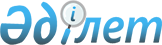 О внесении изменений в приказ исполняющего обязанности Министра здравоохранения Республики Казахстан от 30 октября 2020 года № ҚР ДСМ-170/2020 "Об утверждении тарифов на медицинские услуги, предоставляемые в рамках гарантированного объема бесплатной медицинской помощи и в системе обязательного социального медицинского страхования"Приказ Министра здравоохранения Республики Казахстан от 12 марта 2024 года № 145
      Примечание ИЗПИ!Введение в действие см. п. 4.
      ПРИКАЗЫВАЮ:
      1. Внести в приказ исполняющего обязанности Министра здравоохранения Республики Казахстан от 30 октября 2020 года № ҚР ДСМ-170/2020 "Об утверждении тарифов на медицинские услуги, предоставляемые в рамках гарантированного объема бесплатной медицинской помощи и в системе обязательного социального медицинского страхования" (зарегистрирован в Реестре государственной регистрации нормативных правовых актов под № 21550) следующие изменения:
      подпункт 9) пункта 1 изложить в следующей редакции:
      "9) тарифы на медицинские услуги в рамках гарантированного объема бесплатной медицинской помощи, оплата которых осуществляется по клинико-затратным группам с учетом уровня сложности пролеченного случая с новообразованиями, за исключением больных со злокачественными новообразованиями лимфоидной и кроветворной ткани;";
      приложения 1, 2 и 3 к указанному приказу изложить в новой редакции согласно приложениям 1, 2 и 3 к настоящему приказу;
      приложения 7, 8 и 9 к указанному приказу изложить в новой редакции согласно приложениям 4, 5 и 6 к настоящему приказу;
      приложение 21 к указанному приказу исключить.
      2. Департаменту координации обязательного социального медицинского страхования Министерства здравоохранения Республики Казахстан в установленном законодательством Республики Казахстан порядке обеспечить:
      1) в течении пяти календарных дней со дня принятия настоящего приказа направление его копии в электронном виде на казахском и русском языках в Республиканское государственное предприятие на праве хозяйственного ведения "Институт законодательства и правовой информации Республики Казахстан" Министерства юстиции Республики Казахстан для официального опубликования и включения в Эталонный контрольный банк нормативных правовых актов Республики Казахстан;
      2) размещение настоящего приказа на интернет-ресурсе Министерства здравоохранения Республики Казахстан после его официального опубликования.
      3. Контроль за исполнением настоящего приказа возложить на курирующего вице-министра здравоохранения Республики Казахстан.
      4. Настоящий приказ вводится в действие по истечении десяти календарных дней после дня его первого официального опубликования и распространяется на правоотношения, возникшие с 1 января 2024 года. Тарифы на медицинские услуги в рамках гарантированного объема бесплатной медицинской помощи и (или) в системе обязательного социального медицинского страхования, оплата которых осуществляется по клинико-затратным группам
      Примечание:
      Тариф за один пролеченный случай по клинико-затратным группам (далее – Тарифы по КЗГ) для субъектов здравоохранения, оказывающих специализированную медицинскую помощь в стационарных и стационарозамещающих условиях, определяется:
      при оказании медицинской помощи в стационарных условиях тариф за один пролеченный случай по КЗГ с учетом коэффициентов затратоемкости каждого вида КЗГ, базовой ставки, которая составляет 169 792,94 тенге и следующих поправочных коэффициентов согласно Правил и методики формирования тарифов на медицинские услуги, оказываемые в рамках гарантированного объема бесплатной медицинской помощи и (или) в системе обязательного социального медицинского страхования, утвержденных приказом Министра здравоохранения Республики Казахстан от 21 декабря 2020 года №ҚР ДСМ-309/2020 (зарегистрирован в Реестре государственной регистрации нормативных правовых актов под № 21858):
       коэффициент учета надбавок за работу в сельской местности к настоящим Тарифам по КЗГ на медицинские услуги при оказании специализированной медицинской помощи в стационарных и стационарозамещающих условиях, оплата за которые осуществляется по клинико-затратным группам в рамках гарантированного объема бесплатной медицинской помощи и (или) в системе обязательного социального медицинского страхования – 1,1298;
      при оказании медицинской помощи терапевтического профиля в стационарозамещающих условиях тариф за один пролеченный случай по КЗГ составляет 1/2 от стоимости КЗГ от тарифа за один пролеченный случай при оказании медицинской помощи в стационарных условиях;
      при оказании медицинской помощи хирургического профиля в стационарозамещающих условиях тариф за один пролеченный случай по КЗГ составляет 3/4 от стоимости КЗГ от тарифа за один пролеченный случай при оказании медицинской помощи в стационарных условиях;
      при оказании медицинской помощи в условиях стационара на дому тариф за один пролеченный случай по КЗГ составляет 1/6 от стоимости КЗГ от тарифа за один пролеченный случай при оказании медицинской помощи в стационарных условиях.
      Коэффициенты учета продолжительности отопительного сезона согласно приложению 1 к настоящим Тарифам по КЗГ;
      Экологические коэффициенты согласно приложению 2 к настоящим Тарифам по КЗГ;
      Тариф для медицинских организаций, имеющих свидетельство о прохождении аккредитации по стандартам Международной объединенной комиссии (JCI, США) согласно приложению 3 к настоящим Тарифам по КЗГ;
      Тарифы для возмещения затрат научных организаций в области здравоохранения с целью оказания организационно-методической помощи региональным медицинским организациям согласно приложению 4 к настоящим Тарифам по КЗГ;
      Поправочный коэффициент для медицинских организаций, оказывающих медицинские услуги гражданам Республики Казахстан, проживающим в городе Байконыр, поселках Торетам и Акай согласно приложению 5 к настоящим Тарифам по КЗГ;
      Академический поправочный коэффициент на медицинские услуги, оказываемые субъектами здравоохранения согласно приложению 6 к настоящим Тарифам по КЗГ;
      Научно-инновационный поправочный коэффициент на медицинские услуги, оказываемые субъектами здравоохранения согласно приложению 7 к настоящим Тарифам по КЗГ.
      Расшифровка аббревиатур:
      КЗГ – клинико-затратная группа;
      КЗ дет – коэффициент затратоемкости для детей;
      КЗ взр – коэффициент затратоемкости для взрослых;
      МКБ 9 – международная статистическая классификация болезней и проблем, связанных со здоровьем девятого пересмотра;
      МКБ 10 – международная статистическая классификация болезней и проблем, связанных со здоровьем десятого пересмотра;
      †– основной заключительный диагноз;
      * – уточняющий заключительный диагноз. Коэффициенты учета продолжительности отопительного сезона Экологические коэффициенты Тариф для медицинских организаций, имеющих свидетельство о прохождении аккредитации по стандартам Международной объединенной комиссии (JCI, США) Тарифы для возмещения затрат республиканских научных центров/институтов с целью оказания организационно-методической помощи региональным медицинским организациям Поправочный коэффициент для медицинских организаций, оказывающих медицинские услуги гражданам Республики Казахстан, проживающим в городе Байконыр, поселках Торетам и Акай Академический поправочный коэффициент на медицинские услуги, оказываемые субъектами здравоохранения Научно-инновационный поправочный коэффициент на медицинские услуги, оказываемые субъектами здравоохранения Тарифы на медицинские услуги в рамках гарантированного объема бесплатной медицинской помощи и (или) в системе обязательного социального медицинского страхования, оплата которых осуществляется по клинико-затратным группам с учетом уровня сложности пролеченного случая по акушерско-гинекологическому профилю
      Примечание:
      Тариф за один пролеченный случай по клинико-затратным группам (далее – Тарифы по КЗГ) для субъектов здравоохранения, оказывающих специализированную медицинскую помощь в стационарных и стационарозамещающих условиях, определяется:
      при госпитализации в стационарных условиях тариф за один пролеченный случай по КЗГ с учетом коэффициентов затратоемкости каждого вида КЗГ, базовой ставки, которая составляет 169 792,94 тенге и следующих поправочных коэффициентов согласно Правил и методики формирования тарифов на медицинские услуги, оказываемые в рамках гарантированного объема бесплатной медицинской помощи и (или) в системе обязательного социального медицинского страхования, утвержденных приказом Министра здравоохранения Республики Казахстан от 21 декабря 2020 года № ҚР ДСМ-309/2020 "Об утверждении правил и методики формирования тарифов на медицинские услуги, оказываемые в рамках гарантированного объема бесплатной медицинской помощи и (или) в системе обязательного социального медицинского страхования" (зарегистрирован в Реестре государственной регистрации нормативных правовых актов под № 21858):
      коэффициент учета надбавок за работу в сельской местности к настоящим Тарифам по КЗГ с учетом уровня сложности пролеченного случая по акушерско-гинекологическому профилю – 1,1298;
      при оказании медицинской помощи терапевтического профиля в стационарозамещающих условиях тариф за один пролеченный случай по КЗГ составляет 1/2 от стоимости КЗГ от тарифа за один пролеченный случай при оказании медицинской помощи в стационарных условиях;
      при оказании медицинской помощи хирургического профиля в стационарозамещающих условиях тариф за один пролеченный случай по КЗГ составляет 3/4 от стоимости КЗГ от тарифа за один пролеченный случай при оказании медицинской помощи в стационарных условиях;
      при оказании медицинской помощи в условиях стационара на дому тариф за один пролеченный случай по КЗГ составляет 1/6 от стоимости КЗГ от тарифа за один пролеченный случай при оказании медицинской помощи в стационарных условиях.
      Коэффициенты учета продолжительности отопительного сезона согласно приложению 1 к настоящим Тарифам по КЗГ;
      Экологические коэффициенты согласно приложению 2 к настоящим Тарифам по КЗГ;
      Тариф для медицинских организаций, имеющих свидетельство о прохождении аккредитации по стандартам Международной объединенной комиссии (JCI, США) согласно приложению 3 к настоящим Тарифам по КЗГ;
      Тарифы для возмещения затрат научных организаций в области здравоохранения с целью оказания организационно-методической помощи региональным медицинским организациям согласно приложению 4 к настоящим Тарифам по КЗГ;
      коэффициент для медицинских организаций, оказывающих медицинские услуги гражданам Республики Казахстан, проживающим в городе Байконыр, поселках Торетам и Акай согласно приложению 5 к настоящим Тарифам по КЗГ;
      Академический поправочный коэффициент на медицинские услуги, оказываемые субъектами здравоохранения согласно приложению 6 к настоящим Тарифам по КЗГ;
      Научно-инновационный поправочный коэффициент на медицинские услуги, оказываемые субъектами здравоохранения согласно приложению 7 к настоящим Тарифам по КЗГ.
      Расшифровка аббревиатур:
      КЗГ – клинико-затратная группа;
      КЗ дет – коэффициент затратоемкости для детей;
      КЗ взр – коэффициент затратоемкости для взрослых;
      МКБ 9 – международная статистическая классификация болезней и проблем, связанных со здоровьем девятого пересмотра;
      МКБ 10 – международная статистическая классификация болезней и проблем, связанных со здоровьем десятого пересмотра;
      † – основной заключительный диагноз;
      * – уточняющий заключительный диагноз. Коэффициенты учета продолжительности отопительного сезона Экологические коэффициенты Тариф для медицинских организаций, имеющих свидетельство о прохождении аккредитации по стандартам Международной объединенной комиссии (JCI, США) Тарифы для возмещения затрат республиканских научных центров/институтов с целью оказания организационно-методической помощи региональным медицинским организациям Поправочный коэффициент для медицинских организаций, оказывающих медицинские услуги гражданам Республики Казахстан, проживающим в городе Байконыр, поселках Торетам и Акай Академический поправочный коэффициент на медицинские услуги, оказываемые субъектами здравоохранения Научно-инновационный поправочный коэффициент на медицинские услуги, оказываемые субъектами здравоохранения Тарифы на медицинские услуги в рамках гарантированного объема бесплатной медицинской помощи и (или) в системе обязательного социального медицинского страхования, оплата которых осуществляется по клинико-затратным группам с учетом уровня сложности пролеченного случая по неонатологическому профилю
      Примечание: 
      Тариф за один пролеченный случай по клинико-затратным группам (далее – Тарифы по КЗГ) для субъектов здравоохранения, оказывающих специализированную медицинскую помощь в стационарных и стационарозамещающих условиях, определяется:
      при госпитализации в стационарных условиях тариф за один пролеченный случай по КЗГ с учетом коэффициентов затратоемкости каждого вида КЗГ, базовой ставки, которая составляет 169 792,94 тенге и следующих поправочных коэффициентов согласно Правил и методики формирования тарифов на медицинские услуги, оказываемые в рамках гарантированного объема бесплатной медицинской помощи и (или) в системе обязательного социального медицинского страхования, утвержденных приказом Министра здравоохранения Республики Казахстан от 21 декабря 2020 года № ҚР ДСМ-309/2020 "Об утверждении правил и методики формирования тарифов на медицинские услуги, оказываемые в рамках гарантированного объема бесплатной медицинской помощи и (или) в системе обязательного социального медицинского страхования" (зарегистрирован в Реестре государственной регистрации нормативных правовых актов под № 21858):
      коэффициент учета надбавок за работу в сельской местности к настоящим Тарифам на медицинские услуги в рамках гарантированного объема бесплатной медицинской помощи и (или) в системе обязательного социального медицинского страхования, оплата которых осуществляется по клинико-затратным группам с учетом уровня сложности пролеченного случая по неонатологическому профилю– 1,1298;
      при оказании медицинской помощи терапевтического профиля в стационарозамещающих условиях тариф за один пролеченный случай по КЗГ составляет 1/2 от стоимости КЗГ от тарифа за один пролеченный случай при оказании медицинской помощи в стационарных условиях;
      при оказании медицинской помощи хирургического профиля в стационарозамещающих условиях тариф за один пролеченный случай по КЗГ составляет 3/4 от стоимости КЗГ от тарифа за один пролеченный случай при оказании медицинской помощи в стационарных условиях;
      при оказании медицинской помощи в условиях стационара на дому тариф за один пролеченный случай по КЗГ составляет 1/6 от стоимости КЗГ от тарифа за один пролеченный случай при оказании медицинской помощи в стационарных условиях.
      Коэффициенты учета продолжительности отопительного сезона согласно приложению 1 к настоящим Тарифам по КЗГ;
      Экологические коэффициенты согласно приложению 2 к настоящим Тарифам по КЗГ;
      Тариф для медицинских организаций, имеющих свидетельство о прохождении аккредитации по стандартам Международной объединенной комиссии (JCI, США) согласно приложению 3 к настоящим Тарифам по КЗГ;
      Тарифы для возмещения затрат научных организаций в области здравоохранения с целью оказания организационно-методической помощи региональным медицинским организациям согласно приложению 4 к настоящим Тарифам по КЗГ;
      Поправочный коэффициент для медицинских организаций, оказывающих медицинские услуги гражданам Республики Казахстан, проживающим в городе Байконыр, поселках Торетам и Акай согласно приложению 5 к настоящим Тарифам по КЗГ;
      Академический поправочный коэффициент на медицинские услуги, оказываемые субъектами здравоохранения согласно приложению 6 к настоящим Тарифам по КЗГ;
      Научно-инновационный поправочный коэффициент на медицинские услуги, оказываемые субъектами здравоохранения согласно приложению 7 к настоящим Тарифам по КЗГ.
      Расшифровка аббревиатур: 
      КЗГ – клинико-затратная группа;
      КЗ – коэффициент затратоемкости. Коэффициенты учета продолжительности отопительного сезона Экологические коэффициенты Тариф для медицинских организаций, имеющих свидетельство о прохождении аккредитации по стандартам Международной объединенной комиссии (JCI, США) Тарифы для возмещения затрат республиканских научных центров/институтов с целью оказания организационно-методической помощи региональным медицинским организациям Поправочный коэффициент для медицинских организаций, оказывающих медицинские услуги гражданам Республики Казахстан, проживающим в городе Байконыр, поселках Торетам и Акай Академический поправочный коэффициент на медицинские услуги, оказываемые субъектами здравоохранения Научно-инновационный поправочный коэффициент на медицинские услуги, оказываемые субъектами здравоохранения Тарифы на медицинские услуги в рамках гарантированного объема бесплатной медицинской помощи и (или) в системе обязательного социального медицинского страхования
      Тариф за медицинские услуги в рамках гарантированного объема бесплатной медицинской помощи и в системе обязательного социального медицинского страхования (далее – Тарифы на медицинские услуги) определяется с учетом следующих поправочных коэффициентов согласно Правил и методики формирования тарифов на медицинские услуги, оказываемые в рамках гарантированного объема бесплатной медицинской помощи и (или) в системе обязательного социального медицинского страхования, утвержденных приказом Министра здравоохранения Республики Казахстан от 21 декабря 2020 года №ҚР ДСМ-309/2020 (зарегистрирован в Реестре государственной регистрации нормативных правовых актов под № 21858):
      Коэффициенты учета надбавки за работу в сельской местности к настоящим Тарифам на медицинские услуги – 1,1298;
      Стоимость приема и (или) консультации специалистов для проведения скрининговых осмотров организованных детей дошкольного возраста и студентов средне-специальных и высших учебных заведений до 18 лет в детских дошкольных учреждениях и организациях образования в соответствии с Правилами проведения профилактических медицинских осмотров целевых групп населения, определяется с применением поправочного коэффициента 0,5.
      Коэффициенты учета продолжительности отопительного сезона согласно приложению 1 к настоящим Тарифам на медицинские услуги;
      Экологические коэффициенты согласно приложению 2 к настоящим Тарифам на медицинские услуги;
      Тариф для медицинских организаций, имеющих свидетельство о прохождении аккредитации по стандартам Международной объединенной комиссии (JCI, США) согласно приложению 3 к настоящим Тарифам на медицинские услуги;
      Поправочный коэффициент для медицинских организаций, оказывающих медицинские услуги гражданам Республики Казахстан, проживающим в городе Байконыр, поселках Торетам и Акай согласно приложению 4 к настоящим Тарифам на медицинские услуги. Коэффициенты учета продолжительности отопительного сезона Экологические коэффициенты Тариф для медицинских организаций, имеющих свидетельство о прохождении аккредитации по стандартам Международной объединенной комиссии (JCI, США) Поправочный коэффициент для медицинских организаций, оказывающих медицинские услуги гражданам Республики Казахстан, проживающим в городе Байконыр, поселках Торетам и Акай Тарифы на медицинские услуги в рамках гарантированного объема бесплатной медицинской помощи и (или) в системе обязательного социального медицинского страхования, оплата которых осуществляется при оказании первичной медико-санитарной помощи
      Примечание:
      С целью обеспечения устойчивого функционирования субъектов районного значения и села в случаях малочисленности населения, высокой протяженности территории с низкой плотностью, малокомплектности и других территориальных особенностей, определенных местными исполнительными органами областей, комплексный подушевой норматив первичной медико-санитарной помощи для субъектов здравоохранения, оказывающих первичную медико-санитарную помощь городского значения и районного значения и села определяется с учетом базового комплексного подушевого норматива медицинской помощи в амбулаторных условиях на одного прикрепленного человека в месяц согласно приложению 1 к настоящим тарифам.
      Коэффициенты учета продолжительности отопительного сезона согласно приложению 2 к настоящим тарифам.
      Экологические коэффициенты согласно приложению 3 к настоящим тарифам.
      Коэффициент учета надбавок за работу в сельской местности согласно приложению 4 к настоящим тарифам.
      Коэффициент плотности населения согласно приложению 5 к настоящим тарифам.
      Поправочный коэффициент для медицинских организаций, оказывающих медицинские услуги гражданам Республики Казахстан, проживающим в городе Байконыр, поселках Торетам и Акай согласно приложению 6 к настоящим тарифам.. Базовый подушевой норматив для субъектов первичной медико-санитарной помощи с целью обеспечения их устойчивого функционирования в случаях малочисленности населения, высокой протяженности территории с низкой плотностью, малокомплектности и других территориальных особенностей, определенных местными исполнительными органами областей Коэффициенты учета продолжительности отопительного сезона Экологические коэффициенты
      Примечание:
      Экологические коэффициенты применимы к районам/городам согласно законам Республики Казахстан "О социальной защите граждан, пострадавших вследствие экологического бедствия в Приаралье", "О социальной защите граждан, пострадавших вследствие ядерных испытаний на Семипалатинском испытательном ядерном полигоне". Коэффициент учета надбавок за работу в сельской местности Коэффициент плотности населения Поправочный коэффициент для медицинских организаций, оказывающих медицинские услуги гражданам Республики Казахстан, проживающим в городе Байконыр, поселках Торетам и Акай Тарифы на медицинские услуги, оплата которых осуществляется по клинико-затратным группам с учетом уровня сложности пролеченного случая с новообразованиями, за исключением больных со злокачественными новообразованиями лимфоидной и кроветворной ткани
      Примечание:
      Тарифы на медицинские услуги в рамках гарантированного объема бесплатной медицинской помощи, оплата которых осуществляется по клинико-затратным группам с учетом уровня сложности пролеченного случая с новообразованиями, за исключением больных со злокачественными новообразованиями лимфоидной и кроветворной ткани в стационарных и стационарозамещающих условиях, определяется:
      при оказании медицинской помощи в стационарных условиях тариф за один пролеченный случай по КЗГ с учетом коэффициентов затратоемкости каждого вида КЗГ, базовой ставки, которая составляет 169 792,94 тенге и следующих поправочных коэффициентов согласно Правил и методики формирования тарифов на медицинские услуги, оказываемые в рамках гарантированного объема бесплатной медицинской помощи и (или) в системе обязательного социального медицинского страхования, утвержденных приказом Министра здравоохранения Республики Казахстан от 21 декабря 2020 года №ҚР ДСМ-309/2020 (зарегистрирован в Реестре государственной регистрации нормативных правовых актов под № 21858):
      коэффициент учета надбавок за работу в сельской местности к настоящим Тарифам по КЗГ на медицинские услуги, оплата за которые осуществляется по клинико-затратным группам с учетом уровня сложности пролеченного случая с новообразованиями, за исключением больных со злокачественными новообразованиями лимфоидной и кроветворной ткани – 1,1298;
      при оказании медицинской помощи в условиях стационара на дому тариф за один пролеченный случай по КЗГ составляет 1/6 от стоимости КЗГ от тарифа за один пролеченный случай при оказании медицинской помощи в стационарных условиях.
      Коэффициенты учета продолжительности отопительного сезона согласно приложению 1 к настоящим Тарифам по КЗГ;
      Экологические коэффициенты согласно приложению 2 к настоящим Тарифам по КЗГ;
      Тариф для медицинских организаций, имеющих свидетельство о прохождении аккредитации по стандартам Международной объединенной комиссии (JCI, США) согласно приложению 3 к настоящим Тарифам по КЗГ;
      Тарифы для возмещения затрат научных организаций в области здравоохранения с целью оказания организационно-методической помощи региональным медицинским организациям согласно приложению 4 к настоящим Тарифам по КЗГ;
      Поправочный коэффициент для медицинских организаций, оказывающих медицинские услуги гражданам Республики Казахстан, проживающим в городе Байконыр, поселках Торетам и Акай согласно приложению 5 к настоящим Тарифам по КЗГ;
      Академический поправочный коэффициент на медицинские услуги, оказываемые субъектами здравоохранения согласно приложению 6 к настоящим Тарифам по КЗГ;
      Научно-инновационный поправочный коэффициент на медицинские услуги, оказываемые субъектами здравоохранения согласно приложению 7 к настоящим Тарифам по КЗГ.
      *- данные тарифы не применяются к пролеченным случаям для медицинских организаций, не оказывающих онкологическую помощь на вторичном, третичном уровнях.
      Расшифровка аббревиатур:
      КЗГ – клинико-затратная группа;
      КЗ – коэффициент затратоемкости;
      ЛТ– лучевая терапия;
      ХТ – химиотерапия. Коэффициенты учета продолжительности отопительного сезона Экологические коэффициенты Тариф для медицинских организаций, имеющих свидетельство о прохождении аккредитации по стандартам Международной объединенной комиссии (JCI, США) Тарифы для возмещения затрат научных организаций в области здравоохранения с целью оказания организационно-методической помощи региональным медицинским организациям Поправочный коэффициент для медицинских организаций, оказывающих медицинские услуги гражданам Республики Казахстан, проживающим в городе Байконыр, поселках Торетам и Акай Академический поправочный коэффициент на медицинские услуги, оказываемые субъектами здравоохранения Научно-инновационный поправочный коэффициент на медицинские услуги, оказываемые субъектами здравоохранения
					© 2012. РГП на ПХВ «Институт законодательства и правовой информации Республики Казахстан» Министерства юстиции Республики Казахстан
				
      Министр 

А. Альназарова
Приложение 1 к приказу
Министра здравоохранения
Республики Казахстан
от 12 марта 2024 года № 145Приложение 1 к приказу
исполняющего обязанности
Министра здравоохранения
Республики Казахстан
от 30 октября 2020 года
№ ҚР ДСМ-170/2020
№ п/п
Наименование по МКБ-9/10
Код МКБ- 9/10
№ КЗГ
Стационарные условия
Стационарные условия
Стационарные условия
Стационарные условия
Стационарозамещающие условия
Стационарозамещающие условия
Стационарозамещающие условия
Стационарозамещающие условия
№ п/п
Наименование по МКБ-9/10
Код МКБ- 9/10
№ КЗГ
КЗ дет
Тариф дет, тенге
КЗ взр
Тариф взр, тенге
КЗ дет
Тариф дет, тенге
КЗ взр
Тариф взр, тенге
Перечень КЗГ терапевтических случаев лечения
Перечень КЗГ терапевтических случаев лечения
Перечень КЗГ терапевтических случаев лечения
Перечень КЗГ терапевтических случаев лечения
Перечень КЗГ терапевтических случаев лечения
Перечень КЗГ терапевтических случаев лечения
Перечень КЗГ терапевтических случаев лечения
Перечень КЗГ терапевтических случаев лечения
Перечень КЗГ терапевтических случаев лечения
Перечень КЗГ терапевтических случаев лечения
Перечень КЗГ терапевтических случаев лечения
Перечень КЗГ терапевтических случаев лечения
1
Особо опасные и тяжелые инфекции
1
3,9114
664 128,11
3,9114
664 128,11
1,9557
332 064,05
1,9557
332 064,05
2
Холера, вызванная холерным вибрионом 01, биовар cholerae (холера)
A00.0
1
3,9114
664 128,11
3,9114
664 128,11
1,9557
332 064,05
1,9557
332 064,05
3
Холера, вызванная холерным вибрионом 01, биовар eltor (эльтор)
A00.1
1
3,9114
664 128,11
3,9114
664 128,11
1,9557
332 064,05
1,9557
332 064,05
4
Холера неуточненная
A00.9
1
3,9114
664 128,11
3,9114
664 128,11
1,9557
332 064,05
1,9557
332 064,05
5
Брюшной тиф
A01.0
1
3,9114
664 128,11
3,9114
664 128,11
1,9557
332 064,05
1,9557
332 064,05
6
Паратиф A
A01.1
1
3,9114
664 128,11
3,9114
664 128,11
1,9557
332 064,05
1,9557
332 064,05
7
Паратиф B
A01.2
1
3,9114
664 128,11
3,9114
664 128,11
1,9557
332 064,05
1,9557
332 064,05
8
Паратиф C
A01.3
1
3,9114
664 128,11
3,9114
664 128,11
1,9557
332 064,05
1,9557
332 064,05
9
Паратиф неуточненный
A01.4
1
3,9114
664 128,11
3,9114
664 128,11
1,9557
332 064,05
1,9557
332 064,05
10
Ботулизм
A05.1
1
3,9114
664 128,11
3,9114
664 128,11
1,9557
332 064,05
1,9557
332 064,05
11
Бубонная чума
A20.0
1
3,9114
664 128,11
3,9114
664 128,11
1,9557
332 064,05
1,9557
332 064,05
12
Целлюлярнокожная чума
A20.1
1
3,9114
664 128,11
3,9114
664 128,11
1,9557
332 064,05
1,9557
332 064,05
13
Легочная чума
A20.2
1
3,9114
664 128,11
3,9114
664 128,11
1,9557
332 064,05
1,9557
332 064,05
14
Чумной менингит
A20.3
1
3,9114
664 128,11
3,9114
664 128,11
1,9557
332 064,05
1,9557
332 064,05
15
Септическая чума
A20.7
1
3,9114
664 128,11
3,9114
664 128,11
1,9557
332 064,05
1,9557
332 064,05
16
Другие формы чумы
A20.8
1
3,9114
664 128,11
3,9114
664 128,11
1,9557
332 064,05
1,9557
332 064,05
17
Чума неуточненная
A20.9
1
3,9114
664 128,11
3,9114
664 128,11
1,9557
332 064,05
1,9557
332 064,05
18
Ульцерогландулярная туляремия
A21.0
1
3,9114
664 128,11
3,9114
664 128,11
1,9557
332 064,05
1,9557
332 064,05
19
Окулогландулярная туляремия
A21.1
1
3,9114
664 128,11
3,9114
664 128,11
1,9557
332 064,05
1,9557
332 064,05
20
Легочная туляремия
A21.2
1
3,9114
664 128,11
3,9114
664 128,11
1,9557
332 064,05
1,9557
332 064,05
21
Желудочно-кишечная туляремия
A21.3
1
3,9114
664 128,11
3,9114
664 128,11
1,9557
332 064,05
1,9557
332 064,05
22
Генерализованная туляремия
A21.7
1
3,9114
664 128,11
3,9114
664 128,11
1,9557
332 064,05
1,9557
332 064,05
23
Другие формы туляремии
A21.8
1
3,9114
664 128,11
3,9114
664 128,11
1,9557
332 064,05
1,9557
332 064,05
24
Туляремия неуточненная
A21.9
1
3,9114
664 128,11
3,9114
664 128,11
1,9557
332 064,05
1,9557
332 064,05
25
Кожная форма сибирской язвы
A22.0
1
3,9114
664 128,11
3,9114
664 128,11
1,9557
332 064,05
1,9557
332 064,05
26
Легочная форма сибирской язвы
A22.1
1
3,9114
664 128,11
3,9114
664 128,11
1,9557
332 064,05
1,9557
332 064,05
27
Желудочно-кишечная форма сибирской язвы
A22.2
1
3,9114
664 128,11
3,9114
664 128,11
1,9557
332 064,05
1,9557
332 064,05
28
Сибиреязвенная септицемия
A22.7
1
3,9114
664 128,11
3,9114
664 128,11
1,9557
332 064,05
1,9557
332 064,05
29
Другие формы сибирской язвы
A22.8
1
3,9114
664 128,11
3,9114
664 128,11
1,9557
332 064,05
1,9557
332 064,05
30
Сибирская язва неуточненная
A22.9
1
3,9114
664 128,11
3,9114
664 128,11
1,9557
332 064,05
1,9557
332 064,05
31
Сап
A24.0
1
3,9114
664 128,11
3,9114
664 128,11
1,9557
332 064,05
1,9557
332 064,05
32
Острый или молниеносный мелиоидоз
A24.1
1
3,9114
664 128,11
3,9114
664 128,11
1,9557
332 064,05
1,9557
332 064,05
33
Подострый и хронический мелиоидоз
A24.2
1
3,9114
664 128,11
3,9114
664 128,11
1,9557
332 064,05
1,9557
332 064,05
34
Другой уточненный мелиоидоз
A24.3
1
3,9114
664 128,11
3,9114
664 128,11
1,9557
332 064,05
1,9557
332 064,05
35
Недифференцированная лепра
A30.0
1
3,9114
664 128,11
3,9114
664 128,11
1,9557
332 064,05
1,9557
332 064,05
36
Туберкулоидная лепра
A30.1
1
3,9114
664 128,11
3,9114
664 128,11
1,9557
332 064,05
1,9557
332 064,05
37
Пограничная туберкулоидная лепра
A30.2
1
3,9114
664 128,11
3,9114
664 128,11
1,9557
332 064,05
1,9557
332 064,05
38
Пограничная лепра
A30.3
1
3,9114
664 128,11
3,9114
664 128,11
1,9557
332 064,05
1,9557
332 064,05
39
Пограничная лепроматозная лепра
A30.4
1
3,9114
664 128,11
3,9114
664 128,11
1,9557
332 064,05
1,9557
332 064,05
40
Лепроматозная лепра
A30.5
1
3,9114
664 128,11
3,9114
664 128,11
1,9557
332 064,05
1,9557
332 064,05
41
Другие формы лепры
A30.8
1
3,9114
664 128,11
3,9114
664 128,11
1,9557
332 064,05
1,9557
332 064,05
42
Лепра неуточненная
A30.9
1
3,9114
664 128,11
3,9114
664 128,11
1,9557
332 064,05
1,9557
332 064,05
43
Столбняк новорожденного
A33
1
3,9114
664 128,11
3,9114
664 128,11
1,9557
332 064,05
1,9557
332 064,05
44
Акушерский столбняк
A34
1
3,9114
664 128,11
3,9114
664 128,11
1,9557
332 064,05
1,9557
332 064,05
45
Другие формы столбняка
A35
1
3,9114
664 128,11
3,9114
664 128,11
1,9557
332 064,05
1,9557
332 064,05
46
Дифтерия глотки
A36.0
1
3,9114
664 128,11
3,9114
664 128,11
1,9557
332 064,05
1,9557
332 064,05
47
Дифтерия носоглотки
A36.1
1
3,9114
664 128,11
3,9114
664 128,11
1,9557
332 064,05
1,9557
332 064,05
48
Дифтерия гортани
A36.2
1
3,9114
664 128,11
3,9114
664 128,11
1,9557
332 064,05
1,9557
332 064,05
49
Дифтерия кожи
A36.3
1
3,9114
664 128,11
3,9114
664 128,11
1,9557
332 064,05
1,9557
332 064,05
50
Другая дифтерия (H13.1*, I41.0*, G63.0*)
A36.8
1
3,9114
664 128,11
3,9114
664 128,11
1,9557
332 064,05
1,9557
332 064,05
51
Дифтерия неуточненная
A36.9
1
3,9114
664 128,11
3,9114
664 128,11
1,9557
332 064,05
1,9557
332 064,05
52
Менингококковый менингит (G01*)
A39.0†
1
3,9114
664 128,11
3,9114
664 128,11
1,9557
332 064,05
1,9557
332 064,05
53
Синдром Уотерхауса-Фридериксена (E35.1*)
A39.1†
1
3,9114
664 128,11
3,9114
664 128,11
1,9557
332 064,05
1,9557
332 064,05
54
Острая менингококкемия
A39.2
1
3,9114
664 128,11
3,9114
664 128,11
1,9557
332 064,05
1,9557
332 064,05
55
Хроническая менингококкемия
A39.3
1
3,9114
664 128,11
3,9114
664 128,11
1,9557
332 064,05
1,9557
332 064,05
56
Менингококкемия неуточненная
A39.4
1
3,9114
664 128,11
3,9114
664 128,11
1,9557
332 064,05
1,9557
332 064,05
57
Менингококковая болезнь сердца
A39.5†
1
3,9114
664 128,11
3,9114
664 128,11
1,9557
332 064,05
1,9557
332 064,05
58
Другие менингококковые инфекции (M01.0*, H13.1*, G05.0*, H48.1*, M03.0*)
A39.8†
1
3,9114
664 128,11
3,9114
664 128,11
1,9557
332 064,05
1,9557
332 064,05
59
Менингококковая инфекция неуточненная
A39.9
1
3,9114
664 128,11
3,9114
664 128,11
1,9557
332 064,05
1,9557
332 064,05
60
Септицемия, вызванная стрептококком группы А
A40.0
1
3,9114
664 128,11
3,9114
664 128,11
1,9557
332 064,05
1,9557
332 064,05
61
Септицемия, вызванная стрептококком группы В
A40.1
1
3,9114
664 128,11
3,9114
664 128,11
1,9557
332 064,05
1,9557
332 064,05
62
Септицемия, вызванная стрептококком группы D
A40.2
1
3,9114
664 128,11
3,9114
664 128,11
1,9557
332 064,05
1,9557
332 064,05
63
Септицемия, вызванная Streptococcus pneumonie (стрептококкус пневмониа)
A40.3
1
3,9114
664 128,11
3,9114
664 128,11
1,9557
332 064,05
1,9557
332 064,05
64
Другие стрептококковые септицемии
A40.8
1
3,9114
664 128,11
3,9114
664 128,11
1,9557
332 064,05
1,9557
332 064,05
65
Стрептококковая септицемия неуточненная
A40.9
1
3,9114
664 128,11
3,9114
664 128,11
1,9557
332 064,05
1,9557
332 064,05
66
Вшивая возвратная лихорадка
A68.0
1
3,9114
664 128,11
3,9114
664 128,11
1,9557
332 064,05
1,9557
332 064,05
67
Эпидемический возвратный тиф
A68.1
1
3,9114
664 128,11
3,9114
664 128,11
1,9557
332 064,05
1,9557
332 064,05
68
Возвратная лихорадка неуточненная
A68.9
1
3,9114
664 128,11
3,9114
664 128,11
1,9557
332 064,05
1,9557
332 064,05
69
Эпидемический вшивый тиф, вызываемый Rickettsia prowazekii (рикетсия Провачека)
A75.0
1
3,9114
664 128,11
3,9114
664 128,11
1,9557
332 064,05
1,9557
332 064,05
70
Рецидивирующий тиф [болезнь Брилла]
A75.1
1
3,9114
664 128,11
3,9114
664 128,11
1,9557
332 064,05
1,9557
332 064,05
71
Тиф, вызываемый Rickettsia typhi (риккетсия тифи)
A75.2
1
3,9114
664 128,11
3,9114
664 128,11
1,9557
332 064,05
1,9557
332 064,05
72
Тиф, вызываемый Rickettsia tsutsugamushi (риккетсия цуцугамуши)
A75.3
1
3,9114
664 128,11
3,9114
664 128,11
1,9557
332 064,05
1,9557
332 064,05
73
Сыпной тиф неуточненный
A75.9
1
3,9114
664 128,11
3,9114
664 128,11
1,9557
332 064,05
1,9557
332 064,05
74
Лесное бешенство
A82.0
1
3,9114
664 128,11
3,9114
664 128,11
1,9557
332 064,05
1,9557
332 064,05
75
Городское бешенство
A82.1
1
3,9114
664 128,11
3,9114
664 128,11
1,9557
332 064,05
1,9557
332 064,05
76
Бешенство неуточненное
A82.9
1
3,9114
664 128,11
3,9114
664 128,11
1,9557
332 064,05
1,9557
332 064,05
77
Комариный вирусный энцефалит неуточненный
A83.9
1
3,9114
664 128,11
3,9114
664 128,11
1,9557
332 064,05
1,9557
332 064,05
78
Лесная желтая лихорадка
A95.0
1
3,9114
664 128,11
3,9114
664 128,11
1,9557
332 064,05
1,9557
332 064,05
79
Городская желтая лихорадка
A95.1
1
3,9114
664 128,11
3,9114
664 128,11
1,9557
332 064,05
1,9557
332 064,05
80
Желтая лихорадка неуточненная
A95.9
1
3,9114
664 128,11
3,9114
664 128,11
1,9557
332 064,05
1,9557
332 064,05
81
Денге без клинических проявлений
A97.0
1
3,9114
664 128,11
3,9114
664 128,11
1,9557
332 064,05
1,9557
332 064,05
82
Денге с клиническими проявлениями
A97.1
1
3,9114
664 128,11
3,9114
664 128,11
1,9557
332 064,05
1,9557
332 064,05
83
Тяжелая лихорадка Денге
A97.2
1
3,9114
664 128,11
3,9114
664 128,11
1,9557
332 064,05
1,9557
332 064,05
84
Денге неуточненная
A97.9
1
3,9114
664 128,11
3,9114
664 128,11
1,9557
332 064,05
1,9557
332 064,05
85
Крымская геморрагическая лихорадка (вызванная вирусом Конго)
A98.0
1
3,9114
664 128,11
3,9114
664 128,11
1,9557
332 064,05
1,9557
332 064,05
86
Омская геморрагическая лихорадка
A98.1
1
3,9114
664 128,11
3,9114
664 128,11
1,9557
332 064,05
1,9557
332 064,05
87
Кьясанурская лесная болезнь
A98.2
1
3,9114
664 128,11
3,9114
664 128,11
1,9557
332 064,05
1,9557
332 064,05
88
Болезнь, вызванная вирусом марбург
A98.3
1
3,9114
664 128,11
3,9114
664 128,11
1,9557
332 064,05
1,9557
332 064,05
89
Болезнь, вызванная вирусом эбола
A98.4
1
3,9114
664 128,11
3,9114
664 128,11
1,9557
332 064,05
1,9557
332 064,05
90
Геморрагическая лихорадка с почечным синдромом
A98.5
1
3,9114
664 128,11
3,9114
664 128,11
1,9557
332 064,05
1,9557
332 064,05
91
Оспа
B03
1
3,9114
664 128,11
3,9114
664 128,11
1,9557
332 064,05
1,9557
332 064,05
92
Инфекции, вызванные вирусом обезьяньей оспы
B04
1
3,9114
664 128,11
3,9114
664 128,11
1,9557
332 064,05
1,9557
332 064,05
93
Гамбийский трипаносомоз
B56.0
1
3,9114
664 128,11
3,9114
664 128,11
1,9557
332 064,05
1,9557
332 064,05
94
Родезийский трипаносомоз
B56.1
1
3,9114
664 128,11
3,9114
664 128,11
1,9557
332 064,05
1,9557
332 064,05
95
Лихорадки и малярии
2
1,8226
309 464,61
1,5871
269 478,38
0,9113
154 732,31
0,7936
134 747,68
96
Пятнистая лихорадка, вызываемая Rickettsia rickettsii
A77.0
2
1,8226
309 464,61
1,5871
269 478,38
0,9113
154 732,31
0,7936
134 747,68
97
Пятнистая лихорадка, вызываемая Rickettsia conorii
A77.1
2
1,8226
309 464,61
1,5871
269 478,38
0,9113
154 732,31
0,7936
134 747,68
98
Пятнистая лихорадка (североазиатская клещевая), вызываемая Rickettsia siberica (риккетсия сиберика)
A77.2
2
1,8226
309 464,61
1,5871
269 478,38
0,9113
154 732,31
0,7936
134 747,68
99
Пятнистая лихорадка, вызываемая rickettsia australis
A77.3
2
1,8226
309 464,61
1,5871
269 478,38
0,9113
154 732,31
0,7936
134 747,68
100
Другие пятнистые лихорадки
A77.8
2
1,8226
309 464,61
1,5871
269 478,38
0,9113
154 732,31
0,7936
134 747,68
101
Пятнистая лихорадка неуточненная
A77.9
2
1,8226
309 464,61
1,5871
269 478,38
0,9113
154 732,31
0,7936
134 747,68
102
Лихорадка Ку
A78
2
1,8226
309 464,61
1,5871
269 478,38
0,9113
154 732,31
0,7936
134 747,68
103
Болезнь, вызванная вирусом Чикунгунья
A92.0
2
1,8226
309 464,61
1,5871
269 478,38
0,9113
154 732,31
0,7936
134 747,68
104
Лихорадка О'Ньонг-Ньонг
A92.1
2
1,8226
309 464,61
1,5871
269 478,38
0,9113
154 732,31
0,7936
134 747,68
105
Венесуэльская лошадиная лихорадка
A92.2
2
1,8226
309 464,61
1,5871
269 478,38
0,9113
154 732,31
0,7936
134 747,68
106
Лихорадка Западного Нила
A92.3
2
1,8226
309 464,61
1,5871
269 478,38
0,9113
154 732,31
0,7936
134 747,68
107
Лихорадка Рифт-Валли [долины Рифт]
A92.4
2
1,8226
309 464,61
1,5871
269 478,38
0,9113
154 732,31
0,7936
134 747,68
108
Другая уточненная комариная вирусная лихорадка
A92.8
2
1,8226
309 464,61
1,5871
269 478,38
0,9113
154 732,31
0,7936
134 747,68
109
Комариная вирусная лихорадка неуточненная
A92.9
2
1,8226
309 464,61
1,5871
269 478,38
0,9113
154 732,31
0,7936
134 747,68
110
Болезнь, вызванная вирусом Оропуш
A93.0
2
1,8226
309 464,61
1,5871
269 478,38
0,9113
154 732,31
0,7936
134 747,68
111
Москитная лихорадка
A93.1
2
1,8226
309 464,61
1,5871
269 478,38
0,9113
154 732,31
0,7936
134 747,68
112
Колорадская клещевая лихорадка
A93.2
2
1,8226
309 464,61
1,5871
269 478,38
0,9113
154 732,31
0,7936
134 747,68
113
Другие уточненные вирусные лихорадки, передаваемые членистоногими
A93.8
2
1,8226
309 464,61
1,5871
269 478,38
0,9113
154 732,31
0,7936
134 747,68
114
Вирусная лихорадка, передаваемая членистоногими, неуточненная
A94
2
1,8226
309 464,61
1,5871
269 478,38
0,9113
154 732,31
0,7936
134 747,68
115
Геморрагическая лихорадка Хунин
A96.0
2
1,8226
309 464,61
1,5871
269 478,38
0,9113
154 732,31
0,7936
134 747,68
116
Геморрагическая лихорадка Мачупо
A96.1
2
1,8226
309 464,61
1,5871
269 478,38
0,9113
154 732,31
0,7936
134 747,68
117
Лихорадка ласса
A96.2
2
1,8226
309 464,61
1,5871
269 478,38
0,9113
154 732,31
0,7936
134 747,68
118
Другие ареновирусные геморрагические лихорадки
A96.8
2
1,8226
309 464,61
1,5871
269 478,38
0,9113
154 732,31
0,7936
134 747,68
119
Ареновирусная геморрагическая лихорадка неуточненная
A96.9
2
1,8226
309 464,61
1,5871
269 478,38
0,9113
154 732,31
0,7936
134 747,68
120
Другие уточненные вирусные геморрагические лихорадки
A98.8
2
1,8226
309 464,61
1,5871
269 478,38
0,9113
154 732,31
0,7936
134 747,68
121
Вирусная геморрагическая лихорадка неуточненная
A99
2
1,8226
309 464,61
1,5871
269 478,38
0,9113
154 732,31
0,7936
134 747,68
122
Малярия, вызванная Plasmodium falciparum (плазмодиум фальципарум), с церебральными осложнениями
B50.0
2
1,8226
309 464,61
1,5871
269 478,38
0,9113
154 732,31
0,7936
134 747,68
123
Другие виды тяжелой и осложненной малярии, вызванной Plasmodium falciparum (плазмодиум фальципарум)
B50.8
2
1,8226
309 464,61
1,5871
269 478,38
0,9113
154 732,31
0,7936
134 747,68
124
Малярия, вызванная Рlasmodium falciparum, неуточненная
B50.9
2
1,8226
309 464,61
1,5871
269 478,38
0,9113
154 732,31
0,7936
134 747,68
125
Малярия, вызванная Plasmodium vivax (плазмодиум вивакс), осложненная разрывом селезенки
B51.0
2
1,8226
309 464,61
1,5871
269 478,38
0,9113
154 732,31
0,7936
134 747,68
126
Малярия, вызванная Plasmodium vivax (плазмодиум вивакс), с другими осложнениями
B51.8
2
1,8226
309 464,61
1,5871
269 478,38
0,9113
154 732,31
0,7936
134 747,68
127
Малярия, вызванная Рlasmodium vivax, без осложнений
B51.9
2
1,8226
309 464,61
1,5871
269 478,38
0,9113
154 732,31
0,7936
134 747,68
128
Малярия, вызванная Plasmodium malariae (плазмодиум марярия), с нефропатией
B52.0
2
1,8226
309 464,61
1,5871
269 478,38
0,9113
154 732,31
0,7936
134 747,68
129
Малярия, вызванная Plasmodium malariae (плазмодиум марярия), с другими осложнениями
B52.8
2
1,8226
309 464,61
1,5871
269 478,38
0,9113
154 732,31
0,7936
134 747,68
130
Малярия, вызванная Рlasmodium malariaе, без осложнений
B52.9
2
1,8226
309 464,61
1,5871
269 478,38
0,9113
154 732,31
0,7936
134 747,68
131
Малярия, вызванная Plasmodium ovale (плазмодиум овал)
B53.0
2
1,8226
309 464,61
1,5871
269 478,38
0,9113
154 732,31
0,7936
134 747,68
132
Малярия, вызванная плазмодиями обезьян
B53.1
2
1,8226
309 464,61
1,5871
269 478,38
0,9113
154 732,31
0,7936
134 747,68
133
Другие паразитологически подтвержденные малярии, не классифицированные в других рубриках
B53.8
2
1,8226
309 464,61
1,5871
269 478,38
0,9113
154 732,31
0,7936
134 747,68
134
Малярия неуточненная
B54
2
1,8226
309 464,61
1,5871
269 478,38
0,9113
154 732,31
0,7936
134 747,68
135
Инфекции центральной нервной системы
3
3
509 378,82
3
509 378,82
1,5
254 689,41
1,5
254 689,41
136
Листериозный менингит и менингоэнцефалит (G01*, G05.0*)
A32.1†
3
3
509 378,82
3
509 378,82
1,5
254 689,41
1,5
254 689,41
137
Острый паралитический полиомиелит, ассоциированный с вакциной
A80.0
3
3
509 378,82
3
509 378,82
1,5
254 689,41
1,5
254 689,41
138
Острый паралитический полиомиелит, вызванный диким завезенным вирусом
A80.1
3
3
509 378,82
3
509 378,82
1,5
254 689,41
1,5
254 689,41
139
Острый паралитический полиомиелит, вызванный диким природным вирусом
A80.2
3
3
509 378,82
3
509 378,82
1,5
254 689,41
1,5
254 689,41
140
Острый паралитический полиомиелит другой и неуточненный
A80.3
3
3
509 378,82
3
509 378,82
1,5
254 689,41
1,5
254 689,41
141
Острый непаралитический полиомиелит
A80.4
3
3
509 378,82
3
509 378,82
1,5
254 689,41
1,5
254 689,41
142
Острый полиомиелит неуточненный
A80.9
3
3
509 378,82
3
509 378,82
1,5
254 689,41
1,5
254 689,41
143
Болезнь Крейтцфельдта-Якоба
A81.0
3
3
509 378,82
3
509 378,82
1,5
254 689,41
1,5
254 689,41
144
Подострый склерозирующий панэнцефалит
A81.1
3
3
509 378,82
3
509 378,82
1,5
254 689,41
1,5
254 689,41
145
Прогрессирующая многоочаговая лейкоэнцефалопатия
A81.2
3
3
509 378,82
3
509 378,82
1,5
254 689,41
1,5
254 689,41
146
Другие медленные вирусные инфекции центральной нервной системы
A81.8
3
3
509 378,82
3
509 378,82
1,5
254 689,41
1,5
254 689,41
147
Медленные вирусные инфекции центральной нервной системы неуточненные
A81.9
3
3
509 378,82
3
509 378,82
1,5
254 689,41
1,5
254 689,41
148
Японский энцефалит
A83.0
3
3
509 378,82
3
509 378,82
1,5
254 689,41
1,5
254 689,41
149
Западный лошадиный энцефалит
A83.1
3
3
509 378,82
3
509 378,82
1,5
254 689,41
1,5
254 689,41
150
Восточный лошадиный энцефалит
A83.2
3
3
509 378,82
3
509 378,82
1,5
254 689,41
1,5
254 689,41
151
Энцефалит Сент-Луис
A83.3
3
3
509 378,82
3
509 378,82
1,5
254 689,41
1,5
254 689,41
152
Австралийский энцефалит
A83.4
3
3
509 378,82
3
509 378,82
1,5
254 689,41
1,5
254 689,41
153
Калифорнийский энцефалит
A83.5
3
3
509 378,82
3
509 378,82
1,5
254 689,41
1,5
254 689,41
154
Болезнь, вызванная вирусом Роцио
A83.6
3
3
509 378,82
3
509 378,82
1,5
254 689,41
1,5
254 689,41
155
Другие комариные вирусные энцефалиты
A83.8
3
3
509 378,82
3
509 378,82
1,5
254 689,41
1,5
254 689,41
156
Дальневосточный клещевой энцефалит [русский весенне-летний энцефалит]
A84.0
3
3
509 378,82
3
509 378,82
1,5
254 689,41
1,5
254 689,41
157
Центральноевропейский клещевой энцефалит
A84.1
3
3
509 378,82
3
509 378,82
1,5
254 689,41
1,5
254 689,41
158
Другие клещевые вирусные энцефалиты
A84.8
3
3
509 378,82
3
509 378,82
1,5
254 689,41
1,5
254 689,41
159
Клещевой вирусный энцефалит неуточненный
A84.9
3
3
509 378,82
3
509 378,82
1,5
254 689,41
1,5
254 689,41
160
Энтеровирусный энцефалит (G05.1*)
A85.0†
3
3
509 378,82
3
509 378,82
1,5
254 689,41
1,5
254 689,41
161
Аденовирусный энцефалит (G05.1*)
A85.1†
3
3
509 378,82
3
509 378,82
1,5
254 689,41
1,5
254 689,41
162
Вирусный энцефалит, передаваемый членистоногими, неуточненный
A85.2
3
3
509 378,82
3
509 378,82
1,5
254 689,41
1,5
254 689,41
163
Другие уточненные вирусные энцефалиты
A85.8
3
3
509 378,82
3
509 378,82
1,5
254 689,41
1,5
254 689,41
164
Вирусный энцефалит неуточненный
A86
3
3
509 378,82
3
509 378,82
1,5
254 689,41
1,5
254 689,41
165
Энтеровирусный менингит (G02.0*)
A87.0†
3
3
509 378,82
3
509 378,82
1,5
254 689,41
1,5
254 689,41
166
Аденовирусный менингит
A87.1
3
3
509 378,82
3
509 378,82
1,5
254 689,41
1,5
254 689,41
167
Лимфоцитарный хориоменингит
A87.2
3
3
509 378,82
3
509 378,82
1,5
254 689,41
1,5
254 689,41
168
Другие вирусные менингиты
A87.8
3
3
509 378,82
3
509 378,82
1,5
254 689,41
1,5
254 689,41
169
Вирусный менингит неуточненный
A87.9
3
3
509 378,82
3
509 378,82
1,5
254 689,41
1,5
254 689,41
170
Энтеровирусная экзантематозная лихорадка (бостонская экзантема)
A88.0
3
3
509 378,82
3
509 378,82
1,5
254 689,41
1,5
254 689,41
171
Эпидемическое головокружение
A88.1
3
3
509 378,82
3
509 378,82
1,5
254 689,41
1,5
254 689,41
172
Другие уточненные вирусные инфекции центральной нервной системы
A88.8
3
3
509 378,82
3
509 378,82
1,5
254 689,41
1,5
254 689,41
173
Вирусная инфекция центральной нервной системы неуточненная
A89
3
3
509 378,82
3
509 378,82
1,5
254 689,41
1,5
254 689,41
174
Герпетический менингит (G02.0*)
B00.3†
3
3
509 378,82
3
509 378,82
1,5
254 689,41
1,5
254 689,41
175
Герпетический энцефалит (G05.1*)
B00.4†
3
3
509 378,82
3
509 378,82
1,5
254 689,41
1,5
254 689,41
176
Ветряная оспа с менингитом (G02.0*)
B01.0†
3
3
509 378,82
3
509 378,82
1,5
254 689,41
1,5
254 689,41
177
Ветряная оспа с энцефалитом (G05.1*)
B01.1†
3
3
509 378,82
3
509 378,82
1,5
254 689,41
1,5
254 689,41
178
Опоясывающий лишай с энцефалитом (G05.1*)
B02.0†
3
3
509 378,82
3
509 378,82
1,5
254 689,41
1,5
254 689,41
179
Опоясывающий лишай с менингитом (G02.0*)
B02.1†
3
3
509 378,82
3
509 378,82
1,5
254 689,41
1,5
254 689,41
180
Опоясывающий лишай с другими осложнениями со стороны нервной системы (G53.0*, G63.0*)
B02.2†
3
3
509 378,82
3
509 378,82
1,5
254 689,41
1,5
254 689,41
181
Диссеминированный опоясывающий лишай
B02.7
3
3
509 378,82
3
509 378,82
1,5
254 689,41
1,5
254 689,41
182
Опоясывающий лишай с другими осложнениями
B02.8
3
3
509 378,82
3
509 378,82
1,5
254 689,41
1,5
254 689,41
183
Корь, осложненная энцефалитом (G05.1*)
B05.0†
3
3
509 378,82
3
509 378,82
1,5
254 689,41
1,5
254 689,41
184
Корь, осложненная менингитом (G02.0*)
B05.1†
3
3
509 378,82
3
509 378,82
1,5
254 689,41
1,5
254 689,41
185
Паротитный менингит (G02.0*)
B26.1†
3
3
509 378,82
3
509 378,82
1,5
254 689,41
1,5
254 689,41
186
Паротитный энцефалит (G05.1*)
B26.2†
3
3
509 378,82
3
509 378,82
1,5
254 689,41
1,5
254 689,41
187
Кандидозный менингит (G02.1*)
B37.5†
3
3
509 378,82
3
509 378,82
1,5
254 689,41
1,5
254 689,41
188
Кокцидиоидомикозный менингит (G02.1*)
B38.4†
3
3
509 378,82
3
509 378,82
1,5
254 689,41
1,5
254 689,41
189
Феомикотический абсцесс мозга
B43.1
3
3
509 378,82
3
509 378,82
1,5
254 689,41
1,5
254 689,41
190
Церебральный криптококкоз
B45.1
3
3
509 378,82
3
509 378,82
1,5
254 689,41
1,5
254 689,41
191
Риноцеребральный мукормикоз
B46.1
3
3
509 378,82
3
509 378,82
1,5
254 689,41
1,5
254 689,41
192
Токсоплазмозный менингоэнцефалит (G05.2*)
B58.2
3
3
509 378,82
3
509 378,82
1,5
254 689,41
1,5
254 689,41
193
Гриппозный менингит (бактериальный менингит, вызванный Haemophilus influenzae (гемофилус инфлуенза)
G00.0
3
3
509 378,82
3
509 378,82
1,5
254 689,41
1,5
254 689,41
194
Пневмококковый менингит (бактериальный менингит, вызванный Pneumococcus (пневмококкус)
G00.1
3
3
509 378,82
3
509 378,82
1,5
254 689,41
1,5
254 689,41
195
Стрептококовый менингит (бактериальный менингит, вызванный Streptococcus (стрептококкус)
G00.2
3
3
509 378,82
3
509 378,82
1,5
254 689,41
1,5
254 689,41
196
Стафилококковый менингит (бактериальный менингит, вызванный Staphylococcus) (стафилококкус)
G00.3
3
3
509 378,82
3
509 378,82
1,5
254 689,41
1,5
254 689,41
197
Менингит, вызванный другими бактериями
G00.8
3
3
509 378,82
3
509 378,82
1,5
254 689,41
1,5
254 689,41
198
Бактериальный менингит неуточненный
G00.9
3
3
509 378,82
3
509 378,82
1,5
254 689,41
1,5
254 689,41
199
Кишечные инфекции
4
0,5181
87 969,72
0,4814
81 738,32
0,2591
43 993,35
0,2407
40 869,16
200
Сальмонеллезный энтерит
A02.0
4
0,5181
87 969,72
0,4814
81 738,32
0,2591
43 993,35
0,2407
40 869,16
201
Сальмонеллезная септицемия
A02.1
4
0,5181
87 969,72
0,4814
81 738,32
0,2591
43 993,35
0,2407
40 869,16
202
Локализованная сальмонеллезная инфекция (M01.3*, G01*, M90.2*, J17.0*, N16.0*)
A02.2†
4
0,5181
87 969,72
0,4814
81 738,32
0,2591
43 993,35
0,2407
40 869,16
203
Другие уточненные сальмонеллезные инфекции
A02.8
4
0,5181
87 969,72
0,4814
81 738,32
0,2591
43 993,35
0,2407
40 869,16
204
Сальмонеллезная инфекция неуточненная
A02.9
4
0,5181
87 969,72
0,4814
81 738,32
0,2591
43 993,35
0,2407
40 869,16
205
Шигеллез, вызванный Shigella dysenteriae (Шигелла дизентерия)
A03.0
4
0,5181
87 969,72
0,4814
81 738,32
0,2591
43 993,35
0,2407
40 869,16
206
Шигеллез, вызванный Shigella flexneri (Шигелла Флекснери)
A03.1
4
0,5181
87 969,72
0,4814
81 738,32
0,2591
43 993,35
0,2407
40 869,16
207
Шигеллез, вызванный shigella boydii
A03.2
4
0,5181
87 969,72
0,4814
81 738,32
0,2591
43 993,35
0,2407
40 869,16
208
Шигеллез, вызванный Shigella sonnei (Шигелла зонне)
A03.3
4
0,5181
87 969,72
0,4814
81 738,32
0,2591
43 993,35
0,2407
40 869,16
209
Другой шигеллез
A03.8
4
0,5181
87 969,72
0,4814
81 738,32
0,2591
43 993,35
0,2407
40 869,16
210
Шигеллез неуточненный
A03.9
4
0,5181
87 969,72
0,4814
81 738,32
0,2591
43 993,35
0,2407
40 869,16
211
Энтеропатогенная инфекция, вызванная Escherichia coli (Эшерихия коли)
A04.0
4
0,5181
87 969,72
0,4814
81 738,32
0,2591
43 993,35
0,2407
40 869,16
212
Энтеротоксигенная инфекция, вызванная escherichia coli
A04.1
4
0,5181
87 969,72
0,4814
81 738,32
0,2591
43 993,35
0,2407
40 869,16
213
Энтероинвазивная инфекция, вызванная escherichia coli
A04.2
4
0,5181
87 969,72
0,4814
81 738,32
0,2591
43 993,35
0,2407
40 869,16
214
Энтерогеморрагическая инфекция, вызванная Escherichia coli (Эшерихия коли)
A04.3
4
0,5181
87 969,72
0,4814
81 738,32
0,2591
43 993,35
0,2407
40 869,16
215
Другие кишечные инфекции, вызванные Escherichia coli (Эшерихия коли)
A04.4
4
0,5181
87 969,72
0,4814
81 738,32
0,2591
43 993,35
0,2407
40 869,16
216
Энтерит, вызванный Campylobacter (кампилобактер)
A04.5
4
0,5181
87 969,72
0,4814
81 738,32
0,2591
43 993,35
0,2407
40 869,16
217
Энтерит, вызванный yersinia Enterocolitica (иерсиния энтероколитика)
A04.6
4
0,5181
87 969,72
0,4814
81 738,32
0,2591
43 993,35
0,2407
40 869,16
218
Энтероколит, вызванный Clostridium difficile (клостридиум диффициле)
A04.7
4
0,5181
87 969,72
0,4814
81 738,32
0,2591
43 993,35
0,2407
40 869,16
219
Другие уточненные бактериальные кишечные инфекции
A04.8
4
0,5181
87 969,72
0,4814
81 738,32
0,2591
43 993,35
0,2407
40 869,16
220
Бактериальная кишечная инфекция неуточненная
A04.9
4
0,5181
87 969,72
0,4814
81 738,32
0,2591
43 993,35
0,2407
40 869,16
221
Стафилококковое пищевое отравление
A05.0
4
0,5181
87 969,72
0,4814
81 738,32
0,2591
43 993,35
0,2407
40 869,16
222
Пищевое отравление, вызванное Clostridium perfringens [Clostridium welchii]
A05.2
4
0,5181
87 969,72
0,4814
81 738,32
0,2591
43 993,35
0,2407
40 869,16
223
Пищевое отравление, вызванное vibrio parahaemolyticus
A05.3
4
0,5181
87 969,72
0,4814
81 738,32
0,2591
43 993,35
0,2407
40 869,16
224
Пищевое отравление, вызванное bacillus cereus
A05.4
4
0,5181
87 969,72
0,4814
81 738,32
0,2591
43 993,35
0,2407
40 869,16
225
Другие уточненные бактериальные пищевые отравления
A05.8
4
0,5181
87 969,72
0,4814
81 738,32
0,2591
43 993,35
0,2407
40 869,16
226
Бактериальное пищевое отравление неуточненное
A05.9
4
0,5181
87 969,72
0,4814
81 738,32
0,2591
43 993,35
0,2407
40 869,16
227
Острая амебная дизентерия
A06.0
4
0,5181
87 969,72
0,4814
81 738,32
0,2591
43 993,35
0,2407
40 869,16
228
Хронический кишечный амебиаз
A06.1
4
0,5181
87 969,72
0,4814
81 738,32
0,2591
43 993,35
0,2407
40 869,16
229
Амебный недизентерийный колит
A06.2
4
0,5181
87 969,72
0,4814
81 738,32
0,2591
43 993,35
0,2407
40 869,16
230
Амебома кишечника
A06.3
4
0,5181
87 969,72
0,4814
81 738,32
0,2591
43 993,35
0,2407
40 869,16
231
Амебный абсцесс печени
A06.4
4
0,5181
87 969,72
0,4814
81 738,32
0,2591
43 993,35
0,2407
40 869,16
232
Амебный абсцесс легкого
A06.5
4
0,5181
87 969,72
0,4814
81 738,32
0,2591
43 993,35
0,2407
40 869,16
233
Амебный абсцесс головного мозга (G07*)
A06.6†
4
0,5181
87 969,72
0,4814
81 738,32
0,2591
43 993,35
0,2407
40 869,16
234
Кожный амебиаз
A06.7
4
0,5181
87 969,72
0,4814
81 738,32
0,2591
43 993,35
0,2407
40 869,16
235
Амебная инфекция другой локализации (N51.2*)
A06.8
4
0,5181
87 969,72
0,4814
81 738,32
0,2591
43 993,35
0,2407
40 869,16
236
Амебиаз неуточненный
A06.9
4
0,5181
87 969,72
0,4814
81 738,32
0,2591
43 993,35
0,2407
40 869,16
237
Балантидиаз
A07.0
4
0,5181
87 969,72
0,4814
81 738,32
0,2591
43 993,35
0,2407
40 869,16
238
Жиардиаз [лямблиоз]
A07.1
4
0,5181
87 969,72
0,4814
81 738,32
0,2591
43 993,35
0,2407
40 869,16
239
Криптоспоридиоз
A07.2
4
0,5181
87 969,72
0,4814
81 738,32
0,2591
43 993,35
0,2407
40 869,16
240
Изоспороз
A07.3
4
0,5181
87 969,72
0,4814
81 738,32
0,2591
43 993,35
0,2407
40 869,16
241
Другие уточненные протозойные кишечные болезни
A07.8
4
0,5181
87 969,72
0,4814
81 738,32
0,2591
43 993,35
0,2407
40 869,16
242
Протозойная кишечная болезнь неуточненная
A07.9
4
0,5181
87 969,72
0,4814
81 738,32
0,2591
43 993,35
0,2407
40 869,16
243
Ротавирусный энтерит
A08.0
4
0,5181
87 969,72
0,4814
81 738,32
0,2591
43 993,35
0,2407
40 869,16
244
Острая гастроэнтеропатия, вызванная возбудителем норволк
A08.1
4
0,5181
87 969,72
0,4814
81 738,32
0,2591
43 993,35
0,2407
40 869,16
245
Аденовирусный энтерит
A08.2
4
0,5181
87 969,72
0,4814
81 738,32
0,2591
43 993,35
0,2407
40 869,16
246
Другие вирусные энтериты
A08.3
4
0,5181
87 969,72
0,4814
81 738,32
0,2591
43 993,35
0,2407
40 869,16
247
Вирусная кишечная инфекция неуточненная
A08.4
4
0,5181
87 969,72
0,4814
81 738,32
0,2591
43 993,35
0,2407
40 869,16
248
Другие уточненные кишечные инфекции
A08.5
4
0,5181
87 969,72
0,4814
81 738,32
0,2591
43 993,35
0,2407
40 869,16
249
Иной инеуточненный гастроэнтерит и колит инфекционного происхождения
A09.0
4
0,5181
87 969,72
0,4814
81 738,32
0,2591
43 993,35
0,2407
40 869,16
250
Гастроэнтерит и колит неуточненного происхождения
A09.9
4
0,5181
87 969,72
0,4814
81 738,32
0,2591
43 993,35
0,2407
40 869,16
251
Бактериальные инфекции
5
2,5763
437 437,55
2,5763
437 437,55
1,2882
218 727,27
1,2882
218 727,27
252
Бруцеллез, вызванный Brucella melitensis (бруцелла мелитенсис)
A23.0
5
2,5763
437 437,55
2,5763
437 437,55
1,2882
218 727,27
1,2882
218 727,27
253
Бруцеллез, вызванный brucella abortus
A23.1
5
2,5763
437 437,55
2,5763
437 437,55
1,2882
218 727,27
1,2882
218 727,27
254
Бруцеллез, вызванный brucella suis
A23.2
5
2,5763
437 437,55
2,5763
437 437,55
1,2882
218 727,27
1,2882
218 727,27
255
Бруцеллез, вызванный brucella canis
A23.3
5
2,5763
437 437,55
2,5763
437 437,55
1,2882
218 727,27
1,2882
218 727,27
256
Другие формы бруцеллеза
A23.8
5
2,5763
437 437,55
2,5763
437 437,55
1,2882
218 727,27
1,2882
218 727,27
257
Бруцеллез неуточненный
A23.9
5
2,5763
437 437,55
2,5763
437 437,55
1,2882
218 727,27
1,2882
218 727,27
258
Мелиоидоз неуточненный
A24.4
5
2,5763
437 437,55
2,5763
437 437,55
1,2882
218 727,27
1,2882
218 727,27
259
Спириллез
A25.0
5
2,5763
437 437,55
2,5763
437 437,55
1,2882
218 727,27
1,2882
218 727,27
260
Стрептобациллез
A25.1
5
2,5763
437 437,55
2,5763
437 437,55
1,2882
218 727,27
1,2882
218 727,27
261
Лихорадка от укуса крыс неуточненная
A25.9
5
2,5763
437 437,55
2,5763
437 437,55
1,2882
218 727,27
1,2882
218 727,27
262
Септицемия, вызванная Erysipelothrix (эризипелотрикс)
A26.7
5
2,5763
437 437,55
2,5763
437 437,55
1,2882
218 727,27
1,2882
218 727,27
263
Эризипелоид неуточненный
A26.9
5
2,5763
437 437,55
2,5763
437 437,55
1,2882
218 727,27
1,2882
218 727,27
264
Лептоспироз желтушно-геморрагический
A27.0
5
2,5763
437 437,55
2,5763
437 437,55
1,2882
218 727,27
1,2882
218 727,27
265
Другие формы лептоспироза
A27.8
5
2,5763
437 437,55
2,5763
437 437,55
1,2882
218 727,27
1,2882
218 727,27
266
Лептоспироз неуточненный
A27.9
5
2,5763
437 437,55
2,5763
437 437,55
1,2882
218 727,27
1,2882
218 727,27
267
Пастереллез
A28.0
5
2,5763
437 437,55
2,5763
437 437,55
1,2882
218 727,27
1,2882
218 727,27
268
Лихорадка от кошачьих царапин
A28.1
5
2,5763
437 437,55
2,5763
437 437,55
1,2882
218 727,27
1,2882
218 727,27
269
Экстраинтестинальный иерсиниоз
A28.2
5
2,5763
437 437,55
2,5763
437 437,55
1,2882
218 727,27
1,2882
218 727,27
270
Бактериальные зоонозы, неуточненные
A28.9
5
2,5763
437 437,55
2,5763
437 437,55
1,2882
218 727,27
1,2882
218 727,27
271
Легочная инфекция, вызванная Mycobacterium (микобактериум)
A31.0
5
2,5763
437 437,55
2,5763
437 437,55
1,2882
218 727,27
1,2882
218 727,27
272
Кожная инфекция, вызванная mycobacterium
A31.1
5
2,5763
437 437,55
2,5763
437 437,55
1,2882
218 727,27
1,2882
218 727,27
273
Другие инфекции, вызванные Mycobacterium (микобактериум)
A31.8
5
2,5763
437 437,55
2,5763
437 437,55
1,2882
218 727,27
1,2882
218 727,27
274
Инфекция, вызванная mycobacterium, неуточненная
A31.9
5
2,5763
437 437,55
2,5763
437 437,55
1,2882
218 727,27
1,2882
218 727,27
275
Кожный листериоз
A32.0
5
2,5763
437 437,55
2,5763
437 437,55
1,2882
218 727,27
1,2882
218 727,27
276
Листериозная септицемия
A32.7
5
2,5763
437 437,55
2,5763
437 437,55
1,2882
218 727,27
1,2882
218 727,27
277
Другие формы листериоза (I68.1*, I39.8*)
A32.8
5
2,5763
437 437,55
2,5763
437 437,55
1,2882
218 727,27
1,2882
218 727,27
278
Листериоз неуточненный
A32.9
5
2,5763
437 437,55
2,5763
437 437,55
1,2882
218 727,27
1,2882
218 727,27
279
Септицемия, вызванная Staphylococcus aureus (стафилококкус ауреус)
A41.0
5
2,5763
437 437,55
2,5763
437 437,55
1,2882
218 727,27
1,2882
218 727,27
280
Септицемия, вызванная другим уточненным стафилококком
A41.1
5
2,5763
437 437,55
2,5763
437 437,55
1,2882
218 727,27
1,2882
218 727,27
281
Септицемия, вызванная неуточненным стафилококком
A41.2
5
2,5763
437 437,55
2,5763
437 437,55
1,2882
218 727,27
1,2882
218 727,27
282
Септицемия, вызванная Haemophilus influenzae (гемофилус инфлуензае)
A41.3
5
2,5763
437 437,55
2,5763
437 437,55
1,2882
218 727,27
1,2882
218 727,27
283
Септицемия, вызванная анаэробами
A41.4
5
2,5763
437 437,55
2,5763
437 437,55
1,2882
218 727,27
1,2882
218 727,27
284
Септицемия, вызванная другими грамотрицательными микроорганизмами
A41.5
5
2,5763
437 437,55
2,5763
437 437,55
1,2882
218 727,27
1,2882
218 727,27
285
Другая уточненная септицемия
A41.8
5
2,5763
437 437,55
2,5763
437 437,55
1,2882
218 727,27
1,2882
218 727,27
286
Септицемия неуточненная
A41.9
5
2,5763
437 437,55
2,5763
437 437,55
1,2882
218 727,27
1,2882
218 727,27
287
Легочный актиномикоз
A42.0
5
2,5763
437 437,55
2,5763
437 437,55
1,2882
218 727,27
1,2882
218 727,27
288
Абдоминальный актиномикоз
A42.1
5
2,5763
437 437,55
2,5763
437 437,55
1,2882
218 727,27
1,2882
218 727,27
289
Шейно-лицевой актиномикоз
A42.2
5
2,5763
437 437,55
2,5763
437 437,55
1,2882
218 727,27
1,2882
218 727,27
290
Актиномикозная септицемия
A42.7
5
2,5763
437 437,55
2,5763
437 437,55
1,2882
218 727,27
1,2882
218 727,27
291
Другие актиномикозы
A42.8
5
2,5763
437 437,55
2,5763
437 437,55
1,2882
218 727,27
1,2882
218 727,27
292
Актиномикоз неуточненный
A42.9
5
2,5763
437 437,55
2,5763
437 437,55
1,2882
218 727,27
1,2882
218 727,27
293
Легочный нокардиоз
A43.0
5
2,5763
437 437,55
2,5763
437 437,55
1,2882
218 727,27
1,2882
218 727,27
294
Другие формы нокардиоза
A43.8
5
2,5763
437 437,55
2,5763
437 437,55
1,2882
218 727,27
1,2882
218 727,27
295
Нокардиоз неуточненный
A43.9
5
2,5763
437 437,55
2,5763
437 437,55
1,2882
218 727,27
1,2882
218 727,27
296
Системный бартонеллез
A44.0
5
2,5763
437 437,55
2,5763
437 437,55
1,2882
218 727,27
1,2882
218 727,27
297
Другие бартонеллезы
A44.8
5
2,5763
437 437,55
2,5763
437 437,55
1,2882
218 727,27
1,2882
218 727,27
298
Бартонеллез неуточненный
A44.9
5
2,5763
437 437,55
2,5763
437 437,55
1,2882
218 727,27
1,2882
218 727,27
299
Газовая гангрена
A48.0
5
2,5763
437 437,55
2,5763
437 437,55
1,2882
218 727,27
1,2882
218 727,27
300
Болезнь легионеров
A48.1
5
2,5763
437 437,55
2,5763
437 437,55
1,2882
218 727,27
1,2882
218 727,27
301
Болезнь легионеров без пневмонии [лихорадка Понтиак]
A48.2
5
2,5763
437 437,55
2,5763
437 437,55
1,2882
218 727,27
1,2882
218 727,27
302
Синдром токсического шока
A48.3
5
2,5763
437 437,55
2,5763
437 437,55
1,2882
218 727,27
1,2882
218 727,27
303
Бразильская пурпурная лихорадка
A48.4
5
2,5763
437 437,55
2,5763
437 437,55
1,2882
218 727,27
1,2882
218 727,27
304
Другие уточненные бактериальные болезни
A48.8
5
2,5763
437 437,55
2,5763
437 437,55
1,2882
218 727,27
1,2882
218 727,27
305
Стафилококковая инфекция неуточненная
A49.0
5
2,5763
437 437,55
2,5763
437 437,55
1,2882
218 727,27
1,2882
218 727,27
306
Стрептококковая инфекция неуточненная
A49.1
5
2,5763
437 437,55
2,5763
437 437,55
1,2882
218 727,27
1,2882
218 727,27
307
Инфекция, вызванная haemophilus influenzae, неуточненная
A49.2
5
2,5763
437 437,55
2,5763
437 437,55
1,2882
218 727,27
1,2882
218 727,27
308
Инфекция, вызванная микоплазмой, неуточненная
A49.3
5
2,5763
437 437,55
2,5763
437 437,55
1,2882
218 727,27
1,2882
218 727,27
309
Другие бактериальные инфекции неуточненной локализации
A49.8
5
2,5763
437 437,55
2,5763
437 437,55
1,2882
218 727,27
1,2882
218 727,27
310
Бактериальная инфекция неуточненная
A49.9
5
2,5763
437 437,55
2,5763
437 437,55
1,2882
218 727,27
1,2882
218 727,27
311
Детские инфекции
6
0,6221
105 628,19
0,4309
73 163,78
0,3111
52 822,58
0,2155
36 590,38
312
Коклюш, вызванный Bordetella pertussis (бордетелла пертусис)
A37.0
6
0,6221
105 628,19
0,4309
73 163,78
0,3111
52 822,58
0,2155
36 590,38
313
Коклюш, вызванный bordetella parapertussis
A37.1
6
0,6221
105 628,19
0,4309
73 163,78
0,3111
52 822,58
0,2155
36 590,38
314
Коклюш, вызванный другими видами Bordetella (бордетелла)
A37.8
6
0,6221
105 628,19
0,4309
73 163,78
0,3111
52 822,58
0,2155
36 590,38
315
Коклюш неуточненный
A37.9
6
0,6221
105 628,19
0,4309
73 163,78
0,3111
52 822,58
0,2155
36 590,38
316
Скарлатина
A38
6
0,6221
105 628,19
0,4309
73 163,78
0,3111
52 822,58
0,2155
36 590,38
317
Ветряная оспа с пневмонией (J17.1*)
B01.2†
6
0,6221
105 628,19
0,4309
73 163,78
0,3111
52 822,58
0,2155
36 590,38
318
Ветряная оспа с другими осложнениями
B01.8
6
0,6221
105 628,19
0,4309
73 163,78
0,3111
52 822,58
0,2155
36 590,38
319
Ветряная оспа без осложнений
B01.9
6
0,6221
105 628,19
0,4309
73 163,78
0,3111
52 822,58
0,2155
36 590,38
320
Корь, осложненная пневмонией (J17.1*)
B05.2†
6
0,6221
105 628,19
0,4309
73 163,78
0,3111
52 822,58
0,2155
36 590,38
321
Корь, осложненная средним отитом (H67.1*)
B05.3†
6
0,6221
105 628,19
0,4309
73 163,78
0,3111
52 822,58
0,2155
36 590,38
322
Корь с кишечными осложнениями
B05.4
6
0,6221
105 628,19
0,4309
73 163,78
0,3111
52 822,58
0,2155
36 590,38
323
Корь с другими осложнениями (H19.2*)
B05.8
6
0,6221
105 628,19
0,4309
73 163,78
0,3111
52 822,58
0,2155
36 590,38
324
Корь без осложнений
B05.9
6
0,6221
105 628,19
0,4309
73 163,78
0,3111
52 822,58
0,2155
36 590,38
325
Краснуха с неврологическими осложнениями (G05.1*, G02.0*)
B06.0†
6
0,6221
105 628,19
0,4309
73 163,78
0,3111
52 822,58
0,2155
36 590,38
326
Краснуха с другими осложнениями (M01.4*, J17.1*)
B06.8
6
0,6221
105 628,19
0,4309
73 163,78
0,3111
52 822,58
0,2155
36 590,38
327
Краснуха без осложнений
B06.9
6
0,6221
105 628,19
0,4309
73 163,78
0,3111
52 822,58
0,2155
36 590,38
328
Паротитный орхит (N51.1*)
B26.0†
6
0,6221
105 628,19
0,4309
73 163,78
0,3111
52 822,58
0,2155
36 590,38
329
Паротитный панкреатит (K87.1*)
B26.3†
6
0,6221
105 628,19
0,4309
73 163,78
0,3111
52 822,58
0,2155
36 590,38
330
Эпидемический паротит с другими осложнениями (M01.5*, I41.1*, N08.0*, G63.0*)
B26.8
6
0,6221
105 628,19
0,4309
73 163,78
0,3111
52 822,58
0,2155
36 590,38
331
Эпидемический паротит без осложнений
B26.9
6
0,6221
105 628,19
0,4309
73 163,78
0,3111
52 822,58
0,2155
36 590,38
332
Инфекции, передающиеся преимущественно половым путем
7
0,7946
134 917,47
0,7946
134 917,47
0,3973
67 458,74
0,3973
67 458,74
333
Гонококковая инфекция нижних отделов мочеполового тракта без абсцедирования периуретральных или придаточных желез
A54.0
7
0,7946
134 917,47
0,7946
134 917,47
0,3973
67 458,74
0,3973
67 458,74
334
Гонококковая инфекция нижних отделов мочеполового тракта с абсцедированием периуретральных и придаточных желез
A54.1
7
0,7946
134 917,47
0,7946
134 917,47
0,3973
67 458,74
0,3973
67 458,74
335
Гонококковый пельвиоперитонит и другая гонококковая инфекция мочеполовых органов (N51.1*, N74.3*, N51.0*)
A54.2†
7
0,7946
134 917,47
0,7946
134 917,47
0,3973
67 458,74
0,3973
67 458,74
336
Гонококковая инфекция глаз (H13.1*, H22.0*)
A54.3
7
0,7946
134 917,47
0,7946
134 917,47
0,3973
67 458,74
0,3973
67 458,74
337
Гонококковая инфекция костно-мышечной системы (M01.3*, M73.0*, M90.2*, M68.0*)
A54.4†
7
0,7946
134 917,47
0,7946
134 917,47
0,3973
67 458,74
0,3973
67 458,74
338
Другие гонококковые инфекции (G07*, I39.8*, G01*, I41.0*, I32.0*, K67.1*, J17.0*)
A54.8
7
0,7946
134 917,47
0,7946
134 917,47
0,3973
67 458,74
0,3973
67 458,74
339
Хламидийная лимфогранулема (венерическая)
A55
7
0,7946
134 917,47
0,7946
134 917,47
0,3973
67 458,74
0,3973
67 458,74
340
Хламидийная инфекция нижних отделов мочеполового тракта
A56.0
7
0,7946
134 917,47
0,7946
134 917,47
0,3973
67 458,74
0,3973
67 458,74
341
Хламидийные инфекции органов малого таза и других мочеполовых органов (N51.1*, N74.4*)
A56.1†
7
0,7946
134 917,47
0,7946
134 917,47
0,3973
67 458,74
0,3973
67 458,74
342
Хламидийная инфекция мочеполового тракта неуточненная
A56.2
7
0,7946
134 917,47
0,7946
134 917,47
0,3973
67 458,74
0,3973
67 458,74
343
Хламидийная инфекция, передающаяся половым путем, другой локализации
A56.8
7
0,7946
134 917,47
0,7946
134 917,47
0,3973
67 458,74
0,3973
67 458,74
344
Шанкроид (мягкий шанкр)
A57
7
0,7946
134 917,47
0,7946
134 917,47
0,3973
67 458,74
0,3973
67 458,74
345
Паховая гранулема
A58
7
0,7946
134 917,47
0,7946
134 917,47
0,3973
67 458,74
0,3973
67 458,74
346
Урогенитальный трихомоноз (N51.0*)
A59.0
7
0,7946
134 917,47
0,7946
134 917,47
0,3973
67 458,74
0,3973
67 458,74
347
Трихомоноз другой локализации
A59.8
7
0,7946
134 917,47
0,7946
134 917,47
0,3973
67 458,74
0,3973
67 458,74
348
Трихомоноз неуточненный
A59.9
7
0,7946
134 917,47
0,7946
134 917,47
0,3973
67 458,74
0,3973
67 458,74
349
Герпетическая инфекция половых органов и мочеполового тракта (N77.0*, N77.1*, N51.-*)
A60.0
7
0,7946
134 917,47
0,7946
134 917,47
0,3973
67 458,74
0,3973
67 458,74
350
Герпетическая инфекция перианальных кожных покровов и прямой кишки
A60.1
7
0,7946
134 917,47
0,7946
134 917,47
0,3973
67 458,74
0,3973
67 458,74
351
Аногенитальные (венерические) бородавки
A63.0
7
0,7946
134 917,47
0,7946
134 917,47
0,3973
67 458,74
0,3973
67 458,74
352
Другие уточненные болезни, передающиеся преимущественно половым путем
A63.8
7
0,7946
134 917,47
0,7946
134 917,47
0,3973
67 458,74
0,3973
67 458,74
353
Болезни, передающиеся половым путем, неуточненные
A64
7
0,7946
134 917,47
0,7946
134 917,47
0,3973
67 458,74
0,3973
67 458,74
354
Сифилис
8
0,902
153 153,23
0,902
153 153,23
0,451
76 576,62
0,451
76 576,62
355
Ранний врожденный сифилис с симптомами
A50.0
8
0,902
153 153,23
0,902
153 153,23
0,451
76 576,62
0,451
76 576,62
356
Ранний врожденный сифилис скрытый
A50.1
8
0,902
153 153,23
0,902
153 153,23
0,451
76 576,62
0,451
76 576,62
357
Ранний врожденный сифилис неуточненный
A50.2
8
0,902
153 153,23
0,902
153 153,23
0,451
76 576,62
0,451
76 576,62
358
Позднее врожденное сифилитическое поражение глаз
A50.3
8
0,902
153 153,23
0,902
153 153,23
0,451
76 576,62
0,451
76 576,62
359
Поздний врожденный нейросифилис [ювенильный нейросифилис] (G05.0*, G01*, G63.0*)
A50.4
8
0,902
153 153,23
0,902
153 153,23
0,451
76 576,62
0,451
76 576,62
360
Другие формы позднего врожденного сифилиса с симптомами (M03.1*, I98*, M90.2*)
A50.5
8
0,902
153 153,23
0,902
153 153,23
0,451
76 576,62
0,451
76 576,62
361
Поздний врожденный сифилис скрытый
A50.6
8
0,902
153 153,23
0,902
153 153,23
0,451
76 576,62
0,451
76 576,62
362
Поздний врожденный сифилис неуточненный
A50.7
8
0,902
153 153,23
0,902
153 153,23
0,451
76 576,62
0,451
76 576,62
363
Врожденный сифилис неуточненный
A50.9
8
0,902
153 153,23
0,902
153 153,23
0,451
76 576,62
0,451
76 576,62
364
Первичный сифилис половых органов
A51.0
8
0,902
153 153,23
0,902
153 153,23
0,451
76 576,62
0,451
76 576,62
365
Первичный сифилис анальной области
A51.1
8
0,902
153 153,23
0,902
153 153,23
0,451
76 576,62
0,451
76 576,62
366
Первичный сифилис других локализаций
A51.2
8
0,902
153 153,23
0,902
153 153,23
0,451
76 576,62
0,451
76 576,62
367
Вторичный сифилис кожи и слизистых оболочек (L99.8*)
A51.3
8
0,902
153 153,23
0,902
153 153,23
0,451
76 576,62
0,451
76 576,62
368
Другие формы вторичного сифилиса (N74.2*, H22.0*, G01*, M63.0*, H58.8*, M90.1*)
A51.4
8
0,902
153 153,23
0,902
153 153,23
0,451
76 576,62
0,451
76 576,62
369
Ранний сифилис скрытый
A51.5
8
0,902
153 153,23
0,902
153 153,23
0,451
76 576,62
0,451
76 576,62
370
Ранний сифилис неуточненный
A51.9
8
0,902
153 153,23
0,902
153 153,23
0,451
76 576,62
0,451
76 576,62
371
Сифилис сердечно-сосудистой системы (I98.0*, I79.0*, I39.1*, I79.1*, I68.1*, I39.8*, I41.0*, I32.0*, I39.3*)
A52.0†
8
0,902
153 153,23
0,902
153 153,23
0,451
76 576,62
0,451
76 576,62
372
Нейросифилис с симптомами (M14.6*, H49.0*, G05.0*, G01*, H48.0*, G63.0*, H48.1*, G22*)
A52.1
8
0,902
153 153,23
0,902
153 153,23
0,451
76 576,62
0,451
76 576,62
373
Поздний сифилис скрытый
A52.8
8
0,902
153 153,23
0,902
153 153,23
0,451
76 576,62
0,451
76 576,62
374
Скрытый сифилис, неуточненный как ранний или поздний
A53.0
8
0,902
153 153,23
0,902
153 153,23
0,451
76 576,62
0,451
76 576,62
375
Сифилис неуточненный
A53.9
8
0,902
153 153,23
0,902
153 153,23
0,451
76 576,62
0,451
76 576,62
376
Невенерический сифилис
A65
8
0,902
153 153,23
0,902
153 153,23
0,451
76 576,62
0,451
76 576,62
377
Болезни, вызываемые спирохетами, хламидиями, риккетсиями, простейшими
9
0,4584
77 833,08
0,3966
67 339,88
0,2292
38 916,54
0,1983
33 669,94
378
Первичные фрамбезийные поражения
A66.0
9
0,4584
77 833,08
0,3966
67 339,88
0,2292
38 916,54
0,1983
33 669,94
379
Множественные папилломы и пианома подошвенная
A66.1
9
0,4584
77 833,08
0,3966
67 339,88
0,2292
38 916,54
0,1983
33 669,94
380
Другие ранние кожные фрамбезийные поражения
A66.2
9
0,4584
77 833,08
0,3966
67 339,88
0,2292
38 916,54
0,1983
33 669,94
381
Фрамбезийный гиперкератоз
A66.3
9
0,4584
77 833,08
0,3966
67 339,88
0,2292
38 916,54
0,1983
33 669,94
382
Фрамбезийные гуммы и язвы
A66.4
9
0,4584
77 833,08
0,3966
67 339,88
0,2292
38 916,54
0,1983
33 669,94
383
Гангоза
A66.5
9
0,4584
77 833,08
0,3966
67 339,88
0,2292
38 916,54
0,1983
33 669,94
384
Фрамбезийные поражения костей и суставов
A66.6
9
0,4584
77 833,08
0,3966
67 339,88
0,2292
38 916,54
0,1983
33 669,94
385
Другие проявления фрамбезии
A66.7
9
0,4584
77 833,08
0,3966
67 339,88
0,2292
38 916,54
0,1983
33 669,94
386
Латентная фрамбезия
A66.8
9
0,4584
77 833,08
0,3966
67 339,88
0,2292
38 916,54
0,1983
33 669,94
387
Фрамбезия неуточненная
A66.9
9
0,4584
77 833,08
0,3966
67 339,88
0,2292
38 916,54
0,1983
33 669,94
388
Первичные поражения при пинте
A67.0
9
0,4584
77 833,08
0,3966
67 339,88
0,2292
38 916,54
0,1983
33 669,94
389
Промежуточные поражения при пинте
A67.1
9
0,4584
77 833,08
0,3966
67 339,88
0,2292
38 916,54
0,1983
33 669,94
390
Поздние поражения при пинте
A67.2
9
0,4584
77 833,08
0,3966
67 339,88
0,2292
38 916,54
0,1983
33 669,94
391
Смешанные поражения при пинте
A67.3
9
0,4584
77 833,08
0,3966
67 339,88
0,2292
38 916,54
0,1983
33 669,94
392
Пинта неуточненная
A67.9
9
0,4584
77 833,08
0,3966
67 339,88
0,2292
38 916,54
0,1983
33 669,94
393
Некротизирующий язвенный стоматит
A69.0
9
0,4584
77 833,08
0,3966
67 339,88
0,2292
38 916,54
0,1983
33 669,94
394
Другие инфекции венсана
A69.1
9
0,4584
77 833,08
0,3966
67 339,88
0,2292
38 916,54
0,1983
33 669,94
395
Болезнь лайма
A69.2
9
0,4584
77 833,08
0,3966
67 339,88
0,2292
38 916,54
0,1983
33 669,94
396
Другие уточненные спирохетозные инфекции
A69.8
9
0,4584
77 833,08
0,3966
67 339,88
0,2292
38 916,54
0,1983
33 669,94
397
Спирохетозная инфекция неуточненная
A69.9
9
0,4584
77 833,08
0,3966
67 339,88
0,2292
38 916,54
0,1983
33 669,94
398
Инфекция, вызванная Chlamydia psittaci (хламидия пситаки) (орнитоз, пситтакоз)
A70
9
0,4584
77 833,08
0,3966
67 339,88
0,2292
38 916,54
0,1983
33 669,94
399
Начальная стадия трахомы
A71.0
9
0,4584
77 833,08
0,3966
67 339,88
0,2292
38 916,54
0,1983
33 669,94
400
Активная стадия трахомы
A71.1
9
0,4584
77 833,08
0,3966
67 339,88
0,2292
38 916,54
0,1983
33 669,94
401
Трахома неуточненная
A71.9
9
0,4584
77 833,08
0,3966
67 339,88
0,2292
38 916,54
0,1983
33 669,94
402
Хламидийный конъюнктивит (H13.1*)
A74.0†
9
0,4584
77 833,08
0,3966
67 339,88
0,2292
38 916,54
0,1983
33 669,94
403
Другие хламидийные болезни (K67.0*)
A74.8
9
0,4584
77 833,08
0,3966
67 339,88
0,2292
38 916,54
0,1983
33 669,94
404
Хламидийная инфекция неуточненная
A74.9
9
0,4584
77 833,08
0,3966
67 339,88
0,2292
38 916,54
0,1983
33 669,94
405
Окопная (волынская) лихорадка
A79.0
9
0,4584
77 833,08
0,3966
67 339,88
0,2292
38 916,54
0,1983
33 669,94
406
Осповидный (везикулезный) риккетсиоз, вызываемый rickettsia akari
A79.1
9
0,4584
77 833,08
0,3966
67 339,88
0,2292
38 916,54
0,1983
33 669,94
407
Другие уточненные риккетсиозы
A79.8
9
0,4584
77 833,08
0,3966
67 339,88
0,2292
38 916,54
0,1983
33 669,94
408
Риккетсиоз неуточненный
A79.9
9
0,4584
77 833,08
0,3966
67 339,88
0,2292
38 916,54
0,1983
33 669,94
409
Инвазивный легочный аспергиллез
B44.0
9
0,4584
77 833,08
0,3966
67 339,88
0,2292
38 916,54
0,1983
33 669,94
410
Другие формы легочного аспергиллеза
B44.1
9
0,4584
77 833,08
0,3966
67 339,88
0,2292
38 916,54
0,1983
33 669,94
411
Тонзиллярный аспергиллез
B44.2
9
0,4584
77 833,08
0,3966
67 339,88
0,2292
38 916,54
0,1983
33 669,94
412
Диссеминированный аспергиллез
B44.7
9
0,4584
77 833,08
0,3966
67 339,88
0,2292
38 916,54
0,1983
33 669,94
413
Другие виды аспергиллеза
B44.8
9
0,4584
77 833,08
0,3966
67 339,88
0,2292
38 916,54
0,1983
33 669,94
414
Аспергиллез неуточненный
B44.9
9
0,4584
77 833,08
0,3966
67 339,88
0,2292
38 916,54
0,1983
33 669,94
415
Висцеральный лейшманиоз
B55.0
9
0,4584
77 833,08
0,3966
67 339,88
0,2292
38 916,54
0,1983
33 669,94
416
Кожный лейшманиоз
B55.1
9
0,4584
77 833,08
0,3966
67 339,88
0,2292
38 916,54
0,1983
33 669,94
417
Кожно-слизистый лейшманиоз
B55.2
9
0,4584
77 833,08
0,3966
67 339,88
0,2292
38 916,54
0,1983
33 669,94
418
Лейшманиоз неуточненный
B55.9
9
0,4584
77 833,08
0,3966
67 339,88
0,2292
38 916,54
0,1983
33 669,94
419
Африканский трипаносомоз неуточненный
B56.9
9
0,4584
77 833,08
0,3966
67 339,88
0,2292
38 916,54
0,1983
33 669,94
420
Острая форма болезни Шагаса с поражением сердца (I41.2*, I98.1*)
B57.0†
9
0,4584
77 833,08
0,3966
67 339,88
0,2292
38 916,54
0,1983
33 669,94
421
Острая форма болезни Шагаса без поражения сердца
B57.1
9
0,4584
77 833,08
0,3966
67 339,88
0,2292
38 916,54
0,1983
33 669,94
422
Болезнь Шагаса (хроническая) с поражением сердца (I41.2*, I98.1*)
B57.2†
9
0,4584
77 833,08
0,3966
67 339,88
0,2292
38 916,54
0,1983
33 669,94
423
Болезнь Шагаса (хроническая) с поражением пищеварительной системы
B57.3
9
0,4584
77 833,08
0,3966
67 339,88
0,2292
38 916,54
0,1983
33 669,94
424
Болезнь Шагаса (хроническая) с поражением нервной системы
B57.4
9
0,4584
77 833,08
0,3966
67 339,88
0,2292
38 916,54
0,1983
33 669,94
425
Болезнь Шагаса (хроническая) с поражением других органов
B57.5
9
0,4584
77 833,08
0,3966
67 339,88
0,2292
38 916,54
0,1983
33 669,94
426
Токсоплазмозная окулопатия (H32.0*)
B58.0†
9
0,4584
77 833,08
0,3966
67 339,88
0,2292
38 916,54
0,1983
33 669,94
427
Токсоплазмозный гепатит (K77.0*)
B58.1†
9
0,4584
77 833,08
0,3966
67 339,88
0,2292
38 916,54
0,1983
33 669,94
428
Легочный токсоплазмоз (J17.3*)
B58.3
9
0,4584
77 833,08
0,3966
67 339,88
0,2292
38 916,54
0,1983
33 669,94
429
Токсоплазмоз с поражением других органов (I41.2*, M63.1*)
B58.8
9
0,4584
77 833,08
0,3966
67 339,88
0,2292
38 916,54
0,1983
33 669,94
430
Токсоплазмоз неуточненный
B58.9
9
0,4584
77 833,08
0,3966
67 339,88
0,2292
38 916,54
0,1983
33 669,94
431
Пневмоцистоз
B59
9
0,4584
77 833,08
0,3966
67 339,88
0,2292
38 916,54
0,1983
33 669,94
432
Бабезиоз
B60.0
9
0,4584
77 833,08
0,3966
67 339,88
0,2292
38 916,54
0,1983
33 669,94
433
Акантамебиаз (H13.1*, H19.2*)
B60.1
9
0,4584
77 833,08
0,3966
67 339,88
0,2292
38 916,54
0,1983
33 669,94
434
Неглериаз (G05.2*)
B60.2
9
0,4584
77 833,08
0,3966
67 339,88
0,2292
38 916,54
0,1983
33 669,94
435
Другие уточненные протозойные болезни
B60.8
9
0,4584
77 833,08
0,3966
67 339,88
0,2292
38 916,54
0,1983
33 669,94
436
Протозойная болезнь неуточненная
B64
9
0,4584
77 833,08
0,3966
67 339,88
0,2292
38 916,54
0,1983
33 669,94
437
Другие и неуточненные инфекционные болезни
B99
9
0,4584
77 833,08
0,3966
67 339,88
0,2292
38 916,54
0,1983
33 669,94
438
Вирусные инфекции
10
1,0488
178 078,84
0,7277
123 558,32
0,5244
89 039,42
0,3639
61 787,65
439
Герпетическая экзема
B00.0
10
1,0488
178 078,84
0,7277
123 558,32
0,5244
89 039,42
0,3639
61 787,65
440
Герпетический гингивостоматит и фаринготонзиллит
B00.2
10
1,0488
178 078,84
0,7277
123 558,32
0,5244
89 039,42
0,3639
61 787,65
441
Диссеминированная герпетическая болезнь
B00.7
10
1,0488
178 078,84
0,7277
123 558,32
0,5244
89 039,42
0,3639
61 787,65
442
Опоясывающий лишай с глазными осложнениями (H03.1*, H13.1*, H22.0*, H19.2*, H19.0*)
B02.3†
10
1,0488
178 078,84
0,7277
123 558,32
0,5244
89 039,42
0,3639
61 787,65
443
Вирусная инфекция, характеризующаяся поражением кожи и слизистех оболочек, неуточненная
B09
10
1,0488
178 078,84
0,7277
123 558,32
0,5244
89 039,42
0,3639
61 787,65
444
Цитомегаловирусный пневмонит (J17.1*)
B25.0†
10
1,0488
178 078,84
0,7277
123 558,32
0,5244
89 039,42
0,3639
61 787,65
445
Цитомегаловирусный гепатит (K77.0*)
B25.1†
10
1,0488
178 078,84
0,7277
123 558,32
0,5244
89 039,42
0,3639
61 787,65
446
Цитомегаловирусный панкреатит (K87.1*)
B25.2†
10
1,0488
178 078,84
0,7277
123 558,32
0,5244
89 039,42
0,3639
61 787,65
447
Другие цитомегаловирусные болезни
B25.8
10
1,0488
178 078,84
0,7277
123 558,32
0,5244
89 039,42
0,3639
61 787,65
448
Цитомегаловирусная болезнь неуточненная
B25.9
10
1,0488
178 078,84
0,7277
123 558,32
0,5244
89 039,42
0,3639
61 787,65
449
Мононуклеоз, вызванный гамма-герпетическим вирусом
B27.0
10
1,0488
178 078,84
0,7277
123 558,32
0,5244
89 039,42
0,3639
61 787,65
450
Цитомегаловирусный мононуклеоз
B27.1
10
1,0488
178 078,84
0,7277
123 558,32
0,5244
89 039,42
0,3639
61 787,65
451
Другой инфекционный мононуклеоз
B27.8
10
1,0488
178 078,84
0,7277
123 558,32
0,5244
89 039,42
0,3639
61 787,65
452
Инфекционный мононуклеоз неуточненный
B27.9
10
1,0488
178 078,84
0,7277
123 558,32
0,5244
89 039,42
0,3639
61 787,65
453
Эпидемическая миалгия
B33.0
10
1,0488
178 078,84
0,7277
123 558,32
0,5244
89 039,42
0,3639
61 787,65
454
Болезнь росс-ривер
B33.1
10
1,0488
178 078,84
0,7277
123 558,32
0,5244
89 039,42
0,3639
61 787,65
455
Вирусный кардит
B33.2
10
1,0488
178 078,84
0,7277
123 558,32
0,5244
89 039,42
0,3639
61 787,65
456
Ретровирусные инфекции, не классифицированные в других рубриках
B33.3
10
1,0488
178 078,84
0,7277
123 558,32
0,5244
89 039,42
0,3639
61 787,65
457
Хантавирус (кардио-) легочный синдром [HPS] [HCPS]
B33.4
10
1,0488
178 078,84
0,7277
123 558,32
0,5244
89 039,42
0,3639
61 787,65
458
Другие уточненные вирусные болезни
B33.8
10
1,0488
178 078,84
0,7277
123 558,32
0,5244
89 039,42
0,3639
61 787,65
459
Аденовирусная инфекция неуточненная
B34.0
10
1,0488
178 078,84
0,7277
123 558,32
0,5244
89 039,42
0,3639
61 787,65
460
Энтеровирусная инфекция неуточненная
B34.1
10
1,0488
178 078,84
0,7277
123 558,32
0,5244
89 039,42
0,3639
61 787,65
461
Коронавирусная инфекция неуточненная
B34.2
10
1,0488
178 078,84
0,7277
123 558,32
0,5244
89 039,42
0,3639
61 787,65
462
Парвовирусная инфекция неуточненная
B34.3
10
1,0488
178 078,84
0,7277
123 558,32
0,5244
89 039,42
0,3639
61 787,65
463
Паповавирусная инфекция неуточненная
B34.4
10
1,0488
178 078,84
0,7277
123 558,32
0,5244
89 039,42
0,3639
61 787,65
464
Другие вирусные инфекции неуточненной локализации
B34.8
10
1,0488
178 078,84
0,7277
123 558,32
0,5244
89 039,42
0,3639
61 787,65
465
Вирусная инфекция неуточненная
B34.9
10
1,0488
178 078,84
0,7277
123 558,32
0,5244
89 039,42
0,3639
61 787,65
466
Болезни, вызванные ВИЧ
11
3,8659
656 402,53
3,8659
656 402,53
1,933
328 209,75
1,933
328 209,75
467
Болезнь, вызванная ВИЧ, с проявлениями микобактериальной инфекции
B20.0
11
3,8659
656 402,53
3,8659
656 402,53
1,933
328 209,75
1,933
328 209,75
468
Болезнь, вызванная ВИЧ, с проявлениями других бактериальных инфекций
B20.1
11
3,8659
656 402,53
3,8659
656 402,53
1,933
328 209,75
1,933
328 209,75
469
Болезнь, вызванная ВИЧ, с проявлениями цитомегаловирусного заболевания
B20.2
11
3,8659
656 402,53
3,8659
656 402,53
1,933
328 209,75
1,933
328 209,75
470
Болезнь, вызванная ВИЧ, с проявлениями других вирусных инфекций
B20.3
11
3,8659
656 402,53
3,8659
656 402,53
1,933
328 209,75
1,933
328 209,75
471
Болезнь, вызванная ВИЧ, с проявлениями кандидоза
B20.4
11
3,8659
656 402,53
3,8659
656 402,53
1,933
328 209,75
1,933
328 209,75
472
Болезнь, вызванная ВИЧ, с проявлениями других микозов
B20.5
11
3,8659
656 402,53
3,8659
656 402,53
1,933
328 209,75
1,933
328 209,75
473
Болезнь, вызванная ВИЧ, с проявлениями пневмонии, вызванной Pneumocystis carinii
B20.6
11
3,8659
656 402,53
3,8659
656 402,53
1,933
328 209,75
1,933
328 209,75
474
Болезнь, вызванная ВИЧ, с проявлениями множественных инфекций
B20.7
11
3,8659
656 402,53
3,8659
656 402,53
1,933
328 209,75
1,933
328 209,75
475
Болезнь, вызванная ВИЧ, с проявлениями других инфекционных и паразитарных болезней
B20.8
11
3,8659
656 402,53
3,8659
656 402,53
1,933
328 209,75
1,933
328 209,75
476
Болезнь, вызванная ВИЧ, с проявлениями неуточненных инфекционных и паразитарных болезней
B20.9
11
3,8659
656 402,53
3,8659
656 402,53
1,933
328 209,75
1,933
328 209,75
477
Болезнь, вызванная ВИЧ, с проявлениями саркомы Капоши
B21.0
11
3,8659
656 402,53
3,8659
656 402,53
1,933
328 209,75
1,933
328 209,75
478
Болезнь, вызванная ВИЧ, с проявлениями лимфомы Беркитта
B21.1
11
3,8659
656 402,53
3,8659
656 402,53
1,933
328 209,75
1,933
328 209,75
479
Болезнь, вызванная ВИЧ, с проявлениями других неходжкинских лимфом
B21.2
11
3,8659
656 402,53
3,8659
656 402,53
1,933
328 209,75
1,933
328 209,75
480
Болезнь, вызванная ВИЧ, с проявлениями других злокачественных новообразований лимфатической, кроветворной и родственных им тканей
B21.3
11
3,8659
656 402,53
3,8659
656 402,53
1,933
328 209,75
1,933
328 209,75
481
Болезнь, вызванная ВИЧ, с проявлениями множественных злокачественных новообразований
B21.7
11
3,8659
656 402,53
3,8659
656 402,53
1,933
328 209,75
1,933
328 209,75
482
Болезнь, вызванная ВИЧ, с проявлениями других злокачественных новообразований
B21.8
11
3,8659
656 402,53
3,8659
656 402,53
1,933
328 209,75
1,933
328 209,75
483
Болезнь, вызванная ВИЧ, с проявлениями неуточненных злокачественных новообразований
B21.9
11
3,8659
656 402,53
3,8659
656 402,53
1,933
328 209,75
1,933
328 209,75
484
Болезнь, вызванная ВИЧ, с проявлениями энцефалопатии
B22.0
11
3,8659
656 402,53
3,8659
656 402,53
1,933
328 209,75
1,933
328 209,75
485
Болезнь, вызванная ВИЧ, с проявлениями лимфатического интерстициального пневмонита
B22.1
11
3,8659
656 402,53
3,8659
656 402,53
1,933
328 209,75
1,933
328 209,75
486
Болезнь, вызванная ВИЧ, с проявлениями изнуряющего синдрома
B22.2
11
3,8659
656 402,53
3,8659
656 402,53
1,933
328 209,75
1,933
328 209,75
487
Болезнь, вызванная ВИЧ, с проявлениями множественных болезней, классифицированных в других рубриках
B22.7
11
3,8659
656 402,53
3,8659
656 402,53
1,933
328 209,75
1,933
328 209,75
488
Острый ВИЧ-инфекционный синдром
B23.0
11
3,8659
656 402,53
3,8659
656 402,53
1,933
328 209,75
1,933
328 209,75
489
Болезнь, вызванная ВИЧ, с проявлениями (персистентной) генерализованной лимфаденопатии
B23.1
11
3,8659
656 402,53
3,8659
656 402,53
1,933
328 209,75
1,933
328 209,75
490
Болезнь, вызванная ВИЧ, с проявлениями гематологических и иммунологических нарушений, не классифицированных в других рубриках
B23.2
11
3,8659
656 402,53
3,8659
656 402,53
1,933
328 209,75
1,933
328 209,75
491
Болезнь, вызванная ВИЧ, с проявлениями других уточненных состояний
B23.8
11
3,8659
656 402,53
3,8659
656 402,53
1,933
328 209,75
1,933
328 209,75
492
Болезнь, вызванная вирусом иммунодефицита человека (ВИЧ), неуточненная
B24
11
3,8659
656 402,53
3,8659
656 402,53
1,933
328 209,75
1,933
328 209,75
493
Вирусный гепатит
12
1,1218
190 473,72
1,1218
190 473,72
0,5609
95 236,86
0,5609
95 236,86
494
Вирусный гепатит А без печеночной комы
B15.9
12
1,1218
190 473,72
1,1218
190 473,72
0,5609
95 236,86
0,5609
95 236,86
495
Острый гепатит E
B17.2
12
1,1218
190 473,72
1,1218
190 473,72
0,5609
95 236,86
0,5609
95 236,86
496
Другие уточненные острые вирусные гепатиты
B17.8
12
1,1218
190 473,72
1,1218
190 473,72
0,5609
95 236,86
0,5609
95 236,86
497
Острый вирусный гепатит неуточненный
B17.9
12
1,1218
190 473,72
1,1218
190 473,72
0,5609
95 236,86
0,5609
95 236,86
498
Другие хронические вирусные гепатиты
B18.8
12
1,1218
190 473,72
1,1218
190 473,72
0,5609
95 236,86
0,5609
95 236,86
499
Хронический вирусный гепатит неуточненный
B18.9
12
1,1218
190 473,72
1,1218
190 473,72
0,5609
95 236,86
0,5609
95 236,86
500
Неуточненный вирусный гепатит без печеночной комы
B19.9
12
1,1218
190 473,72
1,1218
190 473,72
0,5609
95 236,86
0,5609
95 236,86
501
Вирусный гепатит (осложнения)
13
3,5791
607 705,91
3,5791
607 705,91
1,7896
303 861,45
1,7896
303 861,45
502
Вирусный гепатит А с печеночной комой
B15.0
13
3,5791
607 705,91
3,5791
607 705,91
1,7896
303 861,45
1,7896
303 861,45
503
Острый вирусный гепатит В с дельта-агентом (коинфекция) и печеночной комой
B16.0
13
3,5791
607 705,91
3,5791
607 705,91
1,7896
303 861,45
1,7896
303 861,45
504
Острый вирусный гепатит B с дельта-агентом (коинфекция) без печеночной комы
B16.1
13
3,5791
607 705,91
3,5791
607 705,91
1,7896
303 861,45
1,7896
303 861,45
505
Острый вирусный гепатит B без дельта-агента с печеночной комой
B16.2
13
3,5791
607 705,91
3,5791
607 705,91
1,7896
303 861,45
1,7896
303 861,45
506
Острый вирусный гепатит B без дельта-агента и без печеночной комы
B16.9
13
3,5791
607 705,91
3,5791
607 705,91
1,7896
303 861,45
1,7896
303 861,45
507
Острая дельта-(супер) инфекция вирусоносителя гепатита В
B17.0
13
3,5791
607 705,91
3,5791
607 705,91
1,7896
303 861,45
1,7896
303 861,45
508
Острый вирусный гепатит С
B17.1
13
3,5791
607 705,91
3,5791
607 705,91
1,7896
303 861,45
1,7896
303 861,45
509
Хронический вирусный гепатит В с дельта-агентом
B18.0
13
3,5791
607 705,91
3,5791
607 705,91
1,7896
303 861,45
1,7896
303 861,45
510
Хронический вирусный гепатит В без дельта-агента
B18.1
13
3,5791
607 705,91
3,5791
607 705,91
1,7896
303 861,45
1,7896
303 861,45
511
Хронический вирусный гепатит С
B18.2
13
3,5791
607 705,91
3,5791
607 705,91
1,7896
303 861,45
1,7896
303 861,45
512
Неуточненный вирусный гепатит с комой
B19.0
13
3,5791
607 705,91
3,5791
607 705,91
1,7896
303 861,45
1,7896
303 861,45
513
Микозы
14
0,6739
114 423,46
0,5606
95 185,92
0,337
57 220,22
0,2803
47 592,96
514
Кандидозный стоматит
B37.0
14
0,6739
114 423,46
0,5606
95 185,92
0,337
57 220,22
0,2803
47 592,96
515
Легочный кандидоз
B37.1
14
0,6739
114 423,46
0,5606
95 185,92
0,337
57 220,22
0,2803
47 592,96
516
Кандидозный эндокардит (I39.8*)
B37.6†
14
0,6739
114 423,46
0,5606
95 185,92
0,337
57 220,22
0,2803
47 592,96
517
Кандидозная септицемия
B37.7
14
0,6739
114 423,46
0,5606
95 185,92
0,337
57 220,22
0,2803
47 592,96
518
Кандидоз неуточненный
B37.9
14
0,6739
114 423,46
0,5606
95 185,92
0,337
57 220,22
0,2803
47 592,96
519
Острый легочный кокцидиоидомикоз
B38.0
14
0,6739
114 423,46
0,5606
95 185,92
0,337
57 220,22
0,2803
47 592,96
520
Хронический легочный кокцидиоидомикоз
B38.1
14
0,6739
114 423,46
0,5606
95 185,92
0,337
57 220,22
0,2803
47 592,96
521
Легочный кокцидиоидомикоз неуточненный
B38.2
14
0,6739
114 423,46
0,5606
95 185,92
0,337
57 220,22
0,2803
47 592,96
522
Кожный кокцидиоидомикоз
B38.3
14
0,6739
114 423,46
0,5606
95 185,92
0,337
57 220,22
0,2803
47 592,96
523
Диссеминированный кокцидиоидомикоз
B38.7
14
0,6739
114 423,46
0,5606
95 185,92
0,337
57 220,22
0,2803
47 592,96
524
Другие виды кокцидиоидомикоза
B38.8
14
0,6739
114 423,46
0,5606
95 185,92
0,337
57 220,22
0,2803
47 592,96
525
Кокцидиоидомикоз неуточненный
B38.9
14
0,6739
114 423,46
0,5606
95 185,92
0,337
57 220,22
0,2803
47 592,96
526
Острая легочная инфекция, вызванная Histoplasma capsulatum
B39.0
14
0,6739
114 423,46
0,5606
95 185,92
0,337
57 220,22
0,2803
47 592,96
527
Хроническая легочная инфекция, вызванная Histoplasma capsulatum
B39.1
14
0,6739
114 423,46
0,5606
95 185,92
0,337
57 220,22
0,2803
47 592,96
528
Легочный гистоплазмоз неуточненный
B39.2
14
0,6739
114 423,46
0,5606
95 185,92
0,337
57 220,22
0,2803
47 592,96
529
Диссеминированный гистоплазмоз
B39.3
14
0,6739
114 423,46
0,5606
95 185,92
0,337
57 220,22
0,2803
47 592,96
530
Гистоплазмоз, вызванный Histoplasma capsulatum, неуточненный (гистоплазма капсулятум)
B39.4
14
0,6739
114 423,46
0,5606
95 185,92
0,337
57 220,22
0,2803
47 592,96
531
Инфекция, вызванная Нistoplasma duboisii
B39.5
14
0,6739
114 423,46
0,5606
95 185,92
0,337
57 220,22
0,2803
47 592,96
532
Гистоплазмоз неуточненный
B39.9
14
0,6739
114 423,46
0,5606
95 185,92
0,337
57 220,22
0,2803
47 592,96
533
Острый легочный бластомикоз
B40.0
14
0,6739
114 423,46
0,5606
95 185,92
0,337
57 220,22
0,2803
47 592,96
534
Хронический легочный бластомикоз
B40.1
14
0,6739
114 423,46
0,5606
95 185,92
0,337
57 220,22
0,2803
47 592,96
535
Легочный бластомикоз неуточненный
B40.2
14
0,6739
114 423,46
0,5606
95 185,92
0,337
57 220,22
0,2803
47 592,96
536
Кожный бластомикоз
B40.3
14
0,6739
114 423,46
0,5606
95 185,92
0,337
57 220,22
0,2803
47 592,96
537
Диссеминированный бластомикоз
B40.7
14
0,6739
114 423,46
0,5606
95 185,92
0,337
57 220,22
0,2803
47 592,96
538
Другие виды бластомикоза
B40.8
14
0,6739
114 423,46
0,5606
95 185,92
0,337
57 220,22
0,2803
47 592,96
539
Бластомикоз неуточненный
B40.9
14
0,6739
114 423,46
0,5606
95 185,92
0,337
57 220,22
0,2803
47 592,96
540
Легочный паракокцидиоидомикоз
B41.0
14
0,6739
114 423,46
0,5606
95 185,92
0,337
57 220,22
0,2803
47 592,96
541
Диссеминированный паракокцидиоидомикоз
B41.7
14
0,6739
114 423,46
0,5606
95 185,92
0,337
57 220,22
0,2803
47 592,96
542
Другие виды паракокцидиоидомикоза
B41.8
14
0,6739
114 423,46
0,5606
95 185,92
0,337
57 220,22
0,2803
47 592,96
543
Паракокцидиоидомикоз неуточненный
B41.9
14
0,6739
114 423,46
0,5606
95 185,92
0,337
57 220,22
0,2803
47 592,96
544
Легочный споротрихоз (J99.8*)
B42.0†
14
0,6739
114 423,46
0,5606
95 185,92
0,337
57 220,22
0,2803
47 592,96
545
Кожно-лимфотический споротрихоз
B42.1
14
0,6739
114 423,46
0,5606
95 185,92
0,337
57 220,22
0,2803
47 592,96
546
Диссеминированный споротрихоз
B42.7
14
0,6739
114 423,46
0,5606
95 185,92
0,337
57 220,22
0,2803
47 592,96
547
Другие виды споротрихоза
B42.8
14
0,6739
114 423,46
0,5606
95 185,92
0,337
57 220,22
0,2803
47 592,96
548
Споротрихоз неуточненный
B42.9
14
0,6739
114 423,46
0,5606
95 185,92
0,337
57 220,22
0,2803
47 592,96
549
Кожный хромомикоз
B43.0
14
0,6739
114 423,46
0,5606
95 185,92
0,337
57 220,22
0,2803
47 592,96
550
Подкожный феомикотический абсцесс и киста
B43.2
14
0,6739
114 423,46
0,5606
95 185,92
0,337
57 220,22
0,2803
47 592,96
551
Другие виды хромомикоза
B43.8
14
0,6739
114 423,46
0,5606
95 185,92
0,337
57 220,22
0,2803
47 592,96
552
Хромомикоз неуточненный
B43.9
14
0,6739
114 423,46
0,5606
95 185,92
0,337
57 220,22
0,2803
47 592,96
553
Легочный криптококкоз
B45.0
14
0,6739
114 423,46
0,5606
95 185,92
0,337
57 220,22
0,2803
47 592,96
554
Кожный криптококкоз
B45.2
14
0,6739
114 423,46
0,5606
95 185,92
0,337
57 220,22
0,2803
47 592,96
555
Костный криптококкоз
B45.3
14
0,6739
114 423,46
0,5606
95 185,92
0,337
57 220,22
0,2803
47 592,96
556
Диссеминированный криптококкоз
B45.7
14
0,6739
114 423,46
0,5606
95 185,92
0,337
57 220,22
0,2803
47 592,96
557
Другие виды криптококкоза
B45.8
14
0,6739
114 423,46
0,5606
95 185,92
0,337
57 220,22
0,2803
47 592,96
558
Криптококкоз неуточненный
B45.9
14
0,6739
114 423,46
0,5606
95 185,92
0,337
57 220,22
0,2803
47 592,96
559
Легочный мукормикоз
B46.0
14
0,6739
114 423,46
0,5606
95 185,92
0,337
57 220,22
0,2803
47 592,96
560
Гастроинтестинальный мукормикоз
B46.2
14
0,6739
114 423,46
0,5606
95 185,92
0,337
57 220,22
0,2803
47 592,96
561
Кожный мукормикоз
B46.3
14
0,6739
114 423,46
0,5606
95 185,92
0,337
57 220,22
0,2803
47 592,96
562
Диссеминированный мукормикоз
B46.4
14
0,6739
114 423,46
0,5606
95 185,92
0,337
57 220,22
0,2803
47 592,96
563
Мукормикоз неуточненный
B46.5
14
0,6739
114 423,46
0,5606
95 185,92
0,337
57 220,22
0,2803
47 592,96
564
Другие зигомикозы
B46.8
14
0,6739
114 423,46
0,5606
95 185,92
0,337
57 220,22
0,2803
47 592,96
565
Зигомикоз неуточненный
B46.9
14
0,6739
114 423,46
0,5606
95 185,92
0,337
57 220,22
0,2803
47 592,96
566
Истинная мицетома
B47.0
14
0,6739
114 423,46
0,5606
95 185,92
0,337
57 220,22
0,2803
47 592,96
567
Актиномицетома
B47.1
14
0,6739
114 423,46
0,5606
95 185,92
0,337
57 220,22
0,2803
47 592,96
568
Мицетома неуточненная
B47.9
14
0,6739
114 423,46
0,5606
95 185,92
0,337
57 220,22
0,2803
47 592,96
569
Лобомикоз
B48.0
14
0,6739
114 423,46
0,5606
95 185,92
0,337
57 220,22
0,2803
47 592,96
570
Риноспоридиоз
B48.1
14
0,6739
114 423,46
0,5606
95 185,92
0,337
57 220,22
0,2803
47 592,96
571
Аллешероз
B48.2
14
0,6739
114 423,46
0,5606
95 185,92
0,337
57 220,22
0,2803
47 592,96
572
Геотрихоз
B48.3
14
0,6739
114 423,46
0,5606
95 185,92
0,337
57 220,22
0,2803
47 592,96
573
Пенициллоз
B48.4
14
0,6739
114 423,46
0,5606
95 185,92
0,337
57 220,22
0,2803
47 592,96
574
Оппортунистические микозы
B48.7
14
0,6739
114 423,46
0,5606
95 185,92
0,337
57 220,22
0,2803
47 592,96
575
Другие уточненные микозы
B48.8
14
0,6739
114 423,46
0,5606
95 185,92
0,337
57 220,22
0,2803
47 592,96
576
Микоз неуточненный
B49
14
0,6739
114 423,46
0,5606
95 185,92
0,337
57 220,22
0,2803
47 592,96
577
Гельминтозы
15
1,1395
193 479,06
0,7922
134 509,97
0,5698
96 748,02
0,3961
67 254,98
578
Шистосомоз, вызванный Schistosoma haematobium (мочеполовой шистосомоз) (шистосома гематобиум)
B65.0
15
1,1395
193 479,06
0,7922
134 509,97
0,5698
96 748,02
0,3961
67 254,98
579
Шистосомоз, вызванный Schistosoma mansoni [кишечный шистосомоз]
B65.1
15
1,1395
193 479,06
0,7922
134 509,97
0,5698
96 748,02
0,3961
67 254,98
580
Шистосомоз, вызванный Schistosoma japonicum
B65.2
15
1,1395
193 479,06
0,7922
134 509,97
0,5698
96 748,02
0,3961
67 254,98
581
Церкариальный дерматит
B65.3
15
1,1395
193 479,06
0,7922
134 509,97
0,5698
96 748,02
0,3961
67 254,98
582
Другие шистосомозы
B65.8
15
1,1395
193 479,06
0,7922
134 509,97
0,5698
96 748,02
0,3961
67 254,98
583
Шистосомоз неуточненный
B65.9
15
1,1395
193 479,06
0,7922
134 509,97
0,5698
96 748,02
0,3961
67 254,98
584
Описторхоз
B66.0
15
1,1395
193 479,06
0,7922
134 509,97
0,5698
96 748,02
0,3961
67 254,98
585
Клонорхоз
B66.1
15
1,1395
193 479,06
0,7922
134 509,97
0,5698
96 748,02
0,3961
67 254,98
586
Дикроцелиоз
B66.2
15
1,1395
193 479,06
0,7922
134 509,97
0,5698
96 748,02
0,3961
67 254,98
587
Фасциолез
B66.3
15
1,1395
193 479,06
0,7922
134 509,97
0,5698
96 748,02
0,3961
67 254,98
588
Парагонимоз
B66.4
15
1,1395
193 479,06
0,7922
134 509,97
0,5698
96 748,02
0,3961
67 254,98
589
Фасциолопсидоз
B66.5
15
1,1395
193 479,06
0,7922
134 509,97
0,5698
96 748,02
0,3961
67 254,98
590
Инвазии, вызванные другими двуустками
B66.8
15
1,1395
193 479,06
0,7922
134 509,97
0,5698
96 748,02
0,3961
67 254,98
591
Инвазия двуустками неуточненная
B66.9
15
1,1395
193 479,06
0,7922
134 509,97
0,5698
96 748,02
0,3961
67 254,98
592
Инвазия печени, вызванная Echinococcus granulosus (эхинококкус гранулосус)
B67.0
15
1,1395
193 479,06
0,7922
134 509,97
0,5698
96 748,02
0,3961
67 254,98
593
Инвазия легкого, вызванная Echinococcus granulosus (эхинококкус гранулосус)
B67.1
15
1,1395
193 479,06
0,7922
134 509,97
0,5698
96 748,02
0,3961
67 254,98
594
Инвазия кости, вызванная Echinococcuss granulosus (эхинококкус гранулосус)
B67.2
15
1,1395
193 479,06
0,7922
134 509,97
0,5698
96 748,02
0,3961
67 254,98
595
Инвазия другой локализации и множественный эхинококкоз, вызванные Echinococcus granulosus (эхинококкус гранулосус)
B67.3
15
1,1395
193 479,06
0,7922
134 509,97
0,5698
96 748,02
0,3961
67 254,98
596
Инвазия, вызванная Echinococcus granulosus, неуточненная (эхинококкус гранулосус)
B67.4
15
1,1395
193 479,06
0,7922
134 509,97
0,5698
96 748,02
0,3961
67 254,98
597
Инвазия печени, вызванная Echinococcus multilocularis (эхинококкус мультилокуларис)
B67.5
15
1,1395
193 479,06
0,7922
134 509,97
0,5698
96 748,02
0,3961
67 254,98
598
Инвазия другой локализации и множественный эхинококкоз, вызванные Echinococcus multilocularis (эхинококкус мультилокуларис)
B67.6
15
1,1395
193 479,06
0,7922
134 509,97
0,5698
96 748,02
0,3961
67 254,98
599
Инвазия, вызванная Echinococcus multilocularis, неуточненная (эхинококкус мультилокуларис)
B67.7
15
1,1395
193 479,06
0,7922
134 509,97
0,5698
96 748,02
0,3961
67 254,98
600
Эхинококкоз печени неуточненный
B67.8
15
1,1395
193 479,06
0,7922
134 509,97
0,5698
96 748,02
0,3961
67 254,98
601
Эхинококкоз других органов и неуточненный
B67.9
15
1,1395
193 479,06
0,7922
134 509,97
0,5698
96 748,02
0,3961
67 254,98
602
Инвазия, вызванная Taenia solium (тения солиум)
B68.0
15
1,1395
193 479,06
0,7922
134 509,97
0,5698
96 748,02
0,3961
67 254,98
603
Инвазия, вызванная Taenia saginata (тения сагината)
B68.1
15
1,1395
193 479,06
0,7922
134 509,97
0,5698
96 748,02
0,3961
67 254,98
604
Тениоз неуточненный
B68.9
15
1,1395
193 479,06
0,7922
134 509,97
0,5698
96 748,02
0,3961
67 254,98
605
Цистицеркоз центральной нервной системы
B69.0
15
1,1395
193 479,06
0,7922
134 509,97
0,5698
96 748,02
0,3961
67 254,98
606
Цистицеркоз глаза
B69.1
15
1,1395
193 479,06
0,7922
134 509,97
0,5698
96 748,02
0,3961
67 254,98
607
Цистицеркоз других локализаций
B69.8
15
1,1395
193 479,06
0,7922
134 509,97
0,5698
96 748,02
0,3961
67 254,98
608
Цистицеркоз неуточненный
B69.9
15
1,1395
193 479,06
0,7922
134 509,97
0,5698
96 748,02
0,3961
67 254,98
609
Дифиллоботриоз
B70.0
15
1,1395
193 479,06
0,7922
134 509,97
0,5698
96 748,02
0,3961
67 254,98
610
Спарганоз
B70.1
15
1,1395
193 479,06
0,7922
134 509,97
0,5698
96 748,02
0,3961
67 254,98
611
Гименолепидоз
B71.0
15
1,1395
193 479,06
0,7922
134 509,97
0,5698
96 748,02
0,3961
67 254,98
612
Дипилидиоз
B71.1
15
1,1395
193 479,06
0,7922
134 509,97
0,5698
96 748,02
0,3961
67 254,98
613
Инвазия другими уточненными цестодами
B71.8
15
1,1395
193 479,06
0,7922
134 509,97
0,5698
96 748,02
0,3961
67 254,98
614
Дракункулез
B72
15
1,1395
193 479,06
0,7922
134 509,97
0,5698
96 748,02
0,3961
67 254,98
615
Онхоцеркоз
B73
15
1,1395
193 479,06
0,7922
134 509,97
0,5698
96 748,02
0,3961
67 254,98
616
Филяриатоз, вызванный Wuchereria bancrofti
B74.0
15
1,1395
193 479,06
0,7922
134 509,97
0,5698
96 748,02
0,3961
67 254,98
617
Филяриатоз, вызванный Brugia malayi
B74.1
15
1,1395
193 479,06
0,7922
134 509,97
0,5698
96 748,02
0,3961
67 254,98
618
Филяриатоз, вызванный Brugia timori (бругия тимори)
B74.2
15
1,1395
193 479,06
0,7922
134 509,97
0,5698
96 748,02
0,3961
67 254,98
619
Лоаоз
B74.3
15
1,1395
193 479,06
0,7922
134 509,97
0,5698
96 748,02
0,3961
67 254,98
620
Мансонеллез
B74.4
15
1,1395
193 479,06
0,7922
134 509,97
0,5698
96 748,02
0,3961
67 254,98
621
Другие виды филяриатоза
B74.8
15
1,1395
193 479,06
0,7922
134 509,97
0,5698
96 748,02
0,3961
67 254,98
622
Филяриатоз неуточненный
B74.9
15
1,1395
193 479,06
0,7922
134 509,97
0,5698
96 748,02
0,3961
67 254,98
623
Трихинеллез
B75
15
1,1395
193 479,06
0,7922
134 509,97
0,5698
96 748,02
0,3961
67 254,98
624
Анкилостомоз
B76.0
15
1,1395
193 479,06
0,7922
134 509,97
0,5698
96 748,02
0,3961
67 254,98
625
Некатороз
B76.1
15
1,1395
193 479,06
0,7922
134 509,97
0,5698
96 748,02
0,3961
67 254,98
626
Другие анкилостомидозы
B76.8
15
1,1395
193 479,06
0,7922
134 509,97
0,5698
96 748,02
0,3961
67 254,98
627
Анкилостомидоз неуточненный
B76.9
15
1,1395
193 479,06
0,7922
134 509,97
0,5698
96 748,02
0,3961
67 254,98
628
Аскаридоз с кишечными осложнениями
B77.0
15
1,1395
193 479,06
0,7922
134 509,97
0,5698
96 748,02
0,3961
67 254,98
629
Аскаридоз с другими осложнениями
B77.8
15
1,1395
193 479,06
0,7922
134 509,97
0,5698
96 748,02
0,3961
67 254,98
630
Кишечный стронгилоидоз
B78.0
15
1,1395
193 479,06
0,7922
134 509,97
0,5698
96 748,02
0,3961
67 254,98
631
Кожный стронгилоидоз
B78.1
15
1,1395
193 479,06
0,7922
134 509,97
0,5698
96 748,02
0,3961
67 254,98
632
Диссеминированный стронгилоидоз
B78.7
15
1,1395
193 479,06
0,7922
134 509,97
0,5698
96 748,02
0,3961
67 254,98
633
Трихуроз (трихоцефалез)
B79
15
1,1395
193 479,06
0,7922
134 509,97
0,5698
96 748,02
0,3961
67 254,98
634
Энтеробиоз
B80
15
1,1395
193 479,06
0,7922
134 509,97
0,5698
96 748,02
0,3961
67 254,98
635
Анизакиоз
B81.0
15
1,1395
193 479,06
0,7922
134 509,97
0,5698
96 748,02
0,3961
67 254,98
636
Кишечный капилляриоз
B81.1
15
1,1395
193 479,06
0,7922
134 509,97
0,5698
96 748,02
0,3961
67 254,98
637
Трихостронгилоидоз
B81.2
15
1,1395
193 479,06
0,7922
134 509,97
0,5698
96 748,02
0,3961
67 254,98
638
Кишечный ангиостронгилоидоз
B81.3
15
1,1395
193 479,06
0,7922
134 509,97
0,5698
96 748,02
0,3961
67 254,98
639
Кишечные гельминтозы смешанной этиологии
B81.4
15
1,1395
193 479,06
0,7922
134 509,97
0,5698
96 748,02
0,3961
67 254,98
640
Другие уточненные кишечные гельминтозы
B81.8
15
1,1395
193 479,06
0,7922
134 509,97
0,5698
96 748,02
0,3961
67 254,98
641
Висцеральная форма заболеваний, вызываемых миграцией личинок гельминтов [висцеральная Larva migrans]
B83.0
15
1,1395
193 479,06
0,7922
134 509,97
0,5698
96 748,02
0,3961
67 254,98
642
Гнатостомоз
B83.1
15
1,1395
193 479,06
0,7922
134 509,97
0,5698
96 748,02
0,3961
67 254,98
643
Ангиостронгилоидоз, вызванный Parastrongylus cantonensis
B83.2
15
1,1395
193 479,06
0,7922
134 509,97
0,5698
96 748,02
0,3961
67 254,98
644
Сингамиоз
B83.3
15
1,1395
193 479,06
0,7922
134 509,97
0,5698
96 748,02
0,3961
67 254,98
645
Внутренний гирудиноз
B83.4
15
1,1395
193 479,06
0,7922
134 509,97
0,5698
96 748,02
0,3961
67 254,98
646
Другие уточненные гельминтозы
B83.8
15
1,1395
193 479,06
0,7922
134 509,97
0,5698
96 748,02
0,3961
67 254,98
647
Гельминтозы неуточненные
B83.9
15
1,1395
193 479,06
0,7922
134 509,97
0,5698
96 748,02
0,3961
67 254,98
648
Последствия инфекционных и паразитарных болезней
16
0,3815
64 776,01
0,303
51 447,26
0,1908
32 396,49
0,1515
25 723,63
649
Последствия полиомиелита
B91
16
0,3815
64 776,01
0,303
51 447,26
0,1908
32 396,49
0,1515
25 723,63
650
Последствия лепры
B92
16
0,3815
64 776,01
0,303
51 447,26
0,1908
32 396,49
0,1515
25 723,63
651
Отдаленные последствия вирусного энцефалита
B94.1
16
0,3815
64 776,01
0,303
51 447,26
0,1908
32 396,49
0,1515
25 723,63
652
Отдаленные последствия вирусного гепатита
B94.2
16
0,3815
64 776,01
0,303
51 447,26
0,1908
32 396,49
0,1515
25 723,63
653
Отдаленные последствия других уточненных инфекционных и паразитарных болезней
B94.8
16
0,3815
64 776,01
0,303
51 447,26
0,1908
32 396,49
0,1515
25 723,63
654
Отдаленные последствия неуточненных инфекционных и паразитарных болезней
B94.9
16
0,3815
64 776,01
0,303
51 447,26
0,1908
32 396,49
0,1515
25 723,63
655
Инфекционные заболевания, предназначенные лечению на амбулаторном уровне
17
0,3427
58 188,04
0,3083
52 347,16
0,1714
29 102,51
0,1542
26 182,07
656
Кожный эризипелоид
A26.0
17
0,3427
58 188,04
0,3083
52 347,16
0,1714
29 102,51
0,1542
26 182,07
657
Другие формы эризипелоида
A26.8
17
0,3427
58 188,04
0,3083
52 347,16
0,1714
29 102,51
0,1542
26 182,07
658
Другие уточненные бактериальные зоонозы, не классифицированные в других рубриках
A28.8
17
0,3427
58 188,04
0,3083
52 347,16
0,1714
29 102,51
0,1542
26 182,07
659
Нокардиоз кожи
A43.1
17
0,3427
58 188,04
0,3083
52 347,16
0,1714
29 102,51
0,1542
26 182,07
660
Кожный и кожно-слизистый бартонеллез
A44.1
17
0,3427
58 188,04
0,3083
52 347,16
0,1714
29 102,51
0,1542
26 182,07
661
Герпетическая болезнь глаз (H13.1*, H03.1*, H22.0*, H19.1*)
B00.5†
17
0,3427
58 188,04
0,3083
52 347,16
0,1714
29 102,51
0,1542
26 182,07
662
Другие формы герпетических инфекций (K77.0*)
B00.8
17
0,3427
58 188,04
0,3083
52 347,16
0,1714
29 102,51
0,1542
26 182,07
663
Герпетическая инфекция неуточненная
B00.9
17
0,3427
58 188,04
0,3083
52 347,16
0,1714
29 102,51
0,1542
26 182,07
664
Опоясывающий лишай без осложнений
B02.9
17
0,3427
58 188,04
0,3083
52 347,16
0,1714
29 102,51
0,1542
26 182,07
665
Вирусные бородавки
B07
17
0,3427
58 188,04
0,3083
52 347,16
0,1714
29 102,51
0,1542
26 182,07
666
Экзантема внезапная [шестая болезнь]
B08.2
17
0,3427
58 188,04
0,3083
52 347,16
0,1714
29 102,51
0,1542
26 182,07
667
Эритема инфекционная [пятая болезнь]
B08.3
17
0,3427
58 188,04
0,3083
52 347,16
0,1714
29 102,51
0,1542
26 182,07
668
Энтеровирусный везикулярный стоматит с экзантемой
B08.4
17
0,3427
58 188,04
0,3083
52 347,16
0,1714
29 102,51
0,1542
26 182,07
669
Энтеровирусный везикулярный фарингит
B08.5
17
0,3427
58 188,04
0,3083
52 347,16
0,1714
29 102,51
0,1542
26 182,07
670
Другие уточненные инфекции, характеризующиеся поражением кожи и слизистых оболочек
B08.8
17
0,3427
58 188,04
0,3083
52 347,16
0,1714
29 102,51
0,1542
26 182,07
671
Кишечные гельминтозы неуточненные
B82.0
17
0,3427
58 188,04
0,3083
52 347,16
0,1714
29 102,51
0,1542
26 182,07
672
Кишечный паразитизм неуточненный
B82.9
17
0,3427
58 188,04
0,3083
52 347,16
0,1714
29 102,51
0,1542
26 182,07
673
Педикулез, вызванный Pediculus humanus capitis (педикулюс хуманус капитис)
B85.0
17
0,3427
58 188,04
0,3083
52 347,16
0,1714
29 102,51
0,1542
26 182,07
674
Педикулез, вызванный Pediculus humanus corporis (педикулюс хуманис корпорис)
B85.1
17
0,3427
58 188,04
0,3083
52 347,16
0,1714
29 102,51
0,1542
26 182,07
675
Педикулез неуточненный
B85.2
17
0,3427
58 188,04
0,3083
52 347,16
0,1714
29 102,51
0,1542
26 182,07
676
Фтириоз
B85.3
17
0,3427
58 188,04
0,3083
52 347,16
0,1714
29 102,51
0,1542
26 182,07
677
Смешанный педикулез
B85.4
17
0,3427
58 188,04
0,3083
52 347,16
0,1714
29 102,51
0,1542
26 182,07
678
Кожный миаз
B87.0
17
0,3427
58 188,04
0,3083
52 347,16
0,1714
29 102,51
0,1542
26 182,07
679
Раневой миаз
B87.1
17
0,3427
58 188,04
0,3083
52 347,16
0,1714
29 102,51
0,1542
26 182,07
680
Глазной миаз
B87.2
17
0,3427
58 188,04
0,3083
52 347,16
0,1714
29 102,51
0,1542
26 182,07
681
Носоглоточный миаз
B87.3
17
0,3427
58 188,04
0,3083
52 347,16
0,1714
29 102,51
0,1542
26 182,07
682
Ушной миаз
B87.4
17
0,3427
58 188,04
0,3083
52 347,16
0,1714
29 102,51
0,1542
26 182,07
683
Миаз другой локализации
B87.8
17
0,3427
58 188,04
0,3083
52 347,16
0,1714
29 102,51
0,1542
26 182,07
684
Другой акариаз
B88.0
17
0,3427
58 188,04
0,3083
52 347,16
0,1714
29 102,51
0,1542
26 182,07
685
Тунгиоз [инфестация тропической песчаной блохой]
B88.1
17
0,3427
58 188,04
0,3083
52 347,16
0,1714
29 102,51
0,1542
26 182,07
686
Другие инфестации членистоногими
B88.2
17
0,3427
58 188,04
0,3083
52 347,16
0,1714
29 102,51
0,1542
26 182,07
687
Наружный гирудиноз
B88.3
17
0,3427
58 188,04
0,3083
52 347,16
0,1714
29 102,51
0,1542
26 182,07
688
Другие уточненные инфестации
B88.8
17
0,3427
58 188,04
0,3083
52 347,16
0,1714
29 102,51
0,1542
26 182,07
689
Паразитарная болезнь неуточненная
B89
17
0,3427
58 188,04
0,3083
52 347,16
0,1714
29 102,51
0,1542
26 182,07
690
Грипп с пневмонией, вирус гриппа идентифицирован
J10.0
17
0,3427
58 188,04
0,3083
52 347,16
0,1714
29 102,51
0,1542
26 182,07
691
Грипп с другими респираторными проявлениями, вирус гриппа идентифицирован
J10.1
17
0,3427
58 188,04
0,3083
52 347,16
0,1714
29 102,51
0,1542
26 182,07
692
Грипп с другими проявлениями, вирус гриппа идентифицирован
J10.8
17
0,3427
58 188,04
0,3083
52 347,16
0,1714
29 102,51
0,1542
26 182,07
693
Грипп с другими респираторными проявлениями, вирус не идентифицирован
J11.1
17
0,3427
58 188,04
0,3083
52 347,16
0,1714
29 102,51
0,1542
26 182,07
694
Грипп с другими проявлениями, вирус не идентифицирован
J11.8
17
0,3427
58 188,04
0,3083
52 347,16
0,1714
29 102,51
0,1542
26 182,07
695
Туберкулез органов дыхания, подтвержденный бактериологически и гистологически в многопрофильных стационарах
18
1,4073
238 949,60
0,6094
103 471,82
0,7037
119 483,29
0,3047
51 735,91
696
Туберкулез легких, подтвержденный бактериоскопически с наличием или отсутствием роста культуры
A15.0
18
1,4073
238 949,60
0,6094
103 471,82
0,7037
119 483,29
0,3047
51 735,91
697
Туберкулез легких, подтвержденный только ростом культуры
A15.1
18
1,4073
238 949,60
0,6094
103 471,82
0,7037
119 483,29
0,3047
51 735,91
698
Туберкулез легких, подтвержденный гистологически
A15.2
18
1,4073
238 949,60
0,6094
103 471,82
0,7037
119 483,29
0,3047
51 735,91
699
Туберкулез легких, подтвержденный неуточненными методами
A15.3
18
1,4073
238 949,60
0,6094
103 471,82
0,7037
119 483,29
0,3047
51 735,91
700
Туберкулез внутригрудных лимфатических узлов, подтвержденный бактериологически и гистологически
A15.4
18
1,4073
238 949,60
0,6094
103 471,82
0,7037
119 483,29
0,3047
51 735,91
701
Туберкулез гортани, трахеи и бронхов, подтвержденный бактериологически и гистологически
A15.5
18
1,4073
238 949,60
0,6094
103 471,82
0,7037
119 483,29
0,3047
51 735,91
702
Туберкулезный плеврит, подтвержденный бактериологически и гистологически
A15.6
18
1,4073
238 949,60
0,6094
103 471,82
0,7037
119 483,29
0,3047
51 735,91
703
Первичный туберкулез органов дыхания, подтвержденный бактериологически и гистологически
A15.7
18
1,4073
238 949,60
0,6094
103 471,82
0,7037
119 483,29
0,3047
51 735,91
704
Туберкулез других органов дыхания, подтвержденный бактериологически и гистологически
A15.8
18
1,4073
238 949,60
0,6094
103 471,82
0,7037
119 483,29
0,3047
51 735,91
705
Туберкулез неуточненных органов дыхания, подтвержденный бактериологически и гистологически
A15.9
18
1,4073
238 949,60
0,6094
103 471,82
0,7037
119 483,29
0,3047
51 735,91
706
Туберкулез органов дыхания, не подтвержденный бактериологически или гистологически в многопрофильных стационарах
19
1,2638
214 584,32
0,8228
139 705,63
0,6319
107 292,16
0,4114
69 852,82
707
Туберкулез легких при отрицательных результатах бактериологических и гистологических исследований
A16.0
19
1,2638
214 584,32
0,8228
139 705,63
0,6319
107 292,16
0,4114
69 852,82
708
Туберкулез легких без проведения бактериологического и гистологического исследований
A16.1
19
1,2638
214 584,32
0,8228
139 705,63
0,6319
107 292,16
0,4114
69 852,82
709
Туберкулез легких без упоминания о бактериологическом или гистологическом подтверждении
A16.2
19
1,2638
214 584,32
0,8228
139 705,63
0,6319
107 292,16
0,4114
69 852,82
710
Туберкулез внутригрудных лимфатических узлов без упоминания о бактериологическом или гистологическом подтверждении
A16.3
19
1,2638
214 584,32
0,8228
139 705,63
0,6319
107 292,16
0,4114
69 852,82
711
Туберкулез гортани, трахеи и бронхов без упоминания о бактериологическом или гистологическом подтверждении
A16.4
19
1,2638
214 584,32
0,8228
139 705,63
0,6319
107 292,16
0,4114
69 852,82
712
Туберкулезный плеврит без упоминания о бактериологическом или гистологическом подтверждении
A16.5
19
1,2638
214 584,32
0,8228
139 705,63
0,6319
107 292,16
0,4114
69 852,82
713
Первичный туберкулез органов дыхания без упоминания о бактериологическом или гистологическом подтверждении
A16.7
19
1,2638
214 584,32
0,8228
139 705,63
0,6319
107 292,16
0,4114
69 852,82
714
Туберкулез других органов дыхания без упоминания о бактериологическом или гистологическом подтверждении
A16.8
19
1,2638
214 584,32
0,8228
139 705,63
0,6319
107 292,16
0,4114
69 852,82
715
Туберкулез органов дыхания неуточненной локализации без упоминания о бактериологическом или гистологическом подтверждении
A16.9
19
1,2638
214 584,32
0,8228
139 705,63
0,6319
107 292,16
0,4114
69 852,82
716
Пневмокониоз, связанный с туберкулезом
J65
19
1,2638
214 584,32
0,8228
139 705,63
0,6319
107 292,16
0,4114
69 852,82
717
Туберкулез других органов и систем в многопрофильных стационарах
20
1,06
179 980,52
1,0324
175 294,23
0,53
89 990,26
0,5162
87 647,12
718
Туберкулезный менингит (G01*)
A17.0†
20
1,06
179 980,52
1,0324
175 294,23
0,53
89 990,26
0,5162
87 647,12
719
Менингеальная туберкулема (G07*)
A17.1†
20
1,06
179 980,52
1,0324
175 294,23
0,53
89 990,26
0,5162
87 647,12
720
Туберкулез нервной системы других локализаций (G07*, G05.0*, G63.0*)
A17.8†
20
1,06
179 980,52
1,0324
175 294,23
0,53
89 990,26
0,5162
87 647,12
721
Туберкулез нервной системы неуточненный (G99.8*)
A17.9†
20
1,06
179 980,52
1,0324
175 294,23
0,53
89 990,26
0,5162
87 647,12
722
Туберкулез костей и суставов (M01.1*, M49.0*, H75.0*, M90.0*, M68.0*)
A18.0†
20
1,06
179 980,52
1,0324
175 294,23
0,53
89 990,26
0,5162
87 647,12
723
Туберкулез мочеполовых органов (N33.0*, N74.0*, N29.1*, N51.0*, N51.1*, N51.8*, N74.1*)
A18.1†
20
1,06
179 980,52
1,0324
175 294,23
0,53
89 990,26
0,5162
87 647,12
724
Туберкулезная периферическая лимфаденопатия
A18.2
20
1,06
179 980,52
1,0324
175 294,23
0,53
89 990,26
0,5162
87 647,12
725
Туберкулез кишечника, брюшины и брыжеечных лимфатических узлов (K93.0*, K67.3*)
A18.3
20
1,06
179 980,52
1,0324
175 294,23
0,53
89 990,26
0,5162
87 647,12
726
Туберкулез кожи и подкожной клетчатки (H03.1*)
A18.4
20
1,06
179 980,52
1,0324
175 294,23
0,53
89 990,26
0,5162
87 647,12
727
Туберкулез глаза (H32.0*, H19.0*, H19.2*, H22.0*)
A18.5†
20
1,06
179 980,52
1,0324
175 294,23
0,53
89 990,26
0,5162
87 647,12
728
Туберкулез уха
A18.6†
20
1,06
179 980,52
1,0324
175 294,23
0,53
89 990,26
0,5162
87 647,12
729
Туберкулез надпочечников (E35.1*)
A18.7†
20
1,06
179 980,52
1,0324
175 294,23
0,53
89 990,26
0,5162
87 647,12
730
Туберкулез других уточненных органов (I39.0*, I39.1*, I39.2*, I39.3*, I39.4*,I39.8*, I41.0*, K23.0*, I32.0*, E35.0*, I68.1*)
A18.8†
20
1,06
179 980,52
1,0324
175 294,23
0,53
89 990,26
0,5162
87 647,12
731
Отдаленные последствия туберкулеза центральной нервной системы
B90.0
20
1,06
179 980,52
1,0324
175 294,23
0,53
89 990,26
0,5162
87 647,12
732
Отдаленные последствия туберкулеза мочеполовых органов
B90.1
20
1,06
179 980,52
1,0324
175 294,23
0,53
89 990,26
0,5162
87 647,12
733
Отдаленные последствия туберкулеза костей и суставов
B90.2
20
1,06
179 980,52
1,0324
175 294,23
0,53
89 990,26
0,5162
87 647,12
734
Отдаленные последствия туберкулеза других уточненных органов
B90.8
20
1,06
179 980,52
1,0324
175 294,23
0,53
89 990,26
0,5162
87 647,12
735
Отдаленные последствия туберкулеза органов дыхания и неуточненного туберкулеза
B90.9
20
1,06
179 980,52
1,0324
175 294,23
0,53
89 990,26
0,5162
87 647,12
736
Милиарный туберкулез в многопрофильных стационарах
21
0,6061
102 911,50
0,6061
102 911,50
0,3031
51 464,24
0,3031
51 464,24
737
Острый милиарный туберкулез одной уточненной локализации
A19.0
21
0,6061
102 911,50
0,6061
102 911,50
0,3031
51 464,24
0,3031
51 464,24
738
Острый милиарный туберкулез множественной локализации
A19.1
21
0,6061
102 911,50
0,6061
102 911,50
0,3031
51 464,24
0,3031
51 464,24
739
Острый милиарный туберкулез неуточненной локализации
A19.2
21
0,6061
102 911,50
0,6061
102 911,50
0,3031
51 464,24
0,3031
51 464,24
740
Другие формы милиарного туберкулеза
A19.8
21
0,6061
102 911,50
0,6061
102 911,50
0,3031
51 464,24
0,3031
51 464,24
741
Милиарный туберкулез неуточненной локализации
A19.9
21
0,6061
102 911,50
0,6061
102 911,50
0,3031
51 464,24
0,3031
51 464,24
742
Контакт с больным, возможность заражения инфекционными болезнями, медицинское наблюдение при подозрении на заболевание или патологическое состояние
34
1,1053
187 672,14
1,1053
187 672,14
0,5527
93 844,56
0,5527
93 844,56
743
Наблюдение при подозрении на туберкулез
Z03.0
34
1,1053
187 672,14
1,1053
187 672,14
0,5527
93 844,56
0,5527
93 844,56
744
Наблюдение при подозрении на злокачественную опухоль
Z03.1
34
1,1053
187 672,14
1,1053
187 672,14
0,5527
93 844,56
0,5527
93 844,56
745
Последующее обследование после хирургического удаления злокачественного новобразования
Z08.0
34
1,1053
187 672,14
1,1053
187 672,14
0,5527
93 844,56
0,5527
93 844,56
746
Последующее обследование после применения другого метода лечения злокачественного новобразования
Z08.8
34
1,1053
187 672,14
1,1053
187 672,14
0,5527
93 844,56
0,5527
93 844,56
747
Контакт с больным и возможность заражения туберкулезом
Z20.1
34
1,1053
187 672,14
1,1053
187 672,14
0,5527
93 844,56
0,5527
93 844,56
748
Патология гемостаза
45
2,3024
390 931,27
2,3024
390 931,27
1,1512
195 465,63
1,1512
195 465,63
749
Диссеминированное внутрисосудистое свертывание (синдром дефибринации)
D65
45
2,3024
390 931,27
2,3024
390 931,27
1,1512
195 465,63
1,1512
195 465,63
750
Наследственный дефицит фактора VIII
D66
45
2,3024
390 931,27
2,3024
390 931,27
1,1512
195 465,63
1,1512
195 465,63
751
Наследственный дефицит фактора IX
D67
45
2,3024
390 931,27
2,3024
390 931,27
1,1512
195 465,63
1,1512
195 465,63
752
Болезнь Виллебрандта
D68.0
45
2,3024
390 931,27
2,3024
390 931,27
1,1512
195 465,63
1,1512
195 465,63
753
Наследственный дефицит фактора XI
D68.1
45
2,3024
390 931,27
2,3024
390 931,27
1,1512
195 465,63
1,1512
195 465,63
754
Наследственный дефицит других факторов свертывания крови
D68.2
45
2,3024
390 931,27
2,3024
390 931,27
1,1512
195 465,63
1,1512
195 465,63
755
Геморрагические нарушения, обусловленные циркулирующими в крови антикоагулянтами
D68.3
45
2,3024
390 931,27
2,3024
390 931,27
1,1512
195 465,63
1,1512
195 465,63
756
Приобретенный дефицит фактора свертывания
D68.4
45
2,3024
390 931,27
2,3024
390 931,27
1,1512
195 465,63
1,1512
195 465,63
757
Первичная тромбофилия
D68.5
45
2,3024
390 931,27
2,3024
390 931,27
1,1512
195 465,63
1,1512
195 465,63
758
Иная тромбофилия
D68.6
45
2,3024
390 931,27
2,3024
390 931,27
1,1512
195 465,63
1,1512
195 465,63
759
Другие уточненные нарушения свертываемости крови
D68.8
45
2,3024
390 931,27
2,3024
390 931,27
1,1512
195 465,63
1,1512
195 465,63
760
Нарушение свертываемости крови неуточненное
D68.9
45
2,3024
390 931,27
2,3024
390 931,27
1,1512
195 465,63
1,1512
195 465,63
761
Аллергическая пурпура
D69.0
45
2,3024
390 931,27
2,3024
390 931,27
1,1512
195 465,63
1,1512
195 465,63
762
Качественные дефекты тромбоцитов
D69.1
45
2,3024
390 931,27
2,3024
390 931,27
1,1512
195 465,63
1,1512
195 465,63
763
Другая нетромбоциопеническая пурпура
D69.2
45
2,3024
390 931,27
2,3024
390 931,27
1,1512
195 465,63
1,1512
195 465,63
764
Идиопатическая тромбоцитопеническая пурпура
D69.3
45
2,3024
390 931,27
2,3024
390 931,27
1,1512
195 465,63
1,1512
195 465,63
765
Другие первичные тромбоцитопении
D69.4
45
2,3024
390 931,27
2,3024
390 931,27
1,1512
195 465,63
1,1512
195 465,63
766
Вторичная тромбоцитопения
D69.5
45
2,3024
390 931,27
2,3024
390 931,27
1,1512
195 465,63
1,1512
195 465,63
767
Тромбоцитопения неуточненная
D69.6
45
2,3024
390 931,27
2,3024
390 931,27
1,1512
195 465,63
1,1512
195 465,63
768
Другие уточненные геморрагические состояния
D69.8
45
2,3024
390 931,27
2,3024
390 931,27
1,1512
195 465,63
1,1512
195 465,63
769
Геморрагическое состояние неуточненное
D69.9
45
2,3024
390 931,27
2,3024
390 931,27
1,1512
195 465,63
1,1512
195 465,63
770
Лимфопролиферативные заболевания
46
5,7465
975 715,13
5,7465
975 715,13
2,8733
487 866,05
2,8733
487 866,05
771
Болезнь Ходжкина, лимфоидное преобладание
C81.0
46
5,7465
975 715,13
5,7465
975 715,13
2,8733
487 866,05
2,8733
487 866,05
772
Болезнь Ходжкина, нодулярный склероз
C81.1
46
5,7465
975 715,13
5,7465
975 715,13
2,8733
487 866,05
2,8733
487 866,05
773
Болезнь Ходжкина, смешанно-клеточный вариант
C81.2
46
5,7465
975 715,13
5,7465
975 715,13
2,8733
487 866,05
2,8733
487 866,05
774
Болезнь Ходжкина, лимфоидное истощение
C81.3
46
5,7465
975 715,13
5,7465
975 715,13
2,8733
487 866,05
2,8733
487 866,05
775
Лимфоидный избыток при классической лимфоме Ходжкина
C81.4
46
5,7465
975 715,13
5,7465
975 715,13
2,8733
487 866,05
2,8733
487 866,05
776
Другие формы болезни Ходжкина
C81.7
46
5,7465
975 715,13
5,7465
975 715,13
2,8733
487 866,05
2,8733
487 866,05
777
Болезнь Ходжкина неуточненная
C81.9
46
5,7465
975 715,13
5,7465
975 715,13
2,8733
487 866,05
2,8733
487 866,05
778
Фолликулярная неходжкинская лимфома мелкоклеточная с расщепленными ядрами
C82.0
46
5,7465
975 715,13
5,7465
975 715,13
2,8733
487 866,05
2,8733
487 866,05
779
Фолликулярная неходжкинская лимфома смешанная мелкоклеточная с расщепленными ядрами и крупноклеточная
C82.1
46
5,7465
975 715,13
5,7465
975 715,13
2,8733
487 866,05
2,8733
487 866,05
780
Фолликулярная неходжкинская лимфома крупноклеточная
C82.2
46
5,7465
975 715,13
5,7465
975 715,13
2,8733
487 866,05
2,8733
487 866,05
781
Фолликулярная лимфома степень IIIa
C82.3
46
5,7465
975 715,13
5,7465
975 715,13
2,8733
487 866,05
2,8733
487 866,05
782
Фолликулярная лимфома степень IIIb
C82.4
46
5,7465
975 715,13
5,7465
975 715,13
2,8733
487 866,05
2,8733
487 866,05
783
Диффузная лимфома из фолликулярного центра
C82.5
46
5,7465
975 715,13
5,7465
975 715,13
2,8733
487 866,05
2,8733
487 866,05
784
Первичнокожная лимфома из фолликулярного центра
C82.6
46
5,7465
975 715,13
5,7465
975 715,13
2,8733
487 866,05
2,8733
487 866,05
785
Другие типы фолликулярной неходжкинской лимфомы
C82.7
46
5,7465
975 715,13
5,7465
975 715,13
2,8733
487 866,05
2,8733
487 866,05
786
Фолликулярная неходжкинская лимфома неуточненная
C82.9
46
5,7465
975 715,13
5,7465
975 715,13
2,8733
487 866,05
2,8733
487 866,05
787
Диффузная неходжкинская лимфома мелкоклеточная
C83.0
46
5,7465
975 715,13
5,7465
975 715,13
2,8733
487 866,05
2,8733
487 866,05
788
Диффузная неходжкинская лимфома мелкоклеточная с расщепленными ядрами
C83.1
46
5,7465
975 715,13
5,7465
975 715,13
2,8733
487 866,05
2,8733
487 866,05
789
Диффузная неходжкинская лимфома смешанная мелко- и крупноклеточная
C83.2
46
5,7465
975 715,13
5,7465
975 715,13
2,8733
487 866,05
2,8733
487 866,05
790
Диффузная неходжкинская лимфома крупноклеточная
C83.3
46
5,7465
975 715,13
5,7465
975 715,13
2,8733
487 866,05
2,8733
487 866,05
791
Диффузная неходжкинская лимфома иммунобластная
C83.4
46
5,7465
975 715,13
5,7465
975 715,13
2,8733
487 866,05
2,8733
487 866,05
792
Диффузная неходжкинская лимфома лимфобластная
C83.5
46
5,7465
975 715,13
5,7465
975 715,13
2,8733
487 866,05
2,8733
487 866,05
793
Диффузная неходжкинская лимфома недифференцированная
C83.6
46
5,7465
975 715,13
5,7465
975 715,13
2,8733
487 866,05
2,8733
487 866,05
794
Опухоль Беркитта
C83.7
46
5,7465
975 715,13
5,7465
975 715,13
2,8733
487 866,05
2,8733
487 866,05
795
Другие типы диффузных неходжкинских лимфом
C83.8
46
5,7465
975 715,13
5,7465
975 715,13
2,8733
487 866,05
2,8733
487 866,05
796
Диффузная неходжкинская лимфома неуточненная
C83.9
46
5,7465
975 715,13
5,7465
975 715,13
2,8733
487 866,05
2,8733
487 866,05
797
Грибовидный микоз
C84.0
46
5,7465
975 715,13
5,7465
975 715,13
2,8733
487 866,05
2,8733
487 866,05
798
Болезнь Сезари
C84.1
46
5,7465
975 715,13
5,7465
975 715,13
2,8733
487 866,05
2,8733
487 866,05
799
Лимфома Т-зоны
C84.2
46
5,7465
975 715,13
5,7465
975 715,13
2,8733
487 866,05
2,8733
487 866,05
800
Лимфоэпителиоидная лимфома
C84.3
46
5,7465
975 715,13
5,7465
975 715,13
2,8733
487 866,05
2,8733
487 866,05
801
Периферическая Т-клеточная лимфома
C84.4
46
5,7465
975 715,13
5,7465
975 715,13
2,8733
487 866,05
2,8733
487 866,05
802
Другие и неуточненные Т-клеточные лимфомы
C84.5
46
5,7465
975 715,13
5,7465
975 715,13
2,8733
487 866,05
2,8733
487 866,05
803
Анапластическая крупноклеточная лимфома, ALK-положительная
C84.6
46
5,7465
975 715,13
5,7465
975 715,13
2,8733
487 866,05
2,8733
487 866,05
804
Анапластическая крупноклеточная лимфома, ALK-отрицательная
C84.7
46
5,7465
975 715,13
5,7465
975 715,13
2,8733
487 866,05
2,8733
487 866,05
805
Кожная T-клеточная лимфома неуточненная
C84.8
46
5,7465
975 715,13
5,7465
975 715,13
2,8733
487 866,05
2,8733
487 866,05
806
Зрелая T/NK-клеточная лимфома, неуточненная
C84.9
46
5,7465
975 715,13
5,7465
975 715,13
2,8733
487 866,05
2,8733
487 866,05
807
Лимфосаркома
C85.0
46
5,7465
975 715,13
5,7465
975 715,13
2,8733
487 866,05
2,8733
487 866,05
808
В-клеточная лимфома неуточненная
C85.1
46
5,7465
975 715,13
5,7465
975 715,13
2,8733
487 866,05
2,8733
487 866,05
809
Медиастинальная (тимическая) крупноклеточная B-клеточная лимфома
C85.2
46
5,7465
975 715,13
5,7465
975 715,13
2,8733
487 866,05
2,8733
487 866,05
810
Другие уточненные типы неходжкинской лимфомы
C85.7
46
5,7465
975 715,13
5,7465
975 715,13
2,8733
487 866,05
2,8733
487 866,05
811
Неходжкинская лимфома неуточненного типа
C85.9
46
5,7465
975 715,13
5,7465
975 715,13
2,8733
487 866,05
2,8733
487 866,05
812
Экстранодальная NK/T-клеточная лимфома, назальная форма
C86.0
46
5,7465
975 715,13
5,7465
975 715,13
2,8733
487 866,05
2,8733
487 866,05
813
Гепатоспленальная T-клеточная лимфома
C86.1
46
5,7465
975 715,13
5,7465
975 715,13
2,8733
487 866,05
2,8733
487 866,05
814
Энтеропатическая (кишечная) форма T-клеточной лимфомы
C86.2
46
5,7465
975 715,13
5,7465
975 715,13
2,8733
487 866,05
2,8733
487 866,05
815
Подкожная панникулитообразная T-клеточная лимфома
C86.3
46
5,7465
975 715,13
5,7465
975 715,13
2,8733
487 866,05
2,8733
487 866,05
816
Бластная NK-клеточная лимфома
C86.4
46
5,7465
975 715,13
5,7465
975 715,13
2,8733
487 866,05
2,8733
487 866,05
817
Ангиоиммунобластная T-клеточная лимфома
C86.5
46
5,7465
975 715,13
5,7465
975 715,13
2,8733
487 866,05
2,8733
487 866,05
818
Первичнокожная CD30-положительная T-клеточная пролиферация
C86.6
46
5,7465
975 715,13
5,7465
975 715,13
2,8733
487 866,05
2,8733
487 866,05
819
Макроглобулинемия Вальденстрема
C88.0
46
5,7465
975 715,13
5,7465
975 715,13
2,8733
487 866,05
2,8733
487 866,05
820
Болезнь альфа-тяжелых цепей
C88.1
46
5,7465
975 715,13
5,7465
975 715,13
2,8733
487 866,05
2,8733
487 866,05
821
Болезнь гамма-тяжелых цепей
C88.2
46
5,7465
975 715,13
5,7465
975 715,13
2,8733
487 866,05
2,8733
487 866,05
822
Иммунопролиферативная болезнь тонкого кишечника
C88.3
46
5,7465
975 715,13
5,7465
975 715,13
2,8733
487 866,05
2,8733
487 866,05
823
Экстранодальная B-клеточная лимфома из клеток маргинальной зоны лимфоидной ткани слизистых оболочек [MALT-лимфома]
C88.4
46
5,7465
975 715,13
5,7465
975 715,13
2,8733
487 866,05
2,8733
487 866,05
824
Другие злокачественные иммунопролиферативные болезни
C88.7
46
5,7465
975 715,13
5,7465
975 715,13
2,8733
487 866,05
2,8733
487 866,05
825
Злокачественная иммунопролиферативная болезнь неуточненная
C88.9
46
5,7465
975 715,13
5,7465
975 715,13
2,8733
487 866,05
2,8733
487 866,05
826
Множественная миелома
C90.0
46
5,7465
975 715,13
5,7465
975 715,13
2,8733
487 866,05
2,8733
487 866,05
827
Плазмоцитома экстрамедуллярная
C90.2
46
5,7465
975 715,13
5,7465
975 715,13
2,8733
487 866,05
2,8733
487 866,05
828
Одиночная плазмоцитома
C90.3
46
5,7465
975 715,13
5,7465
975 715,13
2,8733
487 866,05
2,8733
487 866,05
829
Хронический лимфоцитарный лейкоз
C91.1
46
5,7465
975 715,13
5,7465
975 715,13
2,8733
487 866,05
2,8733
487 866,05
830
Подострый лимфоцитарный лейкоз
C91.2
46
5,7465
975 715,13
5,7465
975 715,13
2,8733
487 866,05
2,8733
487 866,05
831
Пролимфоцитарный лейкоз
C91.3
46
5,7465
975 715,13
5,7465
975 715,13
2,8733
487 866,05
2,8733
487 866,05
832
Волосатоклеточный лейкоз
C91.4
46
5,7465
975 715,13
5,7465
975 715,13
2,8733
487 866,05
2,8733
487 866,05
833
Пролимфоцитарный лейкоз T-клеточный тип
C91.6
46
5,7465
975 715,13
5,7465
975 715,13
2,8733
487 866,05
2,8733
487 866,05
834
Другие уточненные лимфоидные лейкозы
C91.7
46
5,7465
975 715,13
5,7465
975 715,13
2,8733
487 866,05
2,8733
487 866,05
835
Зрелый B-клеточный лейкоз Беркитта
C91.8
46
5,7465
975 715,13
5,7465
975 715,13
2,8733
487 866,05
2,8733
487 866,05
836
Лимфоидный лейкоз неуточненный
C91.9
46
5,7465
975 715,13
5,7465
975 715,13
2,8733
487 866,05
2,8733
487 866,05
837
Тучноклеточный лейкоз
C94.3
46
5,7465
975 715,13
5,7465
975 715,13
2,8733
487 866,05
2,8733
487 866,05
838
Болезнь Леттерера-Сиве
C96.0
46
5,7465
975 715,13
5,7465
975 715,13
2,8733
487 866,05
2,8733
487 866,05
839
Злокачественный гистиоцитоз
C96.1
46
5,7465
975 715,13
5,7465
975 715,13
2,8733
487 866,05
2,8733
487 866,05
840
Злокачественная тучноклеточная опухоль
C96.2
46
5,7465
975 715,13
5,7465
975 715,13
2,8733
487 866,05
2,8733
487 866,05
841
Истинная гистиоцитарная лимфома
C96.3
46
5,7465
975 715,13
5,7465
975 715,13
2,8733
487 866,05
2,8733
487 866,05
842
Саркома дендритных клеток (вспомогательных клеток)
C96.4
46
5,7465
975 715,13
5,7465
975 715,13
2,8733
487 866,05
2,8733
487 866,05
843
Мультифокальный моносистемный гистиоцитоз клеток Лангерганса
C96.5
46
5,7465
975 715,13
5,7465
975 715,13
2,8733
487 866,05
2,8733
487 866,05
844
Монофокальный гистиоцитоз клеток Лангерганса
C96.6
46
5,7465
975 715,13
5,7465
975 715,13
2,8733
487 866,05
2,8733
487 866,05
845
Гистиоцитарная саркома
C96.8
46
5,7465
975 715,13
5,7465
975 715,13
2,8733
487 866,05
2,8733
487 866,05
846
Острые лейкозы и депрессии кроветворения
47
15,8011
2 682 915,22
15,8011
2 682 915,22
7,9006
1 341 466,10
7,9006
1 341 466,10
847
Плазмоклеточный лейкоз
C90.1
47
15,8011
2 682 915,22
15,8011
2 682 915,22
7,9006
1 341 466,10
7,9006
1 341 466,10
848
Острый лимфобластный лейкоз
C91.0
47
15,8011
2 682 915,22
15,8011
2 682 915,22
7,9006
1 341 466,10
7,9006
1 341 466,10
849
Т-клеточный лейкоз взрослых
C91.5
47
15,8011
2 682 915,22
15,8011
2 682 915,22
7,9006
1 341 466,10
7,9006
1 341 466,10
850
Острый миелоидный лейкоз
C92.0
47
15,8011
2 682 915,22
15,8011
2 682 915,22
7,9006
1 341 466,10
7,9006
1 341 466,10
851
Миелоидная саркома
C92.3
47
15,8011
2 682 915,22
15,8011
2 682 915,22
7,9006
1 341 466,10
7,9006
1 341 466,10
852
Острый промиелоицитарный лейкоз
C92.4
47
15,8011
2 682 915,22
15,8011
2 682 915,22
7,9006
1 341 466,10
7,9006
1 341 466,10
853
Острый миеломоноцитарный лейкоз
C92.5
47
15,8011
2 682 915,22
15,8011
2 682 915,22
7,9006
1 341 466,10
7,9006
1 341 466,10
854
Острый миелоидный лейкоз с 11q23-аномалией
C92.6
47
15,8011
2 682 915,22
15,8011
2 682 915,22
7,9006
1 341 466,10
7,9006
1 341 466,10
855
Острый миелоидный лейкоз с мультилинейной дисплазией
C92.8
47
15,8011
2 682 915,22
15,8011
2 682 915,22
7,9006
1 341 466,10
7,9006
1 341 466,10
856
Острый моноцитарный лейкоз
C93.0
47
15,8011
2 682 915,22
15,8011
2 682 915,22
7,9006
1 341 466,10
7,9006
1 341 466,10
857
Острые эритремия и эритролейкоз
C94.0
47
15,8011
2 682 915,22
15,8011
2 682 915,22
7,9006
1 341 466,10
7,9006
1 341 466,10
858
Острый мегакариобластный лейкоз
C94.2
47
15,8011
2 682 915,22
15,8011
2 682 915,22
7,9006
1 341 466,10
7,9006
1 341 466,10
859
Острый панмиелоз
C94.4
47
15,8011
2 682 915,22
15,8011
2 682 915,22
7,9006
1 341 466,10
7,9006
1 341 466,10
860
Острый миелофиброз
C94.5
47
15,8011
2 682 915,22
15,8011
2 682 915,22
7,9006
1 341 466,10
7,9006
1 341 466,10
861
Острый лейкоз неуточненного клеточного типа
C95.0
47
15,8011
2 682 915,22
15,8011
2 682 915,22
7,9006
1 341 466,10
7,9006
1 341 466,10
862
Рефрактерная анемия без сидеробластов, так обозначенная
D46.0
47
15,8011
2 682 915,22
15,8011
2 682 915,22
7,9006
1 341 466,10
7,9006
1 341 466,10
863
Рефрактерная анемия с сидеробластами
D46.1
47
15,8011
2 682 915,22
15,8011
2 682 915,22
7,9006
1 341 466,10
7,9006
1 341 466,10
864
Рефрактерная анемия с избытком бластов
D46.2
47
15,8011
2 682 915,22
15,8011
2 682 915,22
7,9006
1 341 466,10
7,9006
1 341 466,10
865
Рефрактерная анемия с избытком бластов с трансформацией
D46.3
47
15,8011
2 682 915,22
15,8011
2 682 915,22
7,9006
1 341 466,10
7,9006
1 341 466,10
866
Рефрактерная анемия неуточненная
D46.4
47
15,8011
2 682 915,22
15,8011
2 682 915,22
7,9006
1 341 466,10
7,9006
1 341 466,10
867
Рефрактерная анемия с мультилинейной дисплазией
D46.5
47
15,8011
2 682 915,22
15,8011
2 682 915,22
7,9006
1 341 466,10
7,9006
1 341 466,10
868
Миелодиспластический синдром с изолированной del(5q) хромосомной аномалией
D46.6
47
15,8011
2 682 915,22
15,8011
2 682 915,22
7,9006
1 341 466,10
7,9006
1 341 466,10
869
Другие миелодиспластические синдромы
D46.7
47
15,8011
2 682 915,22
15,8011
2 682 915,22
7,9006
1 341 466,10
7,9006
1 341 466,10
870
Миелодиспластический синдром неуточненный
D46.9
47
15,8011
2 682 915,22
15,8011
2 682 915,22
7,9006
1 341 466,10
7,9006
1 341 466,10
871
Хроническая приобретенная чистая красноклеточная аплазия
D60.0
47
15,8011
2 682 915,22
15,8011
2 682 915,22
7,9006
1 341 466,10
7,9006
1 341 466,10
872
Преходящая приобретенная чистая красноклеточная аплазия
D60.1
47
15,8011
2 682 915,22
15,8011
2 682 915,22
7,9006
1 341 466,10
7,9006
1 341 466,10
873
Другие приобретенные чистые красноклеточные аплазии
D60.8
47
15,8011
2 682 915,22
15,8011
2 682 915,22
7,9006
1 341 466,10
7,9006
1 341 466,10
874
Приобретенная чистая красноклеточная аплазия неуточненная
D60.9
47
15,8011
2 682 915,22
15,8011
2 682 915,22
7,9006
1 341 466,10
7,9006
1 341 466,10
875
Конституциональная апластическая анемия
D61.0
47
15,8011
2 682 915,22
15,8011
2 682 915,22
7,9006
1 341 466,10
7,9006
1 341 466,10
876
Медикаментозная апластическая анемия
D61.1
47
15,8011
2 682 915,22
15,8011
2 682 915,22
7,9006
1 341 466,10
7,9006
1 341 466,10
877
Апластическая анемия, вызванная другими внешними агентами
D61.2
47
15,8011
2 682 915,22
15,8011
2 682 915,22
7,9006
1 341 466,10
7,9006
1 341 466,10
878
Идиопатическая апластическая анемия
D61.3
47
15,8011
2 682 915,22
15,8011
2 682 915,22
7,9006
1 341 466,10
7,9006
1 341 466,10
879
Другие уточненные апластические анемии
D61.8
47
15,8011
2 682 915,22
15,8011
2 682 915,22
7,9006
1 341 466,10
7,9006
1 341 466,10
880
Апластическая анемия неуточненная
D61.9
47
15,8011
2 682 915,22
15,8011
2 682 915,22
7,9006
1 341 466,10
7,9006
1 341 466,10
881
Вторичная сидеробластная анемия в связи с другими заболеваниями
D64.1
47
15,8011
2 682 915,22
15,8011
2 682 915,22
7,9006
1 341 466,10
7,9006
1 341 466,10
882
Вторичная сидеробластная анемия, вызванная лекарственными препаратами и токсинами
D64.2
47
15,8011
2 682 915,22
15,8011
2 682 915,22
7,9006
1 341 466,10
7,9006
1 341 466,10
883
Другие сидеробластные анемии
D64.3
47
15,8011
2 682 915,22
15,8011
2 682 915,22
7,9006
1 341 466,10
7,9006
1 341 466,10
884
Агранулоцитоз
D70
47
15,8011
2 682 915,22
15,8011
2 682 915,22
7,9006
1 341 466,10
7,9006
1 341 466,10
885
Функциональные нарушения полиморфноядерных нейтрофилов
D71
47
15,8011
2 682 915,22
15,8011
2 682 915,22
7,9006
1 341 466,10
7,9006
1 341 466,10
886
Миелопролиферативные заболевания
48
1,667
283 044,83
1,667
283 044,83
0,8335
141 522,42
0,8335
141 522,42
887
Хронический миелоидный лейкоз
C92.1
48
1,667
283 044,83
1,667
283 044,83
0,8335
141 522,42
0,8335
141 522,42
888
Подострый миелоидный лейкоз
C92.2
48
1,667
283 044,83
1,667
283 044,83
0,8335
141 522,42
0,8335
141 522,42
889
Другие уточненные миелоидные лейкозы
C92.7
48
1,667
283 044,83
1,667
283 044,83
0,8335
141 522,42
0,8335
141 522,42
890
Миелоидный лейкоз неуточненный
C92.9
48
1,667
283 044,83
1,667
283 044,83
0,8335
141 522,42
0,8335
141 522,42
891
Хронический моноцитарный лейкоз
C93.1
48
1,667
283 044,83
1,667
283 044,83
0,8335
141 522,42
0,8335
141 522,42
892
Подострый моноцитарный лейкоз
C93.2
48
1,667
283 044,83
1,667
283 044,83
0,8335
141 522,42
0,8335
141 522,42
893
Ювенильный миеломоноцитарный лейкоз
C93.3
48
1,667
283 044,83
1,667
283 044,83
0,8335
141 522,42
0,8335
141 522,42
894
Другие уточненные моноцитарные лейкозы
C93.7
48
1,667
283 044,83
1,667
283 044,83
0,8335
141 522,42
0,8335
141 522,42
895
Моноцитарный лейкоз неуточненный
C93.9
48
1,667
283 044,83
1,667
283 044,83
0,8335
141 522,42
0,8335
141 522,42
896
Хроническая эритремия
C94.1
48
1,667
283 044,83
1,667
283 044,83
0,8335
141 522,42
0,8335
141 522,42
897
Полицитемия истинная
D45
48
1,667
283 044,83
1,667
283 044,83
0,8335
141 522,42
0,8335
141 522,42
898
Гистиоцитарные и тучноклеточные опухоли неопределенного или неизвестного характера
D47.0
48
1,667
283 044,83
1,667
283 044,83
0,8335
141 522,42
0,8335
141 522,42
899
Хроническая миелопролиферативная болезнь
D47.1
48
1,667
283 044,83
1,667
283 044,83
0,8335
141 522,42
0,8335
141 522,42
900
Моноклональная гаммапатия
D47.2
48
1,667
283 044,83
1,667
283 044,83
0,8335
141 522,42
0,8335
141 522,42
901
Эссенциальная (геморрагическая) тромбоцитемия
D47.3
48
1,667
283 044,83
1,667
283 044,83
0,8335
141 522,42
0,8335
141 522,42
902
Остемиелофиброз
D47.4
48
1,667
283 044,83
1,667
283 044,83
0,8335
141 522,42
0,8335
141 522,42
903
Хроническая эозинофильная лейкемия (гиперэозинофильный синдром)
D47.5
48
1,667
283 044,83
1,667
283 044,83
0,8335
141 522,42
0,8335
141 522,42
904
Другие уточненные новообразования неопределенного или неизвестного характера лимфоидной, кроветворной и родственных им тканей
D47.7
48
1,667
283 044,83
1,667
283 044,83
0,8335
141 522,42
0,8335
141 522,42
905
Новообразование неопределенного или неизвестного характера лимфоидной, кроветворной и родственных им тканей неуточненное
D47.9
48
1,667
283 044,83
1,667
283 044,83
0,8335
141 522,42
0,8335
141 522,42
906
Семейный эритроцитоз
D75.0
48
1,667
283 044,83
1,667
283 044,83
0,8335
141 522,42
0,8335
141 522,42
907
Эссенциальный тромбоцитоз
D75.2
48
1,667
283 044,83
1,667
283 044,83
0,8335
141 522,42
0,8335
141 522,42
908
Поликлональная гипергаммаглобулинемия
D89.0
48
1,667
283 044,83
1,667
283 044,83
0,8335
141 522,42
0,8335
141 522,42
909
Гемолитические анемии
49
1,3868
235 468,85
1,505
255 538,37
0,6934
117 734,42
0,7525
127 769,19
910
Анемия вследствие недостаточности глюкозо-6-фосфатдегидрогеназы
D55.0
49
1,3868
235 468,85
1,505
255 538,37
0,6934
117 734,42
0,7525
127 769,19
911
Анемия, вследствие других нарушений глутатионового обмена
D55.1
49
1,3868
235 468,85
1,505
255 538,37
0,6934
117 734,42
0,7525
127 769,19
912
Анемия вследствие нарушений гликолитических ферментов
D55.2
49
1,3868
235 468,85
1,505
255 538,37
0,6934
117 734,42
0,7525
127 769,19
913
Анемия вследствие нарушений метаболизма нуклеотидов
D55.3
49
1,3868
235 468,85
1,505
255 538,37
0,6934
117 734,42
0,7525
127 769,19
914
Другие анемии, вследствие ферментных нарушений
D55.8
49
1,3868
235 468,85
1,505
255 538,37
0,6934
117 734,42
0,7525
127 769,19
915
Анемия вследствие ферментного нарушения неуточненная
D55.9
49
1,3868
235 468,85
1,505
255 538,37
0,6934
117 734,42
0,7525
127 769,19
916
Альфа-талассемия
D56.0
49
1,3868
235 468,85
1,505
255 538,37
0,6934
117 734,42
0,7525
127 769,19
917
Бета-талассемия
D56.1
49
1,3868
235 468,85
1,505
255 538,37
0,6934
117 734,42
0,7525
127 769,19
918
Дельта-бета-талассемия
D56.2
49
1,3868
235 468,85
1,505
255 538,37
0,6934
117 734,42
0,7525
127 769,19
919
Носительство признака талассемии
D56.3
49
1,3868
235 468,85
1,505
255 538,37
0,6934
117 734,42
0,7525
127 769,19
920
Наследственное персистирование фетального гемоглобина [НПФГ]
D56.4
49
1,3868
235 468,85
1,505
255 538,37
0,6934
117 734,42
0,7525
127 769,19
921
Другие талассемии
D56.8
49
1,3868
235 468,85
1,505
255 538,37
0,6934
117 734,42
0,7525
127 769,19
922
Талассемия неуточненная
D56.9
49
1,3868
235 468,85
1,505
255 538,37
0,6934
117 734,42
0,7525
127 769,19
923
Серповидно-клеточная анемия с кризом
D57.0
49
1,3868
235 468,85
1,505
255 538,37
0,6934
117 734,42
0,7525
127 769,19
924
Серповидно-клеточная анемия без криза
D57.1
49
1,3868
235 468,85
1,505
255 538,37
0,6934
117 734,42
0,7525
127 769,19
925
Двойные гетерозиготные серповидно-клеточные нарушения
D57.2
49
1,3868
235 468,85
1,505
255 538,37
0,6934
117 734,42
0,7525
127 769,19
926
Другие серповидно-клеточные нарушения
D57.8
49
1,3868
235 468,85
1,505
255 538,37
0,6934
117 734,42
0,7525
127 769,19
927
Наследственный сфероцитоз
D58.0
49
1,3868
235 468,85
1,505
255 538,37
0,6934
117 734,42
0,7525
127 769,19
928
Наследственный эллиптоцитоз
D58.1
49
1,3868
235 468,85
1,505
255 538,37
0,6934
117 734,42
0,7525
127 769,19
929
Другие гемоглобинопатии
D58.2
49
1,3868
235 468,85
1,505
255 538,37
0,6934
117 734,42
0,7525
127 769,19
930
Другие уточненные наследственные гемолитические анемии
D58.8
49
1,3868
235 468,85
1,505
255 538,37
0,6934
117 734,42
0,7525
127 769,19
931
Наследственная гемолитическая анемия неуточненная
D58.9
49
1,3868
235 468,85
1,505
255 538,37
0,6934
117 734,42
0,7525
127 769,19
932
Медикаментозная аутоиммунная гемолитическая анемия
D59.0
49
1,3868
235 468,85
1,505
255 538,37
0,6934
117 734,42
0,7525
127 769,19
933
Другие аутоиммунные гемолитические анемии
D59.1
49
1,3868
235 468,85
1,505
255 538,37
0,6934
117 734,42
0,7525
127 769,19
934
Медикаментозная неаутоиммунная гемолитическая анемия
D59.2
49
1,3868
235 468,85
1,505
255 538,37
0,6934
117 734,42
0,7525
127 769,19
935
Гемолитико-уремический синдром
D59.3
49
1,3868
235 468,85
1,505
255 538,37
0,6934
117 734,42
0,7525
127 769,19
936
Другие неаутоиммунные гемолитические анемии
D59.4
49
1,3868
235 468,85
1,505
255 538,37
0,6934
117 734,42
0,7525
127 769,19
937
Пароксизмальная ночная гемоглобинурия [Маркиафавы-Микели]
D59.5
49
1,3868
235 468,85
1,505
255 538,37
0,6934
117 734,42
0,7525
127 769,19
938
Гемоглобинурия, вследствие гемолиза, вызванного другими внешними причинами
D59.6
49
1,3868
235 468,85
1,505
255 538,37
0,6934
117 734,42
0,7525
127 769,19
939
Другие приобретенные гемолитические анемии
D59.8
49
1,3868
235 468,85
1,505
255 538,37
0,6934
117 734,42
0,7525
127 769,19
940
Приобретенная гемолитическая анемия неуточненная
D59.9
49
1,3868
235 468,85
1,505
255 538,37
0,6934
117 734,42
0,7525
127 769,19
941
Врожденная метгемоглобинемия
D74.0
49
1,3868
235 468,85
1,505
255 538,37
0,6934
117 734,42
0,7525
127 769,19
942
Другие метгемоглобинемии
D74.8
49
1,3868
235 468,85
1,505
255 538,37
0,6934
117 734,42
0,7525
127 769,19
943
Анемии
50
0,271
46 013,89
0,271
46 013,89
0,1355
23 006,94
0,1355
23 006,94
944
Железодефицитная анемия вторичная вследствие потери крови (хроническая)
D50.0
50
0,271
46 013,89
0,271
46 013,89
0,1355
23 006,94
0,1355
23 006,94
945
Сидеропеническая дисфагия
D50.1
50
0,271
46 013,89
0,271
46 013,89
0,1355
23 006,94
0,1355
23 006,94
946
Другие железодефицитные анемии
D50.8
50
0,271
46 013,89
0,271
46 013,89
0,1355
23 006,94
0,1355
23 006,94
947
Железодефицитная анемия неуточненная
D50.9
50
0,271
46 013,89
0,271
46 013,89
0,1355
23 006,94
0,1355
23 006,94
948
Витамин-B12-дефицитная анемия вследствие дефицита внутреннего фактора
D51.0
50
0,271
46 013,89
0,271
46 013,89
0,1355
23 006,94
0,1355
23 006,94
949
Витамин-B12-дефицитная анемия вследствие избирательного нарушения всасывания витамина B12 с протеинурией
D51.1
50
0,271
46 013,89
0,271
46 013,89
0,1355
23 006,94
0,1355
23 006,94
950
Дефицит транскобаламина
D51.2
50
0,271
46 013,89
0,271
46 013,89
0,1355
23 006,94
0,1355
23 006,94
951
Другие витамин-B12-дефицитные анемии, связанные с питанием
D51.3
50
0,271
46 013,89
0,271
46 013,89
0,1355
23 006,94
0,1355
23 006,94
952
Другие витамин-B12-дефицитные анемии
D51.8
50
0,271
46 013,89
0,271
46 013,89
0,1355
23 006,94
0,1355
23 006,94
953
Витамин-B12-дефицитная анемия неуточненная
D51.9
50
0,271
46 013,89
0,271
46 013,89
0,1355
23 006,94
0,1355
23 006,94
954
Фолиеводефицитная анемия, связанная с питанием
D52.0
50
0,271
46 013,89
0,271
46 013,89
0,1355
23 006,94
0,1355
23 006,94
955
Фолиеводефицитная анемия, медикаментозная
D52.1
50
0,271
46 013,89
0,271
46 013,89
0,1355
23 006,94
0,1355
23 006,94
956
Другие фолиеводефицитные анемии
D52.8
50
0,271
46 013,89
0,271
46 013,89
0,1355
23 006,94
0,1355
23 006,94
957
Фолиеводефицитная анемия неуточненная
D52.9
50
0,271
46 013,89
0,271
46 013,89
0,1355
23 006,94
0,1355
23 006,94
958
Анемия вследствие недостаточности белков
D53.0
50
0,271
46 013,89
0,271
46 013,89
0,1355
23 006,94
0,1355
23 006,94
959
Другие мегалобластные анемии, не классифицированные в других рубриках
D53.1
50
0,271
46 013,89
0,271
46 013,89
0,1355
23 006,94
0,1355
23 006,94
960
Анемия, обусловленная цингой
D53.2
50
0,271
46 013,89
0,271
46 013,89
0,1355
23 006,94
0,1355
23 006,94
961
Другие уточненные анемии, связанные с питанием
D53.8
50
0,271
46 013,89
0,271
46 013,89
0,1355
23 006,94
0,1355
23 006,94
962
Анемия, связанная с питанием, неуточненная
D53.9
50
0,271
46 013,89
0,271
46 013,89
0,1355
23 006,94
0,1355
23 006,94
963
Острая постгеморрагическая анемия
D62
50
0,271
46 013,89
0,271
46 013,89
0,1355
23 006,94
0,1355
23 006,94
964
Наследственная сидеробластная анемия
D64.0
50
0,271
46 013,89
0,271
46 013,89
0,1355
23 006,94
0,1355
23 006,94
965
Врожденная дизэритропоэтическая анемия
D64.4
50
0,271
46 013,89
0,271
46 013,89
0,1355
23 006,94
0,1355
23 006,94
966
Другие уточненные анемии
D64.8
50
0,271
46 013,89
0,271
46 013,89
0,1355
23 006,94
0,1355
23 006,94
967
Анемия неуточненная
D64.9
50
0,271
46 013,89
0,271
46 013,89
0,1355
23 006,94
0,1355
23 006,94
968
Иммунодефициты
51
1,5657
265 844,81
1,293
219 542,27
0,7829
132 930,89
0,6465
109 771,14
969
Наследственная гипогаммаглобулинемия
D80.0
51
1,5657
265 844,81
1,293
219 542,27
0,7829
132 930,89
0,6465
109 771,14
970
Несемейная гипогаммаглобулинемия
D80.1
51
1,5657
265 844,81
1,293
219 542,27
0,7829
132 930,89
0,6465
109 771,14
971
Избирательный дефицит иммуноглобулина A
D80.2
51
1,5657
265 844,81
1,293
219 542,27
0,7829
132 930,89
0,6465
109 771,14
972
Избирательный дефицит подклассов иммуноглобулина G
D80.3
51
1,5657
265 844,81
1,293
219 542,27
0,7829
132 930,89
0,6465
109 771,14
973
Иммунодефицит с повышенным содержанием иммуноглобулина M
D80.5
51
1,5657
265 844,81
1,293
219 542,27
0,7829
132 930,89
0,6465
109 771,14
974
Другие иммунодефициты с преимущественной недостаточностью антител
D80.8
51
1,5657
265 844,81
1,293
219 542,27
0,7829
132 930,89
0,6465
109 771,14
975
Иммунодефицит с преимущественной недостаточностью антител неуточненный
D80.9
51
1,5657
265 844,81
1,293
219 542,27
0,7829
132 930,89
0,6465
109 771,14
976
Тяжелый комбинированный иммунодефицит с ретикулярным дисгенезом
D81.0
51
1,5657
265 844,81
1,293
219 542,27
0,7829
132 930,89
0,6465
109 771,14
977
Тяжелый комбинированный иммунодефицит с низким содержанием T- и B-клеток
D81.1
51
1,5657
265 844,81
1,293
219 542,27
0,7829
132 930,89
0,6465
109 771,14
978
Тяжелый комбинированный иммунодефицит с низким или нормальным содержанием B-клеток
D81.2
51
1,5657
265 844,81
1,293
219 542,27
0,7829
132 930,89
0,6465
109 771,14
979
Дефицит аденозиндезаминазы
D81.3
51
1,5657
265 844,81
1,293
219 542,27
0,7829
132 930,89
0,6465
109 771,14
980
Синдром незелофа
D81.4
51
1,5657
265 844,81
1,293
219 542,27
0,7829
132 930,89
0,6465
109 771,14
981
Дефицит пуриннуклеозидфосфорилазы
D81.5
51
1,5657
265 844,81
1,293
219 542,27
0,7829
132 930,89
0,6465
109 771,14
982
Дефицит молекул класса I главного комплекса гистосовместимости
D81.6
51
1,5657
265 844,81
1,293
219 542,27
0,7829
132 930,89
0,6465
109 771,14
983
Дефицит молекул класса II главного комплекса гистосовместимости
D81.7
51
1,5657
265 844,81
1,293
219 542,27
0,7829
132 930,89
0,6465
109 771,14
984
Другие комбинированные иммунодефициты
D81.8
51
1,5657
265 844,81
1,293
219 542,27
0,7829
132 930,89
0,6465
109 771,14
985
Комбинированный иммунодефицит неуточненный
D81.9
51
1,5657
265 844,81
1,293
219 542,27
0,7829
132 930,89
0,6465
109 771,14
986
Синдром Вискотта-Олдрича
D82.0
51
1,5657
265 844,81
1,293
219 542,27
0,7829
132 930,89
0,6465
109 771,14
987
Синдром Ди Георга
D82.1
51
1,5657
265 844,81
1,293
219 542,27
0,7829
132 930,89
0,6465
109 771,14
988
Иммунодефицит с карликовостью за счет коротких конечностей
D82.2
51
1,5657
265 844,81
1,293
219 542,27
0,7829
132 930,89
0,6465
109 771,14
989
Иммунодефицит вследствие наследственного дефекта, вызванного вирусом эпштейна-барра
D82.3
51
1,5657
265 844,81
1,293
219 542,27
0,7829
132 930,89
0,6465
109 771,14
990
Синдром гипериммуноглобулинемии е
D82.4
51
1,5657
265 844,81
1,293
219 542,27
0,7829
132 930,89
0,6465
109 771,14
991
Иммунодефициты, связанные с другими уточненными значительными дефектами
D82.8
51
1,5657
265 844,81
1,293
219 542,27
0,7829
132 930,89
0,6465
109 771,14
992
Общий вариабельный иммунодефицит с преобладающими отклонениями от нормы в количестве и функциональной активности В-клеток
D83.0
51
1,5657
265 844,81
1,293
219 542,27
0,7829
132 930,89
0,6465
109 771,14
993
Общий вариабельный иммунодефицит с преобладанием нарушений иммунорегуляторных Т-клеток
D83.1
51
1,5657
265 844,81
1,293
219 542,27
0,7829
132 930,89
0,6465
109 771,14
994
Общий вариабельный иммунодефицит с аутоантителами к В-или Т-клеткам
D83.2
51
1,5657
265 844,81
1,293
219 542,27
0,7829
132 930,89
0,6465
109 771,14
995
Другие общие вариабельные иммунодефициты
D83.8
51
1,5657
265 844,81
1,293
219 542,27
0,7829
132 930,89
0,6465
109 771,14
996
Общий вариабельный иммунодефицит неуточненный
D83.9
51
1,5657
265 844,81
1,293
219 542,27
0,7829
132 930,89
0,6465
109 771,14
997
Дефект функционального антигена-1 лимфоцитов
D84.0
51
1,5657
265 844,81
1,293
219 542,27
0,7829
132 930,89
0,6465
109 771,14
998
Дефекты в системе комплемента
D84.1
51
1,5657
265 844,81
1,293
219 542,27
0,7829
132 930,89
0,6465
109 771,14
999
Другие уточненные иммунодефициты
D84.8
51
1,5657
265 844,81
1,293
219 542,27
0,7829
132 930,89
0,6465
109 771,14
1000
Иммунодефицит неуточненный
D84.9
51
1,5657
265 844,81
1,293
219 542,27
0,7829
132 930,89
0,6465
109 771,14
1001
Криоглобулинемия
D89.1
51
1,5657
265 844,81
1,293
219 542,27
0,7829
132 930,89
0,6465
109 771,14
1002
Другие уточненные нарушения с вовлечением иммунного механизма, не классифицированные в других рубриках
D89.8
51
1,5657
265 844,81
1,293
219 542,27
0,7829
132 930,89
0,6465
109 771,14
1003
Нарушение, вовлекающее иммунный механизм, неуточненное
D89.9
51
1,5657
265 844,81
1,293
219 542,27
0,7829
132 930,89
0,6465
109 771,14
1004
Саркоидоз
52
0,8412
142 829,82
0,8412
142 829,82
0,4206
71 414,91
0,4206
71 414,91
1005
Саркоидоз легких
D86.0
52
0,8412
142 829,82
0,8412
142 829,82
0,4206
71 414,91
0,4206
71 414,91
1006
Саркоидоз лимфатических узлов
D86.1
52
0,8412
142 829,82
0,8412
142 829,82
0,4206
71 414,91
0,4206
71 414,91
1007
Саркоидоз легких с саркоидозом лимфатических узлов
D86.2
52
0,8412
142 829,82
0,8412
142 829,82
0,4206
71 414,91
0,4206
71 414,91
1008
Саркоидоз кожи
D86.3
52
0,8412
142 829,82
0,8412
142 829,82
0,4206
71 414,91
0,4206
71 414,91
1009
Саркоидоз других уточненных и комбинированных локализаций (H22.1*, G53.2*, M14.8*, I41.8*, M63.3*)
D86.8
52
0,8412
142 829,82
0,8412
142 829,82
0,4206
71 414,91
0,4206
71 414,91
1010
Саркоидоз неуточненный
D86.9
52
0,8412
142 829,82
0,8412
142 829,82
0,4206
71 414,91
0,4206
71 414,91
1011
Другие новообразования неопределенного и неизвестного характера лимфоидной, кроветворной и родственных им тканей
53
1,4207
241 224,83
0,5028
85 371,89
0,7104
120 620,90
0,2514
42 685,95
1012
Миелодисплазия и миелопролиферация не классифицированные в других рубриках
C94.6
53
1,4207
241 224,83
0,5028
85 371,89
0,7104
120 620,90
0,2514
42 685,95
1013
Другие уточненные лейкозы
C94.7
53
1,4207
241 224,83
0,5028
85 371,89
0,7104
120 620,90
0,2514
42 685,95
1014
Хронический лейкоз неуточненного клеточного типа
C95.1
53
1,4207
241 224,83
0,5028
85 371,89
0,7104
120 620,90
0,2514
42 685,95
1015
Подострый лейкоз неуточненного клеточного типа
C95.2
53
1,4207
241 224,83
0,5028
85 371,89
0,7104
120 620,90
0,2514
42 685,95
1016
Другие лейкозы неуточненного клеточного типа
C95.7
53
1,4207
241 224,83
0,5028
85 371,89
0,7104
120 620,90
0,2514
42 685,95
1017
Лейкоз неуточненный
C95.9
53
1,4207
241 224,83
0,5028
85 371,89
0,7104
120 620,90
0,2514
42 685,95
1018
Другие уточненные злокачественные новообразования лимфоидной, кроветворной и родственных им тканей
C96.7
53
1,4207
241 224,83
0,5028
85 371,89
0,7104
120 620,90
0,2514
42 685,95
1019
Злокачественное новообразование лимфоидной, кроветворной и родственных им тканей неуточненное
C96.9
53
1,4207
241 224,83
0,5028
85 371,89
0,7104
120 620,90
0,2514
42 685,95
1020
Генетические аномалии лейкоцитов
D72.0
53
1,4207
241 224,83
0,5028
85 371,89
0,7104
120 620,90
0,2514
42 685,95
1021
Эозинофилия
D72.1
53
1,4207
241 224,83
0,5028
85 371,89
0,7104
120 620,90
0,2514
42 685,95
1022
Другие уточненные нарушения белых кровяных клеток
D72.8
53
1,4207
241 224,83
0,5028
85 371,89
0,7104
120 620,90
0,2514
42 685,95
1023
Нарушение белых кровяных клеток неуточненное
D72.9
53
1,4207
241 224,83
0,5028
85 371,89
0,7104
120 620,90
0,2514
42 685,95
1024
Вторичная полицитемия
D75.1
53
1,4207
241 224,83
0,5028
85 371,89
0,7104
120 620,90
0,2514
42 685,95
1025
Другие уточненные болезни крови и кроветворных органов
D75.8
53
1,4207
241 224,83
0,5028
85 371,89
0,7104
120 620,90
0,2514
42 685,95
1026
Болезнь крови и кроветворных органов неуточненная
D75.9
53
1,4207
241 224,83
0,5028
85 371,89
0,7104
120 620,90
0,2514
42 685,95
1027
Гистиоцитоз из клеток Лангерганса, не классифицированный в других рубриках
D76.0
53
1,4207
241 224,83
0,5028
85 371,89
0,7104
120 620,90
0,2514
42 685,95
1028
Гемофагоцитарный лимфогистиоцитоз
D76.1
53
1,4207
241 224,83
0,5028
85 371,89
0,7104
120 620,90
0,2514
42 685,95
1029
Гемофагоцитарный синдром, связанный с инфекцией
D76.2
53
1,4207
241 224,83
0,5028
85 371,89
0,7104
120 620,90
0,2514
42 685,95
1030
Другие гистиоцитозные синдромы
D76.3
53
1,4207
241 224,83
0,5028
85 371,89
0,7104
120 620,90
0,2514
42 685,95
1031
Болезни гипофиза и надпочечников
54
1,0349
175 718,71
0,9473
160 844,85
0,5175
87 867,85
0,4737
80 430,92
1032
Акромегалия и гипофизарный гигантизм
E22.0
54
1,0349
175 718,71
0,9473
160 844,85
0,5175
87 867,85
0,4737
80 430,92
1033
Гиперпролактинемия
E22.1
54
1,0349
175 718,71
0,9473
160 844,85
0,5175
87 867,85
0,4737
80 430,92
1034
Синдром неадекватной секреции антидиуретического гормона
E22.2
54
1,0349
175 718,71
0,9473
160 844,85
0,5175
87 867,85
0,4737
80 430,92
1035
Другие состояния гиперфункции гипофиза
E22.8
54
1,0349
175 718,71
0,9473
160 844,85
0,5175
87 867,85
0,4737
80 430,92
1036
Гиперфункция гипофиза неуточненная
E22.9
54
1,0349
175 718,71
0,9473
160 844,85
0,5175
87 867,85
0,4737
80 430,92
1037
Гипопитуитаризм
E23.0
54
1,0349
175 718,71
0,9473
160 844,85
0,5175
87 867,85
0,4737
80 430,92
1038
Медикаментозный гипопитуитаризм
E23.1
54
1,0349
175 718,71
0,9473
160 844,85
0,5175
87 867,85
0,4737
80 430,92
1039
Несахарный диабет
E23.2
54
1,0349
175 718,71
0,9473
160 844,85
0,5175
87 867,85
0,4737
80 430,92
1040
Дисфункция гипоталамуса, не классифицированная в других рубриках
E23.3
54
1,0349
175 718,71
0,9473
160 844,85
0,5175
87 867,85
0,4737
80 430,92
1041
Другие болезни гипофиза
E23.6
54
1,0349
175 718,71
0,9473
160 844,85
0,5175
87 867,85
0,4737
80 430,92
1042
Болезнь гипофиза неуточненная
E23.7
54
1,0349
175 718,71
0,9473
160 844,85
0,5175
87 867,85
0,4737
80 430,92
1043
Синдром Иценко-Кушинга гипофизарного происхождения
E24.0
54
1,0349
175 718,71
0,9473
160 844,85
0,5175
87 867,85
0,4737
80 430,92
1044
Синдром Нельсона
E24.1
54
1,0349
175 718,71
0,9473
160 844,85
0,5175
87 867,85
0,4737
80 430,92
1045
Медикаментозный синдром Иценко-Кушинга
E24.2
54
1,0349
175 718,71
0,9473
160 844,85
0,5175
87 867,85
0,4737
80 430,92
1046
Эктопический АКТГ- синдром
E24.3
54
1,0349
175 718,71
0,9473
160 844,85
0,5175
87 867,85
0,4737
80 430,92
1047
Кушингоидный синдром, вызванный алкоголем
E24.4
54
1,0349
175 718,71
0,9473
160 844,85
0,5175
87 867,85
0,4737
80 430,92
1048
Другие состояния, характеризующиеся кушингоидным синдромом
E24.8
54
1,0349
175 718,71
0,9473
160 844,85
0,5175
87 867,85
0,4737
80 430,92
1049
Синдром Иценко-Кушинга неуточненный
E24.9
54
1,0349
175 718,71
0,9473
160 844,85
0,5175
87 867,85
0,4737
80 430,92
1050
Первичный гиперальдостеронизм
E26.0
54
1,0349
175 718,71
0,9473
160 844,85
0,5175
87 867,85
0,4737
80 430,92
1051
Вторичный гиперальдостеронизм
E26.1
54
1,0349
175 718,71
0,9473
160 844,85
0,5175
87 867,85
0,4737
80 430,92
1052
Другие формы гиперальдостеронизма
E26.8
54
1,0349
175 718,71
0,9473
160 844,85
0,5175
87 867,85
0,4737
80 430,92
1053
Другие виды гиперфункции коры надпочечников
E27.0
54
1,0349
175 718,71
0,9473
160 844,85
0,5175
87 867,85
0,4737
80 430,92
1054
Первичная недостаточность коры надпочечников (болезнь Аддисона)
E27.1
54
1,0349
175 718,71
0,9473
160 844,85
0,5175
87 867,85
0,4737
80 430,92
1055
Аддисонов криз (адреналовый криз)
E27.2
54
1,0349
175 718,71
0,9473
160 844,85
0,5175
87 867,85
0,4737
80 430,92
1056
Медикаментозная недостаточность коры надпочечников
E27.3
54
1,0349
175 718,71
0,9473
160 844,85
0,5175
87 867,85
0,4737
80 430,92
1057
Другая и неуточненная недостаточность коры надпочечников
E27.4
54
1,0349
175 718,71
0,9473
160 844,85
0,5175
87 867,85
0,4737
80 430,92
1058
Гиперфункция мозгового слоя надпочечников
E27.5
54
1,0349
175 718,71
0,9473
160 844,85
0,5175
87 867,85
0,4737
80 430,92
1059
Другие уточненные нарушения функции надпочечников
E27.8
54
1,0349
175 718,71
0,9473
160 844,85
0,5175
87 867,85
0,4737
80 430,92
1060
Нарушение функции надпочечников неуточненное
E27.9
54
1,0349
175 718,71
0,9473
160 844,85
0,5175
87 867,85
0,4737
80 430,92
1061
Болезни щитовидной железы
55
0,6576
111 655,84
0,67
113 761,27
0,3288
55 827,92
0,335
56 880,63
1062
Синдром врожденной йодной недостаточности, неврологическая форма
E00.0
55
0,6576
111 655,84
0,67
113 761,27
0,3288
55 827,92
0,335
56 880,63
1063
Синдром врожденной йодной недостаточности, микседематозная форма
E00.1
55
0,6576
111 655,84
0,67
113 761,27
0,3288
55 827,92
0,335
56 880,63
1064
Синдром врожденной йодной недостаточности, смешанная форма
E00.2
55
0,6576
111 655,84
0,67
113 761,27
0,3288
55 827,92
0,335
56 880,63
1065
Диффузный (эндемический) зоб, связанный с йодной недостаточностью
E01.0
55
0,6576
111 655,84
0,67
113 761,27
0,3288
55 827,92
0,335
56 880,63
1066
Многоузловой (эндемический) зоб, связанный с йодной недостаточностью
E01.1
55
0,6576
111 655,84
0,67
113 761,27
0,3288
55 827,92
0,335
56 880,63
1067
Зоб (эндемический), связанный с йодной недостаточностью, неуточненный
E01.2
55
0,6576
111 655,84
0,67
113 761,27
0,3288
55 827,92
0,335
56 880,63
1068
Другие болезни щитовидной железы, связанные с йодной недостаточностью, и сходные состояния
E01.8
55
0,6576
111 655,84
0,67
113 761,27
0,3288
55 827,92
0,335
56 880,63
1069
Субклинический гипотиреоз вследствие йодной недостаточности
E02
55
0,6576
111 655,84
0,67
113 761,27
0,3288
55 827,92
0,335
56 880,63
1070
Врожденный гипотиреоз с диффузным зобом
E03.0
55
0,6576
111 655,84
0,67
113 761,27
0,3288
55 827,92
0,335
56 880,63
1071
Врожденный гипотиреоз без зоба
E03.1
55
0,6576
111 655,84
0,67
113 761,27
0,3288
55 827,92
0,335
56 880,63
1072
Гипотиреоз, вызванный медикаментами и другими внешними веществами
E03.2
55
0,6576
111 655,84
0,67
113 761,27
0,3288
55 827,92
0,335
56 880,63
1073
Постинфекционный гипотиреоз
E03.3
55
0,6576
111 655,84
0,67
113 761,27
0,3288
55 827,92
0,335
56 880,63
1074
Атрофия щитовидной железы (приобретенная)
E03.4
55
0,6576
111 655,84
0,67
113 761,27
0,3288
55 827,92
0,335
56 880,63
1075
Другие уточненные гипотиреозы
E03.8
55
0,6576
111 655,84
0,67
113 761,27
0,3288
55 827,92
0,335
56 880,63
1076
Гипотиреоз неуточненный
E03.9
55
0,6576
111 655,84
0,67
113 761,27
0,3288
55 827,92
0,335
56 880,63
1077
Нетоксический диффузный зоб
E04.0
55
0,6576
111 655,84
0,67
113 761,27
0,3288
55 827,92
0,335
56 880,63
1078
Нетоксический одноузловой зоб
E04.1
55
0,6576
111 655,84
0,67
113 761,27
0,3288
55 827,92
0,335
56 880,63
1079
Нетоксический многоузловой зоб
E04.2
55
0,6576
111 655,84
0,67
113 761,27
0,3288
55 827,92
0,335
56 880,63
1080
Другие уточненные формы нетоксического зоба
E04.8
55
0,6576
111 655,84
0,67
113 761,27
0,3288
55 827,92
0,335
56 880,63
1081
Острый тиреоидит
E06.0
55
0,6576
111 655,84
0,67
113 761,27
0,3288
55 827,92
0,335
56 880,63
1082
Подострый тиреоидит
E06.1
55
0,6576
111 655,84
0,67
113 761,27
0,3288
55 827,92
0,335
56 880,63
1083
Хронический тиреоидит с преходящим тиреотоксикозом
E06.2
55
0,6576
111 655,84
0,67
113 761,27
0,3288
55 827,92
0,335
56 880,63
1084
Повышенная секреция кальцитонина
E07.0
55
0,6576
111 655,84
0,67
113 761,27
0,3288
55 827,92
0,335
56 880,63
1085
Дисгормональный зоб
E07.1
55
0,6576
111 655,84
0,67
113 761,27
0,3288
55 827,92
0,335
56 880,63
1086
Другие уточненные болезни щитовидной железы
E07.8
55
0,6576
111 655,84
0,67
113 761,27
0,3288
55 827,92
0,335
56 880,63
1087
Болезни щитовидной железы с осложнениями
56
0,9887
167 874,28
0,9199
156 192,53
0,4944
83 945,63
0,46
78 104,75
1088
Микседематозная кома
E03.5
56
0,9887
167 874,28
0,9199
156 192,53
0,4944
83 945,63
0,46
78 104,75
1089
Тиреотоксикоз с диффузным зобом
E05.0
56
0,9887
167 874,28
0,9199
156 192,53
0,4944
83 945,63
0,46
78 104,75
1090
Тиреотоксикоз с токсическим одноузловым зобом
E05.1
56
0,9887
167 874,28
0,9199
156 192,53
0,4944
83 945,63
0,46
78 104,75
1091
Тиреотоксикоз с токсическим многоузловым зобом
E05.2
56
0,9887
167 874,28
0,9199
156 192,53
0,4944
83 945,63
0,46
78 104,75
1092
Тиреотоксикоз от эктопией ткани щитовидной железы
E05.3
56
0,9887
167 874,28
0,9199
156 192,53
0,4944
83 945,63
0,46
78 104,75
1093
Тиреотоксикоз искусственный
E05.4
56
0,9887
167 874,28
0,9199
156 192,53
0,4944
83 945,63
0,46
78 104,75
1094
Тиреоидный криз или кома
E05.5
56
0,9887
167 874,28
0,9199
156 192,53
0,4944
83 945,63
0,46
78 104,75
1095
Другие формы тиреотоксикоза
E05.8
56
0,9887
167 874,28
0,9199
156 192,53
0,4944
83 945,63
0,46
78 104,75
1096
Тиреотоксикоз неуточненный
E05.9
56
0,9887
167 874,28
0,9199
156 192,53
0,4944
83 945,63
0,46
78 104,75
1097
Аутоиммунный тиреоидит
E06.3
56
0,9887
167 874,28
0,9199
156 192,53
0,4944
83 945,63
0,46
78 104,75
1098
Другой хронический тиреоидит
E06.5
56
0,9887
167 874,28
0,9199
156 192,53
0,4944
83 945,63
0,46
78 104,75
1099
Тиреоидит неуточненный
E06.9
56
0,9887
167 874,28
0,9199
156 192,53
0,4944
83 945,63
0,46
78 104,75
1100
Сахарный диабет без осложнений
57
0,8131
138 058,64
0,8131
138 058,64
0,4066
69 037,81
0,4066
69 037,81
1101
Инсулинзависимый сахарный диабет без осложнений
E10.9
57
0,8131
138 058,64
0,8131
138 058,64
0,4066
69 037,81
0,4066
69 037,81
1102
Инсулиннезависимый сахарный диабет без осложнений
E11.9
57
0,8131
138 058,64
0,8131
138 058,64
0,4066
69 037,81
0,4066
69 037,81
1103
Сахарный диабет, связанный с недостаточностью питания, без осложнений
E12.9
57
0,8131
138 058,64
0,8131
138 058,64
0,4066
69 037,81
0,4066
69 037,81
1104
Уточненные формы сахарного диабета, без осложнений
E13.9
57
0,8131
138 058,64
0,8131
138 058,64
0,4066
69 037,81
0,4066
69 037,81
1105
Сахарный диабет неуточненный, без осложнений
E14.9
57
0,8131
138 058,64
0,8131
138 058,64
0,4066
69 037,81
0,4066
69 037,81
1106
Осложнения сахарного диабета
58
1,3856
235 265,10
1,2553
213 141,08
0,6928
117 632,55
0,6277
106 579,03
1107
Инсулинзависимый сахарный диабет с комой
E10.0
58
1,3856
235 265,10
1,2553
213 141,08
0,6928
117 632,55
0,6277
106 579,03
1108
Инсулинзависимый сахарный диабет с кетоацидозом
E10.1
58
1,3856
235 265,10
1,2553
213 141,08
0,6928
117 632,55
0,6277
106 579,03
1109
Инсулинзависимый сахарный диабет с поражением почек (N08.3*)
E10.2†
58
1,3856
235 265,10
1,2553
213 141,08
0,6928
117 632,55
0,6277
106 579,03
1110
Инсулинзависимый сахарный диабет с поражениями глаз (H28.0*, H36.0*)
E10.3†
58
1,3856
235 265,10
1,2553
213 141,08
0,6928
117 632,55
0,6277
106 579,03
1111
Инсулинзависимый сахарный диабет с неврологическими осложнениями (G73.0*, G99.0*, G59.0*, G63.2*)
E10.4†
58
1,3856
235 265,10
1,2553
213 141,08
0,6928
117 632,55
0,6277
106 579,03
1112
Инсулинзависимый сахарный диабет с нарушениями периферического кровообращения (I79.2*)
E10.5
58
1,3856
235 265,10
1,2553
213 141,08
0,6928
117 632,55
0,6277
106 579,03
1113
Инсулинзависимый сахарный диабет с другими уточненными осложнениями (M14.2*, M14.6*)
E10.6
58
1,3856
235 265,10
1,2553
213 141,08
0,6928
117 632,55
0,6277
106 579,03
1114
Инсулинзависимый сахарный диабет с множественными осложнениями
E10.7
58
1,3856
235 265,10
1,2553
213 141,08
0,6928
117 632,55
0,6277
106 579,03
1115
Инсулинзависимый сахарный диабет с неуточненными осложнениями
E10.8
58
1,3856
235 265,10
1,2553
213 141,08
0,6928
117 632,55
0,6277
106 579,03
1116
Инсулиннезависимый сахарный диабет с комой
E11.0
58
1,3856
235 265,10
1,2553
213 141,08
0,6928
117 632,55
0,6277
106 579,03
1117
Инсулиннезависимый сахарный диабет с кетоацидозом
E11.1
58
1,3856
235 265,10
1,2553
213 141,08
0,6928
117 632,55
0,6277
106 579,03
1118
Инсулиннезависимый сахарный диабет с поражением почек (N08.3*)
E11.2†
58
1,3856
235 265,10
1,2553
213 141,08
0,6928
117 632,55
0,6277
106 579,03
1119
Инсулиннезависимый сахарный диабет с поражениями глаз (H28.0*, H36.0*)
E11.3†
58
1,3856
235 265,10
1,2553
213 141,08
0,6928
117 632,55
0,6277
106 579,03
1120
Инсулиннезависимый сахарный диабет с неврологическими осложнениями (G73.0*, G99.0*, G59.0*, G63.2*)
E11.4†
58
1,3856
235 265,10
1,2553
213 141,08
0,6928
117 632,55
0,6277
106 579,03
1121
Инсулиннезависимый сахарный диабет с нарушениями периферического кровообращения (I79.2*)
E11.5
58
1,3856
235 265,10
1,2553
213 141,08
0,6928
117 632,55
0,6277
106 579,03
1122
Инсулиннезависимый сахарный диабет с другими уточненными осложнениями (M14.2*, M14.6*)
E11.6
58
1,3856
235 265,10
1,2553
213 141,08
0,6928
117 632,55
0,6277
106 579,03
1123
Инсулиннезависимый сахарный диабет с множественными осложнениями
E11.7
58
1,3856
235 265,10
1,2553
213 141,08
0,6928
117 632,55
0,6277
106 579,03
1124
Инсулиннезависимый сахарный диабет с неуточненными осложнениями
E11.8
58
1,3856
235 265,10
1,2553
213 141,08
0,6928
117 632,55
0,6277
106 579,03
1125
Сахарный диабет, связанный с недостаточностью питания, с комой
E12.0
58
1,3856
235 265,10
1,2553
213 141,08
0,6928
117 632,55
0,6277
106 579,03
1126
Сахарный диабет, связанный с недостаточностью питания, с кетоацидозом
E12.1
58
1,3856
235 265,10
1,2553
213 141,08
0,6928
117 632,55
0,6277
106 579,03
1127
Сахарный диабет, связанный с недостаточностью питания, с поражением почек (N08.3*)
E12.2†
58
1,3856
235 265,10
1,2553
213 141,08
0,6928
117 632,55
0,6277
106 579,03
1128
Сахарный диабет, связанный с недостаточностью питания, с поражениями глаз (H28.0*, H36.0*)
E12.3†
58
1,3856
235 265,10
1,2553
213 141,08
0,6928
117 632,55
0,6277
106 579,03
1129
Сахарный диабет, связанный с недостаточностью питания, с неврологическими осложнениями (G73.0*, G99.0*, G59.0*, G63.2*)
E12.4†
58
1,3856
235 265,10
1,2553
213 141,08
0,6928
117 632,55
0,6277
106 579,03
1130
Сахарный диабет, связанный с недостаточностью питания, с нарушениями периферического кровообращения (I79.2*)
E12.5
58
1,3856
235 265,10
1,2553
213 141,08
0,6928
117 632,55
0,6277
106 579,03
1131
Сахарный диабет, связанный с недостаточностью питания, с другими уточненными осложнениями (M14.2*, M14.6*)
E12.6
58
1,3856
235 265,10
1,2553
213 141,08
0,6928
117 632,55
0,6277
106 579,03
1132
Сахарный диабет, связанный с недостаточностью питания, с множественными осложнениями
E12.7
58
1,3856
235 265,10
1,2553
213 141,08
0,6928
117 632,55
0,6277
106 579,03
1133
Сахарный диабет, связанный с недостаточностью питания, с неуточненными осложнениями
E12.8
58
1,3856
235 265,10
1,2553
213 141,08
0,6928
117 632,55
0,6277
106 579,03
1134
Уточненные формы сахарного диабета, с комой
E13.0
58
1,3856
235 265,10
1,2553
213 141,08
0,6928
117 632,55
0,6277
106 579,03
1135
Уточненные формы сахарного диабета, с кетоацидозом
E13.1
58
1,3856
235 265,10
1,2553
213 141,08
0,6928
117 632,55
0,6277
106 579,03
1136
Другие уточненные формы сахарного диабета, с поражением почек (N08.3*)
E13.2†
58
1,3856
235 265,10
1,2553
213 141,08
0,6928
117 632,55
0,6277
106 579,03
1137
Другие уточненные формы сахарного диабета, с поражением глаз (H28.0*, H36.0*)
E13.3†
58
1,3856
235 265,10
1,2553
213 141,08
0,6928
117 632,55
0,6277
106 579,03
1138
Другие уточненные формы сахарного диабета, с неврологическими осложнениями (G73.0*, G99.0*, G59.0*, G63.2*)
E13.4†
58
1,3856
235 265,10
1,2553
213 141,08
0,6928
117 632,55
0,6277
106 579,03
1139
Другие уточненные формы сахарного диабета, с нарушениями периферического кровообращения (I79.2*)
E13.5
58
1,3856
235 265,10
1,2553
213 141,08
0,6928
117 632,55
0,6277
106 579,03
1140
Другие уточненные формы сахарного диабета, с другими уточненными осложнениями (M14.2*, M14.6*)
E13.6
58
1,3856
235 265,10
1,2553
213 141,08
0,6928
117 632,55
0,6277
106 579,03
1141
Уточненные формы сахарного диабета, с множественными осложнениями
E13.7
58
1,3856
235 265,10
1,2553
213 141,08
0,6928
117 632,55
0,6277
106 579,03
1142
Уточненные формы сахарного диабета, с неуточненными осложнениями
E13.8
58
1,3856
235 265,10
1,2553
213 141,08
0,6928
117 632,55
0,6277
106 579,03
1143
Сахарный диабет неуточненный, с комой
E14.0
58
1,3856
235 265,10
1,2553
213 141,08
0,6928
117 632,55
0,6277
106 579,03
1144
Сахарный диабет неуточненный, с кетоацидозом
E14.1
58
1,3856
235 265,10
1,2553
213 141,08
0,6928
117 632,55
0,6277
106 579,03
1145
Сахарный диабет неуточненный, с поражением почек (N08.3*)
E14.2†
58
1,3856
235 265,10
1,2553
213 141,08
0,6928
117 632,55
0,6277
106 579,03
1146
Сахарный диабет неуточненный, с поражениями глаз (H28.0*, H36.0*)
E14.3†
58
1,3856
235 265,10
1,2553
213 141,08
0,6928
117 632,55
0,6277
106 579,03
1147
Сахарный диабет неуточненный, с неврологическими осложнениями (G73.0*, G99.0*, G59.0*, G63.2*)
E14.4†
58
1,3856
235 265,10
1,2553
213 141,08
0,6928
117 632,55
0,6277
106 579,03
1148
Сахарный диабет неуточненный, с нарушениями периферического кровообращения (I79.2*)
E14.5
58
1,3856
235 265,10
1,2553
213 141,08
0,6928
117 632,55
0,6277
106 579,03
1149
Сахарный диабет неуточненный, с другими уточненными осложнениями (M14.2*, M14.6*)
E14.6
58
1,3856
235 265,10
1,2553
213 141,08
0,6928
117 632,55
0,6277
106 579,03
1150
Сахарный диабет неуточненный, с множественными осложнениями
E14.7
58
1,3856
235 265,10
1,2553
213 141,08
0,6928
117 632,55
0,6277
106 579,03
1151
Сахарный диабет неуточненный, с неуточненными осложнениями
E14.8
58
1,3856
235 265,10
1,2553
213 141,08
0,6928
117 632,55
0,6277
106 579,03
1152
Нарушения других эндокринных желез
59
0,8818
149 723,41
0,6752
114 644,19
0,4409
74 861,71
0,3376
57 322,10
1153
Недиабетическая гипогликемическая кома
E15
59
0,8818
149 723,41
0,6752
114 644,19
0,4409
74 861,71
0,3376
57 322,10
1154
Медикаментозная гипогликемия без комы
E16.0
59
0,8818
149 723,41
0,6752
114 644,19
0,4409
74 861,71
0,3376
57 322,10
1155
Другие формы гипогликемии
E16.1
59
0,8818
149 723,41
0,6752
114 644,19
0,4409
74 861,71
0,3376
57 322,10
1156
Гипогликемия неуточненная
E16.2
59
0,8818
149 723,41
0,6752
114 644,19
0,4409
74 861,71
0,3376
57 322,10
1157
Увеличенная секреция глюкагона
E16.3
59
0,8818
149 723,41
0,6752
114 644,19
0,4409
74 861,71
0,3376
57 322,10
1158
Другие уточненные нарушения внутренней секреции поджелудочной железы
E16.8
59
0,8818
149 723,41
0,6752
114 644,19
0,4409
74 861,71
0,3376
57 322,10
1159
Нарушение внутренней секреции поджелудочной железы неуточненное
E16.9
59
0,8818
149 723,41
0,6752
114 644,19
0,4409
74 861,71
0,3376
57 322,10
1160
Идиопатический гипопаратиреоз
E20.0
59
0,8818
149 723,41
0,6752
114 644,19
0,4409
74 861,71
0,3376
57 322,10
1161
Псевдогипопаратиреоз
E20.1
59
0,8818
149 723,41
0,6752
114 644,19
0,4409
74 861,71
0,3376
57 322,10
1162
Другие формы гипопаратиреоза
E20.8
59
0,8818
149 723,41
0,6752
114 644,19
0,4409
74 861,71
0,3376
57 322,10
1163
Гипопаратиреоз неуточненный
E20.9
59
0,8818
149 723,41
0,6752
114 644,19
0,4409
74 861,71
0,3376
57 322,10
1164
Первичный гиперпаратиреоз
E21.0
59
0,8818
149 723,41
0,6752
114 644,19
0,4409
74 861,71
0,3376
57 322,10
1165
Вторичный гиперпаратиреоз, не классифицированный в других рубриках
E21.1
59
0,8818
149 723,41
0,6752
114 644,19
0,4409
74 861,71
0,3376
57 322,10
1166
Другие формы гиперпаратиреоза
E21.2
59
0,8818
149 723,41
0,6752
114 644,19
0,4409
74 861,71
0,3376
57 322,10
1167
Другие уточненные нарушения паращитовидной (околощитовидной) железы
E21.4
59
0,8818
149 723,41
0,6752
114 644,19
0,4409
74 861,71
0,3376
57 322,10
1168
Врожденные адреногенитальные расстройства связанные с дефицитом ферментов
E25.0
59
0,8818
149 723,41
0,6752
114 644,19
0,4409
74 861,71
0,3376
57 322,10
1169
Другие адреногенитальные расстройства
E25.8
59
0,8818
149 723,41
0,6752
114 644,19
0,4409
74 861,71
0,3376
57 322,10
1170
Избыток эстрогенов
E28.0
59
0,8818
149 723,41
0,6752
114 644,19
0,4409
74 861,71
0,3376
57 322,10
1171
Избыток андрогенов
E28.1
59
0,8818
149 723,41
0,6752
114 644,19
0,4409
74 861,71
0,3376
57 322,10
1172
Синдром поликистоза яичников (синдром Штейна-Левенталя)
E28.2
59
0,8818
149 723,41
0,6752
114 644,19
0,4409
74 861,71
0,3376
57 322,10
1173
Первичная недостаточность яичников
E28.3
59
0,8818
149 723,41
0,6752
114 644,19
0,4409
74 861,71
0,3376
57 322,10
1174
Другие виды дисфункции яичников
E28.8
59
0,8818
149 723,41
0,6752
114 644,19
0,4409
74 861,71
0,3376
57 322,10
1175
Дисфункция яичников неуточненная
E28.9
59
0,8818
149 723,41
0,6752
114 644,19
0,4409
74 861,71
0,3376
57 322,10
1176
Гиперфункция яичек
E29.0
59
0,8818
149 723,41
0,6752
114 644,19
0,4409
74 861,71
0,3376
57 322,10
1177
Гипофункция яичек
E29.1
59
0,8818
149 723,41
0,6752
114 644,19
0,4409
74 861,71
0,3376
57 322,10
1178
Другие виды дисфункции яичек
E29.8
59
0,8818
149 723,41
0,6752
114 644,19
0,4409
74 861,71
0,3376
57 322,10
1179
Задержка полового созревания
E30.0
59
0,8818
149 723,41
0,6752
114 644,19
0,4409
74 861,71
0,3376
57 322,10
1180
Преждевременное половое созревание
E30.1
59
0,8818
149 723,41
0,6752
114 644,19
0,4409
74 861,71
0,3376
57 322,10
1181
Другие нарушения полового созревания
E30.8
59
0,8818
149 723,41
0,6752
114 644,19
0,4409
74 861,71
0,3376
57 322,10
1182
Аутоиммунная полигландулярная недостаточность
E31.0
59
0,8818
149 723,41
0,6752
114 644,19
0,4409
74 861,71
0,3376
57 322,10
1183
Полигландулярная гиперфункция
E31.1
59
0,8818
149 723,41
0,6752
114 644,19
0,4409
74 861,71
0,3376
57 322,10
1184
Другие виды полигландулярной дисфункции
E31.8
59
0,8818
149 723,41
0,6752
114 644,19
0,4409
74 861,71
0,3376
57 322,10
1185
Полигландулярная дисфункция неуточненная
E31.9
59
0,8818
149 723,41
0,6752
114 644,19
0,4409
74 861,71
0,3376
57 322,10
1186
Стойкая гиперплазия вилочковой железы
E32.0
59
0,8818
149 723,41
0,6752
114 644,19
0,4409
74 861,71
0,3376
57 322,10
1187
Абсцесс вилочковой железы
E32.1
59
0,8818
149 723,41
0,6752
114 644,19
0,4409
74 861,71
0,3376
57 322,10
1188
Другие болезни вилочковой железы
E32.8
59
0,8818
149 723,41
0,6752
114 644,19
0,4409
74 861,71
0,3376
57 322,10
1189
Болезнь вилочковой железы неуточненная
E32.9
59
0,8818
149 723,41
0,6752
114 644,19
0,4409
74 861,71
0,3376
57 322,10
1190
Карциноидный синдром
E34.0
59
0,8818
149 723,41
0,6752
114 644,19
0,4409
74 861,71
0,3376
57 322,10
1191
Другие состояния гиперсекреции интестинальных гормонов
E34.1
59
0,8818
149 723,41
0,6752
114 644,19
0,4409
74 861,71
0,3376
57 322,10
1192
Эктопическая гормональная секреция, не классифицированная в других рубриках
E34.2
59
0,8818
149 723,41
0,6752
114 644,19
0,4409
74 861,71
0,3376
57 322,10
1193
Низкорослость [карликовость], не классифицированная в других рубриках
E34.3
59
0,8818
149 723,41
0,6752
114 644,19
0,4409
74 861,71
0,3376
57 322,10
1194
Конституциональная высокорослость [гигантизм]
E34.4
59
0,8818
149 723,41
0,6752
114 644,19
0,4409
74 861,71
0,3376
57 322,10
1195
Синдром андрогенной резистентности (тестикулярной феминизации)
E34.5
59
0,8818
149 723,41
0,6752
114 644,19
0,4409
74 861,71
0,3376
57 322,10
1196
Другие уточненные эндокринные нарушения
E34.8
59
0,8818
149 723,41
0,6752
114 644,19
0,4409
74 861,71
0,3376
57 322,10
1197
Эндокринное нарушение неуточненное
E34.9
59
0,8818
149 723,41
0,6752
114 644,19
0,4409
74 861,71
0,3376
57 322,10
1198
Гипотироидизм, возникший после медицинских процедур
E89.0
59
0,8818
149 723,41
0,6752
114 644,19
0,4409
74 861,71
0,3376
57 322,10
1199
Гипоинсулинемия, возникшая после медицинских процедур
E89.1
59
0,8818
149 723,41
0,6752
114 644,19
0,4409
74 861,71
0,3376
57 322,10
1200
Гипопаратироидизм, возникший после медицинских процедур
E89.2
59
0,8818
149 723,41
0,6752
114 644,19
0,4409
74 861,71
0,3376
57 322,10
1201
Гипопитуитаризм, возникший после медицинских процедур
E89.3
59
0,8818
149 723,41
0,6752
114 644,19
0,4409
74 861,71
0,3376
57 322,10
1202
Нарушение функции яичников, возникшее после медицинских процедур
E89.4
59
0,8818
149 723,41
0,6752
114 644,19
0,4409
74 861,71
0,3376
57 322,10
1203
Гипофункция яичек, возникшая после медицинских процедур
E89.5
59
0,8818
149 723,41
0,6752
114 644,19
0,4409
74 861,71
0,3376
57 322,10
1204
Гипофункция коры (мозгового слоя) надпочечников, возникшая после медицинских процедур
E89.6
59
0,8818
149 723,41
0,6752
114 644,19
0,4409
74 861,71
0,3376
57 322,10
1205
Другие эндокринные и обменные нарушения, возникшие после медицинских процедур
E89.8
59
0,8818
149 723,41
0,6752
114 644,19
0,4409
74 861,71
0,3376
57 322,10
1206
Эндокринное и обменное нарушение, возникшее после медицинских процедур, неуточненное
E89.9
59
0,8818
149 723,41
0,6752
114 644,19
0,4409
74 861,71
0,3376
57 322,10
1207
Ожирение и нарушение обмена веществ
60
1,3362
226 877,33
0,9156
155 462,42
0,6681
113 438,66
0,4578
77 731,21
1208
Локализованное отложение жира
E65
60
1,3362
226 877,33
0,9156
155 462,42
0,6681
113 438,66
0,4578
77 731,21
1209
Ожирение, обусловленное избыточным поступлением энергетических ресурсов
E66.0
60
1,3362
226 877,33
0,9156
155 462,42
0,6681
113 438,66
0,4578
77 731,21
1210
Ожирение, вызванное приемом лекарственных средств
E66.1
60
1,3362
226 877,33
0,9156
155 462,42
0,6681
113 438,66
0,4578
77 731,21
1211
Крайняя степень ожирения, сопровождаемая альвеолярной гиповентиляцией
E66.2
60
1,3362
226 877,33
0,9156
155 462,42
0,6681
113 438,66
0,4578
77 731,21
1212
Другие формы ожирения
E66.8
60
1,3362
226 877,33
0,9156
155 462,42
0,6681
113 438,66
0,4578
77 731,21
1213
Ожирение неуточненное
E66.9
60
1,3362
226 877,33
0,9156
155 462,42
0,6681
113 438,66
0,4578
77 731,21
1214
Синдром мегадоз витамина B6
E67.2
60
1,3362
226 877,33
0,9156
155 462,42
0,6681
113 438,66
0,4578
77 731,21
1215
Другие уточненные формы избыточности питания
E67.8
60
1,3362
226 877,33
0,9156
155 462,42
0,6681
113 438,66
0,4578
77 731,21
1216
Последствия избыточности питания
E68
60
1,3362
226 877,33
0,9156
155 462,42
0,6681
113 438,66
0,4578
77 731,21
1217
Классическая фенилкетонурия
E70.0
60
1,3362
226 877,33
0,9156
155 462,42
0,6681
113 438,66
0,4578
77 731,21
1218
Другие виды гиперфенилаланинемии
E70.1
60
1,3362
226 877,33
0,9156
155 462,42
0,6681
113 438,66
0,4578
77 731,21
1219
Нарушения обмена тирозина
E70.2
60
1,3362
226 877,33
0,9156
155 462,42
0,6681
113 438,66
0,4578
77 731,21
1220
Другие нарушения обмена ароматических аминокислот
E70.8
60
1,3362
226 877,33
0,9156
155 462,42
0,6681
113 438,66
0,4578
77 731,21
1221
Болезнь "кленового сиропа"
E71.0
60
1,3362
226 877,33
0,9156
155 462,42
0,6681
113 438,66
0,4578
77 731,21
1222
Другие виды нарушений обмена аминокислот с разветвленной цепью
E71.1
60
1,3362
226 877,33
0,9156
155 462,42
0,6681
113 438,66
0,4578
77 731,21
1223
Нарушения обмена жирных кислот
E71.3
60
1,3362
226 877,33
0,9156
155 462,42
0,6681
113 438,66
0,4578
77 731,21
1224
Нарушение транспорта аминокислот
E72.0
60
1,3362
226 877,33
0,9156
155 462,42
0,6681
113 438,66
0,4578
77 731,21
1225
Нарушение обмена серосодержащих аминокислот
E72.1
60
1,3362
226 877,33
0,9156
155 462,42
0,6681
113 438,66
0,4578
77 731,21
1226
Нарушения обмена цикла мочевины
E72.2
60
1,3362
226 877,33
0,9156
155 462,42
0,6681
113 438,66
0,4578
77 731,21
1227
Нарушения обмена лизина и гидроксилизина
E72.3
60
1,3362
226 877,33
0,9156
155 462,42
0,6681
113 438,66
0,4578
77 731,21
1228
Нарушения обмена орнитина
E72.4
60
1,3362
226 877,33
0,9156
155 462,42
0,6681
113 438,66
0,4578
77 731,21
1229
Нарушения обмена глицина
E72.5
60
1,3362
226 877,33
0,9156
155 462,42
0,6681
113 438,66
0,4578
77 731,21
1230
Другие уточненные нарушения обмена аминокислот
E72.8
60
1,3362
226 877,33
0,9156
155 462,42
0,6681
113 438,66
0,4578
77 731,21
1231
Врожденная недостаточность лактазы
E73.0
60
1,3362
226 877,33
0,9156
155 462,42
0,6681
113 438,66
0,4578
77 731,21
1232
Вторичная недостаточность лактазы
E73.1
60
1,3362
226 877,33
0,9156
155 462,42
0,6681
113 438,66
0,4578
77 731,21
1233
Другие виды непереносимости лактозы
E73.8
60
1,3362
226 877,33
0,9156
155 462,42
0,6681
113 438,66
0,4578
77 731,21
1234
Болезни накопления гликогена (сердечный гликогеноз)
E74.0
60
1,3362
226 877,33
0,9156
155 462,42
0,6681
113 438,66
0,4578
77 731,21
1235
Другие нарушения всасывания углеводов в кишечнике
E74.3
60
1,3362
226 877,33
0,9156
155 462,42
0,6681
113 438,66
0,4578
77 731,21
1236
Другие уточненные нарушения обмена углеводов
E74.8
60
1,3362
226 877,33
0,9156
155 462,42
0,6681
113 438,66
0,4578
77 731,21
1237
Нарушение обмена углеводов неуточненное
E74.9
60
1,3362
226 877,33
0,9156
155 462,42
0,6681
113 438,66
0,4578
77 731,21
1238
Другие ганглиозидозы
E75.1
60
1,3362
226 877,33
0,9156
155 462,42
0,6681
113 438,66
0,4578
77 731,21
1239
Другие сфинголипидозы
E75.2
60
1,3362
226 877,33
0,9156
155 462,42
0,6681
113 438,66
0,4578
77 731,21
1240
Другие нарушения накопления липидов
E75.5
60
1,3362
226 877,33
0,9156
155 462,42
0,6681
113 438,66
0,4578
77 731,21
1241
Нарушение накопления липидов неуточненное
E75.6
60
1,3362
226 877,33
0,9156
155 462,42
0,6681
113 438,66
0,4578
77 731,21
1242
Мукополисахаридоз I типа
E76.0
60
1,3362
226 877,33
0,9156
155 462,42
0,6681
113 438,66
0,4578
77 731,21
1243
Мукополисахаридоз II типа
E76.1
60
1,3362
226 877,33
0,9156
155 462,42
0,6681
113 438,66
0,4578
77 731,21
1244
Другие мукополисахаридозы
E76.2
60
1,3362
226 877,33
0,9156
155 462,42
0,6681
113 438,66
0,4578
77 731,21
1245
Мукополисахаридоз неуточненный
E76.3
60
1,3362
226 877,33
0,9156
155 462,42
0,6681
113 438,66
0,4578
77 731,21
1246
Дефекты посттрансляционной модификации лизосомных ферментов
E77.0
60
1,3362
226 877,33
0,9156
155 462,42
0,6681
113 438,66
0,4578
77 731,21
1247
Дефекты деградации гликопротеидов
E77.1
60
1,3362
226 877,33
0,9156
155 462,42
0,6681
113 438,66
0,4578
77 731,21
1248
Другие нарушения обмена гликопротеидов
E77.8
60
1,3362
226 877,33
0,9156
155 462,42
0,6681
113 438,66
0,4578
77 731,21
1249
Чистая (семейная) гиперхолестеринемия
E78.0
60
1,3362
226 877,33
0,9156
155 462,42
0,6681
113 438,66
0,4578
77 731,21
1250
Чистая (эндогенная) гиперглицеридемия
E78.1
60
1,3362
226 877,33
0,9156
155 462,42
0,6681
113 438,66
0,4578
77 731,21
1251
Смешанная гиперлипидемия
E78.2
60
1,3362
226 877,33
0,9156
155 462,42
0,6681
113 438,66
0,4578
77 731,21
1252
Гиперхиломикронемия
E78.3
60
1,3362
226 877,33
0,9156
155 462,42
0,6681
113 438,66
0,4578
77 731,21
1253
Гиперлипидемия неуточненная
E78.5
60
1,3362
226 877,33
0,9156
155 462,42
0,6681
113 438,66
0,4578
77 731,21
1254
Гиперурикемия без признаков воспалительного артрита и подагрических узлов
E79.0
60
1,3362
226 877,33
0,9156
155 462,42
0,6681
113 438,66
0,4578
77 731,21
1255
Синдром леша-нихена
E79.1
60
1,3362
226 877,33
0,9156
155 462,42
0,6681
113 438,66
0,4578
77 731,21
1256
Другие нарушения обмена пуринов и пиримидинов
E79.8
60
1,3362
226 877,33
0,9156
155 462,42
0,6681
113 438,66
0,4578
77 731,21
1257
Наследственная эритропоэтическая порфирия
E80.0
60
1,3362
226 877,33
0,9156
155 462,42
0,6681
113 438,66
0,4578
77 731,21
1258
Порфирия кожная медленная
E80.1
60
1,3362
226 877,33
0,9156
155 462,42
0,6681
113 438,66
0,4578
77 731,21
1259
Другие порфирии
E80.2
60
1,3362
226 877,33
0,9156
155 462,42
0,6681
113 438,66
0,4578
77 731,21
1260
Синдром Жильберта
E80.4
60
1,3362
226 877,33
0,9156
155 462,42
0,6681
113 438,66
0,4578
77 731,21
1261
Синдром Криглера-Найяра
E80.5
60
1,3362
226 877,33
0,9156
155 462,42
0,6681
113 438,66
0,4578
77 731,21
1262
Другие нарушения обмена билирубина
E80.6
60
1,3362
226 877,33
0,9156
155 462,42
0,6681
113 438,66
0,4578
77 731,21
1263
Нарушение обмена билирубина неуточненное
E80.7
60
1,3362
226 877,33
0,9156
155 462,42
0,6681
113 438,66
0,4578
77 731,21
1264
Нарушения обмена меди
E83.0
60
1,3362
226 877,33
0,9156
155 462,42
0,6681
113 438,66
0,4578
77 731,21
1265
Нарушения обмена железа
E83.1
60
1,3362
226 877,33
0,9156
155 462,42
0,6681
113 438,66
0,4578
77 731,21
1266
Нарушения обмена фосфора
E83.3
60
1,3362
226 877,33
0,9156
155 462,42
0,6681
113 438,66
0,4578
77 731,21
1267
Нарушения обмена кальция
E83.5
60
1,3362
226 877,33
0,9156
155 462,42
0,6681
113 438,66
0,4578
77 731,21
1268
Другие нарушения минерального обмена
E83.8
60
1,3362
226 877,33
0,9156
155 462,42
0,6681
113 438,66
0,4578
77 731,21
1269
Нарушение минерального обмена неуточненное
E83.9
60
1,3362
226 877,33
0,9156
155 462,42
0,6681
113 438,66
0,4578
77 731,21
1270
Кистозный фиброз с легочными проявлениями
E84.0
60
1,3362
226 877,33
0,9156
155 462,42
0,6681
113 438,66
0,4578
77 731,21
1271
Кистозный фиброз с кишечными проявлениями (P75*)
E84.1†
60
1,3362
226 877,33
0,9156
155 462,42
0,6681
113 438,66
0,4578
77 731,21
1272
Кистозный фиброз с другими проявлениями
E84.8
60
1,3362
226 877,33
0,9156
155 462,42
0,6681
113 438,66
0,4578
77 731,21
1273
Кистозный фиброз неуточненный
E84.9
60
1,3362
226 877,33
0,9156
155 462,42
0,6681
113 438,66
0,4578
77 731,21
1274
Наследственный семейный амилоидоз без невропатии
E85.0
60
1,3362
226 877,33
0,9156
155 462,42
0,6681
113 438,66
0,4578
77 731,21
1275
Невротический наследственный семейный амилоидоз
E85.1
60
1,3362
226 877,33
0,9156
155 462,42
0,6681
113 438,66
0,4578
77 731,21
1276
Наследственный семейный амилоидоз неуточненный
E85.2
60
1,3362
226 877,33
0,9156
155 462,42
0,6681
113 438,66
0,4578
77 731,21
1277
Вторичный системный амилоидоз
E85.3
60
1,3362
226 877,33
0,9156
155 462,42
0,6681
113 438,66
0,4578
77 731,21
1278
Другие формы амилоидоза
E85.8
60
1,3362
226 877,33
0,9156
155 462,42
0,6681
113 438,66
0,4578
77 731,21
1279
Уменьшение объема жидкости
E86
60
1,3362
226 877,33
0,9156
155 462,42
0,6681
113 438,66
0,4578
77 731,21
1280
Гиперосмолярность и гипернатриемия
E87.0
60
1,3362
226 877,33
0,9156
155 462,42
0,6681
113 438,66
0,4578
77 731,21
1281
Гипоосмолярность и гипонатриемия
E87.1
60
1,3362
226 877,33
0,9156
155 462,42
0,6681
113 438,66
0,4578
77 731,21
1282
Ацидоз
E87.2
60
1,3362
226 877,33
0,9156
155 462,42
0,6681
113 438,66
0,4578
77 731,21
1283
Алкалоз
E87.3
60
1,3362
226 877,33
0,9156
155 462,42
0,6681
113 438,66
0,4578
77 731,21
1284
Смешанное нарушение кислотно-щелочного равновесия
E87.4
60
1,3362
226 877,33
0,9156
155 462,42
0,6681
113 438,66
0,4578
77 731,21
1285
Гиперкалиемия
E87.5
60
1,3362
226 877,33
0,9156
155 462,42
0,6681
113 438,66
0,4578
77 731,21
1286
Гипокалиемия
E87.6
60
1,3362
226 877,33
0,9156
155 462,42
0,6681
113 438,66
0,4578
77 731,21
1287
Гиперволемия
E87.7
60
1,3362
226 877,33
0,9156
155 462,42
0,6681
113 438,66
0,4578
77 731,21
1288
Другие нарушения водно-солевого равновесия, не классифицированные в других рубриках
E87.8
60
1,3362
226 877,33
0,9156
155 462,42
0,6681
113 438,66
0,4578
77 731,21
1289
Нарушения обмена белков плазмы, не классифицированные в других рубриках
E88.0
60
1,3362
226 877,33
0,9156
155 462,42
0,6681
113 438,66
0,4578
77 731,21
1290
Липодистрофия, не классифицированная в других рубриках
E88.1
60
1,3362
226 877,33
0,9156
155 462,42
0,6681
113 438,66
0,4578
77 731,21
1291
Липоматоз, не классифицированный в других рубриках
E88.2
60
1,3362
226 877,33
0,9156
155 462,42
0,6681
113 438,66
0,4578
77 731,21
1292
Другие уточненные нарушения обмена веществ
E88.8
60
1,3362
226 877,33
0,9156
155 462,42
0,6681
113 438,66
0,4578
77 731,21
1293
Нарушение обмена неуточненное
E88.9
60
1,3362
226 877,33
0,9156
155 462,42
0,6681
113 438,66
0,4578
77 731,21
1294
Недостаточность питания
61
0,8284
140 656,47
0,5631
95 610,40
0,4142
70 328,24
0,2816
47 813,69
1295
Квашиоркор
E40
61
0,8284
140 656,47
0,5631
95 610,40
0,4142
70 328,24
0,2816
47 813,69
1296
Алиментарный маразм
E41
61
0,8284
140 656,47
0,5631
95 610,40
0,4142
70 328,24
0,2816
47 813,69
1297
Маразматический квашиоркор
E42
61
0,8284
140 656,47
0,5631
95 610,40
0,4142
70 328,24
0,2816
47 813,69
1298
Тяжелая белково-энергетическая недостаточность неуточненная
E43
61
0,8284
140 656,47
0,5631
95 610,40
0,4142
70 328,24
0,2816
47 813,69
1299
Умеренная белково-энергетическая недостаточность
E44.0
61
0,8284
140 656,47
0,5631
95 610,40
0,4142
70 328,24
0,2816
47 813,69
1300
Легкая белково-энергетическая недостаточность
E44.1
61
0,8284
140 656,47
0,5631
95 610,40
0,4142
70 328,24
0,2816
47 813,69
1301
Задержка развития, обусловленная белково-энергетической недостаточностью
E45
61
0,8284
140 656,47
0,5631
95 610,40
0,4142
70 328,24
0,2816
47 813,69
1302
Белково-энергетическая недостаточность неуточненная
E46
61
0,8284
140 656,47
0,5631
95 610,40
0,4142
70 328,24
0,2816
47 813,69
1303
Недостаточность витамина A с ксерозом конъюнктивы
E50.0
61
0,8284
140 656,47
0,5631
95 610,40
0,4142
70 328,24
0,2816
47 813,69
1304
Недостаточность витамина A с изъязвлением роговицы и ксерозом
E50.3
61
0,8284
140 656,47
0,5631
95 610,40
0,4142
70 328,24
0,2816
47 813,69
1305
Недостаточность витамина A с кератомаляцией
E50.4
61
0,8284
140 656,47
0,5631
95 610,40
0,4142
70 328,24
0,2816
47 813,69
1306
Недостаточность витамина A с ксерофтальмическими рубцами роговицы
E50.6
61
0,8284
140 656,47
0,5631
95 610,40
0,4142
70 328,24
0,2816
47 813,69
1307
Другие проявления недостаточности витамина A (L86*)
E50.8
61
0,8284
140 656,47
0,5631
95 610,40
0,4142
70 328,24
0,2816
47 813,69
1308
Бери-бери (I98.8*)
E51.1
61
0,8284
140 656,47
0,5631
95 610,40
0,4142
70 328,24
0,2816
47 813,69
1309
Энцефалопатия Вернике-Корсакова
E51.2
61
0,8284
140 656,47
0,5631
95 610,40
0,4142
70 328,24
0,2816
47 813,69
1310
Другие проявления недостаточности тиамина
E51.8
61
0,8284
140 656,47
0,5631
95 610,40
0,4142
70 328,24
0,2816
47 813,69
1311
Недостаточность никотиновой кислоты [пеллагра]
E52
61
0,8284
140 656,47
0,5631
95 610,40
0,4142
70 328,24
0,2816
47 813,69
1312
Недостаточность рибофлавина
E53.0
61
0,8284
140 656,47
0,5631
95 610,40
0,4142
70 328,24
0,2816
47 813,69
1313
Недостаточность пиридоксина
E53.1
61
0,8284
140 656,47
0,5631
95 610,40
0,4142
70 328,24
0,2816
47 813,69
1314
Недостаточность других уточненных витаминов группы B
E53.8
61
0,8284
140 656,47
0,5631
95 610,40
0,4142
70 328,24
0,2816
47 813,69
1315
Недостаточность аскорбиновой кислоты
E54
61
0,8284
140 656,47
0,5631
95 610,40
0,4142
70 328,24
0,2816
47 813,69
1316
Рахит активный
E55.0
61
0,8284
140 656,47
0,5631
95 610,40
0,4142
70 328,24
0,2816
47 813,69
1317
Недостаточность витамина D неуточненная
E55.9
61
0,8284
140 656,47
0,5631
95 610,40
0,4142
70 328,24
0,2816
47 813,69
1318
Недостаточность других витаминов
E56.8
61
0,8284
140 656,47
0,5631
95 610,40
0,4142
70 328,24
0,2816
47 813,69
1319
Алиментарная недостаточность кальция
E58
61
0,8284
140 656,47
0,5631
95 610,40
0,4142
70 328,24
0,2816
47 813,69
1320
Алиментарная недостаточность селена
E59
61
0,8284
140 656,47
0,5631
95 610,40
0,4142
70 328,24
0,2816
47 813,69
1321
Алиментарная недостаточность цинка
E60
61
0,8284
140 656,47
0,5631
95 610,40
0,4142
70 328,24
0,2816
47 813,69
1322
Недостаточность многих элементов питания
E61.7
61
0,8284
140 656,47
0,5631
95 610,40
0,4142
70 328,24
0,2816
47 813,69
1323
Недостаточность других уточненных элементов питания
E61.8
61
0,8284
140 656,47
0,5631
95 610,40
0,4142
70 328,24
0,2816
47 813,69
1324
Недостаточность элементов питания неуточненная
E61.9
61
0,8284
140 656,47
0,5631
95 610,40
0,4142
70 328,24
0,2816
47 813,69
1325
Несбалансированное поступление пищевых элементов
E63.1
61
0,8284
140 656,47
0,5631
95 610,40
0,4142
70 328,24
0,2816
47 813,69
1326
Другие уточненные виды недостаточности питания
E63.8
61
0,8284
140 656,47
0,5631
95 610,40
0,4142
70 328,24
0,2816
47 813,69
1327
Недостаточность питания неуточненная
E63.9
61
0,8284
140 656,47
0,5631
95 610,40
0,4142
70 328,24
0,2816
47 813,69
1328
Последствия белково-энергетической недостаточности
E64.0
61
0,8284
140 656,47
0,5631
95 610,40
0,4142
70 328,24
0,2816
47 813,69
1329
Последствия недостаточности витамина А
E64.1
61
0,8284
140 656,47
0,5631
95 610,40
0,4142
70 328,24
0,2816
47 813,69
1330
Последствия недостаточности витамина С
E64.2
61
0,8284
140 656,47
0,5631
95 610,40
0,4142
70 328,24
0,2816
47 813,69
1331
Последствия рахита
E64.3
61
0,8284
140 656,47
0,5631
95 610,40
0,4142
70 328,24
0,2816
47 813,69
1332
Последствия недостаточности других витаминов
E64.8
61
0,8284
140 656,47
0,5631
95 610,40
0,4142
70 328,24
0,2816
47 813,69
1333
Последствия недостаточности питательных веществ неуточненных
E64.9
61
0,8284
140 656,47
0,5631
95 610,40
0,4142
70 328,24
0,2816
47 813,69
1334
Органические, включая симптоматические, психические расстройства
62
0,6681
113 438,66
0,6681
113 438,66
0,3341
56 727,82
0,3341
56 727,82
1335
Сосудистая деменция с острым началом
F01.0
62
0,6681
113 438,66
0,6681
113 438,66
0,3341
56 727,82
0,3341
56 727,82
1336
Мультиинфарктная деменция
F01.1
62
0,6681
113 438,66
0,6681
113 438,66
0,3341
56 727,82
0,3341
56 727,82
1337
Подкорковая сосудистая деменция
F01.2
62
0,6681
113 438,66
0,6681
113 438,66
0,3341
56 727,82
0,3341
56 727,82
1338
Смешанная корковая и подкорковая сосудистая деменция
F01.3
62
0,6681
113 438,66
0,6681
113 438,66
0,3341
56 727,82
0,3341
56 727,82
1339
Другая сосудистая деменция
F01.8
62
0,6681
113 438,66
0,6681
113 438,66
0,3341
56 727,82
0,3341
56 727,82
1340
Сосудистая деменция неуточненная
F01.9
62
0,6681
113 438,66
0,6681
113 438,66
0,3341
56 727,82
0,3341
56 727,82
1341
Деменция неуточненная
F03
62
0,6681
113 438,66
0,6681
113 438,66
0,3341
56 727,82
0,3341
56 727,82
1342
Органический амнестический синдром в связи с эпилепсией
F04.2
62
0,6681
113 438,66
0,6681
113 438,66
0,3341
56 727,82
0,3341
56 727,82
1343
Органический амнестический синдром в связи с новообразованием (опухолью) головного мозга
F04.3
62
0,6681
113 438,66
0,6681
113 438,66
0,3341
56 727,82
0,3341
56 727,82
1344
Делирий не на фоне деменции, так описанный
F05.0
62
0,6681
113 438,66
0,6681
113 438,66
0,3341
56 727,82
0,3341
56 727,82
1345
Делирий на фоне деменции
F05.1
62
0,6681
113 438,66
0,6681
113 438,66
0,3341
56 727,82
0,3341
56 727,82
1346
Другой делирий
F05.8
62
0,6681
113 438,66
0,6681
113 438,66
0,3341
56 727,82
0,3341
56 727,82
1347
Делирий неуточненный
F05.9
62
0,6681
113 438,66
0,6681
113 438,66
0,3341
56 727,82
0,3341
56 727,82
1348
Органический галлюциноз
F06.0
62
0,6681
113 438,66
0,6681
113 438,66
0,3341
56 727,82
0,3341
56 727,82
1349
Органическое кататоническое состояние
F06.1
62
0,6681
113 438,66
0,6681
113 438,66
0,3341
56 727,82
0,3341
56 727,82
1350
Органическое бредовое [шизофреноподобное] расстройство
F06.2
62
0,6681
113 438,66
0,6681
113 438,66
0,3341
56 727,82
0,3341
56 727,82
1351
Органические расстройства настроения [аффективные]
F06.3
62
0,6681
113 438,66
0,6681
113 438,66
0,3341
56 727,82
0,3341
56 727,82
1352
Органическое тревожное расстройство
F06.4
62
0,6681
113 438,66
0,6681
113 438,66
0,3341
56 727,82
0,3341
56 727,82
1353
Органическое диссоциативное расстройство
F06.5
62
0,6681
113 438,66
0,6681
113 438,66
0,3341
56 727,82
0,3341
56 727,82
1354
Органическое эмоционально лабильное [астеническое] расстройство
F06.6
62
0,6681
113 438,66
0,6681
113 438,66
0,3341
56 727,82
0,3341
56 727,82
1355
Легкое когнитивное расстройство
F06.7
62
0,6681
113 438,66
0,6681
113 438,66
0,3341
56 727,82
0,3341
56 727,82
1356
Другие уточненные психические расстройства, обусловленные повреждением и дисфункцией головного мозга или соматической болезнью
F06.8
62
0,6681
113 438,66
0,6681
113 438,66
0,3341
56 727,82
0,3341
56 727,82
1357
Психическое расстройство, обусловленное повреждением и дисфункцией головного мозга или соматической болезнью неуточненное
F06.9
62
0,6681
113 438,66
0,6681
113 438,66
0,3341
56 727,82
0,3341
56 727,82
1358
Расстройство личности органической этиологии
F07.0
62
0,6681
113 438,66
0,6681
113 438,66
0,3341
56 727,82
0,3341
56 727,82
1359
Постэнцефалитный синдром
F07.1
62
0,6681
113 438,66
0,6681
113 438,66
0,3341
56 727,82
0,3341
56 727,82
1360
Постконтузионный синдром
F07.2
62
0,6681
113 438,66
0,6681
113 438,66
0,3341
56 727,82
0,3341
56 727,82
1361
Другие органические расстройства личности и поведения, обусловленные болезнью, травмой и дисфункцией головного мозга
F07.8
62
0,6681
113 438,66
0,6681
113 438,66
0,3341
56 727,82
0,3341
56 727,82
1362
Органическое расстройство личности и поведения, обусловленное болезнью, повреждением или дисфункцией головного мозга, неуточненное
F07.9
62
0,6681
113 438,66
0,6681
113 438,66
0,3341
56 727,82
0,3341
56 727,82
1363
Органическое или симптоматическое психическое расстройство неуточненное
F09
62
0,6681
113 438,66
0,6681
113 438,66
0,3341
56 727,82
0,3341
56 727,82
1364
Психические расстройства и растройства поведения, связанные с употреблением психоактивных веществ
63
1,0381
176 262,05
1,0381
176 262,05
0,5191
88 139,52
0,5191
88 139,52
1365
Психические и поведенческие расстройства, вызванные употреблением алкоголя, острая интоксикация
F10.0
63
1,0381
176 262,05
1,0381
176 262,05
0,5191
88 139,52
0,5191
88 139,52
1366
Психические и поведенческие расстройства, вызванные употреблением алкоголя, пагубное употребление
F10.1
63
1,0381
176 262,05
1,0381
176 262,05
0,5191
88 139,52
0,5191
88 139,52
1367
Психические и поведенческие расстройства, вызванные употреблением алкоголя, синдром зависимости
F10.2
63
1,0381
176 262,05
1,0381
176 262,05
0,5191
88 139,52
0,5191
88 139,52
1368
Психические и поведенческие расстройства, вызванные употреблением алкоголя, абстинентное состояние
F10.3
63
1,0381
176 262,05
1,0381
176 262,05
0,5191
88 139,52
0,5191
88 139,52
1369
Психические и поведенческие расстройства, вызванные употреблением алкоголя, абстинентное состояние с делирием
F10.4
63
1,0381
176 262,05
1,0381
176 262,05
0,5191
88 139,52
0,5191
88 139,52
1370
Психические и поведенческие расстройства, вызванные употреблением алкоголя, психотическое расстройство
F10.5
63
1,0381
176 262,05
1,0381
176 262,05
0,5191
88 139,52
0,5191
88 139,52
1371
Психические и поведенческие расстройства, вызванные употреблением алкоголя, амнестический синдром
F10.6
63
1,0381
176 262,05
1,0381
176 262,05
0,5191
88 139,52
0,5191
88 139,52
1372
Психические и поведенческие расстройства, вызванные употреблением алкоголя, резидуальные и отсроченные психотические расстройства
F10.7
63
1,0381
176 262,05
1,0381
176 262,05
0,5191
88 139,52
0,5191
88 139,52
1373
Другие психические и поведенческие расстройства, вызванные употреблением алкоголя
F10.8
63
1,0381
176 262,05
1,0381
176 262,05
0,5191
88 139,52
0,5191
88 139,52
1374
Психические и поведенческие расстройства, вызванные употреблением алкоголя, неуточненные
F10.9
63
1,0381
176 262,05
1,0381
176 262,05
0,5191
88 139,52
0,5191
88 139,52
1375
Психические и поведенческие расстройства, вызванные употреблением опиоидов, острая интоксикация
F11.0
63
1,0381
176 262,05
1,0381
176 262,05
0,5191
88 139,52
0,5191
88 139,52
1376
Психические и поведенческие расстройства, вызванные употреблением опиоидов, пагубное употребление
F11.1
63
1,0381
176 262,05
1,0381
176 262,05
0,5191
88 139,52
0,5191
88 139,52
1377
Психические и поведенческие расстройства, вызванные употреблением опиоидов, синдром зависимости
F11.2
63
1,0381
176 262,05
1,0381
176 262,05
0,5191
88 139,52
0,5191
88 139,52
1378
Психические и поведенческие расстройства, вызванные употреблением опиоидов, абстинентное состояние
F11.3
63
1,0381
176 262,05
1,0381
176 262,05
0,5191
88 139,52
0,5191
88 139,52
1379
Психические и поведенческие расстройства, вызванные употреблением опиоидов, абстинентное состояние с делирием
F11.4
63
1,0381
176 262,05
1,0381
176 262,05
0,5191
88 139,52
0,5191
88 139,52
1380
Психические и поведенческие расстройства, вызванные употреблением опиоидов, психотическое расстройство
F11.5
63
1,0381
176 262,05
1,0381
176 262,05
0,5191
88 139,52
0,5191
88 139,52
1381
Психические и поведенческие расстройства, вызванные употреблением опиоидов, амнестический синдром
F11.6
63
1,0381
176 262,05
1,0381
176 262,05
0,5191
88 139,52
0,5191
88 139,52
1382
Психические и поведенческие расстройства, вызванные употреблением опиоидов, резидуальные и отсроченные психотические расстройства
F11.7
63
1,0381
176 262,05
1,0381
176 262,05
0,5191
88 139,52
0,5191
88 139,52
1383
Другие психические и поведенческие расстройства, вызванные употреблением опиоидов
F11.8
63
1,0381
176 262,05
1,0381
176 262,05
0,5191
88 139,52
0,5191
88 139,52
1384
Психические и поведенческие расстройства, вызванные употреблением опиоидов, неуточненные
F11.9
63
1,0381
176 262,05
1,0381
176 262,05
0,5191
88 139,52
0,5191
88 139,52
1385
Психические и поведенческие расстройства, вызванные употреблением каннабиоидов, острая интоксикация
F12.0
63
1,0381
176 262,05
1,0381
176 262,05
0,5191
88 139,52
0,5191
88 139,52
1386
Психические и поведенческие расстройства, вызванные употреблением каннабиоидов, пагубное употребление
F12.1
63
1,0381
176 262,05
1,0381
176 262,05
0,5191
88 139,52
0,5191
88 139,52
1387
Психические и поведенческие расстройства, вызванные употреблением каннабиоидов, синдром зависимости
F12.2
63
1,0381
176 262,05
1,0381
176 262,05
0,5191
88 139,52
0,5191
88 139,52
1388
Психические и поведенческие расстройства, вызванные употреблением каннабиоидов, абстинентное состояние
F12.3
63
1,0381
176 262,05
1,0381
176 262,05
0,5191
88 139,52
0,5191
88 139,52
1389
Психические и поведенческие расстройства, вызванные употреблением каннабиоидов, абстинентное состояние с делирием
F12.4
63
1,0381
176 262,05
1,0381
176 262,05
0,5191
88 139,52
0,5191
88 139,52
1390
Психические и поведенческие расстройства, вызванные употреблением каннабиоидов, психотическое расстройство
F12.5
63
1,0381
176 262,05
1,0381
176 262,05
0,5191
88 139,52
0,5191
88 139,52
1391
Психические и поведенческие расстройства, вызванные употреблением каннабиоидов, амнестический синдром
F12.6
63
1,0381
176 262,05
1,0381
176 262,05
0,5191
88 139,52
0,5191
88 139,52
1392
Психические и поведенческие расстройства, вызванные употреблением каннабиоидов, резидуальные и отсроченные психотические расстройства
F12.7
63
1,0381
176 262,05
1,0381
176 262,05
0,5191
88 139,52
0,5191
88 139,52
1393
Другие психические и поведенческие расстройства, вызванные употреблением каннабиоидов
F12.8
63
1,0381
176 262,05
1,0381
176 262,05
0,5191
88 139,52
0,5191
88 139,52
1394
Психические и поведенческие расстройства, вызванные употреблением каннабиоидов, неуточненные
F12.9
63
1,0381
176 262,05
1,0381
176 262,05
0,5191
88 139,52
0,5191
88 139,52
1395
Психические и поведенческие расстройства, вызванные употреблением седативных и снотворных средств, острая интоксикация
F13.0
63
1,0381
176 262,05
1,0381
176 262,05
0,5191
88 139,52
0,5191
88 139,52
1396
Психические и поведенческие расстройства, вызванные употреблением седативных и снотворных средств, пагубное употребление
F13.1
63
1,0381
176 262,05
1,0381
176 262,05
0,5191
88 139,52
0,5191
88 139,52
1397
Психические и поведенческие расстройства, вызванные употреблением седативных и снотворных средств, синдром зависимости
F13.2
63
1,0381
176 262,05
1,0381
176 262,05
0,5191
88 139,52
0,5191
88 139,52
1398
Психические и поведенческие расстройства, вызванные употреблением седативных и снотворных средств, абстинентное состояние
F13.3
63
1,0381
176 262,05
1,0381
176 262,05
0,5191
88 139,52
0,5191
88 139,52
1399
Психические и поведенческие расстройства, вызванные употреблением седативных и снотворных средств, абстинентное состояние с делирием
F13.4
63
1,0381
176 262,05
1,0381
176 262,05
0,5191
88 139,52
0,5191
88 139,52
1400
Психические и поведенческие расстройства, вызванные употреблением седативных и снотворных средств, психотическое расстройство
F13.5
63
1,0381
176 262,05
1,0381
176 262,05
0,5191
88 139,52
0,5191
88 139,52
1401
Психические и поведенческие расстройства, вызванные употреблением седативных и снотворных средств, амнестический синдром
F13.6
63
1,0381
176 262,05
1,0381
176 262,05
0,5191
88 139,52
0,5191
88 139,52
1402
Психические и поведенческие расстройства, вызванные употреблением седативных и снотворных средств, резидуальные и отсроченные психотические расстройства
F13.7
63
1,0381
176 262,05
1,0381
176 262,05
0,5191
88 139,52
0,5191
88 139,52
1403
Другие психические и поведенческие расстройства, вызванные употреблением седативных и снотворных средств
F13.8
63
1,0381
176 262,05
1,0381
176 262,05
0,5191
88 139,52
0,5191
88 139,52
1404
Психические и поведенческие расстройства, вызванные употреблением седативных и снотворных средств, неуточненные
F13.9
63
1,0381
176 262,05
1,0381
176 262,05
0,5191
88 139,52
0,5191
88 139,52
1405
Психические и поведенческие расстройства, вызванные употреблением кокаина, острая интоксикация
F14.0
63
1,0381
176 262,05
1,0381
176 262,05
0,5191
88 139,52
0,5191
88 139,52
1406
Психические и поведенческие расстройства, вызванные употреблением кокаина, пагубное употребление
F14.1
63
1,0381
176 262,05
1,0381
176 262,05
0,5191
88 139,52
0,5191
88 139,52
1407
Психические и поведенческие расстройства, вызванные употреблением кокаина, синдром зависимости
F14.2
63
1,0381
176 262,05
1,0381
176 262,05
0,5191
88 139,52
0,5191
88 139,52
1408
Психические и поведенческие расстройства, вызванные употреблением кокаина, абстинентное состояние
F14.3
63
1,0381
176 262,05
1,0381
176 262,05
0,5191
88 139,52
0,5191
88 139,52
1409
Психические и поведенческие расстройства, вызванные употреблением кокаина, абстинентное состояние с делирием
F14.4
63
1,0381
176 262,05
1,0381
176 262,05
0,5191
88 139,52
0,5191
88 139,52
1410
Психические и поведенческие расстройства, вызванные употреблением кокаина, психотическое расстройство
F14.5
63
1,0381
176 262,05
1,0381
176 262,05
0,5191
88 139,52
0,5191
88 139,52
1411
Психические и поведенческие расстройства, вызванные употреблением кокаина, амнестический синдром
F14.6
63
1,0381
176 262,05
1,0381
176 262,05
0,5191
88 139,52
0,5191
88 139,52
1412
Психические и поведенческие расстройства, вызванные употреблением кокаина, резидуальные и отсроченные психотические расстройства
F14.7
63
1,0381
176 262,05
1,0381
176 262,05
0,5191
88 139,52
0,5191
88 139,52
1413
Другие психические и поведенческие расстройства, вызванные употреблением кокаина
F14.8
63
1,0381
176 262,05
1,0381
176 262,05
0,5191
88 139,52
0,5191
88 139,52
1414
Психические и поведенческие расстройства, вызванные употреблением кокаина, неуточненные
F14.9
63
1,0381
176 262,05
1,0381
176 262,05
0,5191
88 139,52
0,5191
88 139,52
1415
Психические и поведенческие расстройства, вызванные употреблением других стимуляторов (включая кофеин), острая интоксикация
F15.0
63
1,0381
176 262,05
1,0381
176 262,05
0,5191
88 139,52
0,5191
88 139,52
1416
Психические и поведенческие расстройства, вызванные употреблением других стимуляторов (включая кофеин), пагубное употребление
F15.1
63
1,0381
176 262,05
1,0381
176 262,05
0,5191
88 139,52
0,5191
88 139,52
1417
Психические и поведенческие расстройства, вызванные употреблением других стимуляторов (включая кофеин), синдром зависимости
F15.2
63
1,0381
176 262,05
1,0381
176 262,05
0,5191
88 139,52
0,5191
88 139,52
1418
Психические и поведенческие расстройства, вызванные употреблением других стимуляторов (включая кофеин), абстинентное состояние
F15.3
63
1,0381
176 262,05
1,0381
176 262,05
0,5191
88 139,52
0,5191
88 139,52
1419
Психические и поведенческие расстройства, вызванные употреблением других стимуляторов (включая кофеин), абстинентное состояние с делирием
F15.4
63
1,0381
176 262,05
1,0381
176 262,05
0,5191
88 139,52
0,5191
88 139,52
1420
Психические и поведенческие расстройства, вызванные употреблением других стимуляторов (включая кофеин), психотическое расстройство
F15.5
63
1,0381
176 262,05
1,0381
176 262,05
0,5191
88 139,52
0,5191
88 139,52
1421
Психические и поведенческие расстройства, вызванные употреблением других стимуляторов (включая кофеин), амнестический синдром
F15.6
63
1,0381
176 262,05
1,0381
176 262,05
0,5191
88 139,52
0,5191
88 139,52
1422
Психические и поведенческие расстройства, вызванные употреблением других стимуляторов (включая кофеин), резидуальные и отсроченные психотические расстройства
F15.7
63
1,0381
176 262,05
1,0381
176 262,05
0,5191
88 139,52
0,5191
88 139,52
1423
Другие психические и поведенческие расстройства, вызванные употреблением других стимуляторов (включая кофеин)
F15.8
63
1,0381
176 262,05
1,0381
176 262,05
0,5191
88 139,52
0,5191
88 139,52
1424
Психические и поведенческие расстройства, вызванные употреблением других стимуляторов (включая кофеин), неуточненные
F15.9
63
1,0381
176 262,05
1,0381
176 262,05
0,5191
88 139,52
0,5191
88 139,52
1425
Психические и поведенческие расстройства, вызванные употреблением галлюциногенов, острая интоксикация
F16.0
63
1,0381
176 262,05
1,0381
176 262,05
0,5191
88 139,52
0,5191
88 139,52
1426
Психические и поведенческие расстройства, вызванные употреблением галлюциногенов, пагубное употребление
F16.1
63
1,0381
176 262,05
1,0381
176 262,05
0,5191
88 139,52
0,5191
88 139,52
1427
Психические и поведенческие расстройства, вызванные употреблением галлюциногенов, синдром зависимости
F16.2
63
1,0381
176 262,05
1,0381
176 262,05
0,5191
88 139,52
0,5191
88 139,52
1428
Психические и поведенческие расстройства, вызванные употреблением галлюциногенов, абстинентное состояние
F16.3
63
1,0381
176 262,05
1,0381
176 262,05
0,5191
88 139,52
0,5191
88 139,52
1429
Психические и поведенческие расстройства, вызванные употреблением галлюциногенов, абстинентное состояние с делирием
F16.4
63
1,0381
176 262,05
1,0381
176 262,05
0,5191
88 139,52
0,5191
88 139,52
1430
Психические и поведенческие расстройства, вызванные употреблением галлюциногенов, психотическое расстройство
F16.5
63
1,0381
176 262,05
1,0381
176 262,05
0,5191
88 139,52
0,5191
88 139,52
1431
Психические и поведенческие расстройства, вызванные употреблением галлюциногенов, амнестический синдром
F16.6
63
1,0381
176 262,05
1,0381
176 262,05
0,5191
88 139,52
0,5191
88 139,52
1432
Психические и поведенческие расстройства, вызванные употреблением галлюциногенов, резидуальные и отсроченные психотические расстройства
F16.7
63
1,0381
176 262,05
1,0381
176 262,05
0,5191
88 139,52
0,5191
88 139,52
1433
Другие психические и поведенческие расстройства, вызванные употреблением галлюциногенов
F16.8
63
1,0381
176 262,05
1,0381
176 262,05
0,5191
88 139,52
0,5191
88 139,52
1434
Психические и поведенческие расстройства, вызванные употреблением галлюциногенов, неуточненные
F16.9
63
1,0381
176 262,05
1,0381
176 262,05
0,5191
88 139,52
0,5191
88 139,52
1435
Психические и поведенческие расстройства, вызванные употреблением табака, острая интоксикация
F17.0
63
1,0381
176 262,05
1,0381
176 262,05
0,5191
88 139,52
0,5191
88 139,52
1436
Психические и поведенческие расстройства, вызванные употреблением табака, пагубное употребление
F17.1
63
1,0381
176 262,05
1,0381
176 262,05
0,5191
88 139,52
0,5191
88 139,52
1437
Психические и поведенческие расстройства, вызванные употреблением табака, синдром зависимости
F17.2
63
1,0381
176 262,05
1,0381
176 262,05
0,5191
88 139,52
0,5191
88 139,52
1438
Психические и поведенческие расстройства, вызванные употреблением табака, абстинентное состояние
F17.3
63
1,0381
176 262,05
1,0381
176 262,05
0,5191
88 139,52
0,5191
88 139,52
1439
Психические и поведенческие расстройства, вызванные употреблением табака, абстинентное состояние с делирием
F17.4
63
1,0381
176 262,05
1,0381
176 262,05
0,5191
88 139,52
0,5191
88 139,52
1440
Психические и поведенческие расстройства, вызванные употреблением табака, психотическое расстройство
F17.5
63
1,0381
176 262,05
1,0381
176 262,05
0,5191
88 139,52
0,5191
88 139,52
1441
Психические и поведенческие расстройства, вызванные употреблением табака, амнестический синдром
F17.6
63
1,0381
176 262,05
1,0381
176 262,05
0,5191
88 139,52
0,5191
88 139,52
1442
Психические и поведенческие расстройства, вызванные употреблением табака, резидуальные и отсроченные психотические расстройства
F17.7
63
1,0381
176 262,05
1,0381
176 262,05
0,5191
88 139,52
0,5191
88 139,52
1443
Другие психические и поведенческие расстройства, вызванные употреблением табака
F17.8
63
1,0381
176 262,05
1,0381
176 262,05
0,5191
88 139,52
0,5191
88 139,52
1444
Психические и поведенческие расстройства, вызванные употреблением табака, неуточненные
F17.9
63
1,0381
176 262,05
1,0381
176 262,05
0,5191
88 139,52
0,5191
88 139,52
1445
Психические и поведенческие расстройства, вызванные употреблением летучих растворителей, острая интоксикация
F18.0
63
1,0381
176 262,05
1,0381
176 262,05
0,5191
88 139,52
0,5191
88 139,52
1446
Психические и поведенческие расстройства, вызванные употреблением летучих растворителей, пагубное употребление
F18.1
63
1,0381
176 262,05
1,0381
176 262,05
0,5191
88 139,52
0,5191
88 139,52
1447
Психические и поведенческие расстройства, вызванные употреблением летучих растворителей, синдром зависимости
F18.2
63
1,0381
176 262,05
1,0381
176 262,05
0,5191
88 139,52
0,5191
88 139,52
1448
Психические и поведенческие расстройства, вызванные употреблением летучих растворителей, абстинентное состояние
F18.3
63
1,0381
176 262,05
1,0381
176 262,05
0,5191
88 139,52
0,5191
88 139,52
1449
Психические и поведенческие расстройства, вызванные употреблением летучих растворителей, абстинентное состояние с делирием
F18.4
63
1,0381
176 262,05
1,0381
176 262,05
0,5191
88 139,52
0,5191
88 139,52
1450
Психические и поведенческие расстройства, вызванные употреблением летучих растворителей, психотическое расстройство
F18.5
63
1,0381
176 262,05
1,0381
176 262,05
0,5191
88 139,52
0,5191
88 139,52
1451
Психические и поведенческие расстройства, вызванные употреблением летучих растворителей, амнестический синдром
F18.6
63
1,0381
176 262,05
1,0381
176 262,05
0,5191
88 139,52
0,5191
88 139,52
1452
Психические и поведенческие расстройства, вызванные употреблением летучих растворителей, резидуальные и отсроченные психотические расстройства
F18.7
63
1,0381
176 262,05
1,0381
176 262,05
0,5191
88 139,52
0,5191
88 139,52
1453
Другие психические и поведенческие расстройства, вызванные употреблением летучих растворителей
F18.8
63
1,0381
176 262,05
1,0381
176 262,05
0,5191
88 139,52
0,5191
88 139,52
1454
Психические и поведенческие расстройства, вызванные употреблением летучих растворителей, неуточненные
F18.9
63
1,0381
176 262,05
1,0381
176 262,05
0,5191
88 139,52
0,5191
88 139,52
1455
Психические и поведенческие расстройства, вызванные употреблением нескольких наркотических средств и использованием других психоактивных веществ, острая интоксикация
F19.0
63
1,0381
176 262,05
1,0381
176 262,05
0,5191
88 139,52
0,5191
88 139,52
1456
Психические и поведенческие расстройства, вызванные употреблением нескольких наркотических средств и использованием других психоактивных веществ, пагубное употребление
F19.1
63
1,0381
176 262,05
1,0381
176 262,05
0,5191
88 139,52
0,5191
88 139,52
1457
Психические и поведенческие расстройства, вызванные употреблением нескольких наркотических средств и использованием других психоактивных веществ, синдром зависимости
F19.2
63
1,0381
176 262,05
1,0381
176 262,05
0,5191
88 139,52
0,5191
88 139,52
1458
Психические и поведенческие расстройства, вызванные употреблением нескольких наркотических средств и использованием других психоактивных веществ, абстинентное состояние
F19.3
63
1,0381
176 262,05
1,0381
176 262,05
0,5191
88 139,52
0,5191
88 139,52
1459
Психические и поведенческие расстройства, вызванные употреблением нескольких наркотических средств и использованием других психоактивных веществ, абстинентное состояние с делирием
F19.4
63
1,0381
176 262,05
1,0381
176 262,05
0,5191
88 139,52
0,5191
88 139,52
1460
Психические и поведенческие расстройства, вызванные употреблением нескольких наркотических средств и использованием других психоактивных веществ, психотическое расстройство
F19.5
63
1,0381
176 262,05
1,0381
176 262,05
0,5191
88 139,52
0,5191
88 139,52
1461
Психические и поведенческие расстройства, вызванные употреблением нескольких наркотических средств и использованием других психоактивных веществ, амнестический синдром
F19.6
63
1,0381
176 262,05
1,0381
176 262,05
0,5191
88 139,52
0,5191
88 139,52
1462
Психические и поведенческие расстройства, вызванные употреблением нескольких наркотических средств и использованием других психоактивных веществ, резидуальные и отсроченные психотические расстройства
F19.7
63
1,0381
176 262,05
1,0381
176 262,05
0,5191
88 139,52
0,5191
88 139,52
1463
Другие психические и поведенческие расстройства, вызванные одновременным употреблением нескольких наркотических средств и использованием других психоактивных веществ
F19.8
63
1,0381
176 262,05
1,0381
176 262,05
0,5191
88 139,52
0,5191
88 139,52
1464
Психические и поведенческие расстройства,вызванные одноврем. употреблением нескольких наркотических средств и использованием других психоактивных веществ: Психическое pасстpойство и pасстpойство поведения неуточненное
F19.9
63
1,0381
176 262,05
1,0381
176 262,05
0,5191
88 139,52
0,5191
88 139,52
1465
Шизофрения, шизофренические и бредовые расстройства
64
0,646
109 686,24
0,646
109 686,24
0,323
54 843,12
0,323
54 843,12
1466
Параноидная шизофрения
F20.0
64
0,646
109 686,24
0,646
109 686,24
0,323
54 843,12
0,323
54 843,12
1467
Гебефреническая шизофрения
F20.1
64
0,646
109 686,24
0,646
109 686,24
0,323
54 843,12
0,323
54 843,12
1468
Кататоническая шизофрения
F20.2
64
0,646
109 686,24
0,646
109 686,24
0,323
54 843,12
0,323
54 843,12
1469
Недифференцированная (атипичная) шизофрения
F20.3
64
0,646
109 686,24
0,646
109 686,24
0,323
54 843,12
0,323
54 843,12
1470
Постшизофреническая депрессия
F20.4
64
0,646
109 686,24
0,646
109 686,24
0,323
54 843,12
0,323
54 843,12
1471
Остаточная шизофрения
F20.5
64
0,646
109 686,24
0,646
109 686,24
0,323
54 843,12
0,323
54 843,12
1472
Простой тип шизофрении
F20.6
64
0,646
109 686,24
0,646
109 686,24
0,323
54 843,12
0,323
54 843,12
1473
Другие типы шизофрении
F20.8
64
0,646
109 686,24
0,646
109 686,24
0,323
54 843,12
0,323
54 843,12
1474
Шизофрения неуточненная
F20.9
64
0,646
109 686,24
0,646
109 686,24
0,323
54 843,12
0,323
54 843,12
1475
Шизотипическое расстройство
F21.0
64
0,646
109 686,24
0,646
109 686,24
0,323
54 843,12
0,323
54 843,12
1476
Псевдоневротическая (неврозоподобная) шизофрения
F21.3
64
0,646
109 686,24
0,646
109 686,24
0,323
54 843,12
0,323
54 843,12
1477
Псевдопсихопатическая (психопатоподобная) шизофрения
F21.4
64
0,646
109 686,24
0,646
109 686,24
0,323
54 843,12
0,323
54 843,12
1478
Шизотипическое личностное расстройство
F21.8
64
0,646
109 686,24
0,646
109 686,24
0,323
54 843,12
0,323
54 843,12
1479
Неуточненное шизотипическое расстройство
F21.9
64
0,646
109 686,24
0,646
109 686,24
0,323
54 843,12
0,323
54 843,12
1480
Бредовое расстройство
F22.0
64
0,646
109 686,24
0,646
109 686,24
0,323
54 843,12
0,323
54 843,12
1481
Другие хронические бредовые расстройства
F22.8
64
0,646
109 686,24
0,646
109 686,24
0,323
54 843,12
0,323
54 843,12
1482
Хроническое бредовое расстройство неуточненное
F22.9
64
0,646
109 686,24
0,646
109 686,24
0,323
54 843,12
0,323
54 843,12
1483
Острое полиморфное психотическое расстройство без симптомов шизофрении
F23.0
64
0,646
109 686,24
0,646
109 686,24
0,323
54 843,12
0,323
54 843,12
1484
Острое полиморфное психотическое расстройство с симптомами шизофрении
F23.1
64
0,646
109 686,24
0,646
109 686,24
0,323
54 843,12
0,323
54 843,12
1485
Острое шизофреноформное психотическое расстройство
F23.2
64
0,646
109 686,24
0,646
109 686,24
0,323
54 843,12
0,323
54 843,12
1486
Другие острые преимущественно бредовые психотические расстройства
F23.3
64
0,646
109 686,24
0,646
109 686,24
0,323
54 843,12
0,323
54 843,12
1487
Другие острые и преходящие психотические расстройства
F23.8
64
0,646
109 686,24
0,646
109 686,24
0,323
54 843,12
0,323
54 843,12
1488
Острое и преходящее психотическое расстройство, неуточненное
F23.9
64
0,646
109 686,24
0,646
109 686,24
0,323
54 843,12
0,323
54 843,12
1489
Индуцированное бредовое расстройство
F24
64
0,646
109 686,24
0,646
109 686,24
0,323
54 843,12
0,323
54 843,12
1490
Шизоаффективное расстройство, маниакальный тип
F25.0
64
0,646
109 686,24
0,646
109 686,24
0,323
54 843,12
0,323
54 843,12
1491
Шизоаффективное расстройство, депрессивный тип
F25.1
64
0,646
109 686,24
0,646
109 686,24
0,323
54 843,12
0,323
54 843,12
1492
Шизоаффективное расстройство, смешанный тип
F25.2
64
0,646
109 686,24
0,646
109 686,24
0,323
54 843,12
0,323
54 843,12
1493
Другие шизоаффективные расстройства
F25.8
64
0,646
109 686,24
0,646
109 686,24
0,323
54 843,12
0,323
54 843,12
1494
Шизоаффективное расстройство неуточненное
F25.9
64
0,646
109 686,24
0,646
109 686,24
0,323
54 843,12
0,323
54 843,12
1495
Другие неорганические психотические расстройства
F28
64
0,646
109 686,24
0,646
109 686,24
0,323
54 843,12
0,323
54 843,12
1496
Неорганический психоз неуточненный
F29
64
0,646
109 686,24
0,646
109 686,24
0,323
54 843,12
0,323
54 843,12
1497
Расстройства психологического развития
65
1,343
228 031,92
1,3104
222 496,67
0,6715
114 015,96
0,6552
111 248,33
1498
Умственная отсталость легкой степени с указанием на отсутствие или слабую выраженность нарушения поведения
F70.0
65
1,343
228 031,92
1,3104
222 496,67
0,6715
114 015,96
0,6552
111 248,33
1499
Умственная отсталость легкой степени, значительное нарушение поведения, требующее ухода и лечения
F70.1
65
1,343
228 031,92
1,3104
222 496,67
0,6715
114 015,96
0,6552
111 248,33
1500
Умственная отсталость легкой степени, другие нарушения поведения
F70.8
65
1,343
228 031,92
1,3104
222 496,67
0,6715
114 015,96
0,6552
111 248,33
1501
Умственная отсталость легкой степени, без указаний на нарушение поведения
F70.9
65
1,343
228 031,92
1,3104
222 496,67
0,6715
114 015,96
0,6552
111 248,33
1502
Умственная отсталость, умеренная с указанием на отсутствие или слабую выраженность нарушения поведения
F71.0
65
1,343
228 031,92
1,3104
222 496,67
0,6715
114 015,96
0,6552
111 248,33
1503
Умственная отсталость умеренная, значительное нарушение поведения, требующее ухода и лечения
F71.1
65
1,343
228 031,92
1,3104
222 496,67
0,6715
114 015,96
0,6552
111 248,33
1504
Умственная отсталость умеренная, другие нарушения поведения
F71.8
65
1,343
228 031,92
1,3104
222 496,67
0,6715
114 015,96
0,6552
111 248,33
1505
Умственная отсталость умеренная, без указаний на нарушение поведения
F71.9
65
1,343
228 031,92
1,3104
222 496,67
0,6715
114 015,96
0,6552
111 248,33
1506
Умственная отсталость тяжелая с указанием на отсутствие или слабую выраженность нарушения поведения
F72.0
65
1,343
228 031,92
1,3104
222 496,67
0,6715
114 015,96
0,6552
111 248,33
1507
Умственная отсталость тяжелая, значительное нарушение поведения, требующее ухода и лечения
F72.1
65
1,343
228 031,92
1,3104
222 496,67
0,6715
114 015,96
0,6552
111 248,33
1508
Умственная отсталость тяжелая, другие нарушения поведения
F72.8
65
1,343
228 031,92
1,3104
222 496,67
0,6715
114 015,96
0,6552
111 248,33
1509
Умственная отсталость тяжелая без указаний на нарушение поведения
F72.9
65
1,343
228 031,92
1,3104
222 496,67
0,6715
114 015,96
0,6552
111 248,33
1510
Умственная отсталость глубокая с указанием на отсутствие или слабую выраженность нарушения поведения
F73.0
65
1,343
228 031,92
1,3104
222 496,67
0,6715
114 015,96
0,6552
111 248,33
1511
Умственная отсталость глубокая, значительное нарушение поведения, требующее ухода и лечения
F73.1
65
1,343
228 031,92
1,3104
222 496,67
0,6715
114 015,96
0,6552
111 248,33
1512
Умственная отсталость глубокая, другие нарушения поведения
F73.8
65
1,343
228 031,92
1,3104
222 496,67
0,6715
114 015,96
0,6552
111 248,33
1513
Другие формы умственной отсталости, значительное нарушение поведения, требующее ухода и лечения
F78.1
65
1,343
228 031,92
1,3104
222 496,67
0,6715
114 015,96
0,6552
111 248,33
1514
Умственная отсталость неуточненная, значительное нарушение поведения, требующее ухода и лечения
F79.1
65
1,343
228 031,92
1,3104
222 496,67
0,6715
114 015,96
0,6552
111 248,33
1515
Специфическое расстройство речевой артикуляции
F80.0
65
1,343
228 031,92
1,3104
222 496,67
0,6715
114 015,96
0,6552
111 248,33
1516
Расстройство экспрессивной речи
F80.1
65
1,343
228 031,92
1,3104
222 496,67
0,6715
114 015,96
0,6552
111 248,33
1517
Приобретенная афазия с эпилепсией [синдром Ландау-Клефнера]
F80.3
65
1,343
228 031,92
1,3104
222 496,67
0,6715
114 015,96
0,6552
111 248,33
1518
Другие расстройства развития речи и языка
F80.8
65
1,343
228 031,92
1,3104
222 496,67
0,6715
114 015,96
0,6552
111 248,33
1519
Расстройства развития речи и языка неуточненные
F80.9
65
1,343
228 031,92
1,3104
222 496,67
0,6715
114 015,96
0,6552
111 248,33
1520
Расстройства развития учебных навыков неуточненное
F81.9
65
1,343
228 031,92
1,3104
222 496,67
0,6715
114 015,96
0,6552
111 248,33
1521
Специфические расстройства развития моторной функции
F82
65
1,343
228 031,92
1,3104
222 496,67
0,6715
114 015,96
0,6552
111 248,33
1522
Смешанные специфические расстройства психологического развития
F83
65
1,343
228 031,92
1,3104
222 496,67
0,6715
114 015,96
0,6552
111 248,33
1523
Детский аутизм
F84.0
65
1,343
228 031,92
1,3104
222 496,67
0,6715
114 015,96
0,6552
111 248,33
1524
Атипичный аутизм
F84.1
65
1,343
228 031,92
1,3104
222 496,67
0,6715
114 015,96
0,6552
111 248,33
1525
Синдром Ретта
F84.2
65
1,343
228 031,92
1,3104
222 496,67
0,6715
114 015,96
0,6552
111 248,33
1526
Гиперактивное расстройство, сочетающееся с умственной отсталостью и стереотипными движениями
F84.4
65
1,343
228 031,92
1,3104
222 496,67
0,6715
114 015,96
0,6552
111 248,33
1527
Синдром Аспергера
F84.5
65
1,343
228 031,92
1,3104
222 496,67
0,6715
114 015,96
0,6552
111 248,33
1528
Другие общие расстройства развития
F84.8
65
1,343
228 031,92
1,3104
222 496,67
0,6715
114 015,96
0,6552
111 248,33
1529
Общее расстройство развития неуточненное
F84.9
65
1,343
228 031,92
1,3104
222 496,67
0,6715
114 015,96
0,6552
111 248,33
1530
Другие расстройства психологического развития
F88
65
1,343
228 031,92
1,3104
222 496,67
0,6715
114 015,96
0,6552
111 248,33
1531
Расстройство психологического развития неуточненное
F89
65
1,343
228 031,92
1,3104
222 496,67
0,6715
114 015,96
0,6552
111 248,33
1532
Расстройства настроения (аффективные расстройства) и поведения, независимо от причин
66
0,8619
146 344,53
0,7985
135 579,66
0,431
73 180,76
0,3993
67 798,32
1533
Гипомания
F30.0
66
0,8619
146 344,53
0,7985
135 579,66
0,431
73 180,76
0,3993
67 798,32
1534
Мания без психотических симптомов
F30.1
66
0,8619
146 344,53
0,7985
135 579,66
0,431
73 180,76
0,3993
67 798,32
1535
Мания с психотическими симптомами
F30.2
66
0,8619
146 344,53
0,7985
135 579,66
0,431
73 180,76
0,3993
67 798,32
1536
Другие маниакальные эпизоды
F30.8
66
0,8619
146 344,53
0,7985
135 579,66
0,431
73 180,76
0,3993
67 798,32
1537
Маниакальный эпизод неуточненный
F30.9
66
0,8619
146 344,53
0,7985
135 579,66
0,431
73 180,76
0,3993
67 798,32
1538
Биполярное аффективное расстройство, текущий эпизод гипомании
F31.0
66
0,8619
146 344,53
0,7985
135 579,66
0,431
73 180,76
0,3993
67 798,32
1539
Биполярное аффективное расстройство, текущий эпизод мании без психотических симптомов
F31.1
66
0,8619
146 344,53
0,7985
135 579,66
0,431
73 180,76
0,3993
67 798,32
1540
Биполярное аффективное расстройство, текущий эпизод мании с психотическими симптомами
F31.2
66
0,8619
146 344,53
0,7985
135 579,66
0,431
73 180,76
0,3993
67 798,32
1541
Биполярное аффективное расстройство, текущий эпизод легкой или умеренной депрессии
F31.3
66
0,8619
146 344,53
0,7985
135 579,66
0,431
73 180,76
0,3993
67 798,32
1542
Биполярное аффективное расстройство, текущий эпизод тяжелой депрессии без психотических симптомов
F31.4
66
0,8619
146 344,53
0,7985
135 579,66
0,431
73 180,76
0,3993
67 798,32
1543
Биполярное аффективное расстройство, текущий эпизод тяжелой депрессии с психотическими симптомами
F31.5
66
0,8619
146 344,53
0,7985
135 579,66
0,431
73 180,76
0,3993
67 798,32
1544
Биполярное аффективное расстройство, текущий эпизод смешанного характера
F31.6
66
0,8619
146 344,53
0,7985
135 579,66
0,431
73 180,76
0,3993
67 798,32
1545
Биполярное аффективное расстройство, текущая ремиссия
F31.7
66
0,8619
146 344,53
0,7985
135 579,66
0,431
73 180,76
0,3993
67 798,32
1546
Другие биполярные аффективные расстройства
F31.8
66
0,8619
146 344,53
0,7985
135 579,66
0,431
73 180,76
0,3993
67 798,32
1547
Биполярное аффективное расстройство неуточненное
F31.9
66
0,8619
146 344,53
0,7985
135 579,66
0,431
73 180,76
0,3993
67 798,32
1548
Депрессивный эпизод легкой степени
F32.0
66
0,8619
146 344,53
0,7985
135 579,66
0,431
73 180,76
0,3993
67 798,32
1549
Депрессивный эпизод средней степени
F32.1
66
0,8619
146 344,53
0,7985
135 579,66
0,431
73 180,76
0,3993
67 798,32
1550
Депрессивный эпизод тяжелой степени без психотических симптомов
F32.2
66
0,8619
146 344,53
0,7985
135 579,66
0,431
73 180,76
0,3993
67 798,32
1551
Депрессивный эпизод тяжелой степени с психотическими симптомами
F32.3
66
0,8619
146 344,53
0,7985
135 579,66
0,431
73 180,76
0,3993
67 798,32
1552
Другие депрессивные эпизоды
F32.8
66
0,8619
146 344,53
0,7985
135 579,66
0,431
73 180,76
0,3993
67 798,32
1553
Депрессивный эпизод неуточненный
F32.9
66
0,8619
146 344,53
0,7985
135 579,66
0,431
73 180,76
0,3993
67 798,32
1554
Рекуррентное депрессивное расстройство, текущий эпизод легкой степени
F33.0
66
0,8619
146 344,53
0,7985
135 579,66
0,431
73 180,76
0,3993
67 798,32
1555
Рекуррентное депрессивное расстройство, текущий эпизод средней степени
F33.1
66
0,8619
146 344,53
0,7985
135 579,66
0,431
73 180,76
0,3993
67 798,32
1556
Рекуррентное депрессивное расстройство, текущий эпизод тяжелой степени без психотических симптомов
F33.2
66
0,8619
146 344,53
0,7985
135 579,66
0,431
73 180,76
0,3993
67 798,32
1557
Рекуррентное депрессивное расстройство, текущий эпизод тяжелой степени с психотическими симптомами
F33.3
66
0,8619
146 344,53
0,7985
135 579,66
0,431
73 180,76
0,3993
67 798,32
1558
Рекуррентное депрессивное расстройство, текущее состояние ремиссии
F33.4
66
0,8619
146 344,53
0,7985
135 579,66
0,431
73 180,76
0,3993
67 798,32
1559
Другие рекуррентные депрессивные расстройства
F33.8
66
0,8619
146 344,53
0,7985
135 579,66
0,431
73 180,76
0,3993
67 798,32
1560
Рекуррентное депрессивное расстройство неуточненное
F33.9
66
0,8619
146 344,53
0,7985
135 579,66
0,431
73 180,76
0,3993
67 798,32
1561
Циклотимия
F34.0
66
0,8619
146 344,53
0,7985
135 579,66
0,431
73 180,76
0,3993
67 798,32
1562
Дистимия
F34.1
66
0,8619
146 344,53
0,7985
135 579,66
0,431
73 180,76
0,3993
67 798,32
1563
Другие устойчивые расстройства настроения [аффективные]
F34.8
66
0,8619
146 344,53
0,7985
135 579,66
0,431
73 180,76
0,3993
67 798,32
1564
Устойчивое расстройство настроения [аффективное] неуточненное
F34.9
66
0,8619
146 344,53
0,7985
135 579,66
0,431
73 180,76
0,3993
67 798,32
1565
Другие рекуррентные расстройства настроения [аффективные]
F38.1
66
0,8619
146 344,53
0,7985
135 579,66
0,431
73 180,76
0,3993
67 798,32
1566
Другие уточненные расстройства настроения [аффективные]
F38.8
66
0,8619
146 344,53
0,7985
135 579,66
0,431
73 180,76
0,3993
67 798,32
1567
Расстройство настроения [аффективное] неуточненное
F39
66
0,8619
146 344,53
0,7985
135 579,66
0,431
73 180,76
0,3993
67 798,32
1568
Агорафобия
F40.0
66
0,8619
146 344,53
0,7985
135 579,66
0,431
73 180,76
0,3993
67 798,32
1569
Социальные фобии
F40.1
66
0,8619
146 344,53
0,7985
135 579,66
0,431
73 180,76
0,3993
67 798,32
1570
Специфические (изолированные) фобии
F40.2
66
0,8619
146 344,53
0,7985
135 579,66
0,431
73 180,76
0,3993
67 798,32
1571
Другие фобические тревожные расстройства
F40.8
66
0,8619
146 344,53
0,7985
135 579,66
0,431
73 180,76
0,3993
67 798,32
1572
Паническое расстройство [эпизодическая пароксизмальная тревожность]
F41.0
66
0,8619
146 344,53
0,7985
135 579,66
0,431
73 180,76
0,3993
67 798,32
1573
Генерализованное тревожное расстройство
F41.1
66
0,8619
146 344,53
0,7985
135 579,66
0,431
73 180,76
0,3993
67 798,32
1574
Смешанное тревожное и депрессивное расстройство
F41.2
66
0,8619
146 344,53
0,7985
135 579,66
0,431
73 180,76
0,3993
67 798,32
1575
Другие смешанные тревожные расстройства
F41.3
66
0,8619
146 344,53
0,7985
135 579,66
0,431
73 180,76
0,3993
67 798,32
1576
Другие уточненные тревожные расстройства
F41.8
66
0,8619
146 344,53
0,7985
135 579,66
0,431
73 180,76
0,3993
67 798,32
1577
Тревожное расстройство неуточненное
F41.9
66
0,8619
146 344,53
0,7985
135 579,66
0,431
73 180,76
0,3993
67 798,32
1578
Преимущественно обсессивные(навязчивые) мысли или размышления
F42.0
66
0,8619
146 344,53
0,7985
135 579,66
0,431
73 180,76
0,3993
67 798,32
1579
Преимущественно компульсивные действия [навязчивые ритуалы]
F42.1
66
0,8619
146 344,53
0,7985
135 579,66
0,431
73 180,76
0,3993
67 798,32
1580
Смешанные навязчивые мысли и действия
F42.2
66
0,8619
146 344,53
0,7985
135 579,66
0,431
73 180,76
0,3993
67 798,32
1581
Другие обсессивно(навязчиво)-компульсивные расстройства
F42.8
66
0,8619
146 344,53
0,7985
135 579,66
0,431
73 180,76
0,3993
67 798,32
1582
Обсессивно-компульсивное расстройство неуточненное
F42.9
66
0,8619
146 344,53
0,7985
135 579,66
0,431
73 180,76
0,3993
67 798,32
1583
Острая реакция на стресс
F43.0
66
0,8619
146 344,53
0,7985
135 579,66
0,431
73 180,76
0,3993
67 798,32
1584
Посттравматическое стрессовое расстройство
F43.1
66
0,8619
146 344,53
0,7985
135 579,66
0,431
73 180,76
0,3993
67 798,32
1585
Расстройство приспособительных реакций
F43.2
66
0,8619
146 344,53
0,7985
135 579,66
0,431
73 180,76
0,3993
67 798,32
1586
Другие реакции на тяжелый стресс
F43.8
66
0,8619
146 344,53
0,7985
135 579,66
0,431
73 180,76
0,3993
67 798,32
1587
Реакция на тяжелый стресс неуточненная
F43.9
66
0,8619
146 344,53
0,7985
135 579,66
0,431
73 180,76
0,3993
67 798,32
1588
Диссоциативная амнезия
F44.0
66
0,8619
146 344,53
0,7985
135 579,66
0,431
73 180,76
0,3993
67 798,32
1589
Диссоциативная фуга
F44.1
66
0,8619
146 344,53
0,7985
135 579,66
0,431
73 180,76
0,3993
67 798,32
1590
Диссоциативный ступор
F44.2
66
0,8619
146 344,53
0,7985
135 579,66
0,431
73 180,76
0,3993
67 798,32
1591
Транс и одержимость
F44.3
66
0,8619
146 344,53
0,7985
135 579,66
0,431
73 180,76
0,3993
67 798,32
1592
Диссоциативные двигательные расстройства
F44.4
66
0,8619
146 344,53
0,7985
135 579,66
0,431
73 180,76
0,3993
67 798,32
1593
Диссоциативные конвульсии
F44.5
66
0,8619
146 344,53
0,7985
135 579,66
0,431
73 180,76
0,3993
67 798,32
1594
Диссоциативная анестезия или потеря чувственного восприятия
F44.6
66
0,8619
146 344,53
0,7985
135 579,66
0,431
73 180,76
0,3993
67 798,32
1595
Смешанные диссоциативные [конверсионные] расстройства
F44.7
66
0,8619
146 344,53
0,7985
135 579,66
0,431
73 180,76
0,3993
67 798,32
1596
Другие диссоциативные [конверсионные] расстройства
F44.8
66
0,8619
146 344,53
0,7985
135 579,66
0,431
73 180,76
0,3993
67 798,32
1597
Диссоциативное [конверсионное] расстройство неуточненное
F44.9
66
0,8619
146 344,53
0,7985
135 579,66
0,431
73 180,76
0,3993
67 798,32
1598
Соматизированное расстройство
F45.0
66
0,8619
146 344,53
0,7985
135 579,66
0,431
73 180,76
0,3993
67 798,32
1599
Недифференцированное соматоформное расстройство
F45.1
66
0,8619
146 344,53
0,7985
135 579,66
0,431
73 180,76
0,3993
67 798,32
1600
Ипохондрическое расстройство
F45.2
66
0,8619
146 344,53
0,7985
135 579,66
0,431
73 180,76
0,3993
67 798,32
1601
Соматоформная дисфункция вегетативной нервной системы
F45.3
66
0,8619
146 344,53
0,7985
135 579,66
0,431
73 180,76
0,3993
67 798,32
1602
Устойчивое соматоформное болевое расстройство
F45.4
66
0,8619
146 344,53
0,7985
135 579,66
0,431
73 180,76
0,3993
67 798,32
1603
Другие соматоформные расстройства
F45.8
66
0,8619
146 344,53
0,7985
135 579,66
0,431
73 180,76
0,3993
67 798,32
1604
Соматоформное расстройство неуточненное
F45.9
66
0,8619
146 344,53
0,7985
135 579,66
0,431
73 180,76
0,3993
67 798,32
1605
Неврастения
F48.0
66
0,8619
146 344,53
0,7985
135 579,66
0,431
73 180,76
0,3993
67 798,32
1606
Синдром деперсонализации-дереализации
F48.1
66
0,8619
146 344,53
0,7985
135 579,66
0,431
73 180,76
0,3993
67 798,32
1607
Другие уточненные невротические расстройства
F48.8
66
0,8619
146 344,53
0,7985
135 579,66
0,431
73 180,76
0,3993
67 798,32
1608
Невротическое расстройство неуточненное
F48.9
66
0,8619
146 344,53
0,7985
135 579,66
0,431
73 180,76
0,3993
67 798,32
1609
Нервная анорексия
F50.0
66
0,8619
146 344,53
0,7985
135 579,66
0,431
73 180,76
0,3993
67 798,32
1610
Атипичная нервная анорексия
F50.1
66
0,8619
146 344,53
0,7985
135 579,66
0,431
73 180,76
0,3993
67 798,32
1611
Нервная булимия
F50.2
66
0,8619
146 344,53
0,7985
135 579,66
0,431
73 180,76
0,3993
67 798,32
1612
Атипичная нервная булимия
F50.3
66
0,8619
146 344,53
0,7985
135 579,66
0,431
73 180,76
0,3993
67 798,32
1613
Переедание, связанное с другими психологическими расстройствами
F50.4
66
0,8619
146 344,53
0,7985
135 579,66
0,431
73 180,76
0,3993
67 798,32
1614
Рвота, связанная с другими психологическими расстройствами
F50.5
66
0,8619
146 344,53
0,7985
135 579,66
0,431
73 180,76
0,3993
67 798,32
1615
Другие расстройства приема пищи
F50.8
66
0,8619
146 344,53
0,7985
135 579,66
0,431
73 180,76
0,3993
67 798,32
1616
Бессонница неорганической этиологии
F51.0
66
0,8619
146 344,53
0,7985
135 579,66
0,431
73 180,76
0,3993
67 798,32
1617
Расстройство режима сна и бодрствования неорганической этиологии
F51.2
66
0,8619
146 344,53
0,7985
135 579,66
0,431
73 180,76
0,3993
67 798,32
1618
Другие расстройства сна неорганической этиологии
F51.8
66
0,8619
146 344,53
0,7985
135 579,66
0,431
73 180,76
0,3993
67 798,32
1619
Преждевременная эякуляция
F52.4
66
0,8619
146 344,53
0,7985
135 579,66
0,431
73 180,76
0,3993
67 798,32
1620
Другая сексуальная дисфункция, не обусловленная органическими нарушениями или болезнями
F52.8
66
0,8619
146 344,53
0,7985
135 579,66
0,431
73 180,76
0,3993
67 798,32
1621
Сексуальная дисфункция, не обусловленная органическими нарушениями или болезнями, неуточненная
F52.9
66
0,8619
146 344,53
0,7985
135 579,66
0,431
73 180,76
0,3993
67 798,32
1622
Легкие психические и поведенческие расстройства, связанные с послеродовым периодом, не классифицированные в других рубриках
F53.0
66
0,8619
146 344,53
0,7985
135 579,66
0,431
73 180,76
0,3993
67 798,32
1623
Тяжелые психические расстройства и расстройства поведения, связанные с послеродовым периодом, не классифицированные в других рубриках
F53.1
66
0,8619
146 344,53
0,7985
135 579,66
0,431
73 180,76
0,3993
67 798,32
1624
Другие психические расстройства и расстройства поведения, связанные с послеродовым периодом, не классифицированные в других рубриках
F53.8
66
0,8619
146 344,53
0,7985
135 579,66
0,431
73 180,76
0,3993
67 798,32
1625
Послеродовое психическое расстройство неуточненное
F53.9
66
0,8619
146 344,53
0,7985
135 579,66
0,431
73 180,76
0,3993
67 798,32
1626
Психологические и поведенческие факторы, связанные с нарушениями или болезнями, классифицированными в других рубриках
F54
66
0,8619
146 344,53
0,7985
135 579,66
0,431
73 180,76
0,3993
67 798,32
1627
Злоупотребление веществами, не вызывающими зависимость
F55
66
0,8619
146 344,53
0,7985
135 579,66
0,431
73 180,76
0,3993
67 798,32
1628
Поведенческие синдромы, связанные с физиологическими нарушениями и физическими факторами, неуточненные
F59
66
0,8619
146 344,53
0,7985
135 579,66
0,431
73 180,76
0,3993
67 798,32
1629
Параноидное расстройство личности
F60.0
66
0,8619
146 344,53
0,7985
135 579,66
0,431
73 180,76
0,3993
67 798,32
1630
Шизоидное расстройство личности
F60.1
66
0,8619
146 344,53
0,7985
135 579,66
0,431
73 180,76
0,3993
67 798,32
1631
Диссоциальное расстройство личности
F60.2
66
0,8619
146 344,53
0,7985
135 579,66
0,431
73 180,76
0,3993
67 798,32
1632
Эмоционально неустойчивое расстройство личности
F60.3
66
0,8619
146 344,53
0,7985
135 579,66
0,431
73 180,76
0,3993
67 798,32
1633
Истерическое расстройство личности
F60.4
66
0,8619
146 344,53
0,7985
135 579,66
0,431
73 180,76
0,3993
67 798,32
1634
Ананкастическое расстройство личности
F60.5
66
0,8619
146 344,53
0,7985
135 579,66
0,431
73 180,76
0,3993
67 798,32
1635
Тревожное (уклоняющееся) расстройство личности
F60.6
66
0,8619
146 344,53
0,7985
135 579,66
0,431
73 180,76
0,3993
67 798,32
1636
Расстройство типа зависимой личности
F60.7
66
0,8619
146 344,53
0,7985
135 579,66
0,431
73 180,76
0,3993
67 798,32
1637
Другие специфические расстройства личности
F60.8
66
0,8619
146 344,53
0,7985
135 579,66
0,431
73 180,76
0,3993
67 798,32
1638
Смешанные и другие расстройства личности
F61
66
0,8619
146 344,53
0,7985
135 579,66
0,431
73 180,76
0,3993
67 798,32
1639
Стойкое изменение личности после переживания катастрофы
F62.0
66
0,8619
146 344,53
0,7985
135 579,66
0,431
73 180,76
0,3993
67 798,32
1640
Стойкое изменение личности после психического заболевания
F62.1
66
0,8619
146 344,53
0,7985
135 579,66
0,431
73 180,76
0,3993
67 798,32
1641
Другие стойкие изменения личности
F62.8
66
0,8619
146 344,53
0,7985
135 579,66
0,431
73 180,76
0,3993
67 798,32
1642
Стойкое изменение личности неуточненное
F62.9
66
0,8619
146 344,53
0,7985
135 579,66
0,431
73 180,76
0,3993
67 798,32
1643
Патологическое влечение к азартным играм
F63.0
66
0,8619
146 344,53
0,7985
135 579,66
0,431
73 180,76
0,3993
67 798,32
1644
Патологическое влечение к поджогам [пиромания]
F63.1
66
0,8619
146 344,53
0,7985
135 579,66
0,431
73 180,76
0,3993
67 798,32
1645
Патологическое влечение к воровству [клептомания]
F63.2
66
0,8619
146 344,53
0,7985
135 579,66
0,431
73 180,76
0,3993
67 798,32
1646
Трихотилломания
F63.3
66
0,8619
146 344,53
0,7985
135 579,66
0,431
73 180,76
0,3993
67 798,32
1647
Другие расстройства привычек и влечений
F63.8
66
0,8619
146 344,53
0,7985
135 579,66
0,431
73 180,76
0,3993
67 798,32
1648
Транссексуализм
F64.0
66
0,8619
146 344,53
0,7985
135 579,66
0,431
73 180,76
0,3993
67 798,32
1649
Эсгибиционизм
F65.2
66
0,8619
146 344,53
0,7985
135 579,66
0,431
73 180,76
0,3993
67 798,32
1650
Педофилия
F65.4
66
0,8619
146 344,53
0,7985
135 579,66
0,431
73 180,76
0,3993
67 798,32
1651
Садомазохизм
F65.5
66
0,8619
146 344,53
0,7985
135 579,66
0,431
73 180,76
0,3993
67 798,32
1652
Множественные расстройства сексуального предпочтения
F65.6
66
0,8619
146 344,53
0,7985
135 579,66
0,431
73 180,76
0,3993
67 798,32
1653
Другие расстройства сексуального предпочтения
F65.8
66
0,8619
146 344,53
0,7985
135 579,66
0,431
73 180,76
0,3993
67 798,32
1654
Расстройство сексуального созревания
F66.0
66
0,8619
146 344,53
0,7985
135 579,66
0,431
73 180,76
0,3993
67 798,32
1655
Эгодистоническая половая ориентация
F66.1
66
0,8619
146 344,53
0,7985
135 579,66
0,431
73 180,76
0,3993
67 798,32
1656
Расстройство сексуальных отношений
F66.2
66
0,8619
146 344,53
0,7985
135 579,66
0,431
73 180,76
0,3993
67 798,32
1657
Другие расстройства психосексуального развития
F66.8
66
0,8619
146 344,53
0,7985
135 579,66
0,431
73 180,76
0,3993
67 798,32
1658
Преувеличение соматической симптоматики по психологическим причинам
F68.0
66
0,8619
146 344,53
0,7985
135 579,66
0,431
73 180,76
0,3993
67 798,32
1659
Умышленное вызывание или симулирование симптомов, или инвалидности физического или психологического характера [поддельное нарушение]
F68.1
66
0,8619
146 344,53
0,7985
135 579,66
0,431
73 180,76
0,3993
67 798,32
1660
Другие уточненные расстройства личности и поведения в зрелом возрасте
F68.8
66
0,8619
146 344,53
0,7985
135 579,66
0,431
73 180,76
0,3993
67 798,32
1661
Расстройство личности и поведения в зрелом возрасте неуточненное
F69
66
0,8619
146 344,53
0,7985
135 579,66
0,431
73 180,76
0,3993
67 798,32
1662
Нарушение активности и внимания
F90.0
66
0,8619
146 344,53
0,7985
135 579,66
0,431
73 180,76
0,3993
67 798,32
1663
Гиперкинетическое расстройство поведения
F90.1
66
0,8619
146 344,53
0,7985
135 579,66
0,431
73 180,76
0,3993
67 798,32
1664
Другие гиперкинетические расстройства
F90.8
66
0,8619
146 344,53
0,7985
135 579,66
0,431
73 180,76
0,3993
67 798,32
1665
Расстройство поведения, ограниченное рамками семьи
F91.0
66
0,8619
146 344,53
0,7985
135 579,66
0,431
73 180,76
0,3993
67 798,32
1666
Несоциализированное расстройство поведения
F91.1
66
0,8619
146 344,53
0,7985
135 579,66
0,431
73 180,76
0,3993
67 798,32
1667
Социализированное расстройство поведения
F91.2
66
0,8619
146 344,53
0,7985
135 579,66
0,431
73 180,76
0,3993
67 798,32
1668
Вызывающее оппозиционное расстройство поведения
F91.3
66
0,8619
146 344,53
0,7985
135 579,66
0,431
73 180,76
0,3993
67 798,32
1669
Другие расстройства поведения
F91.8
66
0,8619
146 344,53
0,7985
135 579,66
0,431
73 180,76
0,3993
67 798,32
1670
Расстройство поведения неуточненное
F91.9
66
0,8619
146 344,53
0,7985
135 579,66
0,431
73 180,76
0,3993
67 798,32
1671
Депрессивное расстройство поведения
F92.0
66
0,8619
146 344,53
0,7985
135 579,66
0,431
73 180,76
0,3993
67 798,32
1672
Другие смешанные расстройства поведения и эмоций
F92.8
66
0,8619
146 344,53
0,7985
135 579,66
0,431
73 180,76
0,3993
67 798,32
1673
Тревожное расстройство у детей, вызванное разлукой
F93.0
66
0,8619
146 344,53
0,7985
135 579,66
0,431
73 180,76
0,3993
67 798,32
1674
Фобическое тревожное расстройство в детском возрасте
F93.1
66
0,8619
146 344,53
0,7985
135 579,66
0,431
73 180,76
0,3993
67 798,32
1675
Другие эмоциональные расстройства в детском возрасте
F93.8
66
0,8619
146 344,53
0,7985
135 579,66
0,431
73 180,76
0,3993
67 798,32
1676
Элективный мутизм
F94.0
66
0,8619
146 344,53
0,7985
135 579,66
0,431
73 180,76
0,3993
67 798,32
1677
Транзиторные тики
F95.0
66
0,8619
146 344,53
0,7985
135 579,66
0,431
73 180,76
0,3993
67 798,32
1678
Хронические моторные тики или вокализмы
F95.1
66
0,8619
146 344,53
0,7985
135 579,66
0,431
73 180,76
0,3993
67 798,32
1679
Комбинирование вокализмов и множественных моторных тиков [синдром де ла Туретта]
F95.2
66
0,8619
146 344,53
0,7985
135 579,66
0,431
73 180,76
0,3993
67 798,32
1680
Другие тики
F95.8
66
0,8619
146 344,53
0,7985
135 579,66
0,431
73 180,76
0,3993
67 798,32
1681
Энурез неорганической природы
F98.0
66
0,8619
146 344,53
0,7985
135 579,66
0,431
73 180,76
0,3993
67 798,32
1682
Энкопрез неорганической природы
F98.1
66
0,8619
146 344,53
0,7985
135 579,66
0,431
73 180,76
0,3993
67 798,32
1683
Стереотипные двигательные расстройства
F98.4
66
0,8619
146 344,53
0,7985
135 579,66
0,431
73 180,76
0,3993
67 798,32
1684
Заикание [запинание]
F98.5
66
0,8619
146 344,53
0,7985
135 579,66
0,431
73 180,76
0,3993
67 798,32
1685
Речь взахлеб
F98.6
66
0,8619
146 344,53
0,7985
135 579,66
0,431
73 180,76
0,3993
67 798,32
1686
Другие уточненные эмоциональные расстройства и расстройства поведения с началом, обычно приходящимся на детский и подростковый возраст
F98.8
66
0,8619
146 344,53
0,7985
135 579,66
0,431
73 180,76
0,3993
67 798,32
1687
Эмоциональное расстройство и расстройство поведения, начинающиеся обычно в детском и подростковом возрасте неуточненное
F98.9
66
0,8619
146 344,53
0,7985
135 579,66
0,431
73 180,76
0,3993
67 798,32
1688
Психическое расстройство без дополнительных уточнений
F99
66
0,8619
146 344,53
0,7985
135 579,66
0,431
73 180,76
0,3993
67 798,32
1689
Воспалительные болезни ЦНС. Миастения
67
1,8176
308 615,65
1,4572
247 422,27
0,9088
154 307,82
0,7286
123 711,14
1690
Непиогенный менингит
G03.0
67
1,8176
308 615,65
1,4572
247 422,27
0,9088
154 307,82
0,7286
123 711,14
1691
Хронический менингит
G03.1
67
1,8176
308 615,65
1,4572
247 422,27
0,9088
154 307,82
0,7286
123 711,14
1692
Доброкачественный рецидивирующий менингит [Молларе]
G03.2
67
1,8176
308 615,65
1,4572
247 422,27
0,9088
154 307,82
0,7286
123 711,14
1693
Менингит, вызванный другими уточненными возбудителями
G03.8
67
1,8176
308 615,65
1,4572
247 422,27
0,9088
154 307,82
0,7286
123 711,14
1694
Менингит неуточненный
G03.9
67
1,8176
308 615,65
1,4572
247 422,27
0,9088
154 307,82
0,7286
123 711,14
1695
Острый диссеминированный энцефалит
G04.0
67
1,8176
308 615,65
1,4572
247 422,27
0,9088
154 307,82
0,7286
123 711,14
1696
Тропическая спастическая параплегия
G04.1
67
1,8176
308 615,65
1,4572
247 422,27
0,9088
154 307,82
0,7286
123 711,14
1697
Бактериальный менингоэнцефалит и менингомиелит, не классифицированные в других рубриках
G04.2
67
1,8176
308 615,65
1,4572
247 422,27
0,9088
154 307,82
0,7286
123 711,14
1698
Другие энцефалит, миелит и энцефаломиелит
G04.8
67
1,8176
308 615,65
1,4572
247 422,27
0,9088
154 307,82
0,7286
123 711,14
1699
Энцефалит, миелит и энцефаломиелит неуточненный
G04.9
67
1,8176
308 615,65
1,4572
247 422,27
0,9088
154 307,82
0,7286
123 711,14
1700
Внутричерепной абсцесс и гранулема
G06.0
67
1,8176
308 615,65
1,4572
247 422,27
0,9088
154 307,82
0,7286
123 711,14
1701
Внутрипозвоночный абсцесс и гранулема
G06.1
67
1,8176
308 615,65
1,4572
247 422,27
0,9088
154 307,82
0,7286
123 711,14
1702
Экстрадуральный и субдуральный абсцесс неуточненный
G06.2
67
1,8176
308 615,65
1,4572
247 422,27
0,9088
154 307,82
0,7286
123 711,14
1703
Внутричерепной и внутрипозвоночный флебит и тромбофлебит
G08
67
1,8176
308 615,65
1,4572
247 422,27
0,9088
154 307,82
0,7286
123 711,14
1704
Последствия воспалительных болезней центральной нервной системы
G09
67
1,8176
308 615,65
1,4572
247 422,27
0,9088
154 307,82
0,7286
123 711,14
1705
Тяжелая миастения (Myasthenia gravis)
G70.0
67
1,8176
308 615,65
1,4572
247 422,27
0,9088
154 307,82
0,7286
123 711,14
1706
Врожденная или приобретенная миастения
G70.2
67
1,8176
308 615,65
1,4572
247 422,27
0,9088
154 307,82
0,7286
123 711,14
1707
Синдром утомляемости после перенесенной вирусной болезни (доброкачественный миалгический энцефаломиелит)
G93.3
67
1,8176
308 615,65
1,4572
247 422,27
0,9088
154 307,82
0,7286
123 711,14
1708
Синдром рейе
G93.7
67
1,8176
308 615,65
1,4572
247 422,27
0,9088
154 307,82
0,7286
123 711,14
1709
Невоспалительные заболевания ЦНС
68
0,7524
127 752,21
0,7417
125 935,42
0,3762
63 876,10
0,3709
62 976,20
1710
Сообщающаяся гидроцефалия
G91.0
68
0,7524
127 752,21
0,7417
125 935,42
0,3762
63 876,10
0,3709
62 976,20
1711
Обструктивная гидроцефалия
G91.1
68
0,7524
127 752,21
0,7417
125 935,42
0,3762
63 876,10
0,3709
62 976,20
1712
Гидроцефалия нормального давления
G91.2
68
0,7524
127 752,21
0,7417
125 935,42
0,3762
63 876,10
0,3709
62 976,20
1713
Посттравматическая гидроцефалия неуточненная
G91.3
68
0,7524
127 752,21
0,7417
125 935,42
0,3762
63 876,10
0,3709
62 976,20
1714
Другие виды гидроцефалии
G91.8
68
0,7524
127 752,21
0,7417
125 935,42
0,3762
63 876,10
0,3709
62 976,20
1715
Гидроцефалия неуточненная
G91.9
68
0,7524
127 752,21
0,7417
125 935,42
0,3762
63 876,10
0,3709
62 976,20
1716
Токсическая энцефалопатия
G92
68
0,7524
127 752,21
0,7417
125 935,42
0,3762
63 876,10
0,3709
62 976,20
1717
Церебральная киста
G93.0
68
0,7524
127 752,21
0,7417
125 935,42
0,3762
63 876,10
0,3709
62 976,20
1718
Аноксическое поражение головного мозга, не классифицированное в других рубриках
G93.1
68
0,7524
127 752,21
0,7417
125 935,42
0,3762
63 876,10
0,3709
62 976,20
1719
Доброкачественная внутричерепная гипертензия
G93.2
68
0,7524
127 752,21
0,7417
125 935,42
0,3762
63 876,10
0,3709
62 976,20
1720
Энцефалопатия неуточненная
G93.4
68
0,7524
127 752,21
0,7417
125 935,42
0,3762
63 876,10
0,3709
62 976,20
1721
Сдавление головного мозга
G93.5
68
0,7524
127 752,21
0,7417
125 935,42
0,3762
63 876,10
0,3709
62 976,20
1722
Отек мозга
G93.6
68
0,7524
127 752,21
0,7417
125 935,42
0,3762
63 876,10
0,3709
62 976,20
1723
Другие уточненные поражения головного мозга
G93.8
68
0,7524
127 752,21
0,7417
125 935,42
0,3762
63 876,10
0,3709
62 976,20
1724
Сирингомиелия и сирингобульбия
G95.0
68
0,7524
127 752,21
0,7417
125 935,42
0,3762
63 876,10
0,3709
62 976,20
1725
Сосудистые миелопатии
G95.1
68
0,7524
127 752,21
0,7417
125 935,42
0,3762
63 876,10
0,3709
62 976,20
1726
Сдавление спинного мозга неуточненное
G95.2
68
0,7524
127 752,21
0,7417
125 935,42
0,3762
63 876,10
0,3709
62 976,20
1727
Другие уточненные болезни спинного мозга
G95.8
68
0,7524
127 752,21
0,7417
125 935,42
0,3762
63 876,10
0,3709
62 976,20
1728
Болезнь спинного мозга неуточненная
G95.9
68
0,7524
127 752,21
0,7417
125 935,42
0,3762
63 876,10
0,3709
62 976,20
1729
Истечение цереброспинальной жидкости [ликворея]
G96.0
68
0,7524
127 752,21
0,7417
125 935,42
0,3762
63 876,10
0,3709
62 976,20
1730
Истечение цереброспинальной жидкости при спинномозговой пункции
G97.0
68
0,7524
127 752,21
0,7417
125 935,42
0,3762
63 876,10
0,3709
62 976,20
1731
Другая реакция на спинномозговую пункцию
G97.1
68
0,7524
127 752,21
0,7417
125 935,42
0,3762
63 876,10
0,3709
62 976,20
1732
Внутричерепная гипотензия после шунтирования желудочков
G97.2
68
0,7524
127 752,21
0,7417
125 935,42
0,3762
63 876,10
0,3709
62 976,20
1733
Другие нарушения нервной системы после медицинских процедур
G97.8
68
0,7524
127 752,21
0,7417
125 935,42
0,3762
63 876,10
0,3709
62 976,20
1734
Другие нарушения нервной системы, не классифицированные в других рубриках
G98
68
0,7524
127 752,21
0,7417
125 935,42
0,3762
63 876,10
0,3709
62 976,20
1735
Системные атрофии, поражающие ЦНС
69
0,8621
146 378,49
0,6662
113 116,06
0,4311
73 197,74
0,3331
56 558,03
1736
Болезнь Гентингтона
G10
69
0,8621
146 378,49
0,6662
113 116,06
0,4311
73 197,74
0,3331
56 558,03
1737
Врожденная непрогрессирующая атаксия
G11.0
69
0,8621
146 378,49
0,6662
113 116,06
0,4311
73 197,74
0,3331
56 558,03
1738
Ранняя мозжечковая атаксия
G11.1
69
0,8621
146 378,49
0,6662
113 116,06
0,4311
73 197,74
0,3331
56 558,03
1739
Поздняя мозжечковая атаксия
G11.2
69
0,8621
146 378,49
0,6662
113 116,06
0,4311
73 197,74
0,3331
56 558,03
1740
Мозжечковая атаксия с нарушением репарации ДНК
G11.3
69
0,8621
146 378,49
0,6662
113 116,06
0,4311
73 197,74
0,3331
56 558,03
1741
Наследственная спастическая параплегия
G11.4
69
0,8621
146 378,49
0,6662
113 116,06
0,4311
73 197,74
0,3331
56 558,03
1742
Другая наследственная атаксия
G11.8
69
0,8621
146 378,49
0,6662
113 116,06
0,4311
73 197,74
0,3331
56 558,03
1743
Наследственная атаксия неуточненная
G11.9
69
0,8621
146 378,49
0,6662
113 116,06
0,4311
73 197,74
0,3331
56 558,03
1744
Другие наследственные спинальные мышечные атрофии
G12.1
69
0,8621
146 378,49
0,6662
113 116,06
0,4311
73 197,74
0,3331
56 558,03
1745
Болезнь двигательного неврона
G12.2
69
0,8621
146 378,49
0,6662
113 116,06
0,4311
73 197,74
0,3331
56 558,03
1746
Спинальная мышечная атрофия неуточненная
G12.9
69
0,8621
146 378,49
0,6662
113 116,06
0,4311
73 197,74
0,3331
56 558,03
1747
Синдром последствий полиомиелита
G14
69
0,8621
146 378,49
0,6662
113 116,06
0,4311
73 197,74
0,3331
56 558,03
1748
Наследственная моторная и сенсорная невропатия
G60.0
69
0,8621
146 378,49
0,6662
113 116,06
0,4311
73 197,74
0,3331
56 558,03
1749
Болезнь Рефсума
G60.1
69
0,8621
146 378,49
0,6662
113 116,06
0,4311
73 197,74
0,3331
56 558,03
1750
Невропатия в сочетании с наследственной атаксией
G60.2
69
0,8621
146 378,49
0,6662
113 116,06
0,4311
73 197,74
0,3331
56 558,03
1751
Идиопатическая прогрессирующая невропатия
G60.3
69
0,8621
146 378,49
0,6662
113 116,06
0,4311
73 197,74
0,3331
56 558,03
1752
Другие наследственные и идиопатические невропатии
G60.8
69
0,8621
146 378,49
0,6662
113 116,06
0,4311
73 197,74
0,3331
56 558,03
1753
Экстрапирамидные и двигательные нарушения
70
0,6458
109 652,28
0,9481
160 980,69
0,3229
54 826,14
0,4741
80 498,83
1754
Болезнь Паркинсона
G20
70
0,6458
109 652,28
0,9481
160 980,69
0,3229
54 826,14
0,4741
80 498,83
1755
Вторичный паркинсонизм
G21
70
0,6458
109 652,28
0,9481
160 980,69
0,3229
54 826,14
0,4741
80 498,83
1756
Злокачественный нейролептический синдром
G21.0
70
0,6458
109 652,28
0,9481
160 980,69
0,3229
54 826,14
0,4741
80 498,83
1757
Другие формы вторичного паркинсонизма, вызванного лекарственными средствами
G21.1
70
0,6458
109 652,28
0,9481
160 980,69
0,3229
54 826,14
0,4741
80 498,83
1758
Вторичный паркинсонизм, вызванный другими внешними факторами
G21.2
70
0,6458
109 652,28
0,9481
160 980,69
0,3229
54 826,14
0,4741
80 498,83
1759
Постэнцефалитический паркинсонизм
G21.3
70
0,6458
109 652,28
0,9481
160 980,69
0,3229
54 826,14
0,4741
80 498,83
1760
Сосудистый паркинсонизм
G21.4
70
0,6458
109 652,28
0,9481
160 980,69
0,3229
54 826,14
0,4741
80 498,83
1761
Другие формы вторичного паркинсонизма
G21.8
70
0,6458
109 652,28
0,9481
160 980,69
0,3229
54 826,14
0,4741
80 498,83
1762
Вторичный паркинсонизм неуточненный
G21.9
70
0,6458
109 652,28
0,9481
160 980,69
0,3229
54 826,14
0,4741
80 498,83
1763
Болезнь Геллервордена-Шпатца (пигментная паллидарная дегенерация)
G23.0
70
0,6458
109 652,28
0,9481
160 980,69
0,3229
54 826,14
0,4741
80 498,83
1764
Прогрессирующая надъядерная офтальмоплегия [Стила-Ричардсона-Ольшевского]
G23.1
70
0,6458
109 652,28
0,9481
160 980,69
0,3229
54 826,14
0,4741
80 498,83
1765
Стриатонигральная дегенерация
G23.2
70
0,6458
109 652,28
0,9481
160 980,69
0,3229
54 826,14
0,4741
80 498,83
1766
Другие уточненные дегенеративные болезни базальных ганглиев
G23.8
70
0,6458
109 652,28
0,9481
160 980,69
0,3229
54 826,14
0,4741
80 498,83
1767
Дегенеративная болезнь базальных ганглиев неуточненная
G23.9
70
0,6458
109 652,28
0,9481
160 980,69
0,3229
54 826,14
0,4741
80 498,83
1768
Дистония, вызванная лекарственными средствами
G24.0
70
0,6458
109 652,28
0,9481
160 980,69
0,3229
54 826,14
0,4741
80 498,83
1769
Идиопатическая семейная дистония
G24.1
70
0,6458
109 652,28
0,9481
160 980,69
0,3229
54 826,14
0,4741
80 498,83
1770
Идиопатическая несемейная дистония
G24.2
70
0,6458
109 652,28
0,9481
160 980,69
0,3229
54 826,14
0,4741
80 498,83
1771
Спастическая кривошея
G24.3
70
0,6458
109 652,28
0,9481
160 980,69
0,3229
54 826,14
0,4741
80 498,83
1772
Идиопатическая рото-лицевая дистония
G24.4
70
0,6458
109 652,28
0,9481
160 980,69
0,3229
54 826,14
0,4741
80 498,83
1773
Блефароспазм
G24.5
70
0,6458
109 652,28
0,9481
160 980,69
0,3229
54 826,14
0,4741
80 498,83
1774
Прочие дистонии
G24.8
70
0,6458
109 652,28
0,9481
160 980,69
0,3229
54 826,14
0,4741
80 498,83
1775
Дистония неуточненная
G24.9
70
0,6458
109 652,28
0,9481
160 980,69
0,3229
54 826,14
0,4741
80 498,83
1776
Эссенциальный тремор
G25.0
70
0,6458
109 652,28
0,9481
160 980,69
0,3229
54 826,14
0,4741
80 498,83
1777
Тремор, вызванный лекарственными средствами
G25.1
70
0,6458
109 652,28
0,9481
160 980,69
0,3229
54 826,14
0,4741
80 498,83
1778
Другие уточненные формы тремора
G25.2
70
0,6458
109 652,28
0,9481
160 980,69
0,3229
54 826,14
0,4741
80 498,83
1779
Миоклонус
G25.3
70
0,6458
109 652,28
0,9481
160 980,69
0,3229
54 826,14
0,4741
80 498,83
1780
Хорея, вызванная лекарственными средствами
G25.4
70
0,6458
109 652,28
0,9481
160 980,69
0,3229
54 826,14
0,4741
80 498,83
1781
Другие виды хореи
G25.5
70
0,6458
109 652,28
0,9481
160 980,69
0,3229
54 826,14
0,4741
80 498,83
1782
Тики, вызванные лекарственными средствами и другие тики органического происхождения
G25.6
70
0,6458
109 652,28
0,9481
160 980,69
0,3229
54 826,14
0,4741
80 498,83
1783
Другие уточненные экстрапирамидные и двигательные нарушения
G25.8
70
0,6458
109 652,28
0,9481
160 980,69
0,3229
54 826,14
0,4741
80 498,83
1784
Экстрапирамидное и двигательное расстройство неуточненное
G25.9
70
0,6458
109 652,28
0,9481
160 980,69
0,3229
54 826,14
0,4741
80 498,83
1785
Дегенеративные и демиелинизирующие заболевания
71
0,8266
140 350,84
0,8266
140 350,84
0,4133
70 175,42
0,4133
70 175,42
1786
Ранняя болезнь Альцгеймера
G30.0
71
0,8266
140 350,84
0,8266
140 350,84
0,4133
70 175,42
0,4133
70 175,42
1787
Другие формы болезни Альцгеймера
G30.8
71
0,8266
140 350,84
0,8266
140 350,84
0,4133
70 175,42
0,4133
70 175,42
1788
Ограниченная атрофия головного мозга
G31.0
71
0,8266
140 350,84
0,8266
140 350,84
0,4133
70 175,42
0,4133
70 175,42
1789
Дегенерация нервной системы, вызванная алкоголем
G31.2
71
0,8266
140 350,84
0,8266
140 350,84
0,4133
70 175,42
0,4133
70 175,42
1790
Другие уточненные дегенеративные болезни нервной системы
G31.8
71
0,8266
140 350,84
0,8266
140 350,84
0,4133
70 175,42
0,4133
70 175,42
1791
Дегенеративная болезнь нервной системы неуточненная
G31.9
71
0,8266
140 350,84
0,8266
140 350,84
0,4133
70 175,42
0,4133
70 175,42
1792
Рассеянный склероз
G35
71
0,8266
140 350,84
0,8266
140 350,84
0,4133
70 175,42
0,4133
70 175,42
1793
Оптиконевромиелит [болезнь Девика]
G36.0
71
0,8266
140 350,84
0,8266
140 350,84
0,4133
70 175,42
0,4133
70 175,42
1794
Острый и подострый геморрагический лейкоэнцефалит [болезнь Харста]
G36.1
71
0,8266
140 350,84
0,8266
140 350,84
0,4133
70 175,42
0,4133
70 175,42
1795
Другая уточненная форма острой диссеминированной демиелинизации
G36.8
71
0,8266
140 350,84
0,8266
140 350,84
0,4133
70 175,42
0,4133
70 175,42
1796
Острая диссеминированная демиелинизация неуточненная
G36.9
71
0,8266
140 350,84
0,8266
140 350,84
0,4133
70 175,42
0,4133
70 175,42
1797
Диффузный склероз
G37.0
71
0,8266
140 350,84
0,8266
140 350,84
0,4133
70 175,42
0,4133
70 175,42
1798
Центральная демиелинизация мозолистого тела
G37.1
71
0,8266
140 350,84
0,8266
140 350,84
0,4133
70 175,42
0,4133
70 175,42
1799
Центральный понтинный миелиноз
G37.2
71
0,8266
140 350,84
0,8266
140 350,84
0,4133
70 175,42
0,4133
70 175,42
1800
Острый поперечный миелит при демиелинизирующей болезни центральной нервной системы
G37.3
71
0,8266
140 350,84
0,8266
140 350,84
0,4133
70 175,42
0,4133
70 175,42
1801
Другие уточненные демиелинизирующие болезни центральной нервной системы
G37.8
71
0,8266
140 350,84
0,8266
140 350,84
0,4133
70 175,42
0,4133
70 175,42
1802
Демиелинизирующая болезнь центральной нервной системы неуточненная
G37.9
71
0,8266
140 350,84
0,8266
140 350,84
0,4133
70 175,42
0,4133
70 175,42
1803
Поражения оболочек головного мозга, не классифицированные в других рубриках
G96.1
71
0,8266
140 350,84
0,8266
140 350,84
0,4133
70 175,42
0,4133
70 175,42
1804
Другие уточненные поражения центральной нервной системы
G96.8
71
0,8266
140 350,84
0,8266
140 350,84
0,4133
70 175,42
0,4133
70 175,42
1805
Поражение центральной нервной системы неуточненное
G96.9
71
0,8266
140 350,84
0,8266
140 350,84
0,4133
70 175,42
0,4133
70 175,42
1806
Сосудистые синдромы при цереброваскулярных болезнях
72
0,8524
144 731,50
0,8524
144 731,50
0,4262
72 365,75
0,4262
72 365,75
1807
Синдром вертебробазилярной артериальной системы
G45.0
72
0,8524
144 731,50
0,8524
144 731,50
0,4262
72 365,75
0,4262
72 365,75
1808
Синдром сонной артерии (полушарный)
G45.1
72
0,8524
144 731,50
0,8524
144 731,50
0,4262
72 365,75
0,4262
72 365,75
1809
Множественные и двусторонние синдромы прецеребральных артерий
G45.2
72
0,8524
144 731,50
0,8524
144 731,50
0,4262
72 365,75
0,4262
72 365,75
1810
Преходящая слепота
G45.3
72
0,8524
144 731,50
0,8524
144 731,50
0,4262
72 365,75
0,4262
72 365,75
1811
Транзиторная глобальная амнезия
G45.4
72
0,8524
144 731,50
0,8524
144 731,50
0,4262
72 365,75
0,4262
72 365,75
1812
Другие транзиторные церебральные ишемические атаки и связанные с ними синдромы
G45.8
72
0,8524
144 731,50
0,8524
144 731,50
0,4262
72 365,75
0,4262
72 365,75
1813
Транзиторная церебральная ишемическая атака неуточненная
G45.9
72
0,8524
144 731,50
0,8524
144 731,50
0,4262
72 365,75
0,4262
72 365,75
1814
Поражение головного мозга неуточненное
G93.9
72
0,8524
144 731,50
0,8524
144 731,50
0,4262
72 365,75
0,4262
72 365,75
1815
Эпилепсия
73
0,971
164 868,94
0,7182
121 945,29
0,4855
82 434,47
0,3591
60 972,64
1816
Локализованная (фокальная) [парциальная]идиопатическая эпилепсия и эпилептические синдромы с судорожными припадками с фокальным началом
G40.0
73
0,971
164 868,94
0,7182
121 945,29
0,4855
82 434,47
0,3591
60 972,64
1817
Локализованная (фокальная) [парциальная]симптоматическая эпилепсия и эпилептические синдромы с простыми парциальными припадками
G40.1
73
0,971
164 868,94
0,7182
121 945,29
0,4855
82 434,47
0,3591
60 972,64
1818
Локализованная (фокальная) [парциальная]симптоматическая эпилепсия и эпилептические синдромы с комплексными парциальными судорожными припадками
G40.2
73
0,971
164 868,94
0,7182
121 945,29
0,4855
82 434,47
0,3591
60 972,64
1819
Генерализованная идиопатическая эпилепсия и эпилептические синдромы
G40.3
73
0,971
164 868,94
0,7182
121 945,29
0,4855
82 434,47
0,3591
60 972,64
1820
Особые эпилептические синдромы
G40.5
73
0,971
164 868,94
0,7182
121 945,29
0,4855
82 434,47
0,3591
60 972,64
1821
Припадки grand mal (гранд маль) неуточненные (с малыми припадками [petit mal] (петит маль) или без них)
G40.6
73
0,971
164 868,94
0,7182
121 945,29
0,4855
82 434,47
0,3591
60 972,64
1822
Малые припадки [petit mal] (петит маль) неуточненные, без припадков grand mal (гранд маль)
G40.7
73
0,971
164 868,94
0,7182
121 945,29
0,4855
82 434,47
0,3591
60 972,64
1823
Другие уточненные формы эпилепсии
G40.8
73
0,971
164 868,94
0,7182
121 945,29
0,4855
82 434,47
0,3591
60 972,64
1824
Эпилепсия неуточненная
G40.9
73
0,971
164 868,94
0,7182
121 945,29
0,4855
82 434,47
0,3591
60 972,64
1825
Эпилептический статус
74
1,1882
201 747,97
0,9567
162 440,91
0,5941
100 873,99
0,4784
81 228,94
1826
Эпилептический статус grand mal (гранд маль) (судорожных припадков)
G41.0
74
1,1882
201 747,97
0,9567
162 440,91
0,5941
100 873,99
0,4784
81 228,94
1827
Эпилептический статус petit mal (петит маль) (малых припадков)
G41.1
74
1,1882
201 747,97
0,9567
162 440,91
0,5941
100 873,99
0,4784
81 228,94
1828
Сложный парциальный эпилептический статус
G41.2
74
1,1882
201 747,97
0,9567
162 440,91
0,5941
100 873,99
0,4784
81 228,94
1829
Другой уточненный эпилептический статус
G41.8
74
1,1882
201 747,97
0,9567
162 440,91
0,5941
100 873,99
0,4784
81 228,94
1830
Эпилептический статус неуточненный
G41.9
74
1,1882
201 747,97
0,9567
162 440,91
0,5941
100 873,99
0,4784
81 228,94
1831
Головные боли и эпизодические расстройства сна
75
0,5818
98 785,53
0,5079
86 237,83
0,2909
49 392,77
0,254
43 127,41
1832
Мигрень без ауры [простая мигрень]
G43.0
75
0,5818
98 785,53
0,5079
86 237,83
0,2909
49 392,77
0,254
43 127,41
1833
Мигрень с аурой [классическая мигрень]
G43.1
75
0,5818
98 785,53
0,5079
86 237,83
0,2909
49 392,77
0,254
43 127,41
1834
Мигренозный статус
G43.2
75
0,5818
98 785,53
0,5079
86 237,83
0,2909
49 392,77
0,254
43 127,41
1835
Осложненная мигрень
G43.3
75
0,5818
98 785,53
0,5079
86 237,83
0,2909
49 392,77
0,254
43 127,41
1836
Другая мигрень
G43.8
75
0,5818
98 785,53
0,5079
86 237,83
0,2909
49 392,77
0,254
43 127,41
1837
Мигрень неуточненная
G43.9
75
0,5818
98 785,53
0,5079
86 237,83
0,2909
49 392,77
0,254
43 127,41
1838
Синдром ''гистаминовой'' головной боли (хроническая пароксизмальная гемикрания)
G44.0
75
0,5818
98 785,53
0,5079
86 237,83
0,2909
49 392,77
0,254
43 127,41
1839
Сосудистая головная боль, не классифицированная в других рубриках
G44.1
75
0,5818
98 785,53
0,5079
86 237,83
0,2909
49 392,77
0,254
43 127,41
1840
Головная боль напряженного типа
G44.2
75
0,5818
98 785,53
0,5079
86 237,83
0,2909
49 392,77
0,254
43 127,41
1841
Хроническая посттравматическая головная боль
G44.3
75
0,5818
98 785,53
0,5079
86 237,83
0,2909
49 392,77
0,254
43 127,41
1842
Головная боль, вызванная применением лекарственных средств, не классифицированная в других рубриках
G44.4
75
0,5818
98 785,53
0,5079
86 237,83
0,2909
49 392,77
0,254
43 127,41
1843
Другие уточненные синдромы головной боли
G44.8
75
0,5818
98 785,53
0,5079
86 237,83
0,2909
49 392,77
0,254
43 127,41
1844
Нарушения засыпания и поддержания сна (бессонница)
G47.0
75
0,5818
98 785,53
0,5079
86 237,83
0,2909
49 392,77
0,254
43 127,41
1845
Нарушения в виде повышенной сонливости (гиперсомния)
G47.1
75
0,5818
98 785,53
0,5079
86 237,83
0,2909
49 392,77
0,254
43 127,41
1846
Нарколепсия и катаплексия
G47.4
75
0,5818
98 785,53
0,5079
86 237,83
0,2909
49 392,77
0,254
43 127,41
1847
Другие нарушения сна
G47.8
75
0,5818
98 785,53
0,5079
86 237,83
0,2909
49 392,77
0,254
43 127,41
1848
Поражения нервов, нервных корешков и сплетений
76
0,8269
140 401,78
0,8012
136 038,10
0,4135
70 209,38
0,4006
68 019,05
1849
Невралгия тройничного нерва
G50.0
76
0,8269
140 401,78
0,8012
136 038,10
0,4135
70 209,38
0,4006
68 019,05
1850
Атипичная лицевая боль
G50.1
76
0,8269
140 401,78
0,8012
136 038,10
0,4135
70 209,38
0,4006
68 019,05
1851
Другие поражения тройничного нерва
G50.8
76
0,8269
140 401,78
0,8012
136 038,10
0,4135
70 209,38
0,4006
68 019,05
1852
Поражение тройничного нерва неуточненное
G50.9
76
0,8269
140 401,78
0,8012
136 038,10
0,4135
70 209,38
0,4006
68 019,05
1853
Паралич Белла
G51.0
76
0,8269
140 401,78
0,8012
136 038,10
0,4135
70 209,38
0,4006
68 019,05
1854
Воспаление узла коленца
G51.1
76
0,8269
140 401,78
0,8012
136 038,10
0,4135
70 209,38
0,4006
68 019,05
1855
Синдром Россолимо-Мелькерссона-Розенталя
G51.2
76
0,8269
140 401,78
0,8012
136 038,10
0,4135
70 209,38
0,4006
68 019,05
1856
Клонический гемифациальный спазм
G51.3
76
0,8269
140 401,78
0,8012
136 038,10
0,4135
70 209,38
0,4006
68 019,05
1857
Лицевая миокимия
G51.4
76
0,8269
140 401,78
0,8012
136 038,10
0,4135
70 209,38
0,4006
68 019,05
1858
Другие поражения лицевого нерва
G51.8
76
0,8269
140 401,78
0,8012
136 038,10
0,4135
70 209,38
0,4006
68 019,05
1859
Поражение лицевого нерва неуточненное
G51.9
76
0,8269
140 401,78
0,8012
136 038,10
0,4135
70 209,38
0,4006
68 019,05
1860
Поражения подъязычного нерва
G52.3
76
0,8269
140 401,78
0,8012
136 038,10
0,4135
70 209,38
0,4006
68 019,05
1861
Поражения других уточненных черепных нервов
G52.8
76
0,8269
140 401,78
0,8012
136 038,10
0,4135
70 209,38
0,4006
68 019,05
1862
Поражение черепного нерва неуточненное
G52.9
76
0,8269
140 401,78
0,8012
136 038,10
0,4135
70 209,38
0,4006
68 019,05
1863
Поражения плечевого сплетения
G54.0
76
0,8269
140 401,78
0,8012
136 038,10
0,4135
70 209,38
0,4006
68 019,05
1864
Поражения пояснично-крестцового сплетения
G54.1
76
0,8269
140 401,78
0,8012
136 038,10
0,4135
70 209,38
0,4006
68 019,05
1865
Поражения шейных корешков, не классифицированные в других рубриках
G54.2
76
0,8269
140 401,78
0,8012
136 038,10
0,4135
70 209,38
0,4006
68 019,05
1866
Поражения грудных корешков, не классифицированные в других рубриках
G54.3
76
0,8269
140 401,78
0,8012
136 038,10
0,4135
70 209,38
0,4006
68 019,05
1867
Поражения пояснично-крестцовых корешков, не классифицированные в других рубриках
G54.4
76
0,8269
140 401,78
0,8012
136 038,10
0,4135
70 209,38
0,4006
68 019,05
1868
Невралгическая амиотрофия
G54.5
76
0,8269
140 401,78
0,8012
136 038,10
0,4135
70 209,38
0,4006
68 019,05
1869
Синдром фантома конечности с болью
G54.6
76
0,8269
140 401,78
0,8012
136 038,10
0,4135
70 209,38
0,4006
68 019,05
1870
Синдром фантома конечности без боли
G54.7
76
0,8269
140 401,78
0,8012
136 038,10
0,4135
70 209,38
0,4006
68 019,05
1871
Другие поражения нервных корешков и сплетений
G54.8
76
0,8269
140 401,78
0,8012
136 038,10
0,4135
70 209,38
0,4006
68 019,05
1872
Поражение нервных корешков и сплетений неуточненное
G54.9
76
0,8269
140 401,78
0,8012
136 038,10
0,4135
70 209,38
0,4006
68 019,05
1873
Синдром запястного канала
G56.0
76
0,8269
140 401,78
0,8012
136 038,10
0,4135
70 209,38
0,4006
68 019,05
1874
Другие поражения срединного нерва
G56.1
76
0,8269
140 401,78
0,8012
136 038,10
0,4135
70 209,38
0,4006
68 019,05
1875
Поражение локтевого нерва
G56.2
76
0,8269
140 401,78
0,8012
136 038,10
0,4135
70 209,38
0,4006
68 019,05
1876
Поражение лучевого нерва
G56.3
76
0,8269
140 401,78
0,8012
136 038,10
0,4135
70 209,38
0,4006
68 019,05
1877
Каузалгия
G56.4
76
0,8269
140 401,78
0,8012
136 038,10
0,4135
70 209,38
0,4006
68 019,05
1878
Другие мононевропатии верхней конечности
G56.8
76
0,8269
140 401,78
0,8012
136 038,10
0,4135
70 209,38
0,4006
68 019,05
1879
Мононевропатия верхней конечности неуточненная
G56.9
76
0,8269
140 401,78
0,8012
136 038,10
0,4135
70 209,38
0,4006
68 019,05
1880
Поражение седалищного нерва
G57.0
76
0,8269
140 401,78
0,8012
136 038,10
0,4135
70 209,38
0,4006
68 019,05
1881
Мералгия парестетическая
G57.1
76
0,8269
140 401,78
0,8012
136 038,10
0,4135
70 209,38
0,4006
68 019,05
1882
Поражение бедренного нерва
G57.2
76
0,8269
140 401,78
0,8012
136 038,10
0,4135
70 209,38
0,4006
68 019,05
1883
Поражение бокового подколенного (малоберцового) нерва
G57.3
76
0,8269
140 401,78
0,8012
136 038,10
0,4135
70 209,38
0,4006
68 019,05
1884
Поражение срединного подколенного (большеберцового) нерва
G57.4
76
0,8269
140 401,78
0,8012
136 038,10
0,4135
70 209,38
0,4006
68 019,05
1885
Синдром предплюсневого канала
G57.5
76
0,8269
140 401,78
0,8012
136 038,10
0,4135
70 209,38
0,4006
68 019,05
1886
Поражение подошвенного нерва
G57.6
76
0,8269
140 401,78
0,8012
136 038,10
0,4135
70 209,38
0,4006
68 019,05
1887
Другие мононевралгии нижней конечности
G57.8
76
0,8269
140 401,78
0,8012
136 038,10
0,4135
70 209,38
0,4006
68 019,05
1888
Лекарственная полиневропатия
G62.0
76
0,8269
140 401,78
0,8012
136 038,10
0,4135
70 209,38
0,4006
68 019,05
1889
Алкогольная полиневропатия
G62.1
76
0,8269
140 401,78
0,8012
136 038,10
0,4135
70 209,38
0,4006
68 019,05
1890
Полиневропатия, обусловленная другими токсичными веществами
G62.2
76
0,8269
140 401,78
0,8012
136 038,10
0,4135
70 209,38
0,4006
68 019,05
1891
Другие уточненные полиневропатии
G62.8
76
0,8269
140 401,78
0,8012
136 038,10
0,4135
70 209,38
0,4006
68 019,05
1892
Полиневропатия неуточненная
G62.9
76
0,8269
140 401,78
0,8012
136 038,10
0,4135
70 209,38
0,4006
68 019,05
1893
Другие расстройства периферической нервной системы
G64
76
0,8269
140 401,78
0,8012
136 038,10
0,4135
70 209,38
0,4006
68 019,05
1894
Болезни нервно - мышечного синапса и мышц
77
0,724
122 930,09
0,528
89 650,67
0,362
61 465,04
0,264
44 825,34
1895
Токсические нарушения нервно-мышечного синапса
G70.1
77
0,724
122 930,09
0,528
89 650,67
0,362
61 465,04
0,264
44 825,34
1896
Другие уточненные нарушения нервно-мышечного синапса
G70.8
77
0,724
122 930,09
0,528
89 650,67
0,362
61 465,04
0,264
44 825,34
1897
Нарушение нервно-мышечного синапса неуточненное
G70.9
77
0,724
122 930,09
0,528
89 650,67
0,362
61 465,04
0,264
44 825,34
1898
Миотонические расстройства
G71.1
77
0,724
122 930,09
0,528
89 650,67
0,362
61 465,04
0,264
44 825,34
1899
Другие первичные поражения мышц
G71.8
77
0,724
122 930,09
0,528
89 650,67
0,362
61 465,04
0,264
44 825,34
1900
Первичное поражение мышц неуточненное
G71.9
77
0,724
122 930,09
0,528
89 650,67
0,362
61 465,04
0,264
44 825,34
1901
Лекарственная миопатия
G72.0
77
0,724
122 930,09
0,528
89 650,67
0,362
61 465,04
0,264
44 825,34
1902
Алкогольная миопатия
G72.1
77
0,724
122 930,09
0,528
89 650,67
0,362
61 465,04
0,264
44 825,34
1903
Миопатия, вызванная другими токсичными агентами
G72.2
77
0,724
122 930,09
0,528
89 650,67
0,362
61 465,04
0,264
44 825,34
1904
Периодический паралич
G72.3
77
0,724
122 930,09
0,528
89 650,67
0,362
61 465,04
0,264
44 825,34
1905
Воспалительная миопатия, не классифицированная в других рубриках
G72.4
77
0,724
122 930,09
0,528
89 650,67
0,362
61 465,04
0,264
44 825,34
1906
Другие уточненные миопатии
G72.8
77
0,724
122 930,09
0,528
89 650,67
0,362
61 465,04
0,264
44 825,34
1907
Миопатия неуточненная
G72.9
77
0,724
122 930,09
0,528
89 650,67
0,362
61 465,04
0,264
44 825,34
1908
Детский церебральный паралич
78
1,1988
203 547,78
0,8775
148 993,30
0,5994
101 773,89
0,4388
74 505,14
1909
Спастический церебральный паралич
G80.0
78
1,1988
203 547,78
0,8775
148 993,30
0,5994
101 773,89
0,4388
74 505,14
1910
Спастическая диплегия
G80.1
78
1,1988
203 547,78
0,8775
148 993,30
0,5994
101 773,89
0,4388
74 505,14
1911
Детская гемиплегия
G80.2
78
1,1988
203 547,78
0,8775
148 993,30
0,5994
101 773,89
0,4388
74 505,14
1912
Дискинетический церебральный паралич
G80.3
78
1,1988
203 547,78
0,8775
148 993,30
0,5994
101 773,89
0,4388
74 505,14
1913
Атаксический церебральный паралич
G80.4
78
1,1988
203 547,78
0,8775
148 993,30
0,5994
101 773,89
0,4388
74 505,14
1914
Другой вид детского церебрального паралича
G80.8
78
1,1988
203 547,78
0,8775
148 993,30
0,5994
101 773,89
0,4388
74 505,14
1915
Детский церебральный паралич неуточненный
G80.9
78
1,1988
203 547,78
0,8775
148 993,30
0,5994
101 773,89
0,4388
74 505,14
1916
Паралитические синдромы
79
0,8018
136 139,98
0,5232
88 835,67
0,4009
68 069,99
0,2616
44 417,83
1917
Вялая гемиплегия
G81.0
79
0,8018
136 139,98
0,5232
88 835,67
0,4009
68 069,99
0,2616
44 417,83
1918
Спастическая гемиплегия
G81.1
79
0,8018
136 139,98
0,5232
88 835,67
0,4009
68 069,99
0,2616
44 417,83
1919
Гемиплегия неуточненная
G81.9
79
0,8018
136 139,98
0,5232
88 835,67
0,4009
68 069,99
0,2616
44 417,83
1920
Вялая параплегия
G82.0
79
0,8018
136 139,98
0,5232
88 835,67
0,4009
68 069,99
0,2616
44 417,83
1921
Спастическая параплегия
G82.1
79
0,8018
136 139,98
0,5232
88 835,67
0,4009
68 069,99
0,2616
44 417,83
1922
Параплегия неуточненная
G82.2
79
0,8018
136 139,98
0,5232
88 835,67
0,4009
68 069,99
0,2616
44 417,83
1923
Вялая тетраплегия
G82.3
79
0,8018
136 139,98
0,5232
88 835,67
0,4009
68 069,99
0,2616
44 417,83
1924
Спастическая тетраплегия
G82.4
79
0,8018
136 139,98
0,5232
88 835,67
0,4009
68 069,99
0,2616
44 417,83
1925
Тетраплегия неуточненная
G82.5
79
0,8018
136 139,98
0,5232
88 835,67
0,4009
68 069,99
0,2616
44 417,83
1926
Диплегия верхних конечностей
G83.0
79
0,8018
136 139,98
0,5232
88 835,67
0,4009
68 069,99
0,2616
44 417,83
1927
Моноплегия нижней конечности
G83.1
79
0,8018
136 139,98
0,5232
88 835,67
0,4009
68 069,99
0,2616
44 417,83
1928
Моноплегия верхней конечности
G83.2
79
0,8018
136 139,98
0,5232
88 835,67
0,4009
68 069,99
0,2616
44 417,83
1929
Моноплегия неуточненная
G83.3
79
0,8018
136 139,98
0,5232
88 835,67
0,4009
68 069,99
0,2616
44 417,83
1930
Синдром конского хвоста
G83.4
79
0,8018
136 139,98
0,5232
88 835,67
0,4009
68 069,99
0,2616
44 417,83
1931
Другие уточненные паралитические синдромы
G83.8
79
0,8018
136 139,98
0,5232
88 835,67
0,4009
68 069,99
0,2616
44 417,83
1932
Паралитический синдром неуточненный
G83.9
79
0,8018
136 139,98
0,5232
88 835,67
0,4009
68 069,99
0,2616
44 417,83
1933
Идиопатическая периферическая вегетативная невропатия
G90.0
79
0,8018
136 139,98
0,5232
88 835,67
0,4009
68 069,99
0,2616
44 417,83
1934
Семейная дизавтономия [синдром Райли-Дея]
G90.1
79
0,8018
136 139,98
0,5232
88 835,67
0,4009
68 069,99
0,2616
44 417,83
1935
Синдром Горнера
G90.2
79
0,8018
136 139,98
0,5232
88 835,67
0,4009
68 069,99
0,2616
44 417,83
1936
Полисистемная дегенерация
G90.3
79
0,8018
136 139,98
0,5232
88 835,67
0,4009
68 069,99
0,2616
44 417,83
1937
Другие расстройства вегетативной [автономной] нервной системы
G90.8
79
0,8018
136 139,98
0,5232
88 835,67
0,4009
68 069,99
0,2616
44 417,83
1938
Расстройство вегетативной [автономной] нервной системы неуточненное
G90.9
79
0,8018
136 139,98
0,5232
88 835,67
0,4009
68 069,99
0,2616
44 417,83
1939
Болезни склеры, роговицы, рaдужной оболочки и цилиaрного телa
80
0,9492
161 167,46
0,8809
149 570,60
0,4746
80 583,73
0,4405
74 793,79
1940
Склерит
H15.0
80
0,9492
161 167,46
0,8809
149 570,60
0,4746
80 583,73
0,4405
74 793,79
1941
Эписклерит
H15.1
80
0,9492
161 167,46
0,8809
149 570,60
0,4746
80 583,73
0,4405
74 793,79
1942
Другие поражения склеры
H15.8
80
0,9492
161 167,46
0,8809
149 570,60
0,4746
80 583,73
0,4405
74 793,79
1943
Язва роговицы
H16.0
80
0,9492
161 167,46
0,8809
149 570,60
0,4746
80 583,73
0,4405
74 793,79
1944
Кератоконъюнктивит
H16.2
80
0,9492
161 167,46
0,8809
149 570,60
0,4746
80 583,73
0,4405
74 793,79
1945
Интерстициальный (стромальный) и глубокий кератит
H16.3
80
0,9492
161 167,46
0,8809
149 570,60
0,4746
80 583,73
0,4405
74 793,79
1946
Неоваскуляризация роговицы
H16.4
80
0,9492
161 167,46
0,8809
149 570,60
0,4746
80 583,73
0,4405
74 793,79
1947
Другие формы кератита
H16.8
80
0,9492
161 167,46
0,8809
149 570,60
0,4746
80 583,73
0,4405
74 793,79
1948
Слипчивая лейкома
H17.0
80
0,9492
161 167,46
0,8809
149 570,60
0,4746
80 583,73
0,4405
74 793,79
1949
Другие центральные помутнения роговицы
H17.1
80
0,9492
161 167,46
0,8809
149 570,60
0,4746
80 583,73
0,4405
74 793,79
1950
Другие рубцы и помутнения роговицы
H17.8
80
0,9492
161 167,46
0,8809
149 570,60
0,4746
80 583,73
0,4405
74 793,79
1951
Пигментация и отложения в роговице
H18.0
80
0,9492
161 167,46
0,8809
149 570,60
0,4746
80 583,73
0,4405
74 793,79
1952
Буллезная кератопатия
H18.1
80
0,9492
161 167,46
0,8809
149 570,60
0,4746
80 583,73
0,4405
74 793,79
1953
Другие отеки роговицы
H18.2
80
0,9492
161 167,46
0,8809
149 570,60
0,4746
80 583,73
0,4405
74 793,79
1954
Изменения оболочек роговицы
H18.3
80
0,9492
161 167,46
0,8809
149 570,60
0,4746
80 583,73
0,4405
74 793,79
1955
Дегенерация роговицы
H18.4
80
0,9492
161 167,46
0,8809
149 570,60
0,4746
80 583,73
0,4405
74 793,79
1956
Наследственная дистрофия роговицы
H18.5
80
0,9492
161 167,46
0,8809
149 570,60
0,4746
80 583,73
0,4405
74 793,79
1957
Кератоконус
H18.6
80
0,9492
161 167,46
0,8809
149 570,60
0,4746
80 583,73
0,4405
74 793,79
1958
Другие деформации роговицы
H18.7
80
0,9492
161 167,46
0,8809
149 570,60
0,4746
80 583,73
0,4405
74 793,79
1959
Другие уточненные болезни роговицы
H18.8
80
0,9492
161 167,46
0,8809
149 570,60
0,4746
80 583,73
0,4405
74 793,79
1960
Острый и подострый иридоциклит
H20.0
80
0,9492
161 167,46
0,8809
149 570,60
0,4746
80 583,73
0,4405
74 793,79
1961
Хронический иридоциклит
H20.1
80
0,9492
161 167,46
0,8809
149 570,60
0,4746
80 583,73
0,4405
74 793,79
1962
Иридоциклит, вызванный линзами
H20.2
80
0,9492
161 167,46
0,8809
149 570,60
0,4746
80 583,73
0,4405
74 793,79
1963
Другие иридоциклиты
H20.8
80
0,9492
161 167,46
0,8809
149 570,60
0,4746
80 583,73
0,4405
74 793,79
1964
Гифема
H21.0
80
0,9492
161 167,46
0,8809
149 570,60
0,4746
80 583,73
0,4405
74 793,79
1965
Другие сосудистые болезни радужной оболочки и цилиарного тела
H21.1
80
0,9492
161 167,46
0,8809
149 570,60
0,4746
80 583,73
0,4405
74 793,79
1966
Дегенерация радужной оболочки и цилиарного тела
H21.2
80
0,9492
161 167,46
0,8809
149 570,60
0,4746
80 583,73
0,4405
74 793,79
1967
Киста радужной оболочки, цилиарного тела и передней камеры глаза
H21.3
80
0,9492
161 167,46
0,8809
149 570,60
0,4746
80 583,73
0,4405
74 793,79
1968
Зрачковые мембраны
H21.4
80
0,9492
161 167,46
0,8809
149 570,60
0,4746
80 583,73
0,4405
74 793,79
1969
Другие виды спаек и разрывов радужной оболочки и цилиарного тела
H21.5
80
0,9492
161 167,46
0,8809
149 570,60
0,4746
80 583,73
0,4405
74 793,79
1970
Другие уточненные болезни радужной оболочки и цилиарного тела
H21.8
80
0,9492
161 167,46
0,8809
149 570,60
0,4746
80 583,73
0,4405
74 793,79
1971
Болезни хрустaликa
81
0,7662
130 095,35
0,7277
123 558,32
0,3831
65 047,68
0,3639
61 787,65
1972
Начальная старческая катаракта
H25.0
81
0,7662
130 095,35
0,7277
123 558,32
0,3831
65 047,68
0,3639
61 787,65
1973
Старческая ядерная катаракта
H25.1
81
0,7662
130 095,35
0,7277
123 558,32
0,3831
65 047,68
0,3639
61 787,65
1974
Старческая морганиева катаракта
H25.2
81
0,7662
130 095,35
0,7277
123 558,32
0,3831
65 047,68
0,3639
61 787,65
1975
Другие старческие катаракты
H25.8
81
0,7662
130 095,35
0,7277
123 558,32
0,3831
65 047,68
0,3639
61 787,65
1976
Старческая катаракта неуточненная
H25.9
81
0,7662
130 095,35
0,7277
123 558,32
0,3831
65 047,68
0,3639
61 787,65
1977
Детская, юношеская и пресенильная катаракта
H26.0
81
0,7662
130 095,35
0,7277
123 558,32
0,3831
65 047,68
0,3639
61 787,65
1978
Травматическая катаракта
H26.1
81
0,7662
130 095,35
0,7277
123 558,32
0,3831
65 047,68
0,3639
61 787,65
1979
Осложненная катаракта
H26.2
81
0,7662
130 095,35
0,7277
123 558,32
0,3831
65 047,68
0,3639
61 787,65
1980
Катаракта, вызванная лекарственными средствами
H26.3
81
0,7662
130 095,35
0,7277
123 558,32
0,3831
65 047,68
0,3639
61 787,65
1981
Вторичная катаракта
H26.4
81
0,7662
130 095,35
0,7277
123 558,32
0,3831
65 047,68
0,3639
61 787,65
1982
Другие уточненные катаракты
H26.8
81
0,7662
130 095,35
0,7277
123 558,32
0,3831
65 047,68
0,3639
61 787,65
1983
Афакия
H27.0
81
0,7662
130 095,35
0,7277
123 558,32
0,3831
65 047,68
0,3639
61 787,65
1984
Вывих хрусталика
H27.1
81
0,7662
130 095,35
0,7277
123 558,32
0,3831
65 047,68
0,3639
61 787,65
1985
Другие уточненные болезни хрусталика
H27.8
81
0,7662
130 095,35
0,7277
123 558,32
0,3831
65 047,68
0,3639
61 787,65
1986
Болезнь хрусталика неуточненная
H27.9
81
0,7662
130 095,35
0,7277
123 558,32
0,3831
65 047,68
0,3639
61 787,65
1987
Глaукомa
82
0,9845
167 161,15
0,9487
161 082,56
0,4923
83 589,06
0,4744
80 549,77
1988
Первичная открытоугольная глаукома
H40.1
82
0,9845
167 161,15
0,9487
161 082,56
0,4923
83 589,06
0,4744
80 549,77
1989
Первичная закрытоугольная глаукома
H40.2
82
0,9845
167 161,15
0,9487
161 082,56
0,4923
83 589,06
0,4744
80 549,77
1990
Вторичная глаукома посттравматическая
H40.3
82
0,9845
167 161,15
0,9487
161 082,56
0,4923
83 589,06
0,4744
80 549,77
1991
Глаукома вторичная вследствие воспалительного заболевания глаза
H40.4
82
0,9845
167 161,15
0,9487
161 082,56
0,4923
83 589,06
0,4744
80 549,77
1992
Глаукома вторичная вследствие других болезней глаза
H40.5
82
0,9845
167 161,15
0,9487
161 082,56
0,4923
83 589,06
0,4744
80 549,77
1993
Другая глаукома
H40.8
82
0,9845
167 161,15
0,9487
161 082,56
0,4923
83 589,06
0,4744
80 549,77
1994
Болезни сосудистой оболочки и сетчaтки
83
1,1326
192 307,48
1,0201
173 205,78
0,5663
96 153,74
0,5101
86 611,38
1995
Очаговое хориоретинальное воспаление
H30.0
83
1,1326
192 307,48
1,0201
173 205,78
0,5663
96 153,74
0,5101
86 611,38
1996
Диссеминированное хориоретинальное воспаление
H30.1
83
1,1326
192 307,48
1,0201
173 205,78
0,5663
96 153,74
0,5101
86 611,38
1997
Задний циклит
H30.2
83
1,1326
192 307,48
1,0201
173 205,78
0,5663
96 153,74
0,5101
86 611,38
1998
Другие хориоретинальные воспаления
H30.8
83
1,1326
192 307,48
1,0201
173 205,78
0,5663
96 153,74
0,5101
86 611,38
1999
Хориоретинальное воспаление неуточненное
H30.9
83
1,1326
192 307,48
1,0201
173 205,78
0,5663
96 153,74
0,5101
86 611,38
2000
Хориоретинальные рубцы
H31.0
83
1,1326
192 307,48
1,0201
173 205,78
0,5663
96 153,74
0,5101
86 611,38
2001
Дегенерация сосудистой оболочки глаза
H31.1
83
1,1326
192 307,48
1,0201
173 205,78
0,5663
96 153,74
0,5101
86 611,38
2002
Наследственная дистрофия сосудистой оболочки глаза
H31.2
83
1,1326
192 307,48
1,0201
173 205,78
0,5663
96 153,74
0,5101
86 611,38
2003
Кровоизлияние и разрыв сосудистой оболочки глаза
H31.3
83
1,1326
192 307,48
1,0201
173 205,78
0,5663
96 153,74
0,5101
86 611,38
2004
Отслойка сосудистой оболочки глаза
H31.4
83
1,1326
192 307,48
1,0201
173 205,78
0,5663
96 153,74
0,5101
86 611,38
2005
Другие уточненные болезни сосудистой оболочки глаза
H31.8
83
1,1326
192 307,48
1,0201
173 205,78
0,5663
96 153,74
0,5101
86 611,38
2006
Отслойка сетчатки с разрывом сетчатки
H33.0
83
1,1326
192 307,48
1,0201
173 205,78
0,5663
96 153,74
0,5101
86 611,38
2007
Ретиношизис и ретинальные кисты
H33.1
83
1,1326
192 307,48
1,0201
173 205,78
0,5663
96 153,74
0,5101
86 611,38
2008
Серозная отслойка сетчатки
H33.2
83
1,1326
192 307,48
1,0201
173 205,78
0,5663
96 153,74
0,5101
86 611,38
2009
Разрыв сетчатки без отслойки сетчатки
H33.3
83
1,1326
192 307,48
1,0201
173 205,78
0,5663
96 153,74
0,5101
86 611,38
2010
Тракционная отслойка сетчатки
H33.4
83
1,1326
192 307,48
1,0201
173 205,78
0,5663
96 153,74
0,5101
86 611,38
2011
Другие формы отслойки сетчатки
H33.5
83
1,1326
192 307,48
1,0201
173 205,78
0,5663
96 153,74
0,5101
86 611,38
2012
Преходящая ретинальная артериальная окклюзия
H34.0
83
1,1326
192 307,48
1,0201
173 205,78
0,5663
96 153,74
0,5101
86 611,38
2013
Центральная ретинальная артериальная окклюзия
H34.1
83
1,1326
192 307,48
1,0201
173 205,78
0,5663
96 153,74
0,5101
86 611,38
2014
Другие ретинальные артериальные окклюзии
H34.2
83
1,1326
192 307,48
1,0201
173 205,78
0,5663
96 153,74
0,5101
86 611,38
2015
Другие ретинальные сосудистые окклюзии
H34.8
83
1,1326
192 307,48
1,0201
173 205,78
0,5663
96 153,74
0,5101
86 611,38
2016
Ретинальная васкулярная окклюзия неуточненная
H34.9
83
1,1326
192 307,48
1,0201
173 205,78
0,5663
96 153,74
0,5101
86 611,38
2017
Фоновая ретинопатия и ретинальные сосудистые изменения
H35.0
83
1,1326
192 307,48
1,0201
173 205,78
0,5663
96 153,74
0,5101
86 611,38
2018
Преретинопатия
H35.1
83
1,1326
192 307,48
1,0201
173 205,78
0,5663
96 153,74
0,5101
86 611,38
2019
Другие пролиферативные ретинопатии
H35.2
83
1,1326
192 307,48
1,0201
173 205,78
0,5663
96 153,74
0,5101
86 611,38
2020
Дегенерация макулы и заднего полюса
H35.3
83
1,1326
192 307,48
1,0201
173 205,78
0,5663
96 153,74
0,5101
86 611,38
2021
Периферическая ретинальная дегенерация
H35.4
83
1,1326
192 307,48
1,0201
173 205,78
0,5663
96 153,74
0,5101
86 611,38
2022
Наследственная ретинальная дистрофия
H35.5
83
1,1326
192 307,48
1,0201
173 205,78
0,5663
96 153,74
0,5101
86 611,38
2023
Ретинальное кровоизлияние
H35.6
83
1,1326
192 307,48
1,0201
173 205,78
0,5663
96 153,74
0,5101
86 611,38
2024
Расщепление слоев сетчатки
H35.7
83
1,1326
192 307,48
1,0201
173 205,78
0,5663
96 153,74
0,5101
86 611,38
2025
Другие уточненные болезни сетчатки
H35.8
83
1,1326
192 307,48
1,0201
173 205,78
0,5663
96 153,74
0,5101
86 611,38
2026
Болезни стекловидного телa и глaзного яблокa
84
1,3531
229 746,83
1,2908
219 168,73
0,6766
114 881,90
0,6454
109 584,36
2027
Острое воспаление глазницы
H05.0
84
1,3531
229 746,83
1,2908
219 168,73
0,6766
114 881,90
0,6454
109 584,36
2028
Хронические воспалительные болезни глазницы
H05.1
84
1,3531
229 746,83
1,2908
219 168,73
0,6766
114 881,90
0,6454
109 584,36
2029
Экзофтальмические состояния
H05.2
84
1,3531
229 746,83
1,2908
219 168,73
0,6766
114 881,90
0,6454
109 584,36
2030
Деформация глазницы
H05.3
84
1,3531
229 746,83
1,2908
219 168,73
0,6766
114 881,90
0,6454
109 584,36
2031
Неудаленное (давно попавшее в глазницу) инородное тело вследствие проникающего ранения глазницы
H05.5
84
1,3531
229 746,83
1,2908
219 168,73
0,6766
114 881,90
0,6454
109 584,36
2032
Другие болезни глазницы
H05.8
84
1,3531
229 746,83
1,2908
219 168,73
0,6766
114 881,90
0,6454
109 584,36
2033
Выпадение (пролапс) стекловидного тела
H43.0
84
1,3531
229 746,83
1,2908
219 168,73
0,6766
114 881,90
0,6454
109 584,36
2034
Кровоизлияние в стекловидное тело
H43.1
84
1,3531
229 746,83
1,2908
219 168,73
0,6766
114 881,90
0,6454
109 584,36
2035
Другие помутнения стеловидного тела
H43.3
84
1,3531
229 746,83
1,2908
219 168,73
0,6766
114 881,90
0,6454
109 584,36
2036
Другие болезни стекловидного тела
H43.8
84
1,3531
229 746,83
1,2908
219 168,73
0,6766
114 881,90
0,6454
109 584,36
2037
Гнойный эндофтальмит
H44.0
84
1,3531
229 746,83
1,2908
219 168,73
0,6766
114 881,90
0,6454
109 584,36
2038
Другие эндофтальмиты
H44.1
84
1,3531
229 746,83
1,2908
219 168,73
0,6766
114 881,90
0,6454
109 584,36
2039
Дегенеративная миопия
H44.2
84
1,3531
229 746,83
1,2908
219 168,73
0,6766
114 881,90
0,6454
109 584,36
2040
Другие дегенеративные болезни глазного яблока
H44.3
84
1,3531
229 746,83
1,2908
219 168,73
0,6766
114 881,90
0,6454
109 584,36
2041
Гипотония глаза
H44.4
84
1,3531
229 746,83
1,2908
219 168,73
0,6766
114 881,90
0,6454
109 584,36
2042
Дегенеративные состояния глазного яблока
H44.5
84
1,3531
229 746,83
1,2908
219 168,73
0,6766
114 881,90
0,6454
109 584,36
2043
Неудаленное (давно попавшее в глаз) немагнитное инородное тело
H44.7
84
1,3531
229 746,83
1,2908
219 168,73
0,6766
114 881,90
0,6454
109 584,36
2044
Другие болезни глазного яблока
H44.8
84
1,3531
229 746,83
1,2908
219 168,73
0,6766
114 881,90
0,6454
109 584,36
2045
Болезни зрительного нервa и зрительных путей
85
1,0436
177 195,91
1,0436
177 195,91
0,5218
88 597,96
0,5218
88 597,96
2046
Неврит зрительного нерва
H46
85
1,0436
177 195,91
1,0436
177 195,91
0,5218
88 597,96
0,5218
88 597,96
2047
Болезни зрительного нерва, не классифицированные в других рубриках
H47.0
85
1,0436
177 195,91
1,0436
177 195,91
0,5218
88 597,96
0,5218
88 597,96
2048
Отек диска зрительного нерва
H47.1
85
1,0436
177 195,91
1,0436
177 195,91
0,5218
88 597,96
0,5218
88 597,96
2049
Атрофия зрительного нерва
H47.2
85
1,0436
177 195,91
1,0436
177 195,91
0,5218
88 597,96
0,5218
88 597,96
2050
Другие болезни диска зрительного нерва
H47.3
85
1,0436
177 195,91
1,0436
177 195,91
0,5218
88 597,96
0,5218
88 597,96
2051
Поражение перекреста зрительных нервов
H47.4
85
1,0436
177 195,91
1,0436
177 195,91
0,5218
88 597,96
0,5218
88 597,96
2052
Поражение других отделов зрительных путей
H47.5
85
1,0436
177 195,91
1,0436
177 195,91
0,5218
88 597,96
0,5218
88 597,96
2053
Болезни мышц глaзa, нaрушения содружественного движения глaз, aккомодaции и рефрaкции
86
0,4615
78 359,44
0,4615
78 359,44
0,2308
39 188,21
0,2308
39 188,21
2054
Сходящееся содружественное косоглазие
H50.0
86
0,4615
78 359,44
0,4615
78 359,44
0,2308
39 188,21
0,2308
39 188,21
2055
Расходящееся содружественное косоглазие
H50.1
86
0,4615
78 359,44
0,4615
78 359,44
0,2308
39 188,21
0,2308
39 188,21
2056
Вертикальное косоглазие
H50.2
86
0,4615
78 359,44
0,4615
78 359,44
0,2308
39 188,21
0,2308
39 188,21
2057
Другие уточненные виды косоглазия
H50.8
86
0,4615
78 359,44
0,4615
78 359,44
0,2308
39 188,21
0,2308
39 188,21
2058
Недостаточность конвергенции [конвергенция недостаточная и избыточная]
H51.1
86
0,4615
78 359,44
0,4615
78 359,44
0,2308
39 188,21
0,2308
39 188,21
2059
Внутриядерная офтальмоплегия
H51.2
86
0,4615
78 359,44
0,4615
78 359,44
0,2308
39 188,21
0,2308
39 188,21
2060
Другие уточненные нарушения содружественного движения глаз
H51.8
86
0,4615
78 359,44
0,4615
78 359,44
0,2308
39 188,21
0,2308
39 188,21
2061
Амблиопия вследствие анопсии
H53.0
86
0,4615
78 359,44
0,4615
78 359,44
0,2308
39 188,21
0,2308
39 188,21
2062
Субъективные зрительные расстройства
H53.1
86
0,4615
78 359,44
0,4615
78 359,44
0,2308
39 188,21
0,2308
39 188,21
2063
Другие нарушения бинокулярного зрения
H53.3
86
0,4615
78 359,44
0,4615
78 359,44
0,2308
39 188,21
0,2308
39 188,21
2064
Другие расстройства зрения
H53.8
86
0,4615
78 359,44
0,4615
78 359,44
0,2308
39 188,21
0,2308
39 188,21
2065
Слепота обоих глаз
H54.0
86
0,4615
78 359,44
0,4615
78 359,44
0,2308
39 188,21
0,2308
39 188,21
2066
Пониженное зрение обоих глаз
H54.2
86
0,4615
78 359,44
0,4615
78 359,44
0,2308
39 188,21
0,2308
39 188,21
2067
Слепота одного глаза
H54.4
86
0,4615
78 359,44
0,4615
78 359,44
0,2308
39 188,21
0,2308
39 188,21
2068
Пониженное зрение одного глаза
H54.5
86
0,4615
78 359,44
0,4615
78 359,44
0,2308
39 188,21
0,2308
39 188,21
2069
Другие болезни глaзa и его придaточного aппaрaтa
87
0,6082
103 268,07
0,5988
101 672,01
0,3041
51 634,03
0,2994
50 836,01
2070
Другие поверхностные кератиты без конъюнктивита
H16.1
87
0,6082
103 268,07
0,5988
101 672,01
0,3041
51 634,03
0,2994
50 836,01
2071
Нистагм и другие непроизвольные движения глаз
H55
87
0,6082
103 268,07
0,5988
101 672,01
0,3041
51 634,03
0,2994
50 836,01
2072
Аномалия зрачковой функции
H57.0
87
0,6082
103 268,07
0,5988
101 672,01
0,3041
51 634,03
0,2994
50 836,01
2073
Другие уточненные болезни глаза и его придаточного аппарата
H57.8
87
0,6082
103 268,07
0,5988
101 672,01
0,3041
51 634,03
0,2994
50 836,01
2074
Синдром стекловидного тела после хирургической операции по поводу катаракты
H59.0
87
0,6082
103 268,07
0,5988
101 672,01
0,3041
51 634,03
0,2994
50 836,01
2075
Другие поражения глаза и его придаточного аппарата после медицинских процедур
H59.8
87
0,6082
103 268,07
0,5988
101 672,01
0,3041
51 634,03
0,2994
50 836,01
2076
Болезни глаз, предназначенные лечению на амбулаторном уровне
88
0,4024
68 324,68
0,3263
55 403,44
0,2012
34 162,34
0,1632
27 710,21
2077
Кератоконъюнктивит, вызванный аденовирусом (H19.2*)
B30.0†
88
0,4024
68 324,68
0,3263
55 403,44
0,2012
34 162,34
0,1632
27 710,21
2078
Конъюнктивит, вызванный аденовирусом (H13.1*)
B30.1†
88
0,4024
68 324,68
0,3263
55 403,44
0,2012
34 162,34
0,1632
27 710,21
2079
Другой вирусный конъюнктивит (H13.1*)
B30.8†
88
0,4024
68 324,68
0,3263
55 403,44
0,2012
34 162,34
0,1632
27 710,21
2080
Вирусный конъюнктивит неуточненный
B30.9
88
0,4024
68 324,68
0,3263
55 403,44
0,2012
34 162,34
0,1632
27 710,21
2081
Доброкачественное новообразование конъюнктивы глаза
D31.0
88
0,4024
68 324,68
0,3263
55 403,44
0,2012
34 162,34
0,1632
27 710,21
2082
Гордеолум и другие глубокие воспаления век
H00.0
88
0,4024
68 324,68
0,3263
55 403,44
0,2012
34 162,34
0,1632
27 710,21
2083
Халазион
H00.1
88
0,4024
68 324,68
0,3263
55 403,44
0,2012
34 162,34
0,1632
27 710,21
2084
Блефарит
H01.0
88
0,4024
68 324,68
0,3263
55 403,44
0,2012
34 162,34
0,1632
27 710,21
2085
Другие уточненные воспаления века
H01.8
88
0,4024
68 324,68
0,3263
55 403,44
0,2012
34 162,34
0,1632
27 710,21
2086
Энтропион и трихиаз века
H02.0
88
0,4024
68 324,68
0,3263
55 403,44
0,2012
34 162,34
0,1632
27 710,21
2087
Эктропион века
H02.1
88
0,4024
68 324,68
0,3263
55 403,44
0,2012
34 162,34
0,1632
27 710,21
2088
Блефарохалазис
H02.3
88
0,4024
68 324,68
0,3263
55 403,44
0,2012
34 162,34
0,1632
27 710,21
2089
Птоз века
H02.4
88
0,4024
68 324,68
0,3263
55 403,44
0,2012
34 162,34
0,1632
27 710,21
2090
Другие болезни, нарушающие функцию века
H02.5
88
0,4024
68 324,68
0,3263
55 403,44
0,2012
34 162,34
0,1632
27 710,21
2091
Ксантелазма века
H02.6
88
0,4024
68 324,68
0,3263
55 403,44
0,2012
34 162,34
0,1632
27 710,21
2092
Другие дегенеративные болезни века и окологлазной области
H02.7
88
0,4024
68 324,68
0,3263
55 403,44
0,2012
34 162,34
0,1632
27 710,21
2093
Другие уточненные болезни века
H02.8
88
0,4024
68 324,68
0,3263
55 403,44
0,2012
34 162,34
0,1632
27 710,21
2094
Дакриоаденит
H04.0
88
0,4024
68 324,68
0,3263
55 403,44
0,2012
34 162,34
0,1632
27 710,21
2095
Другие болезни слезной железы
H04.1
88
0,4024
68 324,68
0,3263
55 403,44
0,2012
34 162,34
0,1632
27 710,21
2096
Эпифора
H04.2
88
0,4024
68 324,68
0,3263
55 403,44
0,2012
34 162,34
0,1632
27 710,21
2097
Острое и неуточненное воспаление слезных протоков
H04.3
88
0,4024
68 324,68
0,3263
55 403,44
0,2012
34 162,34
0,1632
27 710,21
2098
Хроническое воспаление слезных протоков
H04.4
88
0,4024
68 324,68
0,3263
55 403,44
0,2012
34 162,34
0,1632
27 710,21
2099
Стеноз и недостаточность слезных протоков
H04.5
88
0,4024
68 324,68
0,3263
55 403,44
0,2012
34 162,34
0,1632
27 710,21
2100
Другие изменения слезных протоков
H04.6
88
0,4024
68 324,68
0,3263
55 403,44
0,2012
34 162,34
0,1632
27 710,21
2101
Другие болезни слезного аппарата
H04.8
88
0,4024
68 324,68
0,3263
55 403,44
0,2012
34 162,34
0,1632
27 710,21
2102
Слизисто-гнойный конъюнктивит
H10.0
88
0,4024
68 324,68
0,3263
55 403,44
0,2012
34 162,34
0,1632
27 710,21
2103
Острый атопический конъюнктивит
H10.1
88
0,4024
68 324,68
0,3263
55 403,44
0,2012
34 162,34
0,1632
27 710,21
2104
Другие острые конъюнктивиты
H10.2
88
0,4024
68 324,68
0,3263
55 403,44
0,2012
34 162,34
0,1632
27 710,21
2105
Острый конъюнктивит неуточненный
H10.3
88
0,4024
68 324,68
0,3263
55 403,44
0,2012
34 162,34
0,1632
27 710,21
2106
Хронический конъюнктивит
H10.4
88
0,4024
68 324,68
0,3263
55 403,44
0,2012
34 162,34
0,1632
27 710,21
2107
Блефароконъюнктивит
H10.5
88
0,4024
68 324,68
0,3263
55 403,44
0,2012
34 162,34
0,1632
27 710,21
2108
Другие конъюнктивиты
H10.8
88
0,4024
68 324,68
0,3263
55 403,44
0,2012
34 162,34
0,1632
27 710,21
2109
Птеригий
H11.0
88
0,4024
68 324,68
0,3263
55 403,44
0,2012
34 162,34
0,1632
27 710,21
2110
Конъюнктивальные перерождения и отложения
H11.1
88
0,4024
68 324,68
0,3263
55 403,44
0,2012
34 162,34
0,1632
27 710,21
2111
Рубцы конъюнктивы
H11.2
88
0,4024
68 324,68
0,3263
55 403,44
0,2012
34 162,34
0,1632
27 710,21
2112
Конъюнктивальное кровоизлияние
H11.3
88
0,4024
68 324,68
0,3263
55 403,44
0,2012
34 162,34
0,1632
27 710,21
2113
Другие конъюнктивальные васкулярные болезни и кисты
H11.4
88
0,4024
68 324,68
0,3263
55 403,44
0,2012
34 162,34
0,1632
27 710,21
2114
Другие уточненные болезни конъюнктивы
H11.8
88
0,4024
68 324,68
0,3263
55 403,44
0,2012
34 162,34
0,1632
27 710,21
2115
Подозрение на глаукому
H40.0
88
0,4024
68 324,68
0,3263
55 403,44
0,2012
34 162,34
0,1632
27 710,21
2116
Гиперметропия
H52.0
88
0,4024
68 324,68
0,3263
55 403,44
0,2012
34 162,34
0,1632
27 710,21
2117
Миопия
H52.1
88
0,4024
68 324,68
0,3263
55 403,44
0,2012
34 162,34
0,1632
27 710,21
2118
Астигматизм
H52.2
88
0,4024
68 324,68
0,3263
55 403,44
0,2012
34 162,34
0,1632
27 710,21
2119
Анизометропия и анизейкония
H52.3
88
0,4024
68 324,68
0,3263
55 403,44
0,2012
34 162,34
0,1632
27 710,21
2120
Нарушения аккомодации
H52.5
88
0,4024
68 324,68
0,3263
55 403,44
0,2012
34 162,34
0,1632
27 710,21
2121
Другие нарушения рефракции
H52.6
88
0,4024
68 324,68
0,3263
55 403,44
0,2012
34 162,34
0,1632
27 710,21
2122
Глазная боль
H57.1
88
0,4024
68 324,68
0,3263
55 403,44
0,2012
34 162,34
0,1632
27 710,21
2123
Другие и неуточненные заболевания глаз
89
0,2538
43 093,45
0,2538
43 093,45
0,1269
21 546,72
0,1269
21 546,72
2124
Воспаление века неуточненное
H01.9
89
0,2538
43 093,45
0,2538
43 093,45
0,1269
21 546,72
0,1269
21 546,72
2125
Болезнь века неуточненная
H02.9
89
0,2538
43 093,45
0,2538
43 093,45
0,1269
21 546,72
0,1269
21 546,72
2126
Болезнь конъюнктивы неуточненная
H11.9
89
0,2538
43 093,45
0,2538
43 093,45
0,1269
21 546,72
0,1269
21 546,72
2127
Кератит неуточненный
H16.9
89
0,2538
43 093,45
0,2538
43 093,45
0,1269
21 546,72
0,1269
21 546,72
2128
Рубцы и помутнения роговицы неуточненные
H17.9
89
0,2538
43 093,45
0,2538
43 093,45
0,1269
21 546,72
0,1269
21 546,72
2129
Болезнь роговицы неуточненная
H18.9
89
0,2538
43 093,45
0,2538
43 093,45
0,1269
21 546,72
0,1269
21 546,72
2130
Иридоциклит неуточненный
H20.9
89
0,2538
43 093,45
0,2538
43 093,45
0,1269
21 546,72
0,1269
21 546,72
2131
Болезнь радужной оболочки и цилиарного тела неуточненная
H21.9
89
0,2538
43 093,45
0,2538
43 093,45
0,1269
21 546,72
0,1269
21 546,72
2132
Катаракта неуточненная
H26.9
89
0,2538
43 093,45
0,2538
43 093,45
0,1269
21 546,72
0,1269
21 546,72
2133
Болезнь сетчатки неуточненная
H35.9
89
0,2538
43 093,45
0,2538
43 093,45
0,1269
21 546,72
0,1269
21 546,72
2134
Глаукома неуточненная
H40.9
89
0,2538
43 093,45
0,2538
43 093,45
0,1269
21 546,72
0,1269
21 546,72
2135
Болезнь стекловидного тела неуточненная
H43.9
89
0,2538
43 093,45
0,2538
43 093,45
0,1269
21 546,72
0,1269
21 546,72
2136
Неудаленное (давно попавшее в глаз) магнитное инородное тело
H44.6
89
0,2538
43 093,45
0,2538
43 093,45
0,1269
21 546,72
0,1269
21 546,72
2137
Болезнь глазного яблока неуточненная
H44.9
89
0,2538
43 093,45
0,2538
43 093,45
0,1269
21 546,72
0,1269
21 546,72
2138
Болезни зрительных проводящих путей неуточненные
H47.7
89
0,2538
43 093,45
0,2538
43 093,45
0,1269
21 546,72
0,1269
21 546,72
2139
Нарушение рефракции неуточненное
H52.7
89
0,2538
43 093,45
0,2538
43 093,45
0,1269
21 546,72
0,1269
21 546,72
2140
Расстройство зрения неуточненное
H53.9
89
0,2538
43 093,45
0,2538
43 093,45
0,1269
21 546,72
0,1269
21 546,72
2141
Болезнь глаза и его придаточного аппарата неуточненная
H57.9
89
0,2538
43 093,45
0,2538
43 093,45
0,1269
21 546,72
0,1269
21 546,72
2142
Болезни среднего уха и сосцевидного отростка
90
0,6916
117 428,80
0,6916
117 428,80
0,3458
58 714,40
0,3458
58 714,40
2143
Острый серозный средний отит
H65.0
90
0,6916
117 428,80
0,6916
117 428,80
0,3458
58 714,40
0,3458
58 714,40
2144
Другие острые негнойные средние отиты
H65.1
90
0,6916
117 428,80
0,6916
117 428,80
0,3458
58 714,40
0,3458
58 714,40
2145
Хронический серозный средний отит
H65.2
90
0,6916
117 428,80
0,6916
117 428,80
0,3458
58 714,40
0,3458
58 714,40
2146
Хронический слизистый средний отит
H65.3
90
0,6916
117 428,80
0,6916
117 428,80
0,3458
58 714,40
0,3458
58 714,40
2147
Другие хронические негнойные средние отиты
H65.4
90
0,6916
117 428,80
0,6916
117 428,80
0,3458
58 714,40
0,3458
58 714,40
2148
Острый гнойный средний отит
H66.0
90
0,6916
117 428,80
0,6916
117 428,80
0,3458
58 714,40
0,3458
58 714,40
2149
Хронический туботимпанальный гнойный средний отит
H66.1
90
0,6916
117 428,80
0,6916
117 428,80
0,3458
58 714,40
0,3458
58 714,40
2150
Хронический эпитимпано-антральный гнойный средний отит
H66.2
90
0,6916
117 428,80
0,6916
117 428,80
0,3458
58 714,40
0,3458
58 714,40
2151
Другие хронические гнойные средние отиты
H66.3
90
0,6916
117 428,80
0,6916
117 428,80
0,3458
58 714,40
0,3458
58 714,40
2152
Гнойный средний отит неуточненный
H66.4
90
0,6916
117 428,80
0,6916
117 428,80
0,3458
58 714,40
0,3458
58 714,40
2153
Воспаление слуховой [евстахиевой] трубы
H68.0
90
0,6916
117 428,80
0,6916
117 428,80
0,3458
58 714,40
0,3458
58 714,40
2154
Закупорка слуховой (евстахиевой) трубы
H68.1
90
0,6916
117 428,80
0,6916
117 428,80
0,3458
58 714,40
0,3458
58 714,40
2155
Зияющая слуховая [евстахиевой] труба
H69.0
90
0,6916
117 428,80
0,6916
117 428,80
0,3458
58 714,40
0,3458
58 714,40
2156
Другие уточненные болезни слуховой (евстахиевой) трубы
H69.8
90
0,6916
117 428,80
0,6916
117 428,80
0,3458
58 714,40
0,3458
58 714,40
2157
Острый мастоидит
H70.0
90
0,6916
117 428,80
0,6916
117 428,80
0,3458
58 714,40
0,3458
58 714,40
2158
Хронический мастоидит
H70.1
90
0,6916
117 428,80
0,6916
117 428,80
0,3458
58 714,40
0,3458
58 714,40
2159
Петрозит
H70.2
90
0,6916
117 428,80
0,6916
117 428,80
0,3458
58 714,40
0,3458
58 714,40
2160
Другие мастоидиты и родственные состояния
H70.8
90
0,6916
117 428,80
0,6916
117 428,80
0,3458
58 714,40
0,3458
58 714,40
2161
Холестеатома среднего уха
H71
90
0,6916
117 428,80
0,6916
117 428,80
0,3458
58 714,40
0,3458
58 714,40
2162
Центральная перфорация барабанной перепонки
H72.0
90
0,6916
117 428,80
0,6916
117 428,80
0,3458
58 714,40
0,3458
58 714,40
2163
Перфорация барабанной перепонки в области аттика
H72.1
90
0,6916
117 428,80
0,6916
117 428,80
0,3458
58 714,40
0,3458
58 714,40
2164
Другие краевые перфорации барабанной перепонки
H72.2
90
0,6916
117 428,80
0,6916
117 428,80
0,3458
58 714,40
0,3458
58 714,40
2165
Другие перфорации барабанной перепонки
H72.8
90
0,6916
117 428,80
0,6916
117 428,80
0,3458
58 714,40
0,3458
58 714,40
2166
Острый мирингит
H73.0
90
0,6916
117 428,80
0,6916
117 428,80
0,3458
58 714,40
0,3458
58 714,40
2167
Хронический мирингит
H73.1
90
0,6916
117 428,80
0,6916
117 428,80
0,3458
58 714,40
0,3458
58 714,40
2168
Другие уточненные болезни барабанной перепонки
H73.8
90
0,6916
117 428,80
0,6916
117 428,80
0,3458
58 714,40
0,3458
58 714,40
2169
Тимпаносклероз
H74.0
90
0,6916
117 428,80
0,6916
117 428,80
0,3458
58 714,40
0,3458
58 714,40
2170
Адгезивная болезнь среднего уха
H74.1
90
0,6916
117 428,80
0,6916
117 428,80
0,3458
58 714,40
0,3458
58 714,40
2171
Разрыв и дислокация слуховых косточек
H74.2
90
0,6916
117 428,80
0,6916
117 428,80
0,3458
58 714,40
0,3458
58 714,40
2172
Полип среднего уха
H74.4
90
0,6916
117 428,80
0,6916
117 428,80
0,3458
58 714,40
0,3458
58 714,40
2173
Другие уточненные болезни среднего уха и сосцевидного отростка
H74.8
90
0,6916
117 428,80
0,6916
117 428,80
0,3458
58 714,40
0,3458
58 714,40
2174
Болезни внутреннего уха
91
0,8164
138 618,96
0,8164
138 618,96
0,4082
69 309,48
0,4082
69 309,48
2175
Отосклероз, вовлекающий овальное окно, необлитерирующий
H80.0
91
0,8164
138 618,96
0,8164
138 618,96
0,4082
69 309,48
0,4082
69 309,48
2176
Отосклероз, вовлекающий овальное окно, облитерирующий
H80.1
91
0,8164
138 618,96
0,8164
138 618,96
0,4082
69 309,48
0,4082
69 309,48
2177
Кохлеарный отосклероз
H80.2
91
0,8164
138 618,96
0,8164
138 618,96
0,4082
69 309,48
0,4082
69 309,48
2178
Другие формы отосклероза
H80.8
91
0,8164
138 618,96
0,8164
138 618,96
0,4082
69 309,48
0,4082
69 309,48
2179
Болезнь Меньера
H81.0
91
0,8164
138 618,96
0,8164
138 618,96
0,4082
69 309,48
0,4082
69 309,48
2180
Доброкачественное пароксизмальное головокружение
H81.1
91
0,8164
138 618,96
0,8164
138 618,96
0,4082
69 309,48
0,4082
69 309,48
2181
Вестибулярный нейронит
H81.2
91
0,8164
138 618,96
0,8164
138 618,96
0,4082
69 309,48
0,4082
69 309,48
2182
Другие периферические головокружения
H81.3
91
0,8164
138 618,96
0,8164
138 618,96
0,4082
69 309,48
0,4082
69 309,48
2183
Другие нарушения вестибулярной функции
H81.8
91
0,8164
138 618,96
0,8164
138 618,96
0,4082
69 309,48
0,4082
69 309,48
2184
Лабиринтит
H83.0
91
0,8164
138 618,96
0,8164
138 618,96
0,4082
69 309,48
0,4082
69 309,48
2185
Лабиринтная фистула
H83.1
91
0,8164
138 618,96
0,8164
138 618,96
0,4082
69 309,48
0,4082
69 309,48
2186
Лабиринтная дисфункция
H83.2
91
0,8164
138 618,96
0,8164
138 618,96
0,4082
69 309,48
0,4082
69 309,48
2187
Шумовые эффекты внутреннего уха
H83.3
91
0,8164
138 618,96
0,8164
138 618,96
0,4082
69 309,48
0,4082
69 309,48
2188
Другие уточненные болезни внутреннего уха
H83.8
91
0,8164
138 618,96
0,8164
138 618,96
0,4082
69 309,48
0,4082
69 309,48
2189
Другие болезни уха
92
1,0827
183 834,82
0,6972
118 379,64
0,5414
91 925,90
0,3486
59 189,82
2190
Кондуктивная потеря слуха двусторонняя
H90.0
92
1,0827
183 834,82
0,6972
118 379,64
0,5414
91 925,90
0,3486
59 189,82
2191
Кондуктивная потеря слуха односторонняя с нормальным слухом на противоположном ухе
H90.1
92
1,0827
183 834,82
0,6972
118 379,64
0,5414
91 925,90
0,3486
59 189,82
2192
Кондуктивная потеря слуха неуточненная
H90.2
92
1,0827
183 834,82
0,6972
118 379,64
0,5414
91 925,90
0,3486
59 189,82
2193
Нейросенсорная потеря слуха двусторонняя
H90.3
92
1,0827
183 834,82
0,6972
118 379,64
0,5414
91 925,90
0,3486
59 189,82
2194
Нейросенсорная потеря слуха односторонняя с нормальным слухом на противоположном ухе
H90.4
92
1,0827
183 834,82
0,6972
118 379,64
0,5414
91 925,90
0,3486
59 189,82
2195
Нейросенсорная потеря слуха неуточненная
H90.5
92
1,0827
183 834,82
0,6972
118 379,64
0,5414
91 925,90
0,3486
59 189,82
2196
Смешанная кондуктивная и нейросенсорная тугоухость двусторонняя
H90.6
92
1,0827
183 834,82
0,6972
118 379,64
0,5414
91 925,90
0,3486
59 189,82
2197
Смешанная кондуктивная и нейросенсорная тугоухость односторонняя с нормальным слухом на противоположном ухе
H90.7
92
1,0827
183 834,82
0,6972
118 379,64
0,5414
91 925,90
0,3486
59 189,82
2198
Смешанная кондуктивная и нейросенсорная тугоухость неуточненная
H90.8
92
1,0827
183 834,82
0,6972
118 379,64
0,5414
91 925,90
0,3486
59 189,82
2199
Ототоксическая потеря слуха
H91.0
92
1,0827
183 834,82
0,6972
118 379,64
0,5414
91 925,90
0,3486
59 189,82
2200
Внезапная идиопатическая потеря слуха
H91.2
92
1,0827
183 834,82
0,6972
118 379,64
0,5414
91 925,90
0,3486
59 189,82
2201
Мутационная глухота, не классифицированная в других рубриках
H91.3
92
1,0827
183 834,82
0,6972
118 379,64
0,5414
91 925,90
0,3486
59 189,82
2202
Другие уточненные потери слуха
H91.8
92
1,0827
183 834,82
0,6972
118 379,64
0,5414
91 925,90
0,3486
59 189,82
2203
Оталгия
H92.0
92
1,0827
183 834,82
0,6972
118 379,64
0,5414
91 925,90
0,3486
59 189,82
2204
Кровотечение из уха
H92.2
92
1,0827
183 834,82
0,6972
118 379,64
0,5414
91 925,90
0,3486
59 189,82
2205
Дегенеративные и сосудистые болезни уха
H93.0
92
1,0827
183 834,82
0,6972
118 379,64
0,5414
91 925,90
0,3486
59 189,82
2206
Болезни слухового нерва
H93.3
92
1,0827
183 834,82
0,6972
118 379,64
0,5414
91 925,90
0,3486
59 189,82
2207
Другие уточненные болезни уха
H93.8
92
1,0827
183 834,82
0,6972
118 379,64
0,5414
91 925,90
0,3486
59 189,82
2208
Рецидивирующая холестеатома полости после мастоидэктомии
H95.0
92
1,0827
183 834,82
0,6972
118 379,64
0,5414
91 925,90
0,3486
59 189,82
2209
Другие поражения после мастоидэктомии
H95.1
92
1,0827
183 834,82
0,6972
118 379,64
0,5414
91 925,90
0,3486
59 189,82
2210
Другие поражения уха и сосцевидного отростка после медицинских процедур
H95.8
92
1,0827
183 834,82
0,6972
118 379,64
0,5414
91 925,90
0,3486
59 189,82
2211
Острые респираторные инфекции верхних дыхательных путей
93
0,6162
104 626,41
0,4727
80 261,12
0,3081
52 313,20
0,2364
40 139,05
2212
Острый верхнечелюстной синусит
J01.0
93
0,6162
104 626,41
0,4727
80 261,12
0,3081
52 313,20
0,2364
40 139,05
2213
Острый фронтальный синусит
J01.1
93
0,6162
104 626,41
0,4727
80 261,12
0,3081
52 313,20
0,2364
40 139,05
2214
Острый этмоидальный синусит
J01.2
93
0,6162
104 626,41
0,4727
80 261,12
0,3081
52 313,20
0,2364
40 139,05
2215
Острый сфеноидальный синусит
J01.3
93
0,6162
104 626,41
0,4727
80 261,12
0,3081
52 313,20
0,2364
40 139,05
2216
Острый парасинусит
J01.4
93
0,6162
104 626,41
0,4727
80 261,12
0,3081
52 313,20
0,2364
40 139,05
2217
Другой острый синусит
J01.8
93
0,6162
104 626,41
0,4727
80 261,12
0,3081
52 313,20
0,2364
40 139,05
2218
Острый синусит неуточненный
J01.9
93
0,6162
104 626,41
0,4727
80 261,12
0,3081
52 313,20
0,2364
40 139,05
2219
Стрептококковый фарингит
J02.0
93
0,6162
104 626,41
0,4727
80 261,12
0,3081
52 313,20
0,2364
40 139,05
2220
Острый фарингит, вызванный другими уточненными возбудителями
J02.8
93
0,6162
104 626,41
0,4727
80 261,12
0,3081
52 313,20
0,2364
40 139,05
2221
Острый фарингит неуточненный
J02.9
93
0,6162
104 626,41
0,4727
80 261,12
0,3081
52 313,20
0,2364
40 139,05
2222
Острый тонзиллит, вызванный другими уточненными возбудителями
J03.8
93
0,6162
104 626,41
0,4727
80 261,12
0,3081
52 313,20
0,2364
40 139,05
2223
Острый тонзиллит неуточненный
J03.9
93
0,6162
104 626,41
0,4727
80 261,12
0,3081
52 313,20
0,2364
40 139,05
2224
Острый обструктивный ларингит [круп]
J05.0
93
0,6162
104 626,41
0,4727
80 261,12
0,3081
52 313,20
0,2364
40 139,05
2225
Острый эпиглоттит
J05.1
93
0,6162
104 626,41
0,4727
80 261,12
0,3081
52 313,20
0,2364
40 139,05
2226
Острый ларингофарингит
J06.0
93
0,6162
104 626,41
0,4727
80 261,12
0,3081
52 313,20
0,2364
40 139,05
2227
Другие острые инфекции верхних дыхательных путей множественной локализации
J06.8
93
0,6162
104 626,41
0,4727
80 261,12
0,3081
52 313,20
0,2364
40 139,05
2228
Острая инфекция верхних дыхательных путей неуточненная
J06.9
93
0,6162
104 626,41
0,4727
80 261,12
0,3081
52 313,20
0,2364
40 139,05
2229
Другие болезни верхних дыхательных путей
94
0,5994
101 773,89
0,6349
107 801,54
0,2997
50 886,94
0,3175
53 909,26
2230
Острый ларинготрахеит
J04.2
94
0,5994
101 773,89
0,6349
107 801,54
0,2997
50 886,94
0,3175
53 909,26
2231
Аллергический ринит, вызванный пыльцой растений
J30.1
94
0,5994
101 773,89
0,6349
107 801,54
0,2997
50 886,94
0,3175
53 909,26
2232
Другие сезонные аллергические риниты
J30.2
94
0,5994
101 773,89
0,6349
107 801,54
0,2997
50 886,94
0,3175
53 909,26
2233
Другие аллергические риниты
J30.3
94
0,5994
101 773,89
0,6349
107 801,54
0,2997
50 886,94
0,3175
53 909,26
2234
Аллергический ринит неуточненный
J30.4
94
0,5994
101 773,89
0,6349
107 801,54
0,2997
50 886,94
0,3175
53 909,26
2235
Хронический назофарингит
J31.1
94
0,5994
101 773,89
0,6349
107 801,54
0,2997
50 886,94
0,3175
53 909,26
2236
Хронический фарингит
J31.2
94
0,5994
101 773,89
0,6349
107 801,54
0,2997
50 886,94
0,3175
53 909,26
2237
Хронический верхнечелюстной синусит
J32.0
94
0,5994
101 773,89
0,6349
107 801,54
0,2997
50 886,94
0,3175
53 909,26
2238
Хронический фронтальный синусит
J32.1
94
0,5994
101 773,89
0,6349
107 801,54
0,2997
50 886,94
0,3175
53 909,26
2239
Хронический этмоидальный синусит
J32.2
94
0,5994
101 773,89
0,6349
107 801,54
0,2997
50 886,94
0,3175
53 909,26
2240
Хронический сфеноидальный синусит
J32.3
94
0,5994
101 773,89
0,6349
107 801,54
0,2997
50 886,94
0,3175
53 909,26
2241
Хронический пансинусит
J32.4
94
0,5994
101 773,89
0,6349
107 801,54
0,2997
50 886,94
0,3175
53 909,26
2242
Другие хронические синуситы
J32.8
94
0,5994
101 773,89
0,6349
107 801,54
0,2997
50 886,94
0,3175
53 909,26
2243
Хронический синусит неуточненный
J32.9
94
0,5994
101 773,89
0,6349
107 801,54
0,2997
50 886,94
0,3175
53 909,26
2244
Полип полости носа
J33.0
94
0,5994
101 773,89
0,6349
107 801,54
0,2997
50 886,94
0,3175
53 909,26
2245
Полипозная дегенерация синуса
J33.1
94
0,5994
101 773,89
0,6349
107 801,54
0,2997
50 886,94
0,3175
53 909,26
2246
Другие полипы носа
J33.8
94
0,5994
101 773,89
0,6349
107 801,54
0,2997
50 886,94
0,3175
53 909,26
2247
Абсцесс, фурункул и карбункул носа
J34.0
94
0,5994
101 773,89
0,6349
107 801,54
0,2997
50 886,94
0,3175
53 909,26
2248
Киста или мукоцеле носового синуса
J34.1
94
0,5994
101 773,89
0,6349
107 801,54
0,2997
50 886,94
0,3175
53 909,26
2249
Смещенная носовая перегородка
J34.2
94
0,5994
101 773,89
0,6349
107 801,54
0,2997
50 886,94
0,3175
53 909,26
2250
Гипертрофия носовой раковины
J34.3
94
0,5994
101 773,89
0,6349
107 801,54
0,2997
50 886,94
0,3175
53 909,26
2251
Другие уточненные болезни носа и носовых синусов
J34.8
94
0,5994
101 773,89
0,6349
107 801,54
0,2997
50 886,94
0,3175
53 909,26
2252
Хронический тонзиллит
J35.0
94
0,5994
101 773,89
0,6349
107 801,54
0,2997
50 886,94
0,3175
53 909,26
2253
Гипертрофия миндалин
J35.1
94
0,5994
101 773,89
0,6349
107 801,54
0,2997
50 886,94
0,3175
53 909,26
2254
Гипертрофия аденоидов
J35.2
94
0,5994
101 773,89
0,6349
107 801,54
0,2997
50 886,94
0,3175
53 909,26
2255
Гипертрофия миндалин с гипертрофией аденоидов
J35.3
94
0,5994
101 773,89
0,6349
107 801,54
0,2997
50 886,94
0,3175
53 909,26
2256
Другие хронические болезни миндалин и аденоидов
J35.8
94
0,5994
101 773,89
0,6349
107 801,54
0,2997
50 886,94
0,3175
53 909,26
2257
Хроническая болезнь миндалин и аденоидов неуточненная
J35.9
94
0,5994
101 773,89
0,6349
107 801,54
0,2997
50 886,94
0,3175
53 909,26
2258
Перитонзиллярный абсцесс
J36
94
0,5994
101 773,89
0,6349
107 801,54
0,2997
50 886,94
0,3175
53 909,26
2259
Хронический ларингит
J37.0
94
0,5994
101 773,89
0,6349
107 801,54
0,2997
50 886,94
0,3175
53 909,26
2260
Хронический ларинготрахеит
J37.1
94
0,5994
101 773,89
0,6349
107 801,54
0,2997
50 886,94
0,3175
53 909,26
2261
Паралич голосовых складок и гортани
J38.0
94
0,5994
101 773,89
0,6349
107 801,54
0,2997
50 886,94
0,3175
53 909,26
2262
Полип голосовой складки и гортани
J38.1
94
0,5994
101 773,89
0,6349
107 801,54
0,2997
50 886,94
0,3175
53 909,26
2263
Узелки голосовых складок
J38.2
94
0,5994
101 773,89
0,6349
107 801,54
0,2997
50 886,94
0,3175
53 909,26
2264
Другие болезни голосовых складок
J38.3
94
0,5994
101 773,89
0,6349
107 801,54
0,2997
50 886,94
0,3175
53 909,26
2265
Отек гортани
J38.4
94
0,5994
101 773,89
0,6349
107 801,54
0,2997
50 886,94
0,3175
53 909,26
2266
Спазм гортани
J38.5
94
0,5994
101 773,89
0,6349
107 801,54
0,2997
50 886,94
0,3175
53 909,26
2267
Стеноз гортани
J38.6
94
0,5994
101 773,89
0,6349
107 801,54
0,2997
50 886,94
0,3175
53 909,26
2268
Другие болезни гортани
J38.7
94
0,5994
101 773,89
0,6349
107 801,54
0,2997
50 886,94
0,3175
53 909,26
2269
Ретрофарингеальный и парафарингеальный абсцесс
J39.0
94
0,5994
101 773,89
0,6349
107 801,54
0,2997
50 886,94
0,3175
53 909,26
2270
Другой абсцесс глотки
J39.1
94
0,5994
101 773,89
0,6349
107 801,54
0,2997
50 886,94
0,3175
53 909,26
2271
Другие болезни глотки
J39.2
94
0,5994
101 773,89
0,6349
107 801,54
0,2997
50 886,94
0,3175
53 909,26
2272
Реакция повышенной чувствительности верхних дыхательных путей, локализация не уточнена
J39.3
94
0,5994
101 773,89
0,6349
107 801,54
0,2997
50 886,94
0,3175
53 909,26
2273
Другие уточненные болезни верхних дыхательных путей
J39.8
94
0,5994
101 773,89
0,6349
107 801,54
0,2997
50 886,94
0,3175
53 909,26
2274
ЛОР болезни, предназначенные лечению на амбулаторном уровне
95
0,37
62 823,39
0,2963
50 309,65
0,185
31 411,69
0,1482
25 163,31
2275
Абсцесс наружного уха
H60.0
95
0,37
62 823,39
0,2963
50 309,65
0,185
31 411,69
0,1482
25 163,31
2276
Целлюлит наружного уха
H60.1
95
0,37
62 823,39
0,2963
50 309,65
0,185
31 411,69
0,1482
25 163,31
2277
Злокачественный наружный отит
H60.2
95
0,37
62 823,39
0,2963
50 309,65
0,185
31 411,69
0,1482
25 163,31
2278
Другой инфекционный наружный отит
H60.3
95
0,37
62 823,39
0,2963
50 309,65
0,185
31 411,69
0,1482
25 163,31
2279
Холестеатома наружного уха
H60.4
95
0,37
62 823,39
0,2963
50 309,65
0,185
31 411,69
0,1482
25 163,31
2280
Острый наружный отит неинфекционный
H60.5
95
0,37
62 823,39
0,2963
50 309,65
0,185
31 411,69
0,1482
25 163,31
2281
Другие наружные отиты
H60.8
95
0,37
62 823,39
0,2963
50 309,65
0,185
31 411,69
0,1482
25 163,31
2282
Наружный отит неуточненный
H60.9
95
0,37
62 823,39
0,2963
50 309,65
0,185
31 411,69
0,1482
25 163,31
2283
Перихондрит наружного уха
H61.0
95
0,37
62 823,39
0,2963
50 309,65
0,185
31 411,69
0,1482
25 163,31
2284
Неинфекционные болезни ушной раковины
H61.1
95
0,37
62 823,39
0,2963
50 309,65
0,185
31 411,69
0,1482
25 163,31
2285
Приобретенный стеноз наружного слухового канала
H61.3
95
0,37
62 823,39
0,2963
50 309,65
0,185
31 411,69
0,1482
25 163,31
2286
Другие уточненные болезни наружного уха
H61.8
95
0,37
62 823,39
0,2963
50 309,65
0,185
31 411,69
0,1482
25 163,31
2287
Острый назофарингит (насморк)
J00
95
0,37
62 823,39
0,2963
50 309,65
0,185
31 411,69
0,1482
25 163,31
2288
Стрептококковый тонзиллит
J03.0
95
0,37
62 823,39
0,2963
50 309,65
0,185
31 411,69
0,1482
25 163,31
2289
Острый ларингит
J04.0
95
0,37
62 823,39
0,2963
50 309,65
0,185
31 411,69
0,1482
25 163,31
2290
Острый трахеит
J04.1
95
0,37
62 823,39
0,2963
50 309,65
0,185
31 411,69
0,1482
25 163,31
2291
Вазомоторный ринит
J30.0
95
0,37
62 823,39
0,2963
50 309,65
0,185
31 411,69
0,1482
25 163,31
2292
Хронический ринит
J31.0
95
0,37
62 823,39
0,2963
50 309,65
0,185
31 411,69
0,1482
25 163,31
2293
Другие и неуточненные ЛОР заболевания
96
0,2135
36 250,79
0,1713
29 085,53
0,1068
18 133,89
0,0857
14 551,25
2294
Болезнь наружного уха неуточненная
H61.9
96
0,2135
36 250,79
0,1713
29 085,53
0,1068
18 133,89
0,0857
14 551,25
2295
Негнойный средний отит неуточненный
H65.9
96
0,2135
36 250,79
0,1713
29 085,53
0,1068
18 133,89
0,0857
14 551,25
2296
Средний отит неуточненный
H66.9
96
0,2135
36 250,79
0,1713
29 085,53
0,1068
18 133,89
0,0857
14 551,25
2297
Болезнь слуховой (евстахиевой) трубы неуточненная
H69.9
96
0,2135
36 250,79
0,1713
29 085,53
0,1068
18 133,89
0,0857
14 551,25
2298
Мастоидит неуточненный
H70.9
96
0,2135
36 250,79
0,1713
29 085,53
0,1068
18 133,89
0,0857
14 551,25
2299
Другие приобретенные дефекты слуховых косточек
H74.3
96
0,2135
36 250,79
0,1713
29 085,53
0,1068
18 133,89
0,0857
14 551,25
2300
Болезнь среднего уха и сосцевидного отростка неуточненная
H74.9
96
0,2135
36 250,79
0,1713
29 085,53
0,1068
18 133,89
0,0857
14 551,25
2301
Болезнь внутреннего уха неуточненная
H83.9
96
0,2135
36 250,79
0,1713
29 085,53
0,1068
18 133,89
0,0857
14 551,25
2302
Потеря слуха неуточненная
H91.9
96
0,2135
36 250,79
0,1713
29 085,53
0,1068
18 133,89
0,0857
14 551,25
2303
Болезнь уха неуточненная
H93.9
96
0,2135
36 250,79
0,1713
29 085,53
0,1068
18 133,89
0,0857
14 551,25
2304
Болезнь верхних дыхательных путей неуточненная
J39.9
96
0,2135
36 250,79
0,1713
29 085,53
0,1068
18 133,89
0,0857
14 551,25
2305
Острая ревматическая лихорадка
97
2,4924
423 191,92
1,6263
276 134,26
1,2462
211 595,96
0,8132
138 075,62
2306
Ревматическая лихорадка без упоминания о вовлечении сердца
I00
97
2,4924
423 191,92
1,6263
276 134,26
1,2462
211 595,96
0,8132
138 075,62
2307
Острый ревматический перикардит
I01.0
97
2,4924
423 191,92
1,6263
276 134,26
1,2462
211 595,96
0,8132
138 075,62
2308
Острый ревматический эндокардит
I01.1
97
2,4924
423 191,92
1,6263
276 134,26
1,2462
211 595,96
0,8132
138 075,62
2309
Острый ревматический миокардит
I01.2
97
2,4924
423 191,92
1,6263
276 134,26
1,2462
211 595,96
0,8132
138 075,62
2310
Другие острые ревматические болезни сердца
I01.8
97
2,4924
423 191,92
1,6263
276 134,26
1,2462
211 595,96
0,8132
138 075,62
2311
Ревматическая хорея с вовлечением сердца
I02.0
97
2,4924
423 191,92
1,6263
276 134,26
1,2462
211 595,96
0,8132
138 075,62
2312
Ревматическая хорея без вовлечения сердца
I02.9
97
2,4924
423 191,92
1,6263
276 134,26
1,2462
211 595,96
0,8132
138 075,62
2313
Пороки сердца
98
1,1249
191 000,08
0,9604
163 069,14
0,5625
95 508,53
0,4802
81 534,57
2314
Митральный стеноз
I05.0
98
1,1249
191 000,08
0,9604
163 069,14
0,5625
95 508,53
0,4802
81 534,57
2315
Ревматическая недостаточность митрального клапана
I05.1
98
1,1249
191 000,08
0,9604
163 069,14
0,5625
95 508,53
0,4802
81 534,57
2316
Митральный стеноз с недостаточностью
I05.2
98
1,1249
191 000,08
0,9604
163 069,14
0,5625
95 508,53
0,4802
81 534,57
2317
Другие болезни (пороки) митрального клапана
I05.8
98
1,1249
191 000,08
0,9604
163 069,14
0,5625
95 508,53
0,4802
81 534,57
2318
Болезнь (порок) митрального клапана неуточненная
I05.9
98
1,1249
191 000,08
0,9604
163 069,14
0,5625
95 508,53
0,4802
81 534,57
2319
Ревматический аортальный стеноз
I06.0
98
1,1249
191 000,08
0,9604
163 069,14
0,5625
95 508,53
0,4802
81 534,57
2320
Ревматическая недостаточность аортального клапана
I06.1
98
1,1249
191 000,08
0,9604
163 069,14
0,5625
95 508,53
0,4802
81 534,57
2321
Ревматический аортальный стеноз с недостаточностью
I06.2
98
1,1249
191 000,08
0,9604
163 069,14
0,5625
95 508,53
0,4802
81 534,57
2322
Другие ревматические болезни (пороки) аортального клапана
I06.8
98
1,1249
191 000,08
0,9604
163 069,14
0,5625
95 508,53
0,4802
81 534,57
2323
Ревматическая болезнь (порок) аортального клапана неуточненная
I06.9
98
1,1249
191 000,08
0,9604
163 069,14
0,5625
95 508,53
0,4802
81 534,57
2324
Трикуспидальный стеноз
I07.0
98
1,1249
191 000,08
0,9604
163 069,14
0,5625
95 508,53
0,4802
81 534,57
2325
Трикуспидальная недостаточность
I07.1
98
1,1249
191 000,08
0,9604
163 069,14
0,5625
95 508,53
0,4802
81 534,57
2326
Трикуспидальный стеноз с недостаточностью
I07.2
98
1,1249
191 000,08
0,9604
163 069,14
0,5625
95 508,53
0,4802
81 534,57
2327
Другие ревматические болезни (пороки) трехстворчатого клапана
I07.8
98
1,1249
191 000,08
0,9604
163 069,14
0,5625
95 508,53
0,4802
81 534,57
2328
Ревматическая болезнь (порок) трехстворчатого клапана неуточненная
I07.9
98
1,1249
191 000,08
0,9604
163 069,14
0,5625
95 508,53
0,4802
81 534,57
2329
Сочетанное поражение митрального и аортального клапанов
I08.0
98
1,1249
191 000,08
0,9604
163 069,14
0,5625
95 508,53
0,4802
81 534,57
2330
Сочетанное поражение митрального и трехстворчатого клапанов
I08.1
98
1,1249
191 000,08
0,9604
163 069,14
0,5625
95 508,53
0,4802
81 534,57
2331
Сочетанное поражение аортального и трехстворчатого клапанов
I08.2
98
1,1249
191 000,08
0,9604
163 069,14
0,5625
95 508,53
0,4802
81 534,57
2332
Сочетанное поражение митрального, аортального и трехстворчатого клапанов
I08.3
98
1,1249
191 000,08
0,9604
163 069,14
0,5625
95 508,53
0,4802
81 534,57
2333
Другие множественные болезни клапанов
I08.8
98
1,1249
191 000,08
0,9604
163 069,14
0,5625
95 508,53
0,4802
81 534,57
2334
Множественное поражение клапанов сердца неуточненное
I08.9
98
1,1249
191 000,08
0,9604
163 069,14
0,5625
95 508,53
0,4802
81 534,57
2335
Другие уточненные ревматические болезни сердца
I09.8
98
1,1249
191 000,08
0,9604
163 069,14
0,5625
95 508,53
0,4802
81 534,57
2336
Ревматическая болезнь сердца неуточненная
I09.9
98
1,1249
191 000,08
0,9604
163 069,14
0,5625
95 508,53
0,4802
81 534,57
2337
Митральная (клапанная) недостаточность (неревматическая)
I34.0
98
1,1249
191 000,08
0,9604
163 069,14
0,5625
95 508,53
0,4802
81 534,57
2338
Пролапс [пролабирование] митрального клапана
I34.1
98
1,1249
191 000,08
0,9604
163 069,14
0,5625
95 508,53
0,4802
81 534,57
2339
Неревматический стеноз митрального клапана
I34.2
98
1,1249
191 000,08
0,9604
163 069,14
0,5625
95 508,53
0,4802
81 534,57
2340
Другие неревматические поражения митрального клапана
I34.8
98
1,1249
191 000,08
0,9604
163 069,14
0,5625
95 508,53
0,4802
81 534,57
2341
Неревматическое поражение митрального клапана неуточненное
I34.9
98
1,1249
191 000,08
0,9604
163 069,14
0,5625
95 508,53
0,4802
81 534,57
2342
Аортальный (клапанный) стеноз (неревматический)
I35.0
98
1,1249
191 000,08
0,9604
163 069,14
0,5625
95 508,53
0,4802
81 534,57
2343
Аортальная (клапанная) недостаточность (неревматическая)
I35.1
98
1,1249
191 000,08
0,9604
163 069,14
0,5625
95 508,53
0,4802
81 534,57
2344
Аортальный (клапанный) стеноз с недостаточностью (неревматические)
I35.2
98
1,1249
191 000,08
0,9604
163 069,14
0,5625
95 508,53
0,4802
81 534,57
2345
Другие поражения аортального клапана (неревматические)
I35.8
98
1,1249
191 000,08
0,9604
163 069,14
0,5625
95 508,53
0,4802
81 534,57
2346
Поражение аортального клапана (неревматическое) неуточненное
I35.9
98
1,1249
191 000,08
0,9604
163 069,14
0,5625
95 508,53
0,4802
81 534,57
2347
Неревматический стеноз трехстворчатого клапана
I36.0
98
1,1249
191 000,08
0,9604
163 069,14
0,5625
95 508,53
0,4802
81 534,57
2348
Неревматическая недостаточность трехстворчатого клапана
I36.1
98
1,1249
191 000,08
0,9604
163 069,14
0,5625
95 508,53
0,4802
81 534,57
2349
Неревматический стеноз трехстворчатого клапана с недостаточностью
I36.2
98
1,1249
191 000,08
0,9604
163 069,14
0,5625
95 508,53
0,4802
81 534,57
2350
Другие неревматические поражения трехстворчатого клапана
I36.8
98
1,1249
191 000,08
0,9604
163 069,14
0,5625
95 508,53
0,4802
81 534,57
2351
Неревматическое поражение трехстворчатого клапана неуточненное
I36.9
98
1,1249
191 000,08
0,9604
163 069,14
0,5625
95 508,53
0,4802
81 534,57
2352
Стеноз клапана легочной артерии
I37.0
98
1,1249
191 000,08
0,9604
163 069,14
0,5625
95 508,53
0,4802
81 534,57
2353
Недостаточность клапана легочной артерии
I37.1
98
1,1249
191 000,08
0,9604
163 069,14
0,5625
95 508,53
0,4802
81 534,57
2354
Стеноз клапана легочной артерии с недостаточностью
I37.2
98
1,1249
191 000,08
0,9604
163 069,14
0,5625
95 508,53
0,4802
81 534,57
2355
Другие поражения клапана легочной артерии
I37.8
98
1,1249
191 000,08
0,9604
163 069,14
0,5625
95 508,53
0,4802
81 534,57
2356
Артериальная гипертензия
99
0,8432
143 169,41
0,8432
143 169,41
0,4216
71 584,70
0,4216
71 584,70
2357
Эссенциальная [первичная] гипертензия
I10
99
0,8432
143 169,41
0,8432
143 169,41
0,4216
71 584,70
0,4216
71 584,70
2358
Реноваскулярная гипертензия
I15.0
99
0,8432
143 169,41
0,8432
143 169,41
0,4216
71 584,70
0,4216
71 584,70
2359
Гипертензия вторичная по отношению к другим поражениям почек
I15.1
99
0,8432
143 169,41
0,8432
143 169,41
0,4216
71 584,70
0,4216
71 584,70
2360
Гипертензия вторичная по отношению к эндокринным нарушениям
I15.2
99
0,8432
143 169,41
0,8432
143 169,41
0,4216
71 584,70
0,4216
71 584,70
2361
Другая вторичная гипертензия
I15.8
99
0,8432
143 169,41
0,8432
143 169,41
0,4216
71 584,70
0,4216
71 584,70
2362
Вторичная гипертензия неуточненная
I15.9
99
0,8432
143 169,41
0,8432
143 169,41
0,4216
71 584,70
0,4216
71 584,70
2363
Артериальная гипертензия с осложнениями
100
0,9475
160 878,81
0,9475
160 878,81
0,4738
80 447,89
0,4738
80 447,89
2364
Гипертензивная [гипертоническая] болезнь с преимущественным поражением сердца с (застойной) сердечной недостаточностью
I11.0
100
0,9475
160 878,81
0,9475
160 878,81
0,4738
80 447,89
0,4738
80 447,89
2365
Гипертензивная [гипертоническая] болезнь с преимущественным поражением сердца без (застойной) сердечной недостаточности
I11.9
100
0,9475
160 878,81
0,9475
160 878,81
0,4738
80 447,89
0,4738
80 447,89
2366
Гипертензивная [гипертоническая] болезнь с преимущественным поражением почек с почечной недостаточностью
I12.0
100
0,9475
160 878,81
0,9475
160 878,81
0,4738
80 447,89
0,4738
80 447,89
2367
Гипертензивная [гипертоническая] болезнь с преимущественным поражением почек без почечной недостаточности
I12.9
100
0,9475
160 878,81
0,9475
160 878,81
0,4738
80 447,89
0,4738
80 447,89
2368
Гипертензивная [гипертоническая] болезнь с преимущественным поражением сердца и почек с (застойной) сердечной недостаточностью
I13.0
100
0,9475
160 878,81
0,9475
160 878,81
0,4738
80 447,89
0,4738
80 447,89
2369
Гипертензивная [гипертоническая] болезнь с преимущественным поражением сердца и почек с почечной недостаточностью
I13.1
100
0,9475
160 878,81
0,9475
160 878,81
0,4738
80 447,89
0,4738
80 447,89
2370
Гипертензивная [гипертоническая] болезнь с преимущественным поражением сердца и почек с (застойной) сердечной и почечной недостаточностью
I13.2
100
0,9475
160 878,81
0,9475
160 878,81
0,4738
80 447,89
0,4738
80 447,89
2371
Гипертензивная [гипертоническая] болезнь с преимущественным поражением сердца и почек неуточненная
I13.9
100
0,9475
160 878,81
0,9475
160 878,81
0,4738
80 447,89
0,4738
80 447,89
2372
Хроническая ишемическая болезнь сердца
101
0,8582
145 716,30
0,9585
162 746,53
0,4291
72 858,15
0,4793
81 381,76
2373
Атеросклеротическая сердечно-сосудистая болезнь, так описанная
I25.0
101
0,8582
145 716,30
0,9585
162 746,53
0,4291
72 858,15
0,4793
81 381,76
2374
Атеросклеротическая болезнь сердца
I25.1
101
0,8582
145 716,30
0,9585
162 746,53
0,4291
72 858,15
0,4793
81 381,76
2375
Перенесенный в прошлом инфаркт миокарда
I25.2
101
0,8582
145 716,30
0,9585
162 746,53
0,4291
72 858,15
0,4793
81 381,76
2376
Ишемическая кардиомиопатия
I25.5
101
0,8582
145 716,30
0,9585
162 746,53
0,4291
72 858,15
0,4793
81 381,76
2377
Бессимптомная ишемия миокарда
I25.6
101
0,8582
145 716,30
0,9585
162 746,53
0,4291
72 858,15
0,4793
81 381,76
2378
Другие формы хронической ишемической болезни сердца
I25.8
101
0,8582
145 716,30
0,9585
162 746,53
0,4291
72 858,15
0,4793
81 381,76
2379
Хроническая ишемическая болезнь сердца неуточненная
I25.9
101
0,8582
145 716,30
0,9585
162 746,53
0,4291
72 858,15
0,4793
81 381,76
2380
Инфаркт миокарда
102
2,3445
398 079,55
2,3445
398 079,55
1,1723
199 048,26
1,1723
199 048,26
2381
Острый трансмуральный инфаркт передней стенки миокарда
I21.0
102
2,3445
398 079,55
2,3445
398 079,55
1,1723
199 048,26
1,1723
199 048,26
2382
Острый трансмуральный инфаркт нижней стенки миокарда
I21.1
102
2,3445
398 079,55
2,3445
398 079,55
1,1723
199 048,26
1,1723
199 048,26
2383
Острый трансмуральный инфаркт миокарда других уточненных локализаций
I21.2
102
2,3445
398 079,55
2,3445
398 079,55
1,1723
199 048,26
1,1723
199 048,26
2384
Острый трансмуральный инфаркт миокарда неуточненной локализации
I21.3
102
2,3445
398 079,55
2,3445
398 079,55
1,1723
199 048,26
1,1723
199 048,26
2385
Острый субэндокардиальный инфаркт миокарда
I21.4
102
2,3445
398 079,55
2,3445
398 079,55
1,1723
199 048,26
1,1723
199 048,26
2386
Острый инфаркт миокарда неуточненный
I21.9
102
2,3445
398 079,55
2,3445
398 079,55
1,1723
199 048,26
1,1723
199 048,26
2387
Повторный инфаркт передней стенки миокарда
I22.0
102
2,3445
398 079,55
2,3445
398 079,55
1,1723
199 048,26
1,1723
199 048,26
2388
Повторный инфаркт нижней стенки миокарда
I22.1
102
2,3445
398 079,55
2,3445
398 079,55
1,1723
199 048,26
1,1723
199 048,26
2389
Повторный инфаркт миокарда другой уточненной локализации
I22.8
102
2,3445
398 079,55
2,3445
398 079,55
1,1723
199 048,26
1,1723
199 048,26
2390
Повторный инфаркт миокарда неуточненной локализации
I22.9
102
2,3445
398 079,55
2,3445
398 079,55
1,1723
199 048,26
1,1723
199 048,26
2391
Осложнения инфаркта миокарда
103
2,754
467 609,76
2,754
467 609,76
1,377
233 804,88
1,377
233 804,88
2392
Гемоперикард как ближайшее осложнение острого инфаркта миокарда
I23.0
103
2,754
467 609,76
2,754
467 609,76
1,377
233 804,88
1,377
233 804,88
2393
Дефект межпредсердной перегородки как текущее осложнение острого инфаркта миокарда
I23.1
103
2,754
467 609,76
2,754
467 609,76
1,377
233 804,88
1,377
233 804,88
2394
Дефект межжелудочковой перегородки как текущее осложнение острого инфаркта миокарда
I23.2
103
2,754
467 609,76
2,754
467 609,76
1,377
233 804,88
1,377
233 804,88
2395
Разрыв сердечной стенки без гемоперикарда как текущее осложнение острого инфаркта миокарда
I23.3
103
2,754
467 609,76
2,754
467 609,76
1,377
233 804,88
1,377
233 804,88
2396
Разрыв сухожильной хорды как текущее осложнение острого инфаркта миокарда
I23.4
103
2,754
467 609,76
2,754
467 609,76
1,377
233 804,88
1,377
233 804,88
2397
Разрыв сосочковой мышцы как текущее осложнение острого инфаркта миокарда
I23.5
103
2,754
467 609,76
2,754
467 609,76
1,377
233 804,88
1,377
233 804,88
2398
Тромбоз предсердия, ушка предсердия и желудочка как текущее осложнение острого инфаркта миокарда
I23.6
103
2,754
467 609,76
2,754
467 609,76
1,377
233 804,88
1,377
233 804,88
2399
Другие текущие осложнения острого инфаркта миокарда
I23.8
103
2,754
467 609,76
2,754
467 609,76
1,377
233 804,88
1,377
233 804,88
2400
Аневризма сердца
I25.3
103
2,754
467 609,76
2,754
467 609,76
1,377
233 804,88
1,377
233 804,88
2401
Аневризма коронарной артерии
I25.4
103
2,754
467 609,76
2,754
467 609,76
1,377
233 804,88
1,377
233 804,88
2402
2 этап медицинской реабилитации после инфаркта миокарда и кардиохирургических операций
104
0,9562
162 356,01
1,4342
243 517,03
0,4781
81 178,00
0,7171
121 758,52
2403
Трансплантация легких
33.5
104
0,9562
162 356,01
1,4342
243 517,03
0,4781
81 178,00
0,7171
121 758,52
2404
Закрытая сердечная вальвулотомия, аортальный клапан
35.01
104
0,9562
162 356,01
1,4342
243 517,03
0,4781
81 178,00
0,7171
121 758,52
2405
Закрытая сердечная вальвулотомия, митральный клапан
35.02
104
0,9562
162 356,01
1,4342
243 517,03
0,4781
81 178,00
0,7171
121 758,52
2406
Закрытая сердечная вальвулотомия, клапан легочного ствола
35.03
104
0,9562
162 356,01
1,4342
243 517,03
0,4781
81 178,00
0,7171
121 758,52
2407
Закрытая сердечная вальвулотомия, трехстворчатый клапан
35.04
104
0,9562
162 356,01
1,4342
243 517,03
0,4781
81 178,00
0,7171
121 758,52
2408
Открытая вальвулопластика неуточненного сердечного клапана без замены
35.10
104
0,9562
162 356,01
1,4342
243 517,03
0,4781
81 178,00
0,7171
121 758,52
2409
Открытая вальвулопластика аортального клапана без замены
35.11
104
0,9562
162 356,01
1,4342
243 517,03
0,4781
81 178,00
0,7171
121 758,52
2410
Открытая вальвулопластика митрального клапана без замены
35.12
104
0,9562
162 356,01
1,4342
243 517,03
0,4781
81 178,00
0,7171
121 758,52
2411
Открытая вальвулопластика клапана легочного ствола без замены
35.13
104
0,9562
162 356,01
1,4342
243 517,03
0,4781
81 178,00
0,7171
121 758,52
2412
Отрытая вальвулопластика трехстворчатого клапана без замены
35.14
104
0,9562
162 356,01
1,4342
243 517,03
0,4781
81 178,00
0,7171
121 758,52
2413
Замена неуточненного сердечного клапана
35.20
104
0,9562
162 356,01
1,4342
243 517,03
0,4781
81 178,00
0,7171
121 758,52
2414
Открытая и другая замена аортального клапана тканевым трансплантатом
35.21
104
0,9562
162 356,01
1,4342
243 517,03
0,4781
81 178,00
0,7171
121 758,52
2415
Открытая и другая замена аортального клапана
35.22
104
0,9562
162 356,01
1,4342
243 517,03
0,4781
81 178,00
0,7171
121 758,52
2416
Открытая и другая замена митрального клапана тканевым трансплантатом
35.23
104
0,9562
162 356,01
1,4342
243 517,03
0,4781
81 178,00
0,7171
121 758,52
2417
Открытая и другая замена митрального клапана
35.24
104
0,9562
162 356,01
1,4342
243 517,03
0,4781
81 178,00
0,7171
121 758,52
2418
Открытая и другая замена клапана легочного ствола тканевым трансплантантом
35.25
104
0,9562
162 356,01
1,4342
243 517,03
0,4781
81 178,00
0,7171
121 758,52
2419
Открытая и другая замена клапана легочного ствола
35.26
104
0,9562
162 356,01
1,4342
243 517,03
0,4781
81 178,00
0,7171
121 758,52
2420
Открытая и другая замена трехстворчатого клапана тканевым трансплантантом
35.27
104
0,9562
162 356,01
1,4342
243 517,03
0,4781
81 178,00
0,7171
121 758,52
2421
Открытая и другая замена трехстворчатого клапана
35.28
104
0,9562
162 356,01
1,4342
243 517,03
0,4781
81 178,00
0,7171
121 758,52
2422
Манипуляции на папиллярной мышце
35.31
104
0,9562
162 356,01
1,4342
243 517,03
0,4781
81 178,00
0,7171
121 758,52
2423
Манипуляции на сухожильных хордах
35.32
104
0,9562
162 356,01
1,4342
243 517,03
0,4781
81 178,00
0,7171
121 758,52
2424
Аннулопластика
35.33
104
0,9562
162 356,01
1,4342
243 517,03
0,4781
81 178,00
0,7171
121 758,52
2425
Инфундибулэктомия
35.34
104
0,9562
162 356,01
1,4342
243 517,03
0,4781
81 178,00
0,7171
121 758,52
2426
Операции на трабекулярных хордах
35.35
104
0,9562
162 356,01
1,4342
243 517,03
0,4781
81 178,00
0,7171
121 758,52
2427
Операции на другие структуры, прилегающие к сердечным клапанам
35.39
104
0,9562
162 356,01
1,4342
243 517,03
0,4781
81 178,00
0,7171
121 758,52
2428
Создание дефекта перегородки сердца
35.42
104
0,9562
162 356,01
1,4342
243 517,03
0,4781
81 178,00
0,7171
121 758,52
2429
Устранение неуточненного дефекта перегородки сердца путем протезирования
35.50
104
0,9562
162 356,01
1,4342
243 517,03
0,4781
81 178,00
0,7171
121 758,52
2430
Пластика дефекта межпредсердной перегородки с помощью аутоперикарда, открытым методом
35.51
104
0,9562
162 356,01
1,4342
243 517,03
0,4781
81 178,00
0,7171
121 758,52
2431
Устранение дефекта межпредсердной перегородки с помощью протеза, закрытым методом
35.52
104
0,9562
162 356,01
1,4342
243 517,03
0,4781
81 178,00
0,7171
121 758,52
2432
Устранение дефекта межжелудочковой перегородки с помощью протеза
35.53
104
0,9562
162 356,01
1,4342
243 517,03
0,4781
81 178,00
0,7171
121 758,52
2433
Устранение дефекта формирования перегородки атриовентрикулярного канала путем протезирования
35.54
104
0,9562
162 356,01
1,4342
243 517,03
0,4781
81 178,00
0,7171
121 758,52
2434
Устранение дефекта межжелудочковой перегородки путем протезирования, закрытым методом
35.55
104
0,9562
162 356,01
1,4342
243 517,03
0,4781
81 178,00
0,7171
121 758,52
2435
Устранение неуточненного дефекта перегородки сердца с помощью тканевого трансплантата
35.60
104
0,9562
162 356,01
1,4342
243 517,03
0,4781
81 178,00
0,7171
121 758,52
2436
Устранение дефекта межпредсердной перегородки при помощи тканевого трансплантата
35.61
104
0,9562
162 356,01
1,4342
243 517,03
0,4781
81 178,00
0,7171
121 758,52
2437
Устранение дефекта межжелудочковой перегородки с помощью трансплантата ткани
35.62
104
0,9562
162 356,01
1,4342
243 517,03
0,4781
81 178,00
0,7171
121 758,52
2438
Устранение дефекта формирования перегородки атриовентрикулярного канала при помощи тканевого трансплантата
35.63
104
0,9562
162 356,01
1,4342
243 517,03
0,4781
81 178,00
0,7171
121 758,52
2439
Другие и неуточненные операции по устранению дефекта перегородок сердца
35.70
104
0,9562
162 356,01
1,4342
243 517,03
0,4781
81 178,00
0,7171
121 758,52
2440
Другие и неуточненные операции по устранению дефектов межпредсердной перегородки
35.71
104
0,9562
162 356,01
1,4342
243 517,03
0,4781
81 178,00
0,7171
121 758,52
2441
Другие и неуточненные операции п устранению дефекта межжелудочковой перегородки
35.72
104
0,9562
162 356,01
1,4342
243 517,03
0,4781
81 178,00
0,7171
121 758,52
2442
Другие и неуточненные операции по устранению дефекта формирования атриовентрикулярного канала
35.73
104
0,9562
162 356,01
1,4342
243 517,03
0,4781
81 178,00
0,7171
121 758,52
2443
Полное восстановление тетрады Фалло
35.81
104
0,9562
162 356,01
1,4342
243 517,03
0,4781
81 178,00
0,7171
121 758,52
2444
Полное восстановление аномального соединения легочных вен
35.82
104
0,9562
162 356,01
1,4342
243 517,03
0,4781
81 178,00
0,7171
121 758,52
2445
Полное восстановление артериального ствола
35.83
104
0,9562
162 356,01
1,4342
243 517,03
0,4781
81 178,00
0,7171
121 758,52
2446
Полное восстановление транспозиции магистральных сосудов, не классифицируемое в других рубриках
35.84
104
0,9562
162 356,01
1,4342
243 517,03
0,4781
81 178,00
0,7171
121 758,52
2447
Межпредсердная транспозиция венозного оттока
35.91
104
0,9562
162 356,01
1,4342
243 517,03
0,4781
81 178,00
0,7171
121 758,52
2448
Операция Мастарда
35.911
104
0,9562
162 356,01
1,4342
243 517,03
0,4781
81 178,00
0,7171
121 758,52
2449
Формирование протока между правым желудочком и легочной артерией
35.92
104
0,9562
162 356,01
1,4342
243 517,03
0,4781
81 178,00
0,7171
121 758,52
2450
Создание шунта между левым желудочком и аортой
35.93
104
0,9562
162 356,01
1,4342
243 517,03
0,4781
81 178,00
0,7171
121 758,52
2451
Создание шунта между предсердием и легочной артерией
35.94
104
0,9562
162 356,01
1,4342
243 517,03
0,4781
81 178,00
0,7171
121 758,52
2452
Другие операции на перегородке сердца
35.98
104
0,9562
162 356,01
1,4342
243 517,03
0,4781
81 178,00
0,7171
121 758,52
2453
Другие операции на сердечных клапанах
35.99
104
0,9562
162 356,01
1,4342
243 517,03
0,4781
81 178,00
0,7171
121 758,52
2454
Протезирование клапанов сердца с использованием интраоперационной радиочастотной аблации
35.9900
104
0,9562
162 356,01
1,4342
243 517,03
0,4781
81 178,00
0,7171
121 758,52
2455
Отрытая грудная ангиопластика коронарной артерии
36.03
104
0,9562
162 356,01
1,4342
243 517,03
0,4781
81 178,00
0,7171
121 758,52
2456
Аортокоронарное шунтирование в целях сердечной реваскуляризации, не уточненное иначе
36.10
104
0,9562
162 356,01
1,4342
243 517,03
0,4781
81 178,00
0,7171
121 758,52
2457
Аортокоронарное шунтирование с использованием интраоперационной радиочастотной аблации
36.1000
104
0,9562
162 356,01
1,4342
243 517,03
0,4781
81 178,00
0,7171
121 758,52
2458
Аортокоронарное шунтирование одной коронарной артерии
36.11
104
0,9562
162 356,01
1,4342
243 517,03
0,4781
81 178,00
0,7171
121 758,52
2459
Аортокоронарное шунтирование двух коронарных артерий
36.12
104
0,9562
162 356,01
1,4342
243 517,03
0,4781
81 178,00
0,7171
121 758,52
2460
Аортокоронарное шунтирование трех коронарных артерий
36.13
104
0,9562
162 356,01
1,4342
243 517,03
0,4781
81 178,00
0,7171
121 758,52
2461
Аортокоронарное шунтирование четырех или более коронарных артерий
36.14
104
0,9562
162 356,01
1,4342
243 517,03
0,4781
81 178,00
0,7171
121 758,52
2462
Одинарное внутреннее маммарно-коронарное шунтирование
36.15
104
0,9562
162 356,01
1,4342
243 517,03
0,4781
81 178,00
0,7171
121 758,52
2463
Двойное внутреннее маммарно-коронарное шунтирование
36.16
104
0,9562
162 356,01
1,4342
243 517,03
0,4781
81 178,00
0,7171
121 758,52
2464
Применение других шунтов в целях реваскуляризации сердца
36.19
104
0,9562
162 356,01
1,4342
243 517,03
0,4781
81 178,00
0,7171
121 758,52
2465
Реваскуляризация сердца с помощью имплантата артерии
36.2
104
0,9562
162 356,01
1,4342
243 517,03
0,4781
81 178,00
0,7171
121 758,52
2466
Лигирование фистулы коронарной артерии
36.991
104
0,9562
162 356,01
1,4342
243 517,03
0,4781
81 178,00
0,7171
121 758,52
2467
Перикардэктомия
37.31
104
0,9562
162 356,01
1,4342
243 517,03
0,4781
81 178,00
0,7171
121 758,52
2468
Иссечение аневризмы сердца
37.32
104
0,9562
162 356,01
1,4342
243 517,03
0,4781
81 178,00
0,7171
121 758,52
2469
Парциальная вентрикулэктомия
37.35
104
0,9562
162 356,01
1,4342
243 517,03
0,4781
81 178,00
0,7171
121 758,52
2470
Трансплантация сердца
37.51
104
0,9562
162 356,01
1,4342
243 517,03
0,4781
81 178,00
0,7171
121 758,52
2471
Имплантация или введение бивентрикулярной внешней системы поддержки сердца
37.60
104
0,9562
162 356,01
1,4342
243 517,03
0,4781
81 178,00
0,7171
121 758,52
2472
Введение временного неимплантируемого вспомогательного устройства экстракорпорального кровообращения
37.62
104
0,9562
162 356,01
1,4342
243 517,03
0,4781
81 178,00
0,7171
121 758,52
2473
Восстановление вспомогательной сердечной системы
37.63
104
0,9562
162 356,01
1,4342
243 517,03
0,4781
81 178,00
0,7171
121 758,52
2474
Удаление внешней вспомогательной сердечной системы или устройства
37.64
104
0,9562
162 356,01
1,4342
243 517,03
0,4781
81 178,00
0,7171
121 758,52
2475
Введение имплантируемой вспомогательной сердечной системы
37.66
104
0,9562
162 356,01
1,4342
243 517,03
0,4781
81 178,00
0,7171
121 758,52
2476
Первоначальное введение трансвенозных электродов в предсердие и желудочек
37.72
104
0,9562
162 356,01
1,4342
243 517,03
0,4781
81 178,00
0,7171
121 758,52
2477
Введение временной трансвенозной кардиостимулирующей системы
37.78
104
0,9562
162 356,01
1,4342
243 517,03
0,4781
81 178,00
0,7171
121 758,52
2478
Замена электрокардиостимулятора любого типа двухмерным устройством
37.87
104
0,9562
162 356,01
1,4342
243 517,03
0,4781
81 178,00
0,7171
121 758,52
2479
Истмопластика при коарктации аорты
38.041
104
0,9562
162 356,01
1,4342
243 517,03
0,4781
81 178,00
0,7171
121 758,52
2480
Резекция коарктации аорты с анастомозом "конец в конец" на протяжении
38.351
104
0,9562
162 356,01
1,4342
243 517,03
0,4781
81 178,00
0,7171
121 758,52
2481
Лигирование открытого артериального протока
38.851
104
0,9562
162 356,01
1,4342
243 517,03
0,4781
81 178,00
0,7171
121 758,52
2482
Системно-легочный шунт
39.0
104
0,9562
162 356,01
1,4342
243 517,03
0,4781
81 178,00
0,7171
121 758,52
2483
Анастомоз между полой веной и легочной артерией
39.21
104
0,9562
162 356,01
1,4342
243 517,03
0,4781
81 178,00
0,7171
121 758,52
2484
Бандинг легочной артерии
39.521
104
0,9562
162 356,01
1,4342
243 517,03
0,4781
81 178,00
0,7171
121 758,52
2485
Пластика аорто-легочного окна
39.591
104
0,9562
162 356,01
1,4342
243 517,03
0,4781
81 178,00
0,7171
121 758,52
2486
Острый трансмуральный инфаркт передней стенки миокарда
I21.0
104
0,9562
162 356,01
1,4342
243 517,03
0,4781
81 178,00
0,7171
121 758,52
2487
Острый трансмуральный инфаркт нижней стенки миокарда
I21.1
104
0,9562
162 356,01
1,4342
243 517,03
0,4781
81 178,00
0,7171
121 758,52
2488
Острый трансмуральный инфаркт миокарда других уточненных локализаций
I21.2
104
0,9562
162 356,01
1,4342
243 517,03
0,4781
81 178,00
0,7171
121 758,52
2489
Острый трансмуральный инфаркт миокарда неуточненной локализации
I21.3
104
0,9562
162 356,01
1,4342
243 517,03
0,4781
81 178,00
0,7171
121 758,52
2490
Острый субэндокардиальный инфаркт миокарда
I21.4
104
0,9562
162 356,01
1,4342
243 517,03
0,4781
81 178,00
0,7171
121 758,52
2491
Острый инфаркт миокарда неуточненный
I21.9
104
0,9562
162 356,01
1,4342
243 517,03
0,4781
81 178,00
0,7171
121 758,52
2492
Повторный инфаркт передней стенки миокарда
I22.0
104
0,9562
162 356,01
1,4342
243 517,03
0,4781
81 178,00
0,7171
121 758,52
2493
Повторный инфаркт нижней стенки миокарда
I22.1
104
0,9562
162 356,01
1,4342
243 517,03
0,4781
81 178,00
0,7171
121 758,52
2494
Повторный инфаркт миокарда другой уточненной локализации
I22.8
104
0,9562
162 356,01
1,4342
243 517,03
0,4781
81 178,00
0,7171
121 758,52
2495
Повторный инфаркт миокарда неуточненной локализации
I22.9
104
0,9562
162 356,01
1,4342
243 517,03
0,4781
81 178,00
0,7171
121 758,52
2496
В личном анамнезе болезни системы кровообращения*
Z86.7
104
0,9562
162 356,01
1,4342
243 517,03
0,4781
81 178,00
0,7171
121 758,52
2497
Нарушения сердечного ритма
105
1,3049
221 562,81
1,0143
172 220,98
0,6525
110 789,89
0,5072
86 118,98
2498
Предсердно-желудочковая [атриовентрикулярная] блокада первой степени
I44.0
105
1,3049
221 562,81
1,0143
172 220,98
0,6525
110 789,89
0,5072
86 118,98
2499
Предсердно-желудочковая [атриовентрикулярная] блокада второй степени
I44.1
105
1,3049
221 562,81
1,0143
172 220,98
0,6525
110 789,89
0,5072
86 118,98
2500
Предсердно-желудочковая [атриовентрикулярная] блокада полная
I44.2
105
1,3049
221 562,81
1,0143
172 220,98
0,6525
110 789,89
0,5072
86 118,98
2501
Другая и неуточненная предсердно-желудочковая [атриовентрикулярная] блокада
I44.3
105
1,3049
221 562,81
1,0143
172 220,98
0,6525
110 789,89
0,5072
86 118,98
2502
Блокада передней ветви левой ножки пучка
I44.4
105
1,3049
221 562,81
1,0143
172 220,98
0,6525
110 789,89
0,5072
86 118,98
2503
Блокада задней ветви левой ножки пучка
I44.5
105
1,3049
221 562,81
1,0143
172 220,98
0,6525
110 789,89
0,5072
86 118,98
2504
Другие и неуточненные блокады пучка
I44.6
105
1,3049
221 562,81
1,0143
172 220,98
0,6525
110 789,89
0,5072
86 118,98
2505
Блокада левой ножки пучка неуточненная
I44.7
105
1,3049
221 562,81
1,0143
172 220,98
0,6525
110 789,89
0,5072
86 118,98
2506
Блокада правой ножки пучка
I45.0
105
1,3049
221 562,81
1,0143
172 220,98
0,6525
110 789,89
0,5072
86 118,98
2507
Другая и неуточненная блокада правой ножки пучка
I45.1
105
1,3049
221 562,81
1,0143
172 220,98
0,6525
110 789,89
0,5072
86 118,98
2508
Двухпучковая блокада
I45.2
105
1,3049
221 562,81
1,0143
172 220,98
0,6525
110 789,89
0,5072
86 118,98
2509
Трехпучковая блокада
I45.3
105
1,3049
221 562,81
1,0143
172 220,98
0,6525
110 789,89
0,5072
86 118,98
2510
Неспецифическая внутрижелудочковая блокада
I45.4
105
1,3049
221 562,81
1,0143
172 220,98
0,6525
110 789,89
0,5072
86 118,98
2511
Другая уточненная блокада сердца
I45.5
105
1,3049
221 562,81
1,0143
172 220,98
0,6525
110 789,89
0,5072
86 118,98
2512
Синдром преждевременного возбуждения [аномалии атриовентрикулярного возбуждения]
I45.6
105
1,3049
221 562,81
1,0143
172 220,98
0,6525
110 789,89
0,5072
86 118,98
2513
Другие уточненные нарушения проводимости
I45.8
105
1,3049
221 562,81
1,0143
172 220,98
0,6525
110 789,89
0,5072
86 118,98
2514
Нарушение проводимости неуточненное
I45.9
105
1,3049
221 562,81
1,0143
172 220,98
0,6525
110 789,89
0,5072
86 118,98
2515
Возвратная желудочковая аритмия
I47.0
105
1,3049
221 562,81
1,0143
172 220,98
0,6525
110 789,89
0,5072
86 118,98
2516
Наджелудочковая тахикардия
I47.1
105
1,3049
221 562,81
1,0143
172 220,98
0,6525
110 789,89
0,5072
86 118,98
2517
Желудочковая тахикардия
I47.2
105
1,3049
221 562,81
1,0143
172 220,98
0,6525
110 789,89
0,5072
86 118,98
2518
Пароксизмальная тахикардия неуточненная
I47.9
105
1,3049
221 562,81
1,0143
172 220,98
0,6525
110 789,89
0,5072
86 118,98
2519
Фибрилляция и трепетание желудочков
I49.0
105
1,3049
221 562,81
1,0143
172 220,98
0,6525
110 789,89
0,5072
86 118,98
2520
Преждевременная деполяризация предсердий
I49.1
105
1,3049
221 562,81
1,0143
172 220,98
0,6525
110 789,89
0,5072
86 118,98
2521
Преждевременная деполяризация, исходящая из соединения
I49.2
105
1,3049
221 562,81
1,0143
172 220,98
0,6525
110 789,89
0,5072
86 118,98
2522
Преждевременная деполяризация желудочков
I49.3
105
1,3049
221 562,81
1,0143
172 220,98
0,6525
110 789,89
0,5072
86 118,98
2523
Другая и неуточненная преждевременная деполяризация
I49.4
105
1,3049
221 562,81
1,0143
172 220,98
0,6525
110 789,89
0,5072
86 118,98
2524
Синдром слабости синусового узла [синдром тахикардии-брадикардии]
I49.5
105
1,3049
221 562,81
1,0143
172 220,98
0,6525
110 789,89
0,5072
86 118,98
2525
Другие уточненные нарушения сердечного ритма
I49.8
105
1,3049
221 562,81
1,0143
172 220,98
0,6525
110 789,89
0,5072
86 118,98
2526
Нарушение сердечного ритма неуточненное
I49.9
105
1,3049
221 562,81
1,0143
172 220,98
0,6525
110 789,89
0,5072
86 118,98
2527
Другие болезни сердца
106
1,2363
209 915,01
1,1632
197 503,15
0,6182
104 966,00
0,5816
98 751,57
2528
Ревматический миокардит
I09.0
106
1,2363
209 915,01
1,1632
197 503,15
0,6182
104 966,00
0,5816
98 751,57
2529
Ревматические болезни эндокарда, клапан не уточнен
I09.1
106
1,2363
209 915,01
1,1632
197 503,15
0,6182
104 966,00
0,5816
98 751,57
2530
Хронический ревматический перикардит
I09.2
106
1,2363
209 915,01
1,1632
197 503,15
0,6182
104 966,00
0,5816
98 751,57
2531
Острый неспецифический идиопатический перикардит
I30.0
106
1,2363
209 915,01
1,1632
197 503,15
0,6182
104 966,00
0,5816
98 751,57
2532
Инфекционный перикардит
I30.1
106
1,2363
209 915,01
1,1632
197 503,15
0,6182
104 966,00
0,5816
98 751,57
2533
Другие формы острого перикардита
I30.8
106
1,2363
209 915,01
1,1632
197 503,15
0,6182
104 966,00
0,5816
98 751,57
2534
Острый перикардит неуточненный
I30.9
106
1,2363
209 915,01
1,1632
197 503,15
0,6182
104 966,00
0,5816
98 751,57
2535
Хронический адгезивный перикардит
I31.0
106
1,2363
209 915,01
1,1632
197 503,15
0,6182
104 966,00
0,5816
98 751,57
2536
Хронический констриктивный перикардит
I31.1
106
1,2363
209 915,01
1,1632
197 503,15
0,6182
104 966,00
0,5816
98 751,57
2537
Гемоперикард, не классифицированный в других рубриках
I31.2
106
1,2363
209 915,01
1,1632
197 503,15
0,6182
104 966,00
0,5816
98 751,57
2538
Перикардиальный выпот (невоспалительный)
I31.3
106
1,2363
209 915,01
1,1632
197 503,15
0,6182
104 966,00
0,5816
98 751,57
2539
Другие уточненные болезни перикарда
I31.8
106
1,2363
209 915,01
1,1632
197 503,15
0,6182
104 966,00
0,5816
98 751,57
2540
Болезни перикарда, неуточненные
I31.9
106
1,2363
209 915,01
1,1632
197 503,15
0,6182
104 966,00
0,5816
98 751,57
2541
Острый и подострый инфекционный эндокардит
I33.0
106
1,2363
209 915,01
1,1632
197 503,15
0,6182
104 966,00
0,5816
98 751,57
2542
Острый эндокардит неуточненный
I33.9
106
1,2363
209 915,01
1,1632
197 503,15
0,6182
104 966,00
0,5816
98 751,57
2543
Эндокардит, клапан не уточнен
I38
106
1,2363
209 915,01
1,1632
197 503,15
0,6182
104 966,00
0,5816
98 751,57
2544
Инфекционный миокардит
I40.0
106
1,2363
209 915,01
1,1632
197 503,15
0,6182
104 966,00
0,5816
98 751,57
2545
Изолированный миокардит
I40.1
106
1,2363
209 915,01
1,1632
197 503,15
0,6182
104 966,00
0,5816
98 751,57
2546
Другие виды острого миокардита
I40.8
106
1,2363
209 915,01
1,1632
197 503,15
0,6182
104 966,00
0,5816
98 751,57
2547
Острый миокардит неуточненный
I40.9
106
1,2363
209 915,01
1,1632
197 503,15
0,6182
104 966,00
0,5816
98 751,57
2548
Дефект перегородки сердца приобретенный
I51.0
106
1,2363
209 915,01
1,1632
197 503,15
0,6182
104 966,00
0,5816
98 751,57
2549
Разрыв сухожилий хорды, не классифицированный в других рубриках
I51.1
106
1,2363
209 915,01
1,1632
197 503,15
0,6182
104 966,00
0,5816
98 751,57
2550
Разрыв сосочковой мышцы, не классифицированный в других рубриках
I51.2
106
1,2363
209 915,01
1,1632
197 503,15
0,6182
104 966,00
0,5816
98 751,57
2551
Дегенерация миокарда
I51.5
106
1,2363
209 915,01
1,1632
197 503,15
0,6182
104 966,00
0,5816
98 751,57
2552
Сердечно-сосудистая болезнь неуточненная
I51.6
106
1,2363
209 915,01
1,1632
197 503,15
0,6182
104 966,00
0,5816
98 751,57
2553
Кардиомегалия
I51.7
106
1,2363
209 915,01
1,1632
197 503,15
0,6182
104 966,00
0,5816
98 751,57
2554
Посткардиотомический синдром
I97.0
106
1,2363
209 915,01
1,1632
197 503,15
0,6182
104 966,00
0,5816
98 751,57
2555
Другие функциональные нарушения после операций на сердце
I97.1
106
1,2363
209 915,01
1,1632
197 503,15
0,6182
104 966,00
0,5816
98 751,57
2556
Острая гемодинамическая недостаточность
107
0,7235
122 845,19
0,7235
122 845,19
0,3618
61 431,09
0,3618
61 431,09
2557
Остановка сердца с успешным восстановлением сердечной деятельности
I46.0
107
0,7235
122 845,19
0,7235
122 845,19
0,3618
61 431,09
0,3618
61 431,09
2558
Внезапная сердечная смерть, так описанная
I46.1
107
0,7235
122 845,19
0,7235
122 845,19
0,3618
61 431,09
0,3618
61 431,09
2559
Остановка сердца неуточненная
I46.9
107
0,7235
122 845,19
0,7235
122 845,19
0,3618
61 431,09
0,3618
61 431,09
2560
Фибрилляция и трепетание предсердий
I48
107
0,7235
122 845,19
0,7235
122 845,19
0,3618
61 431,09
0,3618
61 431,09
2561
Гиповолемический шок
R57.1
107
0,7235
122 845,19
0,7235
122 845,19
0,3618
61 431,09
0,3618
61 431,09
2562
Другие виды шока
R57.8
107
0,7235
122 845,19
0,7235
122 845,19
0,3618
61 431,09
0,3618
61 431,09
2563
Шок неуточненный
R57.9
107
0,7235
122 845,19
0,7235
122 845,19
0,3618
61 431,09
0,3618
61 431,09
2564
Анафилактический шок, вызванный патологической реакцией на пищу
T78.0
107
0,7235
122 845,19
0,7235
122 845,19
0,3618
61 431,09
0,3618
61 431,09
2565
Анафилактический шок неуточненный
T78.2
107
0,7235
122 845,19
0,7235
122 845,19
0,3618
61 431,09
0,3618
61 431,09
2566
Травматический шок
T79.4
107
0,7235
122 845,19
0,7235
122 845,19
0,3618
61 431,09
0,3618
61 431,09
2567
Шок во время или после процедуры, не классифицированный в других рубриках
T81.1
107
0,7235
122 845,19
0,7235
122 845,19
0,3618
61 431,09
0,3618
61 431,09
2568
Шок, вызванный анестезией
T88.2
107
0,7235
122 845,19
0,7235
122 845,19
0,3618
61 431,09
0,3618
61 431,09
2569
Анафилактический шок, обусловленный патологической реакцией на адекватно назначенное и правильно примененное лекарственное средство
T88.6
107
0,7235
122 845,19
0,7235
122 845,19
0,3618
61 431,09
0,3618
61 431,09
2570
Нарушения кровообращения
108
0,9121
154 868,14
0,9121
154 868,14
0,4561
77 442,56
0,4561
77 442,56
2571
Первичная легочная гипертензия
I27.0
108
0,9121
154 868,14
0,9121
154 868,14
0,4561
77 442,56
0,4561
77 442,56
2572
Кифосколиотическая болезнь сердца
I27.1
108
0,9121
154 868,14
0,9121
154 868,14
0,4561
77 442,56
0,4561
77 442,56
2573
Другие уточненные формы легочно-сердечной недостаточности
I27.8
108
0,9121
154 868,14
0,9121
154 868,14
0,4561
77 442,56
0,4561
77 442,56
2574
Легочно-сердечная недостаточность неуточненная
I27.9
108
0,9121
154 868,14
0,9121
154 868,14
0,4561
77 442,56
0,4561
77 442,56
2575
Артериовенозный свищ легочных сосудов
I28.0
108
0,9121
154 868,14
0,9121
154 868,14
0,4561
77 442,56
0,4561
77 442,56
2576
Аневризма легочной артерии
I28.1
108
0,9121
154 868,14
0,9121
154 868,14
0,4561
77 442,56
0,4561
77 442,56
2577
Другие уточненные болезни легочных сосудов
I28.8
108
0,9121
154 868,14
0,9121
154 868,14
0,4561
77 442,56
0,4561
77 442,56
2578
Болезнь легочных сосудов неуточненная
I28.9
108
0,9121
154 868,14
0,9121
154 868,14
0,4561
77 442,56
0,4561
77 442,56
2579
Застойная сердечная недостаточность
I50.0
108
0,9121
154 868,14
0,9121
154 868,14
0,4561
77 442,56
0,4561
77 442,56
2580
Левожелудочковая недостаточность
I50.1
108
0,9121
154 868,14
0,9121
154 868,14
0,4561
77 442,56
0,4561
77 442,56
2581
Сердечная недостаточность неуточненная
I50.9
108
0,9121
154 868,14
0,9121
154 868,14
0,4561
77 442,56
0,4561
77 442,56
2582
Внутримозговое кровоизлияние
109
1,708
290 006,34
1,708
290 006,34
0,854
145 003,17
0,854
145 003,17
2583
Субарахноидальное кровоизлияние из каротидного синуса и бифуркации
I60.0
109
1,708
290 006,34
1,708
290 006,34
0,854
145 003,17
0,854
145 003,17
2584
Субарахноидальное кровоизлияние из средней мозговой артерии
I60.1
109
1,708
290 006,34
1,708
290 006,34
0,854
145 003,17
0,854
145 003,17
2585
Субарахноидальное кровоизлияние из передней соединительной артерии
I60.2
109
1,708
290 006,34
1,708
290 006,34
0,854
145 003,17
0,854
145 003,17
2586
Субарахноидальное кровоизлияние из задней соединительной артерии
I60.3
109
1,708
290 006,34
1,708
290 006,34
0,854
145 003,17
0,854
145 003,17
2587
Субарахноидальное кровоизлияние из базилярной артерии
I60.4
109
1,708
290 006,34
1,708
290 006,34
0,854
145 003,17
0,854
145 003,17
2588
Субарахноидальное кровоизлияние из позвоночной артерии
I60.5
109
1,708
290 006,34
1,708
290 006,34
0,854
145 003,17
0,854
145 003,17
2589
Субарахноидальное кровоизлияние из других внутричерепных артерий
I60.6
109
1,708
290 006,34
1,708
290 006,34
0,854
145 003,17
0,854
145 003,17
2590
Субарахноидальное кровоизлияние из внутричерепной артерии неуточненной
I60.7
109
1,708
290 006,34
1,708
290 006,34
0,854
145 003,17
0,854
145 003,17
2591
Другое субарахноидальное кровоизлияние
I60.8
109
1,708
290 006,34
1,708
290 006,34
0,854
145 003,17
0,854
145 003,17
2592
Субарахноидальное кровоизлияние неуточненное
I60.9
109
1,708
290 006,34
1,708
290 006,34
0,854
145 003,17
0,854
145 003,17
2593
Внутримозговое кровоизлияние в полушарие субкортикальное
I61.0
109
1,708
290 006,34
1,708
290 006,34
0,854
145 003,17
0,854
145 003,17
2594
Внутримозговое кровоизлияние в полушарие кортикальное
I61.1
109
1,708
290 006,34
1,708
290 006,34
0,854
145 003,17
0,854
145 003,17
2595
Внутримозговое кровоизлияние в полушарие неуточненное
I61.2
109
1,708
290 006,34
1,708
290 006,34
0,854
145 003,17
0,854
145 003,17
2596
Внутримозговое кровоизлияние в ствол мозга
I61.3
109
1,708
290 006,34
1,708
290 006,34
0,854
145 003,17
0,854
145 003,17
2597
Внутримозговое кровоизлияние в мозжечок
I61.4
109
1,708
290 006,34
1,708
290 006,34
0,854
145 003,17
0,854
145 003,17
2598
Внутримозговое кровоизлияние внутрижелудочковое
I61.5
109
1,708
290 006,34
1,708
290 006,34
0,854
145 003,17
0,854
145 003,17
2599
Внутримозговое кровоизлияние множественной локализации
I61.6
109
1,708
290 006,34
1,708
290 006,34
0,854
145 003,17
0,854
145 003,17
2600
Другое внутримозговое кровоизлияние
I61.8
109
1,708
290 006,34
1,708
290 006,34
0,854
145 003,17
0,854
145 003,17
2601
Внутримозговое кровоизлияние неуточненное
I61.9
109
1,708
290 006,34
1,708
290 006,34
0,854
145 003,17
0,854
145 003,17
2602
Инфаркт мозга
110
1,4789
251 106,78
1,268
215 297,45
0,7395
125 561,88
0,634
107 648,72
2603
Субдуральное кровоизлияние (острое) (нетравматическое)
I62.0
110
1,4789
251 106,78
1,268
215 297,45
0,7395
125 561,88
0,634
107 648,72
2604
Нетравматическое экстрадуральное кровоизлияние
I62.1
110
1,4789
251 106,78
1,268
215 297,45
0,7395
125 561,88
0,634
107 648,72
2605
Внутричерепное кровоизлияние (нетравматическое) неуточненное
I62.9
110
1,4789
251 106,78
1,268
215 297,45
0,7395
125 561,88
0,634
107 648,72
2606
Инфаркт мозга, вызванный тромбозом прецеребральных артерий
I63.0
110
1,4789
251 106,78
1,268
215 297,45
0,7395
125 561,88
0,634
107 648,72
2607
Инфаркт мозга, вызванный эмболией прецеребральных артерий
I63.1
110
1,4789
251 106,78
1,268
215 297,45
0,7395
125 561,88
0,634
107 648,72
2608
Инфаркт мозга, вызванный неуточненной закупоркой или стенозом прецеребральных артерий
I63.2
110
1,4789
251 106,78
1,268
215 297,45
0,7395
125 561,88
0,634
107 648,72
2609
Инфаркт мозга, вызванный тромбозом мозговых артерий
I63.3
110
1,4789
251 106,78
1,268
215 297,45
0,7395
125 561,88
0,634
107 648,72
2610
Инфаркт мозга, вызванный эмболией мозговых артерий
I63.4
110
1,4789
251 106,78
1,268
215 297,45
0,7395
125 561,88
0,634
107 648,72
2611
Инфаркт мозга, вызванный неуточненной закупоркой или стенозом мозговых артерий
I63.5
110
1,4789
251 106,78
1,268
215 297,45
0,7395
125 561,88
0,634
107 648,72
2612
Инфаркт мозга, вызванный тромбозом вен мозга, непиогенный
I63.6
110
1,4789
251 106,78
1,268
215 297,45
0,7395
125 561,88
0,634
107 648,72
2613
Другой инфаркт мозга
I63.8
110
1,4789
251 106,78
1,268
215 297,45
0,7395
125 561,88
0,634
107 648,72
2614
Инфаркт мозга неуточненный
I63.9
110
1,4789
251 106,78
1,268
215 297,45
0,7395
125 561,88
0,634
107 648,72
2615
Цереброваскулярные болезни, не приводящие к инсульту или инфаркту
111
0,9809
166 549,89
0,7888
133 932,67
0,4905
83 283,44
0,3944
66 966,34
2616
Инсульт, не уточненный как кровоизлияние или инфаркт
I64
111
0,9809
166 549,89
0,7888
133 932,67
0,4905
83 283,44
0,3944
66 966,34
2617
Закупорка и стеноз позвоночной артерии, не приводящие к инфаркту мозга
I65.0
111
0,9809
166 549,89
0,7888
133 932,67
0,4905
83 283,44
0,3944
66 966,34
2618
Закупорка и стеноз базилярной артерии, не приводящие к инфаркту мозга
I65.1
111
0,9809
166 549,89
0,7888
133 932,67
0,4905
83 283,44
0,3944
66 966,34
2619
Закупорка и стеноз сонной артерии, не приводящие к инфаркту мозга
I65.2
111
0,9809
166 549,89
0,7888
133 932,67
0,4905
83 283,44
0,3944
66 966,34
2620
Закупорка и стеноз множественных и двусторонних прецеребральных артерий, не приводящие к инфаркту мозга
I65.3
111
0,9809
166 549,89
0,7888
133 932,67
0,4905
83 283,44
0,3944
66 966,34
2621
Закупорка и стеноз других прецеребральных артерий, не приводящие к инфаркту мозга
I65.8
111
0,9809
166 549,89
0,7888
133 932,67
0,4905
83 283,44
0,3944
66 966,34
2622
Закупорка и стеноз неуточненной прецеребральной артерии, не приводящие к инфаркту мозга
I65.9
111
0,9809
166 549,89
0,7888
133 932,67
0,4905
83 283,44
0,3944
66 966,34
2623
Закупорка и стеноз средней мозговой артерии, не приводящие к инфаркту мозга
I66.0
111
0,9809
166 549,89
0,7888
133 932,67
0,4905
83 283,44
0,3944
66 966,34
2624
Закупорка и стеноз передней мозговой артерии, не приводящие к инфаркту мозга
I66.1
111
0,9809
166 549,89
0,7888
133 932,67
0,4905
83 283,44
0,3944
66 966,34
2625
Закупорка и стеноз задней мозговой артерии, не приводящие к инфаркту мозга
I66.2
111
0,9809
166 549,89
0,7888
133 932,67
0,4905
83 283,44
0,3944
66 966,34
2626
Закупорка и стеноз мозжечковых артерий, не приводящие к инфаркту мозга
I66.3
111
0,9809
166 549,89
0,7888
133 932,67
0,4905
83 283,44
0,3944
66 966,34
2627
Закупорка и стеноз множественных и двусторонних артерий мозга
I66.4
111
0,9809
166 549,89
0,7888
133 932,67
0,4905
83 283,44
0,3944
66 966,34
2628
Закупорка и стеноз другой артерии мозга, не приводящие к инфаркту мозга
I66.8
111
0,9809
166 549,89
0,7888
133 932,67
0,4905
83 283,44
0,3944
66 966,34
2629
Закупорка и стеноз неуточненной артерии мозга, не приводящие к инфаркту мозга
I66.9
111
0,9809
166 549,89
0,7888
133 932,67
0,4905
83 283,44
0,3944
66 966,34
2630
Расслоение мозговых артерий без разрыва
I67.0
111
0,9809
166 549,89
0,7888
133 932,67
0,4905
83 283,44
0,3944
66 966,34
2631
Аневризма мозга без разрыва
I67.1
111
0,9809
166 549,89
0,7888
133 932,67
0,4905
83 283,44
0,3944
66 966,34
2632
Церебральный атеросклероз
I67.2
111
0,9809
166 549,89
0,7888
133 932,67
0,4905
83 283,44
0,3944
66 966,34
2633
Прогрессирующая сосудистая лейкоэнцефалопатия
I67.3
111
0,9809
166 549,89
0,7888
133 932,67
0,4905
83 283,44
0,3944
66 966,34
2634
Гипертензивная энцефалопатия
I67.4
111
0,9809
166 549,89
0,7888
133 932,67
0,4905
83 283,44
0,3944
66 966,34
2635
Болезнь Мойамойа
I67.5
111
0,9809
166 549,89
0,7888
133 932,67
0,4905
83 283,44
0,3944
66 966,34
2636
Негнойный тромбоз внутричерепной венозной системы
I67.6
111
0,9809
166 549,89
0,7888
133 932,67
0,4905
83 283,44
0,3944
66 966,34
2637
Церебральный артериит, не классифицированный в других рубриках
I67.7
111
0,9809
166 549,89
0,7888
133 932,67
0,4905
83 283,44
0,3944
66 966,34
2638
Другие уточненные поражения сосудов мозга
I67.8
111
0,9809
166 549,89
0,7888
133 932,67
0,4905
83 283,44
0,3944
66 966,34
2639
Цереброваскулярная болезнь неуточненная
I67.9
111
0,9809
166 549,89
0,7888
133 932,67
0,4905
83 283,44
0,3944
66 966,34
2640
2 этап медицинской реабилитации последствий цереброваскулярных болезней
113
1,7831
302 757,79
1,7831
302 757,79
0,8916
151 387,39
0,8916
151 387,39
2641
Субарахноидальное кровоизлияние из каротидного синуса и бифуркации
I60.0
113
1,7831
302 757,79
1,7831
302 757,79
0,8916
151 387,39
0,8916
151 387,39
2642
Субарахноидальное кровоизлияние из средней мозговой артерии
I60.1
113
1,7831
302 757,79
1,7831
302 757,79
0,8916
151 387,39
0,8916
151 387,39
2643
Субарахноидальное кровоизлияние из передней соединительной артерии
I60.2
113
1,7831
302 757,79
1,7831
302 757,79
0,8916
151 387,39
0,8916
151 387,39
2644
Субарахноидальное кровоизлияние из задней соединительной артерии
I60.3
113
1,7831
302 757,79
1,7831
302 757,79
0,8916
151 387,39
0,8916
151 387,39
2645
Субарахноидальное кровоизлияние из базилярной артерии
I60.4
113
1,7831
302 757,79
1,7831
302 757,79
0,8916
151 387,39
0,8916
151 387,39
2646
Субарахноидальное кровоизлияние из позвоночной артерии
I60.5
113
1,7831
302 757,79
1,7831
302 757,79
0,8916
151 387,39
0,8916
151 387,39
2647
Субарахноидальное кровоизлияние из других внутричерепных артерий
I60.6
113
1,7831
302 757,79
1,7831
302 757,79
0,8916
151 387,39
0,8916
151 387,39
2648
Субарахноидальное кровоизлияние из внутричерепной артерии неуточненной
I60.7
113
1,7831
302 757,79
1,7831
302 757,79
0,8916
151 387,39
0,8916
151 387,39
2649
Другое субарахноидальное кровоизлияние
I60.8
113
1,7831
302 757,79
1,7831
302 757,79
0,8916
151 387,39
0,8916
151 387,39
2650
Субарахноидальное кровоизлияние неуточненное
I60.9
113
1,7831
302 757,79
1,7831
302 757,79
0,8916
151 387,39
0,8916
151 387,39
2651
Внутримозговое кровоизлияние в полушарие субкортикальное
I61.0
113
1,7831
302 757,79
1,7831
302 757,79
0,8916
151 387,39
0,8916
151 387,39
2652
Внутримозговое кровоизлияние в полушарие кортикальное
I61.1
113
1,7831
302 757,79
1,7831
302 757,79
0,8916
151 387,39
0,8916
151 387,39
2653
Внутримозговое кровоизлияние в полушарие неуточненное
I61.2
113
1,7831
302 757,79
1,7831
302 757,79
0,8916
151 387,39
0,8916
151 387,39
2654
Внутримозговое кровоизлияние в ствол мозга
I61.3
113
1,7831
302 757,79
1,7831
302 757,79
0,8916
151 387,39
0,8916
151 387,39
2655
Внутримозговое кровоизлияние в мозжечок
I61.4
113
1,7831
302 757,79
1,7831
302 757,79
0,8916
151 387,39
0,8916
151 387,39
2656
Внутримозговое кровоизлияние внутрижелудочковое
I61.5
113
1,7831
302 757,79
1,7831
302 757,79
0,8916
151 387,39
0,8916
151 387,39
2657
Внутримозговое кровоизлияние множественной локализации
I61.6
113
1,7831
302 757,79
1,7831
302 757,79
0,8916
151 387,39
0,8916
151 387,39
2658
Другое внутримозговое кровоизлияние
I61.8
113
1,7831
302 757,79
1,7831
302 757,79
0,8916
151 387,39
0,8916
151 387,39
2659
Внутримозговое кровоизлияние неуточненное
I61.9
113
1,7831
302 757,79
1,7831
302 757,79
0,8916
151 387,39
0,8916
151 387,39
2660
Субдуральное кровоизлияние (острое) (нетравматическое)
I62.0
113
1,7831
302 757,79
1,7831
302 757,79
0,8916
151 387,39
0,8916
151 387,39
2661
Нетравматическое экстрадуральное кровоизлияние
I62.1
113
1,7831
302 757,79
1,7831
302 757,79
0,8916
151 387,39
0,8916
151 387,39
2662
Внутричерепное кровоизлияние (нетравматическое) неуточненное
I62.9
113
1,7831
302 757,79
1,7831
302 757,79
0,8916
151 387,39
0,8916
151 387,39
2663
Инфаркт мозга, вызванный тромбозом прецеребральных артерий
I63.0
113
1,7831
302 757,79
1,7831
302 757,79
0,8916
151 387,39
0,8916
151 387,39
2664
Инфаркт мозга, вызванный эмболией прецеребральных артерий
I63.1
113
1,7831
302 757,79
1,7831
302 757,79
0,8916
151 387,39
0,8916
151 387,39
2665
Инфаркт мозга, вызванный неуточненной закупоркой или стенозом прецеребральных артерий
I63.2
113
1,7831
302 757,79
1,7831
302 757,79
0,8916
151 387,39
0,8916
151 387,39
2666
Инфаркт мозга, вызванный тромбозом мозговых артерий
I63.3
113
1,7831
302 757,79
1,7831
302 757,79
0,8916
151 387,39
0,8916
151 387,39
2667
Инфаркт мозга, вызванный эмболией мозговых артерий
I63.4
113
1,7831
302 757,79
1,7831
302 757,79
0,8916
151 387,39
0,8916
151 387,39
2668
Инфаркт мозга, вызванный неуточненной закупоркой или стенозом мозговых артерий
I63.5
113
1,7831
302 757,79
1,7831
302 757,79
0,8916
151 387,39
0,8916
151 387,39
2669
Инфаркт мозга, вызванный тромбозом вен мозга, непиогенный
I63.6
113
1,7831
302 757,79
1,7831
302 757,79
0,8916
151 387,39
0,8916
151 387,39
2670
Другой инфаркт мозга
I63.8
113
1,7831
302 757,79
1,7831
302 757,79
0,8916
151 387,39
0,8916
151 387,39
2671
Инфаркт мозга неуточненный
I63.9
113
1,7831
302 757,79
1,7831
302 757,79
0,8916
151 387,39
0,8916
151 387,39
2672
В личном анамнезе реабилитационные процедуры*
Z92.5
113
1,7831
302 757,79
1,7831
302 757,79
0,8916
151 387,39
0,8916
151 387,39
2673
Болезни магистральных сосудов
114
1,1429
194 056,35
1,1931
202 579,96
0,5715
97 036,67
0,5966
101 298,47
2674
Легочная эмболия с упоминанием об остром легочном сердце
I26.0
114
1,1429
194 056,35
1,1931
202 579,96
0,5715
97 036,67
0,5966
101 298,47
2675
Легочная эмболия без упоминания об остром легочном сердце
I26.9
114
1,1429
194 056,35
1,1931
202 579,96
0,5715
97 036,67
0,5966
101 298,47
2676
Атеросклероз аорты
I70.0
114
1,1429
194 056,35
1,1931
202 579,96
0,5715
97 036,67
0,5966
101 298,47
2677
Атеросклероз почечной артерии
I70.1
114
1,1429
194 056,35
1,1931
202 579,96
0,5715
97 036,67
0,5966
101 298,47
2678
Атеросклероз артерий конечностей
I70.2
114
1,1429
194 056,35
1,1931
202 579,96
0,5715
97 036,67
0,5966
101 298,47
2679
Атеросклероз других артерий
I70.8
114
1,1429
194 056,35
1,1931
202 579,96
0,5715
97 036,67
0,5966
101 298,47
2680
Атеросклероз генерализованный и неуточненный
I70.9
114
1,1429
194 056,35
1,1931
202 579,96
0,5715
97 036,67
0,5966
101 298,47
2681
Расслоение аорты (любой части)
I71.0
114
1,1429
194 056,35
1,1931
202 579,96
0,5715
97 036,67
0,5966
101 298,47
2682
Аневризма грудной части аорты разорванная
I71.1
114
1,1429
194 056,35
1,1931
202 579,96
0,5715
97 036,67
0,5966
101 298,47
2683
Аневризма грудной части аорты без упоминания о разрыве
I71.2
114
1,1429
194 056,35
1,1931
202 579,96
0,5715
97 036,67
0,5966
101 298,47
2684
Аневризма брюшной аорты разорванная
I71.3
114
1,1429
194 056,35
1,1931
202 579,96
0,5715
97 036,67
0,5966
101 298,47
2685
Аневризма брюшной аорты без упоминания о разрыве
I71.4
114
1,1429
194 056,35
1,1931
202 579,96
0,5715
97 036,67
0,5966
101 298,47
2686
Аневризма грудной и брюшной аорты разорванная
I71.5
114
1,1429
194 056,35
1,1931
202 579,96
0,5715
97 036,67
0,5966
101 298,47
2687
Аневризма грудной и брюшной аорты без упоминания о разрыве
I71.6
114
1,1429
194 056,35
1,1931
202 579,96
0,5715
97 036,67
0,5966
101 298,47
2688
Аневризма аорты неуточненной локализации разорванная
I71.8
114
1,1429
194 056,35
1,1931
202 579,96
0,5715
97 036,67
0,5966
101 298,47
2689
Аневризма аорты неуточненной локализации без упоминания о разрыве
I71.9
114
1,1429
194 056,35
1,1931
202 579,96
0,5715
97 036,67
0,5966
101 298,47
2690
Аневризма сонной артерии
I72.0
114
1,1429
194 056,35
1,1931
202 579,96
0,5715
97 036,67
0,5966
101 298,47
2691
Эмболия и тромбоз брюшной аорты
I74.0
114
1,1429
194 056,35
1,1931
202 579,96
0,5715
97 036,67
0,5966
101 298,47
2692
Эмболия и тромбоз других и неуточненных отделов аорты
I74.1
114
1,1429
194 056,35
1,1931
202 579,96
0,5715
97 036,67
0,5966
101 298,47
2693
Синдром компрессии чревного ствола брюшной аорты
I77.4
114
1,1429
194 056,35
1,1931
202 579,96
0,5715
97 036,67
0,5966
101 298,47
2694
Некроз артерии
I77.5
114
1,1429
194 056,35
1,1931
202 579,96
0,5715
97 036,67
0,5966
101 298,47
2695
Тромбоз портальной вены
I81
114
1,1429
194 056,35
1,1931
202 579,96
0,5715
97 036,67
0,5966
101 298,47
2696
Синдром Бадда-Киари
I82.0
114
1,1429
194 056,35
1,1931
202 579,96
0,5715
97 036,67
0,5966
101 298,47
2697
Эмболия и тромбоз полой вены
I82.2
114
1,1429
194 056,35
1,1931
202 579,96
0,5715
97 036,67
0,5966
101 298,47
2698
Эмболия и тромбоз почечной вены
I82.3
114
1,1429
194 056,35
1,1931
202 579,96
0,5715
97 036,67
0,5966
101 298,47
2699
Другие болезни периферических артериальных сосудов
115
0,9816
166 668,75
0,7782
132 132,87
0,4908
83 334,37
0,3891
66 066,43
2700
Аневризма артерии верхних конечностей
I72.1
115
0,9816
166 668,75
0,7782
132 132,87
0,4908
83 334,37
0,3891
66 066,43
2701
Аневризма почечной артерии
I72.2
115
0,9816
166 668,75
0,7782
132 132,87
0,4908
83 334,37
0,3891
66 066,43
2702
Аневризма подвздошной артерии
I72.3
115
0,9816
166 668,75
0,7782
132 132,87
0,4908
83 334,37
0,3891
66 066,43
2703
Аневризма артерии нижних конечностей
I72.4
115
0,9816
166 668,75
0,7782
132 132,87
0,4908
83 334,37
0,3891
66 066,43
2704
Аневризма артерии иных прецеребральных артерий
I72.5
115
0,9816
166 668,75
0,7782
132 132,87
0,4908
83 334,37
0,3891
66 066,43
2705
Аневризма других уточненных артерий
I72.8
115
0,9816
166 668,75
0,7782
132 132,87
0,4908
83 334,37
0,3891
66 066,43
2706
Аневризма неуточненной локализации
I72.9
115
0,9816
166 668,75
0,7782
132 132,87
0,4908
83 334,37
0,3891
66 066,43
2707
Синдром Рейно
I73.0
115
0,9816
166 668,75
0,7782
132 132,87
0,4908
83 334,37
0,3891
66 066,43
2708
Облитерирующий тромбангит [болезнь Бергера]
I73.1
115
0,9816
166 668,75
0,7782
132 132,87
0,4908
83 334,37
0,3891
66 066,43
2709
Другие уточненные болезни периферических сосудов
I73.8
115
0,9816
166 668,75
0,7782
132 132,87
0,4908
83 334,37
0,3891
66 066,43
2710
Болезнь периферических сосудов неуточненная
I73.9
115
0,9816
166 668,75
0,7782
132 132,87
0,4908
83 334,37
0,3891
66 066,43
2711
Эмболия и тромбоз артерий верхних конечностей
I74.2
115
0,9816
166 668,75
0,7782
132 132,87
0,4908
83 334,37
0,3891
66 066,43
2712
Эмболия и тромбоз артерий нижних конечностей
I74.3
115
0,9816
166 668,75
0,7782
132 132,87
0,4908
83 334,37
0,3891
66 066,43
2713
Эмболия и тромбоз артерий конечностей неуточненных
I74.4
115
0,9816
166 668,75
0,7782
132 132,87
0,4908
83 334,37
0,3891
66 066,43
2714
Эмболия и тромбоз подвздошной артерии
I74.5
115
0,9816
166 668,75
0,7782
132 132,87
0,4908
83 334,37
0,3891
66 066,43
2715
Эмболия и тромбоз других артерий
I74.8
115
0,9816
166 668,75
0,7782
132 132,87
0,4908
83 334,37
0,3891
66 066,43
2716
Эмболия и тромбоз неуточненных артерий
I74.9
115
0,9816
166 668,75
0,7782
132 132,87
0,4908
83 334,37
0,3891
66 066,43
2717
Артериовенозный свищ приобретенный
I77.0
115
0,9816
166 668,75
0,7782
132 132,87
0,4908
83 334,37
0,3891
66 066,43
2718
Сужение артерии
I77.1
115
0,9816
166 668,75
0,7782
132 132,87
0,4908
83 334,37
0,3891
66 066,43
2719
Разрыв артерии
I77.2
115
0,9816
166 668,75
0,7782
132 132,87
0,4908
83 334,37
0,3891
66 066,43
2720
Мышечная и соединительнотканная дисплазия артерий
I77.3
115
0,9816
166 668,75
0,7782
132 132,87
0,4908
83 334,37
0,3891
66 066,43
2721
Артериит неуточненный
I77.6
115
0,9816
166 668,75
0,7782
132 132,87
0,4908
83 334,37
0,3891
66 066,43
2722
Другие уточненные изменения артерий и артериол
I77.8
115
0,9816
166 668,75
0,7782
132 132,87
0,4908
83 334,37
0,3891
66 066,43
2723
Изменение артерий и артериол неуточненное
I77.9
115
0,9816
166 668,75
0,7782
132 132,87
0,4908
83 334,37
0,3891
66 066,43
2724
Наследственная геморрагическая телеангиэктазия
I78.0
115
0,9816
166 668,75
0,7782
132 132,87
0,4908
83 334,37
0,3891
66 066,43
2725
Другие болезни капилляров
I78.8
115
0,9816
166 668,75
0,7782
132 132,87
0,4908
83 334,37
0,3891
66 066,43
2726
Другие болезни периферических венозных сосудов
116
1,1228
190 643,51
1,0063
170 862,64
0,5614
95 321,76
0,5032
85 439,81
2727
Флебит и тромбофлебит поверхностных сосудов нижних конечностей
I80.0
116
1,1228
190 643,51
1,0063
170 862,64
0,5614
95 321,76
0,5032
85 439,81
2728
Флебит и тромбофлебит бедренной вены
I80.1
116
1,1228
190 643,51
1,0063
170 862,64
0,5614
95 321,76
0,5032
85 439,81
2729
Флебит и тромбофлебит других глубоких сосудов нижних конечностей
I80.2
116
1,1228
190 643,51
1,0063
170 862,64
0,5614
95 321,76
0,5032
85 439,81
2730
Флебит и тромбофлебит нижних конечностей неуточненный
I80.3
116
1,1228
190 643,51
1,0063
170 862,64
0,5614
95 321,76
0,5032
85 439,81
2731
Флебит и тромбофлебит других локализаций
I80.8
116
1,1228
190 643,51
1,0063
170 862,64
0,5614
95 321,76
0,5032
85 439,81
2732
Флебит и тромбофлебит неуточненной локализации
I80.9
116
1,1228
190 643,51
1,0063
170 862,64
0,5614
95 321,76
0,5032
85 439,81
2733
Тромбофлебит мигрирующий
I82.1
116
1,1228
190 643,51
1,0063
170 862,64
0,5614
95 321,76
0,5032
85 439,81
2734
Эмболия и тромбоз других уточненных вен
I82.8
116
1,1228
190 643,51
1,0063
170 862,64
0,5614
95 321,76
0,5032
85 439,81
2735
Варикозное расширение вен нижних конечностей с язвой
I83.0
116
1,1228
190 643,51
1,0063
170 862,64
0,5614
95 321,76
0,5032
85 439,81
2736
Варикозное расширение вен нижних конечностей с воспалением
I83.1
116
1,1228
190 643,51
1,0063
170 862,64
0,5614
95 321,76
0,5032
85 439,81
2737
Варикозное расширение вен нижних конечностей с язвой и воспалением
I83.2
116
1,1228
190 643,51
1,0063
170 862,64
0,5614
95 321,76
0,5032
85 439,81
2738
Варикозное расширение вен нижних конечностей без язвы и воспаления
I83.9
116
1,1228
190 643,51
1,0063
170 862,64
0,5614
95 321,76
0,5032
85 439,81
2739
Варикозное расширение вен пищевода с кровотечением
I85.0
116
1,1228
190 643,51
1,0063
170 862,64
0,5614
95 321,76
0,5032
85 439,81
2740
Варикозное расширение вен пищевода без кровотечения
I85.9
116
1,1228
190 643,51
1,0063
170 862,64
0,5614
95 321,76
0,5032
85 439,81
2741
Варикозное расширение подъязычных вен
I86.0
116
1,1228
190 643,51
1,0063
170 862,64
0,5614
95 321,76
0,5032
85 439,81
2742
Варикозное расширение вен таза
I86.2
116
1,1228
190 643,51
1,0063
170 862,64
0,5614
95 321,76
0,5032
85 439,81
2743
Варикозное расширение вен желудка
I86.4
116
1,1228
190 643,51
1,0063
170 862,64
0,5614
95 321,76
0,5032
85 439,81
2744
Варикозное расширение вен других уточненных локализаций
I86.8
116
1,1228
190 643,51
1,0063
170 862,64
0,5614
95 321,76
0,5032
85 439,81
2745
Постфлебитический синдром
I87.0
116
1,1228
190 643,51
1,0063
170 862,64
0,5614
95 321,76
0,5032
85 439,81
2746
Сдавление вен
I87.1
116
1,1228
190 643,51
1,0063
170 862,64
0,5614
95 321,76
0,5032
85 439,81
2747
Венозная недостаточность (хроническая) (периферическая)
I87.2
116
1,1228
190 643,51
1,0063
170 862,64
0,5614
95 321,76
0,5032
85 439,81
2748
Другие уточненные поражения вен
I87.8
116
1,1228
190 643,51
1,0063
170 862,64
0,5614
95 321,76
0,5032
85 439,81
2749
Поражение вены неуточненное
I87.9
116
1,1228
190 643,51
1,0063
170 862,64
0,5614
95 321,76
0,5032
85 439,81
2750
Болезни лимфатических сосудов
117
0,4888
82 994,79
0,4888
82 994,79
0,2444
41 497,39
0,2444
41 497,39
2751
Неспецифический брыжеечный лимфаденит
I88.0
117
0,4888
82 994,79
0,4888
82 994,79
0,2444
41 497,39
0,2444
41 497,39
2752
Хронический лимфаденит, кроме брыжеечного
I88.1
117
0,4888
82 994,79
0,4888
82 994,79
0,2444
41 497,39
0,2444
41 497,39
2753
Другие неспецифические лимфадениты
I88.8
117
0,4888
82 994,79
0,4888
82 994,79
0,2444
41 497,39
0,2444
41 497,39
2754
Неспецифический лимфаденит неуточненный
I88.9
117
0,4888
82 994,79
0,4888
82 994,79
0,2444
41 497,39
0,2444
41 497,39
2755
Лимфоотек, не классифицированный в других рубриках
I89.0
117
0,4888
82 994,79
0,4888
82 994,79
0,2444
41 497,39
0,2444
41 497,39
2756
Лимфангит
I89.1
117
0,4888
82 994,79
0,4888
82 994,79
0,2444
41 497,39
0,2444
41 497,39
2757
Другие уточненные неинфекционные болезни лимфатических сосудов и лимфатических узлов
I89.8
117
0,4888
82 994,79
0,4888
82 994,79
0,2444
41 497,39
0,2444
41 497,39
2758
Неинфекционная болезнь лимфатических сосудов и лимфатических узлов неуточненная
I89.9
117
0,4888
82 994,79
0,4888
82 994,79
0,2444
41 497,39
0,2444
41 497,39
2759
Синдром постмастэктомического лимфатического отека
I97.2
117
0,4888
82 994,79
0,4888
82 994,79
0,2444
41 497,39
0,2444
41 497,39
2760
Острый лимфаденит лица, головы и шеи
L04.0
117
0,4888
82 994,79
0,4888
82 994,79
0,2444
41 497,39
0,2444
41 497,39
2761
Острый лимфаденит туловища
L04.1
117
0,4888
82 994,79
0,4888
82 994,79
0,2444
41 497,39
0,2444
41 497,39
2762
Острый лимфаденит верхней конечности
L04.2
117
0,4888
82 994,79
0,4888
82 994,79
0,2444
41 497,39
0,2444
41 497,39
2763
Острый лимфаденит нижней конечности
L04.3
117
0,4888
82 994,79
0,4888
82 994,79
0,2444
41 497,39
0,2444
41 497,39
2764
Острый лимфаденит других локализаций
L04.8
117
0,4888
82 994,79
0,4888
82 994,79
0,2444
41 497,39
0,2444
41 497,39
2765
Острый лимфаденит неуточненный
L04.9
117
0,4888
82 994,79
0,4888
82 994,79
0,2444
41 497,39
0,2444
41 497,39
2766
Другие неуточненные болезни системы кровообращения
118
0,483
82 009,99
0,3832
65 064,65
0,2415
41 005,00
0,1916
32 532,33
2767
Острая ревматическая болезнь сердца неуточненная
I01.9
118
0,483
82 009,99
0,3832
65 064,65
0,2415
41 005,00
0,1916
32 532,33
2768
Коронарный тромбоз, не приводящий к инфаркту миокарда
I24.0
118
0,483
82 009,99
0,3832
65 064,65
0,2415
41 005,00
0,1916
32 532,33
2769
Синдром дресслера
I24.1
118
0,483
82 009,99
0,3832
65 064,65
0,2415
41 005,00
0,1916
32 532,33
2770
Другие формы острой ишемической болезни сердца
I24.8
118
0,483
82 009,99
0,3832
65 064,65
0,2415
41 005,00
0,1916
32 532,33
2771
Острая ишемическая болезнь сердца неуточненная
I24.9
118
0,483
82 009,99
0,3832
65 064,65
0,2415
41 005,00
0,1916
32 532,33
2772
Кардиомиопатия неуточненная
I42.9
118
0,483
82 009,99
0,3832
65 064,65
0,2415
41 005,00
0,1916
32 532,33
2773
Внутрисердечный тромбоз, не классифицированный в других рубриках
I51.3
118
0,483
82 009,99
0,3832
65 064,65
0,2415
41 005,00
0,1916
32 532,33
2774
Миокардит неуточненный
I51.4
118
0,483
82 009,99
0,3832
65 064,65
0,2415
41 005,00
0,1916
32 532,33
2775
Другие неточно обозначенные болезни сердца
I51.8
118
0,483
82 009,99
0,3832
65 064,65
0,2415
41 005,00
0,1916
32 532,33
2776
Болезнь сердца неуточненная
I51.9
118
0,483
82 009,99
0,3832
65 064,65
0,2415
41 005,00
0,1916
32 532,33
2777
Эмболия и тромбоз неуточненной вены
I82.9
118
0,483
82 009,99
0,3832
65 064,65
0,2415
41 005,00
0,1916
32 532,33
2778
Идиопатическая гипотензия
I95.0
118
0,483
82 009,99
0,3832
65 064,65
0,2415
41 005,00
0,1916
32 532,33
2779
Ортостатическая гипотензия
I95.1
118
0,483
82 009,99
0,3832
65 064,65
0,2415
41 005,00
0,1916
32 532,33
2780
Гипотензия, вызванная лекарственными средствами
I95.2
118
0,483
82 009,99
0,3832
65 064,65
0,2415
41 005,00
0,1916
32 532,33
2781
Другие виды гипотензии
I95.8
118
0,483
82 009,99
0,3832
65 064,65
0,2415
41 005,00
0,1916
32 532,33
2782
Гипотензия неуточненная
I95.9
118
0,483
82 009,99
0,3832
65 064,65
0,2415
41 005,00
0,1916
32 532,33
2783
Другие нарушения системы кровообращения после медицинских процедур, не классифицированные в других рубриках
I97.8
118
0,483
82 009,99
0,3832
65 064,65
0,2415
41 005,00
0,1916
32 532,33
2784
Нарушения системы кровообращения после медицинских процедур неуточненные
I97.9
118
0,483
82 009,99
0,3832
65 064,65
0,2415
41 005,00
0,1916
32 532,33
2785
Другие и неуточненные нарушения системы кровообращения
I99
118
0,483
82 009,99
0,3832
65 064,65
0,2415
41 005,00
0,1916
32 532,33
2786
Бронхиты
119
0,9281
157 584,83
1,0737
182 306,68
0,4641
78 800,90
0,5369
91 161,83
2787
Острый бронхит, вызванный Mycoplasma pneumoniaе (микоплазма пневмония)
J20.0
119
0,9281
157 584,83
1,0737
182 306,68
0,4641
78 800,90
0,5369
91 161,83
2788
Острый бронхит, вызванный Haemophilus influenzae (гемофилус инфлуензае) [палочкой Афанасьева-Пфейффера]
J20.1
119
0,9281
157 584,83
1,0737
182 306,68
0,4641
78 800,90
0,5369
91 161,83
2789
Острый бронхит, вызванный стрептококком
J20.2
119
0,9281
157 584,83
1,0737
182 306,68
0,4641
78 800,90
0,5369
91 161,83
2790
Острый бронхит, вызванный вирусом Коксаки
J20.3
119
0,9281
157 584,83
1,0737
182 306,68
0,4641
78 800,90
0,5369
91 161,83
2791
Острый бронхит, вызванный вирусом парагриппа
J20.4
119
0,9281
157 584,83
1,0737
182 306,68
0,4641
78 800,90
0,5369
91 161,83
2792
Острый бронхит, вызванный респираторным синцитиальным вирусом
J20.5
119
0,9281
157 584,83
1,0737
182 306,68
0,4641
78 800,90
0,5369
91 161,83
2793
Острый бронхит, вызванный риновирусом
J20.6
119
0,9281
157 584,83
1,0737
182 306,68
0,4641
78 800,90
0,5369
91 161,83
2794
Острый бронхит, вызванный эховирусом
J20.7
119
0,9281
157 584,83
1,0737
182 306,68
0,4641
78 800,90
0,5369
91 161,83
2795
Острый бронхит, вызванный другими уточненными агентами
J20.8
119
0,9281
157 584,83
1,0737
182 306,68
0,4641
78 800,90
0,5369
91 161,83
2796
Острый бронхит неуточненный
J20.9
119
0,9281
157 584,83
1,0737
182 306,68
0,4641
78 800,90
0,5369
91 161,83
2797
Острая респираторная инфекция нижних дыхательных путей неуточненная
J22
119
0,9281
157 584,83
1,0737
182 306,68
0,4641
78 800,90
0,5369
91 161,83
2798
Бронхит, неуточненный как острый или хронический
J40
119
0,9281
157 584,83
1,0737
182 306,68
0,4641
78 800,90
0,5369
91 161,83
2799
Простой хронический бронхит
J41.0
119
0,9281
157 584,83
1,0737
182 306,68
0,4641
78 800,90
0,5369
91 161,83
2800
Слизисто-гнойный хронический бронхит
J41.1
119
0,9281
157 584,83
1,0737
182 306,68
0,4641
78 800,90
0,5369
91 161,83
2801
Смешанный, простой и слизисто-гнойный хронический бронхит
J41.8
119
0,9281
157 584,83
1,0737
182 306,68
0,4641
78 800,90
0,5369
91 161,83
2802
Хронический бронхит неуточненный
J42
119
0,9281
157 584,83
1,0737
182 306,68
0,4641
78 800,90
0,5369
91 161,83
2803
Хронические обструктивные болезни легких. Бронхоэктатическая болезнь
120
1,4156
240 358,89
1,2519
212 563,78
0,7078
120 179,44
0,626
106 290,38
2804
Панлобулярная эмфизема
J43.1
120
1,4156
240 358,89
1,2519
212 563,78
0,7078
120 179,44
0,626
106 290,38
2805
Центрилобулярная эмфизема
J43.2
120
1,4156
240 358,89
1,2519
212 563,78
0,7078
120 179,44
0,626
106 290,38
2806
Другая эмфизема
J43.8
120
1,4156
240 358,89
1,2519
212 563,78
0,7078
120 179,44
0,626
106 290,38
2807
Эмфизема (легкого) (легочная)
J43.9
120
1,4156
240 358,89
1,2519
212 563,78
0,7078
120 179,44
0,626
106 290,38
2808
Хроническая обструктивная легочная болезнь с острой респираторной инфекцией нижних дыхательных путей
J44.0
120
1,4156
240 358,89
1,2519
212 563,78
0,7078
120 179,44
0,626
106 290,38
2809
Хроническая обструктивная легочная болезнь с обострением неуточненная
J44.1
120
1,4156
240 358,89
1,2519
212 563,78
0,7078
120 179,44
0,626
106 290,38
2810
Другая уточненная хроническая обструктивная легочная болезнь
J44.8
120
1,4156
240 358,89
1,2519
212 563,78
0,7078
120 179,44
0,626
106 290,38
2811
Хроническая обструктивная легочная болезнь неуточненная
J44.9
120
1,4156
240 358,89
1,2519
212 563,78
0,7078
120 179,44
0,626
106 290,38
2812
Астма с преобладанием аллергического компонента
J45.0
120
1,4156
240 358,89
1,2519
212 563,78
0,7078
120 179,44
0,626
106 290,38
2813
Неаллергическая астма
J45.1
120
1,4156
240 358,89
1,2519
212 563,78
0,7078
120 179,44
0,626
106 290,38
2814
Смешанная астма
J45.8
120
1,4156
240 358,89
1,2519
212 563,78
0,7078
120 179,44
0,626
106 290,38
2815
Астма неуточненная
J45.9
120
1,4156
240 358,89
1,2519
212 563,78
0,7078
120 179,44
0,626
106 290,38
2816
Астматический статус [status asthmaticus] (статус астматикус)
J46
120
1,4156
240 358,89
1,2519
212 563,78
0,7078
120 179,44
0,626
106 290,38
2817
Бронхоэктатическая болезнь
J47
120
1,4156
240 358,89
1,2519
212 563,78
0,7078
120 179,44
0,626
106 290,38
2818
Компенсаторная эмфизема
J98.3
120
1,4156
240 358,89
1,2519
212 563,78
0,7078
120 179,44
0,626
106 290,38
2819
Респираторные болезни с поражением интерстициальной ткани и бронхиолиты
121
0,9954
169 011,89
1,1666
198 080,44
0,4977
84 505,95
0,5833
99 040,22
2820
Острый бронхиолит, вызванный респираторным синцитиальным вирусом
J21.0
121
0,9954
169 011,89
1,1666
198 080,44
0,4977
84 505,95
0,5833
99 040,22
2821
Острый бронхиолит вызванный метапневмовирусом человека
J21.1
121
0,9954
169 011,89
1,1666
198 080,44
0,4977
84 505,95
0,5833
99 040,22
2822
Острый бронхиолит, вызванный другими уточненными агентами
J21.8
121
0,9954
169 011,89
1,1666
198 080,44
0,4977
84 505,95
0,5833
99 040,22
2823
Острый бронхиолит неуточненный
J21.9
121
0,9954
169 011,89
1,1666
198 080,44
0,4977
84 505,95
0,5833
99 040,22
2824
Синдром Мак-Леода
J43.0
121
0,9954
169 011,89
1,1666
198 080,44
0,4977
84 505,95
0,5833
99 040,22
2825
Пневмонит, вызванный пищей и рвотными массами
J69.0
121
0,9954
169 011,89
1,1666
198 080,44
0,4977
84 505,95
0,5833
99 040,22
2826
Пневмонит, вызванный вдыханием масел и эссенций
J69.1
121
0,9954
169 011,89
1,1666
198 080,44
0,4977
84 505,95
0,5833
99 040,22
2827
Пневмонит, вызванный другими твердыми веществами и жидкостями
J69.8
121
0,9954
169 011,89
1,1666
198 080,44
0,4977
84 505,95
0,5833
99 040,22
2828
Легочные интерстициальные нарушения, вызванные лекарственными средствами, неуточненные
J70.4
121
0,9954
169 011,89
1,1666
198 080,44
0,4977
84 505,95
0,5833
99 040,22
2829
Синдром респираторного расстройства [дистресса] у взрослого
J80
121
0,9954
169 011,89
1,1666
198 080,44
0,4977
84 505,95
0,5833
99 040,22
2830
Легочный отек
J81
121
0,9954
169 011,89
1,1666
198 080,44
0,4977
84 505,95
0,5833
99 040,22
2831
Легочная эозинофилия, не классифицированная в других рубриках
J82
121
0,9954
169 011,89
1,1666
198 080,44
0,4977
84 505,95
0,5833
99 040,22
2832
Альвеолярные и парието-альвеолярные нарушения
J84.0
121
0,9954
169 011,89
1,1666
198 080,44
0,4977
84 505,95
0,5833
99 040,22
2833
Другие интерстициальные легочные болезни с упоминанием о фиброзе
J84.1
121
0,9954
169 011,89
1,1666
198 080,44
0,4977
84 505,95
0,5833
99 040,22
2834
Другие уточненные интерстициальные легочные болезни
J84.8
121
0,9954
169 011,89
1,1666
198 080,44
0,4977
84 505,95
0,5833
99 040,22
2835
Интерстициальная легочная болезнь неуточненная
J84.9
121
0,9954
169 011,89
1,1666
198 080,44
0,4977
84 505,95
0,5833
99 040,22
2836
Синдром Мендельсона
J95.4
121
0,9954
169 011,89
1,1666
198 080,44
0,4977
84 505,95
0,5833
99 040,22
2837
Интерстициальная эмфизема
J98.2
121
0,9954
169 011,89
1,1666
198 080,44
0,4977
84 505,95
0,5833
99 040,22
2838
Пневмония
122
1,2782
217 029,34
1,3278
225 451,07
0,6391
108 514,67
0,6639
112 725,53
2839
Грипп с пневмонией, вирус не идентифицирован
J11.0
122
1,2782
217 029,34
1,3278
225 451,07
0,6391
108 514,67
0,6639
112 725,53
2840
Аденовирусная пневмония
J12.0
122
1,2782
217 029,34
1,3278
225 451,07
0,6391
108 514,67
0,6639
112 725,53
2841
Пневмония, вызванная респираторным синцитиальным вирусом
J12.1
122
1,2782
217 029,34
1,3278
225 451,07
0,6391
108 514,67
0,6639
112 725,53
2842
Пневмония, вызванная вирусом парагриппа
J12.2
122
1,2782
217 029,34
1,3278
225 451,07
0,6391
108 514,67
0,6639
112 725,53
2843
Пневмония вызванная метапневмовирусом человека
J12.3
122
1,2782
217 029,34
1,3278
225 451,07
0,6391
108 514,67
0,6639
112 725,53
2844
Другая вирусная пневмония
J12.8
122
1,2782
217 029,34
1,3278
225 451,07
0,6391
108 514,67
0,6639
112 725,53
2845
Вирусная пневмония неуточненная
J12.9
122
1,2782
217 029,34
1,3278
225 451,07
0,6391
108 514,67
0,6639
112 725,53
2846
Пневмония, вызванная Streptococcus pneumoniae (стрептококкус пнеумоние)
J13
122
1,2782
217 029,34
1,3278
225 451,07
0,6391
108 514,67
0,6639
112 725,53
2847
Пневмония, вызванная Haemophilus influenzae (гемофилус инфлуензае) [палочкой Афанасьева-Пфеффера]
J14
122
1,2782
217 029,34
1,3278
225 451,07
0,6391
108 514,67
0,6639
112 725,53
2848
Пневмония, вызванная Klebsiella pneumoniae (клебсиелла пнеумоние)
J15.0
122
1,2782
217 029,34
1,3278
225 451,07
0,6391
108 514,67
0,6639
112 725,53
2849
Пневмония, вызванная Pseudomonas (псеудомонас) (синегнойной палочкой)
J15.1
122
1,2782
217 029,34
1,3278
225 451,07
0,6391
108 514,67
0,6639
112 725,53
2850
Пневмония, вызванная стафилококком
J15.2
122
1,2782
217 029,34
1,3278
225 451,07
0,6391
108 514,67
0,6639
112 725,53
2851
Пневмония, вызванная стрептококком группы В
J15.3
122
1,2782
217 029,34
1,3278
225 451,07
0,6391
108 514,67
0,6639
112 725,53
2852
Пневмония, вызванная другими стрептококками
J15.4
122
1,2782
217 029,34
1,3278
225 451,07
0,6391
108 514,67
0,6639
112 725,53
2853
Пневмония, вызванная Escherichia coli (Эшерихия коли)
J15.5
122
1,2782
217 029,34
1,3278
225 451,07
0,6391
108 514,67
0,6639
112 725,53
2854
Пневмония, вызванная другими аэробными грамотрицательными бактериями
J15.6
122
1,2782
217 029,34
1,3278
225 451,07
0,6391
108 514,67
0,6639
112 725,53
2855
Пневмония, вызванная Mycoplasma pneumoniae (микоплазма пнеумоние)
J15.7
122
1,2782
217 029,34
1,3278
225 451,07
0,6391
108 514,67
0,6639
112 725,53
2856
Другие бактериальные пневмонии
J15.8
122
1,2782
217 029,34
1,3278
225 451,07
0,6391
108 514,67
0,6639
112 725,53
2857
Бактериальная пневмония неуточненная
J15.9
122
1,2782
217 029,34
1,3278
225 451,07
0,6391
108 514,67
0,6639
112 725,53
2858
Пневмония, вызванная хламидиями
J16.0
122
1,2782
217 029,34
1,3278
225 451,07
0,6391
108 514,67
0,6639
112 725,53
2859
Пневмония, вызванная другими уточненными инфекционными возбудителями
J16.8
122
1,2782
217 029,34
1,3278
225 451,07
0,6391
108 514,67
0,6639
112 725,53
2860
Бронхопневмония неуточненная
J18.0
122
1,2782
217 029,34
1,3278
225 451,07
0,6391
108 514,67
0,6639
112 725,53
2861
Долевая пневмония неуточненная
J18.1
122
1,2782
217 029,34
1,3278
225 451,07
0,6391
108 514,67
0,6639
112 725,53
2862
Гипостатическая пневмония неуточненная
J18.2
122
1,2782
217 029,34
1,3278
225 451,07
0,6391
108 514,67
0,6639
112 725,53
2863
Другая пневмония, возбудитель не уточнен
J18.8
122
1,2782
217 029,34
1,3278
225 451,07
0,6391
108 514,67
0,6639
112 725,53
2864
Пневмония неуточненная
J18.9
122
1,2782
217 029,34
1,3278
225 451,07
0,6391
108 514,67
0,6639
112 725,53
2865
Профессиональные заболевания
123
1,4996
254 621,49
1,4996
254 621,49
0,7498
127 310,75
0,7498
127 310,75
2866
Пневмокониоз угольщика
J60
123
1,4996
254 621,49
1,4996
254 621,49
0,7498
127 310,75
0,7498
127 310,75
2867
Пневмокониоз, вызванный асбестом и другими минеральными веществами
J61
123
1,4996
254 621,49
1,4996
254 621,49
0,7498
127 310,75
0,7498
127 310,75
2868
Пневмокониоз, вызванный тальковой пылью
J62.0
123
1,4996
254 621,49
1,4996
254 621,49
0,7498
127 310,75
0,7498
127 310,75
2869
Пневмокониоз, вызванный другой пылью, содержащей кремний
J62.8
123
1,4996
254 621,49
1,4996
254 621,49
0,7498
127 310,75
0,7498
127 310,75
2870
Алюминоз (легкого)
J63.0
123
1,4996
254 621,49
1,4996
254 621,49
0,7498
127 310,75
0,7498
127 310,75
2871
Бокситный фиброз (легкого)
J63.1
123
1,4996
254 621,49
1,4996
254 621,49
0,7498
127 310,75
0,7498
127 310,75
2872
Бериллиоз
J63.2
123
1,4996
254 621,49
1,4996
254 621,49
0,7498
127 310,75
0,7498
127 310,75
2873
Графитный фиброз (легкого)
J63.3
123
1,4996
254 621,49
1,4996
254 621,49
0,7498
127 310,75
0,7498
127 310,75
2874
Сидероз
J63.4
123
1,4996
254 621,49
1,4996
254 621,49
0,7498
127 310,75
0,7498
127 310,75
2875
Станноз
J63.5
123
1,4996
254 621,49
1,4996
254 621,49
0,7498
127 310,75
0,7498
127 310,75
2876
Пневмокониоз, вызванный другой уточненной неорганической пылью
J63.8
123
1,4996
254 621,49
1,4996
254 621,49
0,7498
127 310,75
0,7498
127 310,75
2877
Пневмокониоз неуточненный
J64
123
1,4996
254 621,49
1,4996
254 621,49
0,7498
127 310,75
0,7498
127 310,75
2878
Биссиноз
J66.0
123
1,4996
254 621,49
1,4996
254 621,49
0,7498
127 310,75
0,7498
127 310,75
2879
Болезнь трепальщиков льна
J66.1
123
1,4996
254 621,49
1,4996
254 621,49
0,7498
127 310,75
0,7498
127 310,75
2880
Каннабиноз
J66.2
123
1,4996
254 621,49
1,4996
254 621,49
0,7498
127 310,75
0,7498
127 310,75
2881
Болезнь дыхательных путей, вызванная другой уточненной органической пылью
J66.8
123
1,4996
254 621,49
1,4996
254 621,49
0,7498
127 310,75
0,7498
127 310,75
2882
Легкое фермера [сельскохозяйственного работника]
J67.0
123
1,4996
254 621,49
1,4996
254 621,49
0,7498
127 310,75
0,7498
127 310,75
2883
Багассоз (от пыли сахарного тростника)
J67.1
123
1,4996
254 621,49
1,4996
254 621,49
0,7498
127 310,75
0,7498
127 310,75
2884
Легкое птицевода
J67.2
123
1,4996
254 621,49
1,4996
254 621,49
0,7498
127 310,75
0,7498
127 310,75
2885
Субероз
J67.3
123
1,4996
254 621,49
1,4996
254 621,49
0,7498
127 310,75
0,7498
127 310,75
2886
Легкое работающего с солодом
J67.4
123
1,4996
254 621,49
1,4996
254 621,49
0,7498
127 310,75
0,7498
127 310,75
2887
Легкое работающего с грибами
J67.5
123
1,4996
254 621,49
1,4996
254 621,49
0,7498
127 310,75
0,7498
127 310,75
2888
Легкое сборщика коры клена
J67.6
123
1,4996
254 621,49
1,4996
254 621,49
0,7498
127 310,75
0,7498
127 310,75
2889
Легкое контактирующего с кондиционером и увлажнителями воздуха
J67.7
123
1,4996
254 621,49
1,4996
254 621,49
0,7498
127 310,75
0,7498
127 310,75
2890
Гиперсенситивные пневмониты, вызванные другой органической пылью
J67.8
123
1,4996
254 621,49
1,4996
254 621,49
0,7498
127 310,75
0,7498
127 310,75
2891
Гиперсенситивный пневмонит, вызванный неуточненной органической пылью
J67.9
123
1,4996
254 621,49
1,4996
254 621,49
0,7498
127 310,75
0,7498
127 310,75
2892
Бронхит и пневмонит, вызванный химическими веществами, газами, дымами и парами
J68.0
123
1,4996
254 621,49
1,4996
254 621,49
0,7498
127 310,75
0,7498
127 310,75
2893
Острый легочный отек, вызванный химическими веществами, газами, дымами и парами
J68.1
123
1,4996
254 621,49
1,4996
254 621,49
0,7498
127 310,75
0,7498
127 310,75
2894
Воспаление верхних дыхательных путей, вызванное химическими веществами, газами, дымами и парами, не классифицированное в других рубриках
J68.2
123
1,4996
254 621,49
1,4996
254 621,49
0,7498
127 310,75
0,7498
127 310,75
2895
Другие острые и подострые респираторные состояния, вызванные химическими веществами, газами, дымами и парами
J68.3
123
1,4996
254 621,49
1,4996
254 621,49
0,7498
127 310,75
0,7498
127 310,75
2896
Химические респираторные состояния, вызванные химическими веществами, газами, дымами и парами
J68.4
123
1,4996
254 621,49
1,4996
254 621,49
0,7498
127 310,75
0,7498
127 310,75
2897
Другие респираторные состояния, вызванные химическими веществами, газами, дымами и парами
J68.8
123
1,4996
254 621,49
1,4996
254 621,49
0,7498
127 310,75
0,7498
127 310,75
2898
Неуточненные респираторные состояния, вызванные химическими веществами, газами, дымами и парами
J68.9
123
1,4996
254 621,49
1,4996
254 621,49
0,7498
127 310,75
0,7498
127 310,75
2899
Хронические и другие легочные проявления, вызванные радиацией
J70.1
123
1,4996
254 621,49
1,4996
254 621,49
0,7498
127 310,75
0,7498
127 310,75
2900
Хронические интерстициальные легочные нарушения, вызванные лекарственными средствами
J70.3
123
1,4996
254 621,49
1,4996
254 621,49
0,7498
127 310,75
0,7498
127 310,75
2901
Другие болезни плевры
124
1,0972
186 296,81
1,097
186 262,86
0,5486
93 148,41
0,5485
93 131,43
2902
Плевральный выпот, не классифицированный в других рубриках
J90
124
1,0972
186 296,81
1,097
186 262,86
0,5486
93 148,41
0,5485
93 131,43
2903
Плевральная бляшка с упоминанием об асбестозе
J92.0
124
1,0972
186 296,81
1,097
186 262,86
0,5486
93 148,41
0,5485
93 131,43
2904
Плевральная бляшка без упоминания об асбестозе
J92.9
124
1,0972
186 296,81
1,097
186 262,86
0,5486
93 148,41
0,5485
93 131,43
2905
Спонтанный пневмоторакс напряжения
J93.0
124
1,0972
186 296,81
1,097
186 262,86
0,5486
93 148,41
0,5485
93 131,43
2906
Другой спонтанный пневмоторакс
J93.1
124
1,0972
186 296,81
1,097
186 262,86
0,5486
93 148,41
0,5485
93 131,43
2907
Другой пневмоторакс
J93.8
124
1,0972
186 296,81
1,097
186 262,86
0,5486
93 148,41
0,5485
93 131,43
2908
Пневмоторакс неуточненный
J93.9
124
1,0972
186 296,81
1,097
186 262,86
0,5486
93 148,41
0,5485
93 131,43
2909
Хилусный выпот
J94.0
124
1,0972
186 296,81
1,097
186 262,86
0,5486
93 148,41
0,5485
93 131,43
2910
Фиброторакс
J94.1
124
1,0972
186 296,81
1,097
186 262,86
0,5486
93 148,41
0,5485
93 131,43
2911
Гемоторакс
J94.2
124
1,0972
186 296,81
1,097
186 262,86
0,5486
93 148,41
0,5485
93 131,43
2912
Другие уточненные плевральные состояния
J94.8
124
1,0972
186 296,81
1,097
186 262,86
0,5486
93 148,41
0,5485
93 131,43
2913
Плевральное поражение неуточненное
J94.9
124
1,0972
186 296,81
1,097
186 262,86
0,5486
93 148,41
0,5485
93 131,43
2914
Болезни органов дыхания и грудной клетки, предназначенные хирургическому лечению и кодированию по МКБ 9
125
1,5116
256 659,01
1,2139
206 111,65
0,7558
128 329,50
0,607
103 064,31
2915
Гангрена и некроз легкого
J85.0
125
1,5116
256 659,01
1,2139
206 111,65
0,7558
128 329,50
0,607
103 064,31
2916
Абсцесс легкого с пневмонией
J85.1
125
1,5116
256 659,01
1,2139
206 111,65
0,7558
128 329,50
0,607
103 064,31
2917
Абсцесс легкого без пневмонии
J85.2
125
1,5116
256 659,01
1,2139
206 111,65
0,7558
128 329,50
0,607
103 064,31
2918
Абсцесс средостения
J85.3
125
1,5116
256 659,01
1,2139
206 111,65
0,7558
128 329,50
0,607
103 064,31
2919
Пиоторакс с фистулой
J86.0
125
1,5116
256 659,01
1,2139
206 111,65
0,7558
128 329,50
0,607
103 064,31
2920
Пиоторакс без фистулы
J86.9
125
1,5116
256 659,01
1,2139
206 111,65
0,7558
128 329,50
0,607
103 064,31
2921
Другие болезни органов дыхания
126
0,7482
127 039,08
0,7482
127 039,08
0,3741
63 519,54
0,3741
63 519,54
2922
Острые легочные проявления, вызванные излучением
J70.0
126
0,7482
127 039,08
0,7482
127 039,08
0,3741
63 519,54
0,3741
63 519,54
2923
Острые интерстициальные легочные нарушения, вызванные лекарственными средствами
J70.2
126
0,7482
127 039,08
0,7482
127 039,08
0,3741
63 519,54
0,3741
63 519,54
2924
Респираторные состояния, вызванные другими уточненными внешними агентами
J70.8
126
0,7482
127 039,08
0,7482
127 039,08
0,3741
63 519,54
0,3741
63 519,54
2925
Респираторные состояния, вызванные другими неуточненными внешними агентами
J70.9
126
0,7482
127 039,08
0,7482
127 039,08
0,3741
63 519,54
0,3741
63 519,54
2926
Нарушение функционирования трахеостомы
J95.0
126
0,7482
127 039,08
0,7482
127 039,08
0,3741
63 519,54
0,3741
63 519,54
2927
Острая легочная недостаточность после торакального оперативного вмешательства
J95.1
126
0,7482
127 039,08
0,7482
127 039,08
0,3741
63 519,54
0,3741
63 519,54
2928
Острая легочная недостаточность после неторакального оперативного вмешательства
J95.2
126
0,7482
127 039,08
0,7482
127 039,08
0,3741
63 519,54
0,3741
63 519,54
2929
Хроническая легочная недостаточность вследствие операции
J95.3
126
0,7482
127 039,08
0,7482
127 039,08
0,3741
63 519,54
0,3741
63 519,54
2930
Стеноз под собственно голосовым аппаратом после медицинских процедур
J95.5
126
0,7482
127 039,08
0,7482
127 039,08
0,3741
63 519,54
0,3741
63 519,54
2931
Другие респираторные нарушения после медицинских процедур
J95.8
126
0,7482
127 039,08
0,7482
127 039,08
0,3741
63 519,54
0,3741
63 519,54
2932
Респираторное нарушение после медицинских процедур неуточненное
J95.9
126
0,7482
127 039,08
0,7482
127 039,08
0,3741
63 519,54
0,3741
63 519,54
2933
Острая респираторная [дыхательная] недостаточность
J96.0
126
0,7482
127 039,08
0,7482
127 039,08
0,3741
63 519,54
0,3741
63 519,54
2934
Хроническая респираторная [дыхательная] недостаточность
J96.1
126
0,7482
127 039,08
0,7482
127 039,08
0,3741
63 519,54
0,3741
63 519,54
2935
Респираторная [дыхательная] недостаточность неуточненная
J96.9
126
0,7482
127 039,08
0,7482
127 039,08
0,3741
63 519,54
0,3741
63 519,54
2936
Болезни бронхов, не классифицированные в других рубриках
J98.0
126
0,7482
127 039,08
0,7482
127 039,08
0,3741
63 519,54
0,3741
63 519,54
2937
Легочной коллапс
J98.1
126
0,7482
127 039,08
0,7482
127 039,08
0,3741
63 519,54
0,3741
63 519,54
2938
Другие поражения легкого
J98.4
126
0,7482
127 039,08
0,7482
127 039,08
0,3741
63 519,54
0,3741
63 519,54
2939
Болезни средостения, не классифицированные в других рубриках
J98.5
126
0,7482
127 039,08
0,7482
127 039,08
0,3741
63 519,54
0,3741
63 519,54
2940
Болезни диафрагмы
J98.6
126
0,7482
127 039,08
0,7482
127 039,08
0,3741
63 519,54
0,3741
63 519,54
2941
Инфекции дыхательных путей, не классифицированные в других рубриках
J98.7
126
0,7482
127 039,08
0,7482
127 039,08
0,3741
63 519,54
0,3741
63 519,54
2942
Другие уточненные респираторные нарушения
J98.8
126
0,7482
127 039,08
0,7482
127 039,08
0,3741
63 519,54
0,3741
63 519,54
2943
Респираторное нарушение неуточненное
J98.9
126
0,7482
127 039,08
0,7482
127 039,08
0,3741
63 519,54
0,3741
63 519,54
2944
Болезни пищевода, желудка, двенадцатиперстной кишки, желчевыводящих путей
127
1,0592
179 844,68
0,6371
108 175,08
0,5296
89 922,34
0,3186
54 096,03
2945
Ахалазия кардиальной части пищевода
K22.0
127
1,0592
179 844,68
0,6371
108 175,08
0,5296
89 922,34
0,3186
54 096,03
2946
Язва пищевода
K22.1
127
1,0592
179 844,68
0,6371
108 175,08
0,5296
89 922,34
0,3186
54 096,03
2947
Дивертикул пищевода приобретенный
K22.5
127
1,0592
179 844,68
0,6371
108 175,08
0,5296
89 922,34
0,3186
54 096,03
2948
Эзофагит Барретта
K22.7
127
1,0592
179 844,68
0,6371
108 175,08
0,5296
89 922,34
0,3186
54 096,03
2949
Другие уточненные болезни пищевода
K22.8
127
1,0592
179 844,68
0,6371
108 175,08
0,5296
89 922,34
0,3186
54 096,03
2950
Язва желудка острая без кровотечения и прободения
K25.3
127
1,0592
179 844,68
0,6371
108 175,08
0,5296
89 922,34
0,3186
54 096,03
2951
Язва желудка хроническая без кровотечения или прободения
K25.7
127
1,0592
179 844,68
0,6371
108 175,08
0,5296
89 922,34
0,3186
54 096,03
2952
Язва желудка, не уточненная как острая или хроническая без кровотечения или прободения
K25.9
127
1,0592
179 844,68
0,6371
108 175,08
0,5296
89 922,34
0,3186
54 096,03
2953
Язва двенадцатиперстной кишки острая без кровотечения и прободения
K26.3
127
1,0592
179 844,68
0,6371
108 175,08
0,5296
89 922,34
0,3186
54 096,03
2954
Язва двенадцатиперстной кишки хроническая без кровотечения или прободения
K26.7
127
1,0592
179 844,68
0,6371
108 175,08
0,5296
89 922,34
0,3186
54 096,03
2955
Язва двенадцатиперстной кишки, не уточненная как острая или хроническая без кровотечения или прободения
K26.9
127
1,0592
179 844,68
0,6371
108 175,08
0,5296
89 922,34
0,3186
54 096,03
2956
Пептическая язва неуточненной локализации острая с кровотечением и прободением
K27.2
127
1,0592
179 844,68
0,6371
108 175,08
0,5296
89 922,34
0,3186
54 096,03
2957
Пептическая язва неуточненной локализации острая без кровотечения и прободения
K27.3
127
1,0592
179 844,68
0,6371
108 175,08
0,5296
89 922,34
0,3186
54 096,03
2958
Пептическая язва неуточненной локализации хроническая или неуточненная с прободением
K27.5
127
1,0592
179 844,68
0,6371
108 175,08
0,5296
89 922,34
0,3186
54 096,03
2959
Пептическая язва неуточненной локализации хроническая без кровотечения или прободения
K27.7
127
1,0592
179 844,68
0,6371
108 175,08
0,5296
89 922,34
0,3186
54 096,03
2960
Пептическая язва неуточненной локализации, не уточненная как острая или хроническая без кровотечения или прободения
K27.9
127
1,0592
179 844,68
0,6371
108 175,08
0,5296
89 922,34
0,3186
54 096,03
2961
Гастроеюнальная язва острая без кровотечения и прободения
K28.3
127
1,0592
179 844,68
0,6371
108 175,08
0,5296
89 922,34
0,3186
54 096,03
2962
Гастроеюнальная язва хроническая без кровотечения или прободения
K28.7
127
1,0592
179 844,68
0,6371
108 175,08
0,5296
89 922,34
0,3186
54 096,03
2963
Гастроеюнальная язва не уточненная как острая или хроническая без кровотечения или прободения
K28.9
127
1,0592
179 844,68
0,6371
108 175,08
0,5296
89 922,34
0,3186
54 096,03
2964
Острый геморрагический гастрит
K29.0
127
1,0592
179 844,68
0,6371
108 175,08
0,5296
89 922,34
0,3186
54 096,03
2965
Гастродуоденит неуточненный
K29.9
127
1,0592
179 844,68
0,6371
108 175,08
0,5296
89 922,34
0,3186
54 096,03
2966
Пилороспазм, не классифицированный в других рубриках
K31.3
127
1,0592
179 844,68
0,6371
108 175,08
0,5296
89 922,34
0,3186
54 096,03
2967
Дивертикул желудка
K31.4
127
1,0592
179 844,68
0,6371
108 175,08
0,5296
89 922,34
0,3186
54 096,03
2968
Полип желудка и двенадцатиперстной кишки
K31.7
127
1,0592
179 844,68
0,6371
108 175,08
0,5296
89 922,34
0,3186
54 096,03
2969
Другие уточненные болезни желудка и двенадцатиперстной кишки
K31.8
127
1,0592
179 844,68
0,6371
108 175,08
0,5296
89 922,34
0,3186
54 096,03
2970
Острый холецистит
K81.0
127
1,0592
179 844,68
0,6371
108 175,08
0,5296
89 922,34
0,3186
54 096,03
2971
Хронический холецистит
K81.1
127
1,0592
179 844,68
0,6371
108 175,08
0,5296
89 922,34
0,3186
54 096,03
2972
Другие формы холецистита
K81.8
127
1,0592
179 844,68
0,6371
108 175,08
0,5296
89 922,34
0,3186
54 096,03
2973
Холестероз желчного пузыря
K82.4
127
1,0592
179 844,68
0,6371
108 175,08
0,5296
89 922,34
0,3186
54 096,03
2974
Другие уточненные болезни желчного пузыря
K82.8
127
1,0592
179 844,68
0,6371
108 175,08
0,5296
89 922,34
0,3186
54 096,03
2975
Холангит
K83.0
127
1,0592
179 844,68
0,6371
108 175,08
0,5296
89 922,34
0,3186
54 096,03
2976
Другие уточненные болезни желчевыводящих путей
K83.8
127
1,0592
179 844,68
0,6371
108 175,08
0,5296
89 922,34
0,3186
54 096,03
2977
Болезни печени и поджелудочной железы, селезенки
128
1,0949
185 906,29
1,0117
171 779,52
0,5475
92 961,63
0,5059
85 898,25
2978
Гипоспленизм
D73.0
128
1,0949
185 906,29
1,0117
171 779,52
0,5475
92 961,63
0,5059
85 898,25
2979
Гиперспленизм
D73.1
128
1,0949
185 906,29
1,0117
171 779,52
0,5475
92 961,63
0,5059
85 898,25
2980
Хроническая застойная спленомегалия
D73.2
128
1,0949
185 906,29
1,0117
171 779,52
0,5475
92 961,63
0,5059
85 898,25
2981
Другие болезни селезенки
D73.8
128
1,0949
185 906,29
1,0117
171 779,52
0,5475
92 961,63
0,5059
85 898,25
2982
Болезнь селезенки неуточненная
D73.9
128
1,0949
185 906,29
1,0117
171 779,52
0,5475
92 961,63
0,5059
85 898,25
2983
Алкогольная жировая дистрофия печени [жирная печень]
K70.0
128
1,0949
185 906,29
1,0117
171 779,52
0,5475
92 961,63
0,5059
85 898,25
2984
Алкогольный гепатит
K70.1
128
1,0949
185 906,29
1,0117
171 779,52
0,5475
92 961,63
0,5059
85 898,25
2985
Алкогольная печеночная недостаточность
K70.4
128
1,0949
185 906,29
1,0117
171 779,52
0,5475
92 961,63
0,5059
85 898,25
2986
Токсическое поражение печени с холестазом
K71.0
128
1,0949
185 906,29
1,0117
171 779,52
0,5475
92 961,63
0,5059
85 898,25
2987
Токсическое поражение печени, протекающее по типу острого гепатита
K71.2
128
1,0949
185 906,29
1,0117
171 779,52
0,5475
92 961,63
0,5059
85 898,25
2988
Токсическое поражение печени, протекающее по типу хронического персистирующего гепатита
K71.3
128
1,0949
185 906,29
1,0117
171 779,52
0,5475
92 961,63
0,5059
85 898,25
2989
Токсическое поражение печени, протекающее по типу хронического лобулярного гепатита
K71.4
128
1,0949
185 906,29
1,0117
171 779,52
0,5475
92 961,63
0,5059
85 898,25
2990
Токсическое поражение печени, протекающее по типу хронического активного гепатита
K71.5
128
1,0949
185 906,29
1,0117
171 779,52
0,5475
92 961,63
0,5059
85 898,25
2991
Токсическое поражение печени с картиной гепатита, не классифицированное в других рубриках
K71.6
128
1,0949
185 906,29
1,0117
171 779,52
0,5475
92 961,63
0,5059
85 898,25
2992
Токсическое поражение печени с картиной других нарушений печени
K71.8
128
1,0949
185 906,29
1,0117
171 779,52
0,5475
92 961,63
0,5059
85 898,25
2993
Хронический персистирующий гепатит, не классифицированный в других рубриках
K73.0
128
1,0949
185 906,29
1,0117
171 779,52
0,5475
92 961,63
0,5059
85 898,25
2994
Хронический лобулярный гепатит, не классифицированный в других рубриках
K73.1
128
1,0949
185 906,29
1,0117
171 779,52
0,5475
92 961,63
0,5059
85 898,25
2995
Хронический активный гепатит, не классифицированный в других рубриках
K73.2
128
1,0949
185 906,29
1,0117
171 779,52
0,5475
92 961,63
0,5059
85 898,25
2996
Другие хронические гепатиты, не классифицированные в других рубриках
K73.8
128
1,0949
185 906,29
1,0117
171 779,52
0,5475
92 961,63
0,5059
85 898,25
2997
Хронический гепатит неуточненный
K73.9
128
1,0949
185 906,29
1,0117
171 779,52
0,5475
92 961,63
0,5059
85 898,25
2998
Неспецифический реактивный гепатит
K75.2
128
1,0949
185 906,29
1,0117
171 779,52
0,5475
92 961,63
0,5059
85 898,25
2999
Гранулематозный гепатит, не классифицированный в других рубриках
K75.3
128
1,0949
185 906,29
1,0117
171 779,52
0,5475
92 961,63
0,5059
85 898,25
3000
Другие уточненные воспалительные болезни печени
K75.8
128
1,0949
185 906,29
1,0117
171 779,52
0,5475
92 961,63
0,5059
85 898,25
3001
Воспалительная болезнь печени неуточненная
K75.9
128
1,0949
185 906,29
1,0117
171 779,52
0,5475
92 961,63
0,5059
85 898,25
3002
Жировая дегенерация печени, не классифицированная в других рубриках
K76.0
128
1,0949
185 906,29
1,0117
171 779,52
0,5475
92 961,63
0,5059
85 898,25
3003
Веноокклюзионная болезнь печени
K76.5
128
1,0949
185 906,29
1,0117
171 779,52
0,5475
92 961,63
0,5059
85 898,25
3004
Другие уточненные болезни печени
K76.8
128
1,0949
185 906,29
1,0117
171 779,52
0,5475
92 961,63
0,5059
85 898,25
3005
Хронический панкреатит алкогольной этиологии
K86.0
128
1,0949
185 906,29
1,0117
171 779,52
0,5475
92 961,63
0,5059
85 898,25
3006
Другие хронические панкреатиты
K86.1
128
1,0949
185 906,29
1,0117
171 779,52
0,5475
92 961,63
0,5059
85 898,25
3007
Киста поджелудочной железы
K86.2
128
1,0949
185 906,29
1,0117
171 779,52
0,5475
92 961,63
0,5059
85 898,25
3008
Ложная киста поджелудочной железы
K86.3
128
1,0949
185 906,29
1,0117
171 779,52
0,5475
92 961,63
0,5059
85 898,25
3009
Другие уточненные болезни поджелудочной железы
K86.8
128
1,0949
185 906,29
1,0117
171 779,52
0,5475
92 961,63
0,5059
85 898,25
3010
Печеночная недостаточность
129
1,6243
275 794,67
1,2197
207 096,45
0,8122
137 905,83
0,6099
103 556,71
3011
Алкогольный фиброз и склероз печени
K70.2
129
1,6243
275 794,67
1,2197
207 096,45
0,8122
137 905,83
0,6099
103 556,71
3012
Алкогольный цирроз печени
K70.3
129
1,6243
275 794,67
1,2197
207 096,45
0,8122
137 905,83
0,6099
103 556,71
3013
Токсическое поражение печени с печеночным некрозом
K71.1
129
1,6243
275 794,67
1,2197
207 096,45
0,8122
137 905,83
0,6099
103 556,71
3014
Токсическое поражение печени с фиброзом и циррозом печени
K71.7
129
1,6243
275 794,67
1,2197
207 096,45
0,8122
137 905,83
0,6099
103 556,71
3015
Острая и подострая печеночная недостаточность
K72.0
129
1,6243
275 794,67
1,2197
207 096,45
0,8122
137 905,83
0,6099
103 556,71
3016
Хроническая печеночная недостаточность
K72.1
129
1,6243
275 794,67
1,2197
207 096,45
0,8122
137 905,83
0,6099
103 556,71
3017
Печеночная недостаточность неуточненная
K72.9
129
1,6243
275 794,67
1,2197
207 096,45
0,8122
137 905,83
0,6099
103 556,71
3018
Фиброз печени
K74.0
129
1,6243
275 794,67
1,2197
207 096,45
0,8122
137 905,83
0,6099
103 556,71
3019
Склероз печени
K74.1
129
1,6243
275 794,67
1,2197
207 096,45
0,8122
137 905,83
0,6099
103 556,71
3020
Фиброз печени в сочетании со склерозом печени
K74.2
129
1,6243
275 794,67
1,2197
207 096,45
0,8122
137 905,83
0,6099
103 556,71
3021
Первичный билиарный цирроз
K74.3
129
1,6243
275 794,67
1,2197
207 096,45
0,8122
137 905,83
0,6099
103 556,71
3022
Вторичный билиарный цирроз
K74.4
129
1,6243
275 794,67
1,2197
207 096,45
0,8122
137 905,83
0,6099
103 556,71
3023
Билиарный цирроз неуточненный
K74.5
129
1,6243
275 794,67
1,2197
207 096,45
0,8122
137 905,83
0,6099
103 556,71
3024
Другой и неуточненный цирроз печени
K74.6
129
1,6243
275 794,67
1,2197
207 096,45
0,8122
137 905,83
0,6099
103 556,71
3025
Хроническое пассивное полнокровие печени
K76.1
129
1,6243
275 794,67
1,2197
207 096,45
0,8122
137 905,83
0,6099
103 556,71
3026
Центрилобулярный геморрагический некроз печени
K76.2
129
1,6243
275 794,67
1,2197
207 096,45
0,8122
137 905,83
0,6099
103 556,71
3027
Инфаркт печени
K76.3
129
1,6243
275 794,67
1,2197
207 096,45
0,8122
137 905,83
0,6099
103 556,71
3028
Пелиоз печени
K76.4
129
1,6243
275 794,67
1,2197
207 096,45
0,8122
137 905,83
0,6099
103 556,71
3029
Портальная гипертензия
K76.6
129
1,6243
275 794,67
1,2197
207 096,45
0,8122
137 905,83
0,6099
103 556,71
3030
Гепаторенальный синдром
K76.7
129
1,6243
275 794,67
1,2197
207 096,45
0,8122
137 905,83
0,6099
103 556,71
3031
Острый панкреатит. Неинфекционный энтерит и колит
130
1,2349
209 677,30
1,1817
200 644,32
0,6175
104 847,14
0,5909
100 330,65
3032
Болезнь Крона тонкой кишки
K50.0
130
1,2349
209 677,30
1,1817
200 644,32
0,6175
104 847,14
0,5909
100 330,65
3033
Болезнь Крона толстой кишки
K50.1
130
1,2349
209 677,30
1,1817
200 644,32
0,6175
104 847,14
0,5909
100 330,65
3034
Другие разновидности болезни Крона
K50.8
130
1,2349
209 677,30
1,1817
200 644,32
0,6175
104 847,14
0,5909
100 330,65
3035
Болезнь Крона неуточненная
K50.9
130
1,2349
209 677,30
1,1817
200 644,32
0,6175
104 847,14
0,5909
100 330,65
3036
Язвенный (хронический) панколит
K51.0
130
1,2349
209 677,30
1,1817
200 644,32
0,6175
104 847,14
0,5909
100 330,65
3037
Язвенный (хронический) илеоколит
K51.1
130
1,2349
209 677,30
1,1817
200 644,32
0,6175
104 847,14
0,5909
100 330,65
3038
Язвенный (хронический) проктит
K51.2
130
1,2349
209 677,30
1,1817
200 644,32
0,6175
104 847,14
0,5909
100 330,65
3039
Язвенный (хронический) ректосигмоидит
K51.3
130
1,2349
209 677,30
1,1817
200 644,32
0,6175
104 847,14
0,5909
100 330,65
3040
Псевдополипоз ободочной кишки
K51.4
130
1,2349
209 677,30
1,1817
200 644,32
0,6175
104 847,14
0,5909
100 330,65
3041
Мукозный проктоколит
K51.5
130
1,2349
209 677,30
1,1817
200 644,32
0,6175
104 847,14
0,5909
100 330,65
3042
Другие язвенные колиты
K51.8
130
1,2349
209 677,30
1,1817
200 644,32
0,6175
104 847,14
0,5909
100 330,65
3043
Язвенный колит неуточненный
K51.9
130
1,2349
209 677,30
1,1817
200 644,32
0,6175
104 847,14
0,5909
100 330,65
3044
Язва кишечника
K63.3
130
1,2349
209 677,30
1,1817
200 644,32
0,6175
104 847,14
0,5909
100 330,65
3045
Острый идиопатический панкреатит
K85.0
130
1,2349
209 677,30
1,1817
200 644,32
0,6175
104 847,14
0,5909
100 330,65
3046
Острый билиарный панкреатит
K85.1
130
1,2349
209 677,30
1,1817
200 644,32
0,6175
104 847,14
0,5909
100 330,65
3047
Острый панкреатит, вызванный алкоголем
K85.2
130
1,2349
209 677,30
1,1817
200 644,32
0,6175
104 847,14
0,5909
100 330,65
3048
Острый панкреатит, вызванный лекарствами
K85.3
130
1,2349
209 677,30
1,1817
200 644,32
0,6175
104 847,14
0,5909
100 330,65
3049
Иной острый панкреатит
K85.8
130
1,2349
209 677,30
1,1817
200 644,32
0,6175
104 847,14
0,5909
100 330,65
3050
Острый панкреатит неуточненный
K85.9
130
1,2349
209 677,30
1,1817
200 644,32
0,6175
104 847,14
0,5909
100 330,65
3051
Болезни прямой кишки и заднего прохода
131
0,6236
105 882,88
0,779
132 268,70
0,3118
52 941,44
0,3895
66 134,35
3052
Спазм анального сфинктера
K59.4
131
0,6236
105 882,88
0,779
132 268,70
0,3118
52 941,44
0,3895
66 134,35
3053
Язва заднего прохода и прямой кишки
K62.6
131
0,6236
105 882,88
0,779
132 268,70
0,3118
52 941,44
0,3895
66 134,35
3054
Радиационный проктит
K62.7
131
0,6236
105 882,88
0,779
132 268,70
0,3118
52 941,44
0,3895
66 134,35
3055
Другие уточненные болезни заднего прохода и прямой кишки
K62.8
131
0,6236
105 882,88
0,779
132 268,70
0,3118
52 941,44
0,3895
66 134,35
3056
Геморрой второй степени
K64.1
131
0,6236
105 882,88
0,779
132 268,70
0,3118
52 941,44
0,3895
66 134,35
3057
Геморрой третьей степени
K64.2
131
0,6236
105 882,88
0,779
132 268,70
0,3118
52 941,44
0,3895
66 134,35
3058
Геморрой четвертой степени
K64.3
131
0,6236
105 882,88
0,779
132 268,70
0,3118
52 941,44
0,3895
66 134,35
3059
Перианальный венозный тромбоз
K64.5
131
0,6236
105 882,88
0,779
132 268,70
0,3118
52 941,44
0,3895
66 134,35
3060
Другой уточненный геморрой
K64.8
131
0,6236
105 882,88
0,779
132 268,70
0,3118
52 941,44
0,3895
66 134,35
3061
Геморрой неуточненный
K64.9
131
0,6236
105 882,88
0,779
132 268,70
0,3118
52 941,44
0,3895
66 134,35
3062
Болезни органов пищеварения
132
0,9193
156 090,65
0,6164
104 660,37
0,4597
78 053,81
0,3082
52 330,18
3063
Диспепсия
K30
132
0,9193
156 090,65
0,6164
104 660,37
0,4597
78 053,81
0,3082
52 330,18
3064
Радиационный гастроэнтерит и колит
K52.0
132
0,9193
156 090,65
0,6164
104 660,37
0,4597
78 053,81
0,3082
52 330,18
3065
Токсический гастроэнтерит и колит
K52.1
132
0,9193
156 090,65
0,6164
104 660,37
0,4597
78 053,81
0,3082
52 330,18
3066
Аллергический и алиментарный гастроэнтерит и колит
K52.2
132
0,9193
156 090,65
0,6164
104 660,37
0,4597
78 053,81
0,3082
52 330,18
3067
Другие уточненные неинфекционные гастроэнтериты и колиты
K52.8
132
0,9193
156 090,65
0,6164
104 660,37
0,4597
78 053,81
0,3082
52 330,18
3068
Острые сосудистые болезни кишечника
K55.0
132
0,9193
156 090,65
0,6164
104 660,37
0,4597
78 053,81
0,3082
52 330,18
3069
Хронические сосудистые болезни кишечника
K55.1
132
0,9193
156 090,65
0,6164
104 660,37
0,4597
78 053,81
0,3082
52 330,18
3070
Ангиодисплазия ободочной кишки
K55.2
132
0,9193
156 090,65
0,6164
104 660,37
0,4597
78 053,81
0,3082
52 330,18
3071
Другие сосудистые болезни кишечника
K55.8
132
0,9193
156 090,65
0,6164
104 660,37
0,4597
78 053,81
0,3082
52 330,18
3072
Дивертикулярная болезнь тонкой кишки без прободения и абсцесса
K57.1
132
0,9193
156 090,65
0,6164
104 660,37
0,4597
78 053,81
0,3082
52 330,18
3073
Дивертикулярная болезнь толстой кишки без прободения и абсцесса
K57.3
132
0,9193
156 090,65
0,6164
104 660,37
0,4597
78 053,81
0,3082
52 330,18
3074
Дивертикулярная болезнь и тонкой, и толстой кишки без прободения и абсцесса
K57.5
132
0,9193
156 090,65
0,6164
104 660,37
0,4597
78 053,81
0,3082
52 330,18
3075
Дивертикулярная болезнь кишечника, неуточненной части, без прободения и абсцесса
K57.9
132
0,9193
156 090,65
0,6164
104 660,37
0,4597
78 053,81
0,3082
52 330,18
3076
Синдром раздраженного кишечника с диареей
K58.0
132
0,9193
156 090,65
0,6164
104 660,37
0,4597
78 053,81
0,3082
52 330,18
3077
Синдром раздраженного кишечника без диареи
K58.9
132
0,9193
156 090,65
0,6164
104 660,37
0,4597
78 053,81
0,3082
52 330,18
3078
Мегаколон, не классифицированный в других рубриках
K59.3
132
0,9193
156 090,65
0,6164
104 660,37
0,4597
78 053,81
0,3082
52 330,18
3079
Другие уточненные функциональные кишечные нарушения
K59.8
132
0,9193
156 090,65
0,6164
104 660,37
0,4597
78 053,81
0,3082
52 330,18
3080
Энтероптоз
K63.4
132
0,9193
156 090,65
0,6164
104 660,37
0,4597
78 053,81
0,3082
52 330,18
3081
Флебит воротной вены
K75.1
132
0,9193
156 090,65
0,6164
104 660,37
0,4597
78 053,81
0,3082
52 330,18
3082
Спазм сфинктера Одди
K83.4
132
0,9193
156 090,65
0,6164
104 660,37
0,4597
78 053,81
0,3082
52 330,18
3083
Целиакия [идиопатическая стеаторея]
K90.0
132
0,9193
156 090,65
0,6164
104 660,37
0,4597
78 053,81
0,3082
52 330,18
3084
Тропическая спру
K90.1
132
0,9193
156 090,65
0,6164
104 660,37
0,4597
78 053,81
0,3082
52 330,18
3085
Синдром слепой петли, не классифицированный в других рубриках
K90.2
132
0,9193
156 090,65
0,6164
104 660,37
0,4597
78 053,81
0,3082
52 330,18
3086
Панкреатическая стеаторея
K90.3
132
0,9193
156 090,65
0,6164
104 660,37
0,4597
78 053,81
0,3082
52 330,18
3087
Нарушения всасывания, обусловленные непереносимостью, не классифицированные в других рубриках
K90.4
132
0,9193
156 090,65
0,6164
104 660,37
0,4597
78 053,81
0,3082
52 330,18
3088
Другие нарушения всасывания в кишечнике
K90.8
132
0,9193
156 090,65
0,6164
104 660,37
0,4597
78 053,81
0,3082
52 330,18
3089
Рвота после хирургического вмешательства на желудочно-кишечном тракте
K91.0
132
0,9193
156 090,65
0,6164
104 660,37
0,4597
78 053,81
0,3082
52 330,18
3090
Синдромы оперированного желудка
K91.1
132
0,9193
156 090,65
0,6164
104 660,37
0,4597
78 053,81
0,3082
52 330,18
3091
Нарушение всасывания после хирургического вмешательства, не классифицированное в других рубриках
K91.2
132
0,9193
156 090,65
0,6164
104 660,37
0,4597
78 053,81
0,3082
52 330,18
3092
Дисфункция после колостомии и энтеростомии
K91.4
132
0,9193
156 090,65
0,6164
104 660,37
0,4597
78 053,81
0,3082
52 330,18
3093
Постхолецистэктомический синдром
K91.5
132
0,9193
156 090,65
0,6164
104 660,37
0,4597
78 053,81
0,3082
52 330,18
3094
Другие нарушения органов пищеварения после медицинских процедур, не классифицированные в других рубриках
K91.8
132
0,9193
156 090,65
0,6164
104 660,37
0,4597
78 053,81
0,3082
52 330,18
3095
Кровавая рвота
K92.0
132
0,9193
156 090,65
0,6164
104 660,37
0,4597
78 053,81
0,3082
52 330,18
3096
Мелена
K92.1
132
0,9193
156 090,65
0,6164
104 660,37
0,4597
78 053,81
0,3082
52 330,18
3097
Другие уточненные болезни органов пищеварения
K92.8
132
0,9193
156 090,65
0,6164
104 660,37
0,4597
78 053,81
0,3082
52 330,18
3098
Осложнения заболеваний органов ЖКТ
133
1,0644
180 727,61
0,955
162 152,26
0,5322
90 363,80
0,4775
81 076,13
3099
Язва желудка острая с кровотечением
K25.0
133
1,0644
180 727,61
0,955
162 152,26
0,5322
90 363,80
0,4775
81 076,13
3100
Язва желудка хроническая или неуточненная с кровотечением
K25.4
133
1,0644
180 727,61
0,955
162 152,26
0,5322
90 363,80
0,4775
81 076,13
3101
Язва двенадцатиперстной кишки острая с кровотечением
K26.0
133
1,0644
180 727,61
0,955
162 152,26
0,5322
90 363,80
0,4775
81 076,13
3102
Язва двенадцатиперстной кишки хроническая или неуточненная с кровотечением
K26.4
133
1,0644
180 727,61
0,955
162 152,26
0,5322
90 363,80
0,4775
81 076,13
3103
Пептическая язва неуточненной локализации острая с кровотечением
K27.0
133
1,0644
180 727,61
0,955
162 152,26
0,5322
90 363,80
0,4775
81 076,13
3104
Пептическая язва неуточненной локализации хроническая или неуточненная с кровотечением
K27.4
133
1,0644
180 727,61
0,955
162 152,26
0,5322
90 363,80
0,4775
81 076,13
3105
Гастроеюнальная язва острая с кровотечением
K28.0
133
1,0644
180 727,61
0,955
162 152,26
0,5322
90 363,80
0,4775
81 076,13
3106
Гастроеюнальная язва хроническая или неуточненная с кровотечением
K28.4
133
1,0644
180 727,61
0,955
162 152,26
0,5322
90 363,80
0,4775
81 076,13
3107
Острое расширение желудка
K31.0
133
1,0644
180 727,61
0,955
162 152,26
0,5322
90 363,80
0,4775
81 076,13
3108
Паралитический илеус
K56.0
133
1,0644
180 727,61
0,955
162 152,26
0,5322
90 363,80
0,4775
81 076,13
3109
Другая и неуточненная кишечная непроходимость
K56.6
133
1,0644
180 727,61
0,955
162 152,26
0,5322
90 363,80
0,4775
81 076,13
3110
Кровотечение из заднего прохода и прямой кишки
K62.5
133
1,0644
180 727,61
0,955
162 152,26
0,5322
90 363,80
0,4775
81 076,13
3111
Брюшинные спайки
K66.0
133
1,0644
180 727,61
0,955
162 152,26
0,5322
90 363,80
0,4775
81 076,13
3112
Другие уточненные поражения брюшины
K66.8
133
1,0644
180 727,61
0,955
162 152,26
0,5322
90 363,80
0,4775
81 076,13
3113
Болезни ЖКТ, предназначенные лечению на амбулаторном уровне
134
0,3597
61 074,52
0,3474
58 986,07
0,1799
30 545,75
0,1737
29 493,03
3114
Наследственные нарушения структуры зуба, не классифицированные в других рубриках
K00.5
134
0,3597
61 074,52
0,3474
58 986,07
0,1799
30 545,75
0,1737
29 493,03
3115
Нарушения прорезывания зубов
K00.6
134
0,3597
61 074,52
0,3474
58 986,07
0,1799
30 545,75
0,1737
29 493,03
3116
Синдром прорезывания зубов
K00.7
134
0,3597
61 074,52
0,3474
58 986,07
0,1799
30 545,75
0,1737
29 493,03
3117
Ретенированные зубы
K01.0
134
0,3597
61 074,52
0,3474
58 986,07
0,1799
30 545,75
0,1737
29 493,03
3118
Повышенное стирание зубов
K03.0
134
0,3597
61 074,52
0,3474
58 986,07
0,1799
30 545,75
0,1737
29 493,03
3119
Патологическая резорбция зубов
K03.3
134
0,3597
61 074,52
0,3474
58 986,07
0,1799
30 545,75
0,1737
29 493,03
3120
Болезнь твердых тканей зубов неуточненная
K03.9
134
0,3597
61 074,52
0,3474
58 986,07
0,1799
30 545,75
0,1737
29 493,03
3121
Острый апикальный периодонтит пульпарного происхождения
K04.4
134
0,3597
61 074,52
0,3474
58 986,07
0,1799
30 545,75
0,1737
29 493,03
3122
Периапикальный абсцесс с полостью
K04.6
134
0,3597
61 074,52
0,3474
58 986,07
0,1799
30 545,75
0,1737
29 493,03
3123
Периапикальный абсцесс без полости
K04.7
134
0,3597
61 074,52
0,3474
58 986,07
0,1799
30 545,75
0,1737
29 493,03
3124
Острый перикоронит
K05.2
134
0,3597
61 074,52
0,3474
58 986,07
0,1799
30 545,75
0,1737
29 493,03
3125
Другие болезни пародонта
K05.5
134
0,3597
61 074,52
0,3474
58 986,07
0,1799
30 545,75
0,1737
29 493,03
3126
Другие уточненные изменения десны и беззубого альвеолярного края
K06.8
134
0,3597
61 074,52
0,3474
58 986,07
0,1799
30 545,75
0,1737
29 493,03
3127
Основные аномалии размеров челюстей
K07.0
134
0,3597
61 074,52
0,3474
58 986,07
0,1799
30 545,75
0,1737
29 493,03
3128
Аномалии челюстно-лицевых соотношений
K07.1
134
0,3597
61 074,52
0,3474
58 986,07
0,1799
30 545,75
0,1737
29 493,03
3129
Болезни височно-нижнечелюстного сустава
K07.6
134
0,3597
61 074,52
0,3474
58 986,07
0,1799
30 545,75
0,1737
29 493,03
3130
Другие челюстно-лицевые аномалии
K07.8
134
0,3597
61 074,52
0,3474
58 986,07
0,1799
30 545,75
0,1737
29 493,03
3131
Эксфолиация зубов вследствие системных нарушений
K08.0
134
0,3597
61 074,52
0,3474
58 986,07
0,1799
30 545,75
0,1737
29 493,03
3132
Другие уточненные изменения зубов и их опорного аппарата
K08.8
134
0,3597
61 074,52
0,3474
58 986,07
0,1799
30 545,75
0,1737
29 493,03
3133
Кисты, образовавшиеся в процессе формирования зубов
K09.0
134
0,3597
61 074,52
0,3474
58 986,07
0,1799
30 545,75
0,1737
29 493,03
3134
Ростовые (неодонтогенные) кисты области рта
K09.1
134
0,3597
61 074,52
0,3474
58 986,07
0,1799
30 545,75
0,1737
29 493,03
3135
Другие кисты челюстей
K09.2
134
0,3597
61 074,52
0,3474
58 986,07
0,1799
30 545,75
0,1737
29 493,03
3136
Другие уточненные кисты области рта, не классифицированные в других рубриках
K09.8
134
0,3597
61 074,52
0,3474
58 986,07
0,1799
30 545,75
0,1737
29 493,03
3137
Киста области рта неуточненная
K09.9
134
0,3597
61 074,52
0,3474
58 986,07
0,1799
30 545,75
0,1737
29 493,03
3138
Нарушения развития челюстей
K10.0
134
0,3597
61 074,52
0,3474
58 986,07
0,1799
30 545,75
0,1737
29 493,03
3139
Гигантоклеточная гранулема центральная
K10.1
134
0,3597
61 074,52
0,3474
58 986,07
0,1799
30 545,75
0,1737
29 493,03
3140
Воспалительные заболевания челюстей
K10.2
134
0,3597
61 074,52
0,3474
58 986,07
0,1799
30 545,75
0,1737
29 493,03
3141
Другие уточненные болезни челюстей
K10.8
134
0,3597
61 074,52
0,3474
58 986,07
0,1799
30 545,75
0,1737
29 493,03
3142
Атрофия слюнной железы
K11.0
134
0,3597
61 074,52
0,3474
58 986,07
0,1799
30 545,75
0,1737
29 493,03
3143
Гипертрофия слюнной железы
K11.1
134
0,3597
61 074,52
0,3474
58 986,07
0,1799
30 545,75
0,1737
29 493,03
3144
Сиалоаденит
K11.2
134
0,3597
61 074,52
0,3474
58 986,07
0,1799
30 545,75
0,1737
29 493,03
3145
Абсцесс слюнной железы
K11.3
134
0,3597
61 074,52
0,3474
58 986,07
0,1799
30 545,75
0,1737
29 493,03
3146
Свищ слюнной железы
K11.4
134
0,3597
61 074,52
0,3474
58 986,07
0,1799
30 545,75
0,1737
29 493,03
3147
Сиалолитиаз
K11.5
134
0,3597
61 074,52
0,3474
58 986,07
0,1799
30 545,75
0,1737
29 493,03
3148
Мукоцеле слюнной железы
K11.6
134
0,3597
61 074,52
0,3474
58 986,07
0,1799
30 545,75
0,1737
29 493,03
3149
Другие болезни слюнных желез
K11.8
134
0,3597
61 074,52
0,3474
58 986,07
0,1799
30 545,75
0,1737
29 493,03
3150
Рецидивирующие афты полости рта
K12.0
134
0,3597
61 074,52
0,3474
58 986,07
0,1799
30 545,75
0,1737
29 493,03
3151
Другие формы стоматита
K12.1
134
0,3597
61 074,52
0,3474
58 986,07
0,1799
30 545,75
0,1737
29 493,03
3152
Оральный мукозит (язвенный)
K12.3
134
0,3597
61 074,52
0,3474
58 986,07
0,1799
30 545,75
0,1737
29 493,03
3153
Гиперплазия слизистой оболочки полости рта вследствие раздражения
K13.6
134
0,3597
61 074,52
0,3474
58 986,07
0,1799
30 545,75
0,1737
29 493,03
3154
Другие болезни языка
K14.8
134
0,3597
61 074,52
0,3474
58 986,07
0,1799
30 545,75
0,1737
29 493,03
3155
Эзофагит
K20
134
0,3597
61 074,52
0,3474
58 986,07
0,1799
30 545,75
0,1737
29 493,03
3156
Гастроэзофагеальный рефлюкс с эзофагитом
K21.0
134
0,3597
61 074,52
0,3474
58 986,07
0,1799
30 545,75
0,1737
29 493,03
3157
Гастроэзофагеальный рефлюкс без эзофагита
K21.9
134
0,3597
61 074,52
0,3474
58 986,07
0,1799
30 545,75
0,1737
29 493,03
3158
Дискинезия пищевода
K22.4
134
0,3597
61 074,52
0,3474
58 986,07
0,1799
30 545,75
0,1737
29 493,03
3159
Другие острые гастриты
K29.1
134
0,3597
61 074,52
0,3474
58 986,07
0,1799
30 545,75
0,1737
29 493,03
3160
Алкогольный гастрит
K29.2
134
0,3597
61 074,52
0,3474
58 986,07
0,1799
30 545,75
0,1737
29 493,03
3161
Хронический поверхностный гастрит
K29.3
134
0,3597
61 074,52
0,3474
58 986,07
0,1799
30 545,75
0,1737
29 493,03
3162
Хронический атрофический гастрит
K29.4
134
0,3597
61 074,52
0,3474
58 986,07
0,1799
30 545,75
0,1737
29 493,03
3163
Другие гастриты
K29.6
134
0,3597
61 074,52
0,3474
58 986,07
0,1799
30 545,75
0,1737
29 493,03
3164
Дуоденит
K29.8
134
0,3597
61 074,52
0,3474
58 986,07
0,1799
30 545,75
0,1737
29 493,03
3165
Запор
K59.0
134
0,3597
61 074,52
0,3474
58 986,07
0,1799
30 545,75
0,1737
29 493,03
3166
Функциональная диарея
K59.1
134
0,3597
61 074,52
0,3474
58 986,07
0,1799
30 545,75
0,1737
29 493,03
3167
Острая трещина заднего прохода
K60.0
134
0,3597
61 074,52
0,3474
58 986,07
0,1799
30 545,75
0,1737
29 493,03
3168
Хроническая трещина заднего прохода
K60.1
134
0,3597
61 074,52
0,3474
58 986,07
0,1799
30 545,75
0,1737
29 493,03
3169
Болезни ЖКТ, требующие хирургического лечения и кодирования диагнозов в соответствии с МКБ 9
135
0,6969
118 328,70
0,7394
125 544,90
0,3485
59 172,84
0,3697
62 772,45
3170
Абсцесс селезенки
D73.3
135
0,6969
118 328,70
0,7394
125 544,90
0,3485
59 172,84
0,3697
62 772,45
3171
Киста селезенки
D73.4
135
0,6969
118 328,70
0,7394
125 544,90
0,3485
59 172,84
0,3697
62 772,45
3172
Инфаркт селезенки
D73.5
135
0,6969
118 328,70
0,7394
125 544,90
0,3485
59 172,84
0,3697
62 772,45
3173
Флегмона и абсцесс области рта
K12.2
135
0,6969
118 328,70
0,7394
125 544,90
0,3485
59 172,84
0,3697
62 772,45
3174
Непроходимость пищевода
K22.2
135
0,6969
118 328,70
0,7394
125 544,90
0,3485
59 172,84
0,3697
62 772,45
3175
Прободение пищевода
K22.3
135
0,6969
118 328,70
0,7394
125 544,90
0,3485
59 172,84
0,3697
62 772,45
3176
Желудочно-пищеводный разрывно-геморрагический синдром
K22.6
135
0,6969
118 328,70
0,7394
125 544,90
0,3485
59 172,84
0,3697
62 772,45
3177
Язва желудка острая с прободением
K25.1
135
0,6969
118 328,70
0,7394
125 544,90
0,3485
59 172,84
0,3697
62 772,45
3178
Язва желудка острая с кровотечением и прободением
K25.2
135
0,6969
118 328,70
0,7394
125 544,90
0,3485
59 172,84
0,3697
62 772,45
3179
Язва желудка хроническая или неуточненная с прободением
K25.5
135
0,6969
118 328,70
0,7394
125 544,90
0,3485
59 172,84
0,3697
62 772,45
3180
Язва желудка хроническая или неуточненная с кровотечением и прободением
K25.6
135
0,6969
118 328,70
0,7394
125 544,90
0,3485
59 172,84
0,3697
62 772,45
3181
Язва двенадцатиперстной кишки острая с прободением
K26.1
135
0,6969
118 328,70
0,7394
125 544,90
0,3485
59 172,84
0,3697
62 772,45
3182
Язва двенадцатиперстной кишки острая с кровотечением и прободением
K26.2
135
0,6969
118 328,70
0,7394
125 544,90
0,3485
59 172,84
0,3697
62 772,45
3183
Язва двенадцатиперстной кишки хроническая или неуточненная с прободением
K26.5
135
0,6969
118 328,70
0,7394
125 544,90
0,3485
59 172,84
0,3697
62 772,45
3184
Язва двенадцатиперстной кишки хроническая или неуточненная с кровотечением и прободением
K26.6
135
0,6969
118 328,70
0,7394
125 544,90
0,3485
59 172,84
0,3697
62 772,45
3185
Пептическая язва неуточненной локализации острая с прободением
K27.1
135
0,6969
118 328,70
0,7394
125 544,90
0,3485
59 172,84
0,3697
62 772,45
3186
Пептическая язва неуточненной локализации хроническая или неуточненная с кровотечением и прободением
K27.6
135
0,6969
118 328,70
0,7394
125 544,90
0,3485
59 172,84
0,3697
62 772,45
3187
Гастроеюнальная язва острая с прободением
K28.1
135
0,6969
118 328,70
0,7394
125 544,90
0,3485
59 172,84
0,3697
62 772,45
3188
Гастроеюнальная язва острая с кровотечением и прободением
K28.2
135
0,6969
118 328,70
0,7394
125 544,90
0,3485
59 172,84
0,3697
62 772,45
3189
Гастроеюнальная язва хроническая или неуточненная с прободением
K28.5
135
0,6969
118 328,70
0,7394
125 544,90
0,3485
59 172,84
0,3697
62 772,45
3190
Гастроеюнальная язва хроническая или неуточненная с кровотечением и прободением
K28.6
135
0,6969
118 328,70
0,7394
125 544,90
0,3485
59 172,84
0,3697
62 772,45
3191
Гипертрофический пилоростеноз у взрослых
K31.1
135
0,6969
118 328,70
0,7394
125 544,90
0,3485
59 172,84
0,3697
62 772,45
3192
Стриктура в виде песочных часов и стеноз желудка
K31.2
135
0,6969
118 328,70
0,7394
125 544,90
0,3485
59 172,84
0,3697
62 772,45
3193
Непроходимость двенадцатиперстной кишки
K31.5
135
0,6969
118 328,70
0,7394
125 544,90
0,3485
59 172,84
0,3697
62 772,45
3194
Свищ желудка и двенадцатиперстной кишки
K31.6
135
0,6969
118 328,70
0,7394
125 544,90
0,3485
59 172,84
0,3697
62 772,45
3195
Острый аппендицит с генерализованным перитонитом
K35.2
135
0,6969
118 328,70
0,7394
125 544,90
0,3485
59 172,84
0,3697
62 772,45
3196
Острый аппендицит с отграниченным перитонитом
K35.3
135
0,6969
118 328,70
0,7394
125 544,90
0,3485
59 172,84
0,3697
62 772,45
3197
Острый аппендицит другой или неуточненный
K35.8
135
0,6969
118 328,70
0,7394
125 544,90
0,3485
59 172,84
0,3697
62 772,45
3198
Другие формы аппендицита
K36
135
0,6969
118 328,70
0,7394
125 544,90
0,3485
59 172,84
0,3697
62 772,45
3199
Гиперплазия аппендикса
K38.0
135
0,6969
118 328,70
0,7394
125 544,90
0,3485
59 172,84
0,3697
62 772,45
3200
Аппендикулярные камни
K38.1
135
0,6969
118 328,70
0,7394
125 544,90
0,3485
59 172,84
0,3697
62 772,45
3201
Свищ аппендикса
K38.3
135
0,6969
118 328,70
0,7394
125 544,90
0,3485
59 172,84
0,3697
62 772,45
3202
Другие уточненные болезни аппендикса
K38.8
135
0,6969
118 328,70
0,7394
125 544,90
0,3485
59 172,84
0,3697
62 772,45
3203
Двусторонняя паховая грыжа с непроходимостью без гангрены
K40.0
135
0,6969
118 328,70
0,7394
125 544,90
0,3485
59 172,84
0,3697
62 772,45
3204
Двусторонняя паховая грыжа с гангреной
K40.1
135
0,6969
118 328,70
0,7394
125 544,90
0,3485
59 172,84
0,3697
62 772,45
3205
Двусторонняя паховая грыжа без непроходимости или гангрены
K40.2
135
0,6969
118 328,70
0,7394
125 544,90
0,3485
59 172,84
0,3697
62 772,45
3206
Односторонняя или неуточненная паховая грыжа с непроходимостью без гангрены
K40.3
135
0,6969
118 328,70
0,7394
125 544,90
0,3485
59 172,84
0,3697
62 772,45
3207
Односторонняя или неуточненная паховая грыжа с гангреной
K40.4
135
0,6969
118 328,70
0,7394
125 544,90
0,3485
59 172,84
0,3697
62 772,45
3208
Односторонняя или неуточненная паховая грыжа без непроходимости, или гангрены
K40.9
135
0,6969
118 328,70
0,7394
125 544,90
0,3485
59 172,84
0,3697
62 772,45
3209
Двусторонняя бедренная грыжа с непроходимостью без гангрены
K41.0
135
0,6969
118 328,70
0,7394
125 544,90
0,3485
59 172,84
0,3697
62 772,45
3210
Двусторонняя бедренная грыжа с гангреной
K41.1
135
0,6969
118 328,70
0,7394
125 544,90
0,3485
59 172,84
0,3697
62 772,45
3211
Двусторонняя бедренная грыжа без непроходимости или гангрены
K41.2
135
0,6969
118 328,70
0,7394
125 544,90
0,3485
59 172,84
0,3697
62 772,45
3212
Односторонняя или неуточненная бедренная грыжа с непроходимостью без гангрены
K41.3
135
0,6969
118 328,70
0,7394
125 544,90
0,3485
59 172,84
0,3697
62 772,45
3213
Односторонняя или неуточненная бедренная грыжа с гангреной
K41.4
135
0,6969
118 328,70
0,7394
125 544,90
0,3485
59 172,84
0,3697
62 772,45
3214
Односторонняя или неуточненная бедренная грыжа без непроходимости, или гангрены
K41.9
135
0,6969
118 328,70
0,7394
125 544,90
0,3485
59 172,84
0,3697
62 772,45
3215
Пупочная грыжа с непроходимостью без гангрены
K42.0
135
0,6969
118 328,70
0,7394
125 544,90
0,3485
59 172,84
0,3697
62 772,45
3216
Пупочная грыжа с гангреной
K42.1
135
0,6969
118 328,70
0,7394
125 544,90
0,3485
59 172,84
0,3697
62 772,45
3217
Пупочная грыжа без непроходимости или гангрены
K42.9
135
0,6969
118 328,70
0,7394
125 544,90
0,3485
59 172,84
0,3697
62 772,45
3218
Грыжа передней брюшной стенки с непроходимостью без гангрены
K43.0
135
0,6969
118 328,70
0,7394
125 544,90
0,3485
59 172,84
0,3697
62 772,45
3219
Грыжа передней брюшной стенки с гангреной
K43.1
135
0,6969
118 328,70
0,7394
125 544,90
0,3485
59 172,84
0,3697
62 772,45
3220
Грыжа передней брюшной стенки без непроходимости или гангрены
K43.9
135
0,6969
118 328,70
0,7394
125 544,90
0,3485
59 172,84
0,3697
62 772,45
3221
Диафрагмальная грыжа с непроходимостью без гангрены
K44.0
135
0,6969
118 328,70
0,7394
125 544,90
0,3485
59 172,84
0,3697
62 772,45
3222
Диафрагмальная грыжа с гангреной
K44.1
135
0,6969
118 328,70
0,7394
125 544,90
0,3485
59 172,84
0,3697
62 772,45
3223
Диафрагмальная грыжа без непроходимости или гангрены
K44.9
135
0,6969
118 328,70
0,7394
125 544,90
0,3485
59 172,84
0,3697
62 772,45
3224
Другая уточненная грыжа брюшной полости с непроходимостью без гангрены
K45.0
135
0,6969
118 328,70
0,7394
125 544,90
0,3485
59 172,84
0,3697
62 772,45
3225
Другая уточненная грыжа брюшной полости с гангреной
K45.1
135
0,6969
118 328,70
0,7394
125 544,90
0,3485
59 172,84
0,3697
62 772,45
3226
Другая уточненная грыжа брюшной полости без непроходимости или гангрены
K45.8
135
0,6969
118 328,70
0,7394
125 544,90
0,3485
59 172,84
0,3697
62 772,45
3227
Неуточненная грыжа брюшной полости с непроходимостью без гангрены
K46.0
135
0,6969
118 328,70
0,7394
125 544,90
0,3485
59 172,84
0,3697
62 772,45
3228
Неуточненная грыжа брюшной полости с гангреной
K46.1
135
0,6969
118 328,70
0,7394
125 544,90
0,3485
59 172,84
0,3697
62 772,45
3229
Инвагинация кишечника
K56.1
135
0,6969
118 328,70
0,7394
125 544,90
0,3485
59 172,84
0,3697
62 772,45
3230
Заворот кишок
K56.2
135
0,6969
118 328,70
0,7394
125 544,90
0,3485
59 172,84
0,3697
62 772,45
3231
Илеус, вызванный желчным камнем
K56.3
135
0,6969
118 328,70
0,7394
125 544,90
0,3485
59 172,84
0,3697
62 772,45
3232
Другой вид закрытия просвета кишечника
K56.4
135
0,6969
118 328,70
0,7394
125 544,90
0,3485
59 172,84
0,3697
62 772,45
3233
Кишечные сращения (спайки) с непроходимостью
K56.5
135
0,6969
118 328,70
0,7394
125 544,90
0,3485
59 172,84
0,3697
62 772,45
3234
Илеус неуточненный
K56.7
135
0,6969
118 328,70
0,7394
125 544,90
0,3485
59 172,84
0,3697
62 772,45
3235
Дивертикулярная болезнь тонкой кишки с прободением и абсцессом
K57.0
135
0,6969
118 328,70
0,7394
125 544,90
0,3485
59 172,84
0,3697
62 772,45
3236
Дивертикулярная болезнь толстой кишки с прободением и абсцессом
K57.2
135
0,6969
118 328,70
0,7394
125 544,90
0,3485
59 172,84
0,3697
62 772,45
3237
Дивертикулярная болезнь и тонкой, и толстой кишки с прободением и абсцессом
K57.4
135
0,6969
118 328,70
0,7394
125 544,90
0,3485
59 172,84
0,3697
62 772,45
3238
Дивертикулярная болезнь кишечника, неуточненной части, с прободением и абсцессом
K57.8
135
0,6969
118 328,70
0,7394
125 544,90
0,3485
59 172,84
0,3697
62 772,45
3239
Свищ заднего прохода
K60.3
135
0,6969
118 328,70
0,7394
125 544,90
0,3485
59 172,84
0,3697
62 772,45
3240
Прямокишечный свищ
K60.4
135
0,6969
118 328,70
0,7394
125 544,90
0,3485
59 172,84
0,3697
62 772,45
3241
Аноректальный свищ (свищ между прямой кишкой и задним проходом)
K60.5
135
0,6969
118 328,70
0,7394
125 544,90
0,3485
59 172,84
0,3697
62 772,45
3242
Анальный [заднепроходной] абсцесс
K61.0
135
0,6969
118 328,70
0,7394
125 544,90
0,3485
59 172,84
0,3697
62 772,45
3243
Ректальный абсцесс
K61.1
135
0,6969
118 328,70
0,7394
125 544,90
0,3485
59 172,84
0,3697
62 772,45
3244
Аноректальный абсцесс
K61.2
135
0,6969
118 328,70
0,7394
125 544,90
0,3485
59 172,84
0,3697
62 772,45
3245
Ишиоректальный абсцесс
K61.3
135
0,6969
118 328,70
0,7394
125 544,90
0,3485
59 172,84
0,3697
62 772,45
3246
Интрасфинктерный абсцесс
K61.4
135
0,6969
118 328,70
0,7394
125 544,90
0,3485
59 172,84
0,3697
62 772,45
3247
Полип анального канала
K62.0
135
0,6969
118 328,70
0,7394
125 544,90
0,3485
59 172,84
0,3697
62 772,45
3248
Полип прямой кишки
K62.1
135
0,6969
118 328,70
0,7394
125 544,90
0,3485
59 172,84
0,3697
62 772,45
3249
Выпадение заднего прохода
K62.2
135
0,6969
118 328,70
0,7394
125 544,90
0,3485
59 172,84
0,3697
62 772,45
3250
Выпадение прямой кишки
K62.3
135
0,6969
118 328,70
0,7394
125 544,90
0,3485
59 172,84
0,3697
62 772,45
3251
Стеноз заднего прохода и прямой кишки
K62.4
135
0,6969
118 328,70
0,7394
125 544,90
0,3485
59 172,84
0,3697
62 772,45
3252
Абсцесс кишечника
K63.0
135
0,6969
118 328,70
0,7394
125 544,90
0,3485
59 172,84
0,3697
62 772,45
3253
Прободение кишечника (нетравматическое)
K63.1
135
0,6969
118 328,70
0,7394
125 544,90
0,3485
59 172,84
0,3697
62 772,45
3254
Кишечный свищ
K63.2
135
0,6969
118 328,70
0,7394
125 544,90
0,3485
59 172,84
0,3697
62 772,45
3255
Острый перитонит
K65.0
135
0,6969
118 328,70
0,7394
125 544,90
0,3485
59 172,84
0,3697
62 772,45
3256
Другие виды перитонита
K65.8
135
0,6969
118 328,70
0,7394
125 544,90
0,3485
59 172,84
0,3697
62 772,45
3257
Перитонит неуточненный
K65.9
135
0,6969
118 328,70
0,7394
125 544,90
0,3485
59 172,84
0,3697
62 772,45
3258
Гемоперитонеум
K66.1
135
0,6969
118 328,70
0,7394
125 544,90
0,3485
59 172,84
0,3697
62 772,45
3259
Абсцесс печени
K75.0
135
0,6969
118 328,70
0,7394
125 544,90
0,3485
59 172,84
0,3697
62 772,45
3260
Аутоимунный гепатит
K75.4
135
0,6969
118 328,70
0,7394
125 544,90
0,3485
59 172,84
0,3697
62 772,45
3261
Камни желчного пузыря с острым холециститом
K80.0
135
0,6969
118 328,70
0,7394
125 544,90
0,3485
59 172,84
0,3697
62 772,45
3262
Камни желчного пузыря с другим холециститом
K80.1
135
0,6969
118 328,70
0,7394
125 544,90
0,3485
59 172,84
0,3697
62 772,45
3263
Камни желчного пузыря без холецистита
K80.2
135
0,6969
118 328,70
0,7394
125 544,90
0,3485
59 172,84
0,3697
62 772,45
3264
Камни желчного протока с холангитом
K80.3
135
0,6969
118 328,70
0,7394
125 544,90
0,3485
59 172,84
0,3697
62 772,45
3265
Камни желчного протока с холециститом
K80.4
135
0,6969
118 328,70
0,7394
125 544,90
0,3485
59 172,84
0,3697
62 772,45
3266
Камни желчного протока без холангита или холецистита
K80.5
135
0,6969
118 328,70
0,7394
125 544,90
0,3485
59 172,84
0,3697
62 772,45
3267
Закупорка желчного пузыря
K82.0
135
0,6969
118 328,70
0,7394
125 544,90
0,3485
59 172,84
0,3697
62 772,45
3268
Водянка желчного пузыря
K82.1
135
0,6969
118 328,70
0,7394
125 544,90
0,3485
59 172,84
0,3697
62 772,45
3269
Прободение желчного пузыря
K82.2
135
0,6969
118 328,70
0,7394
125 544,90
0,3485
59 172,84
0,3697
62 772,45
3270
Свищ желчного пузыря
K82.3
135
0,6969
118 328,70
0,7394
125 544,90
0,3485
59 172,84
0,3697
62 772,45
3271
Закупорка желчного протока
K83.1
135
0,6969
118 328,70
0,7394
125 544,90
0,3485
59 172,84
0,3697
62 772,45
3272
Прободение желчного протока
K83.2
135
0,6969
118 328,70
0,7394
125 544,90
0,3485
59 172,84
0,3697
62 772,45
3273
Свищ желчного протока
K83.3
135
0,6969
118 328,70
0,7394
125 544,90
0,3485
59 172,84
0,3697
62 772,45
3274
Желчная киста
K83.5
135
0,6969
118 328,70
0,7394
125 544,90
0,3485
59 172,84
0,3697
62 772,45
3275
Послеоперационная кишечная непроходимость
K91.3
135
0,6969
118 328,70
0,7394
125 544,90
0,3485
59 172,84
0,3697
62 772,45
3276
Другие и неуточненные заболевания ЖКТ
136
0,4117
69 903,75
0,3279
55 675,11
0,2059
34 960,37
0,164
27 846,04
3277
Болезнь слюнной железы неуточненная
K11.9
136
0,4117
69 903,75
0,3279
55 675,11
0,2059
34 960,37
0,164
27 846,04
3278
Болезнь пищевода неуточненная
K22.9
136
0,4117
69 903,75
0,3279
55 675,11
0,2059
34 960,37
0,164
27 846,04
3279
Хронический гастрит неуточненный
K29.5
136
0,4117
69 903,75
0,3279
55 675,11
0,2059
34 960,37
0,164
27 846,04
3280
Гастрит неуточненный
K29.7
136
0,4117
69 903,75
0,3279
55 675,11
0,2059
34 960,37
0,164
27 846,04
3281
Болезнь желудка и двенадцатиперстной кишки неуточненная
K31.9
136
0,4117
69 903,75
0,3279
55 675,11
0,2059
34 960,37
0,164
27 846,04
3282
Аппендицит неуточненный
K37
136
0,4117
69 903,75
0,3279
55 675,11
0,2059
34 960,37
0,164
27 846,04
3283
Дивертикул аппендикса
K38.2
136
0,4117
69 903,75
0,3279
55 675,11
0,2059
34 960,37
0,164
27 846,04
3284
Болезнь аппендикса неуточненная
K38.9
136
0,4117
69 903,75
0,3279
55 675,11
0,2059
34 960,37
0,164
27 846,04
3285
Неуточненная грыжа брюшной полости без непроходимости или гангрены
K46.9
136
0,4117
69 903,75
0,3279
55 675,11
0,2059
34 960,37
0,164
27 846,04
3286
Неинфекционный гастроэнтерит и колит неуточненный
K52.9
136
0,4117
69 903,75
0,3279
55 675,11
0,2059
34 960,37
0,164
27 846,04
3287
Сосудистые болезни кишечника неуточненные
K55.9
136
0,4117
69 903,75
0,3279
55 675,11
0,2059
34 960,37
0,164
27 846,04
3288
Неврогенная возбудимость кишечника, не классифицированная в других рубриках
K59.2
136
0,4117
69 903,75
0,3279
55 675,11
0,2059
34 960,37
0,164
27 846,04
3289
Функциональное нарушение кишечника неуточненное
K59.9
136
0,4117
69 903,75
0,3279
55 675,11
0,2059
34 960,37
0,164
27 846,04
3290
Трещина заднего прохода неуточненная
K60.2
136
0,4117
69 903,75
0,3279
55 675,11
0,2059
34 960,37
0,164
27 846,04
3291
Болезнь заднего прохода и прямой кишки неуточненная
K62.9
136
0,4117
69 903,75
0,3279
55 675,11
0,2059
34 960,37
0,164
27 846,04
3292
Другие уточненные болезни кишечника
K63.8
136
0,4117
69 903,75
0,3279
55 675,11
0,2059
34 960,37
0,164
27 846,04
3293
Болезнь кишечника неуточненная
K63.9
136
0,4117
69 903,75
0,3279
55 675,11
0,2059
34 960,37
0,164
27 846,04
3294
Поражение брюшины неуточненное
K66.9
136
0,4117
69 903,75
0,3279
55 675,11
0,2059
34 960,37
0,164
27 846,04
3295
Алкогольная болезнь печени неуточненная
K70.9
136
0,4117
69 903,75
0,3279
55 675,11
0,2059
34 960,37
0,164
27 846,04
3296
Токсическое поражение печени неуточненное
K71.9
136
0,4117
69 903,75
0,3279
55 675,11
0,2059
34 960,37
0,164
27 846,04
3297
Болезнь печени неуточненная
K76.9
136
0,4117
69 903,75
0,3279
55 675,11
0,2059
34 960,37
0,164
27 846,04
3298
Другие формы холелитиаза
K80.8
136
0,4117
69 903,75
0,3279
55 675,11
0,2059
34 960,37
0,164
27 846,04
3299
Холецистит неуточненный
K81.9
136
0,4117
69 903,75
0,3279
55 675,11
0,2059
34 960,37
0,164
27 846,04
3300
Болезнь желчного пузыря неуточненная
K82.9
136
0,4117
69 903,75
0,3279
55 675,11
0,2059
34 960,37
0,164
27 846,04
3301
Болезнь желчевыводящих путей неуточненная
K83.9
136
0,4117
69 903,75
0,3279
55 675,11
0,2059
34 960,37
0,164
27 846,04
3302
Болезнь поджелудочной железы неуточненная
K86.9
136
0,4117
69 903,75
0,3279
55 675,11
0,2059
34 960,37
0,164
27 846,04
3303
Нарушения всасывания в кишечнике неуточненное
K90.9
136
0,4117
69 903,75
0,3279
55 675,11
0,2059
34 960,37
0,164
27 846,04
3304
Нарушение органов пищеварения после медицинских процедур неуточненное
K91.9
136
0,4117
69 903,75
0,3279
55 675,11
0,2059
34 960,37
0,164
27 846,04
3305
Желудочно-кишечное кровотечение неуточненное
K92.2
136
0,4117
69 903,75
0,3279
55 675,11
0,2059
34 960,37
0,164
27 846,04
3306
Болезнь органов пищеварения неуточненная
K92.9
136
0,4117
69 903,75
0,3279
55 675,11
0,2059
34 960,37
0,164
27 846,04
3307
Инфекции кожи и подкожной клетчатки
137
0,8694
147 617,98
0,8072
137 056,86
0,4347
73 808,99
0,4036
68 528,43
3308
Рожа
A46
137
0,8694
147 617,98
0,8072
137 056,86
0,4347
73 808,99
0,4036
68 528,43
3309
Дерматофития волосистой части головы и бороды
B35.0
137
0,8694
147 617,98
0,8072
137 056,86
0,4347
73 808,99
0,4036
68 528,43
3310
Дерматофития кистей
B35.2
137
0,8694
147 617,98
0,8072
137 056,86
0,4347
73 808,99
0,4036
68 528,43
3311
Дерматофития туловища
B35.4
137
0,8694
147 617,98
0,8072
137 056,86
0,4347
73 808,99
0,4036
68 528,43
3312
Эпидермофития паховая
B35.6
137
0,8694
147 617,98
0,8072
137 056,86
0,4347
73 808,99
0,4036
68 528,43
3313
Другие дерматофитии
B35.8
137
0,8694
147 617,98
0,8072
137 056,86
0,4347
73 808,99
0,4036
68 528,43
3314
Синдром стафилококкового поражения кожи в виде ожогоподобных пузырей
L00
137
0,8694
147 617,98
0,8072
137 056,86
0,4347
73 808,99
0,4036
68 528,43
3315
Импетиго [вызванное любым организмом] [любой локализации]
L01.0
137
0,8694
147 617,98
0,8072
137 056,86
0,4347
73 808,99
0,4036
68 528,43
3316
Импетигинизация других дерматозов
L01.1
137
0,8694
147 617,98
0,8072
137 056,86
0,4347
73 808,99
0,4036
68 528,43
3317
Пиодермия
L08.0
137
0,8694
147 617,98
0,8072
137 056,86
0,4347
73 808,99
0,4036
68 528,43
3318
Другие уточненные местные инфекции кожи и подкожной клетчатки
L08.8
137
0,8694
147 617,98
0,8072
137 056,86
0,4347
73 808,99
0,4036
68 528,43
3319
Местная инфекция кожи и подкожной клетчатки неуточненная
L08.9
137
0,8694
147 617,98
0,8072
137 056,86
0,4347
73 808,99
0,4036
68 528,43
3320
Буллезные и папулосквамозные нарушения
138
1,0231
173 715,16
1,0231
173 715,16
0,5116
86 866,07
0,5116
86 866,07
3321
Пузырчатка обыкновенная
L10.0
138
1,0231
173 715,16
1,0231
173 715,16
0,5116
86 866,07
0,5116
86 866,07
3322
Пузырчатка вегетирующая
L10.1
138
1,0231
173 715,16
1,0231
173 715,16
0,5116
86 866,07
0,5116
86 866,07
3323
Пузырчатка листовидная
L10.2
138
1,0231
173 715,16
1,0231
173 715,16
0,5116
86 866,07
0,5116
86 866,07
3324
Пузырчатка бразильская
L10.3
138
1,0231
173 715,16
1,0231
173 715,16
0,5116
86 866,07
0,5116
86 866,07
3325
Пузырчатка эритематозная
L10.4
138
1,0231
173 715,16
1,0231
173 715,16
0,5116
86 866,07
0,5116
86 866,07
3326
Пузырчатка, вызванная лекарственными средствами
L10.5
138
1,0231
173 715,16
1,0231
173 715,16
0,5116
86 866,07
0,5116
86 866,07
3327
Другие виды пузырчатки
L10.8
138
1,0231
173 715,16
1,0231
173 715,16
0,5116
86 866,07
0,5116
86 866,07
3328
Пузырчатка неуточненная
L10.9
138
1,0231
173 715,16
1,0231
173 715,16
0,5116
86 866,07
0,5116
86 866,07
3329
Приобретенный кератоз фолликулярный
L11.0
138
1,0231
173 715,16
1,0231
173 715,16
0,5116
86 866,07
0,5116
86 866,07
3330
Другие уточненные акантолитические изменения
L11.8
138
1,0231
173 715,16
1,0231
173 715,16
0,5116
86 866,07
0,5116
86 866,07
3331
Акантолитические изменения неуточненные
L11.9
138
1,0231
173 715,16
1,0231
173 715,16
0,5116
86 866,07
0,5116
86 866,07
3332
Буллезный пемфигоид
L12.0
138
1,0231
173 715,16
1,0231
173 715,16
0,5116
86 866,07
0,5116
86 866,07
3333
Рубцующийся пемфигоид
L12.1
138
1,0231
173 715,16
1,0231
173 715,16
0,5116
86 866,07
0,5116
86 866,07
3334
Хроническая буллезная болезнь у детей
L12.2
138
1,0231
173 715,16
1,0231
173 715,16
0,5116
86 866,07
0,5116
86 866,07
3335
Приобретенный буллезный эпидермолиз
L12.3
138
1,0231
173 715,16
1,0231
173 715,16
0,5116
86 866,07
0,5116
86 866,07
3336
Другой пемфигиод
L12.8
138
1,0231
173 715,16
1,0231
173 715,16
0,5116
86 866,07
0,5116
86 866,07
3337
Дерматит герпетиформный
L13.0
138
1,0231
173 715,16
1,0231
173 715,16
0,5116
86 866,07
0,5116
86 866,07
3338
Субкорнеальный пустулезный дерматит
L13.1
138
1,0231
173 715,16
1,0231
173 715,16
0,5116
86 866,07
0,5116
86 866,07
3339
Другие уточненные буллезные изменения
L13.8
138
1,0231
173 715,16
1,0231
173 715,16
0,5116
86 866,07
0,5116
86 866,07
3340
Буллезные изменения неуточненные
L13.9
138
1,0231
173 715,16
1,0231
173 715,16
0,5116
86 866,07
0,5116
86 866,07
3341
Псориаз обыкновенный
L40.0
138
1,0231
173 715,16
1,0231
173 715,16
0,5116
86 866,07
0,5116
86 866,07
3342
Генерализованный пустулезный псориаз
L40.1
138
1,0231
173 715,16
1,0231
173 715,16
0,5116
86 866,07
0,5116
86 866,07
3343
Акродерматит стойкий [Aллопо]
L40.2
138
1,0231
173 715,16
1,0231
173 715,16
0,5116
86 866,07
0,5116
86 866,07
3344
Пустулез ладонный и подошвенный
L40.3
138
1,0231
173 715,16
1,0231
173 715,16
0,5116
86 866,07
0,5116
86 866,07
3345
Псориаз каплевидный
L40.4
138
1,0231
173 715,16
1,0231
173 715,16
0,5116
86 866,07
0,5116
86 866,07
3346
Псориаз артропатический (M07.0*, M07.1*, M07.2*, M07.3*, M09.0*)
L40.5†
138
1,0231
173 715,16
1,0231
173 715,16
0,5116
86 866,07
0,5116
86 866,07
3347
Другой псориаз
L40.8
138
1,0231
173 715,16
1,0231
173 715,16
0,5116
86 866,07
0,5116
86 866,07
3348
Псориаз неуточненный
L40.9
138
1,0231
173 715,16
1,0231
173 715,16
0,5116
86 866,07
0,5116
86 866,07
3349
Питириаз лихеноидный и оспоподобный острый
L41.0
138
1,0231
173 715,16
1,0231
173 715,16
0,5116
86 866,07
0,5116
86 866,07
3350
Питириаз лихеноидный хронический
L41.1
138
1,0231
173 715,16
1,0231
173 715,16
0,5116
86 866,07
0,5116
86 866,07
3351
Лимфоматоидный папулез
L41.2
138
1,0231
173 715,16
1,0231
173 715,16
0,5116
86 866,07
0,5116
86 866,07
3352
Мелкобляшечный парапсориаз
L41.3
138
1,0231
173 715,16
1,0231
173 715,16
0,5116
86 866,07
0,5116
86 866,07
3353
Крупнобляшечный парапсориаз
L41.4
138
1,0231
173 715,16
1,0231
173 715,16
0,5116
86 866,07
0,5116
86 866,07
3354
Другой парапсориаз
L41.8
138
1,0231
173 715,16
1,0231
173 715,16
0,5116
86 866,07
0,5116
86 866,07
3355
Парапсориаз неуточненный
L41.9
138
1,0231
173 715,16
1,0231
173 715,16
0,5116
86 866,07
0,5116
86 866,07
3356
Питириаз розовый [Жибера]
L42
138
1,0231
173 715,16
1,0231
173 715,16
0,5116
86 866,07
0,5116
86 866,07
3357
Лишай красный плоский буллезный
L43.1
138
1,0231
173 715,16
1,0231
173 715,16
0,5116
86 866,07
0,5116
86 866,07
3358
Питириаз красный волосяной отрубевидный
L44.0
138
1,0231
173 715,16
1,0231
173 715,16
0,5116
86 866,07
0,5116
86 866,07
3359
Лихен блестящий
L44.1
138
1,0231
173 715,16
1,0231
173 715,16
0,5116
86 866,07
0,5116
86 866,07
3360
Лихен линейный
L44.2
138
1,0231
173 715,16
1,0231
173 715,16
0,5116
86 866,07
0,5116
86 866,07
3361
Другие уточненные папулосквамозные изменения
L44.8
138
1,0231
173 715,16
1,0231
173 715,16
0,5116
86 866,07
0,5116
86 866,07
3362
Папулосквамозные изменения неуточненные
L44.9
138
1,0231
173 715,16
1,0231
173 715,16
0,5116
86 866,07
0,5116
86 866,07
3363
Токсический эпидермальный некролиз [Лайелла]
L51.2
138
1,0231
173 715,16
1,0231
173 715,16
0,5116
86 866,07
0,5116
86 866,07
3364
Дерматит, экзема, эритема
139
0,6294
106 867,68
0,6411
108 854,25
0,3147
53 433,84
0,3206
54 435,62
3365
Почесуха Бенье
L20.0
139
0,6294
106 867,68
0,6411
108 854,25
0,3147
53 433,84
0,3206
54 435,62
3366
Другие атопические дерматиты
L20.8
139
0,6294
106 867,68
0,6411
108 854,25
0,3147
53 433,84
0,3206
54 435,62
3367
Атопический дерматит неуточненный
L20.9
139
0,6294
106 867,68
0,6411
108 854,25
0,3147
53 433,84
0,3206
54 435,62
3368
Себорейный детский дерматит
L21.1
139
0,6294
106 867,68
0,6411
108 854,25
0,3147
53 433,84
0,3206
54 435,62
3369
Аллергический контактный дерматит, вызванный металлами
L23.0
139
0,6294
106 867,68
0,6411
108 854,25
0,3147
53 433,84
0,3206
54 435,62
3370
Аллергический контактный дерматит, вызванный клейкими веществами
L23.1
139
0,6294
106 867,68
0,6411
108 854,25
0,3147
53 433,84
0,3206
54 435,62
3371
Аллергический контактный дерматит, вызванный косметическими средствами
L23.2
139
0,6294
106 867,68
0,6411
108 854,25
0,3147
53 433,84
0,3206
54 435,62
3372
Аллергический контактный дерматит, вызванный лекарственными средствами при их контакте с кожей
L23.3
139
0,6294
106 867,68
0,6411
108 854,25
0,3147
53 433,84
0,3206
54 435,62
3373
Аллергический контактный дерматит, вызванный красителями
L23.4
139
0,6294
106 867,68
0,6411
108 854,25
0,3147
53 433,84
0,3206
54 435,62
3374
Аллергический контактный дерматит, вызванный другими химическими веществами
L23.5
139
0,6294
106 867,68
0,6411
108 854,25
0,3147
53 433,84
0,3206
54 435,62
3375
Аллергический контактный дерматит, вызванный пищевыми продуктами при их контакте с кожей
L23.6
139
0,6294
106 867,68
0,6411
108 854,25
0,3147
53 433,84
0,3206
54 435,62
3376
Аллергический контактный дерматит, вызванный растениями, кроме пищевых
L23.7
139
0,6294
106 867,68
0,6411
108 854,25
0,3147
53 433,84
0,3206
54 435,62
3377
Аллергический контактный дерматит, вызванный другими веществами
L23.8
139
0,6294
106 867,68
0,6411
108 854,25
0,3147
53 433,84
0,3206
54 435,62
3378
Аллергический контактный дерматит, причина не уточнена
L23.9
139
0,6294
106 867,68
0,6411
108 854,25
0,3147
53 433,84
0,3206
54 435,62
3379
Простой раздражительный контактный дерматит, вызванный моющими средствами
L24.0
139
0,6294
106 867,68
0,6411
108 854,25
0,3147
53 433,84
0,3206
54 435,62
3380
Простой раздражительный контактный дерматит, вызванный маслами и смазочными материалами
L24.1
139
0,6294
106 867,68
0,6411
108 854,25
0,3147
53 433,84
0,3206
54 435,62
3381
Простой раздражительный контактный дерматит, вызванный растворителями
L24.2
139
0,6294
106 867,68
0,6411
108 854,25
0,3147
53 433,84
0,3206
54 435,62
3382
Простой раздражительный контактный дерматит, вызванный косметическими средствами
L24.3
139
0,6294
106 867,68
0,6411
108 854,25
0,3147
53 433,84
0,3206
54 435,62
3383
Простой раздражительный контактный дерматит, вызванный лекарственными средствами при контакте с кожей
L24.4
139
0,6294
106 867,68
0,6411
108 854,25
0,3147
53 433,84
0,3206
54 435,62
3384
Простой раздражительный контактный дерматит, вызванный другими химическими веществами
L24.5
139
0,6294
106 867,68
0,6411
108 854,25
0,3147
53 433,84
0,3206
54 435,62
3385
Простой раздражительный контактный дерматит, вызванный пищевыми продуктами при их контакте с кожей
L24.6
139
0,6294
106 867,68
0,6411
108 854,25
0,3147
53 433,84
0,3206
54 435,62
3386
Простой раздражительный контактный дерматит, вызванный растениями, кроме пищевых
L24.7
139
0,6294
106 867,68
0,6411
108 854,25
0,3147
53 433,84
0,3206
54 435,62
3387
Простой раздражительный контактный дерматит, вызванный другими веществами
L24.8
139
0,6294
106 867,68
0,6411
108 854,25
0,3147
53 433,84
0,3206
54 435,62
3388
Простой раздражительный контактный дерматит, причина не уточнена
L24.9
139
0,6294
106 867,68
0,6411
108 854,25
0,3147
53 433,84
0,3206
54 435,62
3389
Неуточненный контактный дерматит, вызванный косметическими средствами
L25.0
139
0,6294
106 867,68
0,6411
108 854,25
0,3147
53 433,84
0,3206
54 435,62
3390
Неуточненный контактный дерматит, вызванный лекарственными средствами при контакте с кожей
L25.1
139
0,6294
106 867,68
0,6411
108 854,25
0,3147
53 433,84
0,3206
54 435,62
3391
Неуточненный контактный дерматит, вызванный красителями
L25.2
139
0,6294
106 867,68
0,6411
108 854,25
0,3147
53 433,84
0,3206
54 435,62
3392
Неуточненный контактный дерматит, вызванный другими химическими веществами
L25.3
139
0,6294
106 867,68
0,6411
108 854,25
0,3147
53 433,84
0,3206
54 435,62
3393
Неуточненный контактный дерматит, вызванный растениями, кроме пищевых
L25.5
139
0,6294
106 867,68
0,6411
108 854,25
0,3147
53 433,84
0,3206
54 435,62
3394
Неуточненный контактный дерматит, вызванный другими веществами
L25.8
139
0,6294
106 867,68
0,6411
108 854,25
0,3147
53 433,84
0,3206
54 435,62
3395
Неуточненный контактный дерматит, причина не уточнена
L25.9
139
0,6294
106 867,68
0,6411
108 854,25
0,3147
53 433,84
0,3206
54 435,62
3396
Эксфолиативный дерматит
L26
139
0,6294
106 867,68
0,6411
108 854,25
0,3147
53 433,84
0,3206
54 435,62
3397
Генерализованное высыпание на коже, вызванное лекартвенными средствами и медикаментами
L27.0
139
0,6294
106 867,68
0,6411
108 854,25
0,3147
53 433,84
0,3206
54 435,62
3398
Локализованное высыпание на коже, вызванное лекартвенными средствами и медикаментами
L27.1
139
0,6294
106 867,68
0,6411
108 854,25
0,3147
53 433,84
0,3206
54 435,62
3399
Дерматит, вызванный съеденной пищей
L27.2
139
0,6294
106 867,68
0,6411
108 854,25
0,3147
53 433,84
0,3206
54 435,62
3400
Дерматит, вызванный дугими веществами, принятыми внутрь
L27.8
139
0,6294
106 867,68
0,6411
108 854,25
0,3147
53 433,84
0,3206
54 435,62
3401
Дерматит, вызванный неуточненными веществами, принятыми внутрь
L27.9
139
0,6294
106 867,68
0,6411
108 854,25
0,3147
53 433,84
0,3206
54 435,62
3402
Почесуха узловатая
L28.1
139
0,6294
106 867,68
0,6411
108 854,25
0,3147
53 433,84
0,3206
54 435,62
3403
Монетовидная экзема
L30.0
139
0,6294
106 867,68
0,6411
108 854,25
0,3147
53 433,84
0,3206
54 435,62
3404
Дисгидроз [помфоликс]
L30.1
139
0,6294
106 867,68
0,6411
108 854,25
0,3147
53 433,84
0,3206
54 435,62
3405
Кожная аутосенсибилизация
L30.2
139
0,6294
106 867,68
0,6411
108 854,25
0,3147
53 433,84
0,3206
54 435,62
3406
Инфекционный дерматит
L30.3
139
0,6294
106 867,68
0,6411
108 854,25
0,3147
53 433,84
0,3206
54 435,62
3407
Питириаз белый
L30.5
139
0,6294
106 867,68
0,6411
108 854,25
0,3147
53 433,84
0,3206
54 435,62
3408
Другой уточненный дерматит
L30.8
139
0,6294
106 867,68
0,6411
108 854,25
0,3147
53 433,84
0,3206
54 435,62
3409
Дерматит неуточненный
L30.9
139
0,6294
106 867,68
0,6411
108 854,25
0,3147
53 433,84
0,3206
54 435,62
3410
Аллергическая крапивница
L50.0
139
0,6294
106 867,68
0,6411
108 854,25
0,3147
53 433,84
0,3206
54 435,62
3411
Идиопатическая крапивница
L50.1
139
0,6294
106 867,68
0,6411
108 854,25
0,3147
53 433,84
0,3206
54 435,62
3412
Крапивница, вызванная воздействием низкой или высокой температуры
L50.2
139
0,6294
106 867,68
0,6411
108 854,25
0,3147
53 433,84
0,3206
54 435,62
3413
Дерматографическая крапивница
L50.3
139
0,6294
106 867,68
0,6411
108 854,25
0,3147
53 433,84
0,3206
54 435,62
3414
Вибрационная крапивница
L50.4
139
0,6294
106 867,68
0,6411
108 854,25
0,3147
53 433,84
0,3206
54 435,62
3415
Холинергическая крапивница
L50.5
139
0,6294
106 867,68
0,6411
108 854,25
0,3147
53 433,84
0,3206
54 435,62
3416
Контактная крапивница
L50.6
139
0,6294
106 867,68
0,6411
108 854,25
0,3147
53 433,84
0,3206
54 435,62
3417
Другая крапивница
L50.8
139
0,6294
106 867,68
0,6411
108 854,25
0,3147
53 433,84
0,3206
54 435,62
3418
Крапивница неуточненная
L50.9
139
0,6294
106 867,68
0,6411
108 854,25
0,3147
53 433,84
0,3206
54 435,62
3419
Небуллезная эритема многоформная
L51.0
139
0,6294
106 867,68
0,6411
108 854,25
0,3147
53 433,84
0,3206
54 435,62
3420
Буллезная эритема многоформная
L51.1
139
0,6294
106 867,68
0,6411
108 854,25
0,3147
53 433,84
0,3206
54 435,62
3421
Другая эритема многоформная
L51.8
139
0,6294
106 867,68
0,6411
108 854,25
0,3147
53 433,84
0,3206
54 435,62
3422
Эритема многоформная неуточненная
L51.9
139
0,6294
106 867,68
0,6411
108 854,25
0,3147
53 433,84
0,3206
54 435,62
3423
Эритема узловатая
L52
139
0,6294
106 867,68
0,6411
108 854,25
0,3147
53 433,84
0,3206
54 435,62
3424
Токсическая эритема
L53.0
139
0,6294
106 867,68
0,6411
108 854,25
0,3147
53 433,84
0,3206
54 435,62
3425
Эритема кольцевидная центробежная
L53.1
139
0,6294
106 867,68
0,6411
108 854,25
0,3147
53 433,84
0,3206
54 435,62
3426
Другая хроническая узорчатая эритема
L53.3
139
0,6294
106 867,68
0,6411
108 854,25
0,3147
53 433,84
0,3206
54 435,62
3427
Другие уточненные эритематозные состояния
L53.8
139
0,6294
106 867,68
0,6411
108 854,25
0,3147
53 433,84
0,3206
54 435,62
3428
Эритематозное состояние неуточненное
L53.9
139
0,6294
106 867,68
0,6411
108 854,25
0,3147
53 433,84
0,3206
54 435,62
3429
Лекарственная фототоксическая реакция
L56.0
139
0,6294
106 867,68
0,6411
108 854,25
0,3147
53 433,84
0,3206
54 435,62
3430
Лекарственная фотоаллергическая реакция
L56.1
139
0,6294
106 867,68
0,6411
108 854,25
0,3147
53 433,84
0,3206
54 435,62
3431
Фотоконтактный дерматит [berloque dermatitis (берлоке дерматис)]
L56.2
139
0,6294
106 867,68
0,6411
108 854,25
0,3147
53 433,84
0,3206
54 435,62
3432
Солнечная крапивница
L56.3
139
0,6294
106 867,68
0,6411
108 854,25
0,3147
53 433,84
0,3206
54 435,62
3433
Полиморфная световая сыпь
L56.4
139
0,6294
106 867,68
0,6411
108 854,25
0,3147
53 433,84
0,3206
54 435,62
3434
Другие уточненные острые изменения кожи, вызванные ультрафиолетовым излучением
L56.8
139
0,6294
106 867,68
0,6411
108 854,25
0,3147
53 433,84
0,3206
54 435,62
3435
Актинический (фотохимический) кератоз
L57.0
139
0,6294
106 867,68
0,6411
108 854,25
0,3147
53 433,84
0,3206
54 435,62
3436
Актинический ретикулоид
L57.1
139
0,6294
106 867,68
0,6411
108 854,25
0,3147
53 433,84
0,3206
54 435,62
3437
Острый радиационный дерматит
L58.0
139
0,6294
106 867,68
0,6411
108 854,25
0,3147
53 433,84
0,3206
54 435,62
3438
Хронический радиационный дерматит
L58.1
139
0,6294
106 867,68
0,6411
108 854,25
0,3147
53 433,84
0,3206
54 435,62
3439
Радиационный дерматит неуточненный
L58.9
139
0,6294
106 867,68
0,6411
108 854,25
0,3147
53 433,84
0,3206
54 435,62
3440
Эритема ожоговая [дерматит ab igne (аб игне)]
L59.0
139
0,6294
106 867,68
0,6411
108 854,25
0,3147
53 433,84
0,3206
54 435,62
3441
Другие уточненные болезни кожи и подкожной клетчатки, связанные с излучением
L59.8
139
0,6294
106 867,68
0,6411
108 854,25
0,3147
53 433,84
0,3206
54 435,62
3442
Лихорадочный нейтрофильный дерматоз Свита
L98.2
139
0,6294
106 867,68
0,6411
108 854,25
0,3147
53 433,84
0,3206
54 435,62
3443
Болезни придатков кожи
140
0,8428
143 101,49
0,8428
143 101,49
0,4214
71 550,74
0,4214
71 550,74
3444
Периоральный дерматит
L71.0
140
0,8428
143 101,49
0,8428
143 101,49
0,4214
71 550,74
0,4214
71 550,74
3445
Другой вид розацеа
L71.8
140
0,8428
143 101,49
0,8428
143 101,49
0,4214
71 550,74
0,4214
71 550,74
3446
Розацеа неуточненного вида
L71.9
140
0,8428
143 101,49
0,8428
143 101,49
0,4214
71 550,74
0,4214
71 550,74
3447
Эпидермальная киста
L72.0
140
0,8428
143 101,49
0,8428
143 101,49
0,4214
71 550,74
0,4214
71 550,74
3448
Триходермальная киста
L72.1
140
0,8428
143 101,49
0,8428
143 101,49
0,4214
71 550,74
0,4214
71 550,74
3449
Другие фолликулярные кисты кожи и подкожной клетчатки
L72.8
140
0,8428
143 101,49
0,8428
143 101,49
0,4214
71 550,74
0,4214
71 550,74
3450
Фолликулярная киста кожи и подкожной клетчатки неуточненная
L72.9
140
0,8428
143 101,49
0,8428
143 101,49
0,4214
71 550,74
0,4214
71 550,74
3451
Угри келоидные
L73.0
140
0,8428
143 101,49
0,8428
143 101,49
0,4214
71 550,74
0,4214
71 550,74
3452
Другие болезни мерокринных (эккринных) потовых желез
L74.8
140
0,8428
143 101,49
0,8428
143 101,49
0,4214
71 550,74
0,4214
71 550,74
3453
Другие болезни апокринных потовых желез
L75.8
140
0,8428
143 101,49
0,8428
143 101,49
0,4214
71 550,74
0,4214
71 550,74
3454
Другие болезни кожи и подкожной клетчатки
141
0,5456
92 639,03
0,5456
92 639,03
0,2728
46 319,51
0,2728
46 319,51
3455
Чесотка
B86
141
0,5456
92 639,03
0,5456
92 639,03
0,2728
46 319,51
0,2728
46 319,51
3456
Acanthosis nigricans (акантосис нигриканс) [сливной и сетчатый папилломатоз]
L83
141
0,5456
92 639,03
0,5456
92 639,03
0,2728
46 319,51
0,2728
46 319,51
3457
Приобретенный ихтиоз
L85.0
141
0,5456
92 639,03
0,5456
92 639,03
0,2728
46 319,51
0,2728
46 319,51
3458
Кератоз фолликулярный и парафолликулярный, проникающий в кожу [болезнь Кирле]
L87.0
141
0,5456
92 639,03
0,5456
92 639,03
0,2728
46 319,51
0,2728
46 319,51
3459
Реактивный перфорирующий коллагеноз
L87.1
141
0,5456
92 639,03
0,5456
92 639,03
0,2728
46 319,51
0,2728
46 319,51
3460
Ползучий перфорирующий эластоз
L87.2
141
0,5456
92 639,03
0,5456
92 639,03
0,2728
46 319,51
0,2728
46 319,51
3461
Другие трансэпидермальные прободные нарушения
L87.8
141
0,5456
92 639,03
0,5456
92 639,03
0,2728
46 319,51
0,2728
46 319,51
3462
Пиодермия гангренозная
L88
141
0,5456
92 639,03
0,5456
92 639,03
0,2728
46 319,51
0,2728
46 319,51
3463
Декубитальная язва [пролежень]
L89
141
0,5456
92 639,03
0,5456
92 639,03
0,2728
46 319,51
0,2728
46 319,51
3464
Рубцовые состояния и фиброз кожи
L90.5
141
0,5456
92 639,03
0,5456
92 639,03
0,2728
46 319,51
0,2728
46 319,51
3465
Гранулема кольцевидная
L92.0
141
0,5456
92 639,03
0,5456
92 639,03
0,2728
46 319,51
0,2728
46 319,51
3466
Некробиоз липоидный, не классифицированный в других рубриках
L92.1
141
0,5456
92 639,03
0,5456
92 639,03
0,2728
46 319,51
0,2728
46 319,51
3467
Гранулема кожи и подкожной клетчатки, вызванная инородным телом
L92.3
141
0,5456
92 639,03
0,5456
92 639,03
0,2728
46 319,51
0,2728
46 319,51
3468
Другие гранулематозные изменения кожи и подкожной клетчатки
L92.8
141
0,5456
92 639,03
0,5456
92 639,03
0,2728
46 319,51
0,2728
46 319,51
3469
Гранулематозное изменение кожи и подкожной клетчатки неуточненное
L92.9
141
0,5456
92 639,03
0,5456
92 639,03
0,2728
46 319,51
0,2728
46 319,51
3470
Дискоидная красная волчанка
L93.0
141
0,5456
92 639,03
0,5456
92 639,03
0,2728
46 319,51
0,2728
46 319,51
3471
Подострая кожная красная волчанка
L93.1
141
0,5456
92 639,03
0,5456
92 639,03
0,2728
46 319,51
0,2728
46 319,51
3472
Другая ограниченная красная волчанка
L93.2
141
0,5456
92 639,03
0,5456
92 639,03
0,2728
46 319,51
0,2728
46 319,51
3473
Локализованная склеродермия [morphea] (морфеа)
L94.0
141
0,5456
92 639,03
0,5456
92 639,03
0,2728
46 319,51
0,2728
46 319,51
3474
Линейная склеродермия
L94.1
141
0,5456
92 639,03
0,5456
92 639,03
0,2728
46 319,51
0,2728
46 319,51
3475
Склеродактилия
L94.3
141
0,5456
92 639,03
0,5456
92 639,03
0,2728
46 319,51
0,2728
46 319,51
3476
Пойкилодермия сосудистая атрофическая
L94.5
141
0,5456
92 639,03
0,5456
92 639,03
0,2728
46 319,51
0,2728
46 319,51
3477
Другие уточненные локализованные изменения соединительной ткани
L94.8
141
0,5456
92 639,03
0,5456
92 639,03
0,2728
46 319,51
0,2728
46 319,51
3478
Васкулит с мраморной кожей
L95.0
141
0,5456
92 639,03
0,5456
92 639,03
0,2728
46 319,51
0,2728
46 319,51
3479
Эритема, возвышенная стойкая
L95.1
141
0,5456
92 639,03
0,5456
92 639,03
0,2728
46 319,51
0,2728
46 319,51
3480
Другие васкулиты, ограниченные кожей
L95.8
141
0,5456
92 639,03
0,5456
92 639,03
0,2728
46 319,51
0,2728
46 319,51
3481
Васкулит, ограниченный кожей, неуточненный
L95.9
141
0,5456
92 639,03
0,5456
92 639,03
0,2728
46 319,51
0,2728
46 319,51
3482
Язва нижней конечности, не классифицированная в других рубриках
L97
141
0,5456
92 639,03
0,5456
92 639,03
0,2728
46 319,51
0,2728
46 319,51
3483
Пиогенная гранулема
L98.0
141
0,5456
92 639,03
0,5456
92 639,03
0,2728
46 319,51
0,2728
46 319,51
3484
Искусственный [артифициальный] дерматит
L98.1
141
0,5456
92 639,03
0,5456
92 639,03
0,2728
46 319,51
0,2728
46 319,51
3485
Эозинофильный целлюлит Уэлса
L98.3
141
0,5456
92 639,03
0,5456
92 639,03
0,2728
46 319,51
0,2728
46 319,51
3486
Хроническая язва кожи, не классифицированная в других рубриках
L98.4
141
0,5456
92 639,03
0,5456
92 639,03
0,2728
46 319,51
0,2728
46 319,51
3487
Муциноз кожи
L98.5
141
0,5456
92 639,03
0,5456
92 639,03
0,2728
46 319,51
0,2728
46 319,51
3488
Другие инфильтративные болезни кожи и подкожной клетчатки
L98.6
141
0,5456
92 639,03
0,5456
92 639,03
0,2728
46 319,51
0,2728
46 319,51
3489
Болезни кожи, предназначенные лечению на амбулаторном уровне
142
0,559
94 914,25
0,559
94 914,25
0,2795
47 457,13
0,2795
47 457,13
3490
Дерматофития ногтей
B35.1
142
0,559
94 914,25
0,559
94 914,25
0,2795
47 457,13
0,2795
47 457,13
3491
Дерматофития стоп
B35.3
142
0,559
94 914,25
0,559
94 914,25
0,2795
47 457,13
0,2795
47 457,13
3492
Дерматофитии неспецифические
B35.9
142
0,559
94 914,25
0,559
94 914,25
0,2795
47 457,13
0,2795
47 457,13
3493
Разноцветный лишай
B36.0
142
0,559
94 914,25
0,559
94 914,25
0,2795
47 457,13
0,2795
47 457,13
3494
Другие уточненные поверхностные микозы
B36.8
142
0,559
94 914,25
0,559
94 914,25
0,2795
47 457,13
0,2795
47 457,13
3495
Кандидоз кожи и ногтей
B37.2
142
0,559
94 914,25
0,559
94 914,25
0,2795
47 457,13
0,2795
47 457,13
3496
Кандидоз других локализаций
B37.8
142
0,559
94 914,25
0,559
94 914,25
0,2795
47 457,13
0,2795
47 457,13
3497
Эритразма
L08.1
142
0,559
94 914,25
0,559
94 914,25
0,2795
47 457,13
0,2795
47 457,13
3498
Себорея головы
L21.0
142
0,559
94 914,25
0,559
94 914,25
0,2795
47 457,13
0,2795
47 457,13
3499
Другой себорейный дерматит
L21.8
142
0,559
94 914,25
0,559
94 914,25
0,2795
47 457,13
0,2795
47 457,13
3500
Пеленочный дерматит
L22
142
0,559
94 914,25
0,559
94 914,25
0,2795
47 457,13
0,2795
47 457,13
3501
Простой хронический лишай
L28.0
142
0,559
94 914,25
0,559
94 914,25
0,2795
47 457,13
0,2795
47 457,13
3502
Другая почесуха
L28.2
142
0,559
94 914,25
0,559
94 914,25
0,2795
47 457,13
0,2795
47 457,13
3503
Зуд
L29
142
0,559
94 914,25
0,559
94 914,25
0,2795
47 457,13
0,2795
47 457,13
3504
Эритематозная опрелость
L30.4
142
0,559
94 914,25
0,559
94 914,25
0,2795
47 457,13
0,2795
47 457,13
3505
Лишай гипертрофический красный плоский
L43.0
142
0,559
94 914,25
0,559
94 914,25
0,2795
47 457,13
0,2795
47 457,13
3506
Лишай красный плоский подострый (активный)
L43.3
142
0,559
94 914,25
0,559
94 914,25
0,2795
47 457,13
0,2795
47 457,13
3507
Другой красный плоский лишай
L43.8
142
0,559
94 914,25
0,559
94 914,25
0,2795
47 457,13
0,2795
47 457,13
3508
Лишай красный плоский неуточненный
L43.9
142
0,559
94 914,25
0,559
94 914,25
0,2795
47 457,13
0,2795
47 457,13
3509
Солнечный ожог первой степени
L55.0
142
0,559
94 914,25
0,559
94 914,25
0,2795
47 457,13
0,2795
47 457,13
3510
Солнечный ожог второй степени
L55.1
142
0,559
94 914,25
0,559
94 914,25
0,2795
47 457,13
0,2795
47 457,13
3511
Солнечный ожог третьей степени
L55.2
142
0,559
94 914,25
0,559
94 914,25
0,2795
47 457,13
0,2795
47 457,13
3512
Другой солнечный ожог
L55.8
142
0,559
94 914,25
0,559
94 914,25
0,2795
47 457,13
0,2795
47 457,13
3513
Вросший ноготь
L60.0
142
0,559
94 914,25
0,559
94 914,25
0,2795
47 457,13
0,2795
47 457,13
3514
Другие болезни ногтей
L60.8
142
0,559
94 914,25
0,559
94 914,25
0,2795
47 457,13
0,2795
47 457,13
3515
Алопеция тотальная
L63.0
142
0,559
94 914,25
0,559
94 914,25
0,2795
47 457,13
0,2795
47 457,13
3516
Алопеция универсальная
L63.1
142
0,559
94 914,25
0,559
94 914,25
0,2795
47 457,13
0,2795
47 457,13
3517
Другая гнездная алопеция
L63.8
142
0,559
94 914,25
0,559
94 914,25
0,2795
47 457,13
0,2795
47 457,13
3518
Гнездная алопеция неуточненная
L63.9
142
0,559
94 914,25
0,559
94 914,25
0,2795
47 457,13
0,2795
47 457,13
3519
Другая андрогенная алопеция
L64.8
142
0,559
94 914,25
0,559
94 914,25
0,2795
47 457,13
0,2795
47 457,13
3520
Телогенное выпадение волос
L65.0
142
0,559
94 914,25
0,559
94 914,25
0,2795
47 457,13
0,2795
47 457,13
3521
Анагенное выпадение волос
L65.1
142
0,559
94 914,25
0,559
94 914,25
0,2795
47 457,13
0,2795
47 457,13
3522
Алопеция муцинозная
L65.2
142
0,559
94 914,25
0,559
94 914,25
0,2795
47 457,13
0,2795
47 457,13
3523
Другая уточненная нерубцующая потеря волос
L65.8
142
0,559
94 914,25
0,559
94 914,25
0,2795
47 457,13
0,2795
47 457,13
3524
Перифолликулит головы абсцедирующий
L66.3
142
0,559
94 914,25
0,559
94 914,25
0,2795
47 457,13
0,2795
47 457,13
3525
Другие рубцующие аллопеции
L66.8
142
0,559
94 914,25
0,559
94 914,25
0,2795
47 457,13
0,2795
47 457,13
3526
Другие аномалии цвета волос и волосяного стержня
L67.8
142
0,559
94 914,25
0,559
94 914,25
0,2795
47 457,13
0,2795
47 457,13
3527
Другой гипертрихоз
L68.8
142
0,559
94 914,25
0,559
94 914,25
0,2795
47 457,13
0,2795
47 457,13
3528
Угри обыкновенные [acne vulgaris] (акне вулгарис)
L70.0
142
0,559
94 914,25
0,559
94 914,25
0,2795
47 457,13
0,2795
47 457,13
3529
Угри шаровидные
L70.1
142
0,559
94 914,25
0,559
94 914,25
0,2795
47 457,13
0,2795
47 457,13
3530
Угри осповидные
L70.2
142
0,559
94 914,25
0,559
94 914,25
0,2795
47 457,13
0,2795
47 457,13
3531
Другие угри
L70.8
142
0,559
94 914,25
0,559
94 914,25
0,2795
47 457,13
0,2795
47 457,13
3532
Потница глубокая
L74.2
142
0,559
94 914,25
0,559
94 914,25
0,2795
47 457,13
0,2795
47 457,13
3533
Потница неуточненная
L74.3
142
0,559
94 914,25
0,559
94 914,25
0,2795
47 457,13
0,2795
47 457,13
3534
Витилиго
L80
142
0,559
94 914,25
0,559
94 914,25
0,2795
47 457,13
0,2795
47 457,13
3535
Другие уточненные нарушения пигментации
L81.8
142
0,559
94 914,25
0,559
94 914,25
0,2795
47 457,13
0,2795
47 457,13
3536
Себорейный кератоз
L82
142
0,559
94 914,25
0,559
94 914,25
0,2795
47 457,13
0,2795
47 457,13
3537
Мозоли и омозолелости
L84
142
0,559
94 914,25
0,559
94 914,25
0,2795
47 457,13
0,2795
47 457,13
3538
Приобретенный кератоз [кератодермия] ладонно-подошвенный
L85.1
142
0,559
94 914,25
0,559
94 914,25
0,2795
47 457,13
0,2795
47 457,13
3539
Кератоз точечный (ладонно-подошвенный)
L85.2
142
0,559
94 914,25
0,559
94 914,25
0,2795
47 457,13
0,2795
47 457,13
3540
Ксероз кожи
L85.3
142
0,559
94 914,25
0,559
94 914,25
0,2795
47 457,13
0,2795
47 457,13
3541
Другие уточненные эпидермальные утолщения
L85.8
142
0,559
94 914,25
0,559
94 914,25
0,2795
47 457,13
0,2795
47 457,13
3542
Эпидермальное утолщение неуточненное
L85.9
142
0,559
94 914,25
0,559
94 914,25
0,2795
47 457,13
0,2795
47 457,13
3543
Другие атрофические изменения кожи
L90.8
142
0,559
94 914,25
0,559
94 914,25
0,2795
47 457,13
0,2795
47 457,13
3544
Атрофическое изменение кожи неуточненное
L90.9
142
0,559
94 914,25
0,559
94 914,25
0,2795
47 457,13
0,2795
47 457,13
3545
Келоидный рубец
L91.0
142
0,559
94 914,25
0,559
94 914,25
0,2795
47 457,13
0,2795
47 457,13
3546
Другие гипертрофические изменения кожи
L91.8
142
0,559
94 914,25
0,559
94 914,25
0,2795
47 457,13
0,2795
47 457,13
3547
Гипертрофическое изменение кожи неуточненное
L91.9
142
0,559
94 914,25
0,559
94 914,25
0,2795
47 457,13
0,2795
47 457,13
3548
Обызвествление кожи
L94.2
142
0,559
94 914,25
0,559
94 914,25
0,2795
47 457,13
0,2795
47 457,13
3549
Папулы готтрона
L94.4
142
0,559
94 914,25
0,559
94 914,25
0,2795
47 457,13
0,2795
47 457,13
3550
Аньюм [дактилолиз спонтанный]
L94.6
142
0,559
94 914,25
0,559
94 914,25
0,2795
47 457,13
0,2795
47 457,13
3551
Локализованное изменение соединительной ткани неуточненное
L94.9
142
0,559
94 914,25
0,559
94 914,25
0,2795
47 457,13
0,2795
47 457,13
3552
Другие уточненные болезни кожи и подкожной клетчатки
L98.8
142
0,559
94 914,25
0,559
94 914,25
0,2795
47 457,13
0,2795
47 457,13
3553
Поражение кожи и подкожной клетчатки неуточненное
L98.9
142
0,559
94 914,25
0,559
94 914,25
0,2795
47 457,13
0,2795
47 457,13
3554
Болезни кожи, предназначенные хирургическому лечению и кодированию по МКБ 9
143
0,5577
94 693,52
0,5387
91 467,46
0,2789
47 355,25
0,2694
45 742,22
3555
Абсцесс кожи, фурункул и карбункул лица
L02.0
143
0,5577
94 693,52
0,5387
91 467,46
0,2789
47 355,25
0,2694
45 742,22
3556
Абсцесс кожи, фурункул и карбункул шеи
L02.1
143
0,5577
94 693,52
0,5387
91 467,46
0,2789
47 355,25
0,2694
45 742,22
3557
Абсцесс кожи, фурункул и карбункул туловища
L02.2
143
0,5577
94 693,52
0,5387
91 467,46
0,2789
47 355,25
0,2694
45 742,22
3558
Абсцесс кожи, фурункул и карбункул ягодицы
L02.3
143
0,5577
94 693,52
0,5387
91 467,46
0,2789
47 355,25
0,2694
45 742,22
3559
Абсцесс кожи, фурункул и карбункул конечности
L02.4
143
0,5577
94 693,52
0,5387
91 467,46
0,2789
47 355,25
0,2694
45 742,22
3560
Абсцесс кожи, фурункул и карбункул других локализаций
L02.8
143
0,5577
94 693,52
0,5387
91 467,46
0,2789
47 355,25
0,2694
45 742,22
3561
Абсцесс кожи, фурункул и карбункул неуточненной локализации
L02.9
143
0,5577
94 693,52
0,5387
91 467,46
0,2789
47 355,25
0,2694
45 742,22
3562
Флегмона пальцев кисти и стопы
L03.0
143
0,5577
94 693,52
0,5387
91 467,46
0,2789
47 355,25
0,2694
45 742,22
3563
Флегмона других отделов конечностей
L03.1
143
0,5577
94 693,52
0,5387
91 467,46
0,2789
47 355,25
0,2694
45 742,22
3564
Флегмона лица
L03.2
143
0,5577
94 693,52
0,5387
91 467,46
0,2789
47 355,25
0,2694
45 742,22
3565
Флегмона туловища
L03.3
143
0,5577
94 693,52
0,5387
91 467,46
0,2789
47 355,25
0,2694
45 742,22
3566
Флегмона других локализаций
L03.8
143
0,5577
94 693,52
0,5387
91 467,46
0,2789
47 355,25
0,2694
45 742,22
3567
Флегмона неуточненная
L03.9
143
0,5577
94 693,52
0,5387
91 467,46
0,2789
47 355,25
0,2694
45 742,22
3568
Пилонидальная киста с абсцессом
L05.0
143
0,5577
94 693,52
0,5387
91 467,46
0,2789
47 355,25
0,2694
45 742,22
3569
Пилонидальная киста без абсцесса
L05.9
143
0,5577
94 693,52
0,5387
91 467,46
0,2789
47 355,25
0,2694
45 742,22
3570
Гидраденит гнойный
L73.2
143
0,5577
94 693,52
0,5387
91 467,46
0,2789
47 355,25
0,2694
45 742,22
3571
Системные порaжения соединительной ткaни
144
2,0856
354 120,16
1,5986
271 430,99
1,0428
177 060,08
0,7993
135 715,50
3572
Узелковый полиартериит
M30.0
144
2,0856
354 120,16
1,5986
271 430,99
1,0428
177 060,08
0,7993
135 715,50
3573
Полиартериит с поражением легких [Черджа-Стросса]
M30.1
144
2,0856
354 120,16
1,5986
271 430,99
1,0428
177 060,08
0,7993
135 715,50
3574
Ювенильный полиартериит
M30.2
144
2,0856
354 120,16
1,5986
271 430,99
1,0428
177 060,08
0,7993
135 715,50
3575
Слизисто-кожный лимфонодулярный синдром [Кавасаки]
M30.3
144
2,0856
354 120,16
1,5986
271 430,99
1,0428
177 060,08
0,7993
135 715,50
3576
Другие состояния, связанные с узелковым полиартериитом
M30.8
144
2,0856
354 120,16
1,5986
271 430,99
1,0428
177 060,08
0,7993
135 715,50
3577
Гиперчувствительный ангиит
M31.0
144
2,0856
354 120,16
1,5986
271 430,99
1,0428
177 060,08
0,7993
135 715,50
3578
Тромботическая микроангиопатия
M31.1
144
2,0856
354 120,16
1,5986
271 430,99
1,0428
177 060,08
0,7993
135 715,50
3579
Смертельная срединная гранулема
M31.2
144
2,0856
354 120,16
1,5986
271 430,99
1,0428
177 060,08
0,7993
135 715,50
3580
Гранулематоз Вегенера
M31.3
144
2,0856
354 120,16
1,5986
271 430,99
1,0428
177 060,08
0,7993
135 715,50
3581
Синдром дуги аорты [Такаясу]
M31.4
144
2,0856
354 120,16
1,5986
271 430,99
1,0428
177 060,08
0,7993
135 715,50
3582
Гигантоклеточный артериит с ревматической полимиалгией
M31.5
144
2,0856
354 120,16
1,5986
271 430,99
1,0428
177 060,08
0,7993
135 715,50
3583
Другие гигантоклеточные артерииты
M31.6
144
2,0856
354 120,16
1,5986
271 430,99
1,0428
177 060,08
0,7993
135 715,50
3584
Микроскопический полиангит
M31.7
144
2,0856
354 120,16
1,5986
271 430,99
1,0428
177 060,08
0,7993
135 715,50
3585
Другие уточненные некротизирующие васкулопатии
M31.8
144
2,0856
354 120,16
1,5986
271 430,99
1,0428
177 060,08
0,7993
135 715,50
3586
Некротизирующая васкулопатия неуточненная
M31.9
144
2,0856
354 120,16
1,5986
271 430,99
1,0428
177 060,08
0,7993
135 715,50
3587
Лекарственная системная красная волчанка
M32.0
144
2,0856
354 120,16
1,5986
271 430,99
1,0428
177 060,08
0,7993
135 715,50
3588
Системная красная волчанка с поражением других органов или систем (I39.0*, I39.1*, I39.2*, I39.3*, I39.4*I39.8*, I32.8*, N08.5*, N16.4*, J99.1*)
M32.1†
144
2,0856
354 120,16
1,5986
271 430,99
1,0428
177 060,08
0,7993
135 715,50
3589
Другие формы системной красной волчанки
M32.8
144
2,0856
354 120,16
1,5986
271 430,99
1,0428
177 060,08
0,7993
135 715,50
3590
Системная красная волчанка неуточненная
M32.9
144
2,0856
354 120,16
1,5986
271 430,99
1,0428
177 060,08
0,7993
135 715,50
3591
Юношеский дерматомиозит
M33.0
144
2,0856
354 120,16
1,5986
271 430,99
1,0428
177 060,08
0,7993
135 715,50
3592
Другие дерматомиозиты
M33.1
144
2,0856
354 120,16
1,5986
271 430,99
1,0428
177 060,08
0,7993
135 715,50
3593
Полимиозит
M33.2
144
2,0856
354 120,16
1,5986
271 430,99
1,0428
177 060,08
0,7993
135 715,50
3594
Дерматополимиозит неуточненный
M33.9
144
2,0856
354 120,16
1,5986
271 430,99
1,0428
177 060,08
0,7993
135 715,50
3595
Прогрессирующий системный склероз
M34.0
144
2,0856
354 120,16
1,5986
271 430,99
1,0428
177 060,08
0,7993
135 715,50
3596
Синдром CR(E)ST [сочетание кальциноза, синдрома Рейно, дисфункции пищевода, склеродактилии и телеангиэктазии]
M34.1
144
2,0856
354 120,16
1,5986
271 430,99
1,0428
177 060,08
0,7993
135 715,50
3597
Системный склероз, вызванный лекарственными средствами и химическими соединениями
M34.2
144
2,0856
354 120,16
1,5986
271 430,99
1,0428
177 060,08
0,7993
135 715,50
3598
Другие формы системного склероза
M34.8
144
2,0856
354 120,16
1,5986
271 430,99
1,0428
177 060,08
0,7993
135 715,50
3599
Системный склероз неуточненный
M34.9
144
2,0856
354 120,16
1,5986
271 430,99
1,0428
177 060,08
0,7993
135 715,50
3600
Сухой синдром [Шегнера]
M35.0
144
2,0856
354 120,16
1,5986
271 430,99
1,0428
177 060,08
0,7993
135 715,50
3601
Другие перекрестные синдромы
M35.1
144
2,0856
354 120,16
1,5986
271 430,99
1,0428
177 060,08
0,7993
135 715,50
3602
Болезнь Бехчета
M35.2
144
2,0856
354 120,16
1,5986
271 430,99
1,0428
177 060,08
0,7993
135 715,50
3603
Ревматическая полимиалгия
M35.3
144
2,0856
354 120,16
1,5986
271 430,99
1,0428
177 060,08
0,7993
135 715,50
3604
Диффузный (эозинофильный) фасциит
M35.4
144
2,0856
354 120,16
1,5986
271 430,99
1,0428
177 060,08
0,7993
135 715,50
3605
Многоочаговый фибросклероз
M35.5
144
2,0856
354 120,16
1,5986
271 430,99
1,0428
177 060,08
0,7993
135 715,50
3606
Рецидивирующий панникулит Вебера-Крисчена
M35.6
144
2,0856
354 120,16
1,5986
271 430,99
1,0428
177 060,08
0,7993
135 715,50
3607
Гипермобильный синдром разболтанности, излишней подвижности
M35.7
144
2,0856
354 120,16
1,5986
271 430,99
1,0428
177 060,08
0,7993
135 715,50
3608
Другие уточненные системные поражения соединительной ткани
M35.8
144
2,0856
354 120,16
1,5986
271 430,99
1,0428
177 060,08
0,7993
135 715,50
3609
Анкилозирующий спондилит
M45
144
2,0856
354 120,16
1,5986
271 430,99
1,0428
177 060,08
0,7993
135 715,50
3610
Артриты
145
1,076
182 697,20
0,9692
164 563,32
0,538
91 348,60
0,4846
82 281,66
3611
Стафилококковый артрит и полиартрит
M00.0
145
1,076
182 697,20
0,9692
164 563,32
0,538
91 348,60
0,4846
82 281,66
3612
Пневмококковый артрит и полиартрит
M00.1
145
1,076
182 697,20
0,9692
164 563,32
0,538
91 348,60
0,4846
82 281,66
3613
Другие стрептококковые артриты и полиартриты
M00.2
145
1,076
182 697,20
0,9692
164 563,32
0,538
91 348,60
0,4846
82 281,66
3614
Артриты и полиартриты, вызванные другими уточненными бактериальными возбудителями
M00.8
145
1,076
182 697,20
0,9692
164 563,32
0,538
91 348,60
0,4846
82 281,66
3615
Пиогенный артрит неуточненный
M00.9
145
1,076
182 697,20
0,9692
164 563,32
0,538
91 348,60
0,4846
82 281,66
3616
Синдром Фелти
M05.0
145
1,076
182 697,20
0,9692
164 563,32
0,538
91 348,60
0,4846
82 281,66
3617
Ревматоидный васкулит
M05.2
145
1,076
182 697,20
0,9692
164 563,32
0,538
91 348,60
0,4846
82 281,66
3618
Другие серопозитивные ревматоидные артриты
M05.8
145
1,076
182 697,20
0,9692
164 563,32
0,538
91 348,60
0,4846
82 281,66
3619
Серопозитивный ревматоидный артрит неуточненный
M05.9
145
1,076
182 697,20
0,9692
164 563,32
0,538
91 348,60
0,4846
82 281,66
3620
Серонегативный ревматоидный артрит
M06.0
145
1,076
182 697,20
0,9692
164 563,32
0,538
91 348,60
0,4846
82 281,66
3621
Ревматоидный бурсит
M06.2
145
1,076
182 697,20
0,9692
164 563,32
0,538
91 348,60
0,4846
82 281,66
3622
Другие уточненные ревматоидные артриты
M06.8
145
1,076
182 697,20
0,9692
164 563,32
0,538
91 348,60
0,4846
82 281,66
3623
Дорсопатии, спондилопатии
146
1,9242
326 715,58
1,2647
214 737,13
0,9621
163 357,79
0,6324
107 377,06
3624
Кифоз позиционный
M40.0
146
1,9242
326 715,58
1,2647
214 737,13
0,9621
163 357,79
0,6324
107 377,06
3625
Другие вторичные кифозы
M40.1
146
1,9242
326 715,58
1,2647
214 737,13
0,9621
163 357,79
0,6324
107 377,06
3626
Другие и неуточненные кифозы
M40.2
146
1,9242
326 715,58
1,2647
214 737,13
0,9621
163 357,79
0,6324
107 377,06
3627
Синдром прямой спины
M40.3
146
1,9242
326 715,58
1,2647
214 737,13
0,9621
163 357,79
0,6324
107 377,06
3628
Инфантильный идиопатический сколиоз
M41.0
146
1,9242
326 715,58
1,2647
214 737,13
0,9621
163 357,79
0,6324
107 377,06
3629
Юношеский идиопатический сколиоз
M41.1
146
1,9242
326 715,58
1,2647
214 737,13
0,9621
163 357,79
0,6324
107 377,06
3630
Другие идиопатические сколиозы
M41.2
146
1,9242
326 715,58
1,2647
214 737,13
0,9621
163 357,79
0,6324
107 377,06
3631
Торакогенный сколиоз
M41.3
146
1,9242
326 715,58
1,2647
214 737,13
0,9621
163 357,79
0,6324
107 377,06
3632
Нервно-мышечный сколиоз
M41.4
146
1,9242
326 715,58
1,2647
214 737,13
0,9621
163 357,79
0,6324
107 377,06
3633
Прочие вторичные сколиозы
M41.5
146
1,9242
326 715,58
1,2647
214 737,13
0,9621
163 357,79
0,6324
107 377,06
3634
Другие формы сколиоза
M41.8
146
1,9242
326 715,58
1,2647
214 737,13
0,9621
163 357,79
0,6324
107 377,06
3635
Спондилолиз
M43.0
146
1,9242
326 715,58
1,2647
214 737,13
0,9621
163 357,79
0,6324
107 377,06
3636
Спондилолистез
M43.1
146
1,9242
326 715,58
1,2647
214 737,13
0,9621
163 357,79
0,6324
107 377,06
3637
Другие сращения позвоночного столба
M43.2
146
1,9242
326 715,58
1,2647
214 737,13
0,9621
163 357,79
0,6324
107 377,06
3638
Привычный атланто-аксиальный подвывих с миелопатией
M43.3
146
1,9242
326 715,58
1,2647
214 737,13
0,9621
163 357,79
0,6324
107 377,06
3639
Другие привычные атланто-аксиальные подвывихи
M43.4
146
1,9242
326 715,58
1,2647
214 737,13
0,9621
163 357,79
0,6324
107 377,06
3640
Энтезопатия позвоночника
M46.0
146
1,9242
326 715,58
1,2647
214 737,13
0,9621
163 357,79
0,6324
107 377,06
3641
Сакроилеит, не классифицированный в других рубриках
M46.1
146
1,9242
326 715,58
1,2647
214 737,13
0,9621
163 357,79
0,6324
107 377,06
3642
Спинальный стеноз
M48.0
146
1,9242
326 715,58
1,2647
214 737,13
0,9621
163 357,79
0,6324
107 377,06
3643
Анкилозирующий гиперостоз Форестье
M48.1
146
1,9242
326 715,58
1,2647
214 737,13
0,9621
163 357,79
0,6324
107 377,06
3644
Травматическая спондилопатия
M48.3
146
1,9242
326 715,58
1,2647
214 737,13
0,9621
163 357,79
0,6324
107 377,06
3645
Перелом позвоночника, связанный с перенапряжением
M48.4
146
1,9242
326 715,58
1,2647
214 737,13
0,9621
163 357,79
0,6324
107 377,06
3646
Разрушение позвонка, не классифицированное в других рубриках
M48.5
146
1,9242
326 715,58
1,2647
214 737,13
0,9621
163 357,79
0,6324
107 377,06
3647
Другие уточненные спондилопатии
M48.8
146
1,9242
326 715,58
1,2647
214 737,13
0,9621
163 357,79
0,6324
107 377,06
3648
Спондилопатия неуточненная
M48.9
146
1,9242
326 715,58
1,2647
214 737,13
0,9621
163 357,79
0,6324
107 377,06
3649
Поражение межпозвоночного диска шейного отдела с миелопатией (G99.2*)
M50.0†
146
1,9242
326 715,58
1,2647
214 737,13
0,9621
163 357,79
0,6324
107 377,06
3650
Поражение межпозвоночного диска шейного отдела с радикулопатией
M50.1
146
1,9242
326 715,58
1,2647
214 737,13
0,9621
163 357,79
0,6324
107 377,06
3651
Смещение межпозвоночного диска шейного отдела другого типа
M50.2
146
1,9242
326 715,58
1,2647
214 737,13
0,9621
163 357,79
0,6324
107 377,06
3652
Другая дегенерация межпозвоночного диска шейного отдела
M50.3
146
1,9242
326 715,58
1,2647
214 737,13
0,9621
163 357,79
0,6324
107 377,06
3653
Другие поражения межпозвоночного диска шейного отдела
M50.8
146
1,9242
326 715,58
1,2647
214 737,13
0,9621
163 357,79
0,6324
107 377,06
3654
Поражение межпозвоночного диска шейного отдела неуточненное
M50.9
146
1,9242
326 715,58
1,2647
214 737,13
0,9621
163 357,79
0,6324
107 377,06
3655
Поражения межпозвоночных дисков поясничного и других отделов с миелопатией (G99.2*)
M51.0†
146
1,9242
326 715,58
1,2647
214 737,13
0,9621
163 357,79
0,6324
107 377,06
3656
Поражения межпозвоночных дисков поясничного и других отделов с радикулопатией
M51.1
146
1,9242
326 715,58
1,2647
214 737,13
0,9621
163 357,79
0,6324
107 377,06
3657
Другое уточненное смещение межпозвоночного диска
M51.2
146
1,9242
326 715,58
1,2647
214 737,13
0,9621
163 357,79
0,6324
107 377,06
3658
Другая уточненная дегенерация межпозвоночного диска
M51.3
146
1,9242
326 715,58
1,2647
214 737,13
0,9621
163 357,79
0,6324
107 377,06
3659
Другое уточненное поражение межпозвоночного диска
M51.8
146
1,9242
326 715,58
1,2647
214 737,13
0,9621
163 357,79
0,6324
107 377,06
3660
Поражение межпозвоночного диска неуточненное
M51.9
146
1,9242
326 715,58
1,2647
214 737,13
0,9621
163 357,79
0,6324
107 377,06
3661
Шейно-черепной синдром
M53.0
146
1,9242
326 715,58
1,2647
214 737,13
0,9621
163 357,79
0,6324
107 377,06
3662
Другие дорсопатии
147
0,7079
120 196,42
0,6699
113 744,29
0,354
60 106,70
0,335
56 880,63
3663
Юношеский остеохондроз позвоночника
M42.0
147
0,7079
120 196,42
0,6699
113 744,29
0,354
60 106,70
0,335
56 880,63
3664
Остеохондроз позвоночника у взрослых
M42.1
147
0,7079
120 196,42
0,6699
113 744,29
0,354
60 106,70
0,335
56 880,63
3665
Остеохондроз позвоночника неуточненный
M42.9
147
0,7079
120 196,42
0,6699
113 744,29
0,354
60 106,70
0,335
56 880,63
3666
Кривошея
M43.6
147
0,7079
120 196,42
0,6699
113 744,29
0,354
60 106,70
0,335
56 880,63
3667
Другие уточненные деформирующие дорсопатии
M43.8
147
0,7079
120 196,42
0,6699
113 744,29
0,354
60 106,70
0,335
56 880,63
3668
Другие инфекционные спондилопатии
M46.5
147
0,7079
120 196,42
0,6699
113 744,29
0,354
60 106,70
0,335
56 880,63
3669
Другие уточненные воспалительные спондилопатии
M46.8
147
0,7079
120 196,42
0,6699
113 744,29
0,354
60 106,70
0,335
56 880,63
3670
Воспалительные спондилопатии неуточненные
M46.9
147
0,7079
120 196,42
0,6699
113 744,29
0,354
60 106,70
0,335
56 880,63
3671
Синдром сдавления передней спинальной или позвоночной артерии (G99.2*)
M47.0†
147
0,7079
120 196,42
0,6699
113 744,29
0,354
60 106,70
0,335
56 880,63
3672
Другие спондилезы с миелопатией
M47.1
147
0,7079
120 196,42
0,6699
113 744,29
0,354
60 106,70
0,335
56 880,63
3673
Другие спондилезы с радикулопатией
M47.2
147
0,7079
120 196,42
0,6699
113 744,29
0,354
60 106,70
0,335
56 880,63
3674
Другие спондилезы
M47.8
147
0,7079
120 196,42
0,6699
113 744,29
0,354
60 106,70
0,335
56 880,63
3675
Спондилез неуточненный
M47.9
147
0,7079
120 196,42
0,6699
113 744,29
0,354
60 106,70
0,335
56 880,63
3676
Узлы [грыжи] Шморля
M51.4
147
0,7079
120 196,42
0,6699
113 744,29
0,354
60 106,70
0,335
56 880,63
3677
Шейно-плечевой синдром
M53.1
147
0,7079
120 196,42
0,6699
113 744,29
0,354
60 106,70
0,335
56 880,63
3678
Спинальная нестабильность
M53.2
147
0,7079
120 196,42
0,6699
113 744,29
0,354
60 106,70
0,335
56 880,63
3679
Крестцово-копчиковые нарушения, не класифицированные в других рубриках
M53.3
147
0,7079
120 196,42
0,6699
113 744,29
0,354
60 106,70
0,335
56 880,63
3680
Другие уточненные дорсопатии
M53.8
147
0,7079
120 196,42
0,6699
113 744,29
0,354
60 106,70
0,335
56 880,63
3681
Дорсопатия неуточненная
M53.9
147
0,7079
120 196,42
0,6699
113 744,29
0,354
60 106,70
0,335
56 880,63
3682
Панникулит, поражающий шейный отдел и позвоночник
M54.0
147
0,7079
120 196,42
0,6699
113 744,29
0,354
60 106,70
0,335
56 880,63
3683
Радикулопатия
M54.1
147
0,7079
120 196,42
0,6699
113 744,29
0,354
60 106,70
0,335
56 880,63
3684
Цервикалгия
M54.2
147
0,7079
120 196,42
0,6699
113 744,29
0,354
60 106,70
0,335
56 880,63
3685
Ишиас
M54.3
147
0,7079
120 196,42
0,6699
113 744,29
0,354
60 106,70
0,335
56 880,63
3686
Люмбаго с ишиасом
M54.4
147
0,7079
120 196,42
0,6699
113 744,29
0,354
60 106,70
0,335
56 880,63
3687
Боль внизу спины
M54.5
147
0,7079
120 196,42
0,6699
113 744,29
0,354
60 106,70
0,335
56 880,63
3688
Боль в грудном отделе позвоночника
M54.6
147
0,7079
120 196,42
0,6699
113 744,29
0,354
60 106,70
0,335
56 880,63
3689
Другая дорсалгия
M54.8
147
0,7079
120 196,42
0,6699
113 744,29
0,354
60 106,70
0,335
56 880,63
3690
Алгонейродистрофия
M89.0
147
0,7079
120 196,42
0,6699
113 744,29
0,354
60 106,70
0,335
56 880,63
3691
Гипертрофия костей
M89.3
147
0,7079
120 196,42
0,6699
113 744,29
0,354
60 106,70
0,335
56 880,63
3692
Другая гипертрофическая остеоартропатия
M89.4
147
0,7079
120 196,42
0,6699
113 744,29
0,354
60 106,70
0,335
56 880,63
3693
Остеолиз
M89.5
147
0,7079
120 196,42
0,6699
113 744,29
0,354
60 106,70
0,335
56 880,63
3694
Другие уточненные поражения костей
M89.8
147
0,7079
120 196,42
0,6699
113 744,29
0,354
60 106,70
0,335
56 880,63
3695
Юношеский остеохондроз плечевой кости
M92.0
147
0,7079
120 196,42
0,6699
113 744,29
0,354
60 106,70
0,335
56 880,63
3696
Юношеский остеохондроз лучевой кости и локтевой кости
M92.1
147
0,7079
120 196,42
0,6699
113 744,29
0,354
60 106,70
0,335
56 880,63
3697
Другой юношеский остеохондроз верхних конечностей
M92.3
147
0,7079
120 196,42
0,6699
113 744,29
0,354
60 106,70
0,335
56 880,63
3698
Юношеский остеохондроз надколенника
M92.4
147
0,7079
120 196,42
0,6699
113 744,29
0,354
60 106,70
0,335
56 880,63
3699
Юношеский остеохондроз большой и малой берцовых костей
M92.5
147
0,7079
120 196,42
0,6699
113 744,29
0,354
60 106,70
0,335
56 880,63
3700
Юношеский остеохондроз предплюсны
M92.6
147
0,7079
120 196,42
0,6699
113 744,29
0,354
60 106,70
0,335
56 880,63
3701
Юношеский остеохондроз плюсны
M92.7
147
0,7079
120 196,42
0,6699
113 744,29
0,354
60 106,70
0,335
56 880,63
3702
Другой уточненный юношеский остеохондроз
M92.8
147
0,7079
120 196,42
0,6699
113 744,29
0,354
60 106,70
0,335
56 880,63
3703
Соскальзывание верхнего эпифиза бедренной кости (нетравматическое)
M93.0
147
0,7079
120 196,42
0,6699
113 744,29
0,354
60 106,70
0,335
56 880,63
3704
Другие уточненные остеохондропатии
M93.8
147
0,7079
120 196,42
0,6699
113 744,29
0,354
60 106,70
0,335
56 880,63
3705
Остеохондропатия неуточненная
M93.9
147
0,7079
120 196,42
0,6699
113 744,29
0,354
60 106,70
0,335
56 880,63
3706
Синдром хрящевых реберных соединений [Титце]
M94.0
147
0,7079
120 196,42
0,6699
113 744,29
0,354
60 106,70
0,335
56 880,63
3707
Артрозы
148
0,8836
150 029,04
0,7689
130 553,79
0,4418
75 014,52
0,3845
65 285,39
3708
Первичный генерализованный (остео)артроз
M15.0
148
0,8836
150 029,04
0,7689
130 553,79
0,4418
75 014,52
0,3845
65 285,39
3709
Узлы Гебердена (с артропатией)
M15.1
148
0,8836
150 029,04
0,7689
130 553,79
0,4418
75 014,52
0,3845
65 285,39
3710
Узлы Бушара (с артропатией)
M15.2
148
0,8836
150 029,04
0,7689
130 553,79
0,4418
75 014,52
0,3845
65 285,39
3711
Вторичный множественный артроз
M15.3
148
0,8836
150 029,04
0,7689
130 553,79
0,4418
75 014,52
0,3845
65 285,39
3712
Эрозивный (остео)артроз
M15.4
148
0,8836
150 029,04
0,7689
130 553,79
0,4418
75 014,52
0,3845
65 285,39
3713
Другой полиартроз
M15.8
148
0,8836
150 029,04
0,7689
130 553,79
0,4418
75 014,52
0,3845
65 285,39
3714
Полиартроз неуточненный
M15.9
148
0,8836
150 029,04
0,7689
130 553,79
0,4418
75 014,52
0,3845
65 285,39
3715
Первичный коксартроз двусторонний
M16.0
148
0,8836
150 029,04
0,7689
130 553,79
0,4418
75 014,52
0,3845
65 285,39
3716
Другой первичный коксартроз
M16.1
148
0,8836
150 029,04
0,7689
130 553,79
0,4418
75 014,52
0,3845
65 285,39
3717
Коксартроз в результате дисплазии двусторонний
M16.2
148
0,8836
150 029,04
0,7689
130 553,79
0,4418
75 014,52
0,3845
65 285,39
3718
Другие диспластические коксартрозы
M16.3
148
0,8836
150 029,04
0,7689
130 553,79
0,4418
75 014,52
0,3845
65 285,39
3719
Посттравматический коксартроз двусторонний
M16.4
148
0,8836
150 029,04
0,7689
130 553,79
0,4418
75 014,52
0,3845
65 285,39
3720
Другие посттравматические коксартрозы
M16.5
148
0,8836
150 029,04
0,7689
130 553,79
0,4418
75 014,52
0,3845
65 285,39
3721
Другие вторичные коксартрозы двусторонние
M16.6
148
0,8836
150 029,04
0,7689
130 553,79
0,4418
75 014,52
0,3845
65 285,39
3722
Другие вторичные коксартрозы
M16.7
148
0,8836
150 029,04
0,7689
130 553,79
0,4418
75 014,52
0,3845
65 285,39
3723
Коксартроз неуточненный
M16.9
148
0,8836
150 029,04
0,7689
130 553,79
0,4418
75 014,52
0,3845
65 285,39
3724
Первичный гонартроз двусторонний
M17.0
148
0,8836
150 029,04
0,7689
130 553,79
0,4418
75 014,52
0,3845
65 285,39
3725
Другой первичный гонартроз
M17.1
148
0,8836
150 029,04
0,7689
130 553,79
0,4418
75 014,52
0,3845
65 285,39
3726
Посттравматический гонартроз двусторонний
M17.2
148
0,8836
150 029,04
0,7689
130 553,79
0,4418
75 014,52
0,3845
65 285,39
3727
Другие посттравматические гонартрозы
M17.3
148
0,8836
150 029,04
0,7689
130 553,79
0,4418
75 014,52
0,3845
65 285,39
3728
Другие вторичные гонартрозы двусторонние
M17.4
148
0,8836
150 029,04
0,7689
130 553,79
0,4418
75 014,52
0,3845
65 285,39
3729
Другие вторичные гонартрозы
M17.5
148
0,8836
150 029,04
0,7689
130 553,79
0,4418
75 014,52
0,3845
65 285,39
3730
Гонартроз неуточненный
M17.9
148
0,8836
150 029,04
0,7689
130 553,79
0,4418
75 014,52
0,3845
65 285,39
3731
Первичный артроз первого запястно-пястного сустава двусторонний
M18.0
148
0,8836
150 029,04
0,7689
130 553,79
0,4418
75 014,52
0,3845
65 285,39
3732
Другие первичные артрозы первого запястно-пястного сустава
M18.1
148
0,8836
150 029,04
0,7689
130 553,79
0,4418
75 014,52
0,3845
65 285,39
3733
Посттравматический артроз первого запястно-пястного сустава двусторонний
M18.2
148
0,8836
150 029,04
0,7689
130 553,79
0,4418
75 014,52
0,3845
65 285,39
3734
Другие посттравматические артрозы первого запястно-пястного сустава
M18.3
148
0,8836
150 029,04
0,7689
130 553,79
0,4418
75 014,52
0,3845
65 285,39
3735
Другие вторичные артрозы первого запястно-пястного сустава двусторонние
M18.4
148
0,8836
150 029,04
0,7689
130 553,79
0,4418
75 014,52
0,3845
65 285,39
3736
Другие вторичные артрозы первого запястно-пястного сустава
M18.5
148
0,8836
150 029,04
0,7689
130 553,79
0,4418
75 014,52
0,3845
65 285,39
3737
Первичный артроз других суставов
M19.0
148
0,8836
150 029,04
0,7689
130 553,79
0,4418
75 014,52
0,3845
65 285,39
3738
Посттравматический артроз других суставов
M19.1
148
0,8836
150 029,04
0,7689
130 553,79
0,4418
75 014,52
0,3845
65 285,39
3739
Вторичный артроз других суставов
M19.2
148
0,8836
150 029,04
0,7689
130 553,79
0,4418
75 014,52
0,3845
65 285,39
3740
Другой уточненный артроз
M19.8
148
0,8836
150 029,04
0,7689
130 553,79
0,4418
75 014,52
0,3845
65 285,39
3741
Другие поражения суставов
149
1,1401
193 580,93
0,5853
99 379,81
0,5701
96 798,96
0,2927
49 698,39
3742
Артропатия, сопровождающая кишечный шунт
M02.0
149
1,1401
193 580,93
0,5853
99 379,81
0,5701
96 798,96
0,2927
49 698,39
3743
Постдизентерийная артропатия
M02.1
149
1,1401
193 580,93
0,5853
99 379,81
0,5701
96 798,96
0,2927
49 698,39
3744
Постиммунизационная артропатия
M02.2
149
1,1401
193 580,93
0,5853
99 379,81
0,5701
96 798,96
0,2927
49 698,39
3745
Болезнь Рейтера
M02.3
149
1,1401
193 580,93
0,5853
99 379,81
0,5701
96 798,96
0,2927
49 698,39
3746
Другие реактивные артропатии
M02.8
149
1,1401
193 580,93
0,5853
99 379,81
0,5701
96 798,96
0,2927
49 698,39
3747
Ревматоидный узелок
M06.3
149
1,1401
193 580,93
0,5853
99 379,81
0,5701
96 798,96
0,2927
49 698,39
3748
Воспалительная полиартропатия
M06.4
149
1,1401
193 580,93
0,5853
99 379,81
0,5701
96 798,96
0,2927
49 698,39
3749
Ревматоидный артрит неуточненный
M06.9
149
1,1401
193 580,93
0,5853
99 379,81
0,5701
96 798,96
0,2927
49 698,39
3750
Идиопатическая подагра
M10.0
149
1,1401
193 580,93
0,5853
99 379,81
0,5701
96 798,96
0,2927
49 698,39
3751
Свинцовая подагра
M10.1
149
1,1401
193 580,93
0,5853
99 379,81
0,5701
96 798,96
0,2927
49 698,39
3752
Лекарственная подагра
M10.2
149
1,1401
193 580,93
0,5853
99 379,81
0,5701
96 798,96
0,2927
49 698,39
3753
Подагра, обусловленная нарушением почечной функции
M10.3
149
1,1401
193 580,93
0,5853
99 379,81
0,5701
96 798,96
0,2927
49 698,39
3754
Другая вторичная подагра
M10.4
149
1,1401
193 580,93
0,5853
99 379,81
0,5701
96 798,96
0,2927
49 698,39
3755
Подагра неуточненная
M10.9
149
1,1401
193 580,93
0,5853
99 379,81
0,5701
96 798,96
0,2927
49 698,39
3756
Отложение гидроксиапатита
M11.0
149
1,1401
193 580,93
0,5853
99 379,81
0,5701
96 798,96
0,2927
49 698,39
3757
Наследственный хондрокальциноз
M11.1
149
1,1401
193 580,93
0,5853
99 379,81
0,5701
96 798,96
0,2927
49 698,39
3758
Другие уточненные кристаллические артропатии
M11.8
149
1,1401
193 580,93
0,5853
99 379,81
0,5701
96 798,96
0,2927
49 698,39
3759
Кристаллическая артропатия неуточненная
M11.9
149
1,1401
193 580,93
0,5853
99 379,81
0,5701
96 798,96
0,2927
49 698,39
3760
Хроническая постревматическая артропатия [Жакку]
M12.0
149
1,1401
193 580,93
0,5853
99 379,81
0,5701
96 798,96
0,2927
49 698,39
3761
Болезнь Кашина-Бека
M12.1
149
1,1401
193 580,93
0,5853
99 379,81
0,5701
96 798,96
0,2927
49 698,39
3762
Ворсинчато-узелковый [виллонодуряный] синовит (пигментный)
M12.2
149
1,1401
193 580,93
0,5853
99 379,81
0,5701
96 798,96
0,2927
49 698,39
3763
Палиндромный ревматизм
M12.3
149
1,1401
193 580,93
0,5853
99 379,81
0,5701
96 798,96
0,2927
49 698,39
3764
Интермиттирующий гидрартроз
M12.4
149
1,1401
193 580,93
0,5853
99 379,81
0,5701
96 798,96
0,2927
49 698,39
3765
Травматическая артропатия
M12.5
149
1,1401
193 580,93
0,5853
99 379,81
0,5701
96 798,96
0,2927
49 698,39
3766
Другие уточненные артропатии, не классифицированные в других рубриках
M12.8
149
1,1401
193 580,93
0,5853
99 379,81
0,5701
96 798,96
0,2927
49 698,39
3767
Полиартрит неуточненный
M13.0
149
1,1401
193 580,93
0,5853
99 379,81
0,5701
96 798,96
0,2927
49 698,39
3768
Моноартрит, не классифицированный в других рубриках
M13.1
149
1,1401
193 580,93
0,5853
99 379,81
0,5701
96 798,96
0,2927
49 698,39
3769
Другие уточненные артриты
M13.8
149
1,1401
193 580,93
0,5853
99 379,81
0,5701
96 798,96
0,2927
49 698,39
3770
Другие поражения надколенника
M22.3
149
1,1401
193 580,93
0,5853
99 379,81
0,5701
96 798,96
0,2927
49 698,39
3771
Хондромаляция надколенника
M22.4
149
1,1401
193 580,93
0,5853
99 379,81
0,5701
96 798,96
0,2927
49 698,39
3772
Кистозный мениск
M23.0
149
1,1401
193 580,93
0,5853
99 379,81
0,5701
96 798,96
0,2927
49 698,39
3773
Поражение мениска в результате старого разрыва или травмы
M23.2
149
1,1401
193 580,93
0,5853
99 379,81
0,5701
96 798,96
0,2927
49 698,39
3774
Другие поражения мениска
M23.3
149
1,1401
193 580,93
0,5853
99 379,81
0,5701
96 798,96
0,2927
49 698,39
3775
Свободное тело в коленном суставе
M23.4
149
1,1401
193 580,93
0,5853
99 379,81
0,5701
96 798,96
0,2927
49 698,39
3776
Хроническая нестабильность коленного сустава
M23.5
149
1,1401
193 580,93
0,5853
99 379,81
0,5701
96 798,96
0,2927
49 698,39
3777
Другие спонтанные разрывы связки(ок) колена
M23.6
149
1,1401
193 580,93
0,5853
99 379,81
0,5701
96 798,96
0,2927
49 698,39
3778
Другие внутренние поражения колена
M23.8
149
1,1401
193 580,93
0,5853
99 379,81
0,5701
96 798,96
0,2927
49 698,39
3779
Внутреннее поражение коленного сустава неуточненное
M23.9
149
1,1401
193 580,93
0,5853
99 379,81
0,5701
96 798,96
0,2927
49 698,39
3780
Свободное тело в суставе
M24.0
149
1,1401
193 580,93
0,5853
99 379,81
0,5701
96 798,96
0,2927
49 698,39
3781
Другие нарушения суставного хряща
M24.1
149
1,1401
193 580,93
0,5853
99 379,81
0,5701
96 798,96
0,2927
49 698,39
3782
Патологическое смещение и подвывих сустава, не классифицированное в других рубриках
M24.3
149
1,1401
193 580,93
0,5853
99 379,81
0,5701
96 798,96
0,2927
49 698,39
3783
Повторяющиеся вывихи и подвывихи сустава
M24.4
149
1,1401
193 580,93
0,5853
99 379,81
0,5701
96 798,96
0,2927
49 698,39
3784
Другие уточненные поражения суставов, не классифицированные в других рубриках
M24.8
149
1,1401
193 580,93
0,5853
99 379,81
0,5701
96 798,96
0,2927
49 698,39
3785
Поражение сустава неуточненное
M24.9
149
1,1401
193 580,93
0,5853
99 379,81
0,5701
96 798,96
0,2927
49 698,39
3786
Гемартроз
M25.0
149
1,1401
193 580,93
0,5853
99 379,81
0,5701
96 798,96
0,2927
49 698,39
3787
Фистула сустава
M25.1
149
1,1401
193 580,93
0,5853
99 379,81
0,5701
96 798,96
0,2927
49 698,39
3788
Болтающийся сустав
M25.2
149
1,1401
193 580,93
0,5853
99 379,81
0,5701
96 798,96
0,2927
49 698,39
3789
Другая нестабильность сустава
M25.3
149
1,1401
193 580,93
0,5853
99 379,81
0,5701
96 798,96
0,2927
49 698,39
3790
Выпот в суставе
M25.4
149
1,1401
193 580,93
0,5853
99 379,81
0,5701
96 798,96
0,2927
49 698,39
3791
Боль в суставе
M25.5
149
1,1401
193 580,93
0,5853
99 379,81
0,5701
96 798,96
0,2927
49 698,39
3792
Тугоподвижность сустава, не классифицированная в других рубриках
M25.6
149
1,1401
193 580,93
0,5853
99 379,81
0,5701
96 798,96
0,2927
49 698,39
3793
Остеофит
M25.7
149
1,1401
193 580,93
0,5853
99 379,81
0,5701
96 798,96
0,2927
49 698,39
3794
Другие уточненные болезни суставов
M25.8
149
1,1401
193 580,93
0,5853
99 379,81
0,5701
96 798,96
0,2927
49 698,39
3795
Поражения синовиальных оболочек и сухожилий
150
0,5675
96 357,49
0,4779
81 144,05
0,2838
48 187,24
0,239
40 580,51
3796
Абсцесс оболочки сухожилия
M65.0
150
0,5675
96 357,49
0,4779
81 144,05
0,2838
48 187,24
0,239
40 580,51
3797
Другие инфекционные (тено)синовиты
M65.1
150
0,5675
96 357,49
0,4779
81 144,05
0,2838
48 187,24
0,239
40 580,51
3798
Кальцифицирующий тендинит
M65.2
150
0,5675
96 357,49
0,4779
81 144,05
0,2838
48 187,24
0,239
40 580,51
3799
Теносиновит шиловидного отростка лучевой кости [синдром де Кервена]
M65.4
150
0,5675
96 357,49
0,4779
81 144,05
0,2838
48 187,24
0,239
40 580,51
3800
Другие синовиты и теносиновиты
M65.8
150
0,5675
96 357,49
0,4779
81 144,05
0,2838
48 187,24
0,239
40 580,51
3801
Синовит и теносиновит неуточненный
M65.9
150
0,5675
96 357,49
0,4779
81 144,05
0,2838
48 187,24
0,239
40 580,51
3802
Разрыв подколенной кисты
M66.0
150
0,5675
96 357,49
0,4779
81 144,05
0,2838
48 187,24
0,239
40 580,51
3803
Разрыв синовиальной оболочки
M66.1
150
0,5675
96 357,49
0,4779
81 144,05
0,2838
48 187,24
0,239
40 580,51
3804
Спонтанный разрыв сухожилий разгибателей
M66.2
150
0,5675
96 357,49
0,4779
81 144,05
0,2838
48 187,24
0,239
40 580,51
3805
Спонтанный разрыв сухожилий сгибателей
M66.3
150
0,5675
96 357,49
0,4779
81 144,05
0,2838
48 187,24
0,239
40 580,51
3806
Спонтанный разрыв других сухожилий
M66.4
150
0,5675
96 357,49
0,4779
81 144,05
0,2838
48 187,24
0,239
40 580,51
3807
Спонтанный разрыв неуточненных сухожилий
M66.5
150
0,5675
96 357,49
0,4779
81 144,05
0,2838
48 187,24
0,239
40 580,51
3808
Короткое пяточное [ахилово] сухожилие (приобретенное)
M67.0
150
0,5675
96 357,49
0,4779
81 144,05
0,2838
48 187,24
0,239
40 580,51
3809
Другая контрактура сухожилия (влагалища)
M67.1
150
0,5675
96 357,49
0,4779
81 144,05
0,2838
48 187,24
0,239
40 580,51
3810
Синовиальная гипертрофия, не классифицированная в других рубриках
M67.2
150
0,5675
96 357,49
0,4779
81 144,05
0,2838
48 187,24
0,239
40 580,51
3811
Мигрирующий синовит
M67.3
150
0,5675
96 357,49
0,4779
81 144,05
0,2838
48 187,24
0,239
40 580,51
3812
Ганглион
M67.4
150
0,5675
96 357,49
0,4779
81 144,05
0,2838
48 187,24
0,239
40 580,51
3813
Другие уточненные поражения синовиальных оболочек и сухожилий
M67.8
150
0,5675
96 357,49
0,4779
81 144,05
0,2838
48 187,24
0,239
40 580,51
3814
Поражение синовиальной оболочки и сухожилия неуточненное
M67.9
150
0,5675
96 357,49
0,4779
81 144,05
0,2838
48 187,24
0,239
40 580,51
3815
Хронический крепитирующий синовит кисти и запястья
M70.0
150
0,5675
96 357,49
0,4779
81 144,05
0,2838
48 187,24
0,239
40 580,51
3816
Бурсит кисти
M70.1
150
0,5675
96 357,49
0,4779
81 144,05
0,2838
48 187,24
0,239
40 580,51
3817
Бурсит локтевого отростка
M70.2
150
0,5675
96 357,49
0,4779
81 144,05
0,2838
48 187,24
0,239
40 580,51
3818
Другие бурситы локтевого сустава
M70.3
150
0,5675
96 357,49
0,4779
81 144,05
0,2838
48 187,24
0,239
40 580,51
3819
Препателлярный бурсит
M70.4
150
0,5675
96 357,49
0,4779
81 144,05
0,2838
48 187,24
0,239
40 580,51
3820
Другие бурситы коленного сустава
M70.5
150
0,5675
96 357,49
0,4779
81 144,05
0,2838
48 187,24
0,239
40 580,51
3821
Бурсит большого вертела (бедренной кости)
M70.6
150
0,5675
96 357,49
0,4779
81 144,05
0,2838
48 187,24
0,239
40 580,51
3822
Другие бурситы бедра
M70.7
150
0,5675
96 357,49
0,4779
81 144,05
0,2838
48 187,24
0,239
40 580,51
3823
Абсцесс синовиальной сумки
M71.0
150
0,5675
96 357,49
0,4779
81 144,05
0,2838
48 187,24
0,239
40 580,51
3824
Другие инфекционные бурситы
M71.1
150
0,5675
96 357,49
0,4779
81 144,05
0,2838
48 187,24
0,239
40 580,51
3825
Синовиальная киста подколенной области [Бейкера]
M71.2
150
0,5675
96 357,49
0,4779
81 144,05
0,2838
48 187,24
0,239
40 580,51
3826
Другая киста синовиальной сумки
M71.3
150
0,5675
96 357,49
0,4779
81 144,05
0,2838
48 187,24
0,239
40 580,51
3827
Отложение кальция в синовиальной сумке
M71.4
150
0,5675
96 357,49
0,4779
81 144,05
0,2838
48 187,24
0,239
40 580,51
3828
Другие бурситы, не классифицированные в других рубриках
M71.5
150
0,5675
96 357,49
0,4779
81 144,05
0,2838
48 187,24
0,239
40 580,51
3829
Другие уточненные бурсопатии
M71.8
150
0,5675
96 357,49
0,4779
81 144,05
0,2838
48 187,24
0,239
40 580,51
3830
Болезни мягких тканей
151
0,6961
118 192,87
0,6961
118 192,87
0,3481
59 104,92
0,3481
59 104,92
3831
Инфекционный миозит
M60.0
151
0,6961
118 192,87
0,6961
118 192,87
0,3481
59 104,92
0,3481
59 104,92
3832
Интерстициальный миозит
M60.1
151
0,6961
118 192,87
0,6961
118 192,87
0,3481
59 104,92
0,3481
59 104,92
3833
Гранулема мягких тканей, вызванная попаданием инородного тела, не классифицированная в других рубриках
M60.2
151
0,6961
118 192,87
0,6961
118 192,87
0,3481
59 104,92
0,3481
59 104,92
3834
Другие миозиты
M60.8
151
0,6961
118 192,87
0,6961
118 192,87
0,3481
59 104,92
0,3481
59 104,92
3835
Миозит оссифицирующий травматический
M61.0
151
0,6961
118 192,87
0,6961
118 192,87
0,3481
59 104,92
0,3481
59 104,92
3836
Миозит оссифицирующий прогрессирующий
M61.1
151
0,6961
118 192,87
0,6961
118 192,87
0,3481
59 104,92
0,3481
59 104,92
3837
Паралитическая кальцификация и оссификация мышц
M61.2
151
0,6961
118 192,87
0,6961
118 192,87
0,3481
59 104,92
0,3481
59 104,92
3838
Кальцификация и оссификация мышц, связанная с ожогами
M61.3
151
0,6961
118 192,87
0,6961
118 192,87
0,3481
59 104,92
0,3481
59 104,92
3839
Другая кальцификация мышцы
M61.4
151
0,6961
118 192,87
0,6961
118 192,87
0,3481
59 104,92
0,3481
59 104,92
3840
Другая оссификация мышцы
M61.5
151
0,6961
118 192,87
0,6961
118 192,87
0,3481
59 104,92
0,3481
59 104,92
3841
Расхождение мышцы
M62.0
151
0,6961
118 192,87
0,6961
118 192,87
0,3481
59 104,92
0,3481
59 104,92
3842
Другой разрыв мышцы (нетравматический)
M62.1
151
0,6961
118 192,87
0,6961
118 192,87
0,3481
59 104,92
0,3481
59 104,92
3843
Ишемический инфаркт мышцы
M62.2
151
0,6961
118 192,87
0,6961
118 192,87
0,3481
59 104,92
0,3481
59 104,92
3844
Синдром иммобилизации (параплегический)
M62.3
151
0,6961
118 192,87
0,6961
118 192,87
0,3481
59 104,92
0,3481
59 104,92
3845
Контрактура мышцы
M62.4
151
0,6961
118 192,87
0,6961
118 192,87
0,3481
59 104,92
0,3481
59 104,92
3846
Истощение и атрофия мышц, не классифицированная в других рубриках
M62.5
151
0,6961
118 192,87
0,6961
118 192,87
0,3481
59 104,92
0,3481
59 104,92
3847
Мышечная деформация
M62.6
151
0,6961
118 192,87
0,6961
118 192,87
0,3481
59 104,92
0,3481
59 104,92
3848
Другие уточненные поражения мышц
M62.8
151
0,6961
118 192,87
0,6961
118 192,87
0,3481
59 104,92
0,3481
59 104,92
3849
Поражения мышц неуточненные
M62.9
151
0,6961
118 192,87
0,6961
118 192,87
0,3481
59 104,92
0,3481
59 104,92
3850
Ладонный фасциальный фиброматоз [Депюитрена]
M72.0
151
0,6961
118 192,87
0,6961
118 192,87
0,3481
59 104,92
0,3481
59 104,92
3851
Соединительнотканные узелки на тыльной поверхности пальцев
M72.1
151
0,6961
118 192,87
0,6961
118 192,87
0,3481
59 104,92
0,3481
59 104,92
3852
Подошвенный фасциальный фиброматоз
M72.2
151
0,6961
118 192,87
0,6961
118 192,87
0,3481
59 104,92
0,3481
59 104,92
3853
Узелковый фасциит
M72.3
151
0,6961
118 192,87
0,6961
118 192,87
0,3481
59 104,92
0,3481
59 104,92
3854
Псевдосаркоматозный фиброматоз
M72.4
151
0,6961
118 192,87
0,6961
118 192,87
0,3481
59 104,92
0,3481
59 104,92
3855
Фасциит, не классифицированный в других рубриках
M72.5
151
0,6961
118 192,87
0,6961
118 192,87
0,3481
59 104,92
0,3481
59 104,92
3856
Некротизирующий фасцит
M72.6
151
0,6961
118 192,87
0,6961
118 192,87
0,3481
59 104,92
0,3481
59 104,92
3857
Другие фибробластические нарушения
M72.8
151
0,6961
118 192,87
0,6961
118 192,87
0,3481
59 104,92
0,3481
59 104,92
3858
Адгезивный капсулит плеча
M75.0
151
0,6961
118 192,87
0,6961
118 192,87
0,3481
59 104,92
0,3481
59 104,92
3859
Синдром сдавления ротатора плеча
M75.1
151
0,6961
118 192,87
0,6961
118 192,87
0,3481
59 104,92
0,3481
59 104,92
3860
Тендинит двуглавой мышцы
M75.2
151
0,6961
118 192,87
0,6961
118 192,87
0,3481
59 104,92
0,3481
59 104,92
3861
Кальцифицирующий тендинит плеча
M75.3
151
0,6961
118 192,87
0,6961
118 192,87
0,3481
59 104,92
0,3481
59 104,92
3862
Синдром удара плеча
M75.4
151
0,6961
118 192,87
0,6961
118 192,87
0,3481
59 104,92
0,3481
59 104,92
3863
Бурсит плеча
M75.5
151
0,6961
118 192,87
0,6961
118 192,87
0,3481
59 104,92
0,3481
59 104,92
3864
Другие поражения плеча
M75.8
151
0,6961
118 192,87
0,6961
118 192,87
0,3481
59 104,92
0,3481
59 104,92
3865
Тендинит ягодичных мышц
M76.0
151
0,6961
118 192,87
0,6961
118 192,87
0,3481
59 104,92
0,3481
59 104,92
3866
Тендинит поясничных мышц
M76.1
151
0,6961
118 192,87
0,6961
118 192,87
0,3481
59 104,92
0,3481
59 104,92
3867
Шпора подвздошного гребешка
M76.2
151
0,6961
118 192,87
0,6961
118 192,87
0,3481
59 104,92
0,3481
59 104,92
3868
Подвздошный большеберцовый связочный синдром
M76.3
151
0,6961
118 192,87
0,6961
118 192,87
0,3481
59 104,92
0,3481
59 104,92
3869
Большеберцовый коллатеральный бурсит [Пеллегрини-Штиды]
M76.4
151
0,6961
118 192,87
0,6961
118 192,87
0,3481
59 104,92
0,3481
59 104,92
3870
Тендинит области надколенника
M76.5
151
0,6961
118 192,87
0,6961
118 192,87
0,3481
59 104,92
0,3481
59 104,92
3871
Тендинит пяточного [ахиллова] сухожилия
M76.6
151
0,6961
118 192,87
0,6961
118 192,87
0,3481
59 104,92
0,3481
59 104,92
3872
Тендинит малоберцовой кости
M76.7
151
0,6961
118 192,87
0,6961
118 192,87
0,3481
59 104,92
0,3481
59 104,92
3873
Другие энтезопатии нижней конечности, исключая стопу
M76.8
151
0,6961
118 192,87
0,6961
118 192,87
0,3481
59 104,92
0,3481
59 104,92
3874
Латеральный эпикондилит
M77.1
151
0,6961
118 192,87
0,6961
118 192,87
0,3481
59 104,92
0,3481
59 104,92
3875
Пяточная шпора
M77.3
151
0,6961
118 192,87
0,6961
118 192,87
0,3481
59 104,92
0,3481
59 104,92
3876
Метатарзалгия
M77.4
151
0,6961
118 192,87
0,6961
118 192,87
0,3481
59 104,92
0,3481
59 104,92
3877
Другие энтезопатии стопы
M77.5
151
0,6961
118 192,87
0,6961
118 192,87
0,3481
59 104,92
0,3481
59 104,92
3878
Энтезопатия неуточненная
M77.9
151
0,6961
118 192,87
0,6961
118 192,87
0,3481
59 104,92
0,3481
59 104,92
3879
Ревматизм неуточненный
M79.0
151
0,6961
118 192,87
0,6961
118 192,87
0,3481
59 104,92
0,3481
59 104,92
3880
Остаточное инородное тело в мягких тканях
M79.5
151
0,6961
118 192,87
0,6961
118 192,87
0,3481
59 104,92
0,3481
59 104,92
3881
Остеопатии
152
1,5747
267 372,94
1,5747
267 372,94
0,7874
133 694,96
0,7874
133 694,96
3882
Остеомиелит позвонков
M46.2
152
1,5747
267 372,94
1,5747
267 372,94
0,7874
133 694,96
0,7874
133 694,96
3883
Инфекция межпозвонковых дисков (пиогенная)
M46.3
152
1,5747
267 372,94
1,5747
267 372,94
0,7874
133 694,96
0,7874
133 694,96
3884
Острый гематогенный остеомиелит
M86.0
152
1,5747
267 372,94
1,5747
267 372,94
0,7874
133 694,96
0,7874
133 694,96
3885
Другие формы острого остеомиелита
M86.1
152
1,5747
267 372,94
1,5747
267 372,94
0,7874
133 694,96
0,7874
133 694,96
3886
Подострый остеомиелит
M86.2
152
1,5747
267 372,94
1,5747
267 372,94
0,7874
133 694,96
0,7874
133 694,96
3887
Хронический многоочаговый остеомиелит
M86.3
152
1,5747
267 372,94
1,5747
267 372,94
0,7874
133 694,96
0,7874
133 694,96
3888
Хронический остеомиелит с дренированным синусом
M86.4
152
1,5747
267 372,94
1,5747
267 372,94
0,7874
133 694,96
0,7874
133 694,96
3889
Другие хронические гематогенные остеомиелиты
M86.5
152
1,5747
267 372,94
1,5747
267 372,94
0,7874
133 694,96
0,7874
133 694,96
3890
Другой хронический остеомиелит
M86.6
152
1,5747
267 372,94
1,5747
267 372,94
0,7874
133 694,96
0,7874
133 694,96
3891
Другой остеомиелит
M86.8
152
1,5747
267 372,94
1,5747
267 372,94
0,7874
133 694,96
0,7874
133 694,96
3892
Остеомиелит неуточненный
M86.9
152
1,5747
267 372,94
1,5747
267 372,94
0,7874
133 694,96
0,7874
133 694,96
3893
Идиопатический асептический некроз кости
M87.0
152
1,5747
267 372,94
1,5747
267 372,94
0,7874
133 694,96
0,7874
133 694,96
3894
Лекарственный остеонекроз
M87.1
152
1,5747
267 372,94
1,5747
267 372,94
0,7874
133 694,96
0,7874
133 694,96
3895
Остеонекроз, обусловленный перенесенной травмой
M87.2
152
1,5747
267 372,94
1,5747
267 372,94
0,7874
133 694,96
0,7874
133 694,96
3896
Другой вторичный остеонекроз
M87.3
152
1,5747
267 372,94
1,5747
267 372,94
0,7874
133 694,96
0,7874
133 694,96
3897
Другой остеонекроз
M87.8
152
1,5747
267 372,94
1,5747
267 372,94
0,7874
133 694,96
0,7874
133 694,96
3898
Остеонекроз неуточненный
M87.9
152
1,5747
267 372,94
1,5747
267 372,94
0,7874
133 694,96
0,7874
133 694,96
3899
Поражение черепа при болезни Педжета
M88.0
152
1,5747
267 372,94
1,5747
267 372,94
0,7874
133 694,96
0,7874
133 694,96
3900
Поражение других костей при болезни Педжета
M88.8
152
1,5747
267 372,94
1,5747
267 372,94
0,7874
133 694,96
0,7874
133 694,96
3901
Другие нарушения роста и развития костей
M89.2
152
1,5747
267 372,94
1,5747
267 372,94
0,7874
133 694,96
0,7874
133 694,96
3902
Юношеский остеохондроз таза
M91.0
152
1,5747
267 372,94
1,5747
267 372,94
0,7874
133 694,96
0,7874
133 694,96
3903
Юношеский остеохондроз головки бедренной кости [Легга-Калве-Пертеса]
M91.1
152
1,5747
267 372,94
1,5747
267 372,94
0,7874
133 694,96
0,7874
133 694,96
3904
Деформация бедра после перенесенного юношеского остеохондроза (Coxa plana) (кокса плана)
M91.2
152
1,5747
267 372,94
1,5747
267 372,94
0,7874
133 694,96
0,7874
133 694,96
3905
Псевдококсалгия
M91.3
152
1,5747
267 372,94
1,5747
267 372,94
0,7874
133 694,96
0,7874
133 694,96
3906
Другие юношеские остеохондрозы бедра и таза
M91.8
152
1,5747
267 372,94
1,5747
267 372,94
0,7874
133 694,96
0,7874
133 694,96
3907
Юношеский остеохондроз бедра и таза неуточненный
M91.9
152
1,5747
267 372,94
1,5747
267 372,94
0,7874
133 694,96
0,7874
133 694,96
3908
Рассекающий остеохондрит
M93.2
152
1,5747
267 372,94
1,5747
267 372,94
0,7874
133 694,96
0,7874
133 694,96
3909
Хондромаляция
M94.2
152
1,5747
267 372,94
1,5747
267 372,94
0,7874
133 694,96
0,7874
133 694,96
3910
Хондролиз
M94.3
152
1,5747
267 372,94
1,5747
267 372,94
0,7874
133 694,96
0,7874
133 694,96
3911
Другие уточненные поражения хрящей
M94.8
152
1,5747
267 372,94
1,5747
267 372,94
0,7874
133 694,96
0,7874
133 694,96
3912
Другие поражения костно-мышечной системы и соединительной ткани
153
1,4917
253 280,13
0,64
108 667,48
0,7459
126 648,55
0,32
54 333,74
3913
Постменопаузный остеопороз с патологическим переломом
M80.0
153
1,4917
253 280,13
0,64
108 667,48
0,7459
126 648,55
0,32
54 333,74
3914
Остеопороз с патологическим переломом после удаления яичников
M80.1
153
1,4917
253 280,13
0,64
108 667,48
0,7459
126 648,55
0,32
54 333,74
3915
Остеопороз с патологическим переломом, вызванный обездвиженностью
M80.2
153
1,4917
253 280,13
0,64
108 667,48
0,7459
126 648,55
0,32
54 333,74
3916
Постхирургический остеопороз с патологическим переломом, вызванный нарушением всасывания в кишечнике
M80.3
153
1,4917
253 280,13
0,64
108 667,48
0,7459
126 648,55
0,32
54 333,74
3917
Лекарственный остеопороз с патологическим переломом
M80.4
153
1,4917
253 280,13
0,64
108 667,48
0,7459
126 648,55
0,32
54 333,74
3918
Идиопатический остеопороз с патологическим переломом
M80.5
153
1,4917
253 280,13
0,64
108 667,48
0,7459
126 648,55
0,32
54 333,74
3919
Другой остеопороз с патологическим переломом
M80.8
153
1,4917
253 280,13
0,64
108 667,48
0,7459
126 648,55
0,32
54 333,74
3920
Остеопороз с патологическим переломом неуточненный
M80.9
153
1,4917
253 280,13
0,64
108 667,48
0,7459
126 648,55
0,32
54 333,74
3921
Постменопаузный остеопороз
M81.0
153
1,4917
253 280,13
0,64
108 667,48
0,7459
126 648,55
0,32
54 333,74
3922
Остеопороз после удаления яичников
M81.1
153
1,4917
253 280,13
0,64
108 667,48
0,7459
126 648,55
0,32
54 333,74
3923
Остеопороз, вызванный обездвиженностью
M81.2
153
1,4917
253 280,13
0,64
108 667,48
0,7459
126 648,55
0,32
54 333,74
3924
Постхирургический остеопороз, вызванный нарушением всасывания в кишечнике
M81.3
153
1,4917
253 280,13
0,64
108 667,48
0,7459
126 648,55
0,32
54 333,74
3925
Лекарственный остеопопроз
M81.4
153
1,4917
253 280,13
0,64
108 667,48
0,7459
126 648,55
0,32
54 333,74
3926
Другие остеопорозы
M81.8
153
1,4917
253 280,13
0,64
108 667,48
0,7459
126 648,55
0,32
54 333,74
3927
Остеопороз неуточненный
M81.9
153
1,4917
253 280,13
0,64
108 667,48
0,7459
126 648,55
0,32
54 333,74
3928
Послеродовая остеомаляция
M83.0
153
1,4917
253 280,13
0,64
108 667,48
0,7459
126 648,55
0,32
54 333,74
3929
Старческая остеомаляция
M83.1
153
1,4917
253 280,13
0,64
108 667,48
0,7459
126 648,55
0,32
54 333,74
3930
Остеомаляция вследствие нарушения всасывания в кишечнике
M83.2
153
1,4917
253 280,13
0,64
108 667,48
0,7459
126 648,55
0,32
54 333,74
3931
Остеомаляция у взрослых вследствие недостаточности питания
M83.3
153
1,4917
253 280,13
0,64
108 667,48
0,7459
126 648,55
0,32
54 333,74
3932
Костная болезнь, связанная с алюминием
M83.4
153
1,4917
253 280,13
0,64
108 667,48
0,7459
126 648,55
0,32
54 333,74
3933
Другие лекарственные остеомаляции у взрослых
M83.5
153
1,4917
253 280,13
0,64
108 667,48
0,7459
126 648,55
0,32
54 333,74
3934
Другая остеомаляция у взрослых
M83.8
153
1,4917
253 280,13
0,64
108 667,48
0,7459
126 648,55
0,32
54 333,74
3935
Плохое срастание перелома
M84.0
153
1,4917
253 280,13
0,64
108 667,48
0,7459
126 648,55
0,32
54 333,74
3936
Несрастание перелома [псевдоартроз]
M84.1
153
1,4917
253 280,13
0,64
108 667,48
0,7459
126 648,55
0,32
54 333,74
3937
Замедленное сращение перелома
M84.2
153
1,4917
253 280,13
0,64
108 667,48
0,7459
126 648,55
0,32
54 333,74
3938
Патологические переломы, не классифицированные в других рубриках
M84.4
153
1,4917
253 280,13
0,64
108 667,48
0,7459
126 648,55
0,32
54 333,74
3939
Другие нарушения целостности кости
M84.8
153
1,4917
253 280,13
0,64
108 667,48
0,7459
126 648,55
0,32
54 333,74
3940
Фиброзная дисплазия (избирательная, одной кости)
M85.0
153
1,4917
253 280,13
0,64
108 667,48
0,7459
126 648,55
0,32
54 333,74
3941
Гиперостоз черепа
M85.2
153
1,4917
253 280,13
0,64
108 667,48
0,7459
126 648,55
0,32
54 333,74
3942
Остеит вследствие отложения минеральных солей (склерозирующий)
M85.3
153
1,4917
253 280,13
0,64
108 667,48
0,7459
126 648,55
0,32
54 333,74
3943
Единичная киста кости
M85.4
153
1,4917
253 280,13
0,64
108 667,48
0,7459
126 648,55
0,32
54 333,74
3944
Аневризматическая костная киста
M85.5
153
1,4917
253 280,13
0,64
108 667,48
0,7459
126 648,55
0,32
54 333,74
3945
Приобретенная деформация носа
M95.0
153
1,4917
253 280,13
0,64
108 667,48
0,7459
126 648,55
0,32
54 333,74
3946
Деформация ушной раковины, вызванная травмой и последующим перихондритом
M95.1
153
1,4917
253 280,13
0,64
108 667,48
0,7459
126 648,55
0,32
54 333,74
3947
Другие приобретенные деформации головы
M95.2
153
1,4917
253 280,13
0,64
108 667,48
0,7459
126 648,55
0,32
54 333,74
3948
Приобретенная деформация шеи
M95.3
153
1,4917
253 280,13
0,64
108 667,48
0,7459
126 648,55
0,32
54 333,74
3949
Приобретенная деформация грудной клетки и ребер
M95.4
153
1,4917
253 280,13
0,64
108 667,48
0,7459
126 648,55
0,32
54 333,74
3950
Другие уточненные приобретенные деформации костно-мышечной системы
M95.8
153
1,4917
253 280,13
0,64
108 667,48
0,7459
126 648,55
0,32
54 333,74
3951
Псевдоартроз после сращения или артродеза
M96.0
153
1,4917
253 280,13
0,64
108 667,48
0,7459
126 648,55
0,32
54 333,74
3952
Постламинэктомический синдром, не классифицированный в других рубриках
M96.1
153
1,4917
253 280,13
0,64
108 667,48
0,7459
126 648,55
0,32
54 333,74
3953
Пострадиационный кифоз
M96.2
153
1,4917
253 280,13
0,64
108 667,48
0,7459
126 648,55
0,32
54 333,74
3954
Постламинэктомический кифоз
M96.3
153
1,4917
253 280,13
0,64
108 667,48
0,7459
126 648,55
0,32
54 333,74
3955
Постхирургический лордоз
M96.4
153
1,4917
253 280,13
0,64
108 667,48
0,7459
126 648,55
0,32
54 333,74
3956
Пострадиационный сколиоз
M96.5
153
1,4917
253 280,13
0,64
108 667,48
0,7459
126 648,55
0,32
54 333,74
3957
Перелом после установки ортопедического имплантата суставного протеза или костной пластинки
M96.6
153
1,4917
253 280,13
0,64
108 667,48
0,7459
126 648,55
0,32
54 333,74
3958
Другие поражения костно-мышечной системы после медицинских процедур
M96.8
153
1,4917
253 280,13
0,64
108 667,48
0,7459
126 648,55
0,32
54 333,74
3959
Поражение костно-мышечной системы после медицинских процедур неуточненное
M96.9
153
1,4917
253 280,13
0,64
108 667,48
0,7459
126 648,55
0,32
54 333,74
3960
Межпозвоночный дисковый стеноз неврального канала
M99.5
153
1,4917
253 280,13
0,64
108 667,48
0,7459
126 648,55
0,32
54 333,74
3961
Болезни костно-мышечной системы, предназначенные лечению на амбулаторном уровне
154
1,3634
231 495,69
0,7595
128 957,74
0,6817
115 747,85
0,3798
64 487,36
3962
Деформация пальца(ев)
M20.0
154
1,3634
231 495,69
0,7595
128 957,74
0,6817
115 747,85
0,3798
64 487,36
3963
Наружное искривление большого пальца (hallus valgus) (халлус валгус) (приобретенное)
M20.1
154
1,3634
231 495,69
0,7595
128 957,74
0,6817
115 747,85
0,3798
64 487,36
3964
Ригидный большой палец стопы
M20.2
154
1,3634
231 495,69
0,7595
128 957,74
0,6817
115 747,85
0,3798
64 487,36
3965
Другие деформации большого пальца стопы (приобретенные)
M20.3
154
1,3634
231 495,69
0,7595
128 957,74
0,6817
115 747,85
0,3798
64 487,36
3966
Другие деформации пальца(ев) стопы (приобретенные)
M20.5
154
1,3634
231 495,69
0,7595
128 957,74
0,6817
115 747,85
0,3798
64 487,36
3967
Вальгусная деформация, не классифицированная в других рубриках
M21.0
154
1,3634
231 495,69
0,7595
128 957,74
0,6817
115 747,85
0,3798
64 487,36
3968
Варусная деформация, не классифицированная в других рубриках
M21.1
154
1,3634
231 495,69
0,7595
128 957,74
0,6817
115 747,85
0,3798
64 487,36
3969
Сгибательная деформация
M21.2
154
1,3634
231 495,69
0,7595
128 957,74
0,6817
115 747,85
0,3798
64 487,36
3970
Свисание стопы или кисти (приобретенное)
M21.3
154
1,3634
231 495,69
0,7595
128 957,74
0,6817
115 747,85
0,3798
64 487,36
3971
Плоская стопа [per planus] (приобретенная)
M21.4
154
1,3634
231 495,69
0,7595
128 957,74
0,6817
115 747,85
0,3798
64 487,36
3972
Приобретенная когтеобразная кисть, косорукость, полая стопа (с высоким сводом) и искривленная стопа (косолапость)
M21.5
154
1,3634
231 495,69
0,7595
128 957,74
0,6817
115 747,85
0,3798
64 487,36
3973
Другие приобретенные деформации лодыжки и стопы
M21.6
154
1,3634
231 495,69
0,7595
128 957,74
0,6817
115 747,85
0,3798
64 487,36
3974
Разная длина конечностей (приобретенная)
M21.7
154
1,3634
231 495,69
0,7595
128 957,74
0,6817
115 747,85
0,3798
64 487,36
3975
Другие уточненные приобретенные деформации конечностей
M21.8
154
1,3634
231 495,69
0,7595
128 957,74
0,6817
115 747,85
0,3798
64 487,36
3976
Приобретенная деформация конечностей неуточненная
M21.9
154
1,3634
231 495,69
0,7595
128 957,74
0,6817
115 747,85
0,3798
64 487,36
3977
Привычный вывих надколенника
M22.0
154
1,3634
231 495,69
0,7595
128 957,74
0,6817
115 747,85
0,3798
64 487,36
3978
Привычный подвывих надколенника
M22.1
154
1,3634
231 495,69
0,7595
128 957,74
0,6817
115 747,85
0,3798
64 487,36
3979
Нарушения между надколенником и бедренной костью
M22.2
154
1,3634
231 495,69
0,7595
128 957,74
0,6817
115 747,85
0,3798
64 487,36
3980
Поражение связок
M24.2
154
1,3634
231 495,69
0,7595
128 957,74
0,6817
115 747,85
0,3798
64 487,36
3981
Контрактура сустава
M24.5
154
1,3634
231 495,69
0,7595
128 957,74
0,6817
115 747,85
0,3798
64 487,36
3982
Анкилоз сустава
M24.6
154
1,3634
231 495,69
0,7595
128 957,74
0,6817
115 747,85
0,3798
64 487,36
3983
Другие и неуточненные болезни костно-мышечной системы
155
0,5891
100 025,02
0,319
54 163,95
0,2946
50 021,00
0,1595
27 081,97
3984
Реактивная артропатия неуточненная
M02.9
155
0,5891
100 025,02
0,319
54 163,95
0,2946
50 021,00
0,1595
27 081,97
3985
Артрит неуточненный
M13.9
155
0,5891
100 025,02
0,319
54 163,95
0,2946
50 021,00
0,1595
27 081,97
3986
Артроз первого запястно-пястного сустава неуточненный
M18.9
155
0,5891
100 025,02
0,319
54 163,95
0,2946
50 021,00
0,1595
27 081,97
3987
Артроз неуточненный
M19.9
155
0,5891
100 025,02
0,319
54 163,95
0,2946
50 021,00
0,1595
27 081,97
3988
Болезнь сустава неуточненная
M25.9
155
0,5891
100 025,02
0,319
54 163,95
0,2946
50 021,00
0,1595
27 081,97
3989
Системные поражения соединительной ткани неуточненные
M35.9
155
0,5891
100 025,02
0,319
54 163,95
0,2946
50 021,00
0,1595
27 081,97
3990
Лордоз неуточненный
M40.5
155
0,5891
100 025,02
0,319
54 163,95
0,2946
50 021,00
0,1595
27 081,97
3991
Сколиоз неуточненный
M41.9
155
0,5891
100 025,02
0,319
54 163,95
0,2946
50 021,00
0,1595
27 081,97
3992
Другие привычные подвывихи позвонков
M43.5
155
0,5891
100 025,02
0,319
54 163,95
0,2946
50 021,00
0,1595
27 081,97
3993
Деформирующая дорсопатия неуточненная
M43.9
155
0,5891
100 025,02
0,319
54 163,95
0,2946
50 021,00
0,1595
27 081,97
3994
Дисцит неуточненный
M46.4
155
0,5891
100 025,02
0,319
54 163,95
0,2946
50 021,00
0,1595
27 081,97
3995
Дорсалгия неуточненная
M54.9
155
0,5891
100 025,02
0,319
54 163,95
0,2946
50 021,00
0,1595
27 081,97
3996
Миозит неуточненный
M60.9
155
0,5891
100 025,02
0,319
54 163,95
0,2946
50 021,00
0,1595
27 081,97
3997
Другие болезни мягких тканей, связанные с нагрузкой, перегрузкой и давлением
M70.8
155
0,5891
100 025,02
0,319
54 163,95
0,2946
50 021,00
0,1595
27 081,97
3998
Бурсопатия неуточненная
M71.9
155
0,5891
100 025,02
0,319
54 163,95
0,2946
50 021,00
0,1595
27 081,97
3999
Невралгия и неврит неуточненные
M79.2
155
0,5891
100 025,02
0,319
54 163,95
0,2946
50 021,00
0,1595
27 081,97
4000
Гипертрофия (подколенной) жировой подушечки
M79.4
155
0,5891
100 025,02
0,319
54 163,95
0,2946
50 021,00
0,1595
27 081,97
4001
Боль в конечности
M79.6
155
0,5891
100 025,02
0,319
54 163,95
0,2946
50 021,00
0,1595
27 081,97
4002
Другие уточненные поражения мягких тканей
M79.8
155
0,5891
100 025,02
0,319
54 163,95
0,2946
50 021,00
0,1595
27 081,97
4003
Другие кисты костей
M85.6
155
0,5891
100 025,02
0,319
54 163,95
0,2946
50 021,00
0,1595
27 081,97
4004
Другие уточненные нарушения плотности и структуры кости
M85.8
155
0,5891
100 025,02
0,319
54 163,95
0,2946
50 021,00
0,1595
27 081,97
4005
Болезнь костей неуточненная
M89.9
155
0,5891
100 025,02
0,319
54 163,95
0,2946
50 021,00
0,1595
27 081,97
4006
Юношеский остеохондроз неуточненный
M92.9
155
0,5891
100 025,02
0,319
54 163,95
0,2946
50 021,00
0,1595
27 081,97
4007
Поражение хряща неуточненное
M94.9
155
0,5891
100 025,02
0,319
54 163,95
0,2946
50 021,00
0,1595
27 081,97
4008
Острый нефритический синдром
156
1,8346
311 502,13
1,306
221 749,58
0,9173
155 751,06
0,653
110 874,79
4009
Острый нефритический синдром, незначительные гломерулярные нарушения
N00.0
156
1,8346
311 502,13
1,306
221 749,58
0,9173
155 751,06
0,653
110 874,79
4010
Острый нефритический синдром, очаговые и сегментарные гломерулярные повреждения
N00.1
156
1,8346
311 502,13
1,306
221 749,58
0,9173
155 751,06
0,653
110 874,79
4011
Острый нефритический синдром, диффузный мембранозный гломерулонефрит
N00.2
156
1,8346
311 502,13
1,306
221 749,58
0,9173
155 751,06
0,653
110 874,79
4012
Острый нефритический синдром, диффузный мезангиальный пролиферативный гломерулонефрит
N00.3
156
1,8346
311 502,13
1,306
221 749,58
0,9173
155 751,06
0,653
110 874,79
4013
Острый нефритический синдром, диффузный эндокапиллярный пролиферативный гломерулонефрит
N00.4
156
1,8346
311 502,13
1,306
221 749,58
0,9173
155 751,06
0,653
110 874,79
4014
Острый нефритический синдром, диффузный мезангиокапиллярный гломерулонефрит
N00.5
156
1,8346
311 502,13
1,306
221 749,58
0,9173
155 751,06
0,653
110 874,79
4015
Острый нефритический синдром, болезнь плотного осадка
N00.6
156
1,8346
311 502,13
1,306
221 749,58
0,9173
155 751,06
0,653
110 874,79
4016
Острый нефритический синдром,диффузный серповидный гломерулонефрит
N00.7
156
1,8346
311 502,13
1,306
221 749,58
0,9173
155 751,06
0,653
110 874,79
4017
Острый нефритический синдром, другие изменения
N00.8
156
1,8346
311 502,13
1,306
221 749,58
0,9173
155 751,06
0,653
110 874,79
4018
Острый нефритический синдром, неуточненное изменение
N00.9
156
1,8346
311 502,13
1,306
221 749,58
0,9173
155 751,06
0,653
110 874,79
4019
Быстро прогрессирующий нефритический синдром, незначительные гломерулярные нарушения
N01.0
156
1,8346
311 502,13
1,306
221 749,58
0,9173
155 751,06
0,653
110 874,79
4020
Быстро прогрессирующий нефритический синдром, очаговые и сегментарные гломерулярные повреждения
N01.1
156
1,8346
311 502,13
1,306
221 749,58
0,9173
155 751,06
0,653
110 874,79
4021
Быстро прогрессирующий нефритический синдром, диффузный мембранозный гломерулонефрит
N01.2
156
1,8346
311 502,13
1,306
221 749,58
0,9173
155 751,06
0,653
110 874,79
4022
Быстро прогрессирующий нефритический синдром, диффузный мезангиальный пролиферативный гломерулонефрит
N01.3
156
1,8346
311 502,13
1,306
221 749,58
0,9173
155 751,06
0,653
110 874,79
4023
Быстро прогрессирующий нефритический синдром, диффузный эндокапиллярный пролиферативный гломерулонефрит
N01.4
156
1,8346
311 502,13
1,306
221 749,58
0,9173
155 751,06
0,653
110 874,79
4024
Быстро прогрессирующий нефритический синдром, диффузный мезангиокапиллярный гломерулонефрит
N01.5
156
1,8346
311 502,13
1,306
221 749,58
0,9173
155 751,06
0,653
110 874,79
4025
Быстро прогрессирующий нефритический синдром, болезнь плотного осадка
N01.6
156
1,8346
311 502,13
1,306
221 749,58
0,9173
155 751,06
0,653
110 874,79
4026
Быстро прогрессирующий нефритический синдром, диффузный серповидный гломерулонефрит
N01.7
156
1,8346
311 502,13
1,306
221 749,58
0,9173
155 751,06
0,653
110 874,79
4027
Быстро прогрессирующий нефритический синдром, другие изменения
N01.8
156
1,8346
311 502,13
1,306
221 749,58
0,9173
155 751,06
0,653
110 874,79
4028
Быстро прогрессирующий нефритический синдром, неуточненное изменение
N01.9
156
1,8346
311 502,13
1,306
221 749,58
0,9173
155 751,06
0,653
110 874,79
4029
Рецидивирующая и устойчивая гематурия, диффузный мембранозный гломерулонефрит
N02.2
156
1,8346
311 502,13
1,306
221 749,58
0,9173
155 751,06
0,653
110 874,79
4030
Рецидивирующая и устойчивая гематурия, диффузный мезангиальный пролиферативный гломерулонефрит
N02.3
156
1,8346
311 502,13
1,306
221 749,58
0,9173
155 751,06
0,653
110 874,79
4031
Рецидивирующая и устойчивая гематурия, диффузный мезангиокапиллярный гломерулонефрит
N02.5
156
1,8346
311 502,13
1,306
221 749,58
0,9173
155 751,06
0,653
110 874,79
4032
Нефритический синдром неуточненный, диффузный эндокапиллярный пролиферативный гломерулонефрит
N05.4
156
1,8346
311 502,13
1,306
221 749,58
0,9173
155 751,06
0,653
110 874,79
4033
Нефритический синдром неуточненный, диффузный мезангиокапиллярный гломерулонефрит
N05.5
156
1,8346
311 502,13
1,306
221 749,58
0,9173
155 751,06
0,653
110 874,79
4034
Нефритический синдром неуточненный, болезнь плотного осадка
N05.6
156
1,8346
311 502,13
1,306
221 749,58
0,9173
155 751,06
0,653
110 874,79
4035
Ишемия или инфаркт почки
N28.0
156
1,8346
311 502,13
1,306
221 749,58
0,9173
155 751,06
0,653
110 874,79
4036
Хронический нефритический синдром, устойчивая гематурия
157
1,648
279 818,77
1,1312
192 069,77
0,824
139 909,38
0,5656
96 034,89
4037
Рецидивирующая и устойчивая гематурия, незначительные гломерулярные нарушения
N02.0
157
1,648
279 818,77
1,1312
192 069,77
0,824
139 909,38
0,5656
96 034,89
4038
Рецидивирующая и устойчивая гематурия, очаговые и сегментарные гломерулярные повреждения
N02.1
157
1,648
279 818,77
1,1312
192 069,77
0,824
139 909,38
0,5656
96 034,89
4039
Рецидивирующая и устойчивая гематурия, диффузный эндокапиллярный пролиферативный гломерулонефрит
N02.4
157
1,648
279 818,77
1,1312
192 069,77
0,824
139 909,38
0,5656
96 034,89
4040
Рецидивирующая и устойчивая гематурия, болезнь плотного осадка
N02.6
157
1,648
279 818,77
1,1312
192 069,77
0,824
139 909,38
0,5656
96 034,89
4041
Рецидивирующая и устойчивая гематурия, диффузный серповидный гломерулонефрит
N02.7
157
1,648
279 818,77
1,1312
192 069,77
0,824
139 909,38
0,5656
96 034,89
4042
Рецидивирующая и устойчивая гематурия, другие изменения
N02.8
157
1,648
279 818,77
1,1312
192 069,77
0,824
139 909,38
0,5656
96 034,89
4043
Рецидивирующая и устойчивая гематурия, неуточненное изменение
N02.9
157
1,648
279 818,77
1,1312
192 069,77
0,824
139 909,38
0,5656
96 034,89
4044
Хронический нефритический синдром, незначительные гломерулярные нарушения
N03.0
157
1,648
279 818,77
1,1312
192 069,77
0,824
139 909,38
0,5656
96 034,89
4045
Хронический нефритический синдром, очаговые и сегментарные гломерулярные повреждения
N03.1
157
1,648
279 818,77
1,1312
192 069,77
0,824
139 909,38
0,5656
96 034,89
4046
Хронический нефритический синдром, диффузный мембранозный гломерулонефрит
N03.2
157
1,648
279 818,77
1,1312
192 069,77
0,824
139 909,38
0,5656
96 034,89
4047
Хронический нефритический синдром, диффузный мезангиальный пролиферативный гломерулонефрит
N03.3
157
1,648
279 818,77
1,1312
192 069,77
0,824
139 909,38
0,5656
96 034,89
4048
Хронический нефритический синдром, диффузный эндокапиллярный пролиферативный гломерулонефрит
N03.4
157
1,648
279 818,77
1,1312
192 069,77
0,824
139 909,38
0,5656
96 034,89
4049
Хронический нефритический синдром, диффузный мезангиокапиллярный гломерулонефрит
N03.5
157
1,648
279 818,77
1,1312
192 069,77
0,824
139 909,38
0,5656
96 034,89
4050
Хронический нефритический синдром, болезнь плотного осадка
N03.6
157
1,648
279 818,77
1,1312
192 069,77
0,824
139 909,38
0,5656
96 034,89
4051
Хронический нефритический синдром, диффузный серповидный гломерулонефрит
N03.7
157
1,648
279 818,77
1,1312
192 069,77
0,824
139 909,38
0,5656
96 034,89
4052
Хронический нефритический синдром, другие изменения
N03.8
157
1,648
279 818,77
1,1312
192 069,77
0,824
139 909,38
0,5656
96 034,89
4053
Хронический нефритический синдром, неуточненное изменение
N03.9
157
1,648
279 818,77
1,1312
192 069,77
0,824
139 909,38
0,5656
96 034,89
4054
Нефротический синдром
158
2,0202
343 015,70
1,7311
293 928,56
1,0101
171 507,85
0,8656
146 972,77
4055
Нефротический синдром, незначительные гломерулярные нарушения
N04.0
158
2,0202
343 015,70
1,7311
293 928,56
1,0101
171 507,85
0,8656
146 972,77
4056
Нефротический синдром, очаговые и сегментарные гломерулярные повреждения
N04.1
158
2,0202
343 015,70
1,7311
293 928,56
1,0101
171 507,85
0,8656
146 972,77
4057
Нефротический синдром, диффузный мембранозный гломерулонефрит
N04.2
158
2,0202
343 015,70
1,7311
293 928,56
1,0101
171 507,85
0,8656
146 972,77
4058
Нефротический синдром, диффузный мезангиальный пролиферативный гломерулонефрит
N04.3
158
2,0202
343 015,70
1,7311
293 928,56
1,0101
171 507,85
0,8656
146 972,77
4059
Нефротический синдром, диффузный эндокапиллярный пролиферативный гломерулонефрит
N04.4
158
2,0202
343 015,70
1,7311
293 928,56
1,0101
171 507,85
0,8656
146 972,77
4060
Нефротический синдром, диффузный мезангиокапиллярный гломерулонефрит
N04.5
158
2,0202
343 015,70
1,7311
293 928,56
1,0101
171 507,85
0,8656
146 972,77
4061
Нефротический синдром, болезнь плотного осадка
N04.6
158
2,0202
343 015,70
1,7311
293 928,56
1,0101
171 507,85
0,8656
146 972,77
4062
Нефротический синдром, диффузный серповидный гломерулонефрит
N04.7
158
2,0202
343 015,70
1,7311
293 928,56
1,0101
171 507,85
0,8656
146 972,77
4063
Нефротический синдром, другие изменения
N04.8
158
2,0202
343 015,70
1,7311
293 928,56
1,0101
171 507,85
0,8656
146 972,77
4064
Нефротический синдром, неуточненное изменение
N04.9
158
2,0202
343 015,70
1,7311
293 928,56
1,0101
171 507,85
0,8656
146 972,77
4065
Изолированная протеинурия с уточненным морфологическим поражением, незначительные гломерулярные нарушения
N06.0
158
2,0202
343 015,70
1,7311
293 928,56
1,0101
171 507,85
0,8656
146 972,77
4066
Изолированная протеинурия с уточненным морфологическим поражением, очаговые и сегментарные гломерулярные повреждения
N06.1
158
2,0202
343 015,70
1,7311
293 928,56
1,0101
171 507,85
0,8656
146 972,77
4067
Изолированная протеинурия с уточненным морфологическим поражением, диффузный мембранозный гломерулонефрит
N06.2
158
2,0202
343 015,70
1,7311
293 928,56
1,0101
171 507,85
0,8656
146 972,77
4068
Изолированная протеинурия с уточненным морфологическим поражением, диффузный мезангиальный пролиферативный гломерулонефрит
N06.3
158
2,0202
343 015,70
1,7311
293 928,56
1,0101
171 507,85
0,8656
146 972,77
4069
Изолированная протеинурия с уточненным морфологическим поражением, диффузный эндокапиллярный пролиферативный гломерулонефрит
N06.4
158
2,0202
343 015,70
1,7311
293 928,56
1,0101
171 507,85
0,8656
146 972,77
4070
Изолированная протеинурия с уточненным морфологическим поражением, диффузный мезангиокапиллярный гломерулонефрит
N06.5
158
2,0202
343 015,70
1,7311
293 928,56
1,0101
171 507,85
0,8656
146 972,77
4071
Изолированная протеинурия с уточненным морфологическим поражением, болезнь плотного осадка
N06.6
158
2,0202
343 015,70
1,7311
293 928,56
1,0101
171 507,85
0,8656
146 972,77
4072
Изолированная протеинурия с уточненным морфологическим поражением, диффузный серповидный гломерулонефрит
N06.7
158
2,0202
343 015,70
1,7311
293 928,56
1,0101
171 507,85
0,8656
146 972,77
4073
Изолированная протеинурия с уточненным морфологическим поражением, другие изменения
N06.8
158
2,0202
343 015,70
1,7311
293 928,56
1,0101
171 507,85
0,8656
146 972,77
4074
Изолированная протеинурия с уточненным морфологическим поражением, неуточненное изменение
N06.9
158
2,0202
343 015,70
1,7311
293 928,56
1,0101
171 507,85
0,8656
146 972,77
4075
Наследственная нефропатия, не классифицированная в других рубриках, незначительные гломерулярные нарушения
N07.0
158
2,0202
343 015,70
1,7311
293 928,56
1,0101
171 507,85
0,8656
146 972,77
4076
Наследственная нефропатия, не классифицированная в других рубриках, очаговые и сегментарные гломерулярные повреждения
N07.1
158
2,0202
343 015,70
1,7311
293 928,56
1,0101
171 507,85
0,8656
146 972,77
4077
Наследственная нефропатия, не классифицированная в других рубриках, диффузный мембранозный гломерулонефрит
N07.2
158
2,0202
343 015,70
1,7311
293 928,56
1,0101
171 507,85
0,8656
146 972,77
4078
Наследственная нефропатия, не классифицированная в других рубриках, диффузный мезангиальный пролиферативный гломерулонефрит
N07.3
158
2,0202
343 015,70
1,7311
293 928,56
1,0101
171 507,85
0,8656
146 972,77
4079
Наследственная нефропатия, не классифицированная в других рубриках, диффузный эндокапиллярный пролиферативный гломерулонефрит
N07.4
158
2,0202
343 015,70
1,7311
293 928,56
1,0101
171 507,85
0,8656
146 972,77
4080
Наследственная нефропатия, не классифицированная в других рубриках, диффузный мезангиокапиллярный гломерулонефрит
N07.5
158
2,0202
343 015,70
1,7311
293 928,56
1,0101
171 507,85
0,8656
146 972,77
4081
Наследственная нефропатия, не классифицированная в других рубриках, болезнь плотного осадка
N07.6
158
2,0202
343 015,70
1,7311
293 928,56
1,0101
171 507,85
0,8656
146 972,77
4082
Наследственная нефропатия, не классифицированная в других рубриках, диффузный серповидный гломерулонефрит
N07.7
158
2,0202
343 015,70
1,7311
293 928,56
1,0101
171 507,85
0,8656
146 972,77
4083
Наследственная нефропатия, не классифицированная в других рубриках, другие изменения
N07.8
158
2,0202
343 015,70
1,7311
293 928,56
1,0101
171 507,85
0,8656
146 972,77
4084
Тубулоинтерстициальные болезни почек
159
1,0838
184 021,59
0,8283
140 639,49
0,5419
92 010,79
0,4142
70 328,24
4085
Острый тубулоинтерстициальный нефрит
N10
159
1,0838
184 021,59
0,8283
140 639,49
0,5419
92 010,79
0,4142
70 328,24
4086
Необструктивный хронический пиелонефрит, связанный с рефлюксом
N11.0
159
1,0838
184 021,59
0,8283
140 639,49
0,5419
92 010,79
0,4142
70 328,24
4087
Хронический обструктивный пиелонефрит
N11.1
159
1,0838
184 021,59
0,8283
140 639,49
0,5419
92 010,79
0,4142
70 328,24
4088
Другие хронические тубулоинтерстициальные нефриты
N11.8
159
1,0838
184 021,59
0,8283
140 639,49
0,5419
92 010,79
0,4142
70 328,24
4089
Тубулоинтерстициальный нефрит, не уточненный как острый или хронический
N12
159
1,0838
184 021,59
0,8283
140 639,49
0,5419
92 010,79
0,4142
70 328,24
4090
Гидроуретер
N13.4
159
1,0838
184 021,59
0,8283
140 639,49
0,5419
92 010,79
0,4142
70 328,24
4091
Уропатия, обусловленная пузырно-мочеточниковым рефлюксом
N13.7
159
1,0838
184 021,59
0,8283
140 639,49
0,5419
92 010,79
0,4142
70 328,24
4092
Другая обструктивная уропатия и рефлюкс-уропатия
N13.8
159
1,0838
184 021,59
0,8283
140 639,49
0,5419
92 010,79
0,4142
70 328,24
4093
Обструктивная уропатия и рефлюкс-уропатия неуточненная
N13.9
159
1,0838
184 021,59
0,8283
140 639,49
0,5419
92 010,79
0,4142
70 328,24
4094
Нефропатия, вызванная анальгетическими средствами
N14.0
159
1,0838
184 021,59
0,8283
140 639,49
0,5419
92 010,79
0,4142
70 328,24
4095
Нефропатия, вызванная другими лекарственными средствами, медикаментами и биологически активными веществами
N14.1
159
1,0838
184 021,59
0,8283
140 639,49
0,5419
92 010,79
0,4142
70 328,24
4096
Нефропатия, вызванная неуточненным лекарственным средством, медикаментом и биологически активным веществом
N14.2
159
1,0838
184 021,59
0,8283
140 639,49
0,5419
92 010,79
0,4142
70 328,24
4097
Нефропатия, вызванная тяжелыми металлами
N14.3
159
1,0838
184 021,59
0,8283
140 639,49
0,5419
92 010,79
0,4142
70 328,24
4098
Токсическая нефропатия, не классифицированная в других рубриках
N14.4
159
1,0838
184 021,59
0,8283
140 639,49
0,5419
92 010,79
0,4142
70 328,24
4099
Другие уточненные тубулоинтерстициальные поражения почек
N15.8
159
1,0838
184 021,59
0,8283
140 639,49
0,5419
92 010,79
0,4142
70 328,24
4100
Хроническая болезнь почек, стадия 1
N18.1
159
1,0838
184 021,59
0,8283
140 639,49
0,5419
92 010,79
0,4142
70 328,24
4101
Хроническая болезнь почек, стадия 2
N18.2
159
1,0838
184 021,59
0,8283
140 639,49
0,5419
92 010,79
0,4142
70 328,24
4102
Инфекция мочевыводящих путей без установленной локализации
N39.0
159
1,0838
184 021,59
0,8283
140 639,49
0,5419
92 010,79
0,4142
70 328,24
4103
Мочекаменная болезнь
160
1,0167
172 628,48
0,7163
121 622,68
0,5084
86 322,73
0,3582
60 819,83
4104
Камни почки
N20.0
160
1,0167
172 628,48
0,7163
121 622,68
0,5084
86 322,73
0,3582
60 819,83
4105
Камни мочеточника
N20.1
160
1,0167
172 628,48
0,7163
121 622,68
0,5084
86 322,73
0,3582
60 819,83
4106
Камни почек с камнями мочеточника
N20.2
160
1,0167
172 628,48
0,7163
121 622,68
0,5084
86 322,73
0,3582
60 819,83
4107
Мочевые камни неуточненные
N20.9
160
1,0167
172 628,48
0,7163
121 622,68
0,5084
86 322,73
0,3582
60 819,83
4108
Камни в мочевом пузыре
N21.0
160
1,0167
172 628,48
0,7163
121 622,68
0,5084
86 322,73
0,3582
60 819,83
4109
Камни в уретре
N21.1
160
1,0167
172 628,48
0,7163
121 622,68
0,5084
86 322,73
0,3582
60 819,83
4110
Другие камни в нижних отделах мочевых путей
N21.8
160
1,0167
172 628,48
0,7163
121 622,68
0,5084
86 322,73
0,3582
60 819,83
4111
Камни в нижних отделах мочевых путей неуточненные
N21.9
160
1,0167
172 628,48
0,7163
121 622,68
0,5084
86 322,73
0,3582
60 819,83
4112
Другие болезни мочевой системы
161
1,1294
191 764,15
0,6773
115 000,76
0,5647
95 882,07
0,3387
57 508,87
4113
Почечная колика неуточненная
N23
161
1,1294
191 764,15
0,6773
115 000,76
0,5647
95 882,07
0,3387
57 508,87
4114
Почечная остеодистрофия
N25.0
161
1,1294
191 764,15
0,6773
115 000,76
0,5647
95 882,07
0,3387
57 508,87
4115
Нефрогенный несахарный диабет
N25.1
161
1,1294
191 764,15
0,6773
115 000,76
0,5647
95 882,07
0,3387
57 508,87
4116
Другие нарушения, обусловленные дисфункцией почечных канальцев
N25.8
161
1,1294
191 764,15
0,6773
115 000,76
0,5647
95 882,07
0,3387
57 508,87
4117
Маленькая почка односторонняя
N27.0
161
1,1294
191 764,15
0,6773
115 000,76
0,5647
95 882,07
0,3387
57 508,87
4118
Маленькая почка двусторонняя
N27.1
161
1,1294
191 764,15
0,6773
115 000,76
0,5647
95 882,07
0,3387
57 508,87
4119
Киста почки приобретенная
N28.1
161
1,1294
191 764,15
0,6773
115 000,76
0,5647
95 882,07
0,3387
57 508,87
4120
Интерстициальный цистит (хронический)
N30.1
161
1,1294
191 764,15
0,6773
115 000,76
0,5647
95 882,07
0,3387
57 508,87
4121
Тригонит
N30.3
161
1,1294
191 764,15
0,6773
115 000,76
0,5647
95 882,07
0,3387
57 508,87
4122
Лучевой цистит
N30.4
161
1,1294
191 764,15
0,6773
115 000,76
0,5647
95 882,07
0,3387
57 508,87
4123
Незаторможенный мочевой пузырь, не классифицированный в других рубриках
N31.0
161
1,1294
191 764,15
0,6773
115 000,76
0,5647
95 882,07
0,3387
57 508,87
4124
Рефлекторный мочевой пузырь, не классифицированный в других рубриках
N31.1
161
1,1294
191 764,15
0,6773
115 000,76
0,5647
95 882,07
0,3387
57 508,87
4125
Нейрогенная слабость мочевого пузыря, не классифицированная в других рубриках
N31.2
161
1,1294
191 764,15
0,6773
115 000,76
0,5647
95 882,07
0,3387
57 508,87
4126
Другие нервно-мышечные дисфункции мочевого пузыря
N31.8
161
1,1294
191 764,15
0,6773
115 000,76
0,5647
95 882,07
0,3387
57 508,87
4127
Нервно-мышечная дисфункция мочевого пузыря неуточненная
N31.9
161
1,1294
191 764,15
0,6773
115 000,76
0,5647
95 882,07
0,3387
57 508,87
4128
Дивертикул мочевого пузыря
N32.3
161
1,1294
191 764,15
0,6773
115 000,76
0,5647
95 882,07
0,3387
57 508,87
4129
Другие уточненные болезни уретры
N36.8
161
1,1294
191 764,15
0,6773
115 000,76
0,5647
95 882,07
0,3387
57 508,87
4130
Непроизвольное мочеиспускание
N39.3
161
1,1294
191 764,15
0,6773
115 000,76
0,5647
95 882,07
0,3387
57 508,87
4131
Другие уточненные виды недержания мочи
N39.4
161
1,1294
191 764,15
0,6773
115 000,76
0,5647
95 882,07
0,3387
57 508,87
4132
Другие уточненные болезни мочевыводящей системы
N39.8
161
1,1294
191 764,15
0,6773
115 000,76
0,5647
95 882,07
0,3387
57 508,87
4133
Дисфункция наружной стомы мочевых путей
N99.5
161
1,1294
191 764,15
0,6773
115 000,76
0,5647
95 882,07
0,3387
57 508,87
4134
Другие нарушения мочеполовой системы после медицинских процедур
N99.8
161
1,1294
191 764,15
0,6773
115 000,76
0,5647
95 882,07
0,3387
57 508,87
4135
Нарушение мочеполовой системы после медицинских процедур неуточненное
N99.9
161
1,1294
191 764,15
0,6773
115 000,76
0,5647
95 882,07
0,3387
57 508,87
4136
Почечная недостаточность
162
2,1436
363 968,15
1,0607
180 099,37
1,0718
181 984,07
0,5304
90 058,18
4137
Острая почечная недостаточность с тубулярным некрозом
N17.0
162
2,1436
363 968,15
1,0607
180 099,37
1,0718
181 984,07
0,5304
90 058,18
4138
Острая почечная недостаточность с острым кортикальным некрозом
N17.1
162
2,1436
363 968,15
1,0607
180 099,37
1,0718
181 984,07
0,5304
90 058,18
4139
Острая почечная недостаточность с медуллярным некрозом
N17.2
162
2,1436
363 968,15
1,0607
180 099,37
1,0718
181 984,07
0,5304
90 058,18
4140
Другая острая почечная недостаточность
N17.8
162
2,1436
363 968,15
1,0607
180 099,37
1,0718
181 984,07
0,5304
90 058,18
4141
Острая почечная недостаточность неуточненная
N17.9
162
2,1436
363 968,15
1,0607
180 099,37
1,0718
181 984,07
0,5304
90 058,18
4142
Терминальная стадия поражения почек
N18.0
162
2,1436
363 968,15
1,0607
180 099,37
1,0718
181 984,07
0,5304
90 058,18
4143
Хроническая болезнь почек, стадия 3
N18.3
162
2,1436
363 968,15
1,0607
180 099,37
1,0718
181 984,07
0,5304
90 058,18
4144
Хроническая болезнь почек, стадия 4
N18.4
162
2,1436
363 968,15
1,0607
180 099,37
1,0718
181 984,07
0,5304
90 058,18
4145
Хроническая болезнь почек, стадия 5
N18.5
162
2,1436
363 968,15
1,0607
180 099,37
1,0718
181 984,07
0,5304
90 058,18
4146
Другие проявления хронической почечной недостаточности
N18.8
162
2,1436
363 968,15
1,0607
180 099,37
1,0718
181 984,07
0,5304
90 058,18
4147
Хроническая болезнь почек неуточненная
N18.9
162
2,1436
363 968,15
1,0607
180 099,37
1,0718
181 984,07
0,5304
90 058,18
4148
Почечная недостаточность неуточненная
N19
162
2,1436
363 968,15
1,0607
180 099,37
1,0718
181 984,07
0,5304
90 058,18
4149
Сморщенная почка неуточненная
N26
162
2,1436
363 968,15
1,0607
180 099,37
1,0718
181 984,07
0,5304
90 058,18
4150
Болезни мочевой системы, предназначенные лечению на амбулаторном уровне
163
0,572
97 121,56
0,3733
63 383,70
0,286
48 560,78
0,1867
31 700,34
4151
Острый цистит
N30.0
163
0,572
97 121,56
0,3733
63 383,70
0,286
48 560,78
0,1867
31 700,34
4152
Другой хронический цистит
N30.2
163
0,572
97 121,56
0,3733
63 383,70
0,286
48 560,78
0,1867
31 700,34
4153
Другие циститы
N30.8
163
0,572
97 121,56
0,3733
63 383,70
0,286
48 560,78
0,1867
31 700,34
4154
Неспецифический уретрит
N34.1
163
0,572
97 121,56
0,3733
63 383,70
0,286
48 560,78
0,1867
31 700,34
4155
Другие уретриты
N34.2
163
0,572
97 121,56
0,3733
63 383,70
0,286
48 560,78
0,1867
31 700,34
4156
Болезни мочевой системы, предназначенные хирургическому лечению и кодированию по МКБ 9
164
0,9014
153 051,36
0,9014
153 051,36
0,4507
76 525,68
0,4507
76 525,68
4157
Гидронефроз с обструкцией лоханочно-мочеточникового соединения
N13.0
164
0,9014
153 051,36
0,9014
153 051,36
0,4507
76 525,68
0,4507
76 525,68
4158
Гидронефроз со стриктурой мочеточника, не классифицированный в других рубриках
N13.1
164
0,9014
153 051,36
0,9014
153 051,36
0,4507
76 525,68
0,4507
76 525,68
4159
Гидронефроз с обструкцией почки и мочеточника камнем
N13.2
164
0,9014
153 051,36
0,9014
153 051,36
0,4507
76 525,68
0,4507
76 525,68
4160
Перегиб и стриктура мочеточника без гидронефроза
N13.5
164
0,9014
153 051,36
0,9014
153 051,36
0,4507
76 525,68
0,4507
76 525,68
4161
Пионефроз
N13.6
164
0,9014
153 051,36
0,9014
153 051,36
0,4507
76 525,68
0,4507
76 525,68
4162
Балканская нефропатия
N15.0
164
0,9014
153 051,36
0,9014
153 051,36
0,4507
76 525,68
0,4507
76 525,68
4163
Абсцесс почки и околопочечной клетчатки
N15.1
164
0,9014
153 051,36
0,9014
153 051,36
0,4507
76 525,68
0,4507
76 525,68
4164
Обтурация шейки мочевого пузыря
N32.0
164
0,9014
153 051,36
0,9014
153 051,36
0,4507
76 525,68
0,4507
76 525,68
4165
Пузырно-кишечный свищ
N32.1
164
0,9014
153 051,36
0,9014
153 051,36
0,4507
76 525,68
0,4507
76 525,68
4166
Пузырный свищ, не классифицированный в других рубриках
N32.2
164
0,9014
153 051,36
0,9014
153 051,36
0,4507
76 525,68
0,4507
76 525,68
4167
Разрыв мочевого пузыря нетравматический
N32.4
164
0,9014
153 051,36
0,9014
153 051,36
0,4507
76 525,68
0,4507
76 525,68
4168
Уретральный абсцесс
N34.0
164
0,9014
153 051,36
0,9014
153 051,36
0,4507
76 525,68
0,4507
76 525,68
4169
Посттравматическая стриктура уретры
N35.0
164
0,9014
153 051,36
0,9014
153 051,36
0,4507
76 525,68
0,4507
76 525,68
4170
Постинфекционная стриктура уретры, не классифицированная в других рубриках
N35.1
164
0,9014
153 051,36
0,9014
153 051,36
0,4507
76 525,68
0,4507
76 525,68
4171
Другая структура уретры
N35.8
164
0,9014
153 051,36
0,9014
153 051,36
0,4507
76 525,68
0,4507
76 525,68
4172
Стриктура уретры неуточненная
N35.9
164
0,9014
153 051,36
0,9014
153 051,36
0,4507
76 525,68
0,4507
76 525,68
4173
Уретральный свищ
N36.0
164
0,9014
153 051,36
0,9014
153 051,36
0,4507
76 525,68
0,4507
76 525,68
4174
Уретральный дивертикул
N36.1
164
0,9014
153 051,36
0,9014
153 051,36
0,4507
76 525,68
0,4507
76 525,68
4175
Уретральный карбункул
N36.2
164
0,9014
153 051,36
0,9014
153 051,36
0,4507
76 525,68
0,4507
76 525,68
4176
Выпадение слизистой оболочки уретры
N36.3
164
0,9014
153 051,36
0,9014
153 051,36
0,4507
76 525,68
0,4507
76 525,68
4177
Послеоперационная почечная недостаточность
N99.0
164
0,9014
153 051,36
0,9014
153 051,36
0,4507
76 525,68
0,4507
76 525,68
4178
Послеоперационная стриктура уретры
N99.1
164
0,9014
153 051,36
0,9014
153 051,36
0,4507
76 525,68
0,4507
76 525,68
4179
Другие и неуточненные болезни мочеполовой системы
165
0,4291
72 858,15
0,4139
70 277,30
0,2146
36 437,56
0,207
35 147,14
4180
Кандидоз других урогенитальных локализаций (N51.2*, N37.0*)
B37.4†
165
0,4291
72 858,15
0,4139
70 277,30
0,2146
36 437,56
0,207
35 147,14
4181
Нефритический синдром неуточненный, незначительные гломерулярные нарушения
N05.0
165
0,4291
72 858,15
0,4139
70 277,30
0,2146
36 437,56
0,207
35 147,14
4182
Нефритический синдром неуточненный, очаговые и сегментарные гломерулярные повреждения
N05.1
165
0,4291
72 858,15
0,4139
70 277,30
0,2146
36 437,56
0,207
35 147,14
4183
Нефритический синдром неуточненный, диффузный мембранозный гломерулонефрит
N05.2
165
0,4291
72 858,15
0,4139
70 277,30
0,2146
36 437,56
0,207
35 147,14
4184
Нефритический синдром неуточненный, диффузный мезангиальный пролиферативный гломерулонефрит
N05.3
165
0,4291
72 858,15
0,4139
70 277,30
0,2146
36 437,56
0,207
35 147,14
4185
Нефритический синдром неуточненный диффузный серповидный гломерулонефрит
N05.7
165
0,4291
72 858,15
0,4139
70 277,30
0,2146
36 437,56
0,207
35 147,14
4186
Нефритический синдром неуточненный, другие изменения
N05.8
165
0,4291
72 858,15
0,4139
70 277,30
0,2146
36 437,56
0,207
35 147,14
4187
Нефритический синдром неуточненный, неуточненное изменение
N05.9
165
0,4291
72 858,15
0,4139
70 277,30
0,2146
36 437,56
0,207
35 147,14
4188
Наследственная нефропатия, не классифицированная в других рубриках, неуточненное изменение
N07.9
165
0,4291
72 858,15
0,4139
70 277,30
0,2146
36 437,56
0,207
35 147,14
4189
Хронический тубулоинтерстициальный нефрит неуточненный
N11.9
165
0,4291
72 858,15
0,4139
70 277,30
0,2146
36 437,56
0,207
35 147,14
4190
Другие и неуточненные гидронефрозы
N13.3
165
0,4291
72 858,15
0,4139
70 277,30
0,2146
36 437,56
0,207
35 147,14
4191
Тубулоинтерстициальное поражение почек неуточненное
N15.9
165
0,4291
72 858,15
0,4139
70 277,30
0,2146
36 437,56
0,207
35 147,14
4192
Нарушение функции почечных канальцев уточненное
N25.9
165
0,4291
72 858,15
0,4139
70 277,30
0,2146
36 437,56
0,207
35 147,14
4193
Другие уточненные болезни почек и мочеточника
N28.8
165
0,4291
72 858,15
0,4139
70 277,30
0,2146
36 437,56
0,207
35 147,14
4194
Болезни почки и мочеточника неуточненные
N28.9
165
0,4291
72 858,15
0,4139
70 277,30
0,2146
36 437,56
0,207
35 147,14
4195
Цистит неуточненный
N30.9
165
0,4291
72 858,15
0,4139
70 277,30
0,2146
36 437,56
0,207
35 147,14
4196
Другие уточненные поражения мочевого пузыря
N32.8
165
0,4291
72 858,15
0,4139
70 277,30
0,2146
36 437,56
0,207
35 147,14
4197
Поражение мочевого пузыря неуточненное
N32.9
165
0,4291
72 858,15
0,4139
70 277,30
0,2146
36 437,56
0,207
35 147,14
4198
Уретральный синдром неуточненный
N34.3
165
0,4291
72 858,15
0,4139
70 277,30
0,2146
36 437,56
0,207
35 147,14
4199
Болезнь уретры неуточненная
N36.9
165
0,4291
72 858,15
0,4139
70 277,30
0,2146
36 437,56
0,207
35 147,14
4200
Стойкая протеинурия неуточненная
N39.1
165
0,4291
72 858,15
0,4139
70 277,30
0,2146
36 437,56
0,207
35 147,14
4201
Ортостатическая протеинурия неуточненная
N39.2
165
0,4291
72 858,15
0,4139
70 277,30
0,2146
36 437,56
0,207
35 147,14
4202
Расстройство мочевыводящей системы неуточненное
N39.9
165
0,4291
72 858,15
0,4139
70 277,30
0,2146
36 437,56
0,207
35 147,14
4203
Другие уточненные болезни полового члена
N48.8
165
0,4291
72 858,15
0,4139
70 277,30
0,2146
36 437,56
0,207
35 147,14
4204
Сальпингит и оофорит неуточненные
N70.9
165
0,4291
72 858,15
0,4139
70 277,30
0,2146
36 437,56
0,207
35 147,14
4205
Воспалительная болезнь матки неуточненная
N71.9
165
0,4291
72 858,15
0,4139
70 277,30
0,2146
36 437,56
0,207
35 147,14
4206
Воспалительная болезнь женских тазовых органов неуточненная
N73.9
165
0,4291
72 858,15
0,4139
70 277,30
0,2146
36 437,56
0,207
35 147,14
4207
Болезнь бартолиновой железы неуточненная
N75.9
165
0,4291
72 858,15
0,4139
70 277,30
0,2146
36 437,56
0,207
35 147,14
4208
Другие уточненные воспалительные болезни влагалища и вульвы
N76.8
165
0,4291
72 858,15
0,4139
70 277,30
0,2146
36 437,56
0,207
35 147,14
4209
Невоспалительная болезнь яичника, маточной трубы и широкой связки матки неуточненная
N83.9
165
0,4291
72 858,15
0,4139
70 277,30
0,2146
36 437,56
0,207
35 147,14
4210
Воспалительные болезни половых органов
166
0,6811
115 645,97
0,8496
144 256,08
0,3406
57 831,48
0,4248
72 128,04
4211
Острый простатит
N41.0
166
0,6811
115 645,97
0,8496
144 256,08
0,3406
57 831,48
0,4248
72 128,04
4212
Хронический простатит
N41.1
166
0,6811
115 645,97
0,8496
144 256,08
0,3406
57 831,48
0,4248
72 128,04
4213
Простатоцистит
N41.3
166
0,6811
115 645,97
0,8496
144 256,08
0,3406
57 831,48
0,4248
72 128,04
4214
Другие воспалительные болезни предстательной железы
N41.8
166
0,6811
115 645,97
0,8496
144 256,08
0,3406
57 831,48
0,4248
72 128,04
4215
Воспалительная болезнь предстательной железы неуточненная
N41.9
166
0,6811
115 645,97
0,8496
144 256,08
0,3406
57 831,48
0,4248
72 128,04
4216
Камни предстательной железы
N42.0
166
0,6811
115 645,97
0,8496
144 256,08
0,3406
57 831,48
0,4248
72 128,04
4217
Застой и кровоизлияние в предстательной железе
N42.1
166
0,6811
115 645,97
0,8496
144 256,08
0,3406
57 831,48
0,4248
72 128,04
4218
Атрофия предстательной железы
N42.2
166
0,6811
115 645,97
0,8496
144 256,08
0,3406
57 831,48
0,4248
72 128,04
4219
Другие уточненные болезни предстательной железы
N42.8
166
0,6811
115 645,97
0,8496
144 256,08
0,3406
57 831,48
0,4248
72 128,04
4220
Болезнь предстательной железы неуточненная
N42.9
166
0,6811
115 645,97
0,8496
144 256,08
0,3406
57 831,48
0,4248
72 128,04
4221
Орхит, эпидидимит и эпидидимо-орхит без упоминания об абсцессе
N45.9
166
0,6811
115 645,97
0,8496
144 256,08
0,3406
57 831,48
0,4248
72 128,04
4222
Баланопостит
N48.1
166
0,6811
115 645,97
0,8496
144 256,08
0,3406
57 831,48
0,4248
72 128,04
4223
Другие воспалительные болезни полового члена
N48.2
166
0,6811
115 645,97
0,8496
144 256,08
0,3406
57 831,48
0,4248
72 128,04
4224
Приапизм
N48.3
166
0,6811
115 645,97
0,8496
144 256,08
0,3406
57 831,48
0,4248
72 128,04
4225
Баланит
N48.6
166
0,6811
115 645,97
0,8496
144 256,08
0,3406
57 831,48
0,4248
72 128,04
4226
Воспалительные болезни семенного пузырька
N49.0
166
0,6811
115 645,97
0,8496
144 256,08
0,3406
57 831,48
0,4248
72 128,04
4227
Воспалительные болезни семенного канатика, влагалищной оболочки и семявыносящего протока
N49.1
166
0,6811
115 645,97
0,8496
144 256,08
0,3406
57 831,48
0,4248
72 128,04
4228
Воспалительные болезни мошонки
N49.2
166
0,6811
115 645,97
0,8496
144 256,08
0,3406
57 831,48
0,4248
72 128,04
4229
Воспалительные болезни других уточненных мужских половых органов
N49.8
166
0,6811
115 645,97
0,8496
144 256,08
0,3406
57 831,48
0,4248
72 128,04
4230
Воспалительные болезни неуточненного мужского полового органа
N49.9
166
0,6811
115 645,97
0,8496
144 256,08
0,3406
57 831,48
0,4248
72 128,04
4231
Острый сальпингит и оофорит
N70.0
166
0,6811
115 645,97
0,8496
144 256,08
0,3406
57 831,48
0,4248
72 128,04
4232
Хронический сальпингит и оофорит
N70.1
166
0,6811
115 645,97
0,8496
144 256,08
0,3406
57 831,48
0,4248
72 128,04
4233
Острая воспалительная болезнь матки
N71.0
166
0,6811
115 645,97
0,8496
144 256,08
0,3406
57 831,48
0,4248
72 128,04
4234
Хроническая воспалительная болезнь матки
N71.1
166
0,6811
115 645,97
0,8496
144 256,08
0,3406
57 831,48
0,4248
72 128,04
4235
Острый параметрит и тазовый целлюлит
N73.0
166
0,6811
115 645,97
0,8496
144 256,08
0,3406
57 831,48
0,4248
72 128,04
4236
Хронический параметрит и тазовый целлюлит
N73.1
166
0,6811
115 645,97
0,8496
144 256,08
0,3406
57 831,48
0,4248
72 128,04
4237
Параметрит и тазовый целлюлит неуточненные
N73.2
166
0,6811
115 645,97
0,8496
144 256,08
0,3406
57 831,48
0,4248
72 128,04
4238
Хронический тазовый перитонит у женщин
N73.4
166
0,6811
115 645,97
0,8496
144 256,08
0,3406
57 831,48
0,4248
72 128,04
4239
Другие уточненные воспалительные болезни женских тазовых органов
N73.8
166
0,6811
115 645,97
0,8496
144 256,08
0,3406
57 831,48
0,4248
72 128,04
4240
Инфекция, связанная с искусственным оплодотворением
N98.0
166
0,6811
115 645,97
0,8496
144 256,08
0,3406
57 831,48
0,4248
72 128,04
4241
Невоспалительные болезни половых органов
167
0,5844
99 226,99
0,7794
132 336,62
0,2922
49 613,50
0,3897
66 168,31
4242
Варикозное расширение вен мошонки
I86.1
167
0,5844
99 226,99
0,7794
132 336,62
0,2922
49 613,50
0,3897
66 168,31
4243
Варикозное расширение вен вульвы
I86.3
167
0,5844
99 226,99
0,7794
132 336,62
0,2922
49 613,50
0,3897
66 168,31
4244
Гиперплазия предстательной железы
N40
167
0,5844
99 226,99
0,7794
132 336,62
0,2922
49 613,50
0,3897
66 168,31
4245
Мужское бесплодие
N46
167
0,5844
99 226,99
0,7794
132 336,62
0,2922
49 613,50
0,3897
66 168,31
4246
Лейкоплакия полового члена
N48.0
167
0,5844
99 226,99
0,7794
132 336,62
0,2922
49 613,50
0,3897
66 168,31
4247
Импотенция органического происхождения
N48.4
167
0,5844
99 226,99
0,7794
132 336,62
0,2922
49 613,50
0,3897
66 168,31
4248
Атрофия яичка
N50.0
167
0,5844
99 226,99
0,7794
132 336,62
0,2922
49 613,50
0,3897
66 168,31
4249
Сосудистые расстройства мужских половых органов
N50.1
167
0,5844
99 226,99
0,7794
132 336,62
0,2922
49 613,50
0,3897
66 168,31
4250
Другие уточненные болезни мужских половых органов
N50.8
167
0,5844
99 226,99
0,7794
132 336,62
0,2922
49 613,50
0,3897
66 168,31
4251
Эндометриоз матки
N80.0
167
0,5844
99 226,99
0,7794
132 336,62
0,2922
49 613,50
0,3897
66 168,31
4252
Эндометриоз яичников
N80.1
167
0,5844
99 226,99
0,7794
132 336,62
0,2922
49 613,50
0,3897
66 168,31
4253
Эндометриоз маточной трубы
N80.2
167
0,5844
99 226,99
0,7794
132 336,62
0,2922
49 613,50
0,3897
66 168,31
4254
Эндометриоз тазовой брюшины
N80.3
167
0,5844
99 226,99
0,7794
132 336,62
0,2922
49 613,50
0,3897
66 168,31
4255
Эндометриоз ректовагинальной перегородки и влагалища
N80.4
167
0,5844
99 226,99
0,7794
132 336,62
0,2922
49 613,50
0,3897
66 168,31
4256
Эндометриоз кишечника
N80.5
167
0,5844
99 226,99
0,7794
132 336,62
0,2922
49 613,50
0,3897
66 168,31
4257
Эндометриоз кожного рубца
N80.6
167
0,5844
99 226,99
0,7794
132 336,62
0,2922
49 613,50
0,3897
66 168,31
4258
Другой эндометриоз
N80.8
167
0,5844
99 226,99
0,7794
132 336,62
0,2922
49 613,50
0,3897
66 168,31
4259
Эндометриоз неуточненный
N80.9
167
0,5844
99 226,99
0,7794
132 336,62
0,2922
49 613,50
0,3897
66 168,31
4260
Неполное выпадение матки и влагалища
N81.2
167
0,5844
99 226,99
0,7794
132 336,62
0,2922
49 613,50
0,3897
66 168,31
4261
Эритроцеле влагалища
N81.5
167
0,5844
99 226,99
0,7794
132 336,62
0,2922
49 613,50
0,3897
66 168,31
4262
Другие формы выпадения женских половых органов
N81.8
167
0,5844
99 226,99
0,7794
132 336,62
0,2922
49 613,50
0,3897
66 168,31
4263
Выпадение женских половых органов неуточненное
N81.9
167
0,5844
99 226,99
0,7794
132 336,62
0,2922
49 613,50
0,3897
66 168,31
4264
Фолликулярная киста яичника
N83.0
167
0,5844
99 226,99
0,7794
132 336,62
0,2922
49 613,50
0,3897
66 168,31
4265
Киста желтого тела
N83.1
167
0,5844
99 226,99
0,7794
132 336,62
0,2922
49 613,50
0,3897
66 168,31
4266
Другие и неуточненные кисты яичника
N83.2
167
0,5844
99 226,99
0,7794
132 336,62
0,2922
49 613,50
0,3897
66 168,31
4267
Приобретенная атрофия яичника и маточной трубы
N83.3
167
0,5844
99 226,99
0,7794
132 336,62
0,2922
49 613,50
0,3897
66 168,31
4268
Железистая гиперплазия эндометрия
N85.0
167
0,5844
99 226,99
0,7794
132 336,62
0,2922
49 613,50
0,3897
66 168,31
4269
Аденоматозная гиперплазия эндометрия
N85.1
167
0,5844
99 226,99
0,7794
132 336,62
0,2922
49 613,50
0,3897
66 168,31
4270
Субинволюция матки
N85.3
167
0,5844
99 226,99
0,7794
132 336,62
0,2922
49 613,50
0,3897
66 168,31
4271
Другие уточненные невоспалительные болезни матки, за исключением шейки матки
N85.8
167
0,5844
99 226,99
0,7794
132 336,62
0,2922
49 613,50
0,3897
66 168,31
4272
Невоспалительная болезнь матки, за исключением шейки матки, неуточненная
N85.9
167
0,5844
99 226,99
0,7794
132 336,62
0,2922
49 613,50
0,3897
66 168,31
4273
Старый разрыв шейки матки
N88.1
167
0,5844
99 226,99
0,7794
132 336,62
0,2922
49 613,50
0,3897
66 168,31
4274
Гипертрофическое удлинение шейки матки
N88.4
167
0,5844
99 226,99
0,7794
132 336,62
0,2922
49 613,50
0,3897
66 168,31
4275
Овуляторные кровотечения
N92.3
167
0,5844
99 226,99
0,7794
132 336,62
0,2922
49 613,50
0,3897
66 168,31
4276
Другие уточненные формы нерегулярных менструаций
N92.5
167
0,5844
99 226,99
0,7794
132 336,62
0,2922
49 613,50
0,3897
66 168,31
4277
Посткоитальные или контактные кровотечения
N93.0
167
0,5844
99 226,99
0,7794
132 336,62
0,2922
49 613,50
0,3897
66 168,31
4278
Гиперстимуляция яичников
N98.1
167
0,5844
99 226,99
0,7794
132 336,62
0,2922
49 613,50
0,3897
66 168,31
4279
Осложнения, связанные с попыткой имплантации эмбриона
N98.3
167
0,5844
99 226,99
0,7794
132 336,62
0,2922
49 613,50
0,3897
66 168,31
4280
Другие осложнения, связанные с искусственным оплодотворением
N98.8
167
0,5844
99 226,99
0,7794
132 336,62
0,2922
49 613,50
0,3897
66 168,31
4281
Осложнения, связанные с искусственным оплодотворением, неуточненные
N98.9
167
0,5844
99 226,99
0,7794
132 336,62
0,2922
49 613,50
0,3897
66 168,31
4282
Послеоперационные спайки в малом тазу
N99.4
167
0,5844
99 226,99
0,7794
132 336,62
0,2922
49 613,50
0,3897
66 168,31
4283
Другие болезни половых органов предназначенные лечению на амбулаторном уровне
168
0,5433
92 248,50
0,4044
68 664,26
0,2717
46 132,74
0,2022
34 332,13
4284
Кандидоз вульвы и вагины (N77.1*)
B37.3†
168
0,5433
92 248,50
0,4044
68 664,26
0,2717
46 132,74
0,2022
34 332,13
4285
Воспалительная болезнь шейки матки
N72
168
0,5433
92 248,50
0,4044
68 664,26
0,2717
46 132,74
0,2022
34 332,13
4286
Другие болезни бартолиновой железы
N75.8
168
0,5433
92 248,50
0,4044
68 664,26
0,2717
46 132,74
0,2022
34 332,13
4287
Острый вагинит
N76.0
168
0,5433
92 248,50
0,4044
68 664,26
0,2717
46 132,74
0,2022
34 332,13
4288
Подострый и хронический вагинит
N76.1
168
0,5433
92 248,50
0,4044
68 664,26
0,2717
46 132,74
0,2022
34 332,13
4289
Острый вульвит
N76.2
168
0,5433
92 248,50
0,4044
68 664,26
0,2717
46 132,74
0,2022
34 332,13
4290
Изъязвление влагалища
N76.5
168
0,5433
92 248,50
0,4044
68 664,26
0,2717
46 132,74
0,2022
34 332,13
4291
Изъязвление вульвы
N76.6
168
0,5433
92 248,50
0,4044
68 664,26
0,2717
46 132,74
0,2022
34 332,13
4292
Другие невоспалительные болезни яичника, маточной трубы и широкой связки матки
N83.8
168
0,5433
92 248,50
0,4044
68 664,26
0,2717
46 132,74
0,2022
34 332,13
4293
Гипертрофия матки
N85.2
168
0,5433
92 248,50
0,4044
68 664,26
0,2717
46 132,74
0,2022
34 332,13
4294
Слабовыраженная дисплазия шейки матки
N87.0
168
0,5433
92 248,50
0,4044
68 664,26
0,2717
46 132,74
0,2022
34 332,13
4295
Умеренная дисплазия шейки матки
N87.1
168
0,5433
92 248,50
0,4044
68 664,26
0,2717
46 132,74
0,2022
34 332,13
4296
Другие уточненные невоспалительные болезни шейки матки
N88.8
168
0,5433
92 248,50
0,4044
68 664,26
0,2717
46 132,74
0,2022
34 332,13
4297
Умеренная дисплазия влагалища
N89.1
168
0,5433
92 248,50
0,4044
68 664,26
0,2717
46 132,74
0,2022
34 332,13
4298
Лейкоплакия влагалища
N89.4
168
0,5433
92 248,50
0,4044
68 664,26
0,2717
46 132,74
0,2022
34 332,13
4299
Другие невоспалительные болезни влагалища
N89.8
168
0,5433
92 248,50
0,4044
68 664,26
0,2717
46 132,74
0,2022
34 332,13
4300
Невоспалительная болезнь влагалища неуточненная
N89.9
168
0,5433
92 248,50
0,4044
68 664,26
0,2717
46 132,74
0,2022
34 332,13
4301
Слабовыраженная дисплазия вульвы
N90.0
168
0,5433
92 248,50
0,4044
68 664,26
0,2717
46 132,74
0,2022
34 332,13
4302
Умеренная дисплазия вульвы
N90.1
168
0,5433
92 248,50
0,4044
68 664,26
0,2717
46 132,74
0,2022
34 332,13
4303
Атрофия вульвы
N90.5
168
0,5433
92 248,50
0,4044
68 664,26
0,2717
46 132,74
0,2022
34 332,13
4304
Гипертрофия вульвы
N90.6
168
0,5433
92 248,50
0,4044
68 664,26
0,2717
46 132,74
0,2022
34 332,13
4305
Другие уточненные невоспалительные болезни вульвы и промежности
N90.8
168
0,5433
92 248,50
0,4044
68 664,26
0,2717
46 132,74
0,2022
34 332,13
4306
Первичная аменорея
N91.0
168
0,5433
92 248,50
0,4044
68 664,26
0,2717
46 132,74
0,2022
34 332,13
4307
Вторичная аменорея
N91.1
168
0,5433
92 248,50
0,4044
68 664,26
0,2717
46 132,74
0,2022
34 332,13
4308
Аменорея неуточненная
N91.2
168
0,5433
92 248,50
0,4044
68 664,26
0,2717
46 132,74
0,2022
34 332,13
4309
Первичная олигоменорея
N91.3
168
0,5433
92 248,50
0,4044
68 664,26
0,2717
46 132,74
0,2022
34 332,13
4310
Вторичная олигоменорея
N91.4
168
0,5433
92 248,50
0,4044
68 664,26
0,2717
46 132,74
0,2022
34 332,13
4311
Олигоменорея неуточненная
N91.5
168
0,5433
92 248,50
0,4044
68 664,26
0,2717
46 132,74
0,2022
34 332,13
4312
Нерегулярные менструации неуточненные
N92.6
168
0,5433
92 248,50
0,4044
68 664,26
0,2717
46 132,74
0,2022
34 332,13
4313
Другие уточненные аномальные кровотечения из матки и влагалища
N93.8
168
0,5433
92 248,50
0,4044
68 664,26
0,2717
46 132,74
0,2022
34 332,13
4314
Боли в середине менструального цикла
N94.0
168
0,5433
92 248,50
0,4044
68 664,26
0,2717
46 132,74
0,2022
34 332,13
4315
Синдром предменструального напряжения
N94.3
168
0,5433
92 248,50
0,4044
68 664,26
0,2717
46 132,74
0,2022
34 332,13
4316
Первичная дисменорея
N94.4
168
0,5433
92 248,50
0,4044
68 664,26
0,2717
46 132,74
0,2022
34 332,13
4317
Вторичная дисменорея
N94.5
168
0,5433
92 248,50
0,4044
68 664,26
0,2717
46 132,74
0,2022
34 332,13
4318
Дисменорея неуточненная
N94.6
168
0,5433
92 248,50
0,4044
68 664,26
0,2717
46 132,74
0,2022
34 332,13
4319
Другие уточненные состояния, связанные с женскими половыми органами и менструальным циклом
N94.8
168
0,5433
92 248,50
0,4044
68 664,26
0,2717
46 132,74
0,2022
34 332,13
4320
Состояния, связанные с женскими половыми органами и менструальным циклом, неуточненные
N94.9
168
0,5433
92 248,50
0,4044
68 664,26
0,2717
46 132,74
0,2022
34 332,13
4321
Постменопаузные кровотечения
N95.0
168
0,5433
92 248,50
0,4044
68 664,26
0,2717
46 132,74
0,2022
34 332,13
4322
Менопауза и климактерическое состояние у женщины
N95.1
168
0,5433
92 248,50
0,4044
68 664,26
0,2717
46 132,74
0,2022
34 332,13
4323
Постменопаузный атрофический вагинит
N95.2
168
0,5433
92 248,50
0,4044
68 664,26
0,2717
46 132,74
0,2022
34 332,13
4324
Состояния, связанные с искусственно вызванной менопаузой
N95.3
168
0,5433
92 248,50
0,4044
68 664,26
0,2717
46 132,74
0,2022
34 332,13
4325
Другие уточненные нарушения менопаузного и перименопаузного периода
N95.8
168
0,5433
92 248,50
0,4044
68 664,26
0,2717
46 132,74
0,2022
34 332,13
4326
Менопаузные и перименопаузные нарушения неуточненные
N95.9
168
0,5433
92 248,50
0,4044
68 664,26
0,2717
46 132,74
0,2022
34 332,13
4327
Женское бесплодие, связанное с отсутствием овуляции
N97.0
168
0,5433
92 248,50
0,4044
68 664,26
0,2717
46 132,74
0,2022
34 332,13
4328
Женское бесплодие, связанное с мужскими факторами
N97.4
168
0,5433
92 248,50
0,4044
68 664,26
0,2717
46 132,74
0,2022
34 332,13
4329
Другие формы женского бесплодия
N97.8
168
0,5433
92 248,50
0,4044
68 664,26
0,2717
46 132,74
0,2022
34 332,13
4330
Женское бесплодие неуточненное
N97.9
168
0,5433
92 248,50
0,4044
68 664,26
0,2717
46 132,74
0,2022
34 332,13
4331
Болезни половых органов, предназначенные хирургическому лечению и кодированию по МКБ 9
169
0,4795
81 415,71
0,4795
81 415,71
0,2398
40 716,35
0,2398
40 716,35
4332
Абсцесс предстательной железы
N41.2
169
0,4795
81 415,71
0,4795
81 415,71
0,2398
40 716,35
0,2398
40 716,35
4333
Гидроцеле осумкованное
N43.0
169
0,4795
81 415,71
0,4795
81 415,71
0,2398
40 716,35
0,2398
40 716,35
4334
Инфицированное гидроцеле
N43.1
169
0,4795
81 415,71
0,4795
81 415,71
0,2398
40 716,35
0,2398
40 716,35
4335
Другие формы гидроцеле
N43.2
169
0,4795
81 415,71
0,4795
81 415,71
0,2398
40 716,35
0,2398
40 716,35
4336
Гидроцеле неуточненное
N43.3
169
0,4795
81 415,71
0,4795
81 415,71
0,2398
40 716,35
0,2398
40 716,35
4337
Сперматоцеле
N43.4
169
0,4795
81 415,71
0,4795
81 415,71
0,2398
40 716,35
0,2398
40 716,35
4338
Перекручивание яичка
N44
169
0,4795
81 415,71
0,4795
81 415,71
0,2398
40 716,35
0,2398
40 716,35
4339
Орхит, эпидидимит и эпидидимо-орхит с абсцессом
N45.0
169
0,4795
81 415,71
0,4795
81 415,71
0,2398
40 716,35
0,2398
40 716,35
4340
Избыточная крайняя плоть, фимоз и парафимоз
N47
169
0,4795
81 415,71
0,4795
81 415,71
0,2398
40 716,35
0,2398
40 716,35
4341
Острый тазовый перитонит у женщин
N73.3
169
0,4795
81 415,71
0,4795
81 415,71
0,2398
40 716,35
0,2398
40 716,35
4342
Тазовый перитонит у женщин неуточненный
N73.5
169
0,4795
81 415,71
0,4795
81 415,71
0,2398
40 716,35
0,2398
40 716,35
4343
Тазовые перитонеальные спайки у женщин
N73.6
169
0,4795
81 415,71
0,4795
81 415,71
0,2398
40 716,35
0,2398
40 716,35
4344
Киста бартолиновой железы
N75.0
169
0,4795
81 415,71
0,4795
81 415,71
0,2398
40 716,35
0,2398
40 716,35
4345
Абсцесс бартолиновой железы
N75.1
169
0,4795
81 415,71
0,4795
81 415,71
0,2398
40 716,35
0,2398
40 716,35
4346
Абсцесс вульвы
N76.4
169
0,4795
81 415,71
0,4795
81 415,71
0,2398
40 716,35
0,2398
40 716,35
4347
Уретроцеле у женщин
N81.0
169
0,4795
81 415,71
0,4795
81 415,71
0,2398
40 716,35
0,2398
40 716,35
4348
Цистоцеле
N81.1
169
0,4795
81 415,71
0,4795
81 415,71
0,2398
40 716,35
0,2398
40 716,35
4349
Полное выпадение матки и влагалища
N81.3
169
0,4795
81 415,71
0,4795
81 415,71
0,2398
40 716,35
0,2398
40 716,35
4350
Выпадение матки и влагалища неуточненное
N81.4
169
0,4795
81 415,71
0,4795
81 415,71
0,2398
40 716,35
0,2398
40 716,35
4351
Ректоцеле
N81.6
169
0,4795
81 415,71
0,4795
81 415,71
0,2398
40 716,35
0,2398
40 716,35
4352
Пузырно-влагалищный свищ
N82.0
169
0,4795
81 415,71
0,4795
81 415,71
0,2398
40 716,35
0,2398
40 716,35
4353
Другие свищи женских мочеполовых путей
N82.1
169
0,4795
81 415,71
0,4795
81 415,71
0,2398
40 716,35
0,2398
40 716,35
4354
Свищ влагалищно-тонкокишечный
N82.2
169
0,4795
81 415,71
0,4795
81 415,71
0,2398
40 716,35
0,2398
40 716,35
4355
Свищ влагалищно-толстокишечный
N82.3
169
0,4795
81 415,71
0,4795
81 415,71
0,2398
40 716,35
0,2398
40 716,35
4356
Другие кишечно-генитальные свищи у женщин
N82.4
169
0,4795
81 415,71
0,4795
81 415,71
0,2398
40 716,35
0,2398
40 716,35
4357
Свищи генитально-кожные у женщин
N82.5
169
0,4795
81 415,71
0,4795
81 415,71
0,2398
40 716,35
0,2398
40 716,35
4358
Другие свищи женских половых органов
N82.8
169
0,4795
81 415,71
0,4795
81 415,71
0,2398
40 716,35
0,2398
40 716,35
4359
Свищ женских половых органов неуточненный
N82.9
169
0,4795
81 415,71
0,4795
81 415,71
0,2398
40 716,35
0,2398
40 716,35
4360
Выпадение и грыжа яичника и маточной трубы
N83.4
169
0,4795
81 415,71
0,4795
81 415,71
0,2398
40 716,35
0,2398
40 716,35
4361
Перекручивание яичника, ножки яичника и маточной трубы
N83.5
169
0,4795
81 415,71
0,4795
81 415,71
0,2398
40 716,35
0,2398
40 716,35
4362
Гематосальпинкс
N83.6
169
0,4795
81 415,71
0,4795
81 415,71
0,2398
40 716,35
0,2398
40 716,35
4363
Гематома широкой связки матки
N83.7
169
0,4795
81 415,71
0,4795
81 415,71
0,2398
40 716,35
0,2398
40 716,35
4364
Полип тела матки
N84.0
169
0,4795
81 415,71
0,4795
81 415,71
0,2398
40 716,35
0,2398
40 716,35
4365
Полип шейки матки
N84.1
169
0,4795
81 415,71
0,4795
81 415,71
0,2398
40 716,35
0,2398
40 716,35
4366
Полип влагалища
N84.2
169
0,4795
81 415,71
0,4795
81 415,71
0,2398
40 716,35
0,2398
40 716,35
4367
Полип вульвы
N84.3
169
0,4795
81 415,71
0,4795
81 415,71
0,2398
40 716,35
0,2398
40 716,35
4368
Полип других отделов женских половых органов
N84.8
169
0,4795
81 415,71
0,4795
81 415,71
0,2398
40 716,35
0,2398
40 716,35
4369
Полип женских половых органов неуточненный
N84.9
169
0,4795
81 415,71
0,4795
81 415,71
0,2398
40 716,35
0,2398
40 716,35
4370
Выворот матки
N85.5
169
0,4795
81 415,71
0,4795
81 415,71
0,2398
40 716,35
0,2398
40 716,35
4371
Внутриматочные синехии
N85.6
169
0,4795
81 415,71
0,4795
81 415,71
0,2398
40 716,35
0,2398
40 716,35
4372
Гематометра
N85.7
169
0,4795
81 415,71
0,4795
81 415,71
0,2398
40 716,35
0,2398
40 716,35
4373
Эрозия и эктропион шейки матки
N86
169
0,4795
81 415,71
0,4795
81 415,71
0,2398
40 716,35
0,2398
40 716,35
4374
Резко выраженная дисплазия шейки матки, не классифицированная в других рубриках
N87.2
169
0,4795
81 415,71
0,4795
81 415,71
0,2398
40 716,35
0,2398
40 716,35
4375
Дисплазия шейки матки неуточненная
N87.9
169
0,4795
81 415,71
0,4795
81 415,71
0,2398
40 716,35
0,2398
40 716,35
4376
Лейкоплакия шейки матки
N88.0
169
0,4795
81 415,71
0,4795
81 415,71
0,2398
40 716,35
0,2398
40 716,35
4377
Стриктура и стеноз шейки матки
N88.2
169
0,4795
81 415,71
0,4795
81 415,71
0,2398
40 716,35
0,2398
40 716,35
4378
Недостаточность шейки матки
N88.3
169
0,4795
81 415,71
0,4795
81 415,71
0,2398
40 716,35
0,2398
40 716,35
4379
Слабовыраженная дисплазия влагалища
N89.0
169
0,4795
81 415,71
0,4795
81 415,71
0,2398
40 716,35
0,2398
40 716,35
4380
Резко выраженная дисплазия влагалища, не классифицированная в других рубриках
N89.2
169
0,4795
81 415,71
0,4795
81 415,71
0,2398
40 716,35
0,2398
40 716,35
4381
Стриктура и атрезия влагалища
N89.5
169
0,4795
81 415,71
0,4795
81 415,71
0,2398
40 716,35
0,2398
40 716,35
4382
Плотная девственная плева
N89.6
169
0,4795
81 415,71
0,4795
81 415,71
0,2398
40 716,35
0,2398
40 716,35
4383
Гематокольпос
N89.7
169
0,4795
81 415,71
0,4795
81 415,71
0,2398
40 716,35
0,2398
40 716,35
4384
Резко выраженная дисплазия вульвы, не классифицированная в других рубриках
N90.2
169
0,4795
81 415,71
0,4795
81 415,71
0,2398
40 716,35
0,2398
40 716,35
4385
Лейкоплакия вульвы
N90.4
169
0,4795
81 415,71
0,4795
81 415,71
0,2398
40 716,35
0,2398
40 716,35
4386
Киста вульвы
N90.7
169
0,4795
81 415,71
0,4795
81 415,71
0,2398
40 716,35
0,2398
40 716,35
4387
Обильные и частые менструации при регулярном цикле
N92.0
169
0,4795
81 415,71
0,4795
81 415,71
0,2398
40 716,35
0,2398
40 716,35
4388
Обильные и частые менструации при нерегулярном цикле
N92.1
169
0,4795
81 415,71
0,4795
81 415,71
0,2398
40 716,35
0,2398
40 716,35
4389
Обильные менструации в пубертатном периоде
N92.2
169
0,4795
81 415,71
0,4795
81 415,71
0,2398
40 716,35
0,2398
40 716,35
4390
Обильные кровотечения в предменопаузном периоде
N92.4
169
0,4795
81 415,71
0,4795
81 415,71
0,2398
40 716,35
0,2398
40 716,35
4391
Аномальное маточное и влагалищное кровотечение неуточненное
N93.9
169
0,4795
81 415,71
0,4795
81 415,71
0,2398
40 716,35
0,2398
40 716,35
4392
Привычный выкидыш
N96
169
0,4795
81 415,71
0,4795
81 415,71
0,2398
40 716,35
0,2398
40 716,35
4393
Женское бесплодие трубного происхождения
N97.1
169
0,4795
81 415,71
0,4795
81 415,71
0,2398
40 716,35
0,2398
40 716,35
4394
Женское бесплодие маточного происхождения
N97.2
169
0,4795
81 415,71
0,4795
81 415,71
0,2398
40 716,35
0,2398
40 716,35
4395
Женское бесплодие цервикального происхождения
N97.3
169
0,4795
81 415,71
0,4795
81 415,71
0,2398
40 716,35
0,2398
40 716,35
4396
Послеоперационные спайки влагалища
N99.2
169
0,4795
81 415,71
0,4795
81 415,71
0,2398
40 716,35
0,2398
40 716,35
4397
Выпадение свода влагалища после экстирпации матки
N99.3
169
0,4795
81 415,71
0,4795
81 415,71
0,2398
40 716,35
0,2398
40 716,35
4398
Болезни молочной железы
170
0,5664
96 170,72
0,4265
72 416,69
0,2832
48 085,36
0,2133
36 216,83
4399
Солитарная киста молочной железы
N60.0
170
0,5664
96 170,72
0,4265
72 416,69
0,2832
48 085,36
0,2133
36 216,83
4400
Диффузная кистозная мастопатия
N60.1
170
0,5664
96 170,72
0,4265
72 416,69
0,2832
48 085,36
0,2133
36 216,83
4401
Другие доброкачественные дисплазии молочной железы
N60.8
170
0,5664
96 170,72
0,4265
72 416,69
0,2832
48 085,36
0,2133
36 216,83
4402
Доброкачественная дисплазия молочной железы неуточненная
N60.9
170
0,5664
96 170,72
0,4265
72 416,69
0,2832
48 085,36
0,2133
36 216,83
4403
Воспалительные болезни молочной железы
N61
170
0,5664
96 170,72
0,4265
72 416,69
0,2832
48 085,36
0,2133
36 216,83
4404
Гипертрофия молочной железы
N62
170
0,5664
96 170,72
0,4265
72 416,69
0,2832
48 085,36
0,2133
36 216,83
4405
Образование в молочной железе неуточненное
N63
170
0,5664
96 170,72
0,4265
72 416,69
0,2832
48 085,36
0,2133
36 216,83
4406
Трещина и свищ соска
N64.0
170
0,5664
96 170,72
0,4265
72 416,69
0,2832
48 085,36
0,2133
36 216,83
4407
Жировой некроз молочной железы
N64.1
170
0,5664
96 170,72
0,4265
72 416,69
0,2832
48 085,36
0,2133
36 216,83
4408
Мастодиния
N64.4
170
0,5664
96 170,72
0,4265
72 416,69
0,2832
48 085,36
0,2133
36 216,83
4409
Другие признаки и симптомы со стороны молочной железы
N64.5
170
0,5664
96 170,72
0,4265
72 416,69
0,2832
48 085,36
0,2133
36 216,83
4410
Другие уточненные болезни молочной железы
N64.8
170
0,5664
96 170,72
0,4265
72 416,69
0,2832
48 085,36
0,2133
36 216,83
4411
Травмы жизненноважных органов
186
1,6786
285 014,43
1,6786
285 014,43
0,8393
142 507,21
0,8393
142 507,21
4412
Перелом основания черепа
S02.1
186
1,6786
285 014,43
1,6786
285 014,43
0,8393
142 507,21
0,8393
142 507,21
4413
Травматический отек головного мозга
S06.1
186
1,6786
285 014,43
1,6786
285 014,43
0,8393
142 507,21
0,8393
142 507,21
4414
Диффузная травма головного мозга
S06.2
186
1,6786
285 014,43
1,6786
285 014,43
0,8393
142 507,21
0,8393
142 507,21
4415
Очаговая травма головного мозга
S06.3
186
1,6786
285 014,43
1,6786
285 014,43
0,8393
142 507,21
0,8393
142 507,21
4416
Эпидуральное кровоизлияние (травматическое)
S06.4
186
1,6786
285 014,43
1,6786
285 014,43
0,8393
142 507,21
0,8393
142 507,21
4417
Травматическое субдуральное кровоизлияние
S06.5
186
1,6786
285 014,43
1,6786
285 014,43
0,8393
142 507,21
0,8393
142 507,21
4418
Травматическое субарахноидальное кровоизлияние
S06.6
186
1,6786
285 014,43
1,6786
285 014,43
0,8393
142 507,21
0,8393
142 507,21
4419
Внутричерепная травма с продолжительным коматозным состоянием
S06.7
186
1,6786
285 014,43
1,6786
285 014,43
0,8393
142 507,21
0,8393
142 507,21
4420
Другие внутричерепные травмы
S06.8
186
1,6786
285 014,43
1,6786
285 014,43
0,8393
142 507,21
0,8393
142 507,21
4421
Внутричерепная травма неуточненная
S06.9
186
1,6786
285 014,43
1,6786
285 014,43
0,8393
142 507,21
0,8393
142 507,21
4422
Травма мышц и сухожилий головы
S09.1
186
1,6786
285 014,43
1,6786
285 014,43
0,8393
142 507,21
0,8393
142 507,21
4423
Множественные травмы головы
S09.7
186
1,6786
285 014,43
1,6786
285 014,43
0,8393
142 507,21
0,8393
142 507,21
4424
Другие уточненные травмы головы
S09.8
186
1,6786
285 014,43
1,6786
285 014,43
0,8393
142 507,21
0,8393
142 507,21
4425
Растяжение и перенапряжение связочного аппарата в области щитовидной железы
S13.5
186
1,6786
285 014,43
1,6786
285 014,43
0,8393
142 507,21
0,8393
142 507,21
4426
Растяжение и перенапряжение суставов и связок других и неуточненных частей шеи
S13.6
186
1,6786
285 014,43
1,6786
285 014,43
0,8393
142 507,21
0,8393
142 507,21
4427
Травма мышц и сухожилий на уровне шеи
S16
186
1,6786
285 014,43
1,6786
285 014,43
0,8393
142 507,21
0,8393
142 507,21
4428
Травма сердца с кровоизлиянием в сердечную сумку [гемоперикард]
S26.0
186
1,6786
285 014,43
1,6786
285 014,43
0,8393
142 507,21
0,8393
142 507,21
4429
Другие травмы сердца
S26.8
186
1,6786
285 014,43
1,6786
285 014,43
0,8393
142 507,21
0,8393
142 507,21
4430
Травма сердца неуточненная
S26.9
186
1,6786
285 014,43
1,6786
285 014,43
0,8393
142 507,21
0,8393
142 507,21
4431
Вывихи, растяжения и перенапряжение капсульно-связочного аппарата суставов, захватывающие область головы и шеи
T03.0
186
1,6786
285 014,43
1,6786
285 014,43
0,8393
142 507,21
0,8393
142 507,21
4432
Травмы головного мозга и черепных нервов в сочетании с травмами спинного мозга и других нервов на уровне шеи
T06.0
186
1,6786
285 014,43
1,6786
285 014,43
0,8393
142 507,21
0,8393
142 507,21
4433
Травма черепных нервов
187
0,7781
132 115,89
0,734
124 628,02
0,3891
66 066,43
0,367
62 314,01
4434
Травма зрительного нерва и зрительных проводящих путей
S04.0
187
0,7781
132 115,89
0,734
124 628,02
0,3891
66 066,43
0,367
62 314,01
4435
Травма глазодвигательного нерва
S04.1
187
0,7781
132 115,89
0,734
124 628,02
0,3891
66 066,43
0,367
62 314,01
4436
Травма блокового нерва
S04.2
187
0,7781
132 115,89
0,734
124 628,02
0,3891
66 066,43
0,367
62 314,01
4437
Травма тройничного нерва
S04.3
187
0,7781
132 115,89
0,734
124 628,02
0,3891
66 066,43
0,367
62 314,01
4438
Травма отводящего нерва
S04.4
187
0,7781
132 115,89
0,734
124 628,02
0,3891
66 066,43
0,367
62 314,01
4439
Травма лицевого нерва
S04.5
187
0,7781
132 115,89
0,734
124 628,02
0,3891
66 066,43
0,367
62 314,01
4440
Травма слухового нерва
S04.6
187
0,7781
132 115,89
0,734
124 628,02
0,3891
66 066,43
0,367
62 314,01
4441
Травма добавочного нерва
S04.7
187
0,7781
132 115,89
0,734
124 628,02
0,3891
66 066,43
0,367
62 314,01
4442
Травма других черепных нервов
S04.8
187
0,7781
132 115,89
0,734
124 628,02
0,3891
66 066,43
0,367
62 314,01
4443
Травма черепного нерва неуточненного
S04.9
187
0,7781
132 115,89
0,734
124 628,02
0,3891
66 066,43
0,367
62 314,01
4444
Травма глаза и глазницы
188
0,6305
107 054,45
0,6305
107 054,45
0,3153
53 535,71
0,3153
53 535,71
4445
Ушиб века и окологлазничной области
S00.1
188
0,6305
107 054,45
0,6305
107 054,45
0,3153
53 535,71
0,3153
53 535,71
4446
Другие поверхностные травмы века и окологлазничной области
S00.2
188
0,6305
107 054,45
0,6305
107 054,45
0,3153
53 535,71
0,3153
53 535,71
4447
Открытая рана века и окологлазничной области
S01.1
188
0,6305
107 054,45
0,6305
107 054,45
0,3153
53 535,71
0,3153
53 535,71
4448
Травма конъюнктивы и ссадина роговицы без упоминания об инородном теле
S05.0
188
0,6305
107 054,45
0,6305
107 054,45
0,3153
53 535,71
0,3153
53 535,71
4449
Ушиб глазного яблока и тканей глазницы
S05.1
188
0,6305
107 054,45
0,6305
107 054,45
0,3153
53 535,71
0,3153
53 535,71
4450
Рваная рана глаза с выпадением или потерей внутриглазной ткани
S05.2
188
0,6305
107 054,45
0,6305
107 054,45
0,3153
53 535,71
0,3153
53 535,71
4451
Рваная рана глаза без выпадения или потери внутриглазной ткани
S05.3
188
0,6305
107 054,45
0,6305
107 054,45
0,3153
53 535,71
0,3153
53 535,71
4452
Проникающая рана глазницы с наличием инородного тела или без него
S05.4
188
0,6305
107 054,45
0,6305
107 054,45
0,3153
53 535,71
0,3153
53 535,71
4453
Проникающая рана глазного яблока c инородным телом
S05.5
188
0,6305
107 054,45
0,6305
107 054,45
0,3153
53 535,71
0,3153
53 535,71
4454
Проникающая рана глазного яблока без инородного тела
S05.6
188
0,6305
107 054,45
0,6305
107 054,45
0,3153
53 535,71
0,3153
53 535,71
4455
Отрыв глазного яблока
S05.7
188
0,6305
107 054,45
0,6305
107 054,45
0,3153
53 535,71
0,3153
53 535,71
4456
Другие травмы глаза и орбиты
S05.8
188
0,6305
107 054,45
0,6305
107 054,45
0,3153
53 535,71
0,3153
53 535,71
4457
Травма неуточненной части глаза и орбиты
S05.9
188
0,6305
107 054,45
0,6305
107 054,45
0,3153
53 535,71
0,3153
53 535,71
4458
Переломы костей черепа, шейного отдела позвоночника
189
0,7972
135 358,93
0,7972
135 358,93
0,3986
67 679,47
0,3986
67 679,47
4459
Перелом свода черепа
S02.0
189
0,7972
135 358,93
0,7972
135 358,93
0,3986
67 679,47
0,3986
67 679,47
4460
Перелом дна глазницы
S02.3
189
0,7972
135 358,93
0,7972
135 358,93
0,3986
67 679,47
0,3986
67 679,47
4461
Перелом скуловой кости и верхней челюсти
S02.4
189
0,7972
135 358,93
0,7972
135 358,93
0,3986
67 679,47
0,3986
67 679,47
4462
Множественные переломы костей черепа и лицевых костей
S02.7
189
0,7972
135 358,93
0,7972
135 358,93
0,3986
67 679,47
0,3986
67 679,47
4463
Переломы других лицевых костей и костей черепа
S02.8
189
0,7972
135 358,93
0,7972
135 358,93
0,3986
67 679,47
0,3986
67 679,47
4464
Перелом неуточненной части костей черепа и лицевых костей
S02.9
189
0,7972
135 358,93
0,7972
135 358,93
0,3986
67 679,47
0,3986
67 679,47
4465
Размозжение черепа
S07.1
189
0,7972
135 358,93
0,7972
135 358,93
0,3986
67 679,47
0,3986
67 679,47
4466
Перелом первого шейного позвонка
S12.0
189
0,7972
135 358,93
0,7972
135 358,93
0,3986
67 679,47
0,3986
67 679,47
4467
Перелом второго шейного позвонка
S12.1
189
0,7972
135 358,93
0,7972
135 358,93
0,3986
67 679,47
0,3986
67 679,47
4468
Перелом других уточненных шейных позвонков
S12.2
189
0,7972
135 358,93
0,7972
135 358,93
0,3986
67 679,47
0,3986
67 679,47
4469
Множественные переломы шейных позвонков
S12.7
189
0,7972
135 358,93
0,7972
135 358,93
0,3986
67 679,47
0,3986
67 679,47
4470
Перелом других частей шеи
S12.8
189
0,7972
135 358,93
0,7972
135 358,93
0,3986
67 679,47
0,3986
67 679,47
4471
Перелом шеи неуточненной локализации
S12.9
189
0,7972
135 358,93
0,7972
135 358,93
0,3986
67 679,47
0,3986
67 679,47
4472
Травматический разрыв межпозвоночного диска на уровне шеи
S13.0
189
0,7972
135 358,93
0,7972
135 358,93
0,3986
67 679,47
0,3986
67 679,47
4473
Вывих шейного позвонка
S13.1
189
0,7972
135 358,93
0,7972
135 358,93
0,3986
67 679,47
0,3986
67 679,47
4474
Вывих другой и неуточненной части шеи
S13.2
189
0,7972
135 358,93
0,7972
135 358,93
0,3986
67 679,47
0,3986
67 679,47
4475
Множественные вывихи на уровне шеи
S13.3
189
0,7972
135 358,93
0,7972
135 358,93
0,3986
67 679,47
0,3986
67 679,47
4476
Растяжение и перенапряжение связочного аппарата шейного отдела позвоночника
S13.4
189
0,7972
135 358,93
0,7972
135 358,93
0,3986
67 679,47
0,3986
67 679,47
4477
Контузия и отек шейного отдела спинного мозга
S14.0
189
0,7972
135 358,93
0,7972
135 358,93
0,3986
67 679,47
0,3986
67 679,47
4478
Другие и неуточненные повреждения шейного отдела спинного мозга
S14.1
189
0,7972
135 358,93
0,7972
135 358,93
0,3986
67 679,47
0,3986
67 679,47
4479
Травмы грудной клетки, грудного отдела позвоночника
190
1,8457
313 386,83
1,8457
313 386,83
0,9229
156 701,90
0,9229
156 701,90
4480
Перелом грудного позвонка
S22.0
190
1,8457
313 386,83
1,8457
313 386,83
0,9229
156 701,90
0,9229
156 701,90
4481
Множественные переломы грудного отдела позвоночника
S22.1
190
1,8457
313 386,83
1,8457
313 386,83
0,9229
156 701,90
0,9229
156 701,90
4482
Травматический разрыв межпозвоночного диска в грудном отделе
S23.0
190
1,8457
313 386,83
1,8457
313 386,83
0,9229
156 701,90
0,9229
156 701,90
4483
Вывих грудного позвонка
S23.1
190
1,8457
313 386,83
1,8457
313 386,83
0,9229
156 701,90
0,9229
156 701,90
4484
Вывих другого и неуточненного отдела грудной клетки
S23.2
190
1,8457
313 386,83
1,8457
313 386,83
0,9229
156 701,90
0,9229
156 701,90
4485
Травма нервного корешка грудного отдела позвоночника
S24.2
190
1,8457
313 386,83
1,8457
313 386,83
0,9229
156 701,90
0,9229
156 701,90
4486
Травма периферических нервов грудной клетки
S24.3
190
1,8457
313 386,83
1,8457
313 386,83
0,9229
156 701,90
0,9229
156 701,90
4487
Травма симпатических нервов грудного отдела
S24.4
190
1,8457
313 386,83
1,8457
313 386,83
0,9229
156 701,90
0,9229
156 701,90
4488
Травма других нервов грудного отдела
S24.5
190
1,8457
313 386,83
1,8457
313 386,83
0,9229
156 701,90
0,9229
156 701,90
4489
Травма неуточненного нерва грудного отдела
S24.6
190
1,8457
313 386,83
1,8457
313 386,83
0,9229
156 701,90
0,9229
156 701,90
4490
Травма мышцы и сухожилия на уровне грудной клетки
S29.0
190
1,8457
313 386,83
1,8457
313 386,83
0,9229
156 701,90
0,9229
156 701,90
4491
Множественные травмы грудной клетки
S29.7
190
1,8457
313 386,83
1,8457
313 386,83
0,9229
156 701,90
0,9229
156 701,90
4492
Другие уточненные травмы грудной клетки
S29.8
190
1,8457
313 386,83
1,8457
313 386,83
0,9229
156 701,90
0,9229
156 701,90
4493
Травмы поясничного отдела позвоночника и тазовых костей
191
1,4559
247 201,54
1,4559
247 201,54
0,728
123 609,26
0,728
123 609,26
4494
Перелом поясничного позвонка
S32.0
191
1,4559
247 201,54
1,4559
247 201,54
0,728
123 609,26
0,728
123 609,26
4495
Перелом подвздошной кости
S32.3
191
1,4559
247 201,54
1,4559
247 201,54
0,728
123 609,26
0,728
123 609,26
4496
Перелом вертлужной впадины
S32.4
191
1,4559
247 201,54
1,4559
247 201,54
0,728
123 609,26
0,728
123 609,26
4497
Множественные переломы пояснично-крестцового отдела позвоночника и костей таза
S32.7
191
1,4559
247 201,54
1,4559
247 201,54
0,728
123 609,26
0,728
123 609,26
4498
Переломы других и неуточненных частей пояснично-крестцового отдела позвоночника и костей таза
S32.8
191
1,4559
247 201,54
1,4559
247 201,54
0,728
123 609,26
0,728
123 609,26
4499
Травматический разрыв межпозвоночного диска в пояснично-крестцовом отделе
S33.0
191
1,4559
247 201,54
1,4559
247 201,54
0,728
123 609,26
0,728
123 609,26
4500
Вывих поясничного позвонка
S33.1
191
1,4559
247 201,54
1,4559
247 201,54
0,728
123 609,26
0,728
123 609,26
4501
Вывих крестцово-подвздошного сустава и крестцово-копчикового соединения
S33.2
191
1,4559
247 201,54
1,4559
247 201,54
0,728
123 609,26
0,728
123 609,26
4502
Вывих другой и неуточненной части пояснично-крестцового отдела позвоночника и таза
S33.3
191
1,4559
247 201,54
1,4559
247 201,54
0,728
123 609,26
0,728
123 609,26
4503
Травматический разрыв лобкового симфиза [лонного сочленения]
S33.4
191
1,4559
247 201,54
1,4559
247 201,54
0,728
123 609,26
0,728
123 609,26
4504
Растяжение и перенапряжение капсульно-связочного аппарата поясничного отдела позвоночника
S33.5
191
1,4559
247 201,54
1,4559
247 201,54
0,728
123 609,26
0,728
123 609,26
4505
Растяжение и перенапряжение капсульно-связочного аппарата крестцово-подвздошного сустава
S33.6
191
1,4559
247 201,54
1,4559
247 201,54
0,728
123 609,26
0,728
123 609,26
4506
Растяжение и перенапряжение капсульно-связочного аппарата другой и неуточненной части пояснично-крестцового отдела позвоночника и таза
S33.7
191
1,4559
247 201,54
1,4559
247 201,54
0,728
123 609,26
0,728
123 609,26
4507
Сотрясение и отек поясничного отдела спинного мозга
S34.0
191
1,4559
247 201,54
1,4559
247 201,54
0,728
123 609,26
0,728
123 609,26
4508
Другая травма поясничного отдела спинного мозга
S34.1
191
1,4559
247 201,54
1,4559
247 201,54
0,728
123 609,26
0,728
123 609,26
4509
Травма нерного корешка пояснично-крестцового отдела позвоночника
S34.2
191
1,4559
247 201,54
1,4559
247 201,54
0,728
123 609,26
0,728
123 609,26
4510
Травма конского хвоста
S34.3
191
1,4559
247 201,54
1,4559
247 201,54
0,728
123 609,26
0,728
123 609,26
4511
Травма пояснично-крестцового нервного сплетения
S34.4
191
1,4559
247 201,54
1,4559
247 201,54
0,728
123 609,26
0,728
123 609,26
4512
Травма поясничных, крестцовых и тазовых симпатических нервов
S34.5
191
1,4559
247 201,54
1,4559
247 201,54
0,728
123 609,26
0,728
123 609,26
4513
Травма периферических нервов
192
0,6723
114 151,79
0,6723
114 151,79
0,3362
57 084,39
0,3362
57 084,39
4514
Травма нервного корешка шейного отдела позвоночника
S14.2
192
0,6723
114 151,79
0,6723
114 151,79
0,3362
57 084,39
0,3362
57 084,39
4515
Травма плечевого сплетения
S14.3
192
0,6723
114 151,79
0,6723
114 151,79
0,3362
57 084,39
0,3362
57 084,39
4516
Травма периферических нервов шеи
S14.4
192
0,6723
114 151,79
0,6723
114 151,79
0,3362
57 084,39
0,3362
57 084,39
4517
Травма симпатических нервов шейного отдела
S14.5
192
0,6723
114 151,79
0,6723
114 151,79
0,3362
57 084,39
0,3362
57 084,39
4518
Травма других и неуточненных нервов шеи
S14.6
192
0,6723
114 151,79
0,6723
114 151,79
0,3362
57 084,39
0,3362
57 084,39
4519
Травма периферического(их) нерва(ов) живота, нижней части спины и таза
S34.6
192
0,6723
114 151,79
0,6723
114 151,79
0,3362
57 084,39
0,3362
57 084,39
4520
Травма других и неуточненных нервов на уровне живота, нижней части спины и таза
S34.8
192
0,6723
114 151,79
0,6723
114 151,79
0,3362
57 084,39
0,3362
57 084,39
4521
Травма локтевого нерва на уровне плеча
S44.0
192
0,6723
114 151,79
0,6723
114 151,79
0,3362
57 084,39
0,3362
57 084,39
4522
Травма срединного нерва на уровне плеча
S44.1
192
0,6723
114 151,79
0,6723
114 151,79
0,3362
57 084,39
0,3362
57 084,39
4523
Травма лучевого нерва на уровне плеча
S44.2
192
0,6723
114 151,79
0,6723
114 151,79
0,3362
57 084,39
0,3362
57 084,39
4524
Травма подмышечного нерва
S44.3
192
0,6723
114 151,79
0,6723
114 151,79
0,3362
57 084,39
0,3362
57 084,39
4525
Травма мышечно-кожного нерва
S44.4
192
0,6723
114 151,79
0,6723
114 151,79
0,3362
57 084,39
0,3362
57 084,39
4526
Травма кожного чувствительного нерва на уровне плечевого пояса и плеча
S44.5
192
0,6723
114 151,79
0,6723
114 151,79
0,3362
57 084,39
0,3362
57 084,39
4527
Травма нескольких нервов на уровне плечевого пояса и плеча
S44.7
192
0,6723
114 151,79
0,6723
114 151,79
0,3362
57 084,39
0,3362
57 084,39
4528
Травма других нервов на уровне плечевого пояса и плеча
S44.8
192
0,6723
114 151,79
0,6723
114 151,79
0,3362
57 084,39
0,3362
57 084,39
4529
Травма неуточненного нерва на уровне плечевого пояса и плеча
S44.9
192
0,6723
114 151,79
0,6723
114 151,79
0,3362
57 084,39
0,3362
57 084,39
4530
Травма локтевого нерва на уровне предплечья
S54.0
192
0,6723
114 151,79
0,6723
114 151,79
0,3362
57 084,39
0,3362
57 084,39
4531
Травма срединного нерва на уровне предплечья
S54.1
192
0,6723
114 151,79
0,6723
114 151,79
0,3362
57 084,39
0,3362
57 084,39
4532
Травма лучевого нерва на уровне предплечья
S54.2
192
0,6723
114 151,79
0,6723
114 151,79
0,3362
57 084,39
0,3362
57 084,39
4533
Травма кожного чувствительного нерва на уровне предплечья
S54.3
192
0,6723
114 151,79
0,6723
114 151,79
0,3362
57 084,39
0,3362
57 084,39
4534
Травма нескольких нервов на уровне предплечья
S54.7
192
0,6723
114 151,79
0,6723
114 151,79
0,3362
57 084,39
0,3362
57 084,39
4535
Травма других нервов на уровне предплечья
S54.8
192
0,6723
114 151,79
0,6723
114 151,79
0,3362
57 084,39
0,3362
57 084,39
4536
Травма неуточненного нерва на уровне предплечья
S54.9
192
0,6723
114 151,79
0,6723
114 151,79
0,3362
57 084,39
0,3362
57 084,39
4537
Травма локтевого нерва на уровне запястья и кисти
S64.0
192
0,6723
114 151,79
0,6723
114 151,79
0,3362
57 084,39
0,3362
57 084,39
4538
Травма срединного нерва на уровне запястья и кисти
S64.1
192
0,6723
114 151,79
0,6723
114 151,79
0,3362
57 084,39
0,3362
57 084,39
4539
Травма лучевого нерва на уровне запястья и кисти
S64.2
192
0,6723
114 151,79
0,6723
114 151,79
0,3362
57 084,39
0,3362
57 084,39
4540
Травма нерва большого пальца
S64.3
192
0,6723
114 151,79
0,6723
114 151,79
0,3362
57 084,39
0,3362
57 084,39
4541
Травма нерва другого пальца
S64.4
192
0,6723
114 151,79
0,6723
114 151,79
0,3362
57 084,39
0,3362
57 084,39
4542
Травма нескольких нервов на уровне запястья и кисти
S64.7
192
0,6723
114 151,79
0,6723
114 151,79
0,3362
57 084,39
0,3362
57 084,39
4543
Травма других нервов на уровне запястья и кисти
S64.8
192
0,6723
114 151,79
0,6723
114 151,79
0,3362
57 084,39
0,3362
57 084,39
4544
Травма неуточненного нерва на уровне запястья и кисти
S64.9
192
0,6723
114 151,79
0,6723
114 151,79
0,3362
57 084,39
0,3362
57 084,39
4545
Травма седалищного нерва на уровне тазобедренного сустава и бедра
S74.0
192
0,6723
114 151,79
0,6723
114 151,79
0,3362
57 084,39
0,3362
57 084,39
4546
Травма бедренного нерва на уровне тазобедренного сустава и бедра
S74.1
192
0,6723
114 151,79
0,6723
114 151,79
0,3362
57 084,39
0,3362
57 084,39
4547
Травма кожного чувствительного нерва на уровне тазобедренного сустава и бедра
S74.2
192
0,6723
114 151,79
0,6723
114 151,79
0,3362
57 084,39
0,3362
57 084,39
4548
Травма нескольких нервов на уровне тазобедренного сустава и бедра
S74.7
192
0,6723
114 151,79
0,6723
114 151,79
0,3362
57 084,39
0,3362
57 084,39
4549
Травма других нервов на уровне тазобедренного сустава и бедра
S74.8
192
0,6723
114 151,79
0,6723
114 151,79
0,3362
57 084,39
0,3362
57 084,39
4550
Травма неуточненного нерва на уровне тазобедренного сустава и бедра
S74.9
192
0,6723
114 151,79
0,6723
114 151,79
0,3362
57 084,39
0,3362
57 084,39
4551
Травма большеберцового нерва на уровне голени
S84.0
192
0,6723
114 151,79
0,6723
114 151,79
0,3362
57 084,39
0,3362
57 084,39
4552
Травма малоберцового нерва на уровне голени
S84.1
192
0,6723
114 151,79
0,6723
114 151,79
0,3362
57 084,39
0,3362
57 084,39
4553
Травма кожного чувствительного нерва на уровне голени
S84.2
192
0,6723
114 151,79
0,6723
114 151,79
0,3362
57 084,39
0,3362
57 084,39
4554
Травма нескольких нервов на уровне голени
S84.7
192
0,6723
114 151,79
0,6723
114 151,79
0,3362
57 084,39
0,3362
57 084,39
4555
Травма других нервов на уровне голени
S84.8
192
0,6723
114 151,79
0,6723
114 151,79
0,3362
57 084,39
0,3362
57 084,39
4556
Травма неуточненного нерва на уровне голени
S84.9
192
0,6723
114 151,79
0,6723
114 151,79
0,3362
57 084,39
0,3362
57 084,39
4557
Травма наружного [латерального] подошвенного нерва
S94.0
192
0,6723
114 151,79
0,6723
114 151,79
0,3362
57 084,39
0,3362
57 084,39
4558
Травма внутреннего(медиального) подошвенного нерва
S94.1
192
0,6723
114 151,79
0,6723
114 151,79
0,3362
57 084,39
0,3362
57 084,39
4559
Травма глубокого малоберцового нерва на уровне голеностопного сустава и стопы
S94.2
192
0,6723
114 151,79
0,6723
114 151,79
0,3362
57 084,39
0,3362
57 084,39
4560
Травма кожного чувствительного нерва на уровне голеностопного сустава и стопы
S94.3
192
0,6723
114 151,79
0,6723
114 151,79
0,3362
57 084,39
0,3362
57 084,39
4561
Травма нескольких нервов на уровне голеностопного сустава и стопы
S94.7
192
0,6723
114 151,79
0,6723
114 151,79
0,3362
57 084,39
0,3362
57 084,39
4562
Травма других нервов на уровне голеностопного сустава и стопы
S94.8
192
0,6723
114 151,79
0,6723
114 151,79
0,3362
57 084,39
0,3362
57 084,39
4563
Травма неуточненного нерва на уровне голеностопного сустава и стопы
S94.9
192
0,6723
114 151,79
0,6723
114 151,79
0,3362
57 084,39
0,3362
57 084,39
4564
Травмы области тазобедренного сустава и бедра
193
1,3688
232 412,58
1,318
223 787,09
0,6844
116 206,29
0,659
111 893,55
4565
Множественные открытые раны области тазобедренного сустава и бедра
S71.7
193
1,3688
232 412,58
1,318
223 787,09
0,6844
116 206,29
0,659
111 893,55
4566
Открытая рана другой и неуточненной части тазового пояса
S71.8
193
1,3688
232 412,58
1,318
223 787,09
0,6844
116 206,29
0,659
111 893,55
4567
Перелом шейки бедра
S72.0
193
1,3688
232 412,58
1,318
223 787,09
0,6844
116 206,29
0,659
111 893,55
4568
Чрезвертельный перелом
S72.1
193
1,3688
232 412,58
1,318
223 787,09
0,6844
116 206,29
0,659
111 893,55
4569
Подвертельный перелом
S72.2
193
1,3688
232 412,58
1,318
223 787,09
0,6844
116 206,29
0,659
111 893,55
4570
Перелом тела [диафиза] бедренной кости
S72.3
193
1,3688
232 412,58
1,318
223 787,09
0,6844
116 206,29
0,659
111 893,55
4571
Перелом нижнего конца бедренной кости
S72.4
193
1,3688
232 412,58
1,318
223 787,09
0,6844
116 206,29
0,659
111 893,55
4572
Множественные переломы бедренной кости
S72.7
193
1,3688
232 412,58
1,318
223 787,09
0,6844
116 206,29
0,659
111 893,55
4573
Переломы других частей бедренной кости
S72.8
193
1,3688
232 412,58
1,318
223 787,09
0,6844
116 206,29
0,659
111 893,55
4574
Перелом неуточненной части бедренной кости
S72.9
193
1,3688
232 412,58
1,318
223 787,09
0,6844
116 206,29
0,659
111 893,55
4575
Вывих бедра
S73.0
193
1,3688
232 412,58
1,318
223 787,09
0,6844
116 206,29
0,659
111 893,55
4576
Растяжение и повреждение капсульно-связочного аппарата тазобедренного сустава
S73.1
193
1,3688
232 412,58
1,318
223 787,09
0,6844
116 206,29
0,659
111 893,55
4577
Травма мышцы и сухожилия области тазобедренного сустава
S76.0
193
1,3688
232 412,58
1,318
223 787,09
0,6844
116 206,29
0,659
111 893,55
4578
Травма четырехглавой мышцы и ее сухожилия
S76.1
193
1,3688
232 412,58
1,318
223 787,09
0,6844
116 206,29
0,659
111 893,55
4579
Травма приводящей мышцы бедра и ее сухожилия
S76.2
193
1,3688
232 412,58
1,318
223 787,09
0,6844
116 206,29
0,659
111 893,55
4580
Травма мышцы и сухожилия из задней группы мышц на уровне бедра
S76.3
193
1,3688
232 412,58
1,318
223 787,09
0,6844
116 206,29
0,659
111 893,55
4581
Травма других и неуточненных мышц и сухожилий на уровне бедра
S76.4
193
1,3688
232 412,58
1,318
223 787,09
0,6844
116 206,29
0,659
111 893,55
4582
Травма нескольких мышц и сухожилий на уровне тазобедренного сустава и бедра
S76.7
193
1,3688
232 412,58
1,318
223 787,09
0,6844
116 206,29
0,659
111 893,55
4583
Множественные травмы области тазобедренного сустава и бедра
S79.7
193
1,3688
232 412,58
1,318
223 787,09
0,6844
116 206,29
0,659
111 893,55
4584
Другие уточненные травмы области тазобедренного сустава и бедра
S79.8
193
1,3688
232 412,58
1,318
223 787,09
0,6844
116 206,29
0,659
111 893,55
4585
Травмы плеча, предплечья, голени
194
0,5763
97 851,67
0,5763
97 851,67
0,2882
48 934,33
0,2882
48 934,33
4586
Ушиб плечевого пояса и плеча
S40.0
194
0,5763
97 851,67
0,5763
97 851,67
0,2882
48 934,33
0,2882
48 934,33
4587
Множественные открытые раны плечевого пояса и плеча
S41.7
194
0,5763
97 851,67
0,5763
97 851,67
0,2882
48 934,33
0,2882
48 934,33
4588
Множественные переломы ключицы, лопатки и плечевой кости
S42.7
194
0,5763
97 851,67
0,5763
97 851,67
0,2882
48 934,33
0,2882
48 934,33
4589
Перелом неуточненной части плечевого пояса
S42.9
194
0,5763
97 851,67
0,5763
97 851,67
0,2882
48 934,33
0,2882
48 934,33
4590
Вывих грудиноключичного сустава
S43.2
194
0,5763
97 851,67
0,5763
97 851,67
0,2882
48 934,33
0,2882
48 934,33
4591
Вывих другой и неуточненной части плечевого пояса
S43.3
194
0,5763
97 851,67
0,5763
97 851,67
0,2882
48 934,33
0,2882
48 934,33
4592
Растяжение и перенапряжение капсульно-связочного аппарата плечевого сустава
S43.4
194
0,5763
97 851,67
0,5763
97 851,67
0,2882
48 934,33
0,2882
48 934,33
4593
Растяжение и перенапряжение капсульно-связочного аппарата акромиально-ключичного сустава
S43.5
194
0,5763
97 851,67
0,5763
97 851,67
0,2882
48 934,33
0,2882
48 934,33
4594
Растяжение и перенапряжение капсульно-связочного аппарата грудиноключичного сустава
S43.6
194
0,5763
97 851,67
0,5763
97 851,67
0,2882
48 934,33
0,2882
48 934,33
4595
Растяжение и перенапряжение капсульно-связочного аппарата другой и неуточненной части плечевого пояса
S43.7
194
0,5763
97 851,67
0,5763
97 851,67
0,2882
48 934,33
0,2882
48 934,33
4596
Травма сухожилия вращательной манжеты плеча
S46.0
194
0,5763
97 851,67
0,5763
97 851,67
0,2882
48 934,33
0,2882
48 934,33
4597
Травма мышцы и сухожилия длинной головки двуглавой мышцы
S46.1
194
0,5763
97 851,67
0,5763
97 851,67
0,2882
48 934,33
0,2882
48 934,33
4598
Травма мышцы и сухожилия других частей двуглавой мышцы
S46.2
194
0,5763
97 851,67
0,5763
97 851,67
0,2882
48 934,33
0,2882
48 934,33
4599
Травма мышцы и сухожилия трехглавой мышцы
S46.3
194
0,5763
97 851,67
0,5763
97 851,67
0,2882
48 934,33
0,2882
48 934,33
4600
Травма нескольких мышц и сухожилий на уровне плечевого пояса и плеча
S46.7
194
0,5763
97 851,67
0,5763
97 851,67
0,2882
48 934,33
0,2882
48 934,33
4601
Травма других мышц и сухожилий на уровне плечевого пояса и плеча
S46.8
194
0,5763
97 851,67
0,5763
97 851,67
0,2882
48 934,33
0,2882
48 934,33
4602
Травма неуточненных мышц и сухожилий на уровне плечевого пояса и плеча
S46.9
194
0,5763
97 851,67
0,5763
97 851,67
0,2882
48 934,33
0,2882
48 934,33
4603
Другие уточненные травмы плечевого пояса и плеча
S49.8
194
0,5763
97 851,67
0,5763
97 851,67
0,2882
48 934,33
0,2882
48 934,33
4604
Травма плечевого пояса и плеча неуточненная
S49.9
194
0,5763
97 851,67
0,5763
97 851,67
0,2882
48 934,33
0,2882
48 934,33
4605
Вывих головки лучевой кости
S53.0
194
0,5763
97 851,67
0,5763
97 851,67
0,2882
48 934,33
0,2882
48 934,33
4606
Вывих в локтевом суставе неуточненный
S53.1
194
0,5763
97 851,67
0,5763
97 851,67
0,2882
48 934,33
0,2882
48 934,33
4607
Травматический разрыв лучевой коллатеральной связки
S53.2
194
0,5763
97 851,67
0,5763
97 851,67
0,2882
48 934,33
0,2882
48 934,33
4608
Травматический разрыв локтевой коллатеральной связки
S53.3
194
0,5763
97 851,67
0,5763
97 851,67
0,2882
48 934,33
0,2882
48 934,33
4609
Растяжение и перенапряжение капсульно-связочного аппарата локтевого сустава
S53.4
194
0,5763
97 851,67
0,5763
97 851,67
0,2882
48 934,33
0,2882
48 934,33
4610
Травма сгибателя большого пальца и его сухожилия на уровне предплечья
S56.0
194
0,5763
97 851,67
0,5763
97 851,67
0,2882
48 934,33
0,2882
48 934,33
4611
Травма сгибателя другого (их) пальца (ев) и его сухожилия на уровне предплечья
S56.1
194
0,5763
97 851,67
0,5763
97 851,67
0,2882
48 934,33
0,2882
48 934,33
4612
Травма другого сгибателя и его сухожилия на уровне предплечья
S56.2
194
0,5763
97 851,67
0,5763
97 851,67
0,2882
48 934,33
0,2882
48 934,33
4613
Травма разгибателя или отводящей мышцы большого пальца и их сухожилий на уровне предплечья
S56.3
194
0,5763
97 851,67
0,5763
97 851,67
0,2882
48 934,33
0,2882
48 934,33
4614
Травма разгибателя другого(их) пальца(ев) и его сухожилия на уровне предплечья
S56.4
194
0,5763
97 851,67
0,5763
97 851,67
0,2882
48 934,33
0,2882
48 934,33
4615
Травма другого разгибателя и его сухожилий на уровне предплечья
S56.5
194
0,5763
97 851,67
0,5763
97 851,67
0,2882
48 934,33
0,2882
48 934,33
4616
Травма нескольких мышц и сухожилий на уровне предплечья
S56.7
194
0,5763
97 851,67
0,5763
97 851,67
0,2882
48 934,33
0,2882
48 934,33
4617
Травма других и неуточненных мышц и сухожилий на уровне предплечья
S56.8
194
0,5763
97 851,67
0,5763
97 851,67
0,2882
48 934,33
0,2882
48 934,33
4618
Другие уточненные травмы предплечья
S59.8
194
0,5763
97 851,67
0,5763
97 851,67
0,2882
48 934,33
0,2882
48 934,33
4619
Вывих надколенника
S83.0
194
0,5763
97 851,67
0,5763
97 851,67
0,2882
48 934,33
0,2882
48 934,33
4620
Вывих коленного сустава
S83.1
194
0,5763
97 851,67
0,5763
97 851,67
0,2882
48 934,33
0,2882
48 934,33
4621
Разрыв мениска свежий
S83.2
194
0,5763
97 851,67
0,5763
97 851,67
0,2882
48 934,33
0,2882
48 934,33
4622
Разрыв суставного хряща коленного сустава свежий
S83.3
194
0,5763
97 851,67
0,5763
97 851,67
0,2882
48 934,33
0,2882
48 934,33
4623
Растяжение, разрыв и перенапряжение (наружной) (внутренней) боковой связки коленного сустава
S83.4
194
0,5763
97 851,67
0,5763
97 851,67
0,2882
48 934,33
0,2882
48 934,33
4624
Растяжение, разрыв и перенапряжение (передней) (задней) крестообразной связки коленного сустава
S83.5
194
0,5763
97 851,67
0,5763
97 851,67
0,2882
48 934,33
0,2882
48 934,33
4625
Растяжение, разрыв и перенапряжение других и неуточненных элементов коленного сустава
S83.6
194
0,5763
97 851,67
0,5763
97 851,67
0,2882
48 934,33
0,2882
48 934,33
4626
Травма нескольких структур коленного сустава
S83.7
194
0,5763
97 851,67
0,5763
97 851,67
0,2882
48 934,33
0,2882
48 934,33
4627
Травма пяточного [ахиллова] сухожилия
S86.0
194
0,5763
97 851,67
0,5763
97 851,67
0,2882
48 934,33
0,2882
48 934,33
4628
Травма другой(их) мышцы (мышц) и сухожилия(ий) задней мышечной группы на уровне голени
S86.1
194
0,5763
97 851,67
0,5763
97 851,67
0,2882
48 934,33
0,2882
48 934,33
4629
Травма мышцы (мышц) и сухожилия(ий) передней мышечной группы на уровне голени
S86.2
194
0,5763
97 851,67
0,5763
97 851,67
0,2882
48 934,33
0,2882
48 934,33
4630
Травма мышцы (мышц) и сухожилия(ий) малоберцовой мышечной группы на уровне голени
S86.3
194
0,5763
97 851,67
0,5763
97 851,67
0,2882
48 934,33
0,2882
48 934,33
4631
Травма нескольких мышц и сухожилий на уровне голени
S86.7
194
0,5763
97 851,67
0,5763
97 851,67
0,2882
48 934,33
0,2882
48 934,33
4632
Травма других мышц и сухожилий на уровне голени
S86.8
194
0,5763
97 851,67
0,5763
97 851,67
0,2882
48 934,33
0,2882
48 934,33
4633
Множественные травмы голени
S89.7
194
0,5763
97 851,67
0,5763
97 851,67
0,2882
48 934,33
0,2882
48 934,33
4634
Другие уточненные травмы голени
S89.8
194
0,5763
97 851,67
0,5763
97 851,67
0,2882
48 934,33
0,2882
48 934,33
4635
Травмы и переломы кисти и стопы
195
0,5977
101 485,24
0,5585
94 829,36
0,2989
50 751,11
0,2793
47 423,17
4636
Множественные открытые раны запястья и кисти
S61.7
195
0,5977
101 485,24
0,5585
94 829,36
0,2989
50 751,11
0,2793
47 423,17
4637
Перелом ладьевидной кости кисти
S62.0
195
0,5977
101 485,24
0,5585
94 829,36
0,2989
50 751,11
0,2793
47 423,17
4638
Перелом другой (их) кости(ей) запястья
S62.1
195
0,5977
101 485,24
0,5585
94 829,36
0,2989
50 751,11
0,2793
47 423,17
4639
Перелом первой пястной кости
S62.2
195
0,5977
101 485,24
0,5585
94 829,36
0,2989
50 751,11
0,2793
47 423,17
4640
Перелом другой пястной кости
S62.3
195
0,5977
101 485,24
0,5585
94 829,36
0,2989
50 751,11
0,2793
47 423,17
4641
Множественные переломы пястных костей
S62.4
195
0,5977
101 485,24
0,5585
94 829,36
0,2989
50 751,11
0,2793
47 423,17
4642
Перелом большого пальца кисти
S62.5
195
0,5977
101 485,24
0,5585
94 829,36
0,2989
50 751,11
0,2793
47 423,17
4643
Перелом другого пальца кисти
S62.6
195
0,5977
101 485,24
0,5585
94 829,36
0,2989
50 751,11
0,2793
47 423,17
4644
Множественные переломы пальцев кисти
S62.7
195
0,5977
101 485,24
0,5585
94 829,36
0,2989
50 751,11
0,2793
47 423,17
4645
Перелом другой и неуточненной части запястья и кисти
S62.8
195
0,5977
101 485,24
0,5585
94 829,36
0,2989
50 751,11
0,2793
47 423,17
4646
Вывих запястья
S63.0
195
0,5977
101 485,24
0,5585
94 829,36
0,2989
50 751,11
0,2793
47 423,17
4647
Травматический разрыв связки запястья и пясти
S63.3
195
0,5977
101 485,24
0,5585
94 829,36
0,2989
50 751,11
0,2793
47 423,17
4648
Травма длинного сгибателя большого пальца и его сухожилия на уровне запястья и кисти
S66.0
195
0,5977
101 485,24
0,5585
94 829,36
0,2989
50 751,11
0,2793
47 423,17
4649
Травма сгибателя другого пальца и его сухожилия на уровне запястья и кисти
S66.1
195
0,5977
101 485,24
0,5585
94 829,36
0,2989
50 751,11
0,2793
47 423,17
4650
Травма разгибателя большого пальца и его сухожилия на уровне запястья и кисти
S66.2
195
0,5977
101 485,24
0,5585
94 829,36
0,2989
50 751,11
0,2793
47 423,17
4651
Травма разгибателя другого пальца и его сухожилия на уровне запястья и кисти
S66.3
195
0,5977
101 485,24
0,5585
94 829,36
0,2989
50 751,11
0,2793
47 423,17
4652
Травма собственной мышцы и сухожилия большого пальца на уровне запястья и кисти
S66.4
195
0,5977
101 485,24
0,5585
94 829,36
0,2989
50 751,11
0,2793
47 423,17
4653
Травма собственной мышцы и сухожилия другого пальца на уровне запястья и кисти
S66.5
195
0,5977
101 485,24
0,5585
94 829,36
0,2989
50 751,11
0,2793
47 423,17
4654
Травма нескольких мышц-сгибателей и сухожилий на уровне запястья и кисти
S66.6
195
0,5977
101 485,24
0,5585
94 829,36
0,2989
50 751,11
0,2793
47 423,17
4655
Травма нескольких мышц-разгибателей и сухожилий на уровне запястья и кисти
S66.7
195
0,5977
101 485,24
0,5585
94 829,36
0,2989
50 751,11
0,2793
47 423,17
4656
Травма других мышц и сухожилий на уровне запястья и кисти
S66.8
195
0,5977
101 485,24
0,5585
94 829,36
0,2989
50 751,11
0,2793
47 423,17
4657
Травма неуточненных мышц и сухожилий на уровне запястья и кисти
S66.9
195
0,5977
101 485,24
0,5585
94 829,36
0,2989
50 751,11
0,2793
47 423,17
4658
Множественные травмы запястья и кисти
S69.7
195
0,5977
101 485,24
0,5585
94 829,36
0,2989
50 751,11
0,2793
47 423,17
4659
Другие уточненные травмы запястья и кисти
S69.8
195
0,5977
101 485,24
0,5585
94 829,36
0,2989
50 751,11
0,2793
47 423,17
4660
Травма запястья и кисти неуточненная
S69.9
195
0,5977
101 485,24
0,5585
94 829,36
0,2989
50 751,11
0,2793
47 423,17
4661
Ушиб голеностопного сустава
S90.0
195
0,5977
101 485,24
0,5585
94 829,36
0,2989
50 751,11
0,2793
47 423,17
4662
Ушиб пальца(ев) стопы с повреждением ногтевой пластинки
S90.2
195
0,5977
101 485,24
0,5585
94 829,36
0,2989
50 751,11
0,2793
47 423,17
4663
Множественные поверхностные травмы голеностопного сустава и стопы
S90.7
195
0,5977
101 485,24
0,5585
94 829,36
0,2989
50 751,11
0,2793
47 423,17
4664
Другие поверхностные травмы голеностопного сустава и стопы
S90.8
195
0,5977
101 485,24
0,5585
94 829,36
0,2989
50 751,11
0,2793
47 423,17
4665
Перелом пяточной кости
S92.0
195
0,5977
101 485,24
0,5585
94 829,36
0,2989
50 751,11
0,2793
47 423,17
4666
Перелом таранной кости
S92.1
195
0,5977
101 485,24
0,5585
94 829,36
0,2989
50 751,11
0,2793
47 423,17
4667
Перелом других костей предплюсны
S92.2
195
0,5977
101 485,24
0,5585
94 829,36
0,2989
50 751,11
0,2793
47 423,17
4668
Множественные переломы стопы
S92.7
195
0,5977
101 485,24
0,5585
94 829,36
0,2989
50 751,11
0,2793
47 423,17
4669
Вывих голеностопного сусутава
S93.0
195
0,5977
101 485,24
0,5585
94 829,36
0,2989
50 751,11
0,2793
47 423,17
4670
Вывих пальца(ев) стопы
S93.1
195
0,5977
101 485,24
0,5585
94 829,36
0,2989
50 751,11
0,2793
47 423,17
4671
Разрыв связок на уровне голеностопного сустава и стопы
S93.2
195
0,5977
101 485,24
0,5585
94 829,36
0,2989
50 751,11
0,2793
47 423,17
4672
Вывих другой и неуточненной части стопы
S93.3
195
0,5977
101 485,24
0,5585
94 829,36
0,2989
50 751,11
0,2793
47 423,17
4673
Растяжение и перенапряжение связок голеностопного сустава
S93.4
195
0,5977
101 485,24
0,5585
94 829,36
0,2989
50 751,11
0,2793
47 423,17
4674
Растяжение и перенапряжение капсульно-связочного аппарата суставов пальца(ев) стопы
S93.5
195
0,5977
101 485,24
0,5585
94 829,36
0,2989
50 751,11
0,2793
47 423,17
4675
Травма тыльной [дорсальной] артерии стопы
S95.0
195
0,5977
101 485,24
0,5585
94 829,36
0,2989
50 751,11
0,2793
47 423,17
4676
Травма подошвенной артерии стопы
S95.1
195
0,5977
101 485,24
0,5585
94 829,36
0,2989
50 751,11
0,2793
47 423,17
4677
Травма тыльной [дорсальной] вены стопы
S95.2
195
0,5977
101 485,24
0,5585
94 829,36
0,2989
50 751,11
0,2793
47 423,17
4678
Травма нескольких кровеносных сосудов на уровне голеностопного сустава и стопы
S95.7
195
0,5977
101 485,24
0,5585
94 829,36
0,2989
50 751,11
0,2793
47 423,17
4679
Травма других кровеносных сосудов на уровне голеностопного сустава и стопы
S95.8
195
0,5977
101 485,24
0,5585
94 829,36
0,2989
50 751,11
0,2793
47 423,17
4680
Травма неуточненного кровеносного сосуда на уровне голеностопного сустава и стопы
S95.9
195
0,5977
101 485,24
0,5585
94 829,36
0,2989
50 751,11
0,2793
47 423,17
4681
Травма длинного сгибателя пальца и его сухожилия на уровне голеностопного сустава и стопы
S96.0
195
0,5977
101 485,24
0,5585
94 829,36
0,2989
50 751,11
0,2793
47 423,17
4682
Травма длинного разгибателя пальца и его сухожилия на уровне голеностопного сустава и стопы
S96.1
195
0,5977
101 485,24
0,5585
94 829,36
0,2989
50 751,11
0,2793
47 423,17
4683
Травма собственной мышцы и сухожилия на уровне голеностопного сустава и стопы
S96.2
195
0,5977
101 485,24
0,5585
94 829,36
0,2989
50 751,11
0,2793
47 423,17
4684
Травма нескольких мышц и сухожилий на уровне голеностопного сустава и стопы
S96.7
195
0,5977
101 485,24
0,5585
94 829,36
0,2989
50 751,11
0,2793
47 423,17
4685
Травма другой мышцы и сухожилия на уровне голеностопного сустава и стопы
S96.8
195
0,5977
101 485,24
0,5585
94 829,36
0,2989
50 751,11
0,2793
47 423,17
4686
Множественные травмы голеностопного сустава и стопы
S99.7
195
0,5977
101 485,24
0,5585
94 829,36
0,2989
50 751,11
0,2793
47 423,17
4687
Другие уточненные травмы голеностопного сустава и стопы
S99.8
195
0,5977
101 485,24
0,5585
94 829,36
0,2989
50 751,11
0,2793
47 423,17
4688
Травма органов грудной и брюшной полости
196
0,8315
141 182,83
0,8315
141 182,83
0,4158
70 599,90
0,4158
70 599,90
4689
Травматический пневмоторакс
S27.0
196
0,8315
141 182,83
0,8315
141 182,83
0,4158
70 599,90
0,4158
70 599,90
4690
Травматический гемоторакс
S27.1
196
0,8315
141 182,83
0,8315
141 182,83
0,4158
70 599,90
0,4158
70 599,90
4691
Травматический гемопневмоторакс
S27.2
196
0,8315
141 182,83
0,8315
141 182,83
0,4158
70 599,90
0,4158
70 599,90
4692
Другие травмы легкого
S27.3
196
0,8315
141 182,83
0,8315
141 182,83
0,4158
70 599,90
0,4158
70 599,90
4693
Травма бронхов
S27.4
196
0,8315
141 182,83
0,8315
141 182,83
0,4158
70 599,90
0,4158
70 599,90
4694
Травма грудного отдела трахеи
S27.5
196
0,8315
141 182,83
0,8315
141 182,83
0,4158
70 599,90
0,4158
70 599,90
4695
Травма плевры
S27.6
196
0,8315
141 182,83
0,8315
141 182,83
0,4158
70 599,90
0,4158
70 599,90
4696
Множественные травмы органов грудной полости
S27.7
196
0,8315
141 182,83
0,8315
141 182,83
0,4158
70 599,90
0,4158
70 599,90
4697
Травмы других уточненных органов грудной полости
S27.8
196
0,8315
141 182,83
0,8315
141 182,83
0,4158
70 599,90
0,4158
70 599,90
4698
Травма селезенки
S36.0
196
0,8315
141 182,83
0,8315
141 182,83
0,4158
70 599,90
0,4158
70 599,90
4699
Травма печени или желчного пузыря
S36.1
196
0,8315
141 182,83
0,8315
141 182,83
0,4158
70 599,90
0,4158
70 599,90
4700
Травма поджелудочной железы
S36.2
196
0,8315
141 182,83
0,8315
141 182,83
0,4158
70 599,90
0,4158
70 599,90
4701
Травма желудка
S36.3
196
0,8315
141 182,83
0,8315
141 182,83
0,4158
70 599,90
0,4158
70 599,90
4702
Травма тонкого кишечника
S36.4
196
0,8315
141 182,83
0,8315
141 182,83
0,4158
70 599,90
0,4158
70 599,90
4703
Травма ободочной кишки
S36.5
196
0,8315
141 182,83
0,8315
141 182,83
0,4158
70 599,90
0,4158
70 599,90
4704
Травма прямой кишки
S36.6
196
0,8315
141 182,83
0,8315
141 182,83
0,4158
70 599,90
0,4158
70 599,90
4705
Травма нескольких внутрибрюшных органов
S36.7
196
0,8315
141 182,83
0,8315
141 182,83
0,4158
70 599,90
0,4158
70 599,90
4706
Травма других внутрибрюшных органов
S36.8
196
0,8315
141 182,83
0,8315
141 182,83
0,4158
70 599,90
0,4158
70 599,90
4707
Сочетанная травма внутрибрюшного(ых) и тазового(ых) органа(органов)
S39.6
196
0,8315
141 182,83
0,8315
141 182,83
0,4158
70 599,90
0,4158
70 599,90
4708
Травмы мочеполовой системы
197
0,687
116 647,75
0,687
116 647,75
0,3435
58 323,87
0,3435
58 323,87
4709
Ушиб наружных половых органов
S30.2
197
0,687
116 647,75
0,687
116 647,75
0,3435
58 323,87
0,3435
58 323,87
4710
Открытая рана полового члена
S31.2
197
0,687
116 647,75
0,687
116 647,75
0,3435
58 323,87
0,3435
58 323,87
4711
Открытая рана мошонки и яичек
S31.3
197
0,687
116 647,75
0,687
116 647,75
0,3435
58 323,87
0,3435
58 323,87
4712
Открытая рана влагалища и вульвы
S31.4
197
0,687
116 647,75
0,687
116 647,75
0,3435
58 323,87
0,3435
58 323,87
4713
Открытая рана других и неуточненных наружных половых органов
S31.5
197
0,687
116 647,75
0,687
116 647,75
0,3435
58 323,87
0,3435
58 323,87
4714
Травма почки
S37.0
197
0,687
116 647,75
0,687
116 647,75
0,3435
58 323,87
0,3435
58 323,87
4715
Травма мочеточника
S37.1
197
0,687
116 647,75
0,687
116 647,75
0,3435
58 323,87
0,3435
58 323,87
4716
Травма мочевого пузыря
S37.2
197
0,687
116 647,75
0,687
116 647,75
0,3435
58 323,87
0,3435
58 323,87
4717
Травма мочеиспускательного канала
S37.3
197
0,687
116 647,75
0,687
116 647,75
0,3435
58 323,87
0,3435
58 323,87
4718
Травма яичника
S37.4
197
0,687
116 647,75
0,687
116 647,75
0,3435
58 323,87
0,3435
58 323,87
4719
Травма маточной [фаллопиевой] трубы
S37.5
197
0,687
116 647,75
0,687
116 647,75
0,3435
58 323,87
0,3435
58 323,87
4720
Травма матки
S37.6
197
0,687
116 647,75
0,687
116 647,75
0,3435
58 323,87
0,3435
58 323,87
4721
Травма нескольких тазовых органов
S37.7
197
0,687
116 647,75
0,687
116 647,75
0,3435
58 323,87
0,3435
58 323,87
4722
Травма других тазовых органов
S37.8
197
0,687
116 647,75
0,687
116 647,75
0,3435
58 323,87
0,3435
58 323,87
4723
Травма неуточненного тазового органа
S37.9
197
0,687
116 647,75
0,687
116 647,75
0,3435
58 323,87
0,3435
58 323,87
4724
Травмы магистральных сосудов
198
0,8325
141 352,62
0,8325
141 352,62
0,4163
70 684,80
0,4163
70 684,80
4725
Травма наружной яремной вены
S15.2
198
0,8325
141 352,62
0,8325
141 352,62
0,4163
70 684,80
0,4163
70 684,80
4726
Травма внутренней яремной вены
S15.3
198
0,8325
141 352,62
0,8325
141 352,62
0,4163
70 684,80
0,4163
70 684,80
4727
Травма брюшной части аорты
S35.0
198
0,8325
141 352,62
0,8325
141 352,62
0,4163
70 684,80
0,4163
70 684,80
4728
Травма нижней полой вены
S35.1
198
0,8325
141 352,62
0,8325
141 352,62
0,4163
70 684,80
0,4163
70 684,80
4729
Травма воротной или селезеночной вены
S35.3
198
0,8325
141 352,62
0,8325
141 352,62
0,4163
70 684,80
0,4163
70 684,80
4730
Травма кровеносных сосудов почки
S35.4
198
0,8325
141 352,62
0,8325
141 352,62
0,4163
70 684,80
0,4163
70 684,80
4731
Травма подвздошных кровеносных сосудов
S35.5
198
0,8325
141 352,62
0,8325
141 352,62
0,4163
70 684,80
0,4163
70 684,80
4732
Травма бедренной артерии
S75.0
198
0,8325
141 352,62
0,8325
141 352,62
0,4163
70 684,80
0,4163
70 684,80
4733
Травма бедренной вены
S75.1
198
0,8325
141 352,62
0,8325
141 352,62
0,4163
70 684,80
0,4163
70 684,80
4734
Травма неуточненного кровеносного сосуда на уровне тазобедренного сустава и бедра
S75.9
198
0,8325
141 352,62
0,8325
141 352,62
0,4163
70 684,80
0,4163
70 684,80
4735
Травмы сосудов
199
0,6699
113 744,29
0,5309
90 143,07
0,335
56 880,63
0,2655
45 080,03
4736
Повреждение кровеносных сосудов головы, не классифицированное в других рубриках
S09.0
199
0,6699
113 744,29
0,5309
90 143,07
0,335
56 880,63
0,2655
45 080,03
4737
Травма сонной артерии
S15.0
199
0,6699
113 744,29
0,5309
90 143,07
0,335
56 880,63
0,2655
45 080,03
4738
Травма позвоночной артерии
S15.1
199
0,6699
113 744,29
0,5309
90 143,07
0,335
56 880,63
0,2655
45 080,03
4739
Травма нескольких кровеносных сосудов на уровне шеи
S15.7
199
0,6699
113 744,29
0,5309
90 143,07
0,335
56 880,63
0,2655
45 080,03
4740
Травма других кровеносных сосудов на уровне шеи
S15.8
199
0,6699
113 744,29
0,5309
90 143,07
0,335
56 880,63
0,2655
45 080,03
4741
Травма неуточненного кровеносного сосуда на уровне шеи
S15.9
199
0,6699
113 744,29
0,5309
90 143,07
0,335
56 880,63
0,2655
45 080,03
4742
Травма грудного отдела аорты
S25.0
199
0,6699
113 744,29
0,5309
90 143,07
0,335
56 880,63
0,2655
45 080,03
4743
Травма безымянной или подключичной артерии
S25.1
199
0,6699
113 744,29
0,5309
90 143,07
0,335
56 880,63
0,2655
45 080,03
4744
Травма верхней полой вены
S25.2
199
0,6699
113 744,29
0,5309
90 143,07
0,335
56 880,63
0,2655
45 080,03
4745
Травма безымянной или подключичной вены
S25.3
199
0,6699
113 744,29
0,5309
90 143,07
0,335
56 880,63
0,2655
45 080,03
4746
Травма легочных кровеносных сосудов
S25.4
199
0,6699
113 744,29
0,5309
90 143,07
0,335
56 880,63
0,2655
45 080,03
4747
Травма межреберных кровеносных сосудов
S25.5
199
0,6699
113 744,29
0,5309
90 143,07
0,335
56 880,63
0,2655
45 080,03
4748
Травма нескольких кровеносных сосудов грудного отдела
S25.7
199
0,6699
113 744,29
0,5309
90 143,07
0,335
56 880,63
0,2655
45 080,03
4749
Травма других кровеносных сосудов грудного отдела
S25.8
199
0,6699
113 744,29
0,5309
90 143,07
0,335
56 880,63
0,2655
45 080,03
4750
Травма чревной или брыжеечной артерии
S35.2
199
0,6699
113 744,29
0,5309
90 143,07
0,335
56 880,63
0,2655
45 080,03
4751
Травма нескольких кровеносных сосудов на уровне живота, нижней части спины и таза
S35.7
199
0,6699
113 744,29
0,5309
90 143,07
0,335
56 880,63
0,2655
45 080,03
4752
Травма других кровеносных сосудов на уровне живота, нижней части спины и таза
S35.8
199
0,6699
113 744,29
0,5309
90 143,07
0,335
56 880,63
0,2655
45 080,03
4753
Травма неутчоненного кровеносного сосуда на уровне живота, нижней части спины и таза
S35.9
199
0,6699
113 744,29
0,5309
90 143,07
0,335
56 880,63
0,2655
45 080,03
4754
Травма подмышечной артерии
S45.0
199
0,6699
113 744,29
0,5309
90 143,07
0,335
56 880,63
0,2655
45 080,03
4755
Травма плечевой артерии
S45.1
199
0,6699
113 744,29
0,5309
90 143,07
0,335
56 880,63
0,2655
45 080,03
4756
Травма подмышечной или плечевой вены
S45.2
199
0,6699
113 744,29
0,5309
90 143,07
0,335
56 880,63
0,2655
45 080,03
4757
Травма поверхностных вен на уровне плечевого пояса и плеча
S45.3
199
0,6699
113 744,29
0,5309
90 143,07
0,335
56 880,63
0,2655
45 080,03
4758
Травма нескольких кровеносных сосудов на уровне плечевого пояса и плеча
S45.7
199
0,6699
113 744,29
0,5309
90 143,07
0,335
56 880,63
0,2655
45 080,03
4759
Травма других кровеносных сосудов на уровне плечевого пояса и плеча
S45.8
199
0,6699
113 744,29
0,5309
90 143,07
0,335
56 880,63
0,2655
45 080,03
4760
Травма локтевой артерии на уровне предплечья
S55.0
199
0,6699
113 744,29
0,5309
90 143,07
0,335
56 880,63
0,2655
45 080,03
4761
Травма лучевой артерии на уровне предплечья
S55.1
199
0,6699
113 744,29
0,5309
90 143,07
0,335
56 880,63
0,2655
45 080,03
4762
Травма вены на уровне предплечья
S55.2
199
0,6699
113 744,29
0,5309
90 143,07
0,335
56 880,63
0,2655
45 080,03
4763
Травма нескольких кровеносных сосудов на уровне предплечья
S55.7
199
0,6699
113 744,29
0,5309
90 143,07
0,335
56 880,63
0,2655
45 080,03
4764
Травма других кровеносных сосудов на уровне предплечья
S55.8
199
0,6699
113 744,29
0,5309
90 143,07
0,335
56 880,63
0,2655
45 080,03
4765
Травма локтевой артерии на уровне запястья и кисти
S65.0
199
0,6699
113 744,29
0,5309
90 143,07
0,335
56 880,63
0,2655
45 080,03
4766
Травма лучевой артерии на уровне запястья и кисти
S65.1
199
0,6699
113 744,29
0,5309
90 143,07
0,335
56 880,63
0,2655
45 080,03
4767
Травма поверхностной ладонной дуги
S65.2
199
0,6699
113 744,29
0,5309
90 143,07
0,335
56 880,63
0,2655
45 080,03
4768
Травма глубокой ладонной дуги
S65.3
199
0,6699
113 744,29
0,5309
90 143,07
0,335
56 880,63
0,2655
45 080,03
4769
Травма кровеносного сосуда(ов) большого пальца
S65.4
199
0,6699
113 744,29
0,5309
90 143,07
0,335
56 880,63
0,2655
45 080,03
4770
Травма кровеносного(ых) сосуда(ов) другого пальца
S65.5
199
0,6699
113 744,29
0,5309
90 143,07
0,335
56 880,63
0,2655
45 080,03
4771
Травма нескольких кровеносных сосудов на уровне запястья и кисти
S65.7
199
0,6699
113 744,29
0,5309
90 143,07
0,335
56 880,63
0,2655
45 080,03
4772
Травма других кровеносных сосудов на уровне запястья и кисти
S65.8
199
0,6699
113 744,29
0,5309
90 143,07
0,335
56 880,63
0,2655
45 080,03
4773
Травма неуточненного кровеносного сосуда на уровне запястья и кисти
S65.9
199
0,6699
113 744,29
0,5309
90 143,07
0,335
56 880,63
0,2655
45 080,03
4774
Травма большой подкожной вены на уровне тазобедренного сустава и бедра
S75.2
199
0,6699
113 744,29
0,5309
90 143,07
0,335
56 880,63
0,2655
45 080,03
4775
Травма нескольких кровеносных сосудов на уровне тазобедренного сустава и бедра
S75.7
199
0,6699
113 744,29
0,5309
90 143,07
0,335
56 880,63
0,2655
45 080,03
4776
Травма других кровеносных сосудов на уровне тазобедренного сустава и бедра
S75.8
199
0,6699
113 744,29
0,5309
90 143,07
0,335
56 880,63
0,2655
45 080,03
4777
Травма подколенной артерии
S85.0
199
0,6699
113 744,29
0,5309
90 143,07
0,335
56 880,63
0,2655
45 080,03
4778
Травма большеберцовой (передней)(задней) артерии
S85.1
199
0,6699
113 744,29
0,5309
90 143,07
0,335
56 880,63
0,2655
45 080,03
4779
Травма малоберцовой артерии
S85.2
199
0,6699
113 744,29
0,5309
90 143,07
0,335
56 880,63
0,2655
45 080,03
4780
Травма большой подкожной вены на уровне голени
S85.3
199
0,6699
113 744,29
0,5309
90 143,07
0,335
56 880,63
0,2655
45 080,03
4781
Травма малой подкожной вены на уровне голени
S85.4
199
0,6699
113 744,29
0,5309
90 143,07
0,335
56 880,63
0,2655
45 080,03
4782
Травма подколенной вены
S85.5
199
0,6699
113 744,29
0,5309
90 143,07
0,335
56 880,63
0,2655
45 080,03
4783
Травма нескольких кровеносных сосудов на уровне голени
S85.7
199
0,6699
113 744,29
0,5309
90 143,07
0,335
56 880,63
0,2655
45 080,03
4784
Травма других кровеносных сосудов на уровне голени
S85.8
199
0,6699
113 744,29
0,5309
90 143,07
0,335
56 880,63
0,2655
45 080,03
4785
Травма неуточненного кровеносного сосуда на уровне голени
S85.9
199
0,6699
113 744,29
0,5309
90 143,07
0,335
56 880,63
0,2655
45 080,03
4786
Травмы кровеносных сосудов с вовлечением нескольких областей тела
T06.3
199
0,6699
113 744,29
0,5309
90 143,07
0,335
56 880,63
0,2655
45 080,03
4787
Травмы, захватывающие несколько областей тела
200
1,6722
283 927,75
1,6722
283 927,75
0,8361
141 963,88
0,8361
141 963,88
4788
Множественные травмы шеи
S19.7
200
1,6722
283 927,75
1,6722
283 927,75
0,8361
141 963,88
0,8361
141 963,88
4789
Другие уточненные травмы шеи
S19.8
200
1,6722
283 927,75
1,6722
283 927,75
0,8361
141 963,88
0,8361
141 963,88
4790
Травмы мышцы и сухожилия живота, нижней части спины и таза
S39.0
200
1,6722
283 927,75
1,6722
283 927,75
0,8361
141 963,88
0,8361
141 963,88
4791
Другие множественные травмы живота, нижней части спины и таза
S39.7
200
1,6722
283 927,75
1,6722
283 927,75
0,8361
141 963,88
0,8361
141 963,88
4792
Другие уточненные травмы живота, нижней части спины и таза
S39.8
200
1,6722
283 927,75
1,6722
283 927,75
0,8361
141 963,88
0,8361
141 963,88
4793
Травма живота, нижней части спины и таза неуточненная
S39.9
200
1,6722
283 927,75
1,6722
283 927,75
0,8361
141 963,88
0,8361
141 963,88
4794
Множественные травмы плечевого пояса и плеча
S49.7
200
1,6722
283 927,75
1,6722
283 927,75
0,8361
141 963,88
0,8361
141 963,88
4795
Множественные травмы предплечья
S59.7
200
1,6722
283 927,75
1,6722
283 927,75
0,8361
141 963,88
0,8361
141 963,88
4796
Другие сочетания поверхностных травм, захватывающих несколько областей тела
T00.8
200
1,6722
283 927,75
1,6722
283 927,75
0,8361
141 963,88
0,8361
141 963,88
4797
Другие сочетания вывихов, растяжений капсульно-связочного аппарата суставов и перенапряжений нескольких областей тела
T03.8
200
1,6722
283 927,75
1,6722
283 927,75
0,8361
141 963,88
0,8361
141 963,88
4798
Травмы нервов и спинного мозга с вовлечением нескольких других областей тела
T06.1
200
1,6722
283 927,75
1,6722
283 927,75
0,8361
141 963,88
0,8361
141 963,88
4799
Травмы нервов с вовлечением нескольких областей тела
T06.2
200
1,6722
283 927,75
1,6722
283 927,75
0,8361
141 963,88
0,8361
141 963,88
4800
Травмы мышц и сухожилий с вовлечением нескольких областей тела
T06.4
200
1,6722
283 927,75
1,6722
283 927,75
0,8361
141 963,88
0,8361
141 963,88
4801
Травмы органов грудной клетки в сочетании с травмами органов брюшной полости и таза
T06.5
200
1,6722
283 927,75
1,6722
283 927,75
0,8361
141 963,88
0,8361
141 963,88
4802
Другие уточненные травмы с вовлечением нескольких областей тела
T06.8
200
1,6722
283 927,75
1,6722
283 927,75
0,8361
141 963,88
0,8361
141 963,88
4803
Травматические ампутации
201
0,5276
89 582,76
0,5276
89 582,76
0,2638
44 791,38
0,2638
44 791,38
4804
Отрыв волосистой части головы
S08.0
201
0,5276
89 582,76
0,5276
89 582,76
0,2638
44 791,38
0,2638
44 791,38
4805
Травматическая ампутация уха
S08.1
201
0,5276
89 582,76
0,5276
89 582,76
0,2638
44 791,38
0,2638
44 791,38
4806
Травматическая ампутация других частей головы
S08.8
201
0,5276
89 582,76
0,5276
89 582,76
0,2638
44 791,38
0,2638
44 791,38
4807
Травматическая ампутация неуточненной части головы
S08.9
201
0,5276
89 582,76
0,5276
89 582,76
0,2638
44 791,38
0,2638
44 791,38
4808
Травматическая ампутация на уровне плечевого сустава
S48.0
201
0,5276
89 582,76
0,5276
89 582,76
0,2638
44 791,38
0,2638
44 791,38
4809
Травматическая ампутация на уровне между плечевым и локтевым суставами
S48.1
201
0,5276
89 582,76
0,5276
89 582,76
0,2638
44 791,38
0,2638
44 791,38
4810
Травматическая ампутация плечевого пояса и плеча на неуточненном уровне
S48.9
201
0,5276
89 582,76
0,5276
89 582,76
0,2638
44 791,38
0,2638
44 791,38
4811
Травматическая ампутация на уровне локтевого сустава
S58.0
201
0,5276
89 582,76
0,5276
89 582,76
0,2638
44 791,38
0,2638
44 791,38
4812
Травматическая ампутация на уровне между локтевым и лучезапястным суставами
S58.1
201
0,5276
89 582,76
0,5276
89 582,76
0,2638
44 791,38
0,2638
44 791,38
4813
Травматическая ампутация большого пальца кисти (полная) (частичная)
S68.0
201
0,5276
89 582,76
0,5276
89 582,76
0,2638
44 791,38
0,2638
44 791,38
4814
Травматическая ампутация другого одного пальца кисти (полная) (частичная)
S68.1
201
0,5276
89 582,76
0,5276
89 582,76
0,2638
44 791,38
0,2638
44 791,38
4815
Травматическая ампутация двух и более пальцев кисти (полная) (частичная)
S68.2
201
0,5276
89 582,76
0,5276
89 582,76
0,2638
44 791,38
0,2638
44 791,38
4816
Сочетанная травматическая ампутация (части) пальца(ев) и других частей запястья и кисти
S68.3
201
0,5276
89 582,76
0,5276
89 582,76
0,2638
44 791,38
0,2638
44 791,38
4817
Травматическая ампутация кисти на уровне запястья
S68.4
201
0,5276
89 582,76
0,5276
89 582,76
0,2638
44 791,38
0,2638
44 791,38
4818
Травматическая ампутация других частей запястья и кисти
S68.8
201
0,5276
89 582,76
0,5276
89 582,76
0,2638
44 791,38
0,2638
44 791,38
4819
Травматическая ампутация запястья и кисти на неуточненном уровне
S68.9
201
0,5276
89 582,76
0,5276
89 582,76
0,2638
44 791,38
0,2638
44 791,38
4820
Травматическая ампутация на уровне тазобедренного сустава
S78.0
201
0,5276
89 582,76
0,5276
89 582,76
0,2638
44 791,38
0,2638
44 791,38
4821
Травматическая ампутация на уровне между тазобедренным и коленным суставами
S78.1
201
0,5276
89 582,76
0,5276
89 582,76
0,2638
44 791,38
0,2638
44 791,38
4822
Травматическая ампутация области тазобедренного сустава и бедра на неуточненном уровне
S78.9
201
0,5276
89 582,76
0,5276
89 582,76
0,2638
44 791,38
0,2638
44 791,38
4823
Травматическая ампутация на уровне коленного сустава
S88.0
201
0,5276
89 582,76
0,5276
89 582,76
0,2638
44 791,38
0,2638
44 791,38
4824
Травматическая ампутация на уровне между коленным и голеностопным суставами
S88.1
201
0,5276
89 582,76
0,5276
89 582,76
0,2638
44 791,38
0,2638
44 791,38
4825
Травматическая ампутация голени на неуточненном уровне
S88.9
201
0,5276
89 582,76
0,5276
89 582,76
0,2638
44 791,38
0,2638
44 791,38
4826
Травматическая ампутация стопы на уровне голеностопного сустава
S98.0
201
0,5276
89 582,76
0,5276
89 582,76
0,2638
44 791,38
0,2638
44 791,38
4827
Травматическая ампутация одного пальца стопы
S98.1
201
0,5276
89 582,76
0,5276
89 582,76
0,2638
44 791,38
0,2638
44 791,38
4828
Травматическая ампутация двух и более пальцев стопы
S98.2
201
0,5276
89 582,76
0,5276
89 582,76
0,2638
44 791,38
0,2638
44 791,38
4829
Травматическая ампутация других частей стопы
S98.3
201
0,5276
89 582,76
0,5276
89 582,76
0,2638
44 791,38
0,2638
44 791,38
4830
Травматическая ампутация стопы на неуточненном уровне
S98.4
201
0,5276
89 582,76
0,5276
89 582,76
0,2638
44 791,38
0,2638
44 791,38
4831
Травматическая ампутация обеих кистей
T05.0
201
0,5276
89 582,76
0,5276
89 582,76
0,2638
44 791,38
0,2638
44 791,38
4832
Травматическая ампутация кисти одной руки в сочетании с ампутацией другой руки на любом уровне, кроме кисти
T05.1
201
0,5276
89 582,76
0,5276
89 582,76
0,2638
44 791,38
0,2638
44 791,38
4833
Травматическая ампутация обеих рук на любом уровне
T05.2
201
0,5276
89 582,76
0,5276
89 582,76
0,2638
44 791,38
0,2638
44 791,38
4834
Травматическая ампутация обеих стоп
T05.3
201
0,5276
89 582,76
0,5276
89 582,76
0,2638
44 791,38
0,2638
44 791,38
4835
Травматическая ампутация одной стопы в сочетании с ампутацией другой ноги на любом уровне, кроме стопы
T05.4
201
0,5276
89 582,76
0,5276
89 582,76
0,2638
44 791,38
0,2638
44 791,38
4836
Травматическая ампутация обеих нижних конечностей на любом уровне
T05.5
201
0,5276
89 582,76
0,5276
89 582,76
0,2638
44 791,38
0,2638
44 791,38
4837
Травматическая ампутация верхней и нижней конечностей, любая комбинация [любых уровней]
T05.6
201
0,5276
89 582,76
0,5276
89 582,76
0,2638
44 791,38
0,2638
44 791,38
4838
Травматические ампутации, захватывающие другие области тела в разных комбинациях
T05.8
201
0,5276
89 582,76
0,5276
89 582,76
0,2638
44 791,38
0,2638
44 791,38
4839
Множественные травматические ампутации неуточненные
T05.9
201
0,5276
89 582,76
0,5276
89 582,76
0,2638
44 791,38
0,2638
44 791,38
4840
Переломы
202
0,9938
168 740,22
0,9938
168 740,22
0,4969
84 370,11
0,4969
84 370,11
4841
Перелом грудины
S22.2
202
0,9938
168 740,22
0,9938
168 740,22
0,4969
84 370,11
0,4969
84 370,11
4842
Множественные переломы ребер
S22.4
202
0,9938
168 740,22
0,9938
168 740,22
0,4969
84 370,11
0,4969
84 370,11
4843
Западающая грудная клетка
S22.5
202
0,9938
168 740,22
0,9938
168 740,22
0,4969
84 370,11
0,4969
84 370,11
4844
Перелом других отделов костной грудной клетки
S22.8
202
0,9938
168 740,22
0,9938
168 740,22
0,4969
84 370,11
0,4969
84 370,11
4845
Перелом неуточненного отдела костной грудной клетки
S22.9
202
0,9938
168 740,22
0,9938
168 740,22
0,4969
84 370,11
0,4969
84 370,11
4846
Перелом ключицы
S42.0
202
0,9938
168 740,22
0,9938
168 740,22
0,4969
84 370,11
0,4969
84 370,11
4847
Перелом лопатки
S42.1
202
0,9938
168 740,22
0,9938
168 740,22
0,4969
84 370,11
0,4969
84 370,11
4848
Перелом верхнего конца плечевой кости
S42.2
202
0,9938
168 740,22
0,9938
168 740,22
0,4969
84 370,11
0,4969
84 370,11
4849
Перелом тела [диафиза] плечевой кости
S42.3
202
0,9938
168 740,22
0,9938
168 740,22
0,4969
84 370,11
0,4969
84 370,11
4850
Перелом нижнего конца плечевой кости
S42.4
202
0,9938
168 740,22
0,9938
168 740,22
0,4969
84 370,11
0,4969
84 370,11
4851
Перелом других частей плечевого пояса и плеча
S42.8
202
0,9938
168 740,22
0,9938
168 740,22
0,4969
84 370,11
0,4969
84 370,11
4852
Перелом верхнего конца локтевой кости
S52.0
202
0,9938
168 740,22
0,9938
168 740,22
0,4969
84 370,11
0,4969
84 370,11
4853
Перелом верхнего конца лучевой кости
S52.1
202
0,9938
168 740,22
0,9938
168 740,22
0,4969
84 370,11
0,4969
84 370,11
4854
Перелом тела [диафиза] локтевой кости
S52.2
202
0,9938
168 740,22
0,9938
168 740,22
0,4969
84 370,11
0,4969
84 370,11
4855
Перелом тела [диафиза] лучевой кости
S52.3
202
0,9938
168 740,22
0,9938
168 740,22
0,4969
84 370,11
0,4969
84 370,11
4856
Сочетанный перелом диафизов локтевой и лучевой костей
S52.4
202
0,9938
168 740,22
0,9938
168 740,22
0,4969
84 370,11
0,4969
84 370,11
4857
Перелом нижнего конца лучевой кости
S52.5
202
0,9938
168 740,22
0,9938
168 740,22
0,4969
84 370,11
0,4969
84 370,11
4858
Сочетанный перелом нижних концов локтевой и лучевой костей
S52.6
202
0,9938
168 740,22
0,9938
168 740,22
0,4969
84 370,11
0,4969
84 370,11
4859
Множественные переломы костей предплечья
S52.7
202
0,9938
168 740,22
0,9938
168 740,22
0,4969
84 370,11
0,4969
84 370,11
4860
Перелом других частей костей предплечья
S52.8
202
0,9938
168 740,22
0,9938
168 740,22
0,4969
84 370,11
0,4969
84 370,11
4861
Перелом неуточненной части костей предплечья
S52.9
202
0,9938
168 740,22
0,9938
168 740,22
0,4969
84 370,11
0,4969
84 370,11
4862
Перелом надколенника
S82.0
202
0,9938
168 740,22
0,9938
168 740,22
0,4969
84 370,11
0,4969
84 370,11
4863
Перелом проксимального отдела большеберцовой кости
S82.1
202
0,9938
168 740,22
0,9938
168 740,22
0,4969
84 370,11
0,4969
84 370,11
4864
Перелом тела [диафиза] большеберцовой кости
S82.2
202
0,9938
168 740,22
0,9938
168 740,22
0,4969
84 370,11
0,4969
84 370,11
4865
Перелом дистального отдела большеберцовой кости
S82.3
202
0,9938
168 740,22
0,9938
168 740,22
0,4969
84 370,11
0,4969
84 370,11
4866
Перелом только малоберцовой кости
S82.4
202
0,9938
168 740,22
0,9938
168 740,22
0,4969
84 370,11
0,4969
84 370,11
4867
Перелом внутренней [медиальной] лодыжки
S82.5
202
0,9938
168 740,22
0,9938
168 740,22
0,4969
84 370,11
0,4969
84 370,11
4868
Перелом наружной [латеральной] лодыжки
S82.6
202
0,9938
168 740,22
0,9938
168 740,22
0,4969
84 370,11
0,4969
84 370,11
4869
Множественные переломы голени
S82.7
202
0,9938
168 740,22
0,9938
168 740,22
0,4969
84 370,11
0,4969
84 370,11
4870
Переломы других отделов голени
S82.8
202
0,9938
168 740,22
0,9938
168 740,22
0,4969
84 370,11
0,4969
84 370,11
4871
Перелом неуточненного отдела голени
S82.9
202
0,9938
168 740,22
0,9938
168 740,22
0,4969
84 370,11
0,4969
84 370,11
4872
Переломы в области головы и шеи
T02.0
202
0,9938
168 740,22
0,9938
168 740,22
0,4969
84 370,11
0,4969
84 370,11
4873
Переломы в области грудной клетки, нижней части спины и таза
T02.1
202
0,9938
168 740,22
0,9938
168 740,22
0,4969
84 370,11
0,4969
84 370,11
4874
Переломы, захватывающие несколько областей одной верхней конечности
T02.2
202
0,9938
168 740,22
0,9938
168 740,22
0,4969
84 370,11
0,4969
84 370,11
4875
Переломы, захватывающие несколько областей одной нижней конечности
T02.3
202
0,9938
168 740,22
0,9938
168 740,22
0,4969
84 370,11
0,4969
84 370,11
4876
Переломы, захватывающие несколько областей обеих верхних конечностей
T02.4
202
0,9938
168 740,22
0,9938
168 740,22
0,4969
84 370,11
0,4969
84 370,11
4877
Переломы, захватывающие несколько областей обеих нижних конечностей
T02.5
202
0,9938
168 740,22
0,9938
168 740,22
0,4969
84 370,11
0,4969
84 370,11
4878
Переломы, захватывающие несколько областей верхней(их) и нижней(их) конечностей
T02.6
202
0,9938
168 740,22
0,9938
168 740,22
0,4969
84 370,11
0,4969
84 370,11
4879
Переломы, захватывающие грудную клетку, нижнюю часть спины, таз и конечность(ти)
T02.7
202
0,9938
168 740,22
0,9938
168 740,22
0,4969
84 370,11
0,4969
84 370,11
4880
Другие сочетания переломов, захватывающих несколько областей тела
T02.8
202
0,9938
168 740,22
0,9938
168 740,22
0,4969
84 370,11
0,4969
84 370,11
4881
Размозжения
203
0,8129
138 024,68
0,8129
138 024,68
0,4065
69 020,83
0,4065
69 020,83
4882
Размозжение лица
S07.0
203
0,8129
138 024,68
0,8129
138 024,68
0,4065
69 020,83
0,4065
69 020,83
4883
Размозжение других частей головы
S07.8
203
0,8129
138 024,68
0,8129
138 024,68
0,4065
69 020,83
0,4065
69 020,83
4884
Размозжение неуточненной части головы
S07.9
203
0,8129
138 024,68
0,8129
138 024,68
0,4065
69 020,83
0,4065
69 020,83
4885
Размозжение гортани и трахеи
S17.0
203
0,8129
138 024,68
0,8129
138 024,68
0,4065
69 020,83
0,4065
69 020,83
4886
Размозжение других частей шеи
S17.8
203
0,8129
138 024,68
0,8129
138 024,68
0,4065
69 020,83
0,4065
69 020,83
4887
Размозжение неуточненной части шеи
S17.9
203
0,8129
138 024,68
0,8129
138 024,68
0,4065
69 020,83
0,4065
69 020,83
4888
Раздавленная грудная клетка
S28.0
203
0,8129
138 024,68
0,8129
138 024,68
0,4065
69 020,83
0,4065
69 020,83
4889
Травматическая ампутация части грудной клетки
S28.1
203
0,8129
138 024,68
0,8129
138 024,68
0,4065
69 020,83
0,4065
69 020,83
4890
Размозжение наружных половых органов
S38.0
203
0,8129
138 024,68
0,8129
138 024,68
0,4065
69 020,83
0,4065
69 020,83
4891
Размозжение других и неуточненных частей живота, нижней части спины и таза
S38.1
203
0,8129
138 024,68
0,8129
138 024,68
0,4065
69 020,83
0,4065
69 020,83
4892
Травматическая ампутация наружных половых органов
S38.2
203
0,8129
138 024,68
0,8129
138 024,68
0,4065
69 020,83
0,4065
69 020,83
4893
Травматическая ампутация другой и неуточненной части живота, нижней части спины и таза
S38.3
203
0,8129
138 024,68
0,8129
138 024,68
0,4065
69 020,83
0,4065
69 020,83
4894
Размозжение плечевого пояса и плеча
S47
203
0,8129
138 024,68
0,8129
138 024,68
0,4065
69 020,83
0,4065
69 020,83
4895
Размозжение локтевого сустава
S57.0
203
0,8129
138 024,68
0,8129
138 024,68
0,4065
69 020,83
0,4065
69 020,83
4896
Размозжение других частей предплечья
S57.8
203
0,8129
138 024,68
0,8129
138 024,68
0,4065
69 020,83
0,4065
69 020,83
4897
Размозжение большого и другого пальца(ев) кисти
S67.0
203
0,8129
138 024,68
0,8129
138 024,68
0,4065
69 020,83
0,4065
69 020,83
4898
Размозжение области тазобедренного сустава
S77.0
203
0,8129
138 024,68
0,8129
138 024,68
0,4065
69 020,83
0,4065
69 020,83
4899
Размозжение бедра
S77.1
203
0,8129
138 024,68
0,8129
138 024,68
0,4065
69 020,83
0,4065
69 020,83
4900
Размозжение области тазобедренного сустава и бедра
S77.2
203
0,8129
138 024,68
0,8129
138 024,68
0,4065
69 020,83
0,4065
69 020,83
4901
Размозжение коленного сустава
S87.0
203
0,8129
138 024,68
0,8129
138 024,68
0,4065
69 020,83
0,4065
69 020,83
4902
Размозжение другой и неуточненной части голени
S87.8
203
0,8129
138 024,68
0,8129
138 024,68
0,4065
69 020,83
0,4065
69 020,83
4903
Размозжение голеностопного сустава
S97.0
203
0,8129
138 024,68
0,8129
138 024,68
0,4065
69 020,83
0,4065
69 020,83
4904
Размозжение пальца(ев) стопы
S97.1
203
0,8129
138 024,68
0,8129
138 024,68
0,4065
69 020,83
0,4065
69 020,83
4905
Размозжение других отделов голеностопного сустава и стопы
S97.8
203
0,8129
138 024,68
0,8129
138 024,68
0,4065
69 020,83
0,4065
69 020,83
4906
Размозжение головы и шеи
T04.0
203
0,8129
138 024,68
0,8129
138 024,68
0,4065
69 020,83
0,4065
69 020,83
4907
Размозжение грудной клетки, области живота, нижней части спины и таза
T04.1
203
0,8129
138 024,68
0,8129
138 024,68
0,4065
69 020,83
0,4065
69 020,83
4908
Размозжение нескольких областей верхней(их) конечности(ей)
T04.2
203
0,8129
138 024,68
0,8129
138 024,68
0,4065
69 020,83
0,4065
69 020,83
4909
Размозжение нескольких областей нижней(их) конечности(ей)
T04.3
203
0,8129
138 024,68
0,8129
138 024,68
0,4065
69 020,83
0,4065
69 020,83
4910
Размозжение нескольких областей верхней(их) и нижней(их) конечностей
T04.4
203
0,8129
138 024,68
0,8129
138 024,68
0,4065
69 020,83
0,4065
69 020,83
4911
Размозжение грудной клетки, живота, нижней части спины, таза и конечностей
T04.7
203
0,8129
138 024,68
0,8129
138 024,68
0,4065
69 020,83
0,4065
69 020,83
4912
Другие сочетания размозжения нескольких областей тела
T04.8
203
0,8129
138 024,68
0,8129
138 024,68
0,4065
69 020,83
0,4065
69 020,83
4913
Множественные размозжения неуточненные
T04.9
203
0,8129
138 024,68
0,8129
138 024,68
0,4065
69 020,83
0,4065
69 020,83
4914
Последствия проникновения инородного тела через естественные отверстия
204
0,5815
98 734,59
0,4557
77 374,64
0,2908
49 375,79
0,2279
38 695,81
4915
Инородное тело в роговице
T15.0
204
0,5815
98 734,59
0,4557
77 374,64
0,2908
49 375,79
0,2279
38 695,81
4916
Инородное тело в неуточненной наружной части глаза
T15.9
204
0,5815
98 734,59
0,4557
77 374,64
0,2908
49 375,79
0,2279
38 695,81
4917
Инородное тело в ухе
T16
204
0,5815
98 734,59
0,4557
77 374,64
0,2908
49 375,79
0,2279
38 695,81
4918
Инородное тело в носовом синусе
T17.0
204
0,5815
98 734,59
0,4557
77 374,64
0,2908
49 375,79
0,2279
38 695,81
4919
Инородное тело в носовом ходе
T17.1
204
0,5815
98 734,59
0,4557
77 374,64
0,2908
49 375,79
0,2279
38 695,81
4920
Инородное тело в глотке
T17.2
204
0,5815
98 734,59
0,4557
77 374,64
0,2908
49 375,79
0,2279
38 695,81
4921
Инородное тело в гортани
T17.3
204
0,5815
98 734,59
0,4557
77 374,64
0,2908
49 375,79
0,2279
38 695,81
4922
Инородное тело в трахее
T17.4
204
0,5815
98 734,59
0,4557
77 374,64
0,2908
49 375,79
0,2279
38 695,81
4923
Инородное тело в бронхе
T17.5
204
0,5815
98 734,59
0,4557
77 374,64
0,2908
49 375,79
0,2279
38 695,81
4924
Инородное тело в другом или нескольких отделах дыхательных путей
T17.8
204
0,5815
98 734,59
0,4557
77 374,64
0,2908
49 375,79
0,2279
38 695,81
4925
Инородное тело в неуточненной части дыхательных путей
T17.9
204
0,5815
98 734,59
0,4557
77 374,64
0,2908
49 375,79
0,2279
38 695,81
4926
Инородное тело во рту
T18.0
204
0,5815
98 734,59
0,4557
77 374,64
0,2908
49 375,79
0,2279
38 695,81
4927
Инородное тело в пищеводе
T18.1
204
0,5815
98 734,59
0,4557
77 374,64
0,2908
49 375,79
0,2279
38 695,81
4928
Инородное тело в желудке
T18.2
204
0,5815
98 734,59
0,4557
77 374,64
0,2908
49 375,79
0,2279
38 695,81
4929
Инородное тело в тонком кишечнике
T18.3
204
0,5815
98 734,59
0,4557
77 374,64
0,2908
49 375,79
0,2279
38 695,81
4930
Инородное тело в ободочной кишке
T18.4
204
0,5815
98 734,59
0,4557
77 374,64
0,2908
49 375,79
0,2279
38 695,81
4931
Инородное тело в заднем проходе и прямой кишке
T18.5
204
0,5815
98 734,59
0,4557
77 374,64
0,2908
49 375,79
0,2279
38 695,81
4932
Инородное тело в другом или нескольких отделах пищеварительного тракта
T18.8
204
0,5815
98 734,59
0,4557
77 374,64
0,2908
49 375,79
0,2279
38 695,81
4933
Инородное тело в неуточненной части пищеварительного тракта
T18.9
204
0,5815
98 734,59
0,4557
77 374,64
0,2908
49 375,79
0,2279
38 695,81
4934
Инородное тело в мочеиспускательном канале
T19.0
204
0,5815
98 734,59
0,4557
77 374,64
0,2908
49 375,79
0,2279
38 695,81
4935
Инородное тело в мочевом пузыре
T19.1
204
0,5815
98 734,59
0,4557
77 374,64
0,2908
49 375,79
0,2279
38 695,81
4936
Инородное тело в вульве и влагалище
T19.2
204
0,5815
98 734,59
0,4557
77 374,64
0,2908
49 375,79
0,2279
38 695,81
4937
Инородное тело в мочеточнике (любой части)
T19.3
204
0,5815
98 734,59
0,4557
77 374,64
0,2908
49 375,79
0,2279
38 695,81
4938
Инородное тело в другом или нескольких отделах мочеполовых путей
T19.8
204
0,5815
98 734,59
0,4557
77 374,64
0,2908
49 375,79
0,2279
38 695,81
4939
Инородное тело в неуточненной части мочеполовых путей
T19.9
204
0,5815
98 734,59
0,4557
77 374,64
0,2908
49 375,79
0,2279
38 695,81
4940
Открытые раны различных локализаций
205
0,6091
103 420,88
0,5814
98 717,62
0,3046
51 718,93
0,2907
49 358,81
4941
Открытая рана носа
S01.2
205
0,6091
103 420,88
0,5814
98 717,62
0,3046
51 718,93
0,2907
49 358,81
4942
Множественные открытые раны головы
S01.7
205
0,6091
103 420,88
0,5814
98 717,62
0,3046
51 718,93
0,2907
49 358,81
4943
Открытая рана других областей головы
S01.8
205
0,6091
103 420,88
0,5814
98 717,62
0,3046
51 718,93
0,2907
49 358,81
4944
Открытая рана головы неуточненной локализации
S01.9
205
0,6091
103 420,88
0,5814
98 717,62
0,3046
51 718,93
0,2907
49 358,81
4945
Открытая рана, затрагивающая гортань и трахею
S11.0
205
0,6091
103 420,88
0,5814
98 717,62
0,3046
51 718,93
0,2907
49 358,81
4946
Открытая рана, затрагивающая щитовидную железу
S11.1
205
0,6091
103 420,88
0,5814
98 717,62
0,3046
51 718,93
0,2907
49 358,81
4947
Открытая рана, затрагивающая глотку и шейную часть пищевода
S11.2
205
0,6091
103 420,88
0,5814
98 717,62
0,3046
51 718,93
0,2907
49 358,81
4948
Множественные открытые раны шеи
S11.7
205
0,6091
103 420,88
0,5814
98 717,62
0,3046
51 718,93
0,2907
49 358,81
4949
Открытая рана других частей шеи
S11.8
205
0,6091
103 420,88
0,5814
98 717,62
0,3046
51 718,93
0,2907
49 358,81
4950
Открытая рана молочной железы
S21.0
205
0,6091
103 420,88
0,5814
98 717,62
0,3046
51 718,93
0,2907
49 358,81
4951
Открытая рана передней стенки грудной клетки
S21.1
205
0,6091
103 420,88
0,5814
98 717,62
0,3046
51 718,93
0,2907
49 358,81
4952
Открытая рана задней стенки грудной клетки
S21.2
205
0,6091
103 420,88
0,5814
98 717,62
0,3046
51 718,93
0,2907
49 358,81
4953
Множественые открытые раны стенки грудной клетки
S21.7
205
0,6091
103 420,88
0,5814
98 717,62
0,3046
51 718,93
0,2907
49 358,81
4954
Открытая рана других отделов грудной клетки
S21.8
205
0,6091
103 420,88
0,5814
98 717,62
0,3046
51 718,93
0,2907
49 358,81
4955
Открытая рана нижней части спины и таза
S31.0
205
0,6091
103 420,88
0,5814
98 717,62
0,3046
51 718,93
0,2907
49 358,81
4956
Открытая рана брюшной стенки
S31.1
205
0,6091
103 420,88
0,5814
98 717,62
0,3046
51 718,93
0,2907
49 358,81
4957
Множественные открытые раны живота, нижней части спины и таза
S31.7
205
0,6091
103 420,88
0,5814
98 717,62
0,3046
51 718,93
0,2907
49 358,81
4958
Открытая рана другой и неуточненной части живота
S31.8
205
0,6091
103 420,88
0,5814
98 717,62
0,3046
51 718,93
0,2907
49 358,81
4959
Открытая рана плечевого пояса
S41.0
205
0,6091
103 420,88
0,5814
98 717,62
0,3046
51 718,93
0,2907
49 358,81
4960
Открытая рана плеча
S41.1
205
0,6091
103 420,88
0,5814
98 717,62
0,3046
51 718,93
0,2907
49 358,81
4961
Открытая рана другой и неуточненной части плечевого пояса и плеча
S41.8
205
0,6091
103 420,88
0,5814
98 717,62
0,3046
51 718,93
0,2907
49 358,81
4962
Открытая рана локтя
S51.0
205
0,6091
103 420,88
0,5814
98 717,62
0,3046
51 718,93
0,2907
49 358,81
4963
Множественные открытые раны предплечья
S51.7
205
0,6091
103 420,88
0,5814
98 717,62
0,3046
51 718,93
0,2907
49 358,81
4964
Открытая рана других частей предплечья
S51.8
205
0,6091
103 420,88
0,5814
98 717,62
0,3046
51 718,93
0,2907
49 358,81
4965
Открытая рана области тазобедренного сустава
S71.0
205
0,6091
103 420,88
0,5814
98 717,62
0,3046
51 718,93
0,2907
49 358,81
4966
Открытая рана бедра
S71.1
205
0,6091
103 420,88
0,5814
98 717,62
0,3046
51 718,93
0,2907
49 358,81
4967
Открытая рана коленного сустава
S81.0
205
0,6091
103 420,88
0,5814
98 717,62
0,3046
51 718,93
0,2907
49 358,81
4968
Множественные открытые раны голени
S81.7
205
0,6091
103 420,88
0,5814
98 717,62
0,3046
51 718,93
0,2907
49 358,81
4969
Открытая рана других частей голени
S81.8
205
0,6091
103 420,88
0,5814
98 717,62
0,3046
51 718,93
0,2907
49 358,81
4970
Открытая рана голени неуточненной локализации
S81.9
205
0,6091
103 420,88
0,5814
98 717,62
0,3046
51 718,93
0,2907
49 358,81
4971
Открытая рана области голеностопного сустава
S91.0
205
0,6091
103 420,88
0,5814
98 717,62
0,3046
51 718,93
0,2907
49 358,81
4972
Открытые раны головы и шеи
T01.0
205
0,6091
103 420,88
0,5814
98 717,62
0,3046
51 718,93
0,2907
49 358,81
4973
Открытые раны грудной клетки, живота, нижней части спины и таза
T01.1
205
0,6091
103 420,88
0,5814
98 717,62
0,3046
51 718,93
0,2907
49 358,81
4974
Открытые раны нескольких областей верхней(их) конечности(ей)
T01.2
205
0,6091
103 420,88
0,5814
98 717,62
0,3046
51 718,93
0,2907
49 358,81
4975
Открытые раны нескольких областей нижней(их) конечности(ей)
T01.3
205
0,6091
103 420,88
0,5814
98 717,62
0,3046
51 718,93
0,2907
49 358,81
4976
Открытые раны нескольких областей верхней(их) и нижней(их) конечности(ей)
T01.6
205
0,6091
103 420,88
0,5814
98 717,62
0,3046
51 718,93
0,2907
49 358,81
4977
Другие сочетания открытых ран, захватывающих несколько областей тела
T01.8
205
0,6091
103 420,88
0,5814
98 717,62
0,3046
51 718,93
0,2907
49 358,81
4978
Открытая рана туловища на неуточненном уровне
T09.1
205
0,6091
103 420,88
0,5814
98 717,62
0,3046
51 718,93
0,2907
49 358,81
4979
Открытая рана верхней конечности на неуточненном уровне
T11.1
205
0,6091
103 420,88
0,5814
98 717,62
0,3046
51 718,93
0,2907
49 358,81
4980
Открытая рана неуточненной области тела
T14.1
205
0,6091
103 420,88
0,5814
98 717,62
0,3046
51 718,93
0,2907
49 358,81
4981
Поверхностные травмы
206
0,651
110 535,20
0,6728
114 236,69
0,3255
55 267,60
0,3364
57 118,35
4982
Поверхностная травма волосистой части головы
S00.0
206
0,651
110 535,20
0,6728
114 236,69
0,3255
55 267,60
0,3364
57 118,35
4983
Поверхностная травма носа
S00.3
206
0,651
110 535,20
0,6728
114 236,69
0,3255
55 267,60
0,3364
57 118,35
4984
Множественные поверхностные травмы головы
S00.7
206
0,651
110 535,20
0,6728
114 236,69
0,3255
55 267,60
0,3364
57 118,35
4985
Поверхностная травма других частей головы
S00.8
206
0,651
110 535,20
0,6728
114 236,69
0,3255
55 267,60
0,3364
57 118,35
4986
Поверхностная травма головы неуточненной локализации
S00.9
206
0,651
110 535,20
0,6728
114 236,69
0,3255
55 267,60
0,3364
57 118,35
4987
Перелом костей носа
S02.2
206
0,651
110 535,20
0,6728
114 236,69
0,3255
55 267,60
0,3364
57 118,35
4988
Перелом нижней челюсти
S02.6
206
0,651
110 535,20
0,6728
114 236,69
0,3255
55 267,60
0,3364
57 118,35
4989
Сотрясение головного мозга
S06.0
206
0,651
110 535,20
0,6728
114 236,69
0,3255
55 267,60
0,3364
57 118,35
4990
Ушиб горла
S10.0
206
0,651
110 535,20
0,6728
114 236,69
0,3255
55 267,60
0,3364
57 118,35
4991
Множественные поверхностные травмы шеи
S10.7
206
0,651
110 535,20
0,6728
114 236,69
0,3255
55 267,60
0,3364
57 118,35
4992
Поверхностная травма других частей шеи
S10.8
206
0,651
110 535,20
0,6728
114 236,69
0,3255
55 267,60
0,3364
57 118,35
4993
Ушиб молочной железы
S20.0
206
0,651
110 535,20
0,6728
114 236,69
0,3255
55 267,60
0,3364
57 118,35
4994
Ушиб грудной клетки
S20.2
206
0,651
110 535,20
0,6728
114 236,69
0,3255
55 267,60
0,3364
57 118,35
4995
Другие поверхностные травмы передней стенки грудной клетки
S20.3
206
0,651
110 535,20
0,6728
114 236,69
0,3255
55 267,60
0,3364
57 118,35
4996
Другие поверхностные травмы задней стенки грудной клетки
S20.4
206
0,651
110 535,20
0,6728
114 236,69
0,3255
55 267,60
0,3364
57 118,35
4997
Множественные поверхностные травмы грудной клетки
S20.7
206
0,651
110 535,20
0,6728
114 236,69
0,3255
55 267,60
0,3364
57 118,35
4998
Перелом ребра
S22.3
206
0,651
110 535,20
0,6728
114 236,69
0,3255
55 267,60
0,3364
57 118,35
4999
Растяжение и перенапряжение связочного аппарата грудного отдела позвоночника
S23.3
206
0,651
110 535,20
0,6728
114 236,69
0,3255
55 267,60
0,3364
57 118,35
5000
Растяжение и перенапряжение связочного аппарата ребер и грудины
S23.4
206
0,651
110 535,20
0,6728
114 236,69
0,3255
55 267,60
0,3364
57 118,35
5001
Растяжение и повреждение связочного аппарата другого и неуточненного отдела грудной клетки
S23.5
206
0,651
110 535,20
0,6728
114 236,69
0,3255
55 267,60
0,3364
57 118,35
5002
Ушиб и отек грудного отдела спинного мозга
S24.0
206
0,651
110 535,20
0,6728
114 236,69
0,3255
55 267,60
0,3364
57 118,35
5003
Другие и неуточненные травмы грудного отдела спинного мозга
S24.1
206
0,651
110 535,20
0,6728
114 236,69
0,3255
55 267,60
0,3364
57 118,35
5004
Ушиб нижней части спины и таза
S30.0
206
0,651
110 535,20
0,6728
114 236,69
0,3255
55 267,60
0,3364
57 118,35
5005
Ушиб стенки живота
S30.1
206
0,651
110 535,20
0,6728
114 236,69
0,3255
55 267,60
0,3364
57 118,35
5006
Множественные поверхностные травмы живота, нижней части спины и таза
S30.7
206
0,651
110 535,20
0,6728
114 236,69
0,3255
55 267,60
0,3364
57 118,35
5007
Другие поверхностные травмы живота, нижней части спины и таза
S30.8
206
0,651
110 535,20
0,6728
114 236,69
0,3255
55 267,60
0,3364
57 118,35
5008
Поверхностная травма живота, нижней части спины и таза неуточненной локализации
S30.9
206
0,651
110 535,20
0,6728
114 236,69
0,3255
55 267,60
0,3364
57 118,35
5009
Перелом крестца
S32.1
206
0,651
110 535,20
0,6728
114 236,69
0,3255
55 267,60
0,3364
57 118,35
5010
Перелом копчика
S32.2
206
0,651
110 535,20
0,6728
114 236,69
0,3255
55 267,60
0,3364
57 118,35
5011
Перелом лобковой кости
S32.5
206
0,651
110 535,20
0,6728
114 236,69
0,3255
55 267,60
0,3364
57 118,35
5012
Множественные поверхностные травмы плечевого пояса и плеча
S40.7
206
0,651
110 535,20
0,6728
114 236,69
0,3255
55 267,60
0,3364
57 118,35
5013
Другие поверхностные травмы плечевого пояса и плеча
S40.8
206
0,651
110 535,20
0,6728
114 236,69
0,3255
55 267,60
0,3364
57 118,35
5014
Поверхностная травма плечевого пояса и плеча неуточненная
S40.9
206
0,651
110 535,20
0,6728
114 236,69
0,3255
55 267,60
0,3364
57 118,35
5015
Ушиб другой и неуточненной части предплечья
S50.1
206
0,651
110 535,20
0,6728
114 236,69
0,3255
55 267,60
0,3364
57 118,35
5016
Множественные поверхностные травмы предплечья
S50.7
206
0,651
110 535,20
0,6728
114 236,69
0,3255
55 267,60
0,3364
57 118,35
5017
Другие поверхностные травмы предплечья
S50.8
206
0,651
110 535,20
0,6728
114 236,69
0,3255
55 267,60
0,3364
57 118,35
5018
Ушиб области тазобедренного сустава
S70.0
206
0,651
110 535,20
0,6728
114 236,69
0,3255
55 267,60
0,3364
57 118,35
5019
Ушиб бедра
S70.1
206
0,651
110 535,20
0,6728
114 236,69
0,3255
55 267,60
0,3364
57 118,35
5020
Множественные поверхностные травмы области тазобедренного сустава и бедра
S70.7
206
0,651
110 535,20
0,6728
114 236,69
0,3255
55 267,60
0,3364
57 118,35
5021
Другие поверхностные травмы области тазобедренного сустава и бедра
S70.8
206
0,651
110 535,20
0,6728
114 236,69
0,3255
55 267,60
0,3364
57 118,35
5022
Ушиб коленного сустава
S80.0
206
0,651
110 535,20
0,6728
114 236,69
0,3255
55 267,60
0,3364
57 118,35
5023
Ушиб другой и неуточненной части голени
S80.1
206
0,651
110 535,20
0,6728
114 236,69
0,3255
55 267,60
0,3364
57 118,35
5024
Множественные поверхностные травмы голени
S80.7
206
0,651
110 535,20
0,6728
114 236,69
0,3255
55 267,60
0,3364
57 118,35
5025
Другие поверхностные травмы голени
S80.8
206
0,651
110 535,20
0,6728
114 236,69
0,3255
55 267,60
0,3364
57 118,35
5026
Поверхностные травмы шеи
T00.0
206
0,651
110 535,20
0,6728
114 236,69
0,3255
55 267,60
0,3364
57 118,35
5027
Поверхностные травмы грудной клетки, живота, нижней части спины и таза
T00.1
206
0,651
110 535,20
0,6728
114 236,69
0,3255
55 267,60
0,3364
57 118,35
5028
Поверхностные травмы нескольких областей нижней(их) конечности(ей)
T00.3
206
0,651
110 535,20
0,6728
114 236,69
0,3255
55 267,60
0,3364
57 118,35
5029
Поверхностные травмы нескольких областей верхней(их) и нижней(их) конечности(ей)
T00.6
206
0,651
110 535,20
0,6728
114 236,69
0,3255
55 267,60
0,3364
57 118,35
5030
Вывихи, растяжения и перенапряжение капсульно-связочного аппарата суставов грудной клетки, нижней части спины и таза
T03.1
206
0,651
110 535,20
0,6728
114 236,69
0,3255
55 267,60
0,3364
57 118,35
5031
Вывихи, растяжения и повреждения капсульно-связочного аппарата суставов нескольких областей верхней(их) конечности(ей)
T03.2
206
0,651
110 535,20
0,6728
114 236,69
0,3255
55 267,60
0,3364
57 118,35
5032
Вывихи, растяжения и перенапряжение капсульно-связочного аппарата суставов нескольких областей нижней(их) конечности(ей)
T03.3
206
0,651
110 535,20
0,6728
114 236,69
0,3255
55 267,60
0,3364
57 118,35
5033
Вывихи, растяжения и перенапряжение капсульно-связочного аппарата суставов нескольких областей верхней(их) и нижней(их) конечности(ей)
T03.4
206
0,651
110 535,20
0,6728
114 236,69
0,3255
55 267,60
0,3364
57 118,35
5034
Другие и неуточненные эффекты воздействия внешних причин
207
0,521
88 462,12
0,521
88 462,12
0,2605
44 231,06
0,2605
44 231,06
5035
Недостаточность питания при беременности
O25
207
0,521
88 462,12
0,521
88 462,12
0,2605
44 231,06
0,2605
44 231,06
5036
Неуточненные эффекты излучения
T66
207
0,521
88 462,12
0,521
88 462,12
0,2605
44 231,06
0,2605
44 231,06
5037
Тепловой и солнечный удар
T67.0
207
0,521
88 462,12
0,521
88 462,12
0,2605
44 231,06
0,2605
44 231,06
5038
Тепловой обморок
T67.1
207
0,521
88 462,12
0,521
88 462,12
0,2605
44 231,06
0,2605
44 231,06
5039
Тепловая судорога
T67.2
207
0,521
88 462,12
0,521
88 462,12
0,2605
44 231,06
0,2605
44 231,06
5040
Тепловое истощение, обезвоживание
T67.3
207
0,521
88 462,12
0,521
88 462,12
0,2605
44 231,06
0,2605
44 231,06
5041
Тепловое истощение вследствие уменьшения содержания солей в организме
T67.4
207
0,521
88 462,12
0,521
88 462,12
0,2605
44 231,06
0,2605
44 231,06
5042
Тепловое истощение неуточненное
T67.5
207
0,521
88 462,12
0,521
88 462,12
0,2605
44 231,06
0,2605
44 231,06
5043
Тепловой отек
T67.7
207
0,521
88 462,12
0,521
88 462,12
0,2605
44 231,06
0,2605
44 231,06
5044
Другие эффекты воздействия высокой температуры и света
T67.8
207
0,521
88 462,12
0,521
88 462,12
0,2605
44 231,06
0,2605
44 231,06
5045
Гипотермия
T68
207
0,521
88 462,12
0,521
88 462,12
0,2605
44 231,06
0,2605
44 231,06
5046
Траншейная рука и стопа
T69.0
207
0,521
88 462,12
0,521
88 462,12
0,2605
44 231,06
0,2605
44 231,06
5047
Ознобление
T69.1
207
0,521
88 462,12
0,521
88 462,12
0,2605
44 231,06
0,2605
44 231,06
5048
Другие уточненные эффекты воздействия низкой температуры
T69.8
207
0,521
88 462,12
0,521
88 462,12
0,2605
44 231,06
0,2605
44 231,06
5049
Эффект воздействия низкой температуры неуточненный
T69.9
207
0,521
88 462,12
0,521
88 462,12
0,2605
44 231,06
0,2605
44 231,06
5050
Баротравма уха
T70.0
207
0,521
88 462,12
0,521
88 462,12
0,2605
44 231,06
0,2605
44 231,06
5051
Баротравма придаточной пазухи
T70.1
207
0,521
88 462,12
0,521
88 462,12
0,2605
44 231,06
0,2605
44 231,06
5052
Другое и неуточненное влияние большой высоты
T70.2
207
0,521
88 462,12
0,521
88 462,12
0,2605
44 231,06
0,2605
44 231,06
5053
Кессонная болезнь (декомпрессионная болезнь)
T70.3
207
0,521
88 462,12
0,521
88 462,12
0,2605
44 231,06
0,2605
44 231,06
5054
Эффект воздействия жидкости, находящейся под большим давлением
T70.4
207
0,521
88 462,12
0,521
88 462,12
0,2605
44 231,06
0,2605
44 231,06
5055
Другие эффекты воздействия атмосферного давления или давления воды
T70.8
207
0,521
88 462,12
0,521
88 462,12
0,2605
44 231,06
0,2605
44 231,06
5056
Эффект воздействия атмосферного давления или давления воды неуточненный
T70.9
207
0,521
88 462,12
0,521
88 462,12
0,2605
44 231,06
0,2605
44 231,06
5057
Влияние голода
T73.0
207
0,521
88 462,12
0,521
88 462,12
0,2605
44 231,06
0,2605
44 231,06
5058
Влияние жажды
T73.1
207
0,521
88 462,12
0,521
88 462,12
0,2605
44 231,06
0,2605
44 231,06
5059
Истощение вследствие длительного пребывания в неблагоприятных условиях
T73.2
207
0,521
88 462,12
0,521
88 462,12
0,2605
44 231,06
0,2605
44 231,06
5060
Истощение вследствие чрезмерного напряжения сил
T73.3
207
0,521
88 462,12
0,521
88 462,12
0,2605
44 231,06
0,2605
44 231,06
5061
Другие проявления депривации
T73.8
207
0,521
88 462,12
0,521
88 462,12
0,2605
44 231,06
0,2605
44 231,06
5062
Физическая жестокость
T74.1
207
0,521
88 462,12
0,521
88 462,12
0,2605
44 231,06
0,2605
44 231,06
5063
Сексуальная жестокость
T74.2
207
0,521
88 462,12
0,521
88 462,12
0,2605
44 231,06
0,2605
44 231,06
5064
Другие синдромы жестокого обращения
T74.8
207
0,521
88 462,12
0,521
88 462,12
0,2605
44 231,06
0,2605
44 231,06
5065
Синдром неуточненного жестокого обращения
T74.9
207
0,521
88 462,12
0,521
88 462,12
0,2605
44 231,06
0,2605
44 231,06
5066
Воздействие вибрации
T75.2
207
0,521
88 462,12
0,521
88 462,12
0,2605
44 231,06
0,2605
44 231,06
5067
Укачивание при движении
T75.3
207
0,521
88 462,12
0,521
88 462,12
0,2605
44 231,06
0,2605
44 231,06
5068
Другие уточненные эффекты воздействия внешних причин
T75.8
207
0,521
88 462,12
0,521
88 462,12
0,2605
44 231,06
0,2605
44 231,06
5069
Другие проявления патологической реакции на пищу
T78.1
207
0,521
88 462,12
0,521
88 462,12
0,2605
44 231,06
0,2605
44 231,06
5070
Ангионевротический отек
T78.3
207
0,521
88 462,12
0,521
88 462,12
0,2605
44 231,06
0,2605
44 231,06
5071
Аллергия неуточненная
T78.4
207
0,521
88 462,12
0,521
88 462,12
0,2605
44 231,06
0,2605
44 231,06
5072
Другие неблагоприятные реакции, не класифицированные в других рубриках
T78.8
207
0,521
88 462,12
0,521
88 462,12
0,2605
44 231,06
0,2605
44 231,06
5073
Воздушная эмболия (травматическая)
T79.0
207
0,521
88 462,12
0,521
88 462,12
0,2605
44 231,06
0,2605
44 231,06
5074
Травматическое вторичное или рецидивирующее кровотечение
T79.2
207
0,521
88 462,12
0,521
88 462,12
0,2605
44 231,06
0,2605
44 231,06
5075
Посттравматическая раневая инфекция, не класифицированная в других рубриках
T79.3
207
0,521
88 462,12
0,521
88 462,12
0,2605
44 231,06
0,2605
44 231,06
5076
Травматическая ишемия мышцы
T79.6
207
0,521
88 462,12
0,521
88 462,12
0,2605
44 231,06
0,2605
44 231,06
5077
Травматическая подкожная эмфизема
T79.7
207
0,521
88 462,12
0,521
88 462,12
0,2605
44 231,06
0,2605
44 231,06
5078
Другие ранние осложнения травмы
T79.8
207
0,521
88 462,12
0,521
88 462,12
0,2605
44 231,06
0,2605
44 231,06
5079
Раннее осложнение травмы неуточненное
T79.9
207
0,521
88 462,12
0,521
88 462,12
0,2605
44 231,06
0,2605
44 231,06
5080
Сосудистые осложнения, связанные с инфузией, трансфузией и лечебной инъекцией
T80.1
207
0,521
88 462,12
0,521
88 462,12
0,2605
44 231,06
0,2605
44 231,06
5081
Реакция на AB0-несовместимость
T80.3
207
0,521
88 462,12
0,521
88 462,12
0,2605
44 231,06
0,2605
44 231,06
5082
Реакция на rh-несовместимость
T80.4
207
0,521
88 462,12
0,521
88 462,12
0,2605
44 231,06
0,2605
44 231,06
5083
Анафилактический шок, связанный с введением сыворотки
T80.5
207
0,521
88 462,12
0,521
88 462,12
0,2605
44 231,06
0,2605
44 231,06
5084
Другие сывороточные реакции
T80.6
207
0,521
88 462,12
0,521
88 462,12
0,2605
44 231,06
0,2605
44 231,06
5085
Другие осложнения, связанные с инфузией, трансфузией и лечебной инъекцией
T80.8
207
0,521
88 462,12
0,521
88 462,12
0,2605
44 231,06
0,2605
44 231,06
5086
Осложнение, связанное с инфузией, трансфузией и лечебной инъекцией, неуточненное
T80.9
207
0,521
88 462,12
0,521
88 462,12
0,2605
44 231,06
0,2605
44 231,06
5087
Кровотечение и гематома, осложняющие процедуру, не классифицированные в других рубриках
T81.0
207
0,521
88 462,12
0,521
88 462,12
0,2605
44 231,06
0,2605
44 231,06
5088
Случайный прокол или разрыв при выполнении процедуры, не классифицированный в других рубриках
T81.2
207
0,521
88 462,12
0,521
88 462,12
0,2605
44 231,06
0,2605
44 231,06
5089
Расхождение краев операционной раны, не классифицированное в других рубриках
T81.3
207
0,521
88 462,12
0,521
88 462,12
0,2605
44 231,06
0,2605
44 231,06
5090
Инородное тело, случайно оставленное в полости тела или операционной ране при выполнении процедуры
T81.5
207
0,521
88 462,12
0,521
88 462,12
0,2605
44 231,06
0,2605
44 231,06
5091
Острая реакция на инородное вещество, случайно оставленное при выполнении процедуры
T81.6
207
0,521
88 462,12
0,521
88 462,12
0,2605
44 231,06
0,2605
44 231,06
5092
Сосудистые осложнения, связанные с процедурой, не классифицированные в других рубриках
T81.7
207
0,521
88 462,12
0,521
88 462,12
0,2605
44 231,06
0,2605
44 231,06
5093
Осложнение механического происхождения, связанное с протезом сердечного клапана
T82.0
207
0,521
88 462,12
0,521
88 462,12
0,2605
44 231,06
0,2605
44 231,06
5094
Осложнение механического происхождения, связанное с артериальным шунтом сердечных клапанов
T82.2
207
0,521
88 462,12
0,521
88 462,12
0,2605
44 231,06
0,2605
44 231,06
5095
Осложнение механического происхождения, связанное с сосудистым катетером для диализа
T82.4
207
0,521
88 462,12
0,521
88 462,12
0,2605
44 231,06
0,2605
44 231,06
5096
Осложнение механического происхождения, связанное с другими сердечными и сосудистыми устройствами и имплантатами
T82.5
207
0,521
88 462,12
0,521
88 462,12
0,2605
44 231,06
0,2605
44 231,06
5097
Инфекция и воспалительная реакция, связанные с протезом сердечного клапана
T82.6
207
0,521
88 462,12
0,521
88 462,12
0,2605
44 231,06
0,2605
44 231,06
5098
Инфекция и воспалительная реакция, связанные с другими сердечными и сосудистыми устройствами, имплантатами и трансплантатами
T82.7
207
0,521
88 462,12
0,521
88 462,12
0,2605
44 231,06
0,2605
44 231,06
5099
Осложнение, связанное с сердечным и сосудистым протезом, имплантатом и трансплантатом, неуточненное
T82.9
207
0,521
88 462,12
0,521
88 462,12
0,2605
44 231,06
0,2605
44 231,06
5100
Осложнение механического происхождения, связанное с мочевым (постоянным) катетером
T83.0
207
0,521
88 462,12
0,521
88 462,12
0,2605
44 231,06
0,2605
44 231,06
5101
Инфекция и воспалительная реакция, обусловленные протезным устройством, имплантатом и трансплантатом в мочевой системе
T83.5
207
0,521
88 462,12
0,521
88 462,12
0,2605
44 231,06
0,2605
44 231,06
5102
Инфекция и воспалительная реакция, обусловленные протезным устройством, имплантатом и трансплантатом в половом тракте
T83.6
207
0,521
88 462,12
0,521
88 462,12
0,2605
44 231,06
0,2605
44 231,06
5103
Другие осложнения, связанные с мочеполовыми протезными устройствами, имплантатами и трансплантатами
T83.8
207
0,521
88 462,12
0,521
88 462,12
0,2605
44 231,06
0,2605
44 231,06
5104
Осложнение механического происхождения, связанное с внутренним суставным протезом
T84.0
207
0,521
88 462,12
0,521
88 462,12
0,2605
44 231,06
0,2605
44 231,06
5105
Осложнение механического происхождения, связанное с внутренним устройством, фиксирующим кости конечности
T84.1
207
0,521
88 462,12
0,521
88 462,12
0,2605
44 231,06
0,2605
44 231,06
5106
Осложнение механического происхождения, связанное с внутренним устройством, фиксирующим другие кости
T84.2
207
0,521
88 462,12
0,521
88 462,12
0,2605
44 231,06
0,2605
44 231,06
5107
Осложнение механического происхождения, связанное с другими костными устройствами, имплантатами и трансплантатами
T84.3
207
0,521
88 462,12
0,521
88 462,12
0,2605
44 231,06
0,2605
44 231,06
5108
Осложнение механического происхождения, связанное с другими внутреними ортопедическими устройствами, имплантатами и трансплантатами
T84.4
207
0,521
88 462,12
0,521
88 462,12
0,2605
44 231,06
0,2605
44 231,06
5109
Инфекция и воспалительная реакция, обусловленные эндопротезированием
T84.5
207
0,521
88 462,12
0,521
88 462,12
0,2605
44 231,06
0,2605
44 231,06
5110
Инфекция и воспалительная реакция, обусловленные внутренним фиксирующим устройством (любой локализации)
T84.6
207
0,521
88 462,12
0,521
88 462,12
0,2605
44 231,06
0,2605
44 231,06
5111
Инфекция и воспалительная реакция, обусловленные другими внутренними ортопедическими протезными устройствами, имплантатами и трансплантатами
T84.7
207
0,521
88 462,12
0,521
88 462,12
0,2605
44 231,06
0,2605
44 231,06
5112
Другие осложнения, связанные с внутренними ортопедическими протезными устройствами, имплантатами и трансплантатами
T84.8
207
0,521
88 462,12
0,521
88 462,12
0,2605
44 231,06
0,2605
44 231,06
5113
Осложнение, связанное с внутренним ортопедическим протезным устройством, имплантатом и трансплантатом неуточненное
T84.9
207
0,521
88 462,12
0,521
88 462,12
0,2605
44 231,06
0,2605
44 231,06
5114
Осложнение механического происхождения, связанное с желудочно-кишечным протезом, имплантатом и трансплантатом
T85.5
207
0,521
88 462,12
0,521
88 462,12
0,2605
44 231,06
0,2605
44 231,06
5115
Инфекция и воспалительная реакция, обусловленные другими внутренними протезными устройствами, имплантатами и трансплантатами
T85.7
207
0,521
88 462,12
0,521
88 462,12
0,2605
44 231,06
0,2605
44 231,06
5116
Осложнение, связанное с внутренним протезным устройством, имплантатом и трансплантатом, неуточненное
T85.9
207
0,521
88 462,12
0,521
88 462,12
0,2605
44 231,06
0,2605
44 231,06
5117
Осложнения, связанные с реплантацией других частей тела
T87.2
207
0,521
88 462,12
0,521
88 462,12
0,2605
44 231,06
0,2605
44 231,06
5118
Инфекция, связанная с иммунизацией
T88.0
207
0,521
88 462,12
0,521
88 462,12
0,2605
44 231,06
0,2605
44 231,06
5119
Другие осложнения, связанные с иммунизацией, не классифицированные в других рубриках
T88.1
207
0,521
88 462,12
0,521
88 462,12
0,2605
44 231,06
0,2605
44 231,06
5120
Злокачественная гипертермия, вызванная анестезией
T88.3
207
0,521
88 462,12
0,521
88 462,12
0,2605
44 231,06
0,2605
44 231,06
5121
Безуспешная или трудная интубация
T88.4
207
0,521
88 462,12
0,521
88 462,12
0,2605
44 231,06
0,2605
44 231,06
5122
Другие осложнения анестезии
T88.5
207
0,521
88 462,12
0,521
88 462,12
0,2605
44 231,06
0,2605
44 231,06
5123
Патологическая реакция на лекарственное средство или медикаменты неуточненная
T88.7
207
0,521
88 462,12
0,521
88 462,12
0,2605
44 231,06
0,2605
44 231,06
5124
Другие уточненные осложнения хирургических и терапевтических вмешательств, не классифицированные в других рубриках
T88.8
207
0,521
88 462,12
0,521
88 462,12
0,2605
44 231,06
0,2605
44 231,06
5125
Угрожающие жизни воздействия внешних причин
208
0,7087
120 332,26
0,7087
120 332,26
0,3544
60 174,62
0,3544
60 174,62
5126
Асфиксия
T71
208
0,7087
120 332,26
0,7087
120 332,26
0,3544
60 174,62
0,3544
60 174,62
5127
Поражение молнией
T75.0
208
0,7087
120 332,26
0,7087
120 332,26
0,3544
60 174,62
0,3544
60 174,62
5128
Утопление и несмертельное погружение в воду
T75.1
208
0,7087
120 332,26
0,7087
120 332,26
0,3544
60 174,62
0,3544
60 174,62
5129
Воздействие электрического тока
T75.4
208
0,7087
120 332,26
0,7087
120 332,26
0,3544
60 174,62
0,3544
60 174,62
5130
Жировая эмболия (травматическая)
T79.1
208
0,7087
120 332,26
0,7087
120 332,26
0,3544
60 174,62
0,3544
60 174,62
5131
Травматическая анурия
T79.5
208
0,7087
120 332,26
0,7087
120 332,26
0,3544
60 174,62
0,3544
60 174,62
5132
Воздушная эмболия, связанная с инфузией, трансфузией и лечебной инъекцией
T80.0
208
0,7087
120 332,26
0,7087
120 332,26
0,3544
60 174,62
0,3544
60 174,62
5133
Инфекции, связанные с инфузией, трансфузией и лечебной инъекцией
T80.2
208
0,7087
120 332,26
0,7087
120 332,26
0,3544
60 174,62
0,3544
60 174,62
5134
Инфекция, связанная с процедурой, не классифицированная в других рубриках
T81.4
208
0,7087
120 332,26
0,7087
120 332,26
0,3544
60 174,62
0,3544
60 174,62
5135
Отмирание и отторжение других пересаженных органов и тканей
T86.8
208
0,7087
120 332,26
0,7087
120 332,26
0,3544
60 174,62
0,3544
60 174,62
5136
Отмирание и отторжение пресаженного(ой) органа и ткани неуточненных
T86.9
208
0,7087
120 332,26
0,7087
120 332,26
0,3544
60 174,62
0,3544
60 174,62
5137
Осложнения, связанные с реплантацией (части) верхней конечности
T87.0
208
0,7087
120 332,26
0,7087
120 332,26
0,3544
60 174,62
0,3544
60 174,62
5138
Осложнения, связанные с реплантацией (части) нижней конечности
T87.1
208
0,7087
120 332,26
0,7087
120 332,26
0,3544
60 174,62
0,3544
60 174,62
5139
Неврома ампутационной культи
T87.3
208
0,7087
120 332,26
0,7087
120 332,26
0,3544
60 174,62
0,3544
60 174,62
5140
Инфекция ампутационной культи
T87.4
208
0,7087
120 332,26
0,7087
120 332,26
0,3544
60 174,62
0,3544
60 174,62
5141
Некроз ампутационной культи
T87.5
208
0,7087
120 332,26
0,7087
120 332,26
0,3544
60 174,62
0,3544
60 174,62
5142
Другие и неуточненные осложнения ампутационной культи
T87.6
208
0,7087
120 332,26
0,7087
120 332,26
0,3544
60 174,62
0,3544
60 174,62
5143
2 этап медицинской реабилитации после ортопедических операций и травм
209
1,0406
176 686,53
1,2438
211 188,46
0,5203
88 343,27
0,6219
105 594,23
5144
Секвестрэктомия лопатки. ключицы и грудной клетки (ребер и грудины)
77.01
209
1,0406
176 686,53
1,2438
211 188,46
0,5203
88 343,27
0,6219
105 594,23
5145
Секвестрэктомия плечевой кости
77.02
209
1,0406
176 686,53
1,2438
211 188,46
0,5203
88 343,27
0,6219
105 594,23
5146
Секвестрэктомия лучевой и локтевой костей
77.03
209
1,0406
176 686,53
1,2438
211 188,46
0,5203
88 343,27
0,6219
105 594,23
5147
Секвестрэктомия бедренной кости
77.05
209
1,0406
176 686,53
1,2438
211 188,46
0,5203
88 343,27
0,6219
105 594,23
5148
Секвестрэктомия надколенника
77.06
209
1,0406
176 686,53
1,2438
211 188,46
0,5203
88 343,27
0,6219
105 594,23
5149
Секвестрэктомия большеберцовой и малоберцовой кости
77.07
209
1,0406
176 686,53
1,2438
211 188,46
0,5203
88 343,27
0,6219
105 594,23
5150
Другие виды рассечения лопатки. ключицы и грудной клетки (ребер и грудины) без разделения
77.11
209
1,0406
176 686,53
1,2438
211 188,46
0,5203
88 343,27
0,6219
105 594,23
5151
Другие виды рассечения плечевой кости без разделения
77.12
209
1,0406
176 686,53
1,2438
211 188,46
0,5203
88 343,27
0,6219
105 594,23
5152
Другие виды рассечения лучевой и локтевой костей без разделения
77.13
209
1,0406
176 686,53
1,2438
211 188,46
0,5203
88 343,27
0,6219
105 594,23
5153
Другие виды рассечения бедренной кости без разделения
77.15
209
1,0406
176 686,53
1,2438
211 188,46
0,5203
88 343,27
0,6219
105 594,23
5154
Другие виды рассечения надколенника без разделения
77.16
209
1,0406
176 686,53
1,2438
211 188,46
0,5203
88 343,27
0,6219
105 594,23
5155
Другие виды рассечения большеберцовой и малоберцовой кости без разделения
77.17
209
1,0406
176 686,53
1,2438
211 188,46
0,5203
88 343,27
0,6219
105 594,23
5156
Реваскуляризующая остеотрепанация костей нижних конечностей
77.191
209
1,0406
176 686,53
1,2438
211 188,46
0,5203
88 343,27
0,6219
105 594,23
5157
Клиновидная остеотомия лопатки. ключицы и грудной клетки (ребер и грудины)
77.21
209
1,0406
176 686,53
1,2438
211 188,46
0,5203
88 343,27
0,6219
105 594,23
5158
Клиновидная остеотомия плечевой кости
77.22
209
1,0406
176 686,53
1,2438
211 188,46
0,5203
88 343,27
0,6219
105 594,23
5159
Клиновидная остеотомия лучевой и локтевой костей
77.23
209
1,0406
176 686,53
1,2438
211 188,46
0,5203
88 343,27
0,6219
105 594,23
5160
Клиновидная остеотомия бедренной кости
77.25
209
1,0406
176 686,53
1,2438
211 188,46
0,5203
88 343,27
0,6219
105 594,23
5161
Клиновидная остеотомия надколенника
77.26
209
1,0406
176 686,53
1,2438
211 188,46
0,5203
88 343,27
0,6219
105 594,23
5162
Клиновидная остеотомия большеберцовой и малоберцовой кости
77.27
209
1,0406
176 686,53
1,2438
211 188,46
0,5203
88 343,27
0,6219
105 594,23
5163
Другие виды пересечения костей лопатки. ключицы и грудной клетки (ребер и грудины)
77.31
209
1,0406
176 686,53
1,2438
211 188,46
0,5203
88 343,27
0,6219
105 594,23
5164
Другие виды пересечения плечевой кости
77.32
209
1,0406
176 686,53
1,2438
211 188,46
0,5203
88 343,27
0,6219
105 594,23
5165
Другие виды пересечения костей лучевой и локтевой костей
77.33
209
1,0406
176 686,53
1,2438
211 188,46
0,5203
88 343,27
0,6219
105 594,23
5166
Другие виды пересечения бедренной кости
77.35
209
1,0406
176 686,53
1,2438
211 188,46
0,5203
88 343,27
0,6219
105 594,23
5167
Другие виды пересечения костей надколенника
77.36
209
1,0406
176 686,53
1,2438
211 188,46
0,5203
88 343,27
0,6219
105 594,23
5168
Другие виды пересечения костей большеберцовой и малоберцовой кости
77.37
209
1,0406
176 686,53
1,2438
211 188,46
0,5203
88 343,27
0,6219
105 594,23
5169
Бурсэктомия с коррекцией мягких тканей и артродезом
77.52
209
1,0406
176 686,53
1,2438
211 188,46
0,5203
88 343,27
0,6219
105 594,23
5170
Локальное иссечение пораженного участка или ткани кости лопатки. ключицы и грудной клетки (ребер и грудины)
77.61
209
1,0406
176 686,53
1,2438
211 188,46
0,5203
88 343,27
0,6219
105 594,23
5171
Локальное иссечение пораженного участка или ткани плечевой кости
77.62
209
1,0406
176 686,53
1,2438
211 188,46
0,5203
88 343,27
0,6219
105 594,23
5172
Локальное иссечение пораженного участка или ткани лучевой и локтевой костей
77.63
209
1,0406
176 686,53
1,2438
211 188,46
0,5203
88 343,27
0,6219
105 594,23
5173
Локальное иссечение пораженного участка или ткани бедренной кости
77.65
209
1,0406
176 686,53
1,2438
211 188,46
0,5203
88 343,27
0,6219
105 594,23
5174
Локальное иссечение пораженного участка или ткани кости надколенника
77.66
209
1,0406
176 686,53
1,2438
211 188,46
0,5203
88 343,27
0,6219
105 594,23
5175
Локальное иссечение пораженного участка или ткани большеберцовой и малоберцовой кости
77.67
209
1,0406
176 686,53
1,2438
211 188,46
0,5203
88 343,27
0,6219
105 594,23
5176
Иссечение кости лопатки. ключицы и грудной клетки (ребер и грудины) для имплантации
77.71
209
1,0406
176 686,53
1,2438
211 188,46
0,5203
88 343,27
0,6219
105 594,23
5177
Иссечение плечевой кости для имплантации
77.72
209
1,0406
176 686,53
1,2438
211 188,46
0,5203
88 343,27
0,6219
105 594,23
5178
Иссечение лучевой и локтевой костей для имплантации
77.73
209
1,0406
176 686,53
1,2438
211 188,46
0,5203
88 343,27
0,6219
105 594,23
5179
Иссечение кости запястья и пястной кости для имплантации
77.74
209
1,0406
176 686,53
1,2438
211 188,46
0,5203
88 343,27
0,6219
105 594,23
5180
Иссечение бедренной кости для имплантации
77.75
209
1,0406
176 686,53
1,2438
211 188,46
0,5203
88 343,27
0,6219
105 594,23
5181
Иссечение кости надколленика для имплантации
77.76
209
1,0406
176 686,53
1,2438
211 188,46
0,5203
88 343,27
0,6219
105 594,23
5182
Иссечение большеберцовой и малоберцовой кости для имплантации
77.77
209
1,0406
176 686,53
1,2438
211 188,46
0,5203
88 343,27
0,6219
105 594,23
5183
Другое частичное иссечение кости лопатки. ключицы и грудной клетки (ребер и грудины)
77.81
209
1,0406
176 686,53
1,2438
211 188,46
0,5203
88 343,27
0,6219
105 594,23
5184
Другое частичное иссечение плечевой кости
77.82
209
1,0406
176 686,53
1,2438
211 188,46
0,5203
88 343,27
0,6219
105 594,23
5185
Другое частичное иссечение лучевой и локтевой костей
77.83
209
1,0406
176 686,53
1,2438
211 188,46
0,5203
88 343,27
0,6219
105 594,23
5186
Другое частичное иссечение бедренной кости
77.85
209
1,0406
176 686,53
1,2438
211 188,46
0,5203
88 343,27
0,6219
105 594,23
5187
Другое частичное иссечение кости надколенника
77.86
209
1,0406
176 686,53
1,2438
211 188,46
0,5203
88 343,27
0,6219
105 594,23
5188
Другое частичное иссечение большеберцовой и малоберцовой кости
77.87
209
1,0406
176 686,53
1,2438
211 188,46
0,5203
88 343,27
0,6219
105 594,23
5189
Полное иссечение кости лопатки. ключицы и груди (ребер и грудины)
77.91
209
1,0406
176 686,53
1,2438
211 188,46
0,5203
88 343,27
0,6219
105 594,23
5190
Полное иссечение плечевой кости
77.92
209
1,0406
176 686,53
1,2438
211 188,46
0,5203
88 343,27
0,6219
105 594,23
5191
Полное иссечение лучевой и локтевой костей
77.93
209
1,0406
176 686,53
1,2438
211 188,46
0,5203
88 343,27
0,6219
105 594,23
5192
Полное иссечение бедренной кости
77.95
209
1,0406
176 686,53
1,2438
211 188,46
0,5203
88 343,27
0,6219
105 594,23
5193
Полное иссечение кости надколенника
77.96
209
1,0406
176 686,53
1,2438
211 188,46
0,5203
88 343,27
0,6219
105 594,23
5194
Полное иссечение большеберцовой и малоберцовой кости
77.97
209
1,0406
176 686,53
1,2438
211 188,46
0,5203
88 343,27
0,6219
105 594,23
5195
Костный имплантат плечевой кости
78.02
209
1,0406
176 686,53
1,2438
211 188,46
0,5203
88 343,27
0,6219
105 594,23
5196
Применение внешнего фиксирующего устройства на кость лопатки. ключицы и грудной клетки (ребер и грудины)
78.11
209
1,0406
176 686,53
1,2438
211 188,46
0,5203
88 343,27
0,6219
105 594,23
5197
Применение внешнего фиксирующего устройства на плечевую кость
78.12
209
1,0406
176 686,53
1,2438
211 188,46
0,5203
88 343,27
0,6219
105 594,23
5198
Применение внешнего фиксирующего устройства на лучевую и локтевую кость
78.13
209
1,0406
176 686,53
1,2438
211 188,46
0,5203
88 343,27
0,6219
105 594,23
5199
Применение внешнего фиксирующего устройства на бедренную кость
78.15
209
1,0406
176 686,53
1,2438
211 188,46
0,5203
88 343,27
0,6219
105 594,23
5200
Применение внешнего фиксирующего устройства на кость надколенника
78.16
209
1,0406
176 686,53
1,2438
211 188,46
0,5203
88 343,27
0,6219
105 594,23
5201
Применение внешнего фиксирующего устройства на большеберцовую и малоберцовую кости
78.17
209
1,0406
176 686,53
1,2438
211 188,46
0,5203
88 343,27
0,6219
105 594,23
5202
Внутренняя фиксация плечевой кости без репозиции перелома
78.52
209
1,0406
176 686,53
1,2438
211 188,46
0,5203
88 343,27
0,6219
105 594,23
5203
Внутренняя фиксация лучевой и локтевой костей без репозиции перелома
78.53
209
1,0406
176 686,53
1,2438
211 188,46
0,5203
88 343,27
0,6219
105 594,23
5204
Внутренняя фиксация бедренной кости без репозиции перелома
78.55
209
1,0406
176 686,53
1,2438
211 188,46
0,5203
88 343,27
0,6219
105 594,23
5205
Внутренняя фиксация кости надколенника без репозиции перелома
78.56
209
1,0406
176 686,53
1,2438
211 188,46
0,5203
88 343,27
0,6219
105 594,23
5206
Внутренняя фиксация большеберцовой и малоберцовой кости без репозиции перелома
78.57
209
1,0406
176 686,53
1,2438
211 188,46
0,5203
88 343,27
0,6219
105 594,23
5207
Остеоклазия плечевой кости
78.72
209
1,0406
176 686,53
1,2438
211 188,46
0,5203
88 343,27
0,6219
105 594,23
5208
Остеоклазия лучевой и локтевой костей
78.73
209
1,0406
176 686,53
1,2438
211 188,46
0,5203
88 343,27
0,6219
105 594,23
5209
Остеоклазия бедренной кости
78.75
209
1,0406
176 686,53
1,2438
211 188,46
0,5203
88 343,27
0,6219
105 594,23
5210
Остеоклазия надколенника
78.76
209
1,0406
176 686,53
1,2438
211 188,46
0,5203
88 343,27
0,6219
105 594,23
5211
Остеоклазия большеберцовой и малоберцовой кости
78.77
209
1,0406
176 686,53
1,2438
211 188,46
0,5203
88 343,27
0,6219
105 594,23
5212
Закрытая репозиция обломков эпифиза бедренной кости
79.45
209
1,0406
176 686,53
1,2438
211 188,46
0,5203
88 343,27
0,6219
105 594,23
5213
Открытая репозиция обломков эпифиза плечевой кости
79.51
209
1,0406
176 686,53
1,2438
211 188,46
0,5203
88 343,27
0,6219
105 594,23
5214
Открытая репозиция обломков эпифиза лучевой и локтевой кости
79.52
209
1,0406
176 686,53
1,2438
211 188,46
0,5203
88 343,27
0,6219
105 594,23
5215
Открытая репозиция обломков эпифиза бедренной кости
79.55
209
1,0406
176 686,53
1,2438
211 188,46
0,5203
88 343,27
0,6219
105 594,23
5216
Открытая репозиция обломков эпифиза большеберцовой и малоберцовой костей
79.56
209
1,0406
176 686,53
1,2438
211 188,46
0,5203
88 343,27
0,6219
105 594,23
5217
Закрытая репозиция вывиха бедра
79.75
209
1,0406
176 686,53
1,2438
211 188,46
0,5203
88 343,27
0,6219
105 594,23
5218
Открытое вправление вывиха плеча
79.81
209
1,0406
176 686,53
1,2438
211 188,46
0,5203
88 343,27
0,6219
105 594,23
5219
Открытое вправление предплечья
79.82
209
1,0406
176 686,53
1,2438
211 188,46
0,5203
88 343,27
0,6219
105 594,23
5220
Открытое вправление вывиха бедра
79.85
209
1,0406
176 686,53
1,2438
211 188,46
0,5203
88 343,27
0,6219
105 594,23
5221
Открытое вправление вывиха голени
79.86
209
1,0406
176 686,53
1,2438
211 188,46
0,5203
88 343,27
0,6219
105 594,23
5222
Другая артротомия тазобедренного сустава
80.15
209
1,0406
176 686,53
1,2438
211 188,46
0,5203
88 343,27
0,6219
105 594,23
5223
Пересечение суставной капсулы. связки или хряща плечевого сустава
80.41
209
1,0406
176 686,53
1,2438
211 188,46
0,5203
88 343,27
0,6219
105 594,23
5224
Пересечение суставной капсулы. связки или хряща локтевого сустава
80.42
209
1,0406
176 686,53
1,2438
211 188,46
0,5203
88 343,27
0,6219
105 594,23
5225
Пересечение суставной капсулы. связки или хряща тазобедренного сустава
80.45
209
1,0406
176 686,53
1,2438
211 188,46
0,5203
88 343,27
0,6219
105 594,23
5226
Пересечение суставной капсулы. связки или хряща коленного сустава
80.46
209
1,0406
176 686,53
1,2438
211 188,46
0,5203
88 343,27
0,6219
105 594,23
5227
Пересечение суставной капсулы. связки или хряща голеностопного сустава
80.47
209
1,0406
176 686,53
1,2438
211 188,46
0,5203
88 343,27
0,6219
105 594,23
5228
Резекция (иссечение) мениска коленного сустава
80.60
209
1,0406
176 686,53
1,2438
211 188,46
0,5203
88 343,27
0,6219
105 594,23
5229
Синовэктомия плечевого сустава
80.71
209
1,0406
176 686,53
1,2438
211 188,46
0,5203
88 343,27
0,6219
105 594,23
5230
Синовэктомия локтевого сустава
80.72
209
1,0406
176 686,53
1,2438
211 188,46
0,5203
88 343,27
0,6219
105 594,23
5231
Синовэктомия тазобедренного сустава
80.75
209
1,0406
176 686,53
1,2438
211 188,46
0,5203
88 343,27
0,6219
105 594,23
5232
Синовэктомия коленного сустава
80.76
209
1,0406
176 686,53
1,2438
211 188,46
0,5203
88 343,27
0,6219
105 594,23
5233
Другие виды локального иссечения пораженного участка или деструкции плечевого сустава
80.81
209
1,0406
176 686,53
1,2438
211 188,46
0,5203
88 343,27
0,6219
105 594,23
5234
Другие виды локального иссечения пораженного участка или деструкции локтевого сустава
80.82
209
1,0406
176 686,53
1,2438
211 188,46
0,5203
88 343,27
0,6219
105 594,23
5235
Другие виды локального иссечения пораженного участка или деструкции тазобедренного сустава
80.85
209
1,0406
176 686,53
1,2438
211 188,46
0,5203
88 343,27
0,6219
105 594,23
5236
Другие виды локального иссечения пораженного участка или деструкции коленного сустава
80.86
209
1,0406
176 686,53
1,2438
211 188,46
0,5203
88 343,27
0,6219
105 594,23
5237
Другие виды иссечения плечевого сустава
80.91
209
1,0406
176 686,53
1,2438
211 188,46
0,5203
88 343,27
0,6219
105 594,23
5238
Другие виды иссечения локтевого сустава
80.92
209
1,0406
176 686,53
1,2438
211 188,46
0,5203
88 343,27
0,6219
105 594,23
5239
Другие виды иссечения тазобедренного сустава
80.95
209
1,0406
176 686,53
1,2438
211 188,46
0,5203
88 343,27
0,6219
105 594,23
5240
Другие виды иссечения коленного сустава
80.96
209
1,0406
176 686,53
1,2438
211 188,46
0,5203
88 343,27
0,6219
105 594,23
5241
Полная замена тазобедренного сустава
81.51
209
1,0406
176 686,53
1,2438
211 188,46
0,5203
88 343,27
0,6219
105 594,23
5242
Полная замена бедренной кости при гемофилии
81.515
209
1,0406
176 686,53
1,2438
211 188,46
0,5203
88 343,27
0,6219
105 594,23
5243
Полная замена тазобедренного сустава при гемофилии
81.516
209
1,0406
176 686,53
1,2438
211 188,46
0,5203
88 343,27
0,6219
105 594,23
5244
Частичная замена тазобедренного сустава при гемофилии
81.526
209
1,0406
176 686,53
1,2438
211 188,46
0,5203
88 343,27
0,6219
105 594,23
5245
Ревизия замены тазобедренного сустава, неуточненная
81.53
209
1,0406
176 686,53
1,2438
211 188,46
0,5203
88 343,27
0,6219
105 594,23
5246
Полная замена коленного сустава
81.54
209
1,0406
176 686,53
1,2438
211 188,46
0,5203
88 343,27
0,6219
105 594,23
5247
Полная замена колена при гемофилии
81.545
209
1,0406
176 686,53
1,2438
211 188,46
0,5203
88 343,27
0,6219
105 594,23
5248
Ревизия замены коленного сустава, неуточненная
81.55
209
1,0406
176 686,53
1,2438
211 188,46
0,5203
88 343,27
0,6219
105 594,23
5249
Ревизионное эндопротезирование с применением цементного спейсера с антибиотиком при гнойных осложнениях после эндопротезирования крупных суставов
81.591
209
1,0406
176 686,53
1,2438
211 188,46
0,5203
88 343,27
0,6219
105 594,23
5250
Полная замена межфалангового и пястно-фалангового сустава кисти
81.73
209
1,0406
176 686,53
1,2438
211 188,46
0,5203
88 343,27
0,6219
105 594,23
5251
Другая полная замена плечевого сустава
81.80
209
1,0406
176 686,53
1,2438
211 188,46
0,5203
88 343,27
0,6219
105 594,23
5252
Полная замена локтевого сустава
81.84
209
1,0406
176 686,53
1,2438
211 188,46
0,5203
88 343,27
0,6219
105 594,23
5253
Ушивание суставной капсулы или связки верхней конечности
81.93
209
1,0406
176 686,53
1,2438
211 188,46
0,5203
88 343,27
0,6219
105 594,23
5254
Ушивание суставной капсулы или связки другого сустава нижней конечности
81.95
209
1,0406
176 686,53
1,2438
211 188,46
0,5203
88 343,27
0,6219
105 594,23
5255
Ревизия замены сустава верхней конечности
81.97
209
1,0406
176 686,53
1,2438
211 188,46
0,5203
88 343,27
0,6219
105 594,23
5256
Тенотомия приводящей мышцы бедра
83.12
209
1,0406
176 686,53
1,2438
211 188,46
0,5203
88 343,27
0,6219
105 594,23
5257
Восстановление вращательной манжеты плеча
83.63
209
1,0406
176 686,53
1,2438
211 188,46
0,5203
88 343,27
0,6219
105 594,23
5258
Перемещение или трансплантация сухожилия при гемофилии
83.755
209
1,0406
176 686,53
1,2438
211 188,46
0,5203
88 343,27
0,6219
105 594,23
5259
Пластика четырехглавой мышцы
83.86
209
1,0406
176 686,53
1,2438
211 188,46
0,5203
88 343,27
0,6219
105 594,23
5260
Перелом грудины
S22.2
209
1,0406
176 686,53
1,2438
211 188,46
0,5203
88 343,27
0,6219
105 594,23
5261
Перелом ребра
S22.3
209
1,0406
176 686,53
1,2438
211 188,46
0,5203
88 343,27
0,6219
105 594,23
5262
Множественные переломы ребер
S22.4
209
1,0406
176 686,53
1,2438
211 188,46
0,5203
88 343,27
0,6219
105 594,23
5263
Западающая грудная клетка
S22.5
209
1,0406
176 686,53
1,2438
211 188,46
0,5203
88 343,27
0,6219
105 594,23
5264
Перелом других отделов костной грудной клетки
S22.8
209
1,0406
176 686,53
1,2438
211 188,46
0,5203
88 343,27
0,6219
105 594,23
5265
Перелом неуточненного отдела костной грудной клетки
S22.9
209
1,0406
176 686,53
1,2438
211 188,46
0,5203
88 343,27
0,6219
105 594,23
5266
Перелом крестца
S32.1
209
1,0406
176 686,53
1,2438
211 188,46
0,5203
88 343,27
0,6219
105 594,23
5267
Перелом копчика
S32.2
209
1,0406
176 686,53
1,2438
211 188,46
0,5203
88 343,27
0,6219
105 594,23
5268
Перелом подвздошной кости
S32.3
209
1,0406
176 686,53
1,2438
211 188,46
0,5203
88 343,27
0,6219
105 594,23
5269
Перелом вертлужной впадины
S32.4
209
1,0406
176 686,53
1,2438
211 188,46
0,5203
88 343,27
0,6219
105 594,23
5270
Перелом лобковой кости
S32.5
209
1,0406
176 686,53
1,2438
211 188,46
0,5203
88 343,27
0,6219
105 594,23
5271
Множественные переломы пояснично-крестцового отдела позвоночника и костей таза
S32.7
209
1,0406
176 686,53
1,2438
211 188,46
0,5203
88 343,27
0,6219
105 594,23
5272
Переломы других и неуточненных частей пояснично-крестцового отдела позвоночника и костей таза
S32.8
209
1,0406
176 686,53
1,2438
211 188,46
0,5203
88 343,27
0,6219
105 594,23
5273
Перелом ключицы
S42.0
209
1,0406
176 686,53
1,2438
211 188,46
0,5203
88 343,27
0,6219
105 594,23
5274
Перелом лопатки
S42.1
209
1,0406
176 686,53
1,2438
211 188,46
0,5203
88 343,27
0,6219
105 594,23
5275
Перелом верхнего конца плечевой кости
S42.2
209
1,0406
176 686,53
1,2438
211 188,46
0,5203
88 343,27
0,6219
105 594,23
5276
Перелом тела [диафиза] плечевой кости
S42.3
209
1,0406
176 686,53
1,2438
211 188,46
0,5203
88 343,27
0,6219
105 594,23
5277
Перелом нижнего конца плечевой кости
S42.4
209
1,0406
176 686,53
1,2438
211 188,46
0,5203
88 343,27
0,6219
105 594,23
5278
Множественные переломы ключицы, лопатки и плечевой кости
S42.7
209
1,0406
176 686,53
1,2438
211 188,46
0,5203
88 343,27
0,6219
105 594,23
5279
Перелом других частей плечевого пояса и плеча
S42.8
209
1,0406
176 686,53
1,2438
211 188,46
0,5203
88 343,27
0,6219
105 594,23
5280
Перелом неуточненной части плечевого пояса
S42.9
209
1,0406
176 686,53
1,2438
211 188,46
0,5203
88 343,27
0,6219
105 594,23
5281
Множественные травмы плечевого пояса и плеча
S49.7
209
1,0406
176 686,53
1,2438
211 188,46
0,5203
88 343,27
0,6219
105 594,23
5282
Другие уточненные травмы плечевого пояса и плеча
S49.8
209
1,0406
176 686,53
1,2438
211 188,46
0,5203
88 343,27
0,6219
105 594,23
5283
Травма плечевого пояса и плеча неуточненная
S49.9
209
1,0406
176 686,53
1,2438
211 188,46
0,5203
88 343,27
0,6219
105 594,23
5284
Перелом верхнего конца локтевой кости
S52.0
209
1,0406
176 686,53
1,2438
211 188,46
0,5203
88 343,27
0,6219
105 594,23
5285
Перелом верхнего конца лучевой кости
S52.1
209
1,0406
176 686,53
1,2438
211 188,46
0,5203
88 343,27
0,6219
105 594,23
5286
Перелом тела [диафиза] локтевой кости
S52.2
209
1,0406
176 686,53
1,2438
211 188,46
0,5203
88 343,27
0,6219
105 594,23
5287
Перелом тела [диафиза] лучевой кости
S52.3
209
1,0406
176 686,53
1,2438
211 188,46
0,5203
88 343,27
0,6219
105 594,23
5288
Сочетанный перелом диафизов локтевой и лучевой костей
S52.4
209
1,0406
176 686,53
1,2438
211 188,46
0,5203
88 343,27
0,6219
105 594,23
5289
Перелом нижнего конца лучевой кости
S52.5
209
1,0406
176 686,53
1,2438
211 188,46
0,5203
88 343,27
0,6219
105 594,23
5290
Сочетанный перелом нижних концов локтевой и лучевой костей
S52.6
209
1,0406
176 686,53
1,2438
211 188,46
0,5203
88 343,27
0,6219
105 594,23
5291
Множественные переломы костей предплечья
S52.7
209
1,0406
176 686,53
1,2438
211 188,46
0,5203
88 343,27
0,6219
105 594,23
5292
Перелом других частей костей предплечья
S52.8
209
1,0406
176 686,53
1,2438
211 188,46
0,5203
88 343,27
0,6219
105 594,23
5293
Перелом неуточненной части костей предплечья
S52.9
209
1,0406
176 686,53
1,2438
211 188,46
0,5203
88 343,27
0,6219
105 594,23
5294
Перелом шейки бедра
S72.0
209
1,0406
176 686,53
1,2438
211 188,46
0,5203
88 343,27
0,6219
105 594,23
5295
Чрезвертельный перелом
S72.1
209
1,0406
176 686,53
1,2438
211 188,46
0,5203
88 343,27
0,6219
105 594,23
5296
Подвертельный перелом
S72.2
209
1,0406
176 686,53
1,2438
211 188,46
0,5203
88 343,27
0,6219
105 594,23
5297
Перелом тела [диафиза] бедренной кости
S72.3
209
1,0406
176 686,53
1,2438
211 188,46
0,5203
88 343,27
0,6219
105 594,23
5298
Перелом нижнего конца бедренной кости
S72.4
209
1,0406
176 686,53
1,2438
211 188,46
0,5203
88 343,27
0,6219
105 594,23
5299
Множественные переломы бедренной кости
S72.7
209
1,0406
176 686,53
1,2438
211 188,46
0,5203
88 343,27
0,6219
105 594,23
5300
Переломы других частей бедренной кости
S72.8
209
1,0406
176 686,53
1,2438
211 188,46
0,5203
88 343,27
0,6219
105 594,23
5301
Перелом неуточненной части бедренной кости
S72.9
209
1,0406
176 686,53
1,2438
211 188,46
0,5203
88 343,27
0,6219
105 594,23
5302
Множественные травмы области тазобедренного сустава и бедра
S79.7
209
1,0406
176 686,53
1,2438
211 188,46
0,5203
88 343,27
0,6219
105 594,23
5303
Другие уточненные травмы области тазобедренного сустава и бедра
S79.8
209
1,0406
176 686,53
1,2438
211 188,46
0,5203
88 343,27
0,6219
105 594,23
5304
Травма области тазобедренного сустава и бедра неуточненная
S79.9
209
1,0406
176 686,53
1,2438
211 188,46
0,5203
88 343,27
0,6219
105 594,23
5305
Перелом надколенника
S82.0
209
1,0406
176 686,53
1,2438
211 188,46
0,5203
88 343,27
0,6219
105 594,23
5306
Перелом проксимального отдела большеберцовой кости
S82.1
209
1,0406
176 686,53
1,2438
211 188,46
0,5203
88 343,27
0,6219
105 594,23
5307
Перелом тела [диафиза] большеберцовой кости
S82.2
209
1,0406
176 686,53
1,2438
211 188,46
0,5203
88 343,27
0,6219
105 594,23
5308
Перелом дистального отдела большеберцовой кости
S82.3
209
1,0406
176 686,53
1,2438
211 188,46
0,5203
88 343,27
0,6219
105 594,23
5309
Перелом только малоберцовой кости
S82.4
209
1,0406
176 686,53
1,2438
211 188,46
0,5203
88 343,27
0,6219
105 594,23
5310
Перелом внутренней [медиальной] лодыжки
S82.5
209
1,0406
176 686,53
1,2438
211 188,46
0,5203
88 343,27
0,6219
105 594,23
5311
Перелом наружной [латеральной] лодыжки
S82.6
209
1,0406
176 686,53
1,2438
211 188,46
0,5203
88 343,27
0,6219
105 594,23
5312
Множественные переломы голени
S82.7
209
1,0406
176 686,53
1,2438
211 188,46
0,5203
88 343,27
0,6219
105 594,23
5313
Переломы других отделов голени
S82.8
209
1,0406
176 686,53
1,2438
211 188,46
0,5203
88 343,27
0,6219
105 594,23
5314
Перелом неуточненного отдела голени
S82.9
209
1,0406
176 686,53
1,2438
211 188,46
0,5203
88 343,27
0,6219
105 594,23
5315
Переломы в области головы и шеи
T02.0
209
1,0406
176 686,53
1,2438
211 188,46
0,5203
88 343,27
0,6219
105 594,23
5316
Переломы в области грудной клетки, нижней части спины и таза
T02.1
209
1,0406
176 686,53
1,2438
211 188,46
0,5203
88 343,27
0,6219
105 594,23
5317
Переломы, захватывающие несколько областей одной верхней конечности
T02.2
209
1,0406
176 686,53
1,2438
211 188,46
0,5203
88 343,27
0,6219
105 594,23
5318
Переломы, захватывающие несколько областей одной нижней конечности
T02.3
209
1,0406
176 686,53
1,2438
211 188,46
0,5203
88 343,27
0,6219
105 594,23
5319
Переломы, захватывающие несколько областей обеих верхних конечностей
T02.4
209
1,0406
176 686,53
1,2438
211 188,46
0,5203
88 343,27
0,6219
105 594,23
5320
Переломы, захватывающие несколько областей обеих нижних конечностей
T02.5
209
1,0406
176 686,53
1,2438
211 188,46
0,5203
88 343,27
0,6219
105 594,23
5321
Переломы, захватывающие несколько областей верхней(их) и нижней(их) конечностей
T02.6
209
1,0406
176 686,53
1,2438
211 188,46
0,5203
88 343,27
0,6219
105 594,23
5322
Переломы, захватывающие грудную клетку, нижнюю часть спины, таз и конечность(ти)
T02.7
209
1,0406
176 686,53
1,2438
211 188,46
0,5203
88 343,27
0,6219
105 594,23
5323
Другие сочетания переломов, захватывающих несколько областей тела
T02.8
209
1,0406
176 686,53
1,2438
211 188,46
0,5203
88 343,27
0,6219
105 594,23
5324
Множественные переломы неуточненные
T02.9
209
1,0406
176 686,53
1,2438
211 188,46
0,5203
88 343,27
0,6219
105 594,23
5325
Состояние выздоровления после хирургического вмешательства*
Z54.0
209
1,0406
176 686,53
1,2438
211 188,46
0,5203
88 343,27
0,6219
105 594,23
5326
Травматологические повреждения у взрослых, предназначенные лечению на амбулаторном уровне
210
0,5815
98 734,59
0,3556
60 378,37
0,2908
49 375,79
0,1778
30 189,18
5327
Поверхностная травма уха
S00.4
210
0,5815
98 734,59
0,3556
60 378,37
0,2908
49 375,79
0,1778
30 189,18
5328
Поверхностная травма губы и полости рта
S00.5
210
0,5815
98 734,59
0,3556
60 378,37
0,2908
49 375,79
0,1778
30 189,18
5329
Открытая рана волосистой части головы
S01.0
210
0,5815
98 734,59
0,3556
60 378,37
0,2908
49 375,79
0,1778
30 189,18
5330
Открытая рана уха
S01.3
210
0,5815
98 734,59
0,3556
60 378,37
0,2908
49 375,79
0,1778
30 189,18
5331
Открытая рана щеки и височно-нижнечелюстной области
S01.4
210
0,5815
98 734,59
0,3556
60 378,37
0,2908
49 375,79
0,1778
30 189,18
5332
Открытая рана губы и полости рта
S01.5
210
0,5815
98 734,59
0,3556
60 378,37
0,2908
49 375,79
0,1778
30 189,18
5333
Перелом зуба
S02.5
210
0,5815
98 734,59
0,3556
60 378,37
0,2908
49 375,79
0,1778
30 189,18
5334
Вывих челюсти
S03.0
210
0,5815
98 734,59
0,3556
60 378,37
0,2908
49 375,79
0,1778
30 189,18
5335
Вывих хрящевой перегородки носа
S03.1
210
0,5815
98 734,59
0,3556
60 378,37
0,2908
49 375,79
0,1778
30 189,18
5336
Вывих других и неуточненных областей головы
S03.3
210
0,5815
98 734,59
0,3556
60 378,37
0,2908
49 375,79
0,1778
30 189,18
5337
Растяжение и перенапряжение сустава (связок) челюсти
S03.4
210
0,5815
98 734,59
0,3556
60 378,37
0,2908
49 375,79
0,1778
30 189,18
5338
Травматический разрыв барабанной перепонки
S09.2
210
0,5815
98 734,59
0,3556
60 378,37
0,2908
49 375,79
0,1778
30 189,18
5339
Вывих плечевого сустава
S43.0
210
0,5815
98 734,59
0,3556
60 378,37
0,2908
49 375,79
0,1778
30 189,18
5340
Вывих акромиально-ключичного сустава
S43.1
210
0,5815
98 734,59
0,3556
60 378,37
0,2908
49 375,79
0,1778
30 189,18
5341
Ушиб локтя
S50.0
210
0,5815
98 734,59
0,3556
60 378,37
0,2908
49 375,79
0,1778
30 189,18
5342
Ушиб пальца(ев) кисти без повреждения ногтевой пластинки
S60.0
210
0,5815
98 734,59
0,3556
60 378,37
0,2908
49 375,79
0,1778
30 189,18
5343
Другие поверхностные травмы запястья и кисти
S60.8
210
0,5815
98 734,59
0,3556
60 378,37
0,2908
49 375,79
0,1778
30 189,18
5344
Поверхностная травма запястья и кисти неуточненная
S60.9
210
0,5815
98 734,59
0,3556
60 378,37
0,2908
49 375,79
0,1778
30 189,18
5345
Открытая рана пальца(ев) кисти без повреждения ногтевой пластинки
S61.0
210
0,5815
98 734,59
0,3556
60 378,37
0,2908
49 375,79
0,1778
30 189,18
5346
Открытая рана пальца(ев) кисти с повреждением ногтевой пластинки
S61.1
210
0,5815
98 734,59
0,3556
60 378,37
0,2908
49 375,79
0,1778
30 189,18
5347
Открытая рана других частей запястья и кисти
S61.8
210
0,5815
98 734,59
0,3556
60 378,37
0,2908
49 375,79
0,1778
30 189,18
5348
Открытая рана неуточненной части запястья и кисти
S61.9
210
0,5815
98 734,59
0,3556
60 378,37
0,2908
49 375,79
0,1778
30 189,18
5349
Вывих пальца кисти
S63.1
210
0,5815
98 734,59
0,3556
60 378,37
0,2908
49 375,79
0,1778
30 189,18
5350
Множественные вывихи пальцев кисти
S63.2
210
0,5815
98 734,59
0,3556
60 378,37
0,2908
49 375,79
0,1778
30 189,18
5351
Травматический разрыв связки пальца на уровне пястно-фалангового и межфалангового сустава(ов)
S63.4
210
0,5815
98 734,59
0,3556
60 378,37
0,2908
49 375,79
0,1778
30 189,18
5352
Растяжение и повреждение капсульно-связочного аппарата на уровне запястья
S63.5
210
0,5815
98 734,59
0,3556
60 378,37
0,2908
49 375,79
0,1778
30 189,18
5353
Ушиб пальца(ев) стопы без повреждения ногтевой пластинки
S90.1
210
0,5815
98 734,59
0,3556
60 378,37
0,2908
49 375,79
0,1778
30 189,18
5354
Ушиб другой и неуточненной части стопы
S90.3
210
0,5815
98 734,59
0,3556
60 378,37
0,2908
49 375,79
0,1778
30 189,18
5355
Открытая рана пальца(ев) стопы без повреждения ногтевой пластинки
S91.1
210
0,5815
98 734,59
0,3556
60 378,37
0,2908
49 375,79
0,1778
30 189,18
5356
Открытая рана пальца(ев) стопы с повреждением ногтевой пластинки
S91.2
210
0,5815
98 734,59
0,3556
60 378,37
0,2908
49 375,79
0,1778
30 189,18
5357
Открытая рана других частей стопы
S91.3
210
0,5815
98 734,59
0,3556
60 378,37
0,2908
49 375,79
0,1778
30 189,18
5358
Множественные открытые раны голеностопного сустава и стопы
S91.7
210
0,5815
98 734,59
0,3556
60 378,37
0,2908
49 375,79
0,1778
30 189,18
5359
Перелом костей плюсны
S92.3
210
0,5815
98 734,59
0,3556
60 378,37
0,2908
49 375,79
0,1778
30 189,18
5360
Перелом большого пальца стопы
S92.4
210
0,5815
98 734,59
0,3556
60 378,37
0,2908
49 375,79
0,1778
30 189,18
5361
Перелом другого пальца стопы
S92.5
210
0,5815
98 734,59
0,3556
60 378,37
0,2908
49 375,79
0,1778
30 189,18
5362
Травмы неуточненной локализации или характера
211
0,4187
71 092,30
0,4187
71 092,30
0,2094
35 554,64
0,2094
35 554,64
5363
Травма головы неуточненная
S09.9
211
0,4187
71 092,30
0,4187
71 092,30
0,2094
35 554,64
0,2094
35 554,64
5364
Другие и неуточненные поверхностные травмы горла
S10.1
211
0,4187
71 092,30
0,4187
71 092,30
0,2094
35 554,64
0,2094
35 554,64
5365
Поверхностная травма неуточненной части шеи
S10.9
211
0,4187
71 092,30
0,4187
71 092,30
0,2094
35 554,64
0,2094
35 554,64
5366
Открытая рана неуточненной части шеи
S11.9
211
0,4187
71 092,30
0,4187
71 092,30
0,2094
35 554,64
0,2094
35 554,64
5367
Травматическая ампутация на уровне шеи
S18
211
0,4187
71 092,30
0,4187
71 092,30
0,2094
35 554,64
0,2094
35 554,64
5368
Травма шеи неуточненная
S19.9
211
0,4187
71 092,30
0,4187
71 092,30
0,2094
35 554,64
0,2094
35 554,64
5369
Поверхностные травмы другой и неуточненной части грудной клетки
S20.8
211
0,4187
71 092,30
0,4187
71 092,30
0,2094
35 554,64
0,2094
35 554,64
5370
Открытая рана неуточненного отдела грудной клетки
S21.9
211
0,4187
71 092,30
0,4187
71 092,30
0,2094
35 554,64
0,2094
35 554,64
5371
Травма неуточненного кровеносного сосуда грудного отдела
S25.9
211
0,4187
71 092,30
0,4187
71 092,30
0,2094
35 554,64
0,2094
35 554,64
5372
Травма неуточненного органа грудной полости
S27.9
211
0,4187
71 092,30
0,4187
71 092,30
0,2094
35 554,64
0,2094
35 554,64
5373
Травма грудной клетки неуточненная
S29.9
211
0,4187
71 092,30
0,4187
71 092,30
0,2094
35 554,64
0,2094
35 554,64
5374
Травма неуточненного внутрибрюшного органа
S36.9
211
0,4187
71 092,30
0,4187
71 092,30
0,2094
35 554,64
0,2094
35 554,64
5375
Травма неуточненного кровеносного сосуда на уровне плечевого пояса и плеча
S45.9
211
0,4187
71 092,30
0,4187
71 092,30
0,2094
35 554,64
0,2094
35 554,64
5376
Открытая рана неуточненной части предплечья
S51.9
211
0,4187
71 092,30
0,4187
71 092,30
0,2094
35 554,64
0,2094
35 554,64
5377
Травма неуточненного кровеносного сосуда на уровне предплечья
S55.9
211
0,4187
71 092,30
0,4187
71 092,30
0,2094
35 554,64
0,2094
35 554,64
5378
Размозжение неуточненной части предплечья
S57.9
211
0,4187
71 092,30
0,4187
71 092,30
0,2094
35 554,64
0,2094
35 554,64
5379
Травматическая ампутация предплечья на неуточненном уровне
S58.9
211
0,4187
71 092,30
0,4187
71 092,30
0,2094
35 554,64
0,2094
35 554,64
5380
Травма предплечья неуточненная
S59.9
211
0,4187
71 092,30
0,4187
71 092,30
0,2094
35 554,64
0,2094
35 554,64
5381
Размозжение другой и неуточненной части запястья и кисти
S67.8
211
0,4187
71 092,30
0,4187
71 092,30
0,2094
35 554,64
0,2094
35 554,64
5382
Травма области тазобедренного сустава и бедра неуточненная
S79.9
211
0,4187
71 092,30
0,4187
71 092,30
0,2094
35 554,64
0,2094
35 554,64
5383
Поверхностная травма голени неуточненная
S80.9
211
0,4187
71 092,30
0,4187
71 092,30
0,2094
35 554,64
0,2094
35 554,64
5384
Травма голени неуточненная
S89.9
211
0,4187
71 092,30
0,4187
71 092,30
0,2094
35 554,64
0,2094
35 554,64
5385
Поверхностная травма голеностопного сустава и стопы неуточненная
S90.9
211
0,4187
71 092,30
0,4187
71 092,30
0,2094
35 554,64
0,2094
35 554,64
5386
Перелом стопы неуточненный
S92.9
211
0,4187
71 092,30
0,4187
71 092,30
0,2094
35 554,64
0,2094
35 554,64
5387
Растяжение и перенапряжение капсульно-связочного аппарата других и неуточненных суставов стопы
S93.6
211
0,4187
71 092,30
0,4187
71 092,30
0,2094
35 554,64
0,2094
35 554,64
5388
Травма голеностопного сустава и стопы неуточненная
S99.9
211
0,4187
71 092,30
0,4187
71 092,30
0,2094
35 554,64
0,2094
35 554,64
5389
Поверхностные травмы нескольких областей верхней(их) конечности(ей)
T00.2
211
0,4187
71 092,30
0,4187
71 092,30
0,2094
35 554,64
0,2094
35 554,64
5390
Множественные поверхностные травмы неуточненные
T00.9
211
0,4187
71 092,30
0,4187
71 092,30
0,2094
35 554,64
0,2094
35 554,64
5391
Множественные открытые раны неуточненные
T01.9
211
0,4187
71 092,30
0,4187
71 092,30
0,2094
35 554,64
0,2094
35 554,64
5392
Множественные переломы неуточненные
T02.9
211
0,4187
71 092,30
0,4187
71 092,30
0,2094
35 554,64
0,2094
35 554,64
5393
Множественные вывихи, растяжения и перенапряжения капсульно-связочного аппарата суставов неуточненные
T03.9
211
0,4187
71 092,30
0,4187
71 092,30
0,2094
35 554,64
0,2094
35 554,64
5394
Множественные травмы неуточненные
T07
211
0,4187
71 092,30
0,4187
71 092,30
0,2094
35 554,64
0,2094
35 554,64
5395
Перелом позвоночника на неуточненном уровне
T08
211
0,4187
71 092,30
0,4187
71 092,30
0,2094
35 554,64
0,2094
35 554,64
5396
Поверхностная травма туловища на неуточненном уровне
T09.0
211
0,4187
71 092,30
0,4187
71 092,30
0,2094
35 554,64
0,2094
35 554,64
5397
Вывих, растяжение и перенапряжение капсульно-связочного аппарата на неуточненном уровне туловища
T09.2
211
0,4187
71 092,30
0,4187
71 092,30
0,2094
35 554,64
0,2094
35 554,64
5398
Травма спинного мозга на неуточненном уровне
T09.3
211
0,4187
71 092,30
0,4187
71 092,30
0,2094
35 554,64
0,2094
35 554,64
5399
Травма неуточненных нерва, корешка спинного мозга и нервного сплетения туловища
T09.4
211
0,4187
71 092,30
0,4187
71 092,30
0,2094
35 554,64
0,2094
35 554,64
5400
Травма неуточненых мышцы и сухожилия туловища
T09.5
211
0,4187
71 092,30
0,4187
71 092,30
0,2094
35 554,64
0,2094
35 554,64
5401
Травматическая ампутация туловища на неуточненном уровне
T09.6
211
0,4187
71 092,30
0,4187
71 092,30
0,2094
35 554,64
0,2094
35 554,64
5402
Другие уточненные травмы туловища на неуточненном уровне
T09.8
211
0,4187
71 092,30
0,4187
71 092,30
0,2094
35 554,64
0,2094
35 554,64
5403
Неуточненная травма туловища на неуточненном уровне
T09.9
211
0,4187
71 092,30
0,4187
71 092,30
0,2094
35 554,64
0,2094
35 554,64
5404
Перелом верхней конечности на неуточненном уровне
T10
211
0,4187
71 092,30
0,4187
71 092,30
0,2094
35 554,64
0,2094
35 554,64
5405
Поверхностная травма верхней конечности на неуточненном уровне
T11.0
211
0,4187
71 092,30
0,4187
71 092,30
0,2094
35 554,64
0,2094
35 554,64
5406
Вывих, растяжение, деформация неуточненного сустава и связки верхней конечности на неуточненном уровне
T11.2
211
0,4187
71 092,30
0,4187
71 092,30
0,2094
35 554,64
0,2094
35 554,64
5407
Травма неуточненного нерва верхней конечности на неуточненном уровне
T11.3
211
0,4187
71 092,30
0,4187
71 092,30
0,2094
35 554,64
0,2094
35 554,64
5408
Травма неуточненного кровеносного сосуда верхней конечности на неуточненном уровне
T11.4
211
0,4187
71 092,30
0,4187
71 092,30
0,2094
35 554,64
0,2094
35 554,64
5409
Травма неуточненных мышцы и сухожилия верхней конечности на неуточненном уровне
T11.5
211
0,4187
71 092,30
0,4187
71 092,30
0,2094
35 554,64
0,2094
35 554,64
5410
Травматическая ампутация верхней конечности на неуточненном уровне
T11.6
211
0,4187
71 092,30
0,4187
71 092,30
0,2094
35 554,64
0,2094
35 554,64
5411
Другие уточненные травмы верхней конечности на неуточненном уровне
T11.8
211
0,4187
71 092,30
0,4187
71 092,30
0,2094
35 554,64
0,2094
35 554,64
5412
Неуточненная травма верхней конечности на неуточненном уровне
T11.9
211
0,4187
71 092,30
0,4187
71 092,30
0,2094
35 554,64
0,2094
35 554,64
5413
Перелом нижней конечности на неуточненном уровне
T12
211
0,4187
71 092,30
0,4187
71 092,30
0,2094
35 554,64
0,2094
35 554,64
5414
Поверхностная травма нижней конечности на неуточненном уровне
T13.0
211
0,4187
71 092,30
0,4187
71 092,30
0,2094
35 554,64
0,2094
35 554,64
5415
Открытая рана нижней конечности на неуточненном уровне
T13.1
211
0,4187
71 092,30
0,4187
71 092,30
0,2094
35 554,64
0,2094
35 554,64
5416
Вывих, растяжение и повреждение капсульно-связочного аппарата неуточненного сустава нижней конечности на неуточненном уровне
T13.2
211
0,4187
71 092,30
0,4187
71 092,30
0,2094
35 554,64
0,2094
35 554,64
5417
Травма неуточненного нерва нижней конечности на неуточненном уровне
T13.3
211
0,4187
71 092,30
0,4187
71 092,30
0,2094
35 554,64
0,2094
35 554,64
5418
Травма неуточненного кровеносного сосуда нижней конечности на неуточненном уровне
T13.4
211
0,4187
71 092,30
0,4187
71 092,30
0,2094
35 554,64
0,2094
35 554,64
5419
Травма неуточненных мышцы и сухожилия нижней конечности на неуточненном уровне
T13.5
211
0,4187
71 092,30
0,4187
71 092,30
0,2094
35 554,64
0,2094
35 554,64
5420
Травматическая ампутация нижней конечности на неуточненном уровне
T13.6
211
0,4187
71 092,30
0,4187
71 092,30
0,2094
35 554,64
0,2094
35 554,64
5421
Другие уточненные травмы нижней конечности на неуточненном уровне
T13.8
211
0,4187
71 092,30
0,4187
71 092,30
0,2094
35 554,64
0,2094
35 554,64
5422
Неуточненная травма нижней конечности на неуточненном уровне
T13.9
211
0,4187
71 092,30
0,4187
71 092,30
0,2094
35 554,64
0,2094
35 554,64
5423
Поверхностная травма неуточненной области тела
T14.0
211
0,4187
71 092,30
0,4187
71 092,30
0,2094
35 554,64
0,2094
35 554,64
5424
Перелом в неуточненной области тела
T14.2
211
0,4187
71 092,30
0,4187
71 092,30
0,2094
35 554,64
0,2094
35 554,64
5425
Вывих, растяжение и повреждение капсульно-связочного аппарата сустава неуточненной области тела
T14.3
211
0,4187
71 092,30
0,4187
71 092,30
0,2094
35 554,64
0,2094
35 554,64
5426
Травма нерва (нервов) неуточненной области тела
T14.4
211
0,4187
71 092,30
0,4187
71 092,30
0,2094
35 554,64
0,2094
35 554,64
5427
Повреждение кровеносного(ых) сосуда(ов) неуточненной области тела
T14.5
211
0,4187
71 092,30
0,4187
71 092,30
0,2094
35 554,64
0,2094
35 554,64
5428
Травма мышц и сухожилий неуточненной области тела
T14.6
211
0,4187
71 092,30
0,4187
71 092,30
0,2094
35 554,64
0,2094
35 554,64
5429
Размозжение и травматическая ампутация неуточненной области тела
T14.7
211
0,4187
71 092,30
0,4187
71 092,30
0,2094
35 554,64
0,2094
35 554,64
5430
Другие травмы неуточненной области тела
T14.8
211
0,4187
71 092,30
0,4187
71 092,30
0,2094
35 554,64
0,2094
35 554,64
5431
Травма неуточненная
T14.9
211
0,4187
71 092,30
0,4187
71 092,30
0,2094
35 554,64
0,2094
35 554,64
5432
Неблагоприятная реакция неуточненная
T78.9
211
0,4187
71 092,30
0,4187
71 092,30
0,2094
35 554,64
0,2094
35 554,64
5433
Другие осложнения процедур, не классифицированные в других рубриках
T81.8
211
0,4187
71 092,30
0,4187
71 092,30
0,2094
35 554,64
0,2094
35 554,64
5434
Осложнение процедуры неуточненное
T81.9
211
0,4187
71 092,30
0,4187
71 092,30
0,2094
35 554,64
0,2094
35 554,64
5435
Осложнение хирургического и терапевтического вмешательства неуточненное
T88.9
211
0,4187
71 092,30
0,4187
71 092,30
0,2094
35 554,64
0,2094
35 554,64
5436
Термические ожоги 1 и 2 степени 10-29% поверхности тела
212
2,0277
344 289,14
1,9426
329 839,77
1,0139
172 153,06
0,9713
164 919,88
5437
Термический ожог головы и шеи первой степени
T20.1
212
2,0277
344 289,14
1,9426
329 839,77
1,0139
172 153,06
0,9713
164 919,88
5438
Термический ожог головы и шеи второй степени
T20.2
212
2,0277
344 289,14
1,9426
329 839,77
1,0139
172 153,06
0,9713
164 919,88
5439
Термический ожог туловища первой степени
T21.1
212
2,0277
344 289,14
1,9426
329 839,77
1,0139
172 153,06
0,9713
164 919,88
5440
Термический ожог туловища второй степени
T21.2
212
2,0277
344 289,14
1,9426
329 839,77
1,0139
172 153,06
0,9713
164 919,88
5441
Термический ожог области плечевого пояса и верхней конечности, исключая запястье и кисть, первой степени
T22.1
212
2,0277
344 289,14
1,9426
329 839,77
1,0139
172 153,06
0,9713
164 919,88
5442
Термический ожог области плечевого пояса и верхней конечности, за исключением запястья и кисти, второй степени
T22.2
212
2,0277
344 289,14
1,9426
329 839,77
1,0139
172 153,06
0,9713
164 919,88
5443
Термический ожог запястья и кисти первой степени
T23.1
212
2,0277
344 289,14
1,9426
329 839,77
1,0139
172 153,06
0,9713
164 919,88
5444
Термический ожог запястья и кисти второй степени
T23.2
212
2,0277
344 289,14
1,9426
329 839,77
1,0139
172 153,06
0,9713
164 919,88
5445
Термический ожог области тазобедренного сустава и нижней конечности, исключая голеностопный сустав и стопу, первой степени
T24.1
212
2,0277
344 289,14
1,9426
329 839,77
1,0139
172 153,06
0,9713
164 919,88
5446
Термический ожог области тазобедренного сустава и нижней конечности, исключая голеностопный сустав и стопу, второй степени
T24.2
212
2,0277
344 289,14
1,9426
329 839,77
1,0139
172 153,06
0,9713
164 919,88
5447
Термический ожог области голеностопного сустава и стопы первой степени
T25.1
212
2,0277
344 289,14
1,9426
329 839,77
1,0139
172 153,06
0,9713
164 919,88
5448
Термический ожог области голеностопного сустава и стопы, второй степени
T25.2
212
2,0277
344 289,14
1,9426
329 839,77
1,0139
172 153,06
0,9713
164 919,88
5449
Термические ожоги нескольких областей тела с указанием на не более чем первую степень ожогов
T29.1
212
2,0277
344 289,14
1,9426
329 839,77
1,0139
172 153,06
0,9713
164 919,88
5450
Термические ожоги нескольких областей тела с указанием на не более чем вторую степень ожогов
T29.2
212
2,0277
344 289,14
1,9426
329 839,77
1,0139
172 153,06
0,9713
164 919,88
5451
Термический ожог первой степени неуточненной локализации
T30.1
212
2,0277
344 289,14
1,9426
329 839,77
1,0139
172 153,06
0,9713
164 919,88
5452
Термический ожог второй степени неуточненной локализации
T30.2
212
2,0277
344 289,14
1,9426
329 839,77
1,0139
172 153,06
0,9713
164 919,88
5453
Термический ожог менее 10% поверхности тела*
T31.0
212
2,0277
344 289,14
1,9426
329 839,77
1,0139
172 153,06
0,9713
164 919,88
5454
Термический ожог 10-19% поверхности тела*
T31.1
212
2,0277
344 289,14
1,9426
329 839,77
1,0139
172 153,06
0,9713
164 919,88
5455
Термический ожог 20-29% поверхности тела*
T31.2
212
2,0277
344 289,14
1,9426
329 839,77
1,0139
172 153,06
0,9713
164 919,88
5456
Термические ожоги 1 и 2 степени 30-59% поверхности тела
213
2,3777
403 716,67
2,2926
389 267,29
1,1889
201 866,83
1,1463
194 633,65
5457
Термический ожог головы и шеи первой степени
T20.1
213
2,3777
403 716,67
2,2926
389 267,29
1,1889
201 866,83
1,1463
194 633,65
5458
Термический ожог головы и шеи второй степени
T20.2
213
2,3777
403 716,67
2,2926
389 267,29
1,1889
201 866,83
1,1463
194 633,65
5459
Термический ожог туловища первой степени
T21.1
213
2,3777
403 716,67
2,2926
389 267,29
1,1889
201 866,83
1,1463
194 633,65
5460
Термический ожог туловища второй степени
T21.2
213
2,3777
403 716,67
2,2926
389 267,29
1,1889
201 866,83
1,1463
194 633,65
5461
Термический ожог области плечевого пояса и верхней конечности, исключая запястье и кисть, первой степени
T22.1
213
2,3777
403 716,67
2,2926
389 267,29
1,1889
201 866,83
1,1463
194 633,65
5462
Термический ожог области плечевого пояса и верхней конечности, за исключением запястья и кисти, второй степени
T22.2
213
2,3777
403 716,67
2,2926
389 267,29
1,1889
201 866,83
1,1463
194 633,65
5463
Термический ожог запястья и кисти первой степени
T23.1
213
2,3777
403 716,67
2,2926
389 267,29
1,1889
201 866,83
1,1463
194 633,65
5464
Термический ожог запястья и кисти второй степени
T23.2
213
2,3777
403 716,67
2,2926
389 267,29
1,1889
201 866,83
1,1463
194 633,65
5465
Термический ожог области тазобедренного сустава и нижней конечности, исключая голеностопный сустав и стопу, первой степени
T24.1
213
2,3777
403 716,67
2,2926
389 267,29
1,1889
201 866,83
1,1463
194 633,65
5466
Термический ожог области тазобедренного сустава и нижней конечности, исключая голеностопный сустав и стопу, второй степени
T24.2
213
2,3777
403 716,67
2,2926
389 267,29
1,1889
201 866,83
1,1463
194 633,65
5467
Термический ожог области голеностопного сустава и стопы первой степени
T25.1
213
2,3777
403 716,67
2,2926
389 267,29
1,1889
201 866,83
1,1463
194 633,65
5468
Термический ожог области голеностопного сустава и стопы, второй степени
T25.2
213
2,3777
403 716,67
2,2926
389 267,29
1,1889
201 866,83
1,1463
194 633,65
5469
Термические ожоги нескольких областей тела с указанием на не более чем первую степень ожогов
T29.1
213
2,3777
403 716,67
2,2926
389 267,29
1,1889
201 866,83
1,1463
194 633,65
5470
Термические ожоги нескольких областей тела с указанием на не более чем вторую степень ожогов
T29.2
213
2,3777
403 716,67
2,2926
389 267,29
1,1889
201 866,83
1,1463
194 633,65
5471
Термический ожог первой степени неуточненной локализации
T30.1
213
2,3777
403 716,67
2,2926
389 267,29
1,1889
201 866,83
1,1463
194 633,65
5472
Термический ожог второй степени неуточненной локализации
T30.2
213
2,3777
403 716,67
2,2926
389 267,29
1,1889
201 866,83
1,1463
194 633,65
5473
Термический ожог 30-39% поверхности тела*
T31.3
213
2,3777
403 716,67
2,2926
389 267,29
1,1889
201 866,83
1,1463
194 633,65
5474
Термический ожог 40-49% поверхности тела*
T31.4
213
2,3777
403 716,67
2,2926
389 267,29
1,1889
201 866,83
1,1463
194 633,65
5475
Термический ожог 50-59% поверхности тела*
T31.5
213
2,3777
403 716,67
2,2926
389 267,29
1,1889
201 866,83
1,1463
194 633,65
5476
Термические ожоги 1 и 2 степени более 60% поверхности тела
214
2,6232
445 400,84
2,5381
430 951,46
1,3116
222 700,42
1,2691
215 484,22
5477
Термический ожог головы и шеи первой степени
T20.1
214
2,6232
445 400,84
2,5381
430 951,46
1,3116
222 700,42
1,2691
215 484,22
5478
Термический ожог головы и шеи второй степени
T20.2
214
2,6232
445 400,84
2,5381
430 951,46
1,3116
222 700,42
1,2691
215 484,22
5479
Термический ожог туловища первой степени
T21.1
214
2,6232
445 400,84
2,5381
430 951,46
1,3116
222 700,42
1,2691
215 484,22
5480
Термический ожог туловища второй степени
T21.2
214
2,6232
445 400,84
2,5381
430 951,46
1,3116
222 700,42
1,2691
215 484,22
5481
Термический ожог области плечевого пояса и верхней конечности, исключая запястье и кисть, первой степени
T22.1
214
2,6232
445 400,84
2,5381
430 951,46
1,3116
222 700,42
1,2691
215 484,22
5482
Термический ожог области плечевого пояса и верхней конечности, за исключением запястья и кисти, второй степени
T22.2
214
2,6232
445 400,84
2,5381
430 951,46
1,3116
222 700,42
1,2691
215 484,22
5483
Термический ожог запястья и кисти первой степени
T23.1
214
2,6232
445 400,84
2,5381
430 951,46
1,3116
222 700,42
1,2691
215 484,22
5484
Термический ожог запястья и кисти второй степени
T23.2
214
2,6232
445 400,84
2,5381
430 951,46
1,3116
222 700,42
1,2691
215 484,22
5485
Термический ожог области тазобедренного сустава и нижней конечности, исключая голеностопный сустав и стопу, первой степени
T24.1
214
2,6232
445 400,84
2,5381
430 951,46
1,3116
222 700,42
1,2691
215 484,22
5486
Термический ожог области тазобедренного сустава и нижней конечности, исключая голеностопный сустав и стопу, второй степени
T24.2
214
2,6232
445 400,84
2,5381
430 951,46
1,3116
222 700,42
1,2691
215 484,22
5487
Термический ожог области голеностопного сустава и стопы первой степени
T25.1
214
2,6232
445 400,84
2,5381
430 951,46
1,3116
222 700,42
1,2691
215 484,22
5488
Термический ожог области голеностопного сустава и стопы, второй степени
T25.2
214
2,6232
445 400,84
2,5381
430 951,46
1,3116
222 700,42
1,2691
215 484,22
5489
Термические ожоги нескольких областей тела с указанием на не более чем первую степень ожогов
T29.1
214
2,6232
445 400,84
2,5381
430 951,46
1,3116
222 700,42
1,2691
215 484,22
5490
Термические ожоги нескольких областей тела с указанием на не более чем вторую степень ожогов
T29.2
214
2,6232
445 400,84
2,5381
430 951,46
1,3116
222 700,42
1,2691
215 484,22
5491
Термический ожог первой степени неуточненной локализации
T30.1
214
2,6232
445 400,84
2,5381
430 951,46
1,3116
222 700,42
1,2691
215 484,22
5492
Термический ожог второй степени неуточненной локализации
T30.2
214
2,6232
445 400,84
2,5381
430 951,46
1,3116
222 700,42
1,2691
215 484,22
5493
Термический ожог 60-69% поверхности тела*
T31.6
214
2,6232
445 400,84
2,5381
430 951,46
1,3116
222 700,42
1,2691
215 484,22
5494
Термический ожог 70-79% поверхности тела*
T31.7
214
2,6232
445 400,84
2,5381
430 951,46
1,3116
222 700,42
1,2691
215 484,22
5495
Термический ожог 80-89% поверхности тела*
T31.8
214
2,6232
445 400,84
2,5381
430 951,46
1,3116
222 700,42
1,2691
215 484,22
5496
Термический ожог 90% поверхности тела или более*
T31.9
214
2,6232
445 400,84
2,5381
430 951,46
1,3116
222 700,42
1,2691
215 484,22
5497
Химический ожог 1 и 2 степени
215
0,8177
138 839,69
0,4602
78 138,71
0,4089
69 428,33
0,2301
39 069,36
5498
Химический ожог головы и шеи первой степени
T20.5
215
0,8177
138 839,69
0,4602
78 138,71
0,4089
69 428,33
0,2301
39 069,36
5499
Химический ожог головы и шеи второй степени
T20.6
215
0,8177
138 839,69
0,4602
78 138,71
0,4089
69 428,33
0,2301
39 069,36
5500
Химический ожог туловища первой степени
T21.5
215
0,8177
138 839,69
0,4602
78 138,71
0,4089
69 428,33
0,2301
39 069,36
5501
Химический ожог туловища второй степени
T21.6
215
0,8177
138 839,69
0,4602
78 138,71
0,4089
69 428,33
0,2301
39 069,36
5502
Химический ожог области плечевого пояса и верхней конечности, исключая запястье и кисть, первой степени
T22.5
215
0,8177
138 839,69
0,4602
78 138,71
0,4089
69 428,33
0,2301
39 069,36
5503
Химический ожог области плечевого пояса и верхней конечности, исключая запястье и кисть, второй степени
T22.6
215
0,8177
138 839,69
0,4602
78 138,71
0,4089
69 428,33
0,2301
39 069,36
5504
Химический ожог запястья и кисти первой степени
T23.5
215
0,8177
138 839,69
0,4602
78 138,71
0,4089
69 428,33
0,2301
39 069,36
5505
Химический ожог запястья и кисти второй степени
T23.6
215
0,8177
138 839,69
0,4602
78 138,71
0,4089
69 428,33
0,2301
39 069,36
5506
Химический ожог области тазобедренного сустава и нижней конечности, исключая голеностопный сустав и стопу, первой степени
T24.5
215
0,8177
138 839,69
0,4602
78 138,71
0,4089
69 428,33
0,2301
39 069,36
5507
Химический ожог области тазобедренного сустава и нижней конечности, исключая голеностопный сустав и стопу, второй степени
T24.6
215
0,8177
138 839,69
0,4602
78 138,71
0,4089
69 428,33
0,2301
39 069,36
5508
Химический ожог области голеностопного сустава и стопы первой степени
T25.5
215
0,8177
138 839,69
0,4602
78 138,71
0,4089
69 428,33
0,2301
39 069,36
5509
Химический ожог области голеностопного сустава и стопы, второй степени
T25.6
215
0,8177
138 839,69
0,4602
78 138,71
0,4089
69 428,33
0,2301
39 069,36
5510
Химический ожог других частей глаза и его придаточного аппарата
T26.8
215
0,8177
138 839,69
0,4602
78 138,71
0,4089
69 428,33
0,2301
39 069,36
5511
Химический ожог глаза и его придаточного аппарата неуточненной локализации
T26.9
215
0,8177
138 839,69
0,4602
78 138,71
0,4089
69 428,33
0,2301
39 069,36
5512
Химические ожоги нескольких областей тела с указанием на не более чем первую степень химических ожогов
T29.5
215
0,8177
138 839,69
0,4602
78 138,71
0,4089
69 428,33
0,2301
39 069,36
5513
Химические ожоги нескольких областей тела с указанием на не более чем вторую степень химических ожогов
T29.6
215
0,8177
138 839,69
0,4602
78 138,71
0,4089
69 428,33
0,2301
39 069,36
5514
Химический ожог 3 и 4 степени, отморожения
216
0,9674
164 257,69
0,9674
164 257,69
0,4837
82 128,85
0,4837
82 128,85
5515
Химический ожог головы и шеи третьей степени
T20.7
216
0,9674
164 257,69
0,9674
164 257,69
0,4837
82 128,85
0,4837
82 128,85
5516
Химический ожог туловища третьей степени
T21.7
216
0,9674
164 257,69
0,9674
164 257,69
0,4837
82 128,85
0,4837
82 128,85
5517
Химический ожог области плечевого пояса и верхней конечности, исключая запястье и кисть, третьей степени
T22.7
216
0,9674
164 257,69
0,9674
164 257,69
0,4837
82 128,85
0,4837
82 128,85
5518
Химический ожог запястья и кисти третьей степени
T23.7
216
0,9674
164 257,69
0,9674
164 257,69
0,4837
82 128,85
0,4837
82 128,85
5519
Химический ожог области тазобедренного сустава и нижней конечности, исключая голеностопный сустав и стопу, третьей степени
T24.7
216
0,9674
164 257,69
0,9674
164 257,69
0,4837
82 128,85
0,4837
82 128,85
5520
Химический ожог области голеностопного сустава и стопы, третьей степени
T25.7
216
0,9674
164 257,69
0,9674
164 257,69
0,4837
82 128,85
0,4837
82 128,85
5521
Химические ожоги нескольких областей тела с указанием хотя бы на один химический ожог третьей степени
T29.7
216
0,9674
164 257,69
0,9674
164 257,69
0,4837
82 128,85
0,4837
82 128,85
5522
Химический ожог менее 10% поверхности тела
T32.0
216
0,9674
164 257,69
0,9674
164 257,69
0,4837
82 128,85
0,4837
82 128,85
5523
Химический ожог 10-19% поверхности тела
T32.1
216
0,9674
164 257,69
0,9674
164 257,69
0,4837
82 128,85
0,4837
82 128,85
5524
Химический ожог 20-29% поверхности тела
T32.2
216
0,9674
164 257,69
0,9674
164 257,69
0,4837
82 128,85
0,4837
82 128,85
5525
Химический ожог 30-39% поверхности тела
T32.3
216
0,9674
164 257,69
0,9674
164 257,69
0,4837
82 128,85
0,4837
82 128,85
5526
Химический ожог 40-49% поверхности тела
T32.4
216
0,9674
164 257,69
0,9674
164 257,69
0,4837
82 128,85
0,4837
82 128,85
5527
Химический ожог 50-59% поверхности тела
T32.5
216
0,9674
164 257,69
0,9674
164 257,69
0,4837
82 128,85
0,4837
82 128,85
5528
Химический ожог 60-69% поверхности тела
T32.6
216
0,9674
164 257,69
0,9674
164 257,69
0,4837
82 128,85
0,4837
82 128,85
5529
Химический ожог 70-79% поверхности тела
T32.7
216
0,9674
164 257,69
0,9674
164 257,69
0,4837
82 128,85
0,4837
82 128,85
5530
Химический ожог 80-89% поверхности тела
T32.8
216
0,9674
164 257,69
0,9674
164 257,69
0,4837
82 128,85
0,4837
82 128,85
5531
Химический ожог 90% поверхности тела или более
T32.9
216
0,9674
164 257,69
0,9674
164 257,69
0,4837
82 128,85
0,4837
82 128,85
5532
Отморожение с некрозом тканей в области головы
T34.0
216
0,9674
164 257,69
0,9674
164 257,69
0,4837
82 128,85
0,4837
82 128,85
5533
Отморожение с некрозом тканей в области шеи
T34.1
216
0,9674
164 257,69
0,9674
164 257,69
0,4837
82 128,85
0,4837
82 128,85
5534
Отморожение с некрозом тканей в области грудной клетки
T34.2
216
0,9674
164 257,69
0,9674
164 257,69
0,4837
82 128,85
0,4837
82 128,85
5535
Отморожение с некрозом тканей в области стенки живота, нижней части спины и таза
T34.3
216
0,9674
164 257,69
0,9674
164 257,69
0,4837
82 128,85
0,4837
82 128,85
5536
Отморожение с некрозом тканей в области руки
T34.4
216
0,9674
164 257,69
0,9674
164 257,69
0,4837
82 128,85
0,4837
82 128,85
5537
Отморожение с некрозом тканей в области запястья и кисти
T34.5
216
0,9674
164 257,69
0,9674
164 257,69
0,4837
82 128,85
0,4837
82 128,85
5538
Отморожение с некрозом тканей в тазобедренной области и бедра
T34.6
216
0,9674
164 257,69
0,9674
164 257,69
0,4837
82 128,85
0,4837
82 128,85
5539
Отморожение с некрозом тканей в области колена и голени
T34.7
216
0,9674
164 257,69
0,9674
164 257,69
0,4837
82 128,85
0,4837
82 128,85
5540
Отморожение с некрозом тканей в области голеностопного сустава и стопы
T34.8
216
0,9674
164 257,69
0,9674
164 257,69
0,4837
82 128,85
0,4837
82 128,85
5541
Отморожение с некрозом тканей другой и неуточненной локализации
T34.9
216
0,9674
164 257,69
0,9674
164 257,69
0,4837
82 128,85
0,4837
82 128,85
5542
Термические и химические ожоги внутренних органов. Отморожения
217
0,6753
114 661,17
0,6753
114 661,17
0,3377
57 339,08
0,3377
57 339,08
5543
Термический ожог века и окологлазничной области
T26.0
217
0,6753
114 661,17
0,6753
114 661,17
0,3377
57 339,08
0,3377
57 339,08
5544
Термический ожог роговицы и конъюнктивального мешка
T26.1
217
0,6753
114 661,17
0,6753
114 661,17
0,3377
57 339,08
0,3377
57 339,08
5545
Термический ожог, ведущий к разрыву и разрушению глазного яблока
T26.2
217
0,6753
114 661,17
0,6753
114 661,17
0,3377
57 339,08
0,3377
57 339,08
5546
Термический ожог других частей глаза и его придаточного аппарата
T26.3
217
0,6753
114 661,17
0,6753
114 661,17
0,3377
57 339,08
0,3377
57 339,08
5547
Термический ожог глаза и его придаточного аппарата неуточненной локализации
T26.4
217
0,6753
114 661,17
0,6753
114 661,17
0,3377
57 339,08
0,3377
57 339,08
5548
Химический ожог века и окологлазничной области
T26.5
217
0,6753
114 661,17
0,6753
114 661,17
0,3377
57 339,08
0,3377
57 339,08
5549
Химический ожог роговицы и конъюнктивального мешка
T26.6
217
0,6753
114 661,17
0,6753
114 661,17
0,3377
57 339,08
0,3377
57 339,08
5550
Химический ожог, ведущий к разрыву и разрушению глазного яблока
T26.7
217
0,6753
114 661,17
0,6753
114 661,17
0,3377
57 339,08
0,3377
57 339,08
5551
Термический ожог гортани и трахеи
T27.0
217
0,6753
114 661,17
0,6753
114 661,17
0,3377
57 339,08
0,3377
57 339,08
5552
Термический ожог гортани, трахеи и легкого
T27.1
217
0,6753
114 661,17
0,6753
114 661,17
0,3377
57 339,08
0,3377
57 339,08
5553
Термический ожог других отделов дыхательных путей
T27.2
217
0,6753
114 661,17
0,6753
114 661,17
0,3377
57 339,08
0,3377
57 339,08
5554
Термический ожог дыхательных путей неуточненной локализации
T27.3
217
0,6753
114 661,17
0,6753
114 661,17
0,3377
57 339,08
0,3377
57 339,08
5555
Химический ожог гортани и трахеи
T27.4
217
0,6753
114 661,17
0,6753
114 661,17
0,3377
57 339,08
0,3377
57 339,08
5556
Химический ожог гортани, трахеи и легкого
T27.5
217
0,6753
114 661,17
0,6753
114 661,17
0,3377
57 339,08
0,3377
57 339,08
5557
Химический ожог других отделов дыхательных путей
T27.6
217
0,6753
114 661,17
0,6753
114 661,17
0,3377
57 339,08
0,3377
57 339,08
5558
Химический ожог дыхательных путей неуточненной локализации
T27.7
217
0,6753
114 661,17
0,6753
114 661,17
0,3377
57 339,08
0,3377
57 339,08
5559
Термический ожог рта и глотки
T28.0
217
0,6753
114 661,17
0,6753
114 661,17
0,3377
57 339,08
0,3377
57 339,08
5560
Термический ожог пищевода
T28.1
217
0,6753
114 661,17
0,6753
114 661,17
0,3377
57 339,08
0,3377
57 339,08
5561
Термический ожог других отделов пищеварительного тракта
T28.2
217
0,6753
114 661,17
0,6753
114 661,17
0,3377
57 339,08
0,3377
57 339,08
5562
Термический ожог внутренних мочеполовых органов
T28.3
217
0,6753
114 661,17
0,6753
114 661,17
0,3377
57 339,08
0,3377
57 339,08
5563
Термический ожог других и неуточненных внутренних органов
T28.4
217
0,6753
114 661,17
0,6753
114 661,17
0,3377
57 339,08
0,3377
57 339,08
5564
Химический ожог рта и глотки
T28.5
217
0,6753
114 661,17
0,6753
114 661,17
0,3377
57 339,08
0,3377
57 339,08
5565
Химический ожог пищевода
T28.6
217
0,6753
114 661,17
0,6753
114 661,17
0,3377
57 339,08
0,3377
57 339,08
5566
Химический ожог других отделов пищеварительного тракта
T28.7
217
0,6753
114 661,17
0,6753
114 661,17
0,3377
57 339,08
0,3377
57 339,08
5567
Химический ожог внутренних мочеполовых органов
T28.8
217
0,6753
114 661,17
0,6753
114 661,17
0,3377
57 339,08
0,3377
57 339,08
5568
Химический ожог других и неуточненных внутренних органов
T28.9
217
0,6753
114 661,17
0,6753
114 661,17
0,3377
57 339,08
0,3377
57 339,08
5569
Поверхностное отморожение головы
T33.0
217
0,6753
114 661,17
0,6753
114 661,17
0,3377
57 339,08
0,3377
57 339,08
5570
Поверхностное отморожение шеи
T33.1
217
0,6753
114 661,17
0,6753
114 661,17
0,3377
57 339,08
0,3377
57 339,08
5571
Поверхностное отморожение стенки живота, нижней части спины и таза
T33.3
217
0,6753
114 661,17
0,6753
114 661,17
0,3377
57 339,08
0,3377
57 339,08
5572
Поверхностное отморожение руки
T33.4
217
0,6753
114 661,17
0,6753
114 661,17
0,3377
57 339,08
0,3377
57 339,08
5573
Поверхностное отморожение запястья и кисти
T33.5
217
0,6753
114 661,17
0,6753
114 661,17
0,3377
57 339,08
0,3377
57 339,08
5574
Поверхностное отморожение колена и голени
T33.7
217
0,6753
114 661,17
0,6753
114 661,17
0,3377
57 339,08
0,3377
57 339,08
5575
Поверхностное отморожение области голеностопного сустава и стопы
T33.8
217
0,6753
114 661,17
0,6753
114 661,17
0,3377
57 339,08
0,3377
57 339,08
5576
Поверхностное отморожение нескольких областей тела
T35.0
217
0,6753
114 661,17
0,6753
114 661,17
0,3377
57 339,08
0,3377
57 339,08
5577
Отморожение с некрозом тканей, захватывающее несколько областей тела
T35.1
217
0,6753
114 661,17
0,6753
114 661,17
0,3377
57 339,08
0,3377
57 339,08
5578
Отморожение головы и шеи неуточненное
T35.2
217
0,6753
114 661,17
0,6753
114 661,17
0,3377
57 339,08
0,3377
57 339,08
5579
Отморожение грудной клетки, живота, нижней части спины и таза неуточненное
T35.3
217
0,6753
114 661,17
0,6753
114 661,17
0,3377
57 339,08
0,3377
57 339,08
5580
Последствия термического и химического ожога и отморожения головы и шеи
T95.0
217
0,6753
114 661,17
0,6753
114 661,17
0,3377
57 339,08
0,3377
57 339,08
5581
Последствия термического и химического ожога и отморожения туловища
T95.1
217
0,6753
114 661,17
0,6753
114 661,17
0,3377
57 339,08
0,3377
57 339,08
5582
Последствия термического и химического ожога и отморожения верхней конечности
T95.2
217
0,6753
114 661,17
0,6753
114 661,17
0,3377
57 339,08
0,3377
57 339,08
5583
Последствия термического и химического ожога и отморожения нижней конечности
T95.3
217
0,6753
114 661,17
0,6753
114 661,17
0,3377
57 339,08
0,3377
57 339,08
5584
Последствия термических и химических ожогов, классифицированных только в соответствии с площадью пораженного участка тела
T95.4
217
0,6753
114 661,17
0,6753
114 661,17
0,3377
57 339,08
0,3377
57 339,08
5585
Последствия других уточненных термических и химических ожогов и отморожений
T95.8
217
0,6753
114 661,17
0,6753
114 661,17
0,3377
57 339,08
0,3377
57 339,08
5586
Ожоги и отморожения неуточненной степени
218
0,8949
151 947,70
0,8949
151 947,70
0,4475
75 982,34
0,4475
75 982,34
5587
Термический ожог головы и шеи неуточненной степени
T20.0
218
0,8949
151 947,70
0,8949
151 947,70
0,4475
75 982,34
0,4475
75 982,34
5588
Химический ожог головы и шеи неуточненной степени
T20.4
218
0,8949
151 947,70
0,8949
151 947,70
0,4475
75 982,34
0,4475
75 982,34
5589
Термический ожог туловища неуточненной степени
T21.0
218
0,8949
151 947,70
0,8949
151 947,70
0,4475
75 982,34
0,4475
75 982,34
5590
Химический ожог туловища неуточненной степени
T21.4
218
0,8949
151 947,70
0,8949
151 947,70
0,4475
75 982,34
0,4475
75 982,34
5591
Термический ожог области плечевого пояса и верхней конечности, исключая запястье и кисть, неуточненной степени
T22.0
218
0,8949
151 947,70
0,8949
151 947,70
0,4475
75 982,34
0,4475
75 982,34
5592
Химический ожог области плечевого пояса и верхней конечности, исключая запястье и кисть, неуточненной степени
T22.4
218
0,8949
151 947,70
0,8949
151 947,70
0,4475
75 982,34
0,4475
75 982,34
5593
Термический ожог запястья и кисти неуточненной степени
T23.0
218
0,8949
151 947,70
0,8949
151 947,70
0,4475
75 982,34
0,4475
75 982,34
5594
Химический ожог запястья и кисти неуточненной степени
T23.4
218
0,8949
151 947,70
0,8949
151 947,70
0,4475
75 982,34
0,4475
75 982,34
5595
Термический ожог области тазобедренного сустава и нижней конечности, исключая голеностопный сустав и стопу, неуточненной степени
T24.0
218
0,8949
151 947,70
0,8949
151 947,70
0,4475
75 982,34
0,4475
75 982,34
5596
Химический ожог области тазобедренного сустава и нижней конечности, исключая голеностопный сустав и стопу, неуточненной степени
T24.4
218
0,8949
151 947,70
0,8949
151 947,70
0,4475
75 982,34
0,4475
75 982,34
5597
Термический ожог области голеностопного сустава и стопы, неуточненной степени
T25.0
218
0,8949
151 947,70
0,8949
151 947,70
0,4475
75 982,34
0,4475
75 982,34
5598
Химический ожог области голеностопного сустава и стопы неуточненной степени
T25.4
218
0,8949
151 947,70
0,8949
151 947,70
0,4475
75 982,34
0,4475
75 982,34
5599
Термические ожоги нескольких областей тела неуточненной степени
T29.0
218
0,8949
151 947,70
0,8949
151 947,70
0,4475
75 982,34
0,4475
75 982,34
5600
Химические ожоги нескольких областей тела неуточненной степени
T29.4
218
0,8949
151 947,70
0,8949
151 947,70
0,4475
75 982,34
0,4475
75 982,34
5601
Термический ожог неуточненной степени неуточненной локализации
T30.0
218
0,8949
151 947,70
0,8949
151 947,70
0,4475
75 982,34
0,4475
75 982,34
5602
Химический ожог неуточненной степени неуточненной локализации
T30.4
218
0,8949
151 947,70
0,8949
151 947,70
0,4475
75 982,34
0,4475
75 982,34
5603
Химический ожог первой степени неуточненной локализации
T30.5
218
0,8949
151 947,70
0,8949
151 947,70
0,4475
75 982,34
0,4475
75 982,34
5604
Химический ожог второй степени неуточненной локализации
T30.6
218
0,8949
151 947,70
0,8949
151 947,70
0,4475
75 982,34
0,4475
75 982,34
5605
Химический ожог третьей степени неуточненной локализации
T30.7
218
0,8949
151 947,70
0,8949
151 947,70
0,4475
75 982,34
0,4475
75 982,34
5606
Поверхностное отморожение другой и неуточненной локализации
T33.9
218
0,8949
151 947,70
0,8949
151 947,70
0,4475
75 982,34
0,4475
75 982,34
5607
Отморожение верхней конечности неуточненное
T35.4
218
0,8949
151 947,70
0,8949
151 947,70
0,4475
75 982,34
0,4475
75 982,34
5608
Отморожение нижней конечности неуточненное
T35.5
218
0,8949
151 947,70
0,8949
151 947,70
0,4475
75 982,34
0,4475
75 982,34
5609
Отморожение нескольких областей тела неуточненное
T35.6
218
0,8949
151 947,70
0,8949
151 947,70
0,4475
75 982,34
0,4475
75 982,34
5610
Неуточненное отморожение неуточненной локализации
T35.7
218
0,8949
151 947,70
0,8949
151 947,70
0,4475
75 982,34
0,4475
75 982,34
5611
Отравление наркотиками, терапевтическими газами
219
0,4498
76 372,86
0,4498
76 372,86
0,2249
38 186,43
0,2249
38 186,43
5612
Отравление опием
T40.0
219
0,4498
76 372,86
0,4498
76 372,86
0,2249
38 186,43
0,2249
38 186,43
5613
Отравление героином
T40.1
219
0,4498
76 372,86
0,4498
76 372,86
0,2249
38 186,43
0,2249
38 186,43
5614
Отравление другими опиоидами
T40.2
219
0,4498
76 372,86
0,4498
76 372,86
0,2249
38 186,43
0,2249
38 186,43
5615
Отравление метадоном
T40.3
219
0,4498
76 372,86
0,4498
76 372,86
0,2249
38 186,43
0,2249
38 186,43
5616
Отравление другими синтетическими наркотиками
T40.4
219
0,4498
76 372,86
0,4498
76 372,86
0,2249
38 186,43
0,2249
38 186,43
5617
Отравление кокаином
T40.5
219
0,4498
76 372,86
0,4498
76 372,86
0,2249
38 186,43
0,2249
38 186,43
5618
Отравление другими и неуточненными наркотиками
T40.6
219
0,4498
76 372,86
0,4498
76 372,86
0,2249
38 186,43
0,2249
38 186,43
5619
Отравление лизергидом [LSD]
T40.8
219
0,4498
76 372,86
0,4498
76 372,86
0,2249
38 186,43
0,2249
38 186,43
5620
Отравление средствами для ингаляционного наркоза
T41.0
219
0,4498
76 372,86
0,4498
76 372,86
0,2249
38 186,43
0,2249
38 186,43
5621
Отравление средствами для внутривенного наркоза
T41.1
219
0,4498
76 372,86
0,4498
76 372,86
0,2249
38 186,43
0,2249
38 186,43
5622
Отравление другими и неуточненными средствами для общего наркоза
T41.2
219
0,4498
76 372,86
0,4498
76 372,86
0,2249
38 186,43
0,2249
38 186,43
5623
Отравление местноанестезирующими средствами
T41.3
219
0,4498
76 372,86
0,4498
76 372,86
0,2249
38 186,43
0,2249
38 186,43
5624
Отравление анестезирующими средствами неуточненными
T41.4
219
0,4498
76 372,86
0,4498
76 372,86
0,2249
38 186,43
0,2249
38 186,43
5625
Отравление терапевтическими газами
T41.5
219
0,4498
76 372,86
0,4498
76 372,86
0,2249
38 186,43
0,2249
38 186,43
5626
Отравление барбитуратами
T42.3
219
0,4498
76 372,86
0,4498
76 372,86
0,2249
38 186,43
0,2249
38 186,43
5627
Отравление бензодиазепинами
T42.4
219
0,4498
76 372,86
0,4498
76 372,86
0,2249
38 186,43
0,2249
38 186,43
5628
Отравление седативными/снотворными препаратами
220
0,3627
61 583,90
0,5176
87 884,83
0,1814
30 800,44
0,2588
43 942,41
5629
Отравление другими противоэпилептическими, седативными и снотворными средствами
T42.6
220
0,3627
61 583,90
0,5176
87 884,83
0,1814
30 800,44
0,2588
43 942,41
5630
Отравление противосудорожными, седативными и снотворными средствами неуточненными
T42.7
220
0,3627
61 583,90
0,5176
87 884,83
0,1814
30 800,44
0,2588
43 942,41
5631
Отравление противопаркинсоническими препаратами и другими мышечными депрессантами центрального действия
T42.8
220
0,3627
61 583,90
0,5176
87 884,83
0,1814
30 800,44
0,2588
43 942,41
5632
Отравление трициклическими и тетрациклическими антидепрессантами
T43.0
220
0,3627
61 583,90
0,5176
87 884,83
0,1814
30 800,44
0,2588
43 942,41
5633
Отравление другими и неуточненными антипсихотическими и нейролептическими препаратами
T43.5
220
0,3627
61 583,90
0,5176
87 884,83
0,1814
30 800,44
0,2588
43 942,41
5634
Отравление психостимулирующими средствами, характеризующимися возможностью пристрастия к ним
T43.6
220
0,3627
61 583,90
0,5176
87 884,83
0,1814
30 800,44
0,2588
43 942,41
5635
Отравление другими психотропными средствами, не классифицированными в других рубриках
T43.8
220
0,3627
61 583,90
0,5176
87 884,83
0,1814
30 800,44
0,2588
43 942,41
5636
Отравление психотропными средствами неуточненными
T43.9
220
0,3627
61 583,90
0,5176
87 884,83
0,1814
30 800,44
0,2588
43 942,41
5637
Отравление противоаллергическими и противорвотными средствами
T45.0
220
0,3627
61 583,90
0,5176
87 884,83
0,1814
30 800,44
0,2588
43 942,41
5638
Токсическое действие галогенпроизводных, разъедающих веществ
221
1,1896
201 985,68
1,1896
201 985,68
0,5948
100 992,84
0,5948
100 992,84
5639
Токсическое действие четыреххлористого углерода
T53.0
221
1,1896
201 985,68
1,1896
201 985,68
0,5948
100 992,84
0,5948
100 992,84
5640
Токсическое действие хлороформа
T53.1
221
1,1896
201 985,68
1,1896
201 985,68
0,5948
100 992,84
0,5948
100 992,84
5641
Токсическое действие трихлорэтилена
T53.2
221
1,1896
201 985,68
1,1896
201 985,68
0,5948
100 992,84
0,5948
100 992,84
5642
Токсическое действие тетрахлорэтилена
T53.3
221
1,1896
201 985,68
1,1896
201 985,68
0,5948
100 992,84
0,5948
100 992,84
5643
Токсическое действие дихлорметана
T53.4
221
1,1896
201 985,68
1,1896
201 985,68
0,5948
100 992,84
0,5948
100 992,84
5644
Токсическое действие хлорфторуглеродов
T53.5
221
1,1896
201 985,68
1,1896
201 985,68
0,5948
100 992,84
0,5948
100 992,84
5645
Токсическое действие других галогенпроизводных алифатических углеводородов
T53.6
221
1,1896
201 985,68
1,1896
201 985,68
0,5948
100 992,84
0,5948
100 992,84
5646
Токсическое действие других галогенпроизводных ароматических углеводородов
T53.7
221
1,1896
201 985,68
1,1896
201 985,68
0,5948
100 992,84
0,5948
100 992,84
5647
Токсическое действие галогенпроизводных алифатических и ароматических углеводородов неуточненных
T53.9
221
1,1896
201 985,68
1,1896
201 985,68
0,5948
100 992,84
0,5948
100 992,84
5648
Токсическое действие фенола и его гомологов
T54.0
221
1,1896
201 985,68
1,1896
201 985,68
0,5948
100 992,84
0,5948
100 992,84
5649
Токсическое действие других разъедающих органических веществ
T54.1
221
1,1896
201 985,68
1,1896
201 985,68
0,5948
100 992,84
0,5948
100 992,84
5650
Токсическое действие едких кислот и кислотоподобных веществ
T54.2
221
1,1896
201 985,68
1,1896
201 985,68
0,5948
100 992,84
0,5948
100 992,84
5651
Токсическое действие едких щелочей и щелочеподобных веществ
T54.3
221
1,1896
201 985,68
1,1896
201 985,68
0,5948
100 992,84
0,5948
100 992,84
5652
Токсическое действие разъедающих веществ неуточненных
T54.9
221
1,1896
201 985,68
1,1896
201 985,68
0,5948
100 992,84
0,5948
100 992,84
5653
Токсическое действие мыл и детергентов
T55
221
1,1896
201 985,68
1,1896
201 985,68
0,5948
100 992,84
0,5948
100 992,84
5654
Токсическое действие свинца и его соединений
T56.0
221
1,1896
201 985,68
1,1896
201 985,68
0,5948
100 992,84
0,5948
100 992,84
5655
Токсическое действие ртути и ее соединений
T56.1
221
1,1896
201 985,68
1,1896
201 985,68
0,5948
100 992,84
0,5948
100 992,84
5656
Токсическое действие окиси углерода
T58
221
1,1896
201 985,68
1,1896
201 985,68
0,5948
100 992,84
0,5948
100 992,84
5657
Токсическое действие газообразного хлора
T59.4
221
1,1896
201 985,68
1,1896
201 985,68
0,5948
100 992,84
0,5948
100 992,84
5658
Токсическое действие сероводорода
T59.6
221
1,1896
201 985,68
1,1896
201 985,68
0,5948
100 992,84
0,5948
100 992,84
5659
Токсическое действие газов, дымов и паров неуточненных
T59.9
221
1,1896
201 985,68
1,1896
201 985,68
0,5948
100 992,84
0,5948
100 992,84
5660
Токсическое действие фосфорорганических и карбаматных инсектицидов
T60.0
221
1,1896
201 985,68
1,1896
201 985,68
0,5948
100 992,84
0,5948
100 992,84
5661
Токсическое действие галогенированных инсектицидов
T60.1
221
1,1896
201 985,68
1,1896
201 985,68
0,5948
100 992,84
0,5948
100 992,84
5662
Токсическое действие других инсектицидов
T60.2
221
1,1896
201 985,68
1,1896
201 985,68
0,5948
100 992,84
0,5948
100 992,84
5663
Токсическое действие гербицидов и фунгицидов
T60.3
221
1,1896
201 985,68
1,1896
201 985,68
0,5948
100 992,84
0,5948
100 992,84
5664
Токсическое действие родентицидов
T60.4
221
1,1896
201 985,68
1,1896
201 985,68
0,5948
100 992,84
0,5948
100 992,84
5665
Токсическое действие других пестицидов
T60.8
221
1,1896
201 985,68
1,1896
201 985,68
0,5948
100 992,84
0,5948
100 992,84
5666
Токсическое действие пестицидов неуточненных
T60.9
221
1,1896
201 985,68
1,1896
201 985,68
0,5948
100 992,84
0,5948
100 992,84
5667
Отравление препаратами, действующими преимущественно на сердечно-сосудистую систему
222
0,3578
60 751,91
0,5007
85 015,33
0,1789
30 375,96
0,2504
42 516,15
5668
Отравление сердечными гликозидами и препаратами аналогичного действия
T46.0
222
0,3578
60 751,91
0,5007
85 015,33
0,1789
30 375,96
0,2504
42 516,15
5669
Отравление блокаторами кальциевых каналов
T46.1
222
0,3578
60 751,91
0,5007
85 015,33
0,1789
30 375,96
0,2504
42 516,15
5670
Отравление другими противоаритмическими препаратами, не классифицированными в других рубриках
T46.2
222
0,3578
60 751,91
0,5007
85 015,33
0,1789
30 375,96
0,2504
42 516,15
5671
Отравление коронарорасширяющими препаратами, не классифицированными в других рубриках
T46.3
222
0,3578
60 751,91
0,5007
85 015,33
0,1789
30 375,96
0,2504
42 516,15
5672
Отравление ингибиторами ангиотензинконвертирующих ферментов
T46.4
222
0,3578
60 751,91
0,5007
85 015,33
0,1789
30 375,96
0,2504
42 516,15
5673
Отравление другими гипотензивными средствами, не классифицированными в других рубриках
T46.5
222
0,3578
60 751,91
0,5007
85 015,33
0,1789
30 375,96
0,2504
42 516,15
5674
Отравление антигиперлипидемическими и антиатеросклеротическими средствами
T46.6
222
0,3578
60 751,91
0,5007
85 015,33
0,1789
30 375,96
0,2504
42 516,15
5675
Отравление препаратами, расширяющими периферические сосуды
T46.7
222
0,3578
60 751,91
0,5007
85 015,33
0,1789
30 375,96
0,2504
42 516,15
5676
Отравление антиварикозными препаратами, включая склерозирующие агенты
T46.8
222
0,3578
60 751,91
0,5007
85 015,33
0,1789
30 375,96
0,2504
42 516,15
5677
Отравление другими и неуточненными средствами, действующими преимущественно на сердечно-сосудистую систему
T46.9
222
0,3578
60 751,91
0,5007
85 015,33
0,1789
30 375,96
0,2504
42 516,15
5678
Отравление препаратами группы окситоцина
T48.0
222
0,3578
60 751,91
0,5007
85 015,33
0,1789
30 375,96
0,2504
42 516,15
5679
Отравление миорелаксантами [блокаторами н-холинорецепторов скелетных мышц]
T48.1
222
0,3578
60 751,91
0,5007
85 015,33
0,1789
30 375,96
0,2504
42 516,15
5680
Отравление другими и неуточненными средствами, действующими преимущественно на мускулатуру
T48.2
222
0,3578
60 751,91
0,5007
85 015,33
0,1789
30 375,96
0,2504
42 516,15
5681
Отравление ''петлевыми'' диуретиками
T50.1
222
0,3578
60 751,91
0,5007
85 015,33
0,1789
30 375,96
0,2504
42 516,15
5682
Отравления спиртами, гликолями, некоторыми медикаментами
223
0,6913
117 377,86
0,6913
117 377,86
0,3457
58 697,42
0,3457
58 697,42
5683
Отравление тетрациклинами
T36.4
223
0,6913
117 377,86
0,6913
117 377,86
0,3457
58 697,42
0,3457
58 697,42
5684
Отравление антибиотиками группы аминогликозидов
T36.5
223
0,6913
117 377,86
0,6913
117 377,86
0,3457
58 697,42
0,3457
58 697,42
5685
Отравление сульфаниламидами
T37.0
223
0,6913
117 377,86
0,6913
117 377,86
0,3457
58 697,42
0,3457
58 697,42
5686
Отравление средствами, подавляющими аппетит
T50.5
223
0,6913
117 377,86
0,6913
117 377,86
0,3457
58 697,42
0,3457
58 697,42
5687
Токсическое действие метанола
T51.1
223
0,6913
117 377,86
0,6913
117 377,86
0,3457
58 697,42
0,3457
58 697,42
5688
Токсическое действие 2-пропанола
T51.2
223
0,6913
117 377,86
0,6913
117 377,86
0,3457
58 697,42
0,3457
58 697,42
5689
Токсическое действие бензола
T52.1
223
0,6913
117 377,86
0,6913
117 377,86
0,3457
58 697,42
0,3457
58 697,42
5690
Токсическое действие гомологов бензола
T52.2
223
0,6913
117 377,86
0,6913
117 377,86
0,3457
58 697,42
0,3457
58 697,42
5691
Токсическое действие гликолей
T52.3
223
0,6913
117 377,86
0,6913
117 377,86
0,3457
58 697,42
0,3457
58 697,42
5692
Токсическое действие других органических растворителей
T52.8
223
0,6913
117 377,86
0,6913
117 377,86
0,3457
58 697,42
0,3457
58 697,42
5693
Токсическое действие органических растворителей неуточненных
T52.9
223
0,6913
117 377,86
0,6913
117 377,86
0,3457
58 697,42
0,3457
58 697,42
5694
Токсическое действие цианидов
T65.0
223
0,6913
117 377,86
0,6913
117 377,86
0,3457
58 697,42
0,3457
58 697,42
5695
Отравления, обусловленные контактом с ядовитыми веществами и животными
224
0,5468
92 842,78
0,5468
92 842,78
0,2734
46 421,39
0,2734
46 421,39
5696
Токсическое действие ядовитых веществ, содержащихся в съеденных грибах
T62.0
224
0,5468
92 842,78
0,5468
92 842,78
0,2734
46 421,39
0,2734
46 421,39
5697
Токсическое действие ядовитых веществ, содержащихся в съеденных ягодах
T62.1
224
0,5468
92 842,78
0,5468
92 842,78
0,2734
46 421,39
0,2734
46 421,39
5698
Токсическое действие ядовитых веществ, содержащихся в другом(их) съеденном(ых) растении(ях)
T62.2
224
0,5468
92 842,78
0,5468
92 842,78
0,2734
46 421,39
0,2734
46 421,39
5699
Токсическое действие других ядовитых веществ, содержащихся в съеденных пищевых продуктах
T62.8
224
0,5468
92 842,78
0,5468
92 842,78
0,2734
46 421,39
0,2734
46 421,39
5700
Токсическое действие ядовитых веществ, содержащихся в съеденных пищевых продуктах неуточненных
T62.9
224
0,5468
92 842,78
0,5468
92 842,78
0,2734
46 421,39
0,2734
46 421,39
5701
Токсический эффект змеиного яда
T63.0
224
0,5468
92 842,78
0,5468
92 842,78
0,2734
46 421,39
0,2734
46 421,39
5702
Токсический эффект яда других пресмыкающихся
T63.1
224
0,5468
92 842,78
0,5468
92 842,78
0,2734
46 421,39
0,2734
46 421,39
5703
Токсический эффект яда скорпиона
T63.2
224
0,5468
92 842,78
0,5468
92 842,78
0,2734
46 421,39
0,2734
46 421,39
5704
Токсический эффект яда паука
T63.3
224
0,5468
92 842,78
0,5468
92 842,78
0,2734
46 421,39
0,2734
46 421,39
5705
Токсический эффект яда других членистоногих
T63.4
224
0,5468
92 842,78
0,5468
92 842,78
0,2734
46 421,39
0,2734
46 421,39
5706
Токсический эффект, обусловленный контактом с рыбой
T63.5
224
0,5468
92 842,78
0,5468
92 842,78
0,2734
46 421,39
0,2734
46 421,39
5707
Токсический эффект, обусловленный контактом с другими морскими животными
T63.6
224
0,5468
92 842,78
0,5468
92 842,78
0,2734
46 421,39
0,2734
46 421,39
5708
Токсический эффект, обусловленный контактом с другими ядовитыми животными
T63.8
224
0,5468
92 842,78
0,5468
92 842,78
0,2734
46 421,39
0,2734
46 421,39
5709
Токсический эффект, обусловленный контактом с ядовитым животным неуточненным
T63.9
224
0,5468
92 842,78
0,5468
92 842,78
0,2734
46 421,39
0,2734
46 421,39
5710
Токсическое действие, загрязняющих пищевые продукты афлатоксина и других микотоксинов
T64
224
0,5468
92 842,78
0,5468
92 842,78
0,2734
46 421,39
0,2734
46 421,39
5711
Отравление гормонами, их синтетическими заменителями и антагонистами, не классифицированное в других рубриках
225
0,4044
68 664,26
0,4032
68 460,51
0,2022
34 332,13
0,2016
34 230,26
5712
Отравление антимикобактериальными препаратами
T37.1
225
0,4044
68 664,26
0,4032
68 460,51
0,2022
34 332,13
0,2016
34 230,26
5713
Отравление глюкокортикоидами и их синтетическими аналогами
T38.0
225
0,4044
68 664,26
0,4032
68 460,51
0,2022
34 332,13
0,2016
34 230,26
5714
Отравление гормонами щитовидной железы и их заменителями
T38.1
225
0,4044
68 664,26
0,4032
68 460,51
0,2022
34 332,13
0,2016
34 230,26
5715
Отравление инсулином и пероральными гипогликемическими [противодиабетическими] препаратами
T38.3
225
0,4044
68 664,26
0,4032
68 460,51
0,2022
34 332,13
0,2016
34 230,26
5716
Отравление пероральными контрацептивами
T38.4
225
0,4044
68 664,26
0,4032
68 460,51
0,2022
34 332,13
0,2016
34 230,26
5717
Отравление другими эстрогенами и прогестеронами
T38.5
225
0,4044
68 664,26
0,4032
68 460,51
0,2022
34 332,13
0,2016
34 230,26
5718
Отравление андрогенами и их анаболическими аналогами
T38.7
225
0,4044
68 664,26
0,4032
68 460,51
0,2022
34 332,13
0,2016
34 230,26
5719
Отравление другими и неуточненными гормонами и их синтетическими заменителями
T38.8
225
0,4044
68 664,26
0,4032
68 460,51
0,2022
34 332,13
0,2016
34 230,26
5720
Отравление другими и неуточненными антагонистами гормонов
T38.9
225
0,4044
68 664,26
0,4032
68 460,51
0,2022
34 332,13
0,2016
34 230,26
5721
Отравление салицилатами
T39.0
225
0,4044
68 664,26
0,4032
68 460,51
0,2022
34 332,13
0,2016
34 230,26
5722
Отравление производными 4-аминофенола
T39.1
225
0,4044
68 664,26
0,4032
68 460,51
0,2022
34 332,13
0,2016
34 230,26
5723
Отравление производными пиразолона
T39.2
225
0,4044
68 664,26
0,4032
68 460,51
0,2022
34 332,13
0,2016
34 230,26
5724
Отравление другими нестероидными противовоспалительными средствами [NSAID]
T39.3
225
0,4044
68 664,26
0,4032
68 460,51
0,2022
34 332,13
0,2016
34 230,26
5725
Отравление другими лекарственными веществами в т.ч. противоинфекционными и противопаразитарными средствами системного действия
226
0,3796
64 453,40
0,4138
70 260,32
0,1898
32 226,70
0,2069
35 130,16
5726
Отравление пенициллинами
T36.0
226
0,3796
64 453,40
0,4138
70 260,32
0,1898
32 226,70
0,2069
35 130,16
5727
Отравление цефалоспоринами и другими бета-лактамазообразующими антибиотиками
T36.1
226
0,3796
64 453,40
0,4138
70 260,32
0,1898
32 226,70
0,2069
35 130,16
5728
Отравление антибиотиками группы хлорамфеникола
T36.2
226
0,3796
64 453,40
0,4138
70 260,32
0,1898
32 226,70
0,2069
35 130,16
5729
Отравление макролидами
T36.3
226
0,3796
64 453,40
0,4138
70 260,32
0,1898
32 226,70
0,2069
35 130,16
5730
Отравление рифампицинами
T36.6
226
0,3796
64 453,40
0,4138
70 260,32
0,1898
32 226,70
0,2069
35 130,16
5731
Отравление противогрибковыми антибиотиками системного действия
T36.7
226
0,3796
64 453,40
0,4138
70 260,32
0,1898
32 226,70
0,2069
35 130,16
5732
Отравление другими антибиотиками системного действия
T36.8
226
0,3796
64 453,40
0,4138
70 260,32
0,1898
32 226,70
0,2069
35 130,16
5733
Отравление антибиотиками системного действия неуточненными
T36.9
226
0,3796
64 453,40
0,4138
70 260,32
0,1898
32 226,70
0,2069
35 130,16
5734
Отравление противомалярийными препаратами и средствами, действующими на других простейших, паразитирующих в крови
T37.2
226
0,3796
64 453,40
0,4138
70 260,32
0,1898
32 226,70
0,2069
35 130,16
5735
Отравление другими антипротозойными препаратами
T37.3
226
0,3796
64 453,40
0,4138
70 260,32
0,1898
32 226,70
0,2069
35 130,16
5736
Отравление антигельминтными средствами
T37.4
226
0,3796
64 453,40
0,4138
70 260,32
0,1898
32 226,70
0,2069
35 130,16
5737
Отравление противовирусными пепаратами
T37.5
226
0,3796
64 453,40
0,4138
70 260,32
0,1898
32 226,70
0,2069
35 130,16
5738
Отравление другими уточненными противомикробными и противопаразитарными средствами системного действия
T37.8
226
0,3796
64 453,40
0,4138
70 260,32
0,1898
32 226,70
0,2069
35 130,16
5739
Отравление противомикробными и противопаразитарными средствами системного действия неуточненными
T37.9
226
0,3796
64 453,40
0,4138
70 260,32
0,1898
32 226,70
0,2069
35 130,16
5740
Отравление антитиреоидными препаратами
T38.2
226
0,3796
64 453,40
0,4138
70 260,32
0,1898
32 226,70
0,2069
35 130,16
5741
Отравление антигонадотропинами, антиэстрогенами, антиандрогенами, не классифицированными в других рубриках
T38.6
226
0,3796
64 453,40
0,4138
70 260,32
0,1898
32 226,70
0,2069
35 130,16
5742
Отравление противоревматическими средствами
T39.4
226
0,3796
64 453,40
0,4138
70 260,32
0,1898
32 226,70
0,2069
35 130,16
5743
Отравление другими ненаркотическими анальгезирующими и жаропонижающими средствами, не классифицированными в других рубриках
T39.8
226
0,3796
64 453,40
0,4138
70 260,32
0,1898
32 226,70
0,2069
35 130,16
5744
Отравление ненаркотическими анальгезирующими, жаропонижающими и противоревматическими препаратами неуточненными
T39.9
226
0,3796
64 453,40
0,4138
70 260,32
0,1898
32 226,70
0,2069
35 130,16
5745
Отравление каннабисом (производными)
T40.7
226
0,3796
64 453,40
0,4138
70 260,32
0,1898
32 226,70
0,2069
35 130,16
5746
Отравление другими и неуточненными психодислептиками [галлюциногенами]
T40.9
226
0,3796
64 453,40
0,4138
70 260,32
0,1898
32 226,70
0,2069
35 130,16
5747
Отравление производными гидантоина
T42.0
226
0,3796
64 453,40
0,4138
70 260,32
0,1898
32 226,70
0,2069
35 130,16
5748
Отравление иминостильбенами
T42.1
226
0,3796
64 453,40
0,4138
70 260,32
0,1898
32 226,70
0,2069
35 130,16
5749
Отравление сукцинимидами и оксазолидиндионами
T42.2
226
0,3796
64 453,40
0,4138
70 260,32
0,1898
32 226,70
0,2069
35 130,16
5750
Отравление смешанными противоэпилептическими препаратами, не классифицированными в других рубриках
T42.5
226
0,3796
64 453,40
0,4138
70 260,32
0,1898
32 226,70
0,2069
35 130,16
5751
Отравление антидепрессантами-ингибиторами моноаминооксидазы
T43.1
226
0,3796
64 453,40
0,4138
70 260,32
0,1898
32 226,70
0,2069
35 130,16
5752
Отравление другими и неуточненными антидепрессантами
T43.2
226
0,3796
64 453,40
0,4138
70 260,32
0,1898
32 226,70
0,2069
35 130,16
5753
Отравление антипсихотическими и нейролептическими препаратами
T43.3
226
0,3796
64 453,40
0,4138
70 260,32
0,1898
32 226,70
0,2069
35 130,16
5754
Отравление нейролептиками- производными фенотиазинового ряда бутерофенона и тиоксантена
T43.4
226
0,3796
64 453,40
0,4138
70 260,32
0,1898
32 226,70
0,2069
35 130,16
5755
Отравление ингибиторами холинэстеразы
T44.0
226
0,3796
64 453,40
0,4138
70 260,32
0,1898
32 226,70
0,2069
35 130,16
5756
Отравление другими парасимпатомиметическими [холинэргическими] средствами
T44.1
226
0,3796
64 453,40
0,4138
70 260,32
0,1898
32 226,70
0,2069
35 130,16
5757
Отравление ганглиоблокирующими средствами, не классифицированными в других рубриках
T44.2
226
0,3796
64 453,40
0,4138
70 260,32
0,1898
32 226,70
0,2069
35 130,16
5758
Отравление другими парасимпатолитическими [антихолинэргическими и антимускаринными] и спазмолитическими средствами, не классифицированными в других рубриках
T44.3
226
0,3796
64 453,40
0,4138
70 260,32
0,1898
32 226,70
0,2069
35 130,16
5759
Отравление агонистами преимущественно альфа-адренорецепторов, не классифицированными в других рубриках
T44.4
226
0,3796
64 453,40
0,4138
70 260,32
0,1898
32 226,70
0,2069
35 130,16
5760
Отравление агонистами преимущественно бета-адренорецепторов, не классифицированными в других рубриках
T44.5
226
0,3796
64 453,40
0,4138
70 260,32
0,1898
32 226,70
0,2069
35 130,16
5761
Отравление антагонистами альфа-адренорецепторов, не классифицированными в других рубриках
T44.6
226
0,3796
64 453,40
0,4138
70 260,32
0,1898
32 226,70
0,2069
35 130,16
5762
Отравление антагонистами бета-адренорецепторов, не классифицированными в других рубриках
T44.7
226
0,3796
64 453,40
0,4138
70 260,32
0,1898
32 226,70
0,2069
35 130,16
5763
Отравление центральнодействующими и адренонейроблокирующими средствами, не классифицированными в других рубриках
T44.8
226
0,3796
64 453,40
0,4138
70 260,32
0,1898
32 226,70
0,2069
35 130,16
5764
Отравление другими и неточненными препаратами, действующими преимущественно на вегетативную нервную систему
T44.9
226
0,3796
64 453,40
0,4138
70 260,32
0,1898
32 226,70
0,2069
35 130,16
5765
Отравление противоопухолевыми и иммунодепрессивными препаратами
T45.1
226
0,3796
64 453,40
0,4138
70 260,32
0,1898
32 226,70
0,2069
35 130,16
5766
Отравление витаминами, не классифицированными в других рубриках
T45.2
226
0,3796
64 453,40
0,4138
70 260,32
0,1898
32 226,70
0,2069
35 130,16
5767
Отравление ферментами, не классифицированными в других рубриках
T45.3
226
0,3796
64 453,40
0,4138
70 260,32
0,1898
32 226,70
0,2069
35 130,16
5768
Отравление железом и его соединениями
T45.4
226
0,3796
64 453,40
0,4138
70 260,32
0,1898
32 226,70
0,2069
35 130,16
5769
Отравление антикоагулянтами
T45.5
226
0,3796
64 453,40
0,4138
70 260,32
0,1898
32 226,70
0,2069
35 130,16
5770
Отравление препаратами, влияющими на фибринолиз
T45.6
226
0,3796
64 453,40
0,4138
70 260,32
0,1898
32 226,70
0,2069
35 130,16
5771
Отравление антагонистами антикоагулянтов, витамином К и другими коагулянтами
T45.7
226
0,3796
64 453,40
0,4138
70 260,32
0,1898
32 226,70
0,2069
35 130,16
5772
Отравление другими препаратами, преимущественно системного действия, и гематологическими агентами
T45.8
226
0,3796
64 453,40
0,4138
70 260,32
0,1898
32 226,70
0,2069
35 130,16
5773
Отравление препаратами, преимущественно системного действия, и гематологическими агентами неуточненными
T45.9
226
0,3796
64 453,40
0,4138
70 260,32
0,1898
32 226,70
0,2069
35 130,16
5774
Отравление антагонистами гистаминовых Н2-рецепторов
T47.0
226
0,3796
64 453,40
0,4138
70 260,32
0,1898
32 226,70
0,2069
35 130,16
5775
Отравление другими антацидными препаратами и препаратами, угнетающими желудочную секрецию
T47.1
226
0,3796
64 453,40
0,4138
70 260,32
0,1898
32 226,70
0,2069
35 130,16
5776
Отравление раздражающими слабительными средствами
T47.2
226
0,3796
64 453,40
0,4138
70 260,32
0,1898
32 226,70
0,2069
35 130,16
5777
Отравление солевыми и осмотическими слабительными средствами
T47.3
226
0,3796
64 453,40
0,4138
70 260,32
0,1898
32 226,70
0,2069
35 130,16
5778
Отравление другими слабительными средствами
T47.4
226
0,3796
64 453,40
0,4138
70 260,32
0,1898
32 226,70
0,2069
35 130,16
5779
Отравление препаратами, стимулирующими пищеварение
T47.5
226
0,3796
64 453,40
0,4138
70 260,32
0,1898
32 226,70
0,2069
35 130,16
5780
Отравление противодиарейными средствами
T47.6
226
0,3796
64 453,40
0,4138
70 260,32
0,1898
32 226,70
0,2069
35 130,16
5781
Отравление рвотными средствами
T47.7
226
0,3796
64 453,40
0,4138
70 260,32
0,1898
32 226,70
0,2069
35 130,16
5782
Отравление другими средствами, действующими преимущественно на желудочно-кишечный тракт
T47.8
226
0,3796
64 453,40
0,4138
70 260,32
0,1898
32 226,70
0,2069
35 130,16
5783
Отравление средствами, действующими преимущественно на желудочно-кишечный тракт, неуточненными
T47.9
226
0,3796
64 453,40
0,4138
70 260,32
0,1898
32 226,70
0,2069
35 130,16
5784
Отравление противокашлевыми средствами
T48.3
226
0,3796
64 453,40
0,4138
70 260,32
0,1898
32 226,70
0,2069
35 130,16
5785
Отравление отхаркивающими средствами
T48.4
226
0,3796
64 453,40
0,4138
70 260,32
0,1898
32 226,70
0,2069
35 130,16
5786
Отравление средствами от насморка
T48.5
226
0,3796
64 453,40
0,4138
70 260,32
0,1898
32 226,70
0,2069
35 130,16
5787
Отравление противоастматическими средствами, не классифицированными в других рубриках
T48.6
226
0,3796
64 453,40
0,4138
70 260,32
0,1898
32 226,70
0,2069
35 130,16
5788
Отравление другими и неуточненными средствами, действующими преимущественно на дыхательную систему
T48.7
226
0,3796
64 453,40
0,4138
70 260,32
0,1898
32 226,70
0,2069
35 130,16
5789
Отравление противогрибковыми, противоинфекционными и противовоспалительными препаратами местного действия, не классифицированными в других рубриках
T49.0
226
0,3796
64 453,40
0,4138
70 260,32
0,1898
32 226,70
0,2069
35 130,16
5790
Отравление противозудными средствами
T49.1
226
0,3796
64 453,40
0,4138
70 260,32
0,1898
32 226,70
0,2069
35 130,16
5791
Отравление вяжущими средствами и детергентами местного действия
T49.2
226
0,3796
64 453,40
0,4138
70 260,32
0,1898
32 226,70
0,2069
35 130,16
5792
Отравление смягчающими, уменьшающими раздражение и защитными средствами
T49.3
226
0,3796
64 453,40
0,4138
70 260,32
0,1898
32 226,70
0,2069
35 130,16
5793
Отравление кератолитическими, кератопластическими и другими препаратами и средствами для лечения волос
T49.4
226
0,3796
64 453,40
0,4138
70 260,32
0,1898
32 226,70
0,2069
35 130,16
5794
Отравление препаратами и средствами, применяемыми в офтальмологической практике
T49.5
226
0,3796
64 453,40
0,4138
70 260,32
0,1898
32 226,70
0,2069
35 130,16
5795
Отравление препаратами и средствами, применяемыми в отоларингологической практике
T49.6
226
0,3796
64 453,40
0,4138
70 260,32
0,1898
32 226,70
0,2069
35 130,16
5796
Отравление стоматологическими препаратами, применяемыми местно
T49.7
226
0,3796
64 453,40
0,4138
70 260,32
0,1898
32 226,70
0,2069
35 130,16
5797
Отравление другими средствами местного применения
T49.8
226
0,3796
64 453,40
0,4138
70 260,32
0,1898
32 226,70
0,2069
35 130,16
5798
Отравление средствами местного применения неуточненными
T49.9
226
0,3796
64 453,40
0,4138
70 260,32
0,1898
32 226,70
0,2069
35 130,16
5799
Отравление минералокортикоидами и их антагонистами
T50.0
226
0,3796
64 453,40
0,4138
70 260,32
0,1898
32 226,70
0,2069
35 130,16
5800
Отравление ингибиторами карбоангидразы, производными бензотиадиазина и другими диуретическими средствами
T50.2
226
0,3796
64 453,40
0,4138
70 260,32
0,1898
32 226,70
0,2069
35 130,16
5801
Отравление препаратами, влияющими на электролитный, энергетический и водный баланс
T50.3
226
0,3796
64 453,40
0,4138
70 260,32
0,1898
32 226,70
0,2069
35 130,16
5802
Отравление препаратами, влияющими на обмен мочевой кислоты
T50.4
226
0,3796
64 453,40
0,4138
70 260,32
0,1898
32 226,70
0,2069
35 130,16
5803
Отравление противоядиями и комплексонами, не классифицированными в других рубриках
T50.6
226
0,3796
64 453,40
0,4138
70 260,32
0,1898
32 226,70
0,2069
35 130,16
5804
Отравление аналептическими средствами и антагонистами ''опиатных'' рецепторов
T50.7
226
0,3796
64 453,40
0,4138
70 260,32
0,1898
32 226,70
0,2069
35 130,16
5805
Отравление диагностическими средствами
T50.8
226
0,3796
64 453,40
0,4138
70 260,32
0,1898
32 226,70
0,2069
35 130,16
5806
Отравление другими и неуточненными лекарственными средствами, медикаментами и биологическими веществами
T50.9
226
0,3796
64 453,40
0,4138
70 260,32
0,1898
32 226,70
0,2069
35 130,16
5807
Отравления металлами и неорганическими веществами
227
1,2862
218 387,68
1,2862
218 387,68
0,6431
109 193,84
0,6431
109 193,84
5808
Токсическое действие хрома и его соединений
T56.2
227
1,2862
218 387,68
1,2862
218 387,68
0,6431
109 193,84
0,6431
109 193,84
5809
Токсическое действие кадмия и его соединений
T56.3
227
1,2862
218 387,68
1,2862
218 387,68
0,6431
109 193,84
0,6431
109 193,84
5810
Токсическое действие меди и ее соединений
T56.4
227
1,2862
218 387,68
1,2862
218 387,68
0,6431
109 193,84
0,6431
109 193,84
5811
Токсическое действие цинка и его соединений
T56.5
227
1,2862
218 387,68
1,2862
218 387,68
0,6431
109 193,84
0,6431
109 193,84
5812
Токсическое действие олова и его соединений
T56.6
227
1,2862
218 387,68
1,2862
218 387,68
0,6431
109 193,84
0,6431
109 193,84
5813
Токсическое действие бериллия и его соединений
T56.7
227
1,2862
218 387,68
1,2862
218 387,68
0,6431
109 193,84
0,6431
109 193,84
5814
Токсическое действие других металлов
T56.8
227
1,2862
218 387,68
1,2862
218 387,68
0,6431
109 193,84
0,6431
109 193,84
5815
Токсическое действие металла неуточненного
T56.9
227
1,2862
218 387,68
1,2862
218 387,68
0,6431
109 193,84
0,6431
109 193,84
5816
Токсическое действие мышьяка и его соединений
T57.0
227
1,2862
218 387,68
1,2862
218 387,68
0,6431
109 193,84
0,6431
109 193,84
5817
Токсическое действие фосфора и его соединений
T57.1
227
1,2862
218 387,68
1,2862
218 387,68
0,6431
109 193,84
0,6431
109 193,84
5818
Токсическое действие марганца и его соединений
T57.2
227
1,2862
218 387,68
1,2862
218 387,68
0,6431
109 193,84
0,6431
109 193,84
5819
Токсическое действие цианистого водорода
T57.3
227
1,2862
218 387,68
1,2862
218 387,68
0,6431
109 193,84
0,6431
109 193,84
5820
Токсическое действие других уточненных неорганических веществ
T57.8
227
1,2862
218 387,68
1,2862
218 387,68
0,6431
109 193,84
0,6431
109 193,84
5821
Токсическое действие неорганического вещества неуточненного
T57.9
227
1,2862
218 387,68
1,2862
218 387,68
0,6431
109 193,84
0,6431
109 193,84
5822
Отравления другими веществами с повреждением организма человека
228
0,4737
80 430,92
0,5017
85 185,12
0,2369
40 223,95
0,2509
42 601,05
5823
Токсическое действие этанола
T51.0
228
0,4737
80 430,92
0,5017
85 185,12
0,2369
40 223,95
0,2509
42 601,05
5824
Токсическое действие сивушных масел
T51.3
228
0,4737
80 430,92
0,5017
85 185,12
0,2369
40 223,95
0,2509
42 601,05
5825
Токсическое действие других спиртов
T51.8
228
0,4737
80 430,92
0,5017
85 185,12
0,2369
40 223,95
0,2509
42 601,05
5826
Токсическое действие спирта неуточненного
T51.9
228
0,4737
80 430,92
0,5017
85 185,12
0,2369
40 223,95
0,2509
42 601,05
5827
Токсическое действие нефтепродуктов
T52.0
228
0,4737
80 430,92
0,5017
85 185,12
0,2369
40 223,95
0,2509
42 601,05
5828
Токсическое действие кетонов
T52.4
228
0,4737
80 430,92
0,5017
85 185,12
0,2369
40 223,95
0,2509
42 601,05
5829
Токсическое действие окислов азота
T59.0
228
0,4737
80 430,92
0,5017
85 185,12
0,2369
40 223,95
0,2509
42 601,05
5830
Токсическое действие двуокиси серы
T59.1
228
0,4737
80 430,92
0,5017
85 185,12
0,2369
40 223,95
0,2509
42 601,05
5831
Токсическое действие формальдегида
T59.2
228
0,4737
80 430,92
0,5017
85 185,12
0,2369
40 223,95
0,2509
42 601,05
5832
Токсическое действие слезоточивого газа
T59.3
228
0,4737
80 430,92
0,5017
85 185,12
0,2369
40 223,95
0,2509
42 601,05
5833
Токсическое действие газообразного фтора и фтористого водорода
T59.5
228
0,4737
80 430,92
0,5017
85 185,12
0,2369
40 223,95
0,2509
42 601,05
5834
Токсическое действие двуокиси углерода
T59.7
228
0,4737
80 430,92
0,5017
85 185,12
0,2369
40 223,95
0,2509
42 601,05
5835
Токсическое действие других уточненных газов, дымов и паров
T59.8
228
0,4737
80 430,92
0,5017
85 185,12
0,2369
40 223,95
0,2509
42 601,05
5836
Отравление сикватерой
T61.0
228
0,4737
80 430,92
0,5017
85 185,12
0,2369
40 223,95
0,2509
42 601,05
5837
Отравление рыбой семейства скумбриевых
T61.1
228
0,4737
80 430,92
0,5017
85 185,12
0,2369
40 223,95
0,2509
42 601,05
5838
Отравление другой рыбой и моллюсками
T61.2
228
0,4737
80 430,92
0,5017
85 185,12
0,2369
40 223,95
0,2509
42 601,05
5839
Токсическое действие других морепродуктов
T61.8
228
0,4737
80 430,92
0,5017
85 185,12
0,2369
40 223,95
0,2509
42 601,05
5840
Токсическое действие морепродуктов неуточненных
T61.9
228
0,4737
80 430,92
0,5017
85 185,12
0,2369
40 223,95
0,2509
42 601,05
5841
Токсическое действие стрихнина и его солей
T65.1
228
0,4737
80 430,92
0,5017
85 185,12
0,2369
40 223,95
0,2509
42 601,05
5842
Токсическое действие табака и никотина
T65.2
228
0,4737
80 430,92
0,5017
85 185,12
0,2369
40 223,95
0,2509
42 601,05
5843
Токсическое действие нитропроизводных и аминопроизводных бензола и его гомологов
T65.3
228
0,4737
80 430,92
0,5017
85 185,12
0,2369
40 223,95
0,2509
42 601,05
5844
Токсическое действие дисульфида углерода
T65.4
228
0,4737
80 430,92
0,5017
85 185,12
0,2369
40 223,95
0,2509
42 601,05
5845
Токсическое действие нитроглицерина и других азотных кислот и сложных эфиров
T65.5
228
0,4737
80 430,92
0,5017
85 185,12
0,2369
40 223,95
0,2509
42 601,05
5846
Токсическое действие красок и красящих веществ, не классифицированных в других рубриках
T65.6
228
0,4737
80 430,92
0,5017
85 185,12
0,2369
40 223,95
0,2509
42 601,05
5847
Токсическое действие других уточненных веществ
T65.8
228
0,4737
80 430,92
0,5017
85 185,12
0,2369
40 223,95
0,2509
42 601,05
5848
Токсическое действие неуточненного вещества
T65.9
228
0,4737
80 430,92
0,5017
85 185,12
0,2369
40 223,95
0,2509
42 601,05
5849
Последствия отравлений
229
0,503
85 405,85
0,503
85 405,85
0,2515
42 702,92
0,2515
42 702,92
5850
Последствия отравлений лекарственными средствами, медикаментами и биологическими веществами
T96
229
0,503
85 405,85
0,503
85 405,85
0,2515
42 702,92
0,2515
42 702,92
5851
Последствия токсического действия веществ преимущественно немедицинского назначения
T97
229
0,503
85 405,85
0,503
85 405,85
0,2515
42 702,92
0,2515
42 702,92
5852
Последствия других и неуточненных воздействий внешних причин
T98.1
229
0,503
85 405,85
0,503
85 405,85
0,2515
42 702,92
0,2515
42 702,92
5853
Осложнения хирургических и терапевтических вмешательств, не классифицированные в других рубриках
230
1,5337
260 411,43
1,5337
260 411,43
0,7669
130 214,21
0,7669
130 214,21
5854
Осложнение механического происхождения, связанное с электронным водителем сердечного ритма
T82.1
230
1,5337
260 411,43
1,5337
260 411,43
0,7669
130 214,21
0,7669
130 214,21
5855
Осложнение механического происхождения, связанное с другими сосудистыми трансплантатами
T82.3
230
1,5337
260 411,43
1,5337
260 411,43
0,7669
130 214,21
0,7669
130 214,21
5856
Другие осложнения, связанные с сердечными и сосудистыми протезами, имплантатами и трансплантатами
T82.8
230
1,5337
260 411,43
1,5337
260 411,43
0,7669
130 214,21
0,7669
130 214,21
5857
Осложнение механического происхождения, связанное с другими мочевыми устройствами и имплантатами
T83.1
230
1,5337
260 411,43
1,5337
260 411,43
0,7669
130 214,21
0,7669
130 214,21
5858
Осложнение механического происхождения, связанное с трансплантатом мочевого органа
T83.2
230
1,5337
260 411,43
1,5337
260 411,43
0,7669
130 214,21
0,7669
130 214,21
5859
Осложнение механического происхождения, связанное с внутриматочным противозачаточным устройством
T83.3
230
1,5337
260 411,43
1,5337
260 411,43
0,7669
130 214,21
0,7669
130 214,21
5860
Осложнение механического происхождения, связанное с другими протезными устройствами, имплантатами и трансплантатами
T83.4
230
1,5337
260 411,43
1,5337
260 411,43
0,7669
130 214,21
0,7669
130 214,21
5861
Осложнение, связанное с мочеполовым протезным устройством, имплантатом и трансплантатом неуточненное
T83.9
230
1,5337
260 411,43
1,5337
260 411,43
0,7669
130 214,21
0,7669
130 214,21
5862
Осложнение механического происхождения, связанное с внутричерепным желудочковым шунтом (связующего)
T85.0
230
1,5337
260 411,43
1,5337
260 411,43
0,7669
130 214,21
0,7669
130 214,21
5863
Осложнение механического происхождения, связанное с имплантированным электронным стимулятором нервной системы
T85.1
230
1,5337
260 411,43
1,5337
260 411,43
0,7669
130 214,21
0,7669
130 214,21
5864
Осложнение механического происхождения, связанное с искусственным хрусталиком (глаза)
T85.2
230
1,5337
260 411,43
1,5337
260 411,43
0,7669
130 214,21
0,7669
130 214,21
5865
Осложнение механического происхождения, связанное с другими глазными протезами, имплантатами и трансплантатами
T85.3
230
1,5337
260 411,43
1,5337
260 411,43
0,7669
130 214,21
0,7669
130 214,21
5866
Осложнение механического происхождения, связанное с протезом и имплантатом молочной железы
T85.4
230
1,5337
260 411,43
1,5337
260 411,43
0,7669
130 214,21
0,7669
130 214,21
5867
Осложнение механического происхождения, связанное с другими уточненными внутренними протезными устройствами, имплантатами и трансплантатами
T85.6
230
1,5337
260 411,43
1,5337
260 411,43
0,7669
130 214,21
0,7669
130 214,21
5868
Другие осложнения, связанные с протезными устройствами, имплантатами и трансплантатами, не классифицированные в других рубриках
T85.8
230
1,5337
260 411,43
1,5337
260 411,43
0,7669
130 214,21
0,7669
130 214,21
5869
Отторжение трансплантата костного мозга
T86.0
230
1,5337
260 411,43
1,5337
260 411,43
0,7669
130 214,21
0,7669
130 214,21
5870
Отмирание и отторжение трансплантата почки
T86.1
230
1,5337
260 411,43
1,5337
260 411,43
0,7669
130 214,21
0,7669
130 214,21
5871
Отмирание и отторжение трансплантата сердца
T86.2
230
1,5337
260 411,43
1,5337
260 411,43
0,7669
130 214,21
0,7669
130 214,21
5872
Отмирание и отторжение сердечно-легочного трансплантата
T86.3
230
1,5337
260 411,43
1,5337
260 411,43
0,7669
130 214,21
0,7669
130 214,21
5873
Отмирание и отторжение трансплантатов печени
T86.4
230
1,5337
260 411,43
1,5337
260 411,43
0,7669
130 214,21
0,7669
130 214,21
5874
Врожденные аномалии (пороки развития) нервной системы
231
1,1264
191 254,77
0,8184
138 958,54
0,5632
95 627,38
0,4092
69 479,27
5875
Анэнцефалия
Q00.0
231
1,1264
191 254,77
0,8184
138 958,54
0,5632
95 627,38
0,4092
69 479,27
5876
Краниорахишизис
Q00.1
231
1,1264
191 254,77
0,8184
138 958,54
0,5632
95 627,38
0,4092
69 479,27
5877
Инэнцефалия
Q00.2
231
1,1264
191 254,77
0,8184
138 958,54
0,5632
95 627,38
0,4092
69 479,27
5878
Лобное энцефалоцеле
Q01.0
231
1,1264
191 254,77
0,8184
138 958,54
0,5632
95 627,38
0,4092
69 479,27
5879
Носолобное энцефалоцеле
Q01.1
231
1,1264
191 254,77
0,8184
138 958,54
0,5632
95 627,38
0,4092
69 479,27
5880
Затылочное энцефалоцеле
Q01.2
231
1,1264
191 254,77
0,8184
138 958,54
0,5632
95 627,38
0,4092
69 479,27
5881
Энцефалоцеле других областей
Q01.8
231
1,1264
191 254,77
0,8184
138 958,54
0,5632
95 627,38
0,4092
69 479,27
5882
Энцефалоцеле неуточненное
Q01.9
231
1,1264
191 254,77
0,8184
138 958,54
0,5632
95 627,38
0,4092
69 479,27
5883
Микроцефалия
Q02
231
1,1264
191 254,77
0,8184
138 958,54
0,5632
95 627,38
0,4092
69 479,27
5884
Врожденный порок сильвиева водопровода
Q03.0
231
1,1264
191 254,77
0,8184
138 958,54
0,5632
95 627,38
0,4092
69 479,27
5885
Атрезия отверстий Мажанди и Лушки
Q03.1
231
1,1264
191 254,77
0,8184
138 958,54
0,5632
95 627,38
0,4092
69 479,27
5886
Другая врожденная гидроцефалия
Q03.8
231
1,1264
191 254,77
0,8184
138 958,54
0,5632
95 627,38
0,4092
69 479,27
5887
Врожденная гидроцефалия неуточненная
Q03.9
231
1,1264
191 254,77
0,8184
138 958,54
0,5632
95 627,38
0,4092
69 479,27
5888
Врожденная аномалия мозолистого тела
Q04.0
231
1,1264
191 254,77
0,8184
138 958,54
0,5632
95 627,38
0,4092
69 479,27
5889
Аринэнцефалия
Q04.1
231
1,1264
191 254,77
0,8184
138 958,54
0,5632
95 627,38
0,4092
69 479,27
5890
Голопрозэнцефалия
Q04.2
231
1,1264
191 254,77
0,8184
138 958,54
0,5632
95 627,38
0,4092
69 479,27
5891
Другие редукционные деформации мозга
Q04.3
231
1,1264
191 254,77
0,8184
138 958,54
0,5632
95 627,38
0,4092
69 479,27
5892
Септооптическая дисплазия
Q04.4
231
1,1264
191 254,77
0,8184
138 958,54
0,5632
95 627,38
0,4092
69 479,27
5893
Мегалоэнцефалия
Q04.5
231
1,1264
191 254,77
0,8184
138 958,54
0,5632
95 627,38
0,4092
69 479,27
5894
Врожденные церебральные кисты
Q04.6
231
1,1264
191 254,77
0,8184
138 958,54
0,5632
95 627,38
0,4092
69 479,27
5895
Другие уточненные врожденные аномалии (пороки развития) мозга
Q04.8
231
1,1264
191 254,77
0,8184
138 958,54
0,5632
95 627,38
0,4092
69 479,27
5896
Врожденная аномалия мозга неуточненная
Q04.9
231
1,1264
191 254,77
0,8184
138 958,54
0,5632
95 627,38
0,4092
69 479,27
5897
Spina bifida (спина бифида) в шейном отделе с гидроцефалией
Q05.0
231
1,1264
191 254,77
0,8184
138 958,54
0,5632
95 627,38
0,4092
69 479,27
5898
Spina bifida (спина бифида) в грудном отделе с гидроцефалией
Q05.1
231
1,1264
191 254,77
0,8184
138 958,54
0,5632
95 627,38
0,4092
69 479,27
5899
Spina bifida (спина бифида) в поясничном отделе с гидроцефалией
Q05.2
231
1,1264
191 254,77
0,8184
138 958,54
0,5632
95 627,38
0,4092
69 479,27
5900
Spina bifida (спина бифида) в крестцовом отделе с гидроцефалией
Q05.3
231
1,1264
191 254,77
0,8184
138 958,54
0,5632
95 627,38
0,4092
69 479,27
5901
Spina bifida (спина бифида) с гидроцефалией неуточненная
Q05.4
231
1,1264
191 254,77
0,8184
138 958,54
0,5632
95 627,38
0,4092
69 479,27
5902
Spina bifida (спина бифида) в шейном отделе без гидроцефалии
Q05.5
231
1,1264
191 254,77
0,8184
138 958,54
0,5632
95 627,38
0,4092
69 479,27
5903
Spina bifida (спина бифида) в грудном отделе без гидроцефалии
Q05.6
231
1,1264
191 254,77
0,8184
138 958,54
0,5632
95 627,38
0,4092
69 479,27
5904
Spina bifida (спина бифида) в поясничном отделе без гидроцефалии
Q05.7
231
1,1264
191 254,77
0,8184
138 958,54
0,5632
95 627,38
0,4092
69 479,27
5905
Spina bifida (спина бифида) в крестцовом отделе без гидроцефалии
Q05.8
231
1,1264
191 254,77
0,8184
138 958,54
0,5632
95 627,38
0,4092
69 479,27
5906
Spina bifida (спина бифида) неуточненная
Q05.9
231
1,1264
191 254,77
0,8184
138 958,54
0,5632
95 627,38
0,4092
69 479,27
5907
Амиелия
Q06.0
231
1,1264
191 254,77
0,8184
138 958,54
0,5632
95 627,38
0,4092
69 479,27
5908
Гипоплазия и дисплазия спинного мозга
Q06.1
231
1,1264
191 254,77
0,8184
138 958,54
0,5632
95 627,38
0,4092
69 479,27
5909
Диастематомиелия
Q06.2
231
1,1264
191 254,77
0,8184
138 958,54
0,5632
95 627,38
0,4092
69 479,27
5910
Другие пороки развития конского хвоста
Q06.3
231
1,1264
191 254,77
0,8184
138 958,54
0,5632
95 627,38
0,4092
69 479,27
5911
Гидромиелия
Q06.4
231
1,1264
191 254,77
0,8184
138 958,54
0,5632
95 627,38
0,4092
69 479,27
5912
Другие уточненные пороки развития спинного мозга
Q06.8
231
1,1264
191 254,77
0,8184
138 958,54
0,5632
95 627,38
0,4092
69 479,27
5913
Врожденный порок развития спинного мозга неуточненный
Q06.9
231
1,1264
191 254,77
0,8184
138 958,54
0,5632
95 627,38
0,4092
69 479,27
5914
Синдром Арнольда-Киари
Q07.0
231
1,1264
191 254,77
0,8184
138 958,54
0,5632
95 627,38
0,4092
69 479,27
5915
Другие уточненные пороки развития нервной системы
Q07.8
231
1,1264
191 254,77
0,8184
138 958,54
0,5632
95 627,38
0,4092
69 479,27
5916
Порок развития нервной системы неуточненный
Q07.9
231
1,1264
191 254,77
0,8184
138 958,54
0,5632
95 627,38
0,4092
69 479,27
5917
Врожденные аномалии (пороки развития) глаза, уха, лица и шеи
232
0,4883
82 909,89
0,444
75 388,07
0,2442
41 463,44
0,222
37 694,03
5918
Врожденный птоз
Q10.0
232
0,4883
82 909,89
0,444
75 388,07
0,2442
41 463,44
0,222
37 694,03
5919
Врожденный эктропион
Q10.1
232
0,4883
82 909,89
0,444
75 388,07
0,2442
41 463,44
0,222
37 694,03
5920
Врожденный энтропион
Q10.2
232
0,4883
82 909,89
0,444
75 388,07
0,2442
41 463,44
0,222
37 694,03
5921
Другие пороки развития века
Q10.3
232
0,4883
82 909,89
0,444
75 388,07
0,2442
41 463,44
0,222
37 694,03
5922
Отсутствие или агенезия слезного аппарата
Q10.4
232
0,4883
82 909,89
0,444
75 388,07
0,2442
41 463,44
0,222
37 694,03
5923
Врожденный стеноз и стриктура слезного протока
Q10.5
232
0,4883
82 909,89
0,444
75 388,07
0,2442
41 463,44
0,222
37 694,03
5924
Другие пороки развития слезного аппарата
Q10.6
232
0,4883
82 909,89
0,444
75 388,07
0,2442
41 463,44
0,222
37 694,03
5925
Пороки развития глазницы
Q10.7
232
0,4883
82 909,89
0,444
75 388,07
0,2442
41 463,44
0,222
37 694,03
5926
Киста глазного яблока
Q11.0
232
0,4883
82 909,89
0,444
75 388,07
0,2442
41 463,44
0,222
37 694,03
5927
Другой вид анофтальма
Q11.1
232
0,4883
82 909,89
0,444
75 388,07
0,2442
41 463,44
0,222
37 694,03
5928
Микрофтальм
Q11.2
232
0,4883
82 909,89
0,444
75 388,07
0,2442
41 463,44
0,222
37 694,03
5929
Макрофтальм
Q11.3
232
0,4883
82 909,89
0,444
75 388,07
0,2442
41 463,44
0,222
37 694,03
5930
Врожденная катаракта
Q12.0
232
0,4883
82 909,89
0,444
75 388,07
0,2442
41 463,44
0,222
37 694,03
5931
Врожденное смещение хрусталика
Q12.1
232
0,4883
82 909,89
0,444
75 388,07
0,2442
41 463,44
0,222
37 694,03
5932
Колобома хрусталика
Q12.2
232
0,4883
82 909,89
0,444
75 388,07
0,2442
41 463,44
0,222
37 694,03
5933
Врожденная афакия
Q12.3
232
0,4883
82 909,89
0,444
75 388,07
0,2442
41 463,44
0,222
37 694,03
5934
Сферофакия
Q12.4
232
0,4883
82 909,89
0,444
75 388,07
0,2442
41 463,44
0,222
37 694,03
5935
Другие врожденные пороки хрусталика
Q12.8
232
0,4883
82 909,89
0,444
75 388,07
0,2442
41 463,44
0,222
37 694,03
5936
Врожденный порок хрусталика неуточненный
Q12.9
232
0,4883
82 909,89
0,444
75 388,07
0,2442
41 463,44
0,222
37 694,03
5937
Колобома радужки
Q13.0
232
0,4883
82 909,89
0,444
75 388,07
0,2442
41 463,44
0,222
37 694,03
5938
Врожденное отсутствие радужки
Q13.1
232
0,4883
82 909,89
0,444
75 388,07
0,2442
41 463,44
0,222
37 694,03
5939
Другие пороки развития радужки
Q13.2
232
0,4883
82 909,89
0,444
75 388,07
0,2442
41 463,44
0,222
37 694,03
5940
Врожденное помутнение роговицы
Q13.3
232
0,4883
82 909,89
0,444
75 388,07
0,2442
41 463,44
0,222
37 694,03
5941
Другие пороки развития роговицы
Q13.4
232
0,4883
82 909,89
0,444
75 388,07
0,2442
41 463,44
0,222
37 694,03
5942
Голубая склера
Q13.5
232
0,4883
82 909,89
0,444
75 388,07
0,2442
41 463,44
0,222
37 694,03
5943
Другие врожденные аномалии переднего сегмента глаза
Q13.8
232
0,4883
82 909,89
0,444
75 388,07
0,2442
41 463,44
0,222
37 694,03
5944
Врожденная аномалия переднего сегмента глаза неуточненная
Q13.9
232
0,4883
82 909,89
0,444
75 388,07
0,2442
41 463,44
0,222
37 694,03
5945
Врожденная аномалия стекловидного тела
Q14.0
232
0,4883
82 909,89
0,444
75 388,07
0,2442
41 463,44
0,222
37 694,03
5946
Врожденная аномалия сетчатки
Q14.1
232
0,4883
82 909,89
0,444
75 388,07
0,2442
41 463,44
0,222
37 694,03
5947
Врожденная аномалия диска зрительного нерва
Q14.2
232
0,4883
82 909,89
0,444
75 388,07
0,2442
41 463,44
0,222
37 694,03
5948
Врожденная аномалия сосудистой оболочки глаза
Q14.3
232
0,4883
82 909,89
0,444
75 388,07
0,2442
41 463,44
0,222
37 694,03
5949
Другие врожденные аномалии заднего сегмента глаза
Q14.8
232
0,4883
82 909,89
0,444
75 388,07
0,2442
41 463,44
0,222
37 694,03
5950
Врожденная аномалия заднего сегмента глаза неуточненная
Q14.9
232
0,4883
82 909,89
0,444
75 388,07
0,2442
41 463,44
0,222
37 694,03
5951
Врожденная глаукома
Q15.0
232
0,4883
82 909,89
0,444
75 388,07
0,2442
41 463,44
0,222
37 694,03
5952
Другие уточненные пороки развития глаза
Q15.8
232
0,4883
82 909,89
0,444
75 388,07
0,2442
41 463,44
0,222
37 694,03
5953
Врожденный порок развития глаза неуточненный
Q15.9
232
0,4883
82 909,89
0,444
75 388,07
0,2442
41 463,44
0,222
37 694,03
5954
Врожденное отсутствие ушной раковины
Q16.0
232
0,4883
82 909,89
0,444
75 388,07
0,2442
41 463,44
0,222
37 694,03
5955
Врожденное отсутствие, атрезия и стриктура слухового прохода (наружного)
Q16.1
232
0,4883
82 909,89
0,444
75 388,07
0,2442
41 463,44
0,222
37 694,03
5956
Врожденное отсутствие евстахиевой трубы
Q16.2
232
0,4883
82 909,89
0,444
75 388,07
0,2442
41 463,44
0,222
37 694,03
5957
Врожденная аномалия слуховых косточек
Q16.3
232
0,4883
82 909,89
0,444
75 388,07
0,2442
41 463,44
0,222
37 694,03
5958
Другие врожденные аномалии среднего уха
Q16.4
232
0,4883
82 909,89
0,444
75 388,07
0,2442
41 463,44
0,222
37 694,03
5959
Врожденная аномалия внутреннего уха
Q16.5
232
0,4883
82 909,89
0,444
75 388,07
0,2442
41 463,44
0,222
37 694,03
5960
Врожденная аномалия уха, вызывающая нарушение слуха, неуточненная
Q16.9
232
0,4883
82 909,89
0,444
75 388,07
0,2442
41 463,44
0,222
37 694,03
5961
Добавочная ушная раковина
Q17.0
232
0,4883
82 909,89
0,444
75 388,07
0,2442
41 463,44
0,222
37 694,03
5962
Макротия
Q17.1
232
0,4883
82 909,89
0,444
75 388,07
0,2442
41 463,44
0,222
37 694,03
5963
Микротия
Q17.2
232
0,4883
82 909,89
0,444
75 388,07
0,2442
41 463,44
0,222
37 694,03
5964
Другая аномалия уха
Q17.3
232
0,4883
82 909,89
0,444
75 388,07
0,2442
41 463,44
0,222
37 694,03
5965
Аномально расположенное ухо
Q17.4
232
0,4883
82 909,89
0,444
75 388,07
0,2442
41 463,44
0,222
37 694,03
5966
Выступающее ухо
Q17.5
232
0,4883
82 909,89
0,444
75 388,07
0,2442
41 463,44
0,222
37 694,03
5967
Другие уточненные пороки развития уха
Q17.8
232
0,4883
82 909,89
0,444
75 388,07
0,2442
41 463,44
0,222
37 694,03
5968
Порок развития уха неуточненный
Q17.9
232
0,4883
82 909,89
0,444
75 388,07
0,2442
41 463,44
0,222
37 694,03
5969
Врожденные пазуха, фистула и киста жаберной щели
Q18.0
232
0,4883
82 909,89
0,444
75 388,07
0,2442
41 463,44
0,222
37 694,03
5970
Врожденные преаурикулярная пазуха и киста
Q18.1
232
0,4883
82 909,89
0,444
75 388,07
0,2442
41 463,44
0,222
37 694,03
5971
Другие пороки развития жаберной щели
Q18.2
232
0,4883
82 909,89
0,444
75 388,07
0,2442
41 463,44
0,222
37 694,03
5972
Крыловидная шея
Q18.3
232
0,4883
82 909,89
0,444
75 388,07
0,2442
41 463,44
0,222
37 694,03
5973
Макростомия
Q18.4
232
0,4883
82 909,89
0,444
75 388,07
0,2442
41 463,44
0,222
37 694,03
5974
Микростомия
Q18.5
232
0,4883
82 909,89
0,444
75 388,07
0,2442
41 463,44
0,222
37 694,03
5975
Макрохейлия
Q18.6
232
0,4883
82 909,89
0,444
75 388,07
0,2442
41 463,44
0,222
37 694,03
5976
Микрохейлия
Q18.7
232
0,4883
82 909,89
0,444
75 388,07
0,2442
41 463,44
0,222
37 694,03
5977
Другие уточненные пороки развития лица и шеи
Q18.8
232
0,4883
82 909,89
0,444
75 388,07
0,2442
41 463,44
0,222
37 694,03
5978
Порок развития лица и шеи неуточненный
Q18.9
232
0,4883
82 909,89
0,444
75 388,07
0,2442
41 463,44
0,222
37 694,03
5979
Врожденные аномалии (пороки развития) системы кровообращения
233
1,7127
290 804,37
1,082
183 715,96
0,8564
145 410,67
0,541
91 857,98
5980
Врожденный общий артериальный ствол
Q20.0
233
1,7127
290 804,37
1,082
183 715,96
0,8564
145 410,67
0,541
91 857,98
5981
Врожденное удвоение выходного отверстия правого желудочка
Q20.1
233
1,7127
290 804,37
1,082
183 715,96
0,8564
145 410,67
0,541
91 857,98
5982
Врожденное удвоение выходного отверстия левого желудочка
Q20.2
233
1,7127
290 804,37
1,082
183 715,96
0,8564
145 410,67
0,541
91 857,98
5983
Врожденное дискордантное желудочково-артериальное соединение
Q20.3
233
1,7127
290 804,37
1,082
183 715,96
0,8564
145 410,67
0,541
91 857,98
5984
Врожденное удвоение входного отверстия желудочка
Q20.4
233
1,7127
290 804,37
1,082
183 715,96
0,8564
145 410,67
0,541
91 857,98
5985
Врожденное дискордантное предсердно-желудочковое соединение
Q20.5
233
1,7127
290 804,37
1,082
183 715,96
0,8564
145 410,67
0,541
91 857,98
5986
Врожденная изомерия ушка предсердия
Q20.6
233
1,7127
290 804,37
1,082
183 715,96
0,8564
145 410,67
0,541
91 857,98
5987
Другие врожденные аномалии сердечных камер и соединений
Q20.8
233
1,7127
290 804,37
1,082
183 715,96
0,8564
145 410,67
0,541
91 857,98
5988
Врожденная аномалия сердечных камер и соединений неуточненная
Q20.9
233
1,7127
290 804,37
1,082
183 715,96
0,8564
145 410,67
0,541
91 857,98
5989
Врожденный дефект межжелудочковой перегородки
Q21.0
233
1,7127
290 804,37
1,082
183 715,96
0,8564
145 410,67
0,541
91 857,98
5990
Врожденный дефект предсердной перегородки
Q21.1
233
1,7127
290 804,37
1,082
183 715,96
0,8564
145 410,67
0,541
91 857,98
5991
Врожденный дефект предсердно-желудочковой перегородки
Q21.2
233
1,7127
290 804,37
1,082
183 715,96
0,8564
145 410,67
0,541
91 857,98
5992
Тетрада Фалло
Q21.3
233
1,7127
290 804,37
1,082
183 715,96
0,8564
145 410,67
0,541
91 857,98
5993
Врожденный дефект перегородки между аортой и легочной артерией
Q21.4
233
1,7127
290 804,37
1,082
183 715,96
0,8564
145 410,67
0,541
91 857,98
5994
Другие врожденные аномалии сердечной перегородки
Q21.8
233
1,7127
290 804,37
1,082
183 715,96
0,8564
145 410,67
0,541
91 857,98
5995
Врожденная аномалия сердечной перегородки неуточненная
Q21.9
233
1,7127
290 804,37
1,082
183 715,96
0,8564
145 410,67
0,541
91 857,98
5996
Врожденная атрезия клапана легочной артерии
Q22.0
233
1,7127
290 804,37
1,082
183 715,96
0,8564
145 410,67
0,541
91 857,98
5997
Врожденный стеноз клапана легочной артерии
Q22.1
233
1,7127
290 804,37
1,082
183 715,96
0,8564
145 410,67
0,541
91 857,98
5998
Врожденная недостаточность клапана легочной артерии
Q22.2
233
1,7127
290 804,37
1,082
183 715,96
0,8564
145 410,67
0,541
91 857,98
5999
Другие врожденные пороки развития клапана легочной артерии
Q22.3
233
1,7127
290 804,37
1,082
183 715,96
0,8564
145 410,67
0,541
91 857,98
6000
Врожденный стеноз трехстворчатого клапана
Q22.4
233
1,7127
290 804,37
1,082
183 715,96
0,8564
145 410,67
0,541
91 857,98
6001
Аномалия Эбштейна
Q22.5
233
1,7127
290 804,37
1,082
183 715,96
0,8564
145 410,67
0,541
91 857,98
6002
Синдром правосторонней гипоплазии сердца
Q22.6
233
1,7127
290 804,37
1,082
183 715,96
0,8564
145 410,67
0,541
91 857,98
6003
Другие врожденные аномалии трехстворчатого клапана
Q22.8
233
1,7127
290 804,37
1,082
183 715,96
0,8564
145 410,67
0,541
91 857,98
6004
Врожденная аномалия трехстворчатого клапана неуточненная
Q22.9
233
1,7127
290 804,37
1,082
183 715,96
0,8564
145 410,67
0,541
91 857,98
6005
Врожденный стеноз аортального клапана
Q23.0
233
1,7127
290 804,37
1,082
183 715,96
0,8564
145 410,67
0,541
91 857,98
6006
Врожденная недостаточность аортального клапана
Q23.1
233
1,7127
290 804,37
1,082
183 715,96
0,8564
145 410,67
0,541
91 857,98
6007
Врожденный митральный стеноз
Q23.2
233
1,7127
290 804,37
1,082
183 715,96
0,8564
145 410,67
0,541
91 857,98
6008
Врожденная митральная недостаточность
Q23.3
233
1,7127
290 804,37
1,082
183 715,96
0,8564
145 410,67
0,541
91 857,98
6009
Синдром левосторонней гипоплазии сердца
Q23.4
233
1,7127
290 804,37
1,082
183 715,96
0,8564
145 410,67
0,541
91 857,98
6010
Другие врожденные аномалии аортального и митрального клапанов
Q23.8
233
1,7127
290 804,37
1,082
183 715,96
0,8564
145 410,67
0,541
91 857,98
6011
Врожденная аномалия аортального и митрального клапанов неуточненная
Q23.9
233
1,7127
290 804,37
1,082
183 715,96
0,8564
145 410,67
0,541
91 857,98
6012
Врожденная декстрокардия
Q24.0
233
1,7127
290 804,37
1,082
183 715,96
0,8564
145 410,67
0,541
91 857,98
6013
Врожденная левокардия
Q24.1
233
1,7127
290 804,37
1,082
183 715,96
0,8564
145 410,67
0,541
91 857,98
6014
Врожденное трехпредсердное сердце
Q24.2
233
1,7127
290 804,37
1,082
183 715,96
0,8564
145 410,67
0,541
91 857,98
6015
Врожденный воронкообразный стеноз клапана легочной артерии
Q24.3
233
1,7127
290 804,37
1,082
183 715,96
0,8564
145 410,67
0,541
91 857,98
6016
Врожденный субаортальный стеноз
Q24.4
233
1,7127
290 804,37
1,082
183 715,96
0,8564
145 410,67
0,541
91 857,98
6017
Аномалия развития коронарных сосудов
Q24.5
233
1,7127
290 804,37
1,082
183 715,96
0,8564
145 410,67
0,541
91 857,98
6018
Врожденная сердечная блокада
Q24.6
233
1,7127
290 804,37
1,082
183 715,96
0,8564
145 410,67
0,541
91 857,98
6019
Другие уточненные врожденные аномалии сердца
Q24.8
233
1,7127
290 804,37
1,082
183 715,96
0,8564
145 410,67
0,541
91 857,98
6020
Врожденный порок сердца неуточненный
Q24.9
233
1,7127
290 804,37
1,082
183 715,96
0,8564
145 410,67
0,541
91 857,98
6021
Врожденный открытый артериальный проток
Q25.0
233
1,7127
290 804,37
1,082
183 715,96
0,8564
145 410,67
0,541
91 857,98
6022
Врожденная коарктация аорты
Q25.1
233
1,7127
290 804,37
1,082
183 715,96
0,8564
145 410,67
0,541
91 857,98
6023
Атрезия аорты
Q25.2
233
1,7127
290 804,37
1,082
183 715,96
0,8564
145 410,67
0,541
91 857,98
6024
Стеноз аорты
Q25.3
233
1,7127
290 804,37
1,082
183 715,96
0,8564
145 410,67
0,541
91 857,98
6025
Другие врожденные аномалии аорты
Q25.4
233
1,7127
290 804,37
1,082
183 715,96
0,8564
145 410,67
0,541
91 857,98
6026
Атрезия легочной артерии
Q25.5
233
1,7127
290 804,37
1,082
183 715,96
0,8564
145 410,67
0,541
91 857,98
6027
Стеноз легочной артерии
Q25.6
233
1,7127
290 804,37
1,082
183 715,96
0,8564
145 410,67
0,541
91 857,98
6028
Другие врожденные аномалии легочной артерии
Q25.7
233
1,7127
290 804,37
1,082
183 715,96
0,8564
145 410,67
0,541
91 857,98
6029
Другие врожденные аномалии крупных артерий
Q25.8
233
1,7127
290 804,37
1,082
183 715,96
0,8564
145 410,67
0,541
91 857,98
6030
Врожденная аномалия крупных артерий неуточненная
Q25.9
233
1,7127
290 804,37
1,082
183 715,96
0,8564
145 410,67
0,541
91 857,98
6031
Врожденный стеноз полой вены
Q26.0
233
1,7127
290 804,37
1,082
183 715,96
0,8564
145 410,67
0,541
91 857,98
6032
Врожденное сохранение левой верхней полой вены
Q26.1
233
1,7127
290 804,37
1,082
183 715,96
0,8564
145 410,67
0,541
91 857,98
6033
Тотальная аномалия соединения легочных вен
Q26.2
233
1,7127
290 804,37
1,082
183 715,96
0,8564
145 410,67
0,541
91 857,98
6034
Частичная аномалия соединения легочных вен
Q26.3
233
1,7127
290 804,37
1,082
183 715,96
0,8564
145 410,67
0,541
91 857,98
6035
Аномалия соединения легочных вен неуточненная
Q26.4
233
1,7127
290 804,37
1,082
183 715,96
0,8564
145 410,67
0,541
91 857,98
6036
Аномалия соединения портальной вены
Q26.5
233
1,7127
290 804,37
1,082
183 715,96
0,8564
145 410,67
0,541
91 857,98
6037
Портальная венозно-печеночно-артериальная фистула
Q26.6
233
1,7127
290 804,37
1,082
183 715,96
0,8564
145 410,67
0,541
91 857,98
6038
Другие врожденные аномалии крупных вен
Q26.8
233
1,7127
290 804,37
1,082
183 715,96
0,8564
145 410,67
0,541
91 857,98
6039
Порок развития крупной вены неуточненный
Q26.9
233
1,7127
290 804,37
1,082
183 715,96
0,8564
145 410,67
0,541
91 857,98
6040
Врожденное отсутствие и гипоплазия пупочной артерии
Q27.0
233
1,7127
290 804,37
1,082
183 715,96
0,8564
145 410,67
0,541
91 857,98
6041
Врожденный стеноз почечной артерии
Q27.1
233
1,7127
290 804,37
1,082
183 715,96
0,8564
145 410,67
0,541
91 857,98
6042
Другие пороки развития почечной артерии
Q27.2
233
1,7127
290 804,37
1,082
183 715,96
0,8564
145 410,67
0,541
91 857,98
6043
Врожденный периферический артериовенозный порок развития
Q27.3
233
1,7127
290 804,37
1,082
183 715,96
0,8564
145 410,67
0,541
91 857,98
6044
Врожденная флебэктазия
Q27.4
233
1,7127
290 804,37
1,082
183 715,96
0,8564
145 410,67
0,541
91 857,98
6045
Другие уточненные врожденные аномалии системы периферических сосудов
Q27.8
233
1,7127
290 804,37
1,082
183 715,96
0,8564
145 410,67
0,541
91 857,98
6046
Врожденная аномалия системы периферических сосудов неуточненная
Q27.9
233
1,7127
290 804,37
1,082
183 715,96
0,8564
145 410,67
0,541
91 857,98
6047
Артериовенозная аномалия развития прецеребральных сосудов
Q28.0
233
1,7127
290 804,37
1,082
183 715,96
0,8564
145 410,67
0,541
91 857,98
6048
Другие пороки развития прецеребральных сосудов
Q28.1
233
1,7127
290 804,37
1,082
183 715,96
0,8564
145 410,67
0,541
91 857,98
6049
Артериовенозный порок развития церебральных сосудов
Q28.2
233
1,7127
290 804,37
1,082
183 715,96
0,8564
145 410,67
0,541
91 857,98
6050
Другие пороки развития церебральных сосудов
Q28.3
233
1,7127
290 804,37
1,082
183 715,96
0,8564
145 410,67
0,541
91 857,98
6051
Другие уточненные врожденные аномалии системы кровообращения
Q28.8
233
1,7127
290 804,37
1,082
183 715,96
0,8564
145 410,67
0,541
91 857,98
6052
Врожденная аномалия системы кровообращения неуточненная
Q28.9
233
1,7127
290 804,37
1,082
183 715,96
0,8564
145 410,67
0,541
91 857,98
6053
Врожденные аномалии (пороки развития) органов дыхания
234
1,4373
244 043,39
0,7362
125 001,56
0,7187
122 030,19
0,3681
62 500,78
6054
Врожденная атрезия хоан
Q30.0
234
1,4373
244 043,39
0,7362
125 001,56
0,7187
122 030,19
0,3681
62 500,78
6055
Врожденная агенезия и недоразвитие носа
Q30.1
234
1,4373
244 043,39
0,7362
125 001,56
0,7187
122 030,19
0,3681
62 500,78
6056
Врожденный треснутый, вдавленный, расщепленный нос
Q30.2
234
1,4373
244 043,39
0,7362
125 001,56
0,7187
122 030,19
0,3681
62 500,78
6057
Врожденная перфорация носовой перегородки
Q30.3
234
1,4373
244 043,39
0,7362
125 001,56
0,7187
122 030,19
0,3681
62 500,78
6058
Другие врожденные аномалии носа
Q30.8
234
1,4373
244 043,39
0,7362
125 001,56
0,7187
122 030,19
0,3681
62 500,78
6059
Врожденная аномалия носа неуточненная
Q30.9
234
1,4373
244 043,39
0,7362
125 001,56
0,7187
122 030,19
0,3681
62 500,78
6060
Врожденная перепонка гортани
Q31.0
234
1,4373
244 043,39
0,7362
125 001,56
0,7187
122 030,19
0,3681
62 500,78
6061
Врожденный стеноз гортани под собственно голосовым аппаратом
Q31.1
234
1,4373
244 043,39
0,7362
125 001,56
0,7187
122 030,19
0,3681
62 500,78
6062
Врожденная гипоплазия гортани
Q31.2
234
1,4373
244 043,39
0,7362
125 001,56
0,7187
122 030,19
0,3681
62 500,78
6063
Врожденное ларингоцеле
Q31.3
234
1,4373
244 043,39
0,7362
125 001,56
0,7187
122 030,19
0,3681
62 500,78
6064
Врожденный стридор гортани
Q31.4
234
1,4373
244 043,39
0,7362
125 001,56
0,7187
122 030,19
0,3681
62 500,78
6065
Другие врожденные пороки развития гортани
Q31.8
234
1,4373
244 043,39
0,7362
125 001,56
0,7187
122 030,19
0,3681
62 500,78
6066
Врожденная аномалия гортани неуточненная
Q31.9
234
1,4373
244 043,39
0,7362
125 001,56
0,7187
122 030,19
0,3681
62 500,78
6067
Врожденная трахеомаляция
Q32.0
234
1,4373
244 043,39
0,7362
125 001,56
0,7187
122 030,19
0,3681
62 500,78
6068
Другие пороки развития трахеи
Q32.1
234
1,4373
244 043,39
0,7362
125 001,56
0,7187
122 030,19
0,3681
62 500,78
6069
Врожденная бронхомаляция
Q32.2
234
1,4373
244 043,39
0,7362
125 001,56
0,7187
122 030,19
0,3681
62 500,78
6070
Врожденный стеноз бронхов
Q32.3
234
1,4373
244 043,39
0,7362
125 001,56
0,7187
122 030,19
0,3681
62 500,78
6071
Другие врожденные аномалии бронхов
Q32.4
234
1,4373
244 043,39
0,7362
125 001,56
0,7187
122 030,19
0,3681
62 500,78
6072
Врожденная киста легкого
Q33.0
234
1,4373
244 043,39
0,7362
125 001,56
0,7187
122 030,19
0,3681
62 500,78
6073
Врожденная добавочная доля легкого
Q33.1
234
1,4373
244 043,39
0,7362
125 001,56
0,7187
122 030,19
0,3681
62 500,78
6074
Врожденная секвестрация легкого
Q33.2
234
1,4373
244 043,39
0,7362
125 001,56
0,7187
122 030,19
0,3681
62 500,78
6075
Врожденная агенезия легкого
Q33.3
234
1,4373
244 043,39
0,7362
125 001,56
0,7187
122 030,19
0,3681
62 500,78
6076
Врожденная бронхоэктазия
Q33.4
234
1,4373
244 043,39
0,7362
125 001,56
0,7187
122 030,19
0,3681
62 500,78
6077
Врожденная эктопия ткани в легком
Q33.5
234
1,4373
244 043,39
0,7362
125 001,56
0,7187
122 030,19
0,3681
62 500,78
6078
Врожденная гипоплазия и дисплазия легкого
Q33.6
234
1,4373
244 043,39
0,7362
125 001,56
0,7187
122 030,19
0,3681
62 500,78
6079
Другие врожденные аномалии легкого
Q33.8
234
1,4373
244 043,39
0,7362
125 001,56
0,7187
122 030,19
0,3681
62 500,78
6080
Врожденная аномалия легкого неуточненная
Q33.9
234
1,4373
244 043,39
0,7362
125 001,56
0,7187
122 030,19
0,3681
62 500,78
6081
Врожденная аномалия плевры
Q34.0
234
1,4373
244 043,39
0,7362
125 001,56
0,7187
122 030,19
0,3681
62 500,78
6082
Врожденная киста средостения
Q34.1
234
1,4373
244 043,39
0,7362
125 001,56
0,7187
122 030,19
0,3681
62 500,78
6083
Другие уточненные врожденные аномалии органов дыхания
Q34.8
234
1,4373
244 043,39
0,7362
125 001,56
0,7187
122 030,19
0,3681
62 500,78
6084
Врожденная аномалия органов дыхания неуточненная
Q34.9
234
1,4373
244 043,39
0,7362
125 001,56
0,7187
122 030,19
0,3681
62 500,78
6085
Расщелина губы и неба (заячья губа и волчья пасть)
235
0,6968
118 311,72
0,3327
56 490,11
0,3484
59 155,86
0,1664
28 253,55
6086
Расщелина твердого неба двусторонняя
Q35.0
235
0,6968
118 311,72
0,3327
56 490,11
0,3484
59 155,86
0,1664
28 253,55
6087
Расщелина твердого неба односторонняя
Q35.1
235
0,6968
118 311,72
0,3327
56 490,11
0,3484
59 155,86
0,1664
28 253,55
6088
Расщелина мягкого неба двусторонняя
Q35.2
235
0,6968
118 311,72
0,3327
56 490,11
0,3484
59 155,86
0,1664
28 253,55
6089
Расщелина мягкого неба односторонняя
Q35.3
235
0,6968
118 311,72
0,3327
56 490,11
0,3484
59 155,86
0,1664
28 253,55
6090
Расщелина твердого и мягкого неба двусторонняя
Q35.4
235
0,6968
118 311,72
0,3327
56 490,11
0,3484
59 155,86
0,1664
28 253,55
6091
Расщелина твердого и мягкого неба односторонняя
Q35.5
235
0,6968
118 311,72
0,3327
56 490,11
0,3484
59 155,86
0,1664
28 253,55
6092
Срединная расщелина неба
Q35.6
235
0,6968
118 311,72
0,3327
56 490,11
0,3484
59 155,86
0,1664
28 253,55
6093
Расщелина язычка
Q35.7
235
0,6968
118 311,72
0,3327
56 490,11
0,3484
59 155,86
0,1664
28 253,55
6094
Расщелина неба [волчья пасть] неуточненная двусторонняя
Q35.8
235
0,6968
118 311,72
0,3327
56 490,11
0,3484
59 155,86
0,1664
28 253,55
6095
Расщелина неба [волчья пасть] неуточненная односторонняя
Q35.9
235
0,6968
118 311,72
0,3327
56 490,11
0,3484
59 155,86
0,1664
28 253,55
6096
Расщелина губы двусторонняя
Q36.0
235
0,6968
118 311,72
0,3327
56 490,11
0,3484
59 155,86
0,1664
28 253,55
6097
Расщелина губы срединная
Q36.1
235
0,6968
118 311,72
0,3327
56 490,11
0,3484
59 155,86
0,1664
28 253,55
6098
Расщелина губы односторонняя
Q36.9
235
0,6968
118 311,72
0,3327
56 490,11
0,3484
59 155,86
0,1664
28 253,55
6099
Расщелина твердого неба и губы двусторонняя
Q37.0
235
0,6968
118 311,72
0,3327
56 490,11
0,3484
59 155,86
0,1664
28 253,55
6100
Расщелина твердого неба и губы односторонняя
Q37.1
235
0,6968
118 311,72
0,3327
56 490,11
0,3484
59 155,86
0,1664
28 253,55
6101
Расщелина мягкого неба и губы двусторонняя
Q37.2
235
0,6968
118 311,72
0,3327
56 490,11
0,3484
59 155,86
0,1664
28 253,55
6102
Расщелина мягкого неба и губы односторонняя
Q37.3
235
0,6968
118 311,72
0,3327
56 490,11
0,3484
59 155,86
0,1664
28 253,55
6103
Расщелина твердого и мягкого неба и губы двусторонняя
Q37.4
235
0,6968
118 311,72
0,3327
56 490,11
0,3484
59 155,86
0,1664
28 253,55
6104
Расщелина твердого и мягкого неба и губы односторонняя
Q37.5
235
0,6968
118 311,72
0,3327
56 490,11
0,3484
59 155,86
0,1664
28 253,55
6105
Двусторонняя расщелина неба и губы неуточненная
Q37.8
235
0,6968
118 311,72
0,3327
56 490,11
0,3484
59 155,86
0,1664
28 253,55
6106
Односторонняя расщелина неба и губы неуточненная
Q37.9
235
0,6968
118 311,72
0,3327
56 490,11
0,3484
59 155,86
0,1664
28 253,55
6107
Другие врожденные аномалии (пороки развития) органов пищеварения
236
1,1958
203 038,40
0,849
144 154,21
0,5979
101 519,20
0,4245
72 077,10
6108
Врожденные аномалии губ, не классифицированные в других рубриках
Q38.0
236
1,1958
203 038,40
0,849
144 154,21
0,5979
101 519,20
0,4245
72 077,10
6109
Врожденная анкилоглоссия
Q38.1
236
1,1958
203 038,40
0,849
144 154,21
0,5979
101 519,20
0,4245
72 077,10
6110
Врожденная макроглоссия
Q38.2
236
1,1958
203 038,40
0,849
144 154,21
0,5979
101 519,20
0,4245
72 077,10
6111
Другие врожденные аномалии языка
Q38.3
236
1,1958
203 038,40
0,849
144 154,21
0,5979
101 519,20
0,4245
72 077,10
6112
Врожденные аномалии слюнных желез и протоков
Q38.4
236
1,1958
203 038,40
0,849
144 154,21
0,5979
101 519,20
0,4245
72 077,10
6113
Врожденные аномалии неба, не классифицированные в других рубриках
Q38.5
236
1,1958
203 038,40
0,849
144 154,21
0,5979
101 519,20
0,4245
72 077,10
6114
Другие пороки развития рта
Q38.6
236
1,1958
203 038,40
0,849
144 154,21
0,5979
101 519,20
0,4245
72 077,10
6115
Врожденный глоточный карман
Q38.7
236
1,1958
203 038,40
0,849
144 154,21
0,5979
101 519,20
0,4245
72 077,10
6116
Другие пороки развития глотки
Q38.8
236
1,1958
203 038,40
0,849
144 154,21
0,5979
101 519,20
0,4245
72 077,10
6117
Атрезия пищевода без свища
Q39.0
236
1,1958
203 038,40
0,849
144 154,21
0,5979
101 519,20
0,4245
72 077,10
6118
Врожденная атрезия пищевода с трахеально-пищеводным свищом
Q39.1
236
1,1958
203 038,40
0,849
144 154,21
0,5979
101 519,20
0,4245
72 077,10
6119
Врожденный трахеально-пищеводный свищ без атрезии
Q39.2
236
1,1958
203 038,40
0,849
144 154,21
0,5979
101 519,20
0,4245
72 077,10
6120
Врожденные стеноз и стриктура пищевода
Q39.3
236
1,1958
203 038,40
0,849
144 154,21
0,5979
101 519,20
0,4245
72 077,10
6121
Врожденная пищеводная перепонка
Q39.4
236
1,1958
203 038,40
0,849
144 154,21
0,5979
101 519,20
0,4245
72 077,10
6122
Врожденное расширение пищевода
Q39.5
236
1,1958
203 038,40
0,849
144 154,21
0,5979
101 519,20
0,4245
72 077,10
6123
Врожденный дивертикул пищевода
Q39.6
236
1,1958
203 038,40
0,849
144 154,21
0,5979
101 519,20
0,4245
72 077,10
6124
Другие врожденные аномалии пищевода
Q39.8
236
1,1958
203 038,40
0,849
144 154,21
0,5979
101 519,20
0,4245
72 077,10
6125
Врожденная аномалия пищевода неуточненная
Q39.9
236
1,1958
203 038,40
0,849
144 154,21
0,5979
101 519,20
0,4245
72 077,10
6126
Врожденный гипертрофический пилоростеноз
Q40.0
236
1,1958
203 038,40
0,849
144 154,21
0,5979
101 519,20
0,4245
72 077,10
6127
Врожденная грыжа пищеводного отверстия диафрагмы
Q40.1
236
1,1958
203 038,40
0,849
144 154,21
0,5979
101 519,20
0,4245
72 077,10
6128
Другие уточненные пороки развития желудка
Q40.2
236
1,1958
203 038,40
0,849
144 154,21
0,5979
101 519,20
0,4245
72 077,10
6129
Порок развития желудка неуточненный
Q40.3
236
1,1958
203 038,40
0,849
144 154,21
0,5979
101 519,20
0,4245
72 077,10
6130
Другие уточненные пороки развития верхней части пищеварительного тракта
Q40.8
236
1,1958
203 038,40
0,849
144 154,21
0,5979
101 519,20
0,4245
72 077,10
6131
Пороки развития верхней части пищеварительного тракта неуточненные
Q40.9
236
1,1958
203 038,40
0,849
144 154,21
0,5979
101 519,20
0,4245
72 077,10
6132
Врожденные отсутствие, атрезия и стеноз двенадцатиперстной кишки
Q41.0
236
1,1958
203 038,40
0,849
144 154,21
0,5979
101 519,20
0,4245
72 077,10
6133
Врожденные отсутствие, атрезия и стеноз тощей кишки
Q41.1
236
1,1958
203 038,40
0,849
144 154,21
0,5979
101 519,20
0,4245
72 077,10
6134
Врожденные отсутствие, атрезия и стеноз подвздошной кишки
Q41.2
236
1,1958
203 038,40
0,849
144 154,21
0,5979
101 519,20
0,4245
72 077,10
6135
Врожденные отсутствие, атрезия и стеноз других уточненных частей тонкого кишечника
Q41.8
236
1,1958
203 038,40
0,849
144 154,21
0,5979
101 519,20
0,4245
72 077,10
6136
Врожденные отсутствие, атрезия и стеноз тонкого кишечника неуточненной части
Q41.9
236
1,1958
203 038,40
0,849
144 154,21
0,5979
101 519,20
0,4245
72 077,10
6137
Врожденные отсутствие, атрезия и стеноз прямой кишки со свищом
Q42.0
236
1,1958
203 038,40
0,849
144 154,21
0,5979
101 519,20
0,4245
72 077,10
6138
Врожденные отсутствие, атрезия и стеноз прямой кишки без свища
Q42.1
236
1,1958
203 038,40
0,849
144 154,21
0,5979
101 519,20
0,4245
72 077,10
6139
Врожденные отсутствие, атрезия и стеноз заднего прохода со свищом
Q42.2
236
1,1958
203 038,40
0,849
144 154,21
0,5979
101 519,20
0,4245
72 077,10
6140
Врожденные отсутствие, атрезия и стеноз заднего прохода без свища
Q42.3
236
1,1958
203 038,40
0,849
144 154,21
0,5979
101 519,20
0,4245
72 077,10
6141
Врожденные отсутствие, атрезия и стеноз других частей толстого кишечника
Q42.8
236
1,1958
203 038,40
0,849
144 154,21
0,5979
101 519,20
0,4245
72 077,10
6142
Врожденные отсутствие, атрезия и стеноз толстого кишечника неуточненной части
Q42.9
236
1,1958
203 038,40
0,849
144 154,21
0,5979
101 519,20
0,4245
72 077,10
6143
Дивертикул Меккеля
Q43.0
236
1,1958
203 038,40
0,849
144 154,21
0,5979
101 519,20
0,4245
72 077,10
6144
Болезнь Гиршпрунга
Q43.1
236
1,1958
203 038,40
0,849
144 154,21
0,5979
101 519,20
0,4245
72 077,10
6145
Другие врожденные функциональные аномалии ободочной кишки
Q43.2
236
1,1958
203 038,40
0,849
144 154,21
0,5979
101 519,20
0,4245
72 077,10
6146
Врожденные аномалии фиксации кишечника
Q43.3
236
1,1958
203 038,40
0,849
144 154,21
0,5979
101 519,20
0,4245
72 077,10
6147
Удвоение кишечника
Q43.4
236
1,1958
203 038,40
0,849
144 154,21
0,5979
101 519,20
0,4245
72 077,10
6148
Эктопический задний проход
Q43.5
236
1,1958
203 038,40
0,849
144 154,21
0,5979
101 519,20
0,4245
72 077,10
6149
Врожденный свищ прямой кишки и ануса
Q43.6
236
1,1958
203 038,40
0,849
144 154,21
0,5979
101 519,20
0,4245
72 077,10
6150
Сохранившаяся клоака
Q43.7
236
1,1958
203 038,40
0,849
144 154,21
0,5979
101 519,20
0,4245
72 077,10
6151
Другие уточненные врожденные аномалии кишечника
Q43.8
236
1,1958
203 038,40
0,849
144 154,21
0,5979
101 519,20
0,4245
72 077,10
6152
Врожденная аномалия кишечника неуточненная
Q43.9
236
1,1958
203 038,40
0,849
144 154,21
0,5979
101 519,20
0,4245
72 077,10
6153
Врожденные агенезия, аплазия и гипоплазия желчного пузыря
Q44.0
236
1,1958
203 038,40
0,849
144 154,21
0,5979
101 519,20
0,4245
72 077,10
6154
Другие врожденные аномалии желчного пузыря
Q44.1
236
1,1958
203 038,40
0,849
144 154,21
0,5979
101 519,20
0,4245
72 077,10
6155
Врожденная атрезия желчных протоков
Q44.2
236
1,1958
203 038,40
0,849
144 154,21
0,5979
101 519,20
0,4245
72 077,10
6156
Врожденный стеноз и стриктура желчных протоков
Q44.3
236
1,1958
203 038,40
0,849
144 154,21
0,5979
101 519,20
0,4245
72 077,10
6157
Врожденная киста желчного протока
Q44.4
236
1,1958
203 038,40
0,849
144 154,21
0,5979
101 519,20
0,4245
72 077,10
6158
Другие врожденные аномалии желчных протоков
Q44.5
236
1,1958
203 038,40
0,849
144 154,21
0,5979
101 519,20
0,4245
72 077,10
6159
Кистозная болезнь печени
Q44.6
236
1,1958
203 038,40
0,849
144 154,21
0,5979
101 519,20
0,4245
72 077,10
6160
Другие врожденные аномалии печени
Q44.7
236
1,1958
203 038,40
0,849
144 154,21
0,5979
101 519,20
0,4245
72 077,10
6161
Врожденные агенезия, аплазия и гипоплазия поджелудочной железы
Q45.0
236
1,1958
203 038,40
0,849
144 154,21
0,5979
101 519,20
0,4245
72 077,10
6162
Врожденная кольцевидная поджелудочная железа
Q45.1
236
1,1958
203 038,40
0,849
144 154,21
0,5979
101 519,20
0,4245
72 077,10
6163
Врожденная киста поджелудочной железы
Q45.2
236
1,1958
203 038,40
0,849
144 154,21
0,5979
101 519,20
0,4245
72 077,10
6164
Другие врожденные аномалии поджелудочной железы и протока поджелудочной железы
Q45.3
236
1,1958
203 038,40
0,849
144 154,21
0,5979
101 519,20
0,4245
72 077,10
6165
Другие уточненные врожденные аномалии органов пищеварения
Q45.8
236
1,1958
203 038,40
0,849
144 154,21
0,5979
101 519,20
0,4245
72 077,10
6166
Порок развития органов пищеварения неуточненный
Q45.9
236
1,1958
203 038,40
0,849
144 154,21
0,5979
101 519,20
0,4245
72 077,10
6167
Врожденные аномалии (пороки развития) половых органов
237
1,0681
181 355,84
1,0681
181 355,84
0,5341
90 686,41
0,5341
90 686,41
6168
Кистозная аномалия развития яичника
Q50.1
237
1,0681
181 355,84
1,0681
181 355,84
0,5341
90 686,41
0,5341
90 686,41
6169
Другие врожденные аномалии яичника
Q50.3
237
1,0681
181 355,84
1,0681
181 355,84
0,5341
90 686,41
0,5341
90 686,41
6170
Другие врожденные аномалии фаллопиевой трубы и широкой связки
Q50.6
237
1,0681
181 355,84
1,0681
181 355,84
0,5341
90 686,41
0,5341
90 686,41
6171
Врожденная агенезия и аплазия матки
Q51.0
237
1,0681
181 355,84
1,0681
181 355,84
0,5341
90 686,41
0,5341
90 686,41
6172
Врожденное удвоение тела матки с удвоением шейки матки и влагалища
Q51.1
237
1,0681
181 355,84
1,0681
181 355,84
0,5341
90 686,41
0,5341
90 686,41
6173
Другие врожденные удвоения матки
Q51.2
237
1,0681
181 355,84
1,0681
181 355,84
0,5341
90 686,41
0,5341
90 686,41
6174
Двурогая матка
Q51.3
237
1,0681
181 355,84
1,0681
181 355,84
0,5341
90 686,41
0,5341
90 686,41
6175
Однорогая матка
Q51.4
237
1,0681
181 355,84
1,0681
181 355,84
0,5341
90 686,41
0,5341
90 686,41
6176
Врожденная агенезия и аплазия шейки матки
Q51.5
237
1,0681
181 355,84
1,0681
181 355,84
0,5341
90 686,41
0,5341
90 686,41
6177
Эмбриональная киста шейки матки
Q51.6
237
1,0681
181 355,84
1,0681
181 355,84
0,5341
90 686,41
0,5341
90 686,41
6178
Врожденный свищ между маткой и пищеварительным и мочевым трактами
Q51.7
237
1,0681
181 355,84
1,0681
181 355,84
0,5341
90 686,41
0,5341
90 686,41
6179
Другие врожденные аномалии тела и шейки матки
Q51.8
237
1,0681
181 355,84
1,0681
181 355,84
0,5341
90 686,41
0,5341
90 686,41
6180
Врожденное отсутствие влагалища
Q52.0
237
1,0681
181 355,84
1,0681
181 355,84
0,5341
90 686,41
0,5341
90 686,41
6181
Врожденное удвоение влагалища
Q52.1
237
1,0681
181 355,84
1,0681
181 355,84
0,5341
90 686,41
0,5341
90 686,41
6182
Врожденный ректовагинальный свищ
Q52.2
237
1,0681
181 355,84
1,0681
181 355,84
0,5341
90 686,41
0,5341
90 686,41
6183
Девственная плева, полностью закрывающая вход во влагалище
Q52.3
237
1,0681
181 355,84
1,0681
181 355,84
0,5341
90 686,41
0,5341
90 686,41
6184
Другие врожденные аномалии влагалища
Q52.4
237
1,0681
181 355,84
1,0681
181 355,84
0,5341
90 686,41
0,5341
90 686,41
6185
Сращение губ
Q52.5
237
1,0681
181 355,84
1,0681
181 355,84
0,5341
90 686,41
0,5341
90 686,41
6186
Врожденная аномалия клитора
Q52.6
237
1,0681
181 355,84
1,0681
181 355,84
0,5341
90 686,41
0,5341
90 686,41
6187
Другие врожденные аномалии вульвы
Q52.7
237
1,0681
181 355,84
1,0681
181 355,84
0,5341
90 686,41
0,5341
90 686,41
6188
Другие уточненные врожденные аномалии женских половых органов
Q52.8
237
1,0681
181 355,84
1,0681
181 355,84
0,5341
90 686,41
0,5341
90 686,41
6189
Врожденная аномалия женских половых органов неуточненная
Q52.9
237
1,0681
181 355,84
1,0681
181 355,84
0,5341
90 686,41
0,5341
90 686,41
6190
Эктопическое яичко
Q53.0
237
1,0681
181 355,84
1,0681
181 355,84
0,5341
90 686,41
0,5341
90 686,41
6191
Неопущение яичка одностороннее
Q53.1
237
1,0681
181 355,84
1,0681
181 355,84
0,5341
90 686,41
0,5341
90 686,41
6192
Неопущение яичка двустороннее
Q53.2
237
1,0681
181 355,84
1,0681
181 355,84
0,5341
90 686,41
0,5341
90 686,41
6193
Неопущение яичка неуточненное
Q53.9
237
1,0681
181 355,84
1,0681
181 355,84
0,5341
90 686,41
0,5341
90 686,41
6194
Гипоспадия головки полового члена
Q54.0
237
1,0681
181 355,84
1,0681
181 355,84
0,5341
90 686,41
0,5341
90 686,41
6195
Гипоспадия полового члена
Q54.1
237
1,0681
181 355,84
1,0681
181 355,84
0,5341
90 686,41
0,5341
90 686,41
6196
Гипоспадия члено-мошоночная
Q54.2
237
1,0681
181 355,84
1,0681
181 355,84
0,5341
90 686,41
0,5341
90 686,41
6197
Гипоспадия промежностная
Q54.3
237
1,0681
181 355,84
1,0681
181 355,84
0,5341
90 686,41
0,5341
90 686,41
6198
Врожденное искривление полового члена
Q54.4
237
1,0681
181 355,84
1,0681
181 355,84
0,5341
90 686,41
0,5341
90 686,41
6199
Другая гипоспадия
Q54.8
237
1,0681
181 355,84
1,0681
181 355,84
0,5341
90 686,41
0,5341
90 686,41
6200
Гипоспадия неуточненная
Q54.9
237
1,0681
181 355,84
1,0681
181 355,84
0,5341
90 686,41
0,5341
90 686,41
6201
Отсутствие и аплазия яичка
Q55.0
237
1,0681
181 355,84
1,0681
181 355,84
0,5341
90 686,41
0,5341
90 686,41
6202
Гипоплазия яичка и мошонки
Q55.1
237
1,0681
181 355,84
1,0681
181 355,84
0,5341
90 686,41
0,5341
90 686,41
6203
Другие врожденные аномалии яичка и мошонки
Q55.2
237
1,0681
181 355,84
1,0681
181 355,84
0,5341
90 686,41
0,5341
90 686,41
6204
Врожденная атрезия семявыносящего протока
Q55.3
237
1,0681
181 355,84
1,0681
181 355,84
0,5341
90 686,41
0,5341
90 686,41
6205
Другие врожденные аномалии семявыносящего протока, придатка яичка, семенного канатика и предстательной железы
Q55.4
237
1,0681
181 355,84
1,0681
181 355,84
0,5341
90 686,41
0,5341
90 686,41
6206
Врожденные отсутствие и аплазия полового члена
Q55.5
237
1,0681
181 355,84
1,0681
181 355,84
0,5341
90 686,41
0,5341
90 686,41
6207
Другие врожденные аномалии полового члена
Q55.6
237
1,0681
181 355,84
1,0681
181 355,84
0,5341
90 686,41
0,5341
90 686,41
6208
Другие уточненные врожденные аномалии мужских половых органов
Q55.8
237
1,0681
181 355,84
1,0681
181 355,84
0,5341
90 686,41
0,5341
90 686,41
6209
Врожденная аномалия мужских половых органов неуточненная
Q55.9
237
1,0681
181 355,84
1,0681
181 355,84
0,5341
90 686,41
0,5341
90 686,41
6210
Гермафротидитизм, не классифицированный в других рубриках
Q56.0
237
1,0681
181 355,84
1,0681
181 355,84
0,5341
90 686,41
0,5341
90 686,41
6211
Мужской псевдогермафродитизм, не классифицированный в других рубриках
Q56.1
237
1,0681
181 355,84
1,0681
181 355,84
0,5341
90 686,41
0,5341
90 686,41
6212
Женский псевдогермафродитизм, не классифицированный в других рубриках
Q56.2
237
1,0681
181 355,84
1,0681
181 355,84
0,5341
90 686,41
0,5341
90 686,41
6213
Псевдогермафротидитизм неуточненный
Q56.3
237
1,0681
181 355,84
1,0681
181 355,84
0,5341
90 686,41
0,5341
90 686,41
6214
Неопределенность пола неуточненная
Q56.4
237
1,0681
181 355,84
1,0681
181 355,84
0,5341
90 686,41
0,5341
90 686,41
6215
Врожденные аномалии (пороки развития) мочевой системы
238
1,4578
247 524,15
0,7242
122 964,05
0,7289
123 762,07
0,3621
61 482,02
6216
Агенезия почки односторонняя
Q60.0
238
1,4578
247 524,15
0,7242
122 964,05
0,7289
123 762,07
0,3621
61 482,02
6217
Агенезия почки двусторонняя
Q60.1
238
1,4578
247 524,15
0,7242
122 964,05
0,7289
123 762,07
0,3621
61 482,02
6218
Агенезия почки неуточненная
Q60.2
238
1,4578
247 524,15
0,7242
122 964,05
0,7289
123 762,07
0,3621
61 482,02
6219
Гипоплазия почки односторонняя
Q60.3
238
1,4578
247 524,15
0,7242
122 964,05
0,7289
123 762,07
0,3621
61 482,02
6220
Врожденная гипоплазия почки двусторонняя
Q60.4
238
1,4578
247 524,15
0,7242
122 964,05
0,7289
123 762,07
0,3621
61 482,02
6221
Гипоплазия почки неуточненная
Q60.5
238
1,4578
247 524,15
0,7242
122 964,05
0,7289
123 762,07
0,3621
61 482,02
6222
Синдром Поттера
Q60.6
238
1,4578
247 524,15
0,7242
122 964,05
0,7289
123 762,07
0,3621
61 482,02
6223
Врожденная одиночная киста почки
Q61.0
238
1,4578
247 524,15
0,7242
122 964,05
0,7289
123 762,07
0,3621
61 482,02
6224
Поликистоз почки, детский тип
Q61.1
238
1,4578
247 524,15
0,7242
122 964,05
0,7289
123 762,07
0,3621
61 482,02
6225
Врожденный поликистоз почки, тип взрослых
Q61.2
238
1,4578
247 524,15
0,7242
122 964,05
0,7289
123 762,07
0,3621
61 482,02
6226
Поликистоз почки неуточненный
Q61.3
238
1,4578
247 524,15
0,7242
122 964,05
0,7289
123 762,07
0,3621
61 482,02
6227
Дисплазия почки
Q61.4
238
1,4578
247 524,15
0,7242
122 964,05
0,7289
123 762,07
0,3621
61 482,02
6228
Медуллярный кистоз почки
Q61.5
238
1,4578
247 524,15
0,7242
122 964,05
0,7289
123 762,07
0,3621
61 482,02
6229
Другие врожденные кистозные болезни почек
Q61.8
238
1,4578
247 524,15
0,7242
122 964,05
0,7289
123 762,07
0,3621
61 482,02
6230
Кистозная болезнь почек неуточненная
Q61.9
238
1,4578
247 524,15
0,7242
122 964,05
0,7289
123 762,07
0,3621
61 482,02
6231
Врожденный гидронефроз
Q62.0
238
1,4578
247 524,15
0,7242
122 964,05
0,7289
123 762,07
0,3621
61 482,02
6232
Врожденные атрезия и стеноз мочеточника
Q62.1
238
1,4578
247 524,15
0,7242
122 964,05
0,7289
123 762,07
0,3621
61 482,02
6233
Врожденное расширение мочеточника [врожденный мегалоуретер]
Q62.2
238
1,4578
247 524,15
0,7242
122 964,05
0,7289
123 762,07
0,3621
61 482,02
6234
Другие врожденные нарушения проходимости почечной лоханки и мочеточника
Q62.3
238
1,4578
247 524,15
0,7242
122 964,05
0,7289
123 762,07
0,3621
61 482,02
6235
Врожденная агенезия мочеточника
Q62.4
238
1,4578
247 524,15
0,7242
122 964,05
0,7289
123 762,07
0,3621
61 482,02
6236
Врожденное удвоение мочеточника
Q62.5
238
1,4578
247 524,15
0,7242
122 964,05
0,7289
123 762,07
0,3621
61 482,02
6237
Врожденное неправильное расположение мочеточника
Q62.6
238
1,4578
247 524,15
0,7242
122 964,05
0,7289
123 762,07
0,3621
61 482,02
6238
Врожденный пузырно-мочеточниково-почечный рефлюкс
Q62.7
238
1,4578
247 524,15
0,7242
122 964,05
0,7289
123 762,07
0,3621
61 482,02
6239
Другие врожденные аномалии мочеточника
Q62.8
238
1,4578
247 524,15
0,7242
122 964,05
0,7289
123 762,07
0,3621
61 482,02
6240
Добавочная почка
Q63.0
238
1,4578
247 524,15
0,7242
122 964,05
0,7289
123 762,07
0,3621
61 482,02
6241
Слившаяся, дольчатая и подковообразная почка
Q63.1
238
1,4578
247 524,15
0,7242
122 964,05
0,7289
123 762,07
0,3621
61 482,02
6242
Эктопическая почка
Q63.2
238
1,4578
247 524,15
0,7242
122 964,05
0,7289
123 762,07
0,3621
61 482,02
6243
Врожденная гиперпластическая и гигантская почка
Q63.3
238
1,4578
247 524,15
0,7242
122 964,05
0,7289
123 762,07
0,3621
61 482,02
6244
Другие уточненные врожденные аномалии почки
Q63.8
238
1,4578
247 524,15
0,7242
122 964,05
0,7289
123 762,07
0,3621
61 482,02
6245
Врожденная аномалия почки неуточненная
Q63.9
238
1,4578
247 524,15
0,7242
122 964,05
0,7289
123 762,07
0,3621
61 482,02
6246
Врожденная эписпадия
Q64.0
238
1,4578
247 524,15
0,7242
122 964,05
0,7289
123 762,07
0,3621
61 482,02
6247
Врожденная экстрофия мочевого пузыря
Q64.1
238
1,4578
247 524,15
0,7242
122 964,05
0,7289
123 762,07
0,3621
61 482,02
6248
Врожденные задние уретральные клапаны
Q64.2
238
1,4578
247 524,15
0,7242
122 964,05
0,7289
123 762,07
0,3621
61 482,02
6249
Другие виды атрезии и стеноза уретры и шейки мочевого пузыря
Q64.3
238
1,4578
247 524,15
0,7242
122 964,05
0,7289
123 762,07
0,3621
61 482,02
6250
Врожденная аномалия мочевого протока [урахуса]
Q64.4
238
1,4578
247 524,15
0,7242
122 964,05
0,7289
123 762,07
0,3621
61 482,02
6251
Врожденное отсутствие мочевого пузыря и мочеиспускательного канала
Q64.5
238
1,4578
247 524,15
0,7242
122 964,05
0,7289
123 762,07
0,3621
61 482,02
6252
Врожденный дивертикул мочевого пузыря
Q64.6
238
1,4578
247 524,15
0,7242
122 964,05
0,7289
123 762,07
0,3621
61 482,02
6253
Другие врожденные аномалии мочевого пузыря и мочеиспускательного канала
Q64.7
238
1,4578
247 524,15
0,7242
122 964,05
0,7289
123 762,07
0,3621
61 482,02
6254
Другие уточненные врожденные аномалии мочевыделительной системы
Q64.8
238
1,4578
247 524,15
0,7242
122 964,05
0,7289
123 762,07
0,3621
61 482,02
6255
Врожденная аномалия мочевыделительной системы неуточненная
Q64.9
238
1,4578
247 524,15
0,7242
122 964,05
0,7289
123 762,07
0,3621
61 482,02
6256
Врожденные аномалии (пороки развития) и деформации костно-мышечной системы
239
0,8773
148 959,35
0,8773
148 959,35
0,4387
74 488,16
0,4387
74 488,16
6257
Врожденный вывих бедра односторонний
Q65.0
239
0,8773
148 959,35
0,8773
148 959,35
0,4387
74 488,16
0,4387
74 488,16
6258
Врожденный вывих бедра двусторонний
Q65.1
239
0,8773
148 959,35
0,8773
148 959,35
0,4387
74 488,16
0,4387
74 488,16
6259
Врожденный вывих бедра неуточненный
Q65.2
239
0,8773
148 959,35
0,8773
148 959,35
0,4387
74 488,16
0,4387
74 488,16
6260
Врожденный подвывих бедра односторонний
Q65.3
239
0,8773
148 959,35
0,8773
148 959,35
0,4387
74 488,16
0,4387
74 488,16
6261
Врожденный подвывих бедра двусторонний
Q65.4
239
0,8773
148 959,35
0,8773
148 959,35
0,4387
74 488,16
0,4387
74 488,16
6262
Врожденный подвывих бедра неуточненный
Q65.5
239
0,8773
148 959,35
0,8773
148 959,35
0,4387
74 488,16
0,4387
74 488,16
6263
Неустойчивое бедро
Q65.6
239
0,8773
148 959,35
0,8773
148 959,35
0,4387
74 488,16
0,4387
74 488,16
6264
Другие врожденные деформации бедра
Q65.8
239
0,8773
148 959,35
0,8773
148 959,35
0,4387
74 488,16
0,4387
74 488,16
6265
Врожденная деформация бедра неуточненная
Q65.9
239
0,8773
148 959,35
0,8773
148 959,35
0,4387
74 488,16
0,4387
74 488,16
6266
Конско-варусная косолапость
Q66.0
239
0,8773
148 959,35
0,8773
148 959,35
0,4387
74 488,16
0,4387
74 488,16
6267
Пяточно-варусная косолапость
Q66.1
239
0,8773
148 959,35
0,8773
148 959,35
0,4387
74 488,16
0,4387
74 488,16
6268
Варусная стопа
Q66.2
239
0,8773
148 959,35
0,8773
148 959,35
0,4387
74 488,16
0,4387
74 488,16
6269
Другие врожденные варусные деформации стопы
Q66.3
239
0,8773
148 959,35
0,8773
148 959,35
0,4387
74 488,16
0,4387
74 488,16
6270
Пяточно-вальгусная косолапость
Q66.4
239
0,8773
148 959,35
0,8773
148 959,35
0,4387
74 488,16
0,4387
74 488,16
6271
Врожденная плоская стопа [pes planus (пес манус)]
Q66.5
239
0,8773
148 959,35
0,8773
148 959,35
0,4387
74 488,16
0,4387
74 488,16
6272
Другие врожденные вальгусные деформации стопы
Q66.6
239
0,8773
148 959,35
0,8773
148 959,35
0,4387
74 488,16
0,4387
74 488,16
6273
Врожденная полая стопа [pes cavus (пес кавус)]
Q66.7
239
0,8773
148 959,35
0,8773
148 959,35
0,4387
74 488,16
0,4387
74 488,16
6274
Другие врожденные деформации стопы
Q66.8
239
0,8773
148 959,35
0,8773
148 959,35
0,4387
74 488,16
0,4387
74 488,16
6275
Врожденная деформация стопы неуточненная
Q66.9
239
0,8773
148 959,35
0,8773
148 959,35
0,4387
74 488,16
0,4387
74 488,16
6276
Врожденная асимметрия лица
Q67.0
239
0,8773
148 959,35
0,8773
148 959,35
0,4387
74 488,16
0,4387
74 488,16
6277
Врожденное сдавленное лицо
Q67.1
239
0,8773
148 959,35
0,8773
148 959,35
0,4387
74 488,16
0,4387
74 488,16
6278
Долихоцефалия
Q67.2
239
0,8773
148 959,35
0,8773
148 959,35
0,4387
74 488,16
0,4387
74 488,16
6279
Плагиоцефалия
Q67.3
239
0,8773
148 959,35
0,8773
148 959,35
0,4387
74 488,16
0,4387
74 488,16
6280
Другие врожденные деформации черепа, лица и челюсти
Q67.4
239
0,8773
148 959,35
0,8773
148 959,35
0,4387
74 488,16
0,4387
74 488,16
6281
Врожденная деформация позвоночника
Q67.5
239
0,8773
148 959,35
0,8773
148 959,35
0,4387
74 488,16
0,4387
74 488,16
6282
Врожденная впалая грудь
Q67.6
239
0,8773
148 959,35
0,8773
148 959,35
0,4387
74 488,16
0,4387
74 488,16
6283
Врожденная килевидная грудь
Q67.7
239
0,8773
148 959,35
0,8773
148 959,35
0,4387
74 488,16
0,4387
74 488,16
6284
Другие врожденные деформации грудной клетки
Q67.8
239
0,8773
148 959,35
0,8773
148 959,35
0,4387
74 488,16
0,4387
74 488,16
6285
Врожденная деформация грудиноключично-сосцевидной мышцы
Q68.0
239
0,8773
148 959,35
0,8773
148 959,35
0,4387
74 488,16
0,4387
74 488,16
6286
Врожденная деформация кисти
Q68.1
239
0,8773
148 959,35
0,8773
148 959,35
0,4387
74 488,16
0,4387
74 488,16
6287
Врожденная деформация колена
Q68.2
239
0,8773
148 959,35
0,8773
148 959,35
0,4387
74 488,16
0,4387
74 488,16
6288
Врожденное искривление бедра
Q68.3
239
0,8773
148 959,35
0,8773
148 959,35
0,4387
74 488,16
0,4387
74 488,16
6289
Врожденное искривление большеберцовой и малоберцовой костей
Q68.4
239
0,8773
148 959,35
0,8773
148 959,35
0,4387
74 488,16
0,4387
74 488,16
6290
Врожденное искривление длинных костей голени неуточненное
Q68.5
239
0,8773
148 959,35
0,8773
148 959,35
0,4387
74 488,16
0,4387
74 488,16
6291
Другие уточненные врожденные костно-мышечные деформации
Q68.8
239
0,8773
148 959,35
0,8773
148 959,35
0,4387
74 488,16
0,4387
74 488,16
6292
Добавочный палец (пальцы)
Q69.0
239
0,8773
148 959,35
0,8773
148 959,35
0,4387
74 488,16
0,4387
74 488,16
6293
Добавочный большой палец (пальцы) кисти
Q69.1
239
0,8773
148 959,35
0,8773
148 959,35
0,4387
74 488,16
0,4387
74 488,16
6294
Добавочный палец (пальцы) стопы
Q69.2
239
0,8773
148 959,35
0,8773
148 959,35
0,4387
74 488,16
0,4387
74 488,16
6295
Полидактилия неуточненная
Q69.9
239
0,8773
148 959,35
0,8773
148 959,35
0,4387
74 488,16
0,4387
74 488,16
6296
Сращение пальцев кисти
Q70.0
239
0,8773
148 959,35
0,8773
148 959,35
0,4387
74 488,16
0,4387
74 488,16
6297
Перепончатость пальцев кисти
Q70.1
239
0,8773
148 959,35
0,8773
148 959,35
0,4387
74 488,16
0,4387
74 488,16
6298
Сращение пальцев стопы
Q70.2
239
0,8773
148 959,35
0,8773
148 959,35
0,4387
74 488,16
0,4387
74 488,16
6299
Перепончатость пальцев стопы
Q70.3
239
0,8773
148 959,35
0,8773
148 959,35
0,4387
74 488,16
0,4387
74 488,16
6300
Полисиндактилия
Q70.4
239
0,8773
148 959,35
0,8773
148 959,35
0,4387
74 488,16
0,4387
74 488,16
6301
Синдактилия неуточненная
Q70.9
239
0,8773
148 959,35
0,8773
148 959,35
0,4387
74 488,16
0,4387
74 488,16
6302
Врожденное полное отсутствие верхней(их) конечности(ей)
Q71.0
239
0,8773
148 959,35
0,8773
148 959,35
0,4387
74 488,16
0,4387
74 488,16
6303
Врожденное отсутствие плеча и предплечья при наличии кисти
Q71.1
239
0,8773
148 959,35
0,8773
148 959,35
0,4387
74 488,16
0,4387
74 488,16
6304
Врожденное отсутствие предплечья и кисти
Q71.2
239
0,8773
148 959,35
0,8773
148 959,35
0,4387
74 488,16
0,4387
74 488,16
6305
Врожденное отсутствие кисти и пальца(ев)
Q71.3
239
0,8773
148 959,35
0,8773
148 959,35
0,4387
74 488,16
0,4387
74 488,16
6306
Продольное укорочение лучевой кости
Q71.4
239
0,8773
148 959,35
0,8773
148 959,35
0,4387
74 488,16
0,4387
74 488,16
6307
Продольное укорочение локтевой кости
Q71.5
239
0,8773
148 959,35
0,8773
148 959,35
0,4387
74 488,16
0,4387
74 488,16
6308
Клешнеобразная кисть
Q71.6
239
0,8773
148 959,35
0,8773
148 959,35
0,4387
74 488,16
0,4387
74 488,16
6309
Другие дефекты, укорачивающие верхнюю (ие) конечность (ти)
Q71.8
239
0,8773
148 959,35
0,8773
148 959,35
0,4387
74 488,16
0,4387
74 488,16
6310
Дефект, укорачивающий верхнюю конечность, неуточненный
Q71.9
239
0,8773
148 959,35
0,8773
148 959,35
0,4387
74 488,16
0,4387
74 488,16
6311
Врожденное полное отсутствие нижней(их) конечности(ей)
Q72.0
239
0,8773
148 959,35
0,8773
148 959,35
0,4387
74 488,16
0,4387
74 488,16
6312
Врожденное отсутствие бедра и голени при наличии стопы
Q72.1
239
0,8773
148 959,35
0,8773
148 959,35
0,4387
74 488,16
0,4387
74 488,16
6313
Врожденное отсутствие голени и стопы
Q72.2
239
0,8773
148 959,35
0,8773
148 959,35
0,4387
74 488,16
0,4387
74 488,16
6314
Врожденное отсутствие стопы и пальца(ев)
Q72.3
239
0,8773
148 959,35
0,8773
148 959,35
0,4387
74 488,16
0,4387
74 488,16
6315
Продольное укорочение бедренной кости
Q72.4
239
0,8773
148 959,35
0,8773
148 959,35
0,4387
74 488,16
0,4387
74 488,16
6316
Продольное укорочение большеберцовой кости
Q72.5
239
0,8773
148 959,35
0,8773
148 959,35
0,4387
74 488,16
0,4387
74 488,16
6317
Продольное укорочение малоберцовой кости
Q72.6
239
0,8773
148 959,35
0,8773
148 959,35
0,4387
74 488,16
0,4387
74 488,16
6318
Врожденное расщепление стопы
Q72.7
239
0,8773
148 959,35
0,8773
148 959,35
0,4387
74 488,16
0,4387
74 488,16
6319
Другие дефекты, укорачивающие нижнюю (ие) конечность (ти)
Q72.8
239
0,8773
148 959,35
0,8773
148 959,35
0,4387
74 488,16
0,4387
74 488,16
6320
Врожденный дефект, укорачивающий нижнюю конечность, неуточненный
Q72.9
239
0,8773
148 959,35
0,8773
148 959,35
0,4387
74 488,16
0,4387
74 488,16
6321
Врожденное отсутствие конечности(ей) неуточненной(ых)
Q73.0
239
0,8773
148 959,35
0,8773
148 959,35
0,4387
74 488,16
0,4387
74 488,16
6322
Фокомелия конечности(ей) неуточненной(ых)
Q73.1
239
0,8773
148 959,35
0,8773
148 959,35
0,4387
74 488,16
0,4387
74 488,16
6323
Другие врожденные дефекты, укорачивающие конечность(и), неуточненную(ые)
Q73.8
239
0,8773
148 959,35
0,8773
148 959,35
0,4387
74 488,16
0,4387
74 488,16
6324
Другие врожденные аномалии верхней конечности (ей), включая плечевой пояс
Q74.0
239
0,8773
148 959,35
0,8773
148 959,35
0,4387
74 488,16
0,4387
74 488,16
6325
Врожденная аномалия коленного сустава
Q74.1
239
0,8773
148 959,35
0,8773
148 959,35
0,4387
74 488,16
0,4387
74 488,16
6326
Другие врожденные аномалии нижней(их) конечности(ей), включая тазовый пояс
Q74.2
239
0,8773
148 959,35
0,8773
148 959,35
0,4387
74 488,16
0,4387
74 488,16
6327
Врожденный множественный артрогрипоз
Q74.3
239
0,8773
148 959,35
0,8773
148 959,35
0,4387
74 488,16
0,4387
74 488,16
6328
Другие уточненные врожденные аномалии конечности(ей)
Q74.8
239
0,8773
148 959,35
0,8773
148 959,35
0,4387
74 488,16
0,4387
74 488,16
6329
Врожденная аномалия конечности(ей) неуточненная
Q74.9
239
0,8773
148 959,35
0,8773
148 959,35
0,4387
74 488,16
0,4387
74 488,16
6330
Краниосиностоз
Q75.0
239
0,8773
148 959,35
0,8773
148 959,35
0,4387
74 488,16
0,4387
74 488,16
6331
Краниофациальный дизостоз
Q75.1
239
0,8773
148 959,35
0,8773
148 959,35
0,4387
74 488,16
0,4387
74 488,16
6332
Гипертелоризм
Q75.2
239
0,8773
148 959,35
0,8773
148 959,35
0,4387
74 488,16
0,4387
74 488,16
6333
Макроцефалия
Q75.3
239
0,8773
148 959,35
0,8773
148 959,35
0,4387
74 488,16
0,4387
74 488,16
6334
Челюстно-лицевой дизостоз
Q75.4
239
0,8773
148 959,35
0,8773
148 959,35
0,4387
74 488,16
0,4387
74 488,16
6335
Окуломандибулярный дизостоз
Q75.5
239
0,8773
148 959,35
0,8773
148 959,35
0,4387
74 488,16
0,4387
74 488,16
6336
Другие уточненные пороки развития костей черепа и лица
Q75.8
239
0,8773
148 959,35
0,8773
148 959,35
0,4387
74 488,16
0,4387
74 488,16
6337
Врожденная аномалия костей черепа и лица неуточненная
Q75.9
239
0,8773
148 959,35
0,8773
148 959,35
0,4387
74 488,16
0,4387
74 488,16
6338
Spina bifida occulta (Спина бифида оккульта)
Q76.0
239
0,8773
148 959,35
0,8773
148 959,35
0,4387
74 488,16
0,4387
74 488,16
6339
Синдром Киппеля-Фейля
Q76.1
239
0,8773
148 959,35
0,8773
148 959,35
0,4387
74 488,16
0,4387
74 488,16
6340
Врожденный спондилолистез
Q76.2
239
0,8773
148 959,35
0,8773
148 959,35
0,4387
74 488,16
0,4387
74 488,16
6341
Врожденный сколиоз, вызванный пороком развития кости
Q76.3
239
0,8773
148 959,35
0,8773
148 959,35
0,4387
74 488,16
0,4387
74 488,16
6342
Другие врожденные аномалии позвоночника, не связанные со сколиозом
Q76.4
239
0,8773
148 959,35
0,8773
148 959,35
0,4387
74 488,16
0,4387
74 488,16
6343
Шейное ребро
Q76.5
239
0,8773
148 959,35
0,8773
148 959,35
0,4387
74 488,16
0,4387
74 488,16
6344
Другие врожденные аномалии ребер
Q76.6
239
0,8773
148 959,35
0,8773
148 959,35
0,4387
74 488,16
0,4387
74 488,16
6345
Врожденная аномалия грудины
Q76.7
239
0,8773
148 959,35
0,8773
148 959,35
0,4387
74 488,16
0,4387
74 488,16
6346
Другие врожденные аномалии костей грудной клетки
Q76.8
239
0,8773
148 959,35
0,8773
148 959,35
0,4387
74 488,16
0,4387
74 488,16
6347
Врожденная аномалия костей грудной клетки неуточненная
Q76.9
239
0,8773
148 959,35
0,8773
148 959,35
0,4387
74 488,16
0,4387
74 488,16
6348
Ахондрогенезия
Q77.0
239
0,8773
148 959,35
0,8773
148 959,35
0,4387
74 488,16
0,4387
74 488,16
6349
Маленький рост, не совместимый с жизнью
Q77.1
239
0,8773
148 959,35
0,8773
148 959,35
0,4387
74 488,16
0,4387
74 488,16
6350
Синдром короткого ребра
Q77.2
239
0,8773
148 959,35
0,8773
148 959,35
0,4387
74 488,16
0,4387
74 488,16
6351
Ахондроплазия
Q77.4
239
0,8773
148 959,35
0,8773
148 959,35
0,4387
74 488,16
0,4387
74 488,16
6352
Дистрофическая дисплазия
Q77.5
239
0,8773
148 959,35
0,8773
148 959,35
0,4387
74 488,16
0,4387
74 488,16
6353
Хондроэктодермальная дисплазия
Q77.6
239
0,8773
148 959,35
0,8773
148 959,35
0,4387
74 488,16
0,4387
74 488,16
6354
Спондилоэпифизарная дисплазия
Q77.7
239
0,8773
148 959,35
0,8773
148 959,35
0,4387
74 488,16
0,4387
74 488,16
6355
Другая остеохондродисплазия с дефектами роста трубчатых костей и позвоночного столба
Q77.8
239
0,8773
148 959,35
0,8773
148 959,35
0,4387
74 488,16
0,4387
74 488,16
6356
Остеохондродисплазия с дефектами роста трубчатых костей и позвоночного столба неуточненная
Q77.9
239
0,8773
148 959,35
0,8773
148 959,35
0,4387
74 488,16
0,4387
74 488,16
6357
Незавершенный остеогенез
Q78.0
239
0,8773
148 959,35
0,8773
148 959,35
0,4387
74 488,16
0,4387
74 488,16
6358
Полиостозная фиброзная дисплазия
Q78.1
239
0,8773
148 959,35
0,8773
148 959,35
0,4387
74 488,16
0,4387
74 488,16
6359
Остеопетроз
Q78.2
239
0,8773
148 959,35
0,8773
148 959,35
0,4387
74 488,16
0,4387
74 488,16
6360
Энхондроматоз
Q78.4
239
0,8773
148 959,35
0,8773
148 959,35
0,4387
74 488,16
0,4387
74 488,16
6361
Метафизарная дисплазия
Q78.5
239
0,8773
148 959,35
0,8773
148 959,35
0,4387
74 488,16
0,4387
74 488,16
6362
Множественные врожденные экзостозы
Q78.6
239
0,8773
148 959,35
0,8773
148 959,35
0,4387
74 488,16
0,4387
74 488,16
6363
Другие уточненные остеохондродисплазии
Q78.8
239
0,8773
148 959,35
0,8773
148 959,35
0,4387
74 488,16
0,4387
74 488,16
6364
Остеохондродисплазия неуточненная
Q78.9
239
0,8773
148 959,35
0,8773
148 959,35
0,4387
74 488,16
0,4387
74 488,16
6365
Врожденная диафрагмальная грыжа
Q79.0
239
0,8773
148 959,35
0,8773
148 959,35
0,4387
74 488,16
0,4387
74 488,16
6366
Другие пороки развития диафрагмы
Q79.1
239
0,8773
148 959,35
0,8773
148 959,35
0,4387
74 488,16
0,4387
74 488,16
6367
Экзомфалоз
Q79.2
239
0,8773
148 959,35
0,8773
148 959,35
0,4387
74 488,16
0,4387
74 488,16
6368
Гастрошиз
Q79.3
239
0,8773
148 959,35
0,8773
148 959,35
0,4387
74 488,16
0,4387
74 488,16
6369
Синдром сливообразного живота
Q79.4
239
0,8773
148 959,35
0,8773
148 959,35
0,4387
74 488,16
0,4387
74 488,16
6370
Другие врожденные аномалии брюшной стенки
Q79.5
239
0,8773
148 959,35
0,8773
148 959,35
0,4387
74 488,16
0,4387
74 488,16
6371
Синдром элерса-данло
Q79.6
239
0,8773
148 959,35
0,8773
148 959,35
0,4387
74 488,16
0,4387
74 488,16
6372
Другие пороки развития костно-мышечной системы
Q79.8
239
0,8773
148 959,35
0,8773
148 959,35
0,4387
74 488,16
0,4387
74 488,16
6373
Врожденный порок костно-мышечной системы неуточненный
Q79.9
239
0,8773
148 959,35
0,8773
148 959,35
0,4387
74 488,16
0,4387
74 488,16
6374
Другие врожденные аномалии (пороки развития)
240
1,4773
250 835,11
0,6508
110 501,25
0,7387
125 426,04
0,3254
55 250,62
6375
Врожденный ихтиоз простой
Q80.0
240
1,4773
250 835,11
0,6508
110 501,25
0,7387
125 426,04
0,3254
55 250,62
6376
Ихтиоз, связанный с X-хромосомой (X-сцепленный ихтиоз)
Q80.1
240
1,4773
250 835,11
0,6508
110 501,25
0,7387
125 426,04
0,3254
55 250,62
6377
Врожденный пластинчатый (ламеллярный) ихтиоз
Q80.2
240
1,4773
250 835,11
0,6508
110 501,25
0,7387
125 426,04
0,3254
55 250,62
6378
Врожденная буллезная ихтиозиформная эритродермия
Q80.3
240
1,4773
250 835,11
0,6508
110 501,25
0,7387
125 426,04
0,3254
55 250,62
6379
Врожденный ихтиоз плода ("плод Арлекин")
Q80.4
240
1,4773
250 835,11
0,6508
110 501,25
0,7387
125 426,04
0,3254
55 250,62
6380
Другой врожденный ихтиоз
Q80.8
240
1,4773
250 835,11
0,6508
110 501,25
0,7387
125 426,04
0,3254
55 250,62
6381
Врожденный ихтиоз неуточненный
Q80.9
240
1,4773
250 835,11
0,6508
110 501,25
0,7387
125 426,04
0,3254
55 250,62
6382
Эпидермолиз буллезный простой
Q81.0
240
1,4773
250 835,11
0,6508
110 501,25
0,7387
125 426,04
0,3254
55 250,62
6383
Эпидермолиз буллезный летальный
Q81.1
240
1,4773
250 835,11
0,6508
110 501,25
0,7387
125 426,04
0,3254
55 250,62
6384
Эпидермолиз буллезный дистрофический
Q81.2
240
1,4773
250 835,11
0,6508
110 501,25
0,7387
125 426,04
0,3254
55 250,62
6385
Другой буллезный эпидермолиз
Q81.8
240
1,4773
250 835,11
0,6508
110 501,25
0,7387
125 426,04
0,3254
55 250,62
6386
Буллезный эпидермолиз неуточненный
Q81.9
240
1,4773
250 835,11
0,6508
110 501,25
0,7387
125 426,04
0,3254
55 250,62
6387
Наследственная лимфедема
Q82.0
240
1,4773
250 835,11
0,6508
110 501,25
0,7387
125 426,04
0,3254
55 250,62
6388
Ксеродерма пигментная
Q82.1
240
1,4773
250 835,11
0,6508
110 501,25
0,7387
125 426,04
0,3254
55 250,62
6389
Мастоцитоз
Q82.2
240
1,4773
250 835,11
0,6508
110 501,25
0,7387
125 426,04
0,3254
55 250,62
6390
Недержание пигмента (incontinentia pigmenti)
Q82.3
240
1,4773
250 835,11
0,6508
110 501,25
0,7387
125 426,04
0,3254
55 250,62
6391
Эктодермальная дисплазия (ангидротическая)
Q82.4
240
1,4773
250 835,11
0,6508
110 501,25
0,7387
125 426,04
0,3254
55 250,62
6392
Врожденный неопухолевой невус
Q82.5
240
1,4773
250 835,11
0,6508
110 501,25
0,7387
125 426,04
0,3254
55 250,62
6393
Другие уточненные врожденные аномалии кожи
Q82.8
240
1,4773
250 835,11
0,6508
110 501,25
0,7387
125 426,04
0,3254
55 250,62
6394
Врожденная аномалия кожи неуточненная
Q82.9
240
1,4773
250 835,11
0,6508
110 501,25
0,7387
125 426,04
0,3254
55 250,62
6395
Отсутствие молочной железы и соска
Q83.0
240
1,4773
250 835,11
0,6508
110 501,25
0,7387
125 426,04
0,3254
55 250,62
6396
Добавочная молочная железа
Q83.1
240
1,4773
250 835,11
0,6508
110 501,25
0,7387
125 426,04
0,3254
55 250,62
6397
Отсутствие соска
Q83.2
240
1,4773
250 835,11
0,6508
110 501,25
0,7387
125 426,04
0,3254
55 250,62
6398
Добавочный сосок
Q83.3
240
1,4773
250 835,11
0,6508
110 501,25
0,7387
125 426,04
0,3254
55 250,62
6399
Другие врожденные аномалиии молочной железы
Q83.8
240
1,4773
250 835,11
0,6508
110 501,25
0,7387
125 426,04
0,3254
55 250,62
6400
Врожденная аномалия молочной железы неуточненная
Q83.9
240
1,4773
250 835,11
0,6508
110 501,25
0,7387
125 426,04
0,3254
55 250,62
6401
Врожденная алопеция
Q84.0
240
1,4773
250 835,11
0,6508
110 501,25
0,7387
125 426,04
0,3254
55 250,62
6402
Врожденные морфологические нарушения волос, не классифицированные в других рубриках
Q84.1
240
1,4773
250 835,11
0,6508
110 501,25
0,7387
125 426,04
0,3254
55 250,62
6403
Другие врожденные аномалии волос
Q84.2
240
1,4773
250 835,11
0,6508
110 501,25
0,7387
125 426,04
0,3254
55 250,62
6404
Анонихия
Q84.3
240
1,4773
250 835,11
0,6508
110 501,25
0,7387
125 426,04
0,3254
55 250,62
6405
Врожденная лейконихия
Q84.4
240
1,4773
250 835,11
0,6508
110 501,25
0,7387
125 426,04
0,3254
55 250,62
6406
Увеличенные и гипертрофированные ногти
Q84.5
240
1,4773
250 835,11
0,6508
110 501,25
0,7387
125 426,04
0,3254
55 250,62
6407
Другие врожденные аномалии ногтей
Q84.6
240
1,4773
250 835,11
0,6508
110 501,25
0,7387
125 426,04
0,3254
55 250,62
6408
Другие уточненные врожденные аномалии наружных покровов
Q84.8
240
1,4773
250 835,11
0,6508
110 501,25
0,7387
125 426,04
0,3254
55 250,62
6409
Порок развития наружных покровов неуточненный
Q84.9
240
1,4773
250 835,11
0,6508
110 501,25
0,7387
125 426,04
0,3254
55 250,62
6410
Нейрофиброматоз (незлокачественный)
Q85.0
240
1,4773
250 835,11
0,6508
110 501,25
0,7387
125 426,04
0,3254
55 250,62
6411
Туберозный склероз
Q85.1
240
1,4773
250 835,11
0,6508
110 501,25
0,7387
125 426,04
0,3254
55 250,62
6412
Другие факоматозы, не классифицированные в других рубриках
Q85.8
240
1,4773
250 835,11
0,6508
110 501,25
0,7387
125 426,04
0,3254
55 250,62
6413
Факоматоз неуточненный
Q85.9
240
1,4773
250 835,11
0,6508
110 501,25
0,7387
125 426,04
0,3254
55 250,62
6414
Алкогольный синдром у плода (дизморфия)
Q86.0
240
1,4773
250 835,11
0,6508
110 501,25
0,7387
125 426,04
0,3254
55 250,62
6415
Синдром гидантоинового плода
Q86.1
240
1,4773
250 835,11
0,6508
110 501,25
0,7387
125 426,04
0,3254
55 250,62
6416
Дизморфия, вызванная варфарином
Q86.2
240
1,4773
250 835,11
0,6508
110 501,25
0,7387
125 426,04
0,3254
55 250,62
6417
Другие синдромы врожденных аномалий, обусловленные воздействием известных экзогенных факторов, не классифицированные в других рубриках
Q86.8
240
1,4773
250 835,11
0,6508
110 501,25
0,7387
125 426,04
0,3254
55 250,62
6418
Синдромы врожденных аномалий, влияющих преимущественно на внешний вид лица
Q87.0
240
1,4773
250 835,11
0,6508
110 501,25
0,7387
125 426,04
0,3254
55 250,62
6419
Синдромы врожденных аномалий, проявляющихся преимущественно карликовостью
Q87.1
240
1,4773
250 835,11
0,6508
110 501,25
0,7387
125 426,04
0,3254
55 250,62
6420
Синдромы врожденных аномалий, вовлекающих преимущественно конечности
Q87.2
240
1,4773
250 835,11
0,6508
110 501,25
0,7387
125 426,04
0,3254
55 250,62
6421
Синдромы врожденных аномалий, проявляющихся преимущественно избыточным ростом [гигантизмом] на ранних этапах развития
Q87.3
240
1,4773
250 835,11
0,6508
110 501,25
0,7387
125 426,04
0,3254
55 250,62
6422
Синдром Марфана
Q87.4
240
1,4773
250 835,11
0,6508
110 501,25
0,7387
125 426,04
0,3254
55 250,62
6423
Другие синдромы врожденных аномалий с другими изменениями скелета
Q87.5
240
1,4773
250 835,11
0,6508
110 501,25
0,7387
125 426,04
0,3254
55 250,62
6424
Другие уточненные синдромы врожденных аномалий, не классифицированные в других рубриках
Q87.8
240
1,4773
250 835,11
0,6508
110 501,25
0,7387
125 426,04
0,3254
55 250,62
6425
Врожденные аномалии селезенки
Q89.0
240
1,4773
250 835,11
0,6508
110 501,25
0,7387
125 426,04
0,3254
55 250,62
6426
Пороки развития надпочечника
Q89.1
240
1,4773
250 835,11
0,6508
110 501,25
0,7387
125 426,04
0,3254
55 250,62
6427
Врожденные аномалии других эндокринных желез
Q89.2
240
1,4773
250 835,11
0,6508
110 501,25
0,7387
125 426,04
0,3254
55 250,62
6428
Situs inversus (Ситус инверсус)
Q89.3
240
1,4773
250 835,11
0,6508
110 501,25
0,7387
125 426,04
0,3254
55 250,62
6429
Сросшаяся двойня
Q89.4
240
1,4773
250 835,11
0,6508
110 501,25
0,7387
125 426,04
0,3254
55 250,62
6430
Множественные врожденные аномалии, не классифицированные в других рубриках
Q89.7
240
1,4773
250 835,11
0,6508
110 501,25
0,7387
125 426,04
0,3254
55 250,62
6431
Другие уточненные врожденные аномалии
Q89.8
240
1,4773
250 835,11
0,6508
110 501,25
0,7387
125 426,04
0,3254
55 250,62
6432
Врожденная аномалия неуточненная
Q89.9
240
1,4773
250 835,11
0,6508
110 501,25
0,7387
125 426,04
0,3254
55 250,62
6433
Хромосомные аномалии, не классифицированные в других рубриках
241
0,6958
118 141,93
0,4252
72 195,96
0,3479
59 070,96
0,2126
36 097,98
6434
Трисомия 21, мейотическое нерасхождение
Q90.0
241
0,6958
118 141,93
0,4252
72 195,96
0,3479
59 070,96
0,2126
36 097,98
6435
Трисомия 21, мозаицизм (митотическое нерасхождение)
Q90.1
241
0,6958
118 141,93
0,4252
72 195,96
0,3479
59 070,96
0,2126
36 097,98
6436
Трисомия 21, транслокация
Q90.2
241
0,6958
118 141,93
0,4252
72 195,96
0,3479
59 070,96
0,2126
36 097,98
6437
Синдром Дауна неуточненный
Q90.9
241
0,6958
118 141,93
0,4252
72 195,96
0,3479
59 070,96
0,2126
36 097,98
6438
Трисомия 18, мейотическое нерасхождение
Q91.0
241
0,6958
118 141,93
0,4252
72 195,96
0,3479
59 070,96
0,2126
36 097,98
6439
Трисомия 18, мозаицизм (митотическое нерасхождение)
Q91.1
241
0,6958
118 141,93
0,4252
72 195,96
0,3479
59 070,96
0,2126
36 097,98
6440
Трисомия 18, транслокация
Q91.2
241
0,6958
118 141,93
0,4252
72 195,96
0,3479
59 070,96
0,2126
36 097,98
6441
Синдром Эдвардса неуточненный
Q91.3
241
0,6958
118 141,93
0,4252
72 195,96
0,3479
59 070,96
0,2126
36 097,98
6442
Синдром патау, трисомия 13, мейотическое нерасхождение
Q91.4
241
0,6958
118 141,93
0,4252
72 195,96
0,3479
59 070,96
0,2126
36 097,98
6443
Синдром патау, трисомия 13, мозаицизм (митотическое нерасхождение)
Q91.5
241
0,6958
118 141,93
0,4252
72 195,96
0,3479
59 070,96
0,2126
36 097,98
6444
Синдром Патау, трисомия 13, транслокация
Q91.6
241
0,6958
118 141,93
0,4252
72 195,96
0,3479
59 070,96
0,2126
36 097,98
6445
Синдром Патау неуточненный
Q91.7
241
0,6958
118 141,93
0,4252
72 195,96
0,3479
59 070,96
0,2126
36 097,98
6446
Полная хромосомная трисомия, мейотическое нерасхождение
Q92.0
241
0,6958
118 141,93
0,4252
72 195,96
0,3479
59 070,96
0,2126
36 097,98
6447
Полная хромосомная трисомия, мозаицизм (митотическое нерасхождение)
Q92.1
241
0,6958
118 141,93
0,4252
72 195,96
0,3479
59 070,96
0,2126
36 097,98
6448
Большая частичная трисомия
Q92.2
241
0,6958
118 141,93
0,4252
72 195,96
0,3479
59 070,96
0,2126
36 097,98
6449
Малая частичная трисомия
Q92.3
241
0,6958
118 141,93
0,4252
72 195,96
0,3479
59 070,96
0,2126
36 097,98
6450
Удвоения, наблюдаемые только в прометафазе
Q92.4
241
0,6958
118 141,93
0,4252
72 195,96
0,3479
59 070,96
0,2126
36 097,98
6451
Удвоения с другим комплексом перестроек
Q92.5
241
0,6958
118 141,93
0,4252
72 195,96
0,3479
59 070,96
0,2126
36 097,98
6452
Особо отмеченные хромосомы
Q92.6
241
0,6958
118 141,93
0,4252
72 195,96
0,3479
59 070,96
0,2126
36 097,98
6453
Триплодия и полиплодия
Q92.7
241
0,6958
118 141,93
0,4252
72 195,96
0,3479
59 070,96
0,2126
36 097,98
6454
Другие уточненные трисомии и частичные трисомии аутосом, не классифицированные в других рубриках
Q92.8
241
0,6958
118 141,93
0,4252
72 195,96
0,3479
59 070,96
0,2126
36 097,98
6455
Трисомии и частичные трисомии аутосом неуточненные
Q92.9
241
0,6958
118 141,93
0,4252
72 195,96
0,3479
59 070,96
0,2126
36 097,98
6456
Полная хромосомная моносомия, мейотическое нерасхождение
Q93.0
241
0,6958
118 141,93
0,4252
72 195,96
0,3479
59 070,96
0,2126
36 097,98
6457
Полная хромосомная моносомия, мозаицизм (митотическое нерасхождение)
Q93.1
241
0,6958
118 141,93
0,4252
72 195,96
0,3479
59 070,96
0,2126
36 097,98
6458
Хромосомное смещение с закруглением или смещением центра
Q93.2
241
0,6958
118 141,93
0,4252
72 195,96
0,3479
59 070,96
0,2126
36 097,98
6459
Делеция короткого плеча хромосомы 4
Q93.3
241
0,6958
118 141,93
0,4252
72 195,96
0,3479
59 070,96
0,2126
36 097,98
6460
Делеция короткого плеча хромосомы 5
Q93.4
241
0,6958
118 141,93
0,4252
72 195,96
0,3479
59 070,96
0,2126
36 097,98
6461
Другие делеции части хромосомы
Q93.5
241
0,6958
118 141,93
0,4252
72 195,96
0,3479
59 070,96
0,2126
36 097,98
6462
Делеции, наблюдаемые только в прометофазе
Q93.6
241
0,6958
118 141,93
0,4252
72 195,96
0,3479
59 070,96
0,2126
36 097,98
6463
Делеции с другим комплексом перестроек
Q93.7
241
0,6958
118 141,93
0,4252
72 195,96
0,3479
59 070,96
0,2126
36 097,98
6464
Другие делеции из аутосом
Q93.8
241
0,6958
118 141,93
0,4252
72 195,96
0,3479
59 070,96
0,2126
36 097,98
6465
Делеция из аутосом неуточненная
Q93.9
241
0,6958
118 141,93
0,4252
72 195,96
0,3479
59 070,96
0,2126
36 097,98
6466
Сбалансированные транслокации и инсерции у нормального индивида
Q95.0
241
0,6958
118 141,93
0,4252
72 195,96
0,3479
59 070,96
0,2126
36 097,98
6467
Другие сбалансированные перестройки и структурные маркеры
Q95.8
241
0,6958
118 141,93
0,4252
72 195,96
0,3479
59 070,96
0,2126
36 097,98
6468
Синдром Тернера, кариотип 45, X
Q96.0
241
0,6958
118 141,93
0,4252
72 195,96
0,3479
59 070,96
0,2126
36 097,98
6469
Синдром Тернера, мозаицизм, 45, X/46, XX или XY
Q96.3
241
0,6958
118 141,93
0,4252
72 195,96
0,3479
59 070,96
0,2126
36 097,98
6470
Другие варианты синдрома Тернера
Q96.8
241
0,6958
118 141,93
0,4252
72 195,96
0,3479
59 070,96
0,2126
36 097,98
6471
Синдром Тернера неуточненный
Q96.9
241
0,6958
118 141,93
0,4252
72 195,96
0,3479
59 070,96
0,2126
36 097,98
6472
Кариотип 47,ххх
Q97.0
241
0,6958
118 141,93
0,4252
72 195,96
0,3479
59 070,96
0,2126
36 097,98
6473
Женщина с более чем тремя Х-хромосомами
Q97.1
241
0,6958
118 141,93
0,4252
72 195,96
0,3479
59 070,96
0,2126
36 097,98
6474
Мозаицизм, цепочки с различным числом х-хромосом
Q97.2
241
0,6958
118 141,93
0,4252
72 195,96
0,3479
59 070,96
0,2126
36 097,98
6475
Женщина с 46, xy-кариотипом
Q97.3
241
0,6958
118 141,93
0,4252
72 195,96
0,3479
59 070,96
0,2126
36 097,98
6476
Другие уточненные аномальные половые хромосомы, женский фенотип
Q97.8
241
0,6958
118 141,93
0,4252
72 195,96
0,3479
59 070,96
0,2126
36 097,98
6477
Аномалия половых хромосом, женский фенотип, неуточненная
Q97.9
241
0,6958
118 141,93
0,4252
72 195,96
0,3479
59 070,96
0,2126
36 097,98
6478
Синдром Клайнфелтера, кариотип 47, XXY
Q98.0
241
0,6958
118 141,93
0,4252
72 195,96
0,3479
59 070,96
0,2126
36 097,98
6479
Синдром клайнфелтера, мужчина с более чем двумя х-хромосомами
Q98.1
241
0,6958
118 141,93
0,4252
72 195,96
0,3479
59 070,96
0,2126
36 097,98
6480
Синдром клайнфелтера, мужчина с 46,хх-кариотипом
Q98.2
241
0,6958
118 141,93
0,4252
72 195,96
0,3479
59 070,96
0,2126
36 097,98
6481
Другой мужчина с 46,хх-кариотипом
Q98.3
241
0,6958
118 141,93
0,4252
72 195,96
0,3479
59 070,96
0,2126
36 097,98
6482
Синдром клайнфельтера неуточненный
Q98.4
241
0,6958
118 141,93
0,4252
72 195,96
0,3479
59 070,96
0,2126
36 097,98
6483
Кариотип 47,xyy
Q98.5
241
0,6958
118 141,93
0,4252
72 195,96
0,3479
59 070,96
0,2126
36 097,98
6484
Мужчина со структурно измененными половыми хромосомами
Q98.6
241
0,6958
118 141,93
0,4252
72 195,96
0,3479
59 070,96
0,2126
36 097,98
6485
Мужчина с мозаичными половыми хромосомами
Q98.7
241
0,6958
118 141,93
0,4252
72 195,96
0,3479
59 070,96
0,2126
36 097,98
6486
Другие уточненные аномалии половых хромосом, мужской фенотип
Q98.8
241
0,6958
118 141,93
0,4252
72 195,96
0,3479
59 070,96
0,2126
36 097,98
6487
Аномалия половых хромосом, мужской фенотип, неуточненная
Q98.9
241
0,6958
118 141,93
0,4252
72 195,96
0,3479
59 070,96
0,2126
36 097,98
6488
Мозаик [химера] 46, XX/46, XY
Q99.0
241
0,6958
118 141,93
0,4252
72 195,96
0,3479
59 070,96
0,2126
36 097,98
6489
46,хх истинный гермафродит
Q99.1
241
0,6958
118 141,93
0,4252
72 195,96
0,3479
59 070,96
0,2126
36 097,98
6490
Ломкая х-хромосома
Q99.2
241
0,6958
118 141,93
0,4252
72 195,96
0,3479
59 070,96
0,2126
36 097,98
6491
Другие уточненные хромосомные аномалии
Q99.8
241
0,6958
118 141,93
0,4252
72 195,96
0,3479
59 070,96
0,2126
36 097,98
6492
Хромосомная аномалия неуточненная
Q99.9
241
0,6958
118 141,93
0,4252
72 195,96
0,3479
59 070,96
0,2126
36 097,98
6493
Термические ожоги 3 и 4 степени 10-29% поверхности тела
242
2,5913
439 984,45
2,5913
439 984,45
1,2957
220 000,71
1,2957
220 000,71
6494
Термический ожог головы и шеи третьей степени
T20.3
242
2,5913
439 984,45
2,5913
439 984,45
1,2957
220 000,71
1,2957
220 000,71
6495
Термический ожог туловища третьей степени
T21.3
242
2,5913
439 984,45
2,5913
439 984,45
1,2957
220 000,71
1,2957
220 000,71
6496
Термический ожог области плечевого пояса и верхней конечности, исключая запястье и кисть, третьей степени
T22.3
242
2,5913
439 984,45
2,5913
439 984,45
1,2957
220 000,71
1,2957
220 000,71
6497
Термический ожог запястья и кисти третьей степени
T23.3
242
2,5913
439 984,45
2,5913
439 984,45
1,2957
220 000,71
1,2957
220 000,71
6498
Термический ожог области тазобедренного сустава и нижней конечности, исключая голеностопный сустав и стопу, третьей степени
T24.3
242
2,5913
439 984,45
2,5913
439 984,45
1,2957
220 000,71
1,2957
220 000,71
6499
Термический ожог области голеностопного сустава и стопы, третьей степени
T25.3
242
2,5913
439 984,45
2,5913
439 984,45
1,2957
220 000,71
1,2957
220 000,71
6500
Термические ожоги нескольких областей тела с указанием хотя бы на один ожог третьей степени
T29.3
242
2,5913
439 984,45
2,5913
439 984,45
1,2957
220 000,71
1,2957
220 000,71
6501
Термический ожог третьей степени неуточненной локализации
T30.3
242
2,5913
439 984,45
2,5913
439 984,45
1,2957
220 000,71
1,2957
220 000,71
6502
Термический ожог менее 10% поверхности тела*
T31.0
242
2,5913
439 984,45
2,5913
439 984,45
1,2957
220 000,71
1,2957
220 000,71
6503
Термический ожог 10-19% поверхности тела*
T31.1
242
2,5913
439 984,45
2,5913
439 984,45
1,2957
220 000,71
1,2957
220 000,71
6504
Термический ожог 20-29% поверхности тела*
T31.2
242
2,5913
439 984,45
2,5913
439 984,45
1,2957
220 000,71
1,2957
220 000,71
6505
Неврологические синдромы у детей
243
3,2899
558 601,79
0,00
1,645
279 309,39
0,00
6506
Детская спинальная мышечная атрофия, I тип (Верднига-Гоффмана)
G12.0
243
3,2899
558 601,79
0,00
1,645
279 309,39
0,00
6507
Другие спинальные мышечные атрофии и родственные синдромы
G12.8
243
3,2899
558 601,79
0,00
1,645
279 309,39
0,00
6508
Другие виды генерализованной эпилепсии и эпилептических синдромов
G40.4
243
3,2899
558 601,79
0,00
1,645
279 309,39
0,00
6509
Мышечная дистрофия
G71.0
243
3,2899
558 601,79
0,00
1,645
279 309,39
0,00
6510
Врожденные миопатии
G71.2
243
3,2899
558 601,79
0,00
1,645
279 309,39
0,00
6511
Митохондриальная миопатия, не классифицированная в других рубриках
G71.3
243
3,2899
558 601,79
0,00
1,645
279 309,39
0,00
6512
2 этап медицинской реабилитации пациентов, перенесших нейрохирургическое лечение
244
2,4848
421 901,50
2,4848
421 901,50
1,2424
210 950,75
1,2424
210 950,75
6513
Чрезкожная имплантация стентов во внутричерепные артерии
00.65
244
2,4848
421 901,50
2,4848
421 901,50
1,2424
210 950,75
1,2424
210 950,75
6514
Трепанация черепа, удаление гематом
01.20
244
2,4848
421 901,50
2,4848
421 901,50
1,2424
210 950,75
1,2424
210 950,75
6515
Прочие виды трепанации черепа (декомпрессия, исследование, трефинация, краниотомия NOS, краниотомия с удалением эпидурального абсцесса, эпидуральной гематомы, инородного тела черепа, исключая удаление инородного тела с рассечением головного мозга).
01.24
244
2,4848
421 901,50
2,4848
421 901,50
1,2424
210 950,75
1,2424
210 950,75
6516
Установка интрацеребрального катетера через отверствие бура
01.28
244
2,4848
421 901,50
2,4848
421 901,50
1,2424
210 950,75
1,2424
210 950,75
6517
Рассечение мозговых оболочек (дренаж внутричерепной гигромы, субарахноидального абсцесса, субдуральной эмпиемы)
01.31
244
2,4848
421 901,50
2,4848
421 901,50
1,2424
210 950,75
1,2424
210 950,75
6518
Прочие формы рассечения головного мозга
01.39
244
2,4848
421 901,50
2,4848
421 901,50
1,2424
210 950,75
1,2424
210 950,75
6519
Иссечение пораженного участка или ткани мозговых оболочек
01.51
244
2,4848
421 901,50
2,4848
421 901,50
1,2424
210 950,75
1,2424
210 950,75
6520
Лобэктомия головного мозга при эпилепсии
01.53
244
2,4848
421 901,50
2,4848
421 901,50
1,2424
210 950,75
1,2424
210 950,75
6521
Прочие виды иссечения или деструкции поврежденного участка или ткани головного мозга
01.59
244
2,4848
421 901,50
2,4848
421 901,50
1,2424
210 950,75
1,2424
210 950,75
6522
Иссечение поврежденной ткани головного мозга с применением интраоперационного нейромониторинга
01.591
244
2,4848
421 901,50
2,4848
421 901,50
1,2424
210 950,75
1,2424
210 950,75
6523
Резекционная трепанация черепа
02.01
244
2,4848
421 901,50
2,4848
421 901,50
1,2424
210 950,75
1,2424
210 950,75
6524
Краниопластика дефекта черепа пластическим материалом (костный цемент, титановая пластина и т.д.)
02.05
244
2,4848
421 901,50
2,4848
421 901,50
1,2424
210 950,75
1,2424
210 950,75
6525
Вентрикулостомия
02.20
244
2,4848
421 901,50
2,4848
421 901,50
1,2424
210 950,75
1,2424
210 950,75
6526
Другие манипуляции по дренированию желудочка
02.39
244
2,4848
421 901,50
2,4848
421 901,50
1,2424
210 950,75
1,2424
210 950,75
6527
Вентрикулостомия дна 3-го желудочка (эндоскопическая)
02.391
244
2,4848
421 901,50
2,4848
421 901,50
1,2424
210 950,75
1,2424
210 950,75
6528
Имплантация или замена электрода (электродов) интракраниального нейростимулятора
02.93
244
2,4848
421 901,50
2,4848
421 901,50
1,2424
210 950,75
1,2424
210 950,75
6529
Другие виды обследования и декомпрессии структур позвоночного канала
03.09
244
2,4848
421 901,50
2,4848
421 901,50
1,2424
210 950,75
1,2424
210 950,75
6530
Иссечение или деструкция поврежденного участка спинного мозга или спинномозговых оболочек
03.40
244
2,4848
421 901,50
2,4848
421 901,50
1,2424
210 950,75
1,2424
210 950,75
6531
Микрохирургические вмешательства на спинном мозге шейно-затылочной области со стабилизацией позвоночно-двигательных сегментов с использованием интраоперационного нейромониторинга и навигационного оборудования
03.591
244
2,4848
421 901,50
2,4848
421 901,50
1,2424
210 950,75
1,2424
210 950,75
6532
Микроскопическая (эндоскопическая) декомпрессия структур спинного мозга с установкой PLIF кейджей и чрезкожной транспедикулярной фиксацией
03.592
244
2,4848
421 901,50
2,4848
421 901,50
1,2424
210 950,75
1,2424
210 950,75
6533
Микроскопическая декомпрессия структур спинного мозга с резекцией и фиксацией переднего и заднего опорного комплексов позвоночника
03.593
244
2,4848
421 901,50
2,4848
421 901,50
1,2424
210 950,75
1,2424
210 950,75
6534
Удаление опухолей спинного мозга с применением интраоперационной нейрофизиологической системы
03.594
244
2,4848
421 901,50
2,4848
421 901,50
1,2424
210 950,75
1,2424
210 950,75
6535
Спинальный субарахноидально-брюшинный шунт
03.71
244
2,4848
421 901,50
2,4848
421 901,50
1,2424
210 950,75
1,2424
210 950,75
6536
Операции с нейрохирургической навигацией
03.799
244
2,4848
421 901,50
2,4848
421 901,50
1,2424
210 950,75
1,2424
210 950,75
6537
Операции на позвоночнике и спинном мозге с применением нейронавигации
03.7991
244
2,4848
421 901,50
2,4848
421 901,50
1,2424
210 950,75
1,2424
210 950,75
6538
Операции с применением рамочной стереотаксической системы
03.7992
244
2,4848
421 901,50
2,4848
421 901,50
1,2424
210 950,75
1,2424
210 950,75
6539
Имплантация нейростимулятора головного мозга с применением стереотаксической системы
03.7993
244
2,4848
421 901,50
2,4848
421 901,50
1,2424
210 950,75
1,2424
210 950,75
6540
Имплантация или замена электрода (электродов) спинального нейростимулятора
03.93
244
2,4848
421 901,50
2,4848
421 901,50
1,2424
210 950,75
1,2424
210 950,75
6541
Прочие манипуляции на спинном мозге и структурах позвоночного канала
03.99
244
2,4848
421 901,50
2,4848
421 901,50
1,2424
210 950,75
1,2424
210 950,75
6542
Деструкция краниального и периферического нерва (криоаналгезия, инъекция нейролитического агента, радиочастотная абляция)
04.20
244
2,4848
421 901,50
2,4848
421 901,50
1,2424
210 950,75
1,2424
210 950,75
6543
Сшивание черепных или периферических нервов
04.30
244
2,4848
421 901,50
2,4848
421 901,50
1,2424
210 950,75
1,2424
210 950,75
6544
Декомпрессия тройничного нерва
04.41
244
2,4848
421 901,50
2,4848
421 901,50
1,2424
210 950,75
1,2424
210 950,75
6545
Декомпрессия другого черепного нерва
04.42
244
2,4848
421 901,50
2,4848
421 901,50
1,2424
210 950,75
1,2424
210 950,75
6546
Другие виды декомпрессии периферического нерва или ганглия или лизис спаек
04.49
244
2,4848
421 901,50
2,4848
421 901,50
1,2424
210 950,75
1,2424
210 950,75
6547
Подъязычно-лицевой анастомоз
04.71
244
2,4848
421 901,50
2,4848
421 901,50
1,2424
210 950,75
1,2424
210 950,75
6548
Другие виды анастомоза черепного или периферического нерва
04.74
244
2,4848
421 901,50
2,4848
421 901,50
1,2424
210 950,75
1,2424
210 950,75
6549
Частичное иссечение опухоли гипофиза через транссфеноидальный доступ
07.62
244
2,4848
421 901,50
2,4848
421 901,50
1,2424
210 950,75
1,2424
210 950,75
6550
Полное иссечение опухоли гипофиза через трансфронтальный доступ
07.64
244
2,4848
421 901,50
2,4848
421 901,50
1,2424
210 950,75
1,2424
210 950,75
6551
Полное иссечение опухоли гипофиза через транссфеноидальный доступ
07.65
244
2,4848
421 901,50
2,4848
421 901,50
1,2424
210 950,75
1,2424
210 950,75
6552
Рассечение сонной артерии и ее ветвей, яремной вены (эмболэктомия, тромбэктомия)
38.02
244
2,4848
421 901,50
2,4848
421 901,50
1,2424
210 950,75
1,2424
210 950,75
6553
Эндартериоэктомия других артерий головы и шеи
38.12
244
2,4848
421 901,50
2,4848
421 901,50
1,2424
210 950,75
1,2424
210 950,75
6554
Резекция интракраниального сосудда с анастомозом
38.31
244
2,4848
421 901,50
2,4848
421 901,50
1,2424
210 950,75
1,2424
210 950,75
6555
Другие виды иссечения внутричерепных сосудов
38.61
244
2,4848
421 901,50
2,4848
421 901,50
1,2424
210 950,75
1,2424
210 950,75
6556
Другие виды иссечения других сосудов головы и шеи
38.62
244
2,4848
421 901,50
2,4848
421 901,50
1,2424
210 950,75
1,2424
210 950,75
6557
Рентгенэндоваскулярная эмболизация гломусной опухоли, гемангиомы волосистой части
38.621
244
2,4848
421 901,50
2,4848
421 901,50
1,2424
210 950,75
1,2424
210 950,75
6558
Экстра-интракраниальное васкулярное шунтирование
39.28
244
2,4848
421 901,50
2,4848
421 901,50
1,2424
210 950,75
1,2424
210 950,75
6559
Клипирование аневризмы сосудов головного мозга
39.511
244
2,4848
421 901,50
2,4848
421 901,50
1,2424
210 950,75
1,2424
210 950,75
6560
Эндоваскулярные операции на сосудах
39.7
244
2,4848
421 901,50
2,4848
421 901,50
1,2424
210 950,75
1,2424
210 950,75
6561
Эндоваскулярная (тотальная) эмболизация или окклюзия сосудов головы и шеи
39.72
244
2,4848
421 901,50
2,4848
421 901,50
1,2424
210 950,75
1,2424
210 950,75
6562
Эндоваскулярное удаление обструкции сосудов головы и шеи
39.74
244
2,4848
421 901,50
2,4848
421 901,50
1,2424
210 950,75
1,2424
210 950,75
6563
Эндоваскулярное стентирование сосудов головы и шеи
39.741
244
2,4848
421 901,50
2,4848
421 901,50
1,2424
210 950,75
1,2424
210 950,75
6564
Эндоваскулярная эмболизация или окклюзия сосудов головы и шеи с использованием платиновых спиралей
39.75
244
2,4848
421 901,50
2,4848
421 901,50
1,2424
210 950,75
1,2424
210 950,75
6565
Стимуляция блуждающего нерва при фармакорезистентной эпилепсии
44.04
244
2,4848
421 901,50
2,4848
421 901,50
1,2424
210 950,75
1,2424
210 950,75
6566
Удаление металлоконструкции
78.69
244
2,4848
421 901,50
2,4848
421 901,50
1,2424
210 950,75
1,2424
210 950,75
6567
Иссечение грыжи межпозвоночного диска
80.51
244
2,4848
421 901,50
2,4848
421 901,50
1,2424
210 950,75
1,2424
210 950,75
6568
Другая деструкция межпозвоночного диска (лазерная вапоризация)
80.59
244
2,4848
421 901,50
2,4848
421 901,50
1,2424
210 950,75
1,2424
210 950,75
6569
Другой спондиллодез переднешейных позвонков
81.02
244
2,4848
421 901,50
2,4848
421 901,50
1,2424
210 950,75
1,2424
210 950,75
6570
Другой спондиллодез заднешейных позвонков
81.03
244
2,4848
421 901,50
2,4848
421 901,50
1,2424
210 950,75
1,2424
210 950,75
6571
Спондиллодез грудного и поясничного позвонков, передний доступ, с фиксацией внутренними транспедикулярными системами и кейджами
81.041
244
2,4848
421 901,50
2,4848
421 901,50
1,2424
210 950,75
1,2424
210 950,75
6572
Спондиллодез грудного и поясничного позвонков, передний доступ, с внутренней фиксацией эндокорректорами
81.042
244
2,4848
421 901,50
2,4848
421 901,50
1,2424
210 950,75
1,2424
210 950,75
6573
Спондиллодез грудного и поясничного позвонков, задний доступ, с фиксацией внутренними транспедикулярными системами и кейджами
81.051
244
2,4848
421 901,50
2,4848
421 901,50
1,2424
210 950,75
1,2424
210 950,75
6574
Спондиллодез грудного и поясничного позвонков, задний доступ, с внутренней фиксацией эндокорректорами
81.052
244
2,4848
421 901,50
2,4848
421 901,50
1,2424
210 950,75
1,2424
210 950,75
6575
Спондиллодез поясничного и крестцового позвонков, передний доступ, с фиксацией внутренними транспедикулярными системами и кейджами
81.061
244
2,4848
421 901,50
2,4848
421 901,50
1,2424
210 950,75
1,2424
210 950,75
6576
Спондиллодез поясничного и крестцового позвонков, боковой поперечный доступ, с фиксацией внутренними транспедикулярными системами и кейджами
81.071
244
2,4848
421 901,50
2,4848
421 901,50
1,2424
210 950,75
1,2424
210 950,75
6577
Спондиллодез поясничного и крестцового позвонков, задний доступ, с фиксацией внутренними транспедикулярными системами и кейджами
81.081
244
2,4848
421 901,50
2,4848
421 901,50
1,2424
210 950,75
1,2424
210 950,75
6578
Спондиллодез поясничного и крестцового позвонков, задний доступ, с внутренней фиксацией эндокорректорами
81.082
244
2,4848
421 901,50
2,4848
421 901,50
1,2424
210 950,75
1,2424
210 950,75
6579
Вертебропластика при опухолях позвоночника
81.6010
244
2,4848
421 901,50
2,4848
421 901,50
1,2424
210 950,75
1,2424
210 950,75
6580
Чрезкожная вертебропластика
81.65
244
2,4848
421 901,50
2,4848
421 901,50
1,2424
210 950,75
1,2424
210 950,75
6581
Кифопластика при патологии позвоночника
81.651
244
2,4848
421 901,50
2,4848
421 901,50
1,2424
210 950,75
1,2424
210 950,75
6582
Имплантация протеза межпозвоночного диска на шейном уровне
84.62
244
2,4848
421 901,50
2,4848
421 901,50
1,2424
210 950,75
1,2424
210 950,75
6583
Имплантация полифункционального шейного диска при грыжах межпозвоночного диска шейного отдела позвоночника
84.621
244
2,4848
421 901,50
2,4848
421 901,50
1,2424
210 950,75
1,2424
210 950,75
6584
Имплантация протеза межпозвонкового диска на грудном уровне
84.63
244
2,4848
421 901,50
2,4848
421 901,50
1,2424
210 950,75
1,2424
210 950,75
6585
Имплантация протеза межпозвонкового диска на пояснично-крестцовом уровне
84.65
244
2,4848
421 901,50
2,4848
421 901,50
1,2424
210 950,75
1,2424
210 950,75
6586
Злокачественное новообразование оболочек головного мозга
C70.0
244
2,4848
421 901,50
2,4848
421 901,50
1,2424
210 950,75
1,2424
210 950,75
6587
Злокачественное новообразование оболочек спинного мозга
C70.1
244
2,4848
421 901,50
2,4848
421 901,50
1,2424
210 950,75
1,2424
210 950,75
6588
Злокачественное новообразование мозговых оболочек неуточненных
C70.9
244
2,4848
421 901,50
2,4848
421 901,50
1,2424
210 950,75
1,2424
210 950,75
6589
Злокачественное новообразование большого мозга, кроме долей и желудочков
C71.0
244
2,4848
421 901,50
2,4848
421 901,50
1,2424
210 950,75
1,2424
210 950,75
6590
Злокачественное новообразование лобной доли
C71.1
244
2,4848
421 901,50
2,4848
421 901,50
1,2424
210 950,75
1,2424
210 950,75
6591
Злокачественное новообразование височной доли
C71.2
244
2,4848
421 901,50
2,4848
421 901,50
1,2424
210 950,75
1,2424
210 950,75
6592
Злокачественное новообразование теменной доли
C71.3
244
2,4848
421 901,50
2,4848
421 901,50
1,2424
210 950,75
1,2424
210 950,75
6593
Злокачественное новообразование затылочной доли
C71.4
244
2,4848
421 901,50
2,4848
421 901,50
1,2424
210 950,75
1,2424
210 950,75
6594
Злокачественное новообразование желудочка мозга
C71.5
244
2,4848
421 901,50
2,4848
421 901,50
1,2424
210 950,75
1,2424
210 950,75
6595
Злокачественное новообразование мозжечка
C71.6
244
2,4848
421 901,50
2,4848
421 901,50
1,2424
210 950,75
1,2424
210 950,75
6596
Злокачественное новообразование ствола мозга
C71.7
244
2,4848
421 901,50
2,4848
421 901,50
1,2424
210 950,75
1,2424
210 950,75
6597
Злокачественное поражение, выходящее за пределы одной и более вышеуказанных локализаций головного мозга
C71.8
244
2,4848
421 901,50
2,4848
421 901,50
1,2424
210 950,75
1,2424
210 950,75
6598
Злокачественное новообразование головного мозга неуточненной локализации
C71.9
244
2,4848
421 901,50
2,4848
421 901,50
1,2424
210 950,75
1,2424
210 950,75
6599
Злокачественное новообразование спинного мозга
C72.0
244
2,4848
421 901,50
2,4848
421 901,50
1,2424
210 950,75
1,2424
210 950,75
6600
Злокачественное новообразование конского хвоста
C72.1
244
2,4848
421 901,50
2,4848
421 901,50
1,2424
210 950,75
1,2424
210 950,75
6601
Злокачественное новообразование обонятельного нерва
C72.2
244
2,4848
421 901,50
2,4848
421 901,50
1,2424
210 950,75
1,2424
210 950,75
6602
Злокачественное новообразование зрительного нерва
C72.3
244
2,4848
421 901,50
2,4848
421 901,50
1,2424
210 950,75
1,2424
210 950,75
6603
Злокачественное новообразование слухового нерва
C72.4
244
2,4848
421 901,50
2,4848
421 901,50
1,2424
210 950,75
1,2424
210 950,75
6604
Злокачественное новообразование других и неуточненных черепных нервов
C72.5
244
2,4848
421 901,50
2,4848
421 901,50
1,2424
210 950,75
1,2424
210 950,75
6605
Злокачественное поражение головного мозга и других отделов центральной нервной системы, выходящее за пределы одной и более вышеуказанных локализаций
C72.8
244
2,4848
421 901,50
2,4848
421 901,50
1,2424
210 950,75
1,2424
210 950,75
6606
Злокачественное новообразование центральной нервной системы неуточненного отдела
C72.9
244
2,4848
421 901,50
2,4848
421 901,50
1,2424
210 950,75
1,2424
210 950,75
6607
Злокачественное новообразование гипофиза
C75.1
244
2,4848
421 901,50
2,4848
421 901,50
1,2424
210 950,75
1,2424
210 950,75
6608
Злокачественное новообразование краниофарингеального протока
C75.2
244
2,4848
421 901,50
2,4848
421 901,50
1,2424
210 950,75
1,2424
210 950,75
6609
Злокачественное новообразование шишковидной железы
C75.3
244
2,4848
421 901,50
2,4848
421 901,50
1,2424
210 950,75
1,2424
210 950,75
6610
Вторичное злокачественное новообразование других и неуточненных отделов нервной системы
C79.4
244
2,4848
421 901,50
2,4848
421 901,50
1,2424
210 950,75
1,2424
210 950,75
6611
Вторичное злокачественное новообразование костей и костного мозга
C79.5
244
2,4848
421 901,50
2,4848
421 901,50
1,2424
210 950,75
1,2424
210 950,75
6612
Доброкачественное новообразование оболочек головного мозга
D32.0
244
2,4848
421 901,50
2,4848
421 901,50
1,2424
210 950,75
1,2424
210 950,75
6613
Доброкачественное новообразование оболочек спинного мозга
D32.1
244
2,4848
421 901,50
2,4848
421 901,50
1,2424
210 950,75
1,2424
210 950,75
6614
Доброкачественное новообразование мозговых оболочек неуточненных
D32.9
244
2,4848
421 901,50
2,4848
421 901,50
1,2424
210 950,75
1,2424
210 950,75
6615
Доброкачественное новообразование головного мозга над мозговым наметом
D33.0
244
2,4848
421 901,50
2,4848
421 901,50
1,2424
210 950,75
1,2424
210 950,75
6616
Доброкачественное новообразование головного мозга под мозговым наметом
D33.1
244
2,4848
421 901,50
2,4848
421 901,50
1,2424
210 950,75
1,2424
210 950,75
6617
Доброкачественное новообразование головного мозга неуточненное
D33.2
244
2,4848
421 901,50
2,4848
421 901,50
1,2424
210 950,75
1,2424
210 950,75
6618
Доброкачественное новообразование черепных нервов
D33.3
244
2,4848
421 901,50
2,4848
421 901,50
1,2424
210 950,75
1,2424
210 950,75
6619
Доброкачественное новообразование спинного мозга
D33.4
244
2,4848
421 901,50
2,4848
421 901,50
1,2424
210 950,75
1,2424
210 950,75
6620
Доброкачественное новообразование других уточненных частей центральной нервной системы
D33.7
244
2,4848
421 901,50
2,4848
421 901,50
1,2424
210 950,75
1,2424
210 950,75
6621
Доброкачественное новообразование центральной нервной системы неуточненной локализации
D33.9
244
2,4848
421 901,50
2,4848
421 901,50
1,2424
210 950,75
1,2424
210 950,75
6622
Доброкачественное новообразование гипофиза
D35.2
244
2,4848
421 901,50
2,4848
421 901,50
1,2424
210 950,75
1,2424
210 950,75
6623
Доброкачественное новообразование краниофарингеального протока
D35.3
244
2,4848
421 901,50
2,4848
421 901,50
1,2424
210 950,75
1,2424
210 950,75
6624
Доброкачественное новообразование шишковидной железы
D35.4
244
2,4848
421 901,50
2,4848
421 901,50
1,2424
210 950,75
1,2424
210 950,75
6625
Сотрясение головного мозга
S06.0
244
2,4848
421 901,50
2,4848
421 901,50
1,2424
210 950,75
1,2424
210 950,75
6626
Травматический отек головного мозга
S06.1
244
2,4848
421 901,50
2,4848
421 901,50
1,2424
210 950,75
1,2424
210 950,75
6627
Диффузная травма головного мозга
S06.2
244
2,4848
421 901,50
2,4848
421 901,50
1,2424
210 950,75
1,2424
210 950,75
6628
Очаговая травма головного мозга
S06.3
244
2,4848
421 901,50
2,4848
421 901,50
1,2424
210 950,75
1,2424
210 950,75
6629
Эпидуральное кровоизлияние
S06.4
244
2,4848
421 901,50
2,4848
421 901,50
1,2424
210 950,75
1,2424
210 950,75
6630
Травматическое субдуральное кровоизлияние
S06.5
244
2,4848
421 901,50
2,4848
421 901,50
1,2424
210 950,75
1,2424
210 950,75
6631
Травматическое субарахноидальное кровоизлияние
S06.6
244
2,4848
421 901,50
2,4848
421 901,50
1,2424
210 950,75
1,2424
210 950,75
6632
Внутричерепная травма с продолжительным коматозным состоянием
S06.7
244
2,4848
421 901,50
2,4848
421 901,50
1,2424
210 950,75
1,2424
210 950,75
6633
Другие внутричерепные травмы
S06.8
244
2,4848
421 901,50
2,4848
421 901,50
1,2424
210 950,75
1,2424
210 950,75
6634
Внутричерепная травма неуточненная
S06.9
244
2,4848
421 901,50
2,4848
421 901,50
1,2424
210 950,75
1,2424
210 950,75
6635
Перелом первого шейного позвонка
S12.0
244
2,4848
421 901,50
2,4848
421 901,50
1,2424
210 950,75
1,2424
210 950,75
6636
Перелом второго шейного позвонка
S12.1
244
2,4848
421 901,50
2,4848
421 901,50
1,2424
210 950,75
1,2424
210 950,75
6637
Перелом других уточненных шейных позвонков
S12.2
244
2,4848
421 901,50
2,4848
421 901,50
1,2424
210 950,75
1,2424
210 950,75
6638
Множественные переломы шейных позвонков
S12.7
244
2,4848
421 901,50
2,4848
421 901,50
1,2424
210 950,75
1,2424
210 950,75
6639
Перелом других частей шеи
S12.8
244
2,4848
421 901,50
2,4848
421 901,50
1,2424
210 950,75
1,2424
210 950,75
6640
Перелом шеи неуточненной локализации
S12.9
244
2,4848
421 901,50
2,4848
421 901,50
1,2424
210 950,75
1,2424
210 950,75
6641
Перелом грудного позвонка
S22.0
244
2,4848
421 901,50
2,4848
421 901,50
1,2424
210 950,75
1,2424
210 950,75
6642
Множественные переломы грудного отдела позвоночника
S22.1
244
2,4848
421 901,50
2,4848
421 901,50
1,2424
210 950,75
1,2424
210 950,75
6643
Ушиб и отек грудного отдела спинного мозга
S24.0
244
2,4848
421 901,50
2,4848
421 901,50
1,2424
210 950,75
1,2424
210 950,75
6644
Другие и неуточненные травмы грудного отдела спинного мозга
S24.1
244
2,4848
421 901,50
2,4848
421 901,50
1,2424
210 950,75
1,2424
210 950,75
6645
Травма нервного корешка грудного отдела позвоночника
S24.2
244
2,4848
421 901,50
2,4848
421 901,50
1,2424
210 950,75
1,2424
210 950,75
6646
Травма периферических нервов грудной клетки
S24.3
244
2,4848
421 901,50
2,4848
421 901,50
1,2424
210 950,75
1,2424
210 950,75
6647
Перелом поясничного позвонка
S32.0
244
2,4848
421 901,50
2,4848
421 901,50
1,2424
210 950,75
1,2424
210 950,75
6648
Сотрясение и отек поясничного отдела спинного мозга
S34.0
244
2,4848
421 901,50
2,4848
421 901,50
1,2424
210 950,75
1,2424
210 950,75
6649
Другая травма поясничного отдела спинного мозга
S34.1
244
2,4848
421 901,50
2,4848
421 901,50
1,2424
210 950,75
1,2424
210 950,75
6650
Травма нервного корешка пояснично-крестцового отдела позвоночника
S34.2
244
2,4848
421 901,50
2,4848
421 901,50
1,2424
210 950,75
1,2424
210 950,75
6651
Травма конского хвоста
S34.3
244
2,4848
421 901,50
2,4848
421 901,50
1,2424
210 950,75
1,2424
210 950,75
6652
Травма пояснично-крестцового нервного сплетения
S34.4
244
2,4848
421 901,50
2,4848
421 901,50
1,2424
210 950,75
1,2424
210 950,75
6653
Лечение, включающее другие виды реабилитационных процедур*
Z50.8
244
2,4848
421 901,50
2,4848
421 901,50
1,2424
210 950,75
1,2424
210 950,75
6654
Стенокардия
246
1,3541
229 916,62
1,3541
229 916,62
0,6771
114 966,80
0,6771
114 966,80
6655
Нестабильная стенокардия
I20.0
246
1,3541
229 916,62
1,3541
229 916,62
0,6771
114 966,80
0,6771
114 966,80
6656
Стенокардия с документально подтвержденным спазмом (вариантная)
I20.1
246
1,3541
229 916,62
1,3541
229 916,62
0,6771
114 966,80
0,6771
114 966,80
6657
Другие формы стенокардии
I20.8
246
1,3541
229 916,62
1,3541
229 916,62
0,6771
114 966,80
0,6771
114 966,80
6658
Стенокардия неуточненная
I20.9
246
1,3541
229 916,62
1,3541
229 916,62
0,6771
114 966,80
0,6771
114 966,80
6659
Кардиомиопатии
247
0,9781
166 074,47
0,7109
120 705,80
0,4891
83 045,73
0,3555
60 361,39
6660
Дилатационная кардиомиопатия
I42.0
247
0,9781
166 074,47
0,7109
120 705,80
0,4891
83 045,73
0,3555
60 361,39
6661
Обструктивная гипертрофическая кардиомиопатия
I42.1
247
0,9781
166 074,47
0,7109
120 705,80
0,4891
83 045,73
0,3555
60 361,39
6662
Другая гипертрофическая кардиомиопатия
I42.2
247
0,9781
166 074,47
0,7109
120 705,80
0,4891
83 045,73
0,3555
60 361,39
6663
Эндомиокардиальная (эозинофильная) болезнь
I42.3
247
0,9781
166 074,47
0,7109
120 705,80
0,4891
83 045,73
0,3555
60 361,39
6664
Эндокардиальный фиброэластоз
I42.4
247
0,9781
166 074,47
0,7109
120 705,80
0,4891
83 045,73
0,3555
60 361,39
6665
Другая рестриктивная кардиомиопатия
I42.5
247
0,9781
166 074,47
0,7109
120 705,80
0,4891
83 045,73
0,3555
60 361,39
6666
Алкогольная кардиомиопатия
I42.6
247
0,9781
166 074,47
0,7109
120 705,80
0,4891
83 045,73
0,3555
60 361,39
6667
Кардиомиопатия, обусловленная воздействием лекарственных средств и других внешних факторов
I42.7
247
0,9781
166 074,47
0,7109
120 705,80
0,4891
83 045,73
0,3555
60 361,39
6668
Другие кардиомиопатии
I42.8
247
0,9781
166 074,47
0,7109
120 705,80
0,4891
83 045,73
0,3555
60 361,39
6669
Другие артриты
248
2,2232
377 483,66
1,8607
315 933,72
1,1116
188 741,83
0,9304
157 975,35
6670
Ревматоидная болезнь легкого (J99.0*)
M05.1†
248
2,2232
377 483,66
1,8607
315 933,72
1,1116
188 741,83
0,9304
157 975,35
6671
Ревматоидный артрит с вовлечением других органов и систем (I52.8*, I39.0*, I39.1*, I39.2*, I39.3*, I39.4*, I39.8*, I41.8*, G73.7*, I32.8*, G63.6*)
M05.3†
248
2,2232
377 483,66
1,8607
315 933,72
1,1116
188 741,83
0,9304
157 975,35
6672
Болезнь Стилла, развившаяся у взрослых
M06.1
248
2,2232
377 483,66
1,8607
315 933,72
1,1116
188 741,83
0,9304
157 975,35
6673
Юношеский ревматоидный артрит
M08.0
248
2,2232
377 483,66
1,8607
315 933,72
1,1116
188 741,83
0,9304
157 975,35
6674
Юношеский анкилозирующий спондилит
M08.1
248
2,2232
377 483,66
1,8607
315 933,72
1,1116
188 741,83
0,9304
157 975,35
6675
Юношеский артрит с системным началом
M08.2
248
2,2232
377 483,66
1,8607
315 933,72
1,1116
188 741,83
0,9304
157 975,35
6676
Юношеский полиартрит (серонегативный)
M08.3
248
2,2232
377 483,66
1,8607
315 933,72
1,1116
188 741,83
0,9304
157 975,35
6677
Пауциартикулярный юношеский артрит
M08.4
248
2,2232
377 483,66
1,8607
315 933,72
1,1116
188 741,83
0,9304
157 975,35
6678
Другие юношеские артриты
M08.8
248
2,2232
377 483,66
1,8607
315 933,72
1,1116
188 741,83
0,9304
157 975,35
6679
Юношеский артрит неуточненный
M08.9
248
2,2232
377 483,66
1,8607
315 933,72
1,1116
188 741,83
0,9304
157 975,35
6680
Факторы, влияющие на показатели здоровья населения и обращения в учреждения здравоохранения
249
0,4653
79 004,65
0,2544
43 195,32
0,2327
39 510,82
0,1272
21 597,66
6681
Обследование призывников в вооруженные силы
Z02.3
249
0,4653
79 004,65
0,2544
43 195,32
0,2327
39 510,82
0,1272
21 597,66
6682
Беременность подтвержденная
Z32.1
249
0,4653
79 004,65
0,2544
43 195,32
0,2327
39 510,82
0,1272
21 597,66
6683
Наблюдение за здоровьем и уход за подкидышем
Z76.1
249
0,4653
79 004,65
0,2544
43 195,32
0,2327
39 510,82
0,1272
21 597,66
6684
Наблюдение за здоровьем и уход за другим здоровым ребенком грудного и раннего возраста
Z76.2
249
0,4653
79 004,65
0,2544
43 195,32
0,2327
39 510,82
0,1272
21 597,66
6685
Факторы, оказывающее влияние на здоровье населения и обращения в учреждения здравоохранения
250
1,4394
244 399,96
1,4394
244 399,96
0,7197
122 199,98
0,7197
122 199,98
6686
Обследование потенциального донора органов и тканей
Z00.5
250
1,4394
244 399,96
1,4394
244 399,96
0,7197
122 199,98
0,7197
122 199,98
6687
Донор костного мозга
Z52.3
250
1,4394
244 399,96
1,4394
244 399,96
0,7197
122 199,98
0,7197
122 199,98
6688
Донор почки
Z52.4
250
1,4394
244 399,96
1,4394
244 399,96
0,7197
122 199,98
0,7197
122 199,98
6689
Донор другого уточненного органа и ткани
Z52.8
250
1,4394
244 399,96
1,4394
244 399,96
0,7197
122 199,98
0,7197
122 199,98
6690
В личном анамнезе серьезная операция, не классифицированная в других рубриках
Z92.4
250
1,4394
244 399,96
1,4394
244 399,96
0,7197
122 199,98
0,7197
122 199,98
6691
Нетяжелые поражения нервов, нервных корешков и сплетений
251
0,6446
109 448,53
0,4239
71 975,23
0,3223
54 724,26
0,212
35 996,10
6692
Поражения обонятельного нерва
G52.0
251
0,6446
109 448,53
0,4239
71 975,23
0,3223
54 724,26
0,212
35 996,10
6693
Поражения языкоглоточного нерва
G52.1
251
0,6446
109 448,53
0,4239
71 975,23
0,3223
54 724,26
0,212
35 996,10
6694
Поражения блуждающего нерва
G52.2
251
0,6446
109 448,53
0,4239
71 975,23
0,3223
54 724,26
0,212
35 996,10
6695
Множественные поражения черепных нервов
G52.7
251
0,6446
109 448,53
0,4239
71 975,23
0,3223
54 724,26
0,212
35 996,10
6696
Мононевропатия нижней конечности неуточненная
G57.9
251
0,6446
109 448,53
0,4239
71 975,23
0,3223
54 724,26
0,212
35 996,10
6697
Межреберная невропатия
G58.0
251
0,6446
109 448,53
0,4239
71 975,23
0,3223
54 724,26
0,212
35 996,10
6698
Множественный мононеврит
G58.7
251
0,6446
109 448,53
0,4239
71 975,23
0,3223
54 724,26
0,212
35 996,10
6699
Другие уточненные виды мононевропатии
G58.8
251
0,6446
109 448,53
0,4239
71 975,23
0,3223
54 724,26
0,212
35 996,10
6700
Мононевропатия неуточненная
G58.9
251
0,6446
109 448,53
0,4239
71 975,23
0,3223
54 724,26
0,212
35 996,10
6701
Сывороточная невропатия
G61.1
251
0,6446
109 448,53
0,4239
71 975,23
0,3223
54 724,26
0,212
35 996,10
6702
Паралич третьего [глазодвигательного] нерва
H49.0
251
0,6446
109 448,53
0,4239
71 975,23
0,3223
54 724,26
0,212
35 996,10
6703
Паралич 4-го [блокового] нерва
H49.1
251
0,6446
109 448,53
0,4239
71 975,23
0,3223
54 724,26
0,212
35 996,10
6704
Паралич шестого [отводящего] нерва
H49.2
251
0,6446
109 448,53
0,4239
71 975,23
0,3223
54 724,26
0,212
35 996,10
6705
Полная (наружная) офтальмоплегия
H49.3
251
0,6446
109 448,53
0,4239
71 975,23
0,3223
54 724,26
0,212
35 996,10
6706
Прогрессирующая наружная офтальмоплегия
H49.4
251
0,6446
109 448,53
0,4239
71 975,23
0,3223
54 724,26
0,212
35 996,10
6707
Другие паралитические косоглазия
H49.8
251
0,6446
109 448,53
0,4239
71 975,23
0,3223
54 724,26
0,212
35 996,10
6708
Паралитическое косоглазие неуточненное
H49.9
251
0,6446
109 448,53
0,4239
71 975,23
0,3223
54 724,26
0,212
35 996,10
6709
Тяжелые поражения нервов, нервных корешков и сплетений
252
8,0965
1 374 728,54
6,0112
1 020 659,32
4,0483
687 372,76
3,0056
510 329,66
6710
Синдром Гийена-Барре (острый (пост-) инфекционный полиневрит)
G61.0
252
8,0965
1 374 728,54
6,0112
1 020 659,32
4,0483
687 372,76
3,0056
510 329,66
6711
Другие воспалительные полиневропатии
G61.8
252
8,0965
1 374 728,54
6,0112
1 020 659,32
4,0483
687 372,76
3,0056
510 329,66
6712
Воспалительная полиневропатия неуточненная
G61.9
252
8,0965
1 374 728,54
6,0112
1 020 659,32
4,0483
687 372,76
3,0056
510 329,66
6713
Термические ожоги 3 и 4 степени 30-59% поверхности тела
253
2,9413
499 411,97
2,9413
499 411,97
1,4707
249 714,48
1,4707
249 714,48
6714
Термический ожог головы и шеи третьей степени
T20.3
253
2,9413
499 411,97
2,9413
499 411,97
1,4707
249 714,48
1,4707
249 714,48
6715
Термический ожог туловища третьей степени
T21.3
253
2,9413
499 411,97
2,9413
499 411,97
1,4707
249 714,48
1,4707
249 714,48
6716
Термический ожог области плечевого пояса и верхней конечности, исключая запястье и кисть, третьей степени
T22.3
253
2,9413
499 411,97
2,9413
499 411,97
1,4707
249 714,48
1,4707
249 714,48
6717
Термический ожог запястья и кисти третьей степени
T23.3
253
2,9413
499 411,97
2,9413
499 411,97
1,4707
249 714,48
1,4707
249 714,48
6718
Термический ожог области тазобедренного сустава и нижней конечности, исключая голеностопный сустав и стопу, третьей степени
T24.3
253
2,9413
499 411,97
2,9413
499 411,97
1,4707
249 714,48
1,4707
249 714,48
6719
Термический ожог области голеностопного сустава и стопы, третьей степени
T25.3
253
2,9413
499 411,97
2,9413
499 411,97
1,4707
249 714,48
1,4707
249 714,48
6720
Термические ожоги нескольких областей тела с указанием хотя бы на один ожог третьей степени
T29.3
253
2,9413
499 411,97
2,9413
499 411,97
1,4707
249 714,48
1,4707
249 714,48
6721
Термический ожог третьей степени неуточненной локализации
T30.3
253
2,9413
499 411,97
2,9413
499 411,97
1,4707
249 714,48
1,4707
249 714,48
6722
Термический ожог 30-39% поверхности тела*
T31.3
253
2,9413
499 411,97
2,9413
499 411,97
1,4707
249 714,48
1,4707
249 714,48
6723
Термический ожог 40-49% поверхности тела*
T31.4
253
2,9413
499 411,97
2,9413
499 411,97
1,4707
249 714,48
1,4707
249 714,48
6724
Термический ожог 50-59% поверхности тела*
T31.5
253
2,9413
499 411,97
2,9413
499 411,97
1,4707
249 714,48
1,4707
249 714,48
6725
Термические ожоги 3 и 4 степени более 60% поверхности тела
254
3,1868
541 096,14
3,1868
541 096,14
1,5934
270 548,07
1,5934
270 548,07
6726
Термический ожог головы и шеи третьей степени
T20.3
254
3,1868
541 096,14
3,1868
541 096,14
1,5934
270 548,07
1,5934
270 548,07
6727
Термический ожог туловища третьей степени
T21.3
254
3,1868
541 096,14
3,1868
541 096,14
1,5934
270 548,07
1,5934
270 548,07
6728
Термический ожог области плечевого пояса и верхней конечности, исключая запястье и кисть, третьей степени
T22.3
254
3,1868
541 096,14
3,1868
541 096,14
1,5934
270 548,07
1,5934
270 548,07
6729
Термический ожог запястья и кисти третьей степени
T23.3
254
3,1868
541 096,14
3,1868
541 096,14
1,5934
270 548,07
1,5934
270 548,07
6730
Термический ожог области тазобедренного сустава и нижней конечности, исключая голеностопный сустав и стопу, третьей степени
T24.3
254
3,1868
541 096,14
3,1868
541 096,14
1,5934
270 548,07
1,5934
270 548,07
6731
Термический ожог области голеностопного сустава и стопы, третьей степени
T25.3
254
3,1868
541 096,14
3,1868
541 096,14
1,5934
270 548,07
1,5934
270 548,07
6732
Термические ожоги нескольких областей тела с указанием хотя бы на один ожог третьей степени
T29.3
254
3,1868
541 096,14
3,1868
541 096,14
1,5934
270 548,07
1,5934
270 548,07
6733
Термический ожог третьей степени неуточненной локализации
T30.3
254
3,1868
541 096,14
3,1868
541 096,14
1,5934
270 548,07
1,5934
270 548,07
6734
Термический ожог 60-69% поверхности тела*
T31.6
254
3,1868
541 096,14
3,1868
541 096,14
1,5934
270 548,07
1,5934
270 548,07
6735
Термический ожог 70-79% поверхности тела*
T31.7
254
3,1868
541 096,14
3,1868
541 096,14
1,5934
270 548,07
1,5934
270 548,07
6736
Термический ожог 80-89% поверхности тела*
T31.8
254
3,1868
541 096,14
3,1868
541 096,14
1,5934
270 548,07
1,5934
270 548,07
6737
Термический ожог 90% поверхности тела или более*
T31.9
254
3,1868
541 096,14
3,1868
541 096,14
1,5934
270 548,07
1,5934
270 548,07
6738
Коронавирусная инфекция CОVID-19 тяжелой и крайне тяжелой степени тяжести
255
3,6328
616 823,79
3,6328
616 823,79
1,8164
308 411,90
1,8164
308 411,90
6739
Коронавирусная инфекция CОVID-19 (Вирус идентифицирован)
U07.1
255
3,6328
616 823,79
3,6328
616 823,79
1,8164
308 411,90
1,8164
308 411,90
6740
Коронавирусная инфекция CОVID-19 (Вирус не идентифицирован)
U07.2
255
3,6328
616 823,79
3,6328
616 823,79
1,8164
308 411,90
1,8164
308 411,90
6741
Коронавирусная инфекция CОVID-19 (Вирус идентифицирован) крайне тяжелая*
U07.13
255
3,6328
616 823,79
3,6328
616 823,79
1,8164
308 411,90
1,8164
308 411,90
6742
Коронавирусная инфекция CОVID-19 (Вирус не идентифицирован) крайне тяжелая*
U07.23
255
3,6328
616 823,79
3,6328
616 823,79
1,8164
308 411,90
1,8164
308 411,90
6743
Коронавирусная инфекция CОVID-19(Вирус идентифицирован) тяжелая*
U07.12
255
3,6328
616 823,79
3,6328
616 823,79
1,8164
308 411,90
1,8164
308 411,90
6744
Коронавирусная инфекция CОVID-19 (Вирус не идентифицирован) тяжелая*
U07.22
255
3,6328
616 823,79
3,6328
616 823,79
1,8164
308 411,90
1,8164
308 411,90
6745
Коронавирусная инфекция CОVID-19 среднетяжелой степени тяжести
256
1,9956
338 838,79
1,9956
338 838,79
0,9978
169 419,40
0,9978
169 419,40
6746
Коронавирусная инфекция CОVID-19 (Вирус идентифицирован)
U07.1
256
1,9956
338 838,79
1,9956
338 838,79
0,9978
169 419,40
0,9978
169 419,40
6747
Коронавирусная инфекция CОVID-19 (Вирус не идентифицирован)
U07.2
256
1,9956
338 838,79
1,9956
338 838,79
0,9978
169 419,40
0,9978
169 419,40
6748
Коронавирусная инфекция CОVID-19(Вирус идентифицирован) средняя*
U07.11
256
1,9956
338 838,79
1,9956
338 838,79
0,9978
169 419,40
0,9978
169 419,40
6749
Коронавирусная инфекция CОVID-19 (Вирус не идентифицирован) средняя*
U07.21
256
1,9956
338 838,79
1,9956
338 838,79
0,9978
169 419,40
0,9978
169 419,40
6750
Коронавирусная инфекция CОVID-19 легкой степени тяжести и бессимптомной формы
257
1,1327
192 324,46
1,1327
192 324,46
0,5664
96 170,72
0,5664
96 170,72
6751
Коронавирусная инфекция CОVID-19 (Вирус идентифицирован)
U07.1
257
1,1327
192 324,46
1,1327
192 324,46
0,5664
96 170,72
0,5664
96 170,72
6752
Коронавирусная инфекция CОVID-19 (Вирус не идентифицирован)
U07.2
257
1,1327
192 324,46
1,1327
192 324,46
0,5664
96 170,72
0,5664
96 170,72
6753
Коронавирусная инфекция CОVID-19 (Вирус идентифицирован) легкая*
U07.10
257
1,1327
192 324,46
1,1327
192 324,46
0,5664
96 170,72
0,5664
96 170,72
6754
Коронавирусная инфекция CОVID-19 (Вирус не идентифицирован) легкая*
U07.20
257
1,1327
192 324,46
1,1327
192 324,46
0,5664
96 170,72
0,5664
96 170,72
6755
Коронавирусная инфекция CОVID-19 (Вирус идентифицирован) бессимптомная*
U07.14
257
1,1327
192 324,46
1,1327
192 324,46
0,5664
96 170,72
0,5664
96 170,72
6756
Мультисистемный воспалительный синдром, ассоциированный с COVID-19, у детей и подростков
258
2,0856
354 120,16
1,5986
271 430,99
1,0428
177 060,08
0,7993
135 715,50
6757
Другие уточненные системные поражения соединительной ткани
M35.8
258
2,0856
354 120,16
1,5986
271 430,99
1,0428
177 060,08
0,7993
135 715,50
6758
Коронавирусная инфекция CОVID-19 (Вирус идентифицирован)*
U07.1
258
2,0856
354 120,16
1,5986
271 430,99
1,0428
177 060,08
0,7993
135 715,50
6759
Коронавирусная инфекция CОVID-19 (Вирус не идентифицирован)*
U07.2
258
2,0856
354 120,16
1,5986
271 430,99
1,0428
177 060,08
0,7993
135 715,50
6760
2 этап медицинской реабилитации пациентов, перенесших пневмонию, в том числе коронавирусную
259
0,608
103 234,11
0,608
103 234,11
0,304
51 617,05
0,304
51 617,05
6761
Коронавирусная инфекция COVID-19
B34.2
259
0,608
103 234,11
0,608
103 234,11
0,304
51 617,05
0,304
51 617,05
6762
Коронавирусная инфекция CОVID-19 (Вирус идентифицирован)
U07.1
259
0,608
103 234,11
0,608
103 234,11
0,304
51 617,05
0,304
51 617,05
6763
Коронавирусная инфекция CОVID-19 (Вирус не идентифицирован)
U07.2
259
0,608
103 234,11
0,608
103 234,11
0,304
51 617,05
0,304
51 617,05
6764
Коронавирусная инфекция CОVID-19 (Вирус идентифицирован) крайне тяжелая
U07.13
259
0,608
103 234,11
0,608
103 234,11
0,304
51 617,05
0,304
51 617,05
6765
Коронавирусная инфекция CОVID-19 (Вирус не идентифицирован) крайне тяжелая
U07.23
259
0,608
103 234,11
0,608
103 234,11
0,304
51 617,05
0,304
51 617,05
6766
Коронавирусная инфекция CОVID-19(Вирус идентифицирован) тяжелая
U07.12
259
0,608
103 234,11
0,608
103 234,11
0,304
51 617,05
0,304
51 617,05
6767
Коронавирусная инфекция CОVID-19 (Вирус не идентифицирован) тяжелая
U07.22
259
0,608
103 234,11
0,608
103 234,11
0,304
51 617,05
0,304
51 617,05
6768
Коронавирусная инфекция CОVID-19(Вирус идентифицирован) средняя
U07.11
259
0,608
103 234,11
0,608
103 234,11
0,304
51 617,05
0,304
51 617,05
6769
Коронавирусная инфекция CОVID-19 (Вирус не идентифицирован) средняя
U07.21
259
0,608
103 234,11
0,608
103 234,11
0,304
51 617,05
0,304
51 617,05
6770
Другая вирусная пневмония
J12.8
259
0,608
103 234,11
0,608
103 234,11
0,304
51 617,05
0,304
51 617,05
6771
Вирусная пневмония неуточненная
J12.9
259
0,608
103 234,11
0,608
103 234,11
0,304
51 617,05
0,304
51 617,05
6772
Пневмония, вызванная другими уточненными инфекционными возбудителями
J16.8
259
0,608
103 234,11
0,608
103 234,11
0,304
51 617,05
0,304
51 617,05
6773
Другие бактериальные пневмонии
J15.8
259
0,608
103 234,11
0,608
103 234,11
0,304
51 617,05
0,304
51 617,05
6774
Бактериальная пневмония неуточненная
J15.9
259
0,608
103 234,11
0,608
103 234,11
0,304
51 617,05
0,304
51 617,05
6775
Бронхопневмония неуточненнная
J18.0
259
0,608
103 234,11
0,608
103 234,11
0,304
51 617,05
0,304
51 617,05
6776
Долевая пневмония неуточненная
J18.1
259
0,608
103 234,11
0,608
103 234,11
0,304
51 617,05
0,304
51 617,05
6777
Другая пневмония, возбудитель не уточнен
J18.8
259
0,608
103 234,11
0,608
103 234,11
0,304
51 617,05
0,304
51 617,05
6778
Пневмония неуточненная
J18.9
259
0,608
103 234,11
0,608
103 234,11
0,304
51 617,05
0,304
51 617,05
6779
В личном анамнезе инфекционные и паразитарные болезни*
Z86.1
259
0,608
103 234,11
0,608
103 234,11
0,304
51 617,05
0,304
51 617,05
6780
3 этап медицинской реабилитации пациентов, перенесших пневмонию, в том числе коронавирусную
260
0,5539
94 048,31
0,5539
94 048,31
0,277
47 032,64
0,277
47 032,64
6781
Коронавирусная инфекция COVID-19*
B34.2
260
0,5539
94 048,31
0,5539
94 048,31
0,277
47 032,64
0,277
47 032,64
6782
Коронавирусная инфекция CОVID-19 (Вирус идентифицирован)*
U07.1
260
0,5539
94 048,31
0,5539
94 048,31
0,277
47 032,64
0,277
47 032,64
6783
Коронавирусная инфекция CОVID-19 (Вирус не идентифицирован)*
U07.2
260
0,5539
94 048,31
0,5539
94 048,31
0,277
47 032,64
0,277
47 032,64
6784
Коронавирусная инфекция CОVID-19 (Вирус идентифицирован) крайне тяжелая*
U07.13
260
0,5539
94 048,31
0,5539
94 048,31
0,277
47 032,64
0,277
47 032,64
6785
Коронавирусная инфекция CОVID-19 (Вирус не идентифицирован) крайне тяжелая*
U07.23
260
0,5539
94 048,31
0,5539
94 048,31
0,277
47 032,64
0,277
47 032,64
6786
Коронавирусная инфекция CОVID-19(Вирус идентифицирован) тяжелая*
U07.12
260
0,5539
94 048,31
0,5539
94 048,31
0,277
47 032,64
0,277
47 032,64
6787
Коронавирусная инфекция CОVID-19 (Вирус не идентифицирован) тяжелая*
U07.22
260
0,5539
94 048,31
0,5539
94 048,31
0,277
47 032,64
0,277
47 032,64
6788
Коронавирусная инфекция CОVID-19(Вирус идентифицирован) средняя*
U07.11
260
0,5539
94 048,31
0,5539
94 048,31
0,277
47 032,64
0,277
47 032,64
6789
Коронавирусная инфекция CОVID-19 (Вирус не идентифицирован) средняя*
U07.21
260
0,5539
94 048,31
0,5539
94 048,31
0,277
47 032,64
0,277
47 032,64
6790
Другая вирусная пневмония*
J12.8
260
0,5539
94 048,31
0,5539
94 048,31
0,277
47 032,64
0,277
47 032,64
6791
Вирусная пневмония неуточненная*
J12.9
260
0,5539
94 048,31
0,5539
94 048,31
0,277
47 032,64
0,277
47 032,64
6792
Пневмония, вызванная другими уточненными инфекционными возбудителями*
J16.8
260
0,5539
94 048,31
0,5539
94 048,31
0,277
47 032,64
0,277
47 032,64
6793
Другие бактериальные пневмонии*
J15.8
260
0,5539
94 048,31
0,5539
94 048,31
0,277
47 032,64
0,277
47 032,64
6794
Бактериальная пневмония неуточненная*
J15.9
260
0,5539
94 048,31
0,5539
94 048,31
0,277
47 032,64
0,277
47 032,64
6795
Бронхопневмония неуточненнная*
J18.0
260
0,5539
94 048,31
0,5539
94 048,31
0,277
47 032,64
0,277
47 032,64
6796
Долевая пневмония неуточненная*
J18.1
260
0,5539
94 048,31
0,5539
94 048,31
0,277
47 032,64
0,277
47 032,64
6797
Другая пневмония, возбудитель не уточнен*
J18.8
260
0,5539
94 048,31
0,5539
94 048,31
0,277
47 032,64
0,277
47 032,64
6798
Пневмония неуточненная*
J18.9
260
0,5539
94 048,31
0,5539
94 048,31
0,277
47 032,64
0,277
47 032,64
6799
В личном анамнезе инфекционные и паразитарные болезни
Z86.1
260
0,5539
94 048,31
0,5539
94 048,31
0,277
47 032,64
0,277
47 032,64
6800
2 этап медицинской реабилитации пациентов, перенесших злокачественные заболевания
261
-
-
0,7538
127 989,92
0
0
0,3769
63 994,96
6801
C15-C26,
261
-
-
0,7538
127 989,92
-
-
0,3769
63 994,96
6801
C33-C34,
261
-
-
0,7538
127 989,92
-
-
0,3769
63 994,96
6801
C38-C41,
261
-
-
0,7538
127 989,92
-
-
0,3769
63 994,96
6801
C43-C44,
261
-
-
0,7538
127 989,92
-
-
0,3769
63 994,96
6801
C47,
261
-
-
0,7538
127 989,92
-
-
0,3769
63 994,96
6801
C50-C58,
261
-
-
0,7538
127 989,92
-
-
0,3769
63 994,96
6801
C64-C68
261
-
-
0,7538
127 989,92
-
-
0,3769
63 994,96
6802
Z85.0;
261
-
-
0,7538
127 989,92
-
-
0,3769
63 994,96
6802
Z85.1;
261
-
-
0,7538
127 989,92
-
-
0,3769
63 994,96
6802
Z85.2;
261
-
-
0,7538
127 989,92
-
-
0,3769
63 994,96
6802
Z85.3;
261
-
-
0,7538
127 989,92
-
-
0,3769
63 994,96
6802
Z85.4;
261
-
-
0,7538
127 989,92
-
-
0,3769
63 994,96
6802
Z85.5;
261
-
-
0,7538
127 989,92
-
-
0,3769
63 994,96
6802
Z85.8
261
-
-
0,7538
127 989,92
-
-
0,3769
63 994,96
Перечень КЗГ хирургических случаев лечения
Перечень КЗГ хирургических случаев лечения
Перечень КЗГ хирургических случаев лечения
Перечень КЗГ хирургических случаев лечения
Перечень КЗГ хирургических случаев лечения
Перечень КЗГ хирургических случаев лечения
Перечень КЗГ хирургических случаев лечения
Перечень КЗГ хирургических случаев лечения
Перечень КЗГ хирургических случаев лечения
Перечень КЗГ хирургических случаев лечения
Перечень КЗГ хирургических случаев лечения
Перечень КЗГ хирургических случаев лечения
6803
Операции и манипуляции на черепе, головном мозге и мозговых оболочках
501
2,3348
396 432,56
1,3999
237 693,14
1,7511
297 324,42
1,0499
178 265,61
6804
Открытая биопсия оболочки головного мозга
01.12
501
2,3348
396 432,56
1,3999
237 693,14
1,7511
297 324,42
1,0499
178 265,61
6805
Другие диагностические процедуры на черепе
01.19
501
2,3348
396 432,56
1,3999
237 693,14
1,7511
297 324,42
1,0499
178 265,61
6806
Трепанация черепа
01.20
501
2,3348
396 432,56
1,3999
237 693,14
1,7511
297 324,42
1,0499
178 265,61
6807
Рассечение и дренаж краниальных пазух
01.21
501
2,3348
396 432,56
1,3999
237 693,14
1,7511
297 324,42
1,0499
178 265,61
6808
Удаление внутричерепного нейростимулятора
01.22
501
2,3348
396 432,56
1,3999
237 693,14
1,7511
297 324,42
1,0499
178 265,61
6809
Повторное вскрытие места трепанации
01.23
501
2,3348
396 432,56
1,3999
237 693,14
1,7511
297 324,42
1,0499
178 265,61
6810
Прочие формы трепанации черепа
01.24
501
2,3348
396 432,56
1,3999
237 693,14
1,7511
297 324,42
1,0499
178 265,61
6811
Другая краниоэктомия
01.25
501
2,3348
396 432,56
1,3999
237 693,14
1,7511
297 324,42
1,0499
178 265,61
6812
Имплантация катетера в краниальную полость или ткань
01.26
501
2,3348
396 432,56
1,3999
237 693,14
1,7511
297 324,42
1,0499
178 265,61
6813
Установка интрацеребрального катетера через отверстие бура
01.28
501
2,3348
396 432,56
1,3999
237 693,14
1,7511
297 324,42
1,0499
178 265,61
6814
Иссечения пораженного участка черепа
01.60
501
2,3348
396 432,56
1,3999
237 693,14
1,7511
297 324,42
1,0499
178 265,61
6815
Вскрытие черепных швов
02.01
501
2,3348
396 432,56
1,3999
237 693,14
1,7511
297 324,42
1,0499
178 265,61
6816
Поднятие фрагментов перелома черепа
02.02
501
2,3348
396 432,56
1,3999
237 693,14
1,7511
297 324,42
1,0499
178 265,61
6817
Формирование черепного костного трансплантата
02.03
501
2,3348
396 432,56
1,3999
237 693,14
1,7511
297 324,42
1,0499
178 265,61
6818
Костный трансплантат в череп
02.04
501
2,3348
396 432,56
1,3999
237 693,14
1,7511
297 324,42
1,0499
178 265,61
6819
Установка черепной пластинки
02.05
501
2,3348
396 432,56
1,3999
237 693,14
1,7511
297 324,42
1,0499
178 265,61
6820
Другие виды остеопластики черепа
02.06
501
2,3348
396 432,56
1,3999
237 693,14
1,7511
297 324,42
1,0499
178 265,61
6821
Удаление черепной пластинки
02.07
501
2,3348
396 432,56
1,3999
237 693,14
1,7511
297 324,42
1,0499
178 265,61
6822
Наложение простого шва на твердую оболочку головного мозга
02.11
501
2,3348
396 432,56
1,3999
237 693,14
1,7511
297 324,42
1,0499
178 265,61
6823
Другие виды восстановления оболочек головного мозга
02.12
501
2,3348
396 432,56
1,3999
237 693,14
1,7511
297 324,42
1,0499
178 265,61
6824
Удаление хороидального сплетения
02.14
501
2,3348
396 432,56
1,3999
237 693,14
1,7511
297 324,42
1,0499
178 265,61
6825
Лизис кортикальных спаек
02.91
501
2,3348
396 432,56
1,3999
237 693,14
1,7511
297 324,42
1,0499
178 265,61
6826
Постановка или замена приспособлений для тракций (вытяжение за череп или hallo-тракция)
02.94
501
2,3348
396 432,56
1,3999
237 693,14
1,7511
297 324,42
1,0499
178 265,61
6827
Удаление приспособлений для тракций (вытяжение за череп или hallo-тракция)
02.95
501
2,3348
396 432,56
1,3999
237 693,14
1,7511
297 324,42
1,0499
178 265,61
6828
Операции по дренированию, шунтированию
502
5,5323
939 345,48
3,6669
622 613,73
4,1492
704 504,87
2,7502
466 964,54
6829
Пункция цистерны
01.01
502
5,5323
939 345,48
3,6669
622 613,73
4,1492
704 504,87
2,7502
466 964,54
6830
Вентрикулопункция через предварительно имплантированный катетер. Пункция трубки вентрикулярного шунта
01.02
502
5,5323
939 345,48
3,6669
622 613,73
4,1492
704 504,87
2,7502
466 964,54
6831
Другие краниальные пункции: аспирация из субарахноидального пространства, субдурального пространства
01.09
502
5,5323
939 345,48
3,6669
622 613,73
4,1492
704 504,87
2,7502
466 964,54
6832
Вентрикулостомия
02.20
502
5,5323
939 345,48
3,6669
622 613,73
4,1492
704 504,87
2,7502
466 964,54
6833
Вентрикулостомия цистерны, субарахнаидального пространства
02.24
502
5,5323
939 345,48
3,6669
622 613,73
4,1492
704 504,87
2,7502
466 964,54
6834
Вентрикулярный шунт со структурами головы и шеи
02.31
502
5,5323
939 345,48
3,6669
622 613,73
4,1492
704 504,87
2,7502
466 964,54
6835
Вентрикулярный шунт в систему кровообращения, вентрикулоперитоностомия
02.32
502
5,5323
939 345,48
3,6669
622 613,73
4,1492
704 504,87
2,7502
466 964,54
6836
Вентрикулярный шунт в полость грудной клетки
02.33
502
5,5323
939 345,48
3,6669
622 613,73
4,1492
704 504,87
2,7502
466 964,54
6837
Вентрикулярный шунт в брюшную полость и ее органы
02.34
502
5,5323
939 345,48
3,6669
622 613,73
4,1492
704 504,87
2,7502
466 964,54
6838
Вентрикулярный шунт в мочевую систему
02.35
502
5,5323
939 345,48
3,6669
622 613,73
4,1492
704 504,87
2,7502
466 964,54
6839
Другие манипуляции по дренированию желудочка
02.39
502
5,5323
939 345,48
3,6669
622 613,73
4,1492
704 504,87
2,7502
466 964,54
6840
Промывание и исследование вентрикулярного шунта, исследование вентрикулярного конца вентрикулоперитонеального шунта. Репрограммирование вентрикулоперитонеального шунта
02.41
502
5,5323
939 345,48
3,6669
622 613,73
4,1492
704 504,87
2,7502
466 964,54
6841
Замена вентрикулярного шунта
02.42
502
5,5323
939 345,48
3,6669
622 613,73
4,1492
704 504,87
2,7502
466 964,54
6842
Удаление вентрикулярного шунта
02.43
502
5,5323
939 345,48
3,6669
622 613,73
4,1492
704 504,87
2,7502
466 964,54
6843
Операции на головном мозге
503
8,0714
1 370 466,74
7,0714
1 200 673,80
6,0536
1 027 858,54
5,3036
900 513,84
6844
Мониторинг внутричерепного давления, включая имплантацию катетера или зонда для мониторинга
01.10
503
8,0714
1 370 466,74
7,0714
1 200 673,80
6,0536
1 027 858,54
5,3036
900 513,84
6845
Открытая биопсия головного мозга
01.14
503
8,0714
1 370 466,74
7,0714
1 200 673,80
6,0536
1 027 858,54
5,3036
900 513,84
6846
Имплантация катетера или зонда для мониторинга внутричерепного давления
01.16
503
8,0714
1 370 466,74
7,0714
1 200 673,80
6,0536
1 027 858,54
5,3036
900 513,84
6847
Рассечение мозговых оболочек
01.31
503
8,0714
1 370 466,74
7,0714
1 200 673,80
6,0536
1 027 858,54
5,3036
900 513,84
6848
Прочие формы рассечения головного мозга
01.39
503
8,0714
1 370 466,74
7,0714
1 200 673,80
6,0536
1 027 858,54
5,3036
900 513,84
6849
Операции на таламусе
01.41
503
8,0714
1 370 466,74
7,0714
1 200 673,80
6,0536
1 027 858,54
5,3036
900 513,84
6850
Операции на бледном шаре
01.42
503
8,0714
1 370 466,74
7,0714
1 200 673,80
6,0536
1 027 858,54
5,3036
900 513,84
6851
Иссечение пораженного участка или ткани мозговых оболочек
01.51
503
8,0714
1 370 466,74
7,0714
1 200 673,80
6,0536
1 027 858,54
5,3036
900 513,84
6852
Гемисферэктомия
01.52
503
8,0714
1 370 466,74
7,0714
1 200 673,80
6,0536
1 027 858,54
5,3036
900 513,84
6853
Прочие виды иссечения или деструкции поврежденного участка или ткани головного мозга
01.59
503
8,0714
1 370 466,74
7,0714
1 200 673,80
6,0536
1 027 858,54
5,3036
900 513,84
6854
Иссечение акустической невриномы
04.01
503
8,0714
1 370 466,74
7,0714
1 200 673,80
6,0536
1 027 858,54
5,3036
900 513,84
6855
Биопсия гипофиза через трансфронтальный доступ
07.13
503
8,0714
1 370 466,74
7,0714
1 200 673,80
6,0536
1 027 858,54
5,3036
900 513,84
6856
Биопсия гипофиза через транссфеноидальный доступ
07.14
503
8,0714
1 370 466,74
7,0714
1 200 673,80
6,0536
1 027 858,54
5,3036
900 513,84
6857
Биопсия гипофиза неуточненным методом
07.15
503
8,0714
1 370 466,74
7,0714
1 200 673,80
6,0536
1 027 858,54
5,3036
900 513,84
6858
Биопсия шишковидного тела
07.17
503
8,0714
1 370 466,74
7,0714
1 200 673,80
6,0536
1 027 858,54
5,3036
900 513,84
6859
Обследование области шишковидного тела
07.51
503
8,0714
1 370 466,74
7,0714
1 200 673,80
6,0536
1 027 858,54
5,3036
900 513,84
6860
Рассечение шишковидного тела
07.52
503
8,0714
1 370 466,74
7,0714
1 200 673,80
6,0536
1 027 858,54
5,3036
900 513,84
6861
Другие манипуляции на шишковидном теле
07.59
503
8,0714
1 370 466,74
7,0714
1 200 673,80
6,0536
1 027 858,54
5,3036
900 513,84
6862
Частичное иссечение гипофиза неуточненным методом
07.63
503
8,0714
1 370 466,74
7,0714
1 200 673,80
6,0536
1 027 858,54
5,3036
900 513,84
6863
Полное иссечение гипофиза другим уточненным методом
07.68
503
8,0714
1 370 466,74
7,0714
1 200 673,80
6,0536
1 027 858,54
5,3036
900 513,84
6864
Полное иссечение гипофиза неуточненным методом
07.69
503
8,0714
1 370 466,74
7,0714
1 200 673,80
6,0536
1 027 858,54
5,3036
900 513,84
6865
Обследование гипофизарной ямки
07.71
503
8,0714
1 370 466,74
7,0714
1 200 673,80
6,0536
1 027 858,54
5,3036
900 513,84
6866
Рассечение гипофиза
07.72
503
8,0714
1 370 466,74
7,0714
1 200 673,80
6,0536
1 027 858,54
5,3036
900 513,84
6867
Прочие манипуляции на гипофизе
07.79
503
8,0714
1 370 466,74
7,0714
1 200 673,80
6,0536
1 027 858,54
5,3036
900 513,84
6868
Операции на черепно-мозговых и периферических нервах, ганглиях
504
2,5999
441 444,66
1,8053
306 527,19
1,9499
331 079,25
1,354
229 899,64
6869
Разделение тройничного нерва
04.02
504
2,5999
441 444,66
1,8053
306 527,19
1,9499
331 079,25
1,354
229 899,64
6870
Разделение или раздробление других черепных и периферических нервов
04.03
504
2,5999
441 444,66
1,8053
306 527,19
1,9499
331 079,25
1,354
229 899,64
6871
Другие виды рассечения черепных и периферических нервов
04.04
504
2,5999
441 444,66
1,8053
306 527,19
1,9499
331 079,25
1,354
229 899,64
6872
Ганглионэктомия гассерова узла
04.05
504
2,5999
441 444,66
1,8053
306 527,19
1,9499
331 079,25
1,354
229 899,64
6873
Другие ганглионэктомии ганглиев черепных и периферических нервов
04.06
504
2,5999
441 444,66
1,8053
306 527,19
1,9499
331 079,25
1,354
229 899,64
6874
Другие виды иссечения или удаления черепных и периферических нервов
04.07
504
2,5999
441 444,66
1,8053
306 527,19
1,9499
331 079,25
1,354
229 899,64
6875
Деструкция краниального и периферического нерва (крианалгезия, инъекция нейролитического агента, радиочастотная аблация)
04.20
504
2,5999
441 444,66
1,8053
306 527,19
1,9499
331 079,25
1,354
229 899,64
6876
Сшивание черепных и периферических нервов
04.30
504
2,5999
441 444,66
1,8053
306 527,19
1,9499
331 079,25
1,354
229 899,64
6877
Другие виды декомпрессии периферического нерва или ганглия или лизис спаек
04.49
504
2,5999
441 444,66
1,8053
306 527,19
1,9499
331 079,25
1,354
229 899,64
6878
Протезирование краниального и периферического нерва
04.50
504
2,5999
441 444,66
1,8053
306 527,19
1,9499
331 079,25
1,354
229 899,64
6879
Транспозиция черепных и периферических нервов
04.60
504
2,5999
441 444,66
1,8053
306 527,19
1,9499
331 079,25
1,354
229 899,64
6880
Подъязычно-лицевой анастомоз
04.71
504
2,5999
441 444,66
1,8053
306 527,19
1,9499
331 079,25
1,354
229 899,64
6881
Добавочно-лицевой анастомоз
04.72
504
2,5999
441 444,66
1,8053
306 527,19
1,9499
331 079,25
1,354
229 899,64
6882
Добавочно-подъязычный анастомоз
04.73
504
2,5999
441 444,66
1,8053
306 527,19
1,9499
331 079,25
1,354
229 899,64
6883
Другие виды анастомоза черепного или периферического нерва
04.74
504
2,5999
441 444,66
1,8053
306 527,19
1,9499
331 079,25
1,354
229 899,64
6884
Ревизия предыдущего восстановления черепных и периферических нервов
04.75
504
2,5999
441 444,66
1,8053
306 527,19
1,9499
331 079,25
1,354
229 899,64
6885
Восстановление старого травматического повреждения черепных и периферических нервов
04.76
504
2,5999
441 444,66
1,8053
306 527,19
1,9499
331 079,25
1,354
229 899,64
6886
Другие виды нейропластики
04.79
504
2,5999
441 444,66
1,8053
306 527,19
1,9499
331 079,25
1,354
229 899,64
6887
Операция растяжения нерва
04.91
504
2,5999
441 444,66
1,8053
306 527,19
1,9499
331 079,25
1,354
229 899,64
6888
Удаление периферического нейростимулятора
04.93
504
2,5999
441 444,66
1,8053
306 527,19
1,9499
331 079,25
1,354
229 899,64
6889
Прочие манипуляции на черепных и периферических нервах
04.99
504
2,5999
441 444,66
1,8053
306 527,19
1,9499
331 079,25
1,354
229 899,64
6890
Разделение симпатического нерва или ганглия
05.00
504
2,5999
441 444,66
1,8053
306 527,19
1,9499
331 079,25
1,354
229 899,64
6891
Основно-небная ганглионарная симпатэктомия
05.21
504
2,5999
441 444,66
1,8053
306 527,19
1,9499
331 079,25
1,354
229 899,64
6892
Цервикальная симпатэктомия
05.22
504
2,5999
441 444,66
1,8053
306 527,19
1,9499
331 079,25
1,354
229 899,64
6893
Поясничная симпатэктомия
05.23
504
2,5999
441 444,66
1,8053
306 527,19
1,9499
331 079,25
1,354
229 899,64
6894
Пресакральная симпатэктомия
05.24
504
2,5999
441 444,66
1,8053
306 527,19
1,9499
331 079,25
1,354
229 899,64
6895
Другая симпатэктомия и ганглионарная симпатэктомия
05.29
504
2,5999
441 444,66
1,8053
306 527,19
1,9499
331 079,25
1,354
229 899,64
6896
Восстановление симпатического нерва или ганглия
05.81
504
2,5999
441 444,66
1,8053
306 527,19
1,9499
331 079,25
1,354
229 899,64
6897
Операции на спинном мозге и структурах позвоночного канала
505
2,1356
362 609,80
2,1356
362 609,80
1,6017
271 957,35
1,6017
271 957,35
6898
Удаление инородного тела из позвоночного канала
03.01
505
2,1356
362 609,80
2,1356
362 609,80
1,6017
271 957,35
1,6017
271 957,35
6899
Повторное вскрытие места ламинеэктомии
03.02
505
2,1356
362 609,80
2,1356
362 609,80
1,6017
271 957,35
1,6017
271 957,35
6900
Другие виды обследования и декомпрессии структур позвоночного канала
03.09
505
2,1356
362 609,80
2,1356
362 609,80
1,6017
271 957,35
1,6017
271 957,35
6901
Перерезка корешков спиномозговых нервов (ризотомия)
03.10
505
2,1356
362 609,80
2,1356
362 609,80
1,6017
271 957,35
1,6017
271 957,35
6902
Чрескожная хордотомия
03.21
505
2,1356
362 609,80
2,1356
362 609,80
1,6017
271 957,35
1,6017
271 957,35
6903
Другие виды хордотомии
03.29
505
2,1356
362 609,80
2,1356
362 609,80
1,6017
271 957,35
1,6017
271 957,35
6904
Биопсия спинного мозга и его оболочек
03.32
505
2,1356
362 609,80
2,1356
362 609,80
1,6017
271 957,35
1,6017
271 957,35
6905
Оперативное устранение менингоцеле
03.51
505
2,1356
362 609,80
2,1356
362 609,80
1,6017
271 957,35
1,6017
271 957,35
6906
Оперативное устранение миеломенингоцеле
03.52
505
2,1356
362 609,80
2,1356
362 609,80
1,6017
271 957,35
1,6017
271 957,35
6907
Восстановление перелома позвоночника
03.53
505
2,1356
362 609,80
2,1356
362 609,80
1,6017
271 957,35
1,6017
271 957,35
6908
Другие восстановительные и пластические операции на структурах спинного мозга
03.59
505
2,1356
362 609,80
2,1356
362 609,80
1,6017
271 957,35
1,6017
271 957,35
6909
Лизис спаек спинного мозга и корешков спинномозговых нервов
03.60
505
2,1356
362 609,80
2,1356
362 609,80
1,6017
271 957,35
1,6017
271 957,35
6910
Спинальный субарахноидально-брюшинный шунт
03.71
505
2,1356
362 609,80
2,1356
362 609,80
1,6017
271 957,35
1,6017
271 957,35
6911
Спинальный субарахноидально-мочеточниковый шунт
03.72
505
2,1356
362 609,80
2,1356
362 609,80
1,6017
271 957,35
1,6017
271 957,35
6912
Другие шунты спинальной оболочки
03.79
505
2,1356
362 609,80
2,1356
362 609,80
1,6017
271 957,35
1,6017
271 957,35
6913
Удаление спинального нейростимулятора
03.94
505
2,1356
362 609,80
2,1356
362 609,80
1,6017
271 957,35
1,6017
271 957,35
6914
Ревизия шунта спинальной оболочки
03.97
505
2,1356
362 609,80
2,1356
362 609,80
1,6017
271 957,35
1,6017
271 957,35
6915
Удаление шунта спинальной оболочки
03.98
505
2,1356
362 609,80
2,1356
362 609,80
1,6017
271 957,35
1,6017
271 957,35
6916
Иссечение или деструкция межпозвоночного диска, неуточненная
80.50
505
2,1356
362 609,80
2,1356
362 609,80
1,6017
271 957,35
1,6017
271 957,35
6917
Иссечение межпозвоночного диска
80.51
505
2,1356
362 609,80
2,1356
362 609,80
1,6017
271 957,35
1,6017
271 957,35
6918
Другая (кроме химионуклеоза) деструкция межпозвоночного диска
80.59
505
2,1356
362 609,80
2,1356
362 609,80
1,6017
271 957,35
1,6017
271 957,35
6919
Диагностические процедуры на нервной системе
506
4,8331
820 626,26
4,0838
693 400,41
3,6248
615 465,45
3,0629
520 058,80
6920
Другие диагностические процедуры на головном мозге и его оболочках
01.18
506
4,8331
820 626,26
4,0838
693 400,41
3,6248
615 465,45
3,0629
520 058,80
6921
Другие диагностические манипуляции на спинном мозге и структурах позвоночного канала
03.39
506
4,8331
820 626,26
4,0838
693 400,41
3,6248
615 465,45
3,0629
520 058,80
6922
Артериография артерий головного мозга
88.41
506
4,8331
820 626,26
4,0838
693 400,41
3,6248
615 465,45
3,0629
520 058,80
6923
Интраокулярные операции, факоэмульсификация катаракты
507
1,904
323 285,76
1,904
323 285,76
1,428
242 464,32
1,428
242 464,32
6924
Кератомелез (2 глаза)
11.71
507
1,904
323 285,76
1,904
323 285,76
1,428
242 464,32
1,428
242 464,32
6925
Другие виды реконструктивной и рефракционной хирургии на роговице (2 глаза)
11.79
507
1,904
323 285,76
1,904
323 285,76
1,428
242 464,32
1,428
242 464,32
6926
Факоэмульсификация катаракты с имплантацией ИОЛ
13.73
507
1,904
323 285,76
1,904
323 285,76
1,428
242 464,32
1,428
242 464,32
6927
Факоаспирация катаракты с имплантацией ИОЛ
13.91
507
1,904
323 285,76
1,904
323 285,76
1,428
242 464,32
1,428
242 464,32
6928
Введение заменителя стекловидного тела
14.75
507
1,904
323 285,76
1,904
323 285,76
1,428
242 464,32
1,428
242 464,32
6929
Операции на поджелудочной железе
508
3,0584
519 294,73
3,0584
519 294,73
2,2938
389 471,05
2,2938
389 471,05
6930
Анастомоз печеночного протока в желчный тракт у детей (порто-энтеростомия по Касаи с У-образным анастомозом по Ру)
46.3900
508
3,0584
519 294,73
3,0584
519 294,73
2,2938
389 471,05
2,2938
389 471,05
6931
Анастомоз желчного пузыря в поджелудочную железу
51.33
508
3,0584
519 294,73
3,0584
519 294,73
2,2938
389 471,05
2,2938
389 471,05
6932
Рассечение сфинктера поджелудочной железы
51.82
508
3,0584
519 294,73
3,0584
519 294,73
2,2938
389 471,05
2,2938
389 471,05
6933
Пластика сфинктера поджелудочной железы
51.83
508
3,0584
519 294,73
3,0584
519 294,73
2,2938
389 471,05
2,2938
389 471,05
6934
Операции на поджелудочной железе
52.00
508
3,0584
519 294,73
3,0584
519 294,73
2,2938
389 471,05
2,2938
389 471,05
6935
Дренаж кисты поджелудочной железы при помощи катетера
52.01
508
3,0584
519 294,73
3,0584
519 294,73
2,2938
389 471,05
2,2938
389 471,05
6936
Панкреатотомия
52.02
508
3,0584
519 294,73
3,0584
519 294,73
2,2938
389 471,05
2,2938
389 471,05
6937
Другая панкреатотомия
52.09
508
3,0584
519 294,73
3,0584
519 294,73
2,2938
389 471,05
2,2938
389 471,05
6938
Открытая биопсия поджелудочной железы
52.12
508
3,0584
519 294,73
3,0584
519 294,73
2,2938
389 471,05
2,2938
389 471,05
6939
Локальное иссечение или деструкция ткани или пораженного участка поджелудочной железы и ее протока
52.20
508
3,0584
519 294,73
3,0584
519 294,73
2,2938
389 471,05
2,2938
389 471,05
6940
Марсупиализация кисты поджелудочной железы
52.3
508
3,0584
519 294,73
3,0584
519 294,73
2,2938
389 471,05
2,2938
389 471,05
6941
Внутренний дренаж кисты поджелудочной железы
52.4
508
3,0584
519 294,73
3,0584
519 294,73
2,2938
389 471,05
2,2938
389 471,05
6942
Панкреатикоцистогастростомия
52.402
508
3,0584
519 294,73
3,0584
519 294,73
2,2938
389 471,05
2,2938
389 471,05
6943
Панкреатикоцистоеюностомия
52.403
508
3,0584
519 294,73
3,0584
519 294,73
2,2938
389 471,05
2,2938
389 471,05
6944
Полное удаление поджелудочной железы
52.6
508
3,0584
519 294,73
3,0584
519 294,73
2,2938
389 471,05
2,2938
389 471,05
6945
Реимплантация ткани поджелудочной железы
52.81
508
3,0584
519 294,73
3,0584
519 294,73
2,2938
389 471,05
2,2938
389 471,05
6946
Аллотрансплантат поджелудочной железы
52.82
508
3,0584
519 294,73
3,0584
519 294,73
2,2938
389 471,05
2,2938
389 471,05
6947
Ксенотрансплантат поджелудочной железы
52.83
508
3,0584
519 294,73
3,0584
519 294,73
2,2938
389 471,05
2,2938
389 471,05
6948
Катетеризация панкреатического протока
52.92
508
3,0584
519 294,73
3,0584
519 294,73
2,2938
389 471,05
2,2938
389 471,05
6949
Другие восстановительные манипуляции на поджелудочной железе
52.95
508
3,0584
519 294,73
3,0584
519 294,73
2,2938
389 471,05
2,2938
389 471,05
6950
Анастомоз поджелудочной железы
52.96
508
3,0584
519 294,73
3,0584
519 294,73
2,2938
389 471,05
2,2938
389 471,05
6951
Другие манипуляции на поджелудочной железе
52.99
508
3,0584
519 294,73
3,0584
519 294,73
2,2938
389 471,05
2,2938
389 471,05
6952
Спондиллодез позвонков
509
8,2612
1 402 693,44
7,338
1 245 940,59
6,1959
1 052 020,08
5,5035
934 455,45
6953
Спондиллодез позвонков
81.00
509
8,2612
1 402 693,44
7,338
1 245 940,59
6,1959
1 052 020,08
5,5035
934 455,45
6954
Спондилодез первого и второго шейного позвонков
81.01
509
8,2612
1 402 693,44
7,338
1 245 940,59
6,1959
1 052 020,08
5,5035
934 455,45
6955
Другой переднешейный спондилодез
81.02
509
8,2612
1 402 693,44
7,338
1 245 940,59
6,1959
1 052 020,08
5,5035
934 455,45
6956
Другой заднешейный спондилодез
81.03
509
8,2612
1 402 693,44
7,338
1 245 940,59
6,1959
1 052 020,08
5,5035
934 455,45
6957
Спондилодез грудного и поясничного позвонков, задний доступ
81.05
509
8,2612
1 402 693,44
7,338
1 245 940,59
6,1959
1 052 020,08
5,5035
934 455,45
6958
Спондиллодез грудного и поясничного позвонков, задний доступ, протезирование диска
81.053
509
8,2612
1 402 693,44
7,338
1 245 940,59
6,1959
1 052 020,08
5,5035
934 455,45
6959
Спондилодез поясничного и крестцового позвонков, задний доступ
81.08
509
8,2612
1 402 693,44
7,338
1 245 940,59
6,1959
1 052 020,08
5,5035
934 455,45
6960
Спондиллодез поясничного и крестцового позвонков, задний доступ, протезирование диска
81.083
509
8,2612
1 402 693,44
7,338
1 245 940,59
6,1959
1 052 020,08
5,5035
934 455,45
6961
Спондилодез позвоночника, любого отдела и любым методом
81.09
509
8,2612
1 402 693,44
7,338
1 245 940,59
6,1959
1 052 020,08
5,5035
934 455,45
6962
Повторный спондилодез шейного отдела на другом уровне, передний доступ
81.32
509
8,2612
1 402 693,44
7,338
1 245 940,59
6,1959
1 052 020,08
5,5035
934 455,45
6963
Повторный спондилодез шейного отдела на другом уровне, задний доступ
81.33
509
8,2612
1 402 693,44
7,338
1 245 940,59
6,1959
1 052 020,08
5,5035
934 455,45
6964
Повторный спондилодез грудного и грудино-поясничного отдела, передний доступ
81.34
509
8,2612
1 402 693,44
7,338
1 245 940,59
6,1959
1 052 020,08
5,5035
934 455,45
6965
Повторный спондиллодез грудного и грудино-поясничного отдела, задний доступ
81.35
509
8,2612
1 402 693,44
7,338
1 245 940,59
6,1959
1 052 020,08
5,5035
934 455,45
6966
Повторный спондиллодез поясничного и пояснично-крестцового отдела, передний доступ
81.36
509
8,2612
1 402 693,44
7,338
1 245 940,59
6,1959
1 052 020,08
5,5035
934 455,45
6967
Повторный спондилодез позвоночника, любого отдела и любым методом
81.39
509
8,2612
1 402 693,44
7,338
1 245 940,59
6,1959
1 052 020,08
5,5035
934 455,45
6968
Чрескожная транспедикулярная фиксация при лечении травм и заболеваний позвоночника
81.054
509
8,2612
1 402 693,44
7,338
1 245 940,59
6,1959
1 052 020,08
5,5035
934 455,45
6969
Транспедикулярная пластика тела позвонка
81.055
509
8,2612
1 402 693,44
7,338
1 245 940,59
6,1959
1 052 020,08
5,5035
934 455,45
6970
Другие операции и манипуляции на нервной системе
510
1,5626
265 318,45
0,7014
119 092,77
1,172
198 997,33
0,5261
89 328,07
6971
Прочие манипуляции на черепе, головном мозге и мозговых оболочках
02.99
510
1,5626
265 318,45
0,7014
119 092,77
1,172
198 997,33
0,5261
89 328,07
6972
Прочие манипуляции на спинном мозге и структурах позвоночного канала
03.99
510
1,5626
265 318,45
0,7014
119 092,77
1,172
198 997,33
0,5261
89 328,07
6973
Прочие манипуляции на симпатических нервах или ганглиях
05.89
510
1,5626
265 318,45
0,7014
119 092,77
1,172
198 997,33
0,5261
89 328,07
6974
Другие манипуляции на нервной системе
05.90
510
1,5626
265 318,45
0,7014
119 092,77
1,172
198 997,33
0,5261
89 328,07
6975
Операции на щитовидной, паращитовидных железах
511
1,1857
201 323,49
1,3745
233 380,40
0,8893
150 996,86
1,0309
175 039,54
6976
Повторное вскрытие щитовидной железы
06.00
511
1,1857
201 323,49
1,3745
233 380,40
0,8893
150 996,86
1,0309
175 039,54
6977
Повторное вскрытие раны в области щитовидной железы
06.02
511
1,1857
201 323,49
1,3745
233 380,40
0,8893
150 996,86
1,0309
175 039,54
6978
Другие виды рассечений области щитовидной железы
06.09
511
1,1857
201 323,49
1,3745
233 380,40
0,8893
150 996,86
1,0309
175 039,54
6979
Открытая биопсия щитовидной железы
06.12
511
1,1857
201 323,49
1,3745
233 380,40
0,8893
150 996,86
1,0309
175 039,54
6980
Другие диагностические манипуляции на щитовидной и паращитовидной железах
06.19
511
1,1857
201 323,49
1,3745
233 380,40
0,8893
150 996,86
1,0309
175 039,54
6981
Односторонняя лобэктомия щитовидной железы
06.20
511
1,1857
201 323,49
1,3745
233 380,40
0,8893
150 996,86
1,0309
175 039,54
6982
Субтотальная резекция щитовидной железы
06.21
511
1,1857
201 323,49
1,3745
233 380,40
0,8893
150 996,86
1,0309
175 039,54
6983
Другие виды частичной тиреоидэктомии
06.30
511
1,1857
201 323,49
1,3745
233 380,40
0,8893
150 996,86
1,0309
175 039,54
6984
Иссечение поврежденного участка щитовидной железы
06.31
511
1,1857
201 323,49
1,3745
233 380,40
0,8893
150 996,86
1,0309
175 039,54
6985
Энуклеация кисты или узла щитовидной железы
06.32
511
1,1857
201 323,49
1,3745
233 380,40
0,8893
150 996,86
1,0309
175 039,54
6986
Прочая частичная тиреоидэктомия
06.39
511
1,1857
201 323,49
1,3745
233 380,40
0,8893
150 996,86
1,0309
175 039,54
6987
Полная тиреоидэктомия
06.40
511
1,1857
201 323,49
1,3745
233 380,40
0,8893
150 996,86
1,0309
175 039,54
6988
Загрудинная тиреоидэктомия, не уточненная иначе
06.50
511
1,1857
201 323,49
1,3745
233 380,40
0,8893
150 996,86
1,0309
175 039,54
6989
Частичная загрудинная тиреоидэктомия
06.51
511
1,1857
201 323,49
1,3745
233 380,40
0,8893
150 996,86
1,0309
175 039,54
6990
Полная загрудинная тиреоидэктомия
06.52
511
1,1857
201 323,49
1,3745
233 380,40
0,8893
150 996,86
1,0309
175 039,54
6991
Иссечение подязычно расположенной щитовидной железы
06.60
511
1,1857
201 323,49
1,3745
233 380,40
0,8893
150 996,86
1,0309
175 039,54
6992
Иссечение щитовидно-язычного протока или тракта
06.70
511
1,1857
201 323,49
1,3745
233 380,40
0,8893
150 996,86
1,0309
175 039,54
6993
Полная паратиреоидэктомия
06.81
511
1,1857
201 323,49
1,3745
233 380,40
0,8893
150 996,86
1,0309
175 039,54
6994
Другие виды паратиреоидэктомии
06.89
511
1,1857
201 323,49
1,3745
233 380,40
0,8893
150 996,86
1,0309
175 039,54
6995
Пересечение перешейка щитовидной железы
06.91
511
1,1857
201 323,49
1,3745
233 380,40
0,8893
150 996,86
1,0309
175 039,54
6996
Перевязка сосудов щитовидной железы
06.92
511
1,1857
201 323,49
1,3745
233 380,40
0,8893
150 996,86
1,0309
175 039,54
6997
Наложение швов на щитовидную железу
06.93
511
1,1857
201 323,49
1,3745
233 380,40
0,8893
150 996,86
1,0309
175 039,54
6998
Реимплантация тканей щитовидной железы
06.94
511
1,1857
201 323,49
1,3745
233 380,40
0,8893
150 996,86
1,0309
175 039,54
6999
Реимплантация тканей паращитовидной железы
06.95
511
1,1857
201 323,49
1,3745
233 380,40
0,8893
150 996,86
1,0309
175 039,54
7000
Другие операции на щитовидной железе
06.98
511
1,1857
201 323,49
1,3745
233 380,40
0,8893
150 996,86
1,0309
175 039,54
7001
Другие операции на паращитовидной железе
06.99
511
1,1857
201 323,49
1,3745
233 380,40
0,8893
150 996,86
1,0309
175 039,54
7002
Операции на вилочковой железе
512
2,2732
385 973,31
1,6263
276 134,26
1,7049
289 479,98
1,2197
207 096,45
7003
Тимэктомия
07.80
512
2,2732
385 973,31
1,6263
276 134,26
1,7049
289 479,98
1,2197
207 096,45
7004
Частичное иссечение вилочковой железы
07.81
512
2,2732
385 973,31
1,6263
276 134,26
1,7049
289 479,98
1,2197
207 096,45
7005
Полное иссечение вилочковой железы
07.82
512
2,2732
385 973,31
1,6263
276 134,26
1,7049
289 479,98
1,2197
207 096,45
7006
Обследование области вилочковой железы
07.91
512
2,2732
385 973,31
1,6263
276 134,26
1,7049
289 479,98
1,2197
207 096,45
7007
Рассечение вилочковой железы
07.92
512
2,2732
385 973,31
1,6263
276 134,26
1,7049
289 479,98
1,2197
207 096,45
7008
Восстановление вилочковой железы
07.93
512
2,2732
385 973,31
1,6263
276 134,26
1,7049
289 479,98
1,2197
207 096,45
7009
Прочие манипуляции на вилочковой железе
07.99
512
2,2732
385 973,31
1,6263
276 134,26
1,7049
289 479,98
1,2197
207 096,45
7010
Операции на надпочечниках
513
3,7397
634 974,66
3,0108
511 212,58
2,8048
476 235,24
2,2581
383 409,44
7011
Открытая биопсия надпочечника
07.12
513
3,7397
634 974,66
3,0108
511 212,58
2,8048
476 235,24
2,2581
383 409,44
7012
Иссечение пораженного участка надпочечника
07.21
513
3,7397
634 974,66
3,0108
511 212,58
2,8048
476 235,24
2,2581
383 409,44
7013
Односторонняя адреналэктомия
07.22
513
3,7397
634 974,66
3,0108
511 212,58
2,8048
476 235,24
2,2581
383 409,44
7014
Другие виды частичной адреналэктомии
07.29
513
3,7397
634 974,66
3,0108
511 212,58
2,8048
476 235,24
2,2581
383 409,44
7015
Двусторонняя адреналэктомия
07.30
513
3,7397
634 974,66
3,0108
511 212,58
2,8048
476 235,24
2,2581
383 409,44
7016
Рассечение надпочечника
07.41
513
3,7397
634 974,66
3,0108
511 212,58
2,8048
476 235,24
2,2581
383 409,44
7017
Пересечение нервов надпочечников
07.42
513
3,7397
634 974,66
3,0108
511 212,58
2,8048
476 235,24
2,2581
383 409,44
7018
Перевязка сосудов надпочечников
07.43
513
3,7397
634 974,66
3,0108
511 212,58
2,8048
476 235,24
2,2581
383 409,44
7019
Восстановление надпочечника
07.44
513
3,7397
634 974,66
3,0108
511 212,58
2,8048
476 235,24
2,2581
383 409,44
7020
Реимплантация ткани надпочечника
07.45
513
3,7397
634 974,66
3,0108
511 212,58
2,8048
476 235,24
2,2581
383 409,44
7021
Прочие манипуляции на надпочечниках, нервах и сосудах
07.49
513
3,7397
634 974,66
3,0108
511 212,58
2,8048
476 235,24
2,2581
383 409,44
7022
Операции на веке, слезных путях
514
0,7716
131 012,23
0,7284
123 677,18
0,5787
98 259,17
0,5463
92 757,88
7023
Удаление поврежденного участка века, не уточненное иначе
08.20
514
0,7716
131 012,23
0,7284
123 677,18
0,5787
98 259,17
0,5463
92 757,88
7024
Удаление или разрушение повреждения или тканей века, микрохирургическое, при новообразованиях
08.2011
514
0,7716
131 012,23
0,7284
123 677,18
0,5787
98 259,17
0,5463
92 757,88
7025
Иссечение значительного пораженного участка века, не на всю толщину века
08.23
514
0,7716
131 012,23
0,7284
123 677,18
0,5787
98 259,17
0,5463
92 757,88
7026
Иссечение значительного пораженного участка века, на всю толщину века
08.24
514
0,7716
131 012,23
0,7284
123 677,18
0,5787
98 259,17
0,5463
92 757,88
7027
Деструкция поврежденного участка века
08.25
514
0,7716
131 012,23
0,7284
123 677,18
0,5787
98 259,17
0,5463
92 757,88
7028
Коррекция ретракции века
08.38
514
0,7716
131 012,23
0,7284
123 677,18
0,5787
98 259,17
0,5463
92 757,88
7029
Коррекция энтропиона или эктропиона с использованием термокаутера
08.41
514
0,7716
131 012,23
0,7284
123 677,18
0,5787
98 259,17
0,5463
92 757,88
7030
Коррекция энтропиона или эктропиона путем наложения шва
08.42
514
0,7716
131 012,23
0,7284
123 677,18
0,5787
98 259,17
0,5463
92 757,88
7031
Коррекция энтропиона или эктропиона путем клиновидной резекции
08.43
514
0,7716
131 012,23
0,7284
123 677,18
0,5787
98 259,17
0,5463
92 757,88
7032
Коррекция энтропиона или эктропиона путем реконструкции века
08.44
514
0,7716
131 012,23
0,7284
123 677,18
0,5787
98 259,17
0,5463
92 757,88
7033
Другие виды коррекции энтропиона или эктропиона
08.49
514
0,7716
131 012,23
0,7284
123 677,18
0,5787
98 259,17
0,5463
92 757,88
7034
Кантотомия
08.51
514
0,7716
131 012,23
0,7284
123 677,18
0,5787
98 259,17
0,5463
92 757,88
7035
Блефарорафия
08.52
514
0,7716
131 012,23
0,7284
123 677,18
0,5787
98 259,17
0,5463
92 757,88
7036
Реконструкция века с помощью кожного лоскута или трансплантата
08.61
514
0,7716
131 012,23
0,7284
123 677,18
0,5787
98 259,17
0,5463
92 757,88
7037
Реконструкция века с помощью лоскута или трансплантата слизистой оболочки
08.62
514
0,7716
131 012,23
0,7284
123 677,18
0,5787
98 259,17
0,5463
92 757,88
7038
Реконструкция века с помощью трансплантата волосяного фолликула
08.63
514
0,7716
131 012,23
0,7284
123 677,18
0,5787
98 259,17
0,5463
92 757,88
7039
Реконструкция века с помощью тарзо-коньюнктивального лоскута
08.64
514
0,7716
131 012,23
0,7284
123 677,18
0,5787
98 259,17
0,5463
92 757,88
7040
Реконструкция века с вовлечением края века не на всю его толщину
08.71
514
0,7716
131 012,23
0,7284
123 677,18
0,5787
98 259,17
0,5463
92 757,88
7041
Другие формы реконструкции века не на всю толщину века
08.72
514
0,7716
131 012,23
0,7284
123 677,18
0,5787
98 259,17
0,5463
92 757,88
7042
Реконструкция века с вовлечением края века на всю его толщину
08.73
514
0,7716
131 012,23
0,7284
123 677,18
0,5787
98 259,17
0,5463
92 757,88
7043
Другие формы реконструкции века на всю толщину века
08.74
514
0,7716
131 012,23
0,7284
123 677,18
0,5787
98 259,17
0,5463
92 757,88
7044
Устранение разрыва века с вовлечением края века не на всю его толщину
08.82
514
0,7716
131 012,23
0,7284
123 677,18
0,5787
98 259,17
0,5463
92 757,88
7045
Устранение разрыва века с вовлечением края века на всю его толщину
08.84
514
0,7716
131 012,23
0,7284
123 677,18
0,5787
98 259,17
0,5463
92 757,88
7046
Иссечение слезной железы, не уточненная иначе
09.20
514
0,7716
131 012,23
0,7284
123 677,18
0,5787
98 259,17
0,5463
92 757,88
7047
Иссечение поврежденного участка слезной железы
09.21
514
0,7716
131 012,23
0,7284
123 677,18
0,5787
98 259,17
0,5463
92 757,88
7048
Удаление повреждений слезной железы, микрохирургическое, при новообразованиях
09.2111
514
0,7716
131 012,23
0,7284
123 677,18
0,5787
98 259,17
0,5463
92 757,88
7049
Другая частичная дакриоаденэктомия
09.22
514
0,7716
131 012,23
0,7284
123 677,18
0,5787
98 259,17
0,5463
92 757,88
7050
Полная дакриоаденэктомия
09.23
514
0,7716
131 012,23
0,7284
123 677,18
0,5787
98 259,17
0,5463
92 757,88
7051
Иссечение слезного мешка и слезных путей
09.60
514
0,7716
131 012,23
0,7284
123 677,18
0,5787
98 259,17
0,5463
92 757,88
7052
Коррекция вывернутой слезной точки
09.71
514
0,7716
131 012,23
0,7284
123 677,18
0,5787
98 259,17
0,5463
92 757,88
7053
Другая коррекция слезной точки
09.72
514
0,7716
131 012,23
0,7284
123 677,18
0,5787
98 259,17
0,5463
92 757,88
7054
Коррекция слезного канальца
09.73
514
0,7716
131 012,23
0,7284
123 677,18
0,5787
98 259,17
0,5463
92 757,88
7055
Дакриоцисториностомия
09.81
514
0,7716
131 012,23
0,7284
123 677,18
0,5787
98 259,17
0,5463
92 757,88
7056
Эндоназальная эндоскопическая дакриоцисториностомия
09.811
514
0,7716
131 012,23
0,7284
123 677,18
0,5787
98 259,17
0,5463
92 757,88
7057
Конъюнктивоцисториностомия
09.82
514
0,7716
131 012,23
0,7284
123 677,18
0,5787
98 259,17
0,5463
92 757,88
7058
Конъюнктивоцисториностомия с введением трубки или стента
09.83
514
0,7716
131 012,23
0,7284
123 677,18
0,5787
98 259,17
0,5463
92 757,88
7059
Другие манипуляции на слезной системе
09.90
514
0,7716
131 012,23
0,7284
123 677,18
0,5787
98 259,17
0,5463
92 757,88
7060
Облитерация слезной точки
09.91
514
0,7716
131 012,23
0,7284
123 677,18
0,5787
98 259,17
0,5463
92 757,88
7061
Прочие манипуляции на слезной системе
09.99
514
0,7716
131 012,23
0,7284
123 677,18
0,5787
98 259,17
0,5463
92 757,88
7062
Коррекция симблефарона с помощью свободного трансплантата
10.41
514
0,7716
131 012,23
0,7284
123 677,18
0,5787
98 259,17
0,5463
92 757,88
7063
Лизис сращений конъюнктивы и века
10.50
514
0,7716
131 012,23
0,7284
123 677,18
0,5787
98 259,17
0,5463
92 757,88
7064
Операции на склере, конъюнктиве, роговице
515
0,8196
139 162,29
0,7588
128 838,88
0,6147
104 371,72
0,5691
96 629,16
7065
Иссечение конъюнктивы
10.30
515
0,8196
139 162,29
0,7588
128 838,88
0,6147
104 371,72
0,5691
96 629,16
7066
Иссечение поврежденного участка или ткани конъюнктивы
10.31
515
0,8196
139 162,29
0,7588
128 838,88
0,6147
104 371,72
0,5691
96 629,16
7067
Деструкция поврежденного участка конъюнктивы
10.32
515
0,8196
139 162,29
0,7588
128 838,88
0,6147
104 371,72
0,5691
96 629,16
7068
Разрушающие процедуры на конъюнктиве, микрохирургическое, при новообразованиях
10.3311
515
0,8196
139 162,29
0,7588
128 838,88
0,6147
104 371,72
0,5691
96 629,16
7069
Другие виды пересадки свободного трансплантата в конъюнктиву
10.44
515
0,8196
139 162,29
0,7588
128 838,88
0,6147
104 371,72
0,5691
96 629,16
7070
Устранение разрыва конъюнктивы
10.60
515
0,8196
139 162,29
0,7588
128 838,88
0,6147
104 371,72
0,5691
96 629,16
7071
Удаление вклинившегося в роговицу инородного тела с помощью магнита
11.00
515
0,8196
139 162,29
0,7588
128 838,88
0,6147
104 371,72
0,5691
96 629,16
7072
Рассечение роговицы
11.10
515
0,8196
139 162,29
0,7588
128 838,88
0,6147
104 371,72
0,5691
96 629,16
7073
Биопсия роговицы
11.22
515
0,8196
139 162,29
0,7588
128 838,88
0,6147
104 371,72
0,5691
96 629,16
7074
Другие диагностические манипуляции на роговице
11.29
515
0,8196
139 162,29
0,7588
128 838,88
0,6147
104 371,72
0,5691
96 629,16
7075
Транспозиция птеригиума
11.31
515
0,8196
139 162,29
0,7588
128 838,88
0,6147
104 371,72
0,5691
96 629,16
7076
Другие виды иссечения птеригиума
11.39
515
0,8196
139 162,29
0,7588
128 838,88
0,6147
104 371,72
0,5691
96 629,16
7077
Механическое удаление эпителия роговицы
11.41
515
0,8196
139 162,29
0,7588
128 838,88
0,6147
104 371,72
0,5691
96 629,16
7078
Термокаутеризация пораженного участка роговицы
11.42
515
0,8196
139 162,29
0,7588
128 838,88
0,6147
104 371,72
0,5691
96 629,16
7079
Криопексия склеры. Криотерапия пораженного участка роговицы
11.43
515
0,8196
139 162,29
0,7588
128 838,88
0,6147
104 371,72
0,5691
96 629,16
7080
Другие виды удаления или деструкции поврежденных участков роговицы
11.49
515
0,8196
139 162,29
0,7588
128 838,88
0,6147
104 371,72
0,5691
96 629,16
7081
Ушивание разрыва роговицы
11.51
515
0,8196
139 162,29
0,7588
128 838,88
0,6147
104 371,72
0,5691
96 629,16
7082
Устранение расхождения после операционных швов роговицы
11.52
515
0,8196
139 162,29
0,7588
128 838,88
0,6147
104 371,72
0,5691
96 629,16
7083
Устранение разрыва или раны роговицы с помощью конъюнктивального лоскута
11.53
515
0,8196
139 162,29
0,7588
128 838,88
0,6147
104 371,72
0,5691
96 629,16
7084
Другие виды восстановления роговицы
11.59
515
0,8196
139 162,29
0,7588
128 838,88
0,6147
104 371,72
0,5691
96 629,16
7085
Кератофакия
11.72
515
0,8196
139 162,29
0,7588
128 838,88
0,6147
104 371,72
0,5691
96 629,16
7086
Термокератопластика
11.74
515
0,8196
139 162,29
0,7588
128 838,88
0,6147
104 371,72
0,5691
96 629,16
7087
Радиальная кератотомия
11.75
515
0,8196
139 162,29
0,7588
128 838,88
0,6147
104 371,72
0,5691
96 629,16
7088
Эпикератофакия
11.76
515
0,8196
139 162,29
0,7588
128 838,88
0,6147
104 371,72
0,5691
96 629,16
7089
Прочие манипуляции на роговице (снятие корнеального шва)
11.99
515
0,8196
139 162,29
0,7588
128 838,88
0,6147
104 371,72
0,5691
96 629,16
7090
Устранение свища склеры
12.82
515
0,8196
139 162,29
0,7588
128 838,88
0,6147
104 371,72
0,5691
96 629,16
7091
Иссечение или деструкция повреждения склеры
12.84
515
0,8196
139 162,29
0,7588
128 838,88
0,6147
104 371,72
0,5691
96 629,16
7092
Другие виды устранения стафиломы склеры
12.86
515
0,8196
139 162,29
0,7588
128 838,88
0,6147
104 371,72
0,5691
96 629,16
7093
Другие виды укрепления склеры
12.88
515
0,8196
139 162,29
0,7588
128 838,88
0,6147
104 371,72
0,5691
96 629,16
7094
Операции на радужке, ресничном и стекловидном теле
516
1,0814
183 614,09
0,78
132 438,49
0,8111
137 719,05
0,585
99 328,87
7095
Иридотомия с трансфикцией
12.11
516
1,0814
183 614,09
0,78
132 438,49
0,8111
137 719,05
0,585
99 328,87
7096
Иссечение пролабированной радужной оболочки
12.13
516
1,0814
183 614,09
0,78
132 438,49
0,8111
137 719,05
0,585
99 328,87
7097
Диагностическая аспирация передней камеры глаза
12.21
516
1,0814
183 614,09
0,78
132 438,49
0,8111
137 719,05
0,585
99 328,87
7098
Биопсия радужной оболочки
12.22
516
1,0814
183 614,09
0,78
132 438,49
0,8111
137 719,05
0,585
99 328,87
7099
Лизис гониосинехии
12.31
516
1,0814
183 614,09
0,78
132 438,49
0,8111
137 719,05
0,585
99 328,87
7100
Лизис других видов передних синехий
12.32
516
1,0814
183 614,09
0,78
132 438,49
0,8111
137 719,05
0,585
99 328,87
7101
Лизис задних синехий
12.33
516
1,0814
183 614,09
0,78
132 438,49
0,8111
137 719,05
0,585
99 328,87
7102
Лизис сращений роговицы и стекловидного тела
12.34
516
1,0814
183 614,09
0,78
132 438,49
0,8111
137 719,05
0,585
99 328,87
7103
Пластическая операция на радужной оболочке
12.35
516
1,0814
183 614,09
0,78
132 438,49
0,8111
137 719,05
0,585
99 328,87
7104
Другие виды иридопластики
12.39
516
1,0814
183 614,09
0,78
132 438,49
0,8111
137 719,05
0,585
99 328,87
7105
Деструкция пораженного участка радужной оболочки без иссечения
12.41
516
1,0814
183 614,09
0,78
132 438,49
0,8111
137 719,05
0,585
99 328,87
7106
Иссечение пораженного участка радужной оболочки
12.42
516
1,0814
183 614,09
0,78
132 438,49
0,8111
137 719,05
0,585
99 328,87
7107
Деструкция пораженного участка ресничного тела без иссечения
12.43
516
1,0814
183 614,09
0,78
132 438,49
0,8111
137 719,05
0,585
99 328,87
7108
Иссечение пораженного участка ресничного тела
12.44
516
1,0814
183 614,09
0,78
132 438,49
0,8111
137 719,05
0,585
99 328,87
7109
Трефинация склеры с иридэктомией
12.61
516
1,0814
183 614,09
0,78
132 438,49
0,8111
137 719,05
0,585
99 328,87
7110
Термокаутеризация склеры с иридэктомией
12.62
516
1,0814
183 614,09
0,78
132 438,49
0,8111
137 719,05
0,585
99 328,87
7111
Другие виды вскрытия склеры с иридэктомией (синус-трабекулоэктомия)
12.65
516
1,0814
183 614,09
0,78
132 438,49
0,8111
137 719,05
0,585
99 328,87
7112
Послеоперационная ревизия свища на склере
12.66
516
1,0814
183 614,09
0,78
132 438,49
0,8111
137 719,05
0,585
99 328,87
7113
Криотерапия ресничного тела
12.72
516
1,0814
183 614,09
0,78
132 438,49
0,8111
137 719,05
0,585
99 328,87
7114
Уменьшение ресничного тела, не уточненное иначе
12.74
516
1,0814
183 614,09
0,78
132 438,49
0,8111
137 719,05
0,585
99 328,87
7115
Ревизия операционной раны переднего сегмента, не классифицируемая в других разделах
12.83
516
1,0814
183 614,09
0,78
132 438,49
0,8111
137 719,05
0,585
99 328,87
7116
Инъекция в переднюю камеру
12.92
516
1,0814
183 614,09
0,78
132 438,49
0,8111
137 719,05
0,585
99 328,87
7117
Диагностическая аспирация стекловидного тела
14.11
516
1,0814
183 614,09
0,78
132 438,49
0,8111
137 719,05
0,585
99 328,87
7118
Удаление стекловидного тела, передний доступ
14.71
516
1,0814
183 614,09
0,78
132 438,49
0,8111
137 719,05
0,585
99 328,87
7119
Прочие виды удаления стекловидного тела (ретинорексис)
14.72
516
1,0814
183 614,09
0,78
132 438,49
0,8111
137 719,05
0,585
99 328,87
7120
Механическая витреоэктомия передним доступом
14.73
516
1,0814
183 614,09
0,78
132 438,49
0,8111
137 719,05
0,585
99 328,87
7121
Интравитреальное введение препаратов
14.76
516
1,0814
183 614,09
0,78
132 438,49
0,8111
137 719,05
0,585
99 328,87
7122
Операции по поводу заболеваний хрусталика
517
1,3306
225 926,49
0,7981
135 511,75
0,998
169 453,35
0,5986
101 638,05
7123
Удаление инородного тела из хрусталика, не уточненное иначе
13.00
517
1,3306
225 926,49
0,7981
135 511,75
0,998
169 453,35
0,5986
101 638,05
7124
Удаление инородного тела из хрусталика без использования магнита
13.02
517
1,3306
225 926,49
0,7981
135 511,75
0,998
169 453,35
0,5986
101 638,05
7125
Внутрикапсульная экстракция хрусталика через временный нижний доступ
13.11
517
1,3306
225 926,49
0,7981
135 511,75
0,998
169 453,35
0,5986
101 638,05
7126
Другие виды внутрикапсульной экстракции хрусталика
13.19
517
1,3306
225 926,49
0,7981
135 511,75
0,998
169 453,35
0,5986
101 638,05
7127
Внекапсулярная экстракция хрусталика методом линейной экстракции
13.20
517
1,3306
225 926,49
0,7981
135 511,75
0,998
169 453,35
0,5986
101 638,05
7128
Внекапсулярная экстракция хрусталика методом простой аспирации (и ирригации)
13.30
517
1,3306
225 926,49
0,7981
135 511,75
0,998
169 453,35
0,5986
101 638,05
7129
Эмульгирование хрусталика и аспирация катаракты
13.41
517
1,3306
225 926,49
0,7981
135 511,75
0,998
169 453,35
0,5986
101 638,05
7130
Механическое раздробление хрусталика и аспирация катаракты через задний доступ
13.42
517
1,3306
225 926,49
0,7981
135 511,75
0,998
169 453,35
0,5986
101 638,05
7131
Механическое дробление хрусталика и другие виды аспирации катаракты
13.43
517
1,3306
225 926,49
0,7981
135 511,75
0,998
169 453,35
0,5986
101 638,05
7132
Внекапсульная экстракция хрусталика через временный нижний доступ
13.51
517
1,3306
225 926,49
0,7981
135 511,75
0,998
169 453,35
0,5986
101 638,05
7133
Другие виды внекапсульной экстракции хрусталика
13.59
517
1,3306
225 926,49
0,7981
135 511,75
0,998
169 453,35
0,5986
101 638,05
7134
Рассечение вторичной мембраны (после катаракты)
13.64
517
1,3306
225 926,49
0,7981
135 511,75
0,998
169 453,35
0,5986
101 638,05
7135
Иссечение вторичной мембраны (после катаракты)
13.65
517
1,3306
225 926,49
0,7981
135 511,75
0,998
169 453,35
0,5986
101 638,05
7136
Механическое раздробление вторичной мембраны (после катаракты)
13.66
517
1,3306
225 926,49
0,7981
135 511,75
0,998
169 453,35
0,5986
101 638,05
7137
Факоаспирация катаракты
13.92
517
1,3306
225 926,49
0,7981
135 511,75
0,998
169 453,35
0,5986
101 638,05
7138
Операции при глаукоме
518
1,238
210 203,66
0,9487
161 082,56
0,9285
157 652,74
0,7115
120 807,68
7139
Гониопунктура без гониотомии
12.51
518
1,238
210 203,66
0,9487
161 082,56
0,9285
157 652,74
0,7115
120 807,68
7140
Гониотомия без гониопунктуры
12.52
518
1,238
210 203,66
0,9487
161 082,56
0,9285
157 652,74
0,7115
120 807,68
7141
Гониотомия с гониопунктурой
12.53
518
1,238
210 203,66
0,9487
161 082,56
0,9285
157 652,74
0,7115
120 807,68
7142
Трабекулотомия наружная
12.54
518
1,238
210 203,66
0,9487
161 082,56
0,9285
157 652,74
0,7115
120 807,68
7143
Циклодиализ
12.55
518
1,238
210 203,66
0,9487
161 082,56
0,9285
157 652,74
0,7115
120 807,68
7144
Другие методы улучшения внутриглазной циркуляции
12.59
518
1,238
210 203,66
0,9487
161 082,56
0,9285
157 652,74
0,7115
120 807,68
7145
Лазерные методы улучшения внутриглазной циркуляции
12.591
518
1,238
210 203,66
0,9487
161 082,56
0,9285
157 652,74
0,7115
120 807,68
7146
Иридэнклейзис и растяжение радужки
12.63
518
1,238
210 203,66
0,9487
161 082,56
0,9285
157 652,74
0,7115
120 807,68
7147
Трабекулэктомия наружная
12.64
518
1,238
210 203,66
0,9487
161 082,56
0,9285
157 652,74
0,7115
120 807,68
7148
Циклодиатермия
12.71
518
1,238
210 203,66
0,9487
161 082,56
0,9285
157 652,74
0,7115
120 807,68
7149
Циклофотокоагуляция
12.73
518
1,238
210 203,66
0,9487
161 082,56
0,9285
157 652,74
0,7115
120 807,68
7150
Операции на сосудистой оболочке глаза
519
1,1765
199 761,39
0,9866
167 517,71
0,8824
149 825,29
0,74
125 646,78
7151
Деструкция хориоретиального повреждения путем диатермии
14.21
519
1,1765
199 761,39
0,9866
167 517,71
0,8824
149 825,29
0,74
125 646,78
7152
Деструкция хориоретинального повреждения путем криотерапии
14.22
519
1,1765
199 761,39
0,9866
167 517,71
0,8824
149 825,29
0,74
125 646,78
7153
Деструкция хориоретинального повреждения методом лучевой терапии
14.26
519
1,1765
199 761,39
0,9866
167 517,71
0,8824
149 825,29
0,74
125 646,78
7154
Деструкция хориоретинального повреждения путем имплантации источника излучения
14.27
519
1,1765
199 761,39
0,9866
167 517,71
0,8824
149 825,29
0,74
125 646,78
7155
Устранение разрыва сетчатки путем диатермии
14.31
519
1,1765
199 761,39
0,9866
167 517,71
0,8824
149 825,29
0,74
125 646,78
7156
Устранение разрыва сетчатки с помощью криотерапии
14.32
519
1,1765
199 761,39
0,9866
167 517,71
0,8824
149 825,29
0,74
125 646,78
7157
Лазерная коагуляция сетчатки
14.34
519
1,1765
199 761,39
0,9866
167 517,71
0,8824
149 825,29
0,74
125 646,78
7158
Отграничение разрыва сетчатки с помощью фотокоагуляции неуточненного типа
14.35
519
1,1765
199 761,39
0,9866
167 517,71
0,8824
149 825,29
0,74
125 646,78
7159
Устранение отслойки сетчатки путем диатермии
14.51
519
1,1765
199 761,39
0,9866
167 517,71
0,8824
149 825,29
0,74
125 646,78
7160
Устранение отслойки сетчатки с помощью криотерапии
14.52
519
1,1765
199 761,39
0,9866
167 517,71
0,8824
149 825,29
0,74
125 646,78
7161
Устранение отслойки сетчатки путем фотокоагуляции ксеноновой дугой
14.53
519
1,1765
199 761,39
0,9866
167 517,71
0,8824
149 825,29
0,74
125 646,78
7162
Устранение отслойки сетчатки с помощью лазерной фотокоагуляции
14.54
519
1,1765
199 761,39
0,9866
167 517,71
0,8824
149 825,29
0,74
125 646,78
7163
Устранение отслойки сетчатки с помощью фотокоагуляции неуточненного типа
14.55
519
1,1765
199 761,39
0,9866
167 517,71
0,8824
149 825,29
0,74
125 646,78
7164
Реваскуляризация хориоидеи
14.82
519
1,1765
199 761,39
0,9866
167 517,71
0,8824
149 825,29
0,74
125 646,78
7165
Аутолимфодренирование супрахориодального пространства
14.83
519
1,1765
199 761,39
0,9866
167 517,71
0,8824
149 825,29
0,74
125 646,78
7166
Аутолимфодренирование супрахориодального пространства с перевязкой вортикозной вены
14.84
519
1,1765
199 761,39
0,9866
167 517,71
0,8824
149 825,29
0,74
125 646,78
7167
Реваскуляризация зрительного нерва
14.86
519
1,1765
199 761,39
0,9866
167 517,71
0,8824
149 825,29
0,74
125 646,78
7168
Декомпрессия супрахориодального пространства с реваскуляризацией хориоидеи
14.87
519
1,1765
199 761,39
0,9866
167 517,71
0,8824
149 825,29
0,74
125 646,78
7169
Другие вазореконструктивные операции
14.89
519
1,1765
199 761,39
0,9866
167 517,71
0,8824
149 825,29
0,74
125 646,78
7170
Операции на глазных и внеглазных мышцах
520
1,0999
186 755,25
0,7032
119 398,40
0,8249
140 062,20
0,5274
89 548,80
7171
Коррекция блефароптоза путем наложения шва на фронтальную мышцу
08.31
520
1,0999
186 755,25
0,7032
119 398,40
0,8249
140 062,20
0,5274
89 548,80
7172
Коррекция блефароптоза путем наложения фасциальной поддерживающей повязки на фронтальную мышцу
08.32
520
1,0999
186 755,25
0,7032
119 398,40
0,8249
140 062,20
0,5274
89 548,80
7173
Коррекция блефароптоза путем резекции или перемещения поднимающей мышцы или апоневроза
08.33
520
1,0999
186 755,25
0,7032
119 398,40
0,8249
140 062,20
0,5274
89 548,80
7174
Коррекция блефароптоза путем других манипуляций на поднимающей мышце
08.34
520
1,0999
186 755,25
0,7032
119 398,40
0,8249
140 062,20
0,5274
89 548,80
7175
Коррекция блефароптоза тарзальным методом
08.35
520
1,0999
186 755,25
0,7032
119 398,40
0,8249
140 062,20
0,5274
89 548,80
7176
Коррекция блефароптоза другими методами
08.36
520
1,0999
186 755,25
0,7032
119 398,40
0,8249
140 062,20
0,5274
89 548,80
7177
Перемещение назад места прикрепления одной внеглазной мышцы
15.11
520
1,0999
186 755,25
0,7032
119 398,40
0,8249
140 062,20
0,5274
89 548,80
7178
Перемещение одной внеглазной мышцы
15.12
520
1,0999
186 755,25
0,7032
119 398,40
0,8249
140 062,20
0,5274
89 548,80
7179
Резекция одной внеглазной мышцы
15.13
520
1,0999
186 755,25
0,7032
119 398,40
0,8249
140 062,20
0,5274
89 548,80
7180
Другие манипуляции на одной внеглазной мышце с временным отделением ее от глазного яблока
15.19
520
1,0999
186 755,25
0,7032
119 398,40
0,8249
140 062,20
0,5274
89 548,80
7181
Манипуляция удлинения одной внеглазной мышцы
15.21
520
1,0999
186 755,25
0,7032
119 398,40
0,8249
140 062,20
0,5274
89 548,80
7182
Манипуляция укорочения одной внеглазной мышцы
15.22
520
1,0999
186 755,25
0,7032
119 398,40
0,8249
140 062,20
0,5274
89 548,80
7183
Манипуляции на двух или более внеглазных мышцах с временным отделением их от глазного яблока на одном или обоих глазах
15.30
520
1,0999
186 755,25
0,7032
119 398,40
0,8249
140 062,20
0,5274
89 548,80
7184
Транспозиция внеглазных мышц
15.50
520
1,0999
186 755,25
0,7032
119 398,40
0,8249
140 062,20
0,5274
89 548,80
7185
Восстановление травмы внеглазной мышцы
15.70
520
1,0999
186 755,25
0,7032
119 398,40
0,8249
140 062,20
0,5274
89 548,80
7186
Другие манипуляции на внеглазных мышцах и сухожилиях
15.90
520
1,0999
186 755,25
0,7032
119 398,40
0,8249
140 062,20
0,5274
89 548,80
7187
Операции на окологлазных мышцах, микрохирургические, при новообразованиях
15.9011
520
1,0999
186 755,25
0,7032
119 398,40
0,8249
140 062,20
0,5274
89 548,80
7188
Различные виды протезирования глаза
521
1,2285
208 590,63
1,0846
184 157,42
0,9214
156 447,21
0,8135
138 126,56
7189
Другие виды реконструкции века с помощью лоскутов или трансплантатов
08.69
521
1,2285
208 590,63
1,0846
184 157,42
0,9214
156 447,21
0,8135
138 126,56
7190
Реконструкция свода конъюнктивы с помощью свободного трансплантата
10.42
521
1,2285
208 590,63
1,0846
184 157,42
0,9214
156 447,21
0,8135
138 126,56
7191
Иссечение птеригиума с помощью роговичного трансплантата
11.32
521
1,2285
208 590,63
1,0846
184 157,42
0,9214
156 447,21
0,8135
138 126,56
7192
Роговичный трансплантат, не уточненный иначе
11.60
521
1,2285
208 590,63
1,0846
184 157,42
0,9214
156 447,21
0,8135
138 126,56
7193
Послойная кератопластика с аутоимплантатом
11.61
521
1,2285
208 590,63
1,0846
184 157,42
0,9214
156 447,21
0,8135
138 126,56
7194
Сквозная кератопластика с аутотрансплантатом
11.63
521
1,2285
208 590,63
1,0846
184 157,42
0,9214
156 447,21
0,8135
138 126,56
7195
Другие виды роговичного трансплантата
11.69
521
1,2285
208 590,63
1,0846
184 157,42
0,9214
156 447,21
0,8135
138 126,56
7196
Кератопротезирование
11.73
521
1,2285
208 590,63
1,0846
184 157,42
0,9214
156 447,21
0,8135
138 126,56
7197
Удаление искусственного имплантата из роговицы
11.92
521
1,2285
208 590,63
1,0846
184 157,42
0,9214
156 447,21
0,8135
138 126,56
7198
Устранение склеральной стафиломы с помощью трансплантата
12.85
521
1,2285
208 590,63
1,0846
184 157,42
0,9214
156 447,21
0,8135
138 126,56
7199
Укрепление склеры с помощью трансплантата
12.87
521
1,2285
208 590,63
1,0846
184 157,42
0,9214
156 447,21
0,8135
138 126,56
7200
Введение искусственного хрусталика (псевдохрусталика)
13.70
521
1,2285
208 590,63
1,0846
184 157,42
0,9214
156 447,21
0,8135
138 126,56
7201
Введение внутриглазного искусственного хрусталика в момент экстракции катаракты одновременно
13.71
521
1,2285
208 590,63
1,0846
184 157,42
0,9214
156 447,21
0,8135
138 126,56
7202
Вторичное введение внутриглазного искусственного хрусталика
13.72
521
1,2285
208 590,63
1,0846
184 157,42
0,9214
156 447,21
0,8135
138 126,56
7203
Удаление имплантированного хрусталика
13.80
521
1,2285
208 590,63
1,0846
184 157,42
0,9214
156 447,21
0,8135
138 126,56
7204
Удаление хирургически имплантированного материала из заднего сегмента глаза
14.60
521
1,2285
208 590,63
1,0846
184 157,42
0,9214
156 447,21
0,8135
138 126,56
7205
Орбитотомия с использованием костного трансплантата
16.01
521
1,2285
208 590,63
1,0846
184 157,42
0,9214
156 447,21
0,8135
138 126,56
7206
Орбитотомия с введением глазничного имплантата
16.02
521
1,2285
208 590,63
1,0846
184 157,42
0,9214
156 447,21
0,8135
138 126,56
7207
Удаление содержимого глаза с синхронным имплантатом в оболочку склеры
16.31
521
1,2285
208 590,63
1,0846
184 157,42
0,9214
156 447,21
0,8135
138 126,56
7208
Энуклеация глазного яблока с синхронным введением имплантата в теоновую капсулу с прикреплением мышц
16.41
521
1,2285
208 590,63
1,0846
184 157,42
0,9214
156 447,21
0,8135
138 126,56
7209
Вторичное введение глазного имплантата
16.61
521
1,2285
208 590,63
1,0846
184 157,42
0,9214
156 447,21
0,8135
138 126,56
7210
Ревизия и повторное введение глазного имплантата
16.62
521
1,2285
208 590,63
1,0846
184 157,42
0,9214
156 447,21
0,8135
138 126,56
7211
Вторичная установка трансплантата в полость эвисцерации
16.65
521
1,2285
208 590,63
1,0846
184 157,42
0,9214
156 447,21
0,8135
138 126,56
7212
Удаление глазного имплантата
16.71
521
1,2285
208 590,63
1,0846
184 157,42
0,9214
156 447,21
0,8135
138 126,56
7213
Удаление глазничного имплантата
16.72
521
1,2285
208 590,63
1,0846
184 157,42
0,9214
156 447,21
0,8135
138 126,56
7214
Виды коррекции повреждений глазного яблока и глазницы
522
1,0461
177 620,39
1,0461
177 620,39
0,7846
133 219,54
0,7846
133 219,54
7215
Удаление вклинившегося инородного тела из конъюнктивы путем рассечения
10.00
522
1,0461
177 620,39
1,0461
177 620,39
0,7846
133 219,54
0,7846
133 219,54
7216
Удаление внутриглазного инородного тела из переднего сегмента глаза, не уточненное иначе
12.00
522
1,0461
177 620,39
1,0461
177 620,39
0,7846
133 219,54
0,7846
133 219,54
7217
Удаление внутриглазного инородного тела из переднего сегмента глаза с помощью магнита
12.01
522
1,0461
177 620,39
1,0461
177 620,39
0,7846
133 219,54
0,7846
133 219,54
7218
Удаление внутриглазного инородного тела из переднего сегмента глаза без использования магнита
12.02
522
1,0461
177 620,39
1,0461
177 620,39
0,7846
133 219,54
0,7846
133 219,54
7219
Ушивание разрыва склеры
12.81
522
1,0461
177 620,39
1,0461
177 620,39
0,7846
133 219,54
0,7846
133 219,54
7220
Удаление инородного тела из хрусталика с помощью магнита
13.01
522
1,0461
177 620,39
1,0461
177 620,39
0,7846
133 219,54
0,7846
133 219,54
7221
Удаление инородного тела из заднего сегмента глаза, не указанное иначе
14.00
522
1,0461
177 620,39
1,0461
177 620,39
0,7846
133 219,54
0,7846
133 219,54
7222
Удаление инородного тела из заднего сегмента глаза с помощью магнита
14.01
522
1,0461
177 620,39
1,0461
177 620,39
0,7846
133 219,54
0,7846
133 219,54
7223
Удаление инородного тела из заднего сегмента глаза без использования магнита
14.02
522
1,0461
177 620,39
1,0461
177 620,39
0,7846
133 219,54
0,7846
133 219,54
7224
Удаление проникшего инородного тела, не уточненное иначе
16.10
522
1,0461
177 620,39
1,0461
177 620,39
0,7846
133 219,54
0,7846
133 219,54
7225
Оперативное лечение раны глазницы
16.81
522
1,0461
177 620,39
1,0461
177 620,39
0,7846
133 219,54
0,7846
133 219,54
7226
Устранение разрыва глазного яблока
16.82
522
1,0461
177 620,39
1,0461
177 620,39
0,7846
133 219,54
0,7846
133 219,54
7227
Иссечение поврежденного участка глазницы
16.92
522
1,0461
177 620,39
1,0461
177 620,39
0,7846
133 219,54
0,7846
133 219,54
7228
Прочие операции на глазах
523
1,0082
171 185,24
0,9417
159 894,01
0,7562
128 397,42
0,7063
119 924,75
7229
Удаление пораженного участка переднего сегмента глаза, не уточненное иначе
12.40
523
1,0082
171 185,24
0,9417
159 894,01
0,7562
128 397,42
0,7063
119 924,75
7230
Удаление или деструкция нароста эпителия из передней камеры
12.93
523
1,0082
171 185,24
0,9417
159 894,01
0,7562
128 397,42
0,7063
119 924,75
7231
Внутриглазное введение ингибиторов ангиогенеза
14.9001
523
1,0082
171 185,24
0,9417
159 894,01
0,7562
128 397,42
0,7063
119 924,75
7232
Ревизия хирургической манипуляции на внеглазной мышце
15.60
523
1,0082
171 185,24
0,9417
159 894,01
0,7562
128 397,42
0,7063
119 924,75
7233
Прочие виды орбитотомии
16.09
523
1,0082
171 185,24
0,9417
159 894,01
0,7562
128 397,42
0,7063
119 924,75
7234
Диагностическая аспирация глазницы
16.22
523
1,0082
171 185,24
0,9417
159 894,01
0,7562
128 397,42
0,7063
119 924,75
7235
Другие виды эвисцерации глазного яблока
16.39
523
1,0082
171 185,24
0,9417
159 894,01
0,7562
128 397,42
0,7063
119 924,75
7236
Другие виды энуклеации глазного яблока
16.49
523
1,0082
171 185,24
0,9417
159 894,01
0,7562
128 397,42
0,7063
119 924,75
7237
Эвисцерация глазницы с удалением прилегающих структур
16.51
523
1,0082
171 185,24
0,9417
159 894,01
0,7562
128 397,42
0,7063
119 924,75
7238
Эвисцерация глазницы с терапевтическим удалением глазничной кости
16.52
523
1,0082
171 185,24
0,9417
159 894,01
0,7562
128 397,42
0,7063
119 924,75
7239
Другие виды эвисцерации глазницы
16.59
523
1,0082
171 185,24
0,9417
159 894,01
0,7562
128 397,42
0,7063
119 924,75
7240
Ревизия глазной впадины после энуклеации и введение имплантата
16.63
523
1,0082
171 185,24
0,9417
159 894,01
0,7562
128 397,42
0,7063
119 924,75
7241
Другие виды ревизии глазной впадины после энуклеации
16.64
523
1,0082
171 185,24
0,9417
159 894,01
0,7562
128 397,42
0,7063
119 924,75
7242
Другая ревизия полости эвисцерации
16.66
523
1,0082
171 185,24
0,9417
159 894,01
0,7562
128 397,42
0,7063
119 924,75
7243
Другие вторичные манипуляции после удаления глазного яблока
16.69
523
1,0082
171 185,24
0,9417
159 894,01
0,7562
128 397,42
0,7063
119 924,75
7244
Ретробульбарная инъекция терапевтического средства
16.91
523
1,0082
171 185,24
0,9417
159 894,01
0,7562
128 397,42
0,7063
119 924,75
7245
Иссечение поврежденного участка глаза без уточнения структуры
16.93
523
1,0082
171 185,24
0,9417
159 894,01
0,7562
128 397,42
0,7063
119 924,75
7246
Прочие манипуляции на глазнице
16.98
523
1,0082
171 185,24
0,9417
159 894,01
0,7562
128 397,42
0,7063
119 924,75
7247
Операции на глазнице и глазном яблоке, микрохирургические, при новообразованиях
19.9011
523
1,0082
171 185,24
0,9417
159 894,01
0,7562
128 397,42
0,7063
119 924,75
7248
Манипуляции на глазах, предназначенные лечению на амбулаторном уровне
524
0,4587
77 884,02
0,4587
77 884,02
0,344
58 408,77
0,344
58 408,77
7249
Рассечение края века
08.01
524
0,4587
77 884,02
0,4587
77 884,02
0,344
58 408,77
0,344
58 408,77
7250
Другие виды рассечения века
08.09
524
0,4587
77 884,02
0,4587
77 884,02
0,344
58 408,77
0,344
58 408,77
7251
Другие диагностические манипуляции на веке
08.19
524
0,4587
77 884,02
0,4587
77 884,02
0,344
58 408,77
0,344
58 408,77
7252
Иссечение халазиона
08.21
524
0,4587
77 884,02
0,4587
77 884,02
0,344
58 408,77
0,344
58 408,77
7253
Иссечение другого небольшого пораженного участка века
08.22
524
0,4587
77 884,02
0,4587
77 884,02
0,344
58 408,77
0,344
58 408,77
7254
Линейное устранение разрыва века или брови
08.81
524
0,4587
77 884,02
0,4587
77 884,02
0,344
58 408,77
0,344
58 408,77
7255
Прочие манипуляции на веке
08.99
524
0,4587
77 884,02
0,4587
77 884,02
0,344
58 408,77
0,344
58 408,77
7256
Рассечение слезной железы
09.00
524
0,4587
77 884,02
0,4587
77 884,02
0,344
58 408,77
0,344
58 408,77
7257
Биопсия слезной железы
09.11
524
0,4587
77 884,02
0,4587
77 884,02
0,344
58 408,77
0,344
58 408,77
7258
Биопсия слезного мешка
09.12
524
0,4587
77 884,02
0,4587
77 884,02
0,344
58 408,77
0,344
58 408,77
7259
Другие манипуляции на слезной железе
09.30
524
0,4587
77 884,02
0,4587
77 884,02
0,344
58 408,77
0,344
58 408,77
7260
Зондирование отверстия слезного канала
09.41
524
0,4587
77 884,02
0,4587
77 884,02
0,344
58 408,77
0,344
58 408,77
7261
Взятие пробы из слезных канальцев
09.42
524
0,4587
77 884,02
0,4587
77 884,02
0,344
58 408,77
0,344
58 408,77
7262
Зондирование носослезного протока
09.43
524
0,4587
77 884,02
0,4587
77 884,02
0,344
58 408,77
0,344
58 408,77
7263
Интубация носослезного протока
09.44
524
0,4587
77 884,02
0,4587
77 884,02
0,344
58 408,77
0,344
58 408,77
7264
Другая манипуляция на слезных путях
09.49
524
0,4587
77 884,02
0,4587
77 884,02
0,344
58 408,77
0,344
58 408,77
7265
Рассечение слезного мешка и протока
09.50
524
0,4587
77 884,02
0,4587
77 884,02
0,344
58 408,77
0,344
58 408,77
7266
Рассечение слезной точки
09.51
524
0,4587
77 884,02
0,4587
77 884,02
0,344
58 408,77
0,344
58 408,77
7267
Рассечение слезных канальцев
09.52
524
0,4587
77 884,02
0,4587
77 884,02
0,344
58 408,77
0,344
58 408,77
7268
Рассечение слезного мешка
09.53
524
0,4587
77 884,02
0,4587
77 884,02
0,344
58 408,77
0,344
58 408,77
7269
Другие виды рассечения слезных путей
09.59
524
0,4587
77 884,02
0,4587
77 884,02
0,344
58 408,77
0,344
58 408,77
7270
Другие диагностические манипуляции на конъюнктиве
10.29
524
0,4587
77 884,02
0,4587
77 884,02
0,344
58 408,77
0,344
58 408,77
7271
Подконъюнктивальная инъекция
10.91
524
0,4587
77 884,02
0,4587
77 884,02
0,344
58 408,77
0,344
58 408,77
7272
Прочие манипуляции на конъюнктиве
10.99
524
0,4587
77 884,02
0,4587
77 884,02
0,344
58 408,77
0,344
58 408,77
7273
Прочие манипуляции на передней камере (дренаж)
12.99
524
0,4587
77 884,02
0,4587
77 884,02
0,344
58 408,77
0,344
58 408,77
7274
Другие и неуточненные операции и манипуляции на глазах и придаточном аппарате глаза
525
0,3968
67 373,84
0,3968
67 373,84
0,2976
50 530,38
0,2976
50 530,38
7275
Другие виды устранения разрыва века не на всю его толщину
08.83
525
0,3968
67 373,84
0,3968
67 373,84
0,2976
50 530,38
0,2976
50 530,38
7276
Другие виды устранения разрыва века на всю его толщину
08.85
525
0,3968
67 373,84
0,3968
67 373,84
0,2976
50 530,38
0,2976
50 530,38
7277
Другие виды рассечения конъюнктивы
10.10
525
0,3968
67 373,84
0,3968
67 373,84
0,2976
50 530,38
0,2976
50 530,38
7278
Другие манипуляции иссечения на конъюнктиве
10.33
525
0,3968
67 373,84
0,3968
67 373,84
0,2976
50 530,38
0,2976
50 530,38
7279
Другие виды реконструкции свода конъюнктивы
10.43
525
0,3968
67 373,84
0,3968
67 373,84
0,2976
50 530,38
0,2976
50 530,38
7280
Другие виды иридотомии
12.12
525
0,3968
67 373,84
0,3968
67 373,84
0,2976
50 530,38
0,2976
50 530,38
7281
Другие виды иридэктомии
12.14
525
0,3968
67 373,84
0,3968
67 373,84
0,2976
50 530,38
0,2976
50 530,38
7282
Другие диагностические манипуляции на радужной оболочке, ресничном теле, склере и передней камере
12.29
525
0,3968
67 373,84
0,3968
67 373,84
0,2976
50 530,38
0,2976
50 530,38
7283
Прочие виды вскрытия склеры
12.69
525
0,3968
67 373,84
0,3968
67 373,84
0,2976
50 530,38
0,2976
50 530,38
7284
Прочие манипуляции при глаукоме
12.79
525
0,3968
67 373,84
0,3968
67 373,84
0,2976
50 530,38
0,2976
50 530,38
7285
Прочие манипуляции на склере
12.89
525
0,3968
67 373,84
0,3968
67 373,84
0,2976
50 530,38
0,2976
50 530,38
7286
Прочие манипуляции на радужке
12.97
525
0,3968
67 373,84
0,3968
67 373,84
0,2976
50 530,38
0,2976
50 530,38
7287
Прочие манипуляции на ресничном теле
12.98
525
0,3968
67 373,84
0,3968
67 373,84
0,2976
50 530,38
0,2976
50 530,38
7288
Прочие виды экстракции катаракты
13.69
525
0,3968
67 373,84
0,3968
67 373,84
0,2976
50 530,38
0,2976
50 530,38
7289
Другие манипуляции на хрусталике
13.90
525
0,3968
67 373,84
0,3968
67 373,84
0,2976
50 530,38
0,2976
50 530,38
7290
Другие виды деструкции хориоретиального повреждения
14.29
525
0,3968
67 373,84
0,3968
67 373,84
0,2976
50 530,38
0,2976
50 530,38
7291
Другие виды устранения разрыва сетчатки
14.39
525
0,3968
67 373,84
0,3968
67 373,84
0,2976
50 530,38
0,2976
50 530,38
7292
Устранение отслойки сетчатки с помощью других видов скрепления склеры
14.49
525
0,3968
67 373,84
0,3968
67 373,84
0,2976
50 530,38
0,2976
50 530,38
7293
Прочие виды устранения отслойки сетчатки
14.59
525
0,3968
67 373,84
0,3968
67 373,84
0,2976
50 530,38
0,2976
50 530,38
7294
Другие манипуляции на стекловидном теле
14.79
525
0,3968
67 373,84
0,3968
67 373,84
0,2976
50 530,38
0,2976
50 530,38
7295
Другие манипуляции на сетчатке, сосудистой оболочке глаза и задней камере
14.90
525
0,3968
67 373,84
0,3968
67 373,84
0,2976
50 530,38
0,2976
50 530,38
7296
Прочие манипуляции на одной внеглазной мышце
15.29
525
0,3968
67 373,84
0,3968
67 373,84
0,2976
50 530,38
0,2976
50 530,38
7297
Другие манипуляции на двух или более внеглазных мышцах на одном или обоих глазах
15.40
525
0,3968
67 373,84
0,3968
67 373,84
0,2976
50 530,38
0,2976
50 530,38
7298
Другие виды коррекции повреждений глазного яблока и глазницы
16.89
525
0,3968
67 373,84
0,3968
67 373,84
0,2976
50 530,38
0,2976
50 530,38
7299
Прочие манипуляции на глазном яблоке
16.99
525
0,3968
67 373,84
0,3968
67 373,84
0,2976
50 530,38
0,2976
50 530,38
7300
Операции на структурах носа и миндалинах
526
0,6343
107 699,66
0,8004
135 902,27
0,4757
80 770,50
0,6003
101 926,70
7301
Остановка носового кровотечения путем перевязки этмоидальных артерий
21.04
526
0,6343
107 699,66
0,8004
135 902,27
0,4757
80 770,50
0,6003
101 926,70
7302
Остановка носового кровотечения путем перевязки верхнечелюстной артерии трансантральным доступом
21.05
526
0,6343
107 699,66
0,8004
135 902,27
0,4757
80 770,50
0,6003
101 926,70
7303
Остановка носового кровотечения путем перевязки наружной сонной артерии
21.06
526
0,6343
107 699,66
0,8004
135 902,27
0,4757
80 770,50
0,6003
101 926,70
7304
Остановка носового кровотечения путем иссечения слизистой оболочки носа и имплантации кожи носовой перегородки и боковой стенки носа
21.07
526
0,6343
107 699,66
0,8004
135 902,27
0,4757
80 770,50
0,6003
101 926,70
7305
Остановка носового кровотечения другими средствами
21.09
526
0,6343
107 699,66
0,8004
135 902,27
0,4757
80 770,50
0,6003
101 926,70
7306
Резекция носа
21.40
526
0,6343
107 699,66
0,8004
135 902,27
0,4757
80 770,50
0,6003
101 926,70
7307
Подслизистая резекция перегородки носа
21.50
526
0,6343
107 699,66
0,8004
135 902,27
0,4757
80 770,50
0,6003
101 926,70
7308
Конхэктомия методами диаметрии или криохирургии
21.61
526
0,6343
107 699,66
0,8004
135 902,27
0,4757
80 770,50
0,6003
101 926,70
7309
Другие виды конхэктомии
21.69
526
0,6343
107 699,66
0,8004
135 902,27
0,4757
80 770,50
0,6003
101 926,70
7310
Репозиция костей носа
21.70
526
0,6343
107 699,66
0,8004
135 902,27
0,4757
80 770,50
0,6003
101 926,70
7311
Открытое вправление перелома носа
21.72
526
0,6343
107 699,66
0,8004
135 902,27
0,4757
80 770,50
0,6003
101 926,70
7312
Закрытие носового свища
21.82
526
0,6343
107 699,66
0,8004
135 902,27
0,4757
80 770,50
0,6003
101 926,70
7313
Вскрытие фурункула носа
21.901
526
0,6343
107 699,66
0,8004
135 902,27
0,4757
80 770,50
0,6003
101 926,70
7314
Другие диагностические манипуляции на миндалинах и аденоидах
28.19
526
0,6343
107 699,66
0,8004
135 902,27
0,4757
80 770,50
0,6003
101 926,70
7315
Тонзиллэктомия без удаления аденоидов
28.20
526
0,6343
107 699,66
0,8004
135 902,27
0,4757
80 770,50
0,6003
101 926,70
7316
Тонзиллэктомия с удалением аденоидов
28.30
526
0,6343
107 699,66
0,8004
135 902,27
0,4757
80 770,50
0,6003
101 926,70
7317
Иссечение полипа миндалины
28.40
526
0,6343
107 699,66
0,8004
135 902,27
0,4757
80 770,50
0,6003
101 926,70
7318
Иссечение язычной миндалины
28.50
526
0,6343
107 699,66
0,8004
135 902,27
0,4757
80 770,50
0,6003
101 926,70
7319
Удаление аденоидов без тонзиллэктомии
28.60
526
0,6343
107 699,66
0,8004
135 902,27
0,4757
80 770,50
0,6003
101 926,70
7320
Удаление инородного тела из миндалины или аденоида путем рассечения
28.91
526
0,6343
107 699,66
0,8004
135 902,27
0,4757
80 770,50
0,6003
101 926,70
7321
Иссечение поврежденного участка миндалины или аденоида
28.92
526
0,6343
107 699,66
0,8004
135 902,27
0,4757
80 770,50
0,6003
101 926,70
7322
Операции на наружном ухе
527
0,7436
126 258,03
0,6891
117 004,31
0,5577
94 693,52
0,5168
87 748,99
7323
Иссечение или деструкция пораженного участка наружного уха
18.20
527
0,7436
126 258,03
0,6891
117 004,31
0,5577
94 693,52
0,5168
87 748,99
7324
Радикальное иссечение поврежденного участка наружного уха
18.31
527
0,7436
126 258,03
0,6891
117 004,31
0,5577
94 693,52
0,5168
87 748,99
7325
Прочие виды иссечения наружного уха
18.39
527
0,7436
126 258,03
0,6891
117 004,31
0,5577
94 693,52
0,5168
87 748,99
7326
Реконструкция наружного слухового канала
18.60
527
0,7436
126 258,03
0,6891
117 004,31
0,5577
94 693,52
0,5168
87 748,99
7327
Восстановление ушной раковины
18.71
527
0,7436
126 258,03
0,6891
117 004,31
0,5577
94 693,52
0,5168
87 748,99
7328
Пришивание ампутированного уха
18.72
527
0,7436
126 258,03
0,6891
117 004,31
0,5577
94 693,52
0,5168
87 748,99
7329
Операции на среднем ухе и сосцевидном отростке
528
0,9733
165 259,47
0,8447
143 424,10
0,73
123 948,85
0,6335
107 563,83
7330
Мирингопластика
19.40
528
0,9733
165 259,47
0,8447
143 424,10
0,73
123 948,85
0,6335
107 563,83
7331
Ревизия тимпанопластики
19.60
528
0,9733
165 259,47
0,8447
143 424,10
0,73
123 948,85
0,6335
107 563,83
7332
Другие виды восстановления среднего уха
19.90
528
0,9733
165 259,47
0,8447
143 424,10
0,73
123 948,85
0,6335
107 563,83
7333
Миринготомия
20.00
528
0,9733
165 259,47
0,8447
143 424,10
0,73
123 948,85
0,6335
107 563,83
7334
Рассечение сосцевидного отростка
20.21
528
0,9733
165 259,47
0,8447
143 424,10
0,73
123 948,85
0,6335
107 563,83
7335
Рассечение среднего уха
20.23
528
0,9733
165 259,47
0,8447
143 424,10
0,73
123 948,85
0,6335
107 563,83
7336
Простая мастоидэктомия
20.41
528
0,9733
165 259,47
0,8447
143 424,10
0,73
123 948,85
0,6335
107 563,83
7337
Радикальная мастоидэктомия
20.42
528
0,9733
165 259,47
0,8447
143 424,10
0,73
123 948,85
0,6335
107 563,83
7338
Другие виды мастоидэктомии
20.49
528
0,9733
165 259,47
0,8447
143 424,10
0,73
123 948,85
0,6335
107 563,83
7339
Иссечение пораженного участка среднего уха
20.51
528
0,9733
165 259,47
0,8447
143 424,10
0,73
123 948,85
0,6335
107 563,83
7340
Прочие виды иссечения среднего уха
20.59
528
0,9733
165 259,47
0,8447
143 424,10
0,73
123 948,85
0,6335
107 563,83
7341
Ревизия мастоидэктомии
20.92
528
0,9733
165 259,47
0,8447
143 424,10
0,73
123 948,85
0,6335
107 563,83
7342
Этмоидотомия
22.51
528
0,9733
165 259,47
0,8447
143 424,10
0,73
123 948,85
0,6335
107 563,83
7343
Операции на внутреннем ухе
529
2,2913
389 046,56
1,0173
172 730,36
1,7185
291 789,17
0,763
129 552,01
7344
Мобилизация стремени
19.00
529
2,2913
389 046,56
1,0173
172 730,36
1,7185
291 789,17
0,763
129 552,01
7345
Другие виды стапедэктомии
19.19
529
2,2913
389 046,56
1,0173
172 730,36
1,7185
291 789,17
0,763
129 552,01
7346
Ревизия стапедэктомии
19.20
529
2,2913
389 046,56
1,0173
172 730,36
1,7185
291 789,17
0,763
129 552,01
7347
Прочие виды ревизии стапедэктомии
19.29
529
2,2913
389 046,56
1,0173
172 730,36
1,7185
291 789,17
0,763
129 552,01
7348
Другие манипуляции на цепи слуховых косточек
19.30
529
2,2913
389 046,56
1,0173
172 730,36
1,7185
291 789,17
0,763
129 552,01
7349
Тип II тимпанопластики
19.52
529
2,2913
389 046,56
1,0173
172 730,36
1,7185
291 789,17
0,763
129 552,01
7350
Тип III тимпанопластики
19.53
529
2,2913
389 046,56
1,0173
172 730,36
1,7185
291 789,17
0,763
129 552,01
7351
Тип IV тимпанопластики
19.54
529
2,2913
389 046,56
1,0173
172 730,36
1,7185
291 789,17
0,763
129 552,01
7352
Тип V тимпанопластики
19.55
529
2,2913
389 046,56
1,0173
172 730,36
1,7185
291 789,17
0,763
129 552,01
7353
Рассечение воздушных клеток пирамиды височной кости
20.22
529
2,2913
389 046,56
1,0173
172 730,36
1,7185
291 789,17
0,763
129 552,01
7354
Фенестрация внутреннего уха
20.60
529
2,2913
389 046,56
1,0173
172 730,36
1,7185
291 789,17
0,763
129 552,01
7355
Фенестрация внутреннего уха (начальная)
20.61
529
2,2913
389 046,56
1,0173
172 730,36
1,7185
291 789,17
0,763
129 552,01
7356
Ревизия фенестрации внутреннего уха
20.62
529
2,2913
389 046,56
1,0173
172 730,36
1,7185
291 789,17
0,763
129 552,01
7357
Рассечение, иссечение и деструкция внутреннего уха
20.70
529
2,2913
389 046,56
1,0173
172 730,36
1,7185
291 789,17
0,763
129 552,01
7358
Тимпаносимпатэктомия
20.91
529
2,2913
389 046,56
1,0173
172 730,36
1,7185
291 789,17
0,763
129 552,01
7359
Восстановление окна преддверия и окна улитки
20.93
529
2,2913
389 046,56
1,0173
172 730,36
1,7185
291 789,17
0,763
129 552,01
7360
Имплантация или замена протеза улитки, не уточненная иначе
20.96
529
2,2913
389 046,56
1,0173
172 730,36
1,7185
291 789,17
0,763
129 552,01
7361
Имплантация или замена протеза улитки, одноканально
20.97
529
2,2913
389 046,56
1,0173
172 730,36
1,7185
291 789,17
0,763
129 552,01
7362
Имплантация или замена протеза улитки, многоканально
20.98
529
2,2913
389 046,56
1,0173
172 730,36
1,7185
291 789,17
0,763
129 552,01
7363
Операции на пазухах и синусах
530
0,8668
147 176,52
0,8336
141 539,39
0,6501
110 382,39
0,6252
106 154,55
7364
Фронтальная синусотомия
22.41
530
0,8668
147 176,52
0,8336
141 539,39
0,6501
110 382,39
0,6252
106 154,55
7365
Фронтальная синусэктомия
22.42
530
0,8668
147 176,52
0,8336
141 539,39
0,6501
110 382,39
0,6252
106 154,55
7366
Синусотомия, не уточненная иначе
22.50
530
0,8668
147 176,52
0,8336
141 539,39
0,6501
110 382,39
0,6252
106 154,55
7367
Вскрытие клиновидной пазухи
22.52
530
0,8668
147 176,52
0,8336
141 539,39
0,6501
110 382,39
0,6252
106 154,55
7368
Рассечение нескольких носовых пазух
22.53
530
0,8668
147 176,52
0,8336
141 539,39
0,6501
110 382,39
0,6252
106 154,55
7369
Другие виды синусэктомии носа
22.60
530
0,8668
147 176,52
0,8336
141 539,39
0,6501
110 382,39
0,6252
106 154,55
7370
Иссечение поврежденного участка верхнечелюстной пазухи методом Колдуэлла-Люка
22.61
530
0,8668
147 176,52
0,8336
141 539,39
0,6501
110 382,39
0,6252
106 154,55
7371
Иссечение поврежденного участка верхнечелюстной пазухи другим методом по Заславскому
22.62
530
0,8668
147 176,52
0,8336
141 539,39
0,6501
110 382,39
0,6252
106 154,55
7372
Резекция решетчатой кости
22.63
530
0,8668
147 176,52
0,8336
141 539,39
0,6501
110 382,39
0,6252
106 154,55
7373
Сфеноидэктомия
22.64
530
0,8668
147 176,52
0,8336
141 539,39
0,6501
110 382,39
0,6252
106 154,55
7374
Закрытие свища носовой пазухи небным лоскутом
22.71
530
0,8668
147 176,52
0,8336
141 539,39
0,6501
110 382,39
0,6252
106 154,55
7375
Другие виды восстановления пазухи носа
22.79
530
0,8668
147 176,52
0,8336
141 539,39
0,6501
110 382,39
0,6252
106 154,55
7376
Другие манипуляции на пазухах носа
22.90
530
0,8668
147 176,52
0,8336
141 539,39
0,6501
110 382,39
0,6252
106 154,55
7377
Пересечение языкоглоточного нерва
29.92
530
0,8668
147 176,52
0,8336
141 539,39
0,6501
110 382,39
0,6252
106 154,55
7378
ЛОР манипуляции
531
0,7811
132 625,27
0,7452
126 529,70
0,5858
99 464,70
0,5589
94 897,27
7379
Прочие манипуляции на наружном ухе
18.90
531
0,7811
132 625,27
0,7452
126 529,70
0,5858
99 464,70
0,5589
94 897,27
7380
Биопсия среднего и внутреннего уха
20.32
531
0,7811
132 625,27
0,7452
126 529,70
0,5858
99 464,70
0,5589
94 897,27
7381
Другие диагностические манипуляции на среднем и внутреннем ухе
20.39
531
0,7811
132 625,27
0,7452
126 529,70
0,5858
99 464,70
0,5589
94 897,27
7382
Другие манипуляции на среднем и внутреннем ухе
20.99
531
0,7811
132 625,27
0,7452
126 529,70
0,5858
99 464,70
0,5589
94 897,27
7383
Ревизия ринопластики
21.84
531
0,7811
132 625,27
0,7452
126 529,70
0,5858
99 464,70
0,5589
94 897,27
7384
Другие манипуляции на носу
21.90
531
0,7811
132 625,27
0,7452
126 529,70
0,5858
99 464,70
0,5589
94 897,27
7385
Открытая биопсия пазухи носа
22.12
531
0,7811
132 625,27
0,7452
126 529,70
0,5858
99 464,70
0,5589
94 897,27
7386
Другие диагностические манипуляции на носовой пазухе
22.19
531
0,7811
132 625,27
0,7452
126 529,70
0,5858
99 464,70
0,5589
94 897,27
7387
Биопсия миндалин и аденоидов
28.11
531
0,7811
132 625,27
0,7452
126 529,70
0,5858
99 464,70
0,5589
94 897,27
7388
Остановка кровотечения после тонзиллэктомии и удаления аденоидов
28.70
531
0,7811
132 625,27
0,7452
126 529,70
0,5858
99 464,70
0,5589
94 897,27
7389
Прочие манипуляции на миндалинах и аденоидах
28.99
531
0,7811
132 625,27
0,7452
126 529,70
0,5858
99 464,70
0,5589
94 897,27
7390
Биопсия глотки
29.12
531
0,7811
132 625,27
0,7452
126 529,70
0,5858
99 464,70
0,5589
94 897,27
7391
Лизис спаек глотки
29.54
531
0,7811
132 625,27
0,7452
126 529,70
0,5858
99 464,70
0,5589
94 897,27
7392
Операции на гортани, трахее и бронхах
532
2,0329
345 172,07
2,0329
345 172,07
1,5247
258 883,30
1,5247
258 883,30
7393
Локальное иссечение или деструкция пораженного участка или ткани трахеи
31.50
532
2,0329
345 172,07
2,0329
345 172,07
1,5247
258 883,30
1,5247
258 883,30
7394
Закрытие фистулы гортани
31.62
532
2,0329
345 172,07
2,0329
345 172,07
1,5247
258 883,30
1,5247
258 883,30
7395
Восстановительные операции при переломе гортани
31.64
532
2,0329
345 172,07
2,0329
345 172,07
1,5247
258 883,30
1,5247
258 883,30
7396
Ушивание разрыва трахеи
31.71
532
2,0329
345 172,07
2,0329
345 172,07
1,5247
258 883,30
1,5247
258 883,30
7397
Закрытие внешней фистулы трахеи
31.72
532
2,0329
345 172,07
2,0329
345 172,07
1,5247
258 883,30
1,5247
258 883,30
7398
Закрытие другой фистулы трахеи
31.73
532
2,0329
345 172,07
2,0329
345 172,07
1,5247
258 883,30
1,5247
258 883,30
7399
Пересечение гортанного нерва
31.91
532
2,0329
345 172,07
2,0329
345 172,07
1,5247
258 883,30
1,5247
258 883,30
7400
Лизис спаек трахеи или гортани
31.92
532
2,0329
345 172,07
2,0329
345 172,07
1,5247
258 883,30
1,5247
258 883,30
7401
Эндоскопическое иссечение или деструкция поврежденного участка или ткани бронха
32.28
532
2,0329
345 172,07
2,0329
345 172,07
1,5247
258 883,30
1,5247
258 883,30
7402
Торакостомия поврежденного участка или ткани бронха
32.291
532
2,0329
345 172,07
2,0329
345 172,07
1,5247
258 883,30
1,5247
258 883,30
7403
Ушивание разрыва бронха
33.41
532
2,0329
345 172,07
2,0329
345 172,07
1,5247
258 883,30
1,5247
258 883,30
7404
Лигирование бронха
33.92
532
2,0329
345 172,07
2,0329
345 172,07
1,5247
258 883,30
1,5247
258 883,30
7405
Восстановительные и пластические операции и манипуляции на гортани и трахее
533
2,5544
433 719,09
2,3552
399 896,33
1,9158
325 289,31
1,7664
299 922,25
7406
Крикофарингиальная миотомия
29.31
533
2,5544
433 719,09
2,3552
399 896,33
1,9158
325 289,31
1,7664
299 922,25
7407
Марсупиализация кисты гортани
30.01
533
2,5544
433 719,09
2,3552
399 896,33
1,9158
325 289,31
1,7664
299 922,25
7408
Другие виды иссечения или деструкция поврежденного участка или ткани гортани
30.09
533
2,5544
433 719,09
2,3552
399 896,33
1,9158
325 289,31
1,7664
299 922,25
7409
Удаление надгортаника
30.21
533
2,5544
433 719,09
2,3552
399 896,33
1,9158
325 289,31
1,7664
299 922,25
7410
Иссечение голосовых складок
30.22
533
2,5544
433 719,09
2,3552
399 896,33
1,9158
325 289,31
1,7664
299 922,25
7411
Другие виды частичной ларингэктомии
30.29
533
2,5544
433 719,09
2,3552
399 896,33
1,9158
325 289,31
1,7664
299 922,25
7412
Ушивание разрыва гортани
31.61
533
2,5544
433 719,09
2,3552
399 896,33
1,9158
325 289,31
1,7664
299 922,25
7413
Реконструкция трахеи и формирование искусственной гортани
31.75
533
2,5544
433 719,09
2,3552
399 896,33
1,9158
325 289,31
1,7664
299 922,25
7414
Другие восстановительные и пластические манипуляции на трахее
31.79
533
2,5544
433 719,09
2,3552
399 896,33
1,9158
325 289,31
1,7664
299 922,25
7415
Локальное иссечение или деструкция поврежденного участка или ткани бронха
32.20
533
2,5544
433 719,09
2,3552
399 896,33
1,9158
325 289,31
1,7664
299 922,25
7416
Другие виды локального иссечения или деструкция поврежденного участка или ткани бронха
32.29
533
2,5544
433 719,09
2,3552
399 896,33
1,9158
325 289,31
1,7664
299 922,25
7417
Закрытие фистулы бронха
33.42
533
2,5544
433 719,09
2,3552
399 896,33
1,9158
325 289,31
1,7664
299 922,25
7418
Операции на легких, диафрагме
534
5,6656
961 978,88
4,4355
753 116,59
4,2492
721 484,16
3,3266
564 833,19
7419
Резекция легких и бронхов
32.00
534
5,6656
961 978,88
4,4355
753 116,59
4,2492
721 484,16
3,3266
564 833,19
7420
Пликация эмфизематозной буллы
32.21
534
5,6656
961 978,88
4,4355
753 116,59
4,2492
721 484,16
3,3266
564 833,19
7421
Резекция сегмента легкого
32.30
534
5,6656
961 978,88
4,4355
753 116,59
4,2492
721 484,16
3,3266
564 833,19
7422
Эхинококкэктомия легкого
32.301
534
5,6656
961 978,88
4,4355
753 116,59
4,2492
721 484,16
3,3266
564 833,19
7423
Торакоскопическая эхинококкэктомия легких
32.302
534
5,6656
961 978,88
4,4355
753 116,59
4,2492
721 484,16
3,3266
564 833,19
7424
Торакоскопическая резекция легкого (кист, доброкачественных опухолей), ушивание разрыва
32.304
534
5,6656
961 978,88
4,4355
753 116,59
4,2492
721 484,16
3,3266
564 833,19
7425
Торакоскостомия сегмента легкого
32.36
534
5,6656
961 978,88
4,4355
753 116,59
4,2492
721 484,16
3,3266
564 833,19
7426
Лобэктомия легкого
32.40
534
5,6656
961 978,88
4,4355
753 116,59
4,2492
721 484,16
3,3266
564 833,19
7427
Полная пневмонэктомия
32.50
534
5,6656
961 978,88
4,4355
753 116,59
4,2492
721 484,16
3,3266
564 833,19
7428
Другие виды иссечения легкого
32.90
534
5,6656
961 978,88
4,4355
753 116,59
4,2492
721 484,16
3,3266
564 833,19
7429
Рассечение легкого
33.10
534
5,6656
961 978,88
4,4355
753 116,59
4,2492
721 484,16
3,3266
564 833,19
7430
Открытая биопсия легкого
33.28
534
5,6656
961 978,88
4,4355
753 116,59
4,2492
721 484,16
3,3266
564 833,19
7431
Ушивание разрыва легкого
33.43
534
5,6656
961 978,88
4,4355
753 116,59
4,2492
721 484,16
3,3266
564 833,19
7432
Декортикация легкого
34.51
534
5,6656
961 978,88
4,4355
753 116,59
4,2492
721 484,16
3,3266
564 833,19
7433
Другие виды восстановительных операций на диафрагме
34.84
534
5,6656
961 978,88
4,4355
753 116,59
4,2492
721 484,16
3,3266
564 833,19
7434
Устранение грыжи диафрагмы торакальный доступ, не уточненное иначе
53.80
534
5,6656
961 978,88
4,4355
753 116,59
4,2492
721 484,16
3,3266
564 833,19
7435
Устранение грыжи диафрагмы торакальный доступ, пликация диафрагмы
53.81
534
5,6656
961 978,88
4,4355
753 116,59
4,2492
721 484,16
3,3266
564 833,19
7436
Операции на грудной клетке, плевре
535
1,8881
320 586,05
1,4524
246 607,27
1,4161
240 443,78
1,0893
184 955,45
7437
Радикальное иссечение структур грудной клетки
32.60
535
1,8881
320 586,05
1,4524
246 607,27
1,4161
240 443,78
1,0893
184 955,45
7438
Реторакотомия
34.03
535
1,8881
320 586,05
1,4524
246 607,27
1,4161
240 443,78
1,0893
184 955,45
7439
Создание плевроперитонеального шунта
34.05
535
1,8881
320 586,05
1,4524
246 607,27
1,4161
240 443,78
1,0893
184 955,45
7440
Иссечение или деструкция поврежденного участка грудной стенки
34.40
535
1,8881
320 586,05
1,4524
246 607,27
1,4161
240 443,78
1,0893
184 955,45
7441
Скарификация плевры
34.60
535
1,8881
320 586,05
1,4524
246 607,27
1,4161
240 443,78
1,0893
184 955,45
7442
Плевродез
34.601
535
1,8881
320 586,05
1,4524
246 607,27
1,4161
240 443,78
1,0893
184 955,45
7443
Закрытие торакостомы
34.72
535
1,8881
320 586,05
1,4524
246 607,27
1,4161
240 443,78
1,0893
184 955,45
7444
Закрытие других фистул грудной клетки
34.73
535
1,8881
320 586,05
1,4524
246 607,27
1,4161
240 443,78
1,0893
184 955,45
7445
Устранение деформации грудины
34.74
535
1,8881
320 586,05
1,4524
246 607,27
1,4161
240 443,78
1,0893
184 955,45
7446
Восстановление плевры
34.93
535
1,8881
320 586,05
1,4524
246 607,27
1,4161
240 443,78
1,0893
184 955,45
7447
Радикальное иссечение периаортальных лимфатических узлов
40.52
535
1,8881
320 586,05
1,4524
246 607,27
1,4161
240 443,78
1,0893
184 955,45
7448
Катетеризация грудного протока
40.61
535
1,8881
320 586,05
1,4524
246 607,27
1,4161
240 443,78
1,0893
184 955,45
7449
Дренирование грудного лимфатического протока
40.62
535
1,8881
320 586,05
1,4524
246 607,27
1,4161
240 443,78
1,0893
184 955,45
7450
Закрытие фистулы грудного лимфатического протока
40.63
535
1,8881
320 586,05
1,4524
246 607,27
1,4161
240 443,78
1,0893
184 955,45
7451
Устранение парастернальной грыжи
53.82
535
1,8881
320 586,05
1,4524
246 607,27
1,4161
240 443,78
1,0893
184 955,45
7452
Манипуляции на органах дыхания
536
1,5056
255 640,25
1,098
186 432,65
1,1292
191 730,19
0,8235
139 824,49
7453
Открытая биопсия гортани или трахеи
31.45
536
1,5056
255 640,25
1,098
186 432,65
1,1292
191 730,19
0,8235
139 824,49
7454
Ревизия ларингостомии
31.63
536
1,5056
255 640,25
1,098
186 432,65
1,1292
191 730,19
0,8235
139 824,49
7455
Ревизия трахеостомии
31.74
536
1,5056
255 640,25
1,098
186 432,65
1,1292
191 730,19
0,8235
139 824,49
7456
Торакоскопическая биопсия органов грудной клетки
33.20
536
1,5056
255 640,25
1,098
186 432,65
1,1292
191 730,19
0,8235
139 824,49
7457
Санационная фибробронхоскопия
33.22
536
1,5056
255 640,25
1,098
186 432,65
1,1292
191 730,19
0,8235
139 824,49
7458
Открытая биопсия бронха
33.25
536
1,5056
255 640,25
1,098
186 432,65
1,1292
191 730,19
0,8235
139 824,49
7459
Закрытая эндоскопическая биопсия легкого
33.27
536
1,5056
255 640,25
1,098
186 432,65
1,1292
191 730,19
0,8235
139 824,49
7460
Другие диагностические процедуры на бронхах и легких
33.29
536
1,5056
255 640,25
1,098
186 432,65
1,1292
191 730,19
0,8235
139 824,49
7461
Пункция легкого
33.93
536
1,5056
255 640,25
1,098
186 432,65
1,1292
191 730,19
0,8235
139 824,49
7462
Диагностическая торакотомия
34.02
536
1,5056
255 640,25
1,098
186 432,65
1,1292
191 730,19
0,8235
139 824,49
7463
Дренирование плевральной полости
34.04
536
1,5056
255 640,25
1,098
186 432,65
1,1292
191 730,19
0,8235
139 824,49
7464
Торакоскопический дренаж плевральной полости
34.06
536
1,5056
255 640,25
1,098
186 432,65
1,1292
191 730,19
0,8235
139 824,49
7465
Торакоскопическая плевральная биопсия
34.20
536
1,5056
255 640,25
1,098
186 432,65
1,1292
191 730,19
0,8235
139 824,49
7466
Трансплевральная торакоскопия
34.21
536
1,5056
255 640,25
1,098
186 432,65
1,1292
191 730,19
0,8235
139 824,49
7467
Медиастиноскопия
34.22
536
1,5056
255 640,25
1,098
186 432,65
1,1292
191 730,19
0,8235
139 824,49
7468
Закрытая (чрескожная) (игольная) биопсия средостения
34.25
536
1,5056
255 640,25
1,098
186 432,65
1,1292
191 730,19
0,8235
139 824,49
7469
Диагностическая плевральная пункция
34.91
536
1,5056
255 640,25
1,098
186 432,65
1,1292
191 730,19
0,8235
139 824,49
7470
Другие операции и манипуляции на органах дыхания
537
1,5652
265 759,91
1,5652
265 759,91
1,1739
199 319,93
1,1739
199 319,93
7471
Другие манипуляции на гортани и трахее
31.00
537
1,5652
265 759,91
1,5652
265 759,91
1,1739
199 319,93
1,1739
199 319,93
7472
Трахеостомия
31.20
537
1,5652
265 759,91
1,5652
265 759,91
1,1739
199 319,93
1,1739
199 319,93
7473
Другие виды постоянной трахеостомии
31.29
537
1,5652
265 759,91
1,5652
265 759,91
1,1739
199 319,93
1,1739
199 319,93
7474
Другие виды рассечения гортани или трахеи
31.30
537
1,5652
265 759,91
1,5652
265 759,91
1,1739
199 319,93
1,1739
199 319,93
7475
Другие виды восстановительных операций на гортани
31.69
537
1,5652
265 759,91
1,5652
265 759,91
1,1739
199 319,93
1,1739
199 319,93
7476
Другие манипуляции на гортани
31.98
537
1,5652
265 759,91
1,5652
265 759,91
1,1739
199 319,93
1,1739
199 319,93
7477
Другие манипуляции на трахее
31.99
537
1,5652
265 759,91
1,5652
265 759,91
1,1739
199 319,93
1,1739
199 319,93
7478
Другие виды иссечения бронха
32.10
537
1,5652
265 759,91
1,5652
265 759,91
1,1739
199 319,93
1,1739
199 319,93
7479
Другие операции на легких и бронхах
33.00
537
1,5652
265 759,91
1,5652
265 759,91
1,1739
199 319,93
1,1739
199 319,93
7480
Другие виды хирургического коллапса легкого
33.39
537
1,5652
265 759,91
1,5652
265 759,91
1,1739
199 319,93
1,1739
199 319,93
7481
Другие восстановительные и пластические манипуляции на бронхе
33.48
537
1,5652
265 759,91
1,5652
265 759,91
1,1739
199 319,93
1,1739
199 319,93
7482
Другие восстановительные и пластические манипуляции на легком
33.49
537
1,5652
265 759,91
1,5652
265 759,91
1,1739
199 319,93
1,1739
199 319,93
7483
Другие манипуляции на бронхе
33.98
537
1,5652
265 759,91
1,5652
265 759,91
1,1739
199 319,93
1,1739
199 319,93
7484
Другие манипуляции на легком
33.99
537
1,5652
265 759,91
1,5652
265 759,91
1,1739
199 319,93
1,1739
199 319,93
7485
Другие диагностические манипуляции на грудной стенке, плевре и диафрагме
34.28
537
1,5652
265 759,91
1,5652
265 759,91
1,1739
199 319,93
1,1739
199 319,93
7486
Другие диагностические манипуляции на средостении
34.29
537
1,5652
265 759,91
1,5652
265 759,91
1,1739
199 319,93
1,1739
199 319,93
7487
Другие виды иссечения плевры
34.59
537
1,5652
265 759,91
1,5652
265 759,91
1,1739
199 319,93
1,1739
199 319,93
7488
Другие восстановительные операции на грудной стенке
34.79
537
1,5652
265 759,91
1,5652
265 759,91
1,1739
199 319,93
1,1739
199 319,93
7489
Другие манипуляции на диафрагме
34.89
537
1,5652
265 759,91
1,5652
265 759,91
1,1739
199 319,93
1,1739
199 319,93
7490
Другие манипуляции на грудной клетке
34.99
537
1,5652
265 759,91
1,5652
265 759,91
1,1739
199 319,93
1,1739
199 319,93
7491
Другие виды иссечения других сосудов грудной клетки
38.65
537
1,5652
265 759,91
1,5652
265 759,91
1,1739
199 319,93
1,1739
199 319,93
7492
Другие манипуляции на грудном протоке
40.69
537
1,5652
265 759,91
1,5652
265 759,91
1,1739
199 319,93
1,1739
199 319,93
7493
Операции на сердце
538
17,6192
2 991 615,77
17,6192
2 991 615,77
13,2144
2 243 711,83
13,2144
2 243 711,83
7494
Замена неуточненного сердечного клапана
35.20
538
17,6192
2 991 615,77
17,6192
2 991 615,77
13,2144
2 243 711,83
13,2144
2 243 711,83
7495
Открытая и другая замена аортального клапана
35.22
538
17,6192
2 991 615,77
17,6192
2 991 615,77
13,2144
2 243 711,83
13,2144
2 243 711,83
7496
Открытая и другая замена митрального клапана
35.24
538
17,6192
2 991 615,77
17,6192
2 991 615,77
13,2144
2 243 711,83
13,2144
2 243 711,83
7497
Открытая и другая замена клапана легочного ствола
35.26
538
17,6192
2 991 615,77
17,6192
2 991 615,77
13,2144
2 243 711,83
13,2144
2 243 711,83
7498
Открытая и другая замена трехстворчатого клапана
35.28
538
17,6192
2 991 615,77
17,6192
2 991 615,77
13,2144
2 243 711,83
13,2144
2 243 711,83
7499
Манипуляции на папиллярной мышце
35.31
538
17,6192
2 991 615,77
17,6192
2 991 615,77
13,2144
2 243 711,83
13,2144
2 243 711,83
7500
Манипуляции на сухожильных хордах
35.32
538
17,6192
2 991 615,77
17,6192
2 991 615,77
13,2144
2 243 711,83
13,2144
2 243 711,83
7501
Эндоваскулярное закрытие дефекта межпредсердной перегородки окклюдером
35.521
538
17,6192
2 991 615,77
17,6192
2 991 615,77
13,2144
2 243 711,83
13,2144
2 243 711,83
7502
Устранение неуточненного дефекта перегородки сердца с помощью тканевого трансплантата
35.60
538
17,6192
2 991 615,77
17,6192
2 991 615,77
13,2144
2 243 711,83
13,2144
2 243 711,83
7503
Другие и неуточненные операции по устранению дефекта перегородок сердца
35.70
538
17,6192
2 991 615,77
17,6192
2 991 615,77
13,2144
2 243 711,83
13,2144
2 243 711,83
7504
Другие и неуточненные операции по устранению дефектов межпредсердной перегородки
35.71
538
17,6192
2 991 615,77
17,6192
2 991 615,77
13,2144
2 243 711,83
13,2144
2 243 711,83
7505
Другие и неуточненные операции по устранению дефекта межжелудочковой перегородки
35.72
538
17,6192
2 991 615,77
17,6192
2 991 615,77
13,2144
2 243 711,83
13,2144
2 243 711,83
7506
Другие и неуточненные операции по устранению дефекта формирования атриовентрикулярного канала
35.73
538
17,6192
2 991 615,77
17,6192
2 991 615,77
13,2144
2 243 711,83
13,2144
2 243 711,83
7507
Операция Мастарда
35.911
538
17,6192
2 991 615,77
17,6192
2 991 615,77
13,2144
2 243 711,83
13,2144
2 243 711,83
7508
Формирование протока между правым желудочком и легочной артерией
35.92
538
17,6192
2 991 615,77
17,6192
2 991 615,77
13,2144
2 243 711,83
13,2144
2 243 711,83
7509
Создание шунта между предсердием и легочной артерией
35.94
538
17,6192
2 991 615,77
17,6192
2 991 615,77
13,2144
2 243 711,83
13,2144
2 243 711,83
7510
Другие операции на перегородке сердца
35.98
538
17,6192
2 991 615,77
17,6192
2 991 615,77
13,2144
2 243 711,83
13,2144
2 243 711,83
7511
Другие операции на сердечных клапанах
35.99
538
17,6192
2 991 615,77
17,6192
2 991 615,77
13,2144
2 243 711,83
13,2144
2 243 711,83
7512
Открытая грудная ангиопластика коронарной артерии
36.03
538
17,6192
2 991 615,77
17,6192
2 991 615,77
13,2144
2 243 711,83
13,2144
2 243 711,83
7513
Аортокоронарное шунтирование в целях сердечной реваскуляризации, не уточненное иначе
36.10
538
17,6192
2 991 615,77
17,6192
2 991 615,77
13,2144
2 243 711,83
13,2144
2 243 711,83
7514
Аортокоронарное шунтирование одной коронарной артерии
36.11
538
17,6192
2 991 615,77
17,6192
2 991 615,77
13,2144
2 243 711,83
13,2144
2 243 711,83
7515
Лигирование фистулы коронарной артерии
36.991
538
17,6192
2 991 615,77
17,6192
2 991 615,77
13,2144
2 243 711,83
13,2144
2 243 711,83
7516
Введение временного неимплантируемого вспомогательного устройства экстракорпорального кровообращения
37.62
538
17,6192
2 991 615,77
17,6192
2 991 615,77
13,2144
2 243 711,83
13,2144
2 243 711,83
7517
Восстановление вспомогательной сердечной системы
37.63
538
17,6192
2 991 615,77
17,6192
2 991 615,77
13,2144
2 243 711,83
13,2144
2 243 711,83
7518
Первоначальное введение трансвенозных электродов в предсердие и желудочек
37.72
538
17,6192
2 991 615,77
17,6192
2 991 615,77
13,2144
2 243 711,83
13,2144
2 243 711,83
7519
Резекция коарктации аорты с анастомозом "конец в конец" на протяжении
38.351
538
17,6192
2 991 615,77
17,6192
2 991 615,77
13,2144
2 243 711,83
13,2144
2 243 711,83
7520
Системно-легочный шунт
39.0
538
17,6192
2 991 615,77
17,6192
2 991 615,77
13,2144
2 243 711,83
13,2144
2 243 711,83
7521
Анастомоз между полой веной и легочной артерией
39.21
538
17,6192
2 991 615,77
17,6192
2 991 615,77
13,2144
2 243 711,83
13,2144
2 243 711,83
7522
Операции на органах средостения, аорте
539
4,5953
780 249,50
4,5953
780 249,50
3,4465
585 191,37
3,4465
585 191,37
7523
Медиастинальная трахеостомия
31.21
539
4,5953
780 249,50
4,5953
780 249,50
3,4465
585 191,37
3,4465
585 191,37
7524
Рассечение средостения
34.10
539
4,5953
780 249,50
4,5953
780 249,50
3,4465
585 191,37
3,4465
585 191,37
7525
Открытая биопсия средостения
34.26
539
4,5953
780 249,50
4,5953
780 249,50
3,4465
585 191,37
3,4465
585 191,37
7526
Иссечение или деструкция поврежденного участка или ткани средостения
34.30
539
4,5953
780 249,50
4,5953
780 249,50
3,4465
585 191,37
3,4465
585 191,37
7527
Торакоскопическое удаление опухоли заднего средостения (невриномы, липомы)
34.311
539
4,5953
780 249,50
4,5953
780 249,50
3,4465
585 191,37
3,4465
585 191,37
7528
Другие виды устранения обструкции коронарной артерии
36.09
539
4,5953
780 249,50
4,5953
780 249,50
3,4465
585 191,37
3,4465
585 191,37
7529
Другая реваскуляризация сердца
36.3
539
4,5953
780 249,50
4,5953
780 249,50
3,4465
585 191,37
3,4465
585 191,37
7530
Рассечение сердца, не уточненное иначе
37.10
539
4,5953
780 249,50
4,5953
780 249,50
3,4465
585 191,37
3,4465
585 191,37
7531
Кардиотомия
37.11
539
4,5953
780 249,50
4,5953
780 249,50
3,4465
585 191,37
3,4465
585 191,37
7532
Катетерное инвазивное электрофизиологическое исследование
37.26
539
4,5953
780 249,50
4,5953
780 249,50
3,4465
585 191,37
3,4465
585 191,37
7533
Резекция опухоли сердца
37.30
539
4,5953
780 249,50
4,5953
780 249,50
3,4465
585 191,37
3,4465
585 191,37
7534
Иссечение или деструкция другого пораженного участка или ткани сердца открытым доступом
37.33
539
4,5953
780 249,50
4,5953
780 249,50
3,4465
585 191,37
3,4465
585 191,37
7535
Восстановление ятрогенных повреждения и ранений сердца и перикарда
37.40
539
4,5953
780 249,50
4,5953
780 249,50
3,4465
585 191,37
3,4465
585 191,37
7536
Другие манипуляции на сердце и перикарде
37.99
539
4,5953
780 249,50
4,5953
780 249,50
3,4465
585 191,37
3,4465
585 191,37
7537
Рассечение аорты
38.04
539
4,5953
780 249,50
4,5953
780 249,50
3,4465
585 191,37
3,4465
585 191,37
7538
Резекция аорты брюшного отдела с заменой
38.44
539
4,5953
780 249,50
4,5953
780 249,50
3,4465
585 191,37
3,4465
585 191,37
7539
Другая хирургическая окклюзия аорты
38.84
539
4,5953
780 249,50
4,5953
780 249,50
3,4465
585 191,37
3,4465
585 191,37
7540
Другой внутригрудной васкулярный шунт или анастомоз
39.23
539
4,5953
780 249,50
4,5953
780 249,50
3,4465
585 191,37
3,4465
585 191,37
7541
Аортально-почечный анастомоз
39.24
539
4,5953
780 249,50
4,5953
780 249,50
3,4465
585 191,37
3,4465
585 191,37
7542
Операция повторного вскрытия аорты
39.54
539
4,5953
780 249,50
4,5953
780 249,50
3,4465
585 191,37
3,4465
585 191,37
7543
Эндоваскулярная баллоная ангиопластика сосудов
39.793
539
4,5953
780 249,50
4,5953
780 249,50
3,4465
585 191,37
3,4465
585 191,37
7544
Лечебные и диагностические операции на сердце
540
2,6329
447 047,83
2,6329
447 047,83
1,9747
335 290,12
1,9747
335 290,12
7545
Имплантация диафрагмального водителя ритма
34.85
540
2,6329
447 047,83
2,6329
447 047,83
1,9747
335 290,12
1,9747
335 290,12
7546
Ревизия восстановительной операции на сердце
35.95
540
2,6329
447 047,83
2,6329
447 047,83
1,9747
335 290,12
1,9747
335 290,12
7547
Устранение аневризмы коронарного сосуда
36.91
540
2,6329
447 047,83
2,6329
447 047,83
1,9747
335 290,12
1,9747
335 290,12
7548
Другие манипуляции на сосудах сердца
36.99
540
2,6329
447 047,83
2,6329
447 047,83
1,9747
335 290,12
1,9747
335 290,12
7549
Перикардиотомия
37.12
540
2,6329
447 047,83
2,6329
447 047,83
1,9747
335 290,12
1,9747
335 290,12
7550
Катетеризация правых отделов сердца
37.21
540
2,6329
447 047,83
2,6329
447 047,83
1,9747
335 290,12
1,9747
335 290,12
7551
Катетеризация левых отделов сердца
37.22
540
2,6329
447 047,83
2,6329
447 047,83
1,9747
335 290,12
1,9747
335 290,12
7552
Катетеризация правых и левых отделов сердца
37.23
540
2,6329
447 047,83
2,6329
447 047,83
1,9747
335 290,12
1,9747
335 290,12
7553
Другие диагностические процедуры на сердце и перикарде
37.29
540
2,6329
447 047,83
2,6329
447 047,83
1,9747
335 290,12
1,9747
335 290,12
7554
Аортография
88.42
540
2,6329
447 047,83
2,6329
447 047,83
1,9747
335 290,12
1,9747
335 290,12
7555
Артериография пульмональной артерии
88.43
540
2,6329
447 047,83
2,6329
447 047,83
1,9747
335 290,12
1,9747
335 290,12
7556
Ангиокардиография
88.50
540
2,6329
447 047,83
2,6329
447 047,83
1,9747
335 290,12
1,9747
335 290,12
7557
Ангиокардиография полой вены
88.51
540
2,6329
447 047,83
2,6329
447 047,83
1,9747
335 290,12
1,9747
335 290,12
7558
Ангиокардиография правых отделов сердца
88.52
540
2,6329
447 047,83
2,6329
447 047,83
1,9747
335 290,12
1,9747
335 290,12
7559
Ангиокардиография левых отделов сердца
88.53
540
2,6329
447 047,83
2,6329
447 047,83
1,9747
335 290,12
1,9747
335 290,12
7560
Ангиокардиография правых и левых отделов сердца
88.54
540
2,6329
447 047,83
2,6329
447 047,83
1,9747
335 290,12
1,9747
335 290,12
7561
Интраоперационная флюоресцентная ангиография коронарных сосудов
88.59
540
2,6329
447 047,83
2,6329
447 047,83
1,9747
335 290,12
1,9747
335 290,12
7562
Операции на сосудах грудной и брюшной полости
541
4,3924
745 798,51
4,3906
745 492,88
3,2943
559 348,88
3,293
559 128,15
7563
Роботизированные процедуры при торакоскопических операциях
17.45
541
4,3924
745 798,51
4,3906
745 492,88
3,2943
559 348,88
3,293
559 128,15
7564
Рассечение других грудных сосудов
38.05
541
4,3924
745 798,51
4,3906
745 492,88
3,2943
559 348,88
3,293
559 128,15
7565
Рассечение артерий брюшной полости
38.06
541
4,3924
745 798,51
4,3906
745 492,88
3,2943
559 348,88
3,293
559 128,15
7566
Рассечение вен брюшной полости
38.07
541
4,3924
745 798,51
4,3906
745 492,88
3,2943
559 348,88
3,293
559 128,15
7567
Эндартерэктомия других сосудов грудной клетки
38.15
541
4,3924
745 798,51
4,3906
745 492,88
3,2943
559 348,88
3,293
559 128,15
7568
Эндартерэктомия артерий брюшной полости
38.16
541
4,3924
745 798,51
4,3906
745 492,88
3,2943
559 348,88
3,293
559 128,15
7569
Резекция других сосудов грудной клетки с анастомозом
38.35
541
4,3924
745 798,51
4,3906
745 492,88
3,2943
559 348,88
3,293
559 128,15
7570
Резекция артерий брюшной полости с анастомозом
38.36
541
4,3924
745 798,51
4,3906
745 492,88
3,2943
559 348,88
3,293
559 128,15
7571
Резекция вен брюшной полости с анастомозом
38.37
541
4,3924
745 798,51
4,3906
745 492,88
3,2943
559 348,88
3,293
559 128,15
7572
Резекция сосуда грудной клетки с заменой
38.45
541
4,3924
745 798,51
4,3906
745 492,88
3,2943
559 348,88
3,293
559 128,15
7573
Резекция артерий брюшной полости с заменой
38.46
541
4,3924
745 798,51
4,3906
745 492,88
3,2943
559 348,88
3,293
559 128,15
7574
Резекция вен брюшной полости с заменой
38.47
541
4,3924
745 798,51
4,3906
745 492,88
3,2943
559 348,88
3,293
559 128,15
7575
Перевязка и экстирпация варикозных вен грудной клетки
38.55
541
4,3924
745 798,51
4,3906
745 492,88
3,2943
559 348,88
3,293
559 128,15
7576
Перевязка и экстирпация варикозных вен брюшной полости
38.57
541
4,3924
745 798,51
4,3906
745 492,88
3,2943
559 348,88
3,293
559 128,15
7577
Другие виды иссечения артерий брюшной полости
38.66
541
4,3924
745 798,51
4,3906
745 492,88
3,2943
559 348,88
3,293
559 128,15
7578
Другие виды иссечения вен брюшной полости
38.67
541
4,3924
745 798,51
4,3906
745 492,88
3,2943
559 348,88
3,293
559 128,15
7579
Восстановление кровеносного сосуда при помощи неуточненного типа трансплантата в виде заплаты
39.58
541
4,3924
745 798,51
4,3906
745 492,88
3,2943
559 348,88
3,293
559 128,15
7580
Манипуляции на каротидном теле и других васкулярных тельцах
39.8
541
4,3924
745 798,51
4,3906
745 492,88
3,2943
559 348,88
3,293
559 128,15
7581
Перевязка варикознорасширенных вен желудка
44.91
541
4,3924
745 798,51
4,3906
745 492,88
3,2943
559 348,88
3,293
559 128,15
7582
Операции на сосудах верхней и нижней конечности
542
1,7938
304 574,58
1,4538
246 844,98
1,3454
228 439,42
1,0904
185 142,22
7583
Рассечение сосуда, неуточненной локализации
38.00
542
1,7938
304 574,58
1,4538
246 844,98
1,3454
228 439,42
1,0904
185 142,22
7584
Рассечение сосудов верхней конечности
38.03
542
1,7938
304 574,58
1,4538
246 844,98
1,3454
228 439,42
1,0904
185 142,22
7585
Рассечение артерий нижней конечности
38.08
542
1,7938
304 574,58
1,4538
246 844,98
1,3454
228 439,42
1,0904
185 142,22
7586
Рассечение вен нижней конечности
38.09
542
1,7938
304 574,58
1,4538
246 844,98
1,3454
228 439,42
1,0904
185 142,22
7587
Эндартерэктомия, неуточненной локализации
38.10
542
1,7938
304 574,58
1,4538
246 844,98
1,3454
228 439,42
1,0904
185 142,22
7588
Эндартерэктомия сосудов верхней конечности
38.13
542
1,7938
304 574,58
1,4538
246 844,98
1,3454
228 439,42
1,0904
185 142,22
7589
Эндартерэктомия артерий нижней конечности
38.18
542
1,7938
304 574,58
1,4538
246 844,98
1,3454
228 439,42
1,0904
185 142,22
7590
Резекция сосуда неуточненной локализации с анастомозом
38.30
542
1,7938
304 574,58
1,4538
246 844,98
1,3454
228 439,42
1,0904
185 142,22
7591
Резекция сосудов верхней конечности с анастомозом
38.33
542
1,7938
304 574,58
1,4538
246 844,98
1,3454
228 439,42
1,0904
185 142,22
7592
Резекция артерий нижней конечности с анастомозом
38.38
542
1,7938
304 574,58
1,4538
246 844,98
1,3454
228 439,42
1,0904
185 142,22
7593
Резекция вен нижней конечности с анастомозом
38.39
542
1,7938
304 574,58
1,4538
246 844,98
1,3454
228 439,42
1,0904
185 142,22
7594
Резекция сосудов неуточненной локализации с заменой
38.40
542
1,7938
304 574,58
1,4538
246 844,98
1,3454
228 439,42
1,0904
185 142,22
7595
Резекция сосудов верхней конечности с заменой
38.43
542
1,7938
304 574,58
1,4538
246 844,98
1,3454
228 439,42
1,0904
185 142,22
7596
Резекция артерий нижней конечности с заменой
38.48
542
1,7938
304 574,58
1,4538
246 844,98
1,3454
228 439,42
1,0904
185 142,22
7597
Резекция вен нижней конечности с заменой
38.49
542
1,7938
304 574,58
1,4538
246 844,98
1,3454
228 439,42
1,0904
185 142,22
7598
Перевязка и экстирпация варикозных вен неуточненная
38.50
542
1,7938
304 574,58
1,4538
246 844,98
1,3454
228 439,42
1,0904
185 142,22
7599
Перевязка и экстирпация варикозных вен сосудов верхней конечности
38.53
542
1,7938
304 574,58
1,4538
246 844,98
1,3454
228 439,42
1,0904
185 142,22
7600
Перевязка и экстирпация варикозных вен нижней конечности
38.59
542
1,7938
304 574,58
1,4538
246 844,98
1,3454
228 439,42
1,0904
185 142,22
7601
Другие виды иссечения сосудов неуточненной локализации
38.60
542
1,7938
304 574,58
1,4538
246 844,98
1,3454
228 439,42
1,0904
185 142,22
7602
Другие виды иссечения сосудов верхней конечности
38.63
542
1,7938
304 574,58
1,4538
246 844,98
1,3454
228 439,42
1,0904
185 142,22
7603
Другие виды иссечения артерий нижней конечности
38.68
542
1,7938
304 574,58
1,4538
246 844,98
1,3454
228 439,42
1,0904
185 142,22
7604
Другие виды иссечения вен нижней конечности
38.69
542
1,7938
304 574,58
1,4538
246 844,98
1,3454
228 439,42
1,0904
185 142,22
7605
Другая хирургическая окклюзия сосудов неуточненной локализации
38.80
542
1,7938
304 574,58
1,4538
246 844,98
1,3454
228 439,42
1,0904
185 142,22
7606
Другая хирургическая окклюзия сосудов верхней конечности
38.83
542
1,7938
304 574,58
1,4538
246 844,98
1,3454
228 439,42
1,0904
185 142,22
7607
Другая хирургическая окклюзия сосудов нижних конечностей
38.89
542
1,7938
304 574,58
1,4538
246 844,98
1,3454
228 439,42
1,0904
185 142,22
7608
Сшивание неуточненного кровеносного сосуда
39.30
542
1,7938
304 574,58
1,4538
246 844,98
1,3454
228 439,42
1,0904
185 142,22
7609
Сшивание артерии
39.31
542
1,7938
304 574,58
1,4538
246 844,98
1,3454
228 439,42
1,0904
185 142,22
7610
Сшивание вены
39.32
542
1,7938
304 574,58
1,4538
246 844,98
1,3454
228 439,42
1,0904
185 142,22
7611
Бедренно-подколенное шунтирование
39.491
542
1,7938
304 574,58
1,4538
246 844,98
1,3454
228 439,42
1,0904
185 142,22
7612
Другие методы устранения аневризмы
39.52
542
1,7938
304 574,58
1,4538
246 844,98
1,3454
228 439,42
1,0904
185 142,22
7613
Эндоваскулярные операции на сосудах
39.7
542
1,7938
304 574,58
1,4538
246 844,98
1,3454
228 439,42
1,0904
185 142,22
7614
Другие эндоваскулярные процедуры на других сосудах
39.79
542
1,7938
304 574,58
1,4538
246 844,98
1,3454
228 439,42
1,0904
185 142,22
7615
Введение периферического сосудистого стента, не обработанного лекарственным препаратом
39.90
542
1,7938
304 574,58
1,4538
246 844,98
1,3454
228 439,42
1,0904
185 142,22
7616
Манипуляции на сосудах
543
1,9321
328 056,94
2,1539
365 717,01
1,4491
246 046,95
1,6154
274 283,52
7617
Другие диагностические манипуляции на кровеносных сосудах
38.29
543
1,9321
328 056,94
2,1539
365 717,01
1,4491
246 046,95
1,6154
274 283,52
7618
Артериовеностомия в целях почечного диализа
39.27
543
1,9321
328 056,94
2,1539
365 717,01
1,4491
246 046,95
1,6154
274 283,52
7619
Ревизия артериовенозного шунта, необходимого для почечного диализа
39.42
543
1,9321
328 056,94
2,1539
365 717,01
1,4491
246 046,95
1,6154
274 283,52
7620
Удаление артериовенозного шунта, необходимого для почечного диализа
39.43
543
1,9321
328 056,94
2,1539
365 717,01
1,4491
246 046,95
1,6154
274 283,52
7621
Другая ревизия манипуляции на сосуде
39.49
543
1,9321
328 056,94
2,1539
365 717,01
1,4491
246 046,95
1,6154
274 283,52
7622
Другие методы восстановления сосуда
39.59
543
1,9321
328 056,94
2,1539
365 717,01
1,4491
246 046,95
1,6154
274 283,52
7623
Эндоваскулярная эмболизация (и/или склерозирование) при варикоцеле
39.7947
543
1,9321
328 056,94
2,1539
365 717,01
1,4491
246 046,95
1,6154
274 283,52
7624
Высвобождение сосуда
39.91
543
1,9321
328 056,94
2,1539
365 717,01
1,4491
246 046,95
1,6154
274 283,52
7625
Инъекция склерозирующего агента в вену
39.92
543
1,9321
328 056,94
2,1539
365 717,01
1,4491
246 046,95
1,6154
274 283,52
7626
Введение катетера из сосуда в сосуд
39.93
543
1,9321
328 056,94
2,1539
365 717,01
1,4491
246 046,95
1,6154
274 283,52
7627
Замена катетера, проведенного из сосуда в сосуд
39.94
543
1,9321
328 056,94
2,1539
365 717,01
1,4491
246 046,95
1,6154
274 283,52
7628
Остановка кровотечения, не уточненная иначе
39.98
543
1,9321
328 056,94
2,1539
365 717,01
1,4491
246 046,95
1,6154
274 283,52
7629
Другие манипуляции на сосудах
39.99
543
1,9321
328 056,94
2,1539
365 717,01
1,4491
246 046,95
1,6154
274 283,52
7630
Коронарная артериография с использованием одного катетера
88.55
543
1,9321
328 056,94
2,1539
365 717,01
1,4491
246 046,95
1,6154
274 283,52
7631
Коронарная артериография с использованием двух катетеров
88.56
543
1,9321
328 056,94
2,1539
365 717,01
1,4491
246 046,95
1,6154
274 283,52
7632
Другая коронарная артериография неуточненная выше
88.57
543
1,9321
328 056,94
2,1539
365 717,01
1,4491
246 046,95
1,6154
274 283,52
7633
Операции и манипуляции на костном мозге
544
3,4938
593 222,57
3,4938
593 222,57
2,6204
444 925,42
2,6204
444 925,42
7634
Аллогенный трансплантат костного мозга с удалением Т-лимфоцитов in vitro (ин витро)
41.02
544
3,4938
593 222,57
3,4938
593 222,57
2,6204
444 925,42
2,6204
444 925,42
7635
Аллогенный трансплантат костного мозга без удаления Т-лимфоцитов
41.03
544
3,4938
593 222,57
3,4938
593 222,57
2,6204
444 925,42
2,6204
444 925,42
7636
Диагностические процедуры на костном мозге и селезенке
41.30
544
3,4938
593 222,57
3,4938
593 222,57
2,6204
444 925,42
2,6204
444 925,42
7637
Аспирационная биопсия костного мозга
41.31
544
3,4938
593 222,57
3,4938
593 222,57
2,6204
444 925,42
2,6204
444 925,42
7638
Аспирация костного мозга от донора для трансплантации
41.91
544
3,4938
593 222,57
3,4938
593 222,57
2,6204
444 925,42
2,6204
444 925,42
7639
Другие манипуляции на костном мозге
41.98
544
3,4938
593 222,57
3,4938
593 222,57
2,6204
444 925,42
2,6204
444 925,42
7640
Операции на структурах ротовой полости
545
0,9146
155 292,62
0,821
139 400,00
0,686
116 477,96
0,6158
104 558,49
7641
Наружная верхнечелюстная антротомия
22.30
545
0,9146
155 292,62
0,821
139 400,00
0,686
116 477,96
0,6158
104 558,49
7642
Радикальная верхнечелюстная антротомия
22.31
545
0,9146
155 292,62
0,821
139 400,00
0,686
116 477,96
0,6158
104 558,49
7643
Другая наружная верхнечелюстная антротомия
22.39
545
0,9146
155 292,62
0,821
139 400,00
0,686
116 477,96
0,6158
104 558,49
7644
Гингивопластика
24.20
545
0,9146
155 292,62
0,821
139 400,00
0,686
116 477,96
0,6158
104 558,49
7645
Иссечение пораженного зубного участка челюсти
24.40
545
0,9146
155 292,62
0,821
139 400,00
0,686
116 477,96
0,6158
104 558,49
7646
Иссечение или деструкция поврежденного участка или ткани языка
25.10
545
0,9146
155 292,62
0,821
139 400,00
0,686
116 477,96
0,6158
104 558,49
7647
Восстановительные и пластические операции на языке
25.50
545
0,9146
155 292,62
0,821
139 400,00
0,686
116 477,96
0,6158
104 558,49
7648
Прочие виды рассечения языка (помимо рассечения и иссечения уздечки языка и лизиса спаек языка)
25.94
545
0,9146
155 292,62
0,821
139 400,00
0,686
116 477,96
0,6158
104 558,49
7649
Другие манипуляции на языке
25.99
545
0,9146
155 292,62
0,821
139 400,00
0,686
116 477,96
0,6158
104 558,49
7650
Марсупиализация кисты слюнной железы
26.21
545
0,9146
155 292,62
0,821
139 400,00
0,686
116 477,96
0,6158
104 558,49
7651
Иссечение поврежденного участка слюнной железы
26.29
545
0,9146
155 292,62
0,821
139 400,00
0,686
116 477,96
0,6158
104 558,49
7652
Ушивание разрыва слюнной железы
26.41
545
0,9146
155 292,62
0,821
139 400,00
0,686
116 477,96
0,6158
104 558,49
7653
Закрытие слюнного свища
26.42
545
0,9146
155 292,62
0,821
139 400,00
0,686
116 477,96
0,6158
104 558,49
7654
Другие восстановительные и пластические манипуляции на слюнной железе или протоке
26.49
545
0,9146
155 292,62
0,821
139 400,00
0,686
116 477,96
0,6158
104 558,49
7655
Прочие манипуляции на слюнной железе или протоке
26.90
545
0,9146
155 292,62
0,821
139 400,00
0,686
116 477,96
0,6158
104 558,49
7656
Дренаж области лица и дна полости рта
27.00
545
0,9146
155 292,62
0,821
139 400,00
0,686
116 477,96
0,6158
104 558,49
7657
Рассечение неба
27.10
545
0,9146
155 292,62
0,821
139 400,00
0,686
116 477,96
0,6158
104 558,49
7658
Локальное иссечение или деструкция поврежденного участка или ткани твердого неба
27.31
545
0,9146
155 292,62
0,821
139 400,00
0,686
116 477,96
0,6158
104 558,49
7659
Другие виды иссечения поврежденного участка или ткани губы
27.43
545
0,9146
155 292,62
0,821
139 400,00
0,686
116 477,96
0,6158
104 558,49
7660
Закрытие свища в области рта
27.53
545
0,9146
155 292,62
0,821
139 400,00
0,686
116 477,96
0,6158
104 558,49
7661
Ушивание разрыва неба
27.61
545
0,9146
155 292,62
0,821
139 400,00
0,686
116 477,96
0,6158
104 558,49
7662
Другие пластические манипуляции на небе
27.69
545
0,9146
155 292,62
0,821
139 400,00
0,686
116 477,96
0,6158
104 558,49
7663
Рассечение небного язычка
27.71
545
0,9146
155 292,62
0,821
139 400,00
0,686
116 477,96
0,6158
104 558,49
7664
Иссечение небного язычка
27.72
545
0,9146
155 292,62
0,821
139 400,00
0,686
116 477,96
0,6158
104 558,49
7665
Восстановительная операция на небном язычке
27.73
545
0,9146
155 292,62
0,821
139 400,00
0,686
116 477,96
0,6158
104 558,49
7666
Рассечение в области рта без уточнения структуры
27.92
545
0,9146
155 292,62
0,821
139 400,00
0,686
116 477,96
0,6158
104 558,49
7667
Другие манипуляции в полости рта
27.99
545
0,9146
155 292,62
0,821
139 400,00
0,686
116 477,96
0,6158
104 558,49
7668
Иссечение кисты бранхиогенной расщелены или вестигия
29.20
545
0,9146
155 292,62
0,821
139 400,00
0,686
116 477,96
0,6158
104 558,49
7669
Восстановительные и пластические операции на структурах полости рта
546
1,4437
245 130,07
1,4437
245 130,07
1,0828
183 851,80
1,0828
183 851,80
7670
Удаление повреждений и тканей языка, микрохирургическое, при злокачественных новообразованиях
24.1011
546
1,4437
245 130,07
1,4437
245 130,07
1,0828
183 851,80
1,0828
183 851,80
7671
Альвеолопластика
24.50
546
1,4437
245 130,07
1,4437
245 130,07
1,0828
183 851,80
1,0828
183 851,80
7672
Частичная резекция языка
25.20
546
1,4437
245 130,07
1,4437
245 130,07
1,0828
183 851,80
1,0828
183 851,80
7673
Полная ампутация языка
25.30
546
1,4437
245 130,07
1,4437
245 130,07
1,0828
183 851,80
1,0828
183 851,80
7674
Радикальная ампутация языка
25.40
546
1,4437
245 130,07
1,4437
245 130,07
1,0828
183 851,80
1,0828
183 851,80
7675
Сиаладенэктомия, не уточненная иначе
26.30
546
1,4437
245 130,07
1,4437
245 130,07
1,0828
183 851,80
1,0828
183 851,80
7676
Частичная сиаладенэктомия
26.31
546
1,4437
245 130,07
1,4437
245 130,07
1,0828
183 851,80
1,0828
183 851,80
7677
Полная сиаладенэктомия
26.32
546
1,4437
245 130,07
1,4437
245 130,07
1,0828
183 851,80
1,0828
183 851,80
7678
Широкое иссечение поврежденного участка или ткани твердого неба
27.32
546
1,4437
245 130,07
1,4437
245 130,07
1,0828
183 851,80
1,0828
183 851,80
7679
Удаление других частей рта, микрохирургическое, при злокачественных новообразованиях
27.4011
546
1,4437
245 130,07
1,4437
245 130,07
1,0828
183 851,80
1,0828
183 851,80
7680
Широкое иссечение поврежденного участка губы
27.42
546
1,4437
245 130,07
1,4437
245 130,07
1,0828
183 851,80
1,0828
183 851,80
7681
Другая эксцизия рта
27.49
546
1,4437
245 130,07
1,4437
245 130,07
1,0828
183 851,80
1,0828
183 851,80
7682
Устранение заячьей губы
27.54
546
1,4437
245 130,07
1,4437
245 130,07
1,0828
183 851,80
1,0828
183 851,80
7683
Полнослойный кожный трансплантат (пластика) губы и рта
27.55
546
1,4437
245 130,07
1,4437
245 130,07
1,0828
183 851,80
1,0828
183 851,80
7684
Другие виды кожного трансплантата губы и рта
27.56
546
1,4437
245 130,07
1,4437
245 130,07
1,0828
183 851,80
1,0828
183 851,80
7685
Прикрепление трубчатого трансплантата или кожного лоскута к губе и рту
27.57
546
1,4437
245 130,07
1,4437
245 130,07
1,0828
183 851,80
1,0828
183 851,80
7686
Коррекция расщелены неба
27.62
546
1,4437
245 130,07
1,4437
245 130,07
1,0828
183 851,80
1,0828
183 851,80
7687
Закрытие свища бранхиогенной расщелены
29.52
546
1,4437
245 130,07
1,4437
245 130,07
1,0828
183 851,80
1,0828
183 851,80
7688
Операции на глотке
547
0,6454
109 584,36
0,4883
82 909,89
0,4841
82 196,76
0,3662
62 178,17
7689
Фаринготомия
29.00
547
0,6454
109 584,36
0,4883
82 909,89
0,4841
82 196,76
0,3662
62 178,17
7690
Другие диагностические манипуляции на глотке
29.19
547
0,6454
109 584,36
0,4883
82 909,89
0,4841
82 196,76
0,3662
62 178,17
7691
Фарингиальная дивертикулэктомия
29.32
547
0,6454
109 584,36
0,4883
82 909,89
0,4841
82 196,76
0,3662
62 178,17
7692
Другие виды иссечения или деструкция пораженного участка или ткани глотки
29.39
547
0,6454
109 584,36
0,4883
82 909,89
0,4841
82 196,76
0,3662
62 178,17
7693
Вскрытие абсцесса глотки
29.391
547
0,6454
109 584,36
0,4883
82 909,89
0,4841
82 196,76
0,3662
62 178,17
7694
Ушивание разрыва глотки
29.51
547
0,6454
109 584,36
0,4883
82 909,89
0,4841
82 196,76
0,3662
62 178,17
7695
Закрытие другого свища глотки
29.53
547
0,6454
109 584,36
0,4883
82 909,89
0,4841
82 196,76
0,3662
62 178,17
7696
Другие восстановительные операции на глотке
29.59
547
0,6454
109 584,36
0,4883
82 909,89
0,4841
82 196,76
0,3662
62 178,17
7697
Другие манипуляции на глотке
29.90
547
0,6454
109 584,36
0,4883
82 909,89
0,4841
82 196,76
0,3662
62 178,17
7698
Прочие манипуляции на глотке
29.99
547
0,6454
109 584,36
0,4883
82 909,89
0,4841
82 196,76
0,3662
62 178,17
7699
Операции на пищеводе
548
3,3982
576 990,37
3,3982
576 990,37
2,5487
432 751,27
2,5487
432 751,27
7700
Рассечение диафрагмы пищевода
42.01
548
3,3982
576 990,37
3,3982
576 990,37
2,5487
432 751,27
2,5487
432 751,27
7701
Другие виды рассечения пищевода
42.09
548
3,3982
576 990,37
3,3982
576 990,37
2,5487
432 751,27
2,5487
432 751,27
7702
Эзофагостомия, не уточненная иначе
42.10
548
3,3982
576 990,37
3,3982
576 990,37
2,5487
432 751,27
2,5487
432 751,27
7703
Цервикальная эзофагостомия
42.11
548
3,3982
576 990,37
3,3982
576 990,37
2,5487
432 751,27
2,5487
432 751,27
7704
Экстериоризация кармана пищевода
42.12
548
3,3982
576 990,37
3,3982
576 990,37
2,5487
432 751,27
2,5487
432 751,27
7705
Другие виды наружного вскрытия пищевода
42.19
548
3,3982
576 990,37
3,3982
576 990,37
2,5487
432 751,27
2,5487
432 751,27
7706
Оперативная эзофагоскопия с рассечением
42.21
548
3,3982
576 990,37
3,3982
576 990,37
2,5487
432 751,27
2,5487
432 751,27
7707
Локальное иссечение пищеводного дивертикула
42.31
548
3,3982
576 990,37
3,3982
576 990,37
2,5487
432 751,27
2,5487
432 751,27
7708
Локальное иссечение других пораженных участков или тканей пищевода
42.32
548
3,3982
576 990,37
3,3982
576 990,37
2,5487
432 751,27
2,5487
432 751,27
7709
Частичная эзофагоэктомия
42.41
548
3,3982
576 990,37
3,3982
576 990,37
2,5487
432 751,27
2,5487
432 751,27
7710
Полная эзофагоэктомия
42.42
548
3,3982
576 990,37
3,3982
576 990,37
2,5487
432 751,27
2,5487
432 751,27
7711
Интраторакальная эзофагогастростомия
42.52
548
3,3982
576 990,37
3,3982
576 990,37
2,5487
432 751,27
2,5487
432 751,27
7712
Другая интраторакальная эзофагоэнтеростомия
42.54
548
3,3982
576 990,37
3,3982
576 990,37
2,5487
432 751,27
2,5487
432 751,27
7713
Другие виды интраторакальной эзофагоколостомии
42.56
548
3,3982
576 990,37
3,3982
576 990,37
2,5487
432 751,27
2,5487
432 751,27
7714
Интраторакальный анастомоз пищевода с другой интерпозицией
42.58
548
3,3982
576 990,37
3,3982
576 990,37
2,5487
432 751,27
2,5487
432 751,27
7715
Другие виды интраторакального анастомоза пищевода
42.59
548
3,3982
576 990,37
3,3982
576 990,37
2,5487
432 751,27
2,5487
432 751,27
7716
Антестернальная эзофагоэзофагостомия
42.61
548
3,3982
576 990,37
3,3982
576 990,37
2,5487
432 751,27
2,5487
432 751,27
7717
Антестернальная эзофагогастростомия
42.62
548
3,3982
576 990,37
3,3982
576 990,37
2,5487
432 751,27
2,5487
432 751,27
7718
Антестернальный анастомоз пищевода с интерпозицией тонкой кишки
42.63
548
3,3982
576 990,37
3,3982
576 990,37
2,5487
432 751,27
2,5487
432 751,27
7719
Другая антестернальная эзофагоэнтеростомия
42.64
548
3,3982
576 990,37
3,3982
576 990,37
2,5487
432 751,27
2,5487
432 751,27
7720
Другая антестернальная эзофагоколостомия
42.66
548
3,3982
576 990,37
3,3982
576 990,37
2,5487
432 751,27
2,5487
432 751,27
7721
Антестернальный анастомоз пищевода с другой интерпретацией
42.68
548
3,3982
576 990,37
3,3982
576 990,37
2,5487
432 751,27
2,5487
432 751,27
7722
Другой антестернальный анастомоз пищевода
42.69
548
3,3982
576 990,37
3,3982
576 990,37
2,5487
432 751,27
2,5487
432 751,27
7723
Эзофагомиотомия
42.70
548
3,3982
576 990,37
3,3982
576 990,37
2,5487
432 751,27
2,5487
432 751,27
7724
Закрытие эзофагостомы
42.83
548
3,3982
576 990,37
3,3982
576 990,37
2,5487
432 751,27
2,5487
432 751,27
7725
Устранение свища пищевода, не уточненная иначе
42.84
548
3,3982
576 990,37
3,3982
576 990,37
2,5487
432 751,27
2,5487
432 751,27
7726
Устранение стриктуры пищевода
42.85
548
3,3982
576 990,37
3,3982
576 990,37
2,5487
432 751,27
2,5487
432 751,27
7727
Создание подкожного тоннеля без анастомоза пищевода
42.86
548
3,3982
576 990,37
3,3982
576 990,37
2,5487
432 751,27
2,5487
432 751,27
7728
Другие виды трансплантата в пищевод
42.87
548
3,3982
576 990,37
3,3982
576 990,37
2,5487
432 751,27
2,5487
432 751,27
7729
Другие операции по восстановлению пищевода
42.89
548
3,3982
576 990,37
3,3982
576 990,37
2,5487
432 751,27
2,5487
432 751,27
7730
Перевязка расширенных вен пищевода и желудка
42.91
548
3,3982
576 990,37
3,3982
576 990,37
2,5487
432 751,27
2,5487
432 751,27
7731
Ушивание язвы желудка и 12 перстной кишки
549
1,3551
230 086,41
1,3551
230 086,41
1,0163
172 560,56
1,0163
172 560,56
7732
Дилатация привратника желудка путем рассечения
44.21
549
1,3551
230 086,41
1,3551
230 086,41
1,0163
172 560,56
1,0163
172 560,56
7733
Ушивание пептической язвы, не уточненное иначе
44.40
549
1,3551
230 086,41
1,3551
230 086,41
1,0163
172 560,56
1,0163
172 560,56
7734
Ушивание язвы желудка
44.41
549
1,3551
230 086,41
1,3551
230 086,41
1,0163
172 560,56
1,0163
172 560,56
7735
Ушивание язвы двенадцатиперстной кишки
44.42
549
1,3551
230 086,41
1,3551
230 086,41
1,0163
172 560,56
1,0163
172 560,56
7736
Ревизия желудочного анастомоза
44.50
549
1,3551
230 086,41
1,3551
230 086,41
1,0163
172 560,56
1,0163
172 560,56
7737
Рассечение двенадцатиперстной кишки
45.01
549
1,3551
230 086,41
1,3551
230 086,41
1,0163
172 560,56
1,0163
172 560,56
7738
Другие виды (кроме эндоскопического) локального иссечения пораженного участка двенадцатиперстной кишки
45.31
549
1,3551
230 086,41
1,3551
230 086,41
1,0163
172 560,56
1,0163
172 560,56
7739
Ушивание разрыва двенадцатиперстной кишки
46.71
549
1,3551
230 086,41
1,3551
230 086,41
1,0163
172 560,56
1,0163
172 560,56
7740
Ушивание фистулы двенадцатиперстной кишки
46.72
549
1,3551
230 086,41
1,3551
230 086,41
1,0163
172 560,56
1,0163
172 560,56
7741
Резекция желудка
550
4,1912
711 636,17
2,9943
508 411,00
3,1434
533 727,13
2,2457
381 304,01
7742
Частичная резекция желудка с анастомозом в пищевод
43.50
550
4,1912
711 636,17
2,9943
508 411,00
3,1434
533 727,13
2,2457
381 304,01
7743
Частичная резекция желудка с анастомозом в двенадцатиперстную кишку
43.60
550
4,1912
711 636,17
2,9943
508 411,00
3,1434
533 727,13
2,2457
381 304,01
7744
Резекция желудка
43.61
550
4,1912
711 636,17
2,9943
508 411,00
3,1434
533 727,13
2,2457
381 304,01
7745
Субтотальная резекция желудка
43.70
550
4,1912
711 636,17
2,9943
508 411,00
3,1434
533 727,13
2,2457
381 304,01
7746
Другая частичная резекция желудка
43.89
550
4,1912
711 636,17
2,9943
508 411,00
3,1434
533 727,13
2,2457
381 304,01
7747
Полная резекция желудка с кишечной интерпозицией
43.91
550
4,1912
711 636,17
2,9943
508 411,00
3,1434
533 727,13
2,2457
381 304,01
7748
Другие виды полной резекции желудка
43.99
550
4,1912
711 636,17
2,9943
508 411,00
3,1434
533 727,13
2,2457
381 304,01
7749
Ушивание разрыва желудка
44.61
550
4,1912
711 636,17
2,9943
508 411,00
3,1434
533 727,13
2,2457
381 304,01
7750
Другие операции на желудке
551
2,3042
391 236,89
1,9503
331 147,17
1,7282
293 436,16
1,4627
248 356,13
7751
Гастротомия
43.00
551
2,3042
391 236,89
1,9503
331 147,17
1,7282
293 436,16
1,4627
248 356,13
7752
Пилоромиотомия
43.30
551
2,3042
391 236,89
1,9503
331 147,17
1,7282
293 436,16
1,4627
248 356,13
7753
Локальное иссечение другого пораженного участка или ткани желудка
43.42
551
2,3042
391 236,89
1,9503
331 147,17
1,7282
293 436,16
1,4627
248 356,13
7754
Другие виды деструкции пораженного участка или ткани желудка
43.49
551
2,3042
391 236,89
1,9503
331 147,17
1,7282
293 436,16
1,4627
248 356,13
7755
Ваготомия, не уточенная иначе
44.00
551
2,3042
391 236,89
1,9503
331 147,17
1,7282
293 436,16
1,4627
248 356,13
7756
Стволовая ваготомия
44.01
551
2,3042
391 236,89
1,9503
331 147,17
1,7282
293 436,16
1,4627
248 356,13
7757
Высоко селективная проксимальная ваготомия
44.02
551
2,3042
391 236,89
1,9503
331 147,17
1,7282
293 436,16
1,4627
248 356,13
7758
Другая селективная ваготомия
44.03
551
2,3042
391 236,89
1,9503
331 147,17
1,7282
293 436,16
1,4627
248 356,13
7759
Другие виды пилоропластики
44.29
551
2,3042
391 236,89
1,9503
331 147,17
1,7282
293 436,16
1,4627
248 356,13
7760
Другие виды гастроэнтеростомии
44.39
551
2,3042
391 236,89
1,9503
331 147,17
1,7282
293 436,16
1,4627
248 356,13
7761
Ушивание другой желудочной фистулы, кроме гастростомии
44.63
551
2,3042
391 236,89
1,9503
331 147,17
1,7282
293 436,16
1,4627
248 356,13
7762
Гастропексия
44.64
551
2,3042
391 236,89
1,9503
331 147,17
1,7282
293 436,16
1,4627
248 356,13
7763
Другие операции по созданию желудочно-пищеводного сфинктера
44.66
551
2,3042
391 236,89
1,9503
331 147,17
1,7282
293 436,16
1,4627
248 356,13
7764
Другие восстановительные операции на желудке
44.69
551
2,3042
391 236,89
1,9503
331 147,17
1,7282
293 436,16
1,4627
248 356,13
7765
Интраоперационная манипуляция на желудке
44.92
551
2,3042
391 236,89
1,9503
331 147,17
1,7282
293 436,16
1,4627
248 356,13
7766
Объемные лапароскопические операции
552
4,7664
809 301,07
4,7664
809 301,07
3,5748
606 975,80
3,5748
606 975,80
7767
Лапароскопическое удаление опухоли надпочечника
07.221
552
4,7664
809 301,07
4,7664
809 301,07
3,5748
606 975,80
3,5748
606 975,80
7768
Лапароскопическая (продольная, sleav) резекция желудка
17.0436
552
4,7664
809 301,07
4,7664
809 301,07
3,5748
606 975,80
3,5748
606 975,80
7769
Лапароскопическая полисегментарная резекция толстого кишечника
17.31
552
4,7664
809 301,07
4,7664
809 301,07
3,5748
606 975,80
3,5748
606 975,80
7770
Лапароскопическая резекция слепой кишки
17.32
552
4,7664
809 301,07
4,7664
809 301,07
3,5748
606 975,80
3,5748
606 975,80
7771
Лапароскопическая сигмоидэктомия
17.36
552
4,7664
809 301,07
4,7664
809 301,07
3,5748
606 975,80
3,5748
606 975,80
7772
Другое лапароскопическое иссечение толстой кишки
17.39
552
4,7664
809 301,07
4,7664
809 301,07
3,5748
606 975,80
3,5748
606 975,80
7773
Роботизированные процедуры при лапароскопических операциях
17.42
552
4,7664
809 301,07
4,7664
809 301,07
3,5748
606 975,80
3,5748
606 975,80
7774
Реконструктивно-пластическая коррекция гидронефроза с применением роботизированной эндовидеоскопии
17.4419
552
4,7664
809 301,07
4,7664
809 301,07
3,5748
606 975,80
3,5748
606 975,80
7775
Удаление или разрушение повреждений или ткани гортани, видеоларингоскопическое, при новообразованиях
30.0912
552
4,7664
809 301,07
4,7664
809 301,07
3,5748
606 975,80
3,5748
606 975,80
7776
Лапароскопическая эзофагокардиомиотомия
42.7001
552
4,7664
809 301,07
4,7664
809 301,07
3,5748
606 975,80
3,5748
606 975,80
7777
Лапароскопическая пилоромиотомия
43.31
552
4,7664
809 301,07
4,7664
809 301,07
3,5748
606 975,80
3,5748
606 975,80
7778
Лапароскопическая резекция желудка, в том числе при раке желудка
44.3810
552
4,7664
809 301,07
4,7664
809 301,07
3,5748
606 975,80
3,5748
606 975,80
7779
Лапароскопическая гастроэнтеростомия
44.48
552
4,7664
809 301,07
4,7664
809 301,07
3,5748
606 975,80
3,5748
606 975,80
7780
Трансабдоминальная эндоскопия тонкой кишки
45.11
552
4,7664
809 301,07
4,7664
809 301,07
3,5748
606 975,80
3,5748
606 975,80
7781
Лапароскопическая брюшно-промежностная резекция прямой кишки
48.51
552
4,7664
809 301,07
4,7664
809 301,07
3,5748
606 975,80
3,5748
606 975,80
7782
Лапароскопическая фундопликация
53.71
552
4,7664
809 301,07
4,7664
809 301,07
3,5748
606 975,80
3,5748
606 975,80
7783
Другие лапароскопические операции на органах брюшной полости
553
1,0509
178 435,40
1,0426
177 026,12
0,7882
133 830,80
0,782
132 778,08
7784
Лапароскопическое удаление прямой паховой грыжи
17.11
553
1,0509
178 435,40
1,0426
177 026,12
0,7882
133 830,80
0,782
132 778,08
7785
Лапароскопическое удаление косой паховой грыжи
17.12
553
1,0509
178 435,40
1,0426
177 026,12
0,7882
133 830,80
0,782
132 778,08
7786
Лапароскопическое удаление паховой грыжи с применением трансплантата или протеза неуточненное
17.13
553
1,0509
178 435,40
1,0426
177 026,12
0,7882
133 830,80
0,782
132 778,08
7787
Лапароскопическое удаление двусторонней прямой паховой грыжи
17.21
553
1,0509
178 435,40
1,0426
177 026,12
0,7882
133 830,80
0,782
132 778,08
7788
Лапароскопическое удаление двусторонней косой паховой грыжи
17.22
553
1,0509
178 435,40
1,0426
177 026,12
0,7882
133 830,80
0,782
132 778,08
7789
Лапароскопическое удаление двусторонней прямой и непрямой паховой грыжи
17.23
553
1,0509
178 435,40
1,0426
177 026,12
0,7882
133 830,80
0,782
132 778,08
7790
Лапароскопическая спленэктомия
41.51
553
1,0509
178 435,40
1,0426
177 026,12
0,7882
133 830,80
0,782
132 778,08
7791
Трансабдоминальная гастроскопия
44.11
553
1,0509
178 435,40
1,0426
177 026,12
0,7882
133 830,80
0,782
132 778,08
7792
Лапароскопическая аппендэктомия
47.01
553
1,0509
178 435,40
1,0426
177 026,12
0,7882
133 830,80
0,782
132 778,08
7793
Чрескожная холецистотомия для дренирования (иглой или катетором)
51.032
553
1,0509
178 435,40
1,0426
177 026,12
0,7882
133 830,80
0,782
132 778,08
7794
Лапароскопическая холецистэктомия
51.23
553
1,0509
178 435,40
1,0426
177 026,12
0,7882
133 830,80
0,782
132 778,08
7795
Лапароскопия
54.21
553
1,0509
178 435,40
1,0426
177 026,12
0,7882
133 830,80
0,782
132 778,08
7796
Эндоскопические операции на органах брюшной полости
554
2,4993
424 363,49
2,4993
424 363,49
1,8745
318 276,87
1,8745
318 276,87
7797
Трансабдоминальная эндоскопия толстой кишки
45.21
554
2,4993
424 363,49
2,4993
424 363,49
1,8745
318 276,87
1,8745
318 276,87
7798
Эндоскопическая папиллосфинктеротомия (РХПГ)
51.31
554
2,4993
424 363,49
2,4993
424 363,49
1,8745
318 276,87
1,8745
318 276,87
7799
Эндоскопическая дилятация ампулы желчного протока
51.84
554
2,4993
424 363,49
2,4993
424 363,49
1,8745
318 276,87
1,8745
318 276,87
7800
Лапароскопическое удаление перитонеальных спаек
54.51
554
2,4993
424 363,49
2,4993
424 363,49
1,8745
318 276,87
1,8745
318 276,87
7801
Эндоскопия (цистоскопия) (лупоскопия) подвздошного канала
56.35
554
2,4993
424 363,49
2,4993
424 363,49
1,8745
318 276,87
1,8745
318 276,87
7802
Операции на селезенке
555
2,9255
496 729,25
1,849
313 947,15
2,1941
372 542,69
1,3868
235 468,85
7803
Спленотомия
41.20
555
2,9255
496 729,25
1,849
313 947,15
2,1941
372 542,69
1,3868
235 468,85
7804
Марсупиализация кисты селезенки
41.41
555
2,9255
496 729,25
1,849
313 947,15
2,1941
372 542,69
1,3868
235 468,85
7805
Иссечение пораженного участка или ткани селезенки
41.42
555
2,9255
496 729,25
1,849
313 947,15
2,1941
372 542,69
1,3868
235 468,85
7806
Частичная спленэктомия
41.43
555
2,9255
496 729,25
1,849
313 947,15
2,1941
372 542,69
1,3868
235 468,85
7807
Полная спленэктомия
41.50
555
2,9255
496 729,25
1,849
313 947,15
2,1941
372 542,69
1,3868
235 468,85
7808
Иссечение добавочной селезенки
41.93
555
2,9255
496 729,25
1,849
313 947,15
2,1941
372 542,69
1,3868
235 468,85
7809
Восстановительные и пластические манипуляции на селезенке
41.95
555
2,9255
496 729,25
1,849
313 947,15
2,1941
372 542,69
1,3868
235 468,85
7810
Операции на печени
556
2,4385
414 040,08
2,4286
412 359,13
1,8289
310 534,31
1,8215
309 277,84
7811
Установка подкожных порт-систем
39.9917
556
2,4385
414 040,08
2,4286
412 359,13
1,8289
310 534,31
1,8215
309 277,84
7812
Гепатотомия
50.00
556
2,4385
414 040,08
2,4286
412 359,13
1,8289
310 534,31
1,8215
309 277,84
7813
Резекция поврежденных тканей печени
50.20
556
2,4385
414 040,08
2,4286
412 359,13
1,8289
310 534,31
1,8215
309 277,84
7814
Эхинококкэктомия печени
50.211
556
2,4385
414 040,08
2,4286
412 359,13
1,8289
310 534,31
1,8215
309 277,84
7815
Частичная резекция печени
50.22
556
2,4385
414 040,08
2,4286
412 359,13
1,8289
310 534,31
1,8215
309 277,84
7816
Открытая абляция поражения печени или ткани
50.23
556
2,4385
414 040,08
2,4286
412 359,13
1,8289
310 534,31
1,8215
309 277,84
7817
Другие методы деструкции пораженного участка печени
50.29
556
2,4385
414 040,08
2,4286
412 359,13
1,8289
310 534,31
1,8215
309 277,84
7818
Дренирование абсцесса печени
50.291
556
2,4385
414 040,08
2,4286
412 359,13
1,8289
310 534,31
1,8215
309 277,84
7819
Лобэктомия печени
50.30
556
2,4385
414 040,08
2,4286
412 359,13
1,8289
310 534,31
1,8215
309 277,84
7820
Полное удаление печени
50.40
556
2,4385
414 040,08
2,4286
412 359,13
1,8289
310 534,31
1,8215
309 277,84
7821
Закрытие разрыва печени
50.61
556
2,4385
414 040,08
2,4286
412 359,13
1,8289
310 534,31
1,8215
309 277,84
7822
Анастомоз печеночного протока в желудочно-кишечный тракт
51.37
556
2,4385
414 040,08
2,4286
412 359,13
1,8289
310 534,31
1,8215
309 277,84
7823
Операции на желчевыводящих путях
557
1,4634
248 474,99
1,3341
226 520,76
1,0976
186 364,73
1,0006
169 894,82
7824
Холецистотомия и холецистостомия
51.0
557
1,4634
248 474,99
1,3341
226 520,76
1,0976
186 364,73
1,0006
169 894,82
7825
Операции на желчном пузыре и желчных проходах
51.00
557
1,4634
248 474,99
1,3341
226 520,76
1,0976
186 364,73
1,0006
169 894,82
7826
Холецистостомия
51.01
557
1,4634
248 474,99
1,3341
226 520,76
1,0976
186 364,73
1,0006
169 894,82
7827
Троакарная холецистостомия
51.02
557
1,4634
248 474,99
1,3341
226 520,76
1,0976
186 364,73
1,0006
169 894,82
7828
Другие виды холецистостомии
51.03
557
1,4634
248 474,99
1,3341
226 520,76
1,0976
186 364,73
1,0006
169 894,82
7829
Другие виды холецистотомии
51.04
557
1,4634
248 474,99
1,3341
226 520,76
1,0976
186 364,73
1,0006
169 894,82
7830
Холецистэктомия
51.20
557
1,4634
248 474,99
1,3341
226 520,76
1,0976
186 364,73
1,0006
169 894,82
7831
Другая холецистэктомия
51.22
557
1,4634
248 474,99
1,3341
226 520,76
1,0976
186 364,73
1,0006
169 894,82
7832
Холецистэктомия при хроническом холецистите
51.24
557
1,4634
248 474,99
1,3341
226 520,76
1,0976
186 364,73
1,0006
169 894,82
7833
Анастомоз желчного пузыря в кишечник
51.32
557
1,4634
248 474,99
1,3341
226 520,76
1,0976
186 364,73
1,0006
169 894,82
7834
Анастомоз желчного пузыря в желудок
51.34
557
1,4634
248 474,99
1,3341
226 520,76
1,0976
186 364,73
1,0006
169 894,82
7835
Холедохоэнтеростомия
51.36
557
1,4634
248 474,99
1,3341
226 520,76
1,0976
186 364,73
1,0006
169 894,82
7836
Введение холедогепатической трубки в целях декомпрессии
51.43
557
1,4634
248 474,99
1,3341
226 520,76
1,0976
186 364,73
1,0006
169 894,82
7837
Рассечение других желчных протоков для устранения обструкции
51.49
557
1,4634
248 474,99
1,3341
226 520,76
1,0976
186 364,73
1,0006
169 894,82
7838
Иссечение культи пузырного протока
51.61
557
1,4634
248 474,99
1,3341
226 520,76
1,0976
186 364,73
1,0006
169 894,82
7839
Другие виды иссечения общего желчного протока
51.63
557
1,4634
248 474,99
1,3341
226 520,76
1,0976
186 364,73
1,0006
169 894,82
7840
Простое наложение швов на общий желчный проток
51.71
557
1,4634
248 474,99
1,3341
226 520,76
1,0976
186 364,73
1,0006
169 894,82
7841
Холедохопластика
51.72
557
1,4634
248 474,99
1,3341
226 520,76
1,0976
186 364,73
1,0006
169 894,82
7842
Восстановление других желчных протоков
51.79
557
1,4634
248 474,99
1,3341
226 520,76
1,0976
186 364,73
1,0006
169 894,82
7843
Расширение сфинктера Одди
51.81
557
1,4634
248 474,99
1,3341
226 520,76
1,0976
186 364,73
1,0006
169 894,82
7844
Другие манипуляции на сфинктере Одди
51.89
557
1,4634
248 474,99
1,3341
226 520,76
1,0976
186 364,73
1,0006
169 894,82
7845
Устранение разрыва желчного пузыря
51.91
557
1,4634
248 474,99
1,3341
226 520,76
1,0976
186 364,73
1,0006
169 894,82
7846
Закрытие других видов свища желчных путей
51.93
557
1,4634
248 474,99
1,3341
226 520,76
1,0976
186 364,73
1,0006
169 894,82
7847
Ревизия анастомоза желчных пузырей
51.94
557
1,4634
248 474,99
1,3341
226 520,76
1,0976
186 364,73
1,0006
169 894,82
7848
Удаление протезного устройства из желчного протока
51.95
557
1,4634
248 474,99
1,3341
226 520,76
1,0976
186 364,73
1,0006
169 894,82
7849
Аппендэктомия, грыжесечения
558
0,6748
114 576,28
0,8274
140 486,68
0,5061
85 932,21
0,6206
105 373,50
7850
Аппендэктомия
47.00
558
0,6748
114 576,28
0,8274
140 486,68
0,5061
85 932,21
0,6206
105 373,50
7851
Простая аппендэктомия
47.10
558
0,6748
114 576,28
0,8274
140 486,68
0,5061
85 932,21
0,6206
105 373,50
7852
Дренаж аппендикулярного абсцеса
47.20
558
0,6748
114 576,28
0,8274
140 486,68
0,5061
85 932,21
0,6206
105 373,50
7853
Аппендикостомия
47.91
558
0,6748
114 576,28
0,8274
140 486,68
0,5061
85 932,21
0,6206
105 373,50
7854
Закрытие аппендикулярного свища
47.92
558
0,6748
114 576,28
0,8274
140 486,68
0,5061
85 932,21
0,6206
105 373,50
7855
Одностороннее удаление паховой грыжи, не уточненное иначе
53.00
558
0,6748
114 576,28
0,8274
140 486,68
0,5061
85 932,21
0,6206
105 373,50
7856
Устранение прямой паховой грыжи
53.01
558
0,6748
114 576,28
0,8274
140 486,68
0,5061
85 932,21
0,6206
105 373,50
7857
Устранение косой паховой грыжи
53.02
558
0,6748
114 576,28
0,8274
140 486,68
0,5061
85 932,21
0,6206
105 373,50
7858
Устранение прямой паховой грыжи с помощью имплантата или протеза
53.03
558
0,6748
114 576,28
0,8274
140 486,68
0,5061
85 932,21
0,6206
105 373,50
7859
Устранение косой паховой грыжи с помощью имплантата или протеза
53.04
558
0,6748
114 576,28
0,8274
140 486,68
0,5061
85 932,21
0,6206
105 373,50
7860
Устранение паховой грыжи с помощью имплантата или протеза, не уточненное иначе
53.05
558
0,6748
114 576,28
0,8274
140 486,68
0,5061
85 932,21
0,6206
105 373,50
7861
Устранение паховой грыжи
53.091
558
0,6748
114 576,28
0,8274
140 486,68
0,5061
85 932,21
0,6206
105 373,50
7862
Двусторонее устранение паховой грыжи, не уточненное иначе
53.10
558
0,6748
114 576,28
0,8274
140 486,68
0,5061
85 932,21
0,6206
105 373,50
7863
Двустороннее устранение прямой паховой грыжи
53.11
558
0,6748
114 576,28
0,8274
140 486,68
0,5061
85 932,21
0,6206
105 373,50
7864
Двустороннее устранение косой паховой грыжи
53.12
558
0,6748
114 576,28
0,8274
140 486,68
0,5061
85 932,21
0,6206
105 373,50
7865
Двустороннее устранение паховой грыжи, одной прямой и одной косой
53.13
558
0,6748
114 576,28
0,8274
140 486,68
0,5061
85 932,21
0,6206
105 373,50
7866
Двустороннее устранение прямой паховой грыжи с помощью имплантата или протеза
53.14
558
0,6748
114 576,28
0,8274
140 486,68
0,5061
85 932,21
0,6206
105 373,50
7867
Двустороннее устранение косой паховой грыжи с помощью имплантата или протеза
53.15
558
0,6748
114 576,28
0,8274
140 486,68
0,5061
85 932,21
0,6206
105 373,50
7868
Двустороннее устранение паховой грыжи, одной прямой и одной косой, с помощью имплантата или протеза
53.16
558
0,6748
114 576,28
0,8274
140 486,68
0,5061
85 932,21
0,6206
105 373,50
7869
Двустороннее устранение паховой грыжи с помощью имплантата или протеза, не уточненное иначе
53.17
558
0,6748
114 576,28
0,8274
140 486,68
0,5061
85 932,21
0,6206
105 373,50
7870
Одностороннее устранение бедренной грыжи с помощью имплантата или протеза
53.21
558
0,6748
114 576,28
0,8274
140 486,68
0,5061
85 932,21
0,6206
105 373,50
7871
Другая односторонняя бедренная герниорафия
53.29
558
0,6748
114 576,28
0,8274
140 486,68
0,5061
85 932,21
0,6206
105 373,50
7872
Двустороннее устранение бедренной грыжи
53.30
558
0,6748
114 576,28
0,8274
140 486,68
0,5061
85 932,21
0,6206
105 373,50
7873
Двустороннее устранение бедренной грыжи с помощью имплантата или протеза
53.31
558
0,6748
114 576,28
0,8274
140 486,68
0,5061
85 932,21
0,6206
105 373,50
7874
Другая двусторонняя бедренная герниорафия
53.39
558
0,6748
114 576,28
0,8274
140 486,68
0,5061
85 932,21
0,6206
105 373,50
7875
Устранение пупочной грыжи
53.40
558
0,6748
114 576,28
0,8274
140 486,68
0,5061
85 932,21
0,6206
105 373,50
7876
Устранение пупочной грыжи с помощью имплантата
53.41
558
0,6748
114 576,28
0,8274
140 486,68
0,5061
85 932,21
0,6206
105 373,50
7877
Другая пупочная герниорафия
53.49
558
0,6748
114 576,28
0,8274
140 486,68
0,5061
85 932,21
0,6206
105 373,50
7878
Устранение другой грыжи передней брюшной стенки (без имплантата или протеза)
53.50
558
0,6748
114 576,28
0,8274
140 486,68
0,5061
85 932,21
0,6206
105 373,50
7879
Устранение грыжи передней брюшной стенки с рассечением
53.51
558
0,6748
114 576,28
0,8274
140 486,68
0,5061
85 932,21
0,6206
105 373,50
7880
Устранение другой грыжи передней брюшной стенки
53.59
558
0,6748
114 576,28
0,8274
140 486,68
0,5061
85 932,21
0,6206
105 373,50
7881
Устранение грыжи с рассечением и использованием протеза
53.61
558
0,6748
114 576,28
0,8274
140 486,68
0,5061
85 932,21
0,6206
105 373,50
7882
Устранение другой грыжи передней брюшной стенки с использованием протеза
53.69
558
0,6748
114 576,28
0,8274
140 486,68
0,5061
85 932,21
0,6206
105 373,50
7883
Операции на тонкой кишке
559
2,684
455 724,25
2,3197
393 868,68
2,013
341 793,19
1,7398
295 405,76
7884
Частичная резекция желудка с транспозицией тощей кишки
43.81
559
2,684
455 724,25
2,3197
393 868,68
2,013
341 793,19
1,7398
295 405,76
7885
Высокий обходной анастомоз
44.31
559
2,684
455 724,25
2,3197
393 868,68
2,013
341 793,19
1,7398
295 405,76
7886
Другие виды рассечения тонкой кишки
45.02
559
2,684
455 724,25
2,3197
393 868,68
2,013
341 793,19
1,7398
295 405,76
7887
Локальное иссечение тонкой кишки
45.30
559
2,684
455 724,25
2,3197
393 868,68
2,013
341 793,19
1,7398
295 405,76
7888
Другие виды деструкции пораженного участка двенадцатиперстной кишки
45.32
559
2,684
455 724,25
2,3197
393 868,68
2,013
341 793,19
1,7398
295 405,76
7889
Локальное иссечение пораженного участка или ткани тонкой кишки, за исключением двенадцатиперстной
45.33
559
2,684
455 724,25
2,3197
393 868,68
2,013
341 793,19
1,7398
295 405,76
7890
Другие виды деструкции пораженного участка тонкой кишки, за исключением двенадцатиперстной
45.34
559
2,684
455 724,25
2,3197
393 868,68
2,013
341 793,19
1,7398
295 405,76
7891
Выделение кишечного сегмента, не уточненное иначе
45.50
559
2,684
455 724,25
2,3197
393 868,68
2,013
341 793,19
1,7398
295 405,76
7892
Выделение сегмента тонкой кишки
45.51
559
2,684
455 724,25
2,3197
393 868,68
2,013
341 793,19
1,7398
295 405,76
7893
Множественная сегментная резекция тонкой кишки
45.61
559
2,684
455 724,25
2,3197
393 868,68
2,013
341 793,19
1,7398
295 405,76
7894
Другие виды частичной резекции тонкой кишки
45.62
559
2,684
455 724,25
2,3197
393 868,68
2,013
341 793,19
1,7398
295 405,76
7895
Тотальная резекция тонкой кишки
45.63
559
2,684
455 724,25
2,3197
393 868,68
2,013
341 793,19
1,7398
295 405,76
7896
Тонкокишечный анастомоз
45.91
559
2,684
455 724,25
2,3197
393 868,68
2,013
341 793,19
1,7398
295 405,76
7897
Анастомоз тонкой кишки в прямокишечную культю
45.92
559
2,684
455 724,25
2,3197
393 868,68
2,013
341 793,19
1,7398
295 405,76
7898
Резекция участка тонкого кишечника, инвагинационный илеоасцедоанастомоз 'конец в бок'
45.93
559
2,684
455 724,25
2,3197
393 868,68
2,013
341 793,19
1,7398
295 405,76
7899
Экстериоризация тонкой кишки
46.01
559
2,684
455 724,25
2,3197
393 868,68
2,013
341 793,19
1,7398
295 405,76
7900
Резекция сегмента тонкой кишки, выведенного на поверхность тела
46.02
559
2,684
455 724,25
2,3197
393 868,68
2,013
341 793,19
1,7398
295 405,76
7901
Илеостомия, не уточненная иначе
46.20
559
2,684
455 724,25
2,3197
393 868,68
2,013
341 793,19
1,7398
295 405,76
7902
Временная илеостомия
46.21
559
2,684
455 724,25
2,3197
393 868,68
2,013
341 793,19
1,7398
295 405,76
7903
Удерживающая илеостомия
46.22
559
2,684
455 724,25
2,3197
393 868,68
2,013
341 793,19
1,7398
295 405,76
7904
Другие виды постоянной илеостомии
46.23
559
2,684
455 724,25
2,3197
393 868,68
2,013
341 793,19
1,7398
295 405,76
7905
Фиксация кишечника, не уточненная иначе
46.60
559
2,684
455 724,25
2,3197
393 868,68
2,013
341 793,19
1,7398
295 405,76
7906
Фиксация тонкой кишки к брюшной полости
46.61
559
2,684
455 724,25
2,3197
393 868,68
2,013
341 793,19
1,7398
295 405,76
7907
Другая фиксация тонкой кишки
46.62
559
2,684
455 724,25
2,3197
393 868,68
2,013
341 793,19
1,7398
295 405,76
7908
Ушивание разрыва тонкой кишки, кроме двенадцатиперстной
46.73
559
2,684
455 724,25
2,3197
393 868,68
2,013
341 793,19
1,7398
295 405,76
7909
Закрытие фистулы тонкой кишки, кроме двенадцатиперстной
46.74
559
2,684
455 724,25
2,3197
393 868,68
2,013
341 793,19
1,7398
295 405,76
7910
Ревизия анастомоза тонкой кишки
46.93
559
2,684
455 724,25
2,3197
393 868,68
2,013
341 793,19
1,7398
295 405,76
7911
Трансплантация тонкой кишки при анальном недержании
49.74
559
2,684
455 724,25
2,3197
393 868,68
2,013
341 793,19
1,7398
295 405,76
7912
Операции на толстом кишечнике
560
3,0627
520 024,84
2,4263
411 968,61
2,297
390 014,38
1,8197
308 972,21
7913
Рассечение толстой кишки
45.03
560
3,0627
520 024,84
2,4263
411 968,61
2,297
390 014,38
1,8197
308 972,21
7914
Локальное иссечение толстой кишки
45.40
560
3,0627
520 024,84
2,4263
411 968,61
2,297
390 014,38
1,8197
308 972,21
7915
Иссечение пораженного участка или ткани толстой кишки
45.41
560
3,0627
520 024,84
2,4263
411 968,61
2,297
390 014,38
1,8197
308 972,21
7916
Другие виды деструкции пораженного участка толстой кишки
45.49
560
3,0627
520 024,84
2,4263
411 968,61
2,297
390 014,38
1,8197
308 972,21
7917
Выделение сегмента толстой кишки
45.52
560
3,0627
520 024,84
2,4263
411 968,61
2,297
390 014,38
1,8197
308 972,21
7918
Частичная резекция толстой кишки
45.70
560
3,0627
520 024,84
2,4263
411 968,61
2,297
390 014,38
1,8197
308 972,21
7919
Множественная сегментарная резекция толстой кишки
45.71
560
3,0627
520 024,84
2,4263
411 968,61
2,297
390 014,38
1,8197
308 972,21
7920
Тифлэктомия
45.72
560
3,0627
520 024,84
2,4263
411 968,61
2,297
390 014,38
1,8197
308 972,21
7921
Правая гемиколэктомия
45.73
560
3,0627
520 024,84
2,4263
411 968,61
2,297
390 014,38
1,8197
308 972,21
7922
Резекция поперечно-ободочной кишки
45.74
560
3,0627
520 024,84
2,4263
411 968,61
2,297
390 014,38
1,8197
308 972,21
7923
Левая гемиколэктомия
45.75
560
3,0627
520 024,84
2,4263
411 968,61
2,297
390 014,38
1,8197
308 972,21
7924
Удаление сигмовидной кишки (Гартмана)
45.76
560
3,0627
520 024,84
2,4263
411 968,61
2,297
390 014,38
1,8197
308 972,21
7925
Другая частичная резекция толстой кишки
45.79
560
3,0627
520 024,84
2,4263
411 968,61
2,297
390 014,38
1,8197
308 972,21
7926
Полная интраабдоминальная колэктомия
45.80
560
3,0627
520 024,84
2,4263
411 968,61
2,297
390 014,38
1,8197
308 972,21
7927
Толстокишечный анастомоз
45.94
560
3,0627
520 024,84
2,4263
411 968,61
2,297
390 014,38
1,8197
308 972,21
7928
Операции на толстой кишке
46.00
560
3,0627
520 024,84
2,4263
411 968,61
2,297
390 014,38
1,8197
308 972,21
7929
Экстериоризация толстой кишки
46.03
560
3,0627
520 024,84
2,4263
411 968,61
2,297
390 014,38
1,8197
308 972,21
7930
Резекция сегмента толстой кишки, выведенного на поверхность тела
46.04
560
3,0627
520 024,84
2,4263
411 968,61
2,297
390 014,38
1,8197
308 972,21
7931
Фиксация толстой кишки к брюшной полости
46.63
560
3,0627
520 024,84
2,4263
411 968,61
2,297
390 014,38
1,8197
308 972,21
7932
Другая фиксация толстой кишки
46.64
560
3,0627
520 024,84
2,4263
411 968,61
2,297
390 014,38
1,8197
308 972,21
7933
Ушивание разрыва толстой кишки
46.75
560
3,0627
520 024,84
2,4263
411 968,61
2,297
390 014,38
1,8197
308 972,21
7934
Закрытие фистулы толстой кишки
46.76
560
3,0627
520 024,84
2,4263
411 968,61
2,297
390 014,38
1,8197
308 972,21
7935
Миотомия сигмовидной ободочной кишки
46.91
560
3,0627
520 024,84
2,4263
411 968,61
2,297
390 014,38
1,8197
308 972,21
7936
Миотомия других сегментов ободочной кишки
46.92
560
3,0627
520 024,84
2,4263
411 968,61
2,297
390 014,38
1,8197
308 972,21
7937
Транссакральная ректосигмоидэктомия
48.61
560
3,0627
520 024,84
2,4263
411 968,61
2,297
390 014,38
1,8197
308 972,21
7938
Операции и манипуляции на толстой кишке
561
3,0305
514 557,50
1,8096
307 257,30
2,2729
385 922,37
1,3572
230 442,98
7939
Колостомия, не уточненная иначе
46.10
561
3,0305
514 557,50
1,8096
307 257,30
2,2729
385 922,37
1,3572
230 442,98
7940
Временная колостомия
46.11
561
3,0305
514 557,50
1,8096
307 257,30
2,2729
385 922,37
1,3572
230 442,98
7941
Постоянная колостомия
46.13
561
3,0305
514 557,50
1,8096
307 257,30
2,2729
385 922,37
1,3572
230 442,98
7942
Устранение грыжи в окружности колостомы
46.42
561
3,0305
514 557,50
1,8096
307 257,30
2,2729
385 922,37
1,3572
230 442,98
7943
Другая ревизия стомы толстой кишки
46.43
561
3,0305
514 557,50
1,8096
307 257,30
2,2729
385 922,37
1,3572
230 442,98
7944
Закрытие стомы кишечника, не уточненное иначе
46.50
561
3,0305
514 557,50
1,8096
307 257,30
2,2729
385 922,37
1,3572
230 442,98
7945
Закрытие стомы толстой кишки
46.52
561
3,0305
514 557,50
1,8096
307 257,30
2,2729
385 922,37
1,3572
230 442,98
7946
Ревизия анастомоза толстой кишки
46.94
561
3,0305
514 557,50
1,8096
307 257,30
2,2729
385 922,37
1,3572
230 442,98
7947
Проктостомия
48.10
561
3,0305
514 557,50
1,8096
307 257,30
2,2729
385 922,37
1,3572
230 442,98
7948
Другие диагностические манипуляции на прямой кишке, ректосигмоидном отделе ободочной кишки и параректальной ткани
48.29
561
3,0305
514 557,50
1,8096
307 257,30
2,2729
385 922,37
1,3572
230 442,98
7949
Закрытие проктостомы
48.72
561
3,0305
514 557,50
1,8096
307 257,30
2,2729
385 922,37
1,3572
230 442,98
7950
Ректоректостомия
48.74
561
3,0305
514 557,50
1,8096
307 257,30
2,2729
385 922,37
1,3572
230 442,98
7951
Вправление прямой кишки после выпадения
49.94
561
3,0305
514 557,50
1,8096
307 257,30
2,2729
385 922,37
1,3572
230 442,98
7952
Устранение грыжи прямой кишки
70.52
561
3,0305
514 557,50
1,8096
307 257,30
2,2729
385 922,37
1,3572
230 442,98
7953
Операции на прямой кишке
562
2,1674
368 009,22
2,1566
366 175,45
1,6256
276 015,40
1,6175
274 640,08
7954
Проктотомия
48.00
562
2,1674
368 009,22
2,1566
366 175,45
1,6256
276 015,40
1,6175
274 640,08
7955
Трансабдоминальная ректороманоскопия
48.21
562
2,1674
368 009,22
2,1566
366 175,45
1,6256
276 015,40
1,6175
274 640,08
7956
Локальное иссечение или деструкция пораженного участка или ткани прямой кишки
48.30
562
2,1674
368 009,22
2,1566
366 175,45
1,6256
276 015,40
1,6175
274 640,08
7957
Подслизистая резекция прямой кишки
48.41
562
2,1674
368 009,22
2,1566
366 175,45
1,6256
276 015,40
1,6175
274 640,08
7958
Другая низводящая резекция прямой кишки
48.49
562
2,1674
368 009,22
2,1566
366 175,45
1,6256
276 015,40
1,6175
274 640,08
7959
Брюшно-промежностная резекция прямой кишки
48.50
562
2,1674
368 009,22
2,1566
366 175,45
1,6256
276 015,40
1,6175
274 640,08
7960
Открытая брюшно-промежностная резекция прямой кишки
48.52
562
2,1674
368 009,22
2,1566
366 175,45
1,6256
276 015,40
1,6175
274 640,08
7961
Другие брюшно-промежностные резекции прямой кишки
48.59
562
2,1674
368 009,22
2,1566
366 175,45
1,6256
276 015,40
1,6175
274 640,08
7962
Другие виды резекции прямой кишки
48.60
562
2,1674
368 009,22
2,1566
366 175,45
1,6256
276 015,40
1,6175
274 640,08
7963
Передняя резекция прямой кишки
48.62
562
2,1674
368 009,22
2,1566
366 175,45
1,6256
276 015,40
1,6175
274 640,08
7964
Другие виды передней резекции прямой кишки
48.63
562
2,1674
368 009,22
2,1566
366 175,45
1,6256
276 015,40
1,6175
274 640,08
7965
Задняя резекция прямой кишки
48.64
562
2,1674
368 009,22
2,1566
366 175,45
1,6256
276 015,40
1,6175
274 640,08
7966
Резекция прямой кишки Дюгамеля (брюшно-промежностная низводящая)
48.65
562
2,1674
368 009,22
2,1566
366 175,45
1,6256
276 015,40
1,6175
274 640,08
7967
Прочие виды резекции прямой кишки
48.69
562
2,1674
368 009,22
2,1566
366 175,45
1,6256
276 015,40
1,6175
274 640,08
7968
Полная прямокишечная резекция
48.691
562
2,1674
368 009,22
2,1566
366 175,45
1,6256
276 015,40
1,6175
274 640,08
7969
Ушивание рваной раны прямой кишки
48.71
562
2,1674
368 009,22
2,1566
366 175,45
1,6256
276 015,40
1,6175
274 640,08
7970
Закрытие другого свища прямой кишки
48.73
562
2,1674
368 009,22
2,1566
366 175,45
1,6256
276 015,40
1,6175
274 640,08
7971
Абдоминальная проктопексия
48.75
562
2,1674
368 009,22
2,1566
366 175,45
1,6256
276 015,40
1,6175
274 640,08
7972
Другие виды проктопексии
48.76
562
2,1674
368 009,22
2,1566
366 175,45
1,6256
276 015,40
1,6175
274 640,08
7973
Другие восстановительные операции на прямой кишке
48.79
562
2,1674
368 009,22
2,1566
366 175,45
1,6256
276 015,40
1,6175
274 640,08
7974
Трансанальная эндоректальная низводящая проктопластика
48.791
562
2,1674
368 009,22
2,1566
366 175,45
1,6256
276 015,40
1,6175
274 640,08
7975
Заднесагитальная и переднесагитальная аноректопластика
48.792
562
2,1674
368 009,22
2,1566
366 175,45
1,6256
276 015,40
1,6175
274 640,08
7976
Рассечение периректальной ткани
48.81
562
2,1674
368 009,22
2,1566
366 175,45
1,6256
276 015,40
1,6175
274 640,08
7977
Рассечение стриктуры прямой кишки
48.91
562
2,1674
368 009,22
2,1566
366 175,45
1,6256
276 015,40
1,6175
274 640,08
7978
Аноректальная миэктомия
48.92
562
2,1674
368 009,22
2,1566
366 175,45
1,6256
276 015,40
1,6175
274 640,08
7979
Устранение параректального свища
48.93
562
2,1674
368 009,22
2,1566
366 175,45
1,6256
276 015,40
1,6175
274 640,08
7980
Операции на промежности
563
1,0269
174 360,37
1,0067
170 930,55
0,7702
130 774,52
0,755
128 193,67
7981
Анастомоз в анус
45.95
563
1,0269
174 360,37
1,0067
170 930,55
0,7702
130 774,52
0,755
128 193,67
7982
Иссечение параректальной ткани
48.82
563
1,0269
174 360,37
1,0067
170 930,55
0,7702
130 774,52
0,755
128 193,67
7983
Иссечение и рассечение перианальной ткани
49.00
563
1,0269
174 360,37
1,0067
170 930,55
0,7702
130 774,52
0,755
128 193,67
7984
Рассечение перианального абсцесса
49.01
563
1,0269
174 360,37
1,0067
170 930,55
0,7702
130 774,52
0,755
128 193,67
7985
Другие виды рассечения перианальной ткани
49.02
563
1,0269
174 360,37
1,0067
170 930,55
0,7702
130 774,52
0,755
128 193,67
7986
Иссечение перианальной ткани (кроме полипов)
49.04
563
1,0269
174 360,37
1,0067
170 930,55
0,7702
130 774,52
0,755
128 193,67
7987
Рассечение анального свища
49.11
563
1,0269
174 360,37
1,0067
170 930,55
0,7702
130 774,52
0,755
128 193,67
7988
Иссечение анального свища
49.12
563
1,0269
174 360,37
1,0067
170 930,55
0,7702
130 774,52
0,755
128 193,67
7989
Разрезы и иссечения перианальных тканей
49.20
563
1,0269
174 360,37
1,0067
170 930,55
0,7702
130 774,52
0,755
128 193,67
7990
Разрез и иссечение анального свища
49.30
563
1,0269
174 360,37
1,0067
170 930,55
0,7702
130 774,52
0,755
128 193,67
7991
Восстановление заднего прохода
49.40
563
1,0269
174 360,37
1,0067
170 930,55
0,7702
130 774,52
0,755
128 193,67
7992
Деструкция геморроидальных узлов с помощью криотерапии
49.44
563
1,0269
174 360,37
1,0067
170 930,55
0,7702
130 774,52
0,755
128 193,67
7993
Перевязка геморроидальных узлов
49.45
563
1,0269
174 360,37
1,0067
170 930,55
0,7702
130 774,52
0,755
128 193,67
7994
Иссечение геморроидальных узлов
49.46
563
1,0269
174 360,37
1,0067
170 930,55
0,7702
130 774,52
0,755
128 193,67
7995
Левая боковая анальная сфинктерэктомия
49.51
563
1,0269
174 360,37
1,0067
170 930,55
0,7702
130 774,52
0,755
128 193,67
7996
Задняя анальная сфинктерэктомия
49.52
563
1,0269
174 360,37
1,0067
170 930,55
0,7702
130 774,52
0,755
128 193,67
7997
Другая анальная сфинктерэктомия
49.59
563
1,0269
174 360,37
1,0067
170 930,55
0,7702
130 774,52
0,755
128 193,67
7998
Иссечение ануса
49.60
563
1,0269
174 360,37
1,0067
170 930,55
0,7702
130 774,52
0,755
128 193,67
7999
Ушивание разрыва ануса
49.71
563
1,0269
174 360,37
1,0067
170 930,55
0,7702
130 774,52
0,755
128 193,67
8000
Анальный серкляж
49.72
563
1,0269
174 360,37
1,0067
170 930,55
0,7702
130 774,52
0,755
128 193,67
8001
Закрытие анального свища
49.73
563
1,0269
174 360,37
1,0067
170 930,55
0,7702
130 774,52
0,755
128 193,67
8002
Другие восстановительные манипуляции при анальном сфинктере
49.79
563
1,0269
174 360,37
1,0067
170 930,55
0,7702
130 774,52
0,755
128 193,67
8003
Другие операции на заднем проходе
49.90
563
1,0269
174 360,37
1,0067
170 930,55
0,7702
130 774,52
0,755
128 193,67
8004
Рассечение анальной перегородки
49.91
563
1,0269
174 360,37
1,0067
170 930,55
0,7702
130 774,52
0,755
128 193,67
8005
Введение подкожного электрического анального стимулятора
49.92
563
1,0269
174 360,37
1,0067
170 930,55
0,7702
130 774,52
0,755
128 193,67
8006
Другие виды рассечения заднего прохода
49.93
563
1,0269
174 360,37
1,0067
170 930,55
0,7702
130 774,52
0,755
128 193,67
8007
Остановка (послеоперационного) кровотечения из заднего прохода
49.95
563
1,0269
174 360,37
1,0067
170 930,55
0,7702
130 774,52
0,755
128 193,67
8008
Другие операции в области живота
564
1,7192
291 908,02
1,6502
280 192,31
1,2894
218 931,02
1,2377
210 152,72
8009
Иссечение поврежденного участка или ткани диафрагмы
34.81
564
1,7192
291 908,02
1,6502
280 192,31
1,2894
218 931,02
1,2377
210 152,72
8010
Ушивание разрыва диафрагмы
34.82
564
1,7192
291 908,02
1,6502
280 192,31
1,2894
218 931,02
1,2377
210 152,72
8011
Закрытие фистулы диафрагмы
34.83
564
1,7192
291 908,02
1,6502
280 192,31
1,2894
218 931,02
1,2377
210 152,72
8012
Рассечение кишечника, не уточненное иначе
45.00
564
1,7192
291 908,02
1,6502
280 192,31
1,2894
218 931,02
1,2377
210 152,72
8013
Устранение источника непроходимости
45.331
564
1,7192
291 908,02
1,6502
280 192,31
1,2894
218 931,02
1,2377
210 152,72
8014
Устранение непроходимости кишечника
46.991
564
1,7192
291 908,02
1,6502
280 192,31
1,2894
218 931,02
1,2377
210 152,72
8015
Лапаротомия, эхинококкэктомия, капитонаж
50.21
564
1,7192
291 908,02
1,6502
280 192,31
1,2894
218 931,02
1,2377
210 152,72
8016
Дренирование сумки малого сальника
52.211
564
1,7192
291 908,02
1,6502
280 192,31
1,2894
218 931,02
1,2377
210 152,72
8017
Другие восстановительные манипуляции на брюшной стенке и брюшине
53.70
564
1,7192
291 908,02
1,6502
280 192,31
1,2894
218 931,02
1,2377
210 152,72
8018
Устранение других видов грыж
53.90
564
1,7192
291 908,02
1,6502
280 192,31
1,2894
218 931,02
1,2377
210 152,72
8019
Рассечение брюшной стенки
54.00
564
1,7192
291 908,02
1,6502
280 192,31
1,2894
218 931,02
1,2377
210 152,72
8020
Дренирование абсцессов брюшной полости
54.01
564
1,7192
291 908,02
1,6502
280 192,31
1,2894
218 931,02
1,2377
210 152,72
8021
Лапаротомия
54.10
564
1,7192
291 908,02
1,6502
280 192,31
1,2894
218 931,02
1,2377
210 152,72
8022
Лапаротомия диагностическая
54.11
564
1,7192
291 908,02
1,6502
280 192,31
1,2894
218 931,02
1,2377
210 152,72
8023
Релапаротомия в месте недавней лапаротомии
54.12
564
1,7192
291 908,02
1,6502
280 192,31
1,2894
218 931,02
1,2377
210 152,72
8024
Прочая лапаротомия
54.19
564
1,7192
291 908,02
1,6502
280 192,31
1,2894
218 931,02
1,2377
210 152,72
8025
Перитонеальный лаваж
54.25
564
1,7192
291 908,02
1,6502
280 192,31
1,2894
218 931,02
1,2377
210 152,72
8026
Иссечение или деструкция пораженного участка или ткани брюшной стенки или пупка
54.30
564
1,7192
291 908,02
1,6502
280 192,31
1,2894
218 931,02
1,2377
210 152,72
8027
Иссечение или деструкция ткани брюшины
54.40
564
1,7192
291 908,02
1,6502
280 192,31
1,2894
218 931,02
1,2377
210 152,72
8028
Лапаротомия, устранение непроходимости (резекция, стома или анастомоз), висцеролиз
54.50
564
1,7192
291 908,02
1,6502
280 192,31
1,2894
218 931,02
1,2377
210 152,72
8029
Другое удаление перитонеальных спаек
54.59
564
1,7192
291 908,02
1,6502
280 192,31
1,2894
218 931,02
1,2377
210 152,72
8030
Наложение швов на брюшную стенку и брюшину
54.60
564
1,7192
291 908,02
1,6502
280 192,31
1,2894
218 931,02
1,2377
210 152,72
8031
Повторное наложение швов в месте расхождения послеоперационных швов на брюшной стенке
54.61
564
1,7192
291 908,02
1,6502
280 192,31
1,2894
218 931,02
1,2377
210 152,72
8032
Отсроченное наложение швов на гранулированную рану брюшной стенки
54.62
564
1,7192
291 908,02
1,6502
280 192,31
1,2894
218 931,02
1,2377
210 152,72
8033
Другие виды ушивания брюшной стенки
54.63
564
1,7192
291 908,02
1,6502
280 192,31
1,2894
218 931,02
1,2377
210 152,72
8034
Ушивание брюшины
54.64
564
1,7192
291 908,02
1,6502
280 192,31
1,2894
218 931,02
1,2377
210 152,72
8035
Устранение несращения передней брюшной стенки
54.71
564
1,7192
291 908,02
1,6502
280 192,31
1,2894
218 931,02
1,2377
210 152,72
8036
Другие виды восстановительных манипуляций на брюшной стенке
54.72
564
1,7192
291 908,02
1,6502
280 192,31
1,2894
218 931,02
1,2377
210 152,72
8037
Удаление инородного тела из брюшной полости
54.92
564
1,7192
291 908,02
1,6502
280 192,31
1,2894
218 931,02
1,2377
210 152,72
8038
Создание кожно-брюшинного свища
54.93
564
1,7192
291 908,02
1,6502
280 192,31
1,2894
218 931,02
1,2377
210 152,72
8039
Создание брюшинно-сосудистого шунта
54.94
564
1,7192
291 908,02
1,6502
280 192,31
1,2894
218 931,02
1,2377
210 152,72
8040
Рассечение брюшины
54.95
564
1,7192
291 908,02
1,6502
280 192,31
1,2894
218 931,02
1,2377
210 152,72
8041
Диагностические операции и манипуляции на органах ЖКТ
565
1,5878
269 597,23
2,2106
375 344,27
1,1909
202 206,41
1,658
281 516,69
8042
Открытая биопсия языка
25.02
565
1,5878
269 597,23
2,2106
375 344,27
1,1909
202 206,41
1,658
281 516,69
8043
Другие диагностические манипуляции на языке
25.09
565
1,5878
269 597,23
2,2106
375 344,27
1,1909
202 206,41
1,658
281 516,69
8044
Открытая биопсия слюнной железы или протока
26.12
565
1,5878
269 597,23
2,2106
375 344,27
1,1909
202 206,41
1,658
281 516,69
8045
Другие диагностические манипуляции на слюнных железах и протоках
26.19
565
1,5878
269 597,23
2,2106
375 344,27
1,1909
202 206,41
1,658
281 516,69
8046
Биопсия твердого неба
27.21
565
1,5878
269 597,23
2,2106
375 344,27
1,1909
202 206,41
1,658
281 516,69
8047
Ревизия восстановительной операции расщелены неба
27.63
565
1,5878
269 597,23
2,2106
375 344,27
1,1909
202 206,41
1,658
281 516,69
8048
Другие манипуляции на небном язычке
27.79
565
1,5878
269 597,23
2,2106
375 344,27
1,1909
202 206,41
1,658
281 516,69
8049
Открытая биопсия желудка
44.15
565
1,5878
269 597,23
2,2106
375 344,27
1,1909
202 206,41
1,658
281 516,69
8050
Другие диагностические манипуляции на желудке
44.19
565
1,5878
269 597,23
2,2106
375 344,27
1,1909
202 206,41
1,658
281 516,69
8051
Прочие манипуляции на желудке
44.99
565
1,5878
269 597,23
2,2106
375 344,27
1,1909
202 206,41
1,658
281 516,69
8052
Другие диагностические манипуляции на тонкой кишке
45.19
565
1,5878
269 597,23
2,2106
375 344,27
1,1909
202 206,41
1,658
281 516,69
8053
Ревизия кишечной стомы, не уточненная иначе
46.40
565
1,5878
269 597,23
2,2106
375 344,27
1,1909
202 206,41
1,658
281 516,69
8054
Ревизия стомы тонкой кишки
46.41
565
1,5878
269 597,23
2,2106
375 344,27
1,1909
202 206,41
1,658
281 516,69
8055
Закрытие стомы тонкой кишки
46.51
565
1,5878
269 597,23
2,2106
375 344,27
1,1909
202 206,41
1,658
281 516,69
8056
Интраабдоминальная манипуляция на тонкой кишке
46.81
565
1,5878
269 597,23
2,2106
375 344,27
1,1909
202 206,41
1,658
281 516,69
8057
Интраабдоминальная манипуляция на толстой кишке
46.82
565
1,5878
269 597,23
2,2106
375 344,27
1,1909
202 206,41
1,658
281 516,69
8058
Открытая биопсия прямой кишки
48.25
565
1,5878
269 597,23
2,2106
375 344,27
1,1909
202 206,41
1,658
281 516,69
8059
Открытая биопсия печени
50.12
565
1,5878
269 597,23
2,2106
375 344,27
1,1909
202 206,41
1,658
281 516,69
8060
Чрезкожная аспирация печени
50.91
565
1,5878
269 597,23
2,2106
375 344,27
1,1909
202 206,41
1,658
281 516,69
8061
Открытая биопсия желчного пузыря или желчных протоков
51.13
565
1,5878
269 597,23
2,2106
375 344,27
1,1909
202 206,41
1,658
281 516,69
8062
Другие диагностические манипуляции на желчных путях
51.19
565
1,5878
269 597,23
2,2106
375 344,27
1,1909
202 206,41
1,658
281 516,69
8063
Обследование общего желчного протока для удаления конкремента
51.41
565
1,5878
269 597,23
2,2106
375 344,27
1,1909
202 206,41
1,658
281 516,69
8064
Обследование общего желчного протока для устранения другой обструкции
51.42
565
1,5878
269 597,23
2,2106
375 344,27
1,1909
202 206,41
1,658
281 516,69
8065
Закрытие холецистостомии
51.92
565
1,5878
269 597,23
2,2106
375 344,27
1,1909
202 206,41
1,658
281 516,69
8066
Биопсия брюшной стенки или пупка
54.22
565
1,5878
269 597,23
2,2106
375 344,27
1,1909
202 206,41
1,658
281 516,69
8067
Биопсия брюшины
54.23
565
1,5878
269 597,23
2,2106
375 344,27
1,1909
202 206,41
1,658
281 516,69
8068
Другие, неуточненные операции и манипуляции на органах ЖКТ
566
0,8592
145 886,09
0,7861
133 474,23
0,6444
109 414,57
0,5896
100 109,92
8069
Другие манипуляции на селезенке
41.99
566
0,8592
145 886,09
0,7861
133 474,23
0,6444
109 414,57
0,5896
100 109,92
8070
Другие виды деструкции пораженного участка или ткани пищевода
42.39
566
0,8592
145 886,09
0,7861
133 474,23
0,6444
109 414,57
0,5896
100 109,92
8071
Эзофагоэктомия, не уточненная иначе
42.40
566
0,8592
145 886,09
0,7861
133 474,23
0,6444
109 414,57
0,5896
100 109,92
8072
Другие манипуляции на пищеводе
42.90
566
0,8592
145 886,09
0,7861
133 474,23
0,6444
109 414,57
0,5896
100 109,92
8073
Прочие манипуляции на пищеводе
42.99
566
0,8592
145 886,09
0,7861
133 474,23
0,6444
109 414,57
0,5896
100 109,92
8074
Кишечный анастомоз, не уточненный иначе
45.90
566
0,8592
145 886,09
0,7861
133 474,23
0,6444
109 414,57
0,5896
100 109,92
8075
Другие восстановительные операции на кишечнике
46.79
566
0,8592
145 886,09
0,7861
133 474,23
0,6444
109 414,57
0,5896
100 109,92
8076
Интраабдоминальная манипуляция на кишечнике, не уточненная иначе
46.80
566
0,8592
145 886,09
0,7861
133 474,23
0,6444
109 414,57
0,5896
100 109,92
8077
Прочие манипуляции на кишечнике
46.99
566
0,8592
145 886,09
0,7861
133 474,23
0,6444
109 414,57
0,5896
100 109,92
8078
Другие манипуляции на червеобразном отростке
47.99
566
0,8592
145 886,09
0,7861
133 474,23
0,6444
109 414,57
0,5896
100 109,92
8079
Прочие манипуляции на прямой кишке и параректальной ткани
48.99
566
0,8592
145 886,09
0,7861
133 474,23
0,6444
109 414,57
0,5896
100 109,92
8080
Другие манипуляции на геморроидальных узлах
49.49
566
0,8592
145 886,09
0,7861
133 474,23
0,6444
109 414,57
0,5896
100 109,92
8081
Другие манипуляции на анусе
49.99
566
0,8592
145 886,09
0,7861
133 474,23
0,6444
109 414,57
0,5896
100 109,92
8082
Другие диагностические манипуляции на печени
50.19
566
0,8592
145 886,09
0,7861
133 474,23
0,6444
109 414,57
0,5896
100 109,92
8083
Другое восстановление печени
50.69
566
0,8592
145 886,09
0,7861
133 474,23
0,6444
109 414,57
0,5896
100 109,92
8084
Другие операции на печени
50.90
566
0,8592
145 886,09
0,7861
133 474,23
0,6444
109 414,57
0,5896
100 109,92
8085
Другой вид анастомоза желчного пузыря
51.35
566
0,8592
145 886,09
0,7861
133 474,23
0,6444
109 414,57
0,5896
100 109,92
8086
Другой вид анастомоза желчного протока
51.39
566
0,8592
145 886,09
0,7861
133 474,23
0,6444
109 414,57
0,5896
100 109,92
8087
Другие виды рассечения желчного протока
51.50
566
0,8592
145 886,09
0,7861
133 474,23
0,6444
109 414,57
0,5896
100 109,92
8088
Иссечение другого желчного протока
51.69
566
0,8592
145 886,09
0,7861
133 474,23
0,6444
109 414,57
0,5896
100 109,92
8089
Другие манипуляции на желчных протоках и сфинктере Одди
51.80
566
0,8592
145 886,09
0,7861
133 474,23
0,6444
109 414,57
0,5896
100 109,92
8090
Прочие манипуляции на желчных путях
51.99
566
0,8592
145 886,09
0,7861
133 474,23
0,6444
109 414,57
0,5896
100 109,92
8091
Другие виды восстановительных манипуляций на брюшине
54.73
566
0,8592
145 886,09
0,7861
133 474,23
0,6444
109 414,57
0,5896
100 109,92
8092
Другие восстановительные операции на сальнике
54.74
566
0,8592
145 886,09
0,7861
133 474,23
0,6444
109 414,57
0,5896
100 109,92
8093
Другие виды восстановительных манипуляций на брыжейке
54.75
566
0,8592
145 886,09
0,7861
133 474,23
0,6444
109 414,57
0,5896
100 109,92
8094
Операции на почках
567
2,8939
491 363,79
2,5789
437 879,01
2,1704
368 518,60
1,9342
328 413,50
8095
Операции на почках
55.00
567
2,8939
491 363,79
2,5789
437 879,01
2,1704
368 518,60
1,9342
328 413,50
8096
Нефротомия
55.01
567
2,8939
491 363,79
2,5789
437 879,01
2,1704
368 518,60
1,9342
328 413,50
8097
Нефролитотомия
55.0190
567
2,8939
491 363,79
2,5789
437 879,01
2,1704
368 518,60
1,9342
328 413,50
8098
Нефростомия
55.02
567
2,8939
491 363,79
2,5789
437 879,01
2,1704
368 518,60
1,9342
328 413,50
8099
Чрезкожная (перкутанная) нефролитотрипсия, нефролитолапаксия, нефростомия без фрагментации
55.03
567
2,8939
491 363,79
2,5789
437 879,01
2,1704
368 518,60
1,9342
328 413,50
8100
Нефротомия, нефростомия
55.10
567
2,8939
491 363,79
2,5789
437 879,01
2,1704
368 518,60
1,9342
328 413,50
8101
Закрытая биопсия почки
55.23
567
2,8939
491 363,79
2,5789
437 879,01
2,1704
368 518,60
1,9342
328 413,50
8102
Другие диагностические манипуляции на почке
55.29
567
2,8939
491 363,79
2,5789
437 879,01
2,1704
368 518,60
1,9342
328 413,50
8103
Другие виды локального иссечения или деструкции пораженного участка или ткани почки
55.39
567
2,8939
491 363,79
2,5789
437 879,01
2,1704
368 518,60
1,9342
328 413,50
8104
Частичная нефрэктомия
55.40
567
2,8939
491 363,79
2,5789
437 879,01
2,1704
368 518,60
1,9342
328 413,50
8105
Резекция почки
55.4010
567
2,8939
491 363,79
2,5789
437 879,01
2,1704
368 518,60
1,9342
328 413,50
8106
Полная нефрэктомия
55.50
567
2,8939
491 363,79
2,5789
437 879,01
2,1704
368 518,60
1,9342
328 413,50
8107
Нефроуретерэктомия
55.51
567
2,8939
491 363,79
2,5789
437 879,01
2,1704
368 518,60
1,9342
328 413,50
8108
Нефрэктомия повторная при сморщивании почки вследствие мочекаменной болезни
55.5190
567
2,8939
491 363,79
2,5789
437 879,01
2,1704
368 518,60
1,9342
328 413,50
8109
Нефрэктомия оставшейся (единственной) почки
55.52
567
2,8939
491 363,79
2,5789
437 879,01
2,1704
368 518,60
1,9342
328 413,50
8110
Удаление трансплантированной или отторгнутой почки
55.53
567
2,8939
491 363,79
2,5789
437 879,01
2,1704
368 518,60
1,9342
328 413,50
8111
Двусторонняя нефрэктомия
55.54
567
2,8939
491 363,79
2,5789
437 879,01
2,1704
368 518,60
1,9342
328 413,50
8112
Аутотрансплантация почки
55.61
567
2,8939
491 363,79
2,5789
437 879,01
2,1704
368 518,60
1,9342
328 413,50
8113
Другая почечная трансплантация
55.69
567
2,8939
491 363,79
2,5789
437 879,01
2,1704
368 518,60
1,9342
328 413,50
8114
Нефропексия
55.70
567
2,8939
491 363,79
2,5789
437 879,01
2,1704
368 518,60
1,9342
328 413,50
8115
Другие восстановительные операции на почке
55.80
567
2,8939
491 363,79
2,5789
437 879,01
2,1704
368 518,60
1,9342
328 413,50
8116
Ушивание разрыва почки
55.81
567
2,8939
491 363,79
2,5789
437 879,01
2,1704
368 518,60
1,9342
328 413,50
8117
Закрытие нефростомии и пиелостомии
55.82
567
2,8939
491 363,79
2,5789
437 879,01
2,1704
368 518,60
1,9342
328 413,50
8118
Закрытие другого свища почки
55.83
567
2,8939
491 363,79
2,5789
437 879,01
2,1704
368 518,60
1,9342
328 413,50
8119
Уменьшение перекрута почечной питающей ножки
55.84
567
2,8939
491 363,79
2,5789
437 879,01
2,1704
368 518,60
1,9342
328 413,50
8120
Истмотомия по поводу подковообразной почки
55.85
567
2,8939
491 363,79
2,5789
437 879,01
2,1704
368 518,60
1,9342
328 413,50
8121
Анастомоз почки
55.86
567
2,8939
491 363,79
2,5789
437 879,01
2,1704
368 518,60
1,9342
328 413,50
8122
Прочие восстановительные операции на почке
55.89
567
2,8939
491 363,79
2,5789
437 879,01
2,1704
368 518,60
1,9342
328 413,50
8123
Другие операции на почке
55.90
567
2,8939
491 363,79
2,5789
437 879,01
2,1704
368 518,60
1,9342
328 413,50
8124
Декапсуляция почки
55.91
567
2,8939
491 363,79
2,5789
437 879,01
2,1704
368 518,60
1,9342
328 413,50
8125
Чрескожная пункция почки
55.92
567
2,8939
491 363,79
2,5789
437 879,01
2,1704
368 518,60
1,9342
328 413,50
8126
Имплантация или замена механической почки
55.97
567
2,8939
491 363,79
2,5789
437 879,01
2,1704
368 518,60
1,9342
328 413,50
8127
Удаление механической почки
55.98
567
2,8939
491 363,79
2,5789
437 879,01
2,1704
368 518,60
1,9342
328 413,50
8128
Прочие манипуляции на почке
55.99
567
2,8939
491 363,79
2,5789
437 879,01
2,1704
368 518,60
1,9342
328 413,50
8129
Создание почечно-пузырного анастомоза, не уточненный иначе
56.73
567
2,8939
491 363,79
2,5789
437 879,01
2,1704
368 518,60
1,9342
328 413,50
8130
Другие виды рассечения околопочечной или околомочеточниковой ткани
59.09
567
2,8939
491 363,79
2,5789
437 879,01
2,1704
368 518,60
1,9342
328 413,50
8131
Операции на уровне мочеточника и почечной лоханки
568
3,1406
533 251,71
2,1126
358 704,57
2,3555
399 947,27
1,5845
269 036,91
8132
Пиелотомия
55.11
568
3,1406
533 251,71
2,1126
358 704,57
2,3555
399 947,27
1,5845
269 036,91
8133
Пиелолитотомия с предварительным ЭУВЛ (при коралловидных камнях)
55.1190
568
3,1406
533 251,71
2,1126
358 704,57
2,3555
399 947,27
1,5845
269 036,91
8134
Пиелостомия
55.12
568
3,1406
533 251,71
2,1126
358 704,57
2,3555
399 947,27
1,5845
269 036,91
8135
Пиелотомия и пиелостомия
55.20
568
3,1406
533 251,71
2,1126
358 704,57
2,3555
399 947,27
1,5845
269 036,91
8136
Операции на мочеточнике
56.00
568
3,1406
533 251,71
2,1126
358 704,57
2,3555
399 947,27
1,5845
269 036,91
8137
Трансуретральное устранение обструкции из мочеточника и почечной лоханки
56.01
568
3,1406
533 251,71
2,1126
358 704,57
2,3555
399 947,27
1,5845
269 036,91
8138
Трансуретральная ликвидация обструкции мочеточника
56.10
568
3,1406
533 251,71
2,1126
358 704,57
2,3555
399 947,27
1,5845
269 036,91
8139
Открытая биопсия мочеточника
56.34
568
3,1406
533 251,71
2,1126
358 704,57
2,3555
399 947,27
1,5845
269 036,91
8140
Другие диагностические манипуляции на мочеточнике
56.39
568
3,1406
533 251,71
2,1126
358 704,57
2,3555
399 947,27
1,5845
269 036,91
8141
Резекция мочеточника
56.41
568
3,1406
533 251,71
2,1126
358 704,57
2,3555
399 947,27
1,5845
269 036,91
8142
Ревизия мочеточнико-кишечного анастомоза
56.72
568
3,1406
533 251,71
2,1126
358 704,57
2,3555
399 947,27
1,5845
269 036,91
8143
Другой анастомоз или шунтирование мочеточника
56.79
568
3,1406
533 251,71
2,1126
358 704,57
2,3555
399 947,27
1,5845
269 036,91
8144
Эндоскопическое рассечение внутрипросветных спаек и балонная дилатация мочеточника
56.81
568
3,1406
533 251,71
2,1126
358 704,57
2,3555
399 947,27
1,5845
269 036,91
8145
Ушивание разрыва мочеточника
56.82
568
3,1406
533 251,71
2,1126
358 704,57
2,3555
399 947,27
1,5845
269 036,91
8146
Закрытие другого свища мочеточника
56.84
568
3,1406
533 251,71
2,1126
358 704,57
2,3555
399 947,27
1,5845
269 036,91
8147
Удаление лигатуры из мочеточника
56.86
568
3,1406
533 251,71
2,1126
358 704,57
2,3555
399 947,27
1,5845
269 036,91
8148
Другое восстановление мочеточника
56.89
568
3,1406
533 251,71
2,1126
358 704,57
2,3555
399 947,27
1,5845
269 036,91
8149
Другие операции на мочеточнике
56.90
568
3,1406
533 251,71
2,1126
358 704,57
2,3555
399 947,27
1,5845
269 036,91
8150
Рентгенэндоскопическая баллонная дилатация стриктур мочеточников
56.9102
568
3,1406
533 251,71
2,1126
358 704,57
2,3555
399 947,27
1,5845
269 036,91
8151
Имплантация электронного мочеточникового стимулятора
56.92
568
3,1406
533 251,71
2,1126
358 704,57
2,3555
399 947,27
1,5845
269 036,91
8152
Замена электронного мочеточникового стимулятора
56.93
568
3,1406
533 251,71
2,1126
358 704,57
2,3555
399 947,27
1,5845
269 036,91
8153
Удаление электронного мочеточникового стимулятора
56.94
568
3,1406
533 251,71
2,1126
358 704,57
2,3555
399 947,27
1,5845
269 036,91
8154
Перевязка мочеточника
56.95
568
3,1406
533 251,71
2,1126
358 704,57
2,3555
399 947,27
1,5845
269 036,91
8155
Прочие манипуляции на мочеточнике
56.99
568
3,1406
533 251,71
2,1126
358 704,57
2,3555
399 947,27
1,5845
269 036,91
8156
Уретеролиз с высвобождением или репозицией мочеточника по поводу забрюшинного фиброза
59.01
568
3,1406
533 251,71
2,1126
358 704,57
2,3555
399 947,27
1,5845
269 036,91
8157
Другой лизис околопочечных или околомочеточниковых спаек
59.02
568
3,1406
533 251,71
2,1126
358 704,57
2,3555
399 947,27
1,5845
269 036,91
8158
Пликация мочеточниково-пузырного соустья
59.30
568
3,1406
533 251,71
2,1126
358 704,57
2,3555
399 947,27
1,5845
269 036,91
8159
Стентирование мочеточника
59.81
568
3,1406
533 251,71
2,1126
358 704,57
2,3555
399 947,27
1,5845
269 036,91
8160
Экстракорпоральная ударно-волновая литотрипсия камней почки и мочевыводящих путей
98.5100
568
3,1406
533 251,71
2,1126
358 704,57
2,3555
399 947,27
1,5845
269 036,91
8161
Операции на уретре
569
2,119
359 791,24
1,257
213 429,73
1,5893
269 851,92
0,9428
160 080,78
8162
Уретеротомия
56.20
569
2,119
359 791,24
1,257
213 429,73
1,5893
269 851,92
0,9428
160 080,78
8163
Уретероскопия
56.31
569
2,119
359 791,24
1,257
213 429,73
1,5893
269 851,92
0,9428
160 080,78
8164
Закрытая эндоскопическая биопсия уретры
56.33
569
2,119
359 791,24
1,257
213 429,73
1,5893
269 851,92
0,9428
160 080,78
8165
Уретрэктомия, не уточненная иначе
56.40
569
2,119
359 791,24
1,257
213 429,73
1,5893
269 851,92
0,9428
160 080,78
8166
Полная уретерэктомия
56.42
569
2,119
359 791,24
1,257
213 429,73
1,5893
269 851,92
0,9428
160 080,78
8167
Чрескожная уретеро-илиостомия
56.50
569
2,119
359 791,24
1,257
213 429,73
1,5893
269 851,92
0,9428
160 080,78
8168
Уретерокутанеостомия
56.51
569
2,119
359 791,24
1,257
213 429,73
1,5893
269 851,92
0,9428
160 080,78
8169
Ревизия уретерокутанеостомии
56.52
569
2,119
359 791,24
1,257
213 429,73
1,5893
269 851,92
0,9428
160 080,78
8170
Создание другой кожной уретеростомии
56.61
569
2,119
359 791,24
1,257
213 429,73
1,5893
269 851,92
0,9428
160 080,78
8171
Ревизия другой кожной уретеростомии
56.62
569
2,119
359 791,24
1,257
213 429,73
1,5893
269 851,92
0,9428
160 080,78
8172
Трансуретероуретеростомия
56.75
569
2,119
359 791,24
1,257
213 429,73
1,5893
269 851,92
0,9428
160 080,78
8173
Закрытие уретеростомии
56.83
569
2,119
359 791,24
1,257
213 429,73
1,5893
269 851,92
0,9428
160 080,78
8174
Уретеропексия
56.85
569
2,119
359 791,24
1,257
213 429,73
1,5893
269 851,92
0,9428
160 080,78
8175
Уретротомия
58.00
569
2,119
359 791,24
1,257
213 429,73
1,5893
269 851,92
0,9428
160 080,78
8176
Уретротомия лазерная
58.01
569
2,119
359 791,24
1,257
213 429,73
1,5893
269 851,92
0,9428
160 080,78
8177
Меатомия уретры
58.10
569
2,119
359 791,24
1,257
213 429,73
1,5893
269 851,92
0,9428
160 080,78
8178
Биопсия уретры
58.23
569
2,119
359 791,24
1,257
213 429,73
1,5893
269 851,92
0,9428
160 080,78
8179
Биопсия периуретральной ткани
58.24
569
2,119
359 791,24
1,257
213 429,73
1,5893
269 851,92
0,9428
160 080,78
8180
Другие диагностические манипуляции на уретре и периуретральной ткани
58.29
569
2,119
359 791,24
1,257
213 429,73
1,5893
269 851,92
0,9428
160 080,78
8181
Восстановительные операции на уретре
58.30
569
2,119
359 791,24
1,257
213 429,73
1,5893
269 851,92
0,9428
160 080,78
8182
Оптическая уретротомия
58.31
569
2,119
359 791,24
1,257
213 429,73
1,5893
269 851,92
0,9428
160 080,78
8183
Устранение разрыва уретры
58.41
569
2,119
359 791,24
1,257
213 429,73
1,5893
269 851,92
0,9428
160 080,78
8184
Закрытие уретростомии
58.42
569
2,119
359 791,24
1,257
213 429,73
1,5893
269 851,92
0,9428
160 080,78
8185
Закрытие другого свища уретры
58.43
569
2,119
359 791,24
1,257
213 429,73
1,5893
269 851,92
0,9428
160 080,78
8186
Реанастомоз уретры
58.44
569
2,119
359 791,24
1,257
213 429,73
1,5893
269 851,92
0,9428
160 080,78
8187
Пластика уретры по Хольцову (Русакову)
58.441
569
2,119
359 791,24
1,257
213 429,73
1,5893
269 851,92
0,9428
160 080,78
8188
Другая реконструкция уретры
58.46
569
2,119
359 791,24
1,257
213 429,73
1,5893
269 851,92
0,9428
160 080,78
8189
Уретральная меатопластика
58.47
569
2,119
359 791,24
1,257
213 429,73
1,5893
269 851,92
0,9428
160 080,78
8190
Другое восстановление уретры
58.49
569
2,119
359 791,24
1,257
213 429,73
1,5893
269 851,92
0,9428
160 080,78
8191
Бужирование стриктуры уретры
58.50
569
2,119
359 791,24
1,257
213 429,73
1,5893
269 851,92
0,9428
160 080,78
8192
Другие операции на уретре и периуретральных тканях
58.90
569
2,119
359 791,24
1,257
213 429,73
1,5893
269 851,92
0,9428
160 080,78
8193
Рассечение околомочеточниковой ткани
58.91
569
2,119
359 791,24
1,257
213 429,73
1,5893
269 851,92
0,9428
160 080,78
8194
Иссечение околомочеточниковой ткани
58.92
569
2,119
359 791,24
1,257
213 429,73
1,5893
269 851,92
0,9428
160 080,78
8195
Прочие манипуляции на уретре и околомочеточниковой ткани
58.99
569
2,119
359 791,24
1,257
213 429,73
1,5893
269 851,92
0,9428
160 080,78
8196
Другие операции на мочевыделительном канале
59.00
569
2,119
359 791,24
1,257
213 429,73
1,5893
269 851,92
0,9428
160 080,78
8197
Ретропубитальное уретральное подвешивание
59.50
569
2,119
359 791,24
1,257
213 429,73
1,5893
269 851,92
0,9428
160 080,78
8198
Парауретральное подвешивание
59.60
569
2,119
359 791,24
1,257
213 429,73
1,5893
269 851,92
0,9428
160 080,78
8199
Трансуретральная баллонная дилатация предстательной части уретры
60.95
569
2,119
359 791,24
1,257
213 429,73
1,5893
269 851,92
0,9428
160 080,78
8200
Уретеролитотрипсия с экстракцией
98.5109
569
2,119
359 791,24
1,257
213 429,73
1,5893
269 851,92
0,9428
160 080,78
8201
Операции на мочевом пузыре
570
2,0519
348 398,13
1,0993
186 653,38
1,5389
261 294,36
0,8245
139 994,28
8202
Отведение мочи в кишечник
56.71
570
2,0519
348 398,13
1,0993
186 653,38
1,5389
261 294,36
0,8245
139 994,28
8203
Уретероцистонеостомия
56.74
570
2,0519
348 398,13
1,0993
186 653,38
1,5389
261 294,36
0,8245
139 994,28
8204
Операции на мочевом пузыре
57.00
570
2,0519
348 398,13
1,0993
186 653,38
1,5389
261 294,36
0,8245
139 994,28
8205
Трансуретральное очищение мочевого пузыря
57.01
570
2,0519
348 398,13
1,0993
186 653,38
1,5389
261 294,36
0,8245
139 994,28
8206
Цистотомия и цистостомия
57.10
570
2,0519
348 398,13
1,0993
186 653,38
1,5389
261 294,36
0,8245
139 994,28
8207
Троакарная цистостомия
57.11
570
2,0519
348 398,13
1,0993
186 653,38
1,5389
261 294,36
0,8245
139 994,28
8208
Лизис внутрипросветных спаек с рассечением мочевого пузыря
57.12
570
2,0519
348 398,13
1,0993
186 653,38
1,5389
261 294,36
0,8245
139 994,28
8209
Другая цистотомия и цистостомия
57.13
570
2,0519
348 398,13
1,0993
186 653,38
1,5389
261 294,36
0,8245
139 994,28
8210
Другая надлобковая цистомия
57.18
570
2,0519
348 398,13
1,0993
186 653,38
1,5389
261 294,36
0,8245
139 994,28
8211
Другая цистомия
57.19
570
2,0519
348 398,13
1,0993
186 653,38
1,5389
261 294,36
0,8245
139 994,28
8212
Другая везикостомия
57.20
570
2,0519
348 398,13
1,0993
186 653,38
1,5389
261 294,36
0,8245
139 994,28
8213
Везикостомия
57.21
570
2,0519
348 398,13
1,0993
186 653,38
1,5389
261 294,36
0,8245
139 994,28
8214
Ревизия закрытия везикостомии
57.22
570
2,0519
348 398,13
1,0993
186 653,38
1,5389
261 294,36
0,8245
139 994,28
8215
Биопсия мочевого пузыря
57.23
570
2,0519
348 398,13
1,0993
186 653,38
1,5389
261 294,36
0,8245
139 994,28
8216
Закрытая (трансуретральная) биопсия мочевого пузыря
57.33
570
2,0519
348 398,13
1,0993
186 653,38
1,5389
261 294,36
0,8245
139 994,28
8217
Открытая биопсия мочевого пузыря
57.34
570
2,0519
348 398,13
1,0993
186 653,38
1,5389
261 294,36
0,8245
139 994,28
8218
Другие диагностические манипуляции на мочевом пузыре
57.39
570
2,0519
348 398,13
1,0993
186 653,38
1,5389
261 294,36
0,8245
139 994,28
8219
Трансуретральное иссечение или деструкция ткани мочевого пузыря
57.40
570
2,0519
348 398,13
1,0993
186 653,38
1,5389
261 294,36
0,8245
139 994,28
8220
Трансуретральная резекция склероза шейки мочевого пузыря
57.4090
570
2,0519
348 398,13
1,0993
186 653,38
1,5389
261 294,36
0,8245
139 994,28
8221
Трансуретральное удаление внутрипросветных спаек мочевого пузыря
57.41
570
2,0519
348 398,13
1,0993
186 653,38
1,5389
261 294,36
0,8245
139 994,28
8222
Другие виды трансуретрального иссечения или деструкци ткани мочевого пузыря
57.49
570
2,0519
348 398,13
1,0993
186 653,38
1,5389
261 294,36
0,8245
139 994,28
8223
Другое иссечение или деструкция ткани мочевого пузыря
57.50
570
2,0519
348 398,13
1,0993
186 653,38
1,5389
261 294,36
0,8245
139 994,28
8224
Иссечение мочевого протока
57.51
570
2,0519
348 398,13
1,0993
186 653,38
1,5389
261 294,36
0,8245
139 994,28
8225
Открытое иссечение или деструкция пораженного участка или ткани мочевого пузыря
57.59
570
2,0519
348 398,13
1,0993
186 653,38
1,5389
261 294,36
0,8245
139 994,28
8226
Резекция мочевого пузыря
57.60
570
2,0519
348 398,13
1,0993
186 653,38
1,5389
261 294,36
0,8245
139 994,28
8227
Резекция мочевого пузыря. Создание илеокондуита по Брикеру
57.601
570
2,0519
348 398,13
1,0993
186 653,38
1,5389
261 294,36
0,8245
139 994,28
8228
Плазменная трансуретральная вапоризация образования мочевого пузыря
57.6022
570
2,0519
348 398,13
1,0993
186 653,38
1,5389
261 294,36
0,8245
139 994,28
8229
Тотальная цистэктомия с уретрэктомией
57.70
570
2,0519
348 398,13
1,0993
186 653,38
1,5389
261 294,36
0,8245
139 994,28
8230
Радикальная цистэктомия с лимфодиссекцией
57.71
570
2,0519
348 398,13
1,0993
186 653,38
1,5389
261 294,36
0,8245
139 994,28
8231
Радикальная цистэктомия с гемирезекцией простаты
57.7119
570
2,0519
348 398,13
1,0993
186 653,38
1,5389
261 294,36
0,8245
139 994,28
8232
Другая полная цистэктомия
57.79
570
2,0519
348 398,13
1,0993
186 653,38
1,5389
261 294,36
0,8245
139 994,28
8233
Ушивание разрыва мочевого пузыря
57.81
570
2,0519
348 398,13
1,0993
186 653,38
1,5389
261 294,36
0,8245
139 994,28
8234
Закрытие цистостомии
57.82
570
2,0519
348 398,13
1,0993
186 653,38
1,5389
261 294,36
0,8245
139 994,28
8235
Устранение свища мочевого пузыря и кишечника
57.83
570
2,0519
348 398,13
1,0993
186 653,38
1,5389
261 294,36
0,8245
139 994,28
8236
Устранение другого свища мочевого пузыря
57.84
570
2,0519
348 398,13
1,0993
186 653,38
1,5389
261 294,36
0,8245
139 994,28
8237
Цистоцервикопексия при недержании мочи у женщин. Цистоуретропластика
57.85
570
2,0519
348 398,13
1,0993
186 653,38
1,5389
261 294,36
0,8245
139 994,28
8238
Восстановление экстрофии мочевого пузыря
57.86
570
2,0519
348 398,13
1,0993
186 653,38
1,5389
261 294,36
0,8245
139 994,28
8239
Реконструкция мочевого пузыря
57.87
570
2,0519
348 398,13
1,0993
186 653,38
1,5389
261 294,36
0,8245
139 994,28
8240
Другой анастомоз мочевого пузыря
57.88
570
2,0519
348 398,13
1,0993
186 653,38
1,5389
261 294,36
0,8245
139 994,28
8241
Другие восстановительные операции на мочевом пузыре
57.89
570
2,0519
348 398,13
1,0993
186 653,38
1,5389
261 294,36
0,8245
139 994,28
8242
Другие операции на мочевом пузыре
57.90
570
2,0519
348 398,13
1,0993
186 653,38
1,5389
261 294,36
0,8245
139 994,28
8243
Плазменная трансуретральная вапоризация лейкоплакии мочевого пузыря
57.9002
570
2,0519
348 398,13
1,0993
186 653,38
1,5389
261 294,36
0,8245
139 994,28
8244
Устранение обструкции шейки мочевого пузыря
57.91
570
2,0519
348 398,13
1,0993
186 653,38
1,5389
261 294,36
0,8245
139 994,28
8245
Остановка (послеоперационного) кровотечения мочевого пузыря
57.93
570
2,0519
348 398,13
1,0993
186 653,38
1,5389
261 294,36
0,8245
139 994,28
8246
Имплантация электронного стимулятора мочевого пузыря
57.96
570
2,0519
348 398,13
1,0993
186 653,38
1,5389
261 294,36
0,8245
139 994,28
8247
Замена электронного стимулятора мочевого пузыря
57.97
570
2,0519
348 398,13
1,0993
186 653,38
1,5389
261 294,36
0,8245
139 994,28
8248
Удаление электронного стимулятора мочевого пузыря
57.98
570
2,0519
348 398,13
1,0993
186 653,38
1,5389
261 294,36
0,8245
139 994,28
8249
Прочие манипуляции на мочевом пузыре
57.99
570
2,0519
348 398,13
1,0993
186 653,38
1,5389
261 294,36
0,8245
139 994,28
8250
Имплантация искусственного мочевого сфинктера
58.93
570
2,0519
348 398,13
1,0993
186 653,38
1,5389
261 294,36
0,8245
139 994,28
8251
Лизис перивезикальных спаек
59.11
570
2,0519
348 398,13
1,0993
186 653,38
1,5389
261 294,36
0,8245
139 994,28
8252
Другие виды рассечения перивезикальной ткани
59.19
570
2,0519
348 398,13
1,0993
186 653,38
1,5389
261 294,36
0,8245
139 994,28
8253
Биопсия околопочечной или перивезикальной ткани
59.21
570
2,0519
348 398,13
1,0993
186 653,38
1,5389
261 294,36
0,8245
139 994,28
8254
Другие диагностические манипуляции на околопочечной ткани, перивезикальной ткани и забрюшинном пространстве
59.29
570
2,0519
348 398,13
1,0993
186 653,38
1,5389
261 294,36
0,8245
139 994,28
8255
Операция надлобкового (уретровезикального) подвешивания
59.40
570
2,0519
348 398,13
1,0993
186 653,38
1,5389
261 294,36
0,8245
139 994,28
8256
Манипуляция на поднимающей мышце в целях уретровезикального подвешивания
59.71
570
2,0519
348 398,13
1,0993
186 653,38
1,5389
261 294,36
0,8245
139 994,28
8257
Другие методы устранения недержания мочи при стрессах
59.79
570
2,0519
348 398,13
1,0993
186 653,38
1,5389
261 294,36
0,8245
139 994,28
8258
Иссечение околопочечной и перивезикальной ткани
59.91
570
2,0519
348 398,13
1,0993
186 653,38
1,5389
261 294,36
0,8245
139 994,28
8259
Другие манипуляции на околопочечной и перивезикальной ткани
59.92
570
2,0519
348 398,13
1,0993
186 653,38
1,5389
261 294,36
0,8245
139 994,28
8260
Закрытая (чрескожная) (игловая) биопсия
60.11
570
2,0519
348 398,13
1,0993
186 653,38
1,5389
261 294,36
0,8245
139 994,28
8261
Устранение грыжи мочевого пузыря
70.51
570
2,0519
348 398,13
1,0993
186 653,38
1,5389
261 294,36
0,8245
139 994,28
8262
Устранение другого существующего разрыва мочевого пузыря и мочеиспускательного канала
75.61
570
2,0519
348 398,13
1,0993
186 653,38
1,5389
261 294,36
0,8245
139 994,28
8263
Операции на мужских половых органах
571
0,7009
119 007,87
0,8042
136 547,48
0,5257
89 260,15
0,6032
102 419,10
8264
Трансскротальная антеградная рентгенэндоваскулярная склеротерапия левой яичковой вены при варикоцеле
39.9108
571
0,7009
119 007,87
0,8042
136 547,48
0,5257
89 260,15
0,6032
102 419,10
8265
Рентгенэндоваскулярная склеротерапия левой яичковой вены при варикоцеле
39.9208
571
0,7009
119 007,87
0,8042
136 547,48
0,5257
89 260,15
0,6032
102 419,10
8266
Устранение гипоспадии или эписпадии
58.45
571
0,7009
119 007,87
0,8042
136 547,48
0,5257
89 260,15
0,6032
102 419,10
8267
Рассечение семенных пузырьков
60.72
571
0,7009
119 007,87
0,8042
136 547,48
0,5257
89 260,15
0,6032
102 419,10
8268
Иссечение семенных пузырьков
60.73
571
0,7009
119 007,87
0,8042
136 547,48
0,5257
89 260,15
0,6032
102 419,10
8269
Другие манипуляции на семенных пузырьках
60.79
571
0,7009
119 007,87
0,8042
136 547,48
0,5257
89 260,15
0,6032
102 419,10
8270
Манипуляции на мошонке и оболочках яичка
61.00
571
0,7009
119 007,87
0,8042
136 547,48
0,5257
89 260,15
0,6032
102 419,10
8271
Операции по поводу водянки влагалищной оболочки семенного канатика
61.20
571
0,7009
119 007,87
0,8042
136 547,48
0,5257
89 260,15
0,6032
102 419,10
8272
Устранение свища мошонки
61.42
571
0,7009
119 007,87
0,8042
136 547,48
0,5257
89 260,15
0,6032
102 419,10
8273
Другие виды восстановления мошонки и влагалищных оболочек
61.49
571
0,7009
119 007,87
0,8042
136 547,48
0,5257
89 260,15
0,6032
102 419,10
8274
Иссечение пораженного участка влагалищной оболочки, кроме гидроцеле
61.92
571
0,7009
119 007,87
0,8042
136 547,48
0,5257
89 260,15
0,6032
102 419,10
8275
Прочие манипуляции на мошонке и влагалищных оболочках
61.99
571
0,7009
119 007,87
0,8042
136 547,48
0,5257
89 260,15
0,6032
102 419,10
8276
Рассечение яичка
62.00
571
0,7009
119 007,87
0,8042
136 547,48
0,5257
89 260,15
0,6032
102 419,10
8277
Биопсия яичка
62.10
571
0,7009
119 007,87
0,8042
136 547,48
0,5257
89 260,15
0,6032
102 419,10
8278
Открытая биопсия яичка
62.12
571
0,7009
119 007,87
0,8042
136 547,48
0,5257
89 260,15
0,6032
102 419,10
8279
Другие диагностические манипуляции на яичках
62.19
571
0,7009
119 007,87
0,8042
136 547,48
0,5257
89 260,15
0,6032
102 419,10
8280
Иссечение или деструкция пораженного участка яичка
62.20
571
0,7009
119 007,87
0,8042
136 547,48
0,5257
89 260,15
0,6032
102 419,10
8281
Односторонняя орхиэктомия
62.30
571
0,7009
119 007,87
0,8042
136 547,48
0,5257
89 260,15
0,6032
102 419,10
8282
Удаление обоих яичек в течение одного операционного эпизода
62.41
571
0,7009
119 007,87
0,8042
136 547,48
0,5257
89 260,15
0,6032
102 419,10
8283
Удаление оставшегося яичка
62.42
571
0,7009
119 007,87
0,8042
136 547,48
0,5257
89 260,15
0,6032
102 419,10
8284
Орхидопексия
62.50
571
0,7009
119 007,87
0,8042
136 547,48
0,5257
89 260,15
0,6032
102 419,10
8285
Орхидопексия лапароскопическая
62.51
571
0,7009
119 007,87
0,8042
136 547,48
0,5257
89 260,15
0,6032
102 419,10
8286
Ушивание разрыва яичка
62.61
571
0,7009
119 007,87
0,8042
136 547,48
0,5257
89 260,15
0,6032
102 419,10
8287
Другие восстановительные операции на яичках
62.69
571
0,7009
119 007,87
0,8042
136 547,48
0,5257
89 260,15
0,6032
102 419,10
8288
Введение тестикулярного протеза
62.70
571
0,7009
119 007,87
0,8042
136 547,48
0,5257
89 260,15
0,6032
102 419,10
8289
Другие манипуляции на яичках
62.90
571
0,7009
119 007,87
0,8042
136 547,48
0,5257
89 260,15
0,6032
102 419,10
8290
Операция по поводу варикоцеле и гидроцеле семенного канатика
63.10
571
0,7009
119 007,87
0,8042
136 547,48
0,5257
89 260,15
0,6032
102 419,10
8291
Субингвинальное микрохирургическое устранение варикоцеле
63.1001
571
0,7009
119 007,87
0,8042
136 547,48
0,5257
89 260,15
0,6032
102 419,10
8292
Лапароскопическое устранение варикоцеле и гидроцеле семенного канатика
63.11
571
0,7009
119 007,87
0,8042
136 547,48
0,5257
89 260,15
0,6032
102 419,10
8293
Иссечение кисты придатка яичка
63.20
571
0,7009
119 007,87
0,8042
136 547,48
0,5257
89 260,15
0,6032
102 419,10
8294
Иссечение другого пораженного участка или ткани семенного канатика и придатка яичка
63.30
571
0,7009
119 007,87
0,8042
136 547,48
0,5257
89 260,15
0,6032
102 419,10
8295
Удаление придатка яичка
63.40
571
0,7009
119 007,87
0,8042
136 547,48
0,5257
89 260,15
0,6032
102 419,10
8296
Ушивание разрыва семенного канатика и придатка яичка
63.51
571
0,7009
119 007,87
0,8042
136 547,48
0,5257
89 260,15
0,6032
102 419,10
8297
Трансплантация семенного канатика
63.53
571
0,7009
119 007,87
0,8042
136 547,48
0,5257
89 260,15
0,6032
102 419,10
8298
Другие восстановительные манипуляции на семенном канатике и придатке яичка
63.59
571
0,7009
119 007,87
0,8042
136 547,48
0,5257
89 260,15
0,6032
102 419,10
8299
Зашивание разрыва семенного канатика и придатка яичка
63.81
571
0,7009
119 007,87
0,8042
136 547,48
0,5257
89 260,15
0,6032
102 419,10
8300
Реконструкция хирургически разделенного семенного протока
63.82
571
0,7009
119 007,87
0,8042
136 547,48
0,5257
89 260,15
0,6032
102 419,10
8301
Эпидидимовазостомия
63.83
571
0,7009
119 007,87
0,8042
136 547,48
0,5257
89 260,15
0,6032
102 419,10
8302
Удаление клапана семенного протока
63.85
571
0,7009
119 007,87
0,8042
136 547,48
0,5257
89 260,15
0,6032
102 419,10
8303
Другие восстановительные манипуляции на семенном протоке и придатке яичка
63.89
571
0,7009
119 007,87
0,8042
136 547,48
0,5257
89 260,15
0,6032
102 419,10
8304
Эпидидимотомия
63.92
571
0,7009
119 007,87
0,8042
136 547,48
0,5257
89 260,15
0,6032
102 419,10
8305
Рассечение семенного канатика
63.93
571
0,7009
119 007,87
0,8042
136 547,48
0,5257
89 260,15
0,6032
102 419,10
8306
Лизис спаек семенного канатика
63.94
571
0,7009
119 007,87
0,8042
136 547,48
0,5257
89 260,15
0,6032
102 419,10
8307
Введение клапана в семенной проток
63.95
571
0,7009
119 007,87
0,8042
136 547,48
0,5257
89 260,15
0,6032
102 419,10
8308
Прочие манипуляции на семенном канатике, придатке яичка и семенном протоке
63.99
571
0,7009
119 007,87
0,8042
136 547,48
0,5257
89 260,15
0,6032
102 419,10
8309
Иссечение крайней плоти
64.00
571
0,7009
119 007,87
0,8042
136 547,48
0,5257
89 260,15
0,6032
102 419,10
8310
Диагностические манипуляции на половом члене
64.10
571
0,7009
119 007,87
0,8042
136 547,48
0,5257
89 260,15
0,6032
102 419,10
8311
Другие диагностические манипуляции на половом члене
64.19
571
0,7009
119 007,87
0,8042
136 547,48
0,5257
89 260,15
0,6032
102 419,10
8312
Локальное иссечение или деструкция пораженного участка полового члена
64.20
571
0,7009
119 007,87
0,8042
136 547,48
0,5257
89 260,15
0,6032
102 419,10
8313
Ампутация полового члена
64.30
571
0,7009
119 007,87
0,8042
136 547,48
0,5257
89 260,15
0,6032
102 419,10
8314
Ушивание разрыва полового члена
64.41
571
0,7009
119 007,87
0,8042
136 547,48
0,5257
89 260,15
0,6032
102 419,10
8315
Устранение искривления полового члена
64.42
571
0,7009
119 007,87
0,8042
136 547,48
0,5257
89 260,15
0,6032
102 419,10
8316
Конструкция полового члена
64.43
571
0,7009
119 007,87
0,8042
136 547,48
0,5257
89 260,15
0,6032
102 419,10
8317
Реконструкция полового члена
64.44
571
0,7009
119 007,87
0,8042
136 547,48
0,5257
89 260,15
0,6032
102 419,10
8318
Реимплантация полового члена
64.45
571
0,7009
119 007,87
0,8042
136 547,48
0,5257
89 260,15
0,6032
102 419,10
8319
Другие восстановительные операции на половом члене
64.49
571
0,7009
119 007,87
0,8042
136 547,48
0,5257
89 260,15
0,6032
102 419,10
8320
Рассечение полового члена
64.92
571
0,7009
119 007,87
0,8042
136 547,48
0,5257
89 260,15
0,6032
102 419,10
8321
Разделение спаек полового члена
64.93
571
0,7009
119 007,87
0,8042
136 547,48
0,5257
89 260,15
0,6032
102 419,10
8322
Введение или замена неувеличивающегося протеза полового члена
64.95
571
0,7009
119 007,87
0,8042
136 547,48
0,5257
89 260,15
0,6032
102 419,10
8323
Удаление внутреннего протеза полового члена
64.96
571
0,7009
119 007,87
0,8042
136 547,48
0,5257
89 260,15
0,6032
102 419,10
8324
Введение или замена увеличивающегося протеза полового члена
64.97
571
0,7009
119 007,87
0,8042
136 547,48
0,5257
89 260,15
0,6032
102 419,10
8325
Другие манипуляции на половом члене
64.98
571
0,7009
119 007,87
0,8042
136 547,48
0,5257
89 260,15
0,6032
102 419,10
8326
Прочие манипуляции на мужских половых органах
64.99
571
0,7009
119 007,87
0,8042
136 547,48
0,5257
89 260,15
0,6032
102 419,10
8327
Операции на предстательной железе
572
1,3694
232 514,45
1,4283
242 515,26
1,0271
174 394,33
1,0712
181 882,20
8328
Рассечение предстательной железы
60.00
572
1,3694
232 514,45
1,4283
242 515,26
1,0271
174 394,33
1,0712
181 882,20
8329
Открытая биосия простаты
60.12
572
1,3694
232 514,45
1,4283
242 515,26
1,0271
174 394,33
1,0712
181 882,20
8330
Биопсия ткани, расположенной около предстательной железы
60.15
572
1,3694
232 514,45
1,4283
242 515,26
1,0271
174 394,33
1,0712
181 882,20
8331
Другие диагностические манипуляции на предстательной железе и тканях, расположенных около предстательной железы
60.18
572
1,3694
232 514,45
1,4283
242 515,26
1,0271
174 394,33
1,0712
181 882,20
8332
Трансуретральная простатэктомия
60.20
572
1,3694
232 514,45
1,4283
242 515,26
1,0271
174 394,33
1,0712
181 882,20
8333
Трансуретральная (ультазвуковая) простатэктомия (tulip)
60.21
572
1,3694
232 514,45
1,4283
242 515,26
1,0271
174 394,33
1,0712
181 882,20
8334
Трансуретральная энуклиация доброкачественной гиперплазии предстательной железы
60.2120
572
1,3694
232 514,45
1,4283
242 515,26
1,0271
174 394,33
1,0712
181 882,20
8335
Трансуретральная резекция доброкачественной гиперплазии предстательной железы (монополярной петлей)
60.29
572
1,3694
232 514,45
1,4283
242 515,26
1,0271
174 394,33
1,0712
181 882,20
8336
Чрезпузырная простатэктомия
60.30
572
1,3694
232 514,45
1,4283
242 515,26
1,0271
174 394,33
1,0712
181 882,20
8337
Ретропубитальная простатэктомия
60.40
572
1,3694
232 514,45
1,4283
242 515,26
1,0271
174 394,33
1,0712
181 882,20
8338
Радикальная простатэктомия
60.50
572
1,3694
232 514,45
1,4283
242 515,26
1,0271
174 394,33
1,0712
181 882,20
8339
Локальное иссечение пораженного участка предстательной железы
60.61
572
1,3694
232 514,45
1,4283
242 515,26
1,0271
174 394,33
1,0712
181 882,20
8340
Плазменная трансуретральная вапоризация доброкачественной гиперплазии предстательной железы
60.6122
572
1,3694
232 514,45
1,4283
242 515,26
1,0271
174 394,33
1,0712
181 882,20
8341
Промежностная простатэктомия
60.62
572
1,3694
232 514,45
1,4283
242 515,26
1,0271
174 394,33
1,0712
181 882,20
8342
Прочая простатэктомия
60.69
572
1,3694
232 514,45
1,4283
242 515,26
1,0271
174 394,33
1,0712
181 882,20
8343
Рассечение ткани вокруг предстательной железы
60.81
572
1,3694
232 514,45
1,4283
242 515,26
1,0271
174 394,33
1,0712
181 882,20
8344
Иссечение ткани вокруг предстательной железы
60.82
572
1,3694
232 514,45
1,4283
242 515,26
1,0271
174 394,33
1,0712
181 882,20
8345
Восстановление предстательной железы
60.93
572
1,3694
232 514,45
1,4283
242 515,26
1,0271
174 394,33
1,0712
181 882,20
8346
Остановка (послеоперационного) кровотечения из предстательной железы
60.94
572
1,3694
232 514,45
1,4283
242 515,26
1,0271
174 394,33
1,0712
181 882,20
8347
Прочие манипуляции на предстательной железе
60.99
572
1,3694
232 514,45
1,4283
242 515,26
1,0271
174 394,33
1,0712
181 882,20
8348
Микрохирургическая коррекция искривления полового члена при болезни Пейрони
64.2001
572
1,3694
232 514,45
1,4283
242 515,26
1,0271
174 394,33
1,0712
181 882,20
8349
Тотальная пенэктомия (эмаскуляция, экстирпация полового члена) с двухсторонней паховой лимфодиссекцией (операция Дюкена)
64.3019
572
1,3694
232 514,45
1,4283
242 515,26
1,0271
174 394,33
1,0712
181 882,20
8350
Операции на женских половых органах
573
1,0842
184 089,51
0,7187
122 030,19
0,8132
138 075,62
0,539
91 518,39
8351
Другие виды иссечения или деструкции пораженного участка или ткани шейки матки
67.30
573
1,0842
184 089,51
0,7187
122 030,19
0,8132
138 075,62
0,539
91 518,39
8352
Марсупиализация кисты шейки матки
67.31
573
1,0842
184 089,51
0,7187
122 030,19
0,8132
138 075,62
0,539
91 518,39
8353
Другие методы иссечения или деструкции пораженного участка или ткани шейки матки
67.39
573
1,0842
184 089,51
0,7187
122 030,19
0,8132
138 075,62
0,539
91 518,39
8354
Ампутация шейки матки
67.40
573
1,0842
184 089,51
0,7187
122 030,19
0,8132
138 075,62
0,539
91 518,39
8355
Другое восстановление внутреннего цервикального зева
67.59
573
1,0842
184 089,51
0,7187
122 030,19
0,8132
138 075,62
0,539
91 518,39
8356
Ушивание разрыва шейки матки
67.61
573
1,0842
184 089,51
0,7187
122 030,19
0,8132
138 075,62
0,539
91 518,39
8357
Устранение свища шейки матки
67.62
573
1,0842
184 089,51
0,7187
122 030,19
0,8132
138 075,62
0,539
91 518,39
8358
Другие восстановительные операции на шейке матки
67.69
573
1,0842
184 089,51
0,7187
122 030,19
0,8132
138 075,62
0,539
91 518,39
8359
Кульдотомия
70.12
573
1,0842
184 089,51
0,7187
122 030,19
0,8132
138 075,62
0,539
91 518,39
8360
Другая кольпотомия (удаление полипов, кист влагалища)
70.14
573
1,0842
184 089,51
0,7187
122 030,19
0,8132
138 075,62
0,539
91 518,39
8361
Иссечение или деструкция пораженного участка влагалища
70.33
573
1,0842
184 089,51
0,7187
122 030,19
0,8132
138 075,62
0,539
91 518,39
8362
Облитерация и полное удаление влагалища
70.40
573
1,0842
184 089,51
0,7187
122 030,19
0,8132
138 075,62
0,539
91 518,39
8363
Конструкция и реконструкция влагалища
70.60
573
1,0842
184 089,51
0,7187
122 030,19
0,8132
138 075,62
0,539
91 518,39
8364
Конструкция влагалища
70.61
573
1,0842
184 089,51
0,7187
122 030,19
0,8132
138 075,62
0,539
91 518,39
8365
Реконструкция влагалища
70.62
573
1,0842
184 089,51
0,7187
122 030,19
0,8132
138 075,62
0,539
91 518,39
8366
Ушивание разрыва влагалища
70.71
573
1,0842
184 089,51
0,7187
122 030,19
0,8132
138 075,62
0,539
91 518,39
8367
Устранение коловагинального свища
70.72
573
1,0842
184 089,51
0,7187
122 030,19
0,8132
138 075,62
0,539
91 518,39
8368
Устранение ректовагинального свища
70.73
573
1,0842
184 089,51
0,7187
122 030,19
0,8132
138 075,62
0,539
91 518,39
8369
Устранение другого энтеровагинального свища
70.74
573
1,0842
184 089,51
0,7187
122 030,19
0,8132
138 075,62
0,539
91 518,39
8370
Устранение другого свища влагалища
70.75
573
1,0842
184 089,51
0,7187
122 030,19
0,8132
138 075,62
0,539
91 518,39
8371
Подвешивание и фиксация влагалища
70.77
573
1,0842
184 089,51
0,7187
122 030,19
0,8132
138 075,62
0,539
91 518,39
8372
Прочие восстановительные операции на влагалище
70.79
573
1,0842
184 089,51
0,7187
122 030,19
0,8132
138 075,62
0,539
91 518,39
8373
Облитерация свода влагалища
70.80
573
1,0842
184 089,51
0,7187
122 030,19
0,8132
138 075,62
0,539
91 518,39
8374
Рассечение кисты железы преддверия
71.22
573
1,0842
184 089,51
0,7187
122 030,19
0,8132
138 075,62
0,539
91 518,39
8375
Марсупиализация кисты бартолиновой железы
71.23
573
1,0842
184 089,51
0,7187
122 030,19
0,8132
138 075,62
0,539
91 518,39
8376
Удаление кисты бартолиниевой железы
71.24
573
1,0842
184 089,51
0,7187
122 030,19
0,8132
138 075,62
0,539
91 518,39
8377
Другие виды локального иссечения или деструкция вульвы и промежности
71.30
573
1,0842
184 089,51
0,7187
122 030,19
0,8132
138 075,62
0,539
91 518,39
8378
Радикальная вульвэктомия
71.50
573
1,0842
184 089,51
0,7187
122 030,19
0,8132
138 075,62
0,539
91 518,39
8379
Односторонняя вульвэктомия
71.61
573
1,0842
184 089,51
0,7187
122 030,19
0,8132
138 075,62
0,539
91 518,39
8380
Двусторонняя вульвэктомия
71.62
573
1,0842
184 089,51
0,7187
122 030,19
0,8132
138 075,62
0,539
91 518,39
8381
Ушивание разрыва вульвы или промежности
71.71
573
1,0842
184 089,51
0,7187
122 030,19
0,8132
138 075,62
0,539
91 518,39
8382
Устранение свища вульвы или промежности
71.72
573
1,0842
184 089,51
0,7187
122 030,19
0,8132
138 075,62
0,539
91 518,39
8383
Другие восстановительные манипуляции на вульве и промежности
71.79
573
1,0842
184 089,51
0,7187
122 030,19
0,8132
138 075,62
0,539
91 518,39
8384
Устранение существующего акушерского разрыва шейки матки
75.51
573
1,0842
184 089,51
0,7187
122 030,19
0,8132
138 075,62
0,539
91 518,39
8385
Эвакуация акушерской гематомы промежности
75.91
573
1,0842
184 089,51
0,7187
122 030,19
0,8132
138 075,62
0,539
91 518,39
8386
Эвакуация акушерской гематомы влагалища или вульвы
75.92
573
1,0842
184 089,51
0,7187
122 030,19
0,8132
138 075,62
0,539
91 518,39
8387
Лапаротомные операции на придатках матки
574
1,3254
225 043,56
1,018
172 849,21
0,9941
168 791,16
0,7635
129 636,91
8388
Овариотомия
65.00
574
1,3254
225 043,56
1,018
172 849,21
0,9941
168 791,16
0,7635
129 636,91
8389
Аспирационная биопсия яичника
65.11
574
1,3254
225 043,56
1,018
172 849,21
0,9941
168 791,16
0,7635
129 636,91
8390
Другая биопсия яичника
65.12
574
1,3254
225 043,56
1,018
172 849,21
0,9941
168 791,16
0,7635
129 636,91
8391
Другие диагностические манипуляции на яичниках
65.19
574
1,3254
225 043,56
1,018
172 849,21
0,9941
168 791,16
0,7635
129 636,91
8392
Локальное иссечение или деструкция пораженного участка или ткани яичника
65.20
574
1,3254
225 043,56
1,018
172 849,21
0,9941
168 791,16
0,7635
129 636,91
8393
Марсупиализация кисты яичника
65.21
574
1,3254
225 043,56
1,018
172 849,21
0,9941
168 791,16
0,7635
129 636,91
8394
Клиновидная резекция яичника
65.22
574
1,3254
225 043,56
1,018
172 849,21
0,9941
168 791,16
0,7635
129 636,91
8395
Другие виды локального иссечения или деструкции яичника
65.29
574
1,3254
225 043,56
1,018
172 849,21
0,9941
168 791,16
0,7635
129 636,91
8396
Односторонняя овариэктомия
65.30
574
1,3254
225 043,56
1,018
172 849,21
0,9941
168 791,16
0,7635
129 636,91
8397
Другие односторонние удаления придатков
65.39
574
1,3254
225 043,56
1,018
172 849,21
0,9941
168 791,16
0,7635
129 636,91
8398
Другие односторонние сальпинго-придатковые удаления
65.49
574
1,3254
225 043,56
1,018
172 849,21
0,9941
168 791,16
0,7635
129 636,91
8399
Овариоэктомия
65.50
574
1,3254
225 043,56
1,018
172 849,21
0,9941
168 791,16
0,7635
129 636,91
8400
Удаление обоих яичников в течение одного операционного эпизода
65.51
574
1,3254
225 043,56
1,018
172 849,21
0,9941
168 791,16
0,7635
129 636,91
8401
Удаление оставшегося яичника
65.52
574
1,3254
225 043,56
1,018
172 849,21
0,9941
168 791,16
0,7635
129 636,91
8402
Удаление обоих яичников и труб во время одного операционного периода
65.61
574
1,3254
225 043,56
1,018
172 849,21
0,9941
168 791,16
0,7635
129 636,91
8403
Удаление яичника и трубы
65.62
574
1,3254
225 043,56
1,018
172 849,21
0,9941
168 791,16
0,7635
129 636,91
8404
Простое ушивание яичника
65.71
574
1,3254
225 043,56
1,018
172 849,21
0,9941
168 791,16
0,7635
129 636,91
8405
Реимплантация яичника
65.72
574
1,3254
225 043,56
1,018
172 849,21
0,9941
168 791,16
0,7635
129 636,91
8406
Пластика придатков матки
65.73
574
1,3254
225 043,56
1,018
172 849,21
0,9941
168 791,16
0,7635
129 636,91
8407
Другие восстановительные операции на яичнике
65.79
574
1,3254
225 043,56
1,018
172 849,21
0,9941
168 791,16
0,7635
129 636,91
8408
Лизис спаек яичника и маточной трубы
65.80
574
1,3254
225 043,56
1,018
172 849,21
0,9941
168 791,16
0,7635
129 636,91
8409
Ручная перфорация кисты яичника
65.93
574
1,3254
225 043,56
1,018
172 849,21
0,9941
168 791,16
0,7635
129 636,91
8410
Денервация яичника
65.94
574
1,3254
225 043,56
1,018
172 849,21
0,9941
168 791,16
0,7635
129 636,91
8411
Устранение перекрута яичника
65.95
574
1,3254
225 043,56
1,018
172 849,21
0,9941
168 791,16
0,7635
129 636,91
8412
Прочие манипуляции на яичнике
65.99
574
1,3254
225 043,56
1,018
172 849,21
0,9941
168 791,16
0,7635
129 636,91
8413
Сальпинготомия
66.01
574
1,3254
225 043,56
1,018
172 849,21
0,9941
168 791,16
0,7635
129 636,91
8414
Сальпингостомия
66.02
574
1,3254
225 043,56
1,018
172 849,21
0,9941
168 791,16
0,7635
129 636,91
8415
Другое двустороннее легирование и раздробление маточных труб
66.31
574
1,3254
225 043,56
1,018
172 849,21
0,9941
168 791,16
0,7635
129 636,91
8416
Другое двустороннее легирование и разделение маточных труб
66.32
574
1,3254
225 043,56
1,018
172 849,21
0,9941
168 791,16
0,7635
129 636,91
8417
Другая двусторонняя деструкция или окклюзия маточных труб
66.39
574
1,3254
225 043,56
1,018
172 849,21
0,9941
168 791,16
0,7635
129 636,91
8418
Полная односторонняя сальпингэктомия
66.40
574
1,3254
225 043,56
1,018
172 849,21
0,9941
168 791,16
0,7635
129 636,91
8419
Удаление обеих маточных труб в течение одного операционного эпизода
66.51
574
1,3254
225 043,56
1,018
172 849,21
0,9941
168 791,16
0,7635
129 636,91
8420
Удаление оставшейся маточной трубы
66.52
574
1,3254
225 043,56
1,018
172 849,21
0,9941
168 791,16
0,7635
129 636,91
8421
Иссечение или деструкция пораженного участка маточной трубы
66.61
574
1,3254
225 043,56
1,018
172 849,21
0,9941
168 791,16
0,7635
129 636,91
8422
Сальпингоэктомия с удалением трубной беременности
66.62
574
1,3254
225 043,56
1,018
172 849,21
0,9941
168 791,16
0,7635
129 636,91
8423
Двусторонняя частичная сальпингоэктомия, не уточненная иначе
66.63
574
1,3254
225 043,56
1,018
172 849,21
0,9941
168 791,16
0,7635
129 636,91
8424
Другая частичная сальпингоэктомия
66.69
574
1,3254
225 043,56
1,018
172 849,21
0,9941
168 791,16
0,7635
129 636,91
8425
Восстановление маточной трубы
66.70
574
1,3254
225 043,56
1,018
172 849,21
0,9941
168 791,16
0,7635
129 636,91
8426
Простое ушивание маточной трубы
66.71
574
1,3254
225 043,56
1,018
172 849,21
0,9941
168 791,16
0,7635
129 636,91
8427
Сальпинго-оофоростомия
66.72
574
1,3254
225 043,56
1,018
172 849,21
0,9941
168 791,16
0,7635
129 636,91
8428
Сальпинго-сальпингостомия
66.73
574
1,3254
225 043,56
1,018
172 849,21
0,9941
168 791,16
0,7635
129 636,91
8429
Сальпинго-утеростомия
66.74
574
1,3254
225 043,56
1,018
172 849,21
0,9941
168 791,16
0,7635
129 636,91
8430
Другие восстановительные операции на маточной трубе
66.79
574
1,3254
225 043,56
1,018
172 849,21
0,9941
168 791,16
0,7635
129 636,91
8431
Другие манипуляции на маточных трубах
66.90
574
1,3254
225 043,56
1,018
172 849,21
0,9941
168 791,16
0,7635
129 636,91
8432
Односторонняя деструкция или окклюзия маточной трубы
66.92
574
1,3254
225 043,56
1,018
172 849,21
0,9941
168 791,16
0,7635
129 636,91
8433
Имплантация или замена протеза маточной трубы
66.93
574
1,3254
225 043,56
1,018
172 849,21
0,9941
168 791,16
0,7635
129 636,91
8434
Удаление протеза маточной трубы
66.94
574
1,3254
225 043,56
1,018
172 849,21
0,9941
168 791,16
0,7635
129 636,91
8435
Введение свободного конца маточной трубы в стенку матки
66.97
574
1,3254
225 043,56
1,018
172 849,21
0,9941
168 791,16
0,7635
129 636,91
8436
Пересечение внутриматочной спайки
68.21
574
1,3254
225 043,56
1,018
172 849,21
0,9941
168 791,16
0,7635
129 636,91
8437
Иссечение или деструкция пораженного участка прямокишечно-маточного углубления
70.32
574
1,3254
225 043,56
1,018
172 849,21
0,9941
168 791,16
0,7635
129 636,91
8438
Лапаротомные операции на матке
575
1,1334
192 443,32
1,1334
192 443,32
0,8501
144 340,98
0,8501
144 340,98
8439
Гистеротомия
68.00
575
1,1334
192 443,32
1,1334
192 443,32
0,8501
144 340,98
0,8501
144 340,98
8440
Рассечение или иссечение врожденной перегородки матки
68.22
575
1,1334
192 443,32
1,1334
192 443,32
0,8501
144 340,98
0,8501
144 340,98
8441
Другие виды иссечения или деструкция пораженного участка матки
68.29
575
1,1334
192 443,32
1,1334
192 443,32
0,8501
144 340,98
0,8501
144 340,98
8442
Тазовая эвисцирация
68.80
575
1,1334
192 443,32
1,1334
192 443,32
0,8501
144 340,98
0,8501
144 340,98
8443
Иссечение или деструкция пораженного участка или ткани матки и поддерживающих структур
69.10
575
1,1334
192 443,32
1,1334
192 443,32
0,8501
144 340,98
0,8501
144 340,98
8444
Операция интерпозиции
69.21
575
1,1334
192 443,32
1,1334
192 443,32
0,8501
144 340,98
0,8501
144 340,98
8445
Другие методы подвешивания матки
69.22
575
1,1334
192 443,32
1,1334
192 443,32
0,8501
144 340,98
0,8501
144 340,98
8446
Другие восстановительные манипуляции на матке и поддерживающих структурах матки
69.29
575
1,1334
192 443,32
1,1334
192 443,32
0,8501
144 340,98
0,8501
144 340,98
8447
Денервация парацервикальной области матки
69.30
575
1,1334
192 443,32
1,1334
192 443,32
0,8501
144 340,98
0,8501
144 340,98
8448
Закрытие свища матки
69.42
575
1,1334
192 443,32
1,1334
192 443,32
0,8501
144 340,98
0,8501
144 340,98
8449
Другие восстановительные операции на матке
69.49
575
1,1334
192 443,32
1,1334
192 443,32
0,8501
144 340,98
0,8501
144 340,98
8450
Другие манипуляции на поддерживающих структурах матки
69.98
575
1,1334
192 443,32
1,1334
192 443,32
0,8501
144 340,98
0,8501
144 340,98
8451
Другие манипуляции на шейке матке и матке
69.99
575
1,1334
192 443,32
1,1334
192 443,32
0,8501
144 340,98
0,8501
144 340,98
8452
Экстирпации и ампутации матки
576
1,3262
225 179,40
1,3916
236 283,86
0,9947
168 893,04
1,0437
177 212,89
8453
Другие и неопределенные абдоминальные гистерэктомии
68.39
576
1,3262
225 179,40
1,3916
236 283,86
0,9947
168 893,04
1,0437
177 212,89
8454
Другие и неопределенные полные абдоминальные гистерэктомии
68.49
576
1,3262
225 179,40
1,3916
236 283,86
0,9947
168 893,04
1,0437
177 212,89
8455
Влагалищная экстирпация матки
68.50
576
1,3262
225 179,40
1,3916
236 283,86
0,9947
168 893,04
1,0437
177 212,89
8456
Другие вагинальные гистероэктомии
68.59
576
1,3262
225 179,40
1,3916
236 283,86
0,9947
168 893,04
1,0437
177 212,89
8457
Радикальная абдоминальная гистерэктомия IV типа
68.601
576
1,3262
225 179,40
1,3916
236 283,86
0,9947
168 893,04
1,0437
177 212,89
8458
Радикальная гистерэктомия v типа (передняя, задняя, тотальная)
68.603
576
1,3262
225 179,40
1,3916
236 283,86
0,9947
168 893,04
1,0437
177 212,89
8459
Другие и неуточненные радикальные абдоминальные гистерэктомии (операция Вертгейма)
68.69
576
1,3262
225 179,40
1,3916
236 283,86
0,9947
168 893,04
1,0437
177 212,89
8460
Радикальная влагалищная экстирпация матки
68.70
576
1,3262
225 179,40
1,3916
236 283,86
0,9947
168 893,04
1,0437
177 212,89
8461
Другие, неспецифические радикальные вагинальные гистерэктомии
68.79
576
1,3262
225 179,40
1,3916
236 283,86
0,9947
168 893,04
1,0437
177 212,89
8462
Экстирпация матки с перевязкой внутренних подвздошных артерий
68.81
576
1,3262
225 179,40
1,3916
236 283,86
0,9947
168 893,04
1,0437
177 212,89
8463
Другая и неуточненная экстирпация матки
68.90
576
1,3262
225 179,40
1,3916
236 283,86
0,9947
168 893,04
1,0437
177 212,89
8464
Ушивание разрыва матки
69.41
576
1,3262
225 179,40
1,3916
236 283,86
0,9947
168 893,04
1,0437
177 212,89
8465
Устранение существующего акушерского разрыва тела матки
75.52
576
1,3262
225 179,40
1,3916
236 283,86
0,9947
168 893,04
1,0437
177 212,89
8466
Хирургическая коррекция выворота матки
75.93
576
1,3262
225 179,40
1,3916
236 283,86
0,9947
168 893,04
1,0437
177 212,89
8467
Лапароскопические гинекологические операции на матке и придатках
577
1,2131
205 975,82
1,2131
205 975,82
0,9098
154 477,62
0,9098
154 477,62
8468
Лапароскопическая (сальпинго-) оофорэктомия
65.01
577
1,2131
205 975,82
1,2131
205 975,82
0,9098
154 477,62
0,9098
154 477,62
8469
Лапароскопическая кистэктомия
65.10
577
1,2131
205 975,82
1,2131
205 975,82
0,9098
154 477,62
0,9098
154 477,62
8470
Лапароскопическая биопсия яичников
65.13
577
1,2131
205 975,82
1,2131
205 975,82
0,9098
154 477,62
0,9098
154 477,62
8471
Другие лапароскопические диагностические процедуры на яичниках
65.14
577
1,2131
205 975,82
1,2131
205 975,82
0,9098
154 477,62
0,9098
154 477,62
8472
Лапароскопическая клиновидная резекция яичников
65.24
577
1,2131
205 975,82
1,2131
205 975,82
0,9098
154 477,62
0,9098
154 477,62
8473
Другие лапароскопические локалные иссечения или деструкция яичника
65.25
577
1,2131
205 975,82
1,2131
205 975,82
0,9098
154 477,62
0,9098
154 477,62
8474
Лапароскопическое одностороннее удаление придатков
65.31
577
1,2131
205 975,82
1,2131
205 975,82
0,9098
154 477,62
0,9098
154 477,62
8475
Лапароскопическое одностороннее сальпинго-придатковое удаление
65.41
577
1,2131
205 975,82
1,2131
205 975,82
0,9098
154 477,62
0,9098
154 477,62
8476
Лапароскопическое удаление обоих яичников в течение одного операционного эпизода
65.53
577
1,2131
205 975,82
1,2131
205 975,82
0,9098
154 477,62
0,9098
154 477,62
8477
Лапароскопическое удаление обоих яичников и труб в течение одного операционного эпизода
65.63
577
1,2131
205 975,82
1,2131
205 975,82
0,9098
154 477,62
0,9098
154 477,62
8478
Лапароскопическая реимплантация яичников
65.75
577
1,2131
205 975,82
1,2131
205 975,82
0,9098
154 477,62
0,9098
154 477,62
8479
Лапароскопический лизис спаек яичников и маточной трубы
65.81
577
1,2131
205 975,82
1,2131
205 975,82
0,9098
154 477,62
0,9098
154 477,62
8480
Двусторонняя эндоскопическая деструкция или окклюзия маточных труб
66.20
577
1,2131
205 975,82
1,2131
205 975,82
0,9098
154 477,62
0,9098
154 477,62
8481
Двусторонняя эндоскопическая перевязка и раздробление маточных труб
66.21
577
1,2131
205 975,82
1,2131
205 975,82
0,9098
154 477,62
0,9098
154 477,62
8482
Двусторонняя эндоскопическая перевязка и пересечение маточных труб
66.22
577
1,2131
205 975,82
1,2131
205 975,82
0,9098
154 477,62
0,9098
154 477,62
8483
Другая двусторонняя эндоскопическая деструкция и окклюзия маточных труб
66.29
577
1,2131
205 975,82
1,2131
205 975,82
0,9098
154 477,62
0,9098
154 477,62
8484
Лапароскопическая надвлагалищная ампутация матки
68.31
577
1,2131
205 975,82
1,2131
205 975,82
0,9098
154 477,62
0,9098
154 477,62
8485
Лапароскопическая полная абдоминальная гистероэктомия
68.41
577
1,2131
205 975,82
1,2131
205 975,82
0,9098
154 477,62
0,9098
154 477,62
8486
Лапароскопические радикальные вагинальные гистерэктомии
68.71
577
1,2131
205 975,82
1,2131
205 975,82
0,9098
154 477,62
0,9098
154 477,62
8487
Малые акушерские и гинекологические операции и манипуляции
578
0,4937
83 826,77
0,6189
105 084,85
0,3703
62 874,33
0,4642
78 817,88
8488
Аспирация яичника
65.91
578
0,4937
83 826,77
0,6189
105 084,85
0,3703
62 874,33
0,4642
78 817,88
8489
Другие диагностические манипуляции на маточных трубах
66.19
578
0,4937
83 826,77
0,6189
105 084,85
0,3703
62 874,33
0,4642
78 817,88
8490
Прочие манипуляции на маточных трубах
66.99
578
0,4937
83 826,77
0,6189
105 084,85
0,3703
62 874,33
0,4642
78 817,88
8491
Диагностические манипуляции на шейке матки
67.10
578
0,4937
83 826,77
0,6189
105 084,85
0,3703
62 874,33
0,4642
78 817,88
8492
Удаление цервикального полипа
67.12
578
0,4937
83 826,77
0,6189
105 084,85
0,3703
62 874,33
0,4642
78 817,88
8493
Конизация шейки матки
67.20
578
0,4937
83 826,77
0,6189
105 084,85
0,3703
62 874,33
0,4642
78 817,88
8494
Гистероскопия
68.12
578
0,4937
83 826,77
0,6189
105 084,85
0,3703
62 874,33
0,4642
78 817,88
8495
Открытая биопсия матки
68.13
578
0,4937
83 826,77
0,6189
105 084,85
0,3703
62 874,33
0,4642
78 817,88
8496
Гистероскопия с биопсией (закрытая биопсия матки)
68.16
578
0,4937
83 826,77
0,6189
105 084,85
0,3703
62 874,33
0,4642
78 817,88
8497
Другие диагностические манипуляции на матке и поддерживающих ее структурах
68.19
578
0,4937
83 826,77
0,6189
105 084,85
0,3703
62 874,33
0,4642
78 817,88
8498
Дилатация и кюретаж матки после родов или аборта
69.02
578
0,4937
83 826,77
0,6189
105 084,85
0,3703
62 874,33
0,4642
78 817,88
8499
Другие виды дилатации и кюретажа матки
69.09
578
0,4937
83 826,77
0,6189
105 084,85
0,3703
62 874,33
0,4642
78 817,88
8500
Влагалищное устранение хронического выворота матки
69.23
578
0,4937
83 826,77
0,6189
105 084,85
0,3703
62 874,33
0,4642
78 817,88
8501
Выскабливание матки
69.52
578
0,4937
83 826,77
0,6189
105 084,85
0,3703
62 874,33
0,4642
78 817,88
8502
Аспирационный кюретаж
69.59
578
0,4937
83 826,77
0,6189
105 084,85
0,3703
62 874,33
0,4642
78 817,88
8503
Рассечение шейки
69.95
578
0,4937
83 826,77
0,6189
105 084,85
0,3703
62 874,33
0,4642
78 817,88
8504
Удаление другого (кроме материалов серкляжа) проникшего в шейку матки инородного тела
69.97
578
0,4937
83 826,77
0,6189
105 084,85
0,3703
62 874,33
0,4642
78 817,88
8505
Лизис внутрипросветных спаек влагалища
70.13
578
0,4937
83 826,77
0,6189
105 084,85
0,3703
62 874,33
0,4642
78 817,88
8506
Вагиноскопия
70.21
578
0,4937
83 826,77
0,6189
105 084,85
0,3703
62 874,33
0,4642
78 817,88
8507
Биопсия прямокишечно-маточного углубления
70.23
578
0,4937
83 826,77
0,6189
105 084,85
0,3703
62 874,33
0,4642
78 817,88
8508
Биопсия влагалища
70.24
578
0,4937
83 826,77
0,6189
105 084,85
0,3703
62 874,33
0,4642
78 817,88
8509
Другие диагностические процедуры на влагалище и прямокишечно-маточном углубление
70.29
578
0,4937
83 826,77
0,6189
105 084,85
0,3703
62 874,33
0,4642
78 817,88
8510
Гименэктомия
70.31
578
0,4937
83 826,77
0,6189
105 084,85
0,3703
62 874,33
0,4642
78 817,88
8511
Другие манипуляции на влагалище
70.91
578
0,4937
83 826,77
0,6189
105 084,85
0,3703
62 874,33
0,4642
78 817,88
8512
Другие манипуляции на прямокишечно-маточном углублении
70.92
578
0,4937
83 826,77
0,6189
105 084,85
0,3703
62 874,33
0,4642
78 817,88
8513
Лизис спаек вульвы
71.01
578
0,4937
83 826,77
0,6189
105 084,85
0,3703
62 874,33
0,4642
78 817,88
8514
Другие виды рассечения вульвы и промежности
71.09
578
0,4937
83 826,77
0,6189
105 084,85
0,3703
62 874,33
0,4642
78 817,88
8515
Биопсия вульвы
71.11
578
0,4937
83 826,77
0,6189
105 084,85
0,3703
62 874,33
0,4642
78 817,88
8516
Другие диагностические манипуляции на вульве
71.19
578
0,4937
83 826,77
0,6189
105 084,85
0,3703
62 874,33
0,4642
78 817,88
8517
Другие манипуляции на бартолиновой железе
71.29
578
0,4937
83 826,77
0,6189
105 084,85
0,3703
62 874,33
0,4642
78 817,88
8518
Манипуляции на клиторе
71.40
578
0,4937
83 826,77
0,6189
105 084,85
0,3703
62 874,33
0,4642
78 817,88
8519
Другие манипуляции на женских наружных половых органах
71.80
578
0,4937
83 826,77
0,6189
105 084,85
0,3703
62 874,33
0,4642
78 817,88
8520
Другие манипуляции на женских половых органах
71.90
578
0,4937
83 826,77
0,6189
105 084,85
0,3703
62 874,33
0,4642
78 817,88
8521
Операции на магистральных сосудах
579
11,6328
1 975 167,31
7,6565
1 300 019,65
8,7246
1 481 375,48
5,7424
975 018,98
8522
Интракоронарная тромболитическая инфузия
36.04
579
11,6328
1 975 167,31
7,6565
1 300 019,65
8,7246
1 481 375,48
5,7424
975 018,98
8523
Введение в коронарную артерию стента без лекарственного покрытия
36.06
579
11,6328
1 975 167,31
7,6565
1 300 019,65
8,7246
1 481 375,48
5,7424
975 018,98
8524
Эндартерэктомия аорты
38.14
579
11,6328
1 975 167,31
7,6565
1 300 019,65
8,7246
1 481 375,48
5,7424
975 018,98
8525
Другие виды иссечения аорты
38.64
579
11,6328
1 975 167,31
7,6565
1 300 019,65
8,7246
1 481 375,48
5,7424
975 018,98
8526
Другой шунт или сосудистый анастомоз
39.2
579
11,6328
1 975 167,31
7,6565
1 300 019,65
8,7246
1 481 375,48
5,7424
975 018,98
8527
Аортально-подвздошно-бедренный анастомоз
39.25
579
11,6328
1 975 167,31
7,6565
1 300 019,65
8,7246
1 481 375,48
5,7424
975 018,98
8528
Клипирование аневризмы
39.51
579
11,6328
1 975 167,31
7,6565
1 300 019,65
8,7246
1 481 375,48
5,7424
975 018,98
8529
Имплантация интравенозного кава-фильтра
39.765
579
11,6328
1 975 167,31
7,6565
1 300 019,65
8,7246
1 481 375,48
5,7424
975 018,98
8530
Эндоваскулярная эмболизация ветвей воротной вены перед резекцией печени
39.7948
579
11,6328
1 975 167,31
7,6565
1 300 019,65
8,7246
1 481 375,48
5,7424
975 018,98
8531
Акушерские операции
580
1,3328
226 300,03
1,3328
226 300,03
0,9996
169 725,02
0,9996
169 725,02
8532
Устранение существующего акушерского разрыва матки, не уточненное иначе
75.50
580
1,3328
226 300,03
1,3328
226 300,03
0,9996
169 725,02
0,9996
169 725,02
8533
Устранение другого существующего акушерского разрыва
75.60
580
1,3328
226 300,03
1,3328
226 300,03
0,9996
169 725,02
0,9996
169 725,02
8534
Устранение существующего акушерского разрыва прямой кишки
75.62
580
1,3328
226 300,03
1,3328
226 300,03
0,9996
169 725,02
0,9996
169 725,02
8535
Устранение другого существующего акушерского разрыва прямой кишки
75.69
580
1,3328
226 300,03
1,3328
226 300,03
0,9996
169 725,02
0,9996
169 725,02
8536
Операции на костях лицевого черепа
582
1,3553
230 120,37
1,3553
230 120,37
1,0165
172 594,52
1,0165
172 594,52
8537
Секвестрэктомия кости лицевого черепа
76.01
582
1,3553
230 120,37
1,3553
230 120,37
1,0165
172 594,52
1,0165
172 594,52
8538
Другие виды рассечения кости лицевого черепа
76.09
582
1,3553
230 120,37
1,3553
230 120,37
1,0165
172 594,52
1,0165
172 594,52
8539
Локальное иссечение или деструкция пораженного участка кости лицевого черепа
76.20
582
1,3553
230 120,37
1,3553
230 120,37
1,0165
172 594,52
1,0165
172 594,52
8540
Остеоэктомия в области нижней челюсти
76.31
582
1,3553
230 120,37
1,3553
230 120,37
1,0165
172 594,52
1,0165
172 594,52
8541
Остеоэктомия в области другой кости лицевого черепа
76.39
582
1,3553
230 120,37
1,3553
230 120,37
1,0165
172 594,52
1,0165
172 594,52
8542
Иссечение и реконструкция костей лицевого черепа
76.40
582
1,3553
230 120,37
1,3553
230 120,37
1,0165
172 594,52
1,0165
172 594,52
8543
Другое полное иссечение нижней челюсти
76.42
582
1,3553
230 120,37
1,3553
230 120,37
1,0165
172 594,52
1,0165
172 594,52
8544
Другая реконструкция нижней челюсти
76.43
582
1,3553
230 120,37
1,3553
230 120,37
1,0165
172 594,52
1,0165
172 594,52
8545
Полное иссечение другой кости лицевого черепа с одновременной ее реконструкцией
76.44
582
1,3553
230 120,37
1,3553
230 120,37
1,0165
172 594,52
1,0165
172 594,52
8546
Другое полное иссечение другой кости лицевого черепа
76.45
582
1,3553
230 120,37
1,3553
230 120,37
1,0165
172 594,52
1,0165
172 594,52
8547
Височно-нижнечелюстная артропластика
76.50
582
1,3553
230 120,37
1,3553
230 120,37
1,0165
172 594,52
1,0165
172 594,52
8548
Закрытая костная пластика (остеотомия) ветвей нижней челюсти
76.61
582
1,3553
230 120,37
1,3553
230 120,37
1,0165
172 594,52
1,0165
172 594,52
8549
Открытая костная пластика (остеотомия) ветвей нижней челюсти
76.62
582
1,3553
230 120,37
1,3553
230 120,37
1,0165
172 594,52
1,0165
172 594,52
8550
Костная пластика (остеотомия) тела нижней челюсти
76.63
582
1,3553
230 120,37
1,3553
230 120,37
1,0165
172 594,52
1,0165
172 594,52
8551
Другая ортогнатическая хирургия на нижней челюсти
76.64
582
1,3553
230 120,37
1,3553
230 120,37
1,0165
172 594,52
1,0165
172 594,52
8552
Сегментарная остеотомия верхней челюсти
76.65
582
1,3553
230 120,37
1,3553
230 120,37
1,0165
172 594,52
1,0165
172 594,52
8553
Полная костная пластика (остеотомия) верхней челюсти
76.66
582
1,3553
230 120,37
1,3553
230 120,37
1,0165
172 594,52
1,0165
172 594,52
8554
Другие восстановительные операции на костях лицевого черепа
76.69
582
1,3553
230 120,37
1,3553
230 120,37
1,0165
172 594,52
1,0165
172 594,52
8555
Открытое вправление сломанной скуловой кости
76.72
582
1,3553
230 120,37
1,3553
230 120,37
1,0165
172 594,52
1,0165
172 594,52
8556
Открытое вправление сломанной кости верхней челюсти
76.74
582
1,3553
230 120,37
1,3553
230 120,37
1,0165
172 594,52
1,0165
172 594,52
8557
Открытая репозиция сломанной кости нижней челюсти
76.76
582
1,3553
230 120,37
1,3553
230 120,37
1,0165
172 594,52
1,0165
172 594,52
8558
Другое открытое вправление сломанной кости лицевого черепа
76.79
582
1,3553
230 120,37
1,3553
230 120,37
1,0165
172 594,52
1,0165
172 594,52
8559
Пластика костным трансплантатом кости лицевого черепа
76.91
582
1,3553
230 120,37
1,3553
230 120,37
1,0165
172 594,52
1,0165
172 594,52
8560
Внедрение синтетического имплантата в кость лицевого черепа
76.92
582
1,3553
230 120,37
1,3553
230 120,37
1,0165
172 594,52
1,0165
172 594,52
8561
Открытое вправление височно-нижнечелюстного вывиха
76.94
582
1,3553
230 120,37
1,3553
230 120,37
1,0165
172 594,52
1,0165
172 594,52
8562
Удаление внутреннего фиксирующего устройства из кости лицевого черепа
76.97
582
1,3553
230 120,37
1,3553
230 120,37
1,0165
172 594,52
1,0165
172 594,52
8563
Операции по реваскуляризации
583
12,5071
2 123 617,28
12,5071
2 123 617,28
9,3803
1 592 708,72
9,3803
1 592 708,72
8564
Операции на другие структуры, прилегающие к сердечным клапанам
35.39
583
12,5071
2 123 617,28
12,5071
2 123 617,28
9,3803
1 592 708,72
9,3803
1 592 708,72
8565
Применение других шунтов в целях реваскуляризации сердца
36.19
583
12,5071
2 123 617,28
12,5071
2 123 617,28
9,3803
1 592 708,72
9,3803
1 592 708,72
8566
Реваскуляризация сердца с помощью имплантата артерии
36.2
583
12,5071
2 123 617,28
12,5071
2 123 617,28
9,3803
1 592 708,72
9,3803
1 592 708,72
8567
Перикардэктомия
37.31
583
12,5071
2 123 617,28
12,5071
2 123 617,28
9,3803
1 592 708,72
9,3803
1 592 708,72
8568
Имплантация или введение бивентрикулярной внешней системы поддержки сердца
37.60
583
12,5071
2 123 617,28
12,5071
2 123 617,28
9,3803
1 592 708,72
9,3803
1 592 708,72
8569
Удаление внешней вспомогательной сердечной системы или устройства
37.64
583
12,5071
2 123 617,28
12,5071
2 123 617,28
9,3803
1 592 708,72
9,3803
1 592 708,72
8570
Введение временной трансвенозной кардиостимулирующей системы
37.78
583
12,5071
2 123 617,28
12,5071
2 123 617,28
9,3803
1 592 708,72
9,3803
1 592 708,72
8571
Операции на костях грудной клетки
584
1,2451
211 409,19
1,0364
175 973,40
0,9338
158 552,65
0,7773
131 980,05
8572
Секвестрэктомия лопатки, ключицы и грудной клетки (ребер и грудины)
77.01
584
1,2451
211 409,19
1,0364
175 973,40
0,9338
158 552,65
0,7773
131 980,05
8573
Другие виды рассечения лопатки, ключицы и грудной клетки (ребер и грудины) без разделения
77.11
584
1,2451
211 409,19
1,0364
175 973,40
0,9338
158 552,65
0,7773
131 980,05
8574
Клиновидная остеотомия лопатки, ключицы и грудной клетки (ребер и грудины)
77.21
584
1,2451
211 409,19
1,0364
175 973,40
0,9338
158 552,65
0,7773
131 980,05
8575
Другие виды пересечения костей лопатки, ключицы и грудной клетки (ребер и грудины)
77.31
584
1,2451
211 409,19
1,0364
175 973,40
0,9338
158 552,65
0,7773
131 980,05
8576
Локальное иссечение пораженного участка или ткани кости лопатки, ключицы и грудной клетки (ребер и грудины)
77.61
584
1,2451
211 409,19
1,0364
175 973,40
0,9338
158 552,65
0,7773
131 980,05
8577
Иссечение кости лопатки, ключицы и грудной клетки (ребер и грудины) для имплантации
77.71
584
1,2451
211 409,19
1,0364
175 973,40
0,9338
158 552,65
0,7773
131 980,05
8578
Другое частичное иссечение кости лопатки, ключицы и грудной клетки (ребер и грудины)
77.81
584
1,2451
211 409,19
1,0364
175 973,40
0,9338
158 552,65
0,7773
131 980,05
8579
Полное иссечение кости лопатки, ключицы и груди (ребер и грудины)
77.91
584
1,2451
211 409,19
1,0364
175 973,40
0,9338
158 552,65
0,7773
131 980,05
8580
Применение внешнего фиксирующего устройства на кость лопатки, ключицы и грудной клетки (ребер и грудины)
78.11
584
1,2451
211 409,19
1,0364
175 973,40
0,9338
158 552,65
0,7773
131 980,05
8581
Другие восстановительные и пластические манипуляции на кости лопатки, ключицы и грудной клетки (ребер и грудины)
78.41
584
1,2451
211 409,19
1,0364
175 973,40
0,9338
158 552,65
0,7773
131 980,05
8582
Внутренняя фиксация лопатки, ключицы и грудной клетки (ребер и грудины) без вправления перелома
78.51
584
1,2451
211 409,19
1,0364
175 973,40
0,9338
158 552,65
0,7773
131 980,05
8583
Удаление имплантированных фиксаторов из лопатки, ключицы и грудной клетки (ребер и грудины)
78.61
584
1,2451
211 409,19
1,0364
175 973,40
0,9338
158 552,65
0,7773
131 980,05
8584
Остеоклазия лопатки, ключицы и грудной клетки (ребер и грудины)
78.71
584
1,2451
211 409,19
1,0364
175 973,40
0,9338
158 552,65
0,7773
131 980,05
8585
Диагностические манипуляции на кости лопатки, ключицы и грудной клетки (ребер и грудины), не классифицируемые в других рубриках
78.81
584
1,2451
211 409,19
1,0364
175 973,40
0,9338
158 552,65
0,7773
131 980,05
8586
Операции на костях таза и бедре
585
1,8111
307 511,99
1,8111
307 511,99
1,3583
230 629,75
1,3583
230 629,75
8587
Секвестрэктомия бедренной кости
77.05
585
1,8111
307 511,99
1,8111
307 511,99
1,3583
230 629,75
1,3583
230 629,75
8588
Другие виды рассечения бедренной кости без разделения
77.15
585
1,8111
307 511,99
1,8111
307 511,99
1,3583
230 629,75
1,3583
230 629,75
8589
Клиновидная остеотомия бедренной кости
77.25
585
1,8111
307 511,99
1,8111
307 511,99
1,3583
230 629,75
1,3583
230 629,75
8590
Другие виды пересечения бедренной кости
77.35
585
1,8111
307 511,99
1,8111
307 511,99
1,3583
230 629,75
1,3583
230 629,75
8591
Локальное иссечение пораженного участка или ткани бедренной кости
77.65
585
1,8111
307 511,99
1,8111
307 511,99
1,3583
230 629,75
1,3583
230 629,75
8592
Иссечение бедренной кости для имплантации
77.75
585
1,8111
307 511,99
1,8111
307 511,99
1,3583
230 629,75
1,3583
230 629,75
8593
Другое частичное иссечение бедренной кости
77.85
585
1,8111
307 511,99
1,8111
307 511,99
1,3583
230 629,75
1,3583
230 629,75
8594
Полное иссечение бедренной кости
77.95
585
1,8111
307 511,99
1,8111
307 511,99
1,3583
230 629,75
1,3583
230 629,75
8595
Применение внешнего фиксирующего устройства на бедренную кость
78.15
585
1,8111
307 511,99
1,8111
307 511,99
1,3583
230 629,75
1,3583
230 629,75
8596
Манипуляции по укорочению бедренной кости
78.25
585
1,8111
307 511,99
1,8111
307 511,99
1,3583
230 629,75
1,3583
230 629,75
8597
Манипуляции по удлинению бедренной кости
78.35
585
1,8111
307 511,99
1,8111
307 511,99
1,3583
230 629,75
1,3583
230 629,75
8598
Другие восстановительные и пластические манипуляции на бедренной кости
78.45
585
1,8111
307 511,99
1,8111
307 511,99
1,3583
230 629,75
1,3583
230 629,75
8599
Внутренняя фиксация бедренной кости без репозиции перелома
78.55
585
1,8111
307 511,99
1,8111
307 511,99
1,3583
230 629,75
1,3583
230 629,75
8600
Удаление имплантированных фиксаторов из бедренной кости
78.65
585
1,8111
307 511,99
1,8111
307 511,99
1,3583
230 629,75
1,3583
230 629,75
8601
Остеоклазия бедренной кости
78.75
585
1,8111
307 511,99
1,8111
307 511,99
1,3583
230 629,75
1,3583
230 629,75
8602
Закрытая репозиция обломков эпифиза бедренной кости
79.45
585
1,8111
307 511,99
1,8111
307 511,99
1,3583
230 629,75
1,3583
230 629,75
8603
Открытая репозиция обломков эпифиза бедренной кости
79.55
585
1,8111
307 511,99
1,8111
307 511,99
1,3583
230 629,75
1,3583
230 629,75
8604
Закрытая репозиция вывиха бедра
79.75
585
1,8111
307 511,99
1,8111
307 511,99
1,3583
230 629,75
1,3583
230 629,75
8605
Открытое вправление вывиха бедра
79.85
585
1,8111
307 511,99
1,8111
307 511,99
1,3583
230 629,75
1,3583
230 629,75
8606
Неуточненная манипуляция по поводу костной травмы бедра
79.95
585
1,8111
307 511,99
1,8111
307 511,99
1,3583
230 629,75
1,3583
230 629,75
8607
Артротомия с целью удаления эндопротеза тазобедренного сустава
80.05
585
1,8111
307 511,99
1,8111
307 511,99
1,3583
230 629,75
1,3583
230 629,75
8608
Другая артротомия тазобедренного сустава
80.15
585
1,8111
307 511,99
1,8111
307 511,99
1,3583
230 629,75
1,3583
230 629,75
8609
Артроскопическая синовэктомия сустава
80.203
585
1,8111
307 511,99
1,8111
307 511,99
1,3583
230 629,75
1,3583
230 629,75
8610
Артроскопическое рассечение и иссечение фасций, сухожилий и апоневроза
80.204
585
1,8111
307 511,99
1,8111
307 511,99
1,3583
230 629,75
1,3583
230 629,75
8611
Артроскопическая пластика капсульно-связочных структур суставов
80.205
585
1,8111
307 511,99
1,8111
307 511,99
1,3583
230 629,75
1,3583
230 629,75
8612
Артроскопическая пластика капсульно-связочных структур суставов локтевого сустава
80.225
585
1,8111
307 511,99
1,8111
307 511,99
1,3583
230 629,75
1,3583
230 629,75
8613
Артроскопия тазобедренного сустава
80.25
585
1,8111
307 511,99
1,8111
307 511,99
1,3583
230 629,75
1,3583
230 629,75
8614
Артроскопическая пластика капсульно-связочных структур суставов голеностопного сустава
80.275
585
1,8111
307 511,99
1,8111
307 511,99
1,3583
230 629,75
1,3583
230 629,75
8615
Пересечение суставной капсулы, связки или хряща тазобедренного сустава
80.45
585
1,8111
307 511,99
1,8111
307 511,99
1,3583
230 629,75
1,3583
230 629,75
8616
Синовэктомия тазобедренного сустава
80.75
585
1,8111
307 511,99
1,8111
307 511,99
1,3583
230 629,75
1,3583
230 629,75
8617
Другие виды локального иссечения пораженного участка или деструкции тазобедренного сустава
80.85
585
1,8111
307 511,99
1,8111
307 511,99
1,3583
230 629,75
1,3583
230 629,75
8618
Другие виды иссечения тазобедренного сустава
80.95
585
1,8111
307 511,99
1,8111
307 511,99
1,3583
230 629,75
1,3583
230 629,75
8619
Тенотомия приводящей мышцы бедра
83.12
585
1,8111
307 511,99
1,8111
307 511,99
1,3583
230 629,75
1,3583
230 629,75
8620
Пластика четырехглавой мышцы
83.86
585
1,8111
307 511,99
1,8111
307 511,99
1,3583
230 629,75
1,3583
230 629,75
8621
Операции на плече, костях предплечья, голени
586
1,3093
222 309,90
1,3093
222 309,90
0,982
166 736,67
0,982
166 736,67
8622
Секвестрэктомия плечевой кости
77.02
586
1,3093
222 309,90
1,3093
222 309,90
0,982
166 736,67
0,982
166 736,67
8623
Секвестрэктомия лучевой и локтевой костей
77.03
586
1,3093
222 309,90
1,3093
222 309,90
0,982
166 736,67
0,982
166 736,67
8624
Секвестрэктомия надколенника
77.06
586
1,3093
222 309,90
1,3093
222 309,90
0,982
166 736,67
0,982
166 736,67
8625
Секвестрэктомия большеберцовой и малоберцовой кости
77.07
586
1,3093
222 309,90
1,3093
222 309,90
0,982
166 736,67
0,982
166 736,67
8626
Другие виды рассечения плечевой кости без разделения
77.12
586
1,3093
222 309,90
1,3093
222 309,90
0,982
166 736,67
0,982
166 736,67
8627
Другие виды рассечения лучевой и локтевой костей без разделения
77.13
586
1,3093
222 309,90
1,3093
222 309,90
0,982
166 736,67
0,982
166 736,67
8628
Другие виды рассечения надколенника без разделения
77.16
586
1,3093
222 309,90
1,3093
222 309,90
0,982
166 736,67
0,982
166 736,67
8629
Другие виды рассечения большеберцовой и малоберцовой кости без разделения
77.17
586
1,3093
222 309,90
1,3093
222 309,90
0,982
166 736,67
0,982
166 736,67
8630
Реваскуляризующая остеотрепанация костей нижних конечностей
77.191
586
1,3093
222 309,90
1,3093
222 309,90
0,982
166 736,67
0,982
166 736,67
8631
Клиновидная остеотомия плечевой кости
77.22
586
1,3093
222 309,90
1,3093
222 309,90
0,982
166 736,67
0,982
166 736,67
8632
Клиновидная остеотомия лучевой и локтевой костей
77.23
586
1,3093
222 309,90
1,3093
222 309,90
0,982
166 736,67
0,982
166 736,67
8633
Клиновидная остеотомия надколенника
77.26
586
1,3093
222 309,90
1,3093
222 309,90
0,982
166 736,67
0,982
166 736,67
8634
Клиновидная остеотомия большеберцовой и малоберцовой кости
77.27
586
1,3093
222 309,90
1,3093
222 309,90
0,982
166 736,67
0,982
166 736,67
8635
Корригирующая тибиальная остеотомия
77.271
586
1,3093
222 309,90
1,3093
222 309,90
0,982
166 736,67
0,982
166 736,67
8636
Другие виды пересечения плечевой кости
77.32
586
1,3093
222 309,90
1,3093
222 309,90
0,982
166 736,67
0,982
166 736,67
8637
Другие виды пересечения костей лучевой и локтевой костей
77.33
586
1,3093
222 309,90
1,3093
222 309,90
0,982
166 736,67
0,982
166 736,67
8638
Другие виды пересечения костей надколенника
77.36
586
1,3093
222 309,90
1,3093
222 309,90
0,982
166 736,67
0,982
166 736,67
8639
Другие виды пересечения костей большеберцовой и малоберцовой кости
77.37
586
1,3093
222 309,90
1,3093
222 309,90
0,982
166 736,67
0,982
166 736,67
8640
Бурсэктомия с коррекцией мягких тканей и артродезом
77.52
586
1,3093
222 309,90
1,3093
222 309,90
0,982
166 736,67
0,982
166 736,67
8641
Локальное иссечение пораженного участка или ткани плечевой кости
77.62
586
1,3093
222 309,90
1,3093
222 309,90
0,982
166 736,67
0,982
166 736,67
8642
Локальное иссечение пораженного участка или ткани лучевой и локтевой костей
77.63
586
1,3093
222 309,90
1,3093
222 309,90
0,982
166 736,67
0,982
166 736,67
8643
Локальное иссечение пораженного участка или ткани кости надколенника
77.66
586
1,3093
222 309,90
1,3093
222 309,90
0,982
166 736,67
0,982
166 736,67
8644
Локальное иссечение пораженного участка или ткани большеберцовой и малоберцовой кости
77.67
586
1,3093
222 309,90
1,3093
222 309,90
0,982
166 736,67
0,982
166 736,67
8645
Иссечение плечевой кости для имплантации
77.72
586
1,3093
222 309,90
1,3093
222 309,90
0,982
166 736,67
0,982
166 736,67
8646
Иссечение лучевой и локтевой костей для имплантации
77.73
586
1,3093
222 309,90
1,3093
222 309,90
0,982
166 736,67
0,982
166 736,67
8647
Иссечение кости запястья и пястной кости для имплантации
77.74
586
1,3093
222 309,90
1,3093
222 309,90
0,982
166 736,67
0,982
166 736,67
8648
Иссечение кости надколленика для имплантации
77.76
586
1,3093
222 309,90
1,3093
222 309,90
0,982
166 736,67
0,982
166 736,67
8649
Иссечение большеберцовой и малоберцовой кости для имплантации
77.77
586
1,3093
222 309,90
1,3093
222 309,90
0,982
166 736,67
0,982
166 736,67
8650
Другое частичное иссечение плечевой кости
77.82
586
1,3093
222 309,90
1,3093
222 309,90
0,982
166 736,67
0,982
166 736,67
8651
Другое частичное иссечение лучевой и локтевой костей
77.83
586
1,3093
222 309,90
1,3093
222 309,90
0,982
166 736,67
0,982
166 736,67
8652
Другое частичное иссечение кости надколенника
77.86
586
1,3093
222 309,90
1,3093
222 309,90
0,982
166 736,67
0,982
166 736,67
8653
Другое частичное иссечение большеберцовой и малоберцовой кости
77.87
586
1,3093
222 309,90
1,3093
222 309,90
0,982
166 736,67
0,982
166 736,67
8654
Полное иссечение плечевой кости
77.92
586
1,3093
222 309,90
1,3093
222 309,90
0,982
166 736,67
0,982
166 736,67
8655
Полное иссечение лучевой и локтевой костей
77.93
586
1,3093
222 309,90
1,3093
222 309,90
0,982
166 736,67
0,982
166 736,67
8656
Полное иссечение кости надколенника
77.96
586
1,3093
222 309,90
1,3093
222 309,90
0,982
166 736,67
0,982
166 736,67
8657
Полное иссечение большеберцовой и малоберцовой кости
77.97
586
1,3093
222 309,90
1,3093
222 309,90
0,982
166 736,67
0,982
166 736,67
8658
Костный имплантат плечевой кости
78.02
586
1,3093
222 309,90
1,3093
222 309,90
0,982
166 736,67
0,982
166 736,67
8659
Применение внешнего фиксирующего устройства на плечевую кость
78.12
586
1,3093
222 309,90
1,3093
222 309,90
0,982
166 736,67
0,982
166 736,67
8660
Применение внешнего фиксирующего устройства на лучевую и локтевую кость
78.13
586
1,3093
222 309,90
1,3093
222 309,90
0,982
166 736,67
0,982
166 736,67
8661
Применение внешнего фиксирующего устройства на кость надколенника
78.16
586
1,3093
222 309,90
1,3093
222 309,90
0,982
166 736,67
0,982
166 736,67
8662
Применение внешнего фиксирующего устройства на большеберцовую и малоберцовую кости
78.17
586
1,3093
222 309,90
1,3093
222 309,90
0,982
166 736,67
0,982
166 736,67
8663
Манипуляции по укорочению плечевой кости
78.22
586
1,3093
222 309,90
1,3093
222 309,90
0,982
166 736,67
0,982
166 736,67
8664
Манипуляции по укорочению лучевой и локтевой костей
78.23
586
1,3093
222 309,90
1,3093
222 309,90
0,982
166 736,67
0,982
166 736,67
8665
Манипуляции по укорочению большеберцовой и малоберцовой кости
78.27
586
1,3093
222 309,90
1,3093
222 309,90
0,982
166 736,67
0,982
166 736,67
8666
Манипуляции по удлинению плечевой кости
78.32
586
1,3093
222 309,90
1,3093
222 309,90
0,982
166 736,67
0,982
166 736,67
8667
Манипуляции по удлинению лучевой и локтевой костей
78.33
586
1,3093
222 309,90
1,3093
222 309,90
0,982
166 736,67
0,982
166 736,67
8668
Манипуляции по удлинению большеберцовой и малоберцовой кости
78.37
586
1,3093
222 309,90
1,3093
222 309,90
0,982
166 736,67
0,982
166 736,67
8669
Другие восстановительные и пластические манипуляции на плечевой кости
78.42
586
1,3093
222 309,90
1,3093
222 309,90
0,982
166 736,67
0,982
166 736,67
8670
Внутренняя фиксация плечевой кости без репозиции перелома
78.52
586
1,3093
222 309,90
1,3093
222 309,90
0,982
166 736,67
0,982
166 736,67
8671
Внутренняя фиксация лучевой и локтевой костей без репозиции перелома
78.53
586
1,3093
222 309,90
1,3093
222 309,90
0,982
166 736,67
0,982
166 736,67
8672
Внутренняя фиксация кости надколенника без репозиции перелома
78.56
586
1,3093
222 309,90
1,3093
222 309,90
0,982
166 736,67
0,982
166 736,67
8673
Внутренняя фиксация большеберцовой и малоберцовой кости без репозиции перелома
78.57
586
1,3093
222 309,90
1,3093
222 309,90
0,982
166 736,67
0,982
166 736,67
8674
Удаление имплантированных фиксаторов из плечевой кости
78.62
586
1,3093
222 309,90
1,3093
222 309,90
0,982
166 736,67
0,982
166 736,67
8675
Удаление имплантированных фиксаторов из лучевой и локтевой костей
78.63
586
1,3093
222 309,90
1,3093
222 309,90
0,982
166 736,67
0,982
166 736,67
8676
Удаление имплантированных фиксаторов из кости надколенника
78.66
586
1,3093
222 309,90
1,3093
222 309,90
0,982
166 736,67
0,982
166 736,67
8677
Удаление имплантированных фиксаторов из большеберцовой и малоберцовой кости
78.67
586
1,3093
222 309,90
1,3093
222 309,90
0,982
166 736,67
0,982
166 736,67
8678
Остеоклазия плечевой кости
78.72
586
1,3093
222 309,90
1,3093
222 309,90
0,982
166 736,67
0,982
166 736,67
8679
Остеоклазия лучевой и локтевой костей
78.73
586
1,3093
222 309,90
1,3093
222 309,90
0,982
166 736,67
0,982
166 736,67
8680
Остеоклазия надколенника
78.76
586
1,3093
222 309,90
1,3093
222 309,90
0,982
166 736,67
0,982
166 736,67
8681
Остеоклазия большеберцовой и малоберцовой кости
78.77
586
1,3093
222 309,90
1,3093
222 309,90
0,982
166 736,67
0,982
166 736,67
8682
Открытая репозиция обломков эпифиза плечевой кости
79.51
586
1,3093
222 309,90
1,3093
222 309,90
0,982
166 736,67
0,982
166 736,67
8683
Открытая репозиция обломков эпифиза лучевой и локтевой кости
79.52
586
1,3093
222 309,90
1,3093
222 309,90
0,982
166 736,67
0,982
166 736,67
8684
Открытая репозиция обломков эпифиза большеберцовой и малоберцовой костей
79.56
586
1,3093
222 309,90
1,3093
222 309,90
0,982
166 736,67
0,982
166 736,67
8685
Открытое вправление вывиха плеча
79.81
586
1,3093
222 309,90
1,3093
222 309,90
0,982
166 736,67
0,982
166 736,67
8686
Открытое вправление предплечья
79.82
586
1,3093
222 309,90
1,3093
222 309,90
0,982
166 736,67
0,982
166 736,67
8687
Открытое вправление вывиха голени
79.86
586
1,3093
222 309,90
1,3093
222 309,90
0,982
166 736,67
0,982
166 736,67
8688
Артротомия с целью удаления эндопротеза плечевого сустава
80.01
586
1,3093
222 309,90
1,3093
222 309,90
0,982
166 736,67
0,982
166 736,67
8689
Артротомия с целью удаления эндопротеза локтевого сустава
80.02
586
1,3093
222 309,90
1,3093
222 309,90
0,982
166 736,67
0,982
166 736,67
8690
Артротомия с целью удаления эндопротеза коленного сустава
80.06
586
1,3093
222 309,90
1,3093
222 309,90
0,982
166 736,67
0,982
166 736,67
8691
Другая артротомия плечевого сустава
80.11
586
1,3093
222 309,90
1,3093
222 309,90
0,982
166 736,67
0,982
166 736,67
8692
Другая артротомия локтевого сустава
80.12
586
1,3093
222 309,90
1,3093
222 309,90
0,982
166 736,67
0,982
166 736,67
8693
Другая артротомия лучезапястного сустава
80.13
586
1,3093
222 309,90
1,3093
222 309,90
0,982
166 736,67
0,982
166 736,67
8694
Другая артротомия коленного сустава
80.16
586
1,3093
222 309,90
1,3093
222 309,90
0,982
166 736,67
0,982
166 736,67
8695
Артроскопия плечевого сустава
80.21
586
1,3093
222 309,90
1,3093
222 309,90
0,982
166 736,67
0,982
166 736,67
8696
Артроскопия локтевого сустава
80.22
586
1,3093
222 309,90
1,3093
222 309,90
0,982
166 736,67
0,982
166 736,67
8697
Артроскопия коленного сустава
80.26
586
1,3093
222 309,90
1,3093
222 309,90
0,982
166 736,67
0,982
166 736,67
8698
Артроскопическая резекция мениска
80.262
586
1,3093
222 309,90
1,3093
222 309,90
0,982
166 736,67
0,982
166 736,67
8699
Артроскопия голеностопного сустава
80.27
586
1,3093
222 309,90
1,3093
222 309,90
0,982
166 736,67
0,982
166 736,67
8700
Артроскопия других уточненных локализаций
80.29
586
1,3093
222 309,90
1,3093
222 309,90
0,982
166 736,67
0,982
166 736,67
8701
Пересечение суставной капсулы, связки или хряща плечевого сустава
80.41
586
1,3093
222 309,90
1,3093
222 309,90
0,982
166 736,67
0,982
166 736,67
8702
Пересечение суставной капсулы, связки или хряща локтевого сустава
80.42
586
1,3093
222 309,90
1,3093
222 309,90
0,982
166 736,67
0,982
166 736,67
8703
Пересечение суставной капсулы, связки или хряща коленного сустава
80.46
586
1,3093
222 309,90
1,3093
222 309,90
0,982
166 736,67
0,982
166 736,67
8704
Пересечение суставной капсулы, связки или хряща голеностопного сустава
80.47
586
1,3093
222 309,90
1,3093
222 309,90
0,982
166 736,67
0,982
166 736,67
8705
Резекция (иссечение) мениска коленного сустава
80.60
586
1,3093
222 309,90
1,3093
222 309,90
0,982
166 736,67
0,982
166 736,67
8706
Синовэктомия плечевого сустава
80.71
586
1,3093
222 309,90
1,3093
222 309,90
0,982
166 736,67
0,982
166 736,67
8707
Синовэктомия локтевого сустава
80.72
586
1,3093
222 309,90
1,3093
222 309,90
0,982
166 736,67
0,982
166 736,67
8708
Синовэктомия коленного сустава
80.76
586
1,3093
222 309,90
1,3093
222 309,90
0,982
166 736,67
0,982
166 736,67
8709
Другие виды локального иссечения пораженного участка или деструкции плечевого сустава
80.81
586
1,3093
222 309,90
1,3093
222 309,90
0,982
166 736,67
0,982
166 736,67
8710
Другие виды локального иссечения пораженного участка или деструкции локтевого сустава
80.82
586
1,3093
222 309,90
1,3093
222 309,90
0,982
166 736,67
0,982
166 736,67
8711
Другие виды локального иссечения пораженного участка или деструкции коленного сустава
80.86
586
1,3093
222 309,90
1,3093
222 309,90
0,982
166 736,67
0,982
166 736,67
8712
Другие виды иссечения плечевого сустава
80.91
586
1,3093
222 309,90
1,3093
222 309,90
0,982
166 736,67
0,982
166 736,67
8713
Другие виды иссечения локтевого сустава
80.92
586
1,3093
222 309,90
1,3093
222 309,90
0,982
166 736,67
0,982
166 736,67
8714
Другие виды иссечения коленного сустава
80.96
586
1,3093
222 309,90
1,3093
222 309,90
0,982
166 736,67
0,982
166 736,67
8715
Восстановление колена с одновременным проведением пяти манипуляций (удаление медиального мениска, восстановление медиальной коллатеральной связки, vast)
81.42
586
1,3093
222 309,90
1,3093
222 309,90
0,982
166 736,67
0,982
166 736,67
8716
Восстановление колена с одновременным проведением трех манипуляций
81.43
586
1,3093
222 309,90
1,3093
222 309,90
0,982
166 736,67
0,982
166 736,67
8717
Стабилизация надколенника
81.44
586
1,3093
222 309,90
1,3093
222 309,90
0,982
166 736,67
0,982
166 736,67
8718
Другие методы восстановления крестообразных связок
81.45
586
1,3093
222 309,90
1,3093
222 309,90
0,982
166 736,67
0,982
166 736,67
8719
Другие методы восстановления коллатеральных связок
81.46
586
1,3093
222 309,90
1,3093
222 309,90
0,982
166 736,67
0,982
166 736,67
8720
Другие методы восстановления коленного сустава
81.47
586
1,3093
222 309,90
1,3093
222 309,90
0,982
166 736,67
0,982
166 736,67
8721
Другие методы восстановления голеностопного сустава
81.49
586
1,3093
222 309,90
1,3093
222 309,90
0,982
166 736,67
0,982
166 736,67
8722
Коррекция рецидивирующего вывиха плеча
81.82
586
1,3093
222 309,90
1,3093
222 309,90
0,982
166 736,67
0,982
166 736,67
8723
Другое восстановление плечевого сустава
81.83
586
1,3093
222 309,90
1,3093
222 309,90
0,982
166 736,67
0,982
166 736,67
8724
Другое восстановление локтевого сустава
81.85
586
1,3093
222 309,90
1,3093
222 309,90
0,982
166 736,67
0,982
166 736,67
8725
Ушивание суставной капсулы или связки верхней конечности
81.93
586
1,3093
222 309,90
1,3093
222 309,90
0,982
166 736,67
0,982
166 736,67
8726
Ушивание суставной капсулы или связки другого сустава нижней конечности
81.95
586
1,3093
222 309,90
1,3093
222 309,90
0,982
166 736,67
0,982
166 736,67
8727
Ревизия замены сустава верхней конечности
81.97
586
1,3093
222 309,90
1,3093
222 309,90
0,982
166 736,67
0,982
166 736,67
8728
Восстановление вращательной манжеты плеча
83.63
586
1,3093
222 309,90
1,3093
222 309,90
0,982
166 736,67
0,982
166 736,67
8729
Операции на костях кисти и стопы
587
1,0684
181 406,78
1,2075
205 024,98
0,8013
136 055,08
0,9056
153 764,49
8730
Освобождение карпального канала
04.43
587
1,0684
181 406,78
1,2075
205 024,98
0,8013
136 055,08
0,9056
153 764,49
8731
Освобождение тарзального канала
04.44
587
1,0684
181 406,78
1,2075
205 024,98
0,8013
136 055,08
0,9056
153 764,49
8732
Секвестрэктомия кости запястья и пястной кости
77.04
587
1,0684
181 406,78
1,2075
205 024,98
0,8013
136 055,08
0,9056
153 764,49
8733
Секвестрэктомия предплюсневой и плюсневой кости
77.08
587
1,0684
181 406,78
1,2075
205 024,98
0,8013
136 055,08
0,9056
153 764,49
8734
Другие виды рассечения кости запястья и пястной кости без разделения
77.14
587
1,0684
181 406,78
1,2075
205 024,98
0,8013
136 055,08
0,9056
153 764,49
8735
Другие виды рассечения предплюсневой и плюсневой кости без разделения
77.18
587
1,0684
181 406,78
1,2075
205 024,98
0,8013
136 055,08
0,9056
153 764,49
8736
Клиновидная остеотомия кости запястья и пястной кости
77.24
587
1,0684
181 406,78
1,2075
205 024,98
0,8013
136 055,08
0,9056
153 764,49
8737
Клиновидная остеотомия предплюсневой и плюсневой кости
77.28
587
1,0684
181 406,78
1,2075
205 024,98
0,8013
136 055,08
0,9056
153 764,49
8738
Клиновидная остеотомия прочих костей
77.29
587
1,0684
181 406,78
1,2075
205 024,98
0,8013
136 055,08
0,9056
153 764,49
8739
Другие виды пересечения костей кости запястья и пястной кости
77.34
587
1,0684
181 406,78
1,2075
205 024,98
0,8013
136 055,08
0,9056
153 764,49
8740
Другие виды пересечения костей предплюсневой и плюсневой кости
77.38
587
1,0684
181 406,78
1,2075
205 024,98
0,8013
136 055,08
0,9056
153 764,49
8741
Бурсэктомия с коррекцией тканей и остеотомией первой плюсневой кости
77.51
587
1,0684
181 406,78
1,2075
205 024,98
0,8013
136 055,08
0,9056
153 764,49
8742
Другие виды рассечения, сращивание и коррекции пальцев стопы
77.58
587
1,0684
181 406,78
1,2075
205 024,98
0,8013
136 055,08
0,9056
153 764,49
8743
Локальное иссечение пораженного участка или ткани кости запястья и пястной кости
77.64
587
1,0684
181 406,78
1,2075
205 024,98
0,8013
136 055,08
0,9056
153 764,49
8744
Локальное иссечение пораженного участка или ткани предплюсневой и пястной кости
77.68
587
1,0684
181 406,78
1,2075
205 024,98
0,8013
136 055,08
0,9056
153 764,49
8745
Иссечение предплюсневой и плюсневой кости для имплантации
77.78
587
1,0684
181 406,78
1,2075
205 024,98
0,8013
136 055,08
0,9056
153 764,49
8746
Другое частичное иссечение кости запястья и пястной кости
77.84
587
1,0684
181 406,78
1,2075
205 024,98
0,8013
136 055,08
0,9056
153 764,49
8747
Другое частичное иссечение предплюсневой и плюсневой кости
77.88
587
1,0684
181 406,78
1,2075
205 024,98
0,8013
136 055,08
0,9056
153 764,49
8748
Полное иссечение кости запястья и пястной кости
77.94
587
1,0684
181 406,78
1,2075
205 024,98
0,8013
136 055,08
0,9056
153 764,49
8749
Полное иссечение предплюсневой и плюсневой кости
77.98
587
1,0684
181 406,78
1,2075
205 024,98
0,8013
136 055,08
0,9056
153 764,49
8750
Применение внешнего фиксирующего устройства на запястную и пястную кости
78.14
587
1,0684
181 406,78
1,2075
205 024,98
0,8013
136 055,08
0,9056
153 764,49
8751
Применение внешнего фиксирующего устройства на предплюсневую и плюсневую кости
78.18
587
1,0684
181 406,78
1,2075
205 024,98
0,8013
136 055,08
0,9056
153 764,49
8752
Манипуляции по укорочению кости запястья и пястной кости
78.24
587
1,0684
181 406,78
1,2075
205 024,98
0,8013
136 055,08
0,9056
153 764,49
8753
Манипуляции по укорочению предплюсневой и плюсневой кости
78.28
587
1,0684
181 406,78
1,2075
205 024,98
0,8013
136 055,08
0,9056
153 764,49
8754
Манипуляции по удлинению кости запястья и пястной кости
78.34
587
1,0684
181 406,78
1,2075
205 024,98
0,8013
136 055,08
0,9056
153 764,49
8755
Манипуляции по удлинению предплюсневой и плюсневой кости
78.38
587
1,0684
181 406,78
1,2075
205 024,98
0,8013
136 055,08
0,9056
153 764,49
8756
Другие восстановительные и пластические манипуляции на кости запястья и пястной кости
78.44
587
1,0684
181 406,78
1,2075
205 024,98
0,8013
136 055,08
0,9056
153 764,49
8757
Другие восстановительные и пластические манипуляции на предплюсневой и плюсневой кости
78.48
587
1,0684
181 406,78
1,2075
205 024,98
0,8013
136 055,08
0,9056
153 764,49
8758
Внутренняя фиксация кости запястья и пястной кости без репозиции перелома
78.54
587
1,0684
181 406,78
1,2075
205 024,98
0,8013
136 055,08
0,9056
153 764,49
8759
Внутренняя фиксация предплюсневой и плюсневой кости без репозиции перелома
78.58
587
1,0684
181 406,78
1,2075
205 024,98
0,8013
136 055,08
0,9056
153 764,49
8760
Удаление имплантированных фиксаторов из кости запястья и пястной кости
78.64
587
1,0684
181 406,78
1,2075
205 024,98
0,8013
136 055,08
0,9056
153 764,49
8761
Удаление имплантированных фиксаторов из предплюсневой и плюсневой кости
78.68
587
1,0684
181 406,78
1,2075
205 024,98
0,8013
136 055,08
0,9056
153 764,49
8762
Остеоклазия кости запястья и пястной кости
78.74
587
1,0684
181 406,78
1,2075
205 024,98
0,8013
136 055,08
0,9056
153 764,49
8763
Остеоклазия предплюсневой и плюсневой кости
78.78
587
1,0684
181 406,78
1,2075
205 024,98
0,8013
136 055,08
0,9056
153 764,49
8764
Закрытая репозиция вывиха запястья
79.73
587
1,0684
181 406,78
1,2075
205 024,98
0,8013
136 055,08
0,9056
153 764,49
8765
Открытое вправление вывиха лучезапястного сустава
79.83
587
1,0684
181 406,78
1,2075
205 024,98
0,8013
136 055,08
0,9056
153 764,49
8766
Открытое вправление вывиха пястно-фалангового и межфалангового суставов пальцев кисти
79.84
587
1,0684
181 406,78
1,2075
205 024,98
0,8013
136 055,08
0,9056
153 764,49
8767
Открытое вправление вывиха стопы
79.87
587
1,0684
181 406,78
1,2075
205 024,98
0,8013
136 055,08
0,9056
153 764,49
8768
Открытое вправление вывиха подтаранного, предплюсне-плюсневого суставов стопы, межфалангового и плюснево-фалангового суставов пальцев стопы
79.88
587
1,0684
181 406,78
1,2075
205 024,98
0,8013
136 055,08
0,9056
153 764,49
8769
Артротомия с целью удаления эндопротеза костей запястья
80.03
587
1,0684
181 406,78
1,2075
205 024,98
0,8013
136 055,08
0,9056
153 764,49
8770
Артротомия с целью удаления эндопротеза межфаланговых и пястно-фаланговых суставов кисти
80.04
587
1,0684
181 406,78
1,2075
205 024,98
0,8013
136 055,08
0,9056
153 764,49
8771
Артротомия с целью удаления эндопротеза голеностопного сустава
80.07
587
1,0684
181 406,78
1,2075
205 024,98
0,8013
136 055,08
0,9056
153 764,49
8772
Артротомия с целью удаления эндопротеза плюснево-фаланговых и межфаланговых суставов стопы
80.08
587
1,0684
181 406,78
1,2075
205 024,98
0,8013
136 055,08
0,9056
153 764,49
8773
Другая артротомия межфаланговых и пястно-фаланговых суставов кисти
80.14
587
1,0684
181 406,78
1,2075
205 024,98
0,8013
136 055,08
0,9056
153 764,49
8774
Другая артротомия голеностопного сустава
80.17
587
1,0684
181 406,78
1,2075
205 024,98
0,8013
136 055,08
0,9056
153 764,49
8775
Другая артротомия межфаланговых и плюснево-фаланговых суставов стопы
80.18
587
1,0684
181 406,78
1,2075
205 024,98
0,8013
136 055,08
0,9056
153 764,49
8776
Пересечение суставной капсулы, связки или хряща лучезапястного сустава
80.43
587
1,0684
181 406,78
1,2075
205 024,98
0,8013
136 055,08
0,9056
153 764,49
8777
Пересечение суставной капсулы, связки или хряща кисти и пальца
80.44
587
1,0684
181 406,78
1,2075
205 024,98
0,8013
136 055,08
0,9056
153 764,49
8778
Пересечение суставной капсулы, связки или хряща стопы и пальца стопы
80.48
587
1,0684
181 406,78
1,2075
205 024,98
0,8013
136 055,08
0,9056
153 764,49
8779
Синовэктомия лучезапястного сустава
80.73
587
1,0684
181 406,78
1,2075
205 024,98
0,8013
136 055,08
0,9056
153 764,49
8780
Синовэктомия суставов кисти и пальца
80.74
587
1,0684
181 406,78
1,2075
205 024,98
0,8013
136 055,08
0,9056
153 764,49
8781
Синовэктомия голеностопного сустава
80.77
587
1,0684
181 406,78
1,2075
205 024,98
0,8013
136 055,08
0,9056
153 764,49
8782
Синовэктомия суставов стопы и пальца
80.78
587
1,0684
181 406,78
1,2075
205 024,98
0,8013
136 055,08
0,9056
153 764,49
8783
Другие виды локального иссечения пораженного участка или деструкции лучезапястного сустава
80.83
587
1,0684
181 406,78
1,2075
205 024,98
0,8013
136 055,08
0,9056
153 764,49
8784
Другие виды локального иссечения пораженного участка или деструкции суставов кисти
80.84
587
1,0684
181 406,78
1,2075
205 024,98
0,8013
136 055,08
0,9056
153 764,49
8785
Другие виды локального иссечения пораженного участка или деструкции голеностопного сустава
80.87
587
1,0684
181 406,78
1,2075
205 024,98
0,8013
136 055,08
0,9056
153 764,49
8786
Другие виды локального иссечения пораженного участка или деструкции суставов стопы
80.88
587
1,0684
181 406,78
1,2075
205 024,98
0,8013
136 055,08
0,9056
153 764,49
8787
Другие виды иссечения лучезапястного сустава
80.93
587
1,0684
181 406,78
1,2075
205 024,98
0,8013
136 055,08
0,9056
153 764,49
8788
Другие виды иссечения межфалангового и пястно-фалангового суставов кисти
80.94
587
1,0684
181 406,78
1,2075
205 024,98
0,8013
136 055,08
0,9056
153 764,49
8789
Другие виды иссечения голеностопного сустава
80.97
587
1,0684
181 406,78
1,2075
205 024,98
0,8013
136 055,08
0,9056
153 764,49
8790
Другие виды иссечения межфалангового и плюснево-фалангового суставов стопы
80.98
587
1,0684
181 406,78
1,2075
205 024,98
0,8013
136 055,08
0,9056
153 764,49
8791
Замена межфалангового и плюснево-фалангового сустава стопы
81.57
587
1,0684
181 406,78
1,2075
205 024,98
0,8013
136 055,08
0,9056
153 764,49
8792
Артропластика пястно-фалангового и межфалангового сустава без имплантанта
81.72
587
1,0684
181 406,78
1,2075
205 024,98
0,8013
136 055,08
0,9056
153 764,49
8793
Артропластика пястно-запястного сустава и суставов костей запястья без имплантанта
81.75
587
1,0684
181 406,78
1,2075
205 024,98
0,8013
136 055,08
0,9056
153 764,49
8794
Другие методы восстановления кисти, пальцев руки и запястья
81.79
587
1,0684
181 406,78
1,2075
205 024,98
0,8013
136 055,08
0,9056
153 764,49
8795
Ушивание суставной капсулы или связки голеностопного сустава и стопы
81.94
587
1,0684
181 406,78
1,2075
205 024,98
0,8013
136 055,08
0,9056
153 764,49
8796
Рассечение влагалища сухожилия кисти
82.01
587
1,0684
181 406,78
1,2075
205 024,98
0,8013
136 055,08
0,9056
153 764,49
8797
Миомия кисти
82.02
587
1,0684
181 406,78
1,2075
205 024,98
0,8013
136 055,08
0,9056
153 764,49
8798
Бурсотомия кисти
82.03
587
1,0684
181 406,78
1,2075
205 024,98
0,8013
136 055,08
0,9056
153 764,49
8799
Другие рассечения мягкой ткани кисти
82.09
587
1,0684
181 406,78
1,2075
205 024,98
0,8013
136 055,08
0,9056
153 764,49
8800
Рассечение сухожилия кисти
82.11
587
1,0684
181 406,78
1,2075
205 024,98
0,8013
136 055,08
0,9056
153 764,49
8801
Другие виды пересечения мягких тканей кисти
82.19
587
1,0684
181 406,78
1,2075
205 024,98
0,8013
136 055,08
0,9056
153 764,49
8802
Иссечение пораженного участка влагалища сухожилия кисти
82.21
587
1,0684
181 406,78
1,2075
205 024,98
0,8013
136 055,08
0,9056
153 764,49
8803
Иссечение пораженного участка мышцы кисти
82.22
587
1,0684
181 406,78
1,2075
205 024,98
0,8013
136 055,08
0,9056
153 764,49
8804
Иссечение другого пораженного участка мягкой ткани кисти
82.29
587
1,0684
181 406,78
1,2075
205 024,98
0,8013
136 055,08
0,9056
153 764,49
8805
Бурсэктомия кисти
82.31
587
1,0684
181 406,78
1,2075
205 024,98
0,8013
136 055,08
0,9056
153 764,49
8806
Иссечение сухожилия кисти для трансплантации
82.32
587
1,0684
181 406,78
1,2075
205 024,98
0,8013
136 055,08
0,9056
153 764,49
8807
Другая тенонэктомия кисти
82.33
587
1,0684
181 406,78
1,2075
205 024,98
0,8013
136 055,08
0,9056
153 764,49
8808
Иссечение мышцы или фасции кисти для трансплантации
82.34
587
1,0684
181 406,78
1,2075
205 024,98
0,8013
136 055,08
0,9056
153 764,49
8809
Другая фасциэктомия кисти
82.35
587
1,0684
181 406,78
1,2075
205 024,98
0,8013
136 055,08
0,9056
153 764,49
8810
Другая миэктомия кисти
82.36
587
1,0684
181 406,78
1,2075
205 024,98
0,8013
136 055,08
0,9056
153 764,49
8811
Другие виды иссечения мягкой ткани кисти
82.39
587
1,0684
181 406,78
1,2075
205 024,98
0,8013
136 055,08
0,9056
153 764,49
8812
Ушивание влагалища сухожилия кисти
82.41
587
1,0684
181 406,78
1,2075
205 024,98
0,8013
136 055,08
0,9056
153 764,49
8813
Отсроченное ушивание сухожилия мышцы-сгибателя кисти
82.42
587
1,0684
181 406,78
1,2075
205 024,98
0,8013
136 055,08
0,9056
153 764,49
8814
Отсроченное ушивание другого сухожилия кисти
82.43
587
1,0684
181 406,78
1,2075
205 024,98
0,8013
136 055,08
0,9056
153 764,49
8815
Другое ушивание сухожилия мышцы-сгибателя кисти
82.44
587
1,0684
181 406,78
1,2075
205 024,98
0,8013
136 055,08
0,9056
153 764,49
8816
Другое ушивание другого сухожилия кисти
82.45
587
1,0684
181 406,78
1,2075
205 024,98
0,8013
136 055,08
0,9056
153 764,49
8817
Ушивание мышцы или фасции кисти
82.46
587
1,0684
181 406,78
1,2075
205 024,98
0,8013
136 055,08
0,9056
153 764,49
8818
Перемещение сухожилия кисти
82.51
587
1,0684
181 406,78
1,2075
205 024,98
0,8013
136 055,08
0,9056
153 764,49
8819
Перемещение назад места прикрепления сухожилия кисти
82.52
587
1,0684
181 406,78
1,2075
205 024,98
0,8013
136 055,08
0,9056
153 764,49
8820
Другие методы изменения длины мышцы или сухожилия кисти
82.55
587
1,0684
181 406,78
1,2075
205 024,98
0,8013
136 055,08
0,9056
153 764,49
8821
Другие методы перемещения или трансплантации сухожилия кисти
82.56
587
1,0684
181 406,78
1,2075
205 024,98
0,8013
136 055,08
0,9056
153 764,49
8822
Другие виды транспозиции сухожилия кисти
82.57
587
1,0684
181 406,78
1,2075
205 024,98
0,8013
136 055,08
0,9056
153 764,49
8823
Другие виды перемещения или трансплантации мышцы кисти
82.58
587
1,0684
181 406,78
1,2075
205 024,98
0,8013
136 055,08
0,9056
153 764,49
8824
Другая транспозиция мышцы кисти
82.59
587
1,0684
181 406,78
1,2075
205 024,98
0,8013
136 055,08
0,9056
153 764,49
8825
Операция на нервах и кровеносных сосудах большого пальца кисти
82.61
587
1,0684
181 406,78
1,2075
205 024,98
0,8013
136 055,08
0,9056
153 764,49
8826
Другая реконструкция большого пальца кисти
82.69
587
1,0684
181 406,78
1,2075
205 024,98
0,8013
136 055,08
0,9056
153 764,49
8827
Пластическая манипуляция на кисти с применением мышечного или фасциального трансплантата
82.72
587
1,0684
181 406,78
1,2075
205 024,98
0,8013
136 055,08
0,9056
153 764,49
8828
Пластическая манипуляция на кисти с другим трансплантатом или имплантатом
82.79
587
1,0684
181 406,78
1,2075
205 024,98
0,8013
136 055,08
0,9056
153 764,49
8829
Перемещение пальца руки, кроме большого пальца
82.81
587
1,0684
181 406,78
1,2075
205 024,98
0,8013
136 055,08
0,9056
153 764,49
8830
Восстановление расщепленной кисти
82.82
587
1,0684
181 406,78
1,2075
205 024,98
0,8013
136 055,08
0,9056
153 764,49
8831
Коррекция макродактилии
82.83
587
1,0684
181 406,78
1,2075
205 024,98
0,8013
136 055,08
0,9056
153 764,49
8832
Коррекция молоткообразного пальца
82.84
587
1,0684
181 406,78
1,2075
205 024,98
0,8013
136 055,08
0,9056
153 764,49
8833
Другие виды тенодеза кисти
82.85
587
1,0684
181 406,78
1,2075
205 024,98
0,8013
136 055,08
0,9056
153 764,49
8834
Другие виды тенопластики кисти
82.86
587
1,0684
181 406,78
1,2075
205 024,98
0,8013
136 055,08
0,9056
153 764,49
8835
Тенотомия пяточного сухожилия
83.11
587
1,0684
181 406,78
1,2075
205 024,98
0,8013
136 055,08
0,9056
153 764,49
8836
Операция Зацепина при врожденной косолапости
83.84
587
1,0684
181 406,78
1,2075
205 024,98
0,8013
136 055,08
0,9056
153 764,49
8837
Коррекция синдактилии
86.85
587
1,0684
181 406,78
1,2075
205 024,98
0,8013
136 055,08
0,9056
153 764,49
8838
Операции на мышцах, сухожилиях, фасциях (кроме кисти)
588
1,0962
186 127,02
1,1759
199 659,52
0,8222
139 603,76
0,8819
149 740,39
8839
Прочая бурсэктомия
77.59
588
1,0962
186 127,02
1,1759
199 659,52
0,8222
139 603,76
0,8819
149 740,39
8840
Миотомия (кроме кисти)
83.02
588
1,0962
186 127,02
1,1759
199 659,52
0,8222
139 603,76
0,8819
149 740,39
8841
Бурсотомия (кроме кисти)
83.03
588
1,0962
186 127,02
1,1759
199 659,52
0,8222
139 603,76
0,8819
149 740,39
8842
Другие виды рассечения мягкой ткани (кроме кисти)
83.09
588
1,0962
186 127,02
1,1759
199 659,52
0,8222
139 603,76
0,8819
149 740,39
8843
Другая тенотомия (кроме кисти)
83.13
588
1,0962
186 127,02
1,1759
199 659,52
0,8222
139 603,76
0,8819
149 740,39
8844
Фасциотомия (кроме кисти)
83.14
588
1,0962
186 127,02
1,1759
199 659,52
0,8222
139 603,76
0,8819
149 740,39
8845
Другие виды пересечения мягкой ткани (кроме кисти)
83.19
588
1,0962
186 127,02
1,1759
199 659,52
0,8222
139 603,76
0,8819
149 740,39
8846
Иссечение пораженного участка влагалища сухожилия (кроме кисти)
83.31
588
1,0962
186 127,02
1,1759
199 659,52
0,8222
139 603,76
0,8819
149 740,39
8847
Иссечение пораженного участка мышцы (кроме кисти)
83.32
588
1,0962
186 127,02
1,1759
199 659,52
0,8222
139 603,76
0,8819
149 740,39
8848
Иссечение пораженного участка другой мягкой ткани (кроме кисти)
83.39
588
1,0962
186 127,02
1,1759
199 659,52
0,8222
139 603,76
0,8819
149 740,39
8849
Иссечение сухожилия для трансплантанта (кроме кисти)
83.41
588
1,0962
186 127,02
1,1759
199 659,52
0,8222
139 603,76
0,8819
149 740,39
8850
Другие виды тенонэктомии (кроме кисти)
83.42
588
1,0962
186 127,02
1,1759
199 659,52
0,8222
139 603,76
0,8819
149 740,39
8851
Иссечение мышцы или фасции для трансплантанта (кроме кисти)
83.43
588
1,0962
186 127,02
1,1759
199 659,52
0,8222
139 603,76
0,8819
149 740,39
8852
Другая фасциэктомия (кроме кисти)
83.44
588
1,0962
186 127,02
1,1759
199 659,52
0,8222
139 603,76
0,8819
149 740,39
8853
Другая миэктомия (кроме кисти)
83.45
588
1,0962
186 127,02
1,1759
199 659,52
0,8222
139 603,76
0,8819
149 740,39
8854
Другие виды иссечения мягкой ткани (кроме кисти)
83.49
588
1,0962
186 127,02
1,1759
199 659,52
0,8222
139 603,76
0,8819
149 740,39
8855
Бурсэктомия (кроме кисти)
83.50
588
1,0962
186 127,02
1,1759
199 659,52
0,8222
139 603,76
0,8819
149 740,39
8856
Ушивание влагалища сухожилия (кроме кисти)
83.61
588
1,0962
186 127,02
1,1759
199 659,52
0,8222
139 603,76
0,8819
149 740,39
8857
Отсроченное ушивание сухожилия (кроме кисти)
83.62
588
1,0962
186 127,02
1,1759
199 659,52
0,8222
139 603,76
0,8819
149 740,39
8858
Другие виды ушивания сухожилия (кроме кисти)
83.64
588
1,0962
186 127,02
1,1759
199 659,52
0,8222
139 603,76
0,8819
149 740,39
8859
Другие виды ушивания мышцы или фасции (кроме кисти)
83.65
588
1,0962
186 127,02
1,1759
199 659,52
0,8222
139 603,76
0,8819
149 740,39
8860
Перемещение сухожилия (кроме кисти)
83.71
588
1,0962
186 127,02
1,1759
199 659,52
0,8222
139 603,76
0,8819
149 740,39
8861
Перемещение назад места прикрепления сухожилия (кроме кисти)
83.72
588
1,0962
186 127,02
1,1759
199 659,52
0,8222
139 603,76
0,8819
149 740,39
8862
Реимплантация сухожилия (кроме кисти)
83.73
588
1,0962
186 127,02
1,1759
199 659,52
0,8222
139 603,76
0,8819
149 740,39
8863
Реимплантация мышцы (кроме кисти)
83.74
588
1,0962
186 127,02
1,1759
199 659,52
0,8222
139 603,76
0,8819
149 740,39
8864
Другая транспозиция сухожилия (кроме кисти)
83.76
588
1,0962
186 127,02
1,1759
199 659,52
0,8222
139 603,76
0,8819
149 740,39
8865
Другая транспозиция мышцы (кроме кисти)
83.79
588
1,0962
186 127,02
1,1759
199 659,52
0,8222
139 603,76
0,8819
149 740,39
8866
Трансплантант сухожилия (кроме кисти)
83.81
588
1,0962
186 127,02
1,1759
199 659,52
0,8222
139 603,76
0,8819
149 740,39
8867
Трансплантат мышцы или фасции (кроме кисти)
83.82
588
1,0962
186 127,02
1,1759
199 659,52
0,8222
139 603,76
0,8819
149 740,39
8868
Коррекция натяжения сухожилия (кроме кисти)
83.83
588
1,0962
186 127,02
1,1759
199 659,52
0,8222
139 603,76
0,8819
149 740,39
8869
Другие методы изменения длины мышцы или сухожилия (кроме кисти)
83.85
588
1,0962
186 127,02
1,1759
199 659,52
0,8222
139 603,76
0,8819
149 740,39
8870
Другие пластические манипуляции на мышце (кроме кисти)
83.87
588
1,0962
186 127,02
1,1759
199 659,52
0,8222
139 603,76
0,8819
149 740,39
8871
Другие пластические манипуляции на сухожилии (кроме кисти)
83.88
588
1,0962
186 127,02
1,1759
199 659,52
0,8222
139 603,76
0,8819
149 740,39
8872
Другие пластические манипуляции на фасции (кроме кисти)
83.89
588
1,0962
186 127,02
1,1759
199 659,52
0,8222
139 603,76
0,8819
149 740,39
8873
Лизис спаек мышцы, сухожилия, фасции и синовиальной сумки (кроме кисти)
83.91
588
1,0962
186 127,02
1,1759
199 659,52
0,8222
139 603,76
0,8819
149 740,39
8874
Введение или замена стимулятора скелетных мышц (кроме кисти)
83.92
588
1,0962
186 127,02
1,1759
199 659,52
0,8222
139 603,76
0,8819
149 740,39
8875
Удаление стимулятора скелетных мышц (кроме кисти)
83.93
588
1,0962
186 127,02
1,1759
199 659,52
0,8222
139 603,76
0,8819
149 740,39
8876
Прочие манипуляции на мышце, сухожилии, фасции и синовиальной сумке (кроме кисти)
83.99
588
1,0962
186 127,02
1,1759
199 659,52
0,8222
139 603,76
0,8819
149 740,39
8877
Имплантация протезного устройства
589
5,11
867 641,92
5,11
867 641,92
3,8325
650 731,44
3,8325
650 731,44
8878
Трансплантация прочих костей
78.09
589
5,11
867 641,92
5,11
867 641,92
3,8325
650 731,44
3,8325
650 731,44
8879
Полная замена голеностопного сустава
81.56
589
5,11
867 641,92
5,11
867 641,92
3,8325
650 731,44
3,8325
650 731,44
8880
Частичная замена плечевого сустава
81.81
589
5,11
867 641,92
5,11
867 641,92
3,8325
650 731,44
3,8325
650 731,44
8881
Реимплантация сухожилия кисти
82.53
589
5,11
867 641,92
5,11
867 641,92
3,8325
650 731,44
3,8325
650 731,44
8882
Реимплантация мышцы кисти
82.54
589
5,11
867 641,92
5,11
867 641,92
3,8325
650 731,44
3,8325
650 731,44
8883
Перемещение или трансплантация мышцы
83.77
589
5,11
867 641,92
5,11
867 641,92
3,8325
650 731,44
3,8325
650 731,44
8884
Органосохранные операции с эндопротезированием
84.20
589
5,11
867 641,92
5,11
867 641,92
3,8325
650 731,44
3,8325
650 731,44
8885
Реимплантация голени и голеностопного сустава
84.27
589
5,11
867 641,92
5,11
867 641,92
3,8325
650 731,44
3,8325
650 731,44
8886
Другая реимплантация конечности
84.29
589
5,11
867 641,92
5,11
867 641,92
3,8325
650 731,44
3,8325
650 731,44
8887
Имплантация или пригонка протезного устройства конечности, неуточненная иначе
84.40
589
5,11
867 641,92
5,11
867 641,92
3,8325
650 731,44
3,8325
650 731,44
8888
Имплантация протезного устройства руки
84.44
589
5,11
867 641,92
5,11
867 641,92
3,8325
650 731,44
3,8325
650 731,44
8889
Имплантация протезного устройства ноги
84.48
589
5,11
867 641,92
5,11
867 641,92
3,8325
650 731,44
3,8325
650 731,44
8890
Имплантация и переустановка межостистого устройства
84.80
589
5,11
867 641,92
5,11
867 641,92
3,8325
650 731,44
3,8325
650 731,44
8891
Имплантация и переустановка динамической стабилизационной системы, основанной на педикулярных винтах
84.82
589
5,11
867 641,92
5,11
867 641,92
3,8325
650 731,44
3,8325
650 731,44
8892
Имплантация и переустановка суставных переустанавливаемых устройств
84.84
589
5,11
867 641,92
5,11
867 641,92
3,8325
650 731,44
3,8325
650 731,44
8893
Ампутация, дезартикуляция суставов
590
1,3474
228 779,01
1,3474
228 779,01
1,0106
171 592,75
1,0106
171 592,75
8894
Ампутация и дезартикуляция пальца руки
84.01
590
1,3474
228 779,01
1,3474
228 779,01
1,0106
171 592,75
1,0106
171 592,75
8895
Ампутация и дезартикуляция большого пальца руки
84.02
590
1,3474
228 779,01
1,3474
228 779,01
1,0106
171 592,75
1,0106
171 592,75
8896
Ампутация кисти
84.03
590
1,3474
228 779,01
1,3474
228 779,01
1,0106
171 592,75
1,0106
171 592,75
8897
Дезартикуляция лучезапястного сустава
84.04
590
1,3474
228 779,01
1,3474
228 779,01
1,0106
171 592,75
1,0106
171 592,75
8898
Ампутация предплечья
84.05
590
1,3474
228 779,01
1,3474
228 779,01
1,0106
171 592,75
1,0106
171 592,75
8899
Дезартикуляция локтевого сустава
84.06
590
1,3474
228 779,01
1,3474
228 779,01
1,0106
171 592,75
1,0106
171 592,75
8900
Ампутация плечевой кости
84.07
590
1,3474
228 779,01
1,3474
228 779,01
1,0106
171 592,75
1,0106
171 592,75
8901
Дезартикуляция плечевого сустава
84.08
590
1,3474
228 779,01
1,3474
228 779,01
1,0106
171 592,75
1,0106
171 592,75
8902
Интерторакокапсулярная ампутация
84.09
590
1,3474
228 779,01
1,3474
228 779,01
1,0106
171 592,75
1,0106
171 592,75
8903
Ампутация пальца стопы
84.11
590
1,3474
228 779,01
1,3474
228 779,01
1,0106
171 592,75
1,0106
171 592,75
8904
Ампутация стопы
84.12
590
1,3474
228 779,01
1,3474
228 779,01
1,0106
171 592,75
1,0106
171 592,75
8905
Дезартикуляция голеностопного сустава
84.13
590
1,3474
228 779,01
1,3474
228 779,01
1,0106
171 592,75
1,0106
171 592,75
8906
Ампутация голеностопного сустава, включая лодыжки большеберцовой малоберцовой костей
84.14
590
1,3474
228 779,01
1,3474
228 779,01
1,0106
171 592,75
1,0106
171 592,75
8907
Другая ампутация ниже коленного сустава
84.15
590
1,3474
228 779,01
1,3474
228 779,01
1,0106
171 592,75
1,0106
171 592,75
8908
Дезартикуляция коленного сустава
84.16
590
1,3474
228 779,01
1,3474
228 779,01
1,0106
171 592,75
1,0106
171 592,75
8909
Ампутация выше коленного сустава
84.17
590
1,3474
228 779,01
1,3474
228 779,01
1,0106
171 592,75
1,0106
171 592,75
8910
Дезартикуляция тазобедренного сустава
84.18
590
1,3474
228 779,01
1,3474
228 779,01
1,0106
171 592,75
1,0106
171 592,75
8911
Брюшно-тазовая ампутация
84.19
590
1,3474
228 779,01
1,3474
228 779,01
1,0106
171 592,75
1,0106
171 592,75
8912
Артродез
591
1,478
250 953,97
1,478
250 953,97
1,1085
188 215,47
1,1085
188 215,47
8913
Артродез голеностопного сустава
81.11
591
1,478
250 953,97
1,478
250 953,97
1,1085
188 215,47
1,1085
188 215,47
8914
Тройной артродез
81.12
591
1,478
250 953,97
1,478
250 953,97
1,1085
188 215,47
1,1085
188 215,47
8915
Артродез подтаранного сочленения
81.13
591
1,478
250 953,97
1,478
250 953,97
1,1085
188 215,47
1,1085
188 215,47
8916
Артродез сочленений костей предплюсны между собой
81.14
591
1,478
250 953,97
1,478
250 953,97
1,1085
188 215,47
1,1085
188 215,47
8917
Артродез подплюсне-плюсневых суставов
81.15
591
1,478
250 953,97
1,478
250 953,97
1,1085
188 215,47
1,1085
188 215,47
8918
Артродез плюснефаланговых суставов
81.16
591
1,478
250 953,97
1,478
250 953,97
1,1085
188 215,47
1,1085
188 215,47
8919
Другой артродез стопы
81.17
591
1,478
250 953,97
1,478
250 953,97
1,1085
188 215,47
1,1085
188 215,47
8920
Артродез тазобедренного сустава
81.21
591
1,478
250 953,97
1,478
250 953,97
1,1085
188 215,47
1,1085
188 215,47
8921
Артродез коленного сустава
81.22
591
1,478
250 953,97
1,478
250 953,97
1,1085
188 215,47
1,1085
188 215,47
8922
Артродез плечевого сустава
81.23
591
1,478
250 953,97
1,478
250 953,97
1,1085
188 215,47
1,1085
188 215,47
8923
Артродез локтя
81.24
591
1,478
250 953,97
1,478
250 953,97
1,1085
188 215,47
1,1085
188 215,47
8924
Артродез лучезапястного сустава
81.25
591
1,478
250 953,97
1,478
250 953,97
1,1085
188 215,47
1,1085
188 215,47
8925
Артродез запястно-пястного сустава
81.26
591
1,478
250 953,97
1,478
250 953,97
1,1085
188 215,47
1,1085
188 215,47
8926
Артродез пястно-фалангового сустава
81.27
591
1,478
250 953,97
1,478
250 953,97
1,1085
188 215,47
1,1085
188 215,47
8927
Артродез межфаланговых суставов
81.28
591
1,478
250 953,97
1,478
250 953,97
1,1085
188 215,47
1,1085
188 215,47
8928
Травматологические операции и манипуляции
592
0,8311
141 114,91
1,0804
183 444,29
0,6233
105 831,94
0,8103
137 583,22
8929
Прочие манипуляции на костях и суставах лицевого черепа
76.99
592
0,8311
141 114,91
1,0804
183 444,29
0,6233
105 831,94
0,8103
137 583,22
8930
Иссечение или коррекция бурсита большого пальца стопы
77.54
592
0,8311
141 114,91
1,0804
183 444,29
0,6233
105 831,94
0,8103
137 583,22
8931
Коррекция молоткообразного пальца стопы
77.56
592
0,8311
141 114,91
1,0804
183 444,29
0,6233
105 831,94
0,8103
137 583,22
8932
Коррекция когтеобразного пальца стопы
77.57
592
0,8311
141 114,91
1,0804
183 444,29
0,6233
105 831,94
0,8103
137 583,22
8933
Другие восстановительные и пластические манипуляции на лучевой и локтевой костях
78.43
592
0,8311
141 114,91
1,0804
183 444,29
0,6233
105 831,94
0,8103
137 583,22
8934
Другие восстановительные и пластические манипуляции на кости надколенника
78.46
592
0,8311
141 114,91
1,0804
183 444,29
0,6233
105 831,94
0,8103
137 583,22
8935
Другие восстановительные и пластические манипуляции на большеберцовой и малоберцовой кости
78.47
592
0,8311
141 114,91
1,0804
183 444,29
0,6233
105 831,94
0,8103
137 583,22
8936
Введение стимулятора костного роста, локализация неуточнена
78.90
592
0,8311
141 114,91
1,0804
183 444,29
0,6233
105 831,94
0,8103
137 583,22
8937
Введение стимулятора костного роста плечевой кости
78.92
592
0,8311
141 114,91
1,0804
183 444,29
0,6233
105 831,94
0,8103
137 583,22
8938
Введение стимулятора костного роста лучевой и локтевой костей
78.93
592
0,8311
141 114,91
1,0804
183 444,29
0,6233
105 831,94
0,8103
137 583,22
8939
Введение стимулятора костного роста кости запястья и пястной кости
78.94
592
0,8311
141 114,91
1,0804
183 444,29
0,6233
105 831,94
0,8103
137 583,22
8940
Введение стимулятора костного роста бедренной кости
78.95
592
0,8311
141 114,91
1,0804
183 444,29
0,6233
105 831,94
0,8103
137 583,22
8941
Введение стимулятора костного роста надколенника
78.96
592
0,8311
141 114,91
1,0804
183 444,29
0,6233
105 831,94
0,8103
137 583,22
8942
Введение стимулятора костного роста большеберцовой и малоберцовой кости
78.97
592
0,8311
141 114,91
1,0804
183 444,29
0,6233
105 831,94
0,8103
137 583,22
8943
Введение стимулятора костного роста предплюсневой и плюсневой кости
78.98
592
0,8311
141 114,91
1,0804
183 444,29
0,6233
105 831,94
0,8103
137 583,22
8944
Введение стимулятора костного роста прочих костей
78.99
592
0,8311
141 114,91
1,0804
183 444,29
0,6233
105 831,94
0,8103
137 583,22
8945
Внутрикостное промывание по Сызганову-Ткаченко
79.361
592
0,8311
141 114,91
1,0804
183 444,29
0,6233
105 831,94
0,8103
137 583,22
8946
Хирургическая обработка места открытого перелома кости неуточненной локализации
79.60
592
0,8311
141 114,91
1,0804
183 444,29
0,6233
105 831,94
0,8103
137 583,22
8947
Хирургическая обработка места открытого перелома плечевой кости
79.61
592
0,8311
141 114,91
1,0804
183 444,29
0,6233
105 831,94
0,8103
137 583,22
8948
Хирургическая обработка места открытого перелома лучевой и локтевой кости
79.62
592
0,8311
141 114,91
1,0804
183 444,29
0,6233
105 831,94
0,8103
137 583,22
8949
Хирургическая обработка места открытого перелома костей запястья и пястной кости
79.63
592
0,8311
141 114,91
1,0804
183 444,29
0,6233
105 831,94
0,8103
137 583,22
8950
Хирургическая обработка места открытого перелома фаланг кисти
79.64
592
0,8311
141 114,91
1,0804
183 444,29
0,6233
105 831,94
0,8103
137 583,22
8951
Хирургическая обработка места открытого перелома бедренной кости
79.65
592
0,8311
141 114,91
1,0804
183 444,29
0,6233
105 831,94
0,8103
137 583,22
8952
Хирургическая обработка места открытого перелома большеберцовой и малоберцовой костей
79.66
592
0,8311
141 114,91
1,0804
183 444,29
0,6233
105 831,94
0,8103
137 583,22
8953
Хирургическая обработка места открытого перелома предплюсневых и плюсневых костей
79.67
592
0,8311
141 114,91
1,0804
183 444,29
0,6233
105 831,94
0,8103
137 583,22
8954
Хирургическая обработка места открытого перелома фаланг стопы
79.68
592
0,8311
141 114,91
1,0804
183 444,29
0,6233
105 831,94
0,8103
137 583,22
8955
Хирургическая обработка места открытого перелома другой уточненной кости
79.69
592
0,8311
141 114,91
1,0804
183 444,29
0,6233
105 831,94
0,8103
137 583,22
8956
Неуточненная манипуляция по поводу костной травмы лучевой и локтевой кости
79.92
592
0,8311
141 114,91
1,0804
183 444,29
0,6233
105 831,94
0,8103
137 583,22
8957
Неуточненная манипуляция по поводу костной травмы большеберцовой и малоберцовой костей
79.96
592
0,8311
141 114,91
1,0804
183 444,29
0,6233
105 831,94
0,8103
137 583,22
8958
Другие пластические манипуляции на кисти
82.89
592
0,8311
141 114,91
1,0804
183 444,29
0,6233
105 831,94
0,8103
137 583,22
8959
Лизис спаек кисти
82.91
592
0,8311
141 114,91
1,0804
183 444,29
0,6233
105 831,94
0,8103
137 583,22
8960
Прочие манипуляции на мышце, сухожилии и фасции кисти
82.99
592
0,8311
141 114,91
1,0804
183 444,29
0,6233
105 831,94
0,8103
137 583,22
8961
Обследование влагалища сухожилия (кроме кисти)
83.01
592
0,8311
141 114,91
1,0804
183 444,29
0,6233
105 831,94
0,8103
137 583,22
8962
Ревизия ампутационной культи
84.30
592
0,8311
141 114,91
1,0804
183 444,29
0,6233
105 831,94
0,8103
137 583,22
8963
Ревизия межостистого устройства
84.81
592
0,8311
141 114,91
1,0804
183 444,29
0,6233
105 831,94
0,8103
137 583,22
8964
Ревизия динамической стабилизационной системы, основанной на педикулярных винтах
84.83
592
0,8311
141 114,91
1,0804
183 444,29
0,6233
105 831,94
0,8103
137 583,22
8965
Ревизия суставных переустанавливаемых устройств
84.85
592
0,8311
141 114,91
1,0804
183 444,29
0,6233
105 831,94
0,8103
137 583,22
8966
Вставление полностью имплантируемого инфузионного насоса, кроме сосудистых приборов
86.06
592
0,8311
141 114,91
1,0804
183 444,29
0,6233
105 831,94
0,8103
137 583,22
8967
Хирургическая обработка раны, инфицированного участка или ожога кожи
86.22
592
0,8311
141 114,91
1,0804
183 444,29
0,6233
105 831,94
0,8103
137 583,22
8968
Диагностические манипуляции в травматологии
593
1,2989
220 544,05
1,2989
220 544,05
0,9742
165 412,28
0,9742
165 412,28
8969
Биопсия кости лицевого черепа
76.11
593
1,2989
220 544,05
1,2989
220 544,05
0,9742
165 412,28
0,9742
165 412,28
8970
Другие диагностические манипуляции на костях и суставах лицевого черепа
76.19
593
1,2989
220 544,05
1,2989
220 544,05
0,9742
165 412,28
0,9742
165 412,28
8971
Биопсия кости неуточненной локализации
77.40
593
1,2989
220 544,05
1,2989
220 544,05
0,9742
165 412,28
0,9742
165 412,28
8972
Биопсия кости лопатки, ключицы и грудной клетки (ребер и грудины)
77.41
593
1,2989
220 544,05
1,2989
220 544,05
0,9742
165 412,28
0,9742
165 412,28
8973
Биопсия плечевой кости
77.42
593
1,2989
220 544,05
1,2989
220 544,05
0,9742
165 412,28
0,9742
165 412,28
8974
Биопсия лучевой и локтевой костей
77.43
593
1,2989
220 544,05
1,2989
220 544,05
0,9742
165 412,28
0,9742
165 412,28
8975
Биопсия бедренной кости
77.45
593
1,2989
220 544,05
1,2989
220 544,05
0,9742
165 412,28
0,9742
165 412,28
8976
Биопсия большеберцовой и малоберцовой кости
77.47
593
1,2989
220 544,05
1,2989
220 544,05
0,9742
165 412,28
0,9742
165 412,28
8977
Диагностические манипуляции на плечевой кости, не классифицируемые в других рубриках
78.82
593
1,2989
220 544,05
1,2989
220 544,05
0,9742
165 412,28
0,9742
165 412,28
8978
Диагностические манипуляции на лучевой и локтевой костях, не классифицируемые в других рубриках
78.83
593
1,2989
220 544,05
1,2989
220 544,05
0,9742
165 412,28
0,9742
165 412,28
8979
Диагностические манипуляции на кости запястья и пястной кости, не классифицируемые в других рубриках
78.84
593
1,2989
220 544,05
1,2989
220 544,05
0,9742
165 412,28
0,9742
165 412,28
8980
Диагностические манипуляции на бедренной кости, не классифицируемые в других рубриках
78.85
593
1,2989
220 544,05
1,2989
220 544,05
0,9742
165 412,28
0,9742
165 412,28
8981
Диагностические манипуляции на кости надколенника, не классифицируемые в других рубриках
78.86
593
1,2989
220 544,05
1,2989
220 544,05
0,9742
165 412,28
0,9742
165 412,28
8982
Диагностические манипуляции на большеберцовой и малоберцовой костях, не классифицируемые в других рубриках
78.87
593
1,2989
220 544,05
1,2989
220 544,05
0,9742
165 412,28
0,9742
165 412,28
8983
Диагностические манипуляции на предплюсневой и плюсневой кости, не классифицируемые в других рубриках
78.88
593
1,2989
220 544,05
1,2989
220 544,05
0,9742
165 412,28
0,9742
165 412,28
8984
Другие диагностические манипуляции на мышце, сухожилии, фасции и синовиальной сумке, в том числе и кисти
83.29
593
1,2989
220 544,05
1,2989
220 544,05
0,9742
165 412,28
0,9742
165 412,28
8985
Травматологические операции и манипуляции у взрослых, предназначенные лечению на амбулаторном уровне
594
0,7497
127 293,77
0,5814
98 717,62
0,5623
95 474,57
0,4361
74 046,70
8986
Открытое вправление сломанного альвеолярного отростка
76.77
594
0,7497
127 293,77
0,5814
98 717,62
0,5623
95 474,57
0,4361
74 046,70
8987
Закрытая репозиция обломков эпифиза плечевой кости
79.41
594
0,7497
127 293,77
0,5814
98 717,62
0,5623
95 474,57
0,4361
74 046,70
8988
Закрытая репозиция обломков эпифиза лучевой и локтевой кости
79.42
594
0,7497
127 293,77
0,5814
98 717,62
0,5623
95 474,57
0,4361
74 046,70
8989
Закрытая репозиция обломков эпифиза большеберцовой и малоберцовой костей
79.46
594
0,7497
127 293,77
0,5814
98 717,62
0,5623
95 474,57
0,4361
74 046,70
8990
Закрытая репозиция вывиха плеча
79.71
594
0,7497
127 293,77
0,5814
98 717,62
0,5623
95 474,57
0,4361
74 046,70
8991
Закрытая репозиция вывиха локтя
79.72
594
0,7497
127 293,77
0,5814
98 717,62
0,5623
95 474,57
0,4361
74 046,70
8992
Закрытая репозиция вывиха кисти и пальца
79.74
594
0,7497
127 293,77
0,5814
98 717,62
0,5623
95 474,57
0,4361
74 046,70
8993
Закрытая репозиция вывиха колена
79.76
594
0,7497
127 293,77
0,5814
98 717,62
0,5623
95 474,57
0,4361
74 046,70
8994
Закрытая репозиция вывиха голеностопного сустава
79.77
594
0,7497
127 293,77
0,5814
98 717,62
0,5623
95 474,57
0,4361
74 046,70
8995
Закрытая репозиция вывиха стопы и пальца
79.78
594
0,7497
127 293,77
0,5814
98 717,62
0,5623
95 474,57
0,4361
74 046,70
8996
Закрытая репозиция вывиха других уточненных локализаций
79.79
594
0,7497
127 293,77
0,5814
98 717,62
0,5623
95 474,57
0,4361
74 046,70
8997
Хирургическая обработка раны
86.221
594
0,7497
127 293,77
0,5814
98 717,62
0,5623
95 474,57
0,4361
74 046,70
8998
Неуточненные травматологические операции и манипуляции
595
0,5696
96 714,06
0,5696
96 714,06
0,4272
72 535,54
0,4272
72 535,54
8999
Другая реконструкция другой кости лицевого черепа
76.46
595
0,5696
96 714,06
0,5696
96 714,06
0,4272
72 535,54
0,4272
72 535,54
9000
Коррекция перелома кости лицевого черепа, не уточненная иначе
76.70
595
0,5696
96 714,06
0,5696
96 714,06
0,4272
72 535,54
0,4272
72 535,54
9001
Секвестрэктомия неуточненной локализации
77.00
595
0,5696
96 714,06
0,5696
96 714,06
0,4272
72 535,54
0,4272
72 535,54
9002
Секвестрэктомия прочих костей
77.09
595
0,5696
96 714,06
0,5696
96 714,06
0,4272
72 535,54
0,4272
72 535,54
9003
Другие виды рассечения кости без разделения неуточненной локализации
77.10
595
0,5696
96 714,06
0,5696
96 714,06
0,4272
72 535,54
0,4272
72 535,54
9004
Другие виды рассечения прочих костей без разделения
77.19
595
0,5696
96 714,06
0,5696
96 714,06
0,4272
72 535,54
0,4272
72 535,54
9005
Клиновидная остеотомия неуточненной локализации
77.20
595
0,5696
96 714,06
0,5696
96 714,06
0,4272
72 535,54
0,4272
72 535,54
9006
Другие виды пересечения кости неуточненной локализации
77.30
595
0,5696
96 714,06
0,5696
96 714,06
0,4272
72 535,54
0,4272
72 535,54
9007
Другие виды пересечения прочих костей
77.39
595
0,5696
96 714,06
0,5696
96 714,06
0,4272
72 535,54
0,4272
72 535,54
9008
Другая бурсэктомия с коррекцией мягких тканей
77.53
595
0,5696
96 714,06
0,5696
96 714,06
0,4272
72 535,54
0,4272
72 535,54
9009
Локальное иссечение пораженного участка или ткани кости неуточненной локализации
77.60
595
0,5696
96 714,06
0,5696
96 714,06
0,4272
72 535,54
0,4272
72 535,54
9010
Локальное иссечение пораженного участка или ткани прочих костей
77.69
595
0,5696
96 714,06
0,5696
96 714,06
0,4272
72 535,54
0,4272
72 535,54
9011
Иссечение кости для имплантации, неуточненной локализации
77.70
595
0,5696
96 714,06
0,5696
96 714,06
0,4272
72 535,54
0,4272
72 535,54
9012
Иссечение прочих костей для имплантации
77.79
595
0,5696
96 714,06
0,5696
96 714,06
0,4272
72 535,54
0,4272
72 535,54
9013
Другое частичное иссечение кости неуточненной локализации
77.80
595
0,5696
96 714,06
0,5696
96 714,06
0,4272
72 535,54
0,4272
72 535,54
9014
Другое частичное иссечение прочих костей
77.89
595
0,5696
96 714,06
0,5696
96 714,06
0,4272
72 535,54
0,4272
72 535,54
9015
Полное иссечение кости неуточненной локализации
77.90
595
0,5696
96 714,06
0,5696
96 714,06
0,4272
72 535,54
0,4272
72 535,54
9016
Полное иссечение прочих костей
77.99
595
0,5696
96 714,06
0,5696
96 714,06
0,4272
72 535,54
0,4272
72 535,54
9017
Применение внешнего фиксирующего устройства на кость неуточненной локализации
78.10
595
0,5696
96 714,06
0,5696
96 714,06
0,4272
72 535,54
0,4272
72 535,54
9018
Манипуляции по укорочению конечности неуточненной локализации
78.20
595
0,5696
96 714,06
0,5696
96 714,06
0,4272
72 535,54
0,4272
72 535,54
9019
Манипуляции по укорочению прочих костей
78.29
595
0,5696
96 714,06
0,5696
96 714,06
0,4272
72 535,54
0,4272
72 535,54
9020
Манипуляции по удлинению конечности неуточненной локализации
78.30
595
0,5696
96 714,06
0,5696
96 714,06
0,4272
72 535,54
0,4272
72 535,54
9021
Манипуляции по удлинению прочих костей
78.39
595
0,5696
96 714,06
0,5696
96 714,06
0,4272
72 535,54
0,4272
72 535,54
9022
Другие восстановительные или пластические операции на костях
78.40
595
0,5696
96 714,06
0,5696
96 714,06
0,4272
72 535,54
0,4272
72 535,54
9023
Другие восстановительные и пластические манипуляции на прочих костях
78.49
595
0,5696
96 714,06
0,5696
96 714,06
0,4272
72 535,54
0,4272
72 535,54
9024
Применение внутрикостных фиксирующих устройств
78.50
595
0,5696
96 714,06
0,5696
96 714,06
0,4272
72 535,54
0,4272
72 535,54
9025
Внутренняя фиксация прочих костей без репозиции перелома
78.59
595
0,5696
96 714,06
0,5696
96 714,06
0,4272
72 535,54
0,4272
72 535,54
9026
Удаление имплантированных фиксаторов из кости
78.60
595
0,5696
96 714,06
0,5696
96 714,06
0,4272
72 535,54
0,4272
72 535,54
9027
Удаление имплантированных фиксаторов из прочих костей
78.69
595
0,5696
96 714,06
0,5696
96 714,06
0,4272
72 535,54
0,4272
72 535,54
9028
Остеоклазия кости неуточненной локализаци
78.70
595
0,5696
96 714,06
0,5696
96 714,06
0,4272
72 535,54
0,4272
72 535,54
9029
Остеоклазия прочих костей
78.79
595
0,5696
96 714,06
0,5696
96 714,06
0,4272
72 535,54
0,4272
72 535,54
9030
Диагностические манипуляции на кости неуточненной локализации, не классифицируемые в других рубриках
78.80
595
0,5696
96 714,06
0,5696
96 714,06
0,4272
72 535,54
0,4272
72 535,54
9031
Диагностические манипуляции на прочих костях, не классифицируемые в других рубриках
78.89
595
0,5696
96 714,06
0,5696
96 714,06
0,4272
72 535,54
0,4272
72 535,54
9032
Репозиция переломов и смещений
79.00
595
0,5696
96 714,06
0,5696
96 714,06
0,4272
72 535,54
0,4272
72 535,54
9033
Закрытая репозиция обломков эпифиза неуточненной локализации
79.40
595
0,5696
96 714,06
0,5696
96 714,06
0,4272
72 535,54
0,4272
72 535,54
9034
Закрытая репозиция обломков эпифиза другой уточненной кости
79.49
595
0,5696
96 714,06
0,5696
96 714,06
0,4272
72 535,54
0,4272
72 535,54
9035
Открытая репозиция обломков эпифиза кости неуточненной локализации
79.50
595
0,5696
96 714,06
0,5696
96 714,06
0,4272
72 535,54
0,4272
72 535,54
9036
Открытая репозиция обломков эпифиза другой уточненной кости
79.59
595
0,5696
96 714,06
0,5696
96 714,06
0,4272
72 535,54
0,4272
72 535,54
9037
Открытая репозиция вывиха неуточненной локализации
79.80
595
0,5696
96 714,06
0,5696
96 714,06
0,4272
72 535,54
0,4272
72 535,54
9038
Открытая репозиция других уточненных локализаций
79.89
595
0,5696
96 714,06
0,5696
96 714,06
0,4272
72 535,54
0,4272
72 535,54
9039
Неуточненная манипуляция по поводу костной травмы неуточненной локализации
79.90
595
0,5696
96 714,06
0,5696
96 714,06
0,4272
72 535,54
0,4272
72 535,54
9040
Неуточненная манипуляция по поводу костной травмы плеча
79.91
595
0,5696
96 714,06
0,5696
96 714,06
0,4272
72 535,54
0,4272
72 535,54
9041
Неуточненная манипуляция по поводу костной травмы костей запястья и пястных костей
79.93
595
0,5696
96 714,06
0,5696
96 714,06
0,4272
72 535,54
0,4272
72 535,54
9042
Неуточненная манипуляция по поводу костной травмы фаланг кисти
79.94
595
0,5696
96 714,06
0,5696
96 714,06
0,4272
72 535,54
0,4272
72 535,54
9043
Неуточненная манипуляция по поводу костной травмы предплюсневых и плюсневых костей
79.97
595
0,5696
96 714,06
0,5696
96 714,06
0,4272
72 535,54
0,4272
72 535,54
9044
Неуточненная манипуляция по поводу костной травмы фаланг стопы
79.98
595
0,5696
96 714,06
0,5696
96 714,06
0,4272
72 535,54
0,4272
72 535,54
9045
Неуточненная манипуляция по поводу костной травмы другой уточненной кости
79.99
595
0,5696
96 714,06
0,5696
96 714,06
0,4272
72 535,54
0,4272
72 535,54
9046
Артротомия с целью удаления эндопротеза неуточненной локализации
80.00
595
0,5696
96 714,06
0,5696
96 714,06
0,4272
72 535,54
0,4272
72 535,54
9047
Артротомия в целях удаления эндопротеза других уточненных локализаций
80.09
595
0,5696
96 714,06
0,5696
96 714,06
0,4272
72 535,54
0,4272
72 535,54
9048
Другая артротомия неуточненной локализации
80.10
595
0,5696
96 714,06
0,5696
96 714,06
0,4272
72 535,54
0,4272
72 535,54
9049
Другая артротомия других уточненных локализаций
80.19
595
0,5696
96 714,06
0,5696
96 714,06
0,4272
72 535,54
0,4272
72 535,54
9050
Артроскопия неуточненной локализации
80.20
595
0,5696
96 714,06
0,5696
96 714,06
0,4272
72 535,54
0,4272
72 535,54
9051
Атроскопическое удаление хондромных тел, хряща
80.202
595
0,5696
96 714,06
0,5696
96 714,06
0,4272
72 535,54
0,4272
72 535,54
9052
Пересечение суставной капсулы, связки или хряща неуточненной локализации
80.40
595
0,5696
96 714,06
0,5696
96 714,06
0,4272
72 535,54
0,4272
72 535,54
9053
Пересечение суставной капсулы, связки или хряща других уточненных локализаций
80.49
595
0,5696
96 714,06
0,5696
96 714,06
0,4272
72 535,54
0,4272
72 535,54
9054
Восстановление фиброзного кольца трансплантатом или протезом
80.53
595
0,5696
96 714,06
0,5696
96 714,06
0,4272
72 535,54
0,4272
72 535,54
9055
Синовэктомия неуточненной локализации
80.70
595
0,5696
96 714,06
0,5696
96 714,06
0,4272
72 535,54
0,4272
72 535,54
9056
Синовэктомия других неуточненных локализаций
80.79
595
0,5696
96 714,06
0,5696
96 714,06
0,4272
72 535,54
0,4272
72 535,54
9057
Другие виды локального иссечения пораженного участка сустава или деструкции неуточненной
80.80
595
0,5696
96 714,06
0,5696
96 714,06
0,4272
72 535,54
0,4272
72 535,54
9058
Другие виды локального иссечения пораженного участка или деструкции сустава других уточненных локализаций
80.89
595
0,5696
96 714,06
0,5696
96 714,06
0,4272
72 535,54
0,4272
72 535,54
9059
Другие виды иссечения сустава неуточненных локализаций
80.90
595
0,5696
96 714,06
0,5696
96 714,06
0,4272
72 535,54
0,4272
72 535,54
9060
Другие виды иссечения сустава других уточненных локализаций
80.99
595
0,5696
96 714,06
0,5696
96 714,06
0,4272
72 535,54
0,4272
72 535,54
9061
Другие восстановительные операции на суставах конечностей
81.20
595
0,5696
96 714,06
0,5696
96 714,06
0,4272
72 535,54
0,4272
72 535,54
9062
Артродез других уточненных суставов
81.29
595
0,5696
96 714,06
0,5696
96 714,06
0,4272
72 535,54
0,4272
72 535,54
9063
Восстановление бедра, не классифицируемое в других рубриках
81.40
595
0,5696
96 714,06
0,5696
96 714,06
0,4272
72 535,54
0,4272
72 535,54
9064
Ревизия замены сустава нижней конечности, не классифицируемая в других рубриках
81.59
595
0,5696
96 714,06
0,5696
96 714,06
0,4272
72 535,54
0,4272
72 535,54
9065
Другие виды восстановления сустава
81.96
595
0,5696
96 714,06
0,5696
96 714,06
0,4272
72 535,54
0,4272
72 535,54
9066
Другие диагностические манипуляции на суставных структурах
81.98
595
0,5696
96 714,06
0,5696
96 714,06
0,4272
72 535,54
0,4272
72 535,54
9067
Прочие манипуляции на структурах сустава
81.99
595
0,5696
96 714,06
0,5696
96 714,06
0,4272
72 535,54
0,4272
72 535,54
9068
Коррекция натяжения сухожилия
82.71
595
0,5696
96 714,06
0,5696
96 714,06
0,4272
72 535,54
0,4272
72 535,54
9069
Биопсия мягкой ткани
83.21
595
0,5696
96 714,06
0,5696
96 714,06
0,4272
72 535,54
0,4272
72 535,54
9070
Другие манипуляции на мышце, сухожилии, фасции и синовиальной сумке
83.90
595
0,5696
96 714,06
0,5696
96 714,06
0,4272
72 535,54
0,4272
72 535,54
9071
Ампутация верхней конечности, неуточненная иначе
84.00
595
0,5696
96 714,06
0,5696
96 714,06
0,4272
72 535,54
0,4272
72 535,54
9072
Ампутация нижней конечности, неуточненная иначе
84.10
595
0,5696
96 714,06
0,5696
96 714,06
0,4272
72 535,54
0,4272
72 535,54
9073
Другие операции на костно-мышечной системе
84.90
595
0,5696
96 714,06
0,5696
96 714,06
0,4272
72 535,54
0,4272
72 535,54
9074
Ампутация, неуточненная иначе
84.91
595
0,5696
96 714,06
0,5696
96 714,06
0,4272
72 535,54
0,4272
72 535,54
9075
Прочие манипуляции на скелетно-мышечной системе
84.99
595
0,5696
96 714,06
0,5696
96 714,06
0,4272
72 535,54
0,4272
72 535,54
9076
Операции на молочной железе
596
0,7981
135 511,75
0,7981
135 511,75
0,5986
101 638,05
0,5986
101 638,05
9077
Операции на молочной железе
85.00
596
0,7981
135 511,75
0,7981
135 511,75
0,5986
101 638,05
0,5986
101 638,05
9078
Разрез молочной железы
85.10
596
0,7981
135 511,75
0,7981
135 511,75
0,5986
101 638,05
0,5986
101 638,05
9079
Открытая биопсия молочной железы
85.12
596
0,7981
135 511,75
0,7981
135 511,75
0,5986
101 638,05
0,5986
101 638,05
9080
Другие диагностические манипуляции на грудной железе
85.19
596
0,7981
135 511,75
0,7981
135 511,75
0,5986
101 638,05
0,5986
101 638,05
9081
Иссечение или деструкция ткани молочной железы, не уточненная иначе
85.20
596
0,7981
135 511,75
0,7981
135 511,75
0,5986
101 638,05
0,5986
101 638,05
9082
Локальное иссечение пораженного участка молочной железы
85.21
596
0,7981
135 511,75
0,7981
135 511,75
0,5986
101 638,05
0,5986
101 638,05
9083
Резекция квадранта молочной железы
85.22
596
0,7981
135 511,75
0,7981
135 511,75
0,5986
101 638,05
0,5986
101 638,05
9084
Иссечение эктопированной ткани молочной железы
85.24
596
0,7981
135 511,75
0,7981
135 511,75
0,5986
101 638,05
0,5986
101 638,05
9085
Иссечение соска
85.25
596
0,7981
135 511,75
0,7981
135 511,75
0,5986
101 638,05
0,5986
101 638,05
9086
Другая односторонняя подкожная мастэктомия
85.34
596
0,7981
135 511,75
0,7981
135 511,75
0,5986
101 638,05
0,5986
101 638,05
9087
Другая двусторонняя подкожная мастэктомия
85.36
596
0,7981
135 511,75
0,7981
135 511,75
0,5986
101 638,05
0,5986
101 638,05
9088
Односторонний имплантат в молочную железу
85.53
596
0,7981
135 511,75
0,7981
135 511,75
0,5986
101 638,05
0,5986
101 638,05
9089
Двусторонний имплантат в молочную железу
85.54
596
0,7981
135 511,75
0,7981
135 511,75
0,5986
101 638,05
0,5986
101 638,05
9090
Ревизия имплантата молочной железы
85.93
596
0,7981
135 511,75
0,7981
135 511,75
0,5986
101 638,05
0,5986
101 638,05
9091
Мастэктомия
597
1,9496
331 028,32
1,9496
331 028,32
1,4622
248 271,24
1,4622
248 271,24
9092
Субтотальная мастэктомия
85.23
597
1,9496
331 028,32
1,9496
331 028,32
1,4622
248 271,24
1,4622
248 271,24
9093
Редукционная маммопластика и подкожная мастэктомия
85.30
597
1,9496
331 028,32
1,9496
331 028,32
1,4622
248 271,24
1,4622
248 271,24
9094
Односторонняя подкожная мастэктомия с одновременной имплантацией
85.33
597
1,9496
331 028,32
1,9496
331 028,32
1,4622
248 271,24
1,4622
248 271,24
9095
Двусторонняя подкожная мастэктомия с одновременной имплантацией
85.35
597
1,9496
331 028,32
1,9496
331 028,32
1,4622
248 271,24
1,4622
248 271,24
9096
Мастэктомия
85.40
597
1,9496
331 028,32
1,9496
331 028,32
1,4622
248 271,24
1,4622
248 271,24
9097
Односторонняя простая мастэктомия
85.41
597
1,9496
331 028,32
1,9496
331 028,32
1,4622
248 271,24
1,4622
248 271,24
9098
Двусторонняя простая мастэктомия
85.42
597
1,9496
331 028,32
1,9496
331 028,32
1,4622
248 271,24
1,4622
248 271,24
9099
Односторонняя расширенная простая мастэктомия
85.43
597
1,9496
331 028,32
1,9496
331 028,32
1,4622
248 271,24
1,4622
248 271,24
9100
Двусторонняя расширенная простая мастэктомия
85.44
597
1,9496
331 028,32
1,9496
331 028,32
1,4622
248 271,24
1,4622
248 271,24
9101
Односторонняя радикальная мастэктомия
85.45
597
1,9496
331 028,32
1,9496
331 028,32
1,4622
248 271,24
1,4622
248 271,24
9102
Двусторонняя радикальная мастэктомия
85.46
597
1,9496
331 028,32
1,9496
331 028,32
1,4622
248 271,24
1,4622
248 271,24
9103
Односторонняя расширенная радикальная мастэктомия
85.47
597
1,9496
331 028,32
1,9496
331 028,32
1,4622
248 271,24
1,4622
248 271,24
9104
Односторонняя расширенная радикальная мастэктомия с использованием имплантата
85.471
597
1,9496
331 028,32
1,9496
331 028,32
1,4622
248 271,24
1,4622
248 271,24
9105
Двусторонняя расширенная радикальная мастэктомия
85.48
597
1,9496
331 028,32
1,9496
331 028,32
1,4622
248 271,24
1,4622
248 271,24
9106
Полная реконструкция молочной железы
85.70
597
1,9496
331 028,32
1,9496
331 028,32
1,4622
248 271,24
1,4622
248 271,24
9107
Трансплантация расщепленного кожного лоскута на молочную железу
85.82
597
1,9496
331 028,32
1,9496
331 028,32
1,4622
248 271,24
1,4622
248 271,24
9108
Трансплантация полнослойного кожного лоскута на молочную железу
85.83
597
1,9496
331 028,32
1,9496
331 028,32
1,4622
248 271,24
1,4622
248 271,24
9109
Трансплантация лоскута на ножке на молочную железу
85.84
597
1,9496
331 028,32
1,9496
331 028,32
1,4622
248 271,24
1,4622
248 271,24
9110
Трансплантация мышечного лоскута на молочную железу
85.85
597
1,9496
331 028,32
1,9496
331 028,32
1,4622
248 271,24
1,4622
248 271,24
9111
Операции на коже, подкожных тканях, лимфатических структурах
598
0,9072
154 036,16
1,0973
186 313,79
0,6804
115 527,12
0,823
139 739,59
9112
Рассечение лимфатических структур
40.00
598
0,9072
154 036,16
1,0973
186 313,79
0,6804
115 527,12
0,823
139 739,59
9113
Иссечение глубокого шейного лимфатического узла
40.21
598
0,9072
154 036,16
1,0973
186 313,79
0,6804
115 527,12
0,823
139 739,59
9114
Иссечение внутреннего лимфатического узла молочной железы
40.22
598
0,9072
154 036,16
1,0973
186 313,79
0,6804
115 527,12
0,823
139 739,59
9115
Иссечение подмышечного лимфатического узла
40.23
598
0,9072
154 036,16
1,0973
186 313,79
0,6804
115 527,12
0,823
139 739,59
9116
Иссечение пахового лимфатического узла
40.24
598
0,9072
154 036,16
1,0973
186 313,79
0,6804
115 527,12
0,823
139 739,59
9117
Простое иссечение другой лимфатической структуры
40.29
598
0,9072
154 036,16
1,0973
186 313,79
0,6804
115 527,12
0,823
139 739,59
9118
Локальное иссечение лимфоузла
40.30
598
0,9072
154 036,16
1,0973
186 313,79
0,6804
115 527,12
0,823
139 739,59
9119
Футлярно-фасциальное иссечение шейных лимфатических узлов, не уточненное иначе
40.40
598
0,9072
154 036,16
1,0973
186 313,79
0,6804
115 527,12
0,823
139 739,59
9120
Футлярно-фасциальное иссечение шейных лимфатических узлов, одностороннее
40.41
598
0,9072
154 036,16
1,0973
186 313,79
0,6804
115 527,12
0,823
139 739,59
9121
Футлярно-фасциальное иссечение шейных лимфатических узлов, двустороннее
40.42
598
0,9072
154 036,16
1,0973
186 313,79
0,6804
115 527,12
0,823
139 739,59
9122
Радикальное иссечение лимфатических узлов, не уточненное иначе
40.50
598
0,9072
154 036,16
1,0973
186 313,79
0,6804
115 527,12
0,823
139 739,59
9123
Радикальное иссечение подмышечных лимфатических узлов
40.51
598
0,9072
154 036,16
1,0973
186 313,79
0,6804
115 527,12
0,823
139 739,59
9124
Радикальное иссечение подвздошных лимфатических узлов
40.53
598
0,9072
154 036,16
1,0973
186 313,79
0,6804
115 527,12
0,823
139 739,59
9125
Радикальное иссечение паховых лимфоузлов
40.54
598
0,9072
154 036,16
1,0973
186 313,79
0,6804
115 527,12
0,823
139 739,59
9126
Радикальное иссечение прочих лимфатических узлов
40.59
598
0,9072
154 036,16
1,0973
186 313,79
0,6804
115 527,12
0,823
139 739,59
9127
Перевязка грудного лимфатического протока
40.64
598
0,9072
154 036,16
1,0973
186 313,79
0,6804
115 527,12
0,823
139 739,59
9128
Операции на коже и подлежащих тканях
86.00
598
0,9072
154 036,16
1,0973
186 313,79
0,6804
115 527,12
0,823
139 739,59
9129
Иссечение пилонидальной кисты или синуса, кроме марсупиализации (86.21)
86.03
598
0,9072
154 036,16
1,0973
186 313,79
0,6804
115 527,12
0,823
139 739,59
9130
Иссечение пилонидальной кисты или синуса
86.21
598
0,9072
154 036,16
1,0973
186 313,79
0,6804
115 527,12
0,823
139 739,59
9131
Вскрытие и дренирование абсцесса мягких тканей
86.222
598
0,9072
154 036,16
1,0973
186 313,79
0,6804
115 527,12
0,823
139 739,59
9132
Другое локальное иссечение пораженного участка кожи и подкожных тканей
86.30
598
0,9072
154 036,16
1,0973
186 313,79
0,6804
115 527,12
0,823
139 739,59
9133
Ранняя хирургическая некрэктомия глубоких ожогов с использованием лазерной и ультразвуковой технологии с трансплантацией кожи
86.40
598
0,9072
154 036,16
1,0973
186 313,79
0,6804
115 527,12
0,823
139 739,59
9134
Ксенотрансплантация кожи
86.65
598
0,9072
154 036,16
1,0973
186 313,79
0,6804
115 527,12
0,823
139 739,59
9135
Манипуляции на коже, лимфатических структурах предназначенные лечению на амбулаторном уровне
599
0,6365
108 073,21
0,633
107 478,93
0,4774
81 059,15
0,4748
80 617,69
9136
Биопсия лимфатической структуры
40.11
599
0,6365
108 073,21
0,633
107 478,93
0,4774
81 059,15
0,4748
80 617,69
9137
Другие диагностические манипуляции на лимфатических структурах
40.19
599
0,6365
108 073,21
0,633
107 478,93
0,4774
81 059,15
0,4748
80 617,69
9138
Другие манипуляции на лимфатических структурах
40.90
599
0,6365
108 073,21
0,633
107 478,93
0,4774
81 059,15
0,4748
80 617,69
9139
Другое иссечение кожи с дренажом кожи и подкожных тканей
86.04
599
0,6365
108 073,21
0,633
107 478,93
0,4774
81 059,15
0,4748
80 617,69
9140
Иссечение или удаление инородного тела или прибора из кожи и подкожных тканей
86.05
599
0,6365
108 073,21
0,633
107 478,93
0,4774
81 059,15
0,4748
80 617,69
9141
Другое иссечение кожи и подкожных тканей
86.09
599
0,6365
108 073,21
0,633
107 478,93
0,4774
81 059,15
0,4748
80 617,69
9142
Диагностические процедуры на коже и подкожных тканях
86.10
599
0,6365
108 073,21
0,633
107 478,93
0,4774
81 059,15
0,4748
80 617,69
9143
Биопсия кожи и подкожных тканей
86.11
599
0,6365
108 073,21
0,633
107 478,93
0,4774
81 059,15
0,4748
80 617,69
9144
Другие диагностические процедуры на коже и подкожных тканях
86.19
599
0,6365
108 073,21
0,633
107 478,93
0,4774
81 059,15
0,4748
80 617,69
9145
Иссечение или деструкция пораженного участка или ткани кожи и подкожной основы
86.20
599
0,6365
108 073,21
0,633
107 478,93
0,4774
81 059,15
0,4748
80 617,69
9146
Удаление ногтя, ногтевого ложа, ногтевого утолщения
86.23
599
0,6365
108 073,21
0,633
107 478,93
0,4774
81 059,15
0,4748
80 617,69
9147
Ушивание или другое закрытие повреждений кожи и подкожных тканей
86.50
599
0,6365
108 073,21
0,633
107 478,93
0,4774
81 059,15
0,4748
80 617,69
9148
Аутодермопластика
600
3,2527
552 285,50
3,2527
552 285,50
2,4395
414 209,88
2,4395
414 209,88
9149
Свободный кожный лоскут, неуточненный иначе
86.60
600
3,2527
552 285,50
3,2527
552 285,50
2,4395
414 209,88
2,4395
414 209,88
9150
Свободный полнослойный лоскут на кисть
86.61
600
3,2527
552 285,50
3,2527
552 285,50
2,4395
414 209,88
2,4395
414 209,88
9151
Другой кожный лоскут на кисть
86.62
600
3,2527
552 285,50
3,2527
552 285,50
2,4395
414 209,88
2,4395
414 209,88
9152
Свободный полнослойный лоскут другой локализации
86.63
600
3,2527
552 285,50
3,2527
552 285,50
2,4395
414 209,88
2,4395
414 209,88
9153
Другие виды кожного лоскута другой локализации
86.69
600
3,2527
552 285,50
3,2527
552 285,50
2,4395
414 209,88
2,4395
414 209,88
9154
Лоскут на ножке, неуточненный иначе
86.70
600
3,2527
552 285,50
3,2527
552 285,50
2,4395
414 209,88
2,4395
414 209,88
9155
Вырезание и подготовка лоскутов на ножке или лоскутов на широком основании
86.71
600
3,2527
552 285,50
3,2527
552 285,50
2,4395
414 209,88
2,4395
414 209,88
9156
Перемещение лоскута на ножке
86.72
600
3,2527
552 285,50
3,2527
552 285,50
2,4395
414 209,88
2,4395
414 209,88
9157
Фиксация лоскута на ножке или лоскута на широком основании к кисти
86.73
600
3,2527
552 285,50
3,2527
552 285,50
2,4395
414 209,88
2,4395
414 209,88
9158
Фиксация лоскута на ножке или лоскута на широком основании к другим частям тела
86.74
600
3,2527
552 285,50
3,2527
552 285,50
2,4395
414 209,88
2,4395
414 209,88
9159
Ревизия лоскута на ножке или лоскута на широком основании
86.75
600
3,2527
552 285,50
3,2527
552 285,50
2,4395
414 209,88
2,4395
414 209,88
9160
Другие методы восстановления и реконструкции кожи и подкожной клетчатки
86.89
600
3,2527
552 285,50
3,2527
552 285,50
2,4395
414 209,88
2,4395
414 209,88
9161
Иссечение кожи для пересадки
86.91
600
3,2527
552 285,50
3,2527
552 285,50
2,4395
414 209,88
2,4395
414 209,88
9162
Отсроченная некрэктомия с одномоментной аутодермопластикой
86.911
600
3,2527
552 285,50
3,2527
552 285,50
2,4395
414 209,88
2,4395
414 209,88
9163
Подкожная установка эндоэкспандера
86.93
600
3,2527
552 285,50
3,2527
552 285,50
2,4395
414 209,88
2,4395
414 209,88
9164
Другие шунты или васкулярное шунтирование
602
6,6662
1 131 873,70
6,0859
1 033 342,85
4,9997
848 913,76
4,5644
775 002,90
9165
Другая хирургическая окклюзия артерий брюшной полости
38.86
602
6,6662
1 131 873,70
6,0859
1 033 342,85
4,9997
848 913,76
4,5644
775 002,90
9166
Другая хирургическая окклюзия вен брюшной полости
38.87
602
6,6662
1 131 873,70
6,0859
1 033 342,85
4,9997
848 913,76
4,5644
775 002,90
9167
Другая хирургическая окклюзия артерий нижней конечности
38.88
602
6,6662
1 131 873,70
6,0859
1 033 342,85
4,9997
848 913,76
4,5644
775 002,90
9168
Интраабдоминальный венозный шунт
39.1
602
6,6662
1 131 873,70
6,0859
1 033 342,85
4,9997
848 913,76
4,5644
775 002,90
9169
Наложение аорто-подключично-каротидного шунта
39.22
602
6,6662
1 131 873,70
6,0859
1 033 342,85
4,9997
848 913,76
4,5644
775 002,90
9170
Другой внутрибрюшной сосудистый шунт или анастомоз
39.26
602
6,6662
1 131 873,70
6,0859
1 033 342,85
4,9997
848 913,76
4,5644
775 002,90
9171
Другой сосудистый (периферический) шунт или анастомоз
39.29
602
6,6662
1 131 873,70
6,0859
1 033 342,85
4,9997
848 913,76
4,5644
775 002,90
9172
Устранение артериовенозного свища
39.53
602
6,6662
1 131 873,70
6,0859
1 033 342,85
4,9997
848 913,76
4,5644
775 002,90
9173
Реимплантация аберрантного почечного сосуда
39.55
602
6,6662
1 131 873,70
6,0859
1 033 342,85
4,9997
848 913,76
4,5644
775 002,90
9174
Эндоваскулярное стентирование сосудов
39.792
602
6,6662
1 131 873,70
6,0859
1 033 342,85
4,9997
848 913,76
4,5644
775 002,90
9175
Эндоваскулярная эмболизация сосудов
39.794
602
6,6662
1 131 873,70
6,0859
1 033 342,85
4,9997
848 913,76
4,5644
775 002,90
9176
Эндоваскулярная селективная катетеризация артерий для длительной инфузионной терапии
39.795
602
6,6662
1 131 873,70
6,0859
1 033 342,85
4,9997
848 913,76
4,5644
775 002,90
9177
Пластика, дренирование протоков
603
4,2
713 130,35
4,2
713 130,35
3,15
534 847,76
3,15
534 847,76
9178
Чрескожная чреспеченочная холецистохолангиостомия
51.391
603
4,2
713 130,35
4,2
713 130,35
3,15
534 847,76
3,15
534 847,76
9179
Замена чреспеченочного дренажа желчных протоков
51.392
603
4,2
713 130,35
4,2
713 130,35
3,15
534 847,76
3,15
534 847,76
9180
Чрескожное чреспеченочное удаление камней желчных протоков
51.393
603
4,2
713 130,35
4,2
713 130,35
3,15
534 847,76
3,15
534 847,76
9181
Повторная пластика лоханочно-мочеточникового сегмента с внутренним дренированием
55.8704
603
4,2
713 130,35
4,2
713 130,35
3,15
534 847,76
3,15
534 847,76
9182
Трансуретральная резекция образования мочевого пузыря
57.61
603
4,2
713 130,35
4,2
713 130,35
3,15
534 847,76
3,15
534 847,76
9183
Чрезвлагалищная коррекция уретровезикального сегмента синтетической петлей с целью устранения недержания мочи
59.791
603
4,2
713 130,35
4,2
713 130,35
3,15
534 847,76
3,15
534 847,76
9184
Закрытая репозиция костных обломков с внутренней фиксацией
604
1,8111
307 511,99
2,3355
396 551,41
1,3583
230 629,75
1,7516
297 409,31
9185
Закрытая репозиция костных обломков кости неуточненной локализации с внутренней фиксацией
79.10
604
1,8111
307 511,99
2,3355
396 551,41
1,3583
230 629,75
1,7516
297 409,31
9186
Закрытая репозиция костных обломков плечевой кости с внутренней фиксацией
79.11
604
1,8111
307 511,99
2,3355
396 551,41
1,3583
230 629,75
1,7516
297 409,31
9187
Закрытая репозиция костных обломков лучевой и локтевой кости с внутренней фиксацией
79.12
604
1,8111
307 511,99
2,3355
396 551,41
1,3583
230 629,75
1,7516
297 409,31
9188
Закрытая репозиция костных обломков костей запястья и пястных костей с внутренней фиксацией
79.13
604
1,8111
307 511,99
2,3355
396 551,41
1,3583
230 629,75
1,7516
297 409,31
9189
Закрытая репозиция костных обломков фаланг кисти с внутренней фиксацией
79.14
604
1,8111
307 511,99
2,3355
396 551,41
1,3583
230 629,75
1,7516
297 409,31
9190
Закрытая репозиция костных обломков бедренной кости с внутренней фиксацией
79.15
604
1,8111
307 511,99
2,3355
396 551,41
1,3583
230 629,75
1,7516
297 409,31
9191
Закрытая репозиция костных обломков большеберцовой и малоберцовой костей с внутренней фиксацией
79.16
604
1,8111
307 511,99
2,3355
396 551,41
1,3583
230 629,75
1,7516
297 409,31
9192
Закрытая репозиция костных обломков предплюсневых и плюсневых костей с внутренней фиксацией
79.17
604
1,8111
307 511,99
2,3355
396 551,41
1,3583
230 629,75
1,7516
297 409,31
9193
Закрытая репозиция костных обломков фаланг стопы с внутренней фиксацией
79.18
604
1,8111
307 511,99
2,3355
396 551,41
1,3583
230 629,75
1,7516
297 409,31
9194
Закрытая репозиция костных обломков другой уточненной кости с внутренней фиксацией
79.19
604
1,8111
307 511,99
2,3355
396 551,41
1,3583
230 629,75
1,7516
297 409,31
9195
Закрытая репозиция костных отломков другой уточненной кости с внутренней фиксацией экстрамедуллярным имплантатом
79.192
604
1,8111
307 511,99
2,3355
396 551,41
1,3583
230 629,75
1,7516
297 409,31
9196
Наложение аппарата для компрессионно-дистракционного остеосинтеза
84.991
604
1,8111
307 511,99
2,3355
396 551,41
1,3583
230 629,75
1,7516
297 409,31
9197
Открытая репозиция костных обломков
605
1,3093
222 309,90
1,8055
306 561,15
0,982
166 736,67
1,3541
229 916,62
9198
Открытая репозиция костных обломков кости неуточненной локализации без внутренней фиксации
79.20
605
1,3093
222 309,90
1,8055
306 561,15
0,982
166 736,67
1,3541
229 916,62
9199
Открытая репозиция костных обломков плечевой кости без внутренней фиксации
79.21
605
1,3093
222 309,90
1,8055
306 561,15
0,982
166 736,67
1,3541
229 916,62
9200
Открытая репозиция костных обломков лучевой и локтевой кости без внутренней фиксации
79.22
605
1,3093
222 309,90
1,8055
306 561,15
0,982
166 736,67
1,3541
229 916,62
9201
Открытая репозиция костных обломков костей запястья и пястных костей без внутренней фиксации
79.23
605
1,3093
222 309,90
1,8055
306 561,15
0,982
166 736,67
1,3541
229 916,62
9202
Открытая репозиция костных обломков фаланг кисти без внутренней фиксации
79.24
605
1,3093
222 309,90
1,8055
306 561,15
0,982
166 736,67
1,3541
229 916,62
9203
Открытая репозиция костных обломков бедренной кости без внутренней фиксацией
79.25
605
1,3093
222 309,90
1,8055
306 561,15
0,982
166 736,67
1,3541
229 916,62
9204
Открытая репозиция костных обломков большеберцовой и малоберцовой костей с внутренней фиксации
79.26
605
1,3093
222 309,90
1,8055
306 561,15
0,982
166 736,67
1,3541
229 916,62
9205
Открытая репозиция костных обломков предплюсневых и плюсневых костей без внутренней фиксации
79.27
605
1,3093
222 309,90
1,8055
306 561,15
0,982
166 736,67
1,3541
229 916,62
9206
Открытая репозиция костных обломков фаланг стопы без внутренней фиксации
79.28
605
1,3093
222 309,90
1,8055
306 561,15
0,982
166 736,67
1,3541
229 916,62
9207
Открытая репозиция костных обломков другой уточненной кости без внутренней фиксации
79.29
605
1,3093
222 309,90
1,8055
306 561,15
0,982
166 736,67
1,3541
229 916,62
9208
Открытая репозиция костных обломков кости неуточненной локализации с внутренней фиксацией
79.30
605
1,3093
222 309,90
1,8055
306 561,15
0,982
166 736,67
1,3541
229 916,62
9209
Открытая репозиция костных обломков плечевой кости с внутренней фиксацией
79.31
605
1,3093
222 309,90
1,8055
306 561,15
0,982
166 736,67
1,3541
229 916,62
9210
Открытая репозиция костных отломков плечевой кости с внутренней фиксацией блокирующим интрамедуллярным остеосинтезом
79.311
605
1,3093
222 309,90
1,8055
306 561,15
0,982
166 736,67
1,3541
229 916,62
9211
Открытая репозиция костных обломков лучевой и локтевой кости с внутренней фиксацией
79.32
605
1,3093
222 309,90
1,8055
306 561,15
0,982
166 736,67
1,3541
229 916,62
9212
Открытая репозиция костных отломков лучевой и локтевой кости с внутренней фиксацией блокирующим интрамедуллярным остеосинтезом
79.321
605
1,3093
222 309,90
1,8055
306 561,15
0,982
166 736,67
1,3541
229 916,62
9213
Открытая репозиция костных обломков костей запястья и пястных костей с внутренней фиксацией
79.33
605
1,3093
222 309,90
1,8055
306 561,15
0,982
166 736,67
1,3541
229 916,62
9214
Открытая репозиция костных отломков костей запястья и пястных костей с внутренней фиксацией блокирующим интрамедуллярным остеосинтезом
79.331
605
1,3093
222 309,90
1,8055
306 561,15
0,982
166 736,67
1,3541
229 916,62
9215
Открытая репозиция костных обломков фаланг кисти с внутренней фиксацией
79.34
605
1,3093
222 309,90
1,8055
306 561,15
0,982
166 736,67
1,3541
229 916,62
9216
Открытая репозиция костных отломков фаланг кисти с внутренней фиксацией блокирующим интрамедуллярным остеосинтезом
79.341
605
1,3093
222 309,90
1,8055
306 561,15
0,982
166 736,67
1,3541
229 916,62
9217
Открытая репозиция костных обломков бедренной кости с внутренней фиксацией
79.35
605
1,3093
222 309,90
1,8055
306 561,15
0,982
166 736,67
1,3541
229 916,62
9218
Открытая репозиция костных отломков бедренной кости с внутренней фиксацией блокирующим интрамедуллярным остеосинтезом
79.351
605
1,3093
222 309,90
1,8055
306 561,15
0,982
166 736,67
1,3541
229 916,62
9219
Открытая репозиция костных отломков бедренной кости с внутренней фиксацией блокирующим экстрамедуллярным остеосинтезом
79.352
605
1,3093
222 309,90
1,8055
306 561,15
0,982
166 736,67
1,3541
229 916,62
9220
Открытая репозиция костных обломков большеберцовой и малоберцовой костей с внутренней фиксацией
79.36
605
1,3093
222 309,90
1,8055
306 561,15
0,982
166 736,67
1,3541
229 916,62
9221
Открытая репозиция костных отломков большеберцовой и малоберцовой костей с внутренней фиксацией блокирующим экстрамедуллярным остеосинтезом
79.362
605
1,3093
222 309,90
1,8055
306 561,15
0,982
166 736,67
1,3541
229 916,62
9222
Открытая репозиция костных обломков предплюсневых и плюсневых костей с внутренней фиксацией
79.37
605
1,3093
222 309,90
1,8055
306 561,15
0,982
166 736,67
1,3541
229 916,62
9223
Открытая репозиция костных отломков предплюсневых и плюсневых костей с внутренней фиксацией блокирующим интрамедуллярным остеосинтезом
79.371
605
1,3093
222 309,90
1,8055
306 561,15
0,982
166 736,67
1,3541
229 916,62
9224
Открытая репозиция костных обломков фаланг стопы с внутренней фиксацией
79.38
605
1,3093
222 309,90
1,8055
306 561,15
0,982
166 736,67
1,3541
229 916,62
9225
Открытая репозиция костных отломков фаланг стопы с внутренней фиксацией блокирующим интрамедуллярным остеосинтезом
79.381
605
1,3093
222 309,90
1,8055
306 561,15
0,982
166 736,67
1,3541
229 916,62
9226
Открытая репозиция костных обломков другой уточненной кости с внутренней фиксацией
79.39
605
1,3093
222 309,90
1,8055
306 561,15
0,982
166 736,67
1,3541
229 916,62
9227
Закрытая репозиция костных отломков без внутренней фиксации
606
1,0684
181 406,78
1,0482
177 976,96
0,8013
136 055,08
0,7862
133 491,21
9228
Закрытая репозиция костных отломков плечевой кости без внутренней фиксации
79.01
606
1,0684
181 406,78
1,0482
177 976,96
0,8013
136 055,08
0,7862
133 491,21
9229
Закрытая репозиция костных отломков лучевой и локтевой кости без внутренней фиксации
79.02
606
1,0684
181 406,78
1,0482
177 976,96
0,8013
136 055,08
0,7862
133 491,21
9230
Закрытая репозиция костных отломков костей запястья и пястных костей без внутренней фиксации
79.03
606
1,0684
181 406,78
1,0482
177 976,96
0,8013
136 055,08
0,7862
133 491,21
9231
Закрытая репозиция костных отломков фаланг без внутренней фиксации
79.04
606
1,0684
181 406,78
1,0482
177 976,96
0,8013
136 055,08
0,7862
133 491,21
9232
Закрытая репозиция костных отломков бедренной кости без внутренней фиксации
79.05
606
1,0684
181 406,78
1,0482
177 976,96
0,8013
136 055,08
0,7862
133 491,21
9233
Закрытая репозиция костных отломков большеберцовой и малоберцовой костей без внутренней фиксации
79.06
606
1,0684
181 406,78
1,0482
177 976,96
0,8013
136 055,08
0,7862
133 491,21
9234
Закрытая репозиция костных отломков предплюсневых и плюсневых костей без внутренней фиксации
79.07
606
1,0684
181 406,78
1,0482
177 976,96
0,8013
136 055,08
0,7862
133 491,21
9235
Закрытая репозиция костных отломков фаланг стопы без внутренней фиксации
79.08
606
1,0684
181 406,78
1,0482
177 976,96
0,8013
136 055,08
0,7862
133 491,21
9236
Закрытая репозиция костных отломков другой уточненной кости без внутренней фиксации
79.09
606
1,0684
181 406,78
1,0482
177 976,96
0,8013
136 055,08
0,7862
133 491,21
9237
Операции на сосудах ЦНС
607
6,0714
1 030 880,86
6,0714
1 030 880,86
4,5536
773 169,13
4,5536
773 169,13
9238
Чрезкожная ангиопластика или атероэктомия прецеребральных (экстракраниальных) сосудов
00.61
607
6,0714
1 030 880,86
6,0714
1 030 880,86
4,5536
773 169,13
4,5536
773 169,13
9239
Перевязка менингеального сосуда
02.13
607
6,0714
1 030 880,86
6,0714
1 030 880,86
4,5536
773 169,13
4,5536
773 169,13
9240
Рассечение внутричерепных сосудов
38.01
607
6,0714
1 030 880,86
6,0714
1 030 880,86
4,5536
773 169,13
4,5536
773 169,13
9241
Рассечение других сосудов головы и шеи (сонная артерия и ее ветви, яремная вена) (эмболэктомия, тромбэктомия)
38.02
607
6,0714
1 030 880,86
6,0714
1 030 880,86
4,5536
773 169,13
4,5536
773 169,13
9242
Резекция других сосудов головы и шеи с перемещением
38.42
607
6,0714
1 030 880,86
6,0714
1 030 880,86
4,5536
773 169,13
4,5536
773 169,13
9243
Перевязка и экстирпация варикозных внутричерепных вен
38.51
607
6,0714
1 030 880,86
6,0714
1 030 880,86
4,5536
773 169,13
4,5536
773 169,13
9244
Перевязка и экстирпация варикозных вен других сосудов головы и шеи
38.52
607
6,0714
1 030 880,86
6,0714
1 030 880,86
4,5536
773 169,13
4,5536
773 169,13
9245
Другие виды иссечения внутричерепных сосудов
38.61
607
6,0714
1 030 880,86
6,0714
1 030 880,86
4,5536
773 169,13
4,5536
773 169,13
9246
Другие виды иссечения других сосудов головы и шеи
38.62
607
6,0714
1 030 880,86
6,0714
1 030 880,86
4,5536
773 169,13
4,5536
773 169,13
9247
Другая хирургическая окклюзия интракраниальных сосудов
38.81
607
6,0714
1 030 880,86
6,0714
1 030 880,86
4,5536
773 169,13
4,5536
773 169,13
9248
Другая хирургическая окклюзия сосудов головы и шеи
38.82
607
6,0714
1 030 880,86
6,0714
1 030 880,86
4,5536
773 169,13
4,5536
773 169,13
9249
Коагуляция или ушивание сосудов головного мозга (аневризмы)
39.512
607
6,0714
1 030 880,86
6,0714
1 030 880,86
4,5536
773 169,13
4,5536
773 169,13
9250
Операции на структурах сердца
608
18,0871
3 071 061,89
18,0871
3 071 061,89
13,5653
2 303 292,17
13,5653
2 303 292,17
9251
Операции на трабекулярных хордах
35.35
608
18,0871
3 071 061,89
18,0871
3 071 061,89
13,5653
2 303 292,17
13,5653
2 303 292,17
9252
Пластика дефекта межпредсердной перегородки с помощью аутоперикарда, открытым методом
35.51
608
18,0871
3 071 061,89
18,0871
3 071 061,89
13,5653
2 303 292,17
13,5653
2 303 292,17
9253
Создание шунта между левым желудочком и аортой
35.93
608
18,0871
3 071 061,89
18,0871
3 071 061,89
13,5653
2 303 292,17
13,5653
2 303 292,17
9254
Введение или замена эпикардиального электрода в эпикарде
37.74
608
18,0871
3 071 061,89
18,0871
3 071 061,89
13,5653
2 303 292,17
13,5653
2 303 292,17
9255
Ревизия эпикардиального электрода (электродов)
37.75
608
18,0871
3 071 061,89
18,0871
3 071 061,89
13,5653
2 303 292,17
13,5653
2 303 292,17
9256
Эндоваскулярное удаление обструкции сосудов головы и шеи
609
18,0974
3 072 810,75
18,0974
3 072 810,75
13,5731
2 304 616,55
13,5731
2 304 616,55
9257
Эндоваскулярное удаление обструкции сосудов головы и шеи
39.74
609
18,0974
3 072 810,75
18,0974
3 072 810,75
13,5731
2 304 616,55
13,5731
2 304 616,55
9258
Панкреатэктомия
610
7,1529
1 214 511,92
7,1529
1 214 511,92
5,3647
910 888,19
5,3647
910 888,19
9259
Частичная панкреатэктомия
52.50
610
7,1529
1 214 511,92
7,1529
1 214 511,92
5,3647
910 888,19
5,3647
910 888,19
9260
Проксимальная панкреатэктомия
52.51
610
7,1529
1 214 511,92
7,1529
1 214 511,92
5,3647
910 888,19
5,3647
910 888,19
9261
Периферическая резекция поджелудочной железы
52.52
610
7,1529
1 214 511,92
7,1529
1 214 511,92
5,3647
910 888,19
5,3647
910 888,19
9262
Другая частичная резекция поджелудочной железы
52.59
610
7,1529
1 214 511,92
7,1529
1 214 511,92
5,3647
910 888,19
5,3647
910 888,19
9263
Лапароскопическая гистерэктомия
611
3,2858
557 905,64
3,2858
557 905,64
2,4644
418 437,72
2,4644
418 437,72
9264
Лапароскопическая полная гистерэктомия
68.411
611
3,2858
557 905,64
3,2858
557 905,64
2,4644
418 437,72
2,4644
418 437,72
9265
Лапароскопическая консервативная миомэктомия или гистерорезекция субмукозных узлов
68.4110
611
3,2858
557 905,64
3,2858
557 905,64
2,4644
418 437,72
2,4644
418 437,72
9266
Лапароскопические радикальные гистерэктомии
68.611
611
3,2858
557 905,64
3,2858
557 905,64
2,4644
418 437,72
2,4644
418 437,72
9267
Закрытая репозиция костных обломков с внутренней фиксацией блокирующим интрамедуллярным остеосинтезом
612
3,3707
572 321,06
3,5024
594 682,79
2,528
429 236,55
2,6268
446 012,09
9268
Закрытая репозиция костных отломков плечевой кости с внутренней фиксацией блокирующим интрамедулярным имплантом
79.111
612
3,3707
572 321,06
3,5024
594 682,79
2,528
429 236,55
2,6268
446 012,09
9269
Закрытая репозиция костных отломков костей запястья и пястных костей с внутренней фиксацией блокирующим интрамедуллярным остеосинтезом
79.131
612
3,3707
572 321,06
3,5024
594 682,79
2,528
429 236,55
2,6268
446 012,09
9270
Закрытая репозиция костных отломков фаланг кисти с внутренней фиксацией блокирующим интра-экстрамедуллярным имплантом
79.141
612
3,3707
572 321,06
3,5024
594 682,79
2,528
429 236,55
2,6268
446 012,09
9271
Закрытая репозиция костных отломков костей запястья и пястных костей с внутренней фиксацией блокирующим интрамедуллярным имплантатом
79.142
612
3,3707
572 321,06
3,5024
594 682,79
2,528
429 236,55
2,6268
446 012,09
9272
Закрытая репозиция костных отломков бедренной кости с внутренней фиксацией блокирующим интрамедуллярным имплантом
79.151
612
3,3707
572 321,06
3,5024
594 682,79
2,528
429 236,55
2,6268
446 012,09
9273
Закрытая репозиция костных отломков большеберцовой и малоберцовой кости с внутренней фиксацией блокирующим интрамедуллярным имплантом
79.161
612
3,3707
572 321,06
3,5024
594 682,79
2,528
429 236,55
2,6268
446 012,09
9274
Закрытая репозиция костных отломков предплюсневых и плюсневых костей с внутренней фиксацией блокирующим интрамедуллярным остеосинтезом
79.171
612
3,3707
572 321,06
3,5024
594 682,79
2,528
429 236,55
2,6268
446 012,09
9275
Закрытая репозиция костных отломков другой уточненной кости с внутренней фиксацией блокирующим интрамедуллярным остеосинтезом
79.191
612
3,3707
572 321,06
3,5024
594 682,79
2,528
429 236,55
2,6268
446 012,09
9276
Эндоваскулярные вмешательства на сердце
613
8,8994
1 511 055,29
8,8994
1 511 055,29
6,6746
1 133 299,96
6,6746
1 133 299,96
9277
Чрескожная транслюминальная коронарная ангиопластика
00.66
613
8,8994
1 511 055,29
8,8994
1 511 055,29
6,6746
1 133 299,96
6,6746
1 133 299,96
9278
Закрытая вальвулотомия, неуточненного клапана
35.00
613
8,8994
1 511 055,29
8,8994
1 511 055,29
6,6746
1 133 299,96
6,6746
1 133 299,96
9279
Чрескожная балонная вальвулопластика
35.96
613
8,8994
1 511 055,29
8,8994
1 511 055,29
6,6746
1 133 299,96
6,6746
1 133 299,96
9280
Введение в коронарную артерию стента с лекарственным покрытием
36.07
613
8,8994
1 511 055,29
8,8994
1 511 055,29
6,6746
1 133 299,96
6,6746
1 133 299,96
9281
Микрохирургическое удаление опухолей с применением эндоскопической ассистенции
625
8,7858
1 491 766,81
8,7858
1 491 766,81
6,5894
1 118 833,60
6,5894
1 118 833,60
9282
Микрохирургическое удаление опухолей основания черепа с применением эндоскопической ассистенции
01.592
625
8,7858
1 491 766,81
8,7858
1 491 766,81
6,5894
1 118 833,60
6,5894
1 118 833,60
9283
Реконструктивные краниофациальные операции
626
18,1455
3 080 977,79
18,1455
3 080 977,79
13,6091
2 310 729,10
13,6091
2 310 729,10
9284
Реконструктивные краниофациальные операции с применением пластин у детей
02.061
626
18,1455
3 080 977,79
18,1455
3 080 977,79
13,6091
2 310 729,10
13,6091
2 310 729,10
9285
Стимуляция блуждающего нерва при фармакорезистентной эпилепсии
627
56,8584
9 654 154,90
56,8584
9 654 154,90
42,6438
7 240 616,17
42,6438
7 240 616,17
9286
Стимуляция блуждающего нерва при фармакорезистентной эпилепсии
44.04
627
56,8584
9 654 154,90
56,8584
9 654 154,90
42,6438
7 240 616,17
42,6438
7 240 616,17
9287
Эндоваскулярная эмболизация артериовенозной мальформации спинного мозга
628
34,9481
5 933 940,65
34,9481
5 933 940,65
26,2111
4 450 459,73
26,2111
4 450 459,73
9288
Эндоваскулярная эмболизация артериовенозной мальформации спинного мозга
39.796
628
34,9481
5 933 940,65
34,9481
5 933 940,65
26,2111
4 450 459,73
26,2111
4 450 459,73
9289
Кифопластика при патологии позвоночника
629
10,637
1 806 087,50
10,637
1 806 087,50
7,9778
1 354 574,12
7,9778
1 354 574,12
9290
Кифопластика при патологии позвоночника
81.651
629
10,637
1 806 087,50
10,637
1 806 087,50
7,9778
1 354 574,12
7,9778
1 354 574,12
9291
Имплантация полифункционального шейного диска при грыжах межпозвоночного диска шейного отдела позвоночника
630
14,1456
2 401 823,01
14,1456
2 401 823,01
10,6092
1 801 367,26
10,6092
1 801 367,26
9292
Имплантация полифункционального шейного диска при грыжах межпозвоночного диска шейного отдела позвоночника
84.621
630
14,1456
2 401 823,01
14,1456
2 401 823,01
10,6092
1 801 367,26
10,6092
1 801 367,26
9293
Микрохирургические вмешательства на спинном мозге с использованием интраоперационного нейромониторинга и навигационного оборудования
631
27,0241
4 588 501,39
27,0241
4 588 501,39
20,2681
3 441 380,29
20,2681
3 441 380,29
9294
Микрохирургические вмешательства на спинном мозге шейно-затылочной области со стабилизацией позвоночно-двигательных сегментов с использованием интраоперационного нейромониторинга и навигационного оборудования
03.591
631
27,0241
4 588 501,39
27,0241
4 588 501,39
20,2681
3 441 380,29
20,2681
3 441 380,29
9295
Микроскопическая декомпрессия структур спинного мозга с установкой кейджей и чрезкожной транспедикулярной фиксацией
632
27,9881
4 752 181,78
27,9881
4 752 181,78
20,9911
3 564 140,58
20,9911
3 564 140,58
9296
Микроскопическая (эндоскопическая) декомпрессия структур спинного мозга с установкой PLIF кейджей и чрезкожной транспедикулярной фиксацией
03.592
632
27,9881
4 752 181,78
27,9881
4 752 181,78
20,9911
3 564 140,58
20,9911
3 564 140,58
9297
Микроскопическая декомпрессия структур спинного мозга
633
27,3153
4 637 945,09
27,3153
4 637 945,09
20,4865
3 478 463,07
20,4865
3 478 463,07
9298
Микроскопическая декомпрессия структур спинного мозга с резекцией и фиксацией переднего и заднего опорного комплексов позвоночника
03.593
633
27,3153
4 637 945,09
27,3153
4 637 945,09
20,4865
3 478 463,07
20,4865
3 478 463,07
9299
Удаление опухолей спинного мозга с применением интраоперационной нейрофизиологической системы
634
8,8211
1 497 760,50
8,8211
1 497 760,50
6,6158
1 123 316,13
6,6158
1 123 316,13
9300
Удаление опухолей спинного мозга с применением интраоперационной нейрофизиологической системы
03.594
634
8,8211
1 497 760,50
8,8211
1 497 760,50
6,6158
1 123 316,13
6,6158
1 123 316,13
9301
Иссечение или деструкция другого пораженного участка или ткани сердца методом эндоваскулярной аблации (криоабляции) при синдроме Вольфа-Паркинсона-Уайта
635
16,2887
2 765 706,26
16,2887
2 765 706,26
12,2165
2 074 275,45
12,2165
2 074 275,45
9302
Иссечение или деструкция другого пораженного участка или ткани сердца методом эндоваскулярной аблации (криоабляции) при синдроме Вольфа-Паркинсона-Уайта
37.341
635
16,2887
2 765 706,26
16,2887
2 765 706,26
12,2165
2 074 275,45
12,2165
2 074 275,45
9303
Иссечение или деструкция другого пораженного участка или ткани сердца методом эндоваскулярной аблации (криоабляции) при фибрилляции предсердий
636
23,8243
4 045 197,94
23,8243
4 045 197,94
17,8682
3 033 894,21
17,8682
3 033 894,21
9304
Иссечение или деструкция другого пораженного участка или ткани сердца методом эндоваскулярной аблации (криоабляции) при фибрилляции предсердий
37.342
636
23,8243
4 045 197,94
23,8243
4 045 197,94
17,8682
3 033 894,21
17,8682
3 033 894,21
9305
Нейрохирургические операции при опухолях головного мозга, эпилепсии, с применением навигации
637
10,3432
1 756 202,34
8,7221
1 480 951,00
7,7574
1 317 151,75
6,5416
1 110 717,50
9306
Лоботомия и пересечение проводящих путей
01.32
637
10,3432
1 756 202,34
8,7221
1 480 951,00
7,7574
1 317 151,75
6,5416
1 110 717,50
9307
Операции с нейрохирургической навигацией
03.799
637
10,3432
1 756 202,34
8,7221
1 480 951,00
7,7574
1 317 151,75
6,5416
1 110 717,50
9308
Частичное рассечение гипофиза через трансфронтальный доступ
07.61
637
10,3432
1 756 202,34
8,7221
1 480 951,00
7,7574
1 317 151,75
6,5416
1 110 717,50
9309
Частичное иссечение гипофиза через трансфеноидальный доступ
07.62
637
10,3432
1 756 202,34
8,7221
1 480 951,00
7,7574
1 317 151,75
6,5416
1 110 717,50
9310
Полное иссечение гипофиза через трансфронтальный доступ
07.64
637
10,3432
1 756 202,34
8,7221
1 480 951,00
7,7574
1 317 151,75
6,5416
1 110 717,50
9311
Полное иссечение гипофиза через трансфеноидальный доступ
07.65
637
10,3432
1 756 202,34
8,7221
1 480 951,00
7,7574
1 317 151,75
6,5416
1 110 717,50
9312
Операции на сосудах головы и шеи
638
23,5266
3 994 650,58
23,5266
3 994 650,58
17,645
2 995 996,43
17,645
2 995 996,43
9313
Рентгенэндоваскулярная эмболизация гломусной опухоли, гемангиомы волосистой части головы, лица и шеи
38.621
638
23,5266
3 994 650,58
23,5266
3 994 650,58
17,645
2 995 996,43
17,645
2 995 996,43
9314
Клипирование аневризмы сосудов головного мозга
39.511
638
23,5266
3 994 650,58
23,5266
3 994 650,58
17,645
2 995 996,43
17,645
2 995 996,43
9315
Восстановление с помощью трансплантата ткани кровеносного сосуда головного мозга
39.561
638
23,5266
3 994 650,58
23,5266
3 994 650,58
17,645
2 995 996,43
17,645
2 995 996,43
9316
Восстановление кровеносного сосуда головного мозга с помощью имплантата синтетического лоскута
39.571
638
23,5266
3 994 650,58
23,5266
3 994 650,58
17,645
2 995 996,43
17,645
2 995 996,43
9317
Другие нейрохирургические операции СМП
639
6,2123
1 054 804,68
5,1626
876 573,03
4,6592
791 099,27
3,872
657 438,26
9318
Чрескожная ангиопластика или атерэктомия интракраниальных сосудов
00.62
639
6,2123
1 054 804,68
5,1626
876 573,03
4,6592
791 099,27
3,872
657 438,26
9319
Чрескожная установка стентов в каротидную артерию
00.63
639
6,2123
1 054 804,68
5,1626
876 573,03
4,6592
791 099,27
3,872
657 438,26
9320
Чрескожная установка других стентов для экстракраниальных артерий
00.64
639
6,2123
1 054 804,68
5,1626
876 573,03
4,6592
791 099,27
3,872
657 438,26
9321
Вентрикулостомия дна 3-го желудочка (эндоскопическая)
02.391
639
6,2123
1 054 804,68
5,1626
876 573,03
4,6592
791 099,27
3,872
657 438,26
9322
Иссечение или деструкция поврежденного участка спинного мозга или спинномозговых оболочек
03.40
639
6,2123
1 054 804,68
5,1626
876 573,03
4,6592
791 099,27
3,872
657 438,26
9323
Декомпрессия корешка тройничного нерва
04.41
639
6,2123
1 054 804,68
5,1626
876 573,03
4,6592
791 099,27
3,872
657 438,26
9324
Декомпрессия другого черепно-мозгового нерва
04.42
639
6,2123
1 054 804,68
5,1626
876 573,03
4,6592
791 099,27
3,872
657 438,26
9325
Частичное иссечение шишковидного тела
07.53
639
6,2123
1 054 804,68
5,1626
876 573,03
4,6592
791 099,27
3,872
657 438,26
9326
Полное иссечение шишковидного тела
07.54
639
6,2123
1 054 804,68
5,1626
876 573,03
4,6592
791 099,27
3,872
657 438,26
9327
Эндартериоэктомия интракраниальных сосудов
38.11
639
6,2123
1 054 804,68
5,1626
876 573,03
4,6592
791 099,27
3,872
657 438,26
9328
Эндартериоэктомия (сонная артерия и ее ветви, яремная вена)
38.121
639
6,2123
1 054 804,68
5,1626
876 573,03
4,6592
791 099,27
3,872
657 438,26
9329
Резекция интракраниального сосуда с анастомозом
38.31
639
6,2123
1 054 804,68
5,1626
876 573,03
4,6592
791 099,27
3,872
657 438,26
9330
Резекция других сосудов головы и шеи с анастомозом
38.32
639
6,2123
1 054 804,68
5,1626
876 573,03
4,6592
791 099,27
3,872
657 438,26
9331
Резекция интракраниальных сосудов с замещением
38.41
639
6,2123
1 054 804,68
5,1626
876 573,03
4,6592
791 099,27
3,872
657 438,26
9332
Устранение артериовенозного свища головного мозга
39.531
639
6,2123
1 054 804,68
5,1626
876 573,03
4,6592
791 099,27
3,872
657 438,26
9333
Эндоваскулярное стентирование сосудов головы и шеи
39.741
639
6,2123
1 054 804,68
5,1626
876 573,03
4,6592
791 099,27
3,872
657 438,26
9334
Вертебропластика при опухолях позвоночника
81.6010
639
6,2123
1 054 804,68
5,1626
876 573,03
4,6592
791 099,27
3,872
657 438,26
9335
Имплантация протеза межпозвонкового диска на шейном уровне
84.62
639
6,2123
1 054 804,68
5,1626
876 573,03
4,6592
791 099,27
3,872
657 438,26
9336
Имплантация протеза межпозвонкового диска на грудном уровне
84.63
639
6,2123
1 054 804,68
5,1626
876 573,03
4,6592
791 099,27
3,872
657 438,26
9337
Имплантация протеза межпозвонкового диска на пояснично-крестцовом уровне
84.65
639
6,2123
1 054 804,68
5,1626
876 573,03
4,6592
791 099,27
3,872
657 438,26
9338
Ревизия и переустановка искусственного протеза межпозвонкового диска на шейном уровне
84.66
639
6,2123
1 054 804,68
5,1626
876 573,03
4,6592
791 099,27
3,872
657 438,26
9339
Ревизия и переустановка искусственного протеза межпозвонкового диска на грудном уровне
84.67
639
6,2123
1 054 804,68
5,1626
876 573,03
4,6592
791 099,27
3,872
657 438,26
9340
Ревизия и переустановка искусственного протеза межпозвонкового диска на пояснично-крестцовом уровне
84.68
639
6,2123
1 054 804,68
5,1626
876 573,03
4,6592
791 099,27
3,872
657 438,26
9341
Спондиллодез позвонков различных отделов позвоночника
640
12,2612
2 081 865,20
8,2049
1 393 134,09
9,1959
1 561 398,90
6,1537
1 044 854,81
9342
Спондиллодез грудного и поясничного позвонков, передний доступ
81.04
640
12,2612
2 081 865,20
8,2049
1 393 134,09
9,1959
1 561 398,90
6,1537
1 044 854,81
9343
Спондиллодез грудного и поясничного позвонков, передний доступ, протезирование диска
81.043
640
12,2612
2 081 865,20
8,2049
1 393 134,09
9,1959
1 561 398,90
6,1537
1 044 854,81
9344
Спондиллодез грудного и поясничного позвонков, задний доступ, с фиксацией внутренними транспедикулярными системами и кейджами
81.051
640
12,2612
2 081 865,20
8,2049
1 393 134,09
9,1959
1 561 398,90
6,1537
1 044 854,81
9345
Спондилодез поясничного и крестцового позвонков переднего столба, передний доступ
81.06
640
12,2612
2 081 865,20
8,2049
1 393 134,09
9,1959
1 561 398,90
6,1537
1 044 854,81
9346
Спондиллодез поясничного и крестцового позвонков, передний доступ, с фиксацией внутренними транспедикулярными системами и кейджами
81.061
640
12,2612
2 081 865,20
8,2049
1 393 134,09
9,1959
1 561 398,90
6,1537
1 044 854,81
9347
Спондиллодез поясничного и крестцового позвонков, передний доступ, протезирование диска
81.063
640
12,2612
2 081 865,20
8,2049
1 393 134,09
9,1959
1 561 398,90
6,1537
1 044 854,81
9348
Поясничный и пояснично-крестцовый спондиллодез заднего столба, задний доступ
81.07
640
12,2612
2 081 865,20
8,2049
1 393 134,09
9,1959
1 561 398,90
6,1537
1 044 854,81
9349
Спондиллодез поясничного и крестцового позвонков, боковой поперечный доступ, с фиксацией внутренними транспедикулярными системами и кейджами
81.071
640
12,2612
2 081 865,20
8,2049
1 393 134,09
9,1959
1 561 398,90
6,1537
1 044 854,81
9350
Спондиллодез поясничного и крестцового позвонков, задний доступ, с фиксацией внутренними транспедикулярными системами и кейджами
81.081
640
12,2612
2 081 865,20
8,2049
1 393 134,09
9,1959
1 561 398,90
6,1537
1 044 854,81
9351
Операции СМП на сердце
641
18,0871
3 071 061,89
18,0871
3 071 061,89
13,5653
2 303 292,17
13,5653
2 303 292,17
9352
Закрытая сердечная вальвулотомия, аортальный клапан
35.01
641
18,0871
3 071 061,89
18,0871
3 071 061,89
13,5653
2 303 292,17
13,5653
2 303 292,17
9353
Закрытая сердечная вальвулотомия, митральный клапан
35.02
641
18,0871
3 071 061,89
18,0871
3 071 061,89
13,5653
2 303 292,17
13,5653
2 303 292,17
9354
Закрытая сердечная вальвулотомия, клапан легочного ствола
35.03
641
18,0871
3 071 061,89
18,0871
3 071 061,89
13,5653
2 303 292,17
13,5653
2 303 292,17
9355
Закрытая сердечная вальвулотомия, трехстворчатый клапан
35.04
641
18,0871
3 071 061,89
18,0871
3 071 061,89
13,5653
2 303 292,17
13,5653
2 303 292,17
9356
Открытая вальвулопластика неуточненного сердечного клапана без замены
35.10
641
18,0871
3 071 061,89
18,0871
3 071 061,89
13,5653
2 303 292,17
13,5653
2 303 292,17
9357
Открытая вальвулопластика клапана легочного ствола без замены
35.13
641
18,0871
3 071 061,89
18,0871
3 071 061,89
13,5653
2 303 292,17
13,5653
2 303 292,17
9358
Открытая и другая замена клапана легочного ствола тканевым трансплантатом
35.25
641
18,0871
3 071 061,89
18,0871
3 071 061,89
13,5653
2 303 292,17
13,5653
2 303 292,17
9359
Открытая и другая замена трехстворчатого клапана тканевым трансплантатом
35.27
641
18,0871
3 071 061,89
18,0871
3 071 061,89
13,5653
2 303 292,17
13,5653
2 303 292,17
9360
Инфундибулэктомия
35.34
641
18,0871
3 071 061,89
18,0871
3 071 061,89
13,5653
2 303 292,17
13,5653
2 303 292,17
9361
Создание дефекта перегородки сердца
35.42
641
18,0871
3 071 061,89
18,0871
3 071 061,89
13,5653
2 303 292,17
13,5653
2 303 292,17
9362
Устранение неуточненного дефекта перегородки сердца путем протезирования
35.50
641
18,0871
3 071 061,89
18,0871
3 071 061,89
13,5653
2 303 292,17
13,5653
2 303 292,17
9363
Устранение дефекта межпредсердной перегородки с помощью протеза, закрытым методом
35.52
641
18,0871
3 071 061,89
18,0871
3 071 061,89
13,5653
2 303 292,17
13,5653
2 303 292,17
9364
Устранение дефекта межжелудочковой перегородки с помощью протеза
35.53
641
18,0871
3 071 061,89
18,0871
3 071 061,89
13,5653
2 303 292,17
13,5653
2 303 292,17
9365
Устранение дефекта формирования перегородки атриовентрикулярного канала путем протезирования
35.54
641
18,0871
3 071 061,89
18,0871
3 071 061,89
13,5653
2 303 292,17
13,5653
2 303 292,17
9366
Устранение дефекта межпредсердной перегородки при помощи тканевого трансплантата
35.61
641
18,0871
3 071 061,89
18,0871
3 071 061,89
13,5653
2 303 292,17
13,5653
2 303 292,17
9367
Устранение дефекта межжелудочковой перегородки с помощью трансплантата ткани
35.62
641
18,0871
3 071 061,89
18,0871
3 071 061,89
13,5653
2 303 292,17
13,5653
2 303 292,17
9368
Устранение дефекта формирования перегородки атриовентрикулярного канала при помощи тканевого трансплантата
35.63
641
18,0871
3 071 061,89
18,0871
3 071 061,89
13,5653
2 303 292,17
13,5653
2 303 292,17
9369
Полное восстановление тетрады Фалло
35.81
641
18,0871
3 071 061,89
18,0871
3 071 061,89
13,5653
2 303 292,17
13,5653
2 303 292,17
9370
Бандинг легочной артерии
39.521
641
18,0871
3 071 061,89
18,0871
3 071 061,89
13,5653
2 303 292,17
13,5653
2 303 292,17
9371
Операции на работающем сердце
642
12,5071
2 123 617,28
12,5071
2 123 617,28
9,3803
1 592 708,72
9,3803
1 592 708,72
9372
Иссечение или деструкция другого пораженного участка или ткани сердца с использованием эндоваскулярного доступа
37.34
642
12,5071
2 123 617,28
12,5071
2 123 617,28
9,3803
1 592 708,72
9,3803
1 592 708,72
9373
Введение постоянного электрокардиостимулятора, первоначальное или его замена, без уточнения типа устройства
37.80
642
12,5071
2 123 617,28
12,5071
2 123 617,28
9,3803
1 592 708,72
9,3803
1 592 708,72
9374
Замена электрокардиостимулятора любого типа однокамерным устройством, с не уточненной частотой сокращения
37.85
642
12,5071
2 123 617,28
12,5071
2 123 617,28
9,3803
1 592 708,72
9,3803
1 592 708,72
9375
Замена электрокардиостимулятора любого типа однокамерным устройством, с уточненной частотой сокращений
37.86
642
12,5071
2 123 617,28
12,5071
2 123 617,28
9,3803
1 592 708,72
9,3803
1 592 708,72
9376
Замена электрокардиостимулятора любого типа двухкамерным устройством
37.87
642
12,5071
2 123 617,28
12,5071
2 123 617,28
9,3803
1 592 708,72
9,3803
1 592 708,72
9377
Замена только генератора импульсов автоматического кардиовертера/дефибрилятора
37.98
642
12,5071
2 123 617,28
12,5071
2 123 617,28
9,3803
1 592 708,72
9,3803
1 592 708,72
9378
Истмопластика при коарктации аорты
38.041
642
12,5071
2 123 617,28
12,5071
2 123 617,28
9,3803
1 592 708,72
9,3803
1 592 708,72
9379
Лигирование открытого артериального протока
38.851
642
12,5071
2 123 617,28
12,5071
2 123 617,28
9,3803
1 592 708,72
9,3803
1 592 708,72
9380
Эндоваскулярное закрытие открытого артериального протока окклюдером
38.852
642
12,5071
2 123 617,28
12,5071
2 123 617,28
9,3803
1 592 708,72
9,3803
1 592 708,72
9381
Эндоваскулярные операции, в том числе на магистральных сосудах
643
11,6328
1 975 167,31
7,6565
1 300 019,65
8,7246
1 481 375,48
5,7424
975 018,98
9382
Имплантация пульсационного баллона
37.61
643
11,6328
1 975 167,31
7,6565
1 300 019,65
8,7246
1 481 375,48
5,7424
975 018,98
9383
Транслюминальная баллонная ангиопластика при коарктации аорты
39.711
643
11,6328
1 975 167,31
7,6565
1 300 019,65
8,7246
1 481 375,48
5,7424
975 018,98
9384
Стентирование почечных, подвздошных, бедренных артерий
39.764
643
11,6328
1 975 167,31
7,6565
1 300 019,65
8,7246
1 481 375,48
5,7424
975 018,98
9385
Эндоваскулярная окклюзия больших аортолегочных коллатералей
39.791
643
11,6328
1 975 167,31
7,6565
1 300 019,65
8,7246
1 481 375,48
5,7424
975 018,98
9386
Эндоваскулярная эмболизация бронхиальных артерий
39.7942
643
11,6328
1 975 167,31
7,6565
1 300 019,65
8,7246
1 481 375,48
5,7424
975 018,98
9387
Эндоваскулярная химиоэмболизация опухолей печени, поджелудочной железы, матки
39.7946
643
11,6328
1 975 167,31
7,6565
1 300 019,65
8,7246
1 481 375,48
5,7424
975 018,98
9388
Глазные операции СМП
644
2,8682
487 000,11
2,8682
487 000,11
2,1512
365 258,57
2,1512
365 258,57
9389
Трабекулэктомия с экспозицией цитостатиком и имплантацией дренажа
12.5901
644
2,8682
487 000,11
2,8682
487 000,11
2,1512
365 258,57
2,1512
365 258,57
9390
Факоэмульсификация сублюксированного хрусталика с трансклеральной фиксацией интраокулярных линз с пластикой капсульного мешка
13.7301
644
2,8682
487 000,11
2,8682
487 000,11
2,1512
365 258,57
2,1512
365 258,57
9391
Деструкция хориоретинального повреждения путем лазерной фотокоагуляции сетчатки
14.24
644
2,8682
487 000,11
2,8682
487 000,11
2,1512
365 258,57
2,1512
365 258,57
9392
Скрепление склеры с помощью имплантата
14.41
644
2,8682
487 000,11
2,8682
487 000,11
2,1512
365 258,57
2,1512
365 258,57
9393
Другие виды механической витреоэктомии через задний доступ
14.74
644
2,8682
487 000,11
2,8682
487 000,11
2,1512
365 258,57
2,1512
365 258,57
9394
Энеуклеация глазного яблока с синхронным введением другого имплантата
16.42
644
2,8682
487 000,11
2,8682
487 000,11
2,1512
365 258,57
2,1512
365 258,57
9395
СМП в ЛОР
645
2,709
459 969,07
2,709
459 969,07
2,0318
344 985,30
2,0318
344 985,30
9396
Стапедэктомия с заменой стремени
19.11
645
2,709
459 969,07
2,709
459 969,07
2,0318
344 985,30
2,0318
344 985,30
9397
Ревизия стапедэктомии с заменой стремени
19.21
645
2,709
459 969,07
2,709
459 969,07
2,0318
344 985,30
2,0318
344 985,30
9398
Эндоскопическая микроларингохирургия гортани
30.0902
645
2,709
459 969,07
2,709
459 969,07
2,0318
344 985,30
2,0318
344 985,30
9399
Гемиларингэктомия
30.1
645
2,709
459 969,07
2,709
459 969,07
2,0318
344 985,30
2,0318
344 985,30
9400
Установка голосового протеза после ларингэктомии
30.2213
645
2,709
459 969,07
2,709
459 969,07
2,0318
344 985,30
2,0318
344 985,30
9401
Полная ларингэктомия
30.3
645
2,709
459 969,07
2,709
459 969,07
2,0318
344 985,30
2,0318
344 985,30
9402
Радикальная ларингэктомия
30.4
645
2,709
459 969,07
2,709
459 969,07
2,0318
344 985,30
2,0318
344 985,30
9403
Операции на пищеводе и желчевыводящих протоках
646
5,3769
912 959,66
4,2
713 130,35
4,0327
684 723,99
3,15
534 847,76
9404
Интраторакальный анастомоз пищевода с интерпозицией тонкой кишки
42.53
646
5,3769
912 959,66
4,2
713 130,35
4,0327
684 723,99
3,15
534 847,76
9405
Антестернальный анастомоз пищевода с интерпозицией ободочной кишки
42.65
646
5,3769
912 959,66
4,2
713 130,35
4,0327
684 723,99
3,15
534 847,76
9406
Расширенная комбинированная гастрэктомия при злокачественных новообразованиях пищевода и желудка
43.0019
646
5,3769
912 959,66
4,2
713 130,35
4,0327
684 723,99
3,15
534 847,76
9407
Эзофагогастропластика
44.65
646
5,3769
912 959,66
4,2
713 130,35
4,0327
684 723,99
3,15
534 847,76
9408
Иссечение печеночно-поджелудочной ампулы (с реимплантацией общего желчного протока)
51.62
646
5,3769
912 959,66
4,2
713 130,35
4,0327
684 723,99
3,15
534 847,76
9409
Расширенные операции на внутренних органах
648
7,1529
1 214 511,92
7,1529
1 214 511,92
5,3647
910 888,19
5,3647
910 888,19
9410
Восстановительные (реконструктивно-пластические) операции на трахее
31.7910
648
7,1529
1 214 511,92
7,1529
1 214 511,92
5,3647
910 888,19
5,3647
910 888,19
9411
Восстановительные (реконструктивно-пластические) операции на бронхах
33.4910
648
7,1529
1 214 511,92
7,1529
1 214 511,92
5,3647
910 888,19
5,3647
910 888,19
9412
Модифицированная экстраперитонеальная задняя экзентерация. Системная зональная периаортальная и тазовая лимфодиссекция. Стриппинг диафрагмы. Перитонеумэктомия
34.0010
648
7,1529
1 214 511,92
7,1529
1 214 511,92
5,3647
910 888,19
5,3647
910 888,19
9413
Удаление опухоли средостения с шунтированием сосудов
34.3010
648
7,1529
1 214 511,92
7,1529
1 214 511,92
5,3647
910 888,19
5,3647
910 888,19
9414
Субтотальная резекция пищевода с расширенной двухзональной лимфодиссекцией
42.4110
648
7,1529
1 214 511,92
7,1529
1 214 511,92
5,3647
910 888,19
5,3647
910 888,19
9415
Внутригрудная эзофаго-эзофагостомия
42.51
648
7,1529
1 214 511,92
7,1529
1 214 511,92
5,3647
910 888,19
5,3647
910 888,19
9416
Внутригрудной анастомоз пищевода с интерпозицией ободочной кишки
42.55
648
7,1529
1 214 511,92
7,1529
1 214 511,92
5,3647
910 888,19
5,3647
910 888,19
9417
Расширенная комбинированная гемигепатэктомия при новообразованиях печени
50.2219
648
7,1529
1 214 511,92
7,1529
1 214 511,92
5,3647
910 888,19
5,3647
910 888,19
9418
Радикальная панкреатикодуоденэктомия
52.70
648
7,1529
1 214 511,92
7,1529
1 214 511,92
5,3647
910 888,19
5,3647
910 888,19
9419
Лапаро и эндоскопические операции на внутренних органах
649
4,7664
809 301,07
4,7664
809 301,07
3,5748
606 975,80
3,5748
606 975,80
9420
Видеоторакоскопическое удаление тимомы
07.8411
649
4,7664
809 301,07
4,7664
809 301,07
3,5748
606 975,80
3,5748
606 975,80
9421
Лапароскопическая адреналэктомия
17.0722
649
4,7664
809 301,07
4,7664
809 301,07
3,5748
606 975,80
3,5748
606 975,80
9422
Торакоскопическая лобэктомия легкого
32.41
649
4,7664
809 301,07
4,7664
809 301,07
3,5748
606 975,80
3,5748
606 975,80
9423
Видеоторакоскопическое ушивание буллы легкого с экстраплевральным пневмолизом и миниторакотомным доступом
33.4301
649
4,7664
809 301,07
4,7664
809 301,07
3,5748
606 975,80
3,5748
606 975,80
9424
Торакоскопическая эзофагэктомия
42.4210
649
4,7664
809 301,07
4,7664
809 301,07
3,5748
606 975,80
3,5748
606 975,80
9425
Лапароскопическая дивертикулэктомия пищевода
42.8901
649
4,7664
809 301,07
4,7664
809 301,07
3,5748
606 975,80
3,5748
606 975,80
9426
Лапароскопическая рестриктивная процедура на желудке
44.95
649
4,7664
809 301,07
4,7664
809 301,07
3,5748
606 975,80
3,5748
606 975,80
9427
Эндоскопическое введение стента (трубки) в желчный проток
51.87
649
4,7664
809 301,07
4,7664
809 301,07
3,5748
606 975,80
3,5748
606 975,80
9428
Лапароскопический неоуретероцистоанастомоз
55.8602
649
4,7664
809 301,07
4,7664
809 301,07
3,5748
606 975,80
3,5748
606 975,80
9429
Радикальные операции на матке и молочной железе
650
4,3786
743 455,37
4,3786
743 455,37
3,284
557 600,01
3,284
557 600,01
9430
Лапароскопически ассистированная радикальная вагинальная трахелэктомия
67.3910
650
4,3786
743 455,37
4,3786
743 455,37
3,284
557 600,01
3,284
557 600,01
9431
Тотальная экстраперитонеальная репозиция пубо-цервикальной и тазовой фасций синтетическим сетчатым протезом
69.231
650
4,3786
743 455,37
4,3786
743 455,37
3,284
557 600,01
3,284
557 600,01
9432
Радикальная мастэктомия с одномоментной реконструкцией
85.4514
650
4,3786
743 455,37
4,3786
743 455,37
3,284
557 600,01
3,284
557 600,01
9433
Лапароскопические операции в гинекологии
651
3,2858
557 905,64
3,2858
557 905,64
2,4644
418 437,72
2,4644
418 437,72
9434
Лапароскопическая вагинальная гистерэктомия
68.51
651
3,2858
557 905,64
3,2858
557 905,64
2,4644
418 437,72
2,4644
418 437,72
9435
Лапароскопическая радикальная абдоминальная гистерэктомия
68.61
651
3,2858
557 905,64
3,2858
557 905,64
2,4644
418 437,72
2,4644
418 437,72
9436
Лапароскопическая промонтофиксация матки сетчатым протезом
69.221
651
3,2858
557 905,64
3,2858
557 905,64
2,4644
418 437,72
2,4644
418 437,72
9437
Операции на лицевом черепе, глотке
652
2,8023
475 810,76
2,8023
475 810,76
2,1017
356 853,82
2,1017
356 853,82
9438
Удаление опухоли полости носа и придаточных пазух с пластикой
21.3214
652
2,8023
475 810,76
2,8023
475 810,76
2,1017
356 853,82
2,1017
356 853,82
9439
Частичная резекция глотки
29.33
652
2,8023
475 810,76
2,8023
475 810,76
2,1017
356 853,82
2,1017
356 853,82
9440
Пластические операции на глотке
29.4
652
2,8023
475 810,76
2,8023
475 810,76
2,1017
356 853,82
2,1017
356 853,82
9441
Удаление опухолей костей лицевого черепа с пластикой дефекта
76.3914
652
2,8023
475 810,76
2,8023
475 810,76
2,1017
356 853,82
2,1017
356 853,82
9442
Протезирование нижней челюсти
76.6413
652
2,8023
475 810,76
2,8023
475 810,76
2,1017
356 853,82
2,1017
356 853,82
9443
Операции по полной замене суставов, на сухожилиях
653
8,9919
1 526 761,14
8,9919
1 526 761,14
6,7439
1 145 066,61
6,7439
1 145 066,61
9444
Полная замена тазобедренного сустава
81.51
653
8,9919
1 526 761,14
8,9919
1 526 761,14
6,7439
1 145 066,61
6,7439
1 145 066,61
9445
Полная замена бедренной кости при гемофилии
81.515
653
8,9919
1 526 761,14
8,9919
1 526 761,14
6,7439
1 145 066,61
6,7439
1 145 066,61
9446
Полная замена тазобедренного сустава при гемофилии
81.516
653
8,9919
1 526 761,14
8,9919
1 526 761,14
6,7439
1 145 066,61
6,7439
1 145 066,61
9447
Частичная замена тазобедренного сустава при гемофилии
81.526
653
8,9919
1 526 761,14
8,9919
1 526 761,14
6,7439
1 145 066,61
6,7439
1 145 066,61
9448
Полная замена коленного сустава
81.54
653
8,9919
1 526 761,14
8,9919
1 526 761,14
6,7439
1 145 066,61
6,7439
1 145 066,61
9449
Полная замена колена при гемофилии
81.545
653
8,9919
1 526 761,14
8,9919
1 526 761,14
6,7439
1 145 066,61
6,7439
1 145 066,61
9450
Полная замена межфалангового и пястно-фалангового сустава кисти
81.73
653
8,9919
1 526 761,14
8,9919
1 526 761,14
6,7439
1 145 066,61
6,7439
1 145 066,61
9451
Другая полная замена плечевого сустава
81.80
653
8,9919
1 526 761,14
8,9919
1 526 761,14
6,7439
1 145 066,61
6,7439
1 145 066,61
9452
Полная замена локтевого сустава
81.84
653
8,9919
1 526 761,14
8,9919
1 526 761,14
6,7439
1 145 066,61
6,7439
1 145 066,61
9453
Перемещение или трансплантация сухожилия при гемофилии
83.755
653
8,9919
1 526 761,14
8,9919
1 526 761,14
6,7439
1 145 066,61
6,7439
1 145 066,61
9454
Реимплантация суставов
654
3,929
667 116,46
4,3826
744 134,54
2,9468
500 345,84
3,287
558 109,39
9455
Торакопластика
33.34
654
3,929
667 116,46
4,3826
744 134,54
2,9468
500 345,84
3,287
558 109,39
9456
Частичная замена тазобедренного сустава (биполярный эндопротез)
81.52
654
3,929
667 116,46
4,3826
744 134,54
2,9468
500 345,84
3,287
558 109,39
9457
Чрезкожная вертебропластика
81.65
654
3,929
667 116,46
4,3826
744 134,54
2,9468
500 345,84
3,287
558 109,39
9458
Перемещение или трансплантация сухожилия
83.75
654
3,929
667 116,46
4,3826
744 134,54
2,9468
500 345,84
3,287
558 109,39
9459
Реимплантация большого пальца руки
84.21
654
3,929
667 116,46
4,3826
744 134,54
2,9468
500 345,84
3,287
558 109,39
9460
Реимплантация пальца руки
84.22
654
3,929
667 116,46
4,3826
744 134,54
2,9468
500 345,84
3,287
558 109,39
9461
Реимплантация предплечья, запястья или кисти
84.23
654
3,929
667 116,46
4,3826
744 134,54
2,9468
500 345,84
3,287
558 109,39
9462
Реимплантация плеча
84.24
654
3,929
667 116,46
4,3826
744 134,54
2,9468
500 345,84
3,287
558 109,39
9463
Реимплантация пальца ноги
84.25
654
3,929
667 116,46
4,3826
744 134,54
2,9468
500 345,84
3,287
558 109,39
9464
Реимплантация стопы
84.26
654
3,929
667 116,46
4,3826
744 134,54
2,9468
500 345,84
3,287
558 109,39
9465
Реимплантация бедра
84.28
654
3,929
667 116,46
4,3826
744 134,54
2,9468
500 345,84
3,287
558 109,39
9466
Применение фиксирующих устройств
655
3,3707
572 321,06
3,3707
572 321,06
2,528
429 236,55
2,528
429 236,55
9467
Применение внешнего фиксирующего устройства на прочие кости при заболеваниях, требующих этапной коррекции
78.19
655
3,3707
572 321,06
3,3707
572 321,06
2,528
429 236,55
2,528
429 236,55
9468
Закрытая репозиция костных отломков плечевой кости с внутренней фиксацией блокирующим экстрамедуллярным имплантом
79.112
655
3,3707
572 321,06
3,3707
572 321,06
2,528
429 236,55
2,528
429 236,55
9469
Закрытая репозиция костных отломков лучевой и локтевой кости с внутренней фиксацией блокирующим интраамедуллярным имплантом
79.121
655
3,3707
572 321,06
3,3707
572 321,06
2,528
429 236,55
2,528
429 236,55
9470
Закрытая репозиция костных отломков лучевой и локтевой кости с внутренней фиксацией блокирующим экстрамедуллярным имплантом
79.122
655
3,3707
572 321,06
3,3707
572 321,06
2,528
429 236,55
2,528
429 236,55
9471
Закрытая репозиция костных отломков бедренной кости с внутренней фиксацией блокирующим экстрамедуллярным имплантом
79.152
655
3,3707
572 321,06
3,3707
572 321,06
2,528
429 236,55
2,528
429 236,55
9472
Закрытая репозиция костных отломков большеберцовой и малоберцовой кости с внутренней фиксацией блокирующим экстрамедуллярным имплантом
79.162
655
3,3707
572 321,06
3,3707
572 321,06
2,528
429 236,55
2,528
429 236,55
9473
Открытая репозиция костных отломков костей таза с внутренней фиксацией блокирующим экстрамедуллярным имплантом
79.391
655
3,3707
572 321,06
3,3707
572 321,06
2,528
429 236,55
2,528
429 236,55
9474
Артроскопические операции
656
1,6602
281 890,24
1,6602
281 890,24
1,2452
211 426,17
1,2452
211 426,17
9475
Артроскопическая мозаичная хондропластика
80.206
656
1,6602
281 890,24
1,6602
281 890,24
1,2452
211 426,17
1,2452
211 426,17
9476
Артроскопическая холодноплазменная коблация структур сустава
80.207
656
1,6602
281 890,24
1,6602
281 890,24
1,2452
211 426,17
1,2452
211 426,17
9477
Артроскопическая криодеструкция синовиальной оболочки сустава
80.208
656
1,6602
281 890,24
1,6602
281 890,24
1,2452
211 426,17
1,2452
211 426,17
9478
Артроскопическая вапоризация капсульно-связочных структур сустава
80.209
656
1,6602
281 890,24
1,6602
281 890,24
1,2452
211 426,17
1,2452
211 426,17
9479
Артроскопическая пластика капсульно-связочных структур плечевого сустава
80.215
656
1,6602
281 890,24
1,6602
281 890,24
1,2452
211 426,17
1,2452
211 426,17
9480
Артроскопическая холодноплазменная коблация структур плечевого сустава
80.217
656
1,6602
281 890,24
1,6602
281 890,24
1,2452
211 426,17
1,2452
211 426,17
9481
Артроскопическая криодеструкция синовиальной оболочки плечевого сустава
80.218
656
1,6602
281 890,24
1,6602
281 890,24
1,2452
211 426,17
1,2452
211 426,17
9482
Артроскопическая вапоризация капсульно-связочных структур плечевого сустава
80.219
656
1,6602
281 890,24
1,6602
281 890,24
1,2452
211 426,17
1,2452
211 426,17
9483
Артроскопическая холодноплазменная коблация структур сустава локтевого сустава
80.227
656
1,6602
281 890,24
1,6602
281 890,24
1,2452
211 426,17
1,2452
211 426,17
9484
Артроскопическая криодеструкция синовиальной оболочки сустава локтевого сустава
80.228
656
1,6602
281 890,24
1,6602
281 890,24
1,2452
211 426,17
1,2452
211 426,17
9485
Артроскопическая вапоризация капсульно-связочных структур локтевого сустава
80.229
656
1,6602
281 890,24
1,6602
281 890,24
1,2452
211 426,17
1,2452
211 426,17
9486
Артроскопическое сшивание мениска
80.263
656
1,6602
281 890,24
1,6602
281 890,24
1,2452
211 426,17
1,2452
211 426,17
9487
Артроскопическое восстановление связок коленного сустава
80.264
656
1,6602
281 890,24
1,6602
281 890,24
1,2452
211 426,17
1,2452
211 426,17
9488
Артроскопическая пластика капсульно-связочных структур коленного сустава
80.265
656
1,6602
281 890,24
1,6602
281 890,24
1,2452
211 426,17
1,2452
211 426,17
9489
Артроскопические операции при гемофилии
80.267
656
1,6602
281 890,24
1,6602
281 890,24
1,2452
211 426,17
1,2452
211 426,17
9490
Артроскопическая криодеструкция синовиальной оболочки коленного сустава
80.268
656
1,6602
281 890,24
1,6602
281 890,24
1,2452
211 426,17
1,2452
211 426,17
9491
Артроскопическая вапоризация капсульно-связочных структур коленного сустава
80.269
656
1,6602
281 890,24
1,6602
281 890,24
1,2452
211 426,17
1,2452
211 426,17
9492
Артроскопическая холодноплазменная коблация структур голеностопного сустава
80.277
656
1,6602
281 890,24
1,6602
281 890,24
1,2452
211 426,17
1,2452
211 426,17
9493
Артроскопическая криодеструкция синовиальной оболочки голеностопного сустава
80.278
656
1,6602
281 890,24
1,6602
281 890,24
1,2452
211 426,17
1,2452
211 426,17
9494
Артроскопическая вапоризация капсульно-связочных структур голеностопного сустава
80.279
656
1,6602
281 890,24
1,6602
281 890,24
1,2452
211 426,17
1,2452
211 426,17
9495
Артропластика пястно-фалангового и межфалангового сустава с помощью имплантата
81.71
656
1,6602
281 890,24
1,6602
281 890,24
1,2452
211 426,17
1,2452
211 426,17
9496
Артропластика пястно-запястного сустава и суставов костей запястья с помощью имплантата
81.74
656
1,6602
281 890,24
1,6602
281 890,24
1,2452
211 426,17
1,2452
211 426,17
9497
Операции на органах мочеполовой системы
657
3,5067
595 412,90
1,7447
296 237,74
2,63
446 555,43
1,3085
222 174,06
9498
Чрескожная (перкутанная) нефролитотрипсия, нефролитолапаксия
55.04
657
3,5067
595 412,90
1,7447
296 237,74
2,63
446 555,43
1,3085
222 174,06
9499
Полная нефрэктомия (эндовидеохирургическая, ретроперитонеальная)
55.5002
657
3,5067
595 412,90
1,7447
296 237,74
2,63
446 555,43
1,3085
222 174,06
9500
Лапароскопическая пластика лоханочно-мочеточникового сегмента
55.87
657
3,5067
595 412,90
1,7447
296 237,74
2,63
446 555,43
1,3085
222 174,06
9501
Замещение мочеточника сегментом тонкой кишки
56.8910
657
3,5067
595 412,90
1,7447
296 237,74
2,63
446 555,43
1,3085
222 174,06
9502
Пластика пузырно-влагалищного свища
57.8404
657
3,5067
595 412,90
1,7447
296 237,74
2,63
446 555,43
1,3085
222 174,06
9503
Восстановление уретры (пластика буккальным лоскутом)
58.4904
657
3,5067
595 412,90
1,7447
296 237,74
2,63
446 555,43
1,3085
222 174,06
9504
Радикальная брюшинная простатэктомия
60.0019
657
3,5067
595 412,90
1,7447
296 237,74
2,63
446 555,43
1,3085
222 174,06
9505
Биполярная трансуретральная резекция доброкачественной гиперплазии предстательной железы
60.2020
657
3,5067
595 412,90
1,7447
296 237,74
2,63
446 555,43
1,3085
222 174,06
9506
Позадилонная или чреспузырная аденомэктомия у больных с осложненным течением доброкачественной гиперплазии предстательной железы
60.3122
657
3,5067
595 412,90
1,7447
296 237,74
2,63
446 555,43
1,3085
222 174,06
9507
Хирургические вмешательства при инфравезикальной обструкции
63.0019
657
3,5067
595 412,90
1,7447
296 237,74
2,63
446 555,43
1,3085
222 174,06
9508
Корректирующие операции в урологии
658
3,8067
646 350,78
3,8067
646 350,78
2,855
484 758,84
2,855
484 758,84
9509
Ретроперитонеальная диссекция (лапароскопическая резекция стенки кисты почки)
55.0169
658
3,8067
646 350,78
3,8067
646 350,78
2,855
484 758,84
2,855
484 758,84
9510
Нефропексия (лапароскопическая ретроперитонеальная)
55.7002
658
3,8067
646 350,78
3,8067
646 350,78
2,855
484 758,84
2,855
484 758,84
9511
Радикальная нервосберегающая простатэктомия
60.5015
658
3,8067
646 350,78
3,8067
646 350,78
2,855
484 758,84
2,855
484 758,84
9512
Терапевтический ультразвук
659
2,8341
481 210,17
2,8341
481 210,17
2,1256
360 911,87
2,1256
360 911,87
9513
УЗ абляция
00.0990
659
2,8341
481 210,17
2,8341
481 210,17
2,1256
360 911,87
2,1256
360 911,87
9514
Ревизия и замена сустава
660
12,1379
2 060 929,73
12,1379
2 060 929,73
9,1034
1 545 693,05
9,1034
1 545 693,05
9515
Ревизионное эндопротезирование с применением цементного спейсера с антибиотиком при гнойных осложнениях после эндопротезирования крупных суставов
81.591
660
12,1379
2 060 929,73
12,1379
2 060 929,73
9,1034
1 545 693,05
9,1034
1 545 693,05
9516
Операции на суставах и трансплантация костей
661
2,1899
371 829,56
2,1899
371 829,56
1,6424
278 867,92
1,6424
278 867,92
9517
Трансплантация лучевой и локтевой костей
78.03
661
2,1899
371 829,56
2,1899
371 829,56
1,6424
278 867,92
1,6424
278 867,92
9518
Прочее местное иссечение деструкции и повреждения сустава при гемофилии
80.865
661
2,1899
371 829,56
2,1899
371 829,56
1,6424
278 867,92
1,6424
278 867,92
9519
Вспомогательная трансплантация печени
662
1,2219
207 469,99
1,2219
207 469,99
0,9164
155 598,25
0,9164
155 598,25
9520
Вспомогательная трансплантация печени
50.51
662
1,2219
207 469,99
1,2219
207 469,99
0,9164
155 598,25
0,9164
155 598,25
9521
Незавершенное экстракорпоральное оплодотворение на этапе индукции
669
3,0978
525 984,57
3,0978
525 984,57
2,3234
394 496,92
2,3234
394 496,92
9522
Незавершенное ЭКО на этапе индукции
69.925
669
3,0978
525 984,57
3,0978
525 984,57
2,3234
394 496,92
2,3234
394 496,92
9523
Почечная денервация при резистентной артериальной гипертензии
670
13,3403
2 265 088,76
13,3403
2 265 088,76
10,0052
1 698 812,32
10,0052
1 698 812,32
9524
Почечная денервация при резистентной артериальной гипертензии
04.21
670
13,3403
2 265 088,76
13,3403
2 265 088,76
10,0052
1 698 812,32
10,0052
1 698 812,32
9525
Имплантация слухового аппарата костной проводимости (с использованием техники линейного разреза)
671
25,4817
4 326 612,76
25,4817
4 326 612,76
19,1113
3 244 963,81
19,1113
3 244 963,81
9526
Имплантация слухового аппарата костной проводимости (с использованием техники линейного разреза)
20.951
671
25,4817
4 326 612,76
25,4817
4 326 612,76
19,1113
3 244 963,81
19,1113
3 244 963,81
9527
Эндоваскулярные операции на сосудах головного мозга
672
35,3996
6 010 602,16
35,3996
6 010 602,16
26,5497
4 507 951,62
26,5497
4 507 951,62
9528
Эндоваскулярная эмболизации или окклюзия сосудов головы или шеи с использованием непокрытых спиралей
39.75
672
35,3996
6 010 602,16
35,3996
6 010 602,16
26,5497
4 507 951,62
26,5497
4 507 951,62
9529
Эндоваскулярная эмболизации или окклюзия сосудов головы или шеи с использованием биоактивных спиралей
39.76
672
35,3996
6 010 602,16
35,3996
6 010 602,16
26,5497
4 507 951,62
26,5497
4 507 951,62
9530
Коронарное шунтирование
673
17,6192
2 991 615,77
17,6192
2 991 615,77
13,2144
2 243 711,83
13,2144
2 243 711,83
9531
Аортокоронарное шунтирование двух коронарных артерий
36.12
673
17,6192
2 991 615,77
17,6192
2 991 615,77
13,2144
2 243 711,83
13,2144
2 243 711,83
9532
Аортокоронарное шунтирование трех коронарных артерий
36.13
673
17,6192
2 991 615,77
17,6192
2 991 615,77
13,2144
2 243 711,83
13,2144
2 243 711,83
9533
Аортокоронарное шунтирование четырех или более коронарных артерий
36.14
673
17,6192
2 991 615,77
17,6192
2 991 615,77
13,2144
2 243 711,83
13,2144
2 243 711,83
9534
Одинарное внутреннее маммарно-коронарное шунтирование
36.15
673
17,6192
2 991 615,77
17,6192
2 991 615,77
13,2144
2 243 711,83
13,2144
2 243 711,83
9535
Операции на сердце и сосудах
674
6,6662
1 131 873,70
6,0859
1 033 342,85
4,9997
848 913,76
4,5644
775 002,90
9536
Увеличение существующего дефекта перегородки сердца
35.41
674
6,6662
1 131 873,70
6,0859
1 033 342,85
4,9997
848 913,76
4,5644
775 002,90
9537
Восстановление кровеносного сосуда с использованием тканевого трансплантата в виде заплаты
39.56
674
6,6662
1 131 873,70
6,0859
1 033 342,85
4,9997
848 913,76
4,5644
775 002,90
9538
Восстановление кровеносного сосуда при помощи синтетического имплантата в виде заплаты
39.57
674
6,6662
1 131 873,70
6,0859
1 033 342,85
4,9997
848 913,76
4,5644
775 002,90
9539
Рентгеноэндоваскулярная эмболизация (+электрокоагуляция)
39.7900
674
6,6662
1 131 873,70
6,0859
1 033 342,85
4,9997
848 913,76
4,5644
775 002,90
9540
Эндоваскулярная эмболизация сосудов тазовых органов, маточных артерий
39.7944
674
6,6662
1 131 873,70
6,0859
1 033 342,85
4,9997
848 913,76
4,5644
775 002,90
9541
Внутрисосудистый тромболизис церебральных артерий и синусов
99.101
674
6,6662
1 131 873,70
6,0859
1 033 342,85
4,9997
848 913,76
4,5644
775 002,90
9542
Радикальные урологические операции
675
7,3594
1 249 574,16
7,3594
1 249 574,16
5,5196
937 189,11
5,5196
937 189,11
9543
Радикальная цистэктомия с энтеропластикой (с созданием ортотопического мочевого пузыря) илеумкондуитом или колонкондуитом
57.7114
675
7,3594
1 249 574,16
7,3594
1 249 574,16
5,5196
937 189,11
5,5196
937 189,11
9544
Имплантация электродов автоматического кардиовертера/дефибриллятора
676
4,5548
773 372,88
4,5548
773 372,88
3,4161
580 029,66
3,4161
580 029,66
9545
Имплантация только электрода (электродов) автоматического кардиовертера/дефибриллятора
37.95
676
4,5548
773 372,88
4,5548
773 372,88
3,4161
580 029,66
3,4161
580 029,66
9546
Нейрохирургические операции с применением интраоперационного нейромониторинга, рамочной стереотаксической системы, с установкой нейростимуляторов
677
11,0067
1 868 859,95
11,0067
1 868 859,95
8,255
1 401 640,72
8,255
1 401 640,72
9547
Иссечение поврежденной ткани головного мозга с применением интраоперационного нейромониторинга
01.591
677
11,0067
1 868 859,95
11,0067
1 868 859,95
8,255
1 401 640,72
8,255
1 401 640,72
9548
Операции на позвоночнике и спинном мозге с применением нейронавигации
03.7991
677
11,0067
1 868 859,95
11,0067
1 868 859,95
8,255
1 401 640,72
8,255
1 401 640,72
9549
Спондиллодез позвонков с внутренней фиксацией эндокорректорами
678
13,6377
2 315 585,18
16,9852
2 883 967,04
10,2283
1 736 693,13
12,7389
2 162 975,28
9550
Спондиллодез грудного и поясничного позвонков, задний доступ, с внутренней фиксацией эндокорректорами
81.052
678
13,6377
2 315 585,18
16,9852
2 883 967,04
10,2283
1 736 693,13
12,7389
2 162 975,28
9551
Спондиллодез поясничного и крестцового позвонков, боковой поперечный доступ, с внутренней фиксацией эндокорректорами
81.072
678
13,6377
2 315 585,18
16,9852
2 883 967,04
10,2283
1 736 693,13
12,7389
2 162 975,28
9552
Спондиллодез поясничного и крестцового позвонков, задний доступ, с внутренней фиксацией эндокорректорами
81.082
678
13,6377
2 315 585,18
16,9852
2 883 967,04
10,2283
1 736 693,13
12,7389
2 162 975,28
9553
Забор органа
679
7,1809
1 219 266,12
7,1809
1 219 266,12
5,3857
914 453,84
5,3857
914 453,84
9554
Забор органа и/или ткани от живого, совместимого с реципиентом донора для трансплантации
00.91
679
7,1809
1 219 266,12
7,1809
1 219 266,12
5,3857
914 453,84
5,3857
914 453,84
9555
Трансплантация почки
680
29,58
5 022 475,17
29,58
5 022 475,17
22,185
3 766 856,37
22,185
3 766 856,37
9556
Трансплантация почки
55.6
680
29,58
5 022 475,17
29,58
5 022 475,17
22,185
3 766 856,37
22,185
3 766 856,37
9557
Сочетание аортокоронарного шунтирования и стентирования артерий
685
17,6884
3 003 365,44
17,6884
3 003 365,44
13,2663
2 252 524,08
13,2663
2 252 524,08
9558
Сочетание аортокоронарного шунтирования и стентирования артерий
36.1090
685
17,6884
3 003 365,44
17,6884
3 003 365,44
13,2663
2 252 524,08
13,2663
2 252 524,08
9559
Эндоваскулярная имплантация стент-графта в аорту
687
25,2235
4 282 772,22
25,2235
4 282 772,22
18,9176
3 212 074,92
18,9176
3 212 074,92
9560
Эндоваскулярная имплантация другого трансплантата в брюшную аорту
39.71
687
25,2235
4 282 772,22
25,2235
4 282 772,22
18,9176
3 212 074,92
18,9176
3 212 074,92
9561
Трансплантация медиаторов фетальных клеток
688
4,7091
799 571,93
4,7091
799 571,93
3,5318
599 674,71
3,5318
599 674,71
9562
Трансплантация медиаторов фетальных клеток
41.11
688
4,7091
799 571,93
4,7091
799 571,93
3,5318
599 674,71
3,5318
599 674,71
9563
Радиочастотная абляция опухолей печени
689
3,8919
660 817,14
3,8919
660 817,14
1,946
330 417,06
2,9189
495 608,61
9564
Радиочастотная абляция опухолей печени
50.24
689
3,8919
660 817,14
3,8919
660 817,14
1,946
330 417,06
2,9189
495 608,61
9565
Кератопластика с использованием донорского графта
691
2,1443
364 087,00
2,1443
364 087,00
1,6082
273 061,01
1,6082
273 061,01
9566
Другие виды послойной кератопластики
11.62
691
2,1443
364 087,00
2,1443
364 087,00
1,6082
273 061,01
1,6082
273 061,01
9567
Другие виды сквозной кератопластики
11.64
691
2,1443
364 087,00
2,1443
364 087,00
1,6082
273 061,01
1,6082
273 061,01
9568
Имплантация слухового аппарата костной проводимости (минимально-инвазивная хирургия)
692
35,6822
6 058 585,64
35,6822
6 058 585,64
26,7617
4 543 947,72
26,7617
4 543 947,72
9569
Имплантация слухового аппарата костной проводимости (минимально-инвазивная хирургия)
20.952
692
35,6822
6 058 585,64
35,6822
6 058 585,64
26,7617
4 543 947,72
26,7617
4 543 947,72
9570
Нейрохирургические операции при опухолях головного мозга, эпилепсии, с применением навигации
5001
10,3432
1 756 202,34
8,7221
1 480 951,00
7,7574
1 317 151,75
6,5416
1 110 717,50
9571
Лобэктомия головного мозга при эпилепсии
01.53
5001
10,3432
1 756 202,34
8,7221
1 480 951,00
7,7574
1 317 151,75
6,5416
1 110 717,50
9572
Операции на сосудах головы и шеи
5002
23,5266
3 994 650,58
23,5266
3 994 650,58
17,645
2 995 996,43
17,645
2 995 996,43
9573
Экстра-интракраниальное васкулярное шунтирование
39.28
5002
23,5266
3 994 650,58
23,5266
3 994 650,58
17,645
2 995 996,43
17,645
2 995 996,43
9574
Эндоваскулярные операции на сосудах головного мозга
5003
35,3996
6 010 602,16
35,3996
6 010 602,16
26,5497
4 507 951,62
26,5497
4 507 951,62
9575
Чрезкожная имплантация стентов во внутричерепные артерии
00.65
5003
35,3996
6 010 602,16
35,3996
6 010 602,16
26,5497
4 507 951,62
26,5497
4 507 951,62
9576
Эндоваскулярная (тотальная) эмболизация или окклюзия сосудов головы и шеи
39.72
5003
35,3996
6 010 602,16
35,3996
6 010 602,16
26,5497
4 507 951,62
26,5497
4 507 951,62
9577
Другие высокотехнологичные нейрохирургические операции
5004
6,2123
1 054 804,68
5,1626
876 573,03
4,6592
791 099,27
3,872
657 438,26
9578
Эндартериоэктомия других артерий головы и шеи
38.12
5004
6,2123
1 054 804,68
5,1626
876 573,03
4,6592
791 099,27
3,872
657 438,26
9579
Спондиллодез позвонков различных отделов позвоночника
5005
12,2612
2 081 865,20
8,2049
1 393 134,09
9,1959
1 561 398,90
6,1537
1 044 854,81
9580
Спондиллодез грудного и поясничного позвонков, передний доступ, сфиксацией внутренними транспедикулярными системами и кейджами
81.041
5005
12,2612
2 081 865,20
8,2049
1 393 134,09
9,1959
1 561 398,90
6,1537
1 044 854,81
9581
Спондиллодез поясничного и крестцового позвонков, боковой поперечный доступ, протезирование диска
81.073
5005
12,2612
2 081 865,20
8,2049
1 393 134,09
9,1959
1 561 398,90
6,1537
1 044 854,81
9582
Операции ВТМУ на сердце
5006
18,0871
3 071 061,89
18,0871
3 071 061,89
13,5653
2 303 292,17
13,5653
2 303 292,17
9583
Открытая вальвулопластика аортального клапана без замены
35.11
5006
18,0871
3 071 061,89
18,0871
3 071 061,89
13,5653
2 303 292,17
13,5653
2 303 292,17
9584
Открытая вальвулопластика митрального клапана без замены
35.12
5006
18,0871
3 071 061,89
18,0871
3 071 061,89
13,5653
2 303 292,17
13,5653
2 303 292,17
9585
Отрытая вальвулопластика трехстворчатого клапана без замены
35.14
5006
18,0871
3 071 061,89
18,0871
3 071 061,89
13,5653
2 303 292,17
13,5653
2 303 292,17
9586
Открытая и другая замена аортального клапана тканевым трансплантатом
35.21
5006
18,0871
3 071 061,89
18,0871
3 071 061,89
13,5653
2 303 292,17
13,5653
2 303 292,17
9587
Открытая и другая замена митрального клапана тканевым трансплантатом
35.23
5006
18,0871
3 071 061,89
18,0871
3 071 061,89
13,5653
2 303 292,17
13,5653
2 303 292,17
9588
Аннулопластика
35.33
5006
18,0871
3 071 061,89
18,0871
3 071 061,89
13,5653
2 303 292,17
13,5653
2 303 292,17
9589
Полное восстановление аномального соединения легочных вен
35.82
5006
18,0871
3 071 061,89
18,0871
3 071 061,89
13,5653
2 303 292,17
13,5653
2 303 292,17
9590
Полное восстановление артериального ствола
35.83
5006
18,0871
3 071 061,89
18,0871
3 071 061,89
13,5653
2 303 292,17
13,5653
2 303 292,17
9591
Полное восстановление транспозиции магистральных сосудов, не классифицируемое в других рубриках
35.84
5006
18,0871
3 071 061,89
18,0871
3 071 061,89
13,5653
2 303 292,17
13,5653
2 303 292,17
9592
Межпредсердная транспозиция венозного оттока
35.91
5006
18,0871
3 071 061,89
18,0871
3 071 061,89
13,5653
2 303 292,17
13,5653
2 303 292,17
9593
Протезирование клапанов сердца с использованием интраоперационной радиочастотной аблации
35.9900
5006
18,0871
3 071 061,89
18,0871
3 071 061,89
13,5653
2 303 292,17
13,5653
2 303 292,17
9594
Иссечение аневризмы сердца
37.32
5006
18,0871
3 071 061,89
18,0871
3 071 061,89
13,5653
2 303 292,17
13,5653
2 303 292,17
9595
Пластика аорто-легочного окна
39.591
5006
18,0871
3 071 061,89
18,0871
3 071 061,89
13,5653
2 303 292,17
13,5653
2 303 292,17
9596
Операции на работающем сердце
5007
12,5071
2 123 617,28
12,5071
2 123 617,28
9,3803
1 592 708,72
9,3803
1 592 708,72
9597
Имплантация бивентрикулярного электрокардиостимулятора без упоминания дефибрилляции системы в целом (CRT-P)
00.50
5007
12,5071
2 123 617,28
12,5071
2 123 617,28
9,3803
1 592 708,72
9,3803
1 592 708,72
9598
Устранение дефекта межжелудочковой перегородки путем протезирования, закрытым методом
35.55
5007
12,5071
2 123 617,28
12,5071
2 123 617,28
9,3803
1 592 708,72
9,3803
1 592 708,72
9599
Парциальная вентрикулэктомия
37.35
5007
12,5071
2 123 617,28
12,5071
2 123 617,28
9,3803
1 592 708,72
9,3803
1 592 708,72
9600
Иссечение, деструкция или удаление левого ушка предсердия
37.36
5007
12,5071
2 123 617,28
12,5071
2 123 617,28
9,3803
1 592 708,72
9,3803
1 592 708,72
9601
Замена трансфенозного атриального и/или вентрикулярного электрода (электродов)
37.76
5007
12,5071
2 123 617,28
12,5071
2 123 617,28
9,3803
1 592 708,72
9,3803
1 592 708,72
9602
Коронарное шунтирование
5008
17,6192
2 991 615,77
17,6192
2 991 615,77
13,2144
2 243 711,83
13,2144
2 243 711,83
9603
Аортокоронарное шунтирование с использованием интраоперационной радиочастотной аблации
36. 1000
5008
17,6192
2 991 615,77
17,6192
2 991 615,77
13,2144
2 243 711,83
13,2144
2 243 711,83
9604
Двойное внутреннее маммарно – коронарное шунтирование
36.16
5008
17,6192
2 991 615,77
17,6192
2 991 615,77
13,2144
2 243 711,83
13,2144
2 243 711,83
9605
Эндоваскулярные операции, в том числе на магистральных сосудах
5009
11,6328
1 975 167,31
7,6565
1 300 019,65
8,7246
1 481 375,48
5,7424
975 018,98
9606
Баллонная вальвулопластика стеноза митрального отверстия
35.121
5009
11,6328
1 975 167,31
7,6565
1 300 019,65
8,7246
1 481 375,48
5,7424
975 018,98
9607
Резекция аорты с анастомозом
38.34
5009
11,6328
1 975 167,31
7,6565
1 300 019,65
8,7246
1 481 375,48
5,7424
975 018,98
9608
Коррекция перерыва дуги аорты
38.341
5009
11,6328
1 975 167,31
7,6565
1 300 019,65
8,7246
1 481 375,48
5,7424
975 018,98
9609
Стентирование коарктации аорты
39.731
5009
11,6328
1 975 167,31
7,6565
1 300 019,65
8,7246
1 481 375,48
5,7424
975 018,98
9610
Операции на сердце и сосудах
5010
6,6662
1 131 873,70
6,0859
1 033 342,85
4,9997
848 913,76
4,5644
775 002,90
9611
Эндоваскулярная замена аортального клапана
35.05
5010
6,6662
1 131 873,70
6,0859
1 033 342,85
4,9997
848 913,76
4,5644
775 002,90
9612
Расширенные операции на внутренних органах
5015
7,1529
1 214 511,92
7,1529
1 214 511,92
5,3647
910 888,19
5,3647
910 888,19
9613
Радикальная субтотальная панкреатэктомия
52.53
5015
7,1529
1 214 511,92
7,1529
1 214 511,92
5,3647
910 888,19
5,3647
910 888,19
9614
Операции на органах мочеполовой системы
5025
3,5067
595 412,90
1,7447
296 237,74
2,63
446 555,43
1,3085
222 174,06
9615
Уретероцистонеостомия по модифицированному методу политано-летбеттера с дополнительным антирефлюксным механизмом по Блохину
56.7404
5025
3,5067
595 412,90
1,7447
296 237,74
2,63
446 555,43
1,3085
222 174,06
9616
Микрохирургическая инвагинационная вазоэпидидимостомия при обструктивной азооспермии
63.8301
5025
3,5067
595 412,90
1,7447
296 237,74
2,63
446 555,43
1,3085
222 174,06
9617
Радикальные урологические операции
5026
7,3594
1 249 574,16
7,3594
1 249 574,16
5,5196
937 189,11
5,5196
937 189,11
9618
Радикальная нефрэктомия с тромбэктомией
55.5016
5026
7,3594
1 249 574,16
7,3594
1 249 574,16
5,5196
937 189,11
5,5196
937 189,11
9619
Кохлеарная имплантация
5029
45,0424
7 647 881,52
45,0424
7 647 881,52
33,7818
5 735 911,14
33,7818
5 735 911,14
9620
Имплантация электромагнитного слухового аппарата
20.95
5029
45,0424
7 647 881,52
45,0424
7 647 881,52
33,7818
5 735 911,14
33,7818
5 735 911,14
9621
Имплантация дефибрилляторов. Длительная механическая поддержка кровообращения без учета устройства вспомогательного кровообращения
5030
42,3899
7 197 505,75
49,22
8 357 208,51
31,7924
5 398 125,07
36,915
6 267 906,38
9622
Имплантация бивентрикулярного дефибриллятора системы в целом (CRT-D)
00.51
5030
42,3899
7 197 505,75
49,22
8 357 208,51
31,7924
5 398 125,07
36,915
6 267 906,38
9623
Имплантация автоматического кардиовертера/дефибриллятора
37.94
5030
42,3899
7 197 505,75
49,22
8 357 208,51
31,7924
5 398 125,07
36,915
6 267 906,38
9624
Имплантация только генератора импульсов автоматического кардиовертера/дефибриллятора
37.96
5030
42,3899
7 197 505,75
49,22
8 357 208,51
31,7924
5 398 125,07
36,915
6 267 906,38
9625
Нейрохирургические операции с применением интраоперационного нейромониторинга, рамочной стереотаксической системы, с установкой нейростимуляторов
5032
11,0067
1 868 859,95
11,0067
1 868 859,95
8,255
1 401 640,72
8,255
1 401 640,72
9626
Операции с применением рамочной стереотаксической системы
03.7992
5032
11,0067
1 868 859,95
11,0067
1 868 859,95
8,255
1 401 640,72
8,255
1 401 640,72
9627
Имплантация нейростимулятора головного мозга с применением стереотаксической системы
03.7993
5032
11,0067
1 868 859,95
11,0067
1 868 859,95
8,255
1 401 640,72
8,255
1 401 640,72
9628
Спондиллодез позвонков с внутренней фиксацией эндокорректорами
5033
13,6377
2 315 585,18
16,9852
2 883 967,04
10,2283
1 736 693,13
12,7389
2 162 975,28
9629
Спондиллодез грудного и поясничного позвонков, передний доступ, с внутренней фиксацией эндокорректорами
81.042
5033
13,6377
2 315 585,18
16,9852
2 883 967,04
10,2283
1 736 693,13
12,7389
2 162 975,28
9630
Спондиллодез поясничного и крестцового позвонков, передний доступ, с внутренней фиксацией эндокорректорами
81.062
5033
13,6377
2 315 585,18
16,9852
2 883 967,04
10,2283
1 736 693,13
12,7389
2 162 975,28
9631
Ревизия и замена сустава
5034
12,1379
2 060 929,73
12,1379
2 060 929,73
9,1034
1 545 693,05
9,1034
1 545 693,05
9632
Ревизия замены тазобедренного сустава, неуточненная
81.53
5034
12,1379
2 060 929,73
12,1379
2 060 929,73
9,1034
1 545 693,05
9,1034
1 545 693,05
9633
Ревизия замены коленного сустава, неуточненная
81.55
5034
12,1379
2 060 929,73
12,1379
2 060 929,73
9,1034
1 545 693,05
9,1034
1 545 693,05
9634
Аллотрансплантация кожи
5037
10,6218
1 803 506,65
10,6218
1 803 506,65
7,9664
1 352 638,48
7,9664
1 352 638,48
9635
Аллотрансплантация кожи
86.66
5037
10,6218
1 803 506,65
10,6218
1 803 506,65
7,9664
1 352 638,48
7,9664
1 352 638,48
9636
Трансплантация других клеток
5039
4,6568
790 691,76
4,6568
790 691,76
3,4926
593 018,82
3,4926
593 018,82
9637
Трансплантация мезенхимальных стволовых клеток костного мозга
41.01
5039
4,6568
790 691,76
4,6568
790 691,76
3,4926
593 018,82
3,4926
593 018,82
9638
Трансплантация печени
5041
50,8064
8 626 568,03
50,8064
8 626 568,03
38,1048
6 469 926,02
38,1048
6 469 926,02
9639
Другая трансплантация печени
50.59
5041
50,8064
8 626 568,03
50,8064
8 626 568,03
38,1048
6 469 926,02
38,1048
6 469 926,02
9640
Аллогенная трансплантация костного мозга
5043
99,5359
16 900 493,10
99,5359
16 900 493,10
74,6519
12 675 365,58
74,6519
12 675 365,58
9641
Трансплантация аллогенных гемопоэтических стволовых клеток без очистки
41.05
5043
99,5359
16 900 493,10
99,5359
16 900 493,10
74,6519
12 675 365,58
74,6519
12 675 365,58
9642
Аутологичная трансплантация костного мозга
5044
30,7024
5 213 050,76
30,7024
5 213 050,76
23,0268
3 909 788,07
23,0268
3 909 788,07
9643
Трансплантация аутологичных гемопоэтических стволовых клеток без очистки
41.04
5044
30,7024
5 213 050,76
30,7024
5 213 050,76
23,0268
3 909 788,07
23,0268
3 909 788,07
9644
Замена сустава и/или кости при опухоли костей
5048
16,0584
2 726 602,95
16,0584
2 726 602,95
12,0438
2 044 952,21
12,0438
2 044 952,21
9645
Замена сустава и/или кости при опухоли костей
81.9610
5048
16,0584
2 726 602,95
16,0584
2 726 602,95
12,0438
2 044 952,21
12,0438
2 044 952,21
9646
Классическое экстракорпоральное оплодотворение, длинный протокол
5057
6,9188
1 174 763,39
6,9188
1 174 763,39
5,1891
881 072,54
5,1891
881 072,54
9647
Классическое экстракорпоральное оплодотворение, длинный протокол
69.921
5057
6,9188
1 174 763,39
6,9188
1 174 763,39
5,1891
881 072,54
5,1891
881 072,54
9648
Классическое экстракорпоральное оплодотворение, короткий протокол
5058
6,51
1 105 352,04
6,51
1 105 352,04
4,8825
829 014,03
4,8825
829 014,03
9649
Классическое экстракорпоральное оплодотворение, короткий протокол
69.922
5058
6,51
1 105 352,04
6,51
1 105 352,04
4,8825
829 014,03
4,8825
829 014,03
9650
Экстракорпоральное оплодотворение с проведением ИКСИ, длинный протокол
5059
7,4955
1 272 682,98
7,4955
1 272 682,98
5,6216
954 507,99
5,6216
954 507,99
9651
Экстракорпоральное оплодотворение с проведением ИКСИ (интрацитоплазматическая инъекция сперматозоида в яйцеклетку), длинный протокол
69.923
5059
7,4955
1 272 682,98
7,4955
1 272 682,98
5,6216
954 507,99
5,6216
954 507,99
9652
Экстракорпоральное оплодотворение с проведением ИКСИ, короткий протокол
5060
7,0867
1 203 271,63
7,0867
1 203 271,63
5,315
902 449,48
5,315
902 449,48
9653
Экстракорпоральное оплодотворение с проведением ИКСИ (интрацитоплазматическая инъекция сперматозоида в яйцеклетку), короткий протокол
69.924
5060
7,0867
1 203 271,63
7,0867
1 203 271,63
5,315
902 449,48
5,315
902 449,48
9654
Эндоваскулярная имплантация стент-графта в аорту
5064
25,2235
4 282 772,22
25,2235
4 282 772,22
18,9176
3 212 074,92
18,9176
3 212 074,92
9655
Эндоваскулярная имплантация протеза в грудную аорту
39.73
5064
25,2235
4 282 772,22
25,2235
4 282 772,22
18,9176
3 212 074,92
18,9176
3 212 074,92
9656
Введение имплантируемой вспомогательной сердечной системы
5065
456,6855
77 541 973,70
456,6855
77 541 973,70
342,5141
58 156 476,03
342,5141
58 156 476,03
9657
Введение имплантируемой вспомогательной сердечной системы
37.66
5065
456,6855
77 541 973,70
456,6855
77 541 973,70
342,5141
58 156 476,03
342,5141
58 156 476,03
9658
Заготовка стволовых гемопоэтических клеток крови для аутотрансплантации
5066
10,7097
1 818 431,45
10,7097
1 818 431,45
8,0323
1 363 827,83
8,0323
1 363 827,83
9659
Заготовка стволовых гемопоэтических клеток крови для аутотрансплантации
99.791
5066
10,7097
1 818 431,45
10,7097
1 818 431,45
8,0323
1 363 827,83
8,0323
1 363 827,83
9660
Трансплантация фетальных стволовых клеток
5067
4,2083
714 539,63
4,2083
714 539,63
3,1562
535 900,48
3,1562
535 900,48
9661
Трансплантация фетальных стволовых клеток
41.10
5067
4,2083
714 539,63
4,2083
714 539,63
3,1562
535 900,48
3,1562
535 900,48
9662
Имплантация или замена электрода (электродов) нейростимулятора
5068
11,0067
1 868 859,95
11,0067
1 868 859,95
8,255
1 401 640,72
8,255
1 401 640,72
9663
Имплантация или замена электрода (электродов) интракраниального нейростимулятора
02.93
5068
11,0067
1 868 859,95
11,0067
1 868 859,95
8,255
1 401 640,72
8,255
1 401 640,72
9664
Имплантация или замена электрода (электродов) спинального нейростимулятора
03.93
5068
11,0067
1 868 859,95
11,0067
1 868 859,95
8,255
1 401 640,72
8,255
1 401 640,72
9665
Радиохирургические методы лечения заболеваний ЦНС
5069
10,4716
1 778 003,75
10,4716
1 778 003,75
7,8537
1 333 502,81
7,8537
1 333 502,81
9666
Радиохирургический метод лечения заболеваний ЦНС с применением аппарата Гамма-нож
92.321
5069
10,4716
1 778 003,75
10,4716
1 778 003,75
7,8537
1 333 502,81
7,8537
1 333 502,81Приложение 1 к тарифам
на медицинские услуги в рамках
гарантированного объема
бесплатной медицинской
помощи и (или) в системе
обязательного социального
медицинского страхования,
оплата которых осуществляется
по клинико- затратным группам Наименование областей, городов республиканского значения и столицы Код городов/районов Определение городов/районов Наименование городов/районов Коэффициенты учета продолжительности отопительного сезона
Область Абай
1010
город
Семей
1,0016
Область Абай
1018
город
Курчатов
1,0013
Область Абай
1032
район
Абайский
1,0024
Область Абай
1034
район
Ақсуат
1,0021
Область Абай
1036
район
Аягозский
1,0000
Область Абай
1038
район
Бескарагайский
1,0019
Область Абай
1040
район
Бородулихинский
1,0021
Область Абай
1042
район
Жарминский
1,0021
Область Абай
1044
район
Кокпектинский
1,0003
Область Абай
1046
район
Урджарский
1,0000
Акмолинская область
1110
город
Кокшетау
1,0029
Акмолинская область
1116
город
Косшы
1,0029
Акмолинская область
1118
город
Степногорск
1,0029
Акмолинская область
1132
район
Аккольский
1,0029
Акмолинская область
1134
район
Аршалынский
1,0029
Акмолинская область
1136
район
Астраханский
1,0029
Акмолинская область
1138
район
Атбасарский
1,0029
Акмолинская область
1140
район
Буландынский
1,0029
Акмолинская область
1170
район
Бурабайский
1,0029
Акмолинская область
1145
район
Биржан сал
1,0029
Акмолинская область
1144
район
Егиндыкольский
1,0029
Акмолинская область
1146
район
Ерейментауский
1,0029
Акмолинская область
1148
район
Есильский
1,0029
Акмолинская область
1152
район
Жаксынский
1,0029
Акмолинская область
1154
район
Жаркаинский
1,0029
Акмолинская область
1156
район
Зерендинский
1,0029
Акмолинская область
1160
район
Коргалжынский
1,0029
Акмолинская область
1164
район
Сандыктауский
1,0029
Акмолинская область
1166
район
Целиноградский
1,0029
Акмолинская область
1168
район
Шортандинский
1,0029
Актюбинская область
1510
город
Актобе
1,0000
Актюбинская область
1532
район
Алгинский
1,0000
Актюбинская область
1534
район
Айтекебийский
1,0000
Актюбинская область
1536
район
Байганинский
1,0000
Актюбинская область
1540
район
Каргалинский
1,0000
Актюбинская область
1542
район
Хобдинский
1,0000
Актюбинская область
1546
район
Мартукский
1,0000
Актюбинская область
1548
район
Мугалжарский
1,0021
Актюбинская область
1552
район
Уилский
1,0000
Актюбинская область
1556
район
Темирский
1,0000
Актюбинская область
1560
район
Хромтауский
1,0021
Актюбинская область
1564
район
Шалкарский
1,0000
Актюбинская область
1568
район
Иргизский
1,0000
Алматинская область
1910
город
Қонаев
1,0000
Алматинская область
1936
район
Балхашский
1,0000
Алматинская область
1940
район
Енбекшиказахский
1,0000
Алматинская область
1942
район
Жамбылский
1,0000
Алматинская область
1944
район
Кегенский
1,0021
Алматинская область
1952
район
Карасайский
1,0000
Алматинская область
1958
район
Райымбекский
1,0061
Алматинская область
1962
район
Талгарский
1,0000
Алматинская область
1966
район
Уйгурский
1,0000
Алматинская область
1968
район
Илийский
1,0000
Атырауская область
2310
город
Атырау
1,0000
Атырауская область
2336
район
Жылыойский
1,0000
Атырауская область
2340
район
Индерский
1,0000
Атырауская область
2342
район
Исатайский
1,0000
Атырауская область
2346
район
Курмангазинский
1,0000
Атырауская область
2348
район
Кзылкогинский
1,0000
Атырауская область
2352
район
Макатский
1,0000
Атырауская область
2356
район
Махамбетский
1,0000
Западно-Казахстанская область
2710
город
Уральск
1,0000
Западно-Казахстанская область
2732
район
Акжаикский
1,0000
Западно-Казахстанская область
2744
район
Бәйтерек
1,0000
Западно-Казахстанская область
2754
район
Бокейординский
1,0000
Западно-Казахстанская область
2736
район
Бурлинский
1,0000
Западно-Казахстанская область
2740
район
Жангалинский
1,0000
Западно-Казахстанская область
2742
район
Жанибекский
1,0000
Западно-Казахстанская область
2748
район
Казталовский
1,0000
Западно-Казахстанская область
2750
район
Каратобинский
1,0000
Западно-Казахстанская область
2758
район
Сырымский
1,0000
Западно-Казахстанская область
2760
район
Таскалинский
1,0000
Западно-Казахстанская область
2762
район
Теректинский
1,0000
Западно-Казахстанская область
2766
район
Чингирлауский
1,0000
Жамбылская область
3110
город
Тараз
1,0000
Жамбылская область
3136
район
Байзакский
1,0000
Жамбылская область
3140
район
Жамбылский
1,0000
Жамбылская область
3142
район
Жуалынский
1,0000
Жамбылская область
3148
район
Кордайский
1,0014
Жамбылская область
3154
район
Меркенский
1,0014
Жамбылская область
3156
район
Мойынкумский
1,0000
Жамбылская область
3160
район
Сарысуский
1,0014
Жамбылская область
3162
район
Таласский
1,0000
Жамбылская область
3150
район
Турара Рыскулова
1,0000
Жамбылская область
3166
район
Шуский
1,0000
Область Жетісу
3310
город
Талдыкорган
1,0000
Область Жетісу
3318
город
Текели
1,0000
Область Жетісу
3332
район
Аксуский
1,0000
Область Жетісу
3334
район
Алакольский
1,0000
Область Жетісу
3336
район
Ескельдинский
1,0000
Область Жетісу
3340
район
Кербулакский
1,0000
Область Жетісу
3342
район
Коксуский
1,0000
Область Жетісу
3344
район
Каратальский
1,0000
Область Жетісу
3346
район
Панфиловский
1,0000
Область Жетісу
3348
район
Саркандский
1,0000
Карагандинская область
3510
город
Караганда
1,0022
Карагандинская область
3516
город
Балхаш
1,0000
Карагандинская область
3521
город
Приозерск
1,0000
Карагандинская область
3522
город
Сарань
1,0001
Карагандинская область
3524
город
Темиртау
1,0018
Карагандинская область
3528
город
Шахтинск
1,0019
Карагандинская область
3532
район
Абайский
1,0016
Карагандинская область
3536
район
Актогайский
1,0019
Карагандинская область
3540
район
Бухар-Жырауский
1,0019
Карагандинская область
3548
район
Каркаралинский
1,0006
Карагандинская область
3552
район
Нуринский
1,0011
Карагандинская область
3556
район
Осакаровский
1,0013
Карагандинская область
3564
район
Шетский
1,0019
Костанайская область
3910
город
Костанай
1,0014
Костанайская область
3916
город
Аркалык
1,0022
Костанайская область
3920
город
Лисаковск
1,0013
Костанайская область
3924
город
Рудный
1,0014
Костанайская область
3932
район
Алтынсаринский
1,0000
Костанайская область
3934
район
Амангельдинский
1,0009
Костанайская область
3936
район
Аулиекольский
1,0027
Костанайская область
3964
район
Беимбета Майлина
1,0016
Костанайская область
3940
район
Денисовский
1,0022
Костанайская область
3942
район
Жангельдинский
1,0000
Костанайская область
3944
район
Житикаринский
1,0014
Костанайская область
3948
район
Камыстинский
1,0016
Костанайская область
3950
район
Карабалыкский
1,0047
Костанайская область
3952
район
Карасуский
1,0019
Костанайская область
3954
район
Костанайский
1,0021
Костанайская область
3956
район
Мендыкаринский
1,0021
Костанайская область
3958
район
Наурзумский
1,0011
Костанайская область
3962
район
Сарыкольский
1,0019
Костанайская область
3966
район
Узункольский
1,0027
Костанайская область
3968
район
Федоровский
1,0019
Кызылординская область
4310
город
Кызылорда
1,0000
Кызылординская область
4319
город
Байконыр
1,0000
Кызылординская область
4332
район
Аральский
1,0000
Кызылординская область
4336
район
Жалагашский
1,0000
Кызылординская область
4340
район
Жанакорганский
1,0000
Кызылординская область
4344
район
Казалинский
1,0000
Кызылординская область
4346
район
Кармакшинский
1,0000
Кызылординская область
4348
район
Сырдарьинский
1,0000
Кызылординская область
4352
район
Шиелийский
1,0000
Мангистауская область
4710
город
Актау
1,0000
Мангистауская область
4718
город
Жанаозен
1,0000
Мангистауская область
4736
район
Бейнеуский
1,0000
Мангистауская область
4742
район
Каракиянский
1,0000
Мангистауская область
4746
район
Мангистауский
1,0000
Мангистауская область
4750
район
Мунайлинский
1,0000
Мангистауская область
4752
район
Тупкараганский
1,0000
Павлодарская область
5510
город
Павлодар
1,0029
Павлодарская область
5516
город
Аксу
1,0016
Павлодарская область
5522
город
Экибастуз
1,0027
Павлодарская область
5552
район
Аққулы
1,0019
Павлодарская область
5532
район
Актогайский
1,0016
Павлодарская область
5536
район
Баянаульский
1,0021
Павлодарская область
5546
район
Иртышский
1,0042
Павлодарская область
5542
район
Железинский
1,0041
Павлодарская область
5556
район
Майский
1,0016
Павлодарская область
5560
район
Павлодарский
1,0006
Павлодарская область
5548
район
Тереңкөл
1,0024
Павлодарская область
5564
район
Успенский
1,0019
Павлодарская область
5568
район
Щербактинский
1,0021
Северо-Казахстанская область
5910
город
Петропавловск
1,0047
Северо-Казахстанская область
5932
район
Айыртауский
1,0047
Северо-Казахстанская область
5934
район
Акжарский
1,0044
Северо-Казахстанская область
5958
район
Аккайынский
1,0066
Северо-Казахстанская область
5966
район
Габита Мусрепова
1,0036
Северо-Казахстанская область
5942
район
Есильский
1,0049
Северо-Казахстанская область
5946
район
Жамбылский
1,0044
Северо-Казахстанская область
5950
район
Кызылжарский
1,0037
Северо-Казахстанская область
5936
район
Магжана Жумабаева
1,0044
Северо-Казахстанская область
5952
район
Мамлютский
1,0054
Северо-Казахстанская область
5960
район
Тайыншинский
1,0054
Северо-Казахстанская область
5962
район
Тимирязевский
1,0044
Северо-Казахстанская область
5964
район
Уалихановский
1,0036
Северо-Казахстанская область
5956
район
Шал акына
1,0054
Туркестанская область
6110
город
Туркестан
1,0000
Туркестанская область
6116
город
Арысь
1,0000
Туркестанская область
6120
город
Кентау
1,0000
Туркестанская область
6136
район
Байдибека
1,0000
Туркестанская область
6138
район
Жетисайский
1,0000
Туркестанская область
6139
район
Келесский
1,0000
Туркестанская область
6140
район
Казыгуртский
1,0000
Туркестанская область
6144
район
Мактааральский
1,0000
Туркестанская область
6146
район
Ордабасынский
1,0000
Туркестанская область
6148
район
Отырарский
1,0000
Туркестанская область
6152
район
Сайрамский
1,0000
Туркестанская область
6154
район
Сарыагашский
1,0000
Туркестанская область
6155
район
Сауран
1,0000
Туркестанская область
6156
район
Сузакский
1,0000
Туркестанская область
6158
район
Толебийский
1,0000
Туркестанская область
6160
район
Тюлькубасский
1,0000
Туркестанская область
6164
район
Шардаринский
1,0000
Область Ұлытау
6210
город
Жезказган
1,0000
Область Ұлытау
6218
город
Каражал
1,0021
Область Ұлытау
6220
город
Сатпаев
1,0000
Область Ұлытау
6236
район
Жанааркинский
1,0021
Область Ұлытау
6238
район
Улытауский
1,0021
Восточно-Казахстанская область
6310
город
Усть-Каменогорск
1,0044
Восточно-Казахстанская область
6324
город
Риддер
1,0044
Восточно-Казахстанская область
6348
район
Алтай
1,0044
Восточно-Казахстанская область
6340
район
Глубоковский
1,0044
Восточно-Казахстанская область
6346
район
Зайсанский
1,0044
Восточно-Казахстанская область
6352
район
Курчумский
1,0044
Восточно-Казахстанская область
6354
район
Катон-Карагайский
1,0044
Восточно-Казахстанская область
6356
район
Самар
1,0044
Восточно-Казахстанская область
6358
район
Тарбагатайский
1,0044
Восточно-Казахстанская область
6362
район
Уланский
1,0044
Восточно-Казахстанская область
6368
район
Шемонаихинский
1,0044
город Астана
7100
1,0018
город Алматы
7500
1,0000
город Шымкент
7900
1,0000Приложение 2 к тарифам
на медицинские услуги в рамках
гарантированного объема
бесплатной медицинской
помощи и (или) в системе
обязательного социального
медицинского страхования,
оплата которых осуществляется
по клинико- затратным группам № Код региона Регион Наименование регионов, населенных пунктов Поправочный коэффициент
1
1032
Область Абай
Абайский район
1,0201
2
1038
Область Абай
Бескарагайский район
1,0080
3
1040
Область Абай
Бородулихинский район
1,0727
4
1036
Область Абай
Аягозский район
1,0268
5
1010
Область Абай
г. Семей
1,0235
6
1018
Область Абай
г. Курчатов
1,0178
7
1042
Область Абай
Жарминский район
1,0341
8
1044
Область Абай
Кокпектинский район
1,0267
9
1034
Область Абай
Аксуатский район
1,0271
10
1046
Область Абай
Урджарский район
1,0150
11
1536
Актюбинская область
Байганинский район
1,0894
12
1548
Актюбинская область
Мугалжарский район
1,0779
13
1556
Актюбинская область
Темирский район
1,0862
14
1564
Актюбинская область
Шалкарский район
1,2001
15
1568
Актюбинская область
Иргизский район
1,1027
16
3548
Карагандинская область
Каркаралинский район
1,0264
17
4310
Кызылординская область
г. Кызылорда
1,1249
18
4319
Кызылординская область
г. Байконур
1,1852
19
4332
Кызылординская область
Аральский район
1,2073
20
4336
Кызылординская область
Жалагашский район
1,1021
21
4340
Кызылординская область
Жанакорганский район
1,1265
22
4344
Кызылординская область
Казалинский район
1,3005
23
4346
Кызылординская область
Кармакшинский район
1,1120
24
4348
Кызылординская область
Сырдарьинский район
1,1900
25
4352
Кызылординская область
Шиелийский район
1,1384
26
5552
Павлодарская область
Район Аккулы
1,0073
27
5556
Павлодарская область
Майский район
1,0144
28
5536
Павлодарская область
Баянаульский район
1,0061
29
6116
Туркестанская область
Арысский район
1,0648
30
6116
Туркестанская область
г. Арысь
1,0648
31
6110
Туркестанская область
г. Туркестан
1,0843
32
6148
Туркестанская область
Отырарский район
1,1916
33
6156
Туркестанская область
Созакский район
1,1638
34
6164
Туркестанская область
Шардаринский район
1,0669
35
6238
Область Ұлытау
Улытауский район
1,0436
36
6348
Восточно-Казахстанская область
Район Алтай
1,0369
37
6324
Восточно-Казахстанская область
г. Риддер
1,0484
38
6310
Восточно-Казахстанская область
г. Усть- Каменогорск
1,0242
39
6340
Восточно-Казахстанская область
Глубоковский район
1,0596
40
6346
Восточно-Казахстанская область
Зайсанский район
1,0155
41
6356
Восточно-Казахстанская область
Район Самар
1,0127
42
6358
Восточно-Казахстанская область
Тарбагатайский район
1,0096
43
6362
Восточно-Казахстанская область
Уланский район
1,0115
44
6368
Восточно-Казахстанская область
Шемонаихинский район
1,0491Приложение 3 к тарифам
на медицинские услуги в рамках
гарантированного объема
бесплатной медицинской
помощи и (или) в системе
обязательного социального
медицинского страхования,
оплата которых осуществляется
по клинико- затратным группам № п/п Наименование медицинской организации Поправочный коэффициент
1
Корпоративный фонд "University Medical Center"
1,05
2
Акционерное общество "Национальный центр нейрохирургии"
1,06
3
Некоммерческое акционерное общество "Национальный научный кардиохирургический центр"
1,03
4
Республиканское государственное предприятие на праве хозяйственного ведения "Больница медицинского центра Управления делами Президента Республики Казахстан"
1,04Приложение 4 к тарифам
на медицинские услуги в рамках
гарантированного объема
бесплатной медицинской
помощи и (или) в системе
обязательного социального
медицинского страхования,
оплата которых осуществляется
по клинико- затратным группам № п/п Медицинские организации Поправочный коэффициент
1
Акционерное общество "Казахский научно-исследовательский институт онкологии и радиологии"
1,0043
2
Акционерное общество "Научно-исследовательский институт кардиологии и внутренних болезней"
1,0026
3
Акционерное общество "Научный центр акушерства, гинекологии и перинатологи"
1,0205
4
Акционерное общество "Научный центр педиатрии и детской хирургии"
1,0032
5
Акционерное общество "Национальный научный центр хирургии имени А.Н.Сызганова"
1,0063
6
Республиканское государственное предприятие на праве хозяйственного ведения "Национальный научный центр фтизиопульмонологии Республики Казахстан"
1,0129
7
Республиканское государственное предприятие на праве хозяйственного ведения "Республиканский научно-практический центр психического здоровья"
1,0214
8
Некоммерческое акционерное общество "Национальный научный кардиохирургический центр"
1,0014
9
Акционерное общество "Национальный центр нейрохирургии"
1,0032
10
Корпоративный Фонд "University Medical Center"
1,0042
11
Республиканское государственное предприятие на праве хозяйственного ведения "Национальный научный центр травматологии и ортопедии имени академика Батпенова Н.Д."
1,0043
12
Товарищество ограниченной ответственности "Национальный научный онкологический центр"
1,0032Приложение 5 к тарифам
на медицинские услуги в рамках
гарантированного объема
бесплатной медицинской
помощи и (или) в системе
обязательного социального
медицинского страхования,
оплата которых осуществляется
по клинико- затратным группам № п/п Наименование медицинской организации Поправочный коэффициент
1
Коммунальное государственное предприятие на праве хозяйственного ведения "Многопрофильная больница города Байконур" управления здравоохранения Кызылординской области
1,0121Приложение 6 к тарифам
на медицинские услуги в рамках
гарантированного объема
бесплатной медицинской
помощи и (или) в системе
обязательного социального
медицинского страхования,
оплата которых осуществляется
по клинико- затратным группам № п/п Медицинские организации Поправочный коэффициент
1
Акционерное общество "Казахский научно-исследовательский институт онкологии и радиологии"
1,0518
2
Акционерное общество "Научно-исследовательский институт кардиологии и внутренних болезней"
1,0518
3
Акционерное общество "Научный центр акушерства, гинекологии и перинатологии"
1,0518
4
Акционерное общество "Научный центр педиатрии и детской хирургии"
1,0518
5
Акционерное общество "Национальный научный центр хирургии имени А.Н.Сызганова"
1,0518
6
Некоммерческое акционерное общество "Национальный научный кардиохирургический центр"
1,0518
7
Акционерное общество "Национальный центр нейрохирургии"
1,0518
8
Корпоративный Фонд "University Medical Center"
1,0518
9
Республиканское государственное предприятие на праве хозяйственного ведения "Национальный научный центр травматологии и ортопедии имени академика Батпенова Н.Д."
1,0518
10
Акционерное общество "Национальный научный медицинский центр"
1,0518
11
Акционерное общество "Научный центр урологии имени академика Б.У. Джарбусынова"
1,0518
12
Товарищество ограниченной ответственности "Казахский ордена "Знак Почета" научно-исследовательский институт глазных болезней"
1,0518Приложение 7 к тарифам
на медицинские услуги в рамках
гарантированного объема
бесплатной медицинской
помощи и (или) в системе
обязательного социального
медицинского страхования,
оплата которых осуществляется
по клинико- затратным группам № п/п Медицинские организации Поправочный коэффициент
1
Акционерное общество "Казахский научно-исследовательский институт онкологии и радиологии"
1,0152
2
Акционерное общество "Научно-исследовательский институт кардиологии и внутренних болезней"
1,0152
3
Акционерное общество "Научный центр акушерства, гинекологии и перинатологии"
1,0152
4
Акционерное общество "Научный центр педиатрии и детской хирургии"
1,0152
5
Акционерное общество "Национальный научный центр хирургии имени А.Н.Сызганова"
1,0152
6
Республиканское государственное предприятие на праве хозяйственного ведения "Национальный научный центр фтизиопульмонологии Республики Казахстан"
1,0152
7
Республиканское государственное предприятие на праве хозяйственного ведения "Республиканский научно-практический центр психического здоровья"
1,0152
8
Некоммерческое акционерное общество "Национальный научный кардиохирургический центр"
1,0152
9
Акционерное общество "Национальный центр нейрохирургии"
1,0152
10
Корпоративный Фонд "University Medical Center"
1,0152
11
Республиканское государственное предприятие на праве хозяйственного ведения "Национальный научный центр травматологии и ортопедии имени академика Батпенова Н.Д."
1,0152
12
Товарищество ограниченной ответственности "Национальный научный онкологический центр"
1,0152
13
Акционерное общество "Национальный научный медицинский центр"
1,0152
14
Товарищество ограниченной ответственности "Казахский ордена "Знак Почета" научно-исследовательский институт глазных болезней"
1,0152
15
Республиканское государственное предприятие на праве хозяйственного ведения "Научно-производственный центр трансфузиологии"
1,0152Приложение 2 к приказу
Министра здравоохранения
Республики Казахстан
от 12 марта 2024 года № 145Приложение 2 к приказу
исполняющего обязанности
Министра здравоохранения
Республики Казахстан
от 30 октября 2020 года
№ ҚР ДСМ-170/2020
№ п/п
Код КЗГ
Наименование
Стационарные условия
Стационарные условия
Стационарозамещающие условия
Стационарозамещающие условия
Стационарозамещающие условия
Стационарозамещающие условия
№ п/п
Код КЗГ
Наименование
КЗ
Тариф, тенге
Терапевтический профиль
Терапевтический профиль
Хирургический профиль
Хирургический профиль
№ п/п
Код КЗГ
Наименование
КЗ
Тариф, тенге
КЗ
Тариф, тенге
КЗ
Тариф, тенге
1
O001
Кесарево сечение, со значительными по тяжести операциями
4,7275
802 696,12
3,5456
602 017,85
2
O002
Кесарево сечение, со значительными по тяжести диагнозами
1,9013
322 827,32
1,4260
242 124,73
3
O003
Кесарево сечение, с незначительными по тяжести диагнозами
1,2848
218 149,97
0,9636
163 612,48
4
O004
Самопроизвольные роды, со значительными по тяжести операциями
2,2535
382 628,39
1,6901
286 967,05
5
O005
Самопроизвольные роды, со значительными по тяжести диагнозами
0,9874
167 653,55
0,4937
83 826,77
6
O006
Самопроизвольные роды, с незначительными по тяжести диагнозами
0,8510
144 493,79
0,4255
72 246,90
7
O007
Самопроизвольные роды без осложнений
0,8883
150 827,07
0,4442
75 422,02
8
O101
Беременность, со значительными по тяжести диагнозами
1,0137
172 119,10
0,5069
86 068,04
9
O102
Беременность, с незначительными по тяжести диагнозами
0,9940
168 774,18
0,4970
84 387,09
10
O103
Процедуры/манипуляции во время беременности (коррекция шейки матки при ИЦН и/или определенная внутриматочная процедура на плоде/ пренатальная диагностика), без осложнений
0,7112
120 756,74
0,5334
90 567,55
11
O104
Ложные схватки
0,6098
103 539,73
0,3049
51 769,87
12
O105
Угрожающий аборт
0,8692
147 584,02
0,4346
73 792,01
13
O201
Аборт, со значительными по тяжести операциями
1,8800
319 210,73
1,4100
239 408,05
14
O202
Внематочная беременность
0,9099
154 494,60
0,6824
115 866,70
15
O203
Аборт без хирургических операций
0,6358
107 954,35
0,3179
53 977,18
16
O204
Аборт с малыми хирургическими операциями
0,9724
165 106,65
0,7293
123 829,99
17
O301
Госпитализация после родов или аборта, со значительными по тяжести диагнозами и/или операциями
1,0286
174 649,02
0,5143
87 324,51
0,7715
130 995,25
18
O302
Госпитализация после родов или аборта, с незначительными по тяжести диагнозами
0,8430
143 135,45
0,4215
71 567,72Приложение 1 к тарифам
на медицинские услуги
в рамках гарантированного
объема бесплатной медицинской
помощи и (или) в системе
обязательного социального
медицинского страхования,
оплата которых осуществляется
по клинико- затратным группам
с учетом уровня сложности
пролеченного случая по
акушерско-гинекологическому профилю № п/п Регион Код региона Наименование регионов, населенных пунктов Коэффициенты учета продолжительности отопительного сезона
1
Область Абай
1010
г. Семей
1,0016
1
Область Абай
1018
г. Курчатов
1,0013
1
Область Абай
1032
Абайский район
1,0024
1
Область Абай
1034
Ақсуат район
1,0021
1
Область Абай
1036
Аягозский район
1,0000
1
Область Абай
1038
Бескарагайский район
1,0019
1
Область Абай
1040
Бородулихинский район
1,0021
1
Область Абай
1042
Жарминский район
1,0021
1
Область Абай
1044
Кокпектинский район
1,0003
1
Область Абай
1046
Урджарский район
1,0000
2
Акмолинская область
1110
г. Кокшетау
1,0029
2
Акмолинская область
1116
г. Косшы
1,0029
2
Акмолинская область
1118
г. Степногорск
1,0029
2
Акмолинская область
1132
Аккольский район
1,0029
2
Акмолинская область
1134
Аршалынский район
1,0029
2
Акмолинская область
1136
Астраханский район
1,0029
2
Акмолинская область
1138
Атбасарский район
1,0029
2
Акмолинская область
1140
Буландынский район
1,0029
2
Акмолинская область
1170
Бурабайский район
1,0029
2
Акмолинская область
1145
Биржан сал район
1,0029
2
Акмолинская область
1144
Егиндыкольский район
1,0029
2
Акмолинская область
1146
Ерейментауский район
1,0029
2
Акмолинская область
1148
Есильский район
1,0029
2
Акмолинская область
1152
Жаксынский район
1,0029
2
Акмолинская область
1154
Жаркаинский район
1,0029
2
Акмолинская область
1156
Зерендинский район
1,0029
2
Акмолинская область
1160
Коргалжынский район
1,0029
2
Акмолинская область
1164
Сандыктауский район
1,0029
2
Акмолинская область
1166
Целиноградский район
1,0029
2
Акмолинская область
1168
Шортандинский район
1,0029
3
Актюбинская область
1510
г. Актобе
1,0000
3
Актюбинская область
1532
Алгинский район
1,0000
3
Актюбинская область
1534
Айтекебийский район
1,0000
3
Актюбинская область
1536
Байганинский район
1,0000
3
Актюбинская область
1540
Каргалинский район
1,0000
3
Актюбинская область
1542
Хобдинский район
1,0000
3
Актюбинская область
1546
Мартукский район
1,0000
3
Актюбинская область
1548
Мугалжарский район
1,0021
3
Актюбинская область
1552
Уилский район
1,0000
3
Актюбинская область
1556
Темирский район
1,0000
3
Актюбинская область
1560
Хромтауский район
1,0021
3
Актюбинская область
1564
Шалкарский район
1,0000
3
Актюбинская область
1568
Иргизский район
1,0000
4
Алматинская область
1910
г. Қонаев
1,0000
4
Алматинская область
1936
Балхашский район
1,0000
4
Алматинская область
1940
Енбекшиказахский район
1,0000
4
Алматинская область
1942
Жамбылский район
1,0000
4
Алматинская область
1944
Кегенский район
1,0021
4
Алматинская область
1952
Карасайский район
1,0000
4
Алматинская область
1958
Райымбекский район
1,0061
4
Алматинская область
1962
Талгарский район
1,0000
4
Алматинская область
1966
Уйгурский район
1,0000
4
Алматинская область
1968
Илийский район
1,0000
5
Атырауская область
2310
г. Атырау
1,0000
5
Атырауская область
2336
Жылыойский район
1,0000
5
Атырауская область
2340
Индерский район
1,0000
5
Атырауская область
2342
Исатайский район
1,0000
5
Атырауская область
2346
Курмангазинский район
1,0000
5
Атырауская область
2348
Кзылкогинский район
1,0000
5
Атырауская область
2352
Макатский район
1,0000
5
Атырауская область
2356
Махамбетский район
1,0000
6
Западно-Казахстанская область
2710
г. Уральск
1,0000
6
Западно-Казахстанская область
2732
Акжаикский район
1,0000
6
Западно-Казахстанская область
2744
Бәйтерек район
1,0000
6
Западно-Казахстанская область
2754
Бокейординский район
1,0000
6
Западно-Казахстанская область
2736
Бурлинский район
1,0000
6
Западно-Казахстанская область
2740
Жангалинский район
1,0000
6
Западно-Казахстанская область
2742
Жанибекский район
1,0000
6
Западно-Казахстанская область
2748
Казталовский район
1,0000
6
Западно-Казахстанская область
2750
Каратобинский район
1,0000
6
Западно-Казахстанская область
2758
Сырымский район
1,0000
6
Западно-Казахстанская область
2760
Таскалинский район
1,0000
6
Западно-Казахстанская область
2762
Теректинский район
1,0000
6
Западно-Казахстанская область
2766
Чингирлауский район
1,0000
7
Жамбылская область
3110
г. Тараз
1,0000
7
Жамбылская область
3136
Байзакский район
1,0000
7
Жамбылская область
3140
Жамбылский район
1,0000
7
Жамбылская область
3142
Жуалынский район
1,0000
7
Жамбылская область
3148
Кордайский район
1,0014
7
Жамбылская область
3154
Меркенский район
1,0014
7
Жамбылская область
3156
Мойынкумский район
1,0000
7
Жамбылская область
3160
Сарысуский район
1,0014
7
Жамбылская область
3162
Таласский район
1,0000
7
Жамбылская область
3150
Турара Рыскулова район
1,0000
7
Жамбылская область
3166
Шуский район
1,0000
8
Область Жетісу
3310
г. Талдыкорган
1,0000
8
Область Жетісу
3318
г. Текели
1,0000
8
Область Жетісу
3332
Аксуский район
1,0000
8
Область Жетісу
3334
Алакольский район
1,0000
8
Область Жетісу
3336
Ескельдинский район
1,0000
8
Область Жетісу
3340
Кербулакский район
1,0000
8
Область Жетісу
3342
Коксуский район
1,0000
8
Область Жетісу
3344
Каратальский район
1,0000
8
Область Жетісу
3346
Панфиловский район
1,0000
8
Область Жетісу
3348
Саркандский район
1,0000
9
Карагандинская область
3510
г. Караганда
1,0022
9
Карагандинская область
3516
г. Балхаш
1,0000
9
Карагандинская область
3521
г. Приозерск
1,0000
9
Карагандинская область
3522
г. Сарань
1,0001
9
Карагандинская область
3524
г. Темиртау
1,0018
9
Карагандинская область
3528
г. Шахтинск
1,0019
9
Карагандинская область
3532
Абайский район
1,0016
9
Карагандинская область
3536
Актогайский район
1,0019
9
Карагандинская область
3540
Бухар-Жырауский район
1,0019
9
Карагандинская область
3548
Каркаралинский район
1,0006
9
Карагандинская область
3552
Нуринский район
1,0011
9
Карагандинская область
3556
Осакаровский район
1,0013
9
Карагандинская область
3564
Шетский район
1,0019
10
Костанайская область
3910
г. Костанай
1,0014
10
Костанайская область
3916
г. Аркалык
1,0022
10
Костанайская область
3920
г. Лисаковск
1,0013
10
Костанайская область
3924
г. Рудный
1,0014
10
Костанайская область
3932
Алтынсаринский район
1,0000
10
Костанайская область
3934
Амангельдинский район
1,0009
10
Костанайская область
3936
Аулиекольский район
1,0027
10
Костанайская область
3964
Беимбета Майлина район
1,0016
10
Костанайская область
3940
Денисовский район
1,0022
10
Костанайская область
3942
Жангельдинский район
1,0000
10
Костанайская область
3944
Житикаринский район
1,0014
10
Костанайская область
3948
Камыстинский район
1,0016
10
Костанайская область
3950
Карабалыкский район
1,0047
10
Костанайская область
3952
Карасуский район
1,0019
10
Костанайская область
3954
Костанайский район
1,0021
10
Костанайская область
3956
Мендыкаринский район
1,0021
10
Костанайская область
3958
Наурзумский район
1,0011
10
Костанайская область
3962
Сарыкольский район
1,0019
10
Костанайская область
3966
Узункольский район
1,0027
10
Костанайская область
3968
Федоровский район
1,0019
11
Кызылординская область
4310
г. Кызылорда
1,0000
11
Кызылординская область
4319
г. Байконыр
1,0000
11
Кызылординская область
4332
Аральский район
1,0000
11
Кызылординская область
4336
Жалагашский район
1,0000
11
Кызылординская область
4340
Жанакорганский район
1,0000
11
Кызылординская область
4344
Казалинский район
1,0000
11
Кызылординская область
4346
Кармакшинский район
1,0000
11
Кызылординская область
4348
Сырдарьинский район
1,0000
11
Кызылординская область
4352
Шиелийский район
1,0000
12
Мангистауская область
4710
г. Актау
1,0000
12
Мангистауская область
4718
г. Жанаозен
1,0000
12
Мангистауская область
4736
Бейнеуский район
1,0000
12
Мангистауская область
4742
Каракиянский район
1,0000
12
Мангистауская область
4746
Мангистауский район
1,0000
12
Мангистауская область
4750
Мунайлинский район
1,0000
12
Мангистауская область
4752
Тупкараганский район
1,0000
13
Павлодарская область
5510
г. Павлодар
1,0029
13
Павлодарская область
5516
г. Аксу
1,0016
13
Павлодарская область
5522
г. Экибастуз
1,0027
13
Павлодарская область
5552
Аққулы район
1,0019
13
Павлодарская область
5532
Актогайский район
1,0016
13
Павлодарская область
5536
Баянаульский район
1,0021
13
Павлодарская область
5546
Иртышский район
1,0042
13
Павлодарская область
5542
Железинский район
1,0041
13
Павлодарская область
5556
Майский район
1,0016
13
Павлодарская область
5560
Павлодарский район
1,0006
13
Павлодарская область
5548
Тереңкөл район
1,0024
13
Павлодарская область
5564
Успенский район
1,0019
13
Павлодарская область
5568
Щербактинский район
1,0021
14
Северо-Казахстанская область
5910
г. Петропавловск
1,0047
14
Северо-Казахстанская область
5932
Айыртауский район
1,0047
14
Северо-Казахстанская область
5934
Акжарский район
1,0044
14
Северо-Казахстанская область
5958
Аккайынский район
1,0066
14
Северо-Казахстанская область
5966
Габита Мусрепова район
1,0036
14
Северо-Казахстанская область
5942
Есильский район
1,0049
14
Северо-Казахстанская область
5946
Жамбылский район
1,0044
14
Северо-Казахстанская область
5950
Кызылжарский район
1,0037
14
Северо-Казахстанская область
5936
Магжана Жумабаева район
1,0044
14
Северо-Казахстанская область
5952
Мамлютский район
1,0054
14
Северо-Казахстанская область
5960
Тайыншинский район
1,0054
14
Северо-Казахстанская область
5962
Тимирязевский район
1,0044
14
Северо-Казахстанская область
5964
Уалихановский район
1,0036
14
Северо-Казахстанская область
5956
Шал акына район
1,0054
15
Туркестанская область
6110
г. Туркестан
1,0000
15
Туркестанская область
6116
г. Арысь
1,0000
15
Туркестанская область
6120
г. Кентау
1,0000
15
Туркестанская область
6136
Байдибекский район
1,0000
15
Туркестанская область
6138
Жетисайский район
1,0000
15
Туркестанская область
6139
Келесский район
1,0000
15
Туркестанская область
6140
Казыгуртский район
1,0000
15
Туркестанская область
6144
Мактааральский район
1,0000
15
Туркестанская область
6146
Ордабасынский район
1,0000
15
Туркестанская область
6148
Отрарский район
1,0000
15
Туркестанская область
6152
Сайрамский район
1,0000
15
Туркестанская область
6154
Сарыагашский район
1,0000
15
Туркестанская область
6155
Сауран район
1,0000
15
Туркестанская область
6156
Сузакский район
1,0000
15
Туркестанская область
6158
Толебийский район
1,0000
15
Туркестанская область
6160
Тюлькубасский район
1,0000
15
Туркестанская область
6164
Шардаринский район
1,0000
16
Область Ұлытау
6210
г. Жезказган
1,0000
16
Область Ұлытау
6218
г. Каражал
1,0021
16
Область Ұлытау
6220
г. Сатпаев
1,0000
16
Область Ұлытау
6236
Жанааркинский район
1,0021
16
Область Ұлытау
6238
Улытауский район
1,0021
17
Восточно-Казахстанская область
6310
г. Усть-Каменогорск
1,0044
17
Восточно-Казахстанская область
6324
г. Риддер
1,0044
17
Восточно-Казахстанская область
6348
Алтай район
1,0044
17
Восточно-Казахстанская область
6340
Глубоковский район
1,0044
17
Восточно-Казахстанская область
6346
Зайсанский район
1,0044
17
Восточно-Казахстанская область
6352
Курчумский район
1,0044
17
Восточно-Казахстанская область
6354
Катон-Карагайский район
1,0044
17
Восточно-Казахстанская область
6356
Самар район
1,0044
17
Восточно-Казахстанская область
6358
Тарбагатайский район
1,0044
17
Восточно-Казахстанская область
6362
Уланский район
1,0044
17
Восточно-Казахстанская область
6368
Шемонаихинский район
1,0044
18
город Астана
7100
1,0018
19
город Алматы
7500
1,0000
20
город Шымкент
7900
1,0000Приложение 2 к тарифам
на медицинские услуги
в рамках гарантированного
объема бесплатной медицинской
помощи и (или) в системе
обязательного социального
медицинского страхования,
оплата которых осуществляется
по клинико- затратным группам
с учетом уровня сложности
пролеченного случая по
акушерско-гинекологическому профилю № Код региона Регион Наименование регионов, населенных пунктов Поправочный коэффициент
1
1032
Область Абай
Абайский район
1,0201
2
1038
Область Абай
Бескарагайский район
1,0080
3
1040
Область Абай
Бородулихинский район
1,0727
4
1036
Область Абай
Аягозский район
1,0268
5
1010
Область Абай
г. Семей
1,0235
6
1018
Область Абай
г. Курчатов
1,0178
7
1042
Область Абай
Жарминский район
1,0341
8
1044
Область Абай
Кокпектинский район
1,0267
9
1034
Область Абай
Аксуатский район
1,0271
10
1046
Область Абай
Урджарский район
1,0150
11
1536
Актюбинская область
Байганинский район
1,0894
12
1548
Актюбинская область
Мугалжарский район
1,0779
13
1556
Актюбинская область
Темирский район
1,0862
14
1564
Актюбинская область
Шалкарский район
1,2001
15
1568
Актюбинская область
Иргизский район
1,1027
16
3548
Карагандинская область
Каркаралинский район
1,0264
17
4310
Кызылординская область
г. Кызылорда
1,1249
18
4319
Кызылординская область
г. Байконыр
1,1852
19
4332
Кызылординская область
Аральский район
1,2073
20
4336
Кызылординская область
Жалагашский район
1,1021
21
4340
Кызылординская область
Жанакорганский район
1,1265
22
4344
Кызылординская область
Казалинский район
1,3005
23
4346
Кызылординская область
Кармакшинский район
1,1120
24
4348
Кызылординская область
Сырдарьинский район
1,1900
25
4352
Кызылординская область
Шиелийский район
1,1384
26
5552
Павлодарская область
Район Аккулы
1,0073
27
5556
Павлодарская область
Майский район
1,0144
28
5536
Павлодарская область
Баянаульский район
1,0061
29
6116
Туркестанская область
Арысский район
1,0648
30
6116
Туркестанская область
г. Арысь
1,0648
31
6110
Туркестанская область
г. Туркестан
1,0843
32
6148
Туркестанская область
Отырарский район
1,1916
33
6156
Туркестанская область
Созакский район
1,1638
34
6164
Туркестанская область
Шардаринский район
1,0669
35
6238
Область Ұлытау
Улытауский район
1,0436
36
6348
Восточно-Казахстанская область
Район Алтай
1,0369
37
6324
Восточно-Казахстанская область
г. Риддер
1,0484
38
6310
Восточно-Казахстанская область
г. Усть- Каменогорск
1,0242
39
6340
Восточно-Казахстанская область
Глубоковский район
1,0596
40
6346
Восточно-Казахстанская область
Зайсанский район
1,0155
41
6356
Восточно-Казахстанская область
Район Самар
1,0127
42
6358
Восточно-Казахстанская область
Тарбагатайский район
1,0096
43
6362
Восточно-Казахстанская область
Уланский район
1,0115
44
6368
Восточно-Казахстанская область
Шемонаихинский район
1,0491Приложение 3 к тарифам
на медицинские услуги
в рамках гарантированного
объема бесплатной медицинской
помощи и (или) в системе
обязательного социального
медицинского страхования,
оплата которых осуществляется
по клинико- затратным группам
с учетом уровня сложности
пролеченного случая по
акушерско-гинекологическому профилю
№ п/п
Наименование медицинской организации
Поправочный коэффициент
1
Корпоративный фонд "University Medical Center"
1,05
2
Акционерное общество "Национальный центр нейрохирургии"
1,06
3
Некоммерческое акционерное общество "Национальный научный кардиохирургический центр"
1,03
4
Республиканское государственное предприятие на праве хозяйственного ведения "Больница медицинского центра Управления делами Президента Республики Казахстан"
1,04Приложение 4 к тарифам
на медицинские услуги
в рамках гарантированного
объема бесплатной медицинской
помощи и (или) в системе
обязательного социального
медицинского страхования,
оплата которых осуществляется
по клинико- затратным группам
с учетом уровня сложности
пролеченного случая по
акушерско-гинекологическому профилю
№
п/п
Медицинские организации
Поправочный коэффициент
1
Акционерное общество "Казахский научно-исследовательский институт онкологии и радиологии"
1,0043
2
Акционерное общество "Научно-исследовательский институт кардиологии и внутренних болезней"
1,0026
3
Акционерное общество "Научный центр акушерства, гинекологии и перинатологии"
1,0205
4
Акционерное общество "Научный центр педиатрии и детской хирургии"
1,0032
5
Акционерное общество "Национальный научный центр хирургии имени А.Н.Сызганова"
1,0063
6
Республиканское государственное предприятие на праве хозяйственного ведения "Национальный научный центр фтизиопульмонологии Республики Казахстан"
1,0129
7
Республиканское государственное предприятие на праве хозяйственного ведения "Республиканский научно-практический центр психического здоровья"
1,0214
8
Некоммерческое акционерное общество "Национальный научный кардиохирургический центр"
1,0014
9
Акционерное общество "Национальный центр нейрохирургии"
1,0032
10
Корпоративный Фонд "University Medical Center"
1,0042
11
Республиканское государственное предприятие на праве хозяйственного ведения "Национальный научный центр травматологии и ортопедии имени академика Батпенова Н.Д."
1,0043
12
Товарищество ограниченной ответственности "Национальный научный онкологический центр"
1,0032Приложение 5 к тарифам
на медицинские услуги
в рамках гарантированного
объема бесплатной медицинской
помощи и (или) в системе
обязательного социального
медицинского страхования,
оплата которых осуществляется
по клинико- затратным группам
с учетом уровня сложности
пролеченного случая по
акушерско-гинекологическому профилю
№ п/п
Наименование медицинской организации
Поправочный коэффициент
1
Коммунальное государственное предприятие на праве хозяйственного ведения "Многопрофильная больница города Байконыр" управления здравоохранения Кызылординской области
1,0121Приложение 6 к тарифам
на медицинские услуги
в рамках гарантированного
объема бесплатной медицинской
помощи и (или) в системе
обязательного социального
медицинского страхования,
оплата которых осуществляется
по клинико- затратным группам
с учетом уровня сложности
пролеченного случая по
акушерско-гинекологическому профилю
№
Медицинские организации
Поправочный коэффициент
1
Акционерное общество "Казахский научно-исследовательский институт онкологии и радиологии"
1,0518
2
Акционерное общество "Научно-исследовательский институт кардиологии и внутренних болезней"
1,0518
3
Акционерное общество "Научный центр акушерства, гинекологии и перинатологии"
1,0518
4
Акционерное общество "Научный центр педиатрии и детской хирургии"
1,0518
5
Акционерное общество "Национальный научный центр хирургии имени А.Н.Сызганова"
1,0518
6
Некоммерческое акционерное общество "Национальный научный кардиохирургический центр"
1,0518
7
Акционерное общество "Национальный центр нейрохирургии"
1,0518
8
Корпоративный Фонд "University Medical Center"
1,0518
9
Республиканское государственное предприятие на праве хозяйственного ведения "Национальный научный центр травматологии и ортопедии имени академика Батпенова Н.Д."
1,0518
10
Акционерное общество "Национальный научный медицинский центр"
1,0518
11
Акционерное общество "Научный центр урологии имени академика Б.У. Джарбусынова
1,0518
12
Товарищество ограниченной ответственности "Казахский ордена "Знак Почета" научно-исследовательский институт глазных болезней"
1,0518Приложение 7 к тарифам
на медицинские услуги
в рамках гарантированного
объема бесплатной медицинской
помощи и (или) в системе
обязательного социального
медицинского страхования,
оплата которых осуществляется
по клинико- затратным группам
с учетом уровня сложности
пролеченного случая по
акушерско-гинекологическому профилю
№
Медицинские организации
Поправочный коэффициент*
1
Акционерное общество "Казахский научно-исследовательский институт онкологии и радиологии"
1,0152
2
Акционерное общество "Научно-исследовательский институт кардиологии и внутренних болезней"
1,0152
3
Акционерное общество "Научный центр акушерства, гинекологии и перинатологии"
1,0152
4
Акционерное общество "Научный центр педиатрии и детской хирургии"
1,0152
5
Акционерное общество "Национальный научный центр хирургии имени А.Н.Сызганова"
1,0152
6
Республиканское государственное предприятие на праве хозяйственного ведения "Национальный научный центр фтизиопульмонологии Республики Казахстан"
1,0152
7
Республиканское государственное предприятие на праве хозяйственного ведения "Республиканский научно-практический центр психического здоровья"
1,0152
8
Некоммерческое акционерное общество "Национальный научный кардиохирургический центр"
1,0152
9
Акционерное общество "Национальный центр нейрохирургии"
1,0152
10
Корпоративный Фонд "University Medical Center"
1,0152
11
Республиканское государственное предприятие на праве хозяйственного ведения "Национальный научный центр травматологии и ортопедии имени академика Батпенова Н.Д."
1,0152
12
Товарищество ограниченной ответственности "Национальный научный онкологический центр"
1,0152
13
Акционерное общество "Национальный научный медицинский центр"
1,0152
14
Товарищество ограниченной ответственности "Казахский ордена "Знак Почета" научно-исследовательский институт глазных болезней"
1,0152
15
Республиканское государственное предприятие на праве хозяйственного ведения "Научно-производственный центр трансфузиологии"
1,0152Приложение 3 к приказу
Министра здравоохранения
Республики Казахстан
от 12 марта 2024 года № 145Приложение 3 к приказу
исполняющего обязанности
Министра здравоохранения
Республики Казахстан
от 30 октября 2020 года
№ ҚР ДСМ-170/2020
№ п/п
Код КЗГ
Наименование
Стационарные условия
Стационарные условия
Стационарозамещающие условия
Стационарозамещающие условия
№ п/п
Код КЗГ
Наименование
КЗ
тариф, тенге
КЗ
тариф, тенге
1
P001
Бронхолегочная дисплазия и другие хронические заболевания дыхательных путей, возникшие в перинатальном периоде
18,3383
3 113 713,87
9,1692
1 556 865,43
2
P002
Новорожденные с весом до 750 г, выписанные
21,0321
3 571 102,09
10,5161
1 785 559,54
3
P003
Новорожденные с весом до 750 г, умершие
7,4959
1 272 750,90
3,7480
636 383,94
4
P004
Новорожденные с весом 751-999 г, выписанные
17,0646
2 897 448,60
8,5323
1 448 724,30
5
P005
Новорожденные с весом 751-999 г, умершие
6,3607
1 080 001,95
3,1804
540 009,47
6
P006
Новорожденные с весом при рождении 1000-1499 г, с дополнительными затратами, выписанные
10,7426
1 824 017,64
5,3713
912 008,82
7
P007
Новорожденные с весом при рождении 1000-1499 г, без дополнительных затрат, выписанные
7,1619
1 216 040,06
3,5810
608 028,52
8
P008
Новорожденные с весом при рождении 1000-1499 г, умершие
4,2385
719 667,38
2,1193
359 842,18
9
P009
Новорожденные с весом при рождении 1500-2499 г, оперированные, с диагнозом, значительным по тяжести, выписанные
8,7283
1 482 003,72
6,5462
1 111 498,54
10
P010
Новорожденные с весом при рождении 1500-2499 г, с дополнительными затратами, неоперированные, с диагнозом, значительным по тяжести, выписанные
6,7192
1 140 872,72
3,3596
570 436,36
11
P011
Новорожденные с весом при рождении 1500-2499 г, оперированные, с диагнозом, незначительным по тяжести, выписанные
2,2781
386 805,30
1,7086
290 108,22
12
P012
Новорожденные с весом при рождении 1500-2499 г, без дополнительных затрат, неоперированные, с диагнозом, значительным по тяжести, выписанные
2,8974
491 958,06
1,4487
245 979,03
13
P013
Новорожденные с весом при рождении 1500-2499 г, с диагнозом, значительным по тяжести, умершие
4,2197
716 475,27
2,1099
358 246,12
14
P014
Новорожденные с весом при рождении 1500-2499 г, неоперированные, с диагнозом, незначительным по тяжести, выписанные
1,6285
276 507,80
0,8143
138 262,39
15
P015
Новорожденные с весом при рождении 1500-2499 г, с диагнозом, незначительным по тяжести, умершие
1,2188
206 943,64
0,6094
103 471,82
16
P016
Новорожденные, вес при рождении 2500 г и более, с дополнительными затратами, оперированные или неоперированные, с диагнозом, значительным по тяжести
6,2641
1 063 599,96
3,1321
531 808,47
17
P017
Новорожденные, вес при рождении 2500 г и более, оперированные, с диагнозом, значительным по тяжести
3,0669
520 737,97
2,3002
390 557,72
18
P018
Новорожденные, вес при рождении 2500 г и более, оперированные, с диагнозом, незначительным по тяжести
0,9780
166 057,50
0,7335
124 543,12
19
P019
Новорожденные, вес при рождении 2500 г и более, без дополнительных затрат, неоперированные, с диагнозом, значительным по тяжести
2,3676
402 001,76
1,1838
201 000,88
20
P020
Новорожденные, вес при рождении 2500 г и более, неоперированные, с диагнозом, незначительным по тяжести
1,0431
177 111,02
0,5216
88 564,00
21
P021
Врожденные аномалии, со значительными по тяжести операциями
6,0169
1 021 627,14
4,5127
766 224,60
22
P022
Врожденные аномалии, с незначительными по тяжести операциями
4,6555
790 471,03
3,4916
592 849,03
23
P023
Врожденные аномалии, неоперированные
2,4716
419 660,23
1,2358
209 830,12
24
P024
Новорожденные, умершие или переведенные в первые 2-е суток, независимо от веса при рождении
1,5241
258 781,42
0,7621
129 399,20
25
P025
Новорожденные, выписанные или самовольно ушедшие в первые 2-е суток, независимо от веса при рождении
0,3421
58 086,16
0,1711
29 051,57Приложение 1 к тарифам
на медицинские услуги в рамках
гарантированного объема
бесплатной медицинской
помощи и (или) в системе
обязательного социального
медицинского страхования
оплата которых осуществляется
по клинико-затратным группам
с учетом уровня сложности
пролеченного случая по
неонатологическому профилю
№ п/п
Регион
Код региона
Наименование регионов, населенных пунктов
Коэффициенты учета продолжительности отопительного сезона
1
Область Абай
1010
г. Семей
1,0016
1
Область Абай
1018
г. Курчатов
1,0013
1
Область Абай
1032
Абайский район
1,0024
1
Область Абай
1034
Ақсуат район
1,0021
1
Область Абай
1036
Аягозский район
1,0000
1
Область Абай
1038
Бескарагайский район
1,0019
1
Область Абай
1040
Бородулихинский район
1,0021
1
Область Абай
1042
Жарминский район
1,0021
1
Область Абай
1044
Кокпектинский район
1,0003
1
Область Абай
1046
Урджарский район
1,0000
2
Акмолинская область
1110
г. Кокшетау
1,0029
2
Акмолинская область
1116
г. Косшы
1,0029
2
Акмолинская область
1118
г. Степногорск
1,0029
2
Акмолинская область
1132
Аккольский район
1,0029
2
Акмолинская область
1134
Аршалынский район
1,0029
2
Акмолинская область
1136
Астраханский район
1,0029
2
Акмолинская область
1138
Атбасарский район
1,0029
2
Акмолинская область
1140
Буландынский район
1,0029
2
Акмолинская область
1170
Бурабайский район
1,0029
2
Акмолинская область
1145
Биржан сал район
1,0029
2
Акмолинская область
1144
Егиндыкольский район
1,0029
2
Акмолинская область
1146
Ерейментауский район
1,0029
2
Акмолинская область
1148
Есильский район
1,0029
2
Акмолинская область
1152
Жаксынский район
1,0029
2
Акмолинская область
1154
Жаркаинский район
1,0029
2
Акмолинская область
1156
Зерендинский район
1,0029
2
Акмолинская область
1160
Коргалжынский район
1,0029
2
Акмолинская область
1164
Сандыктауский район
1,0029
2
Акмолинская область
1166
Целиноградский район
1,0029
2
Акмолинская область
1168
Шортандинский район
1,0029
3
Актюбинская область
1510
г. Актобе
1,0000
3
Актюбинская область
1532
Алгинский район
1,0000
3
Актюбинская область
1534
Айтекебийский район
1,0000
3
Актюбинская область
1536
Байганинский район
1,0000
3
Актюбинская область
1540
Каргалинский район
1,0000
3
Актюбинская область
1542
Хобдинский район
1,0000
3
Актюбинская область
1546
Мартукский район
1,0000
3
Актюбинская область
1548
Мугалжарский район
1,0021
3
Актюбинская область
1552
Уилский район
1,0000
3
Актюбинская область
1556
Темирский район
1,0000
3
Актюбинская область
1560
Хромтауский район
1,0021
3
Актюбинская область
1564
Шалкарский район
1,0000
3
Актюбинская область
1568
Иргизский район
1,0000
4
Алматинская область
1910
г. Қонаев
1,0000
4
Алматинская область
1936
Балхашский район
1,0000
4
Алматинская область
1940
Енбекшиказахский район
1,0000
4
Алматинская область
1942
Жамбылский район
1,0000
4
Алматинская область
1944
Кегенский район
1,0021
4
Алматинская область
1952
Карасайский район
1,0000
4
Алматинская область
1958
Райымбекский район
1,0061
4
Алматинская область
1962
Талгарский район
1,0000
4
Алматинская область
1966
Уйгурский район
1,0000
4
Алматинская область
1968
Илийский район
1,0000
5
Атырауская область
2310
г. Атырау
1,0000
5
Атырауская область
2336
Жылыойский район
1,0000
5
Атырауская область
2340
Индерский район
1,0000
5
Атырауская область
2342
Исатайский район
1,0000
5
Атырауская область
2346
Курмангазинский район
1,0000
5
Атырауская область
2348
Кзылкогинский район
1,0000
5
Атырауская область
2352
Макатский район
1,0000
5
Атырауская область
2356
Махамбетский район
1,0000
6
Западно-Казахстанская область
2710
г. Уральск
1,0000
6
Западно-Казахстанская область
2732
Акжаикский район
1,0000
6
Западно-Казахстанская область
2744
Бәйтерек район
1,0000
6
Западно-Казахстанская область
2754
Бокейординский район
1,0000
6
Западно-Казахстанская область
2736
Бурлинский район
1,0000
6
Западно-Казахстанская область
2740
Жангалинский район
1,0000
6
Западно-Казахстанская область
2742
Жанибекский район
1,0000
6
Западно-Казахстанская область
2748
Казталовский район
1,0000
6
Западно-Казахстанская область
2750
Каратобинский район
1,0000
6
Западно-Казахстанская область
2758
Сырымский район
1,0000
6
Западно-Казахстанская область
2760
Таскалинский район
1,0000
6
Западно-Казахстанская область
2762
Теректинский район
1,0000
6
Западно-Казахстанская область
2766
Чингирлауский район
1,0000
7
Жамбылская область
3110
г. Тараз
1,0000
7
Жамбылская область
3136
Байзакский район
1,0000
7
Жамбылская область
3140
Жамбылский район
1,0000
7
Жамбылская область
3142
Жуалынский район
1,0000
7
Жамбылская область
3148
Кордайский район
1,0014
7
Жамбылская область
3154
Меркенский район
1,0014
7
Жамбылская область
3156
Мойынкумский район
1,0000
7
Жамбылская область
3160
Сарысуский район
1,0014
7
Жамбылская область
3162
Таласский район
1,0000
7
Жамбылская область
3150
Турара Рыскулова район
1,0000
7
Жамбылская область
3166
Шуский район
1,0000
8
Область Жетісу
3310
г. Талдыкорган
1,0000
8
Область Жетісу
3318
г. Текели
1,0000
8
Область Жетісу
3332
Аксуский район
1,0000
8
Область Жетісу
3334
Алакольский район
1,0000
8
Область Жетісу
3336
Ескельдинский район
1,0000
8
Область Жетісу
3340
Кербулакский район
1,0000
8
Область Жетісу
3342
Коксуский район
1,0000
8
Область Жетісу
3344
Каратальский район
1,0000
8
Область Жетісу
3346
Панфиловский район
1,0000
8
Область Жетісу
3348
Саркандский район
1,0000
9
Карагандинская область
3510
г. Караганда
1,0022
9
Карагандинская область
3516
г. Балхаш
1,0000
9
Карагандинская область
3521
г. Приозерск
1,0000
9
Карагандинская область
3522
г. Сарань
1,0001
9
Карагандинская область
3524
г. Темиртау
1,0018
9
Карагандинская область
3528
г. Шахтинск
1,0019
9
Карагандинская область
3532
Абайский район
1,0016
9
Карагандинская область
3536
Актогайский район
1,0019
9
Карагандинская область
3540
Бухар-Жырауский район
1,0019
9
Карагандинская область
3548
Каркаралинский район
1,0006
9
Карагандинская область
3552
Нуринский район
1,0011
9
Карагандинская область
3556
Осакаровский район
1,0013
9
Карагандинская область
3564
Шетский район
1,0019
10
Костанайская область
3910
г. Костанай
1,0014
10
Костанайская область
3916
г. Аркалык
1,0022
10
Костанайская область
3920
г. Лисаковск
1,0013
10
Костанайская область
3924
г. Рудный
1,0014
10
Костанайская область
3932
Алтынсаринский район
1,0000
10
Костанайская область
3934
Амангельдинский район
1,0009
10
Костанайская область
3936
Аулиекольский район
1,0027
10
Костанайская область
3964
Беимбета Майлина район
1,0016
10
Костанайская область
3940
Денисовский район
1,0022
10
Костанайская область
3942
Жангельдинский район
1,0000
10
Костанайская область
3944
Житикаринский район
1,0014
10
Костанайская область
3948
Камыстинский район
1,0016
10
Костанайская область
3950
Карабалыкский район
1,0047
10
Костанайская область
3952
Карасуский район
1,0019
10
Костанайская область
3954
Костанайский район
1,0021
10
Костанайская область
3956
Мендыкаринский район
1,0021
10
Костанайская область
3958
Наурзумский район
1,0011
10
Костанайская область
3962
Сарыкольский район
1,0019
10
Костанайская область
3966
Узункольский район
1,0027
10
Костанайская область
3968
Федоровский район
1,0019
11
Кызылординская область
4310
г. Кызылорда
1,0000
11
Кызылординская область
4319
г. Байконыр
1,0000
11
Кызылординская область
4332
Аральский район
1,0000
11
Кызылординская область
4336
Жалагашский район
1,0000
11
Кызылординская область
4340
Жанакорганский район
1,0000
11
Кызылординская область
4344
Казалинский район
1,0000
11
Кызылординская область
4346
Кармакшинский район
1,0000
11
Кызылординская область
4348
Сырдарьинский район
1,0000
11
Кызылординская область
4352
Шиелийский район
1,0000
12
Мангистауская область
4710
г. Актау
1,0000
12
Мангистауская область
4718
г. Жанаозен
1,0000
12
Мангистауская область
4736
Бейнеуский район
1,0000
12
Мангистауская область
4742
Каракиянский район
1,0000
12
Мангистауская область
4746
Мангистауский район
1,0000
12
Мангистауская область
4750
Мунайлинский район
1,0000
12
Мангистауская область
4752
Тупкараганский район
1,0000
13
Павлодарская область
5510
г. Павлодар
1,0029
13
Павлодарская область
5516
г. Аксу
1,0016
13
Павлодарская область
5522
г. Экибастуз
1,0027
13
Павлодарская область
5552
Аққулы район
1,0019
13
Павлодарская область
5532
Актогайский район
1,0016
13
Павлодарская область
5536
Баянаульский район
1,0021
13
Павлодарская область
5546
Иртышский район
1,0042
13
Павлодарская область
5542
Железинский район
1,0041
13
Павлодарская область
5556
Майский район
1,0016
13
Павлодарская область
5560
Павлодарский район
1,0006
13
Павлодарская область
5548
Тереңкөл район
1,0024
13
Павлодарская область
5564
Успенский район
1,0019
13
Павлодарская область
5568
Щербактинский район
1,0021
14
Северо-Казахстанская область
5910
г. Петропавловск
1,0047
14
Северо-Казахстанская область
5932
Айыртауский район
1,0047
14
Северо-Казахстанская область
5934
Акжарский район
1,0044
14
Северо-Казахстанская область
5958
Аккайынский район
1,0066
14
Северо-Казахстанская область
5966
Габита Мусрепова район
1,0036
14
Северо-Казахстанская область
5942
Есильский район
1,0049
14
Северо-Казахстанская область
5946
Жамбылский район
1,0044
14
Северо-Казахстанская область
5950
Кызылжарский район
1,0037
14
Северо-Казахстанская область
5936
Магжана Жумабаева район
1,0044
14
Северо-Казахстанская область
5952
Мамлютский район
1,0054
14
Северо-Казахстанская область
5960
Тайыншинский район
1,0054
14
Северо-Казахстанская область
5962
Тимирязевский район
1,0044
14
Северо-Казахстанская область
5964
Уалихановский район
1,0036
14
Северо-Казахстанская область
5956
Шал акына район
1,0054
15
Туркестанская область
6110
г. Туркестан
1,0000
15
Туркестанская область
6116
г. Арысь
1,0000
15
Туркестанская область
6120
г. Кентау
1,0000
15
Туркестанская область
6136
Байдибека район
1,0000
15
Туркестанская область
6138
Жетисайский район
1,0000
15
Туркестанская область
6139
Келесский район
1,0000
15
Туркестанская область
6140
Казыгуртский район
1,0000
15
Туркестанская область
6144
Мактааральский район
1,0000
15
Туркестанская область
6146
Ордабасынский район
1,0000
15
Туркестанская область
6148
Отрарский район
1,0000
15
Туркестанская область
6152
Сайрамский район
1,0000
15
Туркестанская область
6154
Сарыагашский район
1,0000
15
Туркестанская область
6155
Сауран район
1,0000
15
Туркестанская область
6156
Сузакский район
1,0000
15
Туркестанская область
6158
Толебийский район
1,0000
15
Туркестанская область
6160
Тюлькубасский район
1,0000
15
Туркестанская область
6164
Шардаринский район
1,0000
16
Область Ұлытау
6210
г. Жезказган
1,0000
16
Область Ұлытау
6218
г. Каражал
1,0021
16
Область Ұлытау
6220
г. Сатпаев
1,0000
16
Область Ұлытау
6236
Жанааркинский район
1,0021
16
Область Ұлытау
6238
Улытауский район
1,0021
17
Восточно-Казахстанская область
6310
г. Усть-Каменогорск
1,0044
17
Восточно-Казахстанская область
6324
г. Риддер
1,0044
17
Восточно-Казахстанская область
6348
Алтай район
1,0044
17
Восточно-Казахстанская область
6340
Глубоковский район
1,0044
17
Восточно-Казахстанская область
6346
Зайсанский район
1,0044
17
Восточно-Казахстанская область
6352
Курчумский район
1,0044
17
Восточно-Казахстанская область
6354
Катон-Карагайский район
1,0044
17
Восточно-Казахстанская область
6356
Самар район
1,0044
17
Восточно-Казахстанская область
6358
Тарбагатайский район
1,0044
17
Восточно-Казахстанская область
6362
Уланский район
1,0044
17
Восточно-Казахстанская область
6368
Шемонаихинский район
1,0044
18
город Астана
7100
1,0018
19
город Алматы
7500
1,0000
20
город Шымкент
7900
1,0000Приложение 2 к тарифам
на медицинские услуги в рамках
гарантированного объема
бесплатной медицинской
помощи и (или) в системе
обязательного социального
медицинского страхования
оплата которых осуществляется
по клинико-затратным группам
с учетом уровня сложности
пролеченного случая по
неонатологическому профилю
№
Код региона
Регион
Наименование регионов, населенных пунктов
Поправочный коэффициент
1
1032
Область Абай
Абайский район
1,0201
2
1038
Область Абай
Бескарагайский район
1,0080
3
1040
Область Абай
Бородулихинский район
1,0727
4
1036
Область Абай
Аягозский район
1,0268
5
1010
Область Абай
г. Семей
1,0235
6
1018
Область Абай
г. Курчатов
1,0178
7
1042
Область Абай
Жарминский район
1,0341
8
1044
Область Абай
Кокпектинский район
1,0267
9
1034
Область Абай
Аксуатский район
1,0271
10
1046
Область Абай
Урджарский район
1,0150
11
1536
Актюбинская область
Байганинский район
1,0894
12
1548
Актюбинская область
Мугалжарский район
1,0779
13
1556
Актюбинская область
Темирский район
1,0862
14
1564
Актюбинская область
Шалкарский район
1,2001
15
1568
Актюбинская область
Иргизский район
1,1027
16
3548
Карагандинская область
Каркаралинский район
1,0264
17
4310
Кызылординская область
г. Кызылорда
1,1249
18
4319
Кызылординская область
г. Байконыр
1,1852
19
4332
Кызылординская область
Аральский район
1,2073
20
4336
Кызылординская область
Жалагашский район
1,1021
21
4340
Кызылординская область
Жанакорганский район
1,1265
22
4344
Кызылординская область
Казалинский район
1,3005
23
4346
Кызылординская область
Кармакшинский район
1,1120
24
4348
Кызылординская область
Сырдарьинский район
1,1900
25
4352
Кызылординская область
Шиелийский район
1,1384
26
5552
Павлодарская область
Район Аккулы
1,0073
27
5556
Павлодарская область
Майский район
1,0144
28
5536
Павлодарская область
Баянаульский район
1,0061
29
6116
Туркестанская область
Арысский район
1,0648
30
6116
Туркестанская область
г. Арысь
1,0648
31
6110
Туркестанская область
г. Туркестан
1,0843
32
6148
Туркестанская область
Отырарский район
1,1916
33
6156
Туркестанская область
Созакский район
1,1638
34
6164
Туркестанская область
Шардаринский район
1,0669
35
6238
область Ұлытау
Улытауский район
1,0436
36
6348
Восточно-Казахстанская область
Район Алтай
1,0369
37
6324
Восточно-Казахстанская область
г. Риддер
1,0484
38
6310
Восточно-Казахстанская область
г. Усть-Каменогорск
1,0242
39
6340
Восточно-Казахстанская область
Глубоковский район
1,0596
40
6346
Восточно-Казахстанская область
Зайсанский район
1,0155
41
6356
Восточно-Казахстанская область
Район Самар
1,0127
42
6358
Восточно-Казахстанская область
Тарбагатайский район
1,0096
43
6362
Восточно-Казахстанская область
Уланский район
1,0115
44
6368
Восточно-Казахстанская область
Шемонаихинский район
1,0491Приложение 3 к тарифам
на медицинские услуги
в рамках гарантированного
объема бесплатной медицинской
помощи и (или) в системе
обязательного социального
медицинского страхования
оплата которых осуществляется
по клинико-затратным группам
с учетом уровня сложности
пролеченного случая по
неонатологическому профилю
№ п/п
Наименование медицинской организации
Поправочный коэффициент
1
Корпоративный фонд "University Medical Center"
1,05
2
Акционерное общество "Национальный центр нейрохирургии"
1,06
3
Некоммерческое акционерное общество "Национальный научный кардиохирургический центр"
1,03
4
Республиканское государственное предприятие на праве хозяйственного ведения "Больница медицинского центра Управления делами Президента Республики Казахстан"
1,04Приложение 4 к тарифам
на медицинские услуги
в рамках гарантированного
объема бесплатной медицинской
помощи и (или) в системе
обязательного социального
медицинского страхования
оплата которых осуществляется
по клинико-затратным группам
с учетом уровня сложности
пролеченного случая по
неонатологическому профилю
№
Медицинские организации
Поправочный коэффициент
1
Акционерное общество "Казахский научно-исследовательский институт онкологии и радиологии"
1,0043
2
Акционерное общество "Научно-исследовательский институт кардиологии и внутренних болезней"
1,0026
3
Акционерное общество "Научный центр акушерства, гинекологии и перинатологии"
1,0205
4
Акционерное общество "Научный центр педиатрии и детской хирургии"
1,0032
5
Акционерное общество "Национальный научный центр хирургии имени А.Н.Сызганова"
1,0063
6
Республиканское государственное предприятие на праве хозяйственного ведения "Национальный научный центр фтизиопульмонологии Республики Казахстан"
1,0129
7
Республиканское государственное предприятие на праве хозяйственного ведения "Республиканский научно-практический центр психического здоровья"
1,0214
8
Некоммерческое акционерное общество "Национальный научный кардиохирургический центр"
1,0014
9
Акционерное общество "Национальный центр нейрохирургии"
1,0032
10
Корпоративный Фонд "University Medical Center"
1,0042
11
Республиканское государственное предприятие на праве хозяйственного ведения "Национальный научный центр травматологии и ортопедии имени академика Батпенова Н.Д."
1,0043
12
Товарищество ограниченной ответственности "Национальный научный онкологический центр"
1,0032Приложение 5 к тарифам
на медицинские услуги
в рамках гарантированного
объема бесплатной медицинской
помощи и (или) в системе
обязательного социального
медицинского страхования
оплата которых осуществляется
по клинико-затратным
группам с учетом уровня
сложности пролеченного случая
по неонатологическому профилю
№ п/п
Наименование медицинской организации
Поправочный коэффициент
1
Коммунальное государственное предприятие на праве хозяйственного ведения "Многопрофильная больница города Байконыр" управления здравоохранения Кызылординской области
1,0121Приложение 6 к тарифам
на медицинские услуги
в рамках гарантированного
объема бесплатной медицинской
помощи и (или) в системе
обязательного социального
медицинского страхования
оплата которых осуществляется
по клинико-затратным группам
с учетом уровня сложности
пролеченного случая
по неонатологическому профилю
№
Медицинские организации
Поправочный коэффициент
1
Акционерное общество "Казахский научно-исследовательский институт онкологии и радиологии"
1,0518
2
Акционерное общество "Научно-исследовательский институт кардиологии и внутренних болезней"
1,0518
3
Акционерное общество "Научный центр акушерства, гинекологии и перинатологии"
1,0518
4
Акционерное общество "Научный центр педиатрии и детской хирургии"
1,0518
5
Акционерное общество "Национальный научный центр хирургии имени А.Н.Сызганова"
1,0518
6
Некоммерческое акционерное общество "Национальный научный кардиохирургический центр"
1,0518
7
Акционерное общество "Национальный центр нейрохирургии"
1,0518
8
Корпоративный Фонд "University Medical Center"
1,0518
9
Республиканское государственное предприятие на праве хозяйственного ведения "Национальный научный центр травматологии и ортопедии имени академика Батпенова Н.Д."
1,0518
10
Акционерное общество "Национальный научный медицинский центр"
1,0518
11
Акционерное общество "Научный центр урологии имени академика Б.У. Джарбусынова"
1,0518
12
Товарищество ограниченной ответственности "Казахский ордена "Знак Почета" научно-исследовательский институт глазных болезней"
1,0518Приложение 7 к тарифам
на медицинские услуги
в рамках гарантированного
объема бесплатной медицинской
помощи и (или) в системе
обязательного социального
медицинского страхования
оплата которых осуществляется
по клинико-затратным группам
с учетом уровня сложности
пролеченного случая
по неонатологическому профилю
№
Медицинские организации
Поправочный коэффициент*
1
Акционерное общество "Казахский научно-исследовательский институт онкологии и радиологииә
1,0152
2
Акционерное общество "Научно-исследовательский институт кардиологии и внутренних болезней"
1,0152
3
Акционерное общество "Научный центр акушерства, гинекологии и перинатологии"
1,0152
4
Акционерное общество "Научный центр педиатрии и детской хирургии"
1,0152
5
Акционерное общество "Национальный научный центр хирургии имени А.Н.Сызганова"
1,0152
6
Республиканское государственное предприятие на праве хозяйственного ведения "Национальный научный центр фтизиопульмонологии Республики Казахстан"
1,0152
7
Республиканское государственное предприятие на праве хозяйственного ведения "Республиканский научно-практический центр психического здоровья"
1,0152
8
Некоммерческое акционерное общество "Национальный научный кардиохирургический центр"
1,0152
9
Акционерное общество "Национальный центр нейрохирургии"
1,0152
10
Корпоративный Фонд "University Medical Center"
1,0152
11
Республиканское государственное предприятие на праве хозяйственного ведения "Национальный научный центр травматологии и ортопедии имени академика Батпенова Н.Д."
1,0152
12
Товарищество ограниченной ответственности "Национальный научный онкологический центр"
1,0152
13
Акционерное общество "Национальный научный медицинский центр"
1,0152
14
Товарищество ограниченной ответственности "Казахский ордена "Знак Почета" научно-исследовательский институт глазных болезней"
1,0152
15
Республиканское государственное предприятие на праве хозяйственного ведения "Научно-производственный центр трансфузиологии"
1,0152Приложение 4 к приказу
Министра здравоохранения
Республики Казахстан
от 12 марта 2024 года № 145Приложение 7 к приказу
исполняющего обязанности
Министра здравоохранения
Республики Казахстан
от 30 октября 2020 года
№ ҚР ДСМ-170/2020
№ п/п
Полный код уcлуги
Наименование услуги
Стоимость
Поправочный коэффициент
Поправочный коэффициент
№ п/п
Полный код уcлуги
Наименование услуги
Стоимость
услуги на дому
дистанционный формат
A
ПРИЕМ
1
A01.001.000
Прием: Терапевт
2 371,25
2
2
A01.002.000
Прием: Педиатр
2 371,25
2
3
A01.003.000
Прием: Семейный врач (Врач общей практики)
2 753,87
2
4
A01.005.000
Прием: Психолог
1 229,69
2
5
A01.006.000
Прием: Социальный работник с высшим образованием
496,85
2
6
A01.007.000
Прием: Социальный работник со средним образованием
391,83
2
7
A01.008.000
Прием: Фельдшер
674,4
2
8
A01.009.000
Прием: Медицинская сестра с высшим образованием
688,75
2
9
A01.010.000
Прием: Медицинская сестра со средним образованием
525,12
2
10
A01.011.000
Прием: Акушерка
965,93
11
A01.012.000
Прием: Подростковый врач
1 475,28
A02.000.000
Консультативный прием
12
A02.001.000
Консультация: Терапевт
3 683,78
2
0,5
13
A02.002.000
Консультация: Педиатр
3 683,78
2
0,5
14
A02.013.000
Консультация: Хирург
4 182,04
2
0,5
15
A02.004.000
Консультация: Акушер-гинеколог
4 134,88
2
0,5
16
A02.005.000
Консультация: Психолог
3 268,86
2
0,5
17
A02.014.000
Консультация: Оториноларинголог
3 905,92
2
0,5
18
A02.015.000
Консультация: Кардиолог
3 947,62
2
0,5
19
A02.016.000
Консультация: Пульмонолог
3 905,92
2
0,5
20
A02.017.000
Консультация: Ревматолог
3 905,92
2
0,5
21
A02.018.000
Консультация: Невропатолог
3 905,92
2
0,5
22
A02.019.000
Консультация: Инфекционист
3 921,88
2
0,5
23
A02.020.000
Консультация: Аллерголог
3 905,92
0,5
24
A02.021.000
Консультация: Эндокринолог
3 905,92
2
0,5
25
A02.022.000
Консультация: Гастроэнтеролог
4 074,32
2
0,5
26
A02.023.000
Консультация: Офтальмолог
3 905,92
2
0,5
27
A02.024.000
Консультация: Гематолог
5 101,19
2
0,5
28
A02.025.000
Консультация: Нефролог
3 905,92
2
0,5
29
A02.026.000
Консультация: Уролог
3 905,92
2
0,5
30
A02.027.000
Консультация: Андролог
3 905,92
0,5
31
A02.028.000
Консультация: Геронтолог
3 905,92
2
0,5
32
A02.029.000
Консультация: Дерматовенеролог
4 127,89
0,5
33
A02.030.000
Консультация: Иммунолог
3 905,92
0,5
34
A02.031.000
Консультация: Сексопатолог
3 391,70
0,5
35
A02.032.000
Консультация: Травматолог-ортопед
4 350,44
2
0,5
36
A02.033.000
Консультация: Нейрохирург
4 182,04
2
0,5
37
A02.034.000
Консультация: Кардиохирург
4 182,04
2
0,5
38
A02.035.000
Консультация: Сосудистый хирург
4 350,44
2
0,5
39
A02.036.000
Консультация: Торакальный хирург
4 182,04
2
0,5
40
A02.037.000
Консультация: Челюстно-лицевой хирург
4 182,04
0,5
41
A02.038.000
Консультация: Трансплантолог
4 182,04
2
0,5
42
A02.039.000
Консультация: Онколог
4 350,44
2
0,5
43
A02.040.000
Консультация: Онколог-хирург
4 350,44
2
0,5
44
A02.041.000
Консультация: Онколог-гинеколог
4 554,46
2
0,5
45
A02.042.000
Консультация: Проктолог
3 905,92
2
0,5
46
A02.043.000
Консультация: Анестезиолог-реаниматолог
3 905,92
0,5
47
A02.044.000
Консультация: Фтизиатр
3 905,92
2
0,5
48
A02.045.000
Консультация: Психотерапевт
3 837,45
2
0,5
49
A02.046.000
Консультация: Психиатр
3 837,45
2
0,5
50
A02.047.000
Консультация: Профпатолог
3 837,45
0,5
51
A02.048.000
Консультация: Нарколог
3 905,92
0,5
52
A02.049.000
Консультация: Токсиколог
3 905,92
0,5
53
A02.050.000
Консультация: Реабилитолог
3 391,70
0,5
54
A02.051.000
Консультация: Неонатолог
4 090,28
2
0,5
55
A02.052.000
Консультация: Маммолог
3 905,92
0,5
56
A02.053.000
Консультация: Генетик
3 837,45
0,5
57
A02.054.000
Консультация: Клинический фармаколог
3 837,45
0,5
58
A02.055.000
Консультация: Стоматолог-терапевт
2 335,84
0,5
59
A02.056.000
Консультация: Стоматолог-хирург
3 950,97
0,5
60
A02.057.000
Консультация: Стоматолог-ортопед
3 324,56
0,5
61
A02.058.000
Консультация: Стоматолог-ортодонт
3 324,56
0,5
62
A02.059.000
Консультация: Протезист/ ортезист
2 559,97
0,5
63
A02.060.000
Консультация: Трансфузиолог
3 263,03
0,5
64
A02.061.000
Консультация: Врач гипербарической оксигенации (ГБО)
2 867,58
0,5
65
A02.062.000
Консультация: Врач экстракорпоральной детоксикации
3 263,03
0,5
66
A02.063.000
Консультация: Физиотерапевт
3 238,33
0,5
67
A02.066.000
Консультация: Рефлексотерапевт
3 117,97
0,5
68
A02.068.000
Консультация: Врач по рентгенэндоваскулярной диагностике и лечению
3 888,45
0,5
69
A02.069.000
Консультация: Врач по лечебной физкультуре и спорту
1 881,72
0,5
70
A02.070.000
Консультация: Врач нетрадиционной медицины (су-джок, мануальной терапии, гирудотерапевт, гомеопат)
2 352,15
0,5
71
A02.071.000
Консультация: Логопед
4 887,70
2
0,5
72
A02.072.000
Консультация: Сурдолог
5 295,67
2
0,5
73
A02.073.000
Консультация: Диетолог
2 352,15
0,5
74
A02.074.000
Консультация (2 читка рентгенограммы): Рентгенолог
2 627,52
0,5
75
A02.075.000
Консультация: Фонопедагог
3 833,96
0,5
76
A02.076.000
Консультация: Фониатр
908,9
0,5
77
A02.094.000
Консультация: Сурдопедагог
3 833,96
0,5
78
A02.095.000
Консультация: Слухопротезист (акустик)
3 353,97
0,5
79
A02.097.000
Консультация: Аритмолог
3 947,62
80
A02.077.000
Дистанционная консультация врачом (стран СНГ) сканированных гистологических препаратов с помощью оборудования для телепатологии с интеграцией
44 728,52
81
A02.078.000
Дистанционная консультация врачом (стран СНГ) сканированных гистологических препаратов с помощью оборудования для телепатологии без интеграции
44 405,39
82
A02.079.000
Консультация врача посредством телемедицины
4 245,15
83
A02.093.000
Дистанционный консилиум
8 382,89
B
ЛАБОРАТОРИЯ
B01.000.000
Общеклинические методы
B01.000.001
Ручные методы
84
B01.002.001
Анализ мочевого осадка по Аддис-Каковскому ручным методом
990,98
85
B01.003.001
Анализ мочевого осадка по Амбурже ручным методом
928,46
86
B01.004.001
Анализ мочи по Зимницкому ручным методом
470,85
87
B01.005.001
Анализ мочи по Нечипоренко ручным методом
571,19
88
B01.054.001
Бактериоскопия мокроты на БК ручным методом
1 309,66
89
B01.069.001
Исследование биологического материала на патогенные грибы ручным методом
707,83
90
B01.071.001
Исследование дуоденального содержимого фракционно ручным методом
4 019,41
91
B01.072.001
Исследование желудочного сока общеклиническое ручным методом
3 861,47
92
B01.073.001
Исследование кала (копрограмма) общеклиническое ручным методом
707,78
93
B01.074.001
Исследование мазка на наличие околоплодных вод ручным методом
1 346,76
94
B01.075.001
Исследование мокроты общеклиническое ручным методом
723,57
95
B01.077.001
Исследование мочи общеклиническое (общий анализ мочи) ручным методом
716,81
96
B01.080.001
Исследование урогенитального мазка общеклиническое, ручным методом
1 203,86
97
B01.081.001
Исследование секрета простаты общеклиническое ручным методом
707,76
98
B01.082.001
Исследование семенной жидкости общеклиническое (исследование спермы) ручным методом
2 721,16
99
B01.083.001
Исследование синовиальной жидкости общеклиническое ручным методом
4 760,02
100
B01.086.001
Исследование смывов бронхиального секрета общеклиническое ручным методом
743,29
101
B01.087.001
Исследование спинномозговой жидкости общеклиническое ручным методом
2 529,24
102
B01.089.001
Исследование транссудатов и экссудатов общеклиническое ручным методом
1 500,89
103
B01.091.001
Исследования биологического материала на демодекоз ручным методом
707,78
104
B01.093.001
Микроскопия соскоба из ротовой полости ручным методом
543,22
105
B01.094.001
Микроскопия спинномозговой жидкости на кислотоустойчивые бактерии (КУБ) ручным методом
2 508,86
106
B01.097.001
Обнаружение бледной трепонемы в отделяемом половых органов с помощью темнопольной микроскопии ручным методом
1 560,50
107
B01.100.001
Исследование кала на простейшие и гельминты ручными методами
1 163,13
108
B01.101.001
Исследование на малярию ручными методами ("толстая капля", мазок крови)
385
109
B01.104.001
Обнаружение скрытой крови в кале качественное ручным методом
490,5
110
B01.107.001
Обнаружение чесоточного клеща в биологическом материале ручным методом
707,78
111
B01.109.001
Иследование перианального соскоба ручным методом
665,86
112
B01.294.001
Определение атипических клеток в мокроте ручным методом
696,02
113
B01.299.001
Определение белка в моче (качественно) ручным методом
66,64
114
B01.300.001
Определение белка в моче (количественно) ручным методом
294,06
115
B01.323.001
Определение гемосидерина в моче ручным методом
939,08
116
B01.332.001
Определение глюкозы в моче (качественно) ручным методом
142,57
117
B01.333.001
Определение глюкозы в моче (количественно) ручным методом
405,88
118
B01.334.001
Определение глюкозы в суточной моче ручным методом
390,52
119
B01.341.001
Определение желчных пигментов в моче ручным методом
186,49
120
B01.355.001
Определение кетоновых тел в моче ручным методом
273,1
121
B01.458.001
Определение степени чистоты гинекологического мазка ручным методом
1 236,81
122
B01.479.001
Определение суточной протеинурии в моче ручным методом
276,89
B01.000.002
На анализаторе
123
B01.077.002
Иследование общего анализа мочи на анализаторе (физико-химические свойства с подсчетом количества клеточных элементов мочевого осадка)
555,32
124
B01.078.002
Исследование мочевого осадка с подсчетом абсолютного количества всех клеточных элементов (лейкоциты, эритроциты, бактерии, цилиндры, эпителий) на анализаторе
392,32
125
B01.082.002
Исследование семенной жидкости общеклиническое (исследование спермы) на анализаторе
2 979,32
126
B01.298.002
Определение белка Бен-Джонса в моче на анализаторе
13 235,71
127
B01.300.002
Определение белка в моче (количественно) на анализаторе
390,98
128
B01.333.002
Определение глюкозы в моче (количественно) на анализаторе
376,1
129
B01.334.002
Определение глюкозы в суточной моче на анализаторе
536,44
130
B01.341.002
Определение желчных пигментов в моче на анализаторе
245,7
131
B01.355.002
Определение кетоновых тел в моче на анализаторе
137,1
132
B01.479.002
Определение суточной протеинурии в моче на анализаторе
202,76
B02.000.000
Гематология
B02.000.001
Ручные методы
133
B02.061.001
Измерение скорости оседания эритроцитов (СОЭ) в крови ручным методом
343,87
134
B02.096.001
Обнаружение LE-клеток крови ручным методом
388,83
135
B02.112.001
Общий анализ крови 3 параметра ручным методом
1 752,62
136
B02.114.001
Общий анализ крови 6 параметров ручным методом
1 855,71
137
B02.295.001
Определение аутогемолиза ручным методом
1 537,69
138
B02.322.001
Определение гемоглобина в крови ручным методом
303,28
139
B02.421.001
Определение осмотической резистентности эритроцитов крови ручным методом
446,86
140
B02.443.001
Определение свободного гемоглобина в сыворотке крови ручным методом
2 921,98
141
B02.528.001
Подсчет лейкоформулы в крови ручным методом
507,13
142
B02.530.001
Подсчет лейкоцитов в крови ручным методом
289,02
143
B02.531.001
Подсчет миелограммы и характеристика костно-мозгового кроветворения ручным методом
383,28
144
B02.532.001
Подсчет ретикулоцитов в крови ручным методом
377,49
145
B02.534.001
Подсчет тромбоцитов в крови ручным методом
352,61
146
B02.536.001
Подсчет эритроцитов в крови ручным методом
315,23
147
B02.537.001
Подсчет эритроцитов с базофильной зернистостью в крови ручным методом
1 303,46
148
B02.542.001
Проведение дефиниламиновой пробы ручным методом
248,49
B02.000.002
На анализаторе
149
B02.061.002
Измерение скорости оседания эритроцитов (СОЭ) в крови на анализаторе
336,33
150
B02.110.002
Общий анализ крови на анализаторе с дифференцировкой 5 классов клеток
1 687,40
151
B02.111.002
Общий анализ крови на анализаторе с дифференцировкой 3 классов клеток
1 888,98
152
B02.113.002
Общий анализ крови 34 параметра с цифровым изображением клеток крови на анализаторе
708,55
153
B02.114.002
Общий анализ крови 6 параметров на анализаторе
1 322,84
154
B02.533.002
Подсчет ретикулоцитов с определением степени созревания на анализаторе
195,29
B03.000.000
Клиническая химия (биохимия)
B03.000.001
Ручные методы
155
B03.116.001
Определение "C" реактивного белка (СРБ) полуколичественно/качественно в сыворотке крови ручным методом
692,51
156
B03.155.001
Определение аланинаминотрансферазы (АЛаТ) в сыворотке крови ручным методом
702,48
157
B03.173.001
Определение антистрептолизина "O" (качественно) в сыворотке крови ручным методом
1 207,01
158
B03.291.001
Определение аполипопротеина A в сыворотке крови ручным методом
600,45
159
B03.292.001
Определение аполипопротеина B в сыворотке крови ручным методом
600,45
160
B03.293.001
Определение аспартатаминотрансферазы (АСаТ) в сыворотке крови ручным методом
551,9
161
B03.301.001
Определение бетта-липопротеидов в сыворотке крови ручным методом
521,68
162
B03.316.001
Определение гаммаглютамилтранспептидазы (ГГТП) в сыворотке крови ручным методом
897,01
163
B03.320.001
Определение гематопорфирина в сыворотке крови ручным методом
600,45
164
B03.321.001
Определение гемоглобина F в крови ручным методом
2 107,66
165
B03.328.001
Определение гликозированного гемоглобина в крови ручным методом
516,85
166
B03.330.001
Определение глюкозаминогликанов (ГАГ) в моче ручным методом
2 996,63
167
B03.335.001
Определение глюкозы в сыворотке крови ручным методом
704,88
168
B03.339.001
Определение дельта-левулиновой кислоты в сыворотке крови ручным методом
2 191,34
169
B03.340.001
Определение железа (Fe) в сыворотке крови ручным методом
1 562,56
170
B03.349.001
Определение калия в других биологических материалах ручным методом
600,45
171
B03.356.001
Определение кислой фосфатазы в сыворотке крови ручным методом
600,45
172
B03.362.001
Определение креатинина в моче ручным методом
839,15
173
B03.363.001
Определение креатинина в сыворотке крови ручным методом
910,63
174
B03.364.001
Определение креатинфосфокиназы (КФК) в сыворотке крови ручным методом
1 216,34
175
B03.367.001
Определение лактатдегидрогиназы (ЛДГ) в сыворотке крови ручным методом
2 317,94
176
B03.371.001
Определение липопротеидов высокой плотности в сыворотке крови ручным методом
558,53
177
B03.372.001
Определение липопротеидов низкой плотности в сыворотке крови ручным методом
558,53
178
B03.373.001
Определение липопротеидов очень низкой плотности в сыворотке крови ручным методом
558,53
179
B03.380.001
Определение метгемоглобина в крови ручным методом
5 327,67
180
B03.384.001
Определение миоглобина в сыворотке крови ручным методом
935,46
181
B03.386.001
Определение мочевины в сыворотке крови ручным методом
881,14
182
B03.387.001
Определение мочевой кислоты в сыворотке крови ручным методом
1 666,57
183
B03.390.001
Определение натрия (Na) в других биологических материалах ручным методом
1 213,08
184
B03.394.001
Определение ненасыщенной железосвязывающей способности сыворотки крови (НЖСС) ручным методом
600,45
185
B03.397.001
Определение общего белка в сыворотке крови ручным методом
543,86
186
B03.398.001
Определение общего билирубина в сыворотке крови ручным методом
751,4
187
B03.401.001
Определение общего холестерина в сыворотке крови ручным методом
622,33
188
B03.402.001
Определение общей альфа-амилазы в моче ручным методом
748,37
189
B03.403.001
Определение общей альфа-амилазы в сыворотке крови ручным методом
1 274,21
190
B03.404.001
Определение общей железосвязывающей способности сыворотки крови (ОЖСС) ручным методом
1 209,45
191
B03.409.001
Определение общих липидов в сыворотке крови ручным методом
809,79
192
B03.410.001
Определение оксигемоглобина в крови ручным методом
725,87
193
B03.429.001
Определение порфиринов в эритроцитах крови ручным методом
935,04
194
B03.435.001
Определение прямого билирубина в сыворотке крови ручным методом
751,4
195
B03.438.001
Определение ревматоидного фактора полуколичественно/качественно в сыворотке крови ручным методом
516,69
196
B03.447.001
Определение серомукоида в сыворотке крови ручным методом
1 396,32
197
B03.460.001
Определение стрептокиназы в сыворотке крови ручным методом
1 263,54
198
B03.485.001
Определение трансферина в сыворотке крови ручным методом
893,63
199
B03.486.001
Определение триглицеридов в сыворотке крови ручным методом
1 666,14
200
B03.488.001
Определение тропонина в сыворотке крови ручным методом
433,01
201
B03.500.001
Определение ферритина в сыворотке крови ручным методом
935,04
202
B03.505.001
Определение фосфоинозитидов в плазме крови ручным методом
1 498,20
203
B03.506.001
Определение фосфолипидов в сыворотке крови ручным методом
4 975,11
204
B03.511.001
Определение фруктозамина в сыворотке крови ручным методом
996,18
205
B03.514.001
Определение хлоридов (Cl) в сыворотке крови ручным методом
577,83
206
B03.520.001
Определение циркулирующих иммунных комплексов (ЦИК) в сыворотке крови ручным методом
1 926,68
207
B03.526.001
Определение щелочной фосфатазы в сыворотке крови ручным методом
1 247,91
208
B03.353.001
Определение кальция (Ca) в сыворотке крови ручным методом
819,17
209
B03.348.001
Определение калия (K) в сыворотке крови ручным методом
349,82
210
B03.389.001
Определение натрия (Na) в сыворотке крови ручным методом
349,82
211
B03.538.001
Проба Реберга ручным методом
1 204,52
212
B03.553.001
Сиаловая проба ручным методом
785,5
213
B03.555.001
Тест на толерантность к глюкозе ручным методом
1 813,76
214
B03.556.001
Тимоловая проба в сыворотке крови ручным методом
851,56
215
B03.850.001
Определение фосфора (P) в сыворотке крови ручным методом
905,06
216
B03.851.001
Электорофорез белковых фракций в сыворотке крови ручным методом
2 122,20
B03.000.002
На анализаторе
217
B03.397.002
Определение общего белка в сыворотке крови на анализаторе
90,83
218
B03.156.002
Определение альбумина в сыворотке крови на анализаторе
94,04
219
B03.557.002
Электрофорез белковых фракций в сыворотке крови и других биологических жидкостях на анализаторе
1 064,21
220
B03.380.002
Определение метгемоглобина в крови на анализаторе
525,72
221
B03.410.002
Определение оксигемоглобина в крови на анализаторе
525,72
222
B03.321.002
Определение гемоглобина F в крови на анализаторе
585,78
223
B03.062.002
Иммунофиксация белков сыворотки крови на анализаторе
541,29
224
B03.558.002
Электрофорез липопротеинов в сыворотке крови на анализаторе
541,29
225
B03.508.002
Определение фракций изоферментов креатинфосфокиназы в сыворотке крови на анализаторе
374,38
226
B03.509.002
Определение фракций изоферментов лактатдегидрогеназы в сыворотке крови на анализаторе
520,34
227
B03.510.002
Определение фракций изоферментов щелочной фосфатазы в сыворотке крови на анализаторе
478,46
228
B03.301.002
Определение бета-липопротеидов в сыворотке крови на анализаторе
349,23
229
B03.372.002
Определение липопротеидов низкой плотности в сыворотке крови на анализаторе
661,39
230
B03.373.002
Определение липопротеидов очень низкой плотности в сыворотке крови на анализаторе
562,22
231
B03.371.002
Определение липопротеидов высокой плотности в сыворотке крови на анализаторе
318,18
232
B03.155.002
Определение аланинаминотрансферазы (АЛаТ) в сыворотке крови на анализаторе
91,46
233
B03.435.002
Определение прямого билирубина в сыворотке крови на анализаторе
113,37
234
B03.398.002
Определение общего билирубина в сыворотке крови на анализаторе
105,8
235
B03.293.002
Определение аспартатаминотрансферазы (АСаТ) в сыворотке крови на анализаторе
91,46
236
B03.526.002
Определение щелочной фосфатазы в сыворотке крови на анализаторе
98,64
237
B03.356.002
Определение кислой фосфатазы в сыворотке крови на анализаторе
483,31
238
B03.365.002
Определение креатинфосфокиназы фракция МВ (КФК-МВ) в сыворотке крови на анализаторе
380,18
239
B03.364.002
Определение креатинфосфокиназы (КФК) в сыворотке крови на анализаторе
340,15
240
B03.161.002
Определение ангиотензинпревращающего фермента в сыворотке крови на анализаторе
478,46
241
B03.316.002
Определение гаммаглютамилтранспептидазы (ГГТП) в сыворотке крови на анализаторе
106,53
242
B03.367.002
Определение лактатдегидрогиназы (ЛДГ) в сыворотке крови на анализаторе
200,17
243
B03.403.002
Определение общей альфа-амилазы в сыворотке крови на анализаторе
235,37
244
B03.515.002
Определение холинэстеразы в сыворотке крови на анализаторе
327,1
245
B03.370.002
Определение липазы в сыворотке крови на анализаторе
327,68
246
B03.506.002
Определение фосфолипидов в сыворотке крови на анализаторе
478,46
247
B03.505.002
Определение фосфоинозитидов в плазме крови на анализаторе
478,46
248
B03.426.002
Определение пировиноградной кислоты в сыворотке крови на анализаторе
478,46
249
B03.306.002
Определение пирувата в сыворотке крови на анализаторе
240,59
250
B03.324.002
Определение гиалуронидазы в сыворотке крови на анализаторе
478,46
251
B03.329.002
Определение глутамтадегидрогеназы в сыворотке крови на анализаторе
478,46
252
B03.315.002
Определение газов крови (pCO2, pO2, CO2) на анализаторе
3 138,38
253
B03.318.002
Определение газов и электролитов крови с добавочными тестами (лактат, глюкоза, карбоксигемоглобин) на анализаторе
3 431,32
254
B03.375.002
Определение магния (Mg) в сыворотке крови на анализаторе
425,25
255
B03.348.002
Определение калия (K) в сыворотке крови на анализаторе
81,1
256
B03.353.002
Определение кальция (Ca) в сыворотке крови на анализаторе
98,93
257
B03.514.002
Определение хлоридов (Cl) в сыворотке крови на анализаторе
520,34
258
B03.389.002
Определение натрия (Na) в сыворотке крови на анализаторе
81,1
259
B03.378.002
Определение меди (Cu) в сыворотке крови на анализаторе
478,47
260
B03.519.002
Определение церулоплазмина в сыворотке крови на анализаторе
478,47
261
B03.340.002
Определение железа (Fe) в сыворотке крови на анализаторе
128,94
262
B03.404.002
Определение общей железосвязывающей способности сыворотки крови (ОЖСС) на анализаторе
136,6
263
B03.394.002
Определение ненасыщенной железосвязывающей способности сыворотки крови (НЖСС) на анализаторе
191,76
264
B03.500.002
Определение ферритина в сыворотке крови на анализаторе
722,61
265
B03.320.002
Определение гематопорфирина в сыворотке крови на анализаторе
478,46
266
B03.485.002
Определение трансферина в сыворотке крови на анализаторе
255,58
267
B03.401.002
Определение общего холестерина в сыворотке крови на анализаторе
99,79
268
B03.409.002
Определение общих липидов в сыворотке крови на анализаторе
478,46
269
B03.486.002
Определение триглицеридов в сыворотке крови на анализаторе
129,49
270
B03.335.002
Определение глюкозы в сыворотке крови на анализаторе
102,77
271
B03.331.002
Определение глюкозо-6-фосфатдегидрогеназы (Г-6-ФДГ) в крови на анализаторе
499,38
272
B03.555.002
Тест на толерантность к глюкозе на анализаторе
499,39
273
B03.511.002
Определение фруктозамина в сыворотке крови на анализаторе
478,46
274
B03.366.002
Определение лактата (молочной кислоты) в сыворотке крови на анализаторе
411,39
275
B03.386.002
Определение мочевины в сыворотке крови на анализаторе
102,4
276
B03.363.002
Определение креатинина в сыворотке крови на анализаторе
82,39
277
B03.387.002
Определение мочевой кислоты в сыворотке крови на анализаторе
96,43
278
B03.538.002
Проба Реберга на анализаторе
787,12
279
B03.115.002
Определение "C" реактивного белка (СРБ) в сыворотке крови количественно
220,65
280
B03.437.002
Определение ревматоидного фактора в сыворотке крови количественно на анализаторе
364,95
281
B03.206.002
Определение антистрептолизина "O" в сыворотке крови количественно на анализаторе
378,03
282
B03.488.002
Определение тропонина в сыворотке крови на анализаторе
2 006,30
283
B03.160.002
Определение амилазы панкреатической в сыворотке крови на анализаторе
407,11
284
B03.291.002
Определение аполипопротеина A в сыворотке крови на анализаторе
478,46
285
B03.292.002
Определение аполипопротеина B в сыворотке крови на анализаторе
478,46
286
B03.384.002
Определение миоглобина в сыворотке крови на анализаторе
980,81
287
B03.359.002
Определение компонентов комплимента C3 в сыворотке крови на анализаторе
478,46
288
B03.304.002
Определение витамина D в сыворотке крови на анализаторе
687,79
289
B03.360.002
Определение компонентов комплимента C4 в сыворотке крови на анализаторе
478,46
290
B03.336.002
Определение гомоцистеина в сыворотке крови на анализаторе
478,46
291
B03.499.002
Определение фенилаланина в сыворотке крови на анализаторе
478,46
292
B03.803.002
Проведение неонатального скрининга крови на врожденный гипотиреоз на анализаторе
5 284,38
293
B03.804.002
Проведение неонатального скрининга крови на фенилкетонурию на анализаторе
4 352,46
294
B03.549.002
Проведение пренатального скрининга в сыворотке крови и\или в сухих пятнах крови в 1 триместре беременности (двойной тест для определение плацентарного протеина, связанного с беременностью (ПАПП-А) и b-единицы хорионического гонадотропина (b-ХГЧ) на анализаторе
6 491,55
295
B03.550.002
Проведение пренатального скрининга в сыворотке крови и\или в сухих пятнах крови во 2 триместре (тройной тест для определения альфафетопротеина (АФП), b-единицы хорионического гонадотропина (b-ХГЧ) и неконьюгированного эстриола) на анализаторе 
4 018,14
296
B03.561.002
Определение неконьюгированного эстриола на анализаторе 
3 176,01
297
B03.419.002
Определение осмолярности крови на анализаторе
394,73
298
B03.328.002
Определение гликозилированного гемоглобина в крови на анализаторе
1 580,27
299
B03.317.002
Определение гаптоглобина в крови на анализаторе
1 094,25
300
B03.376.002
Определение маркеров преэклампсии в крови на анализаторе
529,1
301
B03.382.002
Определение микроальбумина в моче на анализаторе
387,58
302
B03.362.002
Определение креатинина в моче на анализаторе
320,18
303
B03.374.002
Определение магния (Mg) в моче на анализаторе
192,79
304
B03.347.002
Определение калия (K) в моче на анализаторе
549,23
305
B03.352.002
Определение кальция (Ca) в моче на анализаторе
1 218,07
306
B03.513.002
Определение хлоридов (Cl) в моче на анализаторе
549,23
307
B03.388.002
Определение натрия (Na) в моче на анализаторе
1 218,07
308
B03.420.002
Определение осмолярности мочи на анализаторе
1 206,58
309
B03.402.002
Определение общей альфа-амилазы в моче на анализаторе
125,28
310
B03.330.002
Определение глюкозаминогликанов (ГАГ) в моче на анализаторе
374,79
311
B03.517.002
Определение хорионического гонадотропина человека (ХГЧ) в моче на анализаторе
632,81
312
B03.850.002
Определение фосфора (P) в сыворотке крови на анализаторе
173,16
313
B03.551.002
Определение концентрации лекарственного вещества в сыворотке крови на анализаторе
5 531,70
314
B03.552.002
Определение Ig E (общий) в сыворотке крови на анализаторе
836,98
315
B03.554.002
Определение криоглобулинов в сыворотке крови на анализаторе
74,13
316
B03.105.002
Определение тяжелых металлов в биологическом материале атомно-адсорбционным методом
4 478,51
317
B03.560.002
Исследования на металлические яды (йод, марганец, медь, мышьяк, ртуть, свинец, фтор, хром, цинк) в биологическом материале методом качественной реакции (цветное окрашивание) трупного материала
11 780,15
318
B03.562.002
Потовая проба на системе индукции и анализа пота
37 922,97
B03.000.003
Экспресс методы
319
B03.401.003
Определение общего холестерина в сыворотке крови экспресс методом
1 621,13
320
B03.335.003
Определение глюкозы в сыворотке крови экспресс методом
151,5
321
B03.486.003
Определение триглицеридов в сыворотке крови экспресс методом
782,5
322
B03.517.003
Определение хорионического гонадотропина человека (ХГЧ) в моче экспресс методом (тест на беременность)
194,87
323
B03.518.003
Определение антител класса IgG/IgМ к коронавирусу SARS-CoV-2 (COVID-19) экспресс-методом
328,17
324
B03.519.003
Определение антигена к коронавирусу SARS-CoV-2 (COVID-19) экспресс-методом
747,55
325
B03.103.003
Обнаружение скрытой крови в кале (гемокульт-тест) экспресс методом
1 362,58
326
B03.099.003
Обнаружение йода, селена в биологическом материале экспресс методом
906,62
327
B03.105.003
Обнаружение тяжелых металлов (медь, ртуть, свинец, цинк) в биологическом материале экспресс методом
1 685,09
328
B03.106.003
Неинвазивная диагностика Helicobacter pylori (хеликобактер пилори) (ХЕЛИК-тест)
152,14
329
B03.336.003
Суточное мониторирование глюкозы
27 687,26
330
B03.860.003
Определение суммарных антител к ВИЧ-1,2 и антигена р24 экспресс методом
2 166,69
B04.000.000
Коагулология
B04.000.001
Ручные методы
331
B04.006.001
Аутокоагуляционный тест ручным методом
2 349,10
332
B04.088.001
Исследование толерантности плазмы к гепарину ручным методом
1 069,50
333
B04.148.001
Определение активированного времени рекальцификации (АВР) в плазме крови ручным методом
640,91
334
B04.149.001
Определение активированного частичного тромбопластинового времени (АЧТВ) в плазме крови ручным методом
1 710,76
335
B04.150.001
Определение активности антиплазмина в плазме крови ручным методом
3 092,53
336
B04.309.001
Определение времени каолин-активированного лизиса сгустка ручным методом
665,37
337
B04.310.001
Определение времени Квика (КВ) в плазме крови ручным методом
665,37
338
B04.311.001
Определение времени кровотечения ручным методом
258,95
339
B04.312.001
Определение времени рекальцификации (ВР) в плазме крови ручным методом
458,52
340
B04.313.001
Определение времени свертывания крови ручным методом
299,07
341
B04.345.001
Определение индекса ретракции кровяного сгустка ручным методом
3 658,89
342
B04.357.001
Определение Клаус-фибриногена в плазме крови ручным методом
483,66
343
B04.358.001
Определение количественного D - димер в плазме крови ручным методом
350,73
344
B04.379.001
Определение протромбинового времени (ПВ) с последующим расчетом протромбинового индекса (ПТИ) и международного нормализованного отношения (МНО) в плазме крови ручным методом (ПВ-ПТИ-МНО)
918,83
345
B04.436.001
Определение растворимых комплексов фибриномономеров (РФМК) в плазме крови ручным методом
2 225,14
346
B04.487.001
Определение тромбинового времени (ТВ) в плазме крови ручным методом
3 240,55
347
B04.492.001
Определение фактора V в плазме крови ручным методом
3 058,16
348
B04.493.001
Определение фактора VII в плазме крови ручным методом
3 058,16
349
B04.494.001
Определение фактора VIII в плазме крови ручным методом
2 012,72
350
B04.495.001
Определение фактора XI в плазме крови ручным методом
421,82
351
B04.496.001
Определение фактора XII в плазме крови ручным методом
3 058,16
352
B04.501.001
Определение фибриногена в плазме крови ручным методом
3 089,30
353
B04.502.001
Определение фибринолитической активности плазмы крови ручным методом
452,96
354
B04.540.001
Проведение бетта-нафтолового теста в плазме крови ручным методом
437,39
355
B04.550.001
Проведение реакции адгезии и агрегации тромбоцитов (ГАТ) крови ручным методом
279,38
356
B04.551.001
Проведение этанолового теста в плазме крови ручным методом
2 249,26
357
B04.552.001
Проведение эуглобулинового теста в плазме крови ручным методом
737,66
B04.000.002
На анализаторе
358
B04.063.002
Исследование агрегации тромбоцитов на анализаторе
271,61
359
B04.090.002
Исследование тромбоэластограммы крови на анализаторе
713,17
360
B04.149.002
Определение активированного частичного тромбопластинового времени (АЧТВ) в плазме крови на анализаторе
186,76
361
B04.150.002
Определение активности антиплазмина в плазме крови на анализаторе
724,98
362
B04.151.002
Определение активности плазминогена в плазме крови на анализаторе
360,25
363
B04.152.002
Определение активности протеина S в плазме крови на анализаторе
736,49
364
B04.153.002
Определение активности протеина C в плазме крови на анализаторе
1 080,37
365
B04.154.002
Определение активности фактора Виллебранда в плазме крови на анализаторе
1 117,66
366
B04.288.002
Определение антитромбина III в плазме крови на анализаторе
1 417,65
367
B04.308.002
Определение волчаночного антикоагулянта (LA1/LA2) в плазме крови на анализаторе
272,69
368
B04.343.002
Определение ингибитора к фактору IX в плазме крови на анализаторе
1 946,47
369
B04.344.002
Определение ингибитора к фактору VIII в плазме крови на анализаторе
1 312,77
370
B04.358.002
Определение количественного D - димер в плазме крови на анализаторе
1 360,10
371
B04.379.002
Определение протромбинового времени (ПВ) с последующим расчетом протромбинового индекса (ПТИ) и международного нормализованного отношения (МНО) в плазме крови на анализаторе (ПВ-ПТИ-МНО)
591,63
372
B04.436.002
Определение растворимых комплексов фибриномономеров (РФМК) в плазме крови на анализаторе
212,57
373
B04.439.002
Определение резистентности фактора V к протеину C в плазме крови на анализаторе
480,56
374
B04.441.002
Определение рептилазного времени на анализаторе
677,45
375
B04.487.002
Определение тромбинового времени (ТВ) в плазме крови на анализаторе
607,87
376
B04.491.002
Определение фактора IX в плазме крови на анализаторе
529,83
377
B04.492.002
Определение фактора V в плазме крови на анализаторе
910,8
378
B04.493.002
Определение фактора VII в плазме крови на анализаторе
883,43
379
B04.494.002
Определение фактора VIII в плазме крови на анализаторе
555,42
380
B04.495.002
Определение фактора XI в плазме крови на анализаторе
555,42
381
B04.496.002
Определение фактора XII в плазме крови на анализаторе
1 009,88
382
B04.501.002
Определение фибриногена в плазме крови на анализаторе
640,89
383
B04.550.002
Проведение реакции адгезии и агрегации тромбоцитов (ГАТ) крови на анализаторе
713,17
384
B04.552.002
Проведение эуглобулинового теста в плазме крови на анализаторе
526,9
B05.000.000
Микробиология
B05.000.001
Ручные методы
385
B05.007.001
Бактериологическое исследование аутопсийного материала ручным методом
2 774,69
386
B05.010.001
Бактериологическое исследование биологического материала на анаэробы ручным методом (выделение чистой культуры)
2 833,38
387
B05.012.001
Бактериологическое исследование биологического материала на Vibrio cholerae (вибрио холера) (ручным методом (выделение чистой культуры)
4 035,47
388
B05.013.001
Бактериологическое исследование биологического материала на Haemophilus influenzae (гемофилус инфлуензае)ручным методом (выделение чистой культуры)
2 762,77
389
B05.014.001
Бактериологическое исследование биологического материала на Neisseria gonorrhoeae (нейссерия гонококкае) ручным методом (выделение чистой культуры)
3 618,93
390
B05.015.001
Бактериологическое исследование биологического материала на грибы рода Candida (кандида) ручным методом (выделение чистой культуры)
3 881,43
391
B05.063.001
Бактериологическое исследование биологического материала на грибы рода Candida (кандида)ручным методом (без выделения чистой культуры)
1 369,71
392
B05.016.001
Бактериологическое исследование биологического материала на Mycoplasma (микоплазма) ручным методом (выделение чистой культуры)
3 257,06
393
B05.017.001
Бактериологическое исследование биологического материала на пищевые токсикоинфекции ручным методом (выделение чистой культуры)
10 705,41
394
B05.065.001
Бактериологическое исследование биологического материала на пищевые токсикоинфекции ручным методом (без выделения чистой культуры)
1 351,43
395
B05.018.001
Бактериологическое исследование биологического материала на Trichomonas (трихомонас) ручным методом (выделение чистой культуры)
3 291,65
396
B05.019.001
Бактериологическое исследование биологического материала на Ureaplasma (уреаплазма) ручным методом (выделение чистой культуры)
3 381,87
397
B05.022.001
Бактериологическое исследование грудного молока ручным методом (выделение чистой культуры)
5 249,86
398
B05.068.001
Бактериологическое исследование грудного молока ручным методом (без выделения чистой культуры)
2 262,73
399
B05.023.001
Бактериологическое исследование желчи на сальмонеллез ручным методом (выделение чистой культуры)
4 202,13
400
B05.069.001
Бактериологическое исследование желчи на сальмонеллез ручным методом (без выделения чистой культуры)
1 424,93
401
B05.024.001
Бактериологическое исследование испражнений на иерсиниоз ручным методом (выделение чистой культуры)
3 506,57
402
B05.070.001
Бактериологическое исследование испражнений на иерсиниоз ручным методом (без выделения чистой культуры)
987,36
403
B05.025.001
Бактериологическое исследование испражнений на кампиллобактерии ручным методом (выделение чистой культуры)
2 619,50
404
B05.026.001
Бактериологическое исследование испражнений на кишечный дисбактериоз ручным методом
7 327,21
405
B05.027.001
Бактериологическое исследование испражнений на патогенную и условно- патогенную микрофлору ручным методом (выделение чистой культуры)
5 116,26
406
B05.072.001
Бактериологическое исследование испражнений на патогенную и условно- патогенную микрофлору ручным методом (без выделения чистой культуры)
1 470,37
407
B05.028.001
Бактериологическое исследование испражнений на сальмонеллез ручным методом (выделение чистой культуры)
4 620,89
408
B05.073.001
Бактериологическое исследование испражнений на сальмонеллез ручным методом (без выделения чистой культуры)
1 424,93
409
B05.029.001
Бактериологическое исследование испражнений на энтеропатогенные эшерихии ручным методом (выделение чистой культуры)
4 210,12
410
B05.030.001
Бактериологическое исследование испражнений на энтеропатогенные эшерихии ручным методом (без выделения чистой культуры)
1 289,65
411
B05.031.001
Бактериологическое исследование крови на Neisseria meningitis (нейссерия менингитис) (выделение чистой культуры) ручным методом
2 646,68
412
B05.033.001
Бактериологическое исследование крови на сальмонеллез ручным методом (выделение чистой культуры)
3 454,16
413
B05.076.001
Бактериологическое исследование крови на сальмонеллез ручным методом (без выделения чистой культуры)
1 424,93
414
B05.034.001
Бактериологическое исследование крови на стерильность ручным методом (выделение чистой культуры)
3 930,90
415
B05.077.001
Бактериологическое исследование крови на стерильность ручным методом (без выделения чистой культуры)
1 809,65
416
B05.036.001
Бактериологическое исследование мокроты ручным методом (выделение чистой культуры)
5 706,21
417
B05.078.001
Бактериологическое исследование мокроты ручным методом (без выделения чистой культуры)
2 597,14
418
B05.037.001
Бактериологическое исследование мокроты, смывов из бронхов на микобактерию туберкулеза ручным методом (выделение чистой культуры)
3 002,69
419
B05.038.001
Бактериологическое исследование мочи на микобактерию туберкулеза ручным методом (выделение чистой культуры)
909,67
420
B05.039.001
Бактериологическое исследование мочи на сальмонеллез ручным методом (выделение чистой культуры)
4 671,45
421
B05.081.001
Бактериологическое исследование мочи на сальмонеллез ручным методом (без выделения чистой культуры)
1 424,93
422
B05.040.001
Бактериологическое исследование носоглоточной слизи на Neisseria meningitis (нейссерия менингитис) (выделение чистой культуры) ручным методом
1 543,46
423
B05.042.001
Бактериологическое исследование отделяемого из зева и носа на Staphylococcus aureus(стафилококкус ауреус) ручным методом (выделение чистой культуры)
2 618,48
424
B05.043.001
Бактериологическое исследование отделяемого из зева на Bordetella pertussis (бордетелла пертусис)(выделение чистой культуры) ручным методом
2 537,68
425
B05.083.001
Бактериологическое исследование отделяемого из зева на Bordetella pertussis (бордетелла пертусис) ручным методом (без выделения чистой культуры)
1 338,53
426
B05.044.001
Бактериологическое исследование отделяемого из зева, ран, глаз, ушей, мочи, желчи и др. ручным методом (выделение чистой культуры)
3 922,94
427
B05.084.001
Бактериологическое исследование отделяемого из зева, ран, глаз, ушей, мочи, желчи и др. ручным методом (без выделения чистой культуры)
1 655,57
428
B05.045.001
Бактериологическое исследование отделяемого носа и зева на дифтерию ручным методом (выделение чистой культуры)
4 710,80
429
B05.085.001
Бактериологическое исследование отделяемого носа и зева на дифтерию ручным методом (без выделения чистой культуры)
1 477,89
430
B05.048.001
Бактериологическое исследование смывов из бронхов ручным методом (выделение чистой культуры)
3 922,94
431
B05.049.001
Бактериологическое исследование спинномозговой жидкости на Neisseria meningitis (нейссерия менингитис) (выделение чистой культуры) ручным методом
4 726,17
432
B05.087.001
Бактериологическое исследование спинномозговой жидкости на Neisseria meningitis (нейссерия менингитис) (без выделения чистой культуры) ручным методом
2 865,77
433
B05.051.001
Бактериологическое исследование транссудата, экссудата на стерильность ручным методом (выделение чистой культуры)
3 862,89
434
B05.058.001
Идентификация выделенной чистой культуры биологическим методом с использованием лабораторных животных ручным методом
4 935,58
435
B05.095.001
Микроскопия экссудатов, транссудатов на кислотоустойчивые бактерии (КУБ) ручным методом
2 849,52
436
B05.525.001
Определение чувствительности к противомикробным препаратам выделенных культур ручным методом
1 923,13
B05.000.002
На анализаторе
437
B05.007.002
Бактериологическое исследование аутопсийного материала на анализаторе
3 267,26
438
B05.009.002
Бактериологическое исследование биологического материала на Neisseria gonorrhea (нейссерия гонореа) на анализаторе
2 788,23
439
B05.010.002
Бактериологическое исследование биологического материала на анаэробы на анализаторе
590,82
440
B05.012.002
Бактериологическое исследование биологического материала на Vibrio cholerae (вибрио холера) на анализаторе
590,82
441
B05.013.002
Бактериологическое исследование биологического материала на Haemophilus influenzae(гемофилус инфлуензае) на анализаторе
590,82
442
B05.015.002
Бактериологическое исследование биологического материала на грибы рода Candida (кандида) на анализаторе
2 652,85
443
B05.016.002
Бактериологическое исследование биологического материала на Mycoplasma (микоплазма) на анализаторе
2 788,23
444
B05.017.002
Бактериологическое исследование биологического материала на пищевые токсикоинфекции на анализаторе
2 652,85
445
B05.018.002
Бактериологическое исследование биологического материала на Trichomonas (трихомонас) на анализаторе
4 244,91
446
B05.019.002
Бактериологическое исследование биологического материала на Ureaplasma (уреаплазма) на анализаторе
4 011,28
447
B05.022.002
Бактериологическое исследование грудного молока на анализаторе
2 652,85
448
B05.023.002
Бактериологическое исследование желчи на сальмонеллез на анализаторе
2 167,65
449
B05.024.002
Бактериологическое исследование испражнений на иерсиниоз на анализаторе
2 652,85
450
B05.025.002
Бактериологическое исследование испражнений на кампиллобактерии на анализаторе
2 652,85
451
B05.027.002
Бактериологическое исследование испражнений на патогенную и условно- патогенную микрофлору на анализаторе
2 071,14
452
B05.028.002
Бактериологическое исследование испражнений на сальмонеллез на анализаторе
2 167,65
453
B05.029.002
Бактериологическое исследование испражнений на энтеропатогенные эшерихии на анализаторе
2 652,85
454
B05.031.002
Бактериологическое исследование крови на Neisseria meningitis (нейссерия менингитис) на анализаторе
3 865,39
455
B05.033.002
Бактериологическое исследование крови на сальмонеллез на анализаторе
2 167,65
456
B05.034.002
Бактериологическое исследование крови на стерильность на анализаторе
2 652,85
457
B05.036.002
Бактериологическое исследование мокроты на анализаторе
4 140,14
458
B05.037.002
Бактериологическое исследование мокроты, смывов из бронхов на микобактерию туберкулеза на анализаторе
607,49
459
B05.038.002
Бактериологическое исследование мочи на микобактерию туберкулеза на анализаторе
607,32
460
B05.039.002
Бактериологическое исследование мочи на сальмонеллез на анализаторе
2 167,65
461
B05.041.002
Бактериологическое исследование носоглоточной слизи на Neisseria meningitis (нейссерия менингитис) на анализаторе
2 652,85
462
B05.042.002
Бактериологическое исследование отделяемого из зева и носа на Staphylococcus aureus (стафилококкус ауреус)на анализаторе
2 652,85
463
B05.043.002
Бактериологическое исследование отделяемого из зева на Bordetella pertussis (бордетелла пертусис)на анализаторе
2 455,96
464
B05.044.002
Бактериологическое исследование отделяемого из зева, ран, глаз, ушей, мочи, желчи и другое на анализаторе
2 652,85
465
B05.045.002
Бактериологическое исследование отделяемого носа и зева на дифтерию на анализаторе
3 271,18
466
B05.048.002
Бактериологическое исследование смывов из бронхов на анализаторе
7 694,77
467
B05.050.002
Бактериологическое исследование спинномозговой жидкости на Neisseria meningitis (нейссерия менингитис) на анализаторе
439,5
468
B05.051.002
Бактериологическое исследование транссудата, экссудата на стерильность на анализаторе
2 788,23
469
B05.059.019
Идентификация выделенной чистой культуры методом масс-спектрометрии
2 496,73
470
B05.525.002
Определение чувствительности к противомикробным препаратам выделенных культур на анализаторе
5 005,33
471
B05.526.002
Бактериологическое исследование кала на дисбактериоз на анализаторе
3 034,83
B06.000.000
Иммунология
B06.000.005
Иммуноферментный анализ (ИФА)
472
B06.057.005
Диагностика хронической сердечной недостаточности pro-BNP (натрийуретические пептиды) в сыворотке крови ИФА-методом
3 404,36
473
B06.084.005
Исследование скрининговое на антиядерные антитела и смешанные заболевания соединительной ткани (CTD Screen) ИФА-методом
2 248,37
474
B06.085.005
Исследование скрининговое на системные заболевания соединительной ткани (Symphony), ИФА-методом
2 080,87
475
B06.117.005
Определение 11-оксикортикостероидов (11-ОКС) в сыворотке крови ИФА-методом
2 290,04
476
B06.118.005
Определение 17-кетостероидов (17-КС) в моче ИФА-методом
2 290,04
477
B06.119.005
Определение 17-оксикортикостероидов (17-ОКС) в моче ИФА-методом
2 253,73
478
B06.120.005
Определение 17-оксикортикостероидов (17-ОКС) в сыворотке крови ИФА-методом
2 290,04
479
B06.121.005
Определение AAG в сыворотке крови ИФА-методом
2 290,04
480
B06.122.005
Определение AAT в сыворотке крови ИФА-методом
2 290,04
481
B06.123.005
Определение АФП (альфафетопротеин) в сыворотке крови ИФА-методом
2 816,79
482
B06.124.005
Определение b-хорионического гонадотропина человека (b-ХГЧ) в моче ИФА-методом
2 290,04
483
B06.125.005
Определение HBsAg в сыворотке крови ИФА-методом
851,8
484
B06.546.005
Определение Ig G к HBsAg в сыворотке крови ИФА-методом
2 755,98
485
B06.547.005
Определение Ig M к HBsAg в сыворотке крови ИФА-методом
2 755,98
486
B06.126.005
Определение HBsAg в сыворотке крови ИФА-методом (подтверждающий)
3 082,00
487
B06.129.005
Определение HPT в сыворотке крови ИФА-методом
2 038,78
488
B06.130.005
Определение Ig G к капсидному антигену вируса Эпштеин-Барра (ВПГ-IV) в сыворотке крови ИФА-методом
1 065,50
489
B06.548.005
Определение Ig M к капсидному антигену вируса Эпштеин-Барра (ВПГ-IV) в сыворотке крови ИФА-методом
1 094,83
490
B06.131.005
Определение Ig G к раннему антигену вируса Эпштеин-Барра (ВПГ-IV) в сыворотке крови ИФА-методом
2 786,00
491
B06.549.005
Определение Ig M к раннему антигену вируса Эпштеин-Барра (ВПГ-IV) в сыворотке крови ИФА-методом
2 786,00
492
B06.132.005
Определение Ig G к цитомегаловирусу (ВПГ-V) в сыворотке крови ИФА-методом
2 187,50
493
B06.134.005
Определение Ig M к цитомегаловирусу (ВПГ-V) в сыворотке крови ИФА-методом
1 958,84
494
B06.133.005
Определение Ig G к ядерному антигену вируса Эпштеин-Барра (ВПГ-IV) в сыворотке крови ИФА-методом
1 050,77
495
B06.550.005
Определение Ig M к ядерному антигену вируса Эпштеин-Барра (ВПГ-IV) в сыворотке крови ИФА-методом
3 005,26
496
B06.135.005
Определение NCA в сыворотке крови ИФА-методом
2 247,95
497
B06.136.005
Определение NLA в сыворотке крови ИФА-методом
2 247,95
498
B06.137.005
Определение NSE в спинномозговой жидкости ИФА-методом
2 211,64
499
B06.138.005
Определение NSE в сыворотке крови ИФА-методом
2 247,95
500
B06.139.005
Определение S100 в биологическом материале ИФА-методом
2 038,78
501
B06.142.005
Определение a-триптазы ИФА-методом
2 038,78
502
B06.143.005
Определение b-триптазы ИФА-методом
2 038,78
503
B06.551.005
Определение a/b-триптазы ИФА-методом
1 827,48
504
B06.552.005
Определение эозинофильно-катионного протеина (ECP) ИФА-методом
1 554,30
505
B06.144.005
Определение авидности Ig G к Toxoplasma gondii (токсоплазмоз) в сыворотке крови ИФА-методом
2 355,23
506
B06.145.005
Определение авидности Ig M к Toxoplasma gondii (токсоплазмоз) в сыворотке крови ИФА-методом
2 564,41
507
B06.146.005
Определение адреналина в сыворотке крови ИФА-методом
4 444,40
508
B06.147.005
Определение адренокортикотропный гормона (АКТГ) в сыворотке крови ИФА-методом
3 236,81
509
B06.157.005
Определение альдостерона в сыворотке крови ИФА-методом
3 000,48
510
B06.162.005
Определение андростендиона (АСД) в сыворотке крови ИФА-методом
3 176,54
511
B06.163.005
Определение анти Мюллерова гормона в сыворотке крови ИФА-методом
4 516,55
512
B06.164.005
Определение антигена Chlamydia trachomatis (хламидиа трахоматис) в сыворотке крови ИФА-методом
2 359,93
513
B06.167.005
Определение антигена грибов рода Candida (кандида) в сыворотке крови ИФА-методом
2 290,04
514
B06.169.005
Определение антинейтрофильных цитоплазматических Ig G (ANCA combi) в сыворотке крови ИФА-методом
3 103,24
515
B06.170.005
Определение антинуклеарных аутоантител (ANA) в сыворотке крови ИФА-методом
2 776,32
516
B06.171.005
Определение антиовариальных антител в сыворотке крови ИФА-методом
2 262,17
517
B06.172.005
Определение антиспермальных антител (Sperm Antibodi) (сперм антибоди) в сыворотке крови ИФА-методом
2 290,04
518
B06.175.005
Определение антител к CENP в сыворотке крови ИФА-методом
2 290,04
519
B06.176.005
Определение антител к Echinococcus (эхинококкус) (эхинококкоз) в сыворотке крови ИФА-методом
998,78
520
B06.177.005
Определение антител к Fibrillarin (фибрилларин) в сыворотке крови ИФА-методом
2 080,87
521
B06.178.005
Определение антител к GBM в сыворотке крови ИФА-методом
2 080,87
522
B06.179.005
Определение антител к HBeAg вируса гепатита B в сыворотке крови ИФА-методом
2 203,48
523
B06.180.005
Определение антител к Jo-1 в сыворотке крови ИФА-методом
2 080,87
524
B06.181.005
Определение антител к Mi-2 в сыворотке крови ИФА-методом
2 080,87
525
B06.182.005
Определение антител к MPOS в сыворотке крови ИФА-методом
2 080,87
526
B06.183.005
Определение антител к PCNA в сыворотке крови ИФА-методом
2 080,87
527
B06.184.005
Определение антител к PM-Scl в сыворотке крови ИФА-методом
2 080,87
528
B06.185.005
Определение антител к PR3S в сыворотке крови ИФА-методом
2 044,56
529
B06.186.005
Определение антител к Rib-P в сыворотке крови ИФА-методом
2 080,87
530
B06.187.005
Определение антител к RNA Pol III в сыворотке крови ИФА-методом
2 080,87
531
B06.188.005
Определение антител к RNP70 в сыворотке крови ИФА-методом
4 255,77
532
B06.189.005
Определение антител к U1RNP в сыворотке крови ИФА-методом
2 080,87
533
B06.194.005
Определение антител к гладкой мускулатуре (SMA) в сыворотке крови ИФА-методом
2 080,87
534
B06.195.005
Определение антител к двуспиральной (неденатурированной) ДНК в сыворотке крови ИФА-методом
3 597,34
535
B06.196.005
Определение антител к инсулину в сыворотке крови ИФА-методом
2 044,56
536
B06.197.005
Определение антител к кальпротектину в сыворотке крови ИФА-методом
2 080,87
537
B06.198.005
Определение антител к миелопероксидазе в сыворотке крови ИФА-методом
2 080,87
538
B06.199.005
Определение антител к модифицированному цитруллинированному виментину (Anti-MCV) в сыворотке крови ИФА-методом
2 080,87
539
B06.203.005
Определение антител к рецепторам тиреотропного гормона в сыворотке крови ИФА-методом
1 821,56
540
B06.204.005
Определение антител к тиреоглобулину (АТ к ТГ) в сыворотке крови ИФА-методом
1 797,71
541
B06.202.005
Определение антител к тиреопероксидазе (а-ТПО) в сыворотке крови ИФА-методом
1 802,48
542
B06.205.005
Определение антител к экстрагируемым ядерным антигенам (ENA) в сыворотке крови ИФА-методом
2 222,72
543
B06.207.005
Определение Ig A к Chlamydia trachomatis (хламидиа трахоматис) в сыворотке крови ИФА-методом
918,86
544
B06.208.005
Определение Ig A к Helicobacter pylori (хеликобактер пилори) (HP) в сыворотке крови ИФА-методом
2 192,86
545
B06.556.005
Определение суммарных антител к Helicobacter pylori (хеликобактер пилори) (HP) в сыворотке крови ИФА-методом
1 059,53
546
B06.209.005
Определение Ig A к Mycoplasma hominis (микоплазма хоминис) в сыворотке крови ИФА-методом
1 011,32
547
B06.210.005
Определение Ig A к Ureaplasma urealyticum (уреаплазма уреалитикум) в сыворотке крови ИФА-методом
1 058,99
548
B06.211.005
Определение Ig A к Yersinia enterocolotica(иерсиния энтероколитика) в сыворотке крови ИФА-методом
2 080,87
549
B06.212.005
Определение Ig A к b2- Гликопротеину I в сыворотке крови ИФА-методом
2 080,87
550
B06.213.005
Определение Ig A к глиадину в сыворотке крови ИФА-методом
2 080,87
551
B06.214.005
Определение Ig A к кардиолипину в сыворотке крови ИФА-методом
2 290,04
552
B06.216.005
Определение Ig G к ​​Ascaris lumbricoides (аскарис лумбрикойдес) (аскаридоз) в сыворотке крови ИФА-методом
1 133,16
553
B06.217.005
Определение Ig G к Borellia burgdorferi (боррелия бургдорфери) (болезнь Лайма) в сыворотке крови ИФА-методом
2 290,04
554
B06.218.005
Определение Ig G к Chlamydia pneumoniae (хламидиа пнеумоние) в сыворотке крови ИФА-методом
1 029,66
555
B06.219.005
Определение Ig G к Chlamydia trachomatis (хламидиа трахоматис) в сыворотке крови ИФА-методом
871,61
556
B06.220.005
Определение Ig G к Gardnerella vaginalis (гарднерелла вагиналис) в сыворотке крови ИФА-методом
2 326,79
557
B06.221.005
Определение Ig G к Helicobacter pylori (хеликобактер пилори) (HP) в сыворотке крови ИФА-методом
2 455,34
558
B06.222.005
Определение Ig G к La в сыворотке крови ИФА-методом
2 253,73
559
B06.223.005
Определение Ig G к Leptospira interrogans (лептоспира интерроганс) в сыворотке крови ИФА-методом
2 290,04
560
B06.224.005
Определение Ig G к Mycoplasma hominis (микоплазма хоминис) в сыворотке крови ИФА-методом
1 029,66
561
B06.225.005
Определение Ig G к Opisthorchis felineus (описторхис фелинеус) и Opisthorchis viverrini (описторхис виверрини)(описторхоз) в сыворотке крови ИФА-методом
928,66
562
B06.226.005
Определение Ig G к Ro в сыворотке крови ИФА-методом
2 290,04
563
B06.227.005
Определение Ig G к Ro52 в сыворотке крови ИФА-методом
2 290,04
564
B06.228.005
Определение Ig G к Ro60 в сыворотке крови ИФА-методом
2 220,24
565
B06.229.005
Определение Ig G к Scl-70 в сыворотке крови ИФА-методом
2 290,04
566
B06.230.005
Определение Ig G к Sm в сыворотке крови ИФА-методом
2 290,04
567
B06.231.005
Определение Ig G к Toxocara canis (токсокара канис) (токсокароз) в сыворотке крови ИФА-методом
943,26
568
B06.232.005
Определение Ig G к Toxoplasma gondii (токсоплазма гондии) (токсоплазмоз) в сыворотке крови ИФА-методом
2 226,09
569
B06.234.005
Определение Ig G к Trichinella spiralis (трихинелла спиралис) (трихинеллез) в сыворотке крови ИФА-методом
987,09
570
B06.233.005
Определение Ig G к Treponema pallidum (трепанема паллидум) в сыворотке крови ИФА-методом
2 369,22
571
B06.235.005
Определение Ig G к Trichomonas vaginalis (трихомонас вагиналис) в сыворотке крови ИФА-методом
2 351,04
572
B06.236.005
Определение Ig G к Ureaplasma urealyticum (уреаплазма уреалитикум)в сыворотке крови ИФА-методом
1 029,66
573
B06.237.005
Определение Ig G к Varicella Zoster (варицелла зостер) (ВПГ-III) в сыворотке крови ИФА-методом
2 290,04
574
B06.238.005
Определение Ig G к Yersinia enterocolotica (иерсиния энтероколитика) в сыворотке крови ИФА-методом
2 290,04
575
B06.239.005
Определение Ig G к b2-Гликопротеину I в сыворотке крови ИФА-методом
2 290,04
576
B06.241.005
Определение Ig G к HBcAg вируса гепатита B в сыворотке крови ИФА-методом
2 367,12
577
B06.242.005
Определение Ig G к вирусам простого герпеса 1 и 2 типа (ВПГ-I, II) в сыворотке крови ИФА-методом
1 877,66
578
B06.243.005
Определение Ig G к вирусу гепатита C в сыворотке крови ИФА-методом
2 288,35
579
B06.244.005
Определение Ig G к вирусу гепатита A в сыворотке крови ИФА-методом
2 253,73
580
B06.245.005
Определение Ig G к вирусу гепатита E в сыворотке крови ИФА-методом
995,44
581
B06.246.005
Определение Ig G к вирусу герпеса 8 типа (ВПГ-VIII) в сыворотке крови ИФА-методом
2 290,04
582
B06.247.005
Определение Ig G к вирусу клещевого энцефалита в сыворотке крови ИФА-методом
3 293,56
583
B06.559.005
Определение суммарных антител к вирусу клещевого энцефалита в сыворотке крови ИФА-методом
3 203,26
584
B06.249.005
Определение Ig G к вирусу парагриппа гриппа в сыворотке крови ИФА-методом
2 290,04
585
B06.250.005
Определение Ig G к вирусу простого герпеса 1 типа (ВПГ-I) в сыворотке крови ИФА-методом
2 761,34
586
B06.251.005
Определение Ig G к вирусу простого герпеса 2 типа (ВПГ-II) в сыворотке крови ИФА-методом
2 115,12
587
B06.248.005
Определение Ig G к возбудителю краснухи в сыворотке крови ИФА-методом
2 290,04
588
B06.253.005
Определение Ig G к гистонам в сыворотке крови ИФА-методом
2 290,04
589
B06.254.005
Определение Ig G к глиадину в сыворотке крови ИФА-методом
2 256,55
590
B06.255.005
Определение Ig G к грибам рода Aspergillus (аспергиллез) в сыворотке крови ИФА-методом
1 824,99
591
B06.256.005
Определение Ig G к грибам рода Candida (кандида) в сыворотке крови ИФА-методом
1 011,32
592
B06.561.005
Определение Ig M к грибам рода Candida (кандида) в сыворотке крови ИФА-методом
760,35
593
B06.562.005
Определение суммарных антител к грибам рода Candida (кандида) в сыворотке крови ИФА-методом
2 954,18
594
B06.257.005
Определение Ig G к кардиолипину в сыворотке крови ИФА-методом
2 290,04
595
B06.563.005
Определение авидности Ig G/M к цитомегаловирусу (ВПГ-VI) в сыворотке крови ИФА-методом
3 029,91
596
B06.259.005
Определение Ig G к цитруллиновому C-пептиду (CCP) в сыворотке крови ИФА-методом
2 253,73
597
B06.261.005
Определение Ig M к Borellia burgdorferi (боррелия бургдорфери) (болезнь Лайма) в сыворотке крови ИФА-методом
2 290,04
598
B06.262.005
Определение Ig M к Chlamydia pneumoniae (хламидиа пнеумоние)в сыворотке крови ИФА-методом
1 057,35
599
B06.263.005
Определение Ig M к Chlamydia trachomatis (хламидиа трахоматис) в сыворотке крови ИФА-методом
922,12
600
B06.264.005
Определение Ig M к Gardnerella vaginalis (гарднерелла вагиналис)в сыворотке крови ИФА-методом
2 290,04
601
B06.265.005
Определение Ig M к Giardia intestinalis (гиардиа интестиналис) (лямблиоз) в сыворотке крови ИФА-методом
2 227,30
602
B06.567.005
Определение Ig G к Giardia intestinalis (гиардиа интестиналис) (лямблиоз) в сыворотке крови ИФА-методом
2 874,22
603
B06.266.005
Определение Ig M к Helicobacter pylori (хеликобактер пилори) (HP) в сыворотке крови ИФА-методом
2 844,31
604
B06.267.005
Определение Ig M к Leptospira interrogans (лептоспира интерроганс) в сыворотке крови ИФА-методом
2 290,04
605
B06.268.005
Определение Ig M к Opisthorchis felineus (описторхис фелинеус) и Opisthorchis viverrini (описторхис виверрини)(описторхоз) в сыворотке крови ИФА-методом
965,18
606
B06.568.005
Определение суммарных антител к Opisthorchis felineus (описторхис фелинеус) и Opisthorchis viverrini (описторхис виверрини)(описторхоз) в сыворотке крови ИФА-методом
2 874,22
607
B06.269.005
Определение Ig M к Toxoplasma gondii (токсоплазма гондии) (токсоплазмоз) в сыворотке крови ИФА-методом
3 270,72
608
B06.270.005
Определение Ig M к Treponema pallidum (трепанема паллидум) в сыворотке крови ИФА-методом
2 369,23
609
B06.569.005
Определение суммарных антител к Treponema pallidum (трепанема паллидум) в сыворотке крови ИФА-методом
2 874,22
610
B06.271.005
Определение Ig M к Varicella Zoster (варицелла зостер)(ВПГ-III) в сыворотке крови ИФА-методом
2 290,04
611
B06.570.005
Определение суммарных антител к Varicella Zoster (варицелла зостер)(ВПГ-III) в сыворотке крови ИФА-методом
2 871,10
612
B06.272.005
Определение Ig M к Yersinia enterocolotica(иерсиния энтероколитика) в сыворотке крови ИФА-методом
2 290,04
613
B06.273.005
Определение Ig M к b2- Гликопротеину I в сыворотке крови ИФА-методом
2 290,04
614
B06.592.005
Определение Ig M к ревматоидному фактору в сыворотке крови ИФА- методом
3 222,93
615
B06.593.006
Определение Ig G к нуклеосомам в сыворотке крови методом ИФА
3 222,93
616
B06.275.005
Определение Ig M к вирусам простого герпеса 1 и 2 типа (ВПГ-I,II) в сыворотке крови ИФА-методом
980,65
617
B06.571.005
Определение авидности антител к вирусам простого герпеса 1/2 типа (ВПГ-I,II) в сыворотке крови ИФА-методом
1 089,94
618
B06.276.005
Определение Ig M к вирусу гепатита A в сыворотке крови ИФА-методом
2 256,55
619
B06.572.005
Определение суммарных антител к вирусу гепатита A в сыворотке крови ИФА-методом
3 166,70
620
B06.277.005
Определение Ig M к вирусу клещевого энцефалита в сыворотке крови ИФА-методом
2 290,04
621
B06.279.005
Определение Ig M к вирусу простого герпеса 1 типа (ВПГ-I) в сыворотке крови ИФА-методом
2 754,85
622
B06.280.005
Определение Ig M к вирусу простого герпеса 2 типа (ВПГ-II) в сыворотке крови ИФА-методом
2 290,04
623
B06.281.005
Определение Ig M к кардиолипину в сыворотке крови ИФА-методом
2 290,04
624
B06.283.005
Определение Ig M к HBcAg вируса гепатита B в сыворотке крови ИФА-методом
2 367,12
625
B06.284.005
Определение Ig M к вирусу гепатита D в сыворотке крови ИФА-методом
2 401,87
626
B06.285.005
Определение Ig M к вирусу гепатита E в сыворотке крови ИФА-методом
1 041,06
627
B06.286.005
Определение Ig M к вирусу парагриппа гриппа в сыворотке крови ИФА-методом
2 290,04
628
B06.287.005
Определение Ig M к возбудителю краснухи в сыворотке крови ИФА-методом
2 420,59
629
B06.302.005
Определение бетта-2 микроглобулина в сыворотке крови ИФА-методом
2 290,04
630
B06.303.005
Определение ванилилминдальной кислоты (ВМК) в сыворотке крови ИФА-методом
2 970,87
631
B06.304.005
Определение Витамина D в сыворотке крови ИФА-методом
2 256,55
632
B06.305.005
Определение Витамина B 12 в сыворотке крови ИФА-методом
3 517,17
633
B06.307.005
Определение Витамина C в сыворотке крови ИФА-методом
2 290,04
634
B06.318.005
Определение гастрина 17 в сыворотке крови ИФА-методом
3 337,36
635
B06.325.005
Определение гиалуроновой кислоты в сыворотке крови ИФА-методом
8 049,18
636
B06.326.005
Определение гистамина в сыворотке крови ИФА-методом
2 290,04
637
B06.327.005
Определение глиального фибриллярного кислого белка в сыворотке крови ИФА-методом
2 290,04
638
B06.337.005
Определение глобулинсвязывающего полового гормона (ГСПГ) в сыворотке крови ИФА-методом
2 290,04
639
B06.338.005
Определение дегидроэпиандростерона (ДГЭА) в сыворотке крови ИФА-методом
2 666,05
640
B06.346.005
Определение инсулина в сыворотке крови ИФА-методом
1 025,43
641
B06.347.005
Определение инсулиноподобного фактора роста 1 (ИФР-1) в сыворотке крови ИФА-методом
4 129,09
642
B06.351.005
Определение кальцитонина в сыворотке крови ИФА-методом
2 290,04
643
B06.354.005
Определение катехоламинов в сыворотке крови ИФА-методом
2 253,73
644
B06.361.005
Определение кортизола в сыворотке крови ИФА-методом
2 764,80
645
B06.368.005
Определение лактоферрина в сыворотке крови ИФА-методом
2 290,04
646
B06.369.005
Определение лютеинизирующий гормон (ЛГ) в сыворотке крови ИФА-методом
1 800,94
647
B06.381.005
Определение миелопероксидазы в сыворотке крови ИФА-методом
2 290,04
648
B06.382.005
Определение микроальбумина в моче ИФА-методом
2 290,04
649
B06.384.005
Определение миоглобина в сыворотке крови ИФА-методом
2 253,73
650
B06.385.005
Определение митохондриальных аутоантител (AMA M2) в сыворотке крови ИФА-методом
2 290,04
651
B06.391.005
Определение HBeAg вируса гепатита B в сыворотке крови ИФА-методом
2 401,87
652
B06.395.005
Определение норадреналина в сыворотке крови ИФА-методом
4 444,40
653
B06.399.005
Определение общего простат-специфический антиген (ПСА) в сыворотке крови ИФА-методом
1 343,75
654
B06.400.005
Определение общего тироксина (T4) в сыворотке крови ИФА-методом
1 820,06
655
B06.405.005
Определение Ig A (общий) в сыворотке крови ИФА-методом
2 253,73
656
B06.406.005
Определение Ig E (общий) в сыворотке крови ИФА-методом
1 836,48
657
B06.407.005
Определение Ig G (общий) в сыворотке крови ИФА-методом
2 290,04
658
B06.408.005
Определение Ig M (общий) в сыворотке крови ИФА-методом
2 290,04
659
B06.413.005
Определение опухолевого антигена (СА 125) в сыворотке крови ИФА-методом
2 977,21
660
B06.414.005
Определение опухолевого антигена (СА 15-3) в сыворотке крови ИФА-методом
4 044,90
661
B06.415.005
Определение опухолевого антигена (СА 19-9) в сыворотке крови ИФА-методом
3 727,95
662
B06.416.005
Определение опухолевого антигена (СА 72-4) в сыворотке крови ИФА-методом
2 290,04
663
B06.422.005
Определение остеокальцина в сыворотке крови ИФА-методом
2 290,04
664
B06.423.005
Определение паратиреоидного гормона в сыворотке крови ИФА-методом
2 290,04
665
B06.424.005
Определение пепсиногена 1 в сыворотке крови ИФА-методом
3 061,97
666
B06.425.005
Определение пепсиногена 2 в сыворотке крови ИФА-методом
3 061,97
667
B06.427.005
Определение плацентарного белка (PAPA-A) в сыворотке крови ИФА-методом
2 290,04
668
B06.430.005
Определение предсуществующих HLA-антител в сыворотке крови ИФА-методом.
2 290,04
669
B06.432.005
Определение прогестерона в сыворотке крови ИФА-методом
1 797,71
670
B06.573.005
Определение 17- оксипрогестерона в сыворотке крови ИФА-методом
854,1
671
B06.433.005
Определение пролактина в сыворотке крови ИФА-методом
1 800,94
672
B06.440.005
Определение ренина в сыворотке крови ИФА-методом
2 290,04
673
B06.442.005
Определение ракового эмбрионального антигена (РЭА) в сыворотке крови ИФА-методом
3 533,33
674
B06.444.005
Определение свободного ПСА (F-простат-специфический антиген) в сыворотке крови ИФА-методом
1 482,69
675
B06.445.005
Определение свободного тироксина (T4) в сыворотке крови ИФА-методом
1 794,93
676
B06.446.005
Определение свободного трийодтиронина (T3) в сыворотке крови ИФА-методом
1 799,50
677
B06.448.005
Определение серотонина в сыворотке крови ИФА-методом
2 290,04
678
B06.449.005
Определение соматотропного гормона (СТГ) в сыворотке крови ИФА-методом
2 325,41
679
B06.450.005
Определение C-пептида в сыворотке крови ИФА-методом
2 908,91
680
B06.576.005
Определение специфических Ig E к прочим аллергенам ИФА-методом
4 685,84
681
B06.462.005
Определение суммарных антител к Gardnerella vaginalis (гарднерелла вагиналис)в сыворотке крови ИФА-методом
2 290,04
682
B06.463.005
Определение суммарных антител к Giardia intestinalis (гиардиа интестиналис) (лямблиоз) в сыворотке крови ИФА-методом
1 016,30
683
B06.464.005
Определение суммарных антител к HBsAg вируса гепатита B в сыворотке крови ИФА-методом
2 256,55
684
B06.465.005
Определение суммарных антител к Mycoplasma hominis (микоплазма хоминис) в сыворотке крови ИФА-методом
2 290,04
685
B06.466.005
Определение суммарных антител к Yersinia pseudotuberculosis (иерсиниа псеудотуберкулосис) в сыворотке крови ИФА-методом
2 253,73
686
B06.467.005
Определение суммарных антител к вирусу гепатита D в сыворотке крови ИФА-методом
975,89
687
B06.468.005
Определение суммарных антител к вирусу гепатита E в сыворотке крови ИФА-методом
2 290,04
688
B06.469.005
Определение суммарных антител к вирусу гепатита C в сыворотке крови ИФА-методом
784,43
689
B06.471.005
Определение суммарных антител к вирусу гепатита G в сыворотке крови ИФА-методом
2 290,04
690
B06.473.005
Определение суммарных антител к вирусу гриппа в сыворотке крови ИФА-методом
2 290,04
691
B06.475.005
Определение суммарных антител к HBcAg вируса гепатита B в сыворотке крови ИФА-методом
2 290,04
692
B06.476.005
Определение суммарных антител к респираторно-синцитиальному вирусу в сыворотке крови ИФА-методом
2 290,04
693
B06.477.005
Определение суммарных антител к циклическим цитруллиновым пептидам (АЦПП) в сыворотке крови ИФА-методом
5 753,16
694
B06.478.005
Определение суммарных анти-фосфолипидных антител ИФА-методом
2 446,82
695
B06.581.005
Определение анти-фосфолипидных Ig G в сыворотке крови ИФА-методом
3 999,67
696
B06.582.005
Определение анти-фосфолипидных Ig M в сыворотке крови ИФА-методом
3 999,67
697
B06.481.005
Определение общего трииодтиронина (T3) в сыворотке крови ИФА-методом
1 787,98
698
B06.482.005
Определение тестостерона в сыворотке крови ИФА-методом
1 799,50
699
B06.483.005
Определение тиреоглобулина в сыворотке крови ИФА-методом
2 290,04
700
B06.484.005
Определение тиреотропного гормона (ТТГ) в сыворотке крови ИФА-методом
2 231,92
701
B06.488.005
Определение тропонина в сыворотке крови ИФА-методом
2 290,04
702
B06.489.005
Определение тестостеронстимулирующего гормона (ТСГ) в сыворотке крови ИФА-методом
2 290,04
703
B06.497.005
Определение фактора Виллебранда в плазме крови ИФА-методом
2 253,73
704
B06.512.005
Определение фолликулостимулирующий гормон (ФСГ) в сыворотке крови ИФА-методом
1 800,94
705
B06.517.005
Определение хорионического гонадотропина человека (ХГЧ) в моче ИФА-методом
2 452,63
706
B06.518.005
Определение хорионического гонадотропина человека (ХГЧ) в сыворотке крови ИФА-методом
2 814,47
707
B06.521.005
Определение цитокинов-ИЛ-8 в сыворотке крови ИФА-методом
2 290,04
708
B06.522.005
Определение цитокинов-ИЛ-2 в сыворотке крови ИФА-методом
2 253,73
709
B06.523.005
Определение цитокинов-ИЛ-4 в сыворотке крови ИФА-методом
2 290,04
710
B06.524.005
Определение цитокинов-ИЛ-6 в сыворотке крови ИФА-методом
2 290,04
711
B06.252.005
Определение цитокинов-интерферона-альфа в сыворотке крови ИФА-методом
2 290,04
712
B06.278.005
Определение цитокинов-интерферона-гамма в сыворотке крови ИФА-методом
2 290,04
713
B06.674.005
Определение цитокинов-ФНО-альфа в сыворотке крови ИФА-методом
2 290,04
714
B06.527.005
Определение эстрадиола в сыворотке крови ИФА-методом
2 235,12
715
B06.584.005
Определение Ig A к целиакии в сыворотке крови ИФА-методом
8 898,49
716
B06.585.005
Определение Ig G к целиакии в сыворотке крови ИФА-методом
8 898,49
717
B06.587.005
Определение амфетаминов в сыворотке крови ИФА- методом
4 058,84
718
B06.588.005
Определение опиатов в сыворотке крови ИФА- методом
4 058,84
719
B06.589.005
Определение канабиноидов в сыворотке крови ИФА- методом
4 058,84
720
B06.590.005
Определение амфетаминов в моче ИФА- методом
3 410,87
721
B06.591.005
Определение опиоидов в моче ИФА- методом
3 410,87
722
B06.853.005
Определение антител к Treponema pallidum (трепанема паллидум) в сухой капле капиллярной кров ИФА-методом
4 682,41
723
B06.856.005
Определение антител к ВИЧ 1,2 в сухой капле капиллярной крови ИФА-методом
4 440,71
724
B06.854.005
Определение антител к гепатиту С в сухой капле капиллярной крови ИФА-методом
3 359,51
725
B06.855.005
Определение суммарных антител к ВИЧ-1,2 и антигена p24 в сыворотке крови ИФА-методом
4 132,97
726
B06.857.005
Подтверждающий тест на ВИЧ 1,2 методом иммуноблотинга
29 865,60
727
В06.863.005
Определение антител класса IgG к коронавирусу SARS-CoV-2 (COVID-19) в сыворотке крови ИФА-методом
1 430,56
728
В06.864.005
Определение антител класса IgМ к коронавирусу SARS-CoV-2 (COVID-19) в сыворотке крови ИФА-методом
1 430,56
729
B06.865.005
Определение суммарных антител классов IgМ/IgG к коронавирусу SARS-CoV-2 (COVID-19) в сыворотке крови ИФА-методом
1 615,02
B06.000.006
Иммунохемилюминисценция
730
B06.056.006
Диагностика нарушений резорбции костной ткани (b-Cross Laps) в сыворотке крови методом иммунохемилюминисценции
7 462,23
731
B06.057.006
Диагностика хронической сердечной недостаточности pro-BNP (натрийуретические пептиды) в сыворотке крови методом иммунохемилюминесценции
12 580,56
732
B06.117.006
Определение 11-оксикортикостероидов (11-ОКС) в сыворотке крови методом иммунохемилюминисценции
4 105,88
733
B06.118.006
Определение 17-кетостероидов (17-КС) в моче методом иммунохемилюминисценции
4 105,88
734
B06.119.006
Определение 17-оксикортикостероидов (17-ОКС) в моче методом иммунохемилюминисценции
4 105,88
735
B06.120.006
Определение 17-оксикортикостероидов (17-ОКС) в сыворотке крови методом иммунохемилюминисценции
4 105,88
736
B06.123.006
Определение альфафетопротеина (АФП) в сыворотке крови методом иммунохемилюминесценции
2 122,07
737
B06.127.006
Определение HBsAg вируса гепатита B в сыворотке крови методом иммунохемилюминесценции
1 343,41
738
B06.128.006
Определение HBeAg вируса гепатита B в сыворотке крови методом иммунохемилюминесценции
3 212,01
739
B06.130.006
Определение Ig G к капсидному антигену вируса Эпштеин-Барра (ВПГ-IV) в сыворотке крови методом иммунохемилюминисценции
5 286,20
740
B06.555.006
Определение Ig M к капсидному антигену вируса Эпштеин-Барра (ВПГ-IV) в сыворотке крови методом иммунохемилюминисценции
5 286,20
741
B06.131.006
Определение Ig G к раннему антигену вируса Эпштеин-Барра (ВПГ-IV) в сыворотке крови методом иммунохемилюминисценции
5 296,74
742
B06.556.006
Определение Ig M к раннему антигену вируса Эпштеин-Барра (ВПГ-IV) в сыворотке крови методом иммунохемилюминисценции
5 296,74
743
B06.132.006
Определение Ig G к цитомегаловирусу (ВПГ-V) в сыворотке крови методом иммунохемилюминисценции
2 359,95
744
B06.134.006
Определение Ig M к цитомегаловирусу (ВПГ-V) в сыворотке крови методом иммунохемилюминисценции
2 405,45
745
B06.133.006
Определение Ig G к ядерному антигену вируса Эпштеин-Барра (ВПГ-IV) в сыворотке крови методом иммунохемилюминисценции
5 296,74
746
B06.140.006
Определение S100 в биологическом материале методом иммунохемилюминисценции
9 985,91
747
B06.141.006
Определение NGAL в сыворотке крови методом иммунохемилюминисценции
4 105,88
748
B06.558.006
Определение uNGAL в моче методом иммунохемилюминисценции
11 455,24
749
B06.144.006
Определение авидности Ig G к Toxoplasma gondii (токсоплазма гондии) (токсоплазмоз) в сыворотке крови методом иммунохемилюминисценции
4 105,88
750
B06.145.006
Определение авидности Ig M к Toxoplasma gondii (токсоплазма гондии) (токсоплазмоз) в сыворотке крови методом иммунохемилюминисценции
4 105,88
751
B06.146.006
Определение адреналина в сыворотке крови методом иммунохемилюминисценции
4 105,88
752
B06.147.006
Определение адренокортикотропный гормон (АКТГ) в сыворотке крови методом иммунохемилюминесценции
4 105,88
753
B06.157.006
Определение альдостерона в сыворотке крови методом иммунохемилюминисценции
4 105,88
754
B06.158.006
Определение альфа-2-макроглобулина в сыворотке крови методом иммунохемилюминисценции
8 509,65
755
B06.163.006
Определение анти Мюллерова гормона в сыворотке крови методом иммунохемилюминисценции
4 105,88
756
B06.165.006
Определение HBsAg вируса гепатита B в сыворотке крови (подтверждающий) методом иммунохемилюминисценции
5 291,86
757
B06.168.006
Определение антигена плоскоклеточной карциномы (SCCA) в сыворотке крови методом иммунохемилюминисценции
4 105,88
758
B06.169.006
Определение антинейтрофильных цитоплазматических Ig G (ANCA combi) в сыворотке крови методом иммунохемилюминисценции
5 437,66
759
B06.170.006
Определение антинуклеарных аутоантител (ANA) в сыворотке крови методом иммунохемилюминисценции
7 875,55
760
B06.171.006
Определение антиовариальных антител в сыворотке крови методом иммунохемилюминисценции
3 706,03
761
B06.172.006
Определение антиспермальных антител (Sperm Antibodi) в сыворотке крови методом иммунохемилюминисценции
6 889,49
762
B06.174.006
Определение Ig M к вирусу гепатита C в сыворотке крови методом иммунохемилюминисценции
4 105,88
763
B06.179.006
Определение антител к HBeAg вируса гепатита B в сыворотке крови методом иммунохемилюминесценции
1 180,61
764
B06.192.006
Определение антител к гепарину в сыворотке крови методом иммунохемилюминисценции
4 105,88
765
B06.193.006
Определение антител к гистонам в сыворотке крови методом иммунохемилюминисценции
7 351,49
766
B06.196.006
Определение антител к инсулину в сыворотке крови методом иммунохемилюминисценции
5 576,27
767
B06.199.006
Определение антител к модифицированному цитруллинированному виментину (Anti-MCV) в сыворотке крови методом иммунохемилюминисценции
4 105,88
768
B06.200.006
Определение антител к неструктурным белкам вируса гепатита C в сыворотке крови методом иммунохемилюминисценции
4 105,88
769
B06.201.006
Определение антител к островковым клеткам поджелудочной железы в сыворотке крови методом иммунохемилюминисценции
4 105,88
770
B06.202.006
Определение антител к тиреопероксидазе (а-ТПО) в сыворотке крови методом иммунохемилюминесценции
2 470,66
771
B06.203.006
Определение антител к рецепторам тиреотропного гормона в сыворотке крови методом иммунохемилюминесценции
4 535,90
772
B06.204.006
Определение антител к тиреоглобулину (АТ к ТГ) в сыворотке крови методом иммунохемилюминесценции
2 461,69
773
B06.205.006
Определение антител к экстрагируемым ядерным антигенам (ENA) в сыворотке крови методом иммунохемилюминисценции
5 300,02
774
B06.212.006
Определение Ig A к b2- Гликопротеину I в сыворотке крови методом иммунохемилюминисценции
4 105,88
775
B06.213.006
Определение Ig A к глиадину в сыворотке крови методом иммунохемилюминисценции
4 105,88
776
B06.214.006
Определение Ig A к кардиолипину в сыворотке крови методом иммунохемилюминисценции
4 105,88
777
B06.215.006
Определение Ig A целиакии в сыворотке крови методом иммунохемилюминисценции
4 105,88
778
B06.232.006
Определение Ig G к Toxoplasma gondii (токсоплазма гондии) (токсоплазмоз) в сыворотке крови методом иммунохемилюминисценции
4 105,88
779
B06.237.006
Определение Ig G к Varicella Zoster (варицелла зостер) (ВПГ-III) в сыворотке крови методом иммунохемилюминисценции
4 105,88
780
B06.239.006
Определение Ig G к b2-Гликопротеину I в сыворотке крови методом иммунохемилюминисценции
4 105,88
781
B06.241.006
Определение Ig G к HBcAg вируса гепатита B в сыворотке крови методом иммунохемилюминисценции
5 412,95
782
B06.242.006
Определение Ig G к вирусам простого герпеса 1 и 2 типа (ВПГ-I,II) в сыворотке крови методом иммунохемилюминисценции
4 105,88
783
B06.243.006
Определение Ig G к вирусу гепатита C в сыворотке крови методом иммунохемилюминисценции
4 105,88
784
B06.244.006
Определение Ig G к вирусу гепатита A в сыворотке крови методом иммунохемилюминисценции
4 105,88
785
B06.245.006
Определение Ig G к вирусу гепатита E в сыворотке крови методом иммунохемилюминисценции
4 105,88
786
B06.250.006
Определение Ig G к вирусу простого герпеса 1 типа (ВПГ-I) в сыворотке крови методом иммунохемилюминисценции
3 808,96
787
B06.251.006
Определение Ig G к вирусу простого герпеса 2 типа (ВПГ-II) в сыворотке крови методом иммунохемилюминисценции
3 808,96
788
B06.248.006
Определение Ig G к возбудителю краснухи в сыворотке крови методом иммунохемилюминесценции
4 105,88
789
B06.254.006
Определение Ig G к глиадину в сыворотке крови методом иммунохемилюминисценции
4 105,88
790
B06.257.006
Определение Ig G к кардиолипину в сыворотке крови методом иммунохемилюминисценции
4 105,88
791
B06.259.006
Определение Ig G к цитруллиновому C-пептиду (CCP) в сыворотке крови методом иммунохемилюминисценции
5 243,92
792
B06.260.006
Определение Ig G целиакии в сыворотке крови методом иммунохемилюминисценции
4 105,88
793
B06.269.006
Определение Ig M к Toxoplasma gondii (токсоплазма гондии) (токсоплазмоз) в сыворотке крови методом иммунохемилюминисценции
4 105,88
794
B06.271.006
Определение Ig M к Varicella Zoster (варицелла зостер)(ВПГ-III) в сыворотке крови методом иммунохемилюминисценции
4 105,88
795
B06.273.006
Определение Ig M к b2- Гликопротеину I в сыворотке крови методом иммунохемилюминисценции
4 105,88
796
B06.275.006
Определение Ig M к вирусам простого герпеса 1 и 2 типа (ВПГ-I,II) в сыворотке крови методом иммунохемилюминисценции
4 105,88
797
B06.276.006
Определение Ig M к вирусу гепатита A в сыворотке крови методом иммунохемилюминесценции
5 338,16
798
B06.279.006
Определение Ig M к вирусу простого герпеса 1 типа (ВПГ-I) в сыворотке крови методом иммунохемилюминисценции
3 808,96
799
B06.280.006
Определение Ig M к вирусу простого герпеса 2 типа (ВПГ-II) в сыворотке крови методом иммунохемилюминисценции
3 808,96
800
B06.281.006
Определение Ig M к кардиолипину в сыворотке крови методом иммунохемилюминисценции
4 105,88
801
B06.283.006
Определение Ig M к HBcAg вируса гепатита B в сыворотке крови методом иммунохемилюминисценции
4 105,88
802
B06.284.006
Определение Ig M к вирусу гепатита D в сыворотке крови методом иммунохемилюминисценции
4 105,88
803
B06.285.006
Определение Ig M к вирусу гепатита E в сыворотке крови методом иммунохемилюминисценции
4 105,88
804
B06.287.006
Определение Ig M к возбудителю краснухи в сыворотке крови методом иммунохемилюминесценции
4 105,88
805
B06.289.006
Определение анти-фосфолипидных Ig G в сыворотке крови методом иммунохемилюминисценции
7 663,61
806
B06.290.006
Определение анти-фосфолипидных Ig M в сыворотке крови методом иммунохемилюминисценции
7 663,61
807
B06.296.006
Определение аутоиммунных антител к циклическим цитруллиновым пептидам (АЦПП) в сыворотке крови методом иммунохемилюминисценции
8 075,43
808
B06.297.006
Определение аутоиммунных Ig G к двуспиральной ДНК в сыворотке крови методом иммунохемилюминисценции
7 346,37
809
B06.302.006
Определение b-2 микроглобулина в сыворотке крови методом иммунохемилюминисценции
4 105,88
810
B06.305.006
Определение витамина B 12 методом иммунохемилюминесценции
988,21
811
B06.318.006
Определение гастрина 17 в сыворотке крови методом иммунохемилюминисценции
3 212,87
812
B06.336.006
Определение гомоцистеина в сыворотке крови методом иммунохемилюминисценции
4 105,88
813
B06.337.006
Определение глобулинсвязывающего полового гормона (ГСПГ) в сыворотке крови методом иммунохемилюминесценции
6 763,11
814
B06.338.006
Определение дегидроэпиандростерона (ДГЭА) в сыворотке крови методом иммунохемилюминесценции
2 480,58
815
B06.342.006
Определение ингибина Вв сыворотке крови методом иммунохемилюминисценции
4 105,88
816
B06.346.006
Определение инсулина в сыворотке крови методом иммунохемилюминесценции
4 105,88
817
B06.351.006
Определение кальцитонина в сыворотке крови методом иммунохемилюминисценции
8 606,77
818
B06.561.006
Определение прокальцитонина в сыворотке крови методом иммунохемилюминисценции
8 314,57
819
B06.361.006
Определение кортизола в сыворотке крови методом иммунохемилюминесценции
2 149,31
820
B06.369.006
Определение лютеинизирующий гормон (ЛГ) в сыворотке крови методом иммунохемилюминесценции
1 854,99
821
B06.382.006
Определение микроальбумина в моче методом иммунохемилюминисценции
4 105,88
822
B06.384.006
Определение миоглобина в сыворотке крови методом иммунохемилюминесценции
6 647,62
823
B06.385.006
Определение митохондриальных аутоантител (AMA M2) в сыворотке крови методом иммунохемилюминисценции
7 875,55
824
B06.392.006
Определение нейрон - специфической энолазы (NSE) в сыворотке крови методом иммунохемилюминесценции
5 277,61
825
B06.393.006
Определение нейронопептидов в сыворотке крови методом иммунохемилюминисценции
8 606,77
826
B06.395.006
Определение норадреналина в сыворотке крови методом иммунохемилюминисценции
4 105,88
827
B06.399.006
Определение общего простат-специфического антигена (ПСА) в сыворотке крови методом иммунохемилюминесценции
4 196,76
828
B06.400.006
Определение общего тироксина (T4) в сыворотке крови методом иммунохемилюминесценции
1 200,54
829
B06.405.006
Определение Ig A в сыворотке крови методом иммунохемилюминисценции
1 060,15
830
B06.406.006
Определение Ig E в сыворотке крови методом иммунохемилюминисценции
4 105,88
831
B06.407.006
Определение Ig G в сыворотке крови методом иммунохемилюминисценции
4 105,88
832
B06.408.006
Определение Ig M в сыворотке крови методом иммунохемилюминисценции
4 105,88
833
B06.411.006
Определение онкомаркера немелкоклеточного рака легкого (CYFRA 21-1) в сыворотке крови методом иммунохемилюминисценции
5 138,76
834
B06.412.006
Определение онкомаркера рака поджелудочной железы и прямой кишки (СА 242) в сыворотке крови методом иммунохемилюминисценции
4 105,88
835
B06.413.006
Определение опухолевого антигена (СА 125) в сыворотке крови методом иммунохемилюминесценции
5 501,10
836
B06.414.006
Определение опухолевого антигена (СА 15-3) в сыворотке крови методом иммунохемилюминесценции
6 346,84
837
B06.415.006
Определение опухолевого антигена (СА 19-9) в сыворотке крови методом иммунохемилюминесценции
5 951,61
838
B06.416.006
Определение опухолевого антигена (СА 72-4) в сыворотке крови методом иммунохемилюминесценции
3 687,11
839
B06.417.006
Определение опухолевого маркера мелкоклеточного рака (Pro-GRP) в сыворотке крови методом иммунохемилюминисценции
4 105,88
840
B06.418.006
Определение опухолевого маркера рака яичников (НЕ-4) в сыворотке крови методом иммунохемилюминисценции
4 105,88
841
B06.422.006
Определение остеокальцина в сыворотке крови методом иммунохемилюминесценции
4 105,88
842
B06.423.006
Определение паратиреоидного гормона в сыворотке крови методом иммунохемилюминесценции
4 105,88
843
B06.424.006
Определение пепсиногена 1 в сыворотке крови методом иммунохемилюминисценции
3 356,25
844
B06.425.006
Определение пепсиногена 2 в сыворотке крови методом иммунохемилюминисценции
3 356,25
845
B06.431.006
Определение про-простатспецифического антигена (про-ПСА) в сыворотке крови методом иммунохемилюминесценции
37 072,36
846
B06.432.006
Определение прогестерона в сыворотке крови методом иммунохемилюминесценции
2 192,18
847
B06.433.006
Определение пролактина в сыворотке крови методом иммунохемилюминесценции
1 942,86
848
B06.434.006
Определение простатической кислой фосфатазы в сыворотке крови методом иммунохемилюминисценции
4 105,88
849
B06.440.006
Определение ренина в сыворотке крови методом иммунохемилюминисценции
4 105,88
850
B06.442.006
Определение ракового эмбрионального антигена (РЭА) в сыворотке крови методом иммунохемилюминесценции
2 659,28
851
B06.444.006
Определение свободного F-простат-специфический антиген (F-ПСА) в сыворотке крови методом иммунохемилюминесценции
5 618,26
852
B06.445.006
Определение свободного тироксина (T4) в сыворотке крови методом иммунохемилюминесценции
1 984,84
853
B06.446.006
Определение свободного трийодтиронина (T3) в сыворотке крови методом иммунохемилюминесценции
2 272,18
854
B06.449.006
Определение соматотропного гормона (СТГ) в сыворотке крови методом иммунохемилюминисценции
5 541,55
855
B06.450.006
Определение C-пептида в сыворотке крови методом иммунохемилюминесценции
5 100,66
856
B06.457.006
Определение специфических Ig E с идентификацией возбудителя методом иммунохемилюминисценции
4 105,88
857
B06.461.006
Определение ревматоидного фактора в сыворотке крови методом иммунохемилюминисценции
3 687,11
858
B06.462.006
Определение суммарных антител к Gardnerella vaginalis (гарднерелла вагиналис)в сыворотке крови методом иммунохемилюминисценции
3 687,11
859
B06.563.006
Определение Ig M к HBsAg в сыворотке крови методом иммунохемилюминисценции
5 280,72
860
B06.564.006
Определение Ig G к HBsAg в сыворотке крови методом иммунохемилюминисценции
5 091,67
861
B06.464.006
Определение суммарных антител к HBsAg вируса гепатита B в сыворотке крови методом иммунохемилюминисценции
2 008,24
862
B06.467.006
Определение суммарных антител к вирусу гепатита D в сыворотке крови методом иммунохемилюминисценции
5 080,80
863
B06.468.006
Определение суммарных антител к вирусу гепатита E в сыворотке крови методом иммунохемилюминисценции
4 105,88
864
B06.469.006
Определение вируса гепатита C в сыворотке крови (подтверждающий тест) методом иммунохемилюминисценции
1 948,61
865
B06.470.006
Определение суммарных антител к вирусу гепатита C в сыворотке крови методом иммунохемилюминисценции
2 602,59
866
B06.474.006
Определение суммарных антител к вирусу иммунодефицита человека (ВИЧ) в сыворотке крови методом иммунохемилюминисценции
5 064,97
867
B06.475.006
Определение суммарных антител к HBcAg вируса гепатита B в сыворотке крови методом иммунохемилюминисценции
4 105,88
868
B06.478.006
Определение суммарных анти-фосфолипидных антител методом иммунохемилюминисценции
4 105,88
869
B06.480.006
Определение сывороточного уровня плацентарного фактора роста (PIGF) методом иммунохемилюминисценции
4 105,88
870
B06.481.006
Определение общего трииодтиронина (T3) в сыворотке крови методом иммунохемилюминесценции
1 200,54
871
B06.482.006
Определение тестостерона в сыворотке крови методом иммунохемилюминесценции
4 385,01
872
B06.483.006
Определение тиреоглобулина в сыворотке крови методом иммунохемилюминесценции
4 105,88
873
B06.484.006
Определение тиреотропного гормона (ТТГ) в сыворотке крови методом иммунохемилюминесценции
1 186,73
874
B06.488.006
Определение тропонина в сыворотке крови методом иммунохемилюминесценции
6 786,80
875
B06.498.006
Определение фактора некроза опухолей (ФНО) в сыворотке крови методом иммунохемилюминисценции
4 105,88
876
B06.500.006
Определение ферритина в сыворотке крови методом иммунохемилюминисценции
2 242,83
877
B06.503.006
Определение ФМС-подобной тирозинкиназы 1sFlt в сыворотке крови методом иммунохемилюминисценции
4 105,88
878
B06.504.006
Определение фолатов методом иммунохемилюминисценции
2 793,02
879
B06.512.006
Определение фолликулостимулирующий гормон (ФСГ) в сыворотке крови методом иммунохемилюминесценции
1 854,99
880
B06.517.006
Определение хорионического гонадотропина человека (ХГЧ) в моче методом иммунохемилюминисценции
8 349,54
881
B06.518.006
Определение хорионического гонадотропина человека (ХГЧ) в сыворотке крови методом иммунохемилюминесценции
2 637,18
882
B06.521.006
Определение цитокинов - ИЛ-8 в сыворотке крови методом иммунохемилюминисценции
4 105,88
883
B06.527.006
Определение эстрадиола в сыворотке крови методом иммунохемилюминесценции
2 247,46
884
B06.554.006
Тест на преэклампсию в сыворотке крови методом иммунохемилюминисценции
8 606,77
B06.000.007
Иммунофлюоресценция
885
B06.560.007
Определение антител к Treponema pallidum (трепанема паллидум) в биологическом материале в реакции иммунофлюоресценции
1 370,88
886
B06.561.007
Определение антител к Chlamydia trachomatis (хламидиа трахоматис) в биологическом материале в реакции иммунофлюоресценции
1 370,88
887
B06.562.007
Определение антител к Ureaplasma urealyticum (уреаплазма уреалитикум)в биологическом материале в реакции иммунофлюоресценции
1 370,88
888
B06.563.007
Определение антител к Mycoplasma hominis (микоплазма хоминис) в биологическом материале в реакции иммунофлюоресценции
1 959,21
889
B06.565.006
Определение суммарных антител к коронавирусу SARS-CoV-2 (COVID-19) в сыворотке крови методом иммунохемилюминисценции
2 696,58
890
B06.565.007
Определение антител к Trichomonas vaginalis (трихомонас вагиналис) в биологическом материале в реакции иммунофлюоресценции
1 335,18
891
B06.566.007
Определение антител к Gardnerella vaginalis (гарднерелла вагиналис)в биологическом материале в реакции иммунофлюоресценции
1 335,18
892
B06.568.007
Определение вируса герпеса в биологическом материале в реакции иммунофлюоресценции
1 544,78
893
B06.569.007
Определение цитомегаловируса (ВПГ-V) в биологическом материале в реакции иммунофлюоресценции
760,35
894
B06.570.007
Определение вируса папилломы человека в биологическом материале в реакции иммунофлюоресценции
3 115,28
B06.000.008
Иммунофенотипирование
895
B06.570.008
Иммунофенотипирование "панель для определения иммунного статуса (6 пар)" в крови методом проточной цитофлуориметрии
17 418,63
896
B06.572.008
Иммунофенотипирование "Общий цитокератин" в крови методом проточной цитофлуориметрии
13 123,29
897
B06.573.008
Иммунофенотипирование "панель для миеломной болезни" в крови методом проточной цитофлуориметрии
4 148,07
898
B06.574.008
Иммунофенотипирование "панель для острых лейкозов" в крови методом проточной цитофлуориметрии
41 267,39
899
B06.575.008
Иммунофенотипирование "панель для пароксизмальной ночной гемоглобинурии" в крови методом проточной цитофлуориметрии
4 228,77
900
B06.576.008
Иммунофенотипирование "панель для хронических лейкозов/ лимфопролиферативных заболеваний" в крови методом проточной цитофлуориметрии
29 563,24
901
B06.623.008
Иммунофенотипирование "панель для диагностики минимальной остаточной болезни при лейкозах"
20 403,21
902
B06.577.008
Иммунофенотипирование "фагоцитоз" в крови методом проточной цитофлуориметрии
4 252,21
903
B06.578.008
Иммунофенотипирование (кластера дифференцировки) CD 3+ в крови методом проточной цитофлуориметрии
5 193,59
904
B06.579.008
Иммунофенотипирование 3+-DR+ в крови методом проточной цитофлуориметрии
4 773,30
905
B06.599.008
Иммунофенотипирование CD 34 Pe в крови методом проточной цитофлуориметрии
3 889,45
906
B06.613.008
Иммунофенотипирование Fagotest в крови методом проточной цитофлуориметрии
8 981,58
907
B06.614.008
Иммунофенотипирование HLA-DRFitc в крови методом проточной цитофлуориметрии
3 718,24
B06.000.009
Радиоиммунология (РИА)
908
B06.623.009
Определение антигена простаты радиоиммунологическим методом
1 112,21
909
B06.628.009
Определение онкомаркеров радиоиммунологическим методом
4 930,10
910
B06.632.009
Определение свободного трийодтиронина (T3) радиоиммунологическим методом
1 112,21
B06.000.010
Иммуноцитология
911
B06.638.010
Иммунограмма (Е-розетки и Манчини)
2 236,53
912
B06.639.010
Определение В-лимфоцитов в крови
1 320,63
913
B06.652.010
Определение Т-лимфоцитов в крови
1 320,63
B06.000.011
Иммуногистохимия
914
B06.660.011
Исследование блок-препарата опухолевой ткани иммуногистохимическим методом с использованием 1-4 маркеров
23 040,85
915
B06.670.011
Исследование блок-препарата опухолевой ткани иммуногистохимическим методом с использованием 5-10 маркеров
26 881,98
916
B06.671.011
Исследование блок-препарата опухолевой ткани иммуногистохимическим методом с использованием более 10 маркеров
40 246,75
917
B06.661.011
Исследование материала трепанобиопсии костного мозга иммуногистохимическим методом (стандарт-панель)
25 319,19
918
B06.674.011
Исследование материала трепанобиопсии костного мозга иммуногистохимическим методом (расширенная панель)
104 587,90
919
B06.664.011
Исследование ткани кожи иммуногистохимическим методом
23 982,44
920
B06.665.011
Исследование ткани печени иммуногистохимическим методом
31 404,56
921
B06.666.011
Исследование ткани почек иммуногистохимическим методом
16 861,58
922
B06.667.011
Исследование чувствительности опухолевых клеток к заместительной терапии иммуногистохимическим методом
12 514,81
923
B06.668.011
Исследование чувствительности опухолевых клеток к химиопрепаратам иммуногистохимическим методом
28 471,29
924
B06.669.011
Исследование на лимфопролиферативные заболевания иммуногистохимическим методом (стандарт-панель)
41 412,98
925
B06.673.011
Исследование лимфопролиферативных заболеваний иммуногистохимическим методом (расширенная панель)
40 724,97
926
B06.675.011
Определение рецептора PD-L1 из биоптата опухолевой ткани иммуногистохимическим методом
56 372,44
927
B06.676.011
Определение мутации гена ALK из биоптата опухолевой ткани иммуногистохимическим методом
58 731,04
B06.000.012
Серология
928
B06.670.012
Определение антиэритроцитарных антител в непрямом тесте Кумбса в ID-картах (качественный тест)
1 610,45
929
B06.671.012
Определение титра антиэритроцитарных антител в непрямом тесте Кумбса в ID-картах
3 157,11
930
B06.672.012
Определение группы крови по системе ABO стандартными сыворотками
1 683,33
931
B06.673.012
Определение группы крови по системе ABO моноклональными реагентами (цоликлонами)
1 567,69
932
B06.405.012
Определение Ig A (общий) в сыворотке крови на анализаторе
580,79
933
B06.407.012
Определение Ig G (общий) в сыворотке крови на анализаторе
580,79
934
B06.408.012
Определение Ig M (общий) в сыворотке крови на анализаторе
580,79
935
B06.677.012
Определение резус-фактора крови
1 548,68
936
B06.678.012
Определение субклассов Ig G с использованием ID-карт
10 833,43
937
B06.679.012
Постановка пробы Кумбса
2 781,89
938
B06.680.012
Постановка реакции Вассермана в сыворотке крови ручным методом
1 752,10
939
B06.681.012
Постановка реакции микропреципитации с кардиолипиновым антигеном в сыворотке крови ручным методом
298,49
940
B06.683.012
Постановка реакции Райта в сыворотке крови на бруцеллез
1 095,28
941
B06.684.012
Постановка реакции Хеддельсона в сыворотке крови на бруцеллез
1 076,89
942
B06.685.012
Постановка реакция Колмера в сыворотке крови ручным методом
1 323,14
943
B06.687.012
Постановка реакции пассивной гемагглютинации (РПГА) на вирус Коксаки в сыворотке крови
1 658,07
944
B06.688.012
Постановка реакции пассивной гемагглютинации (РПГА) на вирус краснухи сыворотке крови
1 667,02
945
B06.689.012
Постановка реакции пассивной гемагглютинации (РПГА) на дифтерию в сыворотке крови
2 415,80
946
B06.690.012
Постановка реакции пассивной гемагглютинации (РПГА) на иерсиниоз в сыворотке крови
1 462,66
947
B06.691.012
Постановка реакции пассивной гемагглютинации (РПГА) на коклюш сыворотке крови
2 320,03
948
B06.692.012
Постановка реакции пассивной гемагглютинации (РПГА) на псевдотуберкулез в сыворотке крови
1 395,94
949
B06.693.012
Постановка реакции пассивной гемагглютинации (РПГА) на сальмонеллез в сыворотке крови
1 505,34
950
B06.694.012
Постановка реакции пассивной гемагглютинации (РПГА) на токсоплазмоз в сыворотке крови
1 457,85
951
B06.695.012
Постановка реакции пассивной гемагглютинации (РПГА) на эхинококкоз в сыворотке крови
1 457,85
952
B06.696.012
Постановка реакции пассивной гемагглютинации (РПГА) с антигеном бледной трепонемы в сыворотке крови
1 430,93
953
B06.697.012
Постановка реакции связывания комплемента (РСК) на вирус Коксаки в сыворотке крови
1 537,31
954
B06.698.012
Постановка реакции связывания комплемента (РСК) на лептоспироз в сыворотке крови
1 871,16
955
B06.699.012
Применение парных сывороток на обнаружение вирусов в сыворотке крови
1 934,94
956
B06.700.012
Реакция Видаля
2 409,50
957
B06.701.012
Реакция Пауля-Буннеля (мононуклеоз)
1 934,94
958
B06.702.012
Типирование по системе ABO/RhD(VI), обратным методом:DiaClonABO/D
6 900,61
959
B06.703.012
Постановка непрямой реакции гемагглютинации (РНГА) на листериоз в сыворотке крови
2 137,27
960
B06.704.012
Постановка непрямой реакции гемагглютинации (РНГА) на пастереллез в сыворотке крови
2 137,49
961
B06.705.012
Постановка непрямой реакции гемагглютинации (РНГА) на сыпной тиф в сыворотке крови
1 852,61
962
B06.706.012
Постановка непрямой реакции гемагглютинации (РНГА) на туляремию в сыворотке крови
2 171,73
B07.000.000
Токсикология
B07.000.003
Экспресс методы
963
B07.703.003
Определение амфетаминов в биологическом материале экспресс методом
584,11
964
B07.704.003
Определение галлюциногенов в биологическом материале экспресс методом
584,11
965
B07.705.003
Определение канабиноидов в биологическом материале экспресс методом
584,11
966
B07.706.003
Определение кокаина в биологическом материале экспресс методом
584,11
967
B07.707.003
Определение производных 1-4 бензодиазепина в биологическом материале экспресс методом
584,11
968
B07.708.003
Определение седативных и снотворных веществ в биологическом материале экспресс методом
584,11
969
B07.711.003
Определение барбитуратов в биологическом материале экспресс методом
667,86
970
B07.717.003
Определение опиатов в биологическом материале экспресс методом
667,86
971
B07.727.003
Определение опиоидов в биологическом материале экспресс методом
1 135,60
972
B07.718.003
Определение порфиринов в биологическом материале экспресс методом
386,07
973
B07.719.003
Определение производных фенотиазинового ряда в биологическом материале экспресс методом
918,8
974
B07.720.003
Определение этанола в биологическом материале экспресс методом
1 477,80
975
B07.721.003
Определение наркотических средств и психотропных веществ 3-х компонентным тестом в биологическом материале экспресс методом
1 032,40
976
B07.722.003
Определение наркотических средств и психотропных веществ 4-х компонентным тестом в биологическом материале экспресс методом
1 310,42
977
B07.723.003
Определение наркотических средств и психотропных веществ 5-и компонентным тестом в биологическом материале экспресс методом
1 911,92
978
B07.724.003
Определение наркотических средств и психотропных веществ 6-и компонентным тестом в биологическом материале экспресс методом
3 024,02
B07.000.013
Газовая хроматография
979
B07.703.013
Определение амфетаминов в биологическом материале методом газовой хроматографии
22 408,78
980
B07.704.013
Определение галлюциногенов в биологическом материале методом газовой хроматографии
22 408,78
981
B07.706.013
Определение кокаина в биологическом материале методом газовой хроматографии
22 408,78
982
B07.707.013
Определение производных 1-4 бензодиазепина в биологическом материале методом газовой хроматографии
22 408,78
983
B07.709.013
Определение стимуляторов, включая кофеин, в биологическом материале методом газовой хроматографии
22 408,78
984
B07.721.013
Определение опиатов (морфин, кодеин и др.) в биологическом материале методом газовой хроматографии
22 408,78
985
B07.710.013
Определение алкоголя в биологическом материале методом газовой хроматографии
5 454,29
986
B07.734.013
Определение суррогатов алкоголя в биологическом материале методом газовой хроматографии
5 454,29
987
B07.711.013
Определение барбитуратов в биологическом материале методом газовой хроматографии
22 408,78
988
B07.725.013
Определение каннабиноидов в биологическом материале методом газовой хроматографии
22 467,39
989
B07.729.013
Определение опиоидов в биологическом материале методом газовой хроматографии
11 337,83
990
B07.719.013
Определение производных фенотиазинового ряда в биологическом материале методом газовой хроматографии
22 408,78
B07.000.014
Жидкостная хроматография
991
B07.703.014
Определение амфетаминов в биологическом материале методом жидкостной хроматографии
21 281,10
992
B07.704.014
Определение галлюциногенов в биологическом материале методом жидкостной хроматографии
21 281,10
993
B07.706.014
Определение кокаина в биологическом материале методом жидкостной хроматографии
21 281,10
994
B07.707.014
Определение производных 1-4 бензодиазепина в биологическом материале методом жидкостной хроматографии
21 281,10
995
B07.709.014
Определение стимуляторов, включая кофеин, в биологическом материале методом жидкостной хроматографии
21 281,10
996
B07.721.014
Определение опиатов (морфин, кодеин и др.) в биологическом материале методом жидкостной хроматографии
21 281,10
997
B07.711.014
Определение барбитуратов в биологическом материале методом жидкостной хроматографии
21 341,07
998
B07.725.014
Определение каннабиноидов в биологическом материале методом жидкостной хроматографии
21 399,68
999
B07.729.014
Определение опиоидов в биологическом материале методом жидкостной хроматографии
21 281,10
1000
B07.719.014
Определение производных фенотиазинового ряда в биологическом материале методом жидкостной хроматографии
21 341,07
B07.000.015
Тонкослойная хроматография
1001
B07.703.015
Определение амфетаминов в биологическом материале методом тонкослойной хроматографии
22 554,41
1002
B07.704.015
Определение галлюциногенов в биологическом материале методом тонкослойной хроматографии
22 554,41
1003
B07.706.015
Определение кокаина в биологическом материале методом тонкослойной хроматографии
22 423,04
1004
B07.707.015
Определение производных 1-4 бензодиазепина в биологическом материале методом тонкослойной хроматографии
22 423,04
1005
B07.709.015
Определение стимуляторов, включая кофеин, в биологическом материале методом тонкослойной хроматографии
22 554,41
1006
B07.721.015
Определение опиатов (морфин, кодеин и др.) в биологическом материале методом тонкослойной хроматографии
22 554,41
1007
B07.711.015
Определение барбитуратов в биологическом материале методом тонкослойной хроматографии
22 628,63
1008
B07.725.015
Определение каннабиноидов в биологическом материале методом тонкослойной хроматографии
22 687,24
1009
B07.729.015
Определение опиоидов в биологическом материале методом тонкослойной хроматографии
11 557,68
1010
B07.719.015
Определение производных фенотиазинового ряда в биологическом материале методом тонкослойной хроматографии
22 628,63
B08.000.000
Гистопатология и цитология
1011
B08.765.001
Патолого-анатомическое вскрытие трупа – аутопсия 1 категории сложности
105 688,96
1012
B08.767.001
Патолого-анатомическое вскрытие трупа – аутопсия 2 категории сложности
121 414,22
1013
B08.768.001
Патолого-анатомическое вскрытие трупа – аутопсия 3 категории сложности
175 106,52
1014
B08.769.001
Патолого-анатомическое вскрытие трупа – аутопсия 4 категории сложности
241 954,64
1015
B08.766.001
Судебно-медицинская экспертиза трупа без лабораторных методов исследования
101 928,22
1016
B08.734.001
Гистологическое исследование 1 блок-препарата операционно-биопсийного материала 1-й категории сложности
4 775,42
1017
B08.735.001
Гистологическое исследование 1 блок-препарата операционно-биопсийного 2-й категории сложности
5 613,12
1018
B08.737.001
Гистологическое исследование 1 блок-препарата операционно-биопсийного материала 3 категории сложности
6 415,13
1019
B08.764.001
Гистологическое исследование 1 блок-препарата операционно-биопсийного материала 4 категории сложности
8 972,94
1020
B08.742.001
Оценка степени пролиферации вагинального эпителия ("гормональное зеркало")
352,33
1021
B08.743.001
Риноцитограмма соскоба из слизистой оболочки носовой полости
356,53
1022
B08.746.001
Цитологическое исследование (с окраской по Романовскому-Гимзе, Diff-Qwik, Май-Грюнвальду, Грамму, Паппенгейму)
1 039,54
1023
B08.749.001
Цитологическое исследование мазка из шейки матки ПАП-тест
1 381,11
1024
B08.750.001
Цитологическое исследование материала (интраоперационные экспресс цитологические исследования)
360,93
1025
B08.758.001
Цитохимическое исследование биоптата с конго красным
7 128,81
1026
B08.759.001
Цитохимическое исследование биоптата с серебрением
8 351,75
1027
B08.760.001
Цитохимическое исследование биоптата с трихромом
11 263,90
1028
B08.761.001
Цитохимическое исследование биоптата с ШИК реакцией
7 966,78
1029
B08.851.021
Исследование биологического материала методом иммунофлюоресцентной микроскопии
34 732,96
1030
B08.851.022
Исследование гистологического/цитологического материала методом электронной микроскопии
39 571,20
1031
B08.763.001
Экспресс исследование операционного и биопсийного материала (1-го блок-препарата)
3 075,87
1032
B08.749.002
Цитологическое исследование мазка из шейки матки ПАП-тест на аппарате жидкостной цитологии
4 520,29
1033
B08.851.024
Конфокальная лазерная сканирующая микроскопия
4 636,59
B09.000.000
Молекулярная биология и молекулярная генетика
B09.000.016
Цитогенетический метод
1034
B09.763.016
Биологическая индикация мутагенного воздействия (Хромосомные аберрации)
9 766,77
1035
B09.765.016
Молекулярно-цитогенетическое исследование с использованием ДНК-зондов (ФИШ-метод) биологического материала (1 зонд)
82 978,14
1036
B09.766.016
Молекулярно-цитогенетическое исследование с использованием ДНК-зондов (ФИШ-метод) клеток костного мозга (1 зонд)
84 245,84
1037
B09.767.016
Молекулярно-цитогенетическое исследование с использованием ДНК-зондов (ФИШ-метод) лимфоцитов периферической крови (1 зонд)
76 154,39
1038
B09.768.016
Молекулярно-цитогенетическое исследование с использованием ДНК-зондов (ФИШ-метод) некультивируемых клеток амниотической жидкости (1 зонд)
57 936,20
1039
B09.769.016
Молекулярно-цитогенетическое исследование с использованием ДНК-зондов (ФИШ-метод) цитологических препаратов, гистологических срезов (1 зонд)
76 157,72
1040
B09.770.016
Цитогенетическое исследование клеток периферической крови (кариотип)
8 251,06
1041
B09.771.016
Цитогенетическое исследование ворсин хориона/ плаценты
13 765,91
1042
B09.772.016
Цитогенетическое исследование клеток амниотической жидкости
28 587,83
1043
B09.773.016
Цитогенетическое исследование клеток костного мозга
9 205,00
1044
B09.775.016
Цитогенетическое исследование клеток пуповинной крови
7 317,29
1045
B09.776.016
Молекулярно-цитогенетическое исследование с использованием ДНК-зондов (ФИШ -метод) для определения ALK -положительных генов
139 888,53
B09.000.017
Молекулярно-генетический метод
1046
B09.776.017
Выделение ДНК из биологического материала молекулярно-генетический методом
6 404,52
1047
B09.777.017
Исследование ДНК на мутации молекулярно-генетический методом
21 405,29
1048
B09.778.017
Определение 17 аутосомных маркеров хромосом человека в ДНК молекулярно-генетический методом
78 072,59
1049
B09.779.017
Определение AZF фактора Y хромосомы в ДНК молекулярно-генетический методом
13 892,27
1050
B09.780.017
Определение Y хромосомы плода в крови матери молекулярно-генетический методом
35 125,57
1051
B09.781.017
Определение гаплогруппы ДНК по 17 аллелям молекулярно-генетический методом
39 321,14
1052
B09.782.017
Определение мутации F2 ДНК молекулярно-генетический методом
10 143,32
1053
B09.783.017
Определение мутации F5 ДНК молекулярно-генетический методом
10 143,32
1054
B09.784.017
Определение мутаций гена LMNB1 при лейкодистрофии в ДНК молекулярно-генетический методом
52 512,55
1055
B09.785.017
Определение мутаций гена MLD при миопатии Дюшенна в ДНК молекулярно-генетический методом
59 197,41
1056
B09.786.017
Определение мутаций гена PAH при фенилкетонурии в ДНК молекулярно-генетический методом
21 931,32
1057
B09.787.017
Определение мутаций гена SMN при спинальной мышечной амиотрофии в ДНК молекулярно-генетический методом
52 833,94
1058
B09.788.017
Определение мутаций гена муковосцидоза в ДНК молекулярно-генетический методом
14 309,77
1059
B09.789.017
Определение мутаций гена при болезни Слая 7 типа в ДНК молекулярно-генетический методом
52 833,94
1060
B09.790.017
Определение мутаций гена при синдроме Гурлера 1 типа в ДНК молекулярно-генетический методом
52 833,94
1061
B09.791.017
Определение мутаций гена при синдроме Марото-Лами 6 типа в ДНК молекулярно-генетический методом
52 833,94
1062
B09.792.017
Определение мутаций гена при синдроме Мартина -Белла в ДНК молекулярно-генетический методом
52 833,94
1063
B09.793.017
Определение мутаций гена при синдроме Моркио 4 типа в ДНК молекулярно-генетический методом
52 833,94
1064
B09.794.017
Определение мутаций гена при синдроме Санфилиппо 3 типа в ДНК молекулярно-генетический методом
52 833,94
1065
B09.795.017
Определение мутаций гена при синдроме Хантера 2 типа в ДНК молекулярно-генетический методом
52 833,94
1066
B09.796.017
Определение мутаций при мукополисахаридозах в ДНК молекулярно-генетический методом
52 833,94
1067
B09.797.017
Определение полиморфизма в геноме человека молекулярно-генетический методом
48 437,50
1068
B09.798.017
Определение резус фактора плода в крови матери молекулярно-генетический методом
26 733,41
1069
B09.799.017
Проведение HLA-типирования крови 1 класса молекулярно-генетический методом
59 398,78
1070
B09.800.017
Проведение HLA-типирования крови 2 класса молекулярно-генетический методом
34 604,69
1071
B09.861.017
Определение лекарственной устойчивости ВИЧ-1 к антиретровирусным препаратам молекулярно-генетическим методом (методом генотипирования)
137 878,65
B09.000.018
Флуориметрический метод
1072
B09.801.018
Диагностика орфанных заболеваний в крови флуориметрическим методом
52 530,61
1073
B09.802.018
Лекарственный мониторинг флуориметрическим методом
87 373,63
B09.000.019
Масс-спектрометрия
1074
B09.801.019
Диагностика орфанных заболеваний в крови методом масс-спектрометрии
43 534,07
1075
B09.802.019
Лекарственный мониторинг орфанных заболеваний методом масс-спектрометрии
63 966,01
B09.000.020
Полимеразная цепная реакция (ПЦР)
1076
B09.806.020
Молекулярно-генетический подтверждающий тест при сомнительных результатах методом ПЦР (NASBA)
8 401,40
1077
B09.807.020
Обнаружение Brucella abortus (бруцелла абортус) в биологическом материале методом ПЦР
5 102,18
1078
B09.808.020
Обнаружение Brucella melitensis (бруцелла мелитенсис) в биологическом материале методом ПЦР
5 102,18
1079
B09.809.020
Обнаружение Brucella suis (бруцелла суис) в биологическом материале методом ПЦР
5 102,18
1080
B09.810.020
Обнаружение Candida spp. (кандида)в биологическом материале методом ПЦР
4 839,72
1081
B09.811.020
Обнаружение Chlamydia spp. (хламидиа) в биологическом материале методом ПЦР
3 252,28
1082
B09.812.020
Обнаружение Gardnerella vaginalis (гарднерелла вагиналис)в биологическом материале методом ПЦР
4 839,72
1083
B09.813.020
Обнаружение Helicobacter pylori (хеликобактер пилори) в биологическом материале методом ПЦР
4 879,76
1084
B09.814.020
Обнаружение Listeria (листериа) в биологическом материале методом ПЦР
4 087,94
1085
B09.815.020
Обнаружение Mycobacterium tuberculosis (микобактериум туберкулосис) в биологическом материале методом ПЦР
4 839,72
1086
B09.816.020
Обнаружение Mycoplasma hominis (микоплазма хоминис) в биологическом материале методом ПЦР
4 247,96
1087
B09.817.020
Обнаружение Mycoplasma pneumoniae (микоплазма пнеумониа) в биологическом материале методом ПЦР
4 839,72
1088
B09.818.020
Обнаружение Mycoplasma urealiticum (микоплазма уреалитикум) в биологическом материале методом ПЦР
4 947,69
1089
B09.852.020
Обнаружение Mycoplasma genitalium (микоплазма гениталиум) в биологическом материале методом ПЦР
4 947,69
1090
B09.819.020
Обнаружение Neisseria gonorrhea (нейссериа гонореа) в биологическом материале методом ПЦР
4 247,96
1091
B09.820.020
Обнаружение РНК вируса гепатита C в биологическом материале методом ПЦР качественное
7 261,93
1092
B09.821.020
Обнаружение Toxoplasma gondii (токсоплазма гондии) в биологическом материале методом ПЦР качественное
4 291,30
1093
B09.822.020
Обнаружение Toxoplasma gondii (токсоплазма гондии) в биологическом материале методом ПЦР количественное
4 884,44
1094
B09.823.020
Обнаружение Treponema pallidum (трепанема паллидум) в биологическом материале методом ПЦР
5 324,60
1095
B09.824.020
Обнаружение Trichomonas vaginalis (трихомонас вагиналис) в биологическом материале методом ПЦР
4 839,72
1096
B09.825.020
Обнаружение Ureaplasma urealyticum (уреаплазма уреалитикум)в биологическом материале методом ПЦР
4 839,72
1097
B09.826.020
Обнаружение аренавируса в биологическом материале методом ПЦР
5 324,60
1098
B09.827.020
Обнаружение вирус простого герпеса 1 и 2 типов в биологическом материале методом ПЦР качественное
3 584,68
1099
B09.828.020
Обнаружение вирус простого герпеса 1 и 2 типов в биологическом материале методом ПЦР количественное
5 242,51
1100
B09.829.020
Обнаружение вируса гепатита A в биологическом материале методом ПЦР
4 839,72
1101
B09.830.020
Обнаружение вируса гепатита D в биологическом материале методом ПЦР
6 582,16
1102
B09.831.020
Обнаружение вируса гепатита E в биологическом материале методом ПЦР
5 510,76
1103
B09.832.020
Обнаружение вируса гепатита G в биологическом материале методом ПЦР
5 324,60
1104
B09.833.020
Обнаружение вируса герпеса 3 типа (ВПГ-III) в биологическом материале методом ПЦР
4 839,72
1105
B09.834.020
Обнаружение вируса иммунодефицита человека (ВИЧ) в биологическом материале методом ПЦР
7 042,34
1106
B09.835.020
Обнаружение вируса кори в биологическом материале методом ПЦР
5 324,60
1107
B09.836.020
Обнаружение вируса папилломы человека в биологическом материале методом ПЦР количественное
5 352,80
1108
B09.837.020
Обнаружение вируса папилломы человека в биологическом материале методом ПЦР качественное
3 330,47
1109
B09.851.020
Определение генотипа вируса папилломы человека в биологическом материале методом ПЦР
3 324,45
1110
B09.838.020
Обнаружение вируса простого герпеса 6 типа в биологическом материале методом ПЦР
4 839,72
1111
B09.839.020
Обнаружение вируса Эпштейн - Барра (ВПГ-IV) в биологическом материале методом ПЦР качественное
4 839,72
1112
B09.840.020
Опеределение вируса Эпштейн - Барра (ВПГ-IV) в биологическом материале методом ПЦР количественное
5 102,18
1113
B09.841.020
Обнаружение вируса гепатита B в биологическом материале методом ПЦР качественное
5 317,02
1114
B09.842.020
Обнаружение парвовируса в биологическом материале методом ПЦР
4 839,72
1115
B09.843.020
Обнаружение риновируса в биологическом материале методом ПЦР
4 839,72
1116
B09.844.020
Обнаружение Т-лимфотропного вируса в биологическом материале методом ПЦР
4 839,72
1117
B09.845.020
Обнаружение филовируса в биологическом материале методом ПЦР
4 839,72
1118
B09.846.020
Обнаружение цитомегаловируса (ВПГ-V) в биологическом материале методом ПЦР качественное
3 513,02
1119
B09.847.020
Обнаружение цитомегаловируса (ВПГ-V) в биологическом материале методом ПЦР количественное
3 891,92
1120
B09.848.020
Обнаружение энтеровируса в биологическом материале методом ПЦР
6 581,58
1121
B09.849.020
Обнаружении вируса краснухи в биологическом материале методом ПЦР
3 330,47
1122
B09.675.020
Определение вируса гепатита B в биологическом материале методом ПЦР количественное
7 188,38
1123
B09.676.020
Определение вируса гепатита C в биологическом материале методом ПЦР количественное
9 667,32
1124
B09.472.020
Определение генотипа вируса гепатита C методом ПЦР
7 093,27
1125
B09.859.020
Качественное определение провирусной ДНК ВИЧ-1 методом ПЦР
18 846,61
1126
B09.858.020
Количественное определение РНК ВИЧ 1 в плазме крови методом ПЦР
25 882,95
1127
B09.860.020
Определение мутаций гена BRAF из биоптата опухолевой ткани методом ПЦР
93 056,58
1128
B09.861.020
Определение мутаций гена KRAS из биоптата опухолевой ткани методом ПЦР
108 632,28
1129
B09.862.020
Определение мутаций гена EGFR из биоптата опухолевой ткани методом ПЦР
142 254,84
1130
В09.863.020
Тариф за диагностическое исследование на выявление РНК коронавируса COVID-19 из биологического материала методом полимеразной цепной реакции
2 223,02
C
ДИАГНОСТИЧЕСКИЕ ИССЛЕДОВАНИЯ
C01.000.000
Эндоскопические исследования
C01.000.001
Диагностическая эндоскопия
1131
C01.001.001
Фиброэзофагогастродуоденоскопия
5 854,78
1132
C01.002.001
Видеоэзофагогастродуоденоскопия
8 550,15
1133
C01.003.001
Фиброэзофагоскопия
4 127,03
1134
C01.004.001
Видеоэзофагоскопия
6 900,46
1135
C01.032.001
Ригидная бронхоскопия
11 215,07
1136
C01.009.001
Фибробронхоскопия диагностическая
6 748,00
1137
C01.010.001
Видеобронхоскопия диагностическая
8 414,32
1138
C01.011.001
Фибротрахеоскопия
7 070,06
1139
C01.012.001
Видеотрахеоскопия
7 070,06
1140
C01.013.001
Эндоскопическая интубация трахеи
4 015,09
1141
C01.014.001
Эндоскопический забор содержимого трахеи/бронхов для исследования
386,34
1142
C01.015.001
Тотальная фиброколоноскопия
11 965,31
1143
C01.016.001
Тотальная видеоколоноскопия
11 965,31
1144
C01.017.001
Фиброректосигмоидоскопия
5 615,74
1145
C01.018.001
Видеоректосигмоидоскопия
5 733,84
1146
C01.020.001
Эндоскопическая ретроградная холангио-панкреатография
18 662,93
1147
C01.021.001
Суточная pH метрия эндоскопическим методом
3 752,81
1148
C01.022.001
Одномоментная pH метрия эндоскопическим методом
2 641,65
1149
C01.023.001
Эндоскопическая ультрасонография пищевода/желудка/12 перстной кишки кишки
6 114,36
1150
C01.024.001
Эндоскопическая ультрасонография толстого кишечника
14 040,90
1151
C01.025.001
Фиброларингоскопия
2 714,64
1152
C01.026.001
Фиброэпифаринголарингоскопия
3 570,55
1153
C01.027.001
Эндоскопическая щипковая биопсия
849,68
1154
C01.028.001
Видеоэпифаринголарингоскопия
4 756,84
1155
C01.030.001
Торакоскопия диагностическая
9 053,95
1156
C01.031.001
Риноскопия диагностическая
1 228,26
1157
C01.033.001
Видеоларингоскопия
5 309,57
1158
C01.034.001
Видеокольпоскопия
2 699,46
1159
C01.035.001
Видеоэнтероскопия
14 104,11
1160
C01.036.001
Видеокапсульная эндоскопия
134 375,05
1161
C01.037.001
Тотальная видеоколоноскопия скрининговая
15 675,11
C01.000.002
Лечебная эндоскопия
1162
C01.001.002
Бронхоскопия лечебная
8 631,93
1163
C01.002.002
Эндоскопическое удаление инородного тела из ЖКТ
5 642,26
1164
C01.003.002
Эндоскопическая механическая экстракция конкрементов/литотрипсия
13 960,96
1165
C01.004.002
Эндоскопическая электрохирургическая литотрипсия
14 206,09
1166
C01.006.002
Эндоскопическое удаление новообразований пищевода/желудка/12 перстной кишки
7 529,44
1167
C01.007.002
Эндоскопическое удаление новообразований толстого кишечника
13 804,30
1168
C01.008.002
Эндоскопическая установка назобилиарного дренажа
64 648,33
1169
C01.009.002
Эндоскопическое удаление новообразований трахеи/бронха
8 756,16
1170
C01.010.002
Эндоскопическая резекция новообразования пищевода, желудка, тонкого, толстого кишечника
52 608,72
1171
C01.011.002
Эндоскопическая пневмодилатация при ахалазии кардии
16 745,01
1172
C01.018.002
Медиастиноскопия лечебно-диагностическая
12 852,78
1173
C01.019.002
Артроскопия лечебно-диагностическая
9 876,78
1174
C01.020.002
Фистулоскопия лечебно-диагностическая
9 915,44
1175
C01.021.002
Фистулохоледохоскопия лечебно-диагностическая
9 872,04
1176
C01.022.002
Цистоуретроскопия лечебно-диагностическая
2 736,08
1177
C01.023.002
Эндоскопическое удаление новообразований гортани/глотки
8 756,16
1178
C01.024.002
Эндоскопическое удаление инородных тел из дыхательных путей
7 424,96
1179
C01.025.002
Эндоскопическая склеротерапия варикозно-расширеных вен пищевода и желудка
230 743,82
1180
C01.027.002
Эндоскопический гемостаз инъекционный
20 114,77
1181
C01.028.002
Эндоскопический гемостаз диатермокоагуляцией
8 695,90
1182
C01.029.002
Эндоскопический гемостаз механический (лигирование, клипирование)
113 976,68
1183
C01.030.002
Эндоскопическая подслизистая диссекция
87 357,38
1184
C01.031.002
Эндоскопическая баллоная дилатация
129 931,02
1185
C01.032.002
Бужирование пищевода по проводнику под эндоскопическим контролем
8 515,80
1186
C01.012.002
Стентирование верхних отделов желудочно-кишечного тракта (ЖКТ)
288 089,17
1187
C01.015.002
Эндоскопическое стентирование желчевыводящих путей
288 497,10
C02.000.000
Функциональная диагностика
1188
C02.001.000
Электрокардиографическое исследование (в 12 отведениях) с расшифровкой
1 645,36
1189
C02.002.000
Электрокардиографическое исследование по Нэбу
820,27
1190
C02.003.000
Электрокардиографическое исследование по Слопаку
1 196,91
1191
C02.004.000
Электрокардиографическое исследование с дозированной физической нагрузкой (тредмил, велоэргометр)
3 754,11
1192
C02.005.000
Электрокардиографическое дополнительное исследование с фармакологическими пробами (обзидан, KCL)
1 775,58
1193
C02.006.000
Чрезпищеводная кардиостимуляция (исследование аритмии)
1 960,74
1194
C02.007.000
Чрезпищеводная кардиостимуляция (ишемический тест)
6 184,73
1195
C02.008.000
Холтеровское мониторирование электрокардиограммы (24 часа)
9 515,18
1196
C02.009.000
Суточное мониторирование артериального давления (24 часа)
7 179,36
1197
C02.010.000
Электрофизиологическое исследование сердца: ишемический тест (" 6 минутная ходьба")
7 789,69
1198
C02.011.000
Стресс тесты: психоэмоциональные на ишемию
8 949,98
1199
C02.012.000
Эхокардиография
4 316,67
1200
C02.013.000
Стресс-эхокардиография
8 854,71
1201
C02.014.000
Стресс-эхокардиография с фармакологической пробой (добутамин)
8 250,85
1202
C02.015.000
Чреспищеводная эхокардиография
12 275,79
1203
C02.016.000
Кардиоинтервалография
2 040,82
1204
C02.017.000
Кардиотокография плода
4 551,86
1205
C02.018.000
Видеозапись эхокардиографии
5 327,78
1206
C02.019.000
Нейросонография
5 035,78
1207
C02.020.000
Электроэнцефалография
5 829,62
1208
C02.021.000
Холтеровское мониторирование электроэнцефалограммы
9 668,29
1209
C02.042.000
Ночной видеомониторинг электроэнцефалограммы
34 658,28
1210
C02.043.000
Видеомониторинг электроэнцефалограммы (первый час)
5 636,09
1211
C02.044.000
Видеомониторинг электроэнцефалограммы (последующий час)
5 146,54
1212
C02.022.000
Электроэнцефалография с компьютерной обработкой
9 307,98
1213
C02.023.000
Электроэнцефалографические пробы (фото-, фоностимуляция, гипервентиляция)
5 371,67
1214
C02.031.000
Электромиография игольчатая
3 635,01
1215
C02.032.000
Электронейромиография
3 680,88
1216
C02.045.000
Электромиография
3 680,88
1217
C02.033.000
Спирография при записи на автоматизированных аппаратах
3 893,46
1218
C02.046.000
Спирография на неавтоматизированных аппаратах
1 590,95
1219
C02.034.000
Спирография с функциональными пробами (фармакологическая, физическая нагрузка) на автоматизированных аппаратах
3 125,20
1220
C02.035.000
Бодиплетизмография
2 300,57
1221
C02.037.000
Исследование функции внешнего дыхания (спирография, бодиплетизмография)
3 159,68
1222
C02.039.000
Паллестезиометрия
455,36
1223
C02.040.000
Исследование вегетативного статуса
3 088,70
1224
C02.041.000
Реовазография
1 766,05
1225
C02.047.000
Реоэнцефалография
1 766,05
1226
C02.048.000
Динамометрия
244,17
1227
C02.049.000
Полисомнография
35 967,26
C03.000.000
Лучевая диагностика и терапия
C03.000.003
Ультразвуковая доплерография (УЗДГ)
1228
C03.001.003
УЗДГ сосудов плода
5 468,21
1229
C03.002.003
УЗДГ брахиоцефального ствола
5 468,21
1230
C03.004.003
УЗДГ сосудов головного мозга
5 468,21
1231
C03.005.003
УЗДГ брюшного отдела аорты и ее ветвей
5 468,21
1232
C03.006.003
УЗДГ сосудов печени
5 468,21
1233
C03.007.003
УЗДГ сосудов селезенки
5 468,21
1234
C03.008.003
УЗДГ сосудов почек
5 468,21
1235
C03.009.003
УЗДГ сосудов яичка
5 480,44
1236
C03.010.003
УЗДГ сосудов полового члена
5 480,44
1237
C03.011.003
УЗДГ артерий верхних и нижних конечностей
6 754,84
1238
C03.016.003
УЗДГ артерий верхних конечностей
6 754,84
1239
C03.012.003
УЗДГ артерий нижних конечностей
5 468,21
1240
C03.013.003
УЗДГ вен нижних конечностей
5 468,21
1241
C03.014.003
УЗДГ вен верхних конечностей
5 468,21
1242
C03.015.003
Определение соотношения скорости кровотока на аорте и периферических артериях прибором для неинвазивного определения атеросклероза (40 мин)
5 255,63
C03.000.004
Ультразвуковое исследование (УЗИ)
1243
C03.001.004
УЗИ гепатобилиопанкреатической области (печень, желчный пузырь, поджелудочная железа, селезенка)
5 789,93
1244
C03.002.004
УЗИ печени
5 555,42
1245
C03.055.004
УЗИ желчного пузыря и протоков
5 662,24
1246
C03.003.004
УЗИ желчного пузыря с определением функций
5 662,24
1247
C03.004.004
УЗИ селезенки
3 978,26
1248
C03.005.004
УЗИ поджелудочной железы
5 264,10
1249
C03.006.004
УЗИ почек
2 966,04
1250
C03.007.004
УЗИ надпочечников
2 690,83
1251
C03.008.004
Ультразвуковая диагностика комплексная (печень, желчный пузырь, поджелудочная железа, селезенка, почек)
6 041,66
1252
C03.009.004
УЗИ желудка трансабдоминальное
2 881,99
1253
C03.010.004
УЗИ органов мочеполовой системы комплексное у мужчин (почки, надпочечники, мочевой пузырь с определением остаточной мочи, предстательная железа, яички)
7 327,09
1254
C03.011.004
УЗИ почек, мочевого пузыря с определением остаточной мочи
5 131,04
1255
C03.012.004
УЗИ мочевого пузыря с определением остаточной мочи
1 995,38
1256
C03.013.004
Трансабдоминальное УЗИ предстательной железы и мочевого пузыря с определением остаточной мочи
3 451,72
1257
C03.014.004
УЗИ трансректальное предстательной железы
1 851,01
1258
C03.015.004
УЗИ трансуретральное предстательной железы и мочевого пузыря
3 177,93
1259
C03.016.004
УЗИ органов мошонки
3 442,27
1260
C03.017.004
УЗИ щитовидной железы
3 769,37
1261
C03.018.004
УЗИ молочных желҰз
3 748,20
1262
C03.019.004
УЗИ поверхностных лимфатических узлов (одна анатомическая зона)
3 222,62
1263
C03.056.004
УЗИ забрюшинных лимфатических узлов
3 222,62
1264
C03.020.004
Эхоэнцефалография
4 375,60
1265
C03.021.004
УЗИ легких
1 895,70
1266
C03.022.004
УЗИ плевры и плевральной полости
1 434,44
1267
C03.023.004
УЗИ мягких тканей
1 434,44
1268
C03.024.004
УЗИ забрюшинного пространства
1 589,76
1269
C03.057.004
УЗИ брюшной полости, малого таза (наличие жидкости)
2 060,72
1270
C03.025.004
УЗИ слюнных желез
1 762,05
1271
C03.026.004
УЗИ придаточных пазух носа
2 405,37
1272
C03.027.004
УЗИ глаз
1 428,22
1273
C03.028.004
УЗИ гинекологическое (трансабдоминальное)
4 075,61
1274
C03.029.004
УЗИ гинекологическое (трансвагинальное)
2 864,20
1275
C03.030.004
Гистеросальпингография под контролем УЗИ
4 375,60
1276
C03.031.004
УЗИ акушерское в 1 триместре беременности
4 159,83
1277
C03.032.004
УЗИ акушерское во 2 - 3 триместре беременности
4 173,83
1278
C03.033.004
УЗИ в 3-4 D режиме
3 778,13
1279
C03.034.004
Трансабдоминальная аспирация ворсин хориона под контролем УЗИ
8 453,67
1280
C03.035.004
Трансабдоминальный кордоцентез под контролем УЗИ
8 453,67
1281
C03.036.004
Трансабдоминальный плацентоцентез под контролем УЗИ
8 453,67
1282
C03.037.004
Ультразвуковое исследование одного сустава конечностей
3 027,17
1283
C03.043.004
УЗИ кисти
3 568,04
1284
C03.044.004
УЗИ шейного отдела позвоночника
1 244,60
1285
C03.045.004
УЗИ поясничного отдела позвоночника
3 671,66
1286
C03.046.004
Соноэластография щитовидной железы
6 322,32
1287
C03.047.004
Соноэластография молочной железы
6 455,97
1288
C03.048.004
Соноэластография печени
6 322,32
1289
C03.049.004
Соноэластография почек
6 455,97
1290
C03.050.004
Соноэластография женских половых органов
6 322,32
1291
C03.051.004
Соноэластография предстательной железы
12 769,90
1292
C03.052.004
Соноэластография периферических лимфоузлов
12 769,90
1293
C03.053.004
Соноэластография мягких тканей
12 769,90
1294
C03.054.004
Интраоперационные ультразвуковые исследования
6 569,47
1295
C03.058.004
Фибросканирование печени
8 217,75
C03.000.005
Рентген
1296
C03.001.005
Диагностическая флюорография (1 проекция)
836,26
1297
C03.002.005
Диагностическая флюорография (2 проекции)
1 018,66
1298
C03.004.005
Рентгенография черепа (2 проекции)
3 083,21
1299
C03.005.005
Рентгенография черепа (1 проекция)
1 716,74
1300
C03.007.005
Рентгенография турецкого седла
1 624,29
1301
C03.009.005
Рентгенография костей носа
924,71
1302
C03.011.005
Рентгенография сосцевидных отростков
1 866,20
1303
C03.012.005
Рентгенография челюсти (1 проекция)
921,85
1304
C03.013.005
Рентгенография челюсти (2 проекциии)
921,85
1305
C03.014.005
Рентгенография зуба внутриротовая
915,28
1306
C03.094.005
Рентгенография зуба внеротовая
426,46
1307
C03.015.005
Рентгенография шейного отдела позвоночника
2 059,71
1308
C03.016.005
Рентгенография шейного отдела позвоночника с функциональными пробами
2 221,19
1309
C03.017.005
Рентгенография грудного отдела позвоночника
2 059,71
1310
C03.018.005
Рентгеноскопия органов грудной клетки
1 179,15
1311
C03.019.005
Рентгенография обзорная органов грудной клетки (1 проекция)
1 786,21
1312
C03.020.005
Рентгенография органов грудной клетки (2 проекции)
2 059,71
1313
C03.022.005
Рентгенография ребер
2 440,78
1314
C03.023.005
Рентгенография грудины
1 871,24
1315
C03.024.005
Рентгенография ключицы
1 871,24
1316
C03.095.005
Рентгенография лопатки
1 871,24
1317
C03.025.005
Рентгенография сердца с контрастированием пищевода
5 024,95
1318
C03.026.005
Рентгенография гортани с контрастированием
6 320,94
1319
C03.027.005
Рентгеноскопия органов брюшной полости
2 013,83
1320
C03.028.005
Обзорная рентгенография органов брюшной полости
2 013,83
1321
C03.029.005
Спленопортография
93 893,36
1322
C03.030.005
Непрямая возвратная спленография
47 024,63
1323
C03.031.005
Рентгеноскопическое исследование пищевода с контрастированием
10 434,44
1324
C03.032.005
Рентгеноскопическое исследование желудка с контрастированием (двойное контрастирование)
6 859,52
1325
C03.033.005
Дуоденография
5 002,08
1326
C03.034.005
Ирригоскопия/ирригография (двойное контрастирование)
1 834,15
1327
C03.035.005
Дуоденография с релаксацией
4 798,22
1328
C03.036.005
Рентгеноскопия тонкой кишки с контрастированием
2 174,49
1329
C03.037.005
Рентгенография костей плеча
2 090,29
1330
C03.096.005
Рентгенография костей предплечья
2 623,70
1331
C03.038.005
Рентгенография локтевого сустава
2 175,32
1332
C03.039.005
Рентгенография плечевого сустава
1 105,69
1333
C03.040.005
Рентгенография кисти с захватом лучезапястного сустава
2 003,02
1334
C03.097.005
Рентгенография кисти
2 003,02
1335
C03.041.005
Рентгенография пояснично-крестцового отдела позвоночника
2 467,33
1336
C03.042.005
Рентгенография пояснично-крестцового отдела позвоночника с функциональными пробами
2 972,82
1337
C03.043.005
Рентгенография костей таза и тазобедренных суставов
1 790,46
1338
C03.044.005
Рентгенография крестцово-подвздошных сочленений
1 252,12
1339
C03.098.005
Рентгенография крестцово-копчикового отдела
3 479,60
1340
C03.099.005
Рентгенография тазобедренного сустава
2 090,29
1341
C03.045.005
Рентгенография бедренной кости
2 090,29
1342
C03.100.005
Рентгенография коленного сустава (1 проекция)
2 090,29
1343
C03.101.005
Рентгенография коленного сустава (2 проекции)
2 090,29
1344
C03.102.005
Рентгенография голеностопного сустава (1 проекция)
2 090,29
1345
C03.103.005
Рентгенография голеностопного сустава (2 проекции)
2 090,29
1346
C03.046.005
Рентгенография костей голени
2 090,29
1347
C03.048.005
Рентгенография пальцев кисти/стопы
1 597,87
1348
C03.049.005
Рентгенография стопы
1 781,46
1349
C03.050.005
Рентгенография стоп в боковой проекции
1 781,46
1350
C03.051.005
Рентгеноскопический контроль репозиции и фиксации
1 252,12
1351
C03.052.005
Ортопантомография
1 401,29
1352
C03.053.005
Холангиохолецистография внутривенная
14 943,44
1353
C03.055.005
Фистулохолангиография
10 972,64
1354
C03.056.005
Обзорная урография
6 800,70
1355
C03.058.005
Урография внутривенная
12 659,86
1356
C03.059.005
Антеградная пиелоуретерография
5 750,57
1357
C03.060.005
Ретроградная пиелоуретерография
3 553,75
1358
C03.061.005
Цистография нисходящая
3 906,85
1359
C03.062.005
Цистография восходящая
3 906,85
1360
C03.063.005
Микционная цистоуретерография
4 158,97
1361
C03.064.005
Уретрография (нисходящая, восходящая)
6 705,48
1362
C03.065.005
Пневмоперитонеум, ретропневмоперитонеум
6 669,71
1363
C03.066.005
Фистулография
4 273,53
1364
C03.067.005
Гистеросальпингография
4 099,13
1365
C03.069.005
Рентгенография пазух носа
3 284,30
1366
C03.070.005
Рентгенография височных костей (по Стенверсу, Шюллеру, Майеру)
3 176,28
1367
C03.071.005
Томография гортани
4 366,22
1368
C03.072.005
Томография носоглотки, пазух носа
8 971,91
1369
C03.073.005
Томография черепа
9 209,89
1370
C03.076.005
Лимфография
94 839,28
1371
C03.077.005
Фистулоангиография под контролем ЭОП
3 027,29
1372
C03.078.005
Дакриоцистография
1 626,94
1373
C03.080.005
Рентгенография орбит по Резе
2 515,64
1374
C03.081.005
Сиалография
5 187,44
1375
C03.082.005
Маммография (4 снимка)
7 233,90
1376
C03.084.005
Прицельная маммография (1 проекция)
6 204,53
1377
C03.085.005
Дуктография (контрастирование млечных протоков)
7 345,34
1378
C03.086.005
Пункционная/аспирационная биопсия под стереотаксическим контролем
19 377,47
1379
C03.087.005
Продольная томография органов грудной клетки
3 136,48
1380
C03.089.005
Томография костей и суставов
5 130,19
1381
C03.090.005
Томография позвоночника
5 130,19
1382
C03.092.005
Рентгеновская денситометрия всего скелета
2 190,21
1383
C03.104.005
Рентгеновская денситометрия поясничного отдела позвоночника
2 321,11
1384
C03.105.005
Рентгеновская денситометрия тазобедренных суставов
2 321,11
1385
C03.093.005
Контрастная бронхография
9 281,55
C03.000.006
Компьютерная томография
1386
C03.001.006
Компьютерная томография головного мозга
9 621,97
1387
C03.002.006
Компьютерная томография шеи
9 621,97
1388
C03.003.006
Компьютерная томография органов грудной клетки и средостения
9 621,97
1389
C03.005.006
Компьютерная томография органов брюшной полости и забрюшинного пространства
9 621,97
1390
C03.006.006
Компьютерная томография органов малого таза
9 621,97
1391
C03.007.006
Компьютерная томография костно-суставной системы (1 анатомическая зона)
9 621,97
1392
C03.008.006
Компьютерная томография придаточных пазух носа
9 621,97
1393
C03.009.006
Компьютерная томография пирамид височных костей
9 621,97
1394
C03.010.006
Компьютерная томография прочих органов
9 621,97
1395
C03.011.006
Компьютерная томография головного мозга с контрастированием
29 955,39
1396
C03.012.006
Компьютерная томография шеи с контрастированием
29 955,39
1397
C03.013.006
Компьютерная томография органов грудной клетки с контрастированием
29 955,39
1398
C03.014.006
Компьютерная томография сердца с контрастированием
29 955,39
1399
C03.015.006
Компьютерная томография органов брюшной полости и забрюшинного пространства с контрастированием
29 955,39
1400
C03.016.006
Компьютерная томография органов малого таза с контрастированием
29 955,39
1401
C03.017.006
Компьютерная томография прочих органов с контрастированием
29 955,39
1402
C03.018.006
Компьютерная томография толстого кишечника (виртуальная колоноскопия)
29 955,39
C03.000.007
Магниторезонансная томография (МРТ)
1403
C03.001.007
Магниторезонансная томография головного мозга
12 247,65
1404
C03.002.007
Магниторезонансная томография органов грудной клетки
12 247,65
1405
C03.003.007
Магниторезонансная томография органов брюшной полости и забрюшинного пространства
12 247,65
1406
C03.004.007
Магниторезонансная томография органов таза
12 247,65
1407
C03.005.007
Магниторезонансная томография костей/суставов
12 247,65
1408
C03.006.007
Магниторезонансная томография позвоночника (1 анатомическая зона)
12 247,65
1409
C03.007.007
Магниторезонансная томография прочих органов
12 247,65
1410
C03.008.007
Магниторезонансная томография головного мозга с контрастированием
34 734,89
1411
C03.009.007
Магниторезонансная томография органов средостения с контрастированием
34 734,89
1412
C03.017.007
Магниторезонансная томография сердца с контрастированием
34 734,89
1413
C03.010.007
Магниторезонансная томография органов брюшной полости и забрюшинного пространства с контрастированием
34 734,89
1414
C03.011.007
Магниторезонансная томография органов таза с контрастированием
34 734,89
1415
C03.012.007
Магниторезонансная томография костей/суставов с контрастированием
34 734,89
1416
C03.013.007
Магниторезонансная томография позвоночника с контрастированием (1 анатомическая зона)
34 734,89
1417
C03.014.007
Магниторезонансная томография прочих органов с контрастированием
34 734,89
1418
C03.015.007
Магниторезонансная томография головного мозга с оценкой перфузии, МРТ-трактографией
34 734,89
1419
C03.016.007
Магниторезонансная томография молочных желез с динамическим контрастным усилением
34 734,89
C04.000.000
Радиоизотопная диагностика
C04.000.008
Радиометрия и радиография
1420
C04.006.008
Радиометрические исследования функции щитовидной железы
3 434,64
C04.000.009
Однофотонная эмиссионная компьютерная томография
1421
C04.001.009
Однофотонная эмиссионная компьютерная томография статическая миокарда (3 проекции)
151 075,01
1422
C04.002.009
Однофотонная эмиссионная компьютерная томография статическая скелета (1 проекция)
48 927,29
1423
C04.003.009
Однофотонная эмиссионная компьютерная томография динамическая скелета (1 проекция)
6 167,40
1424
C04.004.009
Однофотонная эмиссионная компьютерная томография статическая скелета - каждая последующая проекция
44 246,22
1425
C04.005.009
Однофотонная эмиссионная компьютерная томография динамическая легких (4 проекции)
43 380,28
1426
C04.006.009
Однофотонная эмиссионная компьютерная томография статическая щитовидной железы
30 381,26
1427
C04.007.009
Однофотонная эмиссионная компьютерная томография статическая паращитовидных желез
69 532,75
1428
C04.008.009
Однофотонная эмиссионная компьютерная томография статическая гепатобилиарной системы
33 928,20
1429
C04.009.009
Однофотонная эмиссионная компьютерная томография динамическая почек
22 135,46
1430
C04.010.009
Однофотонная эмиссионная компьютерная томография перфузионная статическая головного мозга (3 проекции)
87 608,46
1431
C04.011.009
Однофотонная эмиссионная компьютерная томография перфузионная динамическая головного мозга
24 391,32
1432
C04.012.009
Однофотонная эмиссионная компьютерная томография (сцинтиграфия динамическая сердца)
26 230,08
1433
C04.013.009
Однофотонная эмиссионная компьютерная томография (сцинтиграфия динамическая гепатобилиарной системы)
39 045,12
1434
C04.014.009
Однофотонная эмиссионная компьютерная томография (сцинтиграфия динамическая почек)
36 756,42
1435
C04.015.009
Однофотонная эмиссионная компьютерная томография (сцинтиграфия динамическая моторно-эвакуаторной функции желудка)
37 656,13
1436
C04.016.009
Равновесная радиоизотопная вентрикулография левого желудочка сердца
60 844,64
1437
C04.017.009
Сцинтиграфия слезных протоков
30 848,83
1438
C04.018.009
Сцинтиграфия слюнных желез
33 863,85
1439
C04.019.009
Сцинтиграфия трехфазная костно-суставной системы
75 050,98
C04.000.011
Однофотонная эмиссионная компьютерная томография, совмещенная с компьютерной томографией
1440
C04.001.011
Однофотонная эмиссионная компьютерная томография, совмещенная с компьютерной томографией (ОФЭКТ/КТ) перфузии миокарда (в покое, с нагрузкой)
160 514,71
1441
C04.002.011
Однофотонная эмиссионная компьютерная томография, совмещенная с компьютерной томографией (ОФЭКТ/КТ) головного мозга
100 520,86
1442
C04.003.011
Однофотонная эмиссионная компьютерная томография, совмещенная с компьютерной томографией (ОФЭКТ/КТ) щитовидной железы
34 329,97
1443
C04.004.011
Однофотонная эмиссионная компьютерная томография, совмещенная с компьютерной томографией (ОФЭКТ/КТ) паращитовидных желез
80 680,49
1444
C04.005.011
Однофотонная эмиссионная компьютерная томография, совмещенная с компьютерной томографией (ОФЭКТ/КТ) гепатобилиарной системы
53 070,56
1445
C04.006.011
Однофотонная эмиссионная компьютерная томография, совмещенная с компьютерной томографией (ОФЭКТ/КТ) почек
57 006,28
1446
C04.007.011
Однофотонная эмиссионная компьютерная томография, совмещенная с компьютерной томографией (ОФЭКТ/КТ) костно-суставной системы
45 801,51
1447
C04.008.011
Однофотонная эмиссионная компьютерная томография, совмещенная с компьютерной томографией (ОФЭКТ/КТ) моторно-эвакуаторной функции желудочно-кишечного тракта
44 980,71
1448
C04.009.011
Однофотонная эмиссионная компьютерная томография, совмещенная с компьютерной томографией (ОФЭКТ/КТ) нейроэндокринных образований
438 443,60
1449
C04.010.011
Однофотонная эмиссионная компьютерная томография, совмещенная с компьютерной томографией (ОФЭКТ/КТ) молочных желез
94 386,09
1450
C04.011.011
Однофотонная эмиссионная компьютерная томография, совмещенная с компьютерной томографией (ОФЭКТ/КТ) головного мозга при поиске эпилептогенных очагов
115 607,42
1451
C04.012.011
Однофотонная эмиссионная компьютерная томография, совмещенная с компьютерной томографией (ОФЭКТ/КТ) новообразования легких
71 246,03
1452
C04.013.011
Однофотонная эмиссионная компьютерная томография, совмещенная с компьютерной томографией (ОФЭКТ/КТ) лимфопролиферативных заболеваний
90 331,25
1453
C04.014.011
Однофотонная эмиссионная компьютерная томография, совмещенная с компьютерной томографией (ОФЭКТ/КТ) легких
53 550,14
1454
C04.015.011
Однофотонная эмиссионная компьютерная томография, совмещенная с компьютерной томографией (ОФЭКТ/КТ) обнаружения сторожевых лимфоузлов
178 806,05
C04.000.010
Позитронно-эмиссионная томография (ПЭТ)
1455
C04.001.010
Позитронно-эмиссионная томография (ПЭТ) + компьютерная томография одной анатомической зоны
259 433,72
1456
C04.002.010
Позитронно-эмиссионная томография (ПЭТ) + компьютерная томография всего тела
271 569,32
C05.000.000
Ангиографические услуги
CХХ.ХХХ.011
Ангиография
1457
C88.482.011
Ретроградная артериография конечностей
59 647,80
1458
C88.490.011
Селективная артериография прочих органов
98 265,78
1459
C88.470.011
Целиакография
98 265,78
1460
C88.471.011
Мезентерикопортография
98 265,78
1461
C88.472.011
Гепатоартериография
98 265,78
1462
C88.660.011
Периферическая флебография
59 118,42
1463
C88.670.011
Почечная флебография
65 684,50
1464
C88.480.011
Периферическая артериография
67 104,24
1465
C88.550.011
Коронарная артериография с использованием одного катетера
76 960,72
1466
C88.560.011
Коронарная артериография с использованием двух катетеров
84 174,76
1467
C88.420.011
Аортография
66 795,82
D
ПРОЦЕДУРЫ И МАНИПУЛЯЦИИ
D01.000.000
Клинические процедуры и манипуляции
DХХ.ХХХ.000
Общие
1468
D93.950.001
Гипербарическая оксигенация (ГБО), 6-10 местная барокамера
10 642,25
1469
D93.950.002
Гипербарическая оксигенация (ГБО), одноместная барокамера
9 870,19
1470
D93.950.003
Гипербарическая оксигенация (ГБО), барокамера передвижная
7 577,19
1471
D99.291.004
Анестезия аппликационная
409,31
1472
D99.292.005
Анестезия проводниковая
1 496,98
1473
D99.294.006
Анестезия инфильтративная
2 653,44
1474
D99.295.007
Наркоз внутривенный
4 945,97
1475
D96.700.027
Интубационный наркоз
22 280,35
1476
D03.901.028
Регионарная анестезия
8 277,26
1477
D04.820.008
Новокаиновая блокада
1 496,98
1478
D89.370.009
Пикфлоуметрия
388,69
1479
D89.371.010
Пикфлоуметрия с физической нагрузкой
349,63
1480
D89.372.011
Пикфлоуметрия, функциональная проба с лекарствами
1 880,30
1481
D99.293.012
Забор крови из вены
433,75
1482
D99.296.013
Забор крови из пальца
207,98
1483
D91.911.013
Забор материала на микробиологические исследования
394,62
1484
D96.330.014
Промывание желудка
467,8
1485
D96.390.015
Клизма
497,33
1486
D45.161.016
Дуоденальное зондирование
2 617,37
1487
D45.162.017
Взятие желудочного сока
2 454,49
1488
D93.891.018
Процедуры сестринского ухода за пациентом старческого возраста
583,46
1489
D99.590.019
Вакцинация без стоимости препарата
298,92
1490
D89.700.020
Диагностическая пункция (поверхностная)
1 796,05
1491
D93.981.022
Обеспечение ламинарным фильтрованным потоком воздуха палат (онкогематология)
10 678,60
1492
D92.060.023
Предлучевая топометрическая подготовка-центрация
3 196,30
1493
D92.320.024
Дистанционная лучевая терапия
7 691,10
1494
D92.320.025
Дистанционная лучевая терапия, РОД Гр
1 378,64
1495
D92.231.026
Конформная лучевая терапия
19 569,18
1496
D92.241.026
Интенсивно-модулированная лучевая терапия опухолей различных локализаций
35 177,27
1497
D92.242.026
Интенсивно-модулированная лучевая терапия злокачественных новообразований висцеральных органов грудной клетки, брюшной полости, малого таза и лимфом
45 176,00
1498
D92.244.026
Лучевая терапия с модуляцией (изменением) интенсивности (флюенса) внутри пучка во время облучения рака молочной железы, органов головы и шеи
27 825,26
1499
D92.245.026
Лучевая терапия с модулированной интенсивностью при раке женских гениталий
24 458,45
1500
D92.246.026
Лучевая терапия, управляемая по изображениям для опухолей отдельных локализаций
47 410,14
1501
D92.201.030
Высокодозная брахитерапия рака предстательной железы
347 796,90
1502
D92.202.030
Интерстициальная лучевая терапия (брахитерапия) локализованного рака предстательной железы
2 007 793,42
1503
D92.320.041
Стереотаксическая радиотерапия при акустической невриноме (Шваннома) (1 процедура)
142 432,70
1504
D92.320.042
Стереотаксическая радиохирургия при акустической невриноме (Шваннома)
175 431,91
1505
D92.320.043
Стереотаксическая радиотерапия при опухоли назофарингиальной зоны (1 процедура)
126 829,43
1506
D92.320.044
Стереотаксическая радиотерапия при опухоли или MTS головного мозга (1 процедура)
140 323,81
1507
D92.320.045
Стереотаксическая радиохирургия при опухоли или MTS головного мозга
179 739,32
1508
D92.320.046
Стереотаксическая радиотерапия при артериовенозной мальформации (AVM) (1 процедура)
155 115,39
1509
D92.320.047
Стереотаксическая радиохирургия при артериовенозной мальформации (AVM)
175 471,97
1510
D92.320.048
Стереотаксическая радиотерапия при раке печени или MTS в печень/ раке поджелудочной железы) (1 процедура)
133 397,22
1511
D92.320.049
Стереотаксическая радиотерапия при раке лҰгкого или MTS в лҰгкое или метастазировании (MTS) в лимфоузлы средостения (1 процедура)
133 414,35
1512
D92.062.027
Изготовление индивидуальной фиксирующей маски для радиотерапии
14 698,24
1513
D92.061.028
Подбор индивидуального режима радиотерапии
14 440,03
1514
D92.201.029
Внутриполостная гамматерапия (при раке шейки матки и прямой кишки), РОД 5Гр
14 489,07
1515
D92.063.030
Индивидуальное дозиметрическое планирование
14 537,17
1516
D86.190.031
Открытая биопсия образования лимфоузла
2 837,62
1517
D86.410.032
Хирургическое удаление патологии и/или новообразований кожи/подкожной ткани
3 261,26
1518
D99.711.034
Экстракорпоральное удаление липидов низкой плотности
654 294,70
1519
D50.920.035
Альбуминовый диализ на аппарате искусственная печень - MARS (экстракорпоральной печеночное пособие)
2 120 357,34
1520
D99.792.036
Заготовка, культивирование и криоконсервация фетальных клеток и медиаторов - 5 доз
346 436,66
1521
D99.793.037
Заготовка стволовых клеток костного мозга для аутотрансплантации (ручной способ)
324 401,11
1522
D99.796.038
Заготовка стволовых клеток костного мозга для аутотрансплантации (автоматизированный способ)
480 806,53
1523
D99.974.039
Заготовка стволовых клеток периферической крови для аутотрансплантации
271 239,50
1524
D99.795.040
Заготовка, культивирование и криоконсервация фетальных клеточных медиаторов - 10 доз
228 034,70
1525
D88.790.001
Пункционная/аспирационная биопсия под УЗИ контролем
19 407,67
1526
D92.090.001
Пункционная/аспирационная биопсия под КТ контролем
20 171,24
1527
D92.090.003
Тонкоигольная аспирационная биопсия
14 608,81
1528
D92.090.002
Лечебная пункция под КТ контролем
18 916,22
1529
D97.311.050
Снятие швов, удаление лигатур
1 010,00
1530
D99.712.052
Экстракорпоральный метод лечения Грамм - негативного сепсиса
942 447,11
1531
D00.931.053
Подготовка кадавра к мультиорганному забору органов и/или тканей
221 812,55
1532
D92.247.026
Дистанционная лучевая терапия с использованием фотонов на линейном ускорителе
291 324,93
1533
D00.120.054
Применение монооксида азота в лечении легочной гипертензии (с учетом стоимости газовой смеси) у взрослых
498 562,32
1534
D00.120.055
Применение монооксида азота в лечении легочной гипертензии (с учетом стоимости газовой смеси) у детей
536 454,91
1535
D92.410.057
Интраоперационная лучевая терапия
148 935,28
1536
D92.203.030
Высокодозная брахитерапия при раке женских половых органов
47 361,39
1537
D54.970.059
Гипертермическая интраперитонеальная химиотерапия (HIPEC)
1 133 731,07
1538
D86.310.058
Электрохимиотерапия
956 181,57
1539
D99.850.056
Локальная гипертермия для опухолевых процессов
33 445,42
1540
D00.121.027
Ингаляционный наркоз для детей
10 872,96
1541
D00.121.028
Ингаляционный наркоз для взрослых
11 368,15
DХХ.ХХХ.100
Процедуры и манипуляции гинеколога
1542
D69.700.101
Введение внутриматочного противозачаточного устройства
1 744,43
1543
D70.331.103
Удаление кисты влагалища
4 214,92
1544
D91.496.105
Забор мазка на онкоцитологию
326,11
1545
D66.810.106
Эхогидротубация
4 356,22
1546
D91.494.107
Проба Шуварского-Миллера
1 654,44
1547
D62.111.108
Трансабдоминальная пункция яичника
20 177,32
1548
D62.112.109
Трансвагинальная пункция яичника
25 093,32
1549
D99.961.110
Поиск ооцит-кумулюсных комплексов
86 846,33
1550
D99.962.111
Обработка спермы: метод центрифугирование-флотация
88 477,42
1551
D99.963.112
Обработка спермы: метод центрифугирования в градиенте плотности
90 018,83
1552
D69.921.113
Экстракорпоральное оплодотворение: классический метод IVF
6 476,50
1553
D69.922.114
Экстракорпоральное оплодотворение: инъекция сперматозоида в цитоплазму ооцита ICSI
187 386,16
1554
D69.923.115
Культивирование эмбрионов
114 796,24
1555
D69.924.116
Внутриматочное введение эмбриона
117 294,80
1556
D69.925.132
Индукция суперовуляции
289 694,34
1557
D68.120.131
Гистероскопия
5 820,47
1558
D70.210.117
Кольпоскопия
2 375,92
1559
D99.961.118
Инсеминация донорской спермы
2 278,52
1560
D68.230.120
Абляция эндометрия
10 495,78
1561
D71.310.122
Удаление новообразований наружных половых органов и/или промежности
3 063,96
1562
D68.211.123
Разъединение синехий (зондом)
2 540,62
1563
D71.250.124
Вскрытие абсцесса бартолиниевой железы
3 093,62
1564
D67.320.125
Коагуляция эрозии шейки матки
2 243,57
1565
D67.110.126
Биопсия шейки матки
2 399,23
1566
D67.120.127
Удаление полипа цервикального канала
2 662,97
1567
D97.710.128
Извлечение внутриматочного контрацептива (крючком/кюреткой)
1 443,60
1568
D69.090.129
Диагностическое выскабливание полости матки
4 791,47
1569
D69.590.130
Аспирационный кюретаж полости матки
2 662,97
DХХ.ХХХ.200
Процедуры и манипуляции ЛОР
1570
D22.010.201
Пункция пазухи носа для аспирации или лаважа
2 926,41
1571
D22.020.202
Аспирация или лаваж пазухи носа через естественное отверстие
1 316,80
1572
D20.800.203
Манипуляции на евстахиевой трубе
2 414,30
1573
D98.120.204
Удаление внутрипросветного инородного тела из носа, без рассечения
1 385,51
1574
D98.130.205
Удаление внутрипросветного инородного тела из глотки, без рассечения
829,55
1575
D21.010.206
Передняя тампонада носа
1 035,51
1576
D21.020.207
Задняя тампонада носа
1 265,67
1577
D28.000.208
Вскрытие и дренирование паратонзиллярного пространства
2 142,69
1578
D21.091.210
Коагуляция кровоточащего участка в полости носа (диатермическая и лазерная)
3 341,66
1579
D21.321.211
Анемизация слизистой ЛОР органов
1 790,61
1580
D20.091.212
Удаление грануляции и полипов (ЛОР)
3 322,40
1581
D95.410.213
Аудиометрия игровая
3 774,85
1582
D95.431.214
Пневмомасаж барабанной перепонки
1 065,92
1583
D21.330.215
Конхотомия
2 613,32
1584
D20.940.216
Промывание барабанной полости
956,73
1585
D20.090.217
Парацентез барабанной перепонки
2 869,40
1586
D86.229.218
Вскрытие абсцесса/фурункула (ЛОР)
1 899,55
1587
D86.011.219
Вскрытие гематомы (ЛОР)
2 358,94
1588
D31.010.225
Внутригортанные вливания
367,18
1589
D02.071.228
Занятие с фонопедагогом
3 833,96
DХХ.ХХХ.300
Процедуры и манипуляции офтальмолога
1590
D12.230.301
Гониоскопия (1 глаз)
1 751,58
1591
D16.210.302
Офтальмоскопия (1 глаз)
721,88
1592
D95.021.303
Определение объективного и субъективного угла косоглазия (2 глаза)
509,4
1593
D95.022.304
Определение фузионных резервов (2 глаза)
492,71
1594
D95.023.305
Определение характера зрения (гетерофория) (2глаза)
655,8
1595
D95.024.306
Определение угла девиации по Гиршбергу (1 глаз)
1 207,26
1596
D95.220.307
Электроокулография (1 глаз)
2 410,30
1597
D95.020.308
Биомикроскопия глаза (1 глаз)
963,89
1598
D95.050.309
Периметрия (1 глаз)
1 009,17
1599
D12.240.310
Скиаскопия (1 глаз)
918,62
1600
D96.512.311
Массаж слезного мешка/век (1 глаз)
670,66
1601
D96.511.312
Промывание слезных путей (1 глаз)
1 033,87
1602
D97.311.314
Снятие швов (окулист) (1 глаз)
1 934,63
1603
D95.210.315
Электроретинография (1 глаз)
1 495,75
1604
D95.031.316
Определение дефектов поверхности роговицы (1 глаз)
1 024,16
1605
D95.028.317
Расчет размера интраокулярной линзы (ИОЛ) (1 глаз)
1 733,52
1606
D95.280.318
Исследование критической частоты слияния мельканий (1 глаз)
1 929,79
1607
D95.270.319
Тест Ширмера (1 глаз)
815,85
1608
D95.251.320
Регистрация вызванных зрительных потенциалов (1 глаз)
3 854,60
1609
D95.025.321
Измерение диаметра роговицы (1 глаз)
688,16
1610
D95.026.322
Коордиметрия (2 глаза)
1 160,44
1611
D16.211.323
Циклоскопия (1 глаз)
1 860,65
1612
D95.027.324
Авторефрактометрия (1 глаз)
510,75
1613
D12.871.325
Изготовление имплантата из твердой мозговой оболочки для склеропластики (1 глаз)
3 351,63
1614
D95.131.326
Кератометрия (1 глаз)
1 399,73
1615
D95.132.326
Пахиметрия (1 глаз)
1 970,67
1616
D95.170.327
Кератотопография (1 глаз)
1 912,34
1617
D16.410.328
Изготовление глазного протеза (стекло) (1 глаз)
35 315,68
1618
D95.010.329
Подбор очков: сложная коррекция (2 глаза)
1 843,59
1619
D95.029.330
Ультразвуковая биомикроскопия (UBM) (1 глаз)
1 789,56
1620
D89.111.331
Измерение внутриглазного давления по Маклакову (1 глаз)
924,07
1621
D95.132.332
Эндотелиальное исследование (1 глаз)
2 009,27
1622
D89.110.333
Электронная тонография (1 глаз)
429,51
1623
D95.133.334
Допплерографическое исследование (1 глаз)
3 792,65
1624
D95.110.336
Фотографирование глазного дна (1 глаз)
3 423,40
1625
D95.261.337
Реоофтальмография (2 глаза)
3 276,73
1626
D89.113.338
Бесконтактная пневмотонометрия (1 глаз)
662,31
1627
D89.114.339
Суточная тонометрия (бесконтактно) (1 глаз)
513,3
1628
D95.252.340
Оптическая когерентная томография (1 глаз)
2 172,82
1629
D95.253.341
Инфракрасное сканирование сетчатки (HRT) (1 глаз)
2 504,73
1630
D95.134.342
Аберрометрия (1 глаз)
2 253,14
1631
D95.221.343
Паттерн-электроретинография (2 глаза)
1 677,90
1632
D93.761.344
Занятия по Дашевскому (2 глаза)
1 248,75
1633
D93.762.345
Занятия по Аветисову-Мац (2 глаза)
919,79
1634
D93.763.346
Тренировка на мускултренере (2 глаза)
1 008,44
1635
D93.764.347
Диплоптика (2 глаза)
636,34
1636
D93.768.348
Тренировка методом последовательных образов (1 глаз)
636,34
1637
D93.765.349
Упражнение на аккомодоконвергенцтренере (2 глаза)
839,63
1638
D10.562.350
Изготовление индивидуального пластмассового протеза (1 глаз)
19 080,90
1639
D95.111.351
Фотокератография (1 глаз)
5 142,93
1640
D95.311.353
Определение резервов относительной аккомодации (1 глаз)
1 025,46
1641
D12.870.354
Изготовление имплантата для кератопластики и склеропластики из oculis (1 глаз)
15 096,33
1642
D12.873.356
Изготовление имплантата для энуклеации из tes (1 глаз)
3 451,83
1643
D12.874.357
Изготовление имплантата для энуклеации из пяточной жировой клетки (ПЖК) (1 глаз)
3 111,93
1644
D12.875.358
Изготовление имплантата для птеригиума (1 глаз)
19 263,81
1645
D12.876.359
Изготовление имплантата для склеропластики из КМ ossis caput (оссис капут) (1 глаз)
19 776,49
1646
D12.877.360
Изготовление имплантата os caput (ос капут) (1 глаз)
4 198,95
1647
D12.878.361
Изготовление имплантата трубчатых костей (1 глаз)
4 178,05
1648
D12.879.362
Изготовление имплантата тазовой кости (1 глаз)
4 178,05
1649
D12.880.363
Изготовление имплантата из patella (пателла) (1 глаз)
4 178,05
1650
D12.881.364
Изготовление имплантата из ребра (os coste) (ос косте) (1 глаз)
4 150,82
1651
D12.882.365
Изготовление имплантата из амниотической оболочки (1 глаз)
4 150,82
1652
D12.883.366
Изготовление имплантата из хряща (1 глаз)
4 178,05
1653
D98.210.367
Удаление поверхностного инородного тела с глаз, без рассечения (1 глаз)
1 270,89
1654
D09.420.368
Проведение пробы из слезных канальцев (1 глаз)
1 497,29
1655
D95.260.369
Разгрузочные и нагрузочные пробы при глаукоме (1 глаз)
8 411,31
1656
D95.070.370
Исследование адаптации к темноте (1 глаз)
841,99
1657
D95.060.371
Исследование хроматического зрения (1 глаз)
629,73
1658
D95.120.372
Флуоресцентная ангиография или ангиоскопия глаз (1 глаз)
6 054,18
1659
D11.390.377
Удаление птеригиума (1 глаз)
6 107,40
1660
D12.790.382
Лазерная гониопластика (1 глаз)
5 854,59
1661
D14.240.383
Лазерная коагуляция сетчатки (1 глаз)
7 635,79
1662
D12.591.384
Лазерная трабекулопластика (1 глаз)
6 468,30
DХХ.ХХХ.400
Процедуры и манипуляции хирурга
1663
D86.011.401
Вскрытие гематомы
3 947,35
1664
D86.223.402
Удаление гигромы, ганглия
6 645,60
1665
D86.224.403
Вскрытие гидроаденита
3 352,68
1666
D86.225.404
Вскрытие карбункула
3 659,32
1667
D86.226.405
Удаление липомы
788,35
1668
D86.227.406
Вскрытие нагноившейся мозоли
3 346,33
1669
D86.271.407
Удаление / коррекция ногтевой пластинки
1 369,56
1670
D86.272.408
Вскрытие панариция
1 127,90
1671
D86.273.409
Вскрытие паронихия
2 294,15
1672
D48.811.410
Вскрытие парапроктита
3 223,97
1673
D86.051.411
Иссечение лигатурного свища
1 253,61
1674
D81.910.412
Пункция сустава
3 373,70
1675
D86.228.413
Вскрытие флегмоны
3 693,44
1676
D86.229.414
Вскрытие фурункула
1 141,60
1677
D93.571.415
Перевязка
810,02
1678
D48.350.431
Удаление полипа анального канала
8 664,81
1679
D96.231.417
Бужирование заднего прохода
2 628,64
1680
D96.232.418
Склеротерапия трещин с девульсией ануса (1 сеанс)
5 153,76
1681
D49.040.432
Иссечение анальной трещины
4 992,92
1682
D86.210.433
Иссечение эпителиального копчикового хода
13 431,29
1683
D00.401.419
Эндовазальная коагуляция
64 332,02
1684
D86.310.420
Лазерная коагуляция патологии и/или новообразований кожи/подкожной ткани
3 466,07
1685
D86.310.421
Диатермокоагуляция кожной патологии и новообразований
3 412,47
1686
D54.960.421
Наложение искусственного пневмоперитонеума
6 239,81
1687
D33.321.422
Наложение искусственного пневмоторакса
4 325,51
1688
D03.310.423
Проведение спинномозговой пункции
3 625,29
1689
D38.911.424
Подключичная катетеризация
4 487,41
1690
D41.311.425
Стернальная пункция/Пункция костного мозга
9 726,77
1691
D54.910.426
Лапароцентез
1 383,81
1692
D41.312.427
Трепанобиопсия
14 052,96
1693
D86.041.428
Атеромотомия/эктомия
4 255,36
1694
D39.700.429
Рентгеноэндоваскулярная склеротерапия
109 328,79
1695
D39.701.430
Рентгеноэндоваскулярная эмболизация (+ электрокоагуляция)
109 902,41
1696
D86.110.435
Биопсия кожи и/или подкожной клетчатки
3 524,21
1697
D86.111.435
Биопсия кожно- мышечного лоскута
5 145,28
1698
D86.220.436
Хирургическая обработка раны/ожога
4 222,72
DХХ.ХХХ.500
Процедуры и манипуляции травматолога
1699
D79.700.501
Закрытое вправление вывиха, неуточненная локализация
2 809,28
1700
D93.541.502
Наложение гипсовой повязки
2 995,48
1701
D97.881.503
Снятие гипсовой повязки
831,3
1702
D93.530.504
Применение других иммобилизующих аппаратов
6 480,34
1703
D83.960.505
Внутрисуставное введение лекарственных средств
4 449,61
1704
D79.790.506
Закрытая репозиция костных отломков
3 724,78
DХХ.ХХХ.600
Процедуры и манипуляции уролога
1705
D96.491.601
Промывание мочевого пузыря
1 138,49
1706
D99.941.602
Взятие секрета простаты
1 150,69
1707
D99.940.603
Массаж простаты
1 665,55
1708
D57.321.604
Хромоцистоскопия
3 046,12
1709
D89.240.605
Урофлоуметрия
2 013,90
1710
D96.492.606
Инстилляция уретры
555,16
1711
D64.010.607
Вправление парафимоза
2 077,32
1712
D64.991.608
Пластика уздечки полового члена
3 240,82
1713
D64.992.609
Иссечение олеогранулемы
6 255,53
1714
D89.220.610
Ретроградная цистометрия
3 124,17
1715
D89.220.612
Комплексное уродинамическое исследование (КУДИ)
9 637,38
1716
D63.100.613
Операция Иваниссевича
10 577,05
1717
D63.101.614
Операция Мармара (Субингвинальная микрохирургическая варикоцелэктомия)
10 577,05
1718
D64.930.615
Бужирование крайней плоти
4 508,00
1719
D49.460.616
Геморроидэктомия по Миллигану-Моргану
8 977,00
1720
D60.110.618
Мультифокальная трансректальная биопсия простаты
7 844,77
1721
D64.001.619
Циркумцизия
4 508,00
DХХ.ХХХ.700
Процедуры и манипуляции нефролога
1722
D39.950.701
Гемодиализ
36 231,58
1723
D39.955.703
Гемодиализ на уровне круглосуточного стационара
24 595,48
1724
D54.980.704
Имплантация перитонеального катетера взрослым
54 018,36
1725
D54.980.705
Имплантация перитонеального катетера детям
66 019,07
1726
D54.981.705
Постоянный амбулаторный перитонеальный диализ с лактатным буфером (взрослые)
3 171,62
1727
D54.982.706
Постоянный амбулаторный перитонеальный диализ с бикарбонатным буфером (дети)
6 527,17
1728
D54.985.709
Автоматизированный перитонеальный диализ с бикарбонатным буфером на уровне круглосуточного стационара (дети)
32 013,27
1729
D54.986.710
Автоматизированный перитонеальный диализ с лактатным буфером на уровне круглосуточного стационара (взрослые)
29 696,46
1730
D39.952.713
Гемосорбция
22 852,69
1731
D99.710.714
Плазмаферез
26 929,24
1732
D39.952.715
Гемо(диа)фильтрация
35 489,26
1733
D39.953.716
Изолированная фильтрация
20 783,40
1734
D54.985.717
Постоянный амбулаторный перитонеальный диализ с лактатным буфером (дети)
3 171,62
1735
D54.985.718
Постоянный перитонеальный диализ с лактатным буфером на уровне круглосуточного стационара (взрослые)
9 431,00
1736
D54.985.719
Постоянный перитонеальный диализ с лактатным буфером на уровне круглосуточного стационара (дети)
9 431,00
1737
D54.985.720
Постоянный перитонеальный диализ с бикарбонатным буфером на уровне круглосуточного стационара (взрослые)
12 147,08
1738
D54.985.721
Постоянный амбулаторный перитонеальный диализ с бикарбонатным буфером (взрослые)
9 925,14
1739
D54.985.722
Постоянный перитонеальный диализ с бикарбонатным буфером на уровне круглосуточного стационара (дети)
14 095,81
1740
D54.985.723
Амбулаторный автоматизированный перитонеальный диализ с лактатным буфером (взрослые)
24 929,21
1741
D54.985.724
Амбулаторный автоматизированный перитонеальный диализ с лактатным буфером (дети)
20 258,36
1742
D54.985.725
Автоматизированный перитонеальный диализ с лактатным буфером на уровне круглосуточного стационара (дети)
33 145,93
1743
D54.985.726
Амбулаторный автоматизированный перитонеальный диализ с бикарбонатным буфером (взрослые)
37 656,79
1744
D54.985.727
Амбулаторный автоматизированный перитонеальный диализ с бикарбонатным буфером (дети)
31 853,29
1745
D54.985.728
Автоматизированный перитонеальный диализ с бикарбонатным буфером на уровне круглосуточного стационара (взрослые)
37 579,22
DХХ.ХХХ.800
Процедуры и манипуляции аллерголога
1746
D99.121.801
Кожные тесты с аллергенами
2 519,31
1747
D99.122.802
Кожные тесты с лекарствами
6 206,33
1748
D99.123.803
Провокационная проба аллергенами (конъюнктивальная, эндоназальная, эндобронхиальная, аппликационная и так далее)
2 968,10
1749
D99.124.804
Аллергометрическое титрование (конъюнктивальная, эндоназальная, эндобронхиальная, аппликационная и так далее методики)
3 115,37
1750
D99.125.805
Сеанс специфической гипосенсибилизации
623,95
DХХ.ХХХ.900
Психотерапевтические процедуры и манипуляции
1751
D94.021.901
Аутотренинг
5 080,92
1752
D94.022.902
Психотерапия рациональная
2 142,46
1753
D94.081.903
Психологическое диагностирование
2 303,39
1754
D94.023.904
Психокорреционная работа
2 142,46
1755
D94.024.905
Гипноза сеанс
2 142,46
1756
D94.025.906
Психотерапия по методу Телешковской Л.Е.
2 305,24
1757
D94.026.907
Гештальт-терапия
2 142,46
1758
D94.027.908
Программирование нейролингвистическое
2 142,46
1759
D94.028.909
Холотропное дыхание
2 142,46
1760
D94.111.910
Медицинское освидетельствование органами следствия и дознания на предмет употребления психоактивных веществ
4 109,61
1761
D94.111.911
Медицинское освидетельствование на факт употребления алкоголя и состояния опьянения
3 168,34
1762
D94.110.911
Судебно-психиатрическая экспертиза
224 791,60
1763
D94.450.912
Судебно-наркологическая экспертиза
8 061,63
1764
D94.029.909
Индивидуальный сеанс психотерапии
2 740,47
1765
D94.030.909
Групповой сеанс психотерапии
4 300,43
1766
D94.031.909
Психодрама
2 740,47
1767
D94.032.909
Диагностическое обследование расстройств аутистического спектра с использованием методик ADOS и ADI-R
2 118,42
1768
D94.033.909
Нейропсихологическое обследование
2 467,94
1769
D94.034.909
Психокоррекционная работа по применению РЕСS-системы
1 799,57
1770
D94.035.909
Психокоррекционная работа по альтернативным методам коммуникации
1 409,48
D0X.​XXX.​XXX
Физическая медицина и реабилитация
D02.​XXX.​XXX
Физиопроцедуры
D02.​XXX.001
Электролечение
1771
D02.001.001
Гальванизация
761,15
1772
D02.002.001
Электрофорез
1 059,59
1773
D02.003.001
4-х камерная электрогальваническая ванна
854,6
1774
D02.004.001
Электрофорез с импульсными токами
1 179,48
1775
D02.005.001
Электросон
1 300,48
1776
D02.006.001
Трансцеребральная электроанальгезия
1 229,74
1777
D02.007.001
Диадинамические токи
957,98
1778
D02.008.001
Амплипульстерапия
946,73
1779
D02.009.001
Флюктуоризация
886,43
1780
D02.010.001
 Электронейростимуляция чрескожная (TENS-терапия)
1 369,33
1781
D02.011.001
Интерференцтерапия
1 013,72
1782
D02.013.001
Электростимуляция мышц
802,42
1783
D02.014.001
Дарсонвализация
959,98
1784
D02.015.001
Ультратонотерапия
1 036,24
1785
D02.016.001
Франклинизация
710,34
1786
D02.017.001
Индуктотермия
1 116,14
1787
D02.018.001
Ультравысокочастотная терапия
629,16
1788
D02.019.001
УВЧ индуктотермия
1 036,24
1789
D02.020.001
Сантиметровая терапия
1 149,10
1790
D02.021.001
Дециметровая терапия
710,34
1791
D02.022.001
Миллиметровая терапия
710,34
1792
D02.023.001
Магнитотерапия
989,06
1793
D02.025.001
Магнитолазеротарапия
834,78
1794
D02.026.001
Магнитоультразвуковая терапия
1 210,94
1795
D02.027.001
Электросон-электрофорез
1 872,17
1796
D02.029.001
Гальваноиндуктотермия
799,68
1797
D02.031.001
Транскраниальная микрополяризация
1 151,85
D02.​XXX.002
Фотолечение (светолечение)
1798
D02.030.001
Биоптрон
1 116,14
1799
D02.001.002
Местное ультрафиолетовое облучение
796,93
1800
D02.002.002
Общее ультрафиолетовое облучение
431,35
1801
D02.003.002
Ультрафиолетовое облучение крови
1 949,51
1802
D02.004.002
Лазеротерапия (квантовая терапия)
771,07
1803
D02.005.002
Красный диапазон
502,18
1804
D02.008.002
Внутривенная лазеротерапия
800,95
1805
D02.009.002
Гидролазерный душ
459,06
1806
D02.010.002
Терапия лазерным сканирующим лучом
1 092,73
1807
D02.011.002
Инфракрасное излучение
1 122,38
1808
D02.012.002
Видимое излучение
1 092,73
1809
D02.013.002
Фототерапия белым светом на зрительный анализатор
978,95
1810
D02.014.002
Фотохимиотерапия
1 092,73
D02.​XXX.003
Ингаляционная терапия
1811
D02.001.003
Аэрозольтерапия
650,61
1812
D02.002.003
Аэрозольтерапия синглетно-кислородной смесью
969,57
1813
D02.003.003
Электроаэрозольтерапия
916,64
1814
D02.006.005
"Соляная" камера (спелеокамера)
1 761,87
D02.​XXX.004
Водолечение
1815
D02.001.004
Общие влажные укутывания
1 056,51
1816
D02.002.004
Влажные обтирания
1 760,85
1817
D02.003.004
Обливания
1 760,85
1818
D02.004.004
Лечебные души
528,25
1819
D02.005.004
Общие ванны по Валинскому
1 056,51
1820
D02.006.004
Ванны по Гауффе
1 760,85
1821
D02.007.004
Общие контрастные ванны
1 048,74
1822
D02.008.004
Местные контрастные ванны
880,42
1823
D02.009.004
4-х камерная струйно-контрастная ванна
769,97
1824
D02.010.004
Подводный душ-массаж
820,24
1825
D02.011.004
Лечебные ванны
1 823,57
1826
D02.012.004
Сочетанные методики бальнеотерапии
2 465,19
1827
D02.013.004
Сочетанные методики бальнеофизиотерапии
2 465,19
1828
D02.014.004
Гидроколонотерапия
3 158,91
D02.​XXX.005
Теплолечение
1829
D02.001.005
Парафинотерапия
1 338,07
1830
D02.002.005
Озокеритолечение
777,44
1831
D02.007.005
Фанго-парафинотерапия
167,81
1832
D02.003.005
Нафталанолечение
5 625,91
1833
D02.004.005
Лечебное применение нативной грязи
3 333,13
1834
D02.005.005
Сочетанные грязелечебные процедуры
1 306,02
1835
D02.008.005
Криотерапия
1 398,25
D02.​XXX.006
Пунктурная рефлексофизиотерапия (физиопунктура)
1836
D02.001.006
Многоигольчатый массаж
2 126,29
1837
D02.002.006
Акупунктура
2 762,10
1838
D02.003.006
Су-джок терапия
3 017,06
1839
D02.004.006
Акупрессура
1 334,49
1840
D02.005.006
Магнитопунктура
1 555,28
1841
D02.006.006
Металлотерапия
1 386,41
1842
D02.007.006
Ультрафонопунктура
998,44
1843
D02.008.006
Фармакопунктура с ультрафонофорезом
1 854,27
1844
D02.009.006
Прижигание (прогревание полынными сигарами, моксотерапия)
3 904,55
1845
D02.010.006
Электропунктура и электроакупунктура
2 427,60
1846
D02.011.006
Метод Фолля
5 086,12
1847
D02.012.006
Лазеропунктура
1 830,90
1848
D02.013.006
КВЧ-пунктура
2 126,29
1849
D02.014.006
Термопунктура
1 830,90
1850
D02.015.006
Криопунктура
1 830,90
1851
D02.016.006
Франклинизация в сочетании с иглорефлексотерапией
2 126,29
D02.​XXX.007
Механические колебания среды
1852
D02.024.001
Ультразвуковая терапия
1 016,69
1853
D02.017.006
Ультразвуковая терапия (фонофорез)
724,95
1854
D02.028.001
Вакуум-фонофорез
1 881,63
1855
D02.020.008
Ударно-волновая терапия
1 555,83
1856
D02.001.009
Аппаратный лимфодренаж
1 093,31
1857
D02.002.009
Аппаратный лимфодренаж с ультразвуковой и амплипульстерапией
1 551,39
1858
D02.003.009
Интервальная вакуумная терапия
1 612,46
1859
D02.004.009
Бифокальная резонансная виброакустическая терапия
1 348,51
D02.ХХХ.ХХХ
Кинезотерапия
D02.​XXX.008
Кинезотерапия
1860
D02.002.008
Кинезотерапия групповая
1 432,08
1861
D02.003.008
Кинезотерапия индивидуальная (без двигательных нарушений)
1 516,43
1862
D02.021.008
Кинезотерапия активная индивидуальная верхней конечности
1 841,86
1863
D02.022.008
Кинезотерапия активная индивидуальная нижней конечности
1 841,86
1864
D02.023.008
Кинезотерапия активная индивидуальная на мышцы туловища и таза
1 841,86
1865
D02.024.008
Кинезотерапия индивидуальная на баланс сидя/стоя
1 381,39
1866
D02.025.008
Кинезотерапия индивидуальная на обучение/коррекция ходьбы
1 381,39
1867
D02.026.008
Кинезотерапия пассивная верхней конечности
2 169,37
1868
D02.027.008
Кинезотерапия пассивная нижней конечности
2 169,37
1869
D02.028.008
Кинезотерапия пассивная на мышцы туловища и таза
2 169,37
1870
D02.029.008
Кинезотерапия по методу проприоцептивной нервно-мышечной фасцилитиации
7 445,72
1871
D02.031.008
Кардиотренировка индивидуальная
1 381,39
1872
D02.032.008
Кардиотренировка групповая
1 381,39
1873
D02.007.008
Гидрокинезотерапия групповая
1 001,54
1874
D02.033.008
Гидрокинезотерапия индивидуальная
1 248,06
1875
D02.001.008
Дыхательная гимнастика
1 073,20
1876
D02.030.008
Гимнастика на основе метода К.Шрот
3 220,21
1877
D02.006.008
Пассивная разработка (для 1 этапа реабилитации без двигательных нарушении)
1 346,31
1878
D02.005.008
Лечение положением
3 404,69
D02.​XXX.008
Эрготерапия
1879
D02.017.008
Занятие по эрготерапии
1 254,51
D02.​XXX.008
Специализированные методические системы активной кинезотерапии
1880
D02.015.008
Занятия по системе Бобат
2 799,33
1881
D02.001.011
Занятия по системе Войта-терапия
3 109,91
1882
D02.011.008
Динамическая проприоцептивная коррекция с использованием нагрузочных костюмов
1 066,45
1883
D02.002.011
Тейпирование
2 801,34
D02.​XXX.008
Механотерапия
1884
D02.004.008
Механотерапия пассивная
1 826,26
1885
D02.001.012
Механотерапия активная
1 159,02
1886
D02.002.012
Диагностическое тестирование навыков ходьбы на оборудовании с БОС и видеоанализом
2 982,90
1887
D02.003.012
Занятие по восстановлению навыков ходьбы на оборудовании с БОС и видеоанализом
2 982,90
1888
D02.004.012
Кардиотренировка с использованием аппаратов и тренажеров индивидуальная
6 101,26
1889
D02.005.012
Роботизированная локомоторная кинезотерапия (экзоскелет)
5 535,95
1890
D02.006.012
Занятие на роботизированном комплексе для локомоторной терапии для нижних конечностей с биологически обратной связью (БОС)
5 474,02
1891
D02.007.012
Диагностическое тестирование на роботизированном комплексе для локомоторной терапии нижних конечностей с биологически обратной связью (БОС)
838,48
1892
D02.008.012
Занятие на роботизированном комплексе для локомоторной терапии для верхних конечностей с биологически обратной связью (БОС)
1 575,22
1893
D02.009.012
Диагностическое тестирование на роботизированном комплексе для локомоторной терапии верхних конечностей с биологически обратной связью (БОС)
1 759,41
1894
D02.010.012
Занятие на пневматическом тренажере с увеличением нагрузок, тестированием и анализом
2 997,98
1895
D02.011.012
Занятие на тренажере с биологически активной связью (БОС) и с цифровым зеркалом
2 998,00
1896
D02.012.012
Занятие на системе по восстановлению и оценке баланса и вестибулярного аппарата с биологически обратной связью (БОС) (стабилоплатформа)
2 998,02
1897
D02.013.012
Занятие по системе восстановления и оценки мышечной активности для лежачих больных с биологически обратной связью (БОС)
1 917,07
1898
D02.010.008
Постурография (роботизированная) диагностическая и лечебная
1 801,34
1899
D02.007.007
Тракция позвоночника (один отдел)
1 801,34
1900
D02.014.012
Вертикализация на подъемном устройстве
4 043,86
D02.​XXX.007
Массаж
1901
D02.001.007
Классический массаж всего тела
1 736,28
1902
D02.002.007
Сегментарный массаж
1 575,60
1903
D02.003.007
Точечный массаж
1 575,60
1904
D02.004.007
Вакуумный массаж
1 575,60
1905
D02.005.007
Вибромассаж
1 503,61
1906
D02.006.007
Цигун-массаж
2 389,78
1907
D02.008.007
Массаж головы (лобно-височной и затылочно-теменной области)
1 280,22
1908
D02.009.007
Массаж волосистой части головы
1 085,27
1909
D02.010.007
Массаж воротниковой зоны
968,32
1910
D02.011.007
Массаж шейно-грудного отдела позвоночника
1 236,26
1911
D02.012.007
Массаж шеи, воротниковой зоны и обоих плечевых суставов
1 581,09
1912
D02.013.007
Массаж грудного отдела позвоночника
1 871,00
1913
D02.014.007
Массаж верхней конечностей
1 072,75
1914
D02.015.007
Массаж области грудной клетки
1 799,00
1915
D02.016.007
Массаж плечевого сустава
889,74
1916
D02.017.007
Массаж локтевого сустава
984,83
1917
D02.018.007
Массаж лучезапястного сустава
866,67
1918
D02.019.007
Массаж кисти и предплечья
1 280,22
1919
D02.020.007
Массаж всего позвоночника
1 871,00
1920
D02.021.007
Массаж мышц передней брюшной стенки
1 280,22
1921
D02.022.007
Массаж пояснично-крестцовой области
1 140,98
1922
D02.023.007
Массаж тазобедренного сустава
1 575,60
1923
D02.024.007
Массаж тазобедренного сустава и ягодичной области (одноименной стороны)
991,72
1924
D02.025.007
Массаж нижней конечности и поясничной области
1 686,11
1925
D02.026.007
Массаж нижней конечности
1 087,98
1926
D02.027.007
Массаж коленного сустава
1 086,18
1927
D02.028.007
Массаж голеностопного сустава
889,74
1928
D02.029.007
Массаж стопы и голени
1 007,60
1929
D02.030.007
Массаж лица
1 164,75
1930
D02.031.007
Баночный массаж
1 216,34
D02.​XXX.008
Другие методы реабилитации
1931
D02.009.008
Измерение объема движения в суставе
2 093,66
1932
D02.012.008
Подометрия
576,68
1933
D02.001.013
Лазерометрия
694,2
1934
D02.002.013
Двигательная оценка по шкале больших моторных функции (GMFM)
1 861,46
1935
D02.003.013
Диагностический тест на аналитических тренажерах с программой биологической обратной связи (БОС)
1 431,01
1936
D02.013.008
Занятие на аналитических тренажерах с программой биологической обратной связи (БОС)
2 725,18
1937
D02.008.008
Иппотерапия
2 209,71
1938
D02.004.013
Этапное гипсование нижней конечности
21 771,28
1939
D02.005.013
Изготовление ортопедических стелек
5 305,75
1940
D02.006.013
Изготовление ортезов нижних конечностей
14 224,67
1941
D02.007.013
Изготовление ортезов верхних конечностей
12 529,21
1942
D02.008.013
Изготовление корсетов
38 262,01
DХХ.ХХХ.200
Процедуры и манипуляции сурдолога
1943
D95.410.220
Импедансометрия
1 572,66
1944
D95.480.221
Настройка сурдологом аудио-(речевого) процессора
10 498,92
1945
D95.470.222
Регистрация коротколатентных слуховых вызванных потенциалов
5 796,82
1946
D95.470.223
Регистрация задержанной вызванной отоакустической эмиссии
2 651,11
1947
D95.410.224
Речевая аудиометрия
4 994,23
1948
D95.410.225
Тональная пороговая аудиометрия
3 774,85
1949
D95.410.226
Аудиометрия в свободном звуковом поле
3 774,85
1950
D95.470.224
Регистрация стационарных слуховых вызванных потенциалов на модулированный тон
6 323,48
1951
D95.470.225
Регистрация отоакустической эмиссии на частоте продукта искажения
2 651,11
1952
D95.470.226
Тимпанометрия
2 203,31
1953
D95.470.227
Регистрация акустического рефлекса
2 851,50
1954
D95.470.228
Тест распада акустического рефлекса
2 851,50
1955
D95.470.229
Тест функции слуховой трубы
3 555,84
1956
D95.470.230
Промонториальное тестирование
12 193,05
1957
D95.470.231
Телеметрия нервного ответа слухового нерва
4 265,59
1958
D95.470.232
Телеметрия импеданса электродов слухового импланта
4 265,59
1959
D95.410.227
Надпороговая аудиометрия
3 774,85
1960
D95.480.224
Проверка выходного уровня сигнала слуховых аппаратов методом измерения в реальном ухе
4 301,26
1961
D95.480.226
Подключение аудио (речевого) процессора
5 295,67
1962
D95.480.227
Настройка слухового аппарата
2 694,04
1963
D95.480.228
Подбор слухового аппарата
3 353,97
1964
D95.480.229
Регистрация задержанной вызванной отоакустической эмиссии (аудиологический скрининг)
1 092,77
1965
D95.470.238
Регистрация коротколатентных слуховых вызванных потенциалов (аудиологический скрининг)
2 895,47
Социально-педагогическая реабилитация
1966
D02.014.008
Занятия по системе Монтессори
2 413,82
1967
D02.071.226
Занятие с логопедом
3 688,88
1968
D02.071.227
Занятие с сурдопедагогом
3 833,96
1969
D95.470.233
Сурдопедагогическое обследование состояния слуха пациента
3 833,96
1970
D95.470.234
Обследование сурдопедагогом настройки слуховых аппаратов
6 328,33
1971
D95.470.235
Обследование сурдопедагогом настройки аудио- (речевого) процессора системы кохлеарной имплантации, среднего уха, костной проводимости
6 328,33
1972
D02.002.014
Занятие логоритмики
4 479,85
1973
D02.003.014
Занятие с дефектологом
1 232,25
1974
D02.004.014
Занятие по трудовому обучению
1 092,22
1975
D02.005.014
Кружок по прикладному творчеству
1 092,22
1976
D02.006.014
Занятие в парикмахерской
775,68
1977
D02.007.014
Занятие в костюмерной
775,68
1978
D02.008.014
Агротерапия
1 189,31
1979
D02.009.014
Занятие в секции адаптивного спорта
1 173,11
1980
D02.010.014
Занятие по игровой терапии
1 611,66
1981
D02.011.014
Занятие на автодроме
1 083,73
1982
D02.012.014
Занятие по музыкотерапии
1 092,22
D03.000.000
Стоматологические услуги
D03.000.001
Терапевтический прием
1983
D03.001.001
Лечение пульпита пломбированием 1 канала постоянного зуба, завершенное пломбой из КМХО
13 459,22
1984
D03.002.001
Лечение пульпита пломбированием 1 канала временного зуба, завершенное пломбой из КМХО
13 357,72
1985
D03.003.001
Лечение пульпита пломбированием 2 каналов временного зуба, завершенное пломбой из КМХО
14 478,83
1986
D03.005.001
Лечение пульпита пломбированием 3 каналов временных зубов завершенное пломбой из КМХО
16 514,33
1987
D03.009.001
Лечение пульпита пломбированием 2 каналов постоянного зуба, завершенное пломбой из КМХО
14 580,33
1988
D03.011.001
Лечение пульпита пломбированием 3 каналов постоянного зуба, завершенное пломбой из КМХО
16 615,83
1989
D03.012.001
Лечение периодонтита с пломбированием 3 каналов временного зуба, завершенное пломбой из КМХО
17 001,59
1990
D03.013.001
Лечение периодонтита с пломбированием 2 каналов временного зуба, завершенное пломбой из КМХО
16 317,36
1991
D03.014.001
Лечение периодонтита с пломбированием 1 канала временного зуба, завершенное пломбой из КМХО
14 974,75
1992
D03.020.001
Лечение периодонтита временного или постоянного зуба импрегнационным методом, завершенное пломбой из КМХО
15 144,33
1993
D03.022.001
Лечение периодонтита с пломбированием 1 канала постоянного зуба, завершенное пломбой из КМХО
15 076,25
1994
D03.024.001
Лечение периодонтита с пломбированием 2 каналов постоянного зуба, завершенное пломбой из КМХО
16 418,86
1995
D03.026.001
Лечение периодонтита с пломбированием 3 каналов постоянного зуба, завершенное пломбой из КМХО
17 103,09
1996
D03.027.001
Распломбирование корневого канала, запломбированного пастой на окись-цинковой основе
3 202,26
1997
D03.028.001
Распломбирование корневого канала, запломбированного пастой на резорцин-формалиновой основе
3 907,94
1998
D03.029.001
Распломбирование корневого канала, запломбированного цементом
4 671,63
1999
D03.031.001
Лечение поверхностного кариеса зубов I и II степени активности завершенное пломбой из КМХО
2 555,38
2000
D03.032.001
Лечение среднего кариеса зубов I и II степени активности завершенное пломбой из КМХО
4 079,26
2001
D03.033.001
Лечение глубокого кариеса зубов, завершенное пломбой из КМХО
5 507,05
2002
D03.035.001
Комплексное лечение 1 зуба при неосложненном кариесе III степени активности, завершенное пломбой из КМХО
5 507,05
2003
D03.039.001
Удаление старой пломбы
1 979,61
2004
D03.041.001
Полное функциональное восстановление анатомической формы зуба при гипоплазии, флюорозе в 1 зубе КМХО
6 867,39
2005
D03.042.001
Медикаментозная обработка пародонтальных карманов ирригации, орошения, аппликации
1 889,23
2006
D03.043.001
Медикаментозная обработка пародонтальных карманов ирригации, орошения, аппликации с наложением повязки на 2-5 зубов
2 074,03
2007
D03.047.001
Лечение острых форм стоматита
6 110,30
D03.000.002
Хирургический прием
2008
D03.037.001
Извлечение инородного тела из канала коренного зуба
5 888,47
2009
D03.038.001
Извлечение инородного тела из фронтального зуба
5 888,47
2010
D03.044.001
Кюретаж парадонтального кармана в области 1 зуба
2 431,55
2011
D03.045.001
Кюретаж парадонтального кармана в области 1 зуба с использованием методик направленной регенерации костной ткани
2 468,07
2012
D03.046.001
Вскрытие парадонтального абсцесса (в области 1 зуба)
2 374,57
2013
D03.048.001
Избирательная пришлифовка (1-2 зуба)
1 931,80
2014
D03.057.001
Изготовление штифтовой вкладки (для дальнейшего протезирования)
4 589,00
2015
D03.001.002
Удаление постоянного зуба простое
2 355,01
2016
D03.002.002
Удаление постоянного зуба сложное
3 394,62
2017
D03.003.002
Удаление постоянного зуба с вмешательством на альвеолярном отростке
6 373,06
2018
D03.004.002
Вскрытие абсцесса, разрез или иссечение капюшона
3 963,64
2019
D03.005.002
Перевязка после операции (стоматолог)
1 177,32
2020
D03.006.002
Перевязка гнойной раны с дренированием (стоматолог)
3 771,02
2021
D03.007.002
Удаление одонтогенной кисты в области 1-2 зубов
6 533,88
2022
D03.008.002
Удаление одонтогенной кисты в области 3-4 зубов
8 416,37
2023
D03.009.002
Вправление вывиха верхне-нижнечелюстного сустава
3 233,10
2024
D03.010.002
Временное шинирование зубов (6-8 зубов)
8 491,61
2025
D03.011.002
Шинирование при переломе челюстей единочелюстное
7 815,09
2026
D03.012.002
Шинирование при переломе челюстей двучелюстное
9 902,46
2027
D03.013.002
Лечение альвеолита
4 051,49
2028
D03.014.002
Альвеолоэктомия в области 1 зуба
4 539,40
2029
D03.015.002
Лечение неврита луночкового нерва
10 124,54
2030
D03.016.002
Лечение невралгии (стомалог)
6 167,40
2031
D03.017.002
Удаление временного зуба по смене прикуса
3 032,86
2032
D03.018.002
Удаление временного зуба по поводу осложнения кариеса
4 761,99
2033
D03.019.002
Удаление постоянного зуба с компактостеотомией
8 899,15
2034
D03.020.002
Операция пластики уздечки губ, языка
6 183,17
2035
D03.021.002
Цистостомия (стоматолог)
19 375,67
2036
D03.022.002
Цистоэктомия (стоматолог)
20 468,79
2037
D03.023.002
Компактостеотомия в области 2 зубов
7 618,65
2038
D03.024.002
Резекция верхушки корня зуба
13 210,16
2039
D03.025.002
Иссечение мягких тканей полости рта
8 028,63
2040
D03.026.002
Удаление эпулиса
11 480,55
2041
D03.027.002
Удаление ретенционной кисты слизистой оболочки полости рта
12 772,72
2042
D03.028.002
Удаление сверхкомплектного зуба сложное
9 031,00
2043
D03.029.002
Удаление сверхкомплектного зуба
3 455,50
2044
D03.030.002
Удаление нескольких зубов в одной зоне (двух и более)
3 774,23
2045
D03.031.002
Удаление доброкачественных новообразований альвеолярного отростка
9 057,82
2046
D03.032.002
Удаление новообразований мягких тканей полости рта
13 945,68
2047
D03.033.002
Лечение заболеваний слюнных желез: зондирование протока слюнных желез
3 432,03
2048
D03.034.002
Первичная хирургическая обработка раны челюстно-лицевой области
5 096,62
2049
D03.035.002
Операция пластики преддверия полости рта
8 960,95
2050
D03.036.002
Репозиция и фиксация зуба при его вывихе с пришлифовкой
5 487,23
2051
D03.037.002
Ортодонтическая помощь детям с врожденной патологией челюстно-лицевой области с использованием аппарата для устранения зубочелюстных аномалий (ортодонтическая пластинка)
17 891,63
2052
D03.037.003
Ортодонтическая помощь детям с различными видами зубочелюстных аномалий с использованием ортодонтического съемного аппарата (ортодонтическая пластинка)
20 353,10
2053
D03.010.003
Ортодонтическая коррекция
2 273,26
2054
D03.011.003
Комплексное первичное обследование и оформление документации больного с челюстно-лицевой патологией
2 972,38
2055
D03.058.001
Снятие одного слепка эластичной массой при врожденной челюстно-лицевой патологией
3 622,32
2056
D03.059.001
Пришлифовка постоянных зубов
1 931,40
2057
D03.060.001
Пришлифовка молочных зубов
1 891,40
2058
D03.038.002
Гемисекция
4 647,28
D03.000.003
Профилактический прием
2059
D03.001.003
Миотерапия (1 сеанс)
2 980,69
2060
D03.002.003
Местное применение реминерализующих препаратов
3 167,79
2061
D03.003.003
Покрытие фторсодержащими препаратами молочных зубов
2 059,61
2062
D03.004.003
Сеанс аппликации фтор-цементом в одном зубе
2 694,87
2063
D03.005.003
Сошлифовывание бугров временных зубов
1 801,03
2064
D03.006.003
Закрытие фиссур герметиками в одном зубе
2 292,54
2065
D03.007.003
Сепарация временных зубов
2 017,47
2066
D03.008.003
Профилактические осмотры полости рта детей в детских дошкольных образовательных организациях, учащихся средних общеобразовательных организаций, женщин, вставших на учет по беременности
2 972,38
2067
D03.009.003
Обучение детей санитарно-гигиеническим навыкам по уходу за зубами и слизистой оболочкой полости рта
1 169,93
D04.000.000
Мероприятия ЗОЖ
2068
D04.001.000
Обучение в профилактических кабинетах, школах оздоровления
3 698,48
2069
D04.002.000
Обучение больных и членов их семей самоконтролю, само-и взаимопомощи в соответствии с программами управления хроническими заболеваниями
1 408,91
2070
D04.003.000
Консультация по телефону "Горячей линии"
1 709,82
Описание и интепретация диагностических исследований
E01.000.000
Расшифровка результатов услуг функциональной диагностики
2071
E01.001.000
Расшифровка электрокардиограммы (12 отведений)
1 033,78
2072
E01.002.000
Расшифровка результатов электрокардиографического исследования по Нэбу
357,98
2073
E01.003.000
Расшифровка результатов электрокардиографического исследования по Слопаку
501,9
2074
E01.004.000
Расшифровка результатов холтеровского мониторирования электрокардиографии (24 часа)
7 018,03
2075
E01.005.000
Расшифровка результатов суточного мониторирования артериального давления (24 часа)
4 986,83
2076
E01.006.000
Расшифровка результатов кардиоинтервалографии
1 033,83
2077
E01.007.000
Расшифровка результатов кардиотокографии плода
2 454,80
2078
E01.008.000
Расшифровка результатов нейросонографии
2 436,57
2079
E01.009.000
Расшифровка электроэнцефалограммы
2 956,70
2080
E01.010.000
Расшифровка результатов холтеровского мониторирования электроэнцефалографии
7 028,97
2081
E01.016.000
Расшифровка результатов ночного видеомониторинга электроэнцефалографии
9 911,33
2082
E01.017.000
Расшифровка видеомониторинга электроэнцефалограммы (первый час)
1 512,12
2083
E01.018.000
Расшифровка видеомониторинга электроэнцефалограммы (последующий час)
2 805,49
2084
E01.011.000
Расшифровка электроэнцефалограммы с компьютерной обработкой
4 540,68
2085
E01.012.000
Расшифровка результатов электроэнцефалографических проб (фото-, фоностимуляция, гипервентиляция)
2 805,49
2086
E01.013.000
Расшифровка результатов электромиографии игольчатой
1 572,19
2087
E01.014.000
Расшифровка результатов электронейромиографии
1 753,43
2088
E01.019.000
Расшифровка результатов электромиографии
1 753,43
2089
E01.015.000
Расшифровка результатов реовазографии
1 033,83
2090
E01.020.000
Расшифровка результатов реоэнцефалографии
1 033,83
2091
E01.021.000
Расшифровка результатов полисомнографии
11 796,68
E02.000.000
Описание и интерпретация рентгенографических изображений
2092
E02.001.000
Интерпретация результатов диагностической флюорографии
350,69
2093
E02.002.000
Интерпретация рентгенограммы черепа (2 проекции)
1 535,73
2094
E02.003.000
Интерпретация рентгенограммы черепа (1 проекция)
719,6
2095
E02.004.000
Интерпретация рентгенографии турецкого седла
719,6
2096
E02.005.000
Интерпретация рентгенографии костей носа
420,82
2097
E02.006.000
Интерпретация рентгенографии сосцевидных отростков
719,6
2098
E02.007.000
Интерпретация рентгенографии челюсти
357,98
2099
E02.008.000
Интерпретация рентгенографии зуба внутриротовой
357,98
2100
E02.009.000
Интерпретация результатов рентгенографии позвоночника
919,08
2101
E02.010.000
Интерпретация обзорной рентгенографии органов грудной клетки (1 проекция)
845,29
2102
E02.011.000
Интерпретация рентгенографии органов грудной клетки (2 проекции)
919,08
2103
E02.012.000
Интерпретация обзорной рентгенографии органов брюшной полости
737,83
2104
E02.013.000
Интерпретация ортопантомограммы
483,67
2105
E02.014.000
Интерпретация результатов рентгенографии пазух носа
1 746,14
2106
E02.015.000
Интерпретация рентгенограммы височных костей (по Стенверсу, Шюллеру, Майеру)
1 605,86
2107
E02.016.000
Интерпретация рентгенограммы орбит по Резе
1 052,06
2108
E02.017.000
Интерпретация маммограммы (4 снимка)
3 506,86
2109
E02.018.000
Интерпретация результатов прицельной маммографии (1 проекция)
3 137,94
2110
E02.019.000
Интерпретация результатов рентгеновской денситометрии всего скелета
863,52
2111
E02.020.000
Интерпретация результатов рентгенографии зуба внеротовой
132,98
2112
E02.021.000
Интерпретация результатов рентгеновской денситометрии поясничного отдела позвоночника
1 052,06
2113
E02.022.000
Интерпретация результатов рентгеновской денситометрии тазобедренных суставов
1 052,06
2114
E02.023.000
Интерпретация рентгенограммы костей и суставов
779,25
2115
E02.024.000
Описание и интерпретация компьютерных томограмм
3 188,09
2116
E02.025.000
Описание и интерпретация магнитно - резонансных томограмм
3 164,01
E03.000.000
Описание и интепретация диагностических услуг офтальмолога
2117
E03.001.000
Описание результатов фотографирования глазного дна (1 глаз)
1 522,16Приложение 1 к тарифам
на медицинские услуги
в рамках гарантированного
объема бесплатной медицинской
помощи и (или) в системе
обязательного социального
медицинского страхования
Наименование областей, городов республиканского значения и столицы
Код городов/районов
Определение городов/районов
Наименование городов/районов
Коэффициенты учета продолжительности отопительного сезона
Область Абай
1010
город
Семей
1,0026
Область Абай
1018
город
Курчатов
1,0021
Область Абай
1032
район
Абайский
1,0040
Область Абай
1034
район
Ақсуат
1,0034
Область Абай
1036
район
Аягозский
1,0000
Область Абай
1038
район
Бескарагайский
1,0031
Область Абай
1040
район
Бородулихинский
1,0034
Область Абай
1042
район
Жарминский
1,0034
Область Абай
1044
район
Кокпектинский
1,0004
Область Абай
1046
район
Урджарский
1,0000
Акмолинская область
1110
город
Кокшетау
1,0048
Акмолинская область
1116
город
Косшы
1,0048
Акмолинская область
1118
город
Степногорск
1,0048
Акмолинская область
1132
район
Аккольский
1,0048
Акмолинская область
1134
район
Аршалынский
1,0048
Акмолинская область
1136
район
Астраханский
1,0048
Акмолинская область
1138
район
Атбасарский
1,0048
Акмолинская область
1140
район
Буландынский
1,0048
Акмолинская область
1170
район
Бурабайский
1,0048
Акмолинская область
1145
район
Биржан сал
1,0048
Акмолинская область
1144
район
Егиндыкольский
1,0048
Акмолинская область
1146
район
Ерейментауский
1,0048
Акмолинская область
1148
район
Есильский
1,0048
Акмолинская область
1152
район
Жаксынский
1,0048
Акмолинская область
1154
район
Жаркаинский
1,0048
Акмолинская область
1156
район
Зерендинский
1,0048
Акмолинская область
1160
район
Коргалжынский
1,0048
Акмолинская область
1164
район
Сандыктауский
1,0048
Акмолинская область
1166
район
Целиноградский
1,0048
Акмолинская область
1168
район
Шортандинский
1,0048
Актюбинская область
1510
город
Актобе
1,0000
Актюбинская область
1532
район
Алгинский
1,0000
Актюбинская область
1534
район
Айтекебийский
1,0000
Актюбинская область
1536
район
Байганинский
1,0000
Актюбинская область
1540
район
Каргалинский
1,0000
Актюбинская область
1542
район
Хобдинский
1,0000
Актюбинская область
1546
район
Мартукский
1,0000
Актюбинская область
1548
район
Мугалжарский
1,0034
Актюбинская область
1552
район
Уилский
1,0000
Актюбинская область
1556
район
Темирский
1,0000
Актюбинская область
1560
район
Хромтауский
1,0034
Актюбинская область
1564
район
Шалкарский
1,0000
Актюбинская область
1568
район
Иргизский
1,0000
Алматинская область
1910
город
Қонаев
1,0000
Алматинская область
1936
район
Балхашский
1,0000
Алматинская область
1940
район
Енбекшиказахский
1,0000
Алматинская область
1942
район
Жамбылский
1,0000
Алматинская область
1944
район
Кегенский
1,0034
Алматинская область
1952
район
Карасайский
1,0000
Алматинская область
1958
район
Райымбекский
1,0099
Алматинская область
1962
район
Талгарский
1,0000
Алматинская область
1966
район
Уйгурский
1,0000
Алматинская область
1968
район
Илийский
1,0000
Атырауская область
2310
город
Атырау
1,0000
Атырауская область
2336
район
Жылыойский
1,0000
Атырауская область
2340
район
Индерский
1,0000
Атырауская область
2342
район
Исатайский
1,0000
Атырауская область
2346
район
Курмангазинский
1,0000
Атырауская область
2348
район
Кзылкогинский
1,0000
Атырауская область
2352
район
Макатский
1,0000
Атырауская область
2356
район
Махамбетский
1,0000
Западно-Казахстанская область
2710
город
Уральск
1,0000
Западно-Казахстанская область
2732
район
Акжаикский
1,0000
Западно-Казахстанская область
2744
район
Бәйтерек
1,0000
Западно-Казахстанская область
2754
район
Бокейординский
1,0000
Западно-Казахстанская область
2736
район
Бурлинский
1,0000
Западно-Казахстанская область
2740
район
Жангалинский
1,0000
Западно-Казахстанская область
2742
район
Жанибекский
1,0000
Западно-Казахстанская область
2748
район
Казталовский
1,0000
Западно-Казахстанская область
2750
район
Каратобинский
1,0000
Западно-Казахстанская область
2758
район
Сырымский
1,0000
Западно-Казахстанская область
2760
район
Таскалинский
1,0000
Западно-Казахстанская область
2762
район
Теректинский
1,0000
Западно-Казахстанская область
2766
район
Чингирлауский
1,0000
Жамбылская область
3110
город
Тараз
1,0000
Жамбылская область
3136
район
Байзакский
1,0000
Жамбылская область
3140
район
Жамбылский
1,0000
Жамбылская область
3142
район
Жуалынский
1,0000
Жамбылская область
3148
район
Кордайский
1,0023
Жамбылская область
3154
район
Меркенский
1,0023
Жамбылская область
3156
район
Мойынкумский
1,0000
Жамбылская область
3160
район
Сарысуский
1,0023
Жамбылская область
3162
район
Таласский
1,0000
Жамбылская область
3150
район
Турара Рыскулова
1,0000
Жамбылская область
3166
район
Шуский
1,0000
Область Жетісу
3310
город
Талдыкорган
1,0000
Область Жетісу
3318
город
Текели
1,0000
Область Жетісу
3332
район
Аксуский
1,0000
Область Жетісу
3334
район
Алакольский
1,0000
Область Жетісу
3336
район
Ескельдинский
1,0000
Область Жетісу
3340
район
Кербулакский
1,0000
Область Жетісу
3342
район
Коксуский
1,0000
Область Жетісу
3344
район
Каратальский
1,0000
Область Жетісу
3346
район
Панфиловский
1,0000
Область Жетісу
3348
район
Саркандский
1,0000
Карагандинская область
3510
город
Караганда
1,0037
Карагандинская область
3516
город
Балхаш
1,0000
Карагандинская область
3521
город
Приозерск
1,0000
Карагандинская область
3522
город
Сарань
1,0002
Карагандинская область
3524
город
Темиртау
1,0029
Карагандинская область
3528
город
Шахтинск
1,0031
Карагандинская область
3532
район
Абайский
1,0026
Карагандинская область
3536
район
Актогайский
1,0031
Карагандинская область
3540
район
Бухар-Жырауский
1,0031
Карагандинская область
3548
район
Каркаралинский
1,0010
Карагандинская область
3552
район
Нуринский
1,0018
Карагандинская область
3556
район
Осакаровский
1,0021
Карагандинская область
3564
район
Шетский
1,0031
Костанайская область
3910
город
Костанай
1,0023
Костанайская область
3916
город
Аркалык
1,0037
Костанайская область
3920
город
Лисаковск
1,0021
Костанайская область
3924
город
Рудный
1,0023
Костанайская область
3932
район
Алтынсаринский
1,0000
Костанайская область
3934
район
Амангельдинский
1,0015
Костанайская область
3936
район
Аулиекольский
1,0045
Костанайская область
3964
район
Беимбета Майлина
1,0026
Костанайская область
3940
район
Денисовский
1,0037
Костанайская область
3942
район
Жангельдинский
1,0000
Костанайская область
3944
район
Житикаринский
1,0023
Костанайская область
3948
район
Камыстинский
1,0026
Костанайская область
3950
район
Карабалыкский
1,0078
Костанайская область
3952
район
Карасуский
1,0031
Костанайская область
3954
район
Костанайский
1,0034
Костанайская область
3956
район
Мендыкаринский
1,0034
Костанайская область
3958
район
Наурзумский
1,0018
Костанайская область
3962
район
Сарыкольский
1,0031
Костанайская область
3966
район
Узункольский
1,0045
Костанайская область
3968
район
Федоровский
1,0031
Кызылординская область
4310
город
Кызылорда
1,0000
Кызылординская область
4319
город
Байконыр
1,0000
Кызылординская область
4332
район
Аральский
1,0000
Кызылординская область
4336
район
Жалагашский
1,0000
Кызылординская область
4340
район
Жанакорганский
1,0000
Кызылординская область
4344
район
Казалинский
1,0000
Кызылординская область
4346
район
Кармакшинский
1,0000
Кызылординская область
4348
район
Сырдарьинский
1,0000
Кызылординская область
4352
район
Шиелийский
1,0000
Мангистауская область
4710
город
Актау
1,0000
Мангистауская область
4718
город
Жанаозен
1,0000
Мангистауская область
4736
район
Бейнеуский
1,0000
Мангистауская область
4742
район
Каракиянский
1,0000
Мангистауская область
4746
район
Мангистауский
1,0000
Мангистауская область
4750
район
Мунайлинский
1,0000
Мангистауская область
4752
район
Тупкараганский
1,0000
Павлодарская область
5510
город
Павлодар
1,0048
Павлодарская область
5516
город
Аксу
1,0026
Павлодарская область
5522
город
Экибастуз
1,0045
Павлодарская область
5552
район
Аққулы
1,0031
Павлодарская область
5532
район
Актогайский
1,0026
Павлодарская область
5536
район
Баянаульский
1,0034
Павлодарская область
5546
район
Иртышский
1,0069
Павлодарская область
5542
район
Железинский
1,0067
Павлодарская область
5556
район
Майский
1,0026
Павлодарская область
5560
район
Павлодарский
1,0010
Павлодарская область
5548
район
Тереңкөл
1,0040
Павлодарская область
5564
район
Успенский
1,0031
Павлодарская область
5568
район
Щербактинский
1,0034
Северо-Казахстанская область
5910
город
Петропавловск
1,0078
Северо-Казахстанская область
5932
район
Айыртауский
1,0078
Северо-Казахстанская область
5934
район
Акжарский
1,0072
Северо-Казахстанская область
5958
район
Аккайынский
1,0107
Северо-Казахстанская область
5966
район
Габита Мусрепова
1,0059
Северо-Казахстанская область
5942
район
Есильский
1,0080
Северо-Казахстанская область
5946
район
Жамбылский
1,0072
Северо-Казахстанская область
5950
район
Кызылжарский
1,0061
Северо-Казахстанская область
5936
район
Магжана Жумабаева
1,0072
Северо-Казахстанская область
5952
район
Мамлютский
1,0088
Северо-Казахстанская область
5960
район
Тайыншинский
1,0088
Северо-Казахстанская область
5962
район
Тимирязевский
1,0072
Северо-Казахстанская область
5964
район
Уалихановский
1,0059
Северо-Казахстанская область
5956
район
Шал акына
1,0088
Туркестанская область
6110
город
Туркестан
1,0000
Туркестанская область
6116
город
Арысь
1,0000
Туркестанская область
6120
город
Кентау
1,0000
Туркестанская область
6136
район
Байдибека
1,0000
Туркестанская область
6138
район
Жетисайский
1,0000
Туркестанская область
6139
район
Келесский
1,0000
Туркестанская область
6140
район
Казыгуртский
1,0000
Туркестанская область
6144
район
Мактааральский
1,0000
Туркестанская область
6146
район
Ордабасынский
1,0000
Туркестанская область
6148
район
Отырарский
1,0000
Туркестанская область
6152
район
Сайрамский
1,0000
Туркестанская область
6154
район
Сарыагашский
1,0000
Туркестанская область
6155
район
Сауран
1,0000
Туркестанская область
6156
район
Сузакский
1,0000
Туркестанская область
6158
район
Толебийский
1,0000
Туркестанская область
6160
район
Тюлькубасский
1,0000
Туркестанская область
6164
район
Шардаринский
1,0000
Область Ұлытау
6210
город
Жезказган
1,0000
Область Ұлытау
6218
город
Каражал
1,0034
Область Ұлытау
6220
город
Сатпаев
1,0000
Область Ұлытау
6236
район
Жанааркинский
1,0034
Область Ұлытау
6238
район
Улытауский
1,0034
Восточно-Казахстанская область
6310
город
Усть-Каменогорск
1,0072
Восточно-Казахстанская область
6324
город
Риддер
1,0072
Восточно-Казахстанская область
6348
район
Алтай
1,0072
Восточно-Казахстанская область
6340
район
Глубоковский
1,0072
Восточно-Казахстанская область
6346
район
Зайсанский
1,0072
Восточно-Казахстанская область
6352
район
Курчумский
1,0072
Восточно-Казахстанская область
6354
район
Катон-Карагайский
1,0072
Восточно-Казахстанская область
6356
район
Самар
1,0072
Восточно-Казахстанская область
6358
район
Тарбагатайский
1,0072
Восточно-Казахстанская область
6362
район
Уланский
1,0072
Восточно-Казахстанская область
6368
район
Шемонаихинский
1,0072
город Астана
7100
1,0029
город Алматы
7500
1,0000
город Шымкент
7900
1,0000Приложение 2 к тарифам
на медицинские услуги
в рамках гарантированного
объема бесплатной медицинской
помощи и (или) в системе
обязательного социального
медицинского страхования
№
Код региона
Регион
Наименование регионов, населенных пунктов
Поправочный коэффициент
1
1032
Область Абай
Абайский район
1,0600
2
1038
Область Абай
Бескарагайский район
1,0265
3
1040
Область Абай
Бородулихинский район
1,0484
4
1036
Область Абай
Аягозский район
1,0268
5
1010
Область Абай
г. Семей
1,0206
6
1018
Область Абай
г. Курчатов
1,0027
7
1042
Область Абай
Жарминский район
1,0470
8
1044
Область Абай
Кокпектинский район
1,0322
9
1034
Область Абай
Аксуатский район
1,0284
10
1046
Область Абай
Урджарский район
1,0260
11
1536
Актюбинская область
Байганинский район
1,1452
12
1548
Актюбинская область
Мугалжарский район
1,0371
13
1556
Актюбинская область
Темирский район
1,1857
14
1564
Актюбинская область
Шалкарский район
1,2445
15
1568
Актюбинская область
Иргизский район
1,2493
16
3548
Карагандинская область
Каркаралинский район
1,0343
17
4310
Кызылординская область
г. Кызылорда
1,2009
18
4319
Кызылординская область
г. Байконыр
1,2415
19
4332
Кызылординская область
Аральский район
1,1885
20
4336
Кызылординская область
Жалагашский район
1,2607
21
4340
Кызылординская область
Жанакорганский район
1,1788
22
4344
Кызылординская область
Казалинский район
1,3455
23
4346
Кызылординская область
Кармакшинский район
1,1802
24
4348
Кызылординская область
Сырдарьинский район
1,2634
25
4352
Кызылординская область
Шиелийский район
1,2026
26
5552
Павлодарская область
Район Аккулы
1,0085
27
5556
Павлодарская область
Майский район
1,0122
28
5536
Павлодарская область
Баянаульский район
1,0051
29
6116
Туркестанская область
Арысский район
1,0575
30
6116
Туркестанская область
г. Арысь
1,0575
31
6110
Туркестанская область
г. Туркестан
1,0862
32
6148
Туркестанская область
Отырарский район
1,2166
33
6156
Туркестанская область
Созакский район
1,1696
34
6164
Туркестанская область
Шардаринский район
1,0533
35
6155
Туркестанская область
Сауранский район
1,1377
36
6238
Область Ұлытау
Улытауский район
1,0301
37
6348
Восточно-Казахстанская область
Район Алтай
1,0221
38
6324
Восточно-Казахстанская область
г. Риддер
1,0274
39
6310
Восточно-Казахстанская область
г. Усть- Каменогорск
1,0245
40
6340
Восточно-Казахстанская область
Глубоковский район
1,0259
41
6346
Восточно-Казахстанская область
Зайсанский район
1,0206
42
6356
Восточно-Казахстанская область
Район Самар
1,0376
43
6358
Восточно-Казахстанская область
Тарбагатайский район
1,0351
44
6362
Восточно-Казахстанская область
Уланский район
1,0314
45
6368
Восточно-Казахстанская область
Шемонаихинский район
1,0412Приложение 3 к тарифам
на медицинские услуги
в рамках гарантированного
объема бесплатной медицинской
помощи и (или) в системе
обязательного социального
медицинского страхования
№ п/п
Наименование медицинской организации
Коэффициент
1
Корпоративный фонд "University Medical Center"
1,07Приложение 4 к тарифам
на медицинские услуги
в рамках гарантированного
объема бесплатной медицинской
помощи и (или) в системе
обязательного социального
медицинского страхования
№ п/п
Наименование медицинской организации
Поправочный коэффициент
1
Коммунальное государственное предприятие на праве хозяйственного ведения "Многопрофильная больница города Байконыр" управления здравоохранения Кызылординской области
1,0691Приложение 5 к приказу
Министра здравоохранения
Республики Казахстан
от 12 марта 2024 года № 145Приложение 8 к приказу
исполняющего обязанности
Министра здравоохранения
Республики Казахстан
от 30 октября 2020 года
№ ҚР ДСМ-170/2020
№ п/п
Наименование областей, городов республиканского значения и столицы
Базовый подушевой норматив первичной медико-санитарной помощи на одного прикрепленного человека в месяц для субъектов первичной медико-санитарной помощи
Подушевой норматив неотложной медицинской помощи на одного прикрепленного человека в месяц для субъектов первичной медико-санитарной помощи
Подушевой норматив на одного школьника в месяц для субъектов первичной медико-санитарной помощи
Подушевой норматив на расчетную численность городского населения, прикрепленную в медицинских организациях ПМСП, подлежащих разукрупнению.
1
Область Абай
*
48,47
480,62
94,14
2
Акмолинская область
1 617,64
48,47
480,62
94,14
3
Актюбинская область
1 617,64
48,47
480,62
94,14
4
Алматинская область
1 617,64
48,47
480,62
94,14
5
Атырауская область
1 617,64
48,47
480,62
94,14
6
Западно-Казахстанская область
*
48,47
480,62
94,14
7
Жамбылская область
1 617,64
48,47
480,62
94,14
8
Область Жетісу
1 617,64
48,47
480,62
94,14
9
Карагандинская область
*
48,47
480,62
94,14
10
Костанайская область
1 617,64
48,47
480,62
94,14
11
Кызылординская область
1 617,64
48,47
480,62
94,14
12
Мангистауская область
1 617,64
48,47
480,62
94,14
13
Павлодарская область
*
48,47
480,62
94,14
14
Северо-Казахстанская область
*
48,47
480,62
94,14
15
Туркестанская область
1 617,64
48,47
480,62
94,14
16
Область Ұлытау
*
48,47
480,62
94,14
17
Восточно-Казахстанская область
*
48,47
480,62
94,14
18
город Шымкент
1 617,64
48,47
480,62
94,14
19
город Алматы
1 617,64
48,47
480,62
94,14
20
город Астана
1 617,64
48,47
480,62
94,14Приложение 1 к тарифам
на медицинские услуги
в рамках гарантированного
объема бесплатной медицинской
помощи и (или) в системе
обязательного социального
медицинского страхования,
оплата которых осуществляется
при оказании первичной
медико-санитарной помощи
№ п/п
Наименование областей
Базовый подушевой норматив первичной медико-санитарной помощи на одного прикрепленного человека в месяц для субъектов первичной медико-санитарной помощи
Базовый подушевой норматив первичной медико-санитарной помощи на одного прикрепленного человека в месяц для субъектов первичной медико-санитарной помощи
№ п/п
Наименование областей
Для субъектов первичной медико-санитарной помощи городского значения
Для субъектов первичной медико-санитарной помощи районного значения и села
1
Область Абай
1 617,64
1 806,85
2
Западно-Казахстанская область
1 617,64
2 051,22
3
Карагандинская область
1 617,64
1 749,34
4
Павлодарская область
1 617,64
2 125,42
5
Северо-Казахстанская область
1 617,64
1 939,10
6
Область Ұлытау
1 617,64
1 749,34
7
Восточно-Казахстанская область
1 617,64
1 806,85Приложение 2 к тарифам
на медицинские услуги
в рамках гарантированного
объема бесплатной медицинской
помощи и (или) в системе
обязательного социального
медицинского страхования,
оплата которых осуществляется
при оказании первичной
медико-санитарной помощи
Наименование областей, городов республиканского значения и столицы
Код городов/районов
Определение городов/районов
Наименование городов/районов
Коэффициенты учета продолжительности отопительного сезона
область Абай
1010
город
Семей
1,0026
область Абай
1018
город
Курчатов
1,0021
область Абай
1032
район
Абайский
1,0040
область Абай
1034
район
Ақсуат
1,0034
область Абай
1036
район
Аягозский
1,0000
область Абай
1038
район
Бескарагайский
1,0031
область Абай
1040
район
Бородулихинский
1,0034
область Абай
1042
район
Жарминский
1,0034
область Абай
1044
район
Кокпектинский
1,0004
область Абай
1046
район
Урджарский
1,0000
Акмолинская область
1110
город
Кокшетау
1,0048
Акмолинская область
1116
город
Косшы
1,0048
Акмолинская область
1118
город
Степногорск
1,0048
Акмолинская область
1132
район
Аккольский
1,0048
Акмолинская область
1134
район
Аршалынский
1,0048
Акмолинская область
1136
район
Астраханский
1,0048
Акмолинская область
1138
район
Атбасарский
1,0048
Акмолинская область
1140
район
Буландынский
1,0048
Акмолинская область
1170
район
Бурабайский
1,0048
Акмолинская область
1145
район
Биржан сал
1,0048
Акмолинская область
1144
район
Егиндыкольский
1,0048
Акмолинская область
1146
район
Ерейментауский
1,0048
Акмолинская область
1148
район
Есильский
1,0048
Акмолинская область
1152
район
Жаксынский
1,0048
Акмолинская область
1154
район
Жаркаинский
1,0048
Акмолинская область
1156
район
Зерендинский
1,0048
Акмолинская область
1160
район
Коргалжынский
1,0048
Акмолинская область
1164
район
Сандыктауский
1,0048
Акмолинская область
1166
район
Целиноградский
1,0048
Акмолинская область
1168
район
Шортандинский
1,0048
Актюбинская область
1510
город
Актобе
1,0000
Актюбинская область
1532
район
Алгинский
1,0000
Актюбинская область
1534
район
Айтекебийский
1,0000
Актюбинская область
1536
район
Байганинский
1,0000
Актюбинская область
1540
район
Каргалинский
1,0000
Актюбинская область
1542
район
Хобдинский
1,0000
Актюбинская область
1546
район
Мартукский
1,0000
Актюбинская область
1548
район
Мугалжарский
1,0034
Актюбинская область
1552
район
Уилский
1,0000
Актюбинская область
1556
район
Темирский
1,0000
Актюбинская область
1560
район
Хромтауский
1,0034
Актюбинская область
1564
район
Шалкарский
1,0000
Актюбинская область
1568
район
Иргизский
1,0000
Алматинская область
1910
город
Қонаев
1,0000
Алматинская область
1936
район
Балхашский
1,0000
Алматинская область
1940
район
Енбекшиказахский
1,0000
Алматинская область
1942
район
Жамбылский
1,0000
Алматинская область
1944
район
Кегенский
1,0034
Алматинская область
1952
район
Карасайский
1,0000
Алматинская область
1958
район
Райымбекский
1,0099
Алматинская область
1962
район
Талгарский
1,0000
Алматинская область
1966
район
Уйгурский
1,0000
Алматинская область
1968
район
Илийский
1,0000
Атырауская область
2310
город
Атырау
1,0000
Атырауская область
2336
район
Жылыойский
1,0000
Атырауская область
2340
район
Индерский
1,0000
Атырауская область
2342
район
Исатайский
1,0000
Атырауская область
2346
район
Курмангазинский
1,0000
Атырауская область
2348
район
Кзылкогинский
1,0000
Атырауская область
2352
район
Макатский
1,0000
Атырауская область
2356
район
Махамбетский
1,0000
Западно-Казахстанская область
2710
город
Уральск
1,0000
Западно-Казахстанская область
2732
район
Акжаикский
1,0000
Западно-Казахстанская область
2744
район
Бәйтерек
1,0000
Западно-Казахстанская область
2754
район
Бокейординский
1,0000
Западно-Казахстанская область
2736
район
Бурлинский
1,0000
Западно-Казахстанская область
2740
район
Жангалинский
1,0000
Западно-Казахстанская область
2742
район
Жанибекский
1,0000
Западно-Казахстанская область
2748
район
Казталовский
1,0000
Западно-Казахстанская область
2750
район
Каратобинский
1,0000
Западно-Казахстанская область
2758
район
Сырымский
1,0000
Западно-Казахстанская область
2760
район
Таскалинский
1,0000
Западно-Казахстанская область
2762
район
Теректинский
1,0000
Западно-Казахстанская область
2766
район
Чингирлауский
1,0000
Жамбылская область
3110
город
Тараз
1,0000
Жамбылская область
3136
район
Байзакский
1,0000
Жамбылская область
3140
район
Жамбылский
1,0000
Жамбылская область
3142
район
Жуалынский
1,0000
Жамбылская область
3148
район
Кордайский
1,0023
Жамбылская область
3154
район
Меркенский
1,0023
Жамбылская область
3156
район
Мойынкумский
1,0000
Жамбылская область
3160
район
Сарысуский
1,0023
Жамбылская область
3162
район
Таласский
1,0000
Жамбылская область
3150
район
Турара Рыскулова
1,0000
Жамбылская область
3166
район
Шуский
1,0000
Область Жетісу
3310
город
Талдыкорган
1,0000
Область Жетісу
3318
город
Текели
1,0000
Область Жетісу
3332
район
Аксуский
1,0000
Область Жетісу
3334
район
Алакольский
1,0000
Область Жетісу
3336
район
Ескельдинский
1,0000
Область Жетісу
3340
район
Кербулакский
1,0000
Область Жетісу
3342
район
Коксуский
1,0000
Область Жетісу
3344
район
Каратальский
1,0000
Область Жетісу
3346
район
Панфиловский
1,0000
Область Жетісу
3348
район
Саркандский
1,0000
Карагандинская область
3510
город
Караганда
1,0037
Карагандинская область
3516
город
Балхаш
1,0000
Карагандинская область
3521
город
Приозерск
1,0000
Карагандинская область
3522
город
Сарань
1,0002
Карагандинская область
3524
город
Темиртау
1,0029
Карагандинская область
3528
город
Шахтинск
1,0031
Карагандинская область
3532
район
Абайский
1,0026
Карагандинская область
3536
район
Актогайский
1,0031
Карагандинская область
3540
район
Бухар-Жырауский
1,0031
Карагандинская область
3548
район
Каркаралинский
1,0010
Карагандинская область
3552
район
Нуринский
1,0018
Карагандинская область
3556
район
Осакаровский
1,0021
Карагандинская область
3564
район
Шетский
1,0031
Костанайская область
3910
город
Костанай
1,0023
Костанайская область
3916
город
Аркалык
1,0037
Костанайская область
3920
город
Лисаковск
1,0021
Костанайская область
3924
город
Рудный
1,0023
Костанайская область
3932
район
Алтынсаринский
1,0000
Костанайская область
3934
район
Амангельдинский
1,0015
Костанайская область
3936
район
Аулиекольский
1,0045
Костанайская область
3964
район
Беимбета Майлина
1,0026
Костанайская область
3940
район
Денисовский
1,0037
Костанайская область
3942
район
Жангельдинский
1,0000
Костанайская область
3944
район
Житикаринский
1,0023
Костанайская область
3948
район
Камыстинский
1,0026
Костанайская область
3950
район
Карабалыкский
1,0078
Костанайская область
3952
район
Карасуский
1,0031
Костанайская область
3954
район
Костанайский
1,0034
Костанайская область
3956
район
Мендыкаринский
1,0034
Костанайская область
3958
район
Наурзумский
1,0018
Костанайская область
3962
район
Сарыкольский
1,0031
Костанайская область
3966
район
Узункольский
1,0045
Костанайская область
3968
район
Федоровский
1,0031
Кызылординская область
4310
город
Кызылорда
1,0000
Кызылординская область
4319
город
Байконыр
1,0000
Кызылординская область
4332
район
Аральский
1,0000
Кызылординская область
4336
район
Жалагашский
1,0000
Кызылординская область
4340
район
Жанакорганский
1,0000
Кызылординская область
4344
район
Казалинский
1,0000
Кызылординская область
4346
район
Кармакшинский
1,0000
Кызылординская область
4348
район
Сырдарьинский
1,0000
Кызылординская область
4352
район
Шиелийский
1,0000
Мангистауская область
4710
город
Актау
1,0000
Мангистауская область
4718
город
Жанаозен
1,0000
Мангистауская область
4736
район
Бейнеуский
1,0000
Мангистауская область
4742
район
Каракиянский
1,0000
Мангистауская область
4746
район
Мангистауский
1,0000
Мангистауская область
4750
район
Мунайлинский
1,0000
Мангистауская область
4752
район
Тупкараганский
1,0000
Павлодарская область
5510
город
Павлодар
1,0048
Павлодарская область
5516
город
Аксу
1,0026
Павлодарская область
5522
город
Экибастуз
1,0045
Павлодарская область
5552
район
Аққулы
1,0031
Павлодарская область
5532
район
Актогайский
1,0026
Павлодарская область
5536
район
Баянаульский
1,0034
Павлодарская область
5546
район
Иртышский
1,0069
Павлодарская область
5542
район
Железинский
1,0067
Павлодарская область
5556
район
Майский
1,0026
Павлодарская область
5560
район
Павлодарский
1,0010
Павлодарская область
5548
район
Тереңкөл
1,0040
Павлодарская область
5564
район
Успенский
1,0031
Павлодарская область
5568
район
Щербактинский
1,0034
Северо-Казахстанская область
5910
город
Петропавловск
1,0078
Северо-Казахстанская область
5932
район
Айыртауский
1,0078
Северо-Казахстанская область
5934
район
Акжарский
1,0072
Северо-Казахстанская область
5958
район
Аккайынский
1,0107
Северо-Казахстанская область
5966
район
Габита Мусрепова
1,0059
Северо-Казахстанская область
5942
район
Есильский
1,0080
Северо-Казахстанская область
5946
район
Жамбылский
1,0072
Северо-Казахстанская область
5950
район
Кызылжарский
1,0061
Северо-Казахстанская область
5936
район
Магжана Жумабаева
1,0072
Северо-Казахстанская область
5952
район
Мамлютский
1,0088
Северо-Казахстанская область
5960
район
Тайыншинский
1,0088
Северо-Казахстанская область
5962
район
Тимирязевский
1,0072
Северо-Казахстанская область
5964
район
Уалихановский
1,0059
Северо-Казахстанская область
5956
район
Шал акына
1,0088
Туркестанская область
6110
город
Туркестан
1,0000
Туркестанская область
6116
город
Арысь
1,0000
Туркестанская область
6120
город
Кентау
1,0000
Туркестанская область
6136
район
Байдибека
1,0000
Туркестанская область
6138
район
Жетисайский
1,0000
Туркестанская область
6139
район
Келесский
1,0000
Туркестанская область
6140
район
Казыгуртский
1,0000
Туркестанская область
6144
район
Мактааральский
1,0000
Туркестанская область
6146
район
Ордабасынский
1,0000
Туркестанская область
6148
район
Отырарский
1,0000
Туркестанская область
6152
район
Сайрамский
1,0000
Туркестанская область
6154
район
Сарыагашский
1,0000
Туркестанская область
6155
район
Сауран
1,0000
Туркестанская область
6156
район
Сузакский
1,0000
Туркестанская область
6158
район
Толебийский
1,0000
Туркестанская область
6160
район
Тюлькубасский
1,0000
Туркестанская область
6164
район
Шардаринский
1,0000
Область Ұлытау
6210
город
Жезказган
1,0000
Область Ұлытау
6218
город
Каражал
1,0034
Область Ұлытау
6220
город
Сатпаев
1,0000
Область Ұлытау
6236
район
Жанааркинский
1,0034
Область Ұлытау
6238
район
Улытауский
1,0034
Восточно-Казахстанская область
6310
город
Усть-Каменогорск
1,0072
Восточно-Казахстанская область
6324
город
Риддер
1,0072
Восточно-Казахстанская область
6348
район
Алтай
1,0072
Восточно-Казахстанская область
6340
район
Глубоковский
1,0072
Восточно-Казахстанская область
6346
район
Зайсанский
1,0072
Восточно-Казахстанская область
6352
район
Курчумский
1,0072
Восточно-Казахстанская область
6354
район
Катон-Карагайский
1,0072
Восточно-Казахстанская область
6356
район
Самар
1,0072
Восточно-Казахстанская область
6358
район
Тарбагатайский
1,0072
Восточно-Казахстанская область
6362
район
Уланский
1,0072
Восточно-Казахстанская область
6368
район
Шемонаихинский
1,0072
город Астана
7100
1,0029
город Алматы
7500
1,0000
город Шымкент
7900
1,0000Приложение 3 к тарифам
на медицинские услуги
в рамках гарантированного
объема бесплатной медицинской
помощи и (или) в системе
обязательного социального
медицинского страхования,
оплата которых осуществляется
при оказании первичной
медико-санитарной помощи
№
Код региона
Регион
Наименование регионов, населенных пунктов
Поправочный коэффициент
1
1032
Область Абай
Абайский район
1,0600
2
1038
Область Абай
Бескарагайский район
1,0265
3
1040
Область Абай
Бородулихинский район
1,0484
4
1036
Область Абай
Аягозский район
1,0268
5
1010
Область Абай
г. Семей
1,0206
6
1018
Область Абай
г. Курчатов
1,0027
7
1042
Область Абай
Жарминский район
1,0470
8
1044
Область Абай
Кокпектинский район
1,0322
9
1034
Область Абай
Аксуатский район
1,0284
10
1046
Область Абай
Урджарский район
1,0260
11
1536
Актюбинская область
Байганинский район
1,1452
12
1548
Актюбинская область
Мугалжарский район
1,0371
13
1556
Актюбинская область
Темирский район
1,1857
14
1564
Актюбинская область
Шалкарский район
1,2445
15
1568
Актюбинская область
Иргизский район
1,2493
16
3548
Карагандинская область
Каркаралинский район
1,0343
17
4310
Кызылординская область
г. Кызылорда
1,2009
18
4319
Кызылординская область
г. Байконыр
1,2415
19
4332
Кызылординская область
Аральский район
1,1885
20
4336
Кызылординская область
Жалагашский район
1,2607
21
4340
Кызылординская область
Жанакорганский район
1,1788
22
4344
Кызылординская область
Казалинский район
1,3455
23
4346
Кызылординская область
Кармакшинский район
1,1802
24
4348
Кызылординская область
Сырдарьинский район
1,2634
25
4352
Кызылординская область
Шиелийский район
1,2026
26
5552
Павлодарская область
Район Аккулы
1,0085
27
5556
Павлодарская область
Майский район
1,0122
28
5536
Павлодарская область
Баянаульский район
1,0051
29
6116
Туркестанская область
Арысский район
1,0575
30
6116
Туркестанская область
г. Арысь
1,0575
31
6110
Туркестанская область
г. Туркестан
1,0862
32
6148
Туркестанская область
Отырарский район
1,2166
33
6156
Туркестанская область
Созакский район
1,1696
34
6164
Туркестанская область
Шардаринский район
1,0533
35
6155
Туркестанская область
Сауранский район
1,1377
36
6238
Область Ұлытау
Улытауский район
1,0301
37
6348
Восточно-Казахстанская область
Район Алтай
1,0221
38
6324
Восточно-Казахстанская область
г. Риддер
1,0274
39
6310
Восточно-Казахстанская область
г. Усть- Каменогорск
1,0245
40
6340
Восточно-Казахстанская область
Глубоковский район
1,0259
41
6346
Восточно-Казахстанская область
Зайсанский район
1,0206
42
6356
Восточно-Казахстанская область
Район Самар
1,0376
43
6358
Восточно-Казахстанская область
Тарбагатайский район
1,0351
44
6362
Восточно-Казахстанская область
Уланский район
1,0314
45
6368
Восточно-Казахстанская область
Шемонаихинский район
1,0412Приложение 4 к тарифам
на медицинские услуги
в рамках гарантированного
объема бесплатной медицинской
помощи и (или) в системе
обязательного социального
медицинского страхования,
оплата которых осуществляется
при оказании первичной
медико-санитарной помощи
№ п/п
Наименование областей, городов республиканского значения и столицы
Коэффициент учета надбавок за работу в сельской местности
1
Область Абай
1,0579
2
Акмолинская область
1,0729
3
Актюбинская область
1,0654
4
Алматинская область
1,1646
5
Атырауская область
1,0917
6
Западно-Казахстанская область
1,0646
7
Жамбылская область
1,0905
8
Область Жетісу
1,1196
9
Карагандинская область
1,0279
10
Костанайская область
1,0577
11
Кызылординская область
1,0948
12
Мангистауская область
1,0849
13
Павлодарская область
1,0428
14
Северо-Казахстанская область
1,0835
15
Туркестанская область
1,1395
16
Область Ұлытау
1,0280
17
Восточно-Казахстанская область
1,0543
18
город Шымкент
1,0000
19
город Алматы
1,0000
20
город Астана
1,0000Приложение 5 к тарифам
на медицинские услуги
в рамках гарантированного
объема бесплатной медицинской
помощи и (или) в системе
обязательного социального
медицинского страхования,
оплата которых осуществляется
при оказании первичной
медико-санитарной помощи
№
Код региона
Регион
Наименование регионов, населенных пунктов
Поправочный коэффициент
1
1132
Акмолинская область
Аккольский район
1,6873
2
1134
Акмолинская область
Аршалынский район
1,4783
3
1136
Акмолинская область
Астраханский район
1,7655
4
1138
Акмолинская область
Атбасарский район
1,5024
5
1140
Акмолинская область
Буландынский район
1,3585
6
1145
Акмолинская область
Район Биржан сал
2,0000
7
1170
Акмолинская область
Бурабайский район
1,1703
8
1144
Акмолинская область
Егиндыкольский район
2,0000
9
1146
Акмолинская область
Ерейментауский район
2,0000
10
1148
Акмолинская область
Есильский район
1,7914
11
1152
Акмолинская область
Жаксынский район
2,0000
12
1154
Акмолинская область
Жаркаинский район
2,0000
13
1156
Акмолинская область
Зерендинский район
1,4584
14
1160
Акмолинская область
Коргалжинский район
2,0000
15
1164
Акмолинская область
Сандыктауский район
1,7761
16
1166
Акмолинская область
Целиноградский район
1,1961
17
1168
Акмолинская область
Шортандинский район
1,3518
18
1116
Акмолинская область
г.Косшы
1,5000
19
1118
Акмолинская область
г.Степногорск
1,5000
20
1110
Акмолинская область
г.Кокшетау
1,0000
21
1532
Актюбинская область
Алгинский район
1,3553
22
1534
Актюбинская область
Айтекебийский район
2,0000
23
1536
Актюбинская область
Байганинский район
2,0000
24
1540
Актюбинская область
Каргалинский район
1,6673
25
1542
Актюбинская область
Хобдинский район
2,0000
26
1546
Актюбинская область
Мартукский район
1,4578
27
1548
Актюбинская область
Мугалжарский район
1,8747
28
1552
Актюбинская область
Уилский район
2,0000
29
1556
Актюбинская область
Темирский район
1,7225
30
1564
Актюбинская область
Шалкарский район
2,0000
31
1568
Актюбинская область
Иргизский район
2,0000
32
1560
Актюбинская область
Хромтауский район
1,5724
33
1510
Актюбинская область
г. Актобе
1,0000
34
1936
Алматинская область
Балхашский район
2,0000
35
1940
Алматинская область
Енбекшиказахский район
1,0600
36
1942
Алматинская область
Жамбылский район
1,2357
37
1968
Алматинская область
Илийский район
1,0598
38
1952
Алматинская область
Карасайский район
1,0125
39
1944
Алматинская область
Кегенский район
1,5177
40
1958
Алматинская область
Райымбекский район
1,5018
41
1962
Алматинская область
Талгарский район
1,0307
42
1966
Алматинская область
Уйгурский район
1,2852
43
1910
Алматинская область
г.Конаев
1,0000
44
2336
Атырау облысы
Жылыойский район
2,0000
45
2346
Атырау облысы
район Курмангазы
1,7650
46
2352
Атырау облысы
Макатский район
1,6297
47
2356
Атырау облысы
Махамбетский район
1,6478
48
2348
Атырау облысы
Кызылкогинский район
2,0000
49
2342
Атырау облысы
Исатайский район
2,0000
50
2340
Атырау облысы
Индерский район
1,6820
51
2310
Атырау облысы
г. Атырау
1,0000
52
6340
Восточно-Казахстанской области
Глубоковский район
1,2641
53
6346
Восточно-Казахстанской области
Зайсанский район
1,5962
54
6348
Восточно-Казахстанской области
Район Алтай
1,3549
55
6354
Восточно-Казахстанской области
Катон-Карагайский район
2,0000
56
6356
Восточно-Казахстанской области
Район Самар
1,9345
57
6352
Восточно-Казахстанской области
Курчумский район
2,0000
58
6358
Восточно-Казахстанской области
Тарбагатайский район
2,0000
59
6362
Восточно-Казахстанской области
Уланский район
1,5835
60
6368
Восточно-Казахстанской области
Шемонаихинский район
1,1942
61
6324
Восточно-Казахстанской области
г. Риддер
1,5000
62
6310
Восточно-Казахстанской области
г.Усть-Каменогорск
1,0000
63
3136
Жамбылская область
Байзакский район
1,0874
64
3140
Жамбылская область
Жамбылский район
1,1006
65
3142
Жамбылская область
Жуалинский район
1,1545
66
3148
Жамбылская область
Кордайский район
1,1166
67
3154
Жамбылская область
Меркенский район
1,1646
68
3156
Жамбылская область
Мойынкумский район
2,0000
69
3150
Жамбылская область
Т.Рыскуловский район
1,2769
70
3166
Жамбылская область
Шуский район
1,2319
71
3160
Жамбылская область
Сарысуский район
2,0000
72
3162
Жамбылская область
Таласский район
1,5121
73
3110
Жамбылская область
г. Тараз
1,0000
74
3332
Область Жетісу
Аксуский район
1,6968
75
3334
Область Жетісу
Алакольский район
1,6490
76
3344
Область Жетісу
Каратальский район
2,0000
77
3340
Область Жетісу
Кербулакский район
1,5318
78
3342
Область Жетісу
Коксуский район
1,3462
79
3346
Область Жетісу
Панфиловский район
1,1629
80
3348
Область Жетісу
Сарканский
2,0000
81
3336
Область Жетісу
Ескелдинский район
1,1572
82
3318
Область Жетісу
г. Текели
1,5000
83
3310
Область Жетісу
г. Талдыкорган
1,0000
84
2732
Западно-Казахстанская область
Акжаикский район
2,0000
85
2744
Западно-Казахстанская область
Район Байтерек
1,2521
86
2754
Западно-Казахстанская область
Бокейординский район
2,0000
87
2740
Западно-Казахстанская область
Жангалинский район
2,0000
88
2742
Западно-Казахстанская область
Жанибекский район
2,0000
89
2748
Западно-Казахстанская область
Казталовский район
2,0000
90
2750
Западно-Казахстанская область
Каратобинский район
2,0000
91
2758
Западно-Казахстанская область
Сырымский район
2,0000
92
2760
Западно-Казахстанская область
Таскалинский район
2,0000
93
2762
Западно-Казахстанская область
Теректинский район
1,4162
94
2766
Западно-Казахстанская область
Чингирлауский район
2,0000
95
2736
Западно-Казахстанская область
Бурлинский район
1,1977
96
2710
Западно-Казахстанская область
г. Уральск
1,0000
97
3521
Карагандинская область
г.Приозерск
1,5000
98
3536
Карагандинская область
Актогайский район
2,0000
99
3540
Карагандинская область
Бухар-Жырауский район
1,5536
100
3548
Карагандинская область
Каркаралинский район
2,0000
101
3552
Карагандинская область
Нуринский район
2,0000
102
3556
Карагандинская область
Осакаровский район
1,7690
103
3564
Карагандинская область
Шетский район
2,0000
104
3516
Карагандинская область
г.Балхаш
1,5000
105
3522
Карагандинская область
г.Сарань
1,5000
106
3524
Карагандинская область
г.Темиртау
1,5000
107
3528
Карагандинская область
г.Шахтинск
1,5000
108
3532
Карагандинская область
Абайский район
1,2338
109
3510
Карагандинская область
г.Караганда
1,0000
110
3932
Костанайская область
Алтынсаринский район
1,8963
111
3934
Костанайская область
Амангельдинский район
2,0000
112
3936
Костанайская область
Аулиекольский район
1,6586
113
3964
Костанайская область
Район Б. Майлина
1,6864
114
3940
Костанайская область
Денисовский район
1,8500
115
3942
Костанайская область
Жангельдинский район
2,0000
116
3944
Костанайская область
Житикаринский район
1,3531
117
3948
Костанайская область
Камыстинский район
2,0000
118
3950
Костанайская область
Карабалыкский район
1,5805
119
3952
Костанайская область
Карасуский район
2,0000
120
3954
Костанайская область
Костанайский район
1,2078
121
3956
Костанайская область
Мендыкаринский район
1,6163
122
3958
Костанайская область
Наурзумский район
2,0000
123
3962
Костанайская область
Сарыкольский район
1,7216
124
3966
Костанайская область
Узункольский район
1,9761
125
3968
Костанайская область
Федоровский район
1,6189
126
3916
Костанайская область
г. Аркалык
1,5000
127
3920
Костанайская область
г. Лисаковск
1,5000
128
3924
Костанайская область
г. Рудный
1,5000
129
3910
Костанайская область
г. Костанай
1,0000
130
4319
Кызылординская область
г. Байконыр
1,5000
131
4332
Кызылординская область
Аральский район
2,0000
132
4344
Кызылординская область
Казалинский район
1,9817
133
4346
Кызылординская область
Кармакшинский район
2,0000
134
4336
Кызылординская область
Жалагашский район
2,0000
135
4348
Кызылординская область
Сырдарьинский район
2,0000
136
4352
Кызылординская область
Шиелийский район
1,7795
137
4340
Кызылординская область
Жанакорганский район
1,3920
138
4310
Кызылординская область
г. Кызылорда
1,0000
139
4736
Мангистауская область
Бейнеуский район
2,0000
140
4742
Мангистауская область
Каракиянский район
2,0000
141
4746
Мангистауская область
Мангистауский район
2,0000
142
4750
Мангистауская область
Мунайлинский район
1,0610
143
4752
Мангистауская область
Тупкараганский район
1,4236
144
4718
Мангистауская область
г. Жанаозен
1,5000
145
4710
Мангистауская область
г. Актау
1,0000
146
1032
Область Абай
Абайский район
2,0000
147
1034
Область Абай
район Аксуат
2,0000
148
1036
Область Абай
Аягозский район
2,0000
149
1038
Область Абай
Бескарагайский район
2,0000
150
1040
Область Абай
Бородулихинский район
1,4339
151
1042
Область Абай
Жарминский район
2,0000
152
1044
Область Абай
Кокпектинский район
2,0000
153
1046
Область Абай
Урджарский район
1,6934
154
1018
Область Абай
г. Курчатов
1,5000
155
1010
Область Абай
г. Семей
1,0000
156
6236
Область Ұлытау
Жанааркинский район
2,0000
157
6238
Область Ұлытау
Улытауский район
2,0000
158
6220
Область Ұлытау
г. Сатпаев
1,5000
159
6218
Область Ұлытау
г. Каражал
1,5000
160
6210
Область Ұлытау
г. Жезказган
1,0000
161
5532
Павлодарская область
Актогайский район
2,0000
162
5536
Павлодарская область
Баянаульский район
2,0000
163
5542
Павлодарская область
Железинский район
2,0000
164
5546
Павлодарская область
Иртышский район
2,0000
165
5548
Павлодарская область
Район Теренколь
1,7030
166
5556
Павлодарская область
Майский район
2,0000
167
5564
Павлодарская область
Успенский район
1,9044
168
5560
Павлодарская область
Павлодарский район
1,4472
169
5568
Павлодарская область
Щербактинский район
1,7395
170
5552
Павлодарская область
Район Аккулы
2,0000
171
5516
Павлодарская область
г.Аксу
1,5000
172
5522
Павлодарская область
г.Экибастуз
1,5000
173
5510
Павлодарская область
г.Павлодар
1,0000
174
5932
Северо-Казахстанская область
Айыртауский район
1,6080
175
5934
Северо-Казахстанская область
Акжарский район
2,0000
176
5936
Северо-Казахстанская область
Район им М.Жумабаева
1,5895
177
5942
Северо-Казахстанская область
Есильский район
1,4991
178
5946
Северо-Казахстанская область
Жамбылский район
1,8525
179
5950
Северо-Казахстанская область
Кызылжарский район
1,2720
180
5952
Северо-Казахстанская область
Мамлютский район
1,4825
181
5956
Северо-Казахстанская область
Район им. Шал акына
1,5577
182
5958
Северо-Казахстанская область
Аккайынский район
1,5355
183
5960
Северо-Казахстанская область
Тайыншинский район
1,5861
184
5962
Северо-Казахстанская область
Тимирязевский район
1,9426
185
5964
Северо-Казахстанская область
Уалихановский район
2,0000
186
5966
Северо-Казахстанская область
Район им Г.Мусрепова
1,6405
187
5910
Северо-Казахстанская область
г.Петропавловск
1,0000
188
6116
Туркестанская область
г. Арыс
1,5000
189
6136
Туркестанская область
Байдибекски район
1,3026
190
6140
Туркестанская область
Казыгуртский район
1,0723
191
6138
Туркестанская область
Жетысайский район
1,0110
192
6144
Туркестанская область
Мактааральский район
1,0127
193
6158
Туркестанская область
Толебийский район
1,0509
194
6160
Туркестанская область
Тюлькубасский район
1,0444
195
6146
Туркестанская область
Ордабасинский район
1,0433
196
6148
Туркестанская область
Отырарский район
1,6677
197
6152
Туркестанская область
Сайрамский район
1,0097
198
6154
Туркестанская область
Сарыагашский район
1,0393
199
6139
Туркестанская область
Келесский район
1,0537
200
6164
Туркестанская область
Шардаринский район
1,3141
201
6156
Туркестанская область
Сузакский район
2,0000
202
6155
Туркестанская область
Сауранский район
1,1468
203
6120
Туркестанская область
г. Кентау
1,5000
204
6110
Туркестанская область
г. Туркестан
1,0000
205
7100
город Астана
1,0000
206
7500
город Алматы
1,0000
207
7900
город Шымкент
1,0000Приложение 6 к тарифам
на медицинские услуги
в рамках гарантированного
объема бесплатной медицинской
помощи и (или) в системе
обязательного социального
медицинского страхования,
оплата которых осуществляется
при оказании первичной
медико-санитарной помощи
№ п/п
Наименование медицинской организации
Поправочный коэффициент
1
Коммунальное государственное предприятие на праве хозяйственного ведения "Многопрофильная больница города Байконыр" управления здравоохранения Кызылординской области
1,0691Приложение 6 к приказу
Министра здравоохранения
Республики Казахстан
от 12 марта 2024 года № 145Приложение 9 к приказу
исполняющего обязанности
Министра здравоохранения
Республики Казахстан
от 30 октября 2020 года
№ ҚР ДСМ-170/2020
№п/п
Код КЗГ
Наименование КЗГ
Стационарные условия
Стационарные условия
Стационарозамещающие условия
Стационарозамещающие условия
№п/п
Код КЗГ
Наименование КЗГ
КЗ
Тариф
КЗ
Тариф
1
B01B1
Новообразования органов нервной системы с ЛТ 1 уровня
13,5589
2 302 205,49
11,2847
1 916 062,39
2
B01B2
Новообразования органов нервной системы с ЛТ 2 уровня
7,2962
1 238 843,25
5,2680
894 469,21
3
B01C
Злокачественные новообразования органов нервной системы с ХТ
5,4238
920 922,95
5,0621
859 508,84
4
B01D
Злокачественные новообразования органов нервной системы с ЛТ и ХТ
13,9255
2 364 451,59
9,7001
1 647 008,50
5
B02A*
Хирургические вмешательства значительные по тяжести при злокачественных новообразованиях нервной системы без ЛТ и ХТ
4,1411
703 129,54
2,8081
476 795,55
6
B03A*
Хирургические вмешательства не значительные по тяжести при злокачественных новообразованиях нервной системы без ЛТ и ХТ
2,6794
454 943,20
1,8139
307 987,41
7
B04A*
Другие хирургически вмешательства при злокачественных новообразованиях органов нервной системы без ЛТ, ХТ
1,9255
326 936,31
1,1607
197 078,67
8
C01B1
Злокачественные новообразования глаз с ЛТ 1 уровня
10,6334
1 805 476,25
7,6533
1 299 476,31
9
C01B2
Злокачественные новообразования глаз с ЛТ 2 уровня
4,6466
788 959,88
3,2793
556 801,99
10
C01C
Злокачественные новообразования глаз с ХТ
5,0434
856 333,71
4,2990
729 939,85
11
C02A*
Хирургические вмешательства значительные по тяжести при злокачественных новообразованиях глаз без ЛТ и ХТ
2,4809
421 239,30
1,4890
252 821,69
12
C03A*
Хирургические вмешательства не значительные по тяжести при злокачественных новообразованиях глаз без ЛТ и ХТ
2,2659
384 733,82
1,6994
288 546,12
13
C04A*
Другие хирургические вмешательства при злокачественных новообразованиях глаз без ХТ, ЛТ
2,3097
392 170,75
0,3237
54 961,97
14
D01B1
Злокачественные новообразования органа слуха, придаточных пазух, гортани, полости рта, носа с ЛТ 1 уровня
13,6246
2 313 360,89
11,4051
1 936 505,46
15
D01B2
Злокачественные новообразования органа слуха, придаточных пазух, гортани, полости рта, носа с ЛТ 2 уровня
5,5240
937 936,20
4,4976
763 660,73
16
D01C
Злокачественные новообразования органа слуха, придаточных пазух, гортани, полости рта, носа с ХТ
2,8847
489 801,69
2,4775
420 662,01
17
D01D
Злокачественные новообразования органа слуха, придаточных пазух, гортани, полости рта, носа с ЛТ и ХТ
11,1862
1 899 337,79
8,7260
1 481 613,19
18
D02A*
Операции незначительные по тяжести при злокачественных новообразованиях придаточных пазух, гортани, полости рта, носа и слюнных желез без ЛТ и ХТ
2,0208
343 117,57
1,5156
257 338,18
19
D03A*
Операции значительные по тяжести при злокачественных новообразованиях среднего уха, полости рта и носа, гортани без ЛТ и ХТ
2,9812
506 186,71
2,2359
379 640,03
20
D04A*
Злокачественные новообразования органа слуха, придаточных пазух, гортани, полости рта, носа без ЛТ и ХТ и с другими хирургическими вмешательствами
1,6109
273 519,45
1,1130
188 979,54
21
D04C
Злокачественные новообразования органа слуха, придаточных пазух, гортани, полости рта, носа с ХТ и с хирургическими вмешательствами
11,8875
2 018 413,57
8,4623
1 436 838,80
22
E01B1
Злокачественные новообразования органов дыхания, средостения и сердца с ЛТ 1 уровня
12,8088
2 174 843,81
11,0133
1 869 980,59
23
E01B2
Злокачественные новообразования органов дыхания, средостения и сердца с ЛТ 2 уровня
5,4538
926 016,74
4,4904
762 438,22
24
E01C
Злокачественные новообразования органов дыхания, средостения и сердца с ХТ
4,5260
768 482,85
4,1344
701 991,93
25
E01D
Злокачественные новообразования органов дыхания и средостения с ЛТ и ХТ
8,2405
1 399 178,72
6,4956
1 102 907,02
26
E02A*
Операции или манипуляции при злокачественных новообразованиях органов дыхания и средостения, сердца без ЛТ и ХТ
2,3791
403 954,38
1,7843
302 961,54
27
E02C
Хирургические вмешательства при злокачественных новообразованиях органов дыхания и средостения, сердца с ХТ
5,8280
989 553,25
2,4864
422 173,17
28
E03A*
Комбинированные и расширенные операции на органах дыхания и средостения, сердца при злокачественных новообразованиях без ЛТ и ХТ
5,8496
993 220,78
4,4054
748 005,82
29
E03C
Комбинированные и расширенные операции на органах дыхания и средостения, сердца при злокачественных новообразованиях с ХТ
7,6607
1 300 732,78
5,7547
977 107,43
30
E04A*
Другие хирургические вмешательства при злокачественных новообразованиях органов дыхания и средостения без ЛТ и ХТ
2,3351
396 483,49
1,7537
297 765,88
31
G01B1
Злокачественное новообразование органов пищеварения с ЛТ 1 уровня
12,9972
2 206 832,80
11,1034
1 885 278,93
32
G01B2
Злокачественное новообразование органов пищеварения с ЛТ 2 уровня
5,7472
975 833,98
4,0630
689 868,72
33
G01C
Злокачественные новообразование органов пищеварения с ХТ
3,1826
540 383,01
3,0620
519 905,98
34
G01D
Злокачественные новообразование органов пищеварения с ЛТ и ХТ
11,8516
2 012 318,01
9,7007
1 647 110,37
35
G02A*
Хирургические вмешательства при злокачественных новообразованиях пищеварительной системы средней тяжести без ЛТ, ХТ
4,4597
757 225,57
3,3629
570 996,68
36
G02C
Хирургические вмешательства при злокачественных новообразованиях пищеварительной системы с ХТ
6,6357
1 126 695,01
6,4795
1 100 173,35
37
G03A*
Хирургические вмешательства при злокачественных новообразованиях пищеварительной системы незначительные по тяжести без ЛТ, ХТ
2,9556
501 840,01
2,2328
379 113,68
38
G04A*
Хирургические вмешательства при злокачественных новообразованиях пищеварительной системы значительные по тяжести без ЛТ и ХТ
6,8548
1 163 896,65
5,1620
876 471,16
39
G05A*
Другие хирургические вмешательства при злокачественных новообразованиях органов пищеварения без ЛТ, ХТ
3,7785
641 562,62
2,8548
484 724,89
40
I01B2
Злокачественные новообразования опорно - двигательного аппарата и соединительной ткани с ЛТ
11,0373
1 874 055,62
8,4364
1 432 441,16
41
I01C
Злокачественные новообразования опорно - двигательного аппарата и соединительной ткани с ХТ
3,7677
639 728,86
1,8839
319 872,92
42
I01D
Злокачественные новообразования опорно - двигательного аппарата и соединительной ткани с ЛТ и ХТ
6,5581
1 113 519,08
5,2014
883 161,00
43
I02A*
Другие хирургические вмешательства при злокачественных новообразованиях опорно - двигательного аппарата и соединительной ткани без ЛТ и ХТ
1,9983
339 297,23
1,4987
254 468,68
44
I03A*
Хирургические вмешательства незначительные по тяжести при злокачественных новообразованиях опорно - двигательного аппарата и соединительной ткани без ЛТ и ХТ
2,1832
370 691,95
1,6374
278 018,96
45
I03C
Хирургические вмешательства при злокачественных злокачественных новообразованиях опорно - двигательного аппарата и соединительной ткани с ХТ
3,1842
540 654,68
2,2469
381 507,76
46
I04A*
Хирургические вмешательства значительные по тяжести при злокачественных новообразованиях соединительной ткани без ЛТ и ХТ
3,7145
630 695,88
2,8136
477 729,42
47
I05A*
Хирургические вмешательства средние по тяжести при злокачественных новообразованиях опорно - двигательного аппарата и соединительной ткани без ЛТ и ХТ
2,5503
433 022,93
1,9295
327 615,48
48
J01B1
Злокачественные новообразования кожи, подкожной клечатки и молочной железы с ЛТ 1 уровня
14,1415
2 401 126,86
7,6119
1 292 446,88
49
J01B2
Злокачественные новообразования кожи и подкожной клетчатки системы с ЛТ 2 уровня
5,6139
953 200,59
3,9100
663 890,40
50
J01C
Злокачественные новообразования кожи, подкожной клетчатки и молочной железы с ХТ
3,0209
512 927,49
1,6623
282 246,80
51
J01D
Злокачественные новообразования кожи, подкожной клечатки и молочной железы с ЛТ, ХТ
10,7693
1 828 551,11
9,0154
1 530 751,27
52
J02A*
Хирургические вмешательства не значительные по тяжести при злокачественных новообразованиях кожи, подкожной клечатки и молочной железы без ЛТ и ХТ
1,5601
264 893,97
1,1738
199 302,95
53
J02C
Хирургические вмешательства не значительные по тяжести при злокачественных новообразованиях кожи, подкожной клечатки и молочной железы с ХТ
3,0996
526 290,20
1,5289
259 596,43
54
J03A*
Хирургические вмешательства значительные по тяжести при злокачественных новообразованиях кожи, подкожной клечатки и молочной железы без ЛТ и ХТ
4,4425
754 305,14
3,3683
571 913,56
55
J03C
Хирургические вмешательства значительные по тяжести при злокачественных новообразованиях кожи, подкожной клечатки и молочной железы с ХТ
4,0138
681 514,90
3,0974
525 916,65
56
J04A*
Другие хирургические вмешательства при злокачественных новообразованиях кожи, подкожной клечатки и молочной железы без ЛТ, ХТ
2,2625
384 156,53
1,7198
292 009,90
57
J04C
Другие хирургические вмешательства при злокачественных новообразованиях кожи, подкожной клечатки и молочной железы с ХТ
3,8588
655 197,00
3,1787
539 720,82
58
L01B1
Злокачественное новообразование органов мочевыделительной системы с ЛТ 1 уровня
17,3553
2 946 807,41
11,8335
2 009 244,76
59
L01B2
Злокачественное новообразование органов мочевыделительной системы с ЛТ 2 уровня
3,7762
641 172,10
3,0262
513 827,40
60
L01C
Злокачественное новообразование органов мочевыделительной системы c ХТ
3,0734
521 841,62
2,4315
412 851,53
61
L01D
Злокачественное новообразование органов мочевыделительной системы c ХТ и ЛТ
5,1493
874 314,79
3,3062
561 369,42
62
L02A*
Хирургические вмешательства не значительные по тяжести при злокачественных новообразованиях органов мочевыделительной системы без ЛТ и ХТ
2,1867
371 286,22
1,6481
279 835,74
63
L02C
Хирургические вмешательства при злокачественных новообразованиях органов мочевыделительной системы с ХТ
2,2057
374 512,29
1,6639
282 518,47
64
L03A*
Хирургические вмешательства значительные по тяжести при злокачественных новообразованиях органов мочевыделительной системы без ЛТ и ХТ
5,7264
972 302,29
4,3115
732 062,26
65
L03C
Хирургические вмешательства значительные по тяжести при злокачественных новообразованиях органов мочевыделительной системы с ХТ
3,5438
601 712,22
2,4390
414 124,98
66
L04A*
Другие хирургические вмешательства при злокачественных новообразования органов мочевыделительной системы без ЛТ и ХТ
2,7563
468 000,28
2,0738
352 116,60
67
M01B1
Злокачественные новообразования мужских половых органов с ЛТ 1 уровня
15,8430
2 690 029,55
12,8255
2 177 679,35
68
M01B2
Злокачественные новообразования мужских половых органов с ЛТ 2 уровня
5,7653
978 907,24
4,0595
689 274,44
69
M01C
Злокачественные новообразования мужских половых органов с ХТ
4,5859
778 653,44
3,6257
615 618,26
70
M01D
Злокачественные новообразования мужских половых органов с ЛТ и ХТ
15,3267
2 602 365,45
11,7717
1 998 751,55
71
M02A*
Незначительные по тяжести операции на мужских половых органах при злокачественных новообразованиях без ЛТ и ХТ
2,2528
382 509,54
1,6956
287 900,91
72
M03A*
Значительные по тяжести операции при злокачественных новообразованиях мужских половых органов без ЛТ и ХТ
5,3863
914 555,71
4,0515
687 916,10
73
M04A*
Другие хирургические вмешательства при злокачественных новообразованиях мужских половых органов без ЛТ и ХТ
3,0625
519 990,88
2,3186
393 681,91
74
M04C
Хирургические вмешательства при злокачественных новообразованиях мужских половых органов с ХТ
2,4125
409 625,47
1,6598
281 822,32
75
N01B1
Злокачественные новообразования женских половых органов с ЛТ 1 уровня
14,3142
2 430 450,10
9,7685
1 658 622,33
76
N01B2
Злокачественные новообразования женских половых органов с ЛТ 2 уровня
6,5100
1 105 352,04
4,4862
761 725,09
77
N01C
Злокачественные новообразования женских половых органов с ХТ
2,3154
393 138,57
1,1577
196 569,29
78
N01D
Злокачественные новообразования женских половых органов с ЛТ и ХТ
9,4147
1 598 549,59
7,6991
1 307 252,82
79
N02A*
Операции не значительные по тяжести при злокачественных новообразованиях женских половых органах без ЛТ и ХТ
1,9282
327 394,75
1,4506
246 301,64
80
N02C
Операции при злокачественных новообразованиях женских половых органов с ХТ
4,8032
815 549,45
3,0909
524 813,00
81
N03A*
Операции на женских половых органах средней сложности при злокачественных новообразованиях женских половых органов без ЛТ и ХТ
2,9864
507 069,64
2,2504
382 102,03
82
N04A*
Операции значительные по тяжести при злокачественных новообразованиях женских половых органов без ЛТ и ХТ
4,8845
829 353,62
3,6816
625 109,69
83
N04C
Операции значительные по тяжести при злокачественных новообразованиях женских половых органов с ХТ
5,9616
1 012 237,59
5,1128
868 117,34
84
N05A*
Другие хирургические вмешательства при злокачественных новообразованиях женских половых органов без ЛТ и ХТ
2,8373
481 753,51
2,1354
362 575,84
85
N05C
Другие хирургические вмешательства при злокачественных новообразованиях женских половых органов с ХТ
2,4516
416 264,37
1,8387
312 198,28
86
R01B1
Злокачественные новообразования не точно обозначенных, вторичных и неуточненных локализации с ЛТ 1 уровня
13,1942
2 240 282,01
9,4018
1 596 359,26
87
R01B2
Злокачественные новообразования не точно обозначенных, вторичных и неуточненных локализации с ЛТ 2 уровня
4,6120
783 085,04
3,5272
598 893,66
88
R01C
Злокачественные новообразования не точно обозначенных, вторичных и неуточненных локализации с ХТ
2,8783
488 715,02
1,4392
244 366,00
89
R01D
Злокачественные новообразования не точно обозначенных, вторичных и неуточненных локализации с ЛТ и ХТ
18,4826
3 138 214,99
8,9760
1 524 061,43
90
R02A*
Радикальные операции при новообразованиях не точно обозначенных, вторичных и неуточненных локализации без ЛТ, ХТ
4,1304
701 312,76
3,1181
529 431,37
91
R03A*
Процедуры и манипуляции при новообразованиях не точно обозначенных, вторичных и неуточненных локализации без ЛТ, ХТ
1,9134
324 881,81
1,4351
243 669,85
92
R04A*
Злокачественные новообразования не точно обозначенных, вторичных и неуточненных локализации без ЛТ, ХТ и другими хирургическими вмешательствами
2,8234
479 393,39
2,1176
359 553,53
93
R04C
Злокачественные новообразования с комбинированными/комплексными вмешательствами
9,8070
1 665 159,36
6,3209
1 073 244,19
94
R05C
Злокачественные новообразования с эндоваскулярной химиоэмболизацией
7,1887
1 220 590,51
5,4020
917 221,46
95
R05B
Злокачественные новообразования с эндоваскулярными вмешательствами
4,9813
845 789,57
3,7721
640 475,95
96
R03CT
Злокачественные новообразования с противоопухолевыми препаратами 3 уровня
7,5266
1 277 963,54
7,0168
1 191 403,10
97
R02CT
Злокачественные новообразования с противоопухолевыми препаратами 2 уровня
10,6713
1 811 911,40
10,6428
1 807 072,30
98
R01CT
Злокачественные новообразования с противоопухолевыми препаратами 1 уровня
21,2627
3 610 256,35
20,8349
3 537 618,93
99
R06A
Злокачественные новообразования без специфического лечения
1,2060
204 770,29
0,8223
139 620,73
100
R06E
Доброкачественные новообразования без хирургических вмешательств
1,1825
200 780,15
0,7446
126 427,82Приложение 1 к Тарифам
на медицинские услуги
в рамках гарантированного
объема бесплатной медицинской
помощи, оплата которых
осуществляется по клинико-
затратным группам с учетом
уровня сложности пролеченного
случая с новообразованиями,
за исключением больных
со злокачественными
новообразованиями лимфоидной
и кроветворной ткани
Наименование областей, городов республиканского значения и столицы
Код городов/районов
Определение городов/районов
Наименование городов/районов
Коэффициенты учета продолжительности отопительного сезона
Область Абай
1010
город
Семей
1,0016
Область Абай
1018
город
Курчатов
1,0013
Область Абай
1032
район
Абайский
1,0024
Область Абай
1034
район
Ақсуат
1,0021
Область Абай
1036
район
Аягозский
1,0000
Область Абай
1038
район
Бескарагайский
1,0019
Область Абай
1040
район
Бородулихинский
1,0021
Область Абай
1042
район
Жарминский
1,0021
Область Абай
1044
район
Кокпектинский
1,0003
Область Абай
1046
район
Урджарский
1,0000
Акмолинская область
1110
город
Кокшетау
1,0029
Акмолинская область
1116
город
Косшы
1,0029
Акмолинская область
1118
город
Степногорск
1,0029
Акмолинская область
1132
район
Аккольский
1,0029
Акмолинская область
1134
район
Аршалынский
1,0029
Акмолинская область
1136
район
Астраханский
1,0029
Акмолинская область
1138
район
Атбасарский
1,0029
Акмолинская область
1140
район
Буландынский
1,0029
Акмолинская область
1170
район
Бурабайский
1,0029
Акмолинская область
1145
район
Биржан сал
1,0029
Акмолинская область
1144
район
Егиндыкольский
1,0029
Акмолинская область
1146
район
Ерейментауский
1,0029
Акмолинская область
1148
район
Есильский
1,0029
Акмолинская область
1152
район
Жаксынский
1,0029
Акмолинская область
1154
район
Жаркаинский
1,0029
Акмолинская область
1156
район
Зерендинский
1,0029
Акмолинская область
1160
район
Коргалжынский
1,0029
Акмолинская область
1164
район
Сандыктауский
1,0029
Акмолинская область
1166
район
Целиноградский
1,0029
Акмолинская область
1168
район
Шортандинский
1,0029
Актюбинская область
1510
город
Актобе
1,0000
Актюбинская область
1532
район
Алгинский
1,0000
Актюбинская область
1534
район
Айтекебийский
1,0000
Актюбинская область
1536
район
Байганинский
1,0000
Актюбинская область
1540
район
Каргалинский
1,0000
Актюбинская область
1542
район
Хобдинский
1,0000
Актюбинская область
1546
район
Мартукский
1,0000
Актюбинская область
1548
район
Мугалжарский
1,0021
Актюбинская область
1552
район
Уилский
1,0000
Актюбинская область
1556
район
Темирский
1,0000
Актюбинская область
1560
район
Хромтауский
1,0021
Актюбинская область
1564
район
Шалкарский
1,0000
Актюбинская область
1568
район
Иргизский
1,0000
Алматинская область
1910
город
Қонаев
1,0000
Алматинская область
1936
район
Балхашский
1,0000
Алматинская область
1940
район
Енбекшиказахский
1,0000
Алматинская область
1942
район
Жамбылский
1,0000
Алматинская область
1944
район
Кегенский
1,0021
Алматинская область
1952
район
Карасайский
1,0000
Алматинская область
1958
район
Райымбекский
1,0061
Алматинская область
1962
район
Талгарский
1,0000
Алматинская область
1966
район
Уйгурский
1,0000
Алматинская область
1968
район
Илийский
1,0000
Атырауская область
2310
город
Атырау
1,0000
Атырауская область
2336
район
Жылыойский
1,0000
Атырауская область
2340
район
Индерский
1,0000
Атырауская область
2342
район
Исатайский
1,0000
Атырауская область
2346
район
Курмангазинский
1,0000
Атырауская область
2348
район
Кзылкогинский
1,0000
Атырауская область
2352
район
Макатский
1,0000
Атырауская область
2356
район
Махамбетский
1,0000
Западно-Казахстанская область
2710
город
Уральск
1,0000
Западно-Казахстанская область
2732
район
Акжаикский
1,0000
Западно-Казахстанская область
2744
район
Бәйтерек
1,0000
Западно-Казахстанская область
2754
район
Бокейординский
1,0000
Западно-Казахстанская область
2736
район
Бурлинский
1,0000
Западно-Казахстанская область
2740
район
Жангалинский
1,0000
Западно-Казахстанская область
2742
район
Жанибекский
1,0000
Западно-Казахстанская область
2748
район
Казталовский
1,0000
Западно-Казахстанская область
2750
район
Каратобинский
1,0000
Западно-Казахстанская область
2758
район
Сырымский
1,0000
Западно-Казахстанская область
2760
район
Таскалинский
1,0000
Западно-Казахстанская область
2762
район
Теректинский
1,0000
Западно-Казахстанская область
2766
район
Чингирлауский
1,0000
Жамбылская область
3110
город
Тараз
1,0000
Жамбылская область
3136
район
Байзакский
1,0000
Жамбылская область
3140
район
Жамбылский
1,0000
Жамбылская область
3142
район
Жуалынский
1,0000
Жамбылская область
3148
район
Кордайский
1,0014
Жамбылская область
3154
район
Меркенский
1,0014
Жамбылская область
3156
район
Мойынкумский
1,0000
Жамбылская область
3160
район
Сарысуский
1,0014
Жамбылская область
3162
район
Таласский
1,0000
Жамбылская область
3150
район
Турара Рыскулова
1,0000
Жамбылская область
3166
район
Шуский
1,0000
Область Жетісу
3310
город
Талдыкорган
1,0000
Область Жетісу
3318
город
Текели
1,0000
Область Жетісу
3332
район
Аксуский
1,0000
Область Жетісу
3334
район
Алакольский
1,0000
Область Жетісу
3336
район
Ескельдинский
1,0000
Область Жетісу
3340
район
Кербулакский
1,0000
Область Жетісу
3342
район
Коксуский
1,0000
Область Жетісу
3344
район
Каратальский
1,0000
Область Жетісу
3346
район
Панфиловский
1,0000
Область Жетісу
3348
район
Саркандский
1,0000
Карагандинская область
3510
город
Караганда
1,0022
Карагандинская область
3516
город
Балхаш
1,0000
Карагандинская область
3521
город
Приозерск
1,0000
Карагандинская область
3522
город
Сарань
1,0001
Карагандинская область
3524
город
Темиртау
1,0018
Карагандинская область
3528
город
Шахтинск
1,0019
Карагандинская область
3532
район
Абайский
1,0016
Карагандинская область
3536
район
Актогайский
1,0019
Карагандинская область
3540
район
Бухар-Жырауский
1,0019
Карагандинская область
3548
район
Каркаралинский
1,0006
Карагандинская область
3552
район
Нуринский
1,0011
Карагандинская область
3556
район
Осакаровский
1,0013
Карагандинская область
3564
район
Шетский
1,0019
Костанайская область
3910
город
Костанай
1,0014
Костанайская область
3916
город
Аркалык
1,0022
Костанайская область
3920
город
Лисаковск
1,0013
Костанайская область
3924
город
Рудный
1,0014
Костанайская область
3932
район
Алтынсаринский
1,0000
Костанайская область
3934
район
Амангельдинский
1,0009
Костанайская область
3936
район
Аулиекольский
1,0027
Костанайская область
3964
район
Беимбета Майлина
1,0016
Костанайская область
3940
район
Денисовский
1,0022
Костанайская область
3942
район
Жангельдинский
1,0000
Костанайская область
3944
район
Житикаринский
1,0014
Костанайская область
3948
район
Камыстинский
1,0016
Костанайская область
3950
район
Карабалыкский
1,0047
Костанайская область
3952
район
Карасуский
1,0019
Костанайская область
3954
район
Костанайский
1,0021
Костанайская область
3956
район
Мендыкаринский
1,0021
Костанайская область
3958
район
Наурзумский
1,0011
Костанайская область
3962
район
Сарыкольский
1,0019
Костанайская область
3966
район
Узункольский
1,0027
Костанайская область
3968
район
Федоровский
1,0019
Кызылординская область
4310
город
Кызылорда
1,0000
Кызылординская область
4319
город
Байконыр
1,0000
Кызылординская область
4332
район
Аральский
1,0000
Кызылординская область
4336
район
Жалагашский
1,0000
Кызылординская область
4340
район
Жанакорганский
1,0000
Кызылординская область
4344
район
Казалинский
1,0000
Кызылординская область
4346
район
Кармакшинский
1,0000
Кызылординская область
4348
район
Сырдарьинский
1,0000
Кызылординская область
4352
район
Шиелийский
1,0000
Мангистауская область
4710
город
Актау
1,0000
Мангистауская область
4718
город
Жанаозен
1,0000
Мангистауская область
4736
район
Бейнеуский
1,0000
Мангистауская область
4742
район
Каракиянский
1,0000
Мангистауская область
4746
район
Мангистауский
1,0000
Мангистауская область
4750
район
Мунайлинский
1,0000
Мангистауская область
4752
район
Тупкараганский
1,0000
Павлодарская область
5510
город
Павлодар
1,0029
Павлодарская область
5516
город
Аксу
1,0016
Павлодарская область
5522
город
Экибастуз
1,0027
Павлодарская область
5552
район
Аққулы
1,0019
Павлодарская область
5532
район
Актогайский
1,0016
Павлодарская область
5536
район
Баянаульский
1,0021
Павлодарская область
5546
район
Иртышский
1,0042
Павлодарская область
5542
район
Железинский
1,0041
Павлодарская область
5556
район
Майский
1,0016
Павлодарская область
5560
район
Павлодарский
1,0006
Павлодарская область
5548
район
Тереңкөл
1,0024
Павлодарская область
5564
район
Успенский
1,0019
Павлодарская область
5568
район
Щербактинский
1,0021
Северо-Казахстанская область
5910
город
Петропавловск
1,0047
Северо-Казахстанская область
5932
район
Айыртауский
1,0047
Северо-Казахстанская область
5934
район
Акжарский
1,0044
Северо-Казахстанская область
5958
район
Аккайынский
1,0066
Северо-Казахстанская область
5966
район
Габита Мусрепова
1,0036
Северо-Казахстанская область
5942
район
Есильский
1,0049
Северо-Казахстанская область
5946
район
Жамбылский
1,0044
Северо-Казахстанская область
5950
район
Кызылжарский
1,0037
Северо-Казахстанская область
5936
район
Магжана Жумабаева
1,0044
Северо-Казахстанская область
5952
район
Мамлютский
1,0054
Северо-Казахстанская область
5960
район
Тайыншинский
1,0054
Северо-Казахстанская область
5962
район
Тимирязевский
1,0044
Северо-Казахстанская область
5964
район
Уалихановский
1,0036
Северо-Казахстанская область
5956
район
Шал акына
1,0054
Туркестанская область
6110
город
Туркестан
1,0000
Туркестанская область
6116
город
Арысь
1,0000
Туркестанская область
6120
город
Кентау
1,0000
Туркестанская область
6136
район
Байдибека
1,0000
Туркестанская область
6138
район
Жетисайский
1,0000
Туркестанская область
6139
район
Келесский
1,0000
Туркестанская область
6140
район
Казыгуртский
1,0000
Туркестанская область
6144
район
Мактааральский
1,0000
Туркестанская область
6146
район
Ордабасынский
1,0000
Туркестанская область
6148
район
Отырарский
1,0000
Туркестанская область
6152
район
Сайрамский
1,0000
Туркестанская область
6154
район
Сарыагашский
1,0000
Туркестанская область
6155
район
Сауран
1,0000
Туркестанская область
6156
район
Сузакский
1,0000
Туркестанская область
6158
район
Толебийский
1,0000
Туркестанская область
6160
район
Тюлькубасский
1,0000
Туркестанская область
6164
район
Шардаринский
1,0000
Область Ұлытау
6210
город
Жезказган
1,0000
Область Ұлытау
6218
город
Каражал
1,0021
Область Ұлытау
6220
город
Сатпаев
1,0000
Область Ұлытау
6236
район
Жанааркинский
1,0021
Область Ұлытау
6238
район
Улытауский
1,0021
Восточно-Казахстанская область
6310
город
Усть-Каменогорск
1,0044
Восточно-Казахстанская область
6324
город
Риддер
1,0044
Восточно-Казахстанская область
6348
район
Алтай
1,0044
Восточно-Казахстанская область
6340
район
Глубоковский
1,0044
Восточно-Казахстанская область
6346
район
Зайсанский
1,0044
Восточно-Казахстанская область
6352
район
Курчумский
1,0044
Восточно-Казахстанская область
6354
район
Катон-Карагайский
1,0044
Восточно-Казахстанская область
6356
район
Самар
1,0044
Восточно-Казахстанская область
6358
район
Тарбагатайский
1,0044
Восточно-Казахстанская область
6362
район
Уланский
1,0044
Восточно-Казахстанская область
6368
район
Шемонаихинский
1,0044
город Астана
7100
1,0018
город Алматы
7500
1,0000
город Шымкент
7900
1,0000Приложение 2 к Тарифам
на медицинские услуги
в рамках гарантированного
объема бесплатной медицинской
помощи, оплата которых
осуществляется по клинико-
затратным группам с учетом
уровня сложности пролеченного
случая с новообразованиями,
за исключением больных со
злокачественными 
новообразованиями лимфоидной
и кроветворной ткани
№
Код региона
Регион
Наименование регионов, населенных пунктов
Поправочный коэффициент
1
1032
Область Абай
Абайский район
1,0201
2
1038
Область Абай
Бескарагайский район
1,0080
3
1040
Область Абай
Бородулихинский район
1,0727
4
1036
Область Абай
Аягозский район
1,0268
5
1010
Область Абай
г. Семей
1,0235
6
1018
Область Абай
г. Курчатов
1,0178
7
1042
Область Абай
Жарминский район
1,0341
8
1044
Область Абай
Кокпектинский район
1,0267
9
1034
Область Абай
Аксуатский район
1,0271
10
1046
Область Абай
Урджарский район
1,0150
11
1536
Актюбинская область
Байганинский район
1,0894
12
1548
Актюбинская область
Мугалжарский район
1,0779
13
1556
Актюбинская область
Темирский район
1,0862
14
1564
Актюбинская область
Шалкарский район
1,2001
15
1568
Актюбинская область
Иргизский район
1,1027
16
3548
Карагандинская область
Каркаралинский район
1,0264
17
4310
Кызылординская область
г. Кызылорда
1,1249
18
4319
Кызылординская область
г. Байконур
1,1852
19
4332
Кызылординская область
Аральский район
1,2073
20
4336
Кызылординская область
Жалагашский район
1,1021
21
4340
Кызылординская область
Жанакорганский район
1,1265
22
4344
Кызылординская область
Казалинский район
1,3005
23
4346
Кызылординская область
Кармакшинский район
1,1120
24
4348
Кызылординская область
Сырдарьинский район
1,1900
25
4352
Кызылординская область
Шиелийский район
1,1384
26
5552
Павлодарская область
Район Аккулы
1,0073
27
5556
Павлодарская область
Майский район
1,0144
28
5536
Павлодарская область
Баянаульский район
1,0061
29
6116
Туркестанская область
Арысский район
1,0648
30
6116
Туркестанская область
г. Арысь
1,0648
31
6110
Туркестанская область
г. Туркестан
1,0843
32
6148
Туркестанская область
Отырарский район
1,1916
33
6156
Туркестанская область
Созакский район
1,1638
34
6164
Туркестанская область
Шардаринский район
1,0669
35
6238
Область Ұлытау
Улытауский район
1,0436
36
6348
Восточно-Казахстанская область
Район Алтай
1,0369
37
6324
Восточно-Казахстанская область
г. Риддер
1,0484
38
6310
Восточно-Казахстанская область
г. Усть- Каменогорск
1,0242
39
6340
Восточно-Казахстанская область
Глубоковский район
1,0596
40
6346
Восточно-Казахстанская область
Зайсанский район
1,0155
41
6356
Восточно-Казахстанская область
Район Самар
1,0127
42
6358
Восточно-Казахстанская область
Тарбагатайский район
1,0096
43
6362
Восточно-Казахстанская область
Уланский район
1,0115
44
6368
Восточно-Казахстанская область
Шемонаихинский район
1,0491Приложение 3 к Тарифам
на медицинские услуги
в рамках гарантированного
объема бесплатной медицинской
помощи, оплата которых
осуществляется по клинико-
затратным группам с учетом
уровня сложности пролеченного
случая с новообразованиями, за
исключением больных со
злокачественными новообразованиями
лимфоидной и кроветворной ткани
№ п/п
Наименование медицинской организации
Поправочный коэффициент
1
Корпоративный фонд "University Medical Center"
1,05
2
Акционерное общество "Национальный центр нейрохирургии"
1,06
3
Некоммерческое акционерное общество "Национальный научный кардиохирургический центр"
1,03
4
Республиканское государственное предприятие на праве хозяйственного ведения "Больница медицинского центра Управления делами Президента Республики Казахстан"
1,04Приложение 4 к Тарифам
на медицинские услуги
в рамках гарантированного
объема бесплатной медицинской
помощи, оплата которых
осуществляется по клинико-
затратным группам с учетом
уровня сложности пролеченного
случая с новообразованиями,
за исключением больных со
злокачественными новообразованиями
лимфоидной и кроветворной ткани
№
Медицинские организации
Поправочный коэффициент
1
Акционерное общество "Казахский научно-исследовательский институт онкологии и радиологии"
1,0043
2
Акционерное общество "Научно-исследовательский институт кардиологии и внутренних болезней"
1,0026
3
Акционерное общество "Научный центр акушерства, гинекологии и перинатологии"
1,0205
4
Акционерное общество "Научный центр педиатрии и детской хирургии"
1,0032
5
Акционерное общество "Национальный научный центр хирургии имени А.Н.Сызганова"
1,0063
6
Республиканское государственное предприятие на праве хозяйственного ведения "Национальный научный центр фтизиопульмонологии Республики Казахстан"
1,0129
7
Республиканское государственное предприятие на праве хозяйственного ведения "Республиканский научно-практический центр психического здоровья"
1,0214
8
Некоммерческое акционерное общество "Национальный научный кардиохирургический центр"
1,0014
9
Акционерное общество "Национальный центр нейрохирургии"
1,0032
10
Корпоративный Фонд "University Medical Center"
1,0042
11
Республиканское государственное предприятие на праве хозяйственного ведения "Национальный научный центр травматологии и ортопедии имени академика Батпенова Н.Д."
1,0043
12
Товарищество ограниченной ответственности "Национальный научный онкологический центр"
1,0032Приложение 5 к Тарифам
на медицинские услуги
в рамках гарантированного
объема бесплатной медицинской
помощи, оплата которых
осуществляется по клинико-
затратным группам с учетом
уровня сложности пролеченного
случая с новообразованиями, за
исключением больных со
злокачественными новообразованиями
лимфоидной и кроветворной ткани
№ п/п
Наименование медицинской организации
Поправочный коэффициент
1
Коммунальное государственное предприятие на праве хозяйственного ведения "Многопрофильная больница города Байконыр" управления здравоохранения Кызылординской области
1,0121Приложение 6 к Тарифам
на медицинские услуги
в рамках гарантированного
объема бесплатной медицинской
помощи, оплата которых
осуществляется по клинико-
затратным группам с учетом
уровня сложности пролеченного
случая с новообразованиями, за
исключением больных со
злокачественными новообразованиями
лимфоидной и кроветворной ткани
№п/п
Медицинские организации
поправочный коэффициент
1
Акционерное общество "Казахский научно-исследовательский институт онкологии и радиологии"
1,0518
2
Акционерное общество "Научно-исследовательский институт кардиологии и внутренних болезней"
1,0518
3
Акционерное общество "Научный центр акушерства, гинекологии и перинатологии"
1,0518
4
Акционерное общество "Научный центр педиатрии и детской хирургии"
1,0518
5
Акционерное общество "Национальный научный центр хирургии имени А.Н.Сызганова"
1,0518
6
Некоммерческое акционерное общество "Национальный научный кардиохирургический центр"
1,0518
7
Акционерное общество "Национальный центр нейрохирургии"
1,0518
8
Корпоративный Фонд “University Medical Center”
1,0518
9
Республиканское государственное предприятие на праве хозяйственного ведения "Национальный научный центр травматологии и ортопедии имени академика Батпенова Н.Д."
1,0518
10
Акционерное общество "Национальный научный медицинский центр"
1,0518
11
Акционерное общество "Научный центр урологии имени академика Б.У. Джарбусынова"
1,0518
12
Товарищество ограниченной ответственности "Казахский ордена "Знак Почета" научно-исследовательский институт глазных болезней"
1,0518Приложение 7 к Тарифам
на медицинские услуги
в рамках гарантированного
объема бесплатной медицинской
помощи, оплата которых
осуществляется по клинико-
затратным группам с учетом
уровня сложности пролеченного
случая с новообразованиями,
за исключением больных со
злокачественными новообразованиями
лимфоидной и кроветворной ткани
№
Медицинские организации
поправочный коэффициент
1
Акционерное общество "Казахский научно-исследовательский институт онкологии и радиологии"
1,0152
2
Акционерное общество "Научно-исследовательский институт кардиологии и внутренних болезней"
1,0152
3
Акционерное общество "Научный центр акушерства, гинекологии и перинатологии"
1,0152
4
Акционерное общество "Научный центр педиатрии и детской хирургии"
1,0152
5
Акционерное общество "Национальный научный центр хирургии имени А.Н.Сызганова"
1,0152
6
Республиканское государственное предприятие на праве хозяйственного ведения "Национальный научный центр фтизиопульмонологии Республики Казахстан"
1,0152
7
Республиканское государственное предприятие на праве хозяйственного ведения "Республиканский научно-практический центр психического здоровья"
1,0152
8
Некоммерческое акционерное общество "Национальный научный кардиохирургический центр"
1,0152
9
Акционерное общество "Национальный центр нейрохирургии"
1,0152
10
Корпоративный Фонд "University Medical Center"
1,0152
11
Республиканское государственное предприятие на праве хозяйственного ведения "Национальный научный центр травматологии и ортопедии имени академика Батпенова Н.Д."
1,0152
12
Товарищество ограниченной ответственности "Национальный научный онкологический центр"
1,0152
13
Акционерное общество "Национальный научный медицинский центр"
1,0152
14
Товарищество ограниченной ответственности "Казахский ордена "Знак Почета" научно-исследовательский институт глазных болезней"
1,0152
15
Республиканское государственное предприятие на праве хозяйственного ведения "Научно-производственный центр трансфузиологии"
1,0152